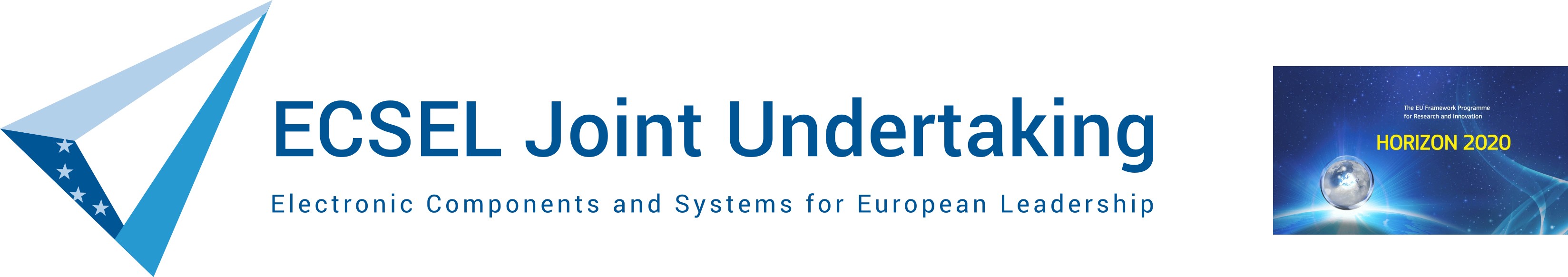 GRANT AGREEMENT NUMBER 101007273 — DAISThis Agreement (‘the Agreement’) is between the following parties:on the one part,the Electronic Component Systems for European Leadership Joint Undertaking ('the JU'), represented for the purposes of signature of this Agreement by the JU Executive Director or his/her representative, Bert DE COLVENAER,andon the other part,‘the coordinator’:RISE RESEARCH INSTITUTES OF SWEDEN AB (RISE), established in BRINELLGATAN 4,BORAS 501 15, Sweden, VAT number: SE556464687401, represented for the purposes of signing the Agreement by Project Legal Signatory, Marie Pauliand the following other beneficiaries, if they sign their ‘Accession Form’ (see Annex 3 and Article 56):ALMENDE BV (ALM), established in STATIONSPLEIN 45 UNIT A1.205-207, ROTTERDAM 3013 AK, Netherlands, VAT number: NL809028736B01,DANMARKS TEKNISKE UNIVERSITET (DTU), established in ANKER ENGELUNDSVEJ 1 BYGNING 101 A, KGS LYNGBY 2800, Denmark, VAT number: DK30060946,SIRRIS HET COLLECTIEF CENTRUM VAN DE TECHNOLOGISCHE INDUSTRIE (SIRRIS), established in BOULEVARD AUGUSTE REYERS 80, BRUXELLES 1030, Belgium, VAT number: BE0406606380,TECNOLOGIAS SERVICIOS TELEMATICOS YSISTEMAS SA (TST), established in CALLE ALBERT EINSTEIN 12 PLANTA 1A PARQUE CIENTIFICO Y TECNOLOGICO DE CANTABRIA, SANTANDER 39011, Spain, VAT number: ESA39669338,INSTITUT JOZEF STEFAN (JSI), established in Jamova 39, LJUBLJANA 1000, Slovenia, VAT number: SI55560822,INSTITUT MIKROELEKTRONICKYCH APLIKACI SRO (IMA), established in NA VALENTINCE 1003/1 SMICHOV, PRAHA 5 150 00, Czech Republic, VAT number: CZ45277397,JOTNE EPM TECHNOLOGY AS (Jotne), established in GRENSEVEIEN 107, OSLO 0663, Norway, VAT number: NO948979357MVA,PDM E FC PROJECTO DESENVOLVIMENTO MANUTENCAO FORMACAO E CONSULTADORIALDA (PDM E FC LDA), established in R AMADEU SOUSA CARDOSO 20 1 DTO, LISBOA 1300 066, Portugal, VAT number: PT502980826,EXPERT ANALYTICS AS (XAL), established in TORDENSKIOLDS GATE 3, OSLO 0160, Norway, VAT number: NO924651946MVA,STEP SOLUTIONS AS (Step Solutions), established in BYGG A1 SANDAKERVEIEN 24C, OSLO 0473, Norway, VAT number: NO918672109MVA,COSYLAB LABORATORIJ ZA KONTROLNE SISTEME DD (COSYLAB), established in GERBIČEVA ULICA 64, LJUBLJANA 1000, Slovenia, VAT number: SI55936768,TPV AUTOMOTIVE, TOVARNA AVTOMOBILSKIH KOMPONENT D.O.O. (TPV), established in KANDIJSKA CESTA 60, NOVO MESTO 8000, Slovenia, VAT number: SI20294085,INSTITUTO DE TELECOMUNICACOES (IT), established in CAMPUS UNIVERSITARIO DE SANTIAGO UNIVERSIDADE DE AVEIRO, GLORIA E VERA CRUZ 3810 193, Portugal, VAT number: PT502854200,NXP SEMICONDUCTORS NETHERLANDS BV (NXP NL), established in HIGH TECH CAMPUS 60, EINDHOVEN 5656AG, Netherlands, VAT number: NL800009782B01,ANYWI TECHNOLOGY BV (ANYWI), established in 3E BINNENVESTGRACHT 23 H, LEIDEN 2312 NR, Netherlands, VAT number: NL812897444B01,DANFOSS POWER ELECTRONICS AS (DANFOSS), established in ULSNAES 1, GRASTEN 6300, Denmark, VAT number: DK19883876,TECHNICKA UNIVERZITA V LIBERCI (TUL), established in STUDENTSKA 1402/2, LIBEREC 46117, Czech Republic, VAT number: CZ46747885,VYSOKE UCENI TECHNICKE V BRNE (BRNO UNIVERSITY), established in ANTONINSKA 548/1, BRNO STRED 601 90, Czech Republic, VAT number: CZ00216305,OCTAVIC PTS APS (Octavic PTS IVS), established in RICHARD MORTENSENS VEJ 6P, COPENHAGEN 2300, Denmark, VAT number: DK39011697,NXP SEMICONDUCTORS GERMANY GMBH (NXP), established in TROPLOWITZSTRASSE 20, HAMBURG 22529, Germany, VAT number: DE813510130,FRAUNHOFER GESELLSCHAFT ZUR FOERDERUNG DER ANGEWANDTEN FORSCHUNG E.V. (Fraunhofer), established in HANSASTRASSE 27C, MUNCHEN 80686, Germany, VAT number: DE129515865,NUROMEDIA GMBH (NUROMEDIA GMBH), established in SCHAAFENSTRASSE 25, KOLN 50676, Germany, VAT number: DE814670158,GIESECKE+DEVRIENT MOBILE SECURITY GMBH (GD), established in PRINZREGENTENSTR. 159, MUNCHEN 81677, Germany, VAT number: DE305560986,ESC AEROSPACE GMBH (esc), established in WILLY-MESSERSCHMITT-STR.  1, TAUFKIRCHEN 82024, Germany, VAT number: DE294101051,UNIVERSITAET zu LUEBECK (UZL), established in RATZEBURGER  ALLEE 160, LUBECK 23538, Germany, VAT number: DE202095138,EVENTIGRATE (Eventigrate), established in KAPELDREEF 60, HEVERLEE 3001, Belgium, VAT number: BE0661566823,VESTEL ELEKTRONIK SANAYI VE TICARET ANONIM SIRKETI (VESTEL), established in MANISA ORGANIZA SANAYI BOLGESI, MANISA 45030, Turkey, VAT number: TR9250002659,SESTEK SES VE ILETISIM BILGISAYAR TEKNOLOJILERI SANAYI TICARET ANONIMSIRKETI (SESTEK A.S.), established in VADISTANBUL BULVAR AYAZAGA MAH CENDERE CAD 109B 1OFIS BLOK4, ISTANBUL 34485, Turkey, VAT number: TR7640129586,AKIM METAL SANAYI VETICARET AS (AKIM), established in BEYLIKBAGI MAH MEMISOGLU CAD 0326/2 SOK N 4/A, GEBZE-KOCAELI 34953, Turkey, VAT number: TR0250419185,SCHNEIDER ELECTRIC ESPANA SA (SCHN), established in BAC DE RODA 52 EDIF A, BARCELONA 08019, Spain, VAT number: ESA08008450,FUNDACION CENTRO TECNOLOXICO DE TELECOMUNICACIONS DE GALICIA (GRADIANT), established in LAGOAS MARCOSENDE, VIGO 36330, Spain, VAT number: ESG36997229,UNIVERSIDAD DE CANTABRIA (UC), established in AVENIDA DE LOS CASTROS S/N, SANTANDER 39005, Spain, VAT number: ESQ3918001C,UNIVERSIDAD DE GRANADA (UGR), established in CUESTA DEL HOSPICIO SN, GRANADA 18071, Spain, VAT number: ESQ1818002F,TECHNISCHE UNIVERSITEIT EINDHOVEN (TU/e), established in GROENE LOPER 3, EINDHOVEN 5612 AE, Netherlands, VAT number: NL001956218B01,SEVEN SOLUTIONS SL (7SOLS), established in CALLE PERIODISTA GOMEZ MONTERO2 PLANTA 1 EDIF CETIC UGR OFICINA 13, GRANADA 18014, Spain, VAT number: ESB18763979,INSTITUTO TECNOLOGICO DE INFORMATICA (ITI), established in CAMINO DE VERA S/N, VALENCIA 46022, Spain, VAT number: ESG96278734,TECHNISCHE UNIVERSITEIT DELFT (TU Delft), established in STEVINWEG 1, DELFT 2628 CN, Netherlands, VAT number: NL001569569B01,STICHTING IMEC NEDERLAND (IMEC-NL), established in HIGH TECH CAMPUS 31, EINDHOVEN 5656 AE, Netherlands, VAT number: NL814711285B01,INNATERA NANOSYSTEMS BV (INBV), established in MEKELWEG 4 TUD-EWI-CAS, DELFT 2628 CD, Netherlands, VAT number: NL859173458B01,SENSATIVE AB (SENSATIVE AB), established in MOBILVAGEN 10, LUND 223 62, Sweden, VAT number: SE556922464401,TIETO	SWEDEN	AB	(TIETO),	established	in	FJARDE	BASSANGVAGEN	15, STOCKHOLM 115 83, Sweden, VAT number: SE556052746601,GREENSPHERE UNIPESSOAL LDA (GS), established in AVENIDA CALOUSTE GULBENKIAN 174, AGUEDA 3750 102, Portugal, VAT number: PT509803849,KOALA TECH LDA (Koala Tech), established in RUA JOSE TRAVASSOS N5 9B, LISBOA 1600-410, Portugal, VAT number: PT515101524,ARCTOS LABS SCANDINAVIA AB (Arctos Labs), established in BANGARDSG 14, Luleå 972 34, Sweden, VAT number: SE556743915201,BEYOND VISION - SISTEMAS MOVEIS AUTONOMOS DE REALIDADE AUMENTADA LDA (BEV), established in PCI - PARQUE DE CIENCIA E INOVACAO VIA DO CONHECIMENTO, ILHAVO 3830 352, Portugal, VAT number: PT510797806,MAELARDALENS HOEGSKOLA (MDH), established in HOGSKOLEPLAN 1, VASTERAS 721 23, Sweden,Unless otherwise specified, references to ‘beneficiary’ or ‘beneficiaries’ include the coordinator.The parties referred to above have agreed to enter into the Agreement under the terms and conditions below.By signing the Agreement or the Accession Form, the beneficiaries accept the grant and agree to implement it under their own responsibility and in accordance with the Agreement, with all the obligations and conditions it sets out.The Agreement is composed of:Terms and ConditionsAnnex 1	Description of the action Annex 2	Estimated budget for the action2a Additional information on the estimated budget Annex 3	Accession FormsAnnex 4	Model for the financial statementsAnnex 5	Model for the certificate on the financial statements Annex 6	Model for the certificate on the methodologyTERMS AND CONDITIONSTABLE OF CONTENTSCHAPTER 1 GENERALARTICLE 1 — SUBJECT OF THE AGREEMENTThis Agreement sets out the rights and obligations and the terms and conditions applicable to the grant awarded to the beneficiaries for implementing the action set out in Chapter 2.CHAPTER 2 ACTIONARTICLE 2 — ACTION TO BE IMPLEMENTEDThe grant is awarded for the action entitled ‘Distributed Artificial Intelligent Systems’ — ‘DAIS’(‘action’), as described in Annex 1.ARTICLE 3 — DURATION AND STARTING DATE OF THE ACTIONThe duration of the action will be 36 months as of 1 May 2021 (‘starting date of the action’). ARTICLE 4 — ESTIMATED BUDGET AND BUDGET TRANSFERS Estimated budgetThe ‘estimated budget’ for the action is set out in Annex 2.It contains the estimated eligible costs and the forms of costs, broken down by beneficiary and budget category (see Articles 5, 6). Budget transfersThe estimated budget breakdown indicated in Annex 2 may be adjusted — without an amendment (see Article 55) — by transfers of amounts between budget categories and/or forms of costs set out in Annex 2, if the action is implemented as described in Annex 1.However, the beneficiaries may not add costs relating to subcontracts not provided for in Annex 1, unless such additional subcontracts are approved by an amendment or in accordance with Article 13.In addition, the estimated budget breakdown indicated in Annex 2 may not be adjusted by transfers of amounts between beneficiaries. This requires in all cases an amendment according to Article 55.CHAPTER 3 GRANTARTICLE 5 — GRANT AMOUNT, FORM OF GRANT, REIMBURSEMENT RATES AND FORMS OF COSTS Maximum grant amountThe ‘maximum grant amount’ is EUR 9 815 698.94 (nine million eight hundred and fifteen thousand six hundred and ninety eight EURO and ninety four eurocents). Form of grant, reimbursement rates and forms of costsThe grant reimburses the action’s eligible costs (see Article 6) (‘reimbursement of eligible costs grant’) according to the following reimbursement rates (see Annex 2):-	for beneficiaries established in countries other than Participating countries having entrusted the JU with the implementation and payment of their contributions:30%1 of the eligible costs of the beneficiaries that are SMEs2 or natural persons,25%3 of the eligible costs of the beneficiaries that are for-profit private entities other than SMEs,35%4 of the eligible costs of the other beneficiaries.The estimated eligible costs of the action are EUR 32 739 483.75 (thirty two million seven hundred and thirty nine thousand four hundred and eighty three EURO and seventy five eurocents) .Eligible costs (see Article 6) must be declared under the following forms ('forms of costs'):for direct personnel costs:as actually incurred costs (‘actual costs’) oron the basis of an amount per unit calculated by the beneficiary in accordance with its usual cost accounting practices (‘unit costs’).Personnel costs for SME owners or beneficiaries that are natural persons not receiving a salary (see Article 6.2, Points A.4 and A.5) must be declared on the basis of the amount per unit set out in Annex 2a (unit costs);for direct costs for subcontracting: as actually incurred costs (actual costs);for direct costs of providing financial support to third parties:not applicable;for other direct costs:for costs of internally invoiced goods and services: on the basis of an amount per unit calculated by the beneficiary in accordance with its usual cost accounting practices (‘unit costs’);for all other costs: as actually incurred costs (actual costs);for indirect costs: on the basis of a flat-rate applied as set out in Article 6.2, Point E (‘flat-rate costs’);specific cost category(ies): not applicable.1 The percentage shall only correspond to the reimbursement rate applied by the JU under EU funding rules.2 This percentage shall be applied for the whole duration of the action, even if the status of these beneficiaries changes during the action.3 The percentage shall only correspond to the reimbursement rate applied by the JU under EU funding rules.4 The percentage shall only correspond to the reimbursement rate applied by the JU under EU funding rules. Final grant amount — CalculationThe ‘final grant amount’ depends on the actual extent to which the action is implemented in accordance with the Agreement’s terms and conditions.This amount is calculated by the JU — when the payment of the balance is made (see Article 21.4)in the following steps:Step 1 – Application of the reimbursement rates to the eligible costs Step 2 – Limit to the maximum grant amountStep 3 – Reduction due to the no-profit ruleStep 4 – Reduction due to substantial errors, irregularities or fraud or serious breach of obligations Step 1 — Application of the reimbursement rates to the eligible costsThe reimbursement rate(s) (see Article 5.2) are applied to the eligible costs (actual costs, unit costs and flat-rate costs; see Article 6) declared by the beneficiaries (see Article 20) and approved by the JU (see Article 21). Step 2 — Limit to the maximum grant amountIf the amount obtained following Step 1 is higher than the maximum grant amount set out in  Article 5.1, it will be limited to the latter. Step 3 — Reduction due to the no-profit ruleThe grant must not produce a profit.‘Profit’ means the surplus of the amount obtained following Steps 1 and 2 plus the action’s total receipts, over the action’s total eligible costs.The ‘action’s total eligible costs’ are the consolidated total eligible costs approved by the JU.The ‘action’s total receipts’ are the consolidated total receipts generated during its duration (see Article 3).The following are considered receipts:income generated by the action; if the income is generated from selling equipment or other assets purchased under the Agreement, the receipt is up to the amount declared as eligible under the Agreement;financial contributions given by third parties to the beneficiary specifically to be used for the action, andin-kind contributions provided by third parties free of charge and specifically to be used for the action, if they have been declared as eligible costs.The following are however not considered receipts:income generated by exploiting the action’s results (see Article 28);financial contributions by third parties, if they may be used to cover costs other than the eligible costs (see Article 6);financial contributions by third parties with no obligation to repay any amount unused at the end of the period set out in Article 3.If there is a profit, it will be deducted from the amount obtained following Steps 1 and 2. Step 4 — Reduction due to substantial errors, irregularities or fraud or serious breach of obligations — Reduced grant amount — CalculationIf the grant is reduced (see Article 43), the JU will calculate the reduced grant amount by deducting the amount of the reduction (calculated in proportion to the seriousness of the errors, irregularities or fraud or breach of obligations, in accordance with Article 43.2) from the maximum grant amount set out in Article 5.1.The final grant amount will be the lower of the following two:the amount obtained following Steps 1 to 3 orthe reduced grant amount following Step 4. Revised final grant amount — CalculationIf — after the payment of the balance (in particular, after checks, reviews, audits or investigations; see Article 22) — the JU rejects costs (see Article 42) or reduces the grant (see Article 43), it will calculate the ‘revised final grant amount’ for the beneficiary concerned by the findings.This amount is calculated by the JU on the basis of the findings, as follows:in case of rejection of costs: by applying the reimbursement rate to the revised eligible costs approved by the JU for the beneficiary concerned;in case of reduction of the grant: by calculating the concerned beneficiary’s share in the grant amount reduced in proportion to the seriousness of the errors, irregularities or fraud or breach of obligations (see Article 43.2).In case of rejection of costs and reduction of the grant, the revised final grant amount for the beneficiary concerned will be the lower of the two amounts above.ARTICLE 6 — ELIGIBLE AND INELIGIBLE COSTS General conditions for costs to be eligible‘Eligible costs’ are costs that meet the following criteria:for actual costs:they must be actually incurred by the beneficiary;they must be incurred in the period set out in Article 3, with the exception of costs relatingto the submission of the periodic report for the last reporting period and the final report (see Article 20);they must be indicated in the estimated budget set out in Annex 2;they must be incurred in connection with the action as described in Annex 1 and necessary for its implementation;they must be identifiable and verifiable, in particular recorded in the beneficiary’s accounts in accordance with the accounting standards applicable in the country where the beneficiary is established and with the beneficiary’s usual cost accounting practices;they must comply with the applicable national law on taxes, labour and social security, andthey must be reasonable, justified and must comply with the principle of sound financial management, in particular regarding economy and efficiency;for unit costs:they must be calculated as follows:{amounts per unit set out in Annex 2a or calculated by the beneficiary in accordance with its usual cost accounting practices (see Article 6.2, Point A and Article 6.2.D.5)multiplied bythe number of actual units};the number of actual units must comply with the following conditions:the units must be actually used or produced in the period set out in Article 3;the units must be necessary for implementing the action or produced by it, andthe number of units must be identifiable and verifiable, in particular supported by records and documentation (see Article 18);for flat-rate costs:they must be calculated by applying the flat-rate set out in Annex 2, andthe costs (actual costs or unit costs) to which the flat-rate is applied must comply with the conditions for eligibility set out in this Article. Specific conditions for costs to be eligibleCosts are eligible if they comply with the general conditions (see above) and the specific conditions set out below for each of the following budget categories:direct personnel costs;direct costs of subcontracting;not applicable;other direct costs;indirect costs;not applicable.‘Direct costs’ are costs that are directly linked to the action implementation and can therefore be attributed to it directly. They must not include any indirect costs (see Point E below).‘Indirect costs’ are costs that are not directly linked to the action implementation and therefore cannot be attributed directly to it. Direct personnel costs Types of eligible personnel costsPersonnel costs are eligible, if they are related to personnel working for the beneficiary underan employment contract (or equivalent appointing act) and assigned to the action (‘costs for employees (or equivalent)’). They must be limited to salaries (including during parental leave), social security contributions, taxes and other costs included in the remuneration, if they arise from national law or the employment contract (or equivalent appointing act).Beneficiaries that are non-profit legal entities5 may also declare as personnel costs additional remuneration for personnel assigned to the action (including payments on the basis of supplementary contracts regardless of their nature), if:it is part of the beneficiary’s usual remuneration practices and is paid in a consistent manner whenever the same kind of work or expertise is required;the criteria used to calculate the supplementary payments are objective and generally applied by the beneficiary, regardless of the source of funding used.‘Additional remuneration’ means any part of the remuneration which exceeds what the person would be paid for time worked in projects funded by national schemes.Additional remuneration for personnel assigned to the action is eligible up to the following amount:if the person works full time and exclusively on the action during the full year: up to EUR 8 000;if the person works exclusively on the action but not full-time or not for the full year: up to the corresponding pro-rata amount of EUR 8 000, orif the person does not work exclusively on the action: up to a pro-rata amount calculated as follows:{{EUR 8 000divided bythe number of annual productive hours (see below)}, multiplied by5 For the definition, see Article 2.1(14) of the Rules for Participation Regulation No 1290/2013: ‘non-profit legal entity’ means a legal entity which by its legal form is non-profit-making or which has a legal or statutory obligation not to distribute profits to its shareholders or individual members.the number of hours that the person has worked on the action during the year}.The costs for natural persons working under a direct contract with the beneficiary other than an employment contract are eligible personnel costs, if:the person works under conditions similar to those of an employee (in particular regarding the way the work is organised, the tasks that are performed and the premises where they are performed);the result of the work carried out belongs to the beneficiary (unless exceptionally agreed otherwise), andthe costs are not significantly different from those for personnel performing similar tasks under an employment contract with the beneficiary.The costs of personnel seconded by a third party against payment are eligible personnel costs, if the conditions in Article 11.1 are met.Costs of owners of beneficiaries that are small and medium-sized enterprises (‘SME owners’) who are working on the action and who do not receive a salary are eligible personnel costs, if they correspond to the amount per unit set out in Annex 2a multiplied by the number of actual hours worked on the action.Costs of ‘beneficiaries that are natural persons’ not receiving a salary are eligible personnel costs, if they correspond to the amount per unit set out in Annex 2a multiplied by the number of actual hours worked on the action.CalculationPersonnel costs must be calculated by the beneficiaries as follows:{{hourly rate multiplied bythe number of actual hours worked on the action}, plusfor non-profit legal entities: additional remuneration to personnel assigned to the action under the conditions set out above (Point A.1)}.The number of actual hours declared for a person must be identifiable and verifiable (see Article 18).The total number of hours declared in JU, EU or Euratom grants, for a person for a year, cannot be higher than the annual productive hours used for the calculations of the hourly rate. Therefore, the maximum number of hours that can be declared for the grant are:{number of annual productive hours for the year (see below) minustotal number of hours declared by the beneficiary for that person in that year for other JU, EU or Euratom grants}.The ‘hourly rate’ is one of the following:for personnel costs declared as actual costs (i.e. budget categories A.1, A.2, A.3): the hourly rate is calculated per full financial year, as follows:{actual annual personnel costs (excluding additional remuneration) for the person divided bynumber of annual productive hours}using the personnel costs and the number of productive hours for each full financial year covered by the reporting period concerned. If a financial year is not closed at the end of the reporting period, the beneficiaries must use the hourly rate of the last closed financial year available.For the ‘number of annual productive hours’, the beneficiaries may choose one of the following:‘fixed number of hours’: 1 720 hours for persons working full time (or corresponding pro-rata for persons not working full time);‘individual annual productive hours’: the total number of hours worked by the person in the year for the beneficiary, calculated as follows:{annual workable hours of the person (according to the employment contract, applicable collective labour agreement or national law)plusovertime worked minusabsences (such as sick leave and special leave)}.‘Annual workable hours’ means the period during which the personnel must be working, at the employer’s disposal and carrying out his/her activity or duties under the employment contract, applicable collective labour agreement or national working time legislation.If the contract (or applicable collective labour agreement or national working time legislation) does not allow to determine the annual workable hours, this option cannot be used;‘standard annual productive hours’: the ‘standard number of annual hours’ generally applied by the beneficiary for its personnel in accordance with its usual cost accounting practices. This number must be at least 90% of the ‘standard annual workable hours’.If there is no applicable reference for the standard annual workable hours, this option cannot be used.For all options, the actual time spent on parental leave by a person assigned to the action may be deducted from the number of annual productive hours.As an alternative, beneficiaries may calculate the hourly rate per month, as follows:{actual monthly personnel cost (excluding additional remuneration) for the person divided by{number of annual productive hours / 12}}using the personnel costs for each month and (one twelfth of) the annual productive hours calculated according to either option (i) or (iii) above, i.e.:fixed number of hours orstandard annual productive hours.Time spent on parental leave may not be deducted when calculating the hourly rate per month. However, beneficiaries may declare personnel costs incurred in periods of parental leave in proportion to the time the person worked on the action in that financial year.If parts of a basic remuneration are generated over a period longer than a month, the beneficiaries may include only the share which is generated in the month (irrespective of the amount actually paid for that month).Each beneficiary must use only one option (per full financial year or per month) for each full financial year;for personnel costs declared on the basis of unit costs (i.e. budget categories A.1, A.2, A.4, A.5): the hourly rate is one of the following:for SME owners or beneficiaries that are natural persons: the hourly rate set out in Annex 2a (see Points A.4 and A.5 above), orfor personnel costs declared on the basis of the beneficiary’s usual cost accounting practices: the hourly rate calculated by the beneficiary in accordance with its usual cost accounting practices, if:the cost accounting practices used are applied in a consistent manner, based on objective criteria, regardless of the source of funding;the hourly rate is calculated using the actual personnel costs recorded in the beneficiary’s accounts, excluding any ineligible cost or costs included in other budget categories.The actual personnel costs may be adjusted by the beneficiary on the basis of budgeted or estimated elements. Those elements must be relevant for calculating the personnel costs, reasonable and correspond to objective and verifiable information;andthe hourly rate is calculated using the number of annual productive hours (see above). Direct costs of subcontracting (including related duties, taxes and charges such asnon-deductible value added tax (VAT) paid by the beneficiary) are eligible if the conditions in Article 13.1.1 are met. Direct costs of providing financial support to third partiesNot applicable Other direct costsTravel costs and related subsistence allowances (including related duties, taxes and charges such as non-deductible value added tax (VAT) paid by the beneficiary) are eligible if they are in line with the beneficiary’s usual practices on travel.The depreciation costs of equipment, infrastructure or other assets (new or second-hand) as recorded in the beneficiary’s accounts are eligible, if they were purchased in accordance with Article 10.1.1 and written off in accordance with international accounting standards and the beneficiary’s usual accounting practices.The costs of renting or leasing equipment, infrastructure or other assets (including related duties, taxes and charges such as non-deductible value added tax (VAT) paid by the beneficiary) are also eligible, if they do not exceed the depreciation costs of similar equipment, infrastructure or assets and do not include any financing fees.The costs of equipment, infrastructure or other assets contributed in-kind against payment are eligible, if they do not exceed the depreciation costs of similar equipment, infrastructure or assets, do not include any financing fees and if the conditions in Article 11.1 are met.The only portion of the costs that will be taken into account is that which corresponds to the duration of the action and rate of actual use for the purposes of the action.Costs of other goods and services (including related duties, taxes and charges such as non- deductible value added tax (VAT) paid by the beneficiary) are eligible, if they are:purchased specifically for the action and in accordance with Article 10.1.1 orcontributed in kind against payment and in accordance with Article 11.1.Such goods and services include, for instance, consumables and supplies, dissemination (including open access), protection of results, certificates on the financial statements (if they are required by the Agreement), certificates on the methodology, translations and publications.Capitalised and operating costs of ‘large research infrastructure’6 directly used for the action are eligible, if:the value of the large research infrastructure represents at least 75% of the total fixed assets (at historical value in its last closed balance sheet before the date of the signature of6 ‘Large research infrastructure’ means research infrastructure of a total value of at least EUR 20 million, for a beneficiary, calculated as the sum of historical asset values of each individual research infrastructure of that beneficiary, as they appear in its last closed balance sheet before the date of the signature of the Agreement or as determined on the basis of the rental and leasing costs of the research infrastructure.the Agreement or as determined on the basis of the rental and leasing costs of the research infrastructure7);the beneficiary’s methodology for declaring the costs for large research infrastructure has been positively assessed by the Commission (‘ex-ante assessment’);the beneficiary declares as direct eligible costs only the portion which corresponds to the duration of the action and the rate of actual use for the purposes of the action, andthey comply with the conditions as further detailed in the annotations to the H2020 grant agreements.Costs of internally invoiced goods and services directly used for the action are eligible, if:they are declared on the basis of a unit cost calculated in accordance with the beneficiary’s usual cost accounting practices;the cost accounting practices used are applied in a consistent manner, based on objective criteria, regardless of the source of funding;the unit cost is calculated using the actual costs for the good or service recorded in the beneficiary’s accounts, excluding any ineligible cost or costs included in other budget categories.The actual costs may be adjusted by the beneficiary on the basis of budgeted or estimated elements. Those elements must be relevant for calculating the costs, reasonable and correspond to objective and verifiable information;the unit cost excludes any costs of items which are not directly linked to the production of the invoiced goods or service.‘Internally invoiced goods and services’ means goods or services which are provided by the beneficiary directly for the action and which the beneficiary values on the basis of its usual cost accounting practices. Indirect costsIndirect costs are eligible if they are declared on the basis of the flat-rate of 25% of the eligible direct costs (see Article 5.2 and Points A to D above), from which are excluded:costs of subcontracting andcosts of in-kind contributions provided by third parties which are not used on the beneficiary’s premises;7 For the definition, see Article 2(6) of the H2020 Framework Programme Regulation No 1291/2013: ‘Research infrastructure’ are facilities, resources and services that are used by the research communities to conduct research and foster innovation in their fields. Where relevant, they may be used beyond research, e.g. for education or public services. They include: major scientific equipment (or sets of instruments); knowledge-based resources such as collections, archives or scientific data; e-infrastructures such as data and computing systems and communication networks; and any other infrastructure of a unique nature essential to achieve excellence in research and innovation. Such infrastructures may be ‘single-sited’, ‘virtual’ or ‘distributed’.not applicable;not applicable.Beneficiaries receiving an operating grant8 financed by the EU or Euratom budget cannot declare indirect costs for the period covered by the operating grant, unless they can demonstrate that the operating grant does not cover any costs of the action.Specific cost category(ies)Not applicable Conditions for costs of linked third parties to be eligiblenot applicable Conditions for in-kind contributions provided by third parties free of charge to be eligibleIn-kind contributions provided free of charge are eligible direct costs (for the beneficiary), if the costs incurred by the third party fulfil — mutatis mutandis — the general and specific conditions for eligibility set out in this Article (Article 6.1 and 6.2) and Article 12.1. Ineligible costs‘Ineligible costs’ are:costs that do not comply with the conditions set out above (Article 6.1 to 6.4), in particular:costs related to return on capital;debt and debt service charges;provisions for future losses or debts;interest owed;doubtful debts;currency exchange losses;bank costs charged by the beneficiary’s bank for transfers from the JU;excessive or reckless expenditure;deductible VAT;8 For the definition, see Article 121(1)(b) of Regulation (EU, Euratom) No 966/2012 of the European Parliament and  of the Council of 25 October 2012 on the financial rules applicable to the general budget of the Union and repealing Council Regulation (EC, Euratom) No 1605/2002 (‘Financial Regulation No 966/2012’)(OJ L 218, 26.10.2012, p.1): ‘operating grant’ means direct financial contribution, by way of donation, from the budget in order to finance the functioning of a body which pursues an aim of general EU interest or has an objective forming part of and supporting an EU policy.costs incurred during suspension of the implementation of the action (see Article 49);costs declared under another JU, EU or Euratom grant (including other grants awarded by  the JU, grants awarded by a Member State and financed by the EU or Euratom budget and grants awarded by bodies other than the JU for the purpose of implementing the EU or Euratom budget); in particular, indirect costs if the beneficiary is already receiving an operating grant financed by the EU or Euratom budget in the same period, unless it can demonstrate that the operating grant does not cover any costs of the action. Consequences of declaration of ineligible costsDeclared costs that are ineligible will be rejected (see Article 42).This may also lead to any of the other measures described in Chapter 6.CHAPTER 4 RIGHTS AND OBLIGATIONS OF THE PARTIESSECTION 1 RIGHTS AND OBLIGATIONS RELATED TO IMPLEMENTING THE ACTIONARTICLE 7 — GENERAL OBLIGATION TO PROPERLY IMPLEMENT THE ACTION General obligation to properly implement the actionThe beneficiaries must implement the action as described in Annex 1 and in compliance with the provisions of the Agreement and all legal obligations under applicable EU, international and national law. Consequences of non-complianceIf a beneficiary breaches any of its obligations under this Article, the grant may be reduced (see Article 43).Such breaches may also lead to any of the other measures described in Chapter 6.ARTICLE 8 — RESOURCES TO IMPLEMENT THE ACTION — THIRD PARTIES INVOLVED IN THE ACTIONThe beneficiaries must have the appropriate resources to implement the action. If it is necessary to implement the action, the beneficiaries may:purchase goods, works and services (see Article 10);use in-kind contributions provided by third parties against payment (see Article 11);use in-kind contributions provided by third parties free of charge (see Article 12);call upon subcontractors to implement action tasks described in Annex 1 (see Article 13);call upon linked third parties to implement action tasks described in Annex 1 (see Article 14);call upon international partners to implement action tasks described in  Annex  1  (see  Article 14a).In these cases, the beneficiaries retain sole responsibility towards the JU and the other beneficiaries for implementing the action.ARTICLE 9 — IMPLEMENTATION OF ACTION TASKS BY BENEFICIARIES NOT RECEIVING JU FUNDINGNot applicableARTICLE 10 — PURCHASE OF GOODS, WORKS OR SERVICES Rules for purchasing goods, works or services If necessary to implement the action, the beneficiaries may purchase goods, works or services.The beneficiaries must make such purchases ensuring the best value for money or, if appropriate, the lowest price. In doing so, they must avoid any conflict of interests (see Article 35).The beneficiaries must ensure that the JU, the Commission, the European Court of Auditors (ECA) and the European Anti-Fraud Office (OLAF) can exercise their rights under Articles 22 and 23 also towards their contractors. Beneficiaries that are ‘contracting authorities’ within the meaning of Directive 2004/18/EC9 (or 2014/24/EU10) or ‘contracting entities’ within the meaning of Directive 2004/17/EC11 (or 2014/25/EU12) must comply with the applicable national law on public procurement. Consequences of non-complianceIf a beneficiary breaches any of its obligations under Article 10.1.1, the costs related to the contract concerned will be ineligible (see Article 6) and will be rejected (see Article 42).If a beneficiary breaches any of its obligations under Article 10.1.2, the grant may be reduced (see Article 43).Such breaches may also lead to any of the other measures described in Chapter 6.9 Directive 2004/18/EC of the European Parliament and of the Council of 31 March 2004 on the coordination of procedures for the award of public work contracts, public supply contracts and public service contracts (OJ L 134, 30.04.2004, p. 114).10 Directive 2014/24/EU of the European Parliament and of the Council of 26 February 2014 on public procurement and repealing Directive 2004/18/EC. (OJ L 94, 28.03.2014, p. 65).11 Directive 2004/17/EC of the European Parliament and of the Council of 31 March 2004 coordinating the procurement procedures of entities operating in the water, energy, transport and postal services sectors (OJ L 134, 30.04.2004, p. 1)12 Directive 2014/25/EU of the European Parliament and of the Council of 26 February 2014 on procurement by entities operating in the water, energy, transport and postal services sectors and repealing Directive 2004/17/EC (OJ L 94, 28.03.2014, p. 243).ARTICLE 11 — USE OF IN-KIND CONTRIBUTIONS PROVIDED BY THIRD PARTIES AGAINST PAYMENT Rules for the use of in-kind contributions against paymentIf necessary to implement the action, the beneficiaries may use in-kind contributions provided by third parties against payment.The beneficiaries may declare costs related to the payment of in-kind contributions as eligible (see Article 6.1 and 6.2), up to the third parties’ costs for the seconded persons, contributed equipment, infrastructure or other assets or other contributed goods and services.The third parties and their contributions must be set out in Annex 1. The JU may however approve in-kind contributions not set out in Annex 1 without amendment (see Article 55), if:they are specifically justified in the periodic technical report andtheir use does not entail changes to the Agreement which would call into question the decision awarding the grant or breach the principle of equal treatment of applicants.The beneficiaries must ensure that the JU, the Commission, the European Court of Auditors (ECA) and the European Anti-Fraud Office (OLAF) can exercise their rights under Articles 22 and 23 also towards the third parties. Consequences of non-complianceIf a beneficiary breaches any of its obligations under this Article, the costs related to the payment of the in-kind contribution will be ineligible (see Article 6) and will be rejected (see Article 42).Such breaches may also lead to any of the other measures described in Chapter 6.ARTICLE 12 — USE OF IN-KIND CONTRIBUTIONS PROVIDED BY THIRD PARTIES FREE OF CHARGE Rules for the use of in-kind contributions free of chargeIf necessary to implement the action, the beneficiaries may use in-kind contributions provided by third parties free of charge.The beneficiaries may declare costs incurred by the third parties for the seconded persons, contributed equipment, infrastructure or other assets or other contributed goods and services as eligible in accordance with Article 6.4.The third parties and their contributions must be set out in Annex 1. The JU may however approve in-kind contributions not set out in Annex 1 without amendment (see Article 55), if:they are specifically justified in the periodic technical report andtheir use does not entail changes to the Agreement which would call into question the decision awarding the grant or breach the principle of equal treatment of applicants.The beneficiaries must ensure that the JU, the Commission, the European Court of Auditors (ECA)and the European Anti-Fraud Office (OLAF) can exercise their rights under Articles 22 and 23 also towards the third parties. Consequences of non-complianceIf a beneficiary breaches any of its obligations under this Article, the costs incurred by the third parties related to the in-kind contribution will be ineligible (see Article 6) and will be rejected (see Article 42).Such breaches may also lead to any of the other measures described in Chapter 6.ARTICLE 13 — IMPLEMENTATION OF ACTION TASKS BY SUBCONTRACTORS Rules for subcontracting action tasks If necessary to implement the action, the beneficiaries may award subcontracts covering the implementation of certain action tasks described in Annex 1.Subcontracting may cover only a limited part of the action.The beneficiaries must award the subcontracts ensuring the best value for money or, if appropriate, the lowest price. In doing so, they must avoid any conflict of interests (see Article 35).The tasks to be implemented and the estimated cost for each subcontract must be set out in Annex 1 and the total estimated costs of subcontracting per beneficiary must be set out in Annex 2. The JU may however approve subcontracts not set out in Annex 1 and 2 without amendment (see Article 55), if:they are specifically justified in the periodic technical report andthey do not entail changes to the Agreement which would call into question the decision awarding the grant or breach the principle of equal treatment of applicants.The beneficiaries must ensure that the JU, the Commission, the European Court of Auditors (ECA) and the European Anti-Fraud Office (OLAF) can exercise their rights under Articles 22 and 23 also towards their subcontractors. The beneficiaries must ensure that their obligations under Articles 35, 36, 38 and 46 also apply to the subcontractors.Beneficiaries that are ‘contracting authorities’ within the meaning of Directive 2004/18/EC (or 2014/24/EU) or ‘contracting entities’ within the meaning of Directive 2004/17/EC (or 2014/25/EU) must comply with the applicable national law on public procurement. Consequences of non-complianceIf a beneficiary breaches any of its obligations under Article 13.1.1, the costs related to the subcontract concerned will be ineligible (see Article 6) and will be rejected (see Article 42).If a beneficiary breaches any of its obligations under Article 13.1.2, the grant may be reduced (see Article 43).Such breaches may also lead to any of the other measures described in Chapter 6.ARTICLE 14 — IMPLEMENTATION OF ACTION TASKS BY LINKED THIRD PARTIESNot applicableARTICLE 14a — IMPLEMENTATION OF ACTION TASKS BY INTERNATIONAL PARTNERSNot applicableARTICLE 15 — FINANCIAL SUPPORT TO THIRD PARTIES Rules for providing financial support to third partiesNot applicable Financial support in the form of prizesNot applicable Consequences of non-complianceNot applicableARTICLE 16 — PROVISION OF TRANS-NATIONAL OR VIRTUAL ACCESS TO RESEARCH INFRASTRUCTURE Rules for providing trans-national access to research infrastructureNot applicable Rules for providing virtual access to research infrastructureNot applicable Consequences of non-complianceNot applicableSECTION 2 RIGHTS AND OBLIGATIONS RELATED TO THE GRANT ADMINISTRATIONARTICLE 17 — GENERAL OBLIGATION TO INFORM General obligation to provide information upon requestThe beneficiaries must provide — during implementation of the action or afterwards and in accordance with Article 41.2 — any information requested in order to verify eligibility of the costs, proper implementation of the action and compliance with any other obligation under the Agreement. Obligation to keep information up to date and to inform about events and circumstances likely to affect the AgreementEach beneficiary must keep information stored in the Participant Portal Beneficiary Register (via the electronic exchange system; see Article 52) up to date, in particular, its name, address, legal representatives, legal form and organisation type.Each beneficiary must immediately inform the coordinator — which must immediately inform the JU and the other beneficiaries — of any of the following:events which are likely to affect significantly or delay the implementation of the action or the EU's or the JU's financial interests, in particular:changes in its legal, financial, technical, organisational or ownership situationcircumstances affecting:the decision to award the grant orcompliance with requirements under the Agreement. Consequences of non-complianceIf a beneficiary breaches any of its obligations under this Article, the grant may be reduced (see Article 43).Such breaches may also lead to any of the other measures described in Chapter 6.ARTICLE 18 — KEEPING RECORDS — SUPPORTING DOCUMENTATION Obligation to keep records and other supporting documentationThe beneficiaries must — for a period of five years after the payment of the balance — keep records and other supporting documentation in order to prove the proper implementation of the action and the costs they declare as eligible.They must make them available upon request (see Article 17) or in the context of checks, reviews, audits or investigations (see Article 22).If there are on-going checks, reviews, audits, investigations, litigation or other pursuits of claims under the Agreement (including the extension of findings; see Article 22), the beneficiaries must keep the records and other supporting documentation until the end of these procedures.The beneficiaries must keep the original documents. Digital and digitalised documents are considered originals if they are authorised by the applicable national law. The JU or the Commission may accept non-original documents if it considers that they offer a comparable level of assurance. Records and other supporting documentation on the scientific and technical implementationThe beneficiaries must keep records and other supporting documentation on scientific and technical implementation of the action in line with the accepted standards in the respective field. Records and other documentation to support the costs declaredThe beneficiaries must keep the records and documentation supporting the costs declared, in particular the following:for actual costs: adequate records and other supporting documentation to prove the costs declared, such as contracts, subcontracts, invoices and accounting records. In addition, the beneficiaries' usual cost accounting practices and internal control procedures must enable direct reconciliation between the amounts declared, the amounts recorded in their accounts and the amounts stated in the supporting documentation;for unit costs: adequate records and other supporting documentation to prove the number of units declared. Beneficiaries do not need to identify the actual eligible costs covered or to keep or provide supporting documentation (such as accounting statements) to prove the amount per unit.In addition, for unit costs calculated in accordance with the beneficiary's usual cost accounting practices, the beneficiaries must keep adequate records and documentation to prove that the cost accounting practices used comply with the conditions set out in Article 6.2.The beneficiaries may submit to the JU, for approval by the Commission, a certificate (drawn up in accordance with Annex 6) stating that their usual cost accounting practices comply with these conditions (‘certificate on the methodology’). If the certificate is approved, costs declared in line with this methodology will not be challenged subsequently, unless the beneficiaries have concealed information for the purpose of the approval.for flat-rate costs: adequate records and other supporting documentation to prove the eligibility of the costs to which the flat-rate is applied. The beneficiaries do not need to identify the costs covered or provide supporting documentation (such as accounting statements) to prove the amount declared at a flat-rate.In addition, for personnel costs (declared as actual costs or on the basis of unit costs), the beneficiaries must keep time records for the number of hours declared. The time records must be in writing and approved by the persons working on the action and their supervisors, at least monthly. In the absence of reliable time records of the hours worked on the action, the JU or the Commission may accept alternative evidence supporting the number of hours declared, if it considers that it offers an adequate level of assurance.As an exception, for persons working exclusively on the action, there is no need to keep time records, if the beneficiary signs a declaration confirming that the persons concerned have worked exclusively on the action. Consequences of non-complianceIf a beneficiary breaches any of its obligations under this Article, costs insufficiently substantiated will be ineligible (see Article 6) and will be rejected (see Article 42), and the grant may be reduced (see Article 43).Such breaches may also lead to any of the other measures described in Chapter 6.ARTICLE 19 — SUBMISSION OF DELIVERABLES Obligation to submit deliverablesThe coordinator must submit the ‘deliverables’ identified in Annex 1, in accordance with the timing and conditions set out in it. Consequences of non-complianceIf the coordinator breaches any of its obligations under this Article, the JU may apply any of the measures described in Chapter 6.ARTICLE 20 — REPORTING — PAYMENT REQUESTS Obligation to submit reportsThe coordinator must submit to the JU (see Article 52) the technical and financial reports set out in this Article. These reports include requests for payment and must be drawn up using the forms and templates provided in the electronic exchange system (see Article 52). Reporting periodsThe action is divided into the following ‘reporting periods’:RP1: from month 1 to month 12RP2: from month 13 to month 24RP3: from month 25 to month 36 Periodic reports — Requests for interim paymentsThe coordinator must submit a periodic report within 60 days following the end of each reporting period.The periodic report must include the following:a ‘periodic technical report’ containing:an explanation of the work carried out by the beneficiaries;an overview of the progress towards the objectives of the action, including milestones and deliverables identified in Annex 1.This report must include explanations justifying the differences between work expected to be carried out in accordance with Annex 1 and that actually carried out.The report must detail the exploitation and dissemination of the results and — if required in Annex 1 — an updated ‘plan for the exploitation and dissemination of the results’.The report must indicate the communication activities;a summary for publication by the JU;the answers to the ‘questionnaire’, covering issues related to the action implementation and the economic and societal impact, notably in the context of the JU and theHorizon 2020 key performance indicators and JU and the Horizon 2020 monitoring requirements;a ‘periodic financial report’ containing:an ‘individual financial statement’ (see Annex 4) from each beneficiary, for the reporting period concerned.The individual financial statement must detail the eligible costs (actual costs, unit costs and flat-rate costs; see Article 6) for each budget category (see Annex 2).The beneficiaries must declare all eligible costs, even if — for actual costs, unit costs and flat-rate costs — they exceed the amounts indicated in the estimated budget (see Annex 2). Amounts which are not declared in the individual financial statement will not be taken into account by the JU.If an individual financial statement is not submitted for a reporting period, it may be included in the periodic financial report for the next reporting period.The individual financial statements of the last reporting period must also detail thereceipts of the action (see Article 5.3.3). Each beneficiary must certify that:the information provided is full, reliable and true;the costs declared are eligible (see Article 6);the costs can be substantiated by adequate records and supporting documentation (see Article 18) that will be produced upon request (see Article 17) or in the context of checks, reviews, audits and investigations (see Article 22), andfor the last reporting period: that all the receipts have been declared  (see  Article 5.3.3);an explanation of the use of resources and the information on subcontracting (see Article 13) and in-kind contributions provided by third parties (see Articles 11 and 12) from each beneficiary, for the reporting period concerned;not applicable;a ‘periodic summary financial statement’, created automatically by the electronic exchange system, consolidating the individual financial statements for the reporting period concerned and including — except for the last reporting period — the request for interim payment. Final report — Request for payment of the balanceIn addition to the periodic report for the last reporting period, the coordinator must submit the final report within 60 days following the end of the last reporting period.The final report must include the following:a ‘final technical report’ with a summary for publication containing:an overview of the results and their exploitation and dissemination;the conclusions on the action, andthe socio-economic impact of the action;a ‘final financial report’ containing:a ‘final summary financial statement’, created automatically by the electronic exchange system, consolidating the individual financial statements for all reporting periods and including the request for payment of the balance anda ‘certificate on the financial statements’ (drawn up in accordance with Annex 5)  for each beneficiary, if it requests a total contribution of EUR 325 000 or more, as reimbursement of actual costs and unit costs calculated on the basis of its usual cost accounting practices (see Article 5.2 and Article 6.2). Information on cumulative expenditure incurredNot applicable Currency for financial statements and conversion into euroFinancial statements must be drafted in euro.Beneficiaries with accounting established in a currency other than the euro must convert the costs recorded in their accounts into euro, at the average of the daily exchange rates published in the C series of the Official Journal of the European Union, calculated over the corresponding reporting period.If no daily euro exchange rate is published in the Official Journal of the European Union for the currency in question, they must be converted at the average of the monthly accounting rates published on the Commission’s website, calculated over the corresponding reporting period.Beneficiaries with accounting established in euro must convert costs incurred in another currency into euro according to their usual accounting practices. Language of reportsAll reports (technical and financial reports, including financial statements) must be submitted in the language of the Agreement. Consequences of non-complianceIf the reports submitted do not comply with this Article, the JU may suspend the payment deadline (see Article 47) and apply any of the other measures described in Chapter 6.If the coordinator breaches its obligation to submit the reports and if it fails to comply with this obligation within 30 days following a written reminder, the JU may terminate the Agreement (see Article 50) or apply any of the other measures described in Chapter 6.ARTICLE 21 — PAYMENTS AND PAYMENT ARRANGEMENTS Payments to be madeThe following payments will be made to the coordinator:one pre-financing payment;one or more interim payments, on the basis of the request(s) for interim payment (see Article 20), andone payment of the balance, on the basis of the request for payment of the balance (see Article 20). Pre-financing payment — Amount — Amount retained for the Guarantee FundThe aim of the pre-financing is to provide the beneficiaries with a float. It remains the property of the JU until the payment of the balance.The amount of the pre-financing payment will be EUR 5 235 039.43 (five million two hundred and thirty five thousand thirty nine EURO and forty three eurocents).The JU will — except if Article 48 applies — make the pre-financing payment to the coordinator within 30 days, either from the entry into force of the Agreement (see Article 58) or from 10 days before the starting date of the action (see Article 3), whichever is the latest.An amount of EUR  490 784.95 (four hundred and ninety thousand seven hundred and eighty     four EURO and ninety five eurocents), corresponding to 5% of the maximum grant amount (see Article 5.1), is retained by the JU from the pre-financing payment and transferred into the ‘Guarantee Fund’. Interim payments — Amount — CalculationInterim payments reimburse the eligible costs incurred for the implementation of the action during the corresponding reporting periods.The JU will pay to the coordinator the amount due as interim payment within 90 days from receiving the periodic report (see Article 20.3), except if Articles 47 or 48 apply.Payment is subject to the approval of the periodic report. Its approval does not imply recognition of the compliance, authenticity, completeness or correctness of its content.The amount due as interim payment is calculated by the JU in the following steps: Step 1 — Application of the reimbursement ratesStep 2 — Limit to 90% of the maximum grant amount Step 1 — Application of the reimbursement ratesThe reimbursement rate(s) (see Article 5.2) are applied to the eligible costs (actual costs, unit costsand flat-rate costs; see Article 6) declared by the beneficiaries (see Article 20) and approved by the JU (see above) for the concerned reporting period. Step 2 — Limit to 90% of the maximum grant amountThe total amount of pre-financing and interim payments must not exceed 90% of the maximum grant amount set out in Article 5.1. The maximum amount for the interim payment will be calculated as follows:{90% of the maximum grant amount (see Article 5.1) minus{pre-financing and previous interim payments}}. Payment of the balance — Amount — Calculation — Release of the amount retained for the Guarantee FundThe payment of the balance reimburses the remaining part of the eligible costs incurred by the beneficiaries for the implementation of the action.If the total amount of earlier payments is greater than the final grant amount (see Article 5.3), the payment of the balance takes the form of a recovery (see Article 44).If the total amount of earlier payments is lower than the final grant amount, the JU will pay the balance within 90 days from receiving the final report (see Article 20.4), except if Articles 47 or 48 apply.Payment is subject to the approval of the final report. Its approval does not imply recognition of the compliance, authenticity, completeness or correctness of its content.The amount due as the balance is calculated by the JU by deducting the total amount of pre-financing and interim payments (if any) already made, from the final grant amount determined in accordance with Article 5.3:{final grant amount (see Article 5.3) minus{pre-financing and interim payments (if any) made}}.At the payment of the balance, the amount retained for the Guarantee Fund (see above) will be released and:if the balance is positive: the amount released will be paid in full to the coordinator together with the amount due as the balance;if the balance is negative (payment of the balance taking the form of recovery): it will be deducted from the amount released (see Article 44.1.2). If the resulting amount:is positive, it will be paid to the coordinatoris negative, it will be recovered.The amount to be paid may however be offset — without the beneficiaries' consent — against anyother amount owed by a beneficiary to the JU up to the maximum JU contribution indicated, for that beneficiary, in the estimated budget (see Annex 2). Notification of amounts dueWhen making payments, the JU will formally notify to the coordinator the amount due, specifying whether it concerns an interim payment or the payment of the balance.For the payment of the balance, the notification will also specify the final grant amount.In the case of reduction of the grant or recovery of undue amounts, the notification will be preceded by the contradictory procedure set out in Articles 43 and 44. Currency for paymentsThe JU will make all payments in euro. Payments to the coordinator — Distribution to the beneficiariesPayments will be made to the coordinator.Payments to the coordinator will discharge the JU from its payment obligation.The coordinator must distribute the payments between the beneficiaries without unjustified delay. Pre-financing may however be distributed only:if the minimum number of beneficiaries set out in the call for proposals has acceded to the Agreement (see Article 56) andto beneficiaries that have acceded to the Agreement (see Article 56). Bank account for paymentsAll payments will be made to the following bank account: Name of bank: SVENSKA HANDELSBANKEN ABFull name of the account holder: RISE RESEARCH INSTITUTES OF SWEDEN IBAN code: SE7760000000000050197819 Costs of payment transfersThe cost of the payment transfers is borne as follows:the JU bears the cost of transfers charged by its bank;the beneficiary bears the cost of transfers charged by its bank;the party causing a repetition of a transfer bears all costs of the repeated transfer. Date of paymentPayments by the JU are considered to have been carried out on the date when they are debited to its account. Consequences of non-compliance If the JU does not pay within the payment deadlines (see above), the beneficiaries are entitled to late-payment interest at the rate applied by the European Central Bank (ECB) for its main refinancing operations in euros (‘reference rate’), plus three and a half points. The reference rate is the rate in force on the first day of the month in which the payment deadline expires, as published in the C series of the Official Journal of the European Union.If the late-payment interest is lower than or equal to EUR 200, it will be paid to the coordinator only upon request submitted within two months of receiving the late payment.Late-payment interest is not due if all beneficiaries are EU Member States (including regional and local government authorities or other public bodies acting on behalf of a Member State for the purpose of this Agreement).Suspension of the payment deadline or payments (see Articles 47 and 48) will not be considered as late payment.Late-payment interest covers the period running from the day following the due date for payment (see above), up to and including the date of payment.Late-payment interest is not considered for the purposes of calculating the final grant amount. If the coordinator breaches any of its obligations under this Article, the grant may be reduced (see Article 43) and the Agreement or the participation of the coordinator may be terminated (see Article 50).Such breaches may also lead to any of the other measures described in Chapter 6.ARTICLE 22 — CHECKS, REVIEWS, AUDITS AND INVESTIGATIONS — EXTENSION OF FINDINGS Checks, reviews and audits by the JU and the Commission 22.1.1 Right to carry out checksThe JU will — during the implementation of the action or afterwards — check the proper implementation of the action and compliance with the obligations under the Agreement, including assessing deliverables and reports.For this purpose the JU may be assisted by external persons or bodies.The JU may also request additional information in accordance with Article 17. The JU may request beneficiaries to provide such information to it directly.Information provided must be accurate, precise and complete and in the format requested, including electronic format. Right to carry out reviewsThe JU may — during the implementation of the action or afterwards — carry out reviews on the proper implementation of the action (including assessment of deliverables and reports), compliance with the obligations under the Agreement and continued scientific or technological relevance of the action.Reviews may be started up to two years after the payment of the balance. They will be formally notified to the coordinator or beneficiary concerned and will be considered to have started on the date of the formal notification.If the review is carried out on a third party (see Articles 10 to 16), the beneficiary concerned must inform the third party.The JU may carry out reviews directly (using its own staff) or indirectly (using external persons or bodies appointed to do so). It will inform the coordinator or beneficiary concerned of the identity   of the external persons or bodies. They have the right to object to the appointment on grounds of commercial confidentiality.The coordinator or beneficiary concerned must provide — within the deadline requested — any information and data in addition to deliverables and reports already submitted (including information on the use of resources). The JU may request beneficiaries to provide such information to it directly.The coordinator or beneficiary concerned may be requested to participate in meetings, including with external experts.For on-the-spot reviews, the beneficiaries must allow access to their sites and premises, including to external persons or bodies, and must ensure that information requested is readily available.Information provided must be accurate, precise and complete and in the format requested, including electronic format.On the basis of the review findings, a ‘review report’ will be drawn up.The JU will formally notify the review report to the coordinator or beneficiary concerned, which has 30 days to formally notify observations (‘contradictory review procedure’).Reviews (including review reports) are in the language of the Agreement. Right to carry out auditsThe JU or the Commission may — during the implementation of the action or afterwards — carry out audits on the proper implementation of the action and compliance with the obligations under the Agreement.Audits may be started up to two years after the payment of the balance. They will be formally notified to the coordinator or beneficiary concerned and will be considered to have started on the date of the formal notification.If the audit is carried out on a third party (see Articles 10 to 16), the beneficiary concerned must inform the third party.The JU or the Commission may carry out audits directly (using its own staff) or indirectly (using external persons or bodies appointed to do so). It will inform the coordinator or beneficiary concernedof the identity of the external persons or bodies. They have the right to object to the appointment on grounds of commercial confidentiality.The coordinator or beneficiary concerned must provide — within the deadline requested — any information (including complete accounts, individual salary statements or other personal data) to verify compliance with the Agreement. The JU or the Commission may request beneficiaries to provide such information to it directlyFor on-the-spot audits, the beneficiaries must allow access to their sites and premises, including to external persons or bodies, and must ensure that information requested is readily available.Information provided must be accurate, precise and complete and in the format requested, including electronic format.On the basis of the audit findings, a ‘draft audit report’ will be drawn up.The JU or the Commission will formally notify the draft audit report to the coordinator or beneficiary concerned, which has 30 days to formally notify observations (‘contradictory audit procedure’). This period may be extended by the JU or the Commission in justified cases.The ‘final audit report’ will take into account observations by the coordinator or beneficiary concerned. The report will be formally notified to it.Audits (including audit reports) are in the language of the Agreement.The JU or the Commission may also access the beneficiaries’ statutory records for the periodical assessment of unit costs or flat-rate amounts. Investigations by the European Anti-Fraud Office (OLAF)Under Regulations No 883/201318 and No 2185/96 19 (and in accordance with their provisions and procedures), and Article 49 of the JU Financial Rules20, the European Anti-Fraud Office (OLAF) may — at any moment during implementation of the action or afterwards — carry out investigations,including on-the-spot checks and inspections, to establish whether there has been fraud, corruption orany other illegal activity affecting the financial interests of the EU. Checks and audits by the European Court of Auditors (ECA)Under Article 287 of the Treaty on the Functioning of the European Union (TFEU) and Article 49 of the JU Financial Rules, the European Court of Auditors (ECA) may — at any moment during implementation of the action or afterwards — carry out audits.The ECA has the right of access for the purpose of checks and audits.18 Regulation (EU, Euratom) No 883/2013 of the European Parliament and of the Council of 11 September 2013 concerning investigations conducted by the European Anti-Fraud Office (OLAF) and repealing Regulation (EC) No 1073/1999 of the European Parliament and of the Council and Council Regulation (Euratom) No 1074/1999 (OJ L 248, 18.09.2013, p. 1).19 Council Regulation (Euratom, EC) No 2185/1996 of 11 November 1996 concerning on-the-spot checks and inspections carried out by the Commission in order to protect the European Communities' financial interests against fraud and other irregularities (OJ L 292, 15.11.1996, p. 2).20 The JU Financial Rules are available on the JU's website. Checks, reviews, audits and investigations for international organisationsNot applicable Consequences of findings in checks, reviews, audits and investigations — Extension of findings Findings in this grantFindings in checks, reviews, audits or investigations carried out in the context of this grant may lead to the rejection of ineligible costs (see Article 42), reduction of the grant (see Article 43), recovery of undue amounts (see Article 44) or to any of the other measures described in Chapter 6.Rejection of costs or reduction of the grant after the payment of the balance will lead to a revised final grant amount (see Article 5.4).Findings in checks, reviews, audits or investigations may lead to a request for amendment for the modification of Annex 1 (see Article 55).Checks, reviews, audits or investigations that find systemic or recurrent errors, irregularities, fraud or breach of obligations may also lead to consequences in other JU, EU or Euratom grants awarded under similar conditions (‘extension of findings from this grant to other grants’).Moreover, findings arising from an OLAF investigation may lead to criminal prosecution under national law. Findings in other grantsThe JU or the Commission may extend findings from other grants to this grant (‘extension of findings from other grants to this grant’), if:the beneficiary concerned is found, in other JU, EU or Euratom grants awarded under similar conditions, to have committed systemic or recurrent errors, irregularities, fraud or breach of obligations that have a material impact on this grant andthose findings are formally notified to the beneficiary concerned — together with the list of grants affected by the findings — no later than two years after the payment of the balance of this grant.The extension of findings may lead to the rejection of costs (see Article 42), reduction of the grant (see Article 43), recovery of undue amounts (see Article 44), suspension of payments (see Article 48), suspension of the action implementation (see Article 49) or termination (see Article 50). ProcedureThe JU or the Commission will formally notify the beneficiary concerned the systemic or recurrent errors and its intention to extend these audit findings, together with the list of grants affected. If the findings concern eligibility of costs: the formal notification will include:an invitation to submit observations on the list of grants affected by the findings;the request to submit revised financial statements for all grants affected;the correction rate for extrapolation established by the JU or the Commission on the basis of the systemic or recurrent errors, to calculate the amounts to be rejected if the beneficiary concerned:considers that the submission of revised financial statements is not possible or practicable ordoes not submit revised financial statements.The beneficiary concerned has 90 days from receiving notification to submit observations, revised financial statements or to propose a duly substantiated alternative correction method. This period may be extended by the JU or the Commission in justified cases.The JU or the Commission may then start a rejection procedure in accordance with Article 42, on the basis of:the revised financial statements, if approved;the proposed alternative correction method, if accepted orthe initially notified correction rate for extrapolation, if it does not receive any observations or revised financial statements, does not accept the observations or the proposed alternative correction method or does not approve the revised financial statements. If the findings concern substantial errors, irregularities or fraud or serious breach of obligations: the formal notification will include:an invitation to submit observations on the list of grants affected by the findings andthe flat-rate the JU or the Commission intends to apply according to the principle of proportionality.The beneficiary concerned has 90 days from receiving notification to submit observations or to propose a duly substantiated alternative flat-rate.The JU or the Commission may then start a reduction procedure in accordance with Article 43, on the basis of:the proposed alternative flat-rate, if accepted orthe initially notified flat-rate, if it does not receive any observations or does not accept the observations or the proposed alternative flat-rate. Consequences of non-complianceIf a beneficiary breaches any of its obligations under this Article, any insufficiently substantiated costs will be ineligible (see Article 6) and will be rejected (see Article 42).Such breaches may also lead to any of the other measures described in Chapter 6.ARTICLE 23 — EVALUATION OF THE IMPACT OF THE ACTION Right to evaluate the impact of the actionThe JU or the Commission may carry out interim and final evaluations of the impact of the action measured against the objective of the EU programme.Evaluations may be started during implementation of the action and up to five years after the payment of the balance. The evaluation is considered to start on the date of the formal notification to the coordinator or beneficiaries.The JU or the Commission may make these evaluations directly (using its own staff) or indirectly (using external bodies or persons it has authorised to do so).The coordinator or beneficiaries must provide any information relevant to evaluate the impact of the action, including information in electronic format. Consequences of non-complianceIf a beneficiary breaches any of its obligations under this Article, the JU may apply the measures described in Chapter 6.SECTION 3 RIGHTS AND OBLIGATIONS RELATED TO BACKGROUND AND RESULTSSUBSECTION 1 GENERALARTICLE 23a — MANAGEMENT OF INTELLECTUAL PROPERTY23a.1 Obligation to take measures to implement the Commission Recommendation on the management of intellectual property in knowledge transfer activitiesBeneficiaries that are universities or other public research organisations must take measures to implement the principles set out in Points 1 and 2 of the Code of Practice annexed to the Commission Recommendation on the management of intellectual property in knowledge transfer activities21.This does not change the obligations set out in Subsections 2 and 3 of this Section.The beneficiaries must ensure that researchers and third parties involved in the action are aware of them.23a.2 Consequences of non-complianceIf a beneficiary breaches its obligations under this Article, the JU may apply any of the measures described in Chapter 6.21 Commission Recommendation C(2008) 1329 of 10.4.2008 on the management of intellectual property in knowledge transfer activities and the Code of Practice for universities and other public research institutions attached to this recommendation.SUBSECTION 2 RIGHTS AND OBLIGATIONS RELATED TO BACKGROUND ARTICLE 24 — AGREEMENT ON BACKGROUND Agreement on backgroundThe beneficiaries must identify and agree (in writing) on the background for the action (‘agreement on background’).‘Background’ means any data, know-how or information — whatever its form or nature (tangible or intangible), including any rights such as intellectual property rights — that:is held by the beneficiaries before they acceded to the Agreement, andis needed to implement the action or exploit the results. Consequences of non-complianceIf a beneficiary breaches any of its obligations under this Article, the grant may be reduced (see Article 43).Such breaches may also lead to any of the other measures described in Chapter 6.ARTICLE 25 — ACCESS RIGHTS TO BACKGROUND Exercise of access rights — Waiving of access rights — No sub-licensingTo exercise access rights, this must first be requested in writing (‘request for access’).‘Access rights’ means rights to use results or background under the terms and conditions laid down in this Agreement.Waivers of access rights are not valid unless in writing.Unless agreed otherwise, access rights do not include the right to sub-license. Access rights for other beneficiaries, for implementing their own tasks under the actionThe beneficiaries must give each other access — on a royalty-free basis — to background needed to implement their own tasks under the action, unless the beneficiary that holds the background has — before acceding to the Agreement —:informed the other beneficiaries that access to its background is subject to legal restrictions or limits, including those imposed by the rights of third parties (including personnel), oragreed with the other beneficiaries that access would not be on a royalty-free basis. Access rights for other beneficiaries, for exploiting their own resultsThe beneficiaries must give each other access — under fair and reasonable conditions — to background needed for exploiting their own results, unless the beneficiary that holds the background has — before acceding to the Agreement — informed the other beneficiaries that access to itsbackground is subject to legal restrictions or limits, including those imposed by the rights of third parties (including personnel).‘Fair and reasonable conditions’ means appropriate conditions, including possible financial terms or royalty-free conditions, taking into account the specific circumstances of the request for access, for example the actual or potential value of the results or background to which access is requested and/or the scope, duration or other characteristics of the exploitation envisaged.Requests for access may be made — unless agreed otherwise — up to one year after the period set out in Article 3. Access rights for affiliated entitiesUnless otherwise agreed in the consortium agreement, access to background must also be givenunder fair and reasonable conditions (see above; Article 25.3) and unless it is subject to legal restrictions or limits, including those imposed by the rights of third parties (including personnel) — to affiliated entities22 established in an EU Member State or ‘associated country’23, if this is neededto exploit the results generated by the beneficiaries to which they are affiliated.Unless agreed otherwise (see above; Article 25.1), the affiliated entity concerned must make the request directly to the beneficiary that holds the background.Requests for access may be made — unless agreed otherwise — up to one year after the period set out in Article 3. Access rights for third partiesNot applicable Consequences of non-complianceIf a beneficiary breaches any of its obligations under this Article, the grant may be reduced (see Article 43).22 For the definition see Article 2.1(2) Rules for Participation Regulation No 1290/2013: ‘affiliated entity’ means any legal entity that is:under the direct or indirect control of a participant, orunder the same direct or indirect control as the participant, ordirectly or indirectly controlling a participant. ‘Control’ may take any of the following forms:the direct or indirect holding of more than 50% of the nominal value of the issued share capital in the legal entity concerned, or of a majority of the voting rights of the shareholders or associates of that entity;the direct or indirect holding, in fact or in law, of decision-making powers in the legal entity concerned. However the following relationships between legal entities shall not in themselves be deemed to constitute controlling relationships:the same public investment corporation, institutional investor or venture-capital company has a direct or indirect holding of more than 50% of the nominal value of the issued share capital or a majority of voting rights of the shareholders or associates;the legal entities concerned are owned or supervised by the same public body.23 For the definition, see Article 2.1(3) of the Rules for Participation Regulation No 1290/2013: ‘associated country’ means a third country which is party to an international agreement with the Union, as identified in Article 7 of Horizon 2020 Framework Programme Regulation No 1291/2013. Article 7 sets out the conditions for association of non-EU countries to Horizon 2020.Such breaches may also lead to any of the other measures described in Chapter 6. SUBSECTION 3 RIGHTS AND OBLIGATIONS RELATED TO RESULTS ARTICLE 26 — OWNERSHIP OF RESULTS Ownership by the beneficiary that generates the resultsResults are owned by the beneficiary that generates them.‘Results’ means any (tangible or intangible) output of the action such as data, knowledge or information — whatever its form or nature, whether it can be protected or not — that is generated in the action, as well as any rights attached to it, including intellectual property rights. Joint ownership by several beneficiariesTwo or more beneficiaries own results jointly if:they have jointly generated them andit is not possible to:establish the respective contribution of each beneficiary, orseparate them for the purpose of applying for, obtaining or maintaining their protection (see Article 27).The joint owners must agree (in writing) on the allocation and terms of exercise of their joint ownership (‘joint ownership agreement’), to ensure compliance with their obligations under this Agreement.Unless otherwise agreed in the joint ownership agreement, each joint owner may grant non-exclusive licences to third parties to exploit jointly-owned results (without any right to sub-license), if the other joint owners are given:at least 45 days advance notice andfair and reasonable compensation.Once the results have been generated, joint owners may agree (in writing) to apply another regime than joint ownership (such as, for instance, transfer to a single owner (see Article 30) with access rights for the others). Rights of third parties (including personnel)If third parties (including personnel) may claim rights to the results, the beneficiary concerned must ensure that it complies with its obligations under the Agreement.If a third party generates results, the beneficiary concerned must obtain all necessary rights (transfer, licences or other) from the third party, in order to be able to respect its obligations as if those results were generated by the beneficiary itself.If obtaining the rights is impossible, the beneficiary must refrain from using the third party to generate the results. JU ownership, to protect results The JU may — with the consent of the beneficiary concerned — assume ownership of results to protect them, if a beneficiary intends — up to four years after the period set out in Article 3 — to disseminate its results without protecting them, except in any of the following cases:the lack of protection is because protecting the results is not possible, reasonable or justified (given the circumstances);the lack of protection is because there is a lack of potential for commercial or industrial exploitation, orthe beneficiary intends to transfer the results to another beneficiary or third party established in an EU Member State or associated country, which will protect them.Before the results are disseminated and unless any of the cases above under Points (a), (b) or (c) applies, the beneficiary must formally notify the JU and at the same time inform it of any reasons for refusing consent. The beneficiary may refuse consent only if it can show that its legitimate interests would suffer significant harm.If the JU decides to assume ownership, it will formally notify the beneficiary concerned within 45 days of receiving notification.No dissemination relating to these results may take place before the end of this period or, if the JU takes a positive decision, until it has taken the necessary steps to protect the results. The JU may — with the consent of the beneficiary concerned — assume ownership of results to protect them, if a beneficiary intends — up to four years after the period set out in Article 3 — to stop protecting them or not to seek an extension of protection, except in any of the following cases:the protection is stopped because of a lack of potential for commercial or industrial exploitation;an extension would not be justified given the circumstances.A beneficiary that intends to stop protecting results or not seek an extension must — unless any of the cases above under Points (a) or (b) applies — formally notify the JU at least 60 days before the protection lapses or its extension is no longer possible and at the same time inform it of any reasons for refusing consent. The beneficiary may refuse consent only if it can show that its legitimate interests would suffer significant harm.If the JU decides to assume ownership, it will formally notify the beneficiary concerned within 45 days of receiving notification. Consequences of non-complianceIf a beneficiary breaches any of its obligations under this Article, the grant may be reduced (see Article 43).Such breaches may also lead to the any of the other measures described in Chapter 6.ARTICLE 27 — PROTECTION OF RESULTS — VISIBILITY OF JU FUNDING AND SUPPORT FROM JU MEMBERS Obligation to protect the resultsEach beneficiary must examine the possibility of protecting its results and must adequately protect them — for an appropriate period and with appropriate territorial coverage — if:the results can reasonably be expected to be commercially or industrially exploited andprotecting them is possible, reasonable and justified (given the circumstances).When deciding on protection, the beneficiary must consider its own legitimate interests and the legitimate interests (especially commercial) of the other beneficiaries. JU ownership, to protect the resultsIf a beneficiary intends not to protect its results, to stop protecting them or not seek an extension of protection, the JU may — under certain conditions (see Article 26.4) — assume ownership to ensure their (continued) protection. Information on JU funding and support from JU membersApplications for protection of results (including patent applications) filed by or on behalf of a beneficiary must — unless the JU requests or agrees otherwise or unless it is impossible — include the following:“The project leading to this application has received funding from the ECSEL Joint Undertaking (JU) under grant agreement No 101007273. The JU receives support from the European Union’s Horizon 2020 research and innovation programme and Sweden, Netherlands, Denmark, Belgium, Spain, Slovenia, Czech Republic, Portugal, Germany, Norway, Turkey”. Consequences of non-complianceIf a beneficiary breaches any of its obligations under this Article, the grant may be reduced (see Article 43).Such a breach may also lead to any of the other measures described in Chapter 6.ARTICLE 28 — EXPLOITATION OF RESULTS Obligation to exploit the resultsEach beneficiary must — up to four years after the period set out in Article 3 — take measures aiming to ensure ‘exploitation’ of its results (either directly or indirectly, in particular through transfer or licensing; see Article 30) by:using them in further research activities (outside the action);developing, creating or marketing a product or process;creating and providing a service, orusing them in standardisation activities.This does not change the security obligations in Article 37, which still apply. Results that could contribute to European or international standards — Information on JU funding and support from JU membersIf results are incorporated in a standard, the beneficiary concerned must — unless the JU requests or agrees otherwise or unless it is impossible — ask the standardisation body to include the following statement in (information related to) the standard:“Results incorporated in this standard received funding from the ECSEL Joint Undertaking (JU) under grant agreement No 101007273. The JU receives support from the European Union’s Horizon 2020 research and innovation programme and Sweden, Netherlands, Denmark, Belgium, Spain, Slovenia, Czech Republic, Portugal, Germany, Norway, Turkey”. Consequences of non-complianceIf a beneficiary breaches any of its obligations under this Article, the grant may be reduced in accordance with Article 43.Such a breach may also lead to any of the other measures described in Chapter 6.ARTICLE 29 — DISSEMINATION OF RESULTS — OPEN ACCESS — VISIBILITY OF JU FUNDING AND SUPPORT FROM JU MEMBERS Obligation to disseminate resultsUnless it goes against their legitimate interests, each beneficiary must — as soon as possible — ‘disseminate’ its results by disclosing them to the public by appropriate means (other than those resulting from protecting or exploiting the results), including in scientific publications (in any medium).This does not change the obligation to protect results in Article 27, the confidentiality obligations in Article 36, the security obligations in Article 37 or the obligations to protect personal data in Article 39, all of which still apply.A beneficiary that intends to disseminate its results must give advance notice to the other beneficiaries of — unless agreed otherwise — at least 45 days, together with sufficient information on the results it will disseminate.Any other beneficiary may object within — unless agreed otherwise — 30 days of receiving notification, if it can show that its legitimate interests in relation to the results or background would be significantly harmed. In such cases, the dissemination may not take place unless appropriate steps are taken to safeguard these legitimate interests.If a beneficiary intends not to protect its results, it may — under certain conditions (see Article 26.4.1)need to formally notify the JU before dissemination takes place. Open access to scientific publicationsEach beneficiary must ensure open access (free of charge online access for any user) to all peer-reviewed scientific publications relating to its results.In particular, it must:as soon as possible and at the latest on publication, deposit a machine-readable electronic copy of the published version or final peer-reviewed manuscript accepted for publication in a repository for scientific publications;Moreover, the beneficiary must aim to deposit at the same time the research data needed to validate the results presented in the deposited scientific publications.ensure open access to the deposited publication — via the repository — at the latest:on publication, if an electronic version is available for free via the publisher, orwithin six months of publication (twelve months for publications in the social sciences and humanities) in any other case.ensure open access — via the repository — to the bibliographic metadata that identify the deposited publication.The bibliographic metadata must be in a standard format and must include all of the following:the terms “ECSEL Joint Undertaking”, “European Union (EU)” and “Horizon 2020”;the name of the action, acronym and grant number;the publication date, and length of embargo period if applicable, anda persistent identifier. Open access to research dataNot applicable; Information on JU funding and support from JU members — Obligation and right to use the JU logo and the EU emblemUnless the JU requests or agrees otherwise or unless it is impossible, any dissemination of results (in any form, including electronic) must:display the JU logo anddisplay the EU emblem andinclude the following text:“This project has received funding from the ECSEL Joint Undertaking (JU) under grant agreement      No 101007273. The JU receives support from the European Union’s Horizon 2020 research and innovation programme and Sweden, Netherlands, Denmark, Belgium, Spain, Slovenia, Czech Republic, Portugal, Germany, Norway, Turkey”.When displayed together with another logo, the JU logo and the EU emblem must have appropriate prominence.For the purposes of their obligations under this Article, the beneficiaries may use the JU logo and the EU emblem without first obtaining approval from the JU or the Commission.This does not however give them the right to exclusive use.Moreover, they may not appropriate the JU logo and the EU emblem or any similar trademark or logo, either by registration or by any other means. Disclaimer excluding JU responsibilityAny dissemination of results must indicate that it reflects only the author's view and that the JU is not responsible for any use that may be made of the information it contains. Consequences of non-complianceIf a beneficiary breaches any of its obligations under this Article, the grant may be reduced (see Article 43).Such a breach may also lead to any of the other measures described in Chapter 6.ARTICLE 30 — TRANSFER AND LICENSING OF RESULTS Transfer of ownershipEach beneficiary may transfer ownership of its results.It must however ensure that its obligations under Articles 26.2, 26.4, 27, 28, 29, 30 and 31 also apply to the new owner and that this owner has the obligation to pass them on in any subsequent transfer.This does not change the security obligations in Article 37, which still apply.Unless agreed otherwise (in writing) for specifically-identified third parties or unless impossible under applicable EU and national laws on mergers and acquisitions, a beneficiary that intends to transfer ownership of results must give at least 45 days advance notice (or less if agreed in writing) to the other beneficiaries that still have (or still may request) access rights to the results. This notification must include sufficient information on the new owner to enable any beneficiary concerned to assess the effects on its access rights.Unless agreed otherwise (in writing) for specifically-identified third parties, any other beneficiary may object within 30 days of receiving notification (or less if agreed in writing), if it can show that the transfer would adversely affect its access rights. In this case, the transfer may not take place until agreement has been reached between the beneficiaries concerned. Granting licensesEach beneficiary may grant licences to its results (or otherwise give the right to exploit them), if:this does not impede the access rights under Article 31 andnot applicable.In addition to Points (a) and (b), exclusive licences for results may be granted only if all the other beneficiaries concerned have waived their access rights (see Article 31.1).This does not change the dissemination obligations in Article 29 or security obligations in Article 37, which still apply. JU right to object to transfers or licensingNot applicable Consequences of non-complianceIf a beneficiary breaches any of its obligations under this Article, the grant may be reduced (see Article 43).Such a breach may also lead to any of the other measures described in Chapter 6.ARTICLE 31 — ACCESS RIGHTS TO RESULTS Exercise of access rights — Waiving of access rights — No sub-licensingThe conditions set out in Article 25.1 apply.The obligations set out in this Article do not change the security obligations in Article 37, which still apply. Access rights for other beneficiaries, for implementing their own tasks under the actionThe beneficiaries must give each other access — on a royalty-free basis — to results needed for implementing their own tasks under the action. Access rights for other beneficiaries, for exploiting their own resultsThe beneficiaries must give each other — under fair and reasonable conditions (see Article 25.3) — access to results needed for exploiting their own results.Requests for access may be made — unless agreed otherwise — up to one year after the period set out in Article 3. Access rights of affiliated entitiesUnless agreed otherwise in the consortium agreement, access to results must also be given — under fair and reasonable conditions (Article 25.3) — to affiliated entities established in an EU Member State or associated country, if this is needed for those entities to exploit the results generated by the beneficiaries to which they are affiliated.Unless agreed otherwise (see above; Article 31.1), the affiliated entity concerned must make any such request directly to the beneficiary that owns the results.Requests for access may be made — unless agreed otherwise — up to one year after the period set out in Article 3. Access rights for the JU, the EU institutions, other EU bodies, offices or agencies and EU Member StatesThe beneficiaries must give access to their results — on a royalty-free basis — to the JU and to EU institutions, other EU bodies, offices or agencies, for developing, implementing or monitoring EU policies or programmes.Such access rights are limited to non-commercial and non-competitive use.This does not change the right to use any material, document or information received from the beneficiaries for communication and publicising activities (see Article 38.2). Access rights for third partiesNot applicable Consequences of non-complianceIf a beneficiary breaches any of its obligations under this Article, the grant may be reduced (see Article 43).Such breaches may also lead to any of the other measures described in Chapter 6.SECTION 4 OTHER RIGHTS AND OBLIGATIONSARTICLE 32 — RECRUITMENT AND WORKING CONDITIONS FOR RESEARCHERS Obligation to take measures to implement the European Charter for Researchers and Code of Conduct for the Recruitment of ResearchersThe beneficiaries must take all measures to implement the principles set out in the Commission Recommendation on the European Charter for Researchers and the Code of Conduct for the Recruitment of Researchers25, in particular regarding:working conditions;transparent recruitment processes based on merit, andcareer development.The beneficiaries must ensure that researchers and third parties involved in the action are aware of them. Consequences of non-compliance25 Commission Recommendation 2005/251/EC of 11 March 2005 on the European Charter for Researchers and on a Code of Conduct for the Recruitment of Researchers (OJ L 75, 22.3.2005, p. 67).If a beneficiary breaches its obligations under this Article, the JU may apply any of the measures described in Chapter 6.ARTICLE 33 — GENDER EQUALITY Obligation to aim for gender equalityThe beneficiaries must take all measures to promote equal opportunities between men and women in the implementation of the action. They must aim, to the extent possible, for a gender balance at all levels of personnel assigned to the action, including at supervisory and managerial level. Consequences of non-complianceIf a beneficiary breaches its obligations under this Article, the JU may apply any of the measures described in Chapter 6.ARTICLE 34 — ETHICS AND RESEARCH INTEGRITY Obligation to comply with ethical and research integrity principlesThe beneficiaries must carry out the action in compliance with:ethical principles (including the highest standards of research integrity) andapplicable international, EU and national law.Funding will not be granted for activities carried out outside the EU if they are prohibited in all Member States or for activities which destroy human embryos (for example, for obtaining stem cells).The beneficiaries must ensure that the activities under the action have an exclusive focus on civil applications.The beneficiaries must ensure that the activities under the action do not:aim at human cloning for reproductive purposes;intend to modify the genetic heritage of human beings which could make such changes heritable (with the exception of research relating to cancer treatment of the gonads, which may be financed), orintend to create human embryos solely for the purpose of research or for the purpose of stem cell procurement, including by means of somatic cell nuclear transfer.In addition, the beneficiaries must respect the fundamental principle of research integrity — as set out, for instance, in the European Code of Conduct for Research Integrity26.This implies compliance with the following fundamental principles:26 European Code of Conduct for Research Integrity of ALLEA (All European Academies) http://ec.europa.eu/research/participants/data/ref/h2020/other/hi/h2020-ethics_code-of-conduct_en.pdfreliability in ensuring the quality of research reflected in the design, the methodology, the analysis and the use of resources;honesty in developing, undertaking, reviewing, reporting and communicating research in a transparent, fair and unbiased way;respect for colleagues, research participants, society, ecosystems, cultural heritage and the environment;accountability for the research from idea to publication, for its management and organisation, for training, supervision and mentoring, and for its wider impactsand means that beneficiaries must ensure that persons carrying out research tasks follow the good research practices and refrain from the research integrity violations described in this Code.This does not change the other obligations under this Agreement or obligations under applicable international, EU or national law, all of which still apply. Activities raising ethical issuesActivities raising ethical issues must comply with the ‘ethics requirements’ set out as deliverables in Annex 1.Before the beginning of an activity raising an ethical issue, each beneficiary must have obtained:any ethics committee opinion required under national law andany notification or authorisation for activities raising ethical issues required under national and/or European lawneeded for implementing the action tasks in question.The documents must be kept on file and be submitted upon request by the coordinator to the JU (see Article 52). If they are not in English, they must be submitted together with an English summary, which shows that the action tasks in question are covered and includes the conclusions of the committee or authority concerned (if available). Activities involving human embryos or human embryonic stem cellsActivities involving research on human embryos or human embryonic stem cells may be carried out, in addition to Article 34.1, only if:they are set out in Annex 1 orthe coordinator has obtained explicit approval (in writing) from the JU (see Article 52). Consequences of non-complianceIf a beneficiary breaches any of its obligations under this Article, the grant may be reduced (see Article 43) and the Agreement or participation of the beneficiary may be terminated (see Article 50).Such breaches may also lead to any of the other measures described in Chapter 6.ARTICLE 35 — CONFLICT OF INTERESTS Obligation to avoid a conflict of interestsThe beneficiaries must take all measures to prevent any situation where the impartial and objective implementation of the action is compromised for reasons involving economic interest, political or national affinity, family or emotional ties or any other shared interest (‘conflict of interests’).They must formally notify to the JU without delay any situation constituting or likely to lead to a conflict of interests and immediately take all the necessary steps to rectify this situation.The JU may verify that the measures taken are appropriate and may require additional measures to be taken by a specified deadline. Consequences of non-complianceIf a beneficiary breaches any of its obligations under this Article, the grant may be reduced (see Article 43) and the Agreement or participation of the beneficiary may be terminated (see Article 50).Such breaches may also lead to any of the other measures described in Chapter 6.ARTICLE 36 — CONFIDENTIALITY General obligation to maintain confidentialityDuring implementation of the action and for four years after the period set out in Article 3, the parties must keep confidential any data, documents or other material (in any form) that is identified as confidential at the time it is disclosed (‘confidential information’).If a beneficiary requests, the JU may agree to keep such information confidential for an additional period beyond the initial four years.If information has been identified as confidential only orally, it will be considered to be confidential only if this is confirmed in writing within 15 days of the oral disclosure.Unless otherwise agreed between the parties, they may use confidential information only to implement the Agreement.The beneficiaries may disclose confidential information to their personnel or third parties involved in the action only if they:need to know to implement the Agreement andare bound by an obligation of confidentiality.This does not change the security obligations in Article 37, which still apply.The JU may disclose confidential information to its staff, other EU institutions and bodies. It may disclose confidential information to third parties, if:this is necessary to implement the Agreement or safeguard the EU’s or JU’s financial interests andthe recipients of the information are bound by an obligation of confidentiality. The confidentiality obligations no longer apply if:the disclosing party agrees to release the other party;the information was already known by the recipient or is given to him without obligation of confidentiality by a third party that was not bound by any obligation of confidentiality;the recipient proves that the information was developed without the use of confidential information;the information becomes generally and publicly available, without breaching any confidentiality obligation, orthe disclosure of the information is required by EU or national law. Consequences of non-complianceIf a beneficiary breaches any of its obligations under this Article, the grant may be reduced (see Article 43).Such breaches may also lead to any of the other measures described in Chapter 6.ARTICLE 37 — SECURITY-RELATED OBLIGATIONS37.1 Results with a security recommendationNot applicable 37.2 Classified information Not applicable Activities involving dual-use goods or dangerous materials and substancesNot applicable Consequences of non-complianceNot applicableARTICLE 38 — PROMOTING THE ACTION — VISIBILITY OF JU FUNDING AND SUPPORT FROM JU MEMBERS Communication activities by beneficiaries 38.1.1 Obligation to promote the action and its resultsThe beneficiaries must promote the action and its results, by providing targeted information to multiple audiences (including the media and the public) in a strategic and effective manner.This does not change the dissemination obligations in Article 29, the confidentiality obligations in Article 36 or the security obligations in Article 37, all of which still apply.Before engaging in a communication activity expected to have a major media impact, the beneficiaries must inform the JU (see Article 52). Information on JU funding and support from JU members — Obligation and right to use the JU logo and the EU emblemUnless the JU requests or agrees otherwise or unless it is impossible, any communication activity related to the action (including in electronic form, via social media, etc.) and any infrastructure, equipment and major results funded by the grant must:display the JU logo anddisplay the EU emblem andinclude the following text:For communication activities:“This project has received funding from the ECSEL Joint Undertaking (JU) under grant agreement      No 101007273. The JU receives support from the European Union’s Horizon 2020 research and innovation programme and Sweden, Netherlands, Denmark, Belgium, Spain, Slovenia, Czech Republic, Portugal, Germany, Norway, Turkey”.For infrastructure, equipment and major results:“This [infrastructure][equipment][insert type of result] is part of a project that has received funding from the ECSEL Joint Undertaking (JU) under grant agreement No 101007273. The JU receives support from the European Union’s Horizon 2020 research and innovation programme and Sweden, Netherlands, Denmark, Belgium, Spain, Slovenia, Czech Republic, Portugal, Germany, Norway, Turkey”.When displayed together with another logo, the JU logo and the EU emblem must have appropriate prominence.For the purposes of their obligations under this Article, the beneficiaries may use the JU logo and the EU emblem without first obtaining approval from the JU or the Commission.This does not, however, give them the right to exclusive use.Moreover, they may not appropriate the JU logo and the EU emblem or any similar trademark or logo, either by registration or by any other means. Disclaimer excluding JU responsibilityAny communication activity related to the action must indicate that it reflects only the author's view and that the JU is not responsible for any use that may be made of the information it contains. Communication activities by the JU Right to use beneficiaries’ materials, documents or informationThe JU may use, for its communication and publicising activities, information relating to the action,documents notably summaries for publication and public deliverables as well as any other material, such as pictures or audio-visual material received from any beneficiary (including in electronic form).This does not change the confidentiality obligations in Article 36 and the security obligations in Article 37, all of which still apply.If the JU’s use of these materials, documents or information would risk compromising legitimate interests, the beneficiary concerned may request the JU not to use it (see Article 52).The right to use a beneficiary’s materials, documents and information includes:use for its own purposes (in particular, making them available to persons working for the JU or any other EU institution, body, office or agency or body or institutions in EU Member States; and copying or reproducing them in whole or in part, in unlimited numbers);distribution to the public (in particular, publication as hard copies and in electronic or digital format, publication on the internet, as a downloadable or non-downloadable file, broadcasting by any channel, public display or presentation, communicating through press information services, or inclusion in widely accessible databases or indexes);editing or redrafting for communication and publicising activities (including shortening, summarising, inserting other elements (such as meta-data, legends, other graphic, visual, audio or text elements), extracting parts (e.g. audio or video files), dividing into parts, use in a compilation);translation;giving access in response to individual requests under Regulation No 1049/200128, without the right to reproduce or exploit;storage in paper, electronic or other form;archiving, in line with applicable document-management rules, andthe right to authorise third parties to act on its behalf or sub-license the modes of use set out in Points (b), (c), (d) and (f) to third parties if needed for the communication and publicising activities of the JU.If the right of use is subject to rights of a third party (including personnel of the beneficiary), the beneficiary must ensure that it complies with its obligations under this Agreement (in particular, by obtaining the necessary approval from the third parties concerned).Where applicable (and if provided by the beneficiaries), the JU will insert the following information:“© – [year] – [name of the copyright owner]. All rights reserved. Licensed to the ECSEL Joint Undertaking under conditions.” Consequences of non-compliance28 Regulation (EC) No 1049/2001 of the European Parliament and of the Council of 30 May 2001 regarding public access to European Parliament, Council and Commission documents, OJ L 145, 31.5.2001, p. 43.If a beneficiary breaches any of its obligations under this Article, the grant may be reduced (see Article 43).Such breaches may also lead to any of the other measures described in Chapter 6.ARTICLE 39 — PROCESSING OF PERSONAL DATA Processing of personal data by the JU and the CommissionAny personal data under the Agreement will be processed by the JU or the Commission under Regulation No 45/200129 and according to the ‘notifications of the processing operations’ to the Data Protection Officer (DPO) of the JU or the Commission (publicly accessible in the DPO register).Such data will be processed by the ‘data controller’ of the JU or the Commission for the purposes of implementing, managing and monitoring the Agreement or protecting the financial interests of the JU, EU or Euratom (including checks, reviews, audits and investigations; see Article 22).The persons whose personal data are processed have the right to access and correct their own personal data. For this purpose, they must send any queries about the processing of their personal data to the data controller, via the contact point indicated in the ‘privacy statement’ that are published on the JU and the Commission websites.They also have the right to have recourse at any time to the European Data Protection Supervisor (EDPS). Processing of personal data by the beneficiariesThe beneficiaries must process personal data under the Agreement in compliance with applicable EU and national law on data protection (including authorisations or notification requirements).The beneficiaries may grant their personnel access only to data that is strictly necessary for implementing, managing and monitoring the Agreement.The beneficiaries must inform the personnel whose personal data are collected and processed by the JU or the Commission. For this purpose, they must provide them with the privacy statement(s) (see above), before transmitting their data to the JU or the Commission. Consequences of non-complianceIf a beneficiary breaches any of its obligations under Article 39.2, the JU may apply any of the measures described in Chapter 6.ARTICLE 40 — ASSIGNMENTS OF CLAIMS FOR PAYMENT AGAINST THE JUThe beneficiaries may not assign any of their claims for payment against the JU to any third party, except if approved by the JU on the basis of a reasoned, written request by the coordinator (on behalf of the beneficiary concerned).29 Regulation (EC) No 45/2001 of the European Parliament and of the Council of 18 December 2000 on the protection of individuals with regard to the processing of personal data by the Community institutions and bodies and on the free movement of such data (OJ L 8, 12.01.2001, p. 1).If the JU has not accepted the assignment or the terms of it are not observed, the assignment will have no effect on it.In no circumstances will an assignment release the beneficiaries from their obligations towards the JU.CHAPTER 5 DIVISION OF BENEFICIARIES’ ROLES AND RESPONSIBILITIES— RELATIONSHIP WITH COMPLEMENTARY BENEFICIARIES — RELATIONSHIP WITH PARTNERS OF A JOINT ACTIONARTICLE 41 — DIVISION OF BENEFICIARIES’ ROLES AND RESPONSIBILITIES— RELATIONSHIP WITH COMPLEMENTARY BENEFICIARIES — RELATIONSHIP WITH PARTNERS OF A JOINT ACTION Roles and responsibility towards the JUThe beneficiaries have full responsibility for implementing the action and complying with the Agreement.The beneficiaries are jointly and severally liable for the technical implementation of the action as described in Annex 1. If a beneficiary fails to implement its part of the action, the other beneficiaries become responsible for implementing this part (without being entitled to any additional JU funding for doing so), unless the JU expressly relieves them of this obligation.The financial responsibility of each beneficiary is governed by Article 44. Internal division of roles and responsibilitiesThe internal roles and responsibilities of the beneficiaries are divided as follows:Each beneficiary must:keep information stored in the Participant Portal Beneficiary Register (via the electronic exchange system) up to date (see Article 17);inform the coordinator immediately of any events or circumstances likely to affect significantly or delay the implementation of the action (see Article 17);submit to the coordinator in good time:individual financial statements for itself and, if required, certificates on the financial statements (see Article 20);the data needed to draw up the technical reports (see Article 20);ethics committee opinions and notifications or authorisations for activities raising ethical issues (see Article 34);any other documents or information required by the JU under the Agreement, unless the Agreement requires the beneficiary to submit this information directly to the JU.The coordinator must:monitor that the action is implemented properly (see Article 7);act as the intermediary for all communications between the beneficiaries and the JU (in particular, providing the JU with the information described in Article 17), unless the Agreement specifies otherwise;request and review any documents or information required by the JU and verify their completeness and correctness before passing them on to the JU;submit the deliverables and reports to the JU (see Articles 19 and 20);ensure that all payments are made to the other beneficiaries without unjustified delay (see Article 21);inform the JU of the amounts paid to each beneficiary, when required under the Agreement (see Articles 44 and 50) or requested by the JU.The coordinator may not delegate or subcontract the above-mentioned tasks to any other beneficiary or third party (including linked third parties). Internal arrangements between beneficiaries — Consortium agreementThe beneficiaries must have internal arrangements regarding their operation and co-ordination to ensure that the action is implemented properly. These internal arrangements must be set out in a written ‘consortium agreement’ between the beneficiaries, which may cover:internal organisation of the consortium;management of access to the electronic exchange system;distribution of JU funding;additional rules on rights and obligations related to background and results (including whether access rights remain or not, if a beneficiary is in breach of its obligations) (see Section 3 of Chapter 4);settlement of internal disputes;liability, indemnification and confidentiality arrangements between the beneficiaries.The consortium agreement must not contain any provision contrary to the Agreement. 41.4 Relationship with complementary beneficiaries — Collaboration agreement Not applicable41.5 Relationship with partners of a joint action — Coordination agreementNot applicableCHAPTER 6 REJECTION OF COSTS — REDUCTION OF THE GRANT — RECOVERY — SANCTIONS — DAMAGES — SUSPENSION — TERMINATION — FORCE MAJEURESECTION 1 REJECTION OF COSTS — REDUCTION OF THE GRANT — RECOVERY— SANCTIONSARTICLE 42 — REJECTION OF INELIGIBLE COSTS42.1 ConditionsThe JU will — after termination of the participation of a beneficiary, at the time of an interim payment, at the payment of the balance or afterwards — reject any costs which are ineligible (see Article 6), in particular following checks, reviews, audits or investigations (see Article 22).The rejection may also be based on the extension of findings from other grants to this grant (see Article 22.5.2). Ineligible costs to be rejected — Calculation — ProcedureIneligible costs will be rejected in full.If the rejection of costs does not lead to a recovery (see Article 44), the JU will formally notify     the coordinator or beneficiary concerned of the rejection of costs, the amounts and the reasons why (if applicable, together with the notification of amounts due; see Article 21.5). The coordinator or beneficiary concerned may — within 30 days of receiving notification — formally notify the JU of its disagreement and the reasons why.If the rejection of costs leads to a recovery, the JU will follow the contradictory procedure with pre- information letter set out in Article 44.42.3 EffectsIf the JU rejects costs at the time of an interim payment or the payment of the balance, it will deduct them from the total eligible costs declared, for the action, in the periodic or final summary financial statement (see Articles 20.3 and 20.4). It will then calculate the interim payment or payment of the balance as set out in Articles 21.3 or 21.4.If the JU rejects costs after termination of the participation of a beneficiary, it will deduct them from the costs declared by the beneficiary in the termination report and include the rejection in the calculation after termination (see Article 50.2 and 50.3).If the JU — after an interim payment but before the payment of the balance — rejects costs declared in a periodic summary financial statement, it will deduct them from the total eligible costs declared, for the action, in the next periodic summary financial statement or in the final summary financial statement. It will then calculate the interim payment or payment of the balance as set out in Articles 21.3 or 21.4.If the JU rejects costs after the payment of the balance, it will deduct the amount rejected from thetotal eligible costs declared, by the beneficiary, in the final summary financial statement. It will then calculate the revised final grant amount as set out in Article 5.4.ARTICLE 43 — REDUCTION OF THE GRANT43.1 ConditionsThe JU may — after termination of the participation of a beneficiary, at the payment of the balance or afterwards — reduce the grant amount (see Article 5.1), if :a beneficiary (or a natural person who has the power to represent or take decisions on its behalf) has committed:substantial errors, irregularities or fraud orserious breach of obligations under the Agreement or during the award procedure (including improper implementation of the action, submission of false information, failure to provide required information, breach of ethical principles) ora beneficiary (or a natural person who has the power to represent or take decision on its behalf) has committed — in other EU or Euratom grants awarded to it under similar conditions — systemic or recurrent errors, irregularities, fraud or serious breach of obligations that have a material impact on this grant (extension of findings from other grants to this grant; see Article 22.5.2). Amount to be reduced — Calculation — ProcedureThe amount of the reduction will be proportionate to the seriousness of the errors, irregularities or fraud or breach of obligations.Before reduction of the grant, the JU will formally notify a ‘pre-information letter’ to the coordinator or beneficiary concerned:informing it of its intention to reduce the grant, the amount it intends to reduce and the reasons why andinviting it to submit observations within 30 days of receiving notification.If the JU does not receive any observations or decides to pursue reduction despite the observations it has received, it will formally notify confirmation of the reduction (if applicable, together with the notification of amounts due; see Article 21).43.3 EffectsIf the JU reduces the grant after termination of the participation of a beneficiary, it will calculate the reduced grant amount for that beneficiary and then determine the amount due to that beneficiary (see Article 50.2 and 50.3).If the JU reduces the grant at the payment of the balance, it will calculate the reduced grant amount for the action and then determine the amount due as payment of the balance (see Articles 5.3.4 and 21.4).If the JU reduces the grant after the payment of the balance, it will calculate the revised final grant amount for the beneficiary concerned (see Article 5.4). If the revised final grant amount for the beneficiary concerned is lower than its share of the final grant amount, the JU will recover the difference (see Article 44).ARTICLE 44 — RECOVERY OF UNDUE AMOUNTS Amount to be recovered — Calculation — ProcedureThe JU will — after termination of the participation of a beneficiary, at the payment of the balance or afterwards — claim back any amount that was paid but is not due under the Agreement.Each beneficiary’s financial responsibility in case of recovery is limited to its own debt, except for the amount retained for the Guarantee Fund (see Article 21.4). Recovery after termination of a beneficiary’s participationIf recovery takes place after termination of a beneficiary’s participation (including the coordinator), the JU will claim back the undue amount from the beneficiary concerned, by formally notifying it a debit note (see Article 50.2 and 50.3). This note will specify the amount to be recovered, the terms and the date for payment.If payment is not made by the date specified in the debit note, the JU will recover the amount:by ‘offsetting’ it — without the beneficiary’s consent — against any amounts owed to the beneficiary concerned by the JU.In exceptional circumstances, to safeguard the EU’s or the JU’s financial interests, the JU may offset before the payment date specified in the debit note;Not applicable;by taking legal action (see Article 57)If payment is not made by the date specified in the debit note, the amount to be recovered (see above) will be increased by late-payment interest at the rate set out in Article 21.11, from the day following the payment date in the debit note, up to and including the date the JU receives full payment of the amount.Partial payments will be first credited against expenses, charges and late-payment interest and then against the principal.Bank charges incurred in the recovery process will be borne by the beneficiary, unless Directive 2007/64/EC30 applies. Recovery at payment of the balance30 Directive 2007/64/EC of the European Parliament and of the Council of 13 November 2007 on payment services in the internal market amending Directives 97/7/EC, 2002/65/EC, 2005/60/EC and 2006/48/EC and repealing Directive 97/5/EC (OJ L 319, 05.12.2007, p. 1).If the payment of the balance takes the form of a recovery (see Article 21.4), the JU will formally notify a ‘pre-information letter’ to the coordinator:informing it of its intention to recover, the amount due as the balance and the reasons why;specifying that it intends to deduct the amount to be recovered from the amount retained for the Guarantee Fund;requesting the coordinator to submit a report on the distribution of payments to the beneficiaries within 30 days of receiving notification, andinviting the coordinator to submit observations within 30 days of receiving notification.If no observations are submitted or the JU decides to pursue recovery despite the observations it has received, it will confirm recovery (together with the notification of amounts due; see Article 21.5) and:pay the difference between the amount to be recovered and the amount retained for the Guarantee Fund, if the difference is positive orformally notify to the coordinator a debit note for the difference between the amount to be recovered and the amount retained for the Guarantee Fund, if the difference is negative. This note will also specify the terms and the date for payment.If the coordinator does not repay the JU by the date in the debit note and has not submitted the report on the distribution of payments: the JU will recover the amount set out in the debit note from the coordinator (see below).If the coordinator does not repay the JU by the date in the debit note, but has submitted the report on the distribution of payments: the JU will:identify the beneficiaries for which the amount calculated as follows is negative:{{{{beneficiary’s costs declared in the final summary financial statement and approved by the JU multiplied by the reimbursement rate set out in Article 5.2 for the beneficiary concerned}divided bythe JU contribution for the action calculated according to Article 5.3.1} multiplied bythe final grant amount (see Article 5.3)}, minus{pre-financing and interim payments received by the beneficiary}}.formally notify to each beneficiary identified according to point (a) a debit note specifying the terms and date for payment. The amount of the debit note is calculated as follows:{{amount calculated according to point (a) for the beneficiary concerned divided bythe sum of the amounts calculated according to point (a) for all the beneficiaries identified according to point (a)}multiplied bythe amount set out in the debit note formally notified to the coordinator}.If payment is not made by the date specified in the debit note, the JU will recover the amount:by ‘offsetting’ it — without the beneficiary’s consent — against any amounts owed to the beneficiary concerned by the JU.In exceptional circumstances, to safeguard the EU’s or the JU’s financial interests, the JU may offset before the payment date specified in the debit note;by drawing on the Guarantee Fund. The JU will formally notify the beneficiary concerned the debit note on behalf of the Guarantee Fund and recover the amount:not applicable;by taking legal action (see Article 57).If payment is not made by the date in the debit note, the amount to be recovered (see above) will be increased by late-payment interest at the rate set out in Article 21.11, from the day following the payment date in the debit note, up to and including the date the JU receives full payment of the amount.Partial payments will be first credited against expenses, charges and late-payment interest and then against the principal.Bank charges incurred in the recovery process will be borne by the beneficiary, unless Directive 2007/64/EC applies. Recovery of amounts after payment of the balanceIf, for a beneficiary, the revised final grant amount (see Article 5.4) is lower than its share of the final grant amount, it must repay the difference to the JU.The beneficiary’s share of the final grant amount is calculated as follows:{{{beneficiary’s costs declared in the final summary financial statement and approved by the JU multiplied by the reimbursement rate set out in Article 5.2 for the beneficiary concerned}divided bythe JU contribution for the action calculated according to Article 5.3.1} multiplied bythe final grant amount (see Article 5.3)}.If the coordinator has not distributed amounts received (see Article 21.7), the JU will also recover these amounts.The JU will formally notify a pre-information letter to the beneficiary concerned:informing it of its intention to recover, the due amount and the reasons why andinviting it to submit observations within 30 days of receiving notification.If no observations are submitted or the JU decides to pursue recovery despite the observations it has received, it will confirm the amount to be recovered and formally notify to the beneficiary concerned a debit note. This note will also specify the terms and the date for payment.If payment is not made by the date specified in the debit note, the JU will recover the amount:by ‘offsetting’ it — without the beneficiary’s consent — against any amounts owed to the beneficiary concerned by the JU.In exceptional circumstances, to safeguard the EU’s or the JU’s financial interests, the JU may offset before the payment date specified in the debit note;by drawing on the Guarantee Fund. The JU will formally notify the beneficiary concerned the debit note on behalf of the Guarantee Fund and recover the amount:not applicable;by taking legal action (see Article 57).If payment is not made by the date in the debit note, the amount to be recovered (see above) will be increased by late-payment interest at the rate set out in Article 21.11, from the day following the date for payment in the debit note, up to and including the date the JU receives full payment of the amount.Partial payments will be first credited against expenses, charges and late-payment interest and then against the principal.Bank charges incurred in the recovery process will  be  borne  by  the  beneficiary,  unless  Directive 2007/64/EC applies.ARTICLE 45 — ADMINISTRATIVE SANCTIONSIn addition to contractual measures, the JU may also adopt administrative sanctions under Articles 33 and 35 of the JU Financial Rules read in conjunction with Articles 106 and 131(4) of the Financial Regulation No 966/2012 (i.e. exclusion from future procurement contracts, grants, prizes and expert contracts and/or financial penalties).SECTION 2 LIABILITY FOR DAMAGESARTICLE 46 — LIABILITY FOR DAMAGES Liability of the JUThe JU cannot be held liable for any damage caused to the beneficiaries or to third parties as a consequence of implementing the Agreement, including for gross negligence.The JU cannot be held liable for any damage caused by any of the beneficiaries or third parties involved in the action, as a consequence of implementing the Agreement. Liability of the beneficiariesExcept in case of force majeure (see Article 51), the beneficiaries must compensate the JU for any damage it sustains as a result of the implementation of the action or because the action was not implemented in full compliance with the Agreement.SECTION 3 SUSPENSION AND TERMINATIONARTICLE 47 — SUSPENSION OF PAYMENT DEADLINE47.1 ConditionsThe JU may — at any moment — suspend the payment deadline (see Article 21.2 to 21.4) if a request for payment (see Article 20) cannot be approved because:it does not comply with the provisions of the Agreement (see Article 20);the technical or financial reports have not been submitted or are not complete or additional information is needed, orthere is doubt about the eligibility of the costs declared in the financial statements and additional checks, reviews, audits or investigations are necessary. ProcedureThe JU will formally notify the coordinator of the suspension and the reasons why. The suspension will take effect the day notification is sent by the JU (see Article 52).If the conditions for suspending the payment deadline are no longer met, the suspension will be liftedand the remaining period will resume.If the suspension exceeds two months, the coordinator may request the JU if the suspension will continue.If the payment deadline has been suspended due to the non-compliance of the technical or financial reports (see Article 20) and the revised report or statement is not submitted or was submitted but is also rejected, the JU may also terminate the Agreement or the participation of the beneficiary (see Article 50.3.1(l)).ARTICLE 48 — SUSPENSION OF PAYMENTS48.1 ConditionsThe JU may — at any moment — suspend payments, in whole or in part and for one or more beneficiaries, if:a beneficiary (or a natural person who has the power to represent or take decision on its behalf) has committed or is suspected of having committed:substantial errors, irregularities or fraud orserious breach of obligations under the Agreement or during the award procedure (including improper implementation of the action, submission of false information, failure to provide required information, breach of ethical principles) ora beneficiary (or a natural person who has the power to represent or take decision on its behalf) has committed — in other JU, EU or Euratom grants awarded to it under similar conditions— systemic or recurrent errors, irregularities, fraud or serious breach of obligations that have a material impact on this grant (extension of findings from other grants to this grant; see Article 22.5.2).If payments are suspended for one or more beneficiaries, the JU will make partial payment(s) for the part(s) not suspended. If suspension concerns the payment of the balance, — once suspension is liftedthe payment or the recovery of the amount(s) concerned will be considered the payment of the balance that closes the action. ProcedureBefore suspending payments, the JU will formally notify the coordinator or beneficiary concerned:informing it of its intention to suspend payments and the reasons why andinviting it to submit observations within 30 days of receiving notification.If the JU does not receive observations or decides to pursue the procedure despite the observations it has received, it will formally notify confirmation of the suspension. Otherwise, it will formally notify that the suspension procedure is not continued.The suspension will take effect the day the confirmation notification is sent by the JU.If the conditions for resuming payments are met, the suspension will be lifted. The JU will formally notify the coordinator or beneficiary concerned.During the suspension, the periodic report(s) for all reporting periods except the last one (see Article 20.3), must not contain any individual financial statements from the beneficiary concerned. The coordinator must include them in the next periodic report after the suspension is lifted or — if suspension is not lifted before the end of the action — in the last periodic report.The beneficiaries may suspend implementation of the action (see Article 49.1) or terminate the Agreement or the participation of the beneficiary concerned (see Article 50.1 and 50.2).ARTICLE 49 — SUSPENSION OF THE ACTION IMPLEMENTATION Suspension of the action implementation, by the beneficiaries 49.1.1 ConditionsThe beneficiaries may suspend implementation of the action or any part of it, if exceptional circumstances — in particular force majeure (see Article 51) — make implementation impossible or excessively difficult. ProcedureThe coordinator must immediately formally notify to the JU the suspension (see Article 52), stating:the reasons why andthe expected date of resumption.The suspension will take effect the day this notification is received by the JU.Once circumstances allow for implementation to resume, the coordinator must immediately formally notify the JU and request an amendment of the Agreement to set the date on which the action will be resumed, extend the duration of the action and make other changes necessary to adapt the action to the new situation (see Article 55) — unless the Agreement or the participation of a beneficiary has been terminated (see Article 50).The suspension will be lifted with effect from the resumption date set out in the amendment. This date may be before the date on which the amendment enters into force.Costs incurred during suspension of the action implementation are not eligible (see Article 6). Suspension of the action implementation, by the JU 49.2.1 ConditionsThe JU may suspend implementation of the action or any part of it, if:a beneficiary (or a natural person who has the power to represent or take decisions on its behalf) has committed or is suspected of having committed:substantial errors, irregularities or fraud orserious breach of obligations under the Agreement or during the award procedure (including improper implementation of the action, submission of false information, failure to provide required information, breach of ethical principles);a beneficiary (or a natural person who has the power to represent or take decisions on its behalf) has committed — in other JU, EU or Euratom grants awarded to it under similar conditions— systemic or recurrent errors, irregularities, fraud or serious breach of obligations that have a material impact on this grant (extension of findings from other grants to this grant; see Article 22.5.2), orthe action is suspected of having lost its scientific or technological relevance. ProcedureBefore suspending implementation of the action, the JU will formally notify the coordinator or beneficiary concerned:informing it of its intention to suspend the implementation and the reasons why andinviting it to submit observations within 30 days of receiving notification.If the JU does not receive observations or decides to pursue the procedure despite the observationsit has received, it will formally notify confirmation of the suspension. Otherwise, it will formally notify that the procedure is not continued.The suspension will take effect five days after confirmation notification is received (or on a later date specified in the notification).It will be lifted if the conditions for resuming implementation of the action are met.The coordinator or beneficiary concerned will be formally notified of the lifting and the Agreement will be amended to set the date on which the action will be resumed, extend the duration of the action and make other changes necessary to adapt the action to the new situation (see Article 55) — unless the Agreement has already been terminated (see Article 50).The suspension will be lifted with effect from the resumption date set out in the amendment. This date may be before the date on which the amendment enters into force.Costs incurred during suspension are not eligible (see Article 6).The beneficiaries may not claim damages due to suspension by the JU (see Article 46).Suspension of the action implementation does not affect the JU’s right to terminate the Agreement or participation of a beneficiary (see Article 50), reduce the grant or recover amounts unduly paid (see Articles 43 and 44).ARTICLE 50 — TERMINATION OF THE AGREEMENT OR OF THE PARTICIPATION OF ONE OR MORE BENEFICIARIES Termination of the Agreement, by the beneficiaries 50.1.1 Conditions and procedureThe beneficiaries may terminate the Agreement.The coordinator must formally notify termination to the JU (see Article 52), stating:the reasons why andthe date the termination will take effect. This date must be after the notification.If no reasons are given or if the JU considers the reasons do not justify termination, the Agreement will be considered to have been ‘terminated improperly’.The termination will take effect on the day specified in the notification.50.1.2 EffectsThe coordinator must — within 60 days from when termination takes effect — submit:a periodic report (for the open reporting period until termination; see Article 20.3) andthe final report (see Article 20.4).If the JU does not receive the reports within the deadline (see above), only costs which are included in an approved periodic report will be taken into account.The JU will calculate the final grant amount (see Article 5.3) and the balance (see Article 21.4) on the basis of the reports submitted. Only costs incurred until termination are eligible (see Article 6). Costs relating to contracts due for execution only after termination are not eligible.Improper termination may lead to a reduction of the grant (see Article 43).After termination, the beneficiaries’ obligations (in particular Articles 20, 22, 23, Section 3 of Chapter 4, 36, 37, 38, 40, 42, 43 and 44) continue to apply. Termination of the participation of one or more beneficiaries, by the beneficiaries 50.2.1 Conditions and procedureThe participation of one or more beneficiaries may be terminated by the coordinator, on request of the beneficiary concerned or on behalf of the other beneficiaries.The coordinator must formally notify termination to the JU (see Article 52) and inform the beneficiary concerned.If the coordinator’s participation is terminated without its agreement, the formal notification must be done by another beneficiary (acting on behalf of the other beneficiaries).The notification must include:the reasons why;the opinion of the beneficiary concerned (or proof that this opinion has been requested in writing);the date the termination takes effect. This date must be after the notification, anda request for amendment (see Article 55), with a proposal for reallocation of the tasks and the estimated budget of the beneficiary concerned (see Annexes 1 and 2) and, if necessary, the addition of one or more new beneficiaries (see Article 56). If termination takes effect after the period set out in Article 3, no request for amendment must be included unless the beneficiary concerned is the coordinator. In this case, the request for amendment must propose a new coordinator.If this information is not given or if the JU considers that the reasons do not justify termination, the participation will be considered to have been terminated improperly.The termination will take effect on the day specified in the notification.50.2.2 EffectsThe coordinator must — within 30 days from when termination takes effect — submit:a report on the distribution of payments to the beneficiary concerned andif termination takes effect during the period set out in Article 3, a ‘termination report’from the beneficiary concerned, for the open reporting period until termination, containing an overview of the progress of the work, an overview of the use of resources, the individual financial statement and, if applicable, the certificate on the financial statement (see Articles 20.3 and 20.4).The information in the termination report must also be included in the periodic report for the next reporting period (see Article 20.3).If the request for amendment is rejected by the JU (because it calls into question the decision awarding the grant or breaches the principle of equal treatment of applicants), the Agreement may be terminated according to Article 50.3.1(c).If the request for amendment is accepted by the JU, the Agreement is amended to introduce the necessary changes (see Article 55).The JU will — on the basis of the periodic reports, the termination report and the report on           the distribution of payments — calculate the amount which is due to the beneficiary and if the (pre-financing and interim) payments received by the beneficiary exceed this amount.The amount which is due is calculated in the following steps:Step 1 — Application of the reimbursement rate to the eligible costsThe grant amount for the beneficiary is calculated by applying the reimbursement rate(s) to the total eligible costs declared by the beneficiary in the termination report and approved by the JU.Only costs incurred by the beneficiary concerned until termination takes effect are eligible (see Article 6). Costs relating to contracts due for execution only after termination are not eligible.Step 2 — Reduction due to substantial errors, irregularities or fraud or serious breach of obligationsIn case of a reduction (see Article 43), the JU will calculate the reduced grant amount for the beneficiary by deducting the amount of the reduction (calculated in proportion to the seriousness of the errors, irregularities or fraud or breach of obligations, in accordance with Article 43.2) from the grant amount for the beneficiary.If the payments received exceed the amounts due:if termination takes effect during the period set out in Article 3 and the request for amendment is accepted, the beneficiary concerned must repay to the coordinator the amount unduly received. The JU will formally notify the amount unduly received and request the beneficiary concerned to repay it to the coordinator within 30 days of receiving notification. If it does not repay the coordinator, the JU will draw upon the Guarantee Fund to pay the coordinator and then notify a debit note on behalf of the Guarantee Fund to the beneficiary concerned (see Article 44);in all other cases, in particular if termination takes effect after the period set out in Article 3, the JU will formally notify a debit note to the beneficiary concerned. If payment is not made by the date in the debit note, the Guarantee Fund will pay to the JU the amount due and theJU will notify a debit note on behalf of the Guarantee Fund to the beneficiary concerned (see Article 44);if the beneficiary concerned is the former coordinator, it must repay the new coordinator according to the procedure above, unless:termination takes effect after an interim payment andthe former coordinator has not distributed amounts received as pre-financing or interim payments (see Article 21.7).In this case, the JU will formally notify a debit note to the former coordinator. If payment is not made by the date in the debit note, the Guarantee Fund will pay to the JU the amount due. The JU will then pay the new coordinator and notify a debit note on behalf of the Guarantee Fund to the former coordinator (see Article 44).If the payments received do not exceed the amounts due: amounts owed to the beneficiary concerned will be included in the next interim or final payment.If the JU does not receive the termination report within the deadline (see above), only costs included in an approved periodic report will be taken into account.If the JU does not receive the report on the distribution of payments within the deadline (see above), it will consider that:the coordinator did not distribute any payment to the beneficiary concerned and thatthe beneficiary concerned must not repay any amount to the coordinator.Improper termination may lead to a reduction of the grant (see Article 43) or termination of the Agreement (see Article 50).After termination, the concerned beneficiary’s obligations (in particular Articles 20, 22, 23, Section 3 of Chapter 4, 36, 37, 38, 40, 42, 43 and 44) continue to apply. Termination of the Agreement or the participation of one or more beneficiaries, by the JU50.3.1 ConditionsThe JU may terminate the Agreement or the participation of one or more beneficiaries, if:one or more beneficiaries do not accede to the Agreement (see Article 56);a change to their legal, financial, technical, organisational or ownership situation is likely to substantially affect or delay the implementation of the action or calls into question the decision to award the grant;following termination of participation for one or more beneficiaries (see above), the necessary changes to the Agreement would call into question the decision awarding the grant or breach the principle of equal treatment of applicants (see Article 55);implementation of the action is prevented by force majeure (see Article 51) or suspended by the coordinator (see Article 49.1) and either:resumption is impossible, orthe necessary changes to the Agreement would call into question the decision awarding the grant or breach the principle of equal treatment of applicants;a beneficiary is declared bankrupt, being wound up, having its affairs administered by the courts, has entered into an arrangement with creditors, has suspended business activities, or is subject to any other similar proceedings or procedures under national law;a beneficiary (or a natural person who has the power to represent or take decisions on its behalf) has been found guilty of professional misconduct, proven by any means;a beneficiary does not comply with the applicable national law on taxes and social security;the action has lost scientific or technological relevance;not applicable;not applicable;a beneficiary (or a natural person who has the power to represent or take decisions on its behalf) has committed fraud, corruption, or is involved in a criminal organisation, money laundering or any other illegal activity;a beneficiary (or a natural person who has the power to represent or take decisions on its behalf) has committed:substantial errors, irregularities or fraud orserious breach of obligations under the Agreement or during the award procedure (including improper implementation of the action, submission of false information, failure to provide required information, breach of ethical principles);a beneficiary (or a natural person who has the power to represent or take decisions on its behalf) has committed — in other JU, EU or Euratom grants awarded to it under similar conditions — systemic or recurrent errors, irregularities, fraud or serious breach of obligations that have a material impact on this grant (extension of findings from other grants to this grant; see Article 22.5.2);not applicable. ProcedureBefore terminating the Agreement or participation of one or more beneficiaries, the JU will formally notify the coordinator or beneficiary concerned:informing it of its intention to terminate and the reasons why andinviting it, within 30 days of receiving notification, to submit observations and — in case ofPoint (l.ii) above — to inform the JU of the measures to ensure compliance with the obligations under the Agreement.If the JU does not receive observations or decides to pursue the procedure despite the observations it has received, it will formally notify to the coordinator or beneficiary concerned confirmation of the termination and the date it will take effect. Otherwise, it will formally notify that the procedure is not continued.The termination will take effect:for terminations under Points (b), (c), (e), (g), (h), (j), (l.ii) and (n) above: on the day specified in the notification of the confirmation (see above);for terminations under Points (a), (d), (f), (i), (k), (l.i) and (m) above: on the day after the notification of the confirmation is received.50.3.3 Effectsfor termination of the Agreement:The coordinator must — within 60 days from when termination takes effect — submit:a periodic report (for the last open reporting period until termination; see Article 20.3) anda final report (see Article 20.4).If the Agreement is terminated for breach of the obligation to submit reports (see Articles 20.8 and 50.3.1(l)), the coordinator may not submit any reports after termination.If the JU does not receive the reports within the deadline (see above), only costs which are included in an approved periodic report will be taken into account.The JU will calculate the final grant amount (see Article 5.3) and the balance (see Article 21.4) on the basis of the reports submitted. Only costs incurred until termination takes effect are eligible (see Article 6). Costs relating to contracts due for execution only after termination are not eligible.This does not affect the JU’s right to reduce the grant (see Article 43) or to impose administrative sanctions (Article 45).The beneficiaries may not claim damages due to termination by the JU (see Article 46).After termination, the beneficiaries’ obligations (in particular Articles 20, 22, 23, Section 3 of Chapter 4, 36, 37, 38, 40, 42, 43 and 44) continue to apply.for termination of the participation of one or more beneficiaries:The coordinator must — within 60 days from when termination takes effect — submit:a report on the distribution of payments to the beneficiary concerned;a request for amendment (see Article 55), with a proposal for reallocation of the tasks andestimated budget of the beneficiary concerned (see Annexes 1 and 2) and, if necessary, the addition of one or more new beneficiaries (see Article 56). If termination is notified after the period set out in Article 3, no request for amendment must be submitted unless the beneficiary concerned is the coordinator. In this case the request for amendment must propose a new coordinator, andif termination takes effect during the period set out in Article 3,  a  termination  report from the beneficiary concerned, for the open reporting period until termination, containing an overview of the progress of the work, an overview of the use of resources, the individual financial statement and, if applicable, the certificate on the financial statement (see Article 20).The information in the termination report must also be included in the periodic report for the next reporting period (see Article 20.3).If the request for amendment is rejected by the JU (because it calls into question the decision awarding the grant or breaches the principle of equal treatment of applicants), the Agreement may be terminated according to Article 50.3.1(c).If the request for amendment is accepted by the JU, the Agreement is amended to introduce the necessary changes (see Article 55).The JU will — on the basis of the periodic reports, the termination report and the report on the distribution of payments — calculate the amount which is due to the beneficiary and if the (pre-financing and interim) payments received by the beneficiary exceed this amount.The amount which is due is calculated in the following steps:Step 1 — Application of the reimbursement rate to the eligible costsThe grant amount for the beneficiary is calculated by applying the reimbursement rate(s) to the total eligible costs declared by the beneficiary in the termination report and approved by the JU.Only costs incurred by the beneficiary concerned until termination takes effect are eligible (see Article 6). Costs relating to contracts due for execution only after termination are not eligible.Step 2 — Reduction due to substantial errors, irregularities or fraud or serious breach of obligationsIn case of a reduction (see Article 43), the JU will calculate the reduced grant amount for the beneficiary by deducting the amount of the reduction (calculated in proportion to the seriousness of the errors, irregularities or fraud or breach of obligations, in accordance with Article 43.2) from the grant amount for the beneficiary.If the payments received exceed the amounts due:if termination takes effect during the period set out in Article 3 and the request for amendment is accepted, the beneficiary concerned must repay to the coordinator the amount unduly received. The JU will formally notify the amount unduly receivedand request the beneficiary concerned to repay it to the coordinator within 30 days of receiving notification. If it does not repay the coordinator, the JU will draw upon the Guarantee Fund to pay the coordinator and then notify a debit note on behalf of the Guarantee Fund to the beneficiary concerned (see Article 44);in all other cases, in particular if termination takes effect after the period set out in Article 3, the JU will formally notify a debit note to the beneficiary concerned. If payment is not made by the date in the debit note, the Guarantee Fund will pay to the JU the amount due and the JU will notify a debit note on behalf of the Guarantee Fund to the beneficiary concerned (see Article 44);if the beneficiary concerned is the former coordinator, it must repay the new coordinator according to the procedure above, unless:termination takes effect after an interim payment andthe former coordinator has not distributed amounts received as pre-financing or interim payments (see Article 21.7).In this case, the JU will formally notify a debit note to the former coordinator. If payment is not made by the date in the debit note, the Guarantee Fund will pay to the JU the amount due. The JU will then pay the new coordinator and notify a debit note on behalf of the Guarantee Fund to the former coordinator (see Article 44).If the payments received do not exceed the amounts due: amounts owed to the beneficiary concerned will be included in the next interim or final payment.If the JU does not receive the termination report within the deadline (see above), only costs included in an approved periodic report will be taken into account.If the JU does not receive the report on the distribution of payments within the deadline (see above), it will consider that:the coordinator did not distribute any payment to the beneficiary concerned and thatthe beneficiary concerned must not repay any amount to the coordinator.After termination, the concerned beneficiary’s obligations (in particular Articles 20, 22, 23, Section 3 of Chapter 4, 36, 37, 38, 40, 42, 43 and 44) continue to apply.SECTION 4 FORCE MAJEUREARTICLE 51 — FORCE MAJEURE‘Force majeure’ means any situation or event that:prevents either party from fulfilling their obligations under the Agreement,was unforeseeable, exceptional situation and beyond the parties’ control,was not due to error or negligence on their part (or on the part of third parties involved in the action), andproves to be inevitable in spite of exercising all due diligence.The following cannot be invoked as force majeure:any default of a service, defect in equipment or material or delays in making them available, unless they stem directly from a relevant case of force majeure,labour disputes or strikes, orfinancial difficulties.Any situation constituting force majeure must be formally notified to the other party without delay, stating the nature, likely duration and foreseeable effects.The parties must immediately take all the necessary steps to limit any damage due to force majeure and do their best to resume implementation of the action as soon as possible.The party prevented by force majeure from fulfilling its obligations under the Agreement cannot be considered in breach of them.CHAPTER 7 FINAL PROVISIONSARTICLE 52 — COMMUNICATION BETWEEN THE PARTIES Form and means of communicationCommunication under the Agreement (information, requests, submissions, ‘formal notifications’, etc.) must:be made in writing andbear the number of the Agreement.All communication must be made through the Participant Portal electronic exchange system and using the forms and templates provided there.If — after the payment of the balance — the JU finds that a formal notification was not accessed, a second formal notification will be made by registered post with proof of delivery (‘formal notification on paper’). Deadlines will be calculated from the moment of the second notification.Communications in the electronic exchange system must be made by persons authorised according to the Participant Portal Terms & Conditions. For naming the authorised persons, each beneficiary must have designated — before the signature of this Agreement — a ‘legal entity appointed representative (LEAR)’. The role and tasks of the LEAR are stipulated in his/her appointment letter (see Participant Portal Terms & Conditions).If the electronic exchange system is temporarily unavailable, instructions will be given on the JU and Commission websites. Date of communicationCommunications are considered to have been made when they are sent by the sending party (i.e. on the date and time they are sent through the electronic exchange system).Formal notifications through the electronic exchange system are considered to have been made when they are received by the receiving party (i.e. on the date and time of acceptance by the receiving party, as indicated by the time stamp). A formal notification that has not been accepted within 10 days after sending is considered to have been accepted.Formal notifications on paper sent by registered post with proof of delivery (only after the payment of the balance) are considered to have been made on either:the delivery date registered by the postal service orthe deadline for collection at the post office.If the electronic exchange system is temporarily unavailable, the sending party cannot be considered in breach of its obligation to send a communication within a specified deadline. Addresses for communicationThe electronic exchange system must be accessed via the following URL: https://ec.europa.eu/info/funding-tenders/opportunities/portal/screen/myarea/projectsThe JU will formally notify the coordinator and beneficiaries in advance any changes to this URL.Formal notifications on paper (only after the payment of the balance) addressed to the JU must be sent to the official mailing address indicated on the JU’s website.Formal notifications on paper (only after the payment of the balance) addressed to the beneficiariesmust be sent to their legal address as specified in the Participant Portal Beneficiary Register.ARTICLE 53 — INTERPRETATION OF THE AGREEMENT Precedence of the Terms and Conditions over the AnnexesThe provisions in the Terms and Conditions of the Agreement take precedence over its Annexes. Annex 2 takes precedence over Annex 1. Privileges and immunitiesNot applicableARTICLE 54 — CALCULATION OF PERIODS, DATES AND DEADLINESIn accordance with Regulation No 1182/7131, periods expressed in days, months or years are calculated from the moment the triggering event occurs.31 Regulation (EEC, Euratom) No 1182/71 of the Council of 3 June 1971 determining the rules applicable to periods, dates and time-limits (OJ L 124, 8.6.1971, p. 1).The day during which that event occurs is not considered as falling within the period.ARTICLE 55 — AMENDMENTS TO THE AGREEMENT55.1 ConditionsThe Agreement may be amended, unless the amendment entails changes to the Agreement which would call into question the decision awarding the grant or breach the principle of equal treatment of applicants.Amendments may be requested by any of the parties.55.2 ProcedureThe party requesting an amendment must submit a request for amendment signed in the electronic exchange system (see Article 52).The coordinator submits and receives requests for amendment on behalf of the beneficiaries (see Annex 3).If a change of coordinator is requested without its agreement, the submission must be done by another beneficiary (acting on behalf of the other beneficiaries).The request for amendment must include:the reasons why;the appropriate supporting documents, andfor a change of coordinator without its agreement: the opinion of the coordinator (or proof that this opinion has been requested in writing).The JU may request additional information.If the party receiving the request agrees, it must sign the amendment in the electronic exchange system within 45 days of receiving notification (or any additional information the JU has requested). If it does not agree, it must formally notify its disagreement within the same deadline. The deadline may be extended, if necessary for the assessment of the request. If no notification is received within the deadline, the request is considered to have been rejected.An amendment enters into force on the day of the signature of the receiving party.An amendment takes effect on the date agreed by the parties or, in the absence of such an agreement, on the date on which the amendment enters into force.ARTICLE 56 — ACCESSION TO THE AGREEMENT Accession of the beneficiaries mentioned in the PreambleThe other beneficiaries must accede to the Agreement by signing the Accession Form (see Annex 3) in the electronic exchange system (see Article 52) within 30 days after its entry into force (see Article 58).They will assume the rights and obligations under the Agreement with effect from the date of its entry into force (see Article 58).If a beneficiary does not accede to the Agreement within the above deadline, the coordinator mustwithin 30 days — request an amendment to make any changes necessary to ensure proper implementation of the action. This does not affect the JU’s right to terminate the Agreement (see Article 50). Addition of new beneficiariesIn justified cases, the beneficiaries may request the addition of a new beneficiary.For this purpose, the coordinator must submit a request for amendment in accordance with Article 55. It must include an Accession Form (see Annex 3) signed by the new beneficiary in the electronic exchange system (see Article 52).New beneficiaries must assume the rights and obligations under the Agreement with effect from the date of their accession specified in the Accession Form (see Annex 3).ARTICLE 57 — APPLICABLE LAW AND SETTLEMENT OF DISPUTES Applicable lawThe Agreement is governed by the applicable EU law, supplemented if necessary by the law of Belgium. Dispute settlementIf a dispute concerning the interpretation, application or validity of the Agreement cannot be settled amicably, the General Court — or, on appeal, the Court of Justice of the European Union — has sole jurisdiction. Such actions must be brought under Article 272 of the Treaty on the Functioning of the EU (TFEU).As an exception, if such a dispute is between the JU and JOTNE EPM TECHNOLOGY AS, EXPERT ANALYTICS AS, STEP SOLUTIONS AS, VESTEL ELEKTRONIK SANAYI VE TICARET ANONIM SIRKETI, SESTEK SES VE ILETISIM BILGISAYAR TEKNOLOJILERI SANAYI TICARET ANONIMSIRKETI, AKIM METAL SANAYI VETICARET AS, the competent Belgiancourts have sole jurisdiction.If a dispute concerns administrative sanctions or offsetting, the beneficiaries must bring action before the General Court — or, on appeal, the Court of Justice of the European Union — under Article 263 TFEU.ARTICLE 58 — ENTRY INTO FORCE OF THE AGREEMENTThe Agreement will enter into force on the day of signature by the JU or the coordinator, depending on which is later.SIGNATURESFor the coordinator	For the JUMarie Pauli with ECAS id n002ovvj signed in the Participant Portal on 09/05/2021 at 20:21:53 (transaction id SigId-100962-NXzeMzee 1m7DYbPhSelUnIesvhmQCael4jhOFrPBnPV0hcJUC7zonxnduO7w2 f7IBAXsmlqCXHqqFaKZvHcvC7G-rS0vSrmBGYCcDi0Km7yFYi-Zux7I 9YQnd1PkBDE7mey9FL31LjTrEdqW6urzzVzvkmPXw7ermoBpWbF H7eY9deSgaEkTjFXXtgtLEqosfvrLJW). Timestamp by third party at 2021.05.09 21:21:59 CESTSigned by Bert DE COLVENAER with ECAS id icolvber as an authorised representative on 12-05-2021 12:53:40 (transaction id SigId-132650-G S4Z6u1NURIzbZmSqvRscjlogJCbLt2TSV68f7jB07CxQ3fhJGtpJtzqwZ6rE 51zkTRjkRJcmQjzsj3YPXrHEAy-rS0vSrmBGYCcDi0Km7yFYi-RQFg1YJRTI fzgf9wy59xUo22mljmHW1W2G8zZzx168maiB3DX3uzJVopOADMstqC 4MIT6NcxNXE9w7hPKlJzQ1Y)2021.05.12 12:54:36 CEST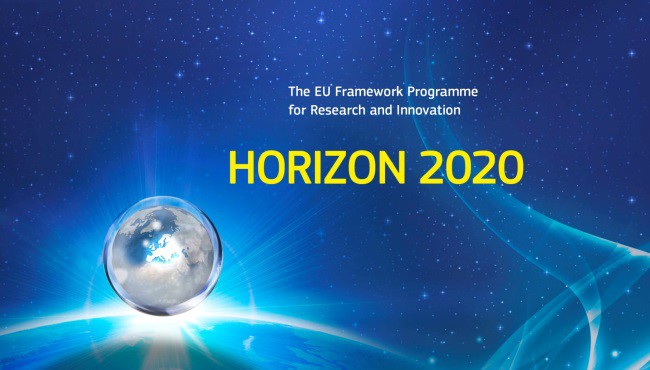 ANNEX 1 (part A)ECSEL Research and Innovation Action NUMBER — 101007273 — DAISTable of ContentsThe project summary	3The  list of beneficiaries	4Workplan Tables - Detailed implementation	6WT1 List of work packages	6WT2  List of deliverables	7WT3 Work package descriptions	11Work package 1	11Work package 2	18Work package 3	23Work package 4	34Work package 5	43Work package 6	51Work package 7	57WT4  List of milestones	63WT5 Critical Implementation risks and mitigation actions	651.3.6 WT6 Summary of project effort  in person-months	691.3.7. WT7 Tentative schedule of  project reviews	71 	One form per project	 	List of Beneficiaries	WT1 List of work packagesWT2 list of deliverablesWT3 Work package descriptions 	Objectives	 	Description of work and role of partners	 	Participation per Partner	 	List of deliverables	 	Description of deliverables	 	Schedule of relevant Milestones	 	Objectives	 	Description of work and role of partners	 	Participation per Partner	 	List of deliverables	 	Description of deliverables	 	Schedule of relevant Milestones	 	Objectives	 	Description of work and role of partners	 	Participation per Partner	 	List of deliverables	 	List of deliverables	 	Description of deliverables	 	Schedule of relevant Milestones	 	Objectives	 	Description of work and role of partners	 	Participation per Partner	 	List of deliverables	 	Description of deliverables	 	Schedule of relevant Milestones	 	Schedule of relevant Milestones	 	Objectives	 	Description of work and role of partners	 	Participation per Partner	 	List of deliverables	 	Description of deliverables	 	Schedule of relevant Milestones	 	Objectives	 	Description of work and role of partners	 	Participation per Partner	 	List of deliverables	 	List of deliverables	 	Description of deliverables	 	Schedule of relevant Milestones	 	Objectives	 	Description of work and role of partners	 	Participation per Partner	 	List of deliverables	 	List of deliverables	 	Description of deliverables	 	Schedule of relevant Milestones	 	Schedule of relevant Milestones	WT4 List of milestonesWT5 Critical Implementation risks and mitigation actionsWT6 Summary of project effort in person-monthsWT7 Tentative schedule of project reviewsPage 71 of 71Project numberThe project number has been assigned by the Commission as the unique identifier for your project. It cannot be changed. The project number should appear on each page of the grant agreement preparation documents (part A and part B) to prevent errors during its handling.Project acronymUse the project acronym as given in the submitted proposal. It can generally not be changed. The same acronym should appear on each page of the grant agreement preparation documents (part A and part B) to prevent errors during its handling.Project titleUse the title (preferably no longer than 200 characters) as indicated in the submitted proposal. Minor corrections are possible if agreed during the preparation of the grant agreement.Starting dateUnless a specific (fixed) starting date is duly justified and agreed upon during the preparation of the Grant Agreement, the project will start on the first day of the month following the entry into force of the Grant Agreement (NB : entry into force = signature by the JU). Please note that if a fixed starting date is used, you will be required to provide a written justification.DurationInsert the duration of the project in full months.Call (part) identifierThe Call (part) identifier is the reference number given in the call or part of the call you were addressing, as indicated in the publication of the call in the Official Journal of the European Union. You have to use the identifier given by the Commission in the letter inviting to prepare the grant agreement.AbstractProject Entry MonthThe month at which the participant joined the consortium, month 1 marking the start date of the project, and all other start dates being relative to this start date.Work Package numberWork package number: WP1, WP2, WP3, ..., WPnLead beneficiaryThis must be one of the beneficiaries in the grant (not a third party) - Number of the beneficiary leading the work in this work packagePerson-months per work packageThe total number of person-months allocated to each work package.Start monthRelative start date for the work in the specific work packages, month 1 marking the start date of the project, and all other start dates being relative to this start date.End monthRelative end date, month 1 marking the start date of the project, and all end dates being relative to this start date.Deliverable numberDeliverable numbers: D1 - DnTypePlease indicate the type of the deliverable using one of the following codes: R	Document, reportDEM	Demonstrator, pilot, prototypeDEC	Websites, patent fillings, videos, etc. OTHERETHICS Ethics requirementORDP	Open Research Data Pilot DATA	data sets, microdata, etc.Dissemination levelPlease indicate the dissemination level using one of the following codes: PU	PublicCO	Confidential, only for members of the consortium (including the Commission Services) EU-RES Classified Information: RESTREINT UE (Commission Decision 2005/444/EC)EU-CON Classified Information: CONFIDENTIEL UE (Commission Decision 2005/444/EC) EU-SEC Classified Information: SECRET UE (Commission Decision 2005/444/EC)Delivery date for DeliverableMonth in which the deliverables will be available, month 1 marking the start date of the project, and all delivery dates being relative to this start date.Milestone numberMilestone number:MS1, MS2, ..., MSnReview numberReview number: RV1, RV2, ..., RVnInstallation NumberNumber progressively the installations of a same infrastructure. An installation is a part of an infrastructure that could be used independently from the rest.Installation countryCode of the country where the installation is located or IO if the access provider (the beneficiary or linked third party) is an international organization, an ERIC or a similar legal entity.Type of accessTA-uc if trans-national access with access costs declared on the basis of unit cost, TA-ac if trans-national access with access costs declared as actual costs, andTA-cb if trans-national access with access costs declared as a combination of actual costs and costs on the basis of unit cost,VA-uc if virtual access with access costs declared on the basis of unit cost, VA-ac if virtual access with access costs declared as actual costs, andVA-cb if virtual access with access costs declared as a combination of actual costs and costs on the basis of unit cost.Access costsCost of the access provided under the project. For virtual access fill only the second column. For trans-national access fill one of the two columns or both according to the way access costs are declared. Trans-national access costs on the basis of unit cost will result from the unit cost by the quantity of access to be provided.Table of ContentsTABLE OF CONTENTS	2LIST OF FIGURES	4LIST OF TABLES	6EXCELLENCE	8OBJECTIVES	8Overall objectives and main idea	8Detailed objectives, expected results (KPIs) and TRLs	10RELATION TO THE ECSEL JU ANNUAL WORK PLAN 2020 AND ECSEL MASP 2020	11CONCEPT AND METHODOLOGY	16DAIS framework architecture and technology	16Overview	18SC1 – Edge hardware	19SC2 – Enabling Software	22SC3 – Coordination and orchestration of distributed AI	24SC4 – Security and privacy	28SC5 – Communication technologies	31SC6 – Digital industry demonstrators	35SC7 – Digital life demonstrators	41SC8 – Intelligent transport and mobility demonstrators	47Project's position in industrial sectors, related TRLs and success criteria	52Relation to previous and running projects and initiatives	52Gender and diversity considerations	55AMBITION	56Overview	56Components for edge hardware (covered in SC1)	56Software components (covered in SC2)	59Components for resource coordination and orchestration (covered in SC3)	61Components for secure, safe and private edge computing systems (covered in SC4)	64Components for reliable wireless communication systems (covered in SC5)	68IMPACT	72EXPECTED IMPACTS	72Impact to be achieved per project objective	72Strengthen industrial competitiveness, growth and sustainability	73Market Impact	75Commercializing the results of DAIS	81Impact on framework conditions, regulations and standards	82Societal benefits	83Barriers/obstacles	84Stakeholder benefits and impact per partner	85MEASURES TO MAXIMISE IMPACT	96Dissemination and exploitation of results	97Standards and Regulations	145Strategy for Knowledge Management and Protection	149Communication activities	150IMPLEMENTATION	158WORK PLAN — WORK PACKAGES, DELIVERABLES AND MILESTONES	158Overview	158Work package Descriptions	161High Impact Event Mitigation Plan	163MANAGEMENT STRUCTURE, MILESTONES AND PROCEDURES	164GENERAL PRINCIPLES	164MANAGEMENT STRUCTURE AND PROCEDURES	165DECISION MAKING PROCESSES	168CONSORTIUM AS A WHOLE	170Overview	170Industrial involvement	173Research partners	182RESOURCES TO BE COMMITTED	187SECTION 4: MEMBERS OF THE CONSORTIUM	194SECTION 5: ETHICS AND SECURITY	365ETHICS	365Human embryos/foetuses	366Humans	366Human cells/tissues	367Personal data	367Animals	368Third countries	368Environment & Health and Safety	368Dual use	369Exclusive focus on civil applications	369Potential misuse of research	369Other ethics issue: Drone Flight Operations	369SECURITY	370SECTION 6: PUBLISHABLE SUMMARY	371List of figuresFigure 1: Edge Intelligence	8Figure 2: DAIS framework	17Figure 3: Complete DAIS system	17Figure 4: The supply chain structure of DAIS	18Figure 5: list of DAIS technology themes for each SC	19Figure 6: Block diagram of NXP’s LPC55S6x low-power microcontroller series with 2 M33 cores and a DSP processor that can also accelerate critical functions of neural network algorithms	21Figure 7: Left pane: CMOS Pixelated Capacitive Sensor array, embedded in a microcontroller (upper), functionalized for multi-gas sensing with different sensing inks printed on same array (bottom). Right pane: Feasibility demo chip with 3 different arrays (lower left), 2 different sensing inks printed on one of the arrays (upper left), and capacitive response signals (upper right) and corresponding statistics (lower right)	21Figure 8: A vertical DAIS service with AI distributed both horizontally & vertically	26Figure 9: The security technologies developed by SC4 to protect DAIS platform and services	29Figure 10: Control and management planes can use AI to improve their efficiency, and can be fitted in different layers of the architecture (Edge network, Fog devices or cloud)	31Figure 11: Unpacked AMeCo flexible electronics	36Figure 12: Energy management scenario based on fog computing approach	38Figure 13: AI-Driven AGV for obstacle detection and avoidance	39Figure 14: Optimal regulation of turbines in hydropower plants	39Figure 15: Electric drives as edge devices	40Figure 16: A crownstone to be utilized for the demonstrator 7.1	44Figure 17: A sample of edge devices to largely form distributed artificial intelligence framework for media recommendations	44Figure 18: An overall view of distributed media recommendation architecture	45Figure 19: Demonstration of DAA abilities of swarm of drones	50Figure 20: Proposed architecture for programmable network architectures and protocol stack for IIoT nodes	69Figure 21: The ECS opportunity for AI - McKinsey on Semiconductors, McKinsey & Company 2019	75Figure 22: Biggest Challenges of IIOT, MarkIT 2019	77Figure 23: Semiconductors the Next Wave, Deloitte, 2019	79Figure 24. Summary of the main impacts of DAIS per industry partners. The staff and revenue prognosis is averaged over participating SMEs while the new market, partner and product potential includes both the LEs and SMEs	85Figure 25: DAIS work package structure	158Figure 26: Support of supply-chains by work-packages	159Figure 27: Cooperation among partners on different levels for developing new security services. 161 Figure 28: Secure drone communication as an application	161Figure 29: Integration and validation of a DAIS system in horizontal and vertical setup	162Figure 30: The demonstrators in three physical domains, an industry, a building and a city	162Figure 31: Complete setup of a vertical plus horizontal DAIS system to share AI analysis results 163 Figure 32: DAIS project management structure	165Figure 33: DAIS countries and partners	171Figure 34. International partner collaboration in supply chains. The green line represents the SCs while colors in the circle represent different countries	172Figure 35: DAIS partners classified to key application areas	173List of tablesTable 1: DAIS objectives, KPIs and TRLs	10Table 2: DAIS relation to ECSEL key applications and essential capabilities domains	11Table 3: DAIS relation to ECSEL JU 2020	12Table 4: DAIS relation to ECSEL MASP	12Table 5: Participating partners for each technology developed by SC1	22Table 6: Participating partners for each technology developed by SC2	24Table 7: Participating partners for each technology developed by SC3	27Table 8: Participating partners for each security technology themes developed by SC4	30Table 9: Participating partners for each technology developed by SC5	35Table 10: Participating partners for each demonstrator proposed by SC6	41Table 11: Participating partners for each demonstrator in SC7	46Table 12: Participating partners for each demonstrator in SC8	51Table 13: Impact per objective	73Table 14: DAIS contributions to priority areas from European Roadmaps	83Table 15: DAIS impact generation per industrial partners (LEs and SMEs)	86Table 16. The main measures for maximizing project impact and expected main outcomes (KPIs)............................................................................................................................................................. 99Table 17. Overview of exploitation domains and markets targeted by DAIS partners	100Table 18.  Exploitation of plans of DAIS partners	102Table 19. Market potential, competition and collaboration review	128Table 20.  Overview of the existing relevant standardisation bodies and activities	145Table 21.  Possible contributions to future standards and regulations in the context of DAIS	148Table 22. Key target groups for dissemination and communication	150Table 23. Summary of the annual dissemination and communication activities, related work package and leading partner.	152Table 24. Partner specific dissemination and communication plans and ambitions	153Table 25. Overview of industrial involvement in DAIS	173Table 26. The role of research partners in DAIS	182Table 27. ‘Other direct cost’ items (travel, equipment, other goods and services, large research infrastructure) (Table 3.4b).	193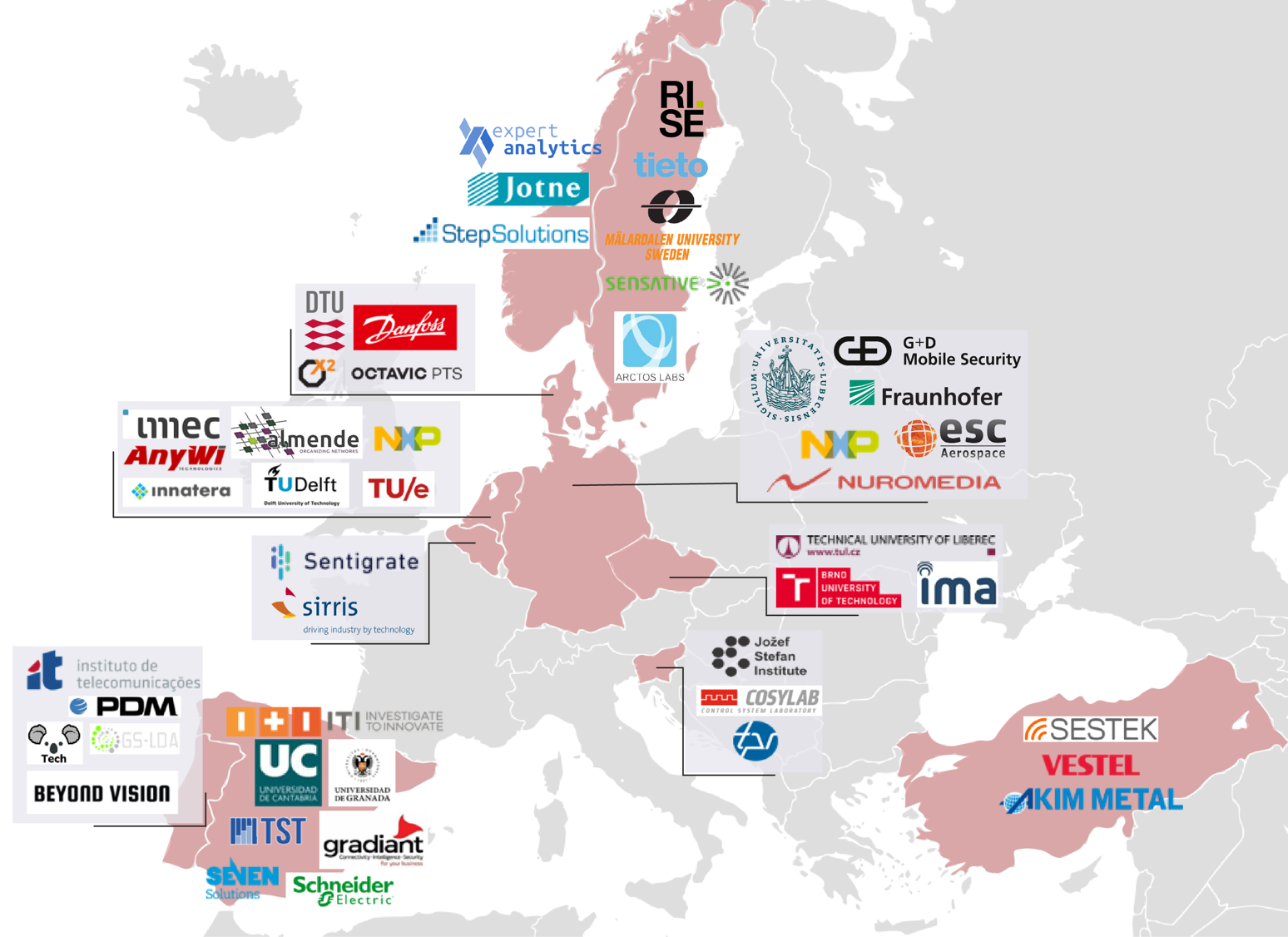 ExcellenceObjectivesOverall objectives and main ideaIn recent years, technological developments in consumer electronics and industrial applications have been advancing rapidly. More and smaller, networked devices are able to collect and process data anywhere. This Internet of Things (IoT) is a revolutionary change for many sectors like building, automotive, digital industry, energy, etc. As a result, the amount of data being generated at the Edge level has and will increase dramatically, resulting in higher network bandwidth requirements. In the meantime, with the emergence of novel applications, lower latency of the network is required. The new paradigm of edge computing (EC) provides new solutions by bringing resources closer to the user, keeps sensitive & private data on device, and provides low latency, energy efficiency, and scalability compared to cloud services while reducing the network bandwidth. This in addition brings cost savings. EC guarantees quality of service when dealing with a massive amount of data for cloud computing1. Cisco Global Cloud Index2 estimates that there will be 10 times more useful data being created (85 ZB) than being stored or used (7.2 ZB) by 2021, and EC is a potential technology to help bridge this gap.At the same time, Artificial Intelligence (AI) applications based on machine learning (especially deep learning algorithms) are being fuelled by advances in models, processing power, and big data. The developments of AI applications mostly require processing of data in centralized cloud locations and hence cannot be used for applications where milliseconds matter or for safety-critical applications. For example, as the sensors and cameras mounted on an autonomous vehicle generate about a gigabyte of data per second3, it is difficult, if not impossible to upload this data and get instructions from the cloud in real-time. Similarly, for face recognition and speech translation applications, they have high temporal requirements for processing either online or offline. Moreover, edge computing offers security benefits due to wider data distribution at the edge level. Reducing the distance data has to travel for processing means decreasing the opportunities for trackers and hackers to intercept it during transmission and preserves its privacy. With more data remaining at the edges of the network, central servers are also less likely to become targets for cyberattacks.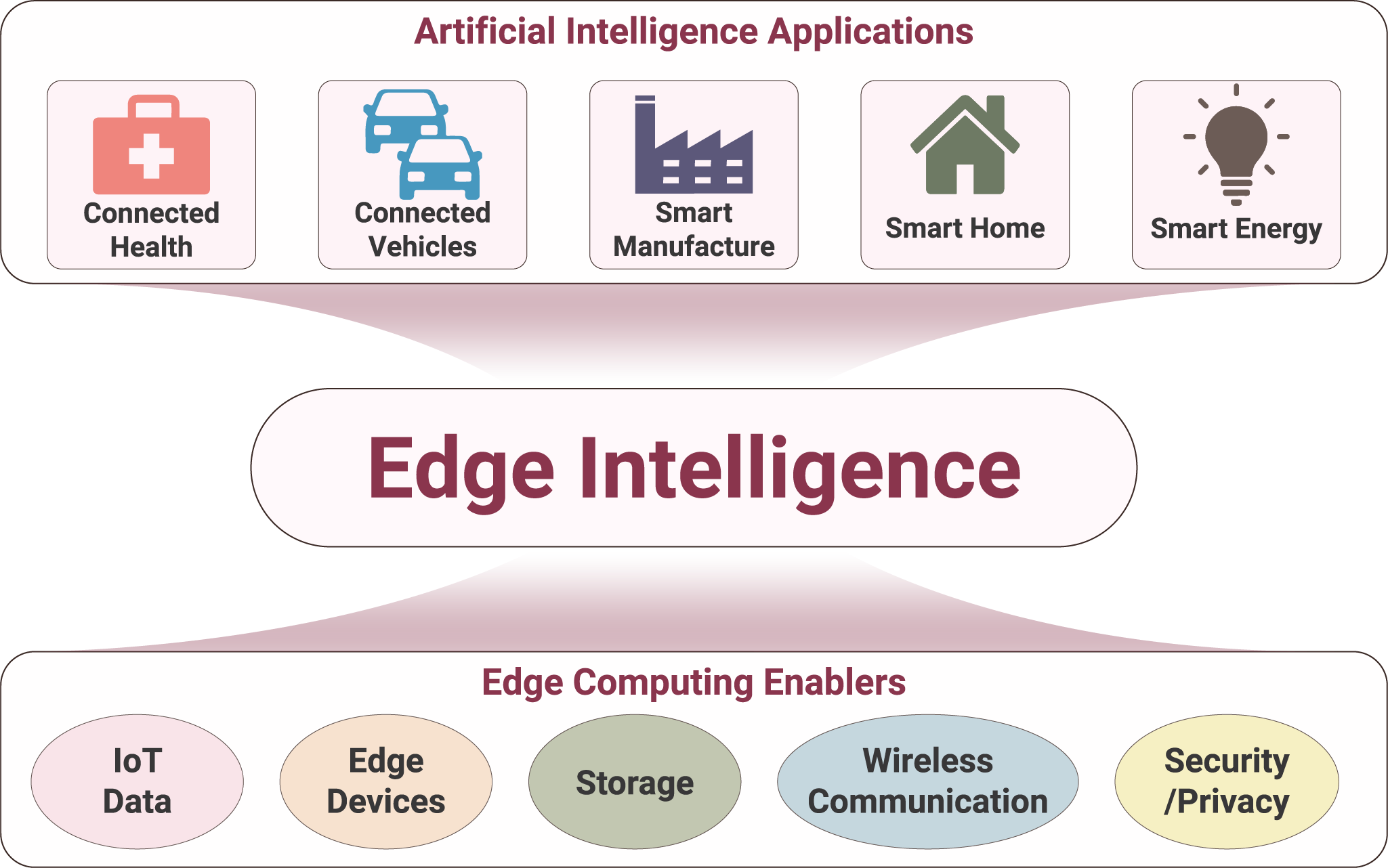 Figure 1: Edge Intelligence1 W. Shi, J. Cao, Q. Zhang, Y. Li, and L. Xu, “Edge Computing: Vision and Challenges,” IEEE Internet of Things Journal, vol. 3, no. 5, pp.637–646, 2016.2 Cisco. (November 19, 2018) Cisco global cloud index: Forecast and methodology, 2016–2021 white paper. [Online]. Available:https://www.cisco.com/c/en/us/solutions/collateral/service-provider/global-cloud-index-gci/white-paper-c11-738085.html3	B.	L.	Mearian.	(2013)	Self-driving	cars	could	create	1GB	of	data	a	second.	[Online].	Available: https://www.computerworld.com/article/2484219/emerging-technology/self-driving-cars-could-create-1gb-of-data-a-second.htmlBacked and advanced by EC techniques and AI applications, Edge Intelligence (EI) has been pushed to the horizon. As shown in Figure 1, the development of EC techniques, including powerful IoT data, edge devices, storage, wireless communication, and security and privacy make it possible to run AI algorithms on the edge (e.g. federated learning). AI applications, such as connected vehicles, connected health, smart manufacturing and smart home are good examples of domain that could benefit from running analytics on the edge. In the EI scenario, advanced AI and machine learning algorithms will be optimized to run on the edge. The edge will be capable of dealing with video frames, natural speech information, time-series data and unstructured data generated by cameras, microphones, and other sensors without uploading data to the cloud and waiting for the response. Migrating the AI functions from the cloud to the edge is highly regarded by industry and academy. Forbes listed the convergence of IoT and AI on the edge as one of five AI trends in 20194. Forbes also believes that most of the models trained in the public cloud will be deployed on the edge and edge devices will be equipped with special AI chips based on FPGAs and ASICs.The push of AI towards the edge can also be seen by recent announcements in consumer electronics. Google has reduced the size of the cloud-based AI voice recognition model from 2 GB to only 80 MB, so that it can also be used on embedded devices and does not need Internet connection. The technological race for bringing AI to the edge can also be seen by very recent developments of hardware manufacturers. In October 2018, Google released Edge TPU5, a custom processor to run the specific TensorFlow Lite models on edge devices. Many others, mostly US companies like Gyrfalcon, Mythic and Syntiant are also developing custom silicon for the edge. Microsoft provides Azure IoT Edge6, a fully managed service, to deliver cloud intelligence locally by deploying and running AI algorithms and services on cross platform edge devices. AWS IoT Greengrass7 has been published to make it easy to perform machine learning inference locally on devices, using models that have been trained and optimized in the cloud. However, the edge capability depends on the application and how much intelligence one can practically place at the edge. This depends on several factors, such as memory availability, performance needs, cost, and energy consumption. This will determine how much inferencing and analysis can be done at the edge, how many neural network accelerators are needed, whether this is part of an SoC, or whether it sits with a CPU, GPU or DSP. It is not a straightforward decision of where AI algorithms should be located and they are often distributed, with some happening in the cloud and some in the edge device.Overall Objectives of DAIS – Competitiveness for strong European IndustryIn these competitive environments, the DAIS project has the ambitious objectives to develop solutions for Intelligent and Secure Things applied in industrial solutions for European industry throughout the whole Supply Chain. More precisely, we do so by:Develop Edge AI Electronic Components in hardware that are self-organizing, energy efficient and private by design. The DAIS project includes research and innovation in hardware that is both digital and analog. Also, low energy sensor and encryption technology are obviously within scope.Develop Edge AI software that is self-organizing, energy efficient and private by designSecurely Integrate Edge components to cloud and fog. Integrating edge with cloud and fog encompasses three key areas; the orchestration and coordination of AI task running in different parts of the topology, the research in distributed security and privacy measures and solving networking and communication needs for these highly distributed solutions.Demonstrate industrial AI tasks running on DAIS components.4	J.	MSV.	(2018)	5	Artificial	Intelligence	Trends	To	Watch	Out	For	In	2019.	[Online].	Available: https://www.forbes.com/sites/janakirammsv/2018/12/09/5-artificial-intelligence-trends-to-watch-out-for-in-2019/amp/5 Cloud IoT Edge: Deliver Google AI capabilities at the edge (2019). https://cloud.google.com/iot-edge/. [Online]. Available:https://cloud.google.com/iot-edge/6 Azure iot edge (2019). https://azure.microsoft.com/en-us/services/iotedge/. [Online]. Available: https://azure.microsoft.com/en-us/services/iot-edge/7 Aws iot greengrass (2019). https://aws.amazon.com/greengrass/. [Online]. Available: https://aws.amazon.com/greengrass/Support the use of existing and the emergence of new DAIS related standards based on the technical capabilities developed in the projectDetailed objectives, expected results (KPIs) and TRLsIn order to carry out its mission, DAIS pursues the following set of objectives, concretely described in Table 1 below, along with a set of expected results that will validate the achievement of the objectives (Key Performance Indicators – KPIs and Technology Readiness Levels – TRLs).Table 1: DAIS objectives, KPIs and TRLsRelation to the ECSEL JU Annual Work Plan 2020 and ECSEL MASP 2020DAIS addresses the following ECSEL Key Applications and Essential Capabilities domain areas: Table 2: DAIS relation to ECSEL key applications and essential capabilities domainsWith regard to the ECSEL JU Annual Work Plan 2020, DAIS addresses the following objectives:Table 3: DAIS relation to ECSEL JU 2020With regard to the MASP, DAIS addresses the following Specific Challenges concerning the defined Key Application Areas and Essential Capabilities:Table 4: DAIS relation to ECSEL MASPConcept and methodologyDAIS framework architecture and technologyDAIS intend to create a complete framework for self-organizing, energy efficient and private-by-design distributed AI. The framework covers an end-to-end system consisting of a variety of heterogeneous nodes ranging from simple IoT nodes to high performance servers and cluster nodes. The framework consists of a hardware framework and software framework enabling both traditional end-to-end services as well as horizontal systems with multiple service providers using common data, IoT and AI resources. Multiple connected nodes using the DAIS framework creates a complete DAIS System supporting both vertically and horizontally distributed AI. The DAIS framework will also support open standards to interact with other devices, platforms, and services as shown inFigure 2. We use the term device in a wide sense. We see devices as nodes in our distributed system and both servers and cloud nodes can be devices. In DAIS, we leverage on existing hardware devices, refine them as well as develop new devices. We use colours to denote a few important aspects. We use blue to indicate hardware devices we leverage while green is used to denote devices, we either develop or refine within the proposed project.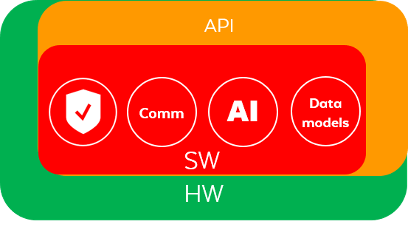 Figure 2: DAIS framework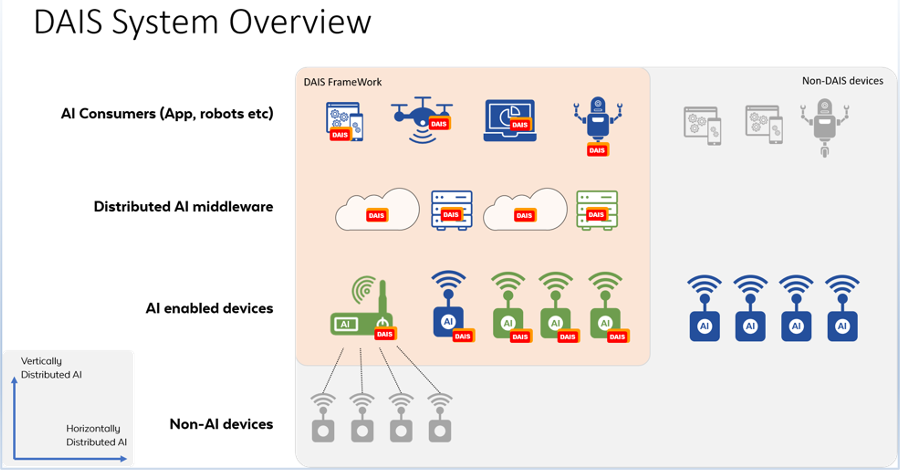 Figure 3: Complete DAIS systemThe DAIS SW framework includes a DAIS AI framework, a DAIS security framework, and a DAIS communication framework including SW components, tools, policies, interfaces, and data-models enabling compatibility, privacy, and secure data communication between products and services creating a fully distributed AI system.The DAIS framework will allow for standardised data pipelines, sharing compute load between nodes, model distribution as well as model learning hierarchies such as federated learning. Furthermore, providing a standardised way of sharing, keeping track of, and distributing model specific configurations, data and model architectures in a secure manner. The framework is producer-, generator-, vendor- and service- agnostic, hence allowing interaction between the different nodes in vertical and horizontal way.Within the project, we address many fundamental distributed AI challenges in several value chains and across the technology stack. Here, we will only present some examples. A more complete treatment can be found later in the proposal. For example, we will explore novel hardware architectures for neuromorphic computing. The software framework will allow the deployed AI algorithms to adapt to changes in the system’s environment, for example by replacing machine learning models. We will explore ways of developing models in nodes and close to the sensor. The framework will allow data direction agnostic pipeline construction hence enabling development of novel data mining and -analysis solutions, upon which the AI can act. We will also investigate anomaly detection techniques. Again, these are some examples of AI technologies we will develop in the proposed project.An orthogonal aspect is efficiency. In DAIS, we both address energy and communication efficiency. We address these challenges both on a hardware level and software level. For example, we develop technologies for analysing data close to the sensor so that raw data does not have to be communicated to other nodes. Thus, reducing energy consumption as less data is communicated and communication is expensive in terms of energy. As a side effect, privacy is improved as extracted, and more anonymous, features can be communicated between nodes.OverviewThe partners within DAIS conduct advanced research and development targeting one of the most challenging topics available today. In order to achieve and validate the stated project objectives, the DAIS consortium has defined so-called supply chains (SC). Supply chains is a well-proven approach (from former successful projects) enabling both structuring of activities in huge projects and thoroughly tracking of individual partner activities.A supply chain is the logical/virtual combination of partner activities fitting together within a specific topic and leading to a combined result, such as a demonstrator for the technologies developed. Each supply chain addresses a specific DAIS objective and its results are used as input to other supply chains and project activities. Therefore, the result of a supply chain (e.g., a demonstrator) addresses the specific objective related to the supply chain.For example, the hardware components developed in supply chain 1 will demonstrate enhanced reliability and performance, reduced cost and power. DAIS defines two types of supply chains:The enabling technology supply chains (1-5) develop the fundamental core technology elements (HW, SW or methods) required by other supply chains and for achieving the ambitious goals of DAIS. These supply chains develop components, systems and architectures for being used in supply chains 6-8.The application supply chains (6-8) will employ and validate the results achieved in the enabling technology supply chains. The advancements achieved during the DAIS project will be showcased by dedicated demonstrators of supply chains 6-8.Every effort and activity of a specific partner in a supply chain is mapped into the work packages, starting with requirements and ending with validation and test. In addition, each supply chain clearly addresses a specific DAIS objective. This approach forms a clearly arranged matrix structure, which is depicted in Figure 4. This ensures a clear understanding of responsibilities for project results and the achievement of project objectives, by assigning a lead for each supply chain and well-defined interfaces towards the WPs as well as to parallel supply chains. Consequently, this matrix structure supports the effective and efficient collaboration between the partners in a focused manner.In the following, the supply chains are described in detail. The application supply chains (SC6-8) realise the application use cases of the project, while the technical supply chains (SC1-5) realise demonstrators for enabling technologies.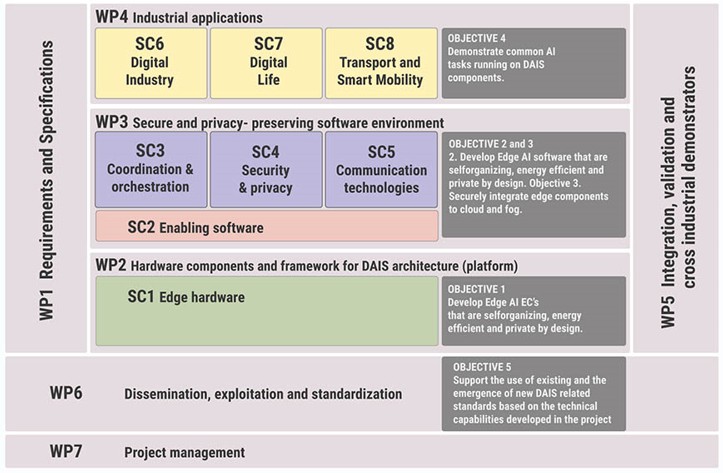 Figure 4: The supply chain structure of DAISEach of the SC1-5 that has been shown in the above figure identified a set of technology themes that will be developed within their SCs to be able to better categorize partners within each SC and also manage planned activities. All these technology themes have been connected to industrial demonstrators and targeted KPIs. Figure 5 shows the list of technology themes for all SC1-5.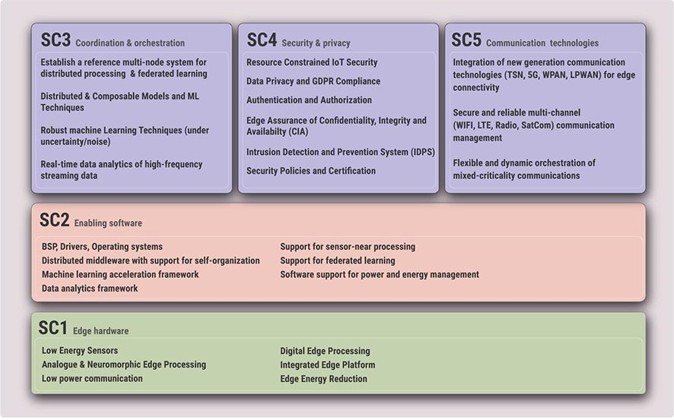 Figure 5: list of DAIS technology themes for each SCSC1 – Edge hardware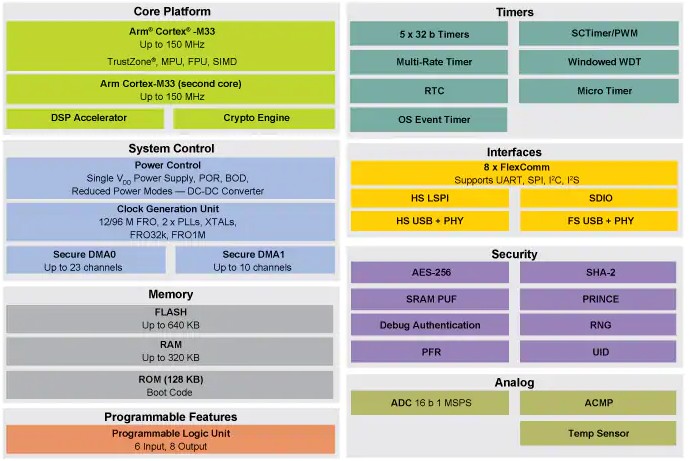 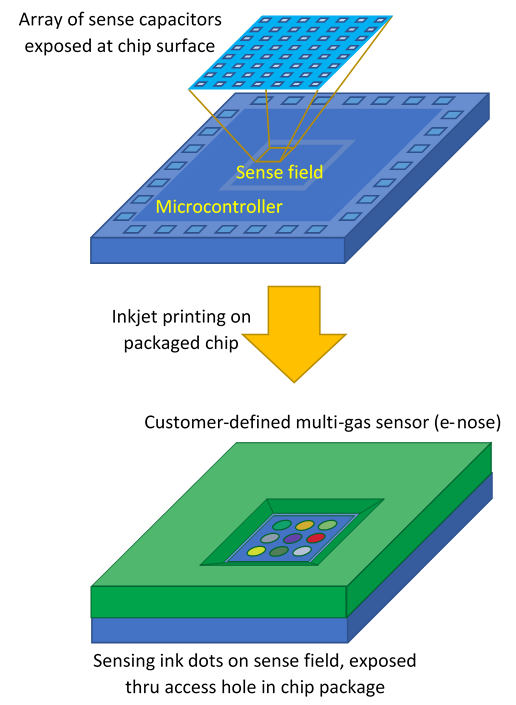 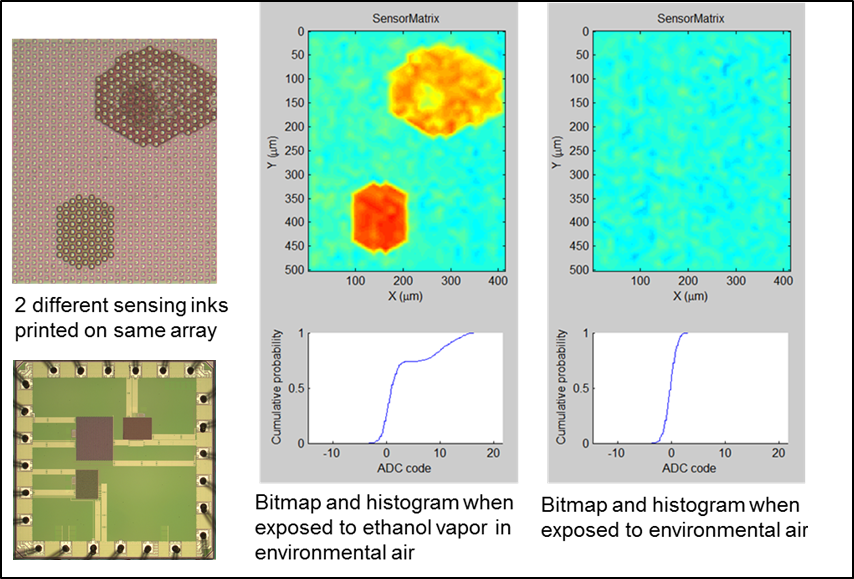 Figure 6: Block diagram of NXP’s LPC55S6x low-power microcontroller series with 2 M33 cores and a DSP processor that can also accelerate critical functions of neural network algorithmsProof-of-concept 1.3 (Leader: TUD) – A low-power embedded smart sensor chip, capable of sensing a wide variety of stimuli including humidity, multi-gas, e-nose, air pressure, and infrared light; based on a CMOS Pixelated Capacitive Sensor array, embedded in a microcontroller that runs statistical signal processing and machine learning algorithms to interpret the sense and reference signals, detect and handle imperfections, perform calibrations, extract relevant information, and that communicates the extracted information to central nodes for further processing (Figure 7).Figure 7: Left pane: CMOS Pixelated Capacitive Sensor array, embedded in a microcontroller (upper), functionalized for multi-gas sensing with different sensing inks printed on same array (bottom). Right pane: Feasibility demo chip with 3 different arrays (lower left), 2 different sensing inks printed on one of the arrays (upper left), and capacitive response signals (upper right) and corresponding statistics (lower right)Interfacing with other SCsInputs from other supply chains: SC 2: Machine learning requirements on type of algorithms, resources and performance required  SC 3: Distributed processing by optimal spread of processing between Edge and Cloud.  SC 4: Security & privacy requirements including the supported standards hardware security solutions SC 5: Communication requirements like the protocols to be supported SC 6, 7, 8: use case requirements, system constraints and performance criteria  Outputs to other supply chains: SC1: Selection of appropriate Edge platform based on each use case requirements and other secondary requirements such as security, privacy, interfaces & machine learning solution SC2 – Enabling SoftwareSC3 – Coordination and orchestration of distributed AISC4 – Security and privacySC5 – Communication technologiesSC6 – Digital industry demonstrators8 REF Statista, “Market value of smart grids worldwide from 2017 to 2023, by region” https://www.statista.com/statistics/246154/global-smart-grid- market-size-by-region/.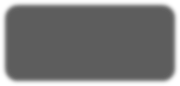 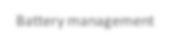 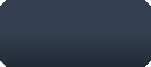 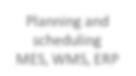 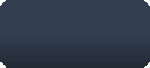 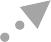 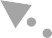 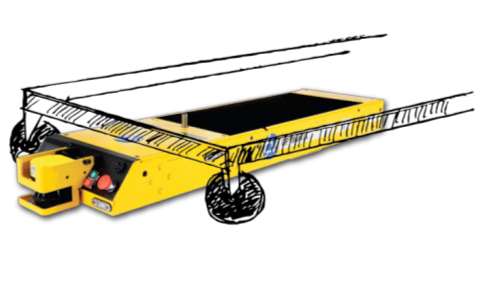 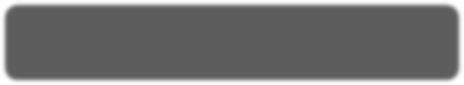 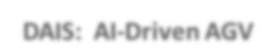 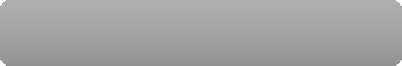 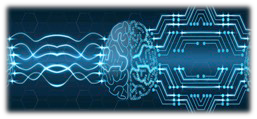 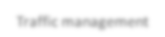 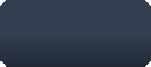 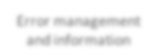 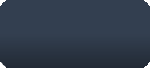 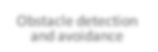 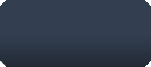 SC7 – Digital life demonstrators9 Paul Covington, Jay Adams, and Emre Sargin. 2016. Deep neural networks for youtube recommendations. In Recsys. 191–198.10  Carlos A Gomez-Uribe and Neil Hunt. 2016. The netflix recommender system: Algorithms, business value, and innovation. TMIS 6, 4 (2016), 13. 11 Shuai Zhang, Lina Yao, Aixin Sun, and Yi Tay. Deep Learning based Recommender System: A Survey and New Perspectives. ACM Comput. Surv. 1, 1, Article 1 (2018), 35 pages. arXiv:1707.07435v712 P. Zhou, K. Wang, L. Guo, S. Gong and B. Zheng, "A Privacy-Preserving Distributed Contextual Federated Online Learning Framework with Big Data Support in Social Recommender Systems," in IEEE Transactions on Knowledge and Data Engineering, doi: 10.1109/TKDE.2019.2936565.13 Zhou L, El Helou S, Moccozet L, Opprecht L, Benkacem O, Salzmann C, Gillet D (2012) A federated recommender system for online learning environments. Advances in Web-based learning – ICWL 2012. Lect Notes Comput Sci vol 7558/2012, 89–98, 2012 Doi: 10.1007/978-3-642-33642- 3_10.SC8 – Intelligent transport and mobility demonstrators14 Abduljabbar, R.; Dia, H.; Liyanage, S.; Bagloee, S.A. Applications of Artificial Intelligence in Transport: An Overview. Sustainability 2019, 11, 189. https://doi.org/10.3390/su11010189.15 E. S. Rigas, S. D. Ramchurn and N. Bassiliades, "Managing Electric Vehicles in the Smart Grid Using Artificial Intelligence: A Survey," in IEEETransactions on Intelligent Transportation Systems, vol. 16, no. 4, pp. 1619-1635, Aug. 2015, doi: 10.1109/TITS.2014.2376873.Project's position in industrial sectors, related TRLs and success criteriaPosition in industrial sectors, TRLs and success criteriaThe DAIS consortium has identified a concrete procedure to measure the project’s success. A set of Key Performance Indicators (KPIs) will be used to assess the achievement of the current objectives. At the same time, the objectives will be brought to higher TRLs, justifying the high-calibre research the DAIS promises. DAIS pursues the objectives set out in Table 1 along with a set of deliverables that validates the achievement of this result.Regulatory alignmentTo ensure the success of the project, components and systems must be designed, produced, tested, verified and validated in full alignment with the relevant regulatory frameworks. There are two aspects that must be considered when choosing a regulatory framework as the reference for the project:The general suitability for business operations. This concerns end-users adoption of these new technologiesThe suitability as the framework for industrial innovation. This concerns the ability of technology companies and innovative service companies to innovate with new technologies as well as create new classes of services and business.Relation to previous and running projects and initiativesDAIS will capitalise on the findings, extend work and existing collaboration networks, and form synergies with a number of EU and ECSEL-JU, as well as national projects focusing on DAIS topics, such as edge computing, IoT, and AI&ML. We have made a very detailed analysis on how these projects complement the activities in DAIS. In the following, the related projects in which the DAIS partners contributed are clustered according to their funding scheme. All of them complement DAIS activities.ECSEL/ARTEMISH2020OtherGender and diversity considerationsThe Internet of Things is a great change for many sectors and the technology goes hand in hand with Artificial Intelligence (AI) and Machine Learning (ML) influencing our views on gender and diversity with its impact on all human beings. However, development of AI is neither neutral nor objective16. Since most of the AI algorithms are data-driven and rely on data produced by humans, AI internalizes humans’ biases and subjectivity, as well as cultural and societal proclivities17.The consortium of DAIS works in different domains and sectors, taking into consideration several research fields, views and opinions of different end user groups not considering only gender but also other diversity aspects like age, ethnicity, and disability be able to build non-biased data and solutions. Taken together they represent the diversity of the human population and take this diversity into account in their R&D engineering and testing activities. In general, DAIS addresses a global market with a generic piece of technology, that means that any diversity or gender balance reflects the society as whole. Majority of DAIS target domains, such as industrial automation, communications, energy and mobility, tend to be male dominated both in the end-user and the B2B target groups yet there are also target markets, such as consumer electronics, with gender balance between customers being around 50/50%. Further analysis of any diversity aspects among the target groups of DAIS exploitation revealed also some points for special diversity consideration such as household devices acquiring and processing information like emotion, age group, gender and biometric identity of the user. Also, in an office environment optimal conditions are highly dependent on age, gender, and many other personal aspects of the users. Diversity in the end user group is therefore critical in assessing effectiveness of developed solutions in a relevant population. In addition, speech processing technologies to be developed focus on reducing diversity dependencies and instead of performing gender specific model training, targets on achieving gender dependent models by balancing the gender distribution in training sets and benefiting from neural networks that by its nature overcomes these type of dependencies.16 http://webfoundation.org/docs/2018/06/AI-Gender.pdf.17https://ec.europa.eu/info/sites/info/files/aid_development_cooperation_fundamental_rights/opinion_artificial_intelligence_gender_equality_2020_en.pdf.The DAIS project will consider gender equality in the both main aspects - in relation to the project group and the project's implementation. The key personnel in the project are 65 female and 188 males, giving a gender balance of 26% of women. In the project planning, both women and men have participated with their experiences and skills, and as much as possible, the project will be implemented so that the project group contains both women and men in good balance. Also, both genders have the same power and opportunities to contribute in the project’s execution, implementations and outcome. However, since the technology branch is one of the most gender-segregated labour markets in Europe, imbalance in the group is inevitable. To manage this issue, DAIS activities will exploit different equality approaches, such as education, survey and workshopping methods and tools to include diversity aspects in the R&D process from the design to testing phase. RISE as a project coordinator will be responsible for this action supporting sub-project developments as well as arranging annual activity in this topic to the whole group. Since 2019, RISE have had an internal skills development agenda on diversity, gender equality and inclusion in R&D through education, collaboration with experts, and development of new methods. The results of this work will be utilized and further developed in projects such as DAIS to make a greater impact on the industry and the European labour markets in general.The EU Ethics guidelines for trustworthy AI provides high-level requirements/principles for trustworthy systems among others also diversity, non-discrimination and fairness. DAIS fully supports the ambitions and policy of the European Union on the issue of gender equality and diversity. As does the European Commission, the DAIS consortium acknowledges the underrepresentation of women in the scientific field of engineering as an unacceptable and unaffordable waste of human resources. No gender differences are made in DAIS, and the research activities and results are intended to benefit everybody and will not discriminate between men and women or any other diversity group. Equality of opinions is self-evident within the project and the input from researchers is handled regardless of gender, age or colour.AmbitionOverviewDAIS is a very ambitious project, aiming at revolutionizing the edge component industry in Europe. To do so, it has to identify the state-of-the-art in a variety of areas, as well as the corresponding white spaces where the project can provide inputs and contribute to their advances. Those areas are briefly described in the following.Components for edge hardware (covered in SC1)State of the ArtBrain-inspired computing has excited engineers for a long time, which has led to an unfulfilled desire to design computing paradigms similar to those used in neuronal circuits18,19. Presently, however, the principal computing paradigm is the von Neumann architecture, which separates the processor and memory20,21. This leads to very good computers for most well described problems. However, it provides limited ability for computing systems to learn and proactively interpret new data or solve unfamiliar problems. More importantly, the classical architecture is also limited by the communication bottleneck between the memory and processor22.Learning systems, particularly machine learning and deep learning systems, have received significant attention recently due to their ability to solve comparatively hard problems by learning23,24. These undertake storage and processing in the same device, whose operations are optimized by learning from a large set of data. This has led to several new results in18C. Mead, "Neuromorphic electronic systems," in Proceedings of the IEEE, vol. 78, no. 10, pp. 1629-1636, Oct. 1990.19 J. I. Raffel, "Electronic implementation of neuromorphic systems," Proc. IEEE 1988 Custom Integrated Circuits Conf., Rochester, 198820 R. Nair, "Evolution of Memory Architecture," in Proceedings of the IEEE, vol. 103, no. 8, pp. 1331-1345, Aug. 201521 E. P. DeBenedictis, "Computer Architecture's Changing Role in Rebooting Computing," in Computer, vol. 50, no. 4, pp. 96-99, April 201722  S. McBader & P. Lee, "Reducing memory bottlenecks in embedded, parallel image processors," in Electronics Letters, vol. 39(1), pp. 33-35, 2003 23 W. G. Hatcher and W. Yu, "A Survey of Deep Learning: Platforms, Applications and Emerging Research Trends," in IEEE Access, vol. 6, pp. 24411- 32, 201824 Y. LeCun, Y. Bengio, and G. Hinton, “Deep learning”, Nature, vol. 521, pp. 436–444, 2015image recognition, signal processing and sensory data inferences. This has also been helped by rapid advances in low cost sensors. Currently, there is significant activity on implementing sensing capabilities in connected objects. However, real- time AI-based feature extraction on these nodes themselves is non-existent. This is despite the general realisation that Artificial Intelligence/ Deep learning (AI/DL) can outperform the human accuracy in a range of applications like self- driven cars, personalized healthcare, natural language processing, etc.Most of these implementations, however, are primarily based in software domain utilizing extensive and costly hardware such as Graphics Processing Units (GPU) in Cloud. However, deploying AI at the Edge will require radically new approaches; with Edge computing, the AI processing has to be part of the device itself, meaning that data sensing and collection, storage and processing should be done locally on the Edge devices (e.g., for real time decisions) away from the Cloud. However, Edge devices typically have (stringent) energy budget constraints. Innovative architectures such as neuromorphic computing architectures that e.g., emulate algorithms such as information processing mechanism in human brain, are considered as potential solutions for Edge devices. For example, TrueNorth chip proposed by IBM is a large- scale neuromorphic chip with 1 million neurons and 256 million synapses that can classify image data at between 1,200 and 2,600 frames per second at the energy cost of 26 pJ/operation. Another example is Loihi chip, recently proposed by Intel, which provides the equivalent of 130,000 neurons implemented as a many-core mesh; it has a conﬁgurable synaptic resolution that can be reduced to 1 bit and embeds a programmable co-processor for on-chip learning with energy consumption of 23.6 pJ/operation. Nevertheless, the state-of-the-art solutions suffer from major limitation; they are power hungry (typically tens of pJ/operation), expensive (mainly targeting high-end application such as Cloud and data-centres), suffer from relatively high leakage power (as they are using small CMOS nodes). All of these makes them not suitable for energy and cost constrained Edge and IoT devices. Therefore, cutting Edge beyond von-Neumann architecture is required to improve the performance and energy efficiency of AI and facilitate AI deployment on Edge devices.The last stage of an Edge system are the signal transmitters. In a classic low-data-processing Edge system, a large amount of data, much of it redundant, is transferred to the Cloud-based system. This further increases the power as well as communication bandwidth requirements. Current radio frequency (RF) power amplification technologies present low energy efficiency due to the complexity of signals needed to be transmitted. Typical efficiency on power amplification of modern transmission signals range from less than 18% for network base stations to a maximum of 32% on handsets. This inefficiency is associated to the high dynamic range of the amplitude variations associated with the envelope of the signal to be transmitted, that imposes severe linear requirements on the actual amplification processes that not allow amplifiers to work on the maximum power and energy efficiency point.Innovation potentialThe innovation potential of Edge AI is revolutionising the way hardware is designed, built and utilised. In DAIS project, we are taking two-pronged approach to innovate on the hardware requirement.The first approach is the “rapid development, low risk, low throughput” systems, wherein we will implement AI algorithms on existing digital programmable hardware. Towards this, we will distribute the AI implementation between the Cloud and Edge, wherein early computing can be undertaken at the Edge. The intelligent distribution will reduce the data bandwidth required from these Edge nodes. This also means that by utilising systems like FPGA and RISC processors, which are already mature, we will be able to develop rapid solutions which can be commercialised easily. easily. The Open-Hardware initiative of RISC-V allows the usage of a highly configurable processor with optimal parameters in terms of power and area utilization. Furthermore, this processor can be extended by introduction set or more complex co-processors systems for specialised operations. For a more flexible system such co-processors ca be implemented as a course- or fine- grained architecture, allowing runtime reconfigurable accelerators. When RRAMs are used, the embedded FPGA can be combined with the memory itself through reconfiguration.The research approach, however, will explore the processor architecture itself, exploration new architectures like computation-In-Memory, CIM, where computational tasks are actually performed within the memory itself. Early research results show that these architectures are very promising to support neural computing solutions for Edge devices, as they can realize two to three order of magnitude improvements when it comes to the computation efﬁciency (in terms of number of operations per total-energy), energy-delay product, and the performance density (in terms of number operations per area); these are due to inherent parallelism, low power analogue computing, significant data-movement reduction, etc. These architectures employ a range of storage devices such as Resistive RAM (RRAM) and Phase Change RAM (PCRAM) that offer many advantageous features such as non-volatility, scalability, high density, CMOS compatibility, faster access, etc. Additionally, their physical attributes as well as the nature of their state dynamics, make them more suitable for CIM architectures. Unlike state-of-the-art Von-Neumann based architectures, CIM based architecturessignificantly reduce the communication between the memory and the processing unit which result in better energy and performance efficiency. Note that this communication is the killer in terms of energy (two to three order of magnitude as compared with the energy consumed by a single arithmetic operation) and performance (additional time spend just on communication).In this project, we are show-casing several examples of this sensory-processing integration with immense innovation potential. For example, we are aiming to build a fully functional IoT multi-sensor into a small office building object, and then enable it to perform data driven sensing-actuation automation such as control of lighting conditions in response to occupancy, ranging, and activity in the space; duty cycling of other external sensors and actuators in the same environment (e.g. HAWAC, security locks, etc). The innovation challenges offered here areminiaturization of sensors to fit inside e.g. a power outlet, low-energy consumption footprint, synchronized data acquisition, embedded management of multi-sensory data outputs.energy-efficient small-area design of a spiking neural accelerator with suitable specs for a range of useful real-time automation tasks.Such challenges and potentials exist in all of our demonstrators and all applications of Edge AI. By providing the entire supply chain for these Edge AI in Europe, we are building a strong foundation for European leadership. Overall, the hardware specific innovation potential for the project areDevelopment of new hardware accelerators for deep learning systems at the Edge. These are implemented both in analogue computing, embedded digital accelerators as well as digital FPGA based systems depending upon the applicationDistribution of processing between Cloud and Edge – We appreciate that not all processing can be undertaken with low power available at the Edge node. This requires intelligent bifurcation of processing between the Cloud and EdgeMeaningful information extraction at the Edge node from large set of data.Low power signal transmission system for secure and reliable communication between the Edge and CloudBaseline/End-resultAn IoT Sensor-Actuator inside relevant objects in an office building (e.g. a power outlet, luminaire or mouse) consisting of both sensing capability and an on-chip AI accelerator to fuse data in real-time and drive actuation. The information obtained from such objects will then be combined with that of other systems in the same space to provide relevant information toward building occupants and for management of the building itself. This requires a post-deployment customizability and retraining of the AI accelerator for different tasks and a privacy preserving mode of operation for the sensors.The main advantages of the memristor-based Neuromorphic processing unit for Edge computing applications are the small on-chip area, low power dissipations, and scalability of the memristor-based systems. The objective is to realize the following significant improvement:Reduce the overall energy consumption by >100X: This can realized by combining the Computation- in-memory concept (no data movement between the memory and processing unit) and the even driven system that can be implemented with the memristors (these cost typically fJ/spike, not to mention no practically no leakage). For the Intel’s CMOS based Loihi architecture, the energy per synaptic spike operation is around 23.6 pJ.Reduce the area of the Edge computing units by >100X: By implementing single synapse with two- terminal non-volatile device compared to 6 to 8 transistors for standard CMOS based design such as Loihi. In addition, the use of analogue computing (multiply-and-accumulate using memristors) will require significantly less area as compared with digital multipliers.High performance communication system with high performance RF GHz range FPGA and novel power amplifier as a consolidated demonstrator.Software components (covered in SC2)State of the ArtSafety-critical middleware: Mainstream research in the context of distributed control in industrial automation and process control systems has evolved system architecture and design frameworks such as the IEC 61499 standard25. With the movement from traditional industrial automation and process control systems towards the IIoT, it is necessary to also revisit these existing system architecture concepts and current research26 to consider OPC/UA and TSN in IEC 61499 system architectures. New middleware solutions evolve right now in adjacent markets, as for example TTT’s MotionWise for the automotive market and ROS for critical automotive systems27.Data analytics: The recent advances in sensing technology, supported by the emerging IIoT, have brought massive amounts of sensors in industrial environments, which, in turn, are responsible for massive data generation, with industrial data growing faster than any other sector28. Yet, the useful information that is extracted out of these big data is limited, at a point that industries use the term DRIP (Data Rich, Information Poor)29. In addition, in resource-constrained environments, abundant data generation wastes resources, such as processing power, memory and communication bandwidth. Such systems are characterised by the accuracy- cost trade-off. Contemporary approaches to industrial analytics are based on raw data collection, followed by cloud-based post-collection knowledge extraction30. This approach can be complemented by distributed AI running on computing systems at the edge of the continuum. A recent trend in distributed AI is federated learning, in which a generic centrally pre-trained model is distributed to nodes for further training on local data. Distributed AI has the potential to improve system performance by cross optimising the process of knowledge extraction and the process of data acquisition. For example, reliable communication protocols tend to treat all data packets within a data flow as equal, whilst it has been shown that data packets are not equally important to the performance of overlaying the AI application31. Moving analytics closer to the sensor constitutes an alternative approach that is capable to improve resource-efficiency by cross-optimising the processes of data acquisition and knowledge extraction, enabling dynamic, scalable, privacy-friendly, and real- time analytics32. Prior research in the medical domain, indicates that this type of analytics has the potential to improve the maintenance overhead of sensing devices by over an order of magnitude33. In this spirit, ARM has also released a Deep Learning library for Cortex-M processors34.More types of nodes exist such as platforms borrowed from mobile and telecommunication domains. These platforms include multiple high-performance accelerators, including machine learning accelerators, DSPs and GPUs. We see an increased usage of platforms like these also in sensor-close nodes. Further, we see a wide range of nodes as fog, aggregator and tele-communication cell sites nodes. The computation power of these nodes ranges from high-end mobile phone level to mini-datacentre level. For example, a mobile cell base- station can have space for a rack based small cluster with high performance GPUs. Analytics is starting to span25 A. Mehmed and W. Steiner, ‘A Time-Triggered Middleware for Safety-Critical Automotive Appli- cations’, presented at the 22nd International Conference on Reliable Software Technologies–Ada-Europe 2017, 2017, p. 1.26 M. Quigley et al., ‘ROS: an open-source Robot Operating System’, presented at the ICRA workshop on open source software, 2009, p. 6.27 E. Ackerman, ‘Apex.AI Does the Invisible Work That Will Make Self-Driving Cars Possible’, IEEESpectrum: Technology, Engineering, and Science News, 28-Jan-2019. [Online]. Available: https://spectrum.ieee.org/cars-that-think/transportation/self- driving/apexai-does-the-invisible-critical-work- that-will-make-selfdriving-cars-possible. [Accessed: 07-Mar-2019].28 M. Bailly and J. Manyika, ‘Is manufacturing “cool” again? | McKinsey’, 2013. [Online]. Available: https://www.mckinsey.com/mgi/overview/in-the-news/is-manufacturing-cool-again. [Accessed: 20-Mar- 2019].29 M. Obeidat, M. North, L. Burgess, R. Parker, and S. North, ‘DRIP – Data Rich, Information Poor: A Concise Synopsis of Data Mining’, Universal Journal of Management, vol. 3, no. 1, pp. 29–35, Jan. 2015.30 P. Lade, R. Ghosh, and S. Srinivasan, ‘Manufacturing Analytics and Industrial Internet of Things’, IEEE Intelligent Systems, vol. 32, no. 3, pp. 74–79, May 2017.31 X. Fafoutis and L. Marchegiani. Rethinking IoT Network Reliability in the Era of Machine Learning. In Proceedings of the 12th IEEE International Conference on Internet of Things (iThings), pp. 1112-1119, Atlanta, GA, USA, July 2019.32 M. H. u Rehman, E. Ahmed, I. Yaqoob, I. A. T. Hashem, M. Imran, and S. Ahmad, ‘Big Data Ana- lytics in Industrial IoT Using a Concentric Computing Model’, IEEE Communications Magazine, vol. 56, no. 2, pp. 37–43, Feb. 2018.33 P. Zalewski, L. Marchegiani, A. Elsts, R. Piechocki, I. Craddock, and X. Fafoutis. From Bits of Data to Bits of Knowledge: An On-BoardClassification Framework for Wearable Sensing Systems. Sensors, Vol. 20, No. 6, pp. 1-18, March 2020.34 Lai, L., & Suda, N. (2018). Enabling deep learning at the IoT edge. In Proceedings of the International Conference on Computer-Aided Design (p. 135). ACM.all these types of nodes and such a computing continuum is expecting to be the driving force behind technology as well as economy for years to come.Innovation potentialSoftware is essential to make any hardware work. As such, SC2 supports SC1 and has the same innovation potential. Beyond that, SC2 is providing supporting components for, amongst others, SCs 3-5. This means that SC2 supports these SCs and their innovation potential. In addition, SC2 develops methods and software for data analytics and AI. The latter having an expected worldwide market size of 900 billion Euros. The mix of partners engaged in the development will foster an innovative climate. Further, the partners engaged in SC2 include both large enterprises and SMEs maximising the impact potential of developed technologies.More specifically, the innovation potential of the software components of DAIS can be summarised as follows:	Software for Edge AI has the potential to increase the efficiency of edge IoT devices by orders of magnitude. This can be achieved by the reduction of bandwidth, storage, and energy requirements.Edge software has the potential to increase the accuracy of AI processes in scenarios that are constrained in ways that collecting abundant raw data collection is impractical or unrealistic, as well as in scenarios whereby data collection is naturally lossy.Software for Edge AI has the potential to massively improve security and privacy by limiting the amount of data that are transferred and stored, effectively reducing the attack surface, as well as the impact of data breaches.Software for Edge AI has the potential to improve the dependability of safety-critical applications via reducing the amount of data that need to be transferred, effectively freeing bandwidth which, in turn, can be used for redundancy to make the communication channel more resilient to errors.The innovation potential of the software components of DAIS is further elaborated in the following subsections that cover SCs 3-5.Baseline/End-resultSC2 will develop a number of highly innovative software components ranging from hardware support layers and drivers, through middleware, to libraries and support systems for data analytics and AI. These components will be used and integrated in other SCs and demonstrators but also allowing partners to develop their competence and product portfolios. A high level overview of the baseline/end-result of the software componeents of DAIS is presented here; these are further elaborated in in the following subsections that cover SCs 3-5.Components for resource coordination and orchestration (covered in SC3)State of the ArtFramework for distributed processing, federated learning and data sharing mechanismsThe optimal deployment of IoT is typically addressed as an optimization problem. Its applicability is limited for real-time applications because of the computational complexity and the need to define a model of the system. A general approach that can address those challenges is based on the utilization of AI for empowering edge computing with intelligence and enhancing its operational efficiency35. By using composable models we can run the lighter, less accurate models on the edge, and the computation-intensive, higher-accuracy models in the cloud improving decision latency, without compromising accuracy. Code or service offloading is an approach to move the computation on the edge/fog in the presence of resource limited devices. Deep reinforcement learning, such as Q-learning, based autonomic management framework can handle the computation resource demand from the massive mobile devices36. Similar approach uses online multi-step reinforcement learning to obtain an optimal offloading control policy for a single mobile user in an intermittently connected and unreliable mobile edge computing system37. An alternative is to achieve sub- optimal offloading policy by using genetic algorithms. In this case, a multi-objective optimization is proposed from DAIS to determine offloading nodes in Wireless Metropolitan Area Networks to enable mobile users to offload computation-intensive tasks to the edge.Another issue in edge computing platforms supporting mobile nodes is to make decisions on where and when the tasks had better be migrated according to users’ mobility. Classical approach is to formulate this as a sequential decision-making model using Markov decision process to solve, with the assumption that the mobility pattern of the users is known ahead (difficult to get in advance). In DAIS, Deep Q-learning techniques will be used for task migration in mobile edge computing to learn the optimal task migration policy from previous experiences without necessarily acquiring the information about users’ mobility pattern in advance.Efficient knowledge discovery is critical for optimized operation and management of IoT. Novel data mining and learning techniques are needed to extract the hidden contextual information. Context may affect the operation and management procedures of complex systems at various levels, from the physical to the communication, up to application level38.Most of today’s AI perform training offline and make predictions online, i.e. the learning does not happen continually with the generation of the data. In that way, the predictions are made at significantly shorter time intervals than the model updating. In addition, data are often collected from unreliable sources, possibly having many missing values and inaccurate labels. Hence, there is a need of a conceptually new learning framework that can support continual and evolving learning under uncertainty and noise.In many real-world applications of continual learning, e.g., learning from sensor data streams to make real time classification, the availability of relevant labelled data is often low or even non-existing. Most of real- world data is usually not consistently labelled, i.e. there is no explicit indication of the exact periods of relevant events and occurrences of interesting trends, which breaks down the traditional supervised learning paradigm.35 Bogale, T. E. et al., 2018, Machine intelligence technologies for next-generation context-aware wireless networks, ITU Journal: ICT Discoveries, Special Issue, no. 1, 2018.36 Alam Md G R et al., 2019, Autonomic computation offloading in mobile edge for IoT applications, Future Generation Computer Systems, V.90, 2019.37 Zhang F, et al. 2019, Online learning offloading framework for heterogeneous mobile edge computing system, Journal of Parallel and Distributed Computing, V. 128, 2019.38 Bogale, T. E. et al., 2018, Machine intelligence technologies for next-generation context-aware wireless networks, ITU Journal: ICT Discoveries,Special Issue, no. 1, 2018.Data labelling is mostly done manually by human experts. This process is, however, labour-intensive, time consuming and very expensive.Other challenges that should be considered are concept drift and the emergence of new classes. Concept drift occurs when the changing physical environment causes alterations in the data distribution over time. In general, in order to take advantage of new developments in AI research such as shared and continual learning39, we need novel data mining and learning models that can deal with data having large scale missing and inaccurate labels and enable to learn from multiple data sources by distributed training, and continual evolving of the model40.Evolving clustering models are good candidates to tackle concept drift scenarios. They have been designed to mine very large datasets or online continuous data streams in an unsupervised learning context by grouping and summarizing data in a fast-incremental manner. Evolving clustering methods can process data stepwise and update and evolve cluster partitions in incremental learning steps41. Dynamic clustering is also a form of online/incremental unsupervised learning42. However, it considers not only the incremental fashion of building the clustering model, but also self-adaptation of the built model. The dynamic clustering paradigm is also close to the ideas of stream reasoning43, which studies the application of inference techniques to data streams to perform continuous reasoning tasks.There are a number of paradigms, that belong to semi-supervised learning and domain adaptation and that try to enable ML with as few labelled data as possible, e.g. such as label propagation, active learning, one-shot and zero-shot learning, transfer learning, domain randomization, generative models, knowledge distillation.Composable ML models for distributed and federated AIDistributed data mining and ML techniques are widely used in the last decade because they deal with very large and heterogeneous datasets which cannot be gathered centrally. For example, distributed data analysis and modelling techniques can be used to address today’s cloud-edge system challenges for building smart and enhanced operation of IoT networks in different applied contexts, as e.g. self-driving car technology, goods tracking systems, and healthcare applications. A best practice to address the latency in geo-distributed applications is to take decisions locally with the models/algorithms embedded in the edge devices. When local models/algorithms cannot take accurate decisions or are not capable to make a decision at all then it is necessary to have a global model at a higher level that can produce reliable decisions based on the available input data. Hence, there is a need of a framework that allows to vertically/horizontally scale the decision making in order to guarantee high quality decisions. Approaches to solve that challenge are: (i) distributed (multiple/composable) data mining and ML models enabling a trade-off between the decision accuracy and latency44; (ii) collaborative decision analysis models that enable to aggregate (fuse) low-level edge devices’ decisions (observations) into a coarse-grained output45; (iii) data analysis and learning models that are robust to uncertainty and unforeseen inputs46.39 Mitchell, T. et al., 2015. Never-Ending Learning. Proc. of the 29th AAI Conference on AI, 2015, 2302-2310.40 Tegen, A. et al., 2019, Towards a Taxonomy of Interactive Continual and Multimodal Learning for the Internet of Things, UbiComp/ISWC 2019.  41 Zopf, M., et al., 2016. Sequential clustering and contextual importance measures for incremental update summarization. In: Proc. of COLING'2016. 42 Boeva, V., 2019. A split-merge evolutionary clustering algorithm. In: Proceedings of ICAART 2019. pp. 337-346 (2019)43 DellAglio, D. et al. 2017. Stream reasoning: A survey and outlook. Data Science 1(2017), 59-83.44 Crankshaw, D. et al., 2017. Clipper: A Low-Latency Online Prediction Serving System. NSDI ’17 (2017)45 Feiten, W. et al., 2016. A new concept for a cooperative fusion platform. 2016 IEEE Int. Conference on Multisensor Fusion and Integration for Intelligent Systems.46 Wang, X. and He, Y. 2016. Learning from uncertainty for big data: Future analytical challenges and strategies, IEEE Systems, Man and Cy. Mag.,2(2), pp 26-31, 2016.The IoT framework differs from conventional distributed machine learning due to the very large number of edge nodes, highly unbalanced and non-independent and identically distributed data available on each node, and relatively poor network connections47. Recently, federated learning and related decentralized approaches have proposed an alternative setting: shared global model is trained under the coordination of a central server, from a federation of participating devices48.To tackle both evolving and distributed learning over large scale edge networks of constraint devices, novel approaches should be investigated. Several I4.0 IoT applications form a network of time series generators (usually constraint devices) often intercorrelated. Certain recurrent neural network models (e.g. Reservoir Computing49) can be both vastly distributed and operate over unlabelled data while requiring very inexpensive training with a linear regression50. Challenges though remain on configuring and stabilizing such systems since they operate on the dynamics-rich regimes i.e. edge of chaos devices51.Innovation potentialThe Advancement is expected in the following aspects:The lifetime of the sensor node is extended due to power-efficient AI techniques reducing the overhead (e.g. with regard to the communication) on the embedded devices.The density of relevant data is increased by the dynamic usage of the sensors enabled by sensor fusion and context awareness.Due to the on-device data processing, the latency is reduced.Using data from multiple sources to establish context awareness and to control device functions in an optimal fashion.Sensor drifts and sensor failures can be automatically calibrated, which greatly reduces maintenance costs.Efficient architectures and self-learning machine learning models to be executed on individual edge devices and their federation in presence of limited (labelled) data and resourcesEfficient and secure distribution of edge computing across federated edge devicesEfficient and secure sharing of data and models between users.Correct use of data for training by only using data that owner has allowed for use in model training.Autonomous edge network that allows both data sharing and model training even when edge is offline.47 Zhang, Y. and Lin, X., 2015. DiSCO: Distributed optimization for self-concordant empirical loss. In ICML, pp. 362–370, 2015.48 Liu, Y. et al., 2019. Federated Machine Learning: Concept and applications. ACM Transactions on Intelligent Systems and Technology, 10 (2) 2019. 49 Tanaka, G. et al., 2019. Recent advances in physical reservoir computing: A review, Neural Networks, Elsevier, 115, pp. 100-123.50 Seoane Luís F., 2019. Evolutionary aspects of reservoir computing. Philosophical Transactions of the Royal Society B, 374 (1774), 2019.51 Liu, Y. et al., 2019. Federated Machine Learning: Concept and applications. ACM Transactions on Intelligent Systems and Technology, 10 (2) 2019.Baseline/End-resultComponents for secure, safe and private edge computing systems (covered in SC4)State of the ArtThe diversity of applications and platforms for IoT leads to fragmentation of security concepts, mostly relying on individual solutions for either the endpoint, the edge or data processing in the cloud. This is inefficient in terms of resource usage and limits performance and latency, let alone interoperability issues by heterogenous systems with components from multiple manufacturers. Without a unique security concept, the overall security is also limited by low secure components.Edge security and safetyEdge computing relies on the migration of data analytics from cloud to network edge where the data is mostly generated. This allows the provision of time-critical applications and saving backhaul bandwidth by storing and analyzing the data locally at the edge and communicating the processing outcomes to the cloud rather than transferring tremendous amounts of raw data. The edge often involves heterogenous low-end IoT devices, without enough security, increasingly opting for wireless technologies to connect to the network infrastructure (including edge/fog servers and the backend cloud). Therefore, IT/OT (Operational Technology) security measures need to be revisited, for secure and safe AI at the edge, to ensure not only data confidentiality, integrity and availability, but also identification and authentication of IoT/edge nodes as well as data privacy and trust in AI uptake at the edge52. EU-based producers STM and NXP announced a clear roadmap towards chipsets and memories within silicon built-in support for AI. In this sense, DAIS will directly profit from -> ECSEL storAIge submission.Biometric AuthenticationFor speaker recognition from speech, the best performing voice biometrics systems are based on two fundamental topologies. The first method extracts speaker embeddings by training a neural network for classification53. This method utilizes the historical know-how about scoring the vectors. Also, another52 J. Lin, W. Yu, N. Zhang, X. Yang, H. Zhang and W. Zhao, “A Survey on Internet of Things: Architecture, Enabling Technologies, Security and Privacy, and Applications,” in IEEE Internet of Things Journal, vol. 4, no. 5, pp. 1125-1142, Oct. 2017.53 J. Villalba, et al. “State-of-the-art Speaker Recognition for Telephone and Video Speech: the JHU-MIT Submission for NIST SRE18,” Proc.Interspeech, pp. 1488-1492, 2019.advantage of this method is that in some use cases we do not have enough labelled data for neural network training. In that case, if the scoring stage is adapted to the target domain, the system can achieve better performance.The second methods train an end-to-end network for making a decision of acceptance or rejection based on speech input54. Convolutional Neural Network (CNN) and Residual Neural Network (ResNet) topologies achieve successful results in image recognition tasks. When these solutions are applied to audio speaker verification, the best results on VoxCeleb55 video speech data are obtained56.We are going to apply both of these two alternative methods. For XVectors we are going to improve the system performance by training the models with various sources of audio data. We also know that the Probabilistic Linear Discriminant Analysis (PLDA) scores of a standard Xvector system is affected by the utterance duration. Therefore, we are going to adapt the score calculation as well as score normalization for target domain. Secondly, we will apply ResNet approach since this method can achieve high performance with less parameters.Privacy and GDPR CompliancePrivacy ensures that the user can have certain controls on received data but cannot infer other valuable information from it. Distributed AI across the edge IoT will set up a privacy invasive environment. Compliancy with the regulation will be a must (e.g. GDPR/ePR). On 12 May 2009, the European Commission issued a recommendation to implement the principles of protection of privacy and personal data in applications supported by radio frequency identification (RFID)57. This recommendation declared respect to fundamental rights and respect the principle recognized by the Charter of Fundamental Rights of the European Union (recital 27). EU Member States were invited to ensure that in the RFID applications will create a framework for assessing the impact on privacy and protection of personal data. End-user operators of RFID systems would be required to carry out an impact assessment on privacy and data protection (PIA - Privacy Impact Assessment) before deploying this technology.The end-user operators of the RFID systems should be obliged, inter alia: 1) carry out an impact assessment of the RFID application on the protection of individuals’ personal data and privacy, including whether the application can be used to monitor an individual; 2) adopt appropriate technical and organizational measures to ensure the protection of personal data and privacy; and 3) designate the person or group of persons responsible for reviewing the PIA and overseeing the continued adequacy of the application of technical and organizational measures to ensure the protection of personal data and privacy.In 2014, a report was drawn up on how RFID systems operate in compliance with the principles set out in this recommendation. This report showed that RFID system developers and operators have a low awareness of PIA recommendations. The lack of willingness to comply with these PIA principles stems, inter alia, from the fact that the Commission Recommendation is not binding and goes beyond Directive 95/46/EC (valid at that time). The PIA is a tool designed to promote “privacy by design”, better information for individuals, as well as transparency and dialogue with competent authorities.Edge assurance of Confidentiality, Integrity and Availability (C-I-A)Information security’s primary focus is the balanced protection of the Confidentiality, Integrity and Availability of data (also known as the CIA triad) while maintaining a focus on efficient policy implementation, all without hampering edge productivity. Information security attributes, i.e., Confidentiality, Integrity and Availability (CIA) are composed in three main portions, hardware, software and communications with the purpose to help identify and apply information security industry standards, as mechanisms of physical protection and prevention. Ensuring the correctness of IT-stored data, as files and file systems, as well as ensuring the correct functioning of all EDGE nodes and the network infrastructure over its entire lifecycle. Content & meta data (name, author, time, etc.) should remain complete and unchanged, ensuring that EDGE54 L. Wan, Q. Wang, A. Papir and I. L. Moreno, "Generalized End-to-End Loss for Speaker Verification," 2018 IEEE International Conference on Acoustics, Speech and Signal Processing (ICASSP), Calgary, AB, pp. 4879-4883, 2018.55 http://www.robots.ox.ac.uk/~vgg/data/voxceleb/56 JS Chung, et al. “In defence of metric learning for speaker recognition,” arXiv preprint arXiv:2003.11982, 2020.57https://ec.europa.eu/digital-single-market/en/news/commission-recommendation-12-may-2009-implementation-privacy-and-data-protection-principlesnodes and network infrastructure cannot be compromised in any way. This means that EDGE data cannot be modified in an unauthorized or undetected manner. The system provides transparent detection and immediate alert of all SW configuration changes (pre-change/post-change configuration) and realizes all requirements of relevant ISO controls.Intrusion Detection and Prevention SystemAfter deploying security functions at the closest of edge IoT objects, there still is a residual risk given that not all devices will have enough capacity to ensure their own security by themselves. We propose to bind this gap with IDPS.IDPSs rely on analysing data collected either from log files of local host machines or from network traffic (e.g. packets, flows, etc.). The former results in host-based IDPS, which analyses local log data such as system calls invoked by the OS’s kernel (e.g. read, write, kill, etc.), running processes, outgoing/incoming network traffic, etc. to detect unauthorized or unusual behaviour (e.g. a malware being installed on the edge device). In contrast, network-based IDPSs monitor the traffic flows/packets crossing the edge network to identify suspicious network activities, e.g. port scanning, DoS attack, distributed DoS attack, IP spoofing, man-in-the-middle attack, etc.58The detection engine of an IDPS can rely on either anomaly detection or misuse detection, or a combination of them, i.e. a multifactor (hybrid) approach. Misuse detection relies on blacklisting, whereas anomaly detection is based on whitelisting. The misuse detection approach builds a model for the malicious behaviour (e.g. a database of attack signatures) and flags any observation that matches this model as intrusion. In contrast, the anomaly detection approach creates a model for the normal behaviour and looks for outliers (anomalies) that significantly deviate from it59.Although being more accurate, a major drawback of misuse detection algorithms is that they are unable to detect new attacks, rendering them vulnerable to zero-day attacks. They also require maintaining an updated database of attack signatures, which is a tedious task in practice. In contrast, anomaly detection algorithms – although being prone to generating a large number of false positives – are able to detect both known and unknown attacks. Furthermore, training an anomaly detection algorithm requires a dataset representing only the benign behaviour, which makes them a viable solution when malicious examples are not available, or their generation is prohibitively expensive (e.g. due to risking the availability of the system)60. Although commercial solutions (e.g. Bro, Snort) rely on misuse detection, the research work on IDPS is mostly focused on anomaly detection.Conventional IDPSs are not scalable to big networks, nor to massively parallel attacks. Consequently, collaborative IDPSs have emerged, which consist of several monitoring components that collect and exchange data. Depending on the architecture, central or distributed analysis modules mine the gathered data to identify attacks. The detection outcomes are correlated among multiple local IDSs to create a holistic view of the monitored network61.IDPSs have widely been studied and utilized in conventional IT networks where devices are not constrained in terms of computation power. However, available solutions cannot be readily applied to an edge computing network where nodes with different capacities coexist, ranging from servers to small IoT objects62. SC4 will go beyond the state-of-the-art and develop a collaborative and scalable IDPS for DAIS to effectively monitor edge computing networks. Our solution will take into consideration the computation and bandwidth limitations of IoT objects as well as the QoS requirements of network services (e.g. latency). Local IDPS will be able to detect any intrusion in the immediate proximity of constrained nodes, whereas the central module will collect58 H. J. Liao, C. H. R. Lin, Y. C. Lin, K. Y. Tung, “Intrusion detection system: A comprehensive review. Journal of Network and Computer Applications,” vol. 36, no. 1, pp. 16-24, 2013.59 O. Depren, M. Topallar, E. Anarim & M. K. Ciliz, “An intelligent intrusion detection system (IDS) for anomaly and misuse detection in computernetworks,” Expert systems with Applications, vol. 29, no. 4, pp. 713-722, 2005.60 P. Garcia-Teodoro, J. Diaz-Verdejo, G. Maciá-Fernández & E. Vázquez, “Anomaly-based network intrusion detection: Techniques, systems and challenges,” computers & security, vol. 28, no. 1-2, pp. 18-28, 2009.61 E. Vasilomanolakis, S. Karuppayah, M. Mühlhäuser, M. Fischer, “Taxonomy and survey of collaborative intrusion detection,” ACM ComputingSurveys (CSUR), vol. 47, no. 4, Article 55, 2015.62 A. Alrawais, A. Alhothaily, C. Hu and X. Cheng, “Fog Computing for the Internet of Things: Security and Privacy Issues,” IEEE Internet Computing, vol. 21, no. 2, pp. 34-42, Mar.-Apr. 2017.and correlate the detection outcomes of the local IDPSs to attain a holistic view about the network in order to detect parallel and highly distributed attacks.Security Policies and Compliance to StandardsThere are many security standards & policies addressing specific domains and even geographical areas. For example, high security domains such as smartcards in Banking/e-ID are regulated by Common Criteria, EMVCo & Globalplatform standards. Internet security is controlled by internet security task force responsible for TLS, OpenSSL etc. National security bodies such as NIST of USA & German BSI enforce minimum standards for IT security (e.g. AES 128 bit minimum for symmetric key encryption/decryption or RSA 1024- 2048bits / specific ECC curves such as Brainpool for asymmetric encryption or digital signatures). Recently formed ISO IEC 62443 addresses Industrial security standards. Security as well as privacy policies for newer technologies like blockchain or AI & ML are still being defined.Innovation potentialFor the client security, innovative new architecture concepts will be developed. On the one hand a significant reduction of power consumption for battery powered devices needs to be ensured. Additionally, high network bandwidth for 5G needs to be ensured and client security needs to be increased. To achieve all these requirements, a new architecture is needed, which combine hardware and software security countermeasures in an effective way.Due to the huge number of different devices, numerous different technical and security statuses occur in those devices. Therefore, an update mechanism for IoT devices will be developed to bring the complex communication needs into line, thus reducing the complexity and increasing the interoperability. To ensure security in the setting of this IoT environment, a secure endpoint will be implemented that can communicate via 5G. Other innovation potentials of SC4 include:Lightweight secure- and private-by-design IoT authentication.Private-by-design homomorphic encryption for data aggregator units such as edge-based gateways connected to multiple sensors.Secure and private multi-party computation.Distributed IDPS for attack detection at the edge based on AI technologies and federated learning.Post-quantum secure edge features (e.g. updates, secure boot).Biometric authentication.Baseline/End-resultExpected achievements are: 1) secure, safe and trustable connected IoT objects and edge computing infrastructure that the vertical industries can rely on; 2) security and privacy frameworks to facilitate the uptake of edge services and products, while ensuring fulfilment of European directives and the national regulations.Components for reliable wireless communication systems (covered in SC5)State of the ArtThe constant growth in terms of production, competitiveness and flexibility has put pressure to industry to seek better strategic decisions, which allow them to be much more flexible and productive, in order to adapt production to constant changes in customer needs. To achieve this, each of the processes in the chain must be optimized. For this reason, it is necessary to add technological elements that allow gathering a high amount of information about the processes. Furthermore, they must be integrated, to react dynamically to changes, and increase they reliability and availability.The current popularity and demand for connected devices has been the perfect link to obtain more information from industrial environments, at a relatively low cost, being easily replaceable and less invasive. IoT is a key enabler to bring this connectivity to everyday objects, and has a specialized branch for industrial use, consisting of more robust devices and protocols: Industrial-IoT (IIoT). These allow factories to add more variables to production processes to make them more efficient, integrated and flexible63. For the most critical processes, the traditional fieldbuses are being replaced for new solutions based on Industrial Ethernet, which enable a high reliable and deterministic network, while maintaining a much known physical medium easy to maintain, and with lots of tools and devices to help with it.The core of Industry 4.0 is cyber-physical systems (CPS), which are based on the idea of using calculation, communication and control to achieve real-time interaction between the physical plane and the data plane64. In other words, it is the combination of machines or actuators with artificial intelligence systems65. To make AI elements highly efficient and reliable, they must rely on a very high amount of information. It is here where various emerging technologies and paradigms converge such as: IoT, Big Data, Edge-Fog-Cloud computing and Machine Learning66. With these new paradigms, information is increasingly important, hence the need to have massive sources of information that allow predicting and optimizing processes with high reliability. Industrial Sensor Networks (IWSN) make up the main part of IIoT67. These networks are made up of multiple nodes specifically oriented to the collection, processing and sending of the parameters of interest. IWSNs have been enhanced with protocols like RPL and TSCH, that allow to schedule the transmissions to avoid collisions and interferences68, achieving a very high reliability rate, close to 99.99% when using an autonomous schedule protocol like Orchestra69.Flexible and dynamic orchestration of mixed-criticality communications63 P. K. D. Pramanik, B. Mukherjee, S. Pal, B. K. Upadhyaya, and S. Dutta, “Ubiquitous Manufacturing in the Age of Industry 4.0: A State-of-the-Art Primer,” in A Roadmap to Industry 4.0: Smart Production, Sharp Business and Sustainable Development, A. Nayyar and A. Kumar, Eds. Cham: Springer International Publishing, 2020, pp. 73–112.64 G. Cheng, L. Liu, X. Qiang, and Y. Liu, “Industry 4.0 Development and Application of Intelligent Manufacturing,” in 2016 International Conference on Information System and Artificial Intelligence (ISAI), 2016, pp. 407–410, doi: 10.1109/ISAI.2016.0092.65 Y. Ma, Y. Chen, and J. Chen, “SDN-enabled network virtualization for industry 4.0 based on IoTs and cloud computing,” in 2017 19th International Conference on Advanced Communication Technology (ICACT), 2017, pp. 199–202, doi: 10.23919/ICACT.2017.7890083.66 A. Raj, G. Dwivedi, A. Sharma, A. B. L. de Sousa Jabbour, and S. Rajak, “Barriers to the adoption of industry 4.0 technologies in the manufacturingsector: An inter-country comparative perspective,” Int. J. Prod. Econ., p. 107546, 2019, doi: https://doi.org/10.1016/j.ijpe.2019.107546.67 S. Saadaoui, M. Tabaa, F. Monteiro, M. Chehaitly, A. Dandache, and A. Oukaira, “IWSN under an industrial wireless channel in the context of Industry 4.0,” in 2017 29th International Conference on Microelectronics (ICM), 2017, pp. 1–4, doi: 10.1109/ICM.2017.8268861.68 J. D. Adriano, E. C. do Rosário, and C. RodriguesJoelJ.P., “Wireless Sensor Networks in Industry 4.0: WirelessHART and ISA100.11a,” 2018 13thIEEE Int. Conf. Ind. Appl., pp. 924–929, 2018.69 S. Duquennoy, B. Al Nahas, O. Landsiedel, and T. Watteyne, “Orchestra: Robust Mesh Networks Through Autonomously Scheduled TSCH,” 2015, doi: 10.1145/2809695.2809714.However, reconfiguring the network is difficult and traffic determinism is reduced because the algorithms to be used must be executed on devices with low processing capacity. A centralized approach with full knowledge of the network allows modify routing, TSCH scheduling, and reduce the processing load on nodes. In addition, it allows to give a complete determinism to the network. This centralized entity would be the controller defined inside Software Defined Networks (SDN), a paradigm that consists of the division of the control plane and the data plane, where the controller is in charge of defining the forwarding rules based on a total knowledge of the network and the quality of service policies established for each of the flows. The advantages of SDN over the traditional approach are essentially: versatility, flexibility and manageability. This is because the nodes are no longer dependent on the applications to be adaptable70. In industrial networks it is vital to be predictable, for this the times for sending and receiving information must be guaranteed and synchronized, making the network highly deterministic. With this objective, the following factors must be considered: topology states, flow segmentation, TSN flow control, therefore, the SDN approach is more suitable to achieve this, since it has the ability to monitor and configure each of these stages.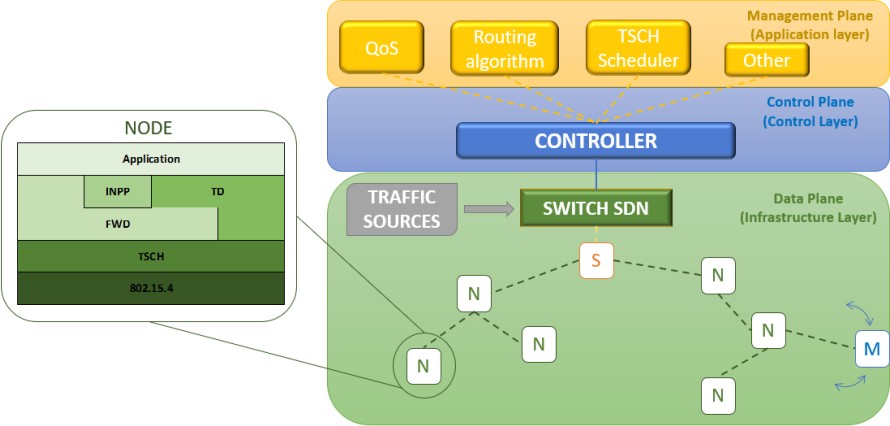 Figure 20: Proposed architecture for programmable network architectures and protocol stack for IIoT nodesDifferent studies have been carried out on the implementation of SDN in wireless sensor networks (WSN), based on Tie Luo's ideas in Sensor OpenFLow71, where an attempt is made to transfer the OpenFLow protocol, standard for wired networks. But due to the large differences in the WSN environment, the number of modifications that had to be made to the protocol made it unfeasible. From here different SDN frameworks applied to sensor networks have emerged, such as: TinySDN, SD-WSN, uSDN, Atomic SDN and SDN WISE.The general drawback of these frameworks is the lack of integration between the processes, since they approach the elements of routing and TSCH planning separately. A complete SD WSN implementation must have full network centralization, where routing processes, TSCH scheduling, and expected network traffic are related. In addition, its subsequent integration into the wired SDN network must be planned, to reserve the necessary resources, in this way a completely deterministic communication can be guaranteed, which is essential in the new network paradigms.Therefore, a multi-level communication architecture is proposed from DAIS to enable flexibility and dynamicity on network resource management, routing, optimization, and prioritization, supporting dynamic demands of communication and computing resources from Edge-IoT side, based on latest SDN advances for wireless environments.Integration of new generation communication technologies for edge connectivityIoT is typically used to monitor real time environment and hence generates huge volume of data. The cloud is an attractive IoT data storage option due to its cost and capacity benefits but for time critical applications, it70 T. Luo, H. Tan, and T. Q. S. Quek, “Sensor OpenFlow: Enabling Software-Defined Wireless Sensor Networks,” IEEE Commun. Lett., vol. 16, no. 11, pp. 1896–1899, 2012, doi: 10.1109/LCOMM.2012.092812.121712.71 T. Luo, H. Tan, and T. Q. S. Quek, “Sensor OpenFlow: Enabling Software-Defined Wireless Sensor Networks,” IEEE Commun. Lett., vol. 16, no.11, pp. 1896–1899, 2012, doi: 10.1109/LCOMM.2012.092812.121712.may be a challenge. Edge computing could represent a solution to this problem. The computed and processed data would be then sent to cloud. In order to achieve this, IoT nodes have to connect to the Edge computing devices. However, it is a challenge to identify the Edge Computing Device (ECD) to which each IoT node should connect. This issue is related to SW application placement. I.e. selecting a suitable ECD on which the SW application is installed and activated and then connect IoT nodes to the SW applications in the selected ECD.DAIS will address approaches to assign the IoT nodes to the ECDs and a way to schedule the tasks so that the completion time is minimum, and total resource consumption minimized with application constraints fulfilled. With TSN and ultra-reliable low latency communication (URLLC) option of 5G, it is possible to have deterministic & low latency communication and seamless handover from wired & wireless channels or otherwise. The ML & AI algorithms will adaptively change network parameters to have optimal QoS.Communications availability and optimal use of satellite channelsModern satellite communications networks and systems rely on innovations in both the radio frequency (RF) and baseband domains. Established during the last decade, technologies that make a difference include high throughput satellites, high-power solid-state amplifiers, array antennas for mobile platforms, channel linearization, turbo codes, DVB-S2 extensions and adaptive coding and modulation (ACM)72. While the data throughput of satellite communications services provides today enough bandwidth for most of the systems demonstrated in DAIS project, the cost of the service is usually much higher in comparison with the terrestrial networks like 4G or 5G. Also, the power consumption of SATCOM devices is usually higher with respect to 4G, Wi-Fi or LPWAN networks.In DAIS project, we will use the advantages provided by satellite networks (mainly the global coverage) while minimizing their disadvantages. The developed systems will use the territorial networks if they are available, based on other user defined criteria (signal strength, geofencing rules, communication speed and cost) and will use the selected satellite networks when terrestrial networks do not provide sufficient coverage. We plan to utilize multiple satellite network services like Inmarsat, Globalstar, Iridium Burst, Iridium Circuit Switched Data (CSD), Iridium Short burst data (SBD) and Iridium Certus. Our focus will be on Iridium Certus, which provides reliable, high-speed data connection with the speed capabilities ranging from 22 Kbps to 704 Kbp and the accessibility anywhere on the planet. We will design our system as a flexible platform providing both higher (Iridium Certus™ 9810) and lower (Iridium Certus™ 9770) data speeds with variant power consumption to address different customer communication needs.Innovation potentialImpacts are expected in the following aspects:The use of software-defined networks for wired infrastructure has proved its benefits for a flexible resource sharing, but its use in industrial wireless and low power and low resource networks is still an open research line. The solution will prove the benefits of sharing resources in this kind of networks, where the low available resources are the highest handicap to enable real-time and safety- critical behaviour.By its nature, the edge is closer to the IoT device than the core or cloud. This means a shorter roundtrip for communications to reach local processing power, significantly speeding up data communications and processing. Being able to open communication channels for shorter periods of time due to improved latency means that battery life of battery powered IoT devices could be extended.TSN technologies on private 5G networks can support more reliable data sharing via a general framework to assist collaborative analytics and machine learning across end and edge nodes.TSN increases the network configuration overhead. By combining TSN with AI can enable users to easily configurate and control time-sensitive cycles.72 Bruce Elbert: State-of-the Art Satellite Communications – Technologies and Solutions, TBA, Columbia, MD Presented with ATI Courses.Baseline/End-resultImpactExpected impactsImpact to be achieved per project objectiveThe table below explains how high impact will be achieved through achieving the different DAIS objectives in various scenarios.Table 13: Impact per objectiveStrengthen industrial competitiveness, growth and sustainabilityThe use of artificial intelligence (AI) is becoming ubiquitous. From its initial application in super computers and data centres it has moved closer to the “real world” with the introduction of AI on edge devices. This first generation of devices was mainly designed on USA led standards and components that for the larger part were produced in China and the USA. The next generation of AI on the edge will move even closer to real life and if Europe wishes to lead in this exciting new industry, we will have to take an active part in defining what the solutions will look like. There are practical and ethical problems that need solving and where the strong mercantile approach from the USA and the state driven interests of China do not provide the answers that Europe is looking for. Also, there is a huge opportunity for Europe to use this future demand for highly distributed artificial intelligent systems (DAIS) to apply its strengths in key functional areas such as Digital Industry and Transport and Smart Mobility, the historic strengths in key capabilities needed to design and deliver systems and an ability and willingness to cooperate to counter the lack of clear IT leaders in Europe and weaknesses in the application of AI in applications related to for example Digital Life. The DAIS project has been setup to do exactly this.Impact of European ValuesThe application of highly distributed AI is rife with challenges. The way in which these challenges are addressed and find their way into solutions and standards will define what European citizens can expect from AI in the future. But in order to drive, at least part, of this discussion European research and innovation needs to focus on how to build partnerships that can deliver products and solutions with key European values at heart. These values that are shared among the DAIS partners are:Private by designThe development of AI to use for large companies to control commercial interests or governments to control their citizens is supported most by components and solutions that are designed with the privacy of the individual in mind. It is imminent each element from hardware component to integrated solution must be designed with privacy at heart.Self-OrganizingEurope itself is a bottom up experiment in governance, based on a long history of bottom up cooperation. It is long due that this view on solving problems is integrated into standards that define how components organize themselves into systems. It maximizes the impact of each component developed as it integrates into larger systems of systems.Energy EfficientEurope, its citizens and its organizations, are strong proponents of the Paris accords. With information processing already being one of the largest energy users it is important that new components are developed with a low energy footprint in mind. Also delivering energy to components that are ubiquitous is also a key technical challenge73.The DAIS project will impact future developments by shifting the competitive landscape of this key technology towards Europe’s strengths. The early industrial cooperation that are laid out in this project will, in future steps, find their ways into standards and with that into future developments. To illustrate the potential of these developments the DAIS project will demonstrate the use of these new technologies by demonstrating both classic AI problems running in this new environment as showing novel approaches that run exceptionally well with these new components.Impact of solving Technical HurdlesThe use of AI in highly distributed systems is also faced with a number of technical challenges that need solving before larger application of the technology can be reached. Key areas of development are:Privacy and securityPrivacy and security of data is obviously not just a value-based discussion but also a technical discussion. With the direction set out in the previous section the DAIS project will research and apply privacy by design approaches to the solution of the problems that are hampering larger acceptance of AI in the edge74.Energy consumptionThe energy consumption of AI delivering components in many applications is limited by an energy budget. This budget is obviously different between the functional areas. However, the DAIS project will focus on solutions that move towards lowering the consumption of energy. This is found in the research and application new technologies such as ISOC and neuromorphic computing but also in novel approaches to learning.Processing powerDistributing data and calculations towards the place where a calculation can best take place is a technical hurdle that needs solving. The DAIS project addresses these issues in the project. Also, the need for raw computational power seems to only grow, this is outside the scope of the DAIS project apart from novel learning approaches that focus on learning at the edge.73 https://www.wired.com/story/ai-great-things-burn-planet/74 https://www.brookings.edu/research/protecting-privacy-in-an-ai-driven-world/LatencyFor time critical applications the latency of a distributed solution can be too high. Advances in networking through 5G will be investigated in the DAIS project.Costs of data communicationTransitioning to the edge reduces the data volume sent to the cloud. Transmitting data from an endpoint to the cloud doesn't come free; the costs include bandwidth, distance traveled, associated network hardware, person- hours to configure and monitor, never mind security data in transit. Less volume translates to less traffic75.Market ImpactThe development of the ECS market for DAISThe promise of DAIS market is enormous with promising business cases in multiple functional areas. However, these business cases are still early and the extent to which these promises will be fulfilled depends on how the challenges in each segment are met. The extent to which Europe will participate in the fruits of these exciting new opportunities depends on the extent to which promising projects such as DAIS are able to deliver on its promise of building early supply chains of pan European cooperation. Without a clear IT champion in Europe this cooperation will prove essential. The world-wide size of the AI systems market it estimated on 900 to 1.000 billion USD (between 840 and 930 billion EURO) in 2025 with the semi-conductor market at an estimated size of between 120 to 140 billion USD (110 to 130 billion EURO) in 2025.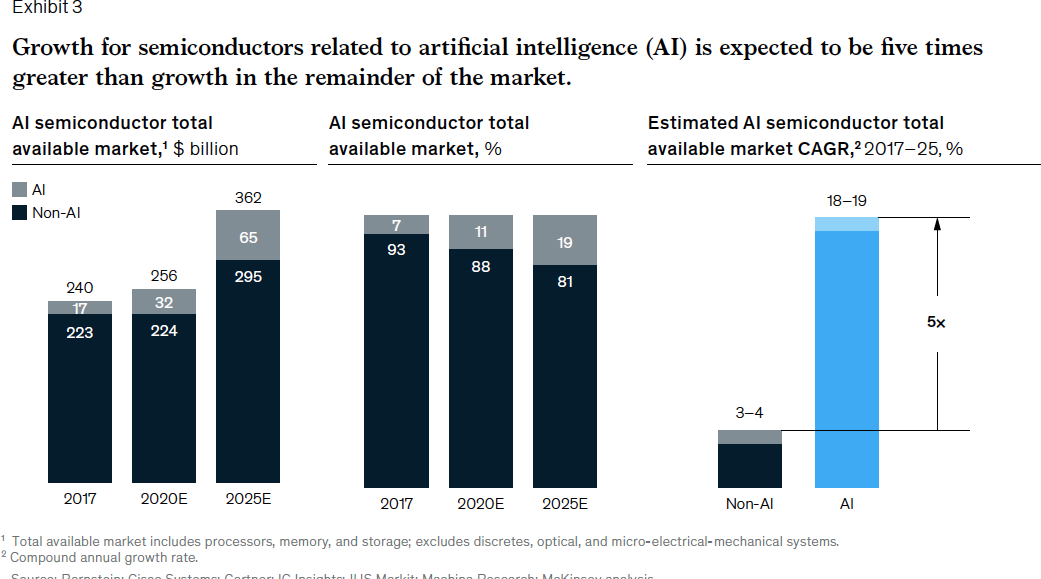 Figure 21: The ECS opportunity for AI - McKinsey on Semiconductors, McKinsey & Company 2019A recent study of McKinsey76 identified that the growth for semiconductors related to artificial intelligence (AI) is expected to be five times greater than growth in the remainder of the market. Especially the innovations needed at the edge where given extra attention. Key enablers of Edge AI that were mentioned were the use of ASIC and FPGA to execute training on the edge i.s.o. in the cloud and the use of edge data centres. As a winning strategy to approach the market the recommendation was given to: “Active participation in ecosystems is vital for success” it is exactly this approach that the DAIS project is following.75 https://internetofthingsagenda.techtarget.com/tip/Advantages-of-edge-computing-reduce-data-center-costs76 McKinsey on semiconductors, 2019Digital Industry, Anticipating, intelligent, sustainable and safe industryConnectivity and automation enable European industries to produce high-quality products at very low costs. Digital marketplaces and logistics spanning the globe make lean operation possible with minimal storage space. Unfortunately, this efficiency has also increased sensitivity to different disturbances.Next generation of digitalization will bring the tools to compensate for disturbances and even anticipate them paving a way to anticipating, intelligent, and sustainable industry. Industries will become more digital, more integrated, better informed and more automated. Industrial system-level design with digital twins supports the use of AI and machine learning. IIoT and fog computing provide the generic framework. The basis is given by intelligent edge nodes, smart sensors, and deterministic networks. These technologies make the industry more efficient and better able to sustain disturbances. They enable the transition to an efficient, climate-neutral, clean, and improved circular economy. When productized they also position Europe in the cybersecurity, interconnectivity, edge-computing and artificial intelligence markets.The importance of digital industry in EuropeThe importance of industry in Europe and the drive to digitize it is long standing. As early as 2016 the EU launched initiatives to digitize the European Industry. The case for digitizing Europe’s industry was then described as: “Industry is one of the pillars of the European economy – the manufacturing sector in the European Union accounts for 2 million enterprises, 33 million jobs and 60% of productivity growth. We stand on the brink of a new industrial revolution, driven by new-generation information technologies such as the Internet of Things (IoT), cloud computing, big data and data analytics, robotics and 3D printing. They open new horizons for industry to become more adventurous, more efficient, to improve processes and to develop innovative products and services. Recent studies estimate that digitisation of products and services can add more than EUR 110 billion of annual revenue to the European economy in the next five years” With efforts to reach these goals well under way the application of edge based AI based on the digital foundations already supported by the EU now promises high impacts.However, the introduction of Edge AI to industry, resulting in what is called, Industrial Internet of Things, results in high investments with uncertain outcomes. Between strategies to completely renovate production facilities and to opportunistically patch current operations a whole bunch of scenarios is possible leading to vastly different outcomes. Examples of large organizations and SME researching and innovating with IIOT in different scenarios are needed to galvanize choices for Europe’s industry.The DAIS project takes results from research in Edge AI executed in six different countries and provides demonstrators of the value of IIOT in the following areas:Quality, Testing & ValidationAdvances in production technologies enable new uses cases such as Generative Design. In a sense Generative Design does for Industry what DevOps does for IT. It creates an integrated, fully digital, key chain that speeds ups product design and development and increases possibilities for automated testing and validation of production results. Edge computing is the key enabler in this key chain.Prescriptive and Predictive MaintenanceLarge industry works a very low margins that require high availability of machinery. The ability to demand or predict needed maintenance has a direct impact to the bottom line. The use of Edge AI to create a holistic view on the maintenance needs can reduce maintenance costs by a third.Process ControlThe ability to steer production based on information on and not by the movement of the product going through a development cycle has led to introduction of so-called digital twins in production environments. These “twins” help to maintain a clear view on what is happening “now” and on what can happen in the near future when certain decisions are made or circumstance changes.Research in early applications of IIoT demonstrate that the payback is very promising 77 33% reduction in maintenance costs, 10% improvement in labour utilization, 29% reduction in unplanned downtime and 27% percent improvement in overall equipment effectiveness (OEE). The DAIS project addresses directly the concerns that were highlighted as important by the Digital Europe policy document78: “1) Digital technologies foster the convergence of Operational Technology (OT) and Information Technology (IT), making the traditional distinction between goods and services increasingly obsolete.And 2) to grow in the single market and benefit from digitalisation, SMEs will need to expand their product portfolio to new digital-driven products and services quickly. Meanwhile, they will also have to rapidly digitise their internal industrial operations to be ahead of the global Industry 4.0 curve. In a nutshell, they will need to turn into both users and developers of digital tools.”Key issues to be solved and the importance thereofDigital industry requires very low latency from the logic guiding the process. The traditional communication of an edge device to the cloud and back results in waiting time that are too long. This results in a demand for on-premise-calculations in the form of local clouds, fog and computing on the edge. The vast amount of current and future sensors results in networking bandwidth problems that will never be completely solved. Executing data analysis on the device and smartly pre-processing results of IIOT edge devices will enable centralizing the analysis of the (pre-processed) data gathered. The lack of employee skill for data analysis hampers the application of these technologies for Europe’s industry. Services that can analyse these data streams in the cloud are hampered by poor security of currently solutions without which the trust for these services to grow will not exist, especially since industry is a sector of the economy that is resistant to change.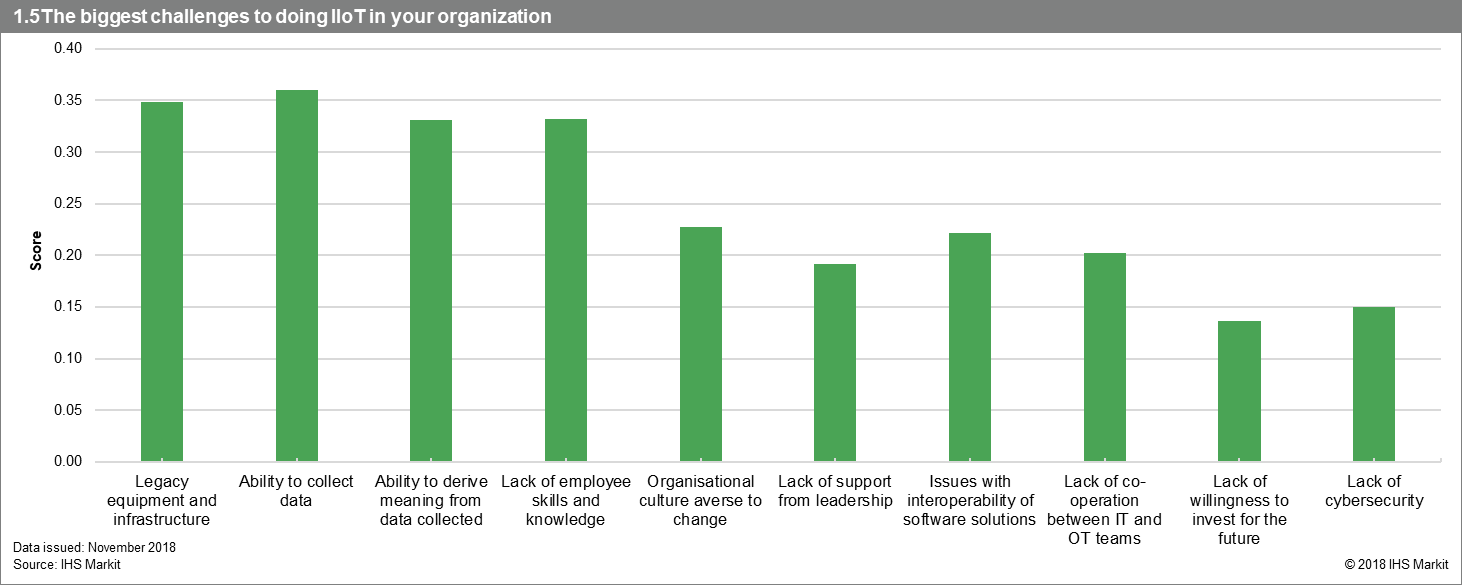 Figure 22: Biggest Challenges of IIOT, MarkIT 2019Furthermore, the amount of challenges increases when considering the dozens of different connectivity technologies, standards and algorithms that are available69.The effect of these trends in digital industry on ECS components is high. The use of PLC’s for example is expected to grow to about 3M units in 2022 and about 5% of the market for in house data centres of 700M USD will be in manufacturing.77 AI: Technology Adoption and Impact, IHS Markit, 2019.78 https://www.digitaleurope.org/policies/a-stronger-digital-industrial-europe-digital-transformation-as-its-focus/Opportunities of Covid 19Industry worldwide but also in Europe lags in the adoption of digital technologies in the day-to-day operations. This lack of smartness has made industry especially vulnerable for the Covid-19 crisis. Digitizing industry by using DAIS technology will make the operational processes remotely controllable and much more predictable. These two effects will make daily operations less dependent on the physical presence of the staff and make unpredicted maintenance a thing of the past, eradicating the two factors that make industry most vulnerable to the Covid-19 crisis. Also, having (close to) real time sensor readings will enable European industry to quicker adopt digital twins which will make processes not only controlled but predictable leading to yet another reduction of “busy and unplanned” times and therefore the need for staff on the work floor.The European response on Covid 19 has been to concentrate recovery on elements of the so-called Green Deal while at the same time making Europe’s economies more robust to impact of Covid 19 type impacts. The targets of the Green Deal are strongly supported by our goals for new energy efficient solution while the robustness of self-organizing solutions reduces the number of people needed to install and maintain new solutions.Transport and Smart MobilityThe efforts of the DAIS project in this functional area are brought together by: “Smarter, more autonomous, vehicles on land and in the air require a better understanding of the current environment. This requires more sensors that are closer to reality or the sharing of sensor readings and states of vehicles that are in each other vicinity. The nature of the movement, the scarceness of the bandwidth and low energy budgets make the application of AI in these situations extremely demanding.”This section explores the impact of the DAIS project on two drivers of transport and smart mobility. The car industry and the European drone market. The reason to select these two components of T&SM sector is the potential for innovation in both sectors and the focus of the DAIS project. Parts of the use cases in Digital Industry are also car (CZ) and mobility (SLO) related.Size of the automotive market and impact thereofThe importance of car industry for Europe can hardly be overestimated. Based on the information on the EU’s own website79: “The automotive sector provides direct and indirect jobs to 13.8 million Europeans, representing 6.1% of total EU employment. 2.6 million people work in direct manufacturing of motor vehicles, representing 8.5 % of EU employment in manufacturing.” The impact of AI on this industry is enormous. Just this April a report was published that claims that: “Global AI in automotive market is expected to surpass USD 12 billion by 2026.80” The main drivers of the AI market for cars are regulatory extensions in the EU and the demand for assistive technologies. The same report states that 35% of the investments in AI for cars is done in the EU81. The number of electronic components in a single vehicle is demonstrated by the graphic below from which it becomes clear that the ECS industry is a very important supplier to the car industry.79 https://ec.europa.eu/growth/sectors/automotive_en80 http://news.marketsizeforecasters.com/ai-in-automotive-market-latest-trends81 AI: Technology Adoption and Impact, IHS Markit, 2019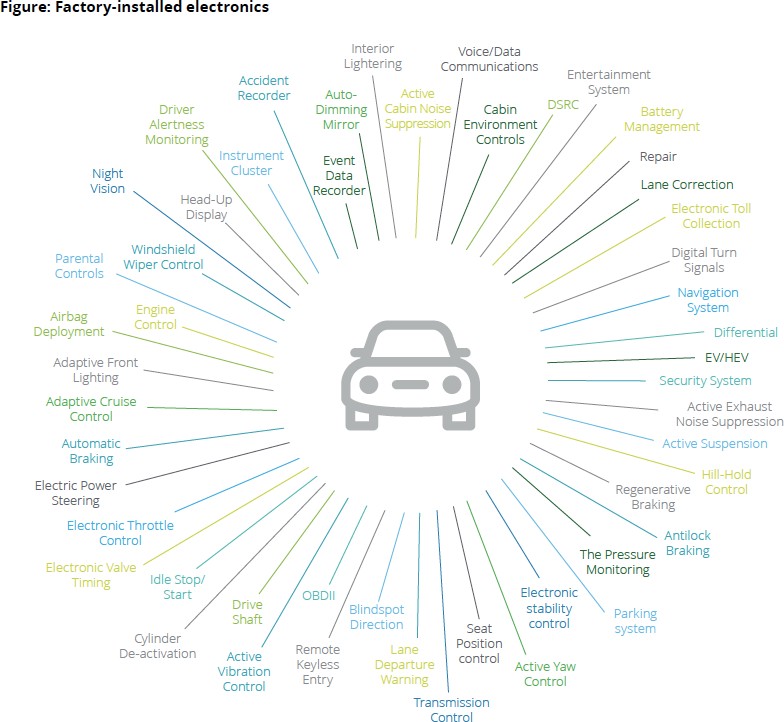 Figure 23: Semiconductors the Next Wave, Deloitte, 2019Size of the drone market and impact thereofThe European Union has funded a number of projects that support the creation of an integrated value chain for autonomous vehicles and drones.82 The business case for these forms of smart mobility is based on further strengthening of Europe’s ECS capabilities. Spending on semiconductors for automated ground and aerial vehicles have a value up to 500 USD per Vehicle83. The projected size of the European drone (air, not ground) market is projected84 to be above 3 billion Euros this year. The use of AI in these vehicles that are by definition running on the edge make it an important ingredient for the DAIS researchKey issues to be solved and the impact thereofThe impact of research and innovations of the DAIS project on T&SM lies in the impact of the issues that need to be solved:Development of new algorithmsThe societal and economic promise of advanced driver assisted systems (ADAS) is great however the current technology cannot yet deliver all that is needed to perform tasks such as recognition/prediction, processing all sensor fusion. The DAIS research is aimed at taking away some of these hurdles in hardware (neuromorphic) and new coordination mechanisms for use on distributed edge devices.Energy budgetThe energy budget needed for performant execution of deep learning in a car is currently not available. The DAIS project promises break troughs in both the hardware (low energy sensors) and the algorithms to balance local learning with federated learning approaches.Opportunities of Covid-19The Covid 19 crisis has triggered the inception of both the European Recovery fund with a strong focus on Greener initiative to further the elements of the Green Deal. The DAIS project provides solutions that are especially well suited for the use in electric and autonomous vehicles, two key enablers for greener82 ADACORSA, COMP4DRONES83 Barclays (2016) “2017 Semiconductor Industry Outlook and Themes”84 https://www.statista.com/statistics/607794/commercial-drone-market-revenue-in-europe-projection/transportation. With electric vehicles lowering the output of emissions and autonomous vehicles drastically enabling shared use of vehicles. Smart edge devices are key enablers for such things as battery management, control systems and object avoidance.Digital LifeThe efforts of the DAIS project in this functional area focussed on realizing secure, sustainable and comfortable spaces. This vision underpinning this effort is: “Professional and private spaces have never been more nomadic in history. The trend of people working from home is fed by the need to care for family members, the desire to lower carbon footprint and the desire to minimize the time spent in traffic. But also, the rise of the project paradigm to organize work makes staff and contractors work in ever changing setups with frequent changes in occupancy and use of spaces. And if these rapid changes are not enough, open offices and work floors with flexible spaces are all the norm. Our demonstrators focus on professional and personal spaces that can adapt to requirements of comfort, security and sustainability for this nomadic use”In this vision a number of major challenges described in the MASP are strongly impacted especially the area of healthy professional, private and personal spaces.Nomads a Covid 19 opportunityThe current Corona crisis has made it crystal clear that the definition of a normal workplace can quickly change. In the Netherlands 60% of all office workers worked from home which resulted in crystal clear skies and almost no traffic jams. Effects in other countries where similar. Working from home may be normal for quite some time to come or may be normal for weeks at time as the effects of the Corona virus become clearer. What this crisis has taught us is that working remotely has a number of impacts that are very positive to for instance goals in the Paris treaty. However, working from home will only be successful if it can be made as comfortable as working from an office is.But the “nomadic” use of workspaces is not a trend of last few months. Organizing work in projects has become a popular format with the result that workspaces are often retooled and reorganized to suit the needs of new projects. This requires the space to be adaptable to its users. This adaptivity is best reached by making the spaces smarter.Secure, sustainable and comfortable and the impact thereofIn In most European businesses staff costs amount to 90% of total costs. Small increases in the well-being of staff can therefore have huge impacts. A 10% variation in staff costs amounts to a 9% variation in overall costs. Lack of comfort in the workspace can lead a number of effects that have a direct financial effect such as absenteeism and staff turnover and to a whole array of health problems such as: headaches, eye strain/damage, skin irritation, infection, fatigue, seasonal affective disorder, asthma & breathing disorders stress & depression85. Also, understanding the users of a space makes it possible to influence the use of a space, leading to lower energy costs as well. This influence is warranted since: “In 2017, households represented 27 % of final energy consumption, or 17 % of gross inland energy consumption, in the EU”86In the private environment the use of streaming services, smart television and smart speakers has seen a huge rise. The market for the most intelligent device, the smart speaker, is dominated by American (Amazon, Google, Microsoft, Apple) and Asian firms (Samsung, Huawei) with no European player in sight. The European smart home market is expected to grow from 107.8 million units in 2019 to 185.5 million units in 2023, growing at a compound annual growth rate (CAGR) of 14.5%. Video entertainment and smart speakers will be responsible for 65% of shipments in 2023.87 Also, the importance of human machine interfaces that85 Health, Wellbeing & Productivity in Offices The next chapter for green building, 2014, World Green Building Council86 https://ec.europa.eu/eurostat/statistics-explained/index.php/Energy_consumption_in_households87 https://www.idc.com/getdoc.jsp?containerId=prEUR145563019work well with Europe’s aging population can hardly be overstated since a low costs approach will enable Europeans to live comfortably at home longer. This wish has so far been supported by Europe with more than 600 Million EUR in investments so far88.Key issues to be solved and the impact thereofHMIMaking Human Machine Interfaces more natural is a key capability for the acceptance of AI in personal and professional spaces. In this supply chain of the DAIS project understanding is approached from different angles: speech recognition, mood detection, motion detection and tracking are moved to the network of edge devices. Different technologies such as ISOC, FPGA and FPAA are part of the program.Security & PrivacyIn this supply chain research will be executed to implement a physical security model based on a group of edge devices by means of anomaly detection.Energy effectivenessSmart devices should decrease the use of energy in the professional and personal spaces. New training approaches of groups of edge devices is a promising avenue towards lowering these costs that is researched in DAIS. Also, the use of very low energy sensors is researched.Inter device communicationThe nomadic use of spaces requires infrastructures that can combine local and global communication. This problem is approached by the use of 5G technology and the creation of distributed data layers used in different applications for example the in-network localization efforts.Commercializing the results of DAISIn generalThe simplest effect that DAIS has is based on the OEM’s (TPV, Danfoss, Vestel, SCHN, ALM and Jotne) in the consortium. These vendors will use DAIS technologies in their products. The reason to add the technology is that the key features of the technology deliver on key features needed for successful use of AI on the edge. Details about the market penetration of these OEMs can be provided once the project delivers its early results.The OEM’s in the DAIS project work together in a number of supply chains. The adoption of DAIS technology by OEM’s drives, in part, the commercialization for all parties in the supply chain. Components that are successfully integrated into an OEM’s product as part of a demonstrator will very likely be used again in the next steps of commercial product development.But it is not just the high tide for the OEM’s that makes all ships rise. DAIS integrates a whole set of related technology themes into a software stack that is based on open interfaces and protocols and makes large parts of this stack available in open source. This joint artefact will be an important driver of future innovation in this area:By making the stack available based on open standards all contributors have an assurance that their organization’s investment in DAIS will keep its value after the project and that no single party can claim the full results by simply denying access to a key component. The openness of the standards makes it possible to simply replace the component of such a misbehaving vendor by another vendor. The expectation is that an88 https://ec.europa.eu/digital-single-market/en/active-and-assisted-living-joint-programme-aal-jpeco-system of vendors will be attracted to DAIS not unlike the Raspberry PI or Linux eco-systems. Each vendor increasing the value of the overall eco-system.Each party using the DAIS results can focus on their own field of expertise and bring that innovation to market embedded in the other integrated parts of the DAIS stack lowering the costs for both suppliers and customers in the DAIS environmentIn order to maximise the effect of the DAIS project we will promote several software stacks as part of our dissemination efforts including one that is mainly based on open source.Impact on framework conditions, regulations and standardsThe way DAIS is related to the ECSEL JU annual work plan 2020 and MASP 2020 is presented in section1.2. Below, in Table 14 DAIS contributions to priority areas from European Roadmaps are summarised. Also, some impact on standards and recommendation is expected as described in section 0Standards and Regulations. A list of related standards and recommendations and possible future contributions are given in Table 20 and Table 21 respectively.Table 14: DAIS contributions to priority areas from European RoadmapsSocietal benefits A more prominent EuropeEurope has been a follower so far in the international AI and Edge race. The cooperation that comes from the DAIS project will propel a European view in this exciting new market. Apart from the obvious economicbenefits this will tilt the scales of international AI discussions towards European values. Current policies from the American government are not aimed at individual rights and neither is this the focus of the Chinese government. It is important that the long-standing liberal views of Europe find their ways into solutions so that the de facto standards don’t hollow out de jure citizen rights. European market regulations concerning privacy have had a strong international influence. GDPR initially developed to protect European rights have had global impact, especially on information services. It is the intent that a strong privacy by design push into the, what seems to be or become, the focal point of technology development will have a direct practical impact on privacy.Innovation in Europe, Made in EuropeAll analyst reports that are quoted in the impacts section as well as numerous news items describe that electronic components and systems aimed at AI, and specifically Edge AI, will be the focal point of innovation for the coming years. It is a simple rule that talent moves to the places were margins are the highest and as such it is important that Europe successfully competes in these areas so that research and development talent is employed locally and with that a large part of the ECS industry will find Europe a good location to develop and produce new products.The introduction of GDPR has led to a worldwide focus on the security of data. Although reports contradict each other in the net effect for Europe citizen’s data is definitely more secure now than before GDPR. Obviously European companies have rushed to comply but also all the major data driven organizations from the USA and Asia are a least trying to comply. The next step is to influence new components in Europe to take these private by design approaches further and make then an integral part of a new industry. The DAIS partners believe that such an approach will make Europe the centre for innovations of these types of components.A more energy efficient EuropeThe Paris Agreement is very much alive in Europe. With edge AI becoming so pervasive a strong focus on energy efficiency will have real impacts. Energyfootprint.eu states that :“In 10 years’ time, billions of IT internet-connected devices will produce 3.5% of global emissions within 10 years and 14% by 2040 (Source: Climate Home News) and, in 2025, it is expected that the communications industry will be responsible for 20% of all the world’s electricity (Source: The Guardian).” Gartner predict that by 2025 75% of all enterprise data will be generated and processed in the edge up from just 10% in 2018. It is straight forward to compute what kind of impact can be expected from a more efficient processing at the edge, especially since the DAIS components expect a 20% more energy processing of data.Barriers/obstaclesGeneral concerns regarding wireless IoT systems and machine learning need to be overcome (in terms of reliability and security) in order to ensure trust in such systems and a related high user acceptance. Standardization could contribute to further deployment, especially when it comes to cross-domain applications.Highly distributed sensor and AI systems in buildings, industrial and energy production and storage systems, transportation systems and infrastructure will require seamless interoperability across vendors and architectural layers from very different suppliers. These types of installations have in common that the design life of the complete installation is counted in decades, while the typical lifecycle of a design of a low-cost computer component is 5 years. In order to enter the market for long-lifecycle installations, the technologies developed must exhibit a credible long-term value proposition. For SMEs this will typically require access to open standards versions of the most important base technologies to allow experimental development, deployment at small to medium scale and to offer guarantees of support for ten or more years.For these innovations to succeed, privacy and user acceptance is critical. Creating user-centric solutions with people in control of their own data is essential to obtain trust. The private by design approach for Edge AI that DAIS proposes is completely in line with the strategy promoted by the EU 89.DAIS will address the (re)use of (open) standards in order to reduce as far as possible the potential barrier regarding lack of trust, user acceptance and cross-vendor interoperability. The potential barrier related to privacy is mitigated by means of the aforementioned privacy-by-design approach for Edge AI that DAIS adopts.Stakeholder benefits and impact per partnerThe analysis of exploitation potential as seen by DAIS partners (see Table 18) reveals that the expected impact of the DAIS on project partners is significant. Both directly after the project and five years later the growth of revenue is impressive. The expected impact one year after the project is on average 10.5M Euro in revenue and for the participating SMEs in the consortium this number is a 3.1M Euro. The project effect on projected revenues is even more impressive 5 years later with an average of 31.4 M Euro per partner with SME’s projecting an average of 12.5 M Euro. The explanation under such positive prognosis is in that between over 53% of the DAIS consortium members foresees growth in new markets, between over 70% will develop new products with the DAIS technology and between more than 57% either reports or expects one or more new partnerships. Obviously, all these positive impacts result in growth of projected employment. However, two things stand out in these projections: Large enterprises have problems projecting such numbers (or sharing them) and the projections for the period directly after the project are much firmer than those for five years later. However, the projections of SME’s (able to give more detailed estimations) averages 11 new employees directly after the project and an average of 46 new employees five years after. Given that SMEs construct majority of the DAIS consortium (21 out of 47 partners) the impact on employment can be stated to be significant. The following table describes the DAIS impact generation as seen by industrial partners.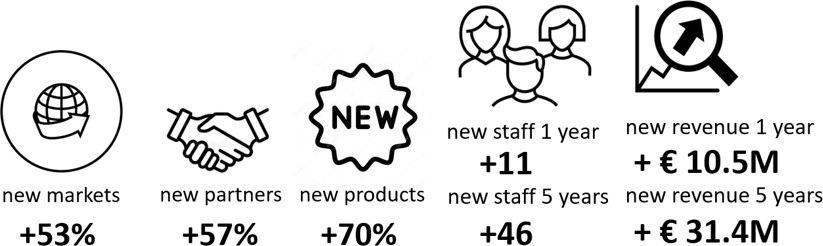 Figure 24. Summary of the main impacts of DAIS per industry partners. The staff and revenue prognosis is averaged over participating SMEs while the new market, partner and product potential includes both the LEs and SMEs.For the research partners the main impact generation is through knowledge transfer to collaborating industry in participating countries and Europe in general. In this, DAIS plays a central role as ignition engine, but we would still have to face obstacles to make the innovations reach the markets. Also, we need to find mechanisms to continue this knowledge transference after DAIS, when the development is partially transferred  to  industrial  partners  but  with   low   TRL. It   would   be key to   use the   right instruments for this next stage as well as envolve not only LE as tractor institutions but also SMEs as fast innovation and development element. This triangle, research partner, SME and LE, is a very powerful knowledge transference89 https://ec.europa.eu/info/strategy/priorities-2019-2024/europe-fit-digital-age/excellence-trust- artificial-intelligence_nlinstrument but also very complicated to create and maintain and thus also our main barrier in order to be successful on the impact creation from the research base.Table 15: DAIS impact generation per industrial partners (LEs and SMEs)Measures to maximise impactThis In order to ensure and maximize the impact described in Chapter 2.1, DAIS consortium puts considerable resources into planning, setting up, supporting and executing dissemination and exploitation of project results. The time horizon of planned activities covers not only the project lifetime, but also the following phase of technology / product development and market introduction. The coherent plan (D6.3) for dissemination, exploitation and communication aims to address a full range of stakeholders and utilizes research, commercial, investment, social, environmental, policy making, setting standard, skills and educational training and will be updated during project by recording the achievements. In the following chapters, below listed aspects are described:Draft plan for the dissemination and exploitation of the project’s results’ including (initial):Definition of objectivesIdentification of key stakeholdersIdentification of the key exploitable resultsIdentification of key dissemination channels and activitiesRegulations and standard frameworks related to DAIS objectivesStrategy for Knowledge Management and Protection and access to publication and research dataCommunication activities, including (initial):Definition of objectivesIdentification of key communication channels and activitiesDissemination and exploitation of resultsIn the long-term perspective, effective dissemination of DAIS results is the essential factor for the successful exploitation as well as sustainability of outputs and achievements of the project. Therefore, dissemination and overall communication of project outputs is important factor for all of DAIS Work Packages. In order to maximize their effectiveness and impact, WP6 will support and coordinate key processes and activities such as dissemination, communication, exploitation, standardization, education and stakeholder engagement. The overall measures for maximizing project impact and expected main outcomes (KPIs) are shown in Table 16.The main objectives and methods for maximized impact and exploitation are:Creating tailored and precise dissemination and exploitation strategy well aligned with DAIS objectives including a detailed analysis of stakeholders, most relevant dissemination channels as well as considerable frequency of planned actions (D6.3). Establishing an Exploitation Board supporting long-term strategy creation and internal and external stakeholder engagement.Building industry driven R&D teams in the participating 11 countries and open collaboration and joined benefit between them covering whole Europe and facilitating not only scientific and technological innovation but also enabling an innovation ecosystem to be created via the involvement of stakeholders and multipliers in each country.Developing minimum of 31 demonstrators and proof-of-concepts each driven by industry partner in a group having potential for exploiting them commercially. Having Use Case Markets and Hackathons during consortium meetings stimulating exploitation and knowledge exchange within the group.Organizing DAIS Open Events in each country, participating in other public events (fairs, seminars, workshops) and proving open access publications for building the project awareness beyond the consortium.Creating and delivering topical education and training content for informing and educating the future professionals in schools and universities and in community in general (via online) on the area of artificial intelligence (AI) in Edge computing. Promoting and sharing of objectives and results to the society for increased engagement and feedback.Dissemination for wider knowledge exchange and exploitation via website, social media channels, press releases and scientific contributions as listed in the partner specific exploitation plan (Table 18) and the communication and dissemination plans (Table 22, Table 24)The DAIS Exploitation Board (DAIS EB) involves both internal and external stakeholders in the process of developing strategy and the action plan for the long-term exploitation activities, with specially focus on creation of value chain. The DAIS EB will be formed during first three months of the project. The DAIS EB members will be chosen on basis of assessment of potential contribution (e.g. innovation-based, financial) and the level of expertise (engagement in similar activities) mainly from the companies in DAIS consortium. In order to maximize the capabilities of the DAIS EB, some members may also come from entities outside the consortium. Most important responsibilities of DAIS EB are:Identification of synergies (inside and outside the consortium)Support and enable creation of value chain around DAIS solutions and technologies.Facilitate systematic innovation management according to the ISO 56002:2019 standard to maximize the innovation potential of the project.Supporting the DAIS consortium in terms of creation of coherent exploitation strategy as well as an action plan following its execution.Evaluation and analyse of individual exploitation plans provided by PartnersSupporting the review related activities, through providing confidential information addressing the use of results to the commission and reviewersPreparation of content that can  be  shared  with  entities  outside  the consortium  (SMEs,  specialized organizations, etc.)The Use Case Market (UCM) is a series of annual exhibitions, where DAIS Partners are obliged to demonstrate feasible results of technical work in form of a prototype, presentation or a poster in order to get the feedback and market the solutions in the consortium to widen the use of them in the project. The created material can also be used at the review. The UCM will be held simultaneously with DAIS General Assembly (GA) consortium meetings and/or other meetings inviting whole consortium allowing presentation of results of different DAIS Partners in the same time and place. Both industry and academic partners host the GA meetings, which allows engaging different types of stakeholders –from junior researchers to high-level experts from industry. DAIS will also use numerous demonstrators, deployed in real-life test environments involving external stakeholders and end-users. As such, UCM stimulate internal knowledge exchange between consortium partners as well as dissemination outside the consortium (through inviting external stakeholders for receiving feedback). The large meetings with majority of project partners present are also utilized to host Hackathons that encouraged new lines of interaction within the MEgaM@Rt2 project with very positive feedback both from the partners and the funding authorities90. In these the main objectives are to 1.) foster collaborations between unexpected partners as the use cases otherwise can attract and engage partners who already know each other. 2.) to supply the use cases with new and innovative solutions to their problems and 3.) to better engage the technical staff in the project that otherwise can be marginalised and lose interest in meetings.The DAIS Open Even (OE) is a new, open dissemination concept to be developed and tested in DAIS project. It is a public, interaction event connecting DAIS project to its external stakeholders and society. The event will take place once in each participating country (11 in total) and where the leading RTO/country coordinator is responsible for arrangements nationally. The event will generally consist in three main parts:Exhibition where DAIS solutions are shown in practice allowing the participants to test, feel, and experience them personally. Target is to bring something as abstract as AI and edge computing to more tangible level.Information in form of lection, video or other that allows more details of the technology to be disseminated to expert audiences.Interaction in form of a play, Hackathon, “talk show” or other that transforms the stakeholders from passive audience to active contributors for user engagement and feedback.The OE will tour each country with a program tailored for specific interest and need in each location. Some of the parts and materials will be also recorded for distant participation and re-use in other dissemination.The DAIS Project Consortia is made up by a number of highly qualified companies and organisations that with their different characteristics complement each other. Together the partners cover the entire spectra of the traditional value chain and have a strategic spread across technical domains and targeted geographical regions. The extended network of all the partners also give excellent possibilities to disseminate the project result into a broader layer, especially SMEs, in the European ecosystem. The consortia exploitation opportunities are summarised in Table 17, and the exploitation plans of each partner is given in Table 18. Furthermore, the90 SADOVYKH Andrey, TRUSCAN Dragos, PIERINI Pierluigi, WIDFORSS Gunnar, ASHRAF Adnan, BRUNELIERE Hugo, SMRŽ Pavel, BAGNATO Alessandra, AFZAL Wasif and HORTELANO Alexandra E. On the Use of Hackathons to Enhance Collaboration in Large Collaborative Projects. In: Proceedings of the 2019 Design, Automation and Test in Europe Conference and Exhibition, DATE 2019. Design Automation and Test in Europe Conference and Exhibition. New York: Institute of Electrical and Electronics Engineers, 2019, pp. 498-503. ISBN 978-3-9819263-2-3.exploitation potential in terms of existing and new markets, competition and collaboration is reviewed inTable 19. In short, the DAIS impact and exploitation plans include:Comprehensive coverage among the partners of the energy, transport, building, industry, and ICT domains while also having markets also in other domains such as health, IoT, space, aeronautics, defence, internet security, and telecommunications.Strong EU presence with more than 16 partners acting on a global scale which will make sure that the results can be used for expanding the influence of EU for this type of technology.Good balance and open collaboration between academia (9 UNI), applied research (8 RTO), large industry (9 LE) and the high number of SMEs (21) ensuring that the project will be exploited in different types of organizations networking and collaborating together. Up to 80% of partners either already can report or expect one or more new partnerships to be created through DAIS.Significant new revenue forecast: The expected impact one year after the project is on average 10.5M Eur in revenue and after 5 years an average of 31.4M Eur per partner with SME’s projecting an average of 12.5M Eur.Several of the partners foresee a significant number of new job positions being created in relation to the outcomes of the project. The projection for SME’s averages 11.5 new employees per SME directly after the project and an average of 50.8 new employees five years after.Several partners expect to have new or updated products and services as a result of the project as 45% of the partners foresee growth in new markets, and 48% plans to develop new products with the DAIS technology.Several PhD Courses and other professional education opportunities for Industry will be developed.Table 16. The main measures for maximizing project impact and expected main outcomes (KPIs).Table 17. Overview of exploitation domains and markets targeted by DAIS partners.Table 18. Exploitation of plans of DAIS partnersTietoEVRY will use Machine Learning Operations (MLOps) on IoT or IoT-hubs or IoT-gateways or in clouds to handle training and inference of machine learning models.TietoEVRY will contribute to study and development of a distributed artificial intelligence computational framework in DAIS. The framework will be combined with MLOps to study in different business segments such as digital consulting, cloud & infra, industry software, financial services, product development service and others with applications in health & wellbeing, industry 4.0, manufacturing, automobile, forest industry, paper industry, energy segment etc. This will help to either create new business streams or boost existing business lines.Plan to exploit this result:  TietoEVRY's growth is in international business and research programs. Program like DAIS, supporting our mid and long-term business goals. Research collaboration brings organizations together and this operates as a basis for a business platform where TietoEVRY can grow its international business. TietoEVRY will take a leading role on dissemination activities, especially in the USA, Asia, and in EU.Our main plan is to exploit the result of the DAIS project directly in our deliveries to our industrial partners, which covers major set of essential stakeholders in a manufacturing context. Additionally, we plan to approach more players (especially representing suppliers, cloud providers, maintenance firms and governmental agencies) to present our approach, discuss its pros and cons and refine it with their relevant suggestions/requirements.Expected growth in employment: TietoEVRY has 24 000 professionals globally in 90 countries, working with more than 10,000 customers with a turnover of 3B€ (approximately) and investing around 100M€/year in technology and services. We foresee 180 new employees in 10 years due to this project.Expected growth in business:   TietoEVRY net group sales in 2020 is around 2,786.4M€ and operating profit is 146.7M€. Whereas in 2019 net sale was 1,734M€ and profit was 126.8M€. TietoEVRY has the ambitious plan to grow 5% in 2023 and 20% growth in data and analytics till 2023. Thanks to this project, we estimate 80 M€ direct growth approximately and 20M€ indirectly by ecosystem in the next 10 years. DAIS will help us to achieve these ambitious goals.Other business impact: The other business impact of DAIS will benefit the new markets that are based on industry IIoT, embedded IoT and AI applications for Smart Logistics, Smart Industry, Smart Building, Smart Government, and Smart City. TietoEVRY is part of many national and international forums and partner with different industry leaders sharing our learnings in the project in different forums and partners contributing to its business directly and indirectly.TietoEVRY also supports research institutes and promotes Research & Development. More especially in the domains of Artificial Intelligence and Machine Learning, advances in MLOps will enable new markets. For example, MLOps on Edge is crucial to handle the ML Lifecycle Management in a dynamic world where data and concept drift impose to train ML models frequently. In such scenario it is crucial to create highly optimized solution for low end devices where computation, memory and energy resources are limited. In a such situation, TietoEVRY will study and evaluate different existing platforms such as Intel Openness (with OpenVino) and Apache TVM to provide highly customized AI solution on the edge.Table 19. Market potential, competition and collaboration reviewStandards and RegulationsThe use of standards is essential for ensuring the required interoperability between the different digital technologies forming the core of the DAIS framework. Partners need to ensure that these technologies are properly aligned with other solutions and use standards. DAIS will monitor the publications of several organizations, as well as the directives and standards, meeting the following objectives;Overview of known standards by DAIS partners as well as possible contributions to future standards and regulations in the DAIS context is given in the following Table 20 and Table 21. Further partner specific plans and ambition regarding recommendations and standards is described in Table 24. Using standards DAIS will support the European industry in the following areas;interoperability of information technology, addressed by data exchange & sharing solutionscommon enterprise-wide views of information, addressed by data integration solutionsobsolescence of information technology, addressed by data archiving solutionsfreedom from vendor lock-in, addressed by open data solutionsmultiple viewpoints, addressed by solutions embodying data independenceTable 20. Overview of the existing relevant standardisation bodies and activitiesTable 21. Possible contributions to future standards and regulations in the context of DAIS.Strategy for Knowledge Management and ProtectionThe consortium is firmly aware of the importance of the appropriate management, protection and access to the DAIS projects’s potential knowledge, data and results in today’s scientific as well as societal landscape. Joint and individual efforts, depending on the partner’s nature of the organizations, will be taken to guarantee not only that necessary standards are followed, but to put forth sound and ethical practices above what is the norm, especially in regards to data protection as well as free and accessible dissemination of gained knowledge for the betterment of all. Generally, knowledge and data will be managed in accordance with the ECSEL Grant Agreement and a timely prepared consortium agreement.Knowledge and data management: Project coordinator RISE will establish a cloud based system for confidential storage and delivery of the project documents and other materials such as designs, test results, and images, and make it accessible to all of the project partners. Also, the system will store this material to be used in future projects. Research data collected, processed and used during the project’s lifespan necessitates careful coordination and organization due to the extent and multidisciplinary nature of the project. Governance procedures of data will depend on the type of data generated including technical and policy considerations for activities that include data collection, management, preservation and sharing. Moreover, widespread and non- proprietary data formats will be used to ensure and promote interoperability between many aspects of the project itself as well as for open data use.Knowledge and data protection: The project coordinator RISE will compose a consortium agreement to manage the ownership and access to key knowledge (IPR, research data etc.) including the listed background of project partners to protect any native knowledge of consortium partners developed before the project. In other words: the strategy for Knowledge and IPR Management and Protection will be addressed as part of the consortium agreement. Agreement defines how the whole consortium as well as individual partners will share the rights, and what obligations they will have regarding the many aspects of project outcomes during and afterthe project’s completion. Where relevant, the agreement will allow partners, collectively and individually, to pursue market opportunities arising from the project's results as well as allow patent opportunities and protection of the essential project knowledge. Issues related to research ethics, privacy and legislation will be considered as well, including guidance in terms of the types of data that should and should not be collected, how to obtain informed consent, and how to govern, process, store and share acquired data.Open access practices: Project goals are to offer knowledge for maximum societal impact. For this target, project achievements are be made available outside of consortium as much as possible. Especially, the open publications as will report the underlying technological and scientific findings diversely to academic, industrial and business user groups. Where sensible, project will include acknowledgement to the EC funding of the project’s activities, along with any information required to maximize the dissemination of the EU support. New initiatives to disseminate and re-use the generated knowledge and data will not be excluded, following the new European policy framework for sharing and freely accessing data collected during publicly funded research activities. Future collaboration will be more possible as the partners will keep track of such initiatives while working in the same framework for open accessing practices. Available open source applications from the DAIS outcomes will come with the complete source code and be completely freely redistributable. This ensures benefits to the community, which leads to producing new knowledge, applications, services and future projects. The consortium will base its future work on these activities as well.Communication activitiesCommunication raises awareness and acceptance, stimulates interest and educates public on DAIS objectives and results. As such, successful project communication enables large impact generation for both the business and society. The preliminary list of key target groups for dissemination are listed in Table 22. As summarized in Table 23 DAIS will utilize different communication channels in order to reach these different type of target groups. The strategy will be revised and described more in detail in D6.3 Dissemination and exploitation strategy. The special focus will be put on on-line presence (Social Media, blogs, webinars etc.) with highest coverage factor targeting to reach at least 20 000 individuals and 1000 expert stakeholders. In addition, DAIS will have significant impact on disseminating scientific knowhow via high number of scientific publications, lectures in schools and universities and graduating Masters and Doctoral students as listed in partner specific dissemination and communication plans in Table 24.Table 22. Key target groups for dissemination and communicationTable 23. Summary of the annual dissemination and communication activities, related work package and leading partner.Dissemination level: PU=public, CO=confidential. * RTOs and Universities supported by industry partnersTable 24. Partner specific dissemination and communication plans and ambitions91 Drohnen Magazin and Flugrevue, UAV DACH, UNMANNED Systems Technology magazine, Inside GNSS, GSA newsletter, UAS Vision).92 https://www.tpvinnovationstation.com/ 93 https://www.irt3000.com/  94 Datascience meetups, AFT workshops and Growth with AI session from DSP Valley.95 http://www.fini-unm.si/en/front-page-2/  96 WFCS, EFTA97 IEEE, Springer, Open Science98 IEEE Trans on Circuits and Systems, IEEE Intl Symposium on Circuits and Systems, AI in Circuits and Systems Conferences).99 IEEE International Symposium on Personal, Indoor and Mobile Radio Communications (IEEE PIMRC), IEEE Wireless Communications and Networking Conference (WCNC), IEEE Consumer Communications & Networking Conference (CCNC), IEEE International Conference on Communications (ICC), IEEE Globecom, European Conference on Networks and Communications (EuCNC), IEEE Conference on Emerging Technologies and Factory Automation (ETFA), IEEE International Conference on Industrial Technology (ICIT), IEEE International Workshop on Factory Communication Systems (WFCS), and journals include IEEE Communications Magazine, IEEE Wireless Communications Magazine, IEEE Internet of Things Magazine and IEEE Communications Surveys and Tutorials.100  Aero Friedrichshafen and Interaerial solutions and U.T.Sec in Germany, ESA business application, NAVITEC101 candidates are: VTC / Globecom / International Journal on Computer Vision / CVPR102IEEE Access, IEEE Internet of Things Journal, IEEE Transactions on Mobile Computing, TSN/A (TSN Technology and Applications), IEEE CS, IEEE Global Conference on Artificial Intelligence and Internet of Things, International Journal of Embedded Systems and Applications,VTC / International Journal on Computer Vision / CVPR / ECCV / ICML / ICCV.103 https://www.connectedhomeip.com/, https://onnx.ai/.104Imec ITF, Antwerp-Flanders Make Symposium, Brussels -Euro Maintenance, Rotterdam-Indumation, Kortrijk-Mobile World Congress, Europe.105Big Data Value Forum, Industry 4.0 Summit, IEEE International Workshop on Factory Communication Systems; eSMART Factory Conference.106 IFA (Berlin), CES (Las Vegas), ISC (USA), Smart City (Barcelona), MWC (Barcelona).107 CELTIC exhibitions, ETSI open fairs and ECSEL events.ImplementationWork plan — Work packages, deliverables and milestonesOverviewDue to orientation of the project towards the product industrialization, a careful partitioning of the work is necessary, for the success of DAIS. As such, DAIS is split into:Five technical work packages (WP1 – WP5)One work-package (WP6) that covers regulatory alignment, standardisation, exploitation and dissemination activities, due to the project’s high importance for generating impact.The project management work-package (WP7).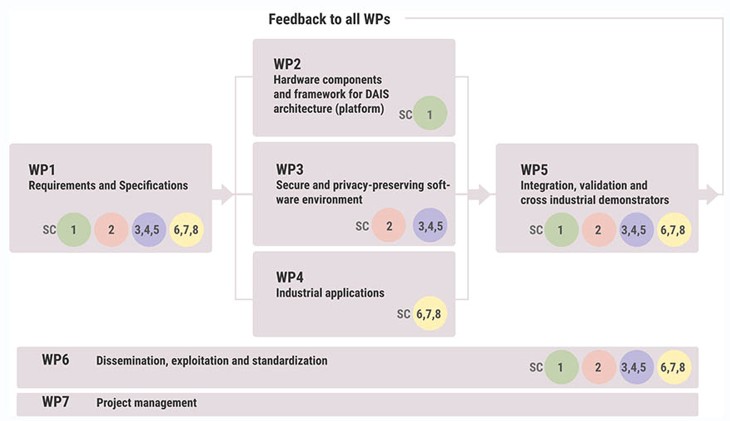 Figure 25: DAIS work package structureThe overall DAIS project workflow is presented on Figure 25. The research and innovation work in the project is defined by the requirements derived in WP1. These requirements are coming from the use cases, which are part of the WP4 and WP5 on demonstrators and evaluation. In WP1, we do the collection, refinement and consolidation of the requirements and research drivers. These consolidated requirements and research questions will then be the basis of the work of WP2, WP3, which will provide solutions that—in turn—will be applied and evaluated in several demonstrators in WP4 and WP5. WP2 is concerned with the development of the DAIS hardware components, while WP3 focuses on software components for the DAIS system. The work in WP2, WP3 and WP4 happens in parallel, interacting on the issues related to the DAIS framework, wireless protocol, architecture and methods and tools (this interaction is not depicted in the figure). All WPs are structured such that intermediate evaluation of the approach will be possible in M24. WP7 is responsible with ensuring and monitoring the collaboration as described above; all WP leaders are part of this WP, interact at the project meetings.WP1 – Requirements and Specifications: Collection, refinement and consolidation of the requirements and research drivers and definition of the resulting specifications to be used as the basis in WP2, WP3 and WP4. WP2 – Hardware components and framework for DAIS architecture (platform): Development of the DAIS hardware components and framework targeting Edge AI.WP3 – Secure and privacy-preserving software environment: Development of the DAIS software components to be run at the edge layer and also connecting edge to the fog and cloud. Moreover, this work package includes security & privacy and communication challenges.WP4 – Industrial applications: Provide tailor-made industrial applications considering the requirements of verticals in SC6-8.WP5 – Integration, validation and final demonstrators: Integration of components developed in SCs to prepare a number of demonstrators to show the applicability of the technologies in different industrial areas and finally verification and validation of the final demonstrators.WP6 – Dissemination, exploitation and standardization: Advertise DAIS goals, plans, and results to academic, industrial, and business network or general public. Ensure communication with stakeholders as well as with standardization organizations for cross-fertilization.WP7 – Project Management: Management of the project, establishing quality plan, risk management plan and communication plans as well as knowledge and IPR management.The interrelation of the DAIS WPs is shown on Figure 25, whereas the support of the Supply Chains to (and by) the WPs is depicted on Figure 26.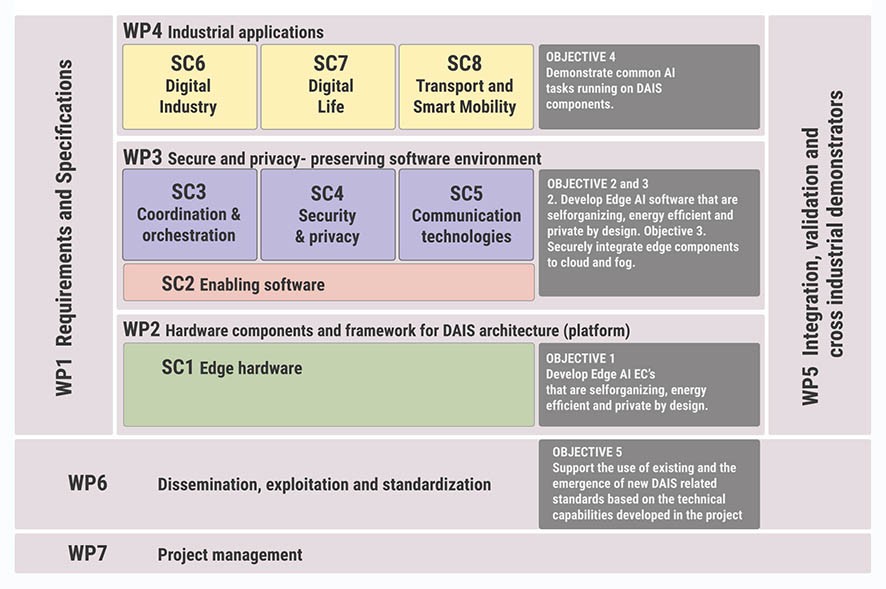 Figure 26: Support of supply-chains by work-packagesDAIS operational management plan:DAIS is a very innovative industrial research project in one of the fastest developing technology areas available. This calls for a project approach that assumes that change will happen and a management structure that assumes and support this change and does not hamper it. The discussion among the DAIS participants about how activities should be structured and managed has led to a number the following approach.The DAIS participants want to allow for changes in the project during its execution. These changes will not so much change the “what” but more often the “how”.The DAIS participants recognize that different elements of the research and development of deliverables have different levels of flexibility.The DAIS participants recognize that the effective cooperation can only exist if the “interfaces” between components that are researched and developed at different speeds are carefully managed.First, with all of the participants we will take the first period to define the requirements of meeting the objectives of the supply chains. These requirements will not only cover the functional requirements but will also describes what kind of technologies will be used, what different software models will be used and how early deliverables of “lower numbered” supply chains can be used to support the research and development efforts of “higher numbered” ones. (WP1). Leading in WP1 will be the three so-called mother versions, the most extensive examples of supply chains 6,7 and 8, that are described a bit more in WP4. The progress of these version is monitored in more detail in WP5.Second, the supply chains have then been grouped in three different WP’s to reflect the differences in flexibility and type of deliverables. These three WP’s are: Hardware (WP2: SC1), Core Software (WP3: SC2-5) and Industrial Applications (WP4: SC6-8). This approach is roughly aligned with the development method that is used in smart phones. The hardware is developed in a repeated V-model with relatively short iterations (8 months). If possible, parts of the new hardware are already released in emulators and simulators so that the core software in WP3 can develop their releases with minimal dependencies on the hardware. This enables the core software to release once every 6 months.Finally, the Industrial Applications of WP4 release every 3 months. This approach will allow the industrial applications to quickly realize if solutions fit the requirements of WP1 and if they still fit current developments in the market. The feedback from the partners in WP4 back to those of WP3 and WP2 is organized in a customer board. The members of this board represent the largest and most complete demonstrators of the WP4, the so-called mother releases. Changes are only suggested to WP1 and WP3 if consensus is reached in the customer board.The last phase of the project focuses on realizing all the demonstrators. In this phase functional development pauses but obviously fixes will still be executed. The DAIS project takes relatively a lot of time for this phase, but this is very reasonable considering the distributed nature of the project.The overall project schedule for the different technical WP’s works as follows: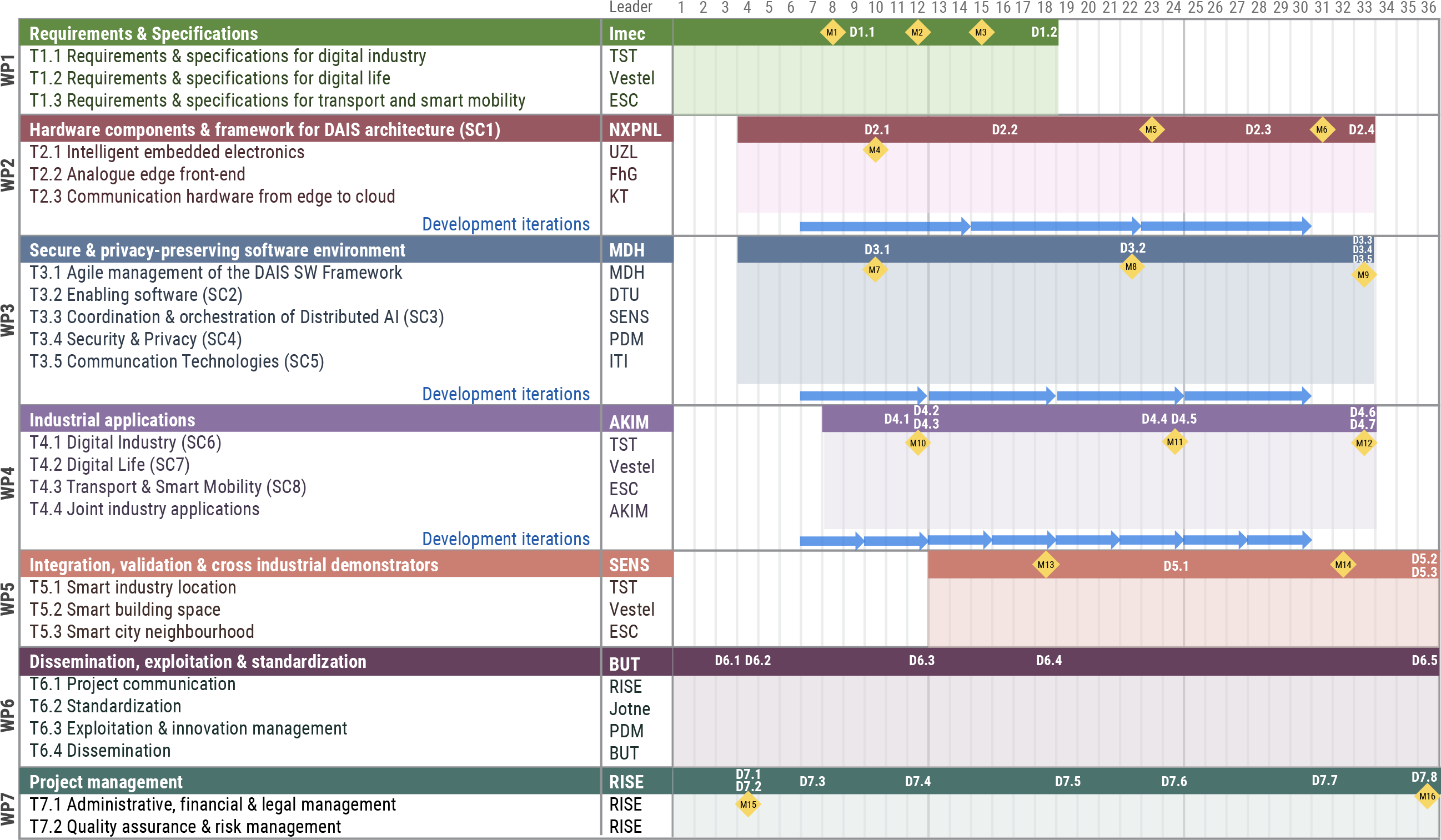 The project structure of DAIS is obviously a strong mitigation to the risks that play with a high-tech project that involves a high number or partners, a large collection of innovations and a combination of execution speeds. These risks are addressed in detail in section 3.3.Work package DescriptionsWP1: Requirements and SpecificationsFor text see Part A.WP2: Hardware components and framework for DAIS architecture (platform)For text see Part A.WP3: Secure and privacy-preserving software environmentFor text see Part A.WP4: Industrial applicationsFor text see Part A.WP5: Integration, validation and cross industrial demonstratorsWork package title ObjectivesIntegration, validation and cross industrial demonstrators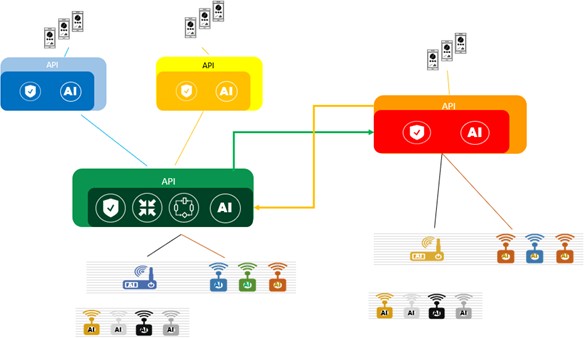 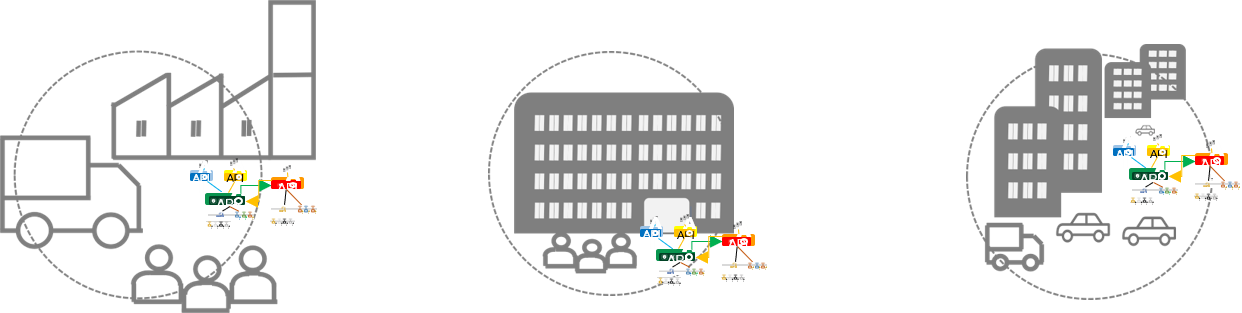 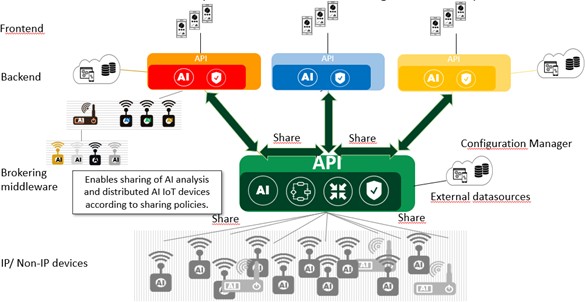 Figure 29: Integration and validation of a DAIS system in horizontal and vertical setupFigure 30: The demonstrators in three physical domains, an industry, a building and a cityFor text see Part A.WP6: Dissemination, exploitation and standardizationFor text see Part A.WP7: Project managementFor text see Part A.High Impact Event Mitigation PlanThe DAIS partners acknowledge the serious impact that the current Corona epidemic could potentially cause on our business operations, and most importantly on our employees and the society as a whole. We also acknowledge that similar events can occur in future and thus we have planned the following mitigation actions. To minimize the impact of such events, we are closely following the recommendations from the World Health Organisation (WHO) as well as the local Public Health Agencies, and other relevant authorities ensuring that our project operations completely consider all known risks and commit to the given measures in our daily operations. We believe that the social distancing is the key to reduce the risk of the coronavirus spreading. Therefore, the following steps are taken in the DAIS project preparation:We have imposed a temporary travel ban for all members that apply to both domestic and abroad travel to attend project meetings and workshops.We encourage all project members to work from home and follow local rules.We have created shared document revision and storage location (One Drive) as well as flexible online meeting practices allowing project partners efficiently work online and from home or other alternative locations in a secure way.Mitigation plan for project execution phase: There are two possible scenarios currently identified: Full lockdown, that would mean that countries really stop working completely, and a partial lockdown, that is more realistic considering different situation in different countries. We have identified the following key actions to be affected by such occasion:Meetings and workshops: If the situation does not allow face-to-face meetings and workshops, we will organize them online. Project management team is committed to exploit new online workshopping methods beyond the standard “Teams” meetings. Innovation manager with the help of other expert facilitators from RISE will be using a variety of interactive tools (Teams, Zoom, Mural, Miro) and exercises (from the RISE Digital Innovation Toolbox) to support managers on different levels of the project to run project meetings and workshops digitally in an engaging and interactive ways, stimulating creativity and innovation potential of the project team and external stakeholders. Visual tools (such as Mural and Miro) will be used to collect ideas and document the work done in the meetings and workshops in a visual way, which will enable to share and disseminate results in engaging and easily accessible ways also with those not present in the meetings and workshops.Laboratory work: If the situation does not allow normal laboratory work, the following possibilities will be explored, among others (depending on the situation).Limited lab access under safe conditionsRemote access to HW. Limited people keeping the HW running on site.Taking small lab and measurement equipment at home.Remote ethernet access between parties at different locations at specific moments e.g. run SW on remote HW components.Local, national activities supported by RTOs and Universities with their wide expertise and facilities in each country in case the situation allows domestic travelling and/or assemblage.The expected impacts to the project are: 1.) Slowdown of the activities and 2.) Prioritization of the tasks and possibly not achieving all of them. As the current situation is unpredictable and new to us all, project management will update the mitigation plan at the project start following the latest recommendations and knowledge.Management structure, milestones and proceduresGeneral principlesIn DAIS, the management system is designed to match a highly complex project in regard to its innovative character as well as the administrative and legal challenges involved. It is a hierarchical management structure delegating specified responsibilities to the individual work packages and with clearly defined decision-making processes. In order to meet all given objectives and to mediate efficiently between the different partners, management bodies are set up in an appropriate manner. Based on best practice, the management structure will ensure close links between the organization of work, decision making and project controlling combined with an efficient administration. The hierarchical structure will further guarantee effective communication flows within the consortium. All project tasks and appointed roles (as described in Section 3.2.2) will be carefully described in a Project Handbook (D7.1). It will be elaborated according to good practice quality procedures (ISO 9001:2000). Special care is taken on progress and quality monitoring and on risk management. General risks will be identified, and preemptive or remedial actions will make sure that the success of DAIS is not jeopardized at any time. Further, a project website forum will serve as an additional communication tool for all partners involved.Over the period of three years, coordination, input, evaluation and all activities will be taken care of by the management of the DAIS project consisting of the following bodies:General Assembly (GA)Project Coordinator (PC)Steering Group (SG)Country Coordinators (CC)The legal basis of the DAIS management structure will be the EC Grant Agreement and the PCA Project Consortium Agreement which defines the rules and regulations. With all bodies interacting, the whole management works on three levels:Strategic level: Typically, the General Assembly decides on the overall strategy and major issues with effect on the consortium agreement, for instance when new partners will come, or others leave.Technical and operational level: The Project Coordination and the Steering Group steer all technical activities and ensure quality.Day-by-day operation: The Steering Group (chaired by the PC) and those responsible for the Supply Chains and work packages conduct the daily affairs.The Steering Group will meet regularly and control the project. It is headed by the Project Coordinator, who keeps the overall view and close contact with the ECSEL funding organization. Country Coordinators oversee the national interests and keep the project in touch with the national funding organizations. The Supply Chains are the core part of the technical work. They implement the different PoCs and demonstrators and thus are responsible for an important part of the technical results. The work packages cover the joined activities and leverage synergies between the different tasks and partners. This way, they represent an important binding force within the project. Management objectives:Coordinating the scientific and technical activities of the project at the consortium levelEnsuring timely rollout and quality of market innovationsTaking care of a smooth day-to-day operation of the projectProviding timely and efficient financial and administrative co-ordinationProviding decision making, quality control and conflict resolution mechanisms to support the consortium of the project and its evolutionFacilitating exchange of information between partnersSupporting implementation of changes in the activities and in the consortiumProviding liaison to ECSEL, national authorities and other projectsPresenting the project at the regular and final review meetingsThe principles of project management, including IPR issues and decision-making procedures, are agreed by the DAIS partners to implement all issues not covered by the Grant Agreement and indispensable to make the project operational and viable. These principles are formalized in the Project Consortium Agreement (PCA). The DAIS management structure will allow decisions to be taken in a structurally coherent manner, while avoiding potentially biased views of a single coordinating institution.Management structure and proceduresThe project management will enable efficient and successful project execution via supporting, controlling and guiding the project work. Project management also organizes and facilitates collaboration in the project group and with other stakeholders. Following the general sustainability objective of the project, the task of project management is also to develop and foster sustainable methods in project execution (such as travelling and meeting arrangements, methods for reduced energy consumption in everyday work, handling of the waste of project materials, and wellbeing at work) as well as COVID-19 mitigation . The management structure is shown in Figure 32. The responsibilities and decision-making in the project are organized as following:  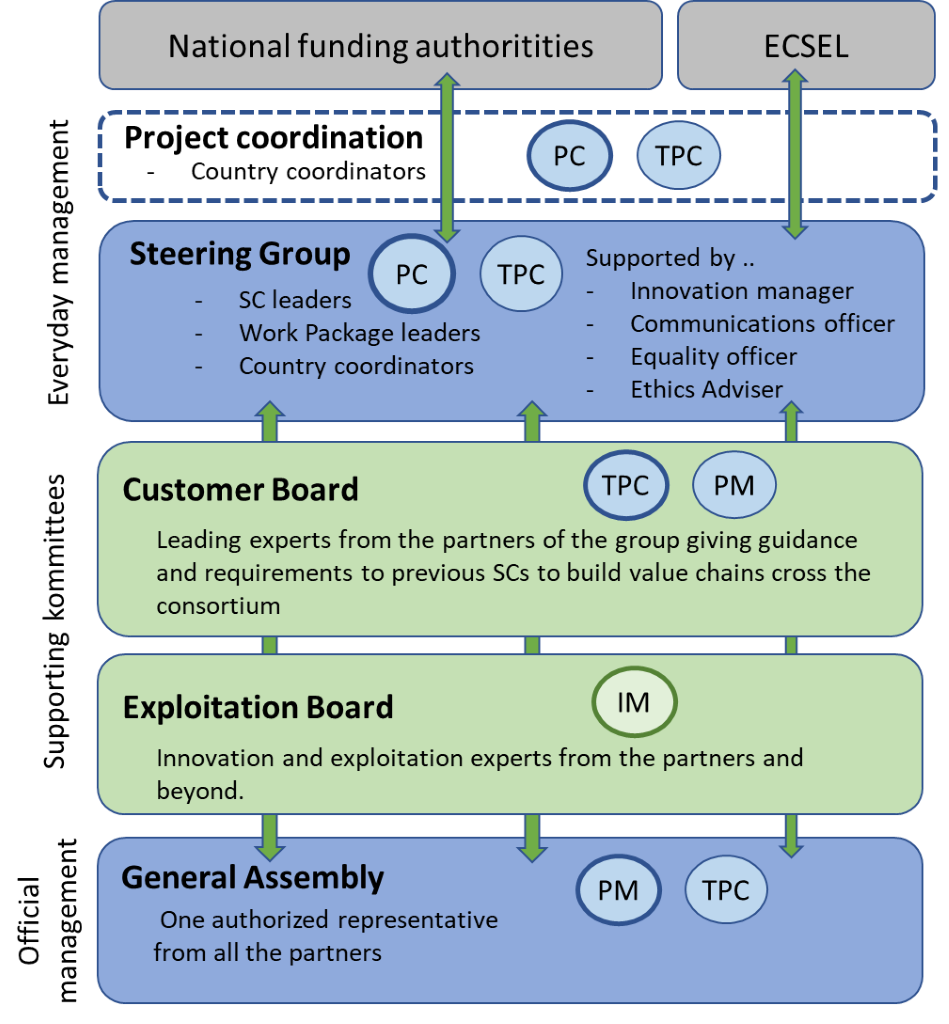 Figure 32: DAIS project management structureGeneral assembly (GA) is the main leading body of the project. It consists of one representative from each project partner plus the Coordinator chairing the GA meetings and is established in the project kick-off meeting. Any Members:should be represented at any meeting of the General Assemblymay appoint a substitute through a proxy to attend and vote at any meeting on the Member’s behalf; andshall participate in a co-operative manner in the meetings.The role of the GA is to support and guide the work, and to follow its progress and execution according to the project plan. The GA also reviews and accepts any changes needed such as modifications to the work plan, budget distribution, and calls for new partners. Also, any problems occurring at the project that could not be solved at Steering Group (SG) level will be brought to the GA by project coordinator (PC).  The PC may install voting sessions also via internet means in case of urgent decisions to be taken upon request by the GA. The PC can also call-in extraordinary GA meetings if necessary (amendments, etc.). Any change requiring acceptance by financier (ECSEL) will be first introduced to the GA by this manner and then, if accepted, to ECSEL following its own procedures. The PC will chair the GA and the GA will also appoint a deputy for him/her among its members. The deputy will cover him/her position in case the chairperson (PC) is unavailable to attend a meeting or become suddenly unavailable to the project. Steering Group (SG) is the executing body of the project making operational and technical decisions wherever required. As the supervisory Consortium Body for the project implementation SG shall report to and be accountable to the General Assembly. It consists of the project coordinator (PC) chairing the SG meetings, the technical project coordinator, the SC leaders, the WP leaders and country coordinators. Also, the innovation manager, communications officer, equality officer and ethics adviser are invited to all project steering group meetings ensuring that these topics are considered in project execution. In case a decision at this level cannot be made, the problem is raised to the GA for resolution/decision. The SG will be in charge of preparing the program of project activities, make preparations for higher-level decisions to be taken and make recommendations to the GA wherever necessary and under moderation of the Coordinator. The project steering group also manages the quality assurance and risks and their mitigation activities.  The SG will appoint a deputy for chairperson (PC) among its members. The deputy will cover  him/her in case he/she is unavailable to attend a meeting or suddenly become unavailable to the project. Customer board (CB) Once WP1 is concluded the customer board will become active. This board comprises of the leaders of the so called “mother releases” the main demonstrators of each of the industrial supply chains (SC’s 6,7 and 8). These supply chains are closest to the market and will therefore most likely cause changes in requirements. The members of the customer board will discuss these change requests and reach consensus. Changes that are supported by all three are then discussed with the providers of technology from SC’s 1 till 5. The Customer Board is a risk mechanism that forces the industrial partners to speak with one voice and only request changes that support a wide variety of industrial solutions.Exploitation Board (EB) is a supporting group of both internal and external stakeholders in the process of developing strategy and the action plan for the long-term exploitation activities, with specially focus on creation of value chain. The DAIS EB will be formed during first three months of the project. Most important responsibilities of EB are identification of synergies (inside and outside the consortium), support and enable creation of value chain around DAIS solutions and technologies and support the DAIS consortium in terms of creation of coherent exploitation strategy as well as an action plan following its execution.Supply Chain Leaders (SC leader) are coordinating the work in the relevant supply chains (SC) ensuring that the overall targeted results are achieved. They monitor and guide the activities in SCs and collaboration between the partners in them. They also act as a link to Work Packages lead by work package leaders. SCleaders are part of the steering group. Specifically, for exploitation, SC leaders are responsible for following progress and dissemination actions regarding SC demonstrations. Work package leaders (WPL) are responsible in following the overall progress and managing the reporting of the work in each WP. He/she is supported by the leading partner of each deliverable. WPL role is also to exploit and transfer best practices and facilitate collaboration and knowledge exchange between the partners in the work package and between them. Specifically, for exploitation, WP leaders are responsible for organizing demonstrations to Use Case Markets.  Country Coordinators (CC) facilitate contact between the Beneficiaries and the national funding authorities and provide support in national activities and reporting. The CC directly supports the PC and SG to ensure a smooth project execution. The CC may call country level meetings, but not as a SG or GA level decision making body but rather a technical assembly meeting in the project. Specifically, for exploitation, CCs are responsible for building industry driven national collaboration between partners as well as active national dissemination in different forms, including facilitating the DAIS Market Place event for the public.    The project coordinator (PC) has the overall responsibility for correct and efficient execution of the project according to the plan executing day-to-day management of the project. The Project Manager organizes the GA and SG meetings and the reviews and is in charge of the execution of the project towards the ECSEL JU and consortium agreement towards the Beneficiaries. The PC is the project representative communicating to the European Commission and the ECSEL JU and responsible for organizing the reporting to European Commission as well as organizing the internal communication via regular meeting routines and reporting. The PC is responsible that meeting minutes are generated from all GA meetings and SC meetings and that these are distributed among the Beneficiaries. Communication actions are further described in detail in the communication plan. Having the consortium agreement covering the legal issues is also Project Manager’s responsibility. A vice-representative for the project manager will be selected among the research group of coordinating party (RISE). His/her role is to support the project manager in his/her tasks and cover for him/her in case he/she is unavailable to participate or leaves the project. The Technical Project Coordinator (TPC) will contribute in overall project management by coordinating of the technical work. TPC is the leading technical expert of the project supporting both SC and WP leaders in solving issues and finding joined benefit between partners and in planned work.   The innovation manager (IM) is responsible for designing and facilitating the research and innovation process in a way that creates conditions for innovation and ensures the exploitation of innovation results in the project. Innovation manager chairs and organizes the DAIS Exploitation Board and enables the research teams to move from ideation, towards conceptualization, prototyping and testing, creating conditions for both innovations and their exploitation (during various stages of research and innovation process). Innovation manager is providing support to different levels of management structure in the project to facilitate meetings and workshops in innovative ways in order to exploit project innovation potential. Target is also to ensure that through collaboration with key stakeholders’ impact and exploitation possibilities will be explored beyond the project scope. RISE has been involved in the European initiative of developing innovation management standard ISO56002:20191 and is now taking part in advising on how it can be implemented in practice within the scope of European research projects. The innovation manager will advise on how to plan and execute the research project through systematic innovation management utilizing this standardization initiative.  Project will also appoint responsible persons for external communication, equality and ethics. The role of the communications officer is to coordinate and support the external communication actions towards media and public, including updating the content on the project website, social media, videos and visual elements. The equality officer will overlook the project execution targeting to make sure that we operate in an equal manner. Certain ethical issues, such as involvement of human participants and personal data collection, are identified in the project. The ethics adviser will support to deal with these issues and put in place the procedures to handle them appropriately. The communications officer, equality officer and ethics adviser are part of project steering group.Decision making processesAs part of the overall management process should facilitate resolutions of technical and administrative issues and tasks with a minimal overhead in terms of effort and delay, while ensuring fair and impartial treatment of project partners. Escalation of issues to project management bodies that have more participants and convene less frequently should be avoided if possible.Along the course of the project, IPR issues, non-performance of partners, etc., concerning the success of DAIS could arise. To handle such situations, the following procedures will be undertaken. As soon as a project member becomes aware of any issue or problem that could be related to the project, he or she will notify the PC. The PC will bring it to the attention of the GA when necessary, but after first trying to resolve the issue with the help of the partner and the project coordination and/or the Steering Group. If necessary, a task force either within or discretionally outside the project will be nominated. The problem will be analysed and solved as soon as possible. The PC will be responsible for notifying on the progress of the task force. If no graceful solution can be found, the GA can take appropriate actions, including the reduction of funds or the exclusion of a partner.In general, DAIS strives to reach a consensus on technical decisions and the Technical Project Coordinator (TPC) supports both SC and WP leaders in solving issues and finding joined benefit between partners and in planned work. When consensus decisions are not possible, the WP leader is responsible for escalating the issue without further delay via the Project Coordinator (PC) to the Steering Group (SG). Any Member of a Consortium may, during the SG and/or GA meeting, add an item to the original agenda provided all Members of a Consortium Body are present and a majority of two thirds of the Members agree to add such agenda item.The SG will make decisions according to the following rules:Decision making in SC: consensus or live votingThe PC may initiate a call for consensus during a meeting and ask for objectionsIf there are no objections, the consensus can be recorded in the minutesThe PC may alternatively initiate a live voting during a meetingOther SG members may initiate a live voting during a meetingThe steering group is accredited to make a decision when at least two-thirds (2/3) of steering group members are present or or represented by proxy(quorum).If the quorum is not reached, the chairperson of the SG promptly convene another meeting within 15 calendar days. If in this second meeting the quorum is not reached than this second meeting shall nevertheless be entitled to decideSG shall seek a consensus among the Steering Group Members and shall decide by a simple majority.Any decision may also be taken without a meeting if the Coordinator circulates to all Members of the SG a written document which is then agreed by the above defined majority of all Members of the Steering Group. Such document shall include the deadline for responses.Decision making in SC: electronic votingThe Project Coordinator may initiate an electronic voting (over email) at any timeIf anonymous electronic voting is chosen (votes not emailed to all SG members), the PC keeps records on the votes to allow an oversight to JUVoting eligibility: all SG members in attendance are eligible in decision makingMeeting types in SC: face-to-face (F2F) and/or teleconference (telco)F2F meetings are done by default alongside GA meetings and project wide eventsTeleconferences are done by default monthly, at last quarterly.Preparation to SC meetings: the PC announces arrangements and agenda 7 calendar days prior to the teleconference meeting and 14 calendar days before F2F meeting.The announcement is done over the SG email reflectorRecurring SG meetings have default arrangementsOther SG members may also request the PC to set up additional meetingsOther SG members may suggest a proposal for votingThe announcement of issues likely to result in voting should be mentionedFor complex decisions, the delivery of sufficient materials 5 business days prior to the meeting is strongly recommendedMinutes of SC meetings: the PC is responsible for keeping minutes of all SG meetings and decisionsThe PC has to include meeting attendance recordsDraft minutes need to be distributed within 10 calendar days after the meeting informing the Members within how many days objections to the minutes, if any, must be submitted to the chairperson. The minutes shall be considered as accepted if, within 15 calendar days from sending, no Member has sent an objection in writing to the chairperson with respect to the accuracy of the draft of the minutesThe distribution is done over the SG email list and published via secure cloud repository, where all partners have access and thus can read the minutes.The GA will make decisions according to the following rules:Decision making: consensus, live voting or electronic votingThe PC may initiate a call for consensus during meeting and ask for objectionsIf there are no objections, the consensus can be recorded in the minutesThe PC may alternatively initiate a live or electronic voting during a meetingOther GA member may initiate a live voting during a GA meetingIf anonymous electronic voting is chosen (votes not emailed to all GA members), the PC keeps records on the votes to allow an oversight to JUVoting eligibility: all project members in attendance are eligible in decision makingThe GA is accredited to make a decision when at least two-thirds (2/3) of GA members are present or or represented by proxy(quorum). If the quorum is not reached, the chairperson of the GA shall promptly convene another meeting within 15 calendar days. If in this second meeting the quorum is not reached than this second meeting shall nevertheless be entitled to decide Decisions in the General Assembly shall be taken by a majority of two-thirds (2/3) of the votes cast, except for accession of a new party where unanimous vote is required.Any decision may also be taken without a meeting if the Coordinator circulates to all Members of the GA a written document which is then agreed by the above defined majority of all Members of the GA. Such document shall include the deadline for responses.Meeting types in GA: face-to-face (F2F) or teleconference (telco)F2F meetings are done by default once per yearPreparation: the PC announces arrangements and agenda 21 calendar days prior to the meeting, or if it concerns an extraordinary meeting, 10 calendar days, prior to such meeting.Materials need to be distributed 10 business days prior to meetingThe announcement is done over the project email reflectorThe PC prepares meetings together with other Steering Group membersMinutes of GA meetings: the PC is responsible for keeping minutes of all GA meetings and decisionsThe PC has to include meeting attendance recordsDraft minutes need to be distributed within 10 calendar days after the meeting informing the Members within how many days objections to the minutes, if any, must be submitted to the chairperson. The minutes shall be considered as accepted if, within 15 calendar days from sending, no Member has sent an objection in writing to the chairperson with respect to the accuracy of the draft of the minutes.The distribution is done over the GA email reflector or project websiteDeliverable submissionThe Deliverable Responsible produces a deliverable “Table of Contents” to the WPL and to the PC two months before the due dateWPL members suggest changes to the Deliverable Responsible, who then produces the deliverable draft to the SG and to the PC one month before the due dateWPLs name an internal deliverable reviewer and monitor the review process. The review comments to the Deliverable Responsible are delivered two weeks before the due date.The Deliverable Responsible modifies the deliverable based review on comments and SG inputs.The Deliverable Responsible provides the final deliverable to the WP leader 5 working days before the due date.The WP leader provides the final deliverable 3 working days before the due date to the PC and SG.The PC submits the final deliverable to JU in planned timeframe.Publication of project resultsA project member identifies the need to publish project contentThe project member drafts the content outline and informs the PCThe PC distributes the proposed outline to all project partnersProject partners indicate any concerns to the PC within two weeksThe PC collects any concerns and anonymously provides them to the proposing project member.The proposing member prepares the publication or press release and sends it to the PCThe PC distributes the proposed publication to all project partnersProject partners indicate any objections to the PC within two weeksIf there are no objections, the PC gives the permission to publish.Delay, change of content or technical conflictA project member identifies a potential issue and immediately informs the WP leaderWP leaders inform the PC and the SG and decide together with the PC if the issue is to be resolved within the WP or at project level.The SG may decide on impacts and remedial actionsOtherwise, the PC presents the issue to the SGThe SG determines impacts to WPs and remedial actionsAffected WP leaders plan and re-allocate work with the other WP membersThe PC reminds the WP leaders of the needed Periodic activity report six weeks before due dateWP leaders prepare and send WP Periodic activity reports two weeks before the due date to the PCThe PC compiles and submits a Summary Periodic activity report to JU one working day before the due date.Defaulting partyProject partners provide a written report to the PC on contract breachThe PC determines the severity of the breach and informs the SGThe SG formulates a proposal to the General Assembly to decide on the defaulting partThe General Assembly decides on the defaulting party with a 75% majorityThe General Assembly sends a notice to the defaulting party requesting it to remedy the defaultIf the default is not remedied within one month of notice, the contract is terminated It is essential that the participants, especially those involved in the same work packages, communicate on an almost daily basis.Consortium as a wholeOverviewThe DAIS overall consortium structure including 47 partners out of 11 countries covering entire Europe from south to north and west to east facilitates not only technological and scientific innovation throughan international transdisciplinary project team but also enables an ecosystem between different types of partners to be built that will maximize exploitation and dissemination of the innovations created in the project as well as the societal and economic impact beyond the limits of the project. Also, the core management responsibilities distributed among countries are shaped for effectiveness in research and in execution of deliverables combining senior scientists with young talents in research and innovation into transdisciplinary work between technology, science and use cases and requirements at the market bridging science to real world. The country coverage of the project is depicted on Figure 33.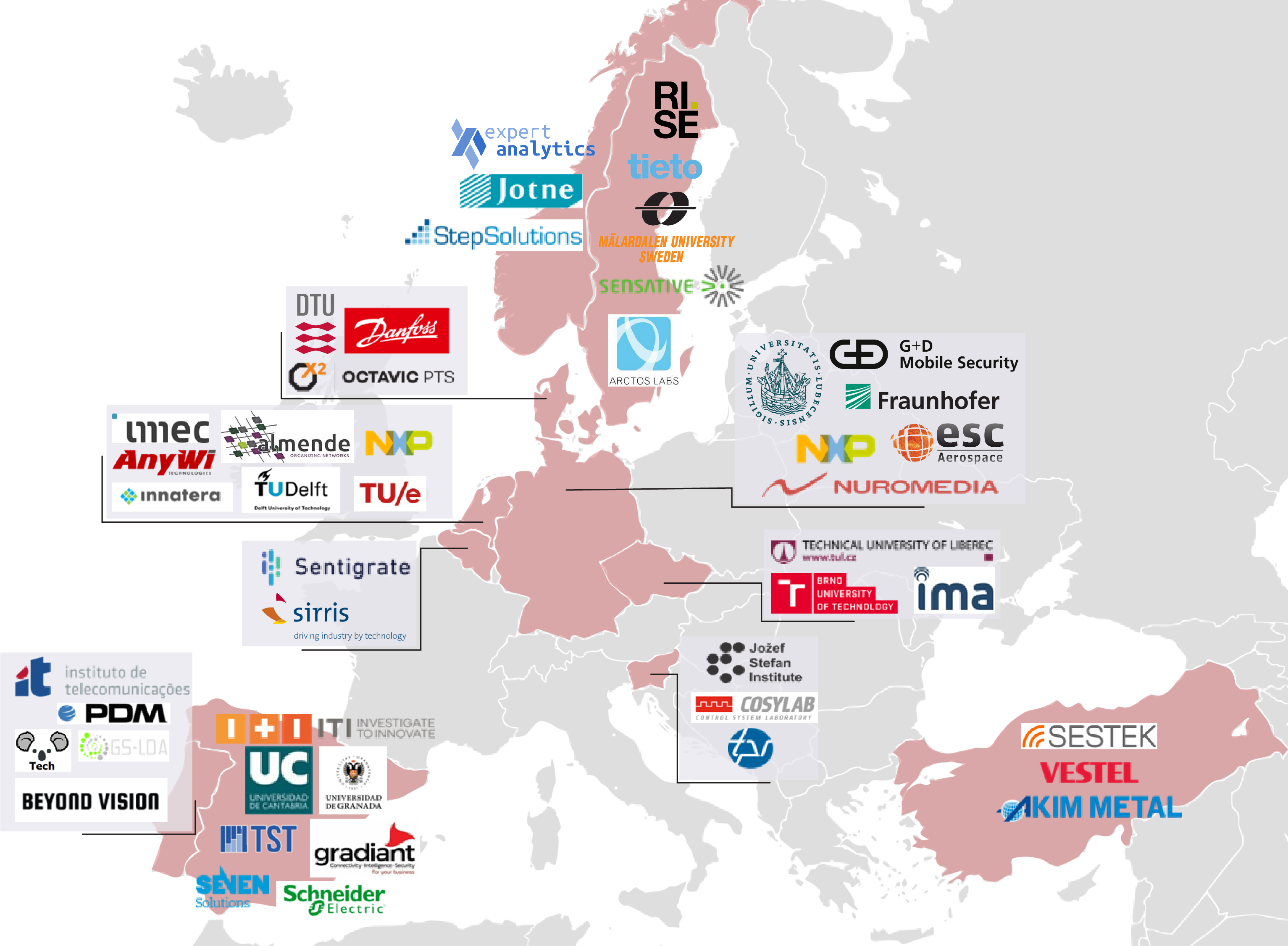 Figure 33: DAIS countries and partnersIn particular, DAIS is set up by a strong consortium that covers the whole industrial value chain, comprising:Large Industry OEMs and suppliers who are deeply interested in DAIS and plan to directly exploit the project findings in improving their products at different segments:TPV: OEM in In-house logistics solutionsDanfoss: OEM in Industrial automation market (drives)Vestel: OEM of Consumer electronics edge devicesSCHN: OEM of Energy and automation digital solutions. (Substation devices and electrical grid management)NXP: Supplier of SW integrated HW for edge-based machine learning platformGD: Supplier of secure technologies and solutions for communications and connectivityTieto: Supplier of data driven software and servicesAKIM: Supplier of edge units for computationally intensive tasksIMA: Supplier of IoT/Edge hardwareSMEs acting as suppliers, technology providers, industrial R&D solution providers, and system integrators covering all critical technological aspects of DAIS with expertise that is necessary to fulfil the goals of this ambitious proposal.Communication and connectivity: TST, 7SOL, GS, KT, ESCIoT/Edge hardware: ALM, INBV, CosylabSoftware, platforms and middleware: SENS, ANYWI, NURO, Sestek, SENT, Jotne, Arctos, XAL, Step, BEV, PDM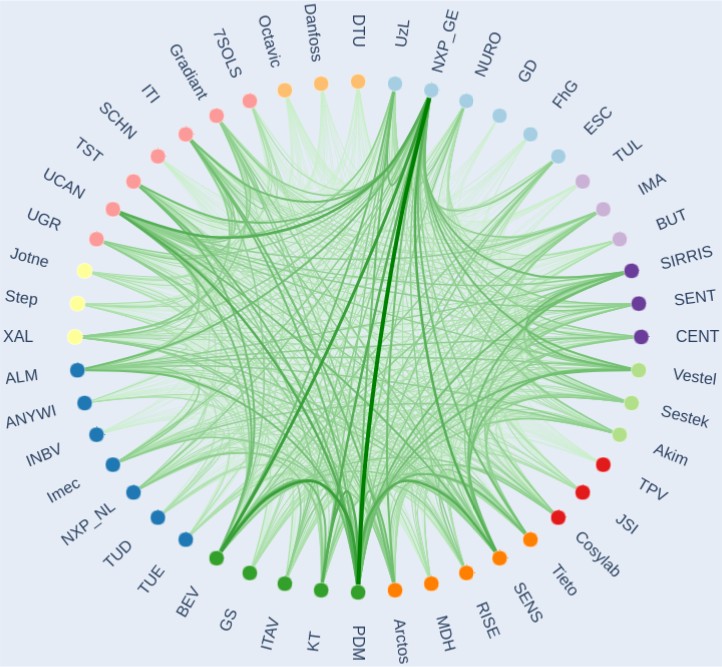 Figure 34. International partner collaboration in supply chains. The green line represents the SCs while colors in the circle represent different countries.The main instrument the partners will collaborate in DAIS is the SCs as illustrated in Figure 34. Overall,    the DAIS consortium has been formed to be able to handle all tasks involved in the project and at the same time make available all expertise needed for the successful project execution. As shown in Figure 35, DAIS consortium covers three key application areas with good balance of large industry (LE), SMEs and research partners in each category. One should notice however that here each partner is classified to only one category, while they are likely to be active in several as many technologies and solutions developed in DAIS are exploitable cross domains and application areas. All members of the consortium have considerable expertise in successfully managing large R&D projects, acquired through participation in previous and on-going European and national R&D programmes or own large-scale project implementation. Also, the group members have plenty of previous collaboration with each other. The choice of the specific partners was based on a series of rigorous criteria such as expertise, matching the roles required in the project, strategic impact, dissemination potential and strong industrial support, previous collaboration, commitment and availability, flexibility and adaptability.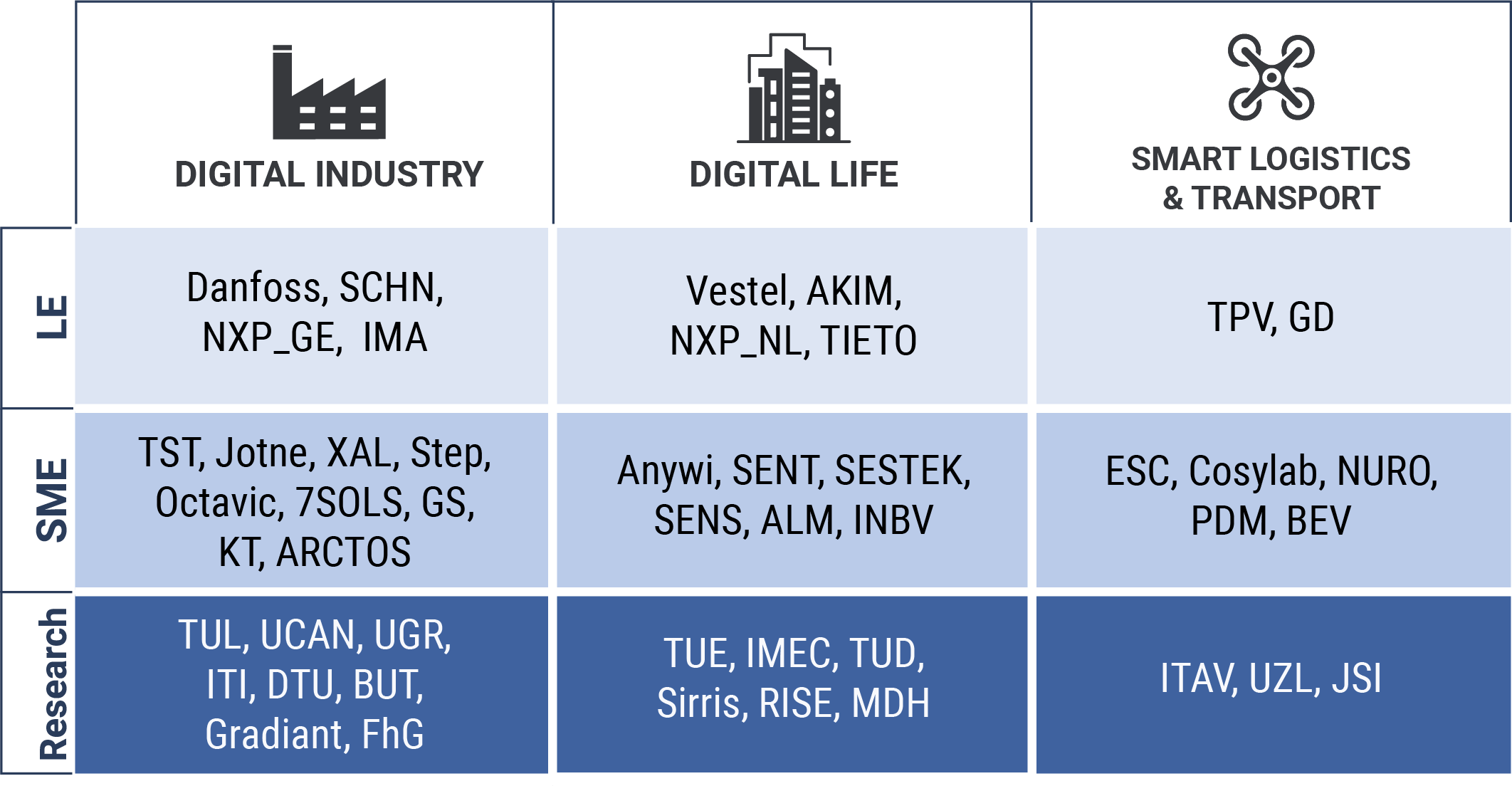 Figure 35: DAIS partners classified to key application areasIndustrial involvementA major cornerstone of DAIS development is the market relevance which is ensured by the strong presence of the large companies in the consortium (10 LEs in total: TPV, NXPGE and NL, Danfoss, GD, Vestel, Akim, Schneider Electric, IMA and Tieto) and the fact that the majority of industrial partners are SMEs (19 SMEs in total). The role of SMEs for innovation and exploitation of new knowledge is well acknowledged. SMEs cover niche applications and markets foster new technologies (including Key Enabling Technologies) and develop new, innovative products to market comprising a significant proportion of the expected impact on European economy both in revenue and employment. As such they strengthen European competitiveness and sustainable industrialization. DAIS industrial partners and their main roles are shortly introduced in the following.Table 25. Overview of industrial involvement in DAISResearch partnersThe research partners of DAIS including both RTOs (8 in total) and universities (9 in total) support the project with knowledge and innovation and contribute to the specification of new technologies to be designed and developed in the context of DAIS. Academia will provide state-of-the-art knowledge of theory and allow its efficient transfer to applications. Research partners also support the industry with the realization of the demonstrators with their research and development infrastructure. This will include the transfer of existing methodologies to the new application fields wherever possible. Research partners are furthermore responsible for disseminating the project results in the relevant scientific communities as well as responsible for the education and training of junior engineers with respect to the project results. Research partners also support the COVID mitigation plans with their infrastructure and local presence in participating countries in case international collaboration is limited due to travelling restrictions. The research partners are shortly introduced in the following.Table 26. The role of research partners in DAISResources to be committedTable 27. ‘Other direct cost’ items (travel, equipment, other goods and services, large research infrastructure) (Table 3.4b).Section 4: Members of the consortium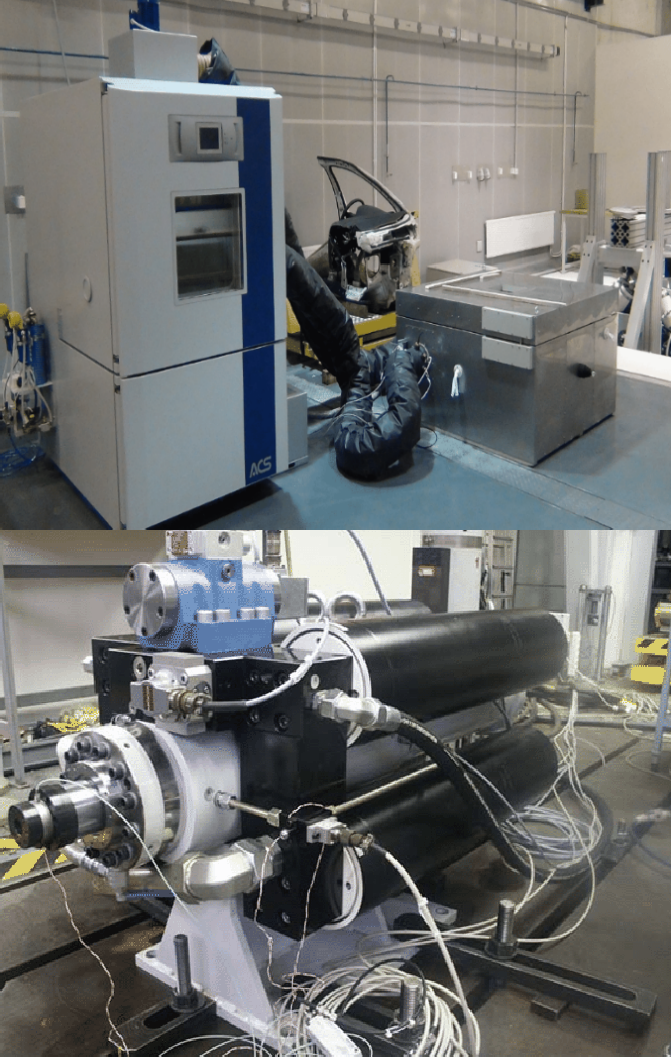 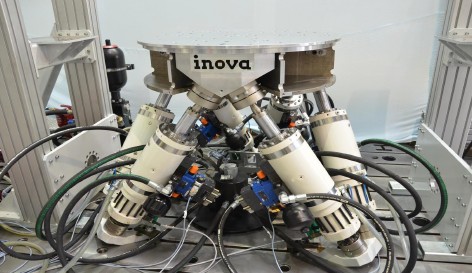 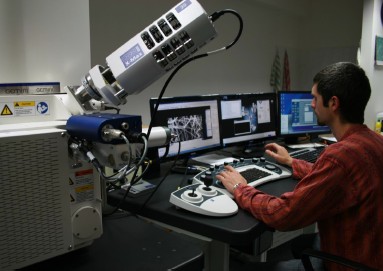 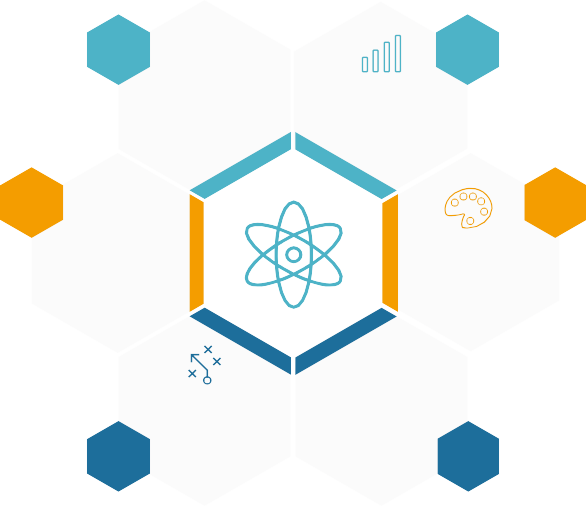 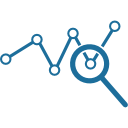 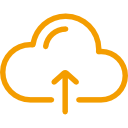 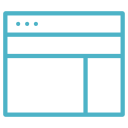 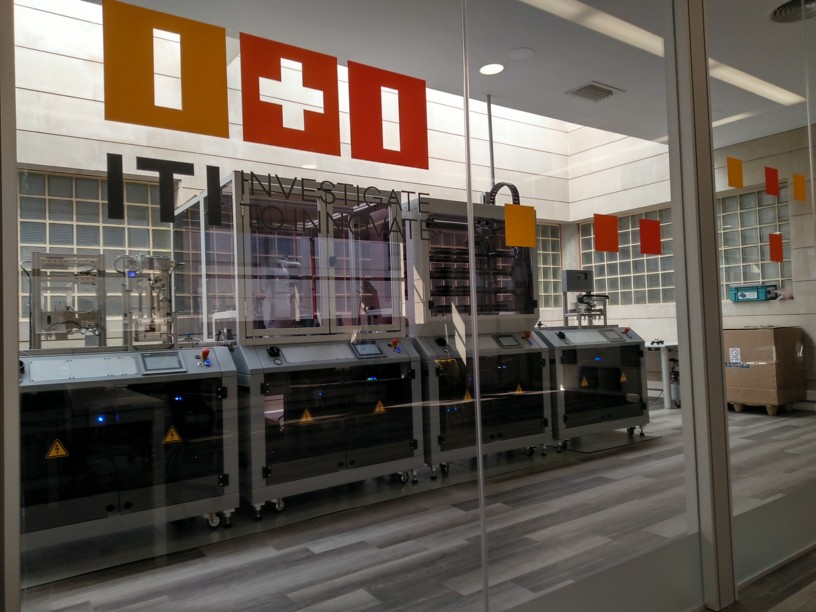 4.2. Third parties involved in the project (including use of third party resources)No third parties involved with other partners than the ones listed and explained below.37. ITI:108 A third party that is an affiliated entity or has a legal link to a participant implying a collaboration not limited to the action. (Article 14 of the Model Grant Agreement).40. INBV:Section 5: Ethics and SecurityEthicsThe consortium of DAIS is conscious of the ethical, legal and societal issues that the project could potentially raise during the lifetime of the project (coordination phase; development of the platforms and the security systems; experimentation, testing and validation pilots; dissemination and communication phase). In line with these concerns, the consortium is determined to address such issues and commits to responsible research, good practices and solid mitigation strategies from the early stages of the project’s lifetime and throughout its duration.The consortium is also aware that some standards may evolve or alter within the lifetime of the project. Therefore, the consortium commits to monitoring and taking into consideration such evolutions as well as any issues emerging from applicable enforcement regulations.The research will comply with all relevant ethical principles and applicable international, EU and national law as explained below.The ethics adviser will support to deal with these issues and put in place the procedures to handle them appropriately. The ethics adviser is part of project steering group.The ethics adviser will coordinate the work of the DPOs of the beneficiaries. An overall Data management strategy and GDPR compliance will be developed and provided.The procedures and criteria that will be used to identify/recruit research participants will be identified.109 ‘International Partner’ is any legal entity established in a non-associated third country which is not eligible for funding under Article 10 of the Rules for Participation Regulation No 1290/2013.110 A third party that is an affiliated entity or has a legal link to a participant implying a collaboration not limited to the action. (Article 14 of the ModelGrant Agreement).111 ‘International Partner’ is any legal entity established in a non-associated third country which is not eligible for funding under Article 10 of the Rules for Participation Regulation No 1290/2013.The informed consent procedures that will be implemented for the participation of will be identified.Templates of the informed consent/assent forms and information sheets (in language and terms intelligible to the participants) will be produced.Appointed Data Protection Officers (DPO) for all organisations will be identified and the contact details of the DPO will be made available to all data subjects involved in the research.For host institutions not required to appoint a DPO under the GDPR a detailed data protection policy for the project will be produced.A description of the technical and organisational measures that will be implemented to safeguard the rights and freedoms of the data subjects/research participants will developed.A description of the security measures that will be implemented to prevent unauthorised access to personal data or the equipment used for processing will be developed.Description of the anonymization/pseudonymization techniques that will be implemented will be developed.Detailed information on the informed consent procedures in regard to data processing will be developed.Templates of the informed consent forms and information sheets (in language and terms intelligible to the participants) will be developed and provided.Human embryos/foetusesOur research will NOT involve Human Embryonic Stem Cells (hESCs) and will NOT use human embryos or human foetal tissues / cells.HumansDAIS will involve human participants during the pilot demonstrations.Furthermore, humans will participate in interviews and surveys (via anonymous questionnaires) either online or in paper.Respect for people and for human dignity and fair distribution of the benefits and burden of research are ensured. In DAIS we will protect the values, rights and interests of the research participants. We will obtain the necessary ethics approvals (if required) and the free and fully informed consent of the research participants for   their    participation    in    the    project    and    for    the    processing    of    their    personal    data.    We will inform all people involved about their rights and about potential risks (if any). Our research methodologies will not result in discriminatory practices or unfair treatment. The participants will not suffer any psychological, social, legal, economic, environmental harms.Participation will be voluntary.All stakeholder engagement activities will be conducted using fully rational adults, which means that they will be able to give written consent and to understand their role in the project.Participants will be provided with detailed Information Sheets explaining, inter alia, what the project is about, what participation would involve, the entirely voluntary participation and verification of absence of any form of obligation or coercion, who are the organization’s contacts persons, the right to withdraw at any time without providing any explanation or justification and without any consequences, what data will be collected and the rights to modify or delete, benefits and disadvantages (if any) of participating, potential risks and dangers.Further to this, participants will be asked to sign an informed, voluntary and fair Consent Form before participating and an informed Consent Form for data collection, in order to document and verify the information they have been given.The pilot will NOT involve vulnerable people, children or patients. As it has been already stated above, the research will NOT include any physical interventions on the study participants. Neither invasive techniques nor collection of biological samples will be involved.As regards personal data, special reference is made below in the respective subsection 5.1.4.Human cells/tissuesOur research will NOT involve human cells or tissues (other than from Human Embryos/Foetuses).Personal dataProcessing of personal data is foreseen under the activities of DAISPersonal data of the members of the consortium will be collected for coordination, for dissemination and communication purposes and during the ordinary or extraordinary consortium meetings and events via questionnaires, photos and audio/video recordings.Personal data of human participants will be processed during the pilots and the development of the platforms.Furthermore, personal data may be collected via surveys, interviews and/or questionnaires, but it is doubtful as they are planned to be anonymous. Only the combination of the collected data could possibly result in the identification of a person.It is ensured that the project complies with applicable international, EU and national data protection legislation and especially with:the Regulation (EU) 2016/679 of the European Parliament and of the Council of 27 April 2016 on the protection of natural persons with regard to the processing of personal data and on the free movement of such data, and repealing Directive 95/46/EC (General Data Protection Regulation or GDPR),the Directive (EU) 2016/680 of the European Parliament and of the Council of 27 April 2016 on the protection of natural persons with regard to the processing of personal data by competent authorities for the purposes of the prevention, investigation, detection or prosecution of criminal offences or the execution of criminal penalties, and on the free movement of such data, and repealing Council Framework Decision 2008/977/JHA,the Convention for the Protection of Individuals with regard to Automatic Processing of Personal Data (Convention No. 108),the European Convention on Human Rights (ECHR) andthe Charter of the Fundamental Rights of the European Union (CFR).Fairness and lawfulness: The consortium will ensure that the processing of personal data is fair and lawful based on informed and explicit consent of the research participants and/or its necessity for the performance of a task carried out in the public interest or in the exercise of official authority by the customs authorities participating in the project. We guarantee lawfulness and transparency of any procedure. It is expressly clarified that the collection of data during the life of the project will only be used to support legitimate research activities in the public interest, with our only aim being the creation of innovative and reliable detection technologies adequate to combat cross-border crime and enhance border and external security.Informed consent is the cornerstone of research ethics. The consent shall be given by a clear affirmative act establishing a freely given, specific, informed and unambiguous indication of the subject’s agreement to the processing of their personal data. Records will be kept documenting the informed consent procedure.Prior to this and as a prerequisite, the data subject will be provided with detailed information about the data processing in an intelligible and easily accessible form, using clear and plain language. As a minimum, the Information Sheet for data collection will include the identity of the data controller(s) and, where applicable, the contact details of the DPO, the specific purposes of the processing for which the personal data will be used, the data subject’s rights as guaranteed by the GDPR and the EU Charter of Fundamental Rights (in particular the right to withdraw consent or access their data), information as to whether data will be shared or transferred to third parties or to non-EU countries and for what purposes, how long the data will be retained before they are destroyed. If the data processing entails potential risks, the data subjects will be informed accordingly during the informed consent procedure.Data handling and data security: The processing of personal data under the activities of DAIS will be limited to the processing necessary and proportionate to achieve the purposes of the project (principle of proportionality).The minimization principle will be strictly followed, i.e. we will use only the absolute minimum of personal data required for the purpose. Where it is possible to conduct necessary research without collecting personal data, this will be definitely preferred.The purpose limitation principle will be strictly followed, i.e. the consortium will ensure that personal data will be processed for a specific legitimate purpose(s). Further processing for archiving purposes in the public interest, scientific research purposes and/or statistical purposes are considered compatible with the initial purpose.The storage limitation principle will be strictly followed, i.e. personal data will be retained for as long as necessary for the purpose(s) of processing and will be destroyed by the end of the project.The consortium will ensure that appropriate technical and organizational measures are implemented to ensure a level of security appropriate to the potential risks for the data subjects in the event of unauthorized access to, or disclosure, or accidental or unlawful destruction, or loss, or alteration of their data. Examples of the safeguards to be used are indicatively: pseudonymization/ encryption/anonymization of personal data where necessary; use of dummy data when possible; the ability to ensure the ongoing confidentiality, integrity, availability and resilience of processing systems and services; the ability to restore the availability and access to personal data in a timely manner in the event of a physical or technical incident; physical security measures.Processing of data belonging to special categories of personal data is foreseen.Further processing of previously collected personal data (secondary use) is foreseen. The data controller will consult the Data Protection Officer of the organization/entity (if applicable).AnimalsOur research will NOT involve animals.Third countriesThe project does NOT involve any non-EU countries hence no personal data will be transferred from or to third countries.Environment & Health and SafetyOur research does NOT raise any environmental & health and safety concerns.Dual useOur research does NOT involve dual-use items in the sense of Regulation 428/2009, or other items for which an authorization is required.Exclusive focus on civil applicationsOur research focuses exclusively on civil applications.Potential misuse of researchThe technologies, methods and knowledge used in the project will not physically harm humans, animals or the environment, even if they were modified or enhanced.For such risks to be further minimized, the consortium will consider and decide on risk mitigation measures (physical, technical) including, indicatively: by design protection of used devices and verification on a regular basis; measures to ensure that by default personal data are not made accessible without the individual’s intervention to an indefinite number of natural persons; anonymization, pseudonymization, encryption of data; use of dummy data where possible; physical security measures to prevent unauthorized access to the system; technical mechanisms to protect information from being accessed by unauthorized parties once the system is implemented, such as the systematical tracking of authorized access logs; the ability to restore the availability and access to personal data in a timely manner in the event of a physical or technical incident; signing of confidentiality/non-disclosure agreements not only between the partners but also with third parties and/or any affiliated entities participating in the project; regular verification of the effectiveness of technical and organizational measures for ensuring continuous security. Furthermore, it is ensured that special caution will be given when publishing or otherwise disseminating results.Other ethics issue: Drone Flight OperationsFlight regulation: Unmanned Aerial Vehicles (UAVs) are increasingly used by civil protection authorities across Europe to address operational needs related to mapping and reconnaissance, monitoring and tracking, to complement utility infrastructures and for delivering help-aid kits.One of the technology offerings that will be considered in DAIS are Drone Flight Operations. SeeDemonstrator 8.1 – Detect and Avoid and 3D surface scanning demonstrations Demonstrator 8.2 – Self-Provisioning of Drone fleet for the transportation of goods Demonstrator 8.3 – Accident Reconstruction and Insurance reconciliation.Demonstrator 8.4 – Fire monitoring and firefighting systemDrone regulations are still highly dependent on the country National Authority where the operation takes place, the type (size and weight) of the UAV and the airspace used (segregated or unsegregated). The partners involved in the operation of drones will comply with the national regulations and provide the flight plans, safety cases and Drones documentation in order to obtain (1) Permits to Fly (2) Segregation of the airspace.Data privacy: In case any humans are involved during the process, fundamental human rights and values, including the right to privacy and the right to personal data protection, will be respected. As stated previously, the areas of the demos will be identified and, in the perimeter, extensive information concerning the images collection and the ongoing demo will be easily perceived. Any participants, including project personnel, partners, or any person entering the demo perimeter will be provided with detailed Information of the situation as well as will be required to sign an informed consent. Sheets and the participation will be voluntary based on the participants’ freely given informed consent. If this is not possible or requires disproportional effort, the information gathered will be anonymization (e.g. face blurring, other filters).Moreover, the drone images gathered will be under a geo fences, meaning that the aerial images outside the demo area are directly filtered and cut at source and not transmitted to the system.All images gathered by drone and stored are protected and accessed only by authenticated personnel, and any access is recorded. Drone Pilots and any other participant with access to the collected data are also bind by an NDA not to disclose any of the information / images / data to any other than the project partners participants.Security112The project goal of DAIS is a community building and research structuring effort in the multi-disciplinary Security domain. Most of DAIS’s efforts are dedicated to integrating research activities, results, and human resources, and a smaller part to provide new capabilities for the Security communities.Security staffProject Security Officer: DAIS will appoint a qualified individual from the consortium to undertake the role of Project Security Officer (PSO). The responsibilities of PSO will be to advise and review all security and sensitive material and matters of the project and to supervise and check compliance during the project lifespan. The PSO will closely coordinate with the project coordinator and will supervise the Security Advisory Board activities.Security Advisory Board: The Security Advisory Board (SAB) will be formed by the PSO and two more security experts coming from the consortium with knowledge of security issues. SAB will be chaired by the PSO. It will be the role of the SAB to assess the sensitivity of input and deliverables prior to publication and to assess the sensitivity of the information handled by the consortium during the lifecycle of the project.112 Article 37.1 of the Model Grant Agreement: Before disclosing results of activities raising security issues to a third party (including affiliated entities), a beneficiary must inform the coordinator — which must request written approval from the Commission/Agency. Article 37.2: Activities related to ‘classified deliverables’ must comply with the ‘security requirements’ until they are declassified. Action tasks related to classified deliverables may not be subcontracted without prior explicit written approval from the Commission/Agency. The beneficiaries must inform the coordinator — which must immediately inform the Commission/Agency — of any changes in the security context and — if necessary —request for Annex 1 to be amended (see Article 55)6	Section 6: Publishable SummaryThe use of artificial intelligence (AI) in Edge computing is entering a new era based on ubiquitous small and connected devices. The results of the first era do not bid well not for Europe. America sets the standards and most components are produced in Asia or America; we must do better. This project believes doing better is realized by:Putting European values in the core of the ECS components that shape this new era and delivering the technology needed to protect these values. The key values that will set European components apart from the competition are self-organization, privacy by design and low use of energy.Focussing on very early pan European cooperation to ramp up the capabilities needed to deliver these new components. Europe does not have huge IT leaders so cooperation from a very early phase is key. All partners in the project participate in delivering key parts of these new ECS components.Demonstrating the use of these components in three key industrial areas for Europe. Clear and early examples are needed to un-lock corporate and external funding to deliver on the promise of this very exciting project.The DAIS project will research and deliver distributed artificial intelligent systems. It will not research new algorithms, as such, but solves the problems of running existing algorithms on these vastly distributed edge devices that are designed based on these three core design principles. The research and innovation actions are organized around eight different supply chains. Five of these focus on delivering the hard and software that is needed to run industrial grade AI on different type of networking topologies. Three of the supply chains demonstrate how known AI challenges, from different functional areas, are met by this pan European effort.The DAIS project consists of forty-seven parties from eleven different countries. DAIS fosters cooperation between large and leading industrial players from different domains, a number of highly innovative SMEs, and cutting-edge research organisations and universities from all over Europa. Each of the supply chains, in which these parties collaborate, delivers its findings for broader dissemination in a special work package to directly influence industrial standards. The DAIS project aims to tilt the global competitive scale, in this key ECS domain, in Europe’s favour. The result will be that Europe’s industry will stay at the global forefront with a majority of its components proudly showing Made in Europe logos.Contact dataDr. Ali Balador Lead ResearcherRISE Research Institute of SwedenStora gatan 36, 722 12 Västerås, Sweden Mobile: +46 730532133Email: ali.balador@ri.se1 See Article 6 for the eligibility conditions.2 Indirect costs already covered by an operating grant (received under any EU or Euratom funding programme; see Article 6.5.(b)) are ineligible under the GA. Therefore, a beneficiary/linked third party that receives an operating grant during the action's duration cannot declare indirect costs for the year(s)/reporting period(s) covered by the operating grant, unless it can demonstrate that the operating grant does not cover any costs of the action (see Article 6.2.E).3 This is the theoretical amount of JU/entrusted national contribution that the system calculates automatically (by multiplying all the budgeted costs by the reimbursement rate). This theoretical amount is capped by the 'maximum grant amount' (that the JU decided to grant for the action) (see Article 5.1).4 The 'maximum grant amount' is the maximum grant amount decided by the JU. It normally corresponds to the requested grant, but may be lower.5 Depending on its type, this specific cost category will or will not cover indirect costs. Specific unit costs that include indirect costs are: costs for energy efficiency measures in buildings, access costs for providing trans-national access to research infrastructure and costs for clinical studies.6 See Article 5 for the forms of costs.7 Unit : hours worked on the action; costs per unit (hourly rate) : calculated according to the beneficiary's usual accounting practice.8 See Annex 2a 'Additional information on the estimated budget' for the details (costs per hour (hourly rate)).9 Unit and costs per unit : calculated according to the beneficiary's usual accounting practices.10 Flat rate : 25% of eligible direct costs, from which are excluded: direct costs of subcontracting, costs of in-kind contributions not used on premises, direct costs of financial support, and unit costs declared under budget category F if they include indirect costs (see Article 6.2.E).11 See Annex 2a 'Additional information on the estimated budget' for the details (units, costs per unit).12 See Annex 2a 'Additional information on the estimated budget' for the details (units, costs per unit, estimated number of units, etc).13 Only specific unit costs that do not include indirect costs.14 See Article 9 for beneficiaries not receiving JU funding.15 Only for linked third parties that receive JU funding.16 Constitutes the total amount of JU funding and the funding entrusted to the ECSEL JU by the Participating State in accordance with the 'administrative agreement' concluded between the JU and the Participating State in accordance with Article 17(1) of the Statutes annexed to the Council Regulation (EU) No 561/2014 , O.J. L 169 of 7.6.2014, p. 152.ANNEX 2a ADDITIONAL INFORMATION ON THE ESTIMATED BUDGETInstructions and footnotes in blue will not appear in the text generated by the IT system (since they are internal instructions only).For options [in square brackets]: the applicable option will be chosen by the IT system. Options not chosen will automatically not appear.For fields in [grey in square brackets] (even if they are part of an option as specified in the previous item): IT system will enter the appropriate data.  Transitory period: Until SyGMa fully supports Annex 2a, you must prepare it manually (using this template by choosing and deleting the options/entering the appropriate data).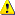 For the ‘unit cost tables’: either fill them out manually or use currently existing tables from Annex 1 or the proposal.The document can then be uploaded in SyGMa and attached to the grant agreement.Unit cost for SME owners/natural beneficiaries without salaryCosts for a [SME owner][beneficiary that is a natural person] not receiving a salaryUnits: hours worked on the action Amount per unit (‘hourly rate’): calculated according to the following formula:{the monthly living allowance for researchers in MSCA-IF actions / 143 hours} multiplied by{country-specific correction coefficient of the country where the beneficiary is established}The monthly living allowance and the country-specific correction coefficients are set out in the Work Programme (section 3 MSCA) in force at the time of the call:for calls before Work Programme 2018-2020:for the monthly living allowance: EUR 4 650for the country-specific correction coefficients: see Work Programme 2014-2015 and Work Programme 2016-2017 (available on the Participant Portal Reference Documents page)for calls under Work Programme 2018-2020:for the monthly living allowance: EUR 4 880for the country-specific correction coefficients: see Work Programme 2018-2020 (available on the Participant Portal Reference Documents page)[additional OPTION for beneficiaries/linked third parties that have opted to use the unit cost (in the proposal/with an amendment): For the following beneficiaries/linked third parties, the amounts per unit (hourly rate) are fixed as follows:beneficiary/linked third party [short name]: EUR [insert amount]beneficiary/linked third party [short name]: EUR [insert amount] [same for other beneficiaries/linked third parties, if necessary] ]Estimated number of units: see Annex 2Energy efficiency measures unit costCosts for energy efficiency measures in buildingsUnit: m2 of eligible ‘conditioned’ (i.e. built or refurbished) floor areaAmount per unit*: see (for each beneficiary/linked third party and BEST table) the ‘unit cost table’ attachedAmount calculated as follows:{EUR 0.1 x estimated total kWh saved per m² per year x 10}Estimated number of units: see (for each beneficiary/linked third party and BEST table) the ‘unit cost table’ attachedUnit cost table (energy efficiency measures unit cost)11	Data from the ‘building energy specification table (BEST)’ that is part of the proposal and Annex 1.Research infrastructure unit costAccess costs for providing trans-national access to research infrastructureUnits2: see (for each access provider and installation) the ‘unit cost table’ attachedAmount per unit*: see (for each access provider and installation) the ‘unit cost table’ attachedAmount calculated as follows:average annual total access cost to the installation (over past two years3) average annual total quantity of access to the installation (over past two years4)Estimated number of units: see (for each access provider and installation) the ‘unit cost table’ attachedUnit cost table (access to research infrastructure unit cost)5Clinical studies unit costCosts for clinical studiesUnits: patients/subjects that participate in the clinical studyAmount per unit*: see (for each sequence (if any), clinical study and beneficiary/linked third party) the ‘unitcost table’ attached* Amount calculated, for the cost components of each task, as follows:For personnel costs:For personnel costs of doctors: ‘average hourly cost for doctors’, i.e.:{certified or auditable total personnel costs for doctors for year N-1{1720 * number of full-time-equivalent for doctors for year N-1} multiplied byestimated number of hours to be worked by doctors for the task (per participant)}For personnel costs of other medical personnel: ‘average hourly cost for other medical personnel’, i.e.:{certified or auditable total personnel costs for other medical personnel for year N-1_{1720 * number of full-time-equivalent for other medical personnel for year N-1}2	Unit of access (e.g. beam hours, weeks of access, sample analysis) fixed by the access provider in proposal.3	In exceptional and duly justified cases, the Commission/Agency may agree to a different reference period.4	In exceptional and duly justified cases, the Commission/Agency may agree to a different reference period.5	Data from the ‘table on estimated costs/quantity of access to be provided’ that is part of the proposal and Annex 1.multiplied byestimated number of hours to be worked by other medical personnel for the task (per participant)} For personnel costs of technical personnel: ‘average hourly cost for technical personnel’, i.e.:{certified or auditable total personnel costs for technical personnel for year N-1_{1720 * number of full-time-equivalent for technical personnel for year N-1} multiplied byestimated number of hours to be worked by technical personnel for the task (per participant)}‘total personnel costs’ means actual salaries + actual social security contributions + actual taxes and other costs included in the remuneration, provided they arise from national law or the employment contract/equivalent appointing actFor consumables:For each cost item: ‘average price of the consumable’, i.e.:{{certified or auditable total costs of purchase of the consumable in year N-1 total number of items purchased in year N-1}multiplied byestimated number of items to be used for the task (per participant)}‘total costs of purchase of the consumable’ means total value of the supply contracts (including related duties, taxes and charges such as non-deductible VAT) concluded by the beneficiary  for the consumable delivered in year N-1, provided the contracts were awarded according to the principle of best value- for-money and without any conflict of interestsFor medical equipment:For each cost item: ‘average cost of depreciation and directly related services per unit of use’, i.e.:{{ certified or auditable total depreciation costs in year N-1 + certified or auditable total costs of purchase of services in year N-1 for the category of equipment concerned}total capacity in year N-1 multiplied byestimated number of units of use of the equipment for the task (per participant)}‘total depreciation costs’ means total depreciation allowances as recorded in the beneficiary’s accounts of year N-1 for the category of equipment concerned, provided the equipment was purchased according to the principle of best value for money and without any conflict of interests + total costs of renting or leasing contracts (including related duties, taxes and charges such as non-deductible VAT) in year N-1 for the category of equipment concerned, provided they do not exceed the depreciation costs of similar equipment and do not include finance feesFor services:For each cost item: ‘average cost of the service per study participant’, i.e.:{certified or auditable total costs of purchase of the service in year N-1total number of patients or subjects included in the clinical studies for which the service was delivered in year N-1}‘total costs of purchase of the service’ means total value of the contracts concluded by the beneficiary (including related duties, taxes and charges such as non-deductible VAT) for the specific service delivered in year N-1 for the conduct of clinical studies, provided the contracts were awarded according to the principle of best value for money and without any conflict of interestsFor indirect costs:{{{cost component ‘personnel costs’ + cost component ‘consumables’ + cost component ‘medical equipment’}minus{costs of in-kind contributions provided by third parties which are not used on the beneficiary’s premises+ costs of providing financial support to third parties (if any)}} multiplied by25%}The estimation of the resources to be used must be done on the basis of the study protocol and must be the same for all beneficiaries/linked third parties/third parties involved.The year N-1 to be used is the last closed financial year at the time of submission of the grant application.Estimated number of units: see (for each clinical study and beneficiary/linked third party) the ‘unit cost table’attachedUnit cost table: clinical studies unit cost66	Same table as in proposal and Annex 1.]ANNEX 3ACCESSION FORM FOR BENEFICIARIESALMENDE BV (ALM), established in STATIONSPLEIN 45 UNIT A1.205-207, ROTTERDAM3013 AK, Netherlands, VAT number: NL809028736B01, (‘the beneficiary’), represented for the purpose of signing this Accession Form by the undersigned,hereby agreesto become beneficiary No (‘2’)in Grant Agreement No 101007273 (‘the Agreement’)between RISE RESEARCH INSTITUTES OF SWEDEN AB and the Electronic Component Systems for European Leadership Joint Undertaking ('the JU'),for the action entitled ‘Distributed Artificial Intelligent Systems (DAIS)’.and mandatesthe coordinator to submit and sign in its name and on its behalf any amendments to the Agreement, in accordance with Article 55.By signing this Accession Form, the beneficiary accepts the grant and agrees to implement it in accordance with the Agreement, with all the obligations and conditions it sets out.SIGNATUREFor the beneficiaryAndries STAM with ECAS id nstamand signed in the Participant Portal on 25/05/2021 at 11:36:00 (transaction id SigId-9273-B0anfV DJZ3INzT48cx2g3Ht5d2nyEgwM9igSYvUgnM3k35dbntIpgitcILdEAo H6y6ewV7HOah2Tyzk8C3QQhzm-rS0vSrmBGYCT4MxPcvISJi-iuTze opNzYdj1vgvhIoqe5eczrFcnjHO5hTczyK18NPZFPS5yBTWeQk9babt uL8cOUVEXPVBLWaWIPYYIVSJD6y). Timestamp by third party at 2021.05.25 12:36:11 CESTANNEX 3ACCESSION FORM FOR BENEFICIARIESDANMARKS TEKNISKE UNIVERSITET (DTU), established in ANKER ENGELUNDSVEJ 1BYGNING 101 A, KGS LYNGBY 2800, Denmark, VAT number: DK30060946, (‘the beneficiary’), represented for the purpose of signing this Accession Form by the undersigned,hereby agreesto become beneficiary No (‘3’)in Grant Agreement No 101007273 (‘the Agreement’)between RISE RESEARCH INSTITUTES OF SWEDEN AB and the Electronic Component Systems for European Leadership Joint Undertaking ('the JU'),for the action entitled ‘Distributed Artificial Intelligent Systems (DAIS)’.and mandatesthe coordinator to submit and sign in its name and on its behalf any amendments to the Agreement, in accordance with Article 55.By signing this Accession Form, the beneficiary accepts the grant and agrees to implement it in accordance with the Agreement, with all the obligations and conditions it sets out.SIGNATUREFor the beneficiaryPer BROCKHOFF with ECAS id nbrocper signed in the Participant Portal on 12/05/2021 at 15:51:03 (transaction id SigId-136489-rzgx wifX3jncjfb85W1nSamhLBg3rI5JPVTMh76xxNuPNsntNzjJsHYqgDv1 1J0AXi3fyFEVpzUGMGHlqZAzajm-rS0vSrmBGYCcDi0Km7yFYi-9Ffh WUd4jTv0zfNTsq5FLaszdKYBZzNhdjFJtshYZA4GTXbKoua3irVym5d dZomSUTpETFWsApylazmfBLzgA1v). Timestamp by third party at 2021.05.12 18:56:14 CESTANNEX 3ACCESSION FORM FOR BENEFICIARIESSIRRIS HET COLLECTIEF CENTRUM VAN DE TECHNOLOGISCHE INDUSTRIE (SIRRIS), established in BOULEVARD AUGUSTE REYERS 80, BRUXELLES 1030, Belgium,VAT number: BE0406606380, (‘the beneficiary’), represented for the purpose of signing this Accession Form by the undersigned,hereby agreesto become beneficiary No (‘4’)in Grant Agreement No 101007273 (‘the Agreement’)between RISE RESEARCH INSTITUTES OF SWEDEN AB and the Electronic Component Systems for European Leadership Joint Undertaking ('the JU'),for the action entitled ‘Distributed Artificial Intelligent Systems (DAIS)’.and mandatesthe coordinator to submit and sign in its name and on its behalf any amendments to the Agreement, in accordance with Article 55.By signing this Accession Form, the beneficiary accepts the grant and agrees to implement it in accordance with the Agreement, with all the obligations and conditions it sets out.SIGNATUREFor the beneficiaryHerman DERACHE with ECAS id nderache signed in the Participant Portal on 12/05/2021 at 13:22:36 (transaction id SigId-133846-JsU0T dQggwYxKMLP6EIQzGjwBWOZ9ARP6EQo1SftfE2NMMKqJBzgeTlDH1 MFPQWkrKZT50IFAVV0PzkPOdzs2MO-rS0vSrmBGYCcDi0Km7yFYi-h 6fMZImVeEYcGbwjeyobNTCBExzkyLktuzdaY9jUu2i0gNsxU47sDzUlH QVOcP1f85f8J245UlIuR0Jr526mCwm). Timestamp by third party at 2021.05.12 16:35:31 CESTANNEX 3ACCESSION FORM FOR BENEFICIARIESTECNOLOGIAS SERVICIOS TELEMATICOS YSISTEMAS SA (TST), established in CALLE ALBERT EINSTEIN 12 PLANTA 1A PARQUE CIENTIFICO Y TECNOLOGICO DECANTABRIA, SANTANDER 39011, Spain, VAT number: ESA39669338, (‘the beneficiary’), represented for the purpose of signing this Accession Form by the undersigned,hereby agreesto become beneficiary No (‘5’)in Grant Agreement No 101007273 (‘the Agreement’)between RISE RESEARCH INSTITUTES OF SWEDEN AB and the Electronic Component Systems for European Leadership Joint Undertaking ('the JU'),for the action entitled ‘Distributed Artificial Intelligent Systems (DAIS)’.and mandatesthe coordinator to submit and sign in its name and on its behalf any amendments to the Agreement, in accordance with Article 55.By signing this Accession Form, the beneficiary accepts the grant and agrees to implement it in accordance with the Agreement, with all the obligations and conditions it sets out.SIGNATUREFor the beneficiaryFran ALCALA with ECAS id nalalafr signed in the Participant Portal on 12/05/2021 at 12:10:09 (transaction id SigId-132880-cQiHQeZ2q GhZ6n7q1jb8zGdLnFyOx7mjnEDzSqBhbeJDQJKMRKwtkqLLXB5pISk u6WpYcHO8mQzXd97yRRh3zTK-rS0vSrmBGYCcDi0Km7yFYi-V5Mok AnSMpSFb9gZN545znuuDPVfoTBEloJFZFvzeV37SRzHaIt6pQ42zfC35 8w0JMP4aWvZyUoCYAYtCeskyvK). Timestamp by third party at 2021.05.12 14:18:48 CESTANNEX 3ACCESSION FORM FOR BENEFICIARIESINSTITUT JOZEF STEFAN (JSI), established in Jamova 39, LJUBLJANA 1000, Slovenia, VAT number: SI55560822, (‘the beneficiary’), represented for the purpose of signing this Accession Form by the undersigned,hereby agreesto become beneficiary No (‘6’)in Grant Agreement No 101007273 (‘the Agreement’)between RISE RESEARCH INSTITUTES OF SWEDEN AB and the Electronic Component Systems for European Leadership Joint Undertaking ('the JU'),for the action entitled ‘Distributed Artificial Intelligent Systems (DAIS)’.and mandatesthe coordinator to submit and sign in its name and on its behalf any amendments to the Agreement, in accordance with Article 55.By signing this Accession Form, the beneficiary accepts the grant and agrees to implement it in accordance with the Agreement, with all the obligations and conditions it sets out.SIGNATUREFor the beneficiaryBoštjan Zalar with ECAS id n005e0r1 signed in the Participant Portal on 12/05/2021 at 12:46:59 (transaction id SigId-133353-T8gjzN42w9 oRdRc67EPdsb5FYmbXZ7nl0SWHWpJzha5lEkO8zy3jwBvdHebzYX86z bwyc6NHogScHfzTkhj6hwBW-rS0vSrmBGYCcDi0Km7yFYi-TM15QjZp SijSDABc18q8Hd7jlEef42wtVOhqtkOOZsJzzN3urzzuEbHCnMLdoLWA AVCTv88WqWCGrnsfwaR6264). Timestamp by third party at 2021.05.12 13:48:40 CESTANNEX 3ACCESSION FORM FOR BENEFICIARIESINSTITUT MIKROELEKTRONICKYCH APLIKACI SRO (IMA), established in NA VALENTINCE 1003/1 SMICHOV, PRAHA 5 150 00, Czech Republic, VAT number: CZ45277397,(‘the beneficiary’), represented for the purpose of signing this Accession Form by the undersigned,hereby agreesto become beneficiary No (‘7’)in Grant Agreement No 101007273 (‘the Agreement’)between RISE RESEARCH INSTITUTES OF SWEDEN AB and the Electronic Component Systems for European Leadership Joint Undertaking ('the JU'),for the action entitled ‘Distributed Artificial Intelligent Systems (DAIS)’.and mandatesthe coordinator to submit and sign in its name and on its behalf any amendments to the Agreement, in accordance with Article 55.By signing this Accession Form, the beneficiary accepts the grant and agrees to implement it in accordance with the Agreement, with all the obligations and conditions it sets out.SIGNATUREFor the beneficiaryTomas TRPISOVSKY with ECAS id ntrpisto signed in the Participant Portal on 13/05/2021 at 13:11:20 (transaction id SigId-140989-5hkm KUfEluWcajLzp8zeuvB6GE9uOA6Nvx2ceq3x2y6l01mlTgqm037STIsz PRqJzIoBk5GzvhRPUGuX2KHJNBO-rS0vSrmBGYCcDi0Km7yFYi-p5J3ie 5uXJdGBevfT13t5GmtPnhAgzNNzYWoUWeoaNAXy0CDSJEYNDWb1N Mt9VZyw1qvQCEts9E6CjtzJjdRHjW). Timestamp by third party at 2021.05.13 14:11:25 CESTANNEX 3ACCESSION FORM FOR BENEFICIARIESJOTNE EPM TECHNOLOGY AS (Jotne), established in GRENSEVEIEN 107, OSLO 0663,Norway, VAT number: NO948979357MVA, (‘the beneficiary’), represented for the purpose of signing this Accession Form by the undersigned,hereby agreesto become beneficiary No (‘8’)in Grant Agreement No 101007273 (‘the Agreement’)between RISE RESEARCH INSTITUTES OF SWEDEN AB and the Electronic Component Systems for European Leadership Joint Undertaking ('the JU'),for the action entitled ‘Distributed Artificial Intelligent Systems (DAIS)’.and mandatesthe coordinator to submit and sign in its name and on its behalf any amendments to the Agreement, in accordance with Article 55.By signing this Accession Form, the beneficiary accepts the grant and agrees to implement it in accordance with the Agreement, with all the obligations and conditions it sets out.SIGNATUREFor the beneficiaryKJELL BENGTSSON with ECAS id nbengtkj signed in the Participant Portal on 13/05/2021 at 08:06:12 (transaction id SigId-139610-uxqWj 7F0GqIzm4vWprPsKEWxcwqgnGh4o9e3gcv5VxnKJJBFdUOyCXJ32Jec zYAKHWTsfgYshXWed31xzV6naaG-rS0vSrmBGYCcDi0Km7yFYi-9dMP oAwEcUX1ArK1AcAQvATaoRVdx7uFHZzw0s32WnxzxJYYLWALmiTT1 APTRtKzl8lkMmFnYWP5p28zU5cVzZv). Timestamp by third party at 2021.05.13 09:06:18 CESTANNEX 3ACCESSION FORM FOR BENEFICIARIESPDM	E	FC	PROJECTO	DESENVOLVIMENTO	MANUTENCAO	FORMACAO	E CONSULTADORIALDA (PDM E FC LDA), established in R AMADEU SOUSA CARDOSO 20DTO, LISBOA 1300 066, Portugal, VAT number: PT502980826, (‘the beneficiary’), represented for the purpose of signing this Accession Form by the undersigned,hereby agreesto become beneficiary No (‘9’)in Grant Agreement No 101007273 (‘the Agreement’)between RISE RESEARCH INSTITUTES OF SWEDEN AB and the Electronic Component Systems for European Leadership Joint Undertaking ('the JU'),for the action entitled ‘Distributed Artificial Intelligent Systems (DAIS)’.and mandatesthe coordinator to submit and sign in its name and on its behalf any amendments to the Agreement, in accordance with Article 55.By signing this Accession Form, the beneficiary accepts the grant and agrees to implement it in accordance with the Agreement, with all the obligations and conditions it sets out.SIGNATUREFor the beneficiaryLuis Miguel CAMPOS with ECAS id ncampolu signed in the Participant Portal on 13/05/2021 at 16:52:17 (transaction id SigId-142068-TdfAExJ PnLEcdRFJ2ITnSroBGBlEmnPun6kKt44kzRoCXcLUt1YUj2VyzYapRW3 m7dBFdcWFw5apzcPP6aY9zXW-rS0vSrmBGYCcDi0Km7yFYi-GVzMAiL zLOoK91WbOyGRmRfWoHCGFIchNARzK44lbMk1jleoF2cycq8H9Stehk zNFCpB7edU6iYgSQLHINYcvzd). Timestamp by third party at 2021.05.13 17:52:27 CESTANNEX 3ACCESSION FORM FOR BENEFICIARIESEXPERT ANALYTICS AS (XAL), established in TORDENSKIOLDS GATE 3, OSLO 0160,Norway, VAT number: NO924651946MVA, (‘the beneficiary’), represented for the purpose of signing this Accession Form by the undersigned,hereby agreesto become beneficiary No (‘10’)in Grant Agreement No 101007273 (‘the Agreement’)between RISE RESEARCH INSTITUTES OF SWEDEN AB and the Electronic Component Systems for European Leadership Joint Undertaking ('the JU'),for the action entitled ‘Distributed Artificial Intelligent Systems (DAIS)’.and mandatesthe coordinator to submit and sign in its name and on its behalf any amendments to the Agreement, in accordance with Article 55.By signing this Accession Form, the beneficiary accepts the grant and agrees to implement it in accordance with the Agreement, with all the obligations and conditions it sets out.SIGNATUREFor the beneficiaryEmil Løvgren with ECAS id n0039hge signed in the Participant Portal on 14/05/2021 at 07:23:50 (transaction id SigId-143632-2gI kG1UOIY5XSK2k2fliBzm3n0ft1KBnVlazjnkbY6fdFqwgKJ1ztvN04ht NICrawX9JToBtf68x3zuTKx2aC6u-rS0vSrmBGYCcDi0Km7yFYi-MO Pdq92ZX0xZSbzlzsqrXGLYpsPLLdForlgjV67ffN5GaWtdZC4AzcSLMj WE41zfZpHzg9sAZlvapE72JsGEFST). Timestamp by third party at 2021.05.14 08:24:01 CESTANNEX 3ACCESSION FORM FOR BENEFICIARIESSTEP SOLUTIONS AS (Step Solutions), established in BYGG A1 SANDAKERVEIEN 24C, OSLO 0473, Norway, VAT number: NO918672109MVA, (‘the beneficiary’), represented for the purpose of signing this Accession Form by the undersigned,hereby agreesto become beneficiary No (‘11’)in Grant Agreement No 101007273 (‘the Agreement’)between RISE RESEARCH INSTITUTES OF SWEDEN AB and the Electronic Component Systems for European Leadership Joint Undertaking ('the JU'),for the action entitled ‘Distributed Artificial Intelligent Systems (DAIS)’.and mandatesthe coordinator to submit and sign in its name and on its behalf any amendments to the Agreement, in accordance with Article 55.By signing this Accession Form, the beneficiary accepts the grant and agrees to implement it in accordance with the Agreement, with all the obligations and conditions it sets out.SIGNATUREFor the beneficiaryDaniel Bolle with ECAS id n0038sai signed in the Participant Portal on 12/05/2021 at 17:01:19 (transaction id SigId-137441-ZehsduHI W7Y1ZHhczjzOVaeheC8hJ5zZI30uaRm26ox1FbRhXztOg5VjyQK6x1 06g39xzKJfmYaT1zS3c5Azf6Mm-rS0vSrmBGYCcDi0Km7yFYi-lKCVw 4CKP1XjWDAsuyQRvr7cPjgrrxTWnyrMFHzuMSzQaTi1Ewe1OvQD7 qlwIa1ysyOmIgYnPby4Tw5XuuIhmO). Timestamp by third party at 2021.05.12 19:01:33 CESTANNEX 3ACCESSION FORM FOR BENEFICIARIESCOSYLAB LABORATORIJ ZA  KONTROLNE  SISTEME  DD  (COSYLAB),  established  in GERBIČEVA ULICA 64, LJUBLJANA 1000, Slovenia, VAT number: SI55936768, (‘thebeneficiary’), represented for the purpose of signing this Accession Form by the undersigned,hereby agreesto become beneficiary No (‘12’)in Grant Agreement No 101007273 (‘the Agreement’)between RISE RESEARCH INSTITUTES OF SWEDEN AB and the Electronic Component Systems for European Leadership Joint Undertaking ('the JU'),for the action entitled ‘Distributed Artificial Intelligent Systems (DAIS)’.and mandatesthe coordinator to submit and sign in its name and on its behalf any amendments to the Agreement, in accordance with Article 55.By signing this Accession Form, the beneficiary accepts the grant and agrees to implement it in accordance with the Agreement, with all the obligations and conditions it sets out.SIGNATUREFor the beneficiaryDamjan GOLOB with ECAS id ngolobda signed in the Participant Portal on 25/05/2021 at 11:27:50 (transaction id SigId-9135-KXCT4A EAgzUN6YgIPrtztFYyxeWjgA7KtzQUdRNZPXtmnv0E95MOEauLXHov LXpe9fxEAGCdoMM51HHH932zRiO-rS0vSrmBGYCT4MxPcvISJi-n7w Xztx37j2jLYufG6r2c24L4lo4QoDbikzvzzTVSQONDhDN2zxhGGEu0H v5JBCizq6DVqrY13PWzK2ezplLM8gX). Timestamp by third party at 2021.05.25 12:27:56 CESTANNEX 3ACCESSION FORM FOR BENEFICIARIESTPV AUTOMOTIVE, TOVARNA AVTOMOBILSKIH  KOMPONENT D.O.O. (TPV),established in KANDIJSKA CESTA 60, NOVO MESTO 8000, Slovenia, VAT number: SI20294085, (‘the beneficiary’), represented for the purpose of signing this Accession Form by the undersigned,hereby agreesto become beneficiary No (‘13’)in Grant Agreement No 101007273 (‘the Agreement’)between RISE RESEARCH INSTITUTES OF SWEDEN AB and the Electronic Component Systems for European Leadership Joint Undertaking ('the JU'),for the action entitled ‘Distributed Artificial Intelligent Systems (DAIS)’.and mandatesthe coordinator to submit and sign in its name and on its behalf any amendments to the Agreement, in accordance with Article 55.By signing this Accession Form, the beneficiary accepts the grant and agrees to implement it in accordance with the Agreement, with all the obligations and conditions it sets out.SIGNATUREFor the beneficiaryKrunoslav Šimrak with ECAS id n0063mli signed in the Participant Portal on 24/05/2021 at 07:28:24 (transaction id SigId-635-C5j2kzM lBLYcPAcmRPV9v6H0jU0x1SYUQxuzNN6YebNfZPze7FaUlXzK3pSn xvj6k0nH7lBZxcBCmW7eDcqe0UO-rS0vSrmBGYCT4MxPcvISJi-b50f 0sf74xLTZITNn6TBmAkKVoV6MBUpJjGn3nGBHjiLwSUVI1m7HYBzZ I6zxDjqe2grPqtzRV3st74alP6Q0oW). Timestamp by third party at 2021.05.24 08:28:32 CESTANNEX 3ACCESSION FORM FOR BENEFICIARIESINSTITUTO DE TELECOMUNICACOES (IT), established in CAMPUS UNIVERSITARIO DE SANTIAGO UNIVERSIDADE DE AVEIRO, GLORIA E VERA CRUZ 3810 193, Portugal, VATnumber: PT502854200, (‘the beneficiary’), represented for the purpose of signing this Accession Form by the undersigned,hereby agreesto become beneficiary No (‘14’)in Grant Agreement No 101007273 (‘the Agreement’)between RISE RESEARCH INSTITUTES OF SWEDEN AB and the Electronic Component Systems for European Leadership Joint Undertaking ('the JU'),for the action entitled ‘Distributed Artificial Intelligent Systems (DAIS)’.and mandatesthe coordinator to submit and sign in its name and on its behalf any amendments to the Agreement, in accordance with Article 55.By signing this Accession Form, the beneficiary accepts the grant and agrees to implement it in accordance with the Agreement, with all the obligations and conditions it sets out.SIGNATUREFor the beneficiaryJosé Carlos Esteves Duarte Pedro with ECAS id n003idtn signed in the Participant Portal on 14/05/2021 at 15:50:28 (transaction id SigId- 146652-vfIoyMXpgS1cK8IU85hmGoXyD81hNzUZ06fC1I49TJ3Seg046oNTcssINqdXN6iZqAjEpFdDny0ugP7jERfazR- rS0vSrmBGYCcDi0Km7yFYi-mVubwaSU7zIR3i8mTc83lU3zwHKsxxLkBT eBqXhOzzGI4tlzSznzvDYMp6rYAvByZDQaUK9WiMHdvUNDsV0FyUoi). Timestamp by third party at2021.05.14 16:50:33 CESTANNEX 3ACCESSION FORM FOR BENEFICIARIESNXP SEMICONDUCTORS NETHERLANDS BV (NXP NL), established in HIGH TECH CAMPUS 60, EINDHOVEN 5656AG, Netherlands, VAT number: NL800009782B01, (‘thebeneficiary’), represented for the purpose of signing this Accession Form by the undersigned,hereby agreesto become beneficiary No (‘15’)in Grant Agreement No 101007273 (‘the Agreement’)between RISE RESEARCH INSTITUTES OF SWEDEN AB and the Electronic Component Systems for European Leadership Joint Undertaking ('the JU'),for the action entitled ‘Distributed Artificial Intelligent Systems (DAIS)’.and mandatesthe coordinator to submit and sign in its name and on its behalf any amendments to the Agreement, in accordance with Article 55.By signing this Accession Form, the beneficiary accepts the grant and agrees to implement it in accordance with the Agreement, with all the obligations and conditions it sets out.SIGNATUREFor the beneficiaryErwin De Bruijne with ECAS id n002vvig signed in the Participant Portal on 19/05/2021 at 10:56:53 (transaction id SigId-179356-9oJXD Fs7ua4IGbzqsCNZ2bk393r9h0CTmGDFUMXJFFvqgctdzMvndeMogTz ubrZINyDni5MFm2cy2ydUryXzieu-rS0vSrmBGYCcDi0Km7yFYi-usWE 7zuTikLPIek1WrshJU0CLzYtKfNFyEKnBMlywE2UeNxsTixTCmZDGRK1 FNiS7G2NmnEzHT8rCGYx1azKMTK). Timestamp by third party at 2021.05.19 11:56:59 CESTANNEX 3ACCESSION FORM FOR BENEFICIARIESANYWI TECHNOLOGY BV (ANYWI), established in 3E BINNENVESTGRACHT 23 H,LEIDEN 2312 NR, Netherlands, VAT number: NL812897444B01, (‘the beneficiary’), represented for the purpose of signing this Accession Form by the undersigned,hereby agreesto become beneficiary No (‘16’)in Grant Agreement No 101007273 (‘the Agreement’)between RISE RESEARCH INSTITUTES OF SWEDEN AB and the Electronic Component Systems for European Leadership Joint Undertaking ('the JU'),for the action entitled ‘Distributed Artificial Intelligent Systems (DAIS)’.and mandatesthe coordinator to submit and sign in its name and on its behalf any amendments to the Agreement, in accordance with Article 55.By signing this Accession Form, the beneficiary accepts the grant and agrees to implement it in accordance with the Agreement, with all the obligations and conditions it sets out.SIGNATUREFor the beneficiaryHenk UITTENBOGAARD with ECAS id nuittehk signed in the Participant Portal on 12/05/2021 at 13:50:38 (transaction id SigId-134336-cbEslAu Rm0lVNwBewi4cNlJcGfut8IVucRSQsX3zztYqv4lwYL7a0LGszzl1As51Gc5 sHAV8joDe6AzcrDEKM0C-rS0vSrmBGYCcDi0Km7yFYi-IQs7f7RoO09An DCVPdBBiMK9P5YwqY6UKNgOwYxxvzzbfiEKlxRDzk77Ij4SPf9cWa813Z Sn1ABHg7zVnfXAHZe). Timestamp by third party at2021.05.12 15:51:46 CESTANNEX 3ACCESSION FORM FOR BENEFICIARIESDANFOSS POWER ELECTRONICS AS (DANFOSS), established in ULSNAES 1, GRASTEN6300, Denmark, VAT number: DK19883876, (‘the beneficiary’), represented for the purpose of signing this Accession Form by the undersigned,hereby agreesto become beneficiary No (‘17’)in Grant Agreement No 101007273 (‘the Agreement’)between RISE RESEARCH INSTITUTES OF SWEDEN AB and the Electronic Component Systems for European Leadership Joint Undertaking ('the JU'),for the action entitled ‘Distributed Artificial Intelligent Systems (DAIS)’.and mandatesthe coordinator to submit and sign in its name and on its behalf any amendments to the Agreement, in accordance with Article 55.By signing this Accession Form, the beneficiary accepts the grant and agrees to implement it in accordance with the Agreement, with all the obligations and conditions it sets out.SIGNATUREFor the beneficiaryMarianne Wind Larsen with ECAS id n003yjp0 signed in the Participant Portal on 19/05/2021 at 15:26:43 (transaction id SigId-184487-jXmMsg Zi7kXqQ8Hjp9ZwzZCcZc3idEMn3l4emFzKounu3AYkHfEYtZgU37Mnrgs 5hi7yF5nND54HECC5GM8XFY-rS0vSrmBGYCcDi0Km7yFYi-C75zXsxpW 87cwFMEX80FlmORJnU0vIbtvIFQPVAg2VzVhYbe7Naex01ulzw3QZ6pz QDg6zjH4zShH9EsU9J5mP3G). Timestamp by third party at 2021.05.19 16:26:48 CESTANNEX 3ACCESSION FORM FOR BENEFICIARIESTECHNICKA UNIVERZITA V LIBERCI (TUL), established in STUDENTSKA 1402/2,LIBEREC 46117, Czech Republic, VAT number: CZ46747885, (‘the beneficiary’), represented for the purpose of signing this Accession Form by the undersigned,hereby agreesto become beneficiary No (‘18’)in Grant Agreement No 101007273 (‘the Agreement’)between RISE RESEARCH INSTITUTES OF SWEDEN AB and the Electronic Component Systems for European Leadership Joint Undertaking ('the JU'),for the action entitled ‘Distributed Artificial Intelligent Systems (DAIS)’.and mandatesthe coordinator to submit and sign in its name and on its behalf any amendments to the Agreement, in accordance with Article 55.By signing this Accession Form, the beneficiary accepts the grant and agrees to implement it in accordance with the Agreement, with all the obligations and conditions it sets out.SIGNATUREFor the beneficiaryMiroslav Brzezina with ECAS id n0028w1l signed in the Participant Portal on 24/05/2021 at 13:05:28 (transaction id SigId-2593-zS6R8pA PgAY9OSnGPaaQ8SuoS6ygBuQ8cCKjtPcMRwg4UmhZExees9UzzK1z VzZo8kC2AfLkJ6qDCecRmMQywJA-rS0vSrmBGYCT4MxPcvISJi-NzbvQ 68bM1kc7JmJC0lIsQbhgpq77BCYRNwm9pNFcpEbzNCDFoODluNHA P5QTOMY19AtsSXKXliq14oeuM4evv). Timestamp by third party at 2021.05.24 14:05:34 CESTANNEX 3ACCESSION FORM FOR BENEFICIARIESVYSOKE	UCENI	TECHNICKE	V	BRNE	(BRNO	UNIVERSITY),	established	in ANTONINSKA 548/1, BRNO STRED 601 90, Czech Republic, VAT number: CZ00216305, (‘thebeneficiary’), represented for the purpose of signing this Accession Form by the undersigned,hereby agreesto become beneficiary No (‘19’)in Grant Agreement No 101007273 (‘the Agreement’)between RISE RESEARCH INSTITUTES OF SWEDEN AB and the Electronic Component Systems for European Leadership Joint Undertaking ('the JU'),for the action entitled ‘Distributed Artificial Intelligent Systems (DAIS)’.and mandatesthe coordinator to submit and sign in its name and on its behalf any amendments to the Agreement, in accordance with Article 55.By signing this Accession Form, the beneficiary accepts the grant and agrees to implement it in accordance with the Agreement, with all the obligations and conditions it sets out.SIGNATUREFor the beneficiaryPetr STEPANEK with ECAS id nspanepe signed in the Participant Portal on 24/05/2021 at 12:35:30 (transaction id SigId-2396-xCau MAiZVGfdzzKzhwAB9sKMikFfgikaMbySSCRxjL8ILxXF1MOeYBjUtx 4I7a1Tir7tju8QHSrJtJexLKALrEW-rS0vSrmBGYCT4MxPcvISJi-zO8F 0zT8zM5UisO2iv0dDty2fOK9udtDPJBZ6qWB8gUFtZ457zsG82Lre DfMvzRJnTtYqoSIIsp79BpZAPJfuhA). Timestamp by third party at 2021.05.24 13:35:35 CESTANNEX 3ACCESSION FORM FOR BENEFICIARIESOCTAVIC PTS APS (Octavic PTS IVS), established in RICHARD MORTENSENS VEJ 6P,COPENHAGEN 2300, Denmark, VAT number: DK39011697, (‘the beneficiary’), represented for the purpose of signing this Accession Form by the undersigned,hereby agreesto become beneficiary No (‘20’)in Grant Agreement No 101007273 (‘the Agreement’)between RISE RESEARCH INSTITUTES OF SWEDEN AB and the Electronic Component Systems for European Leadership Joint Undertaking ('the JU'),for the action entitled ‘Distributed Artificial Intelligent Systems (DAIS)’.and mandatesthe coordinator to submit and sign in its name and on its behalf any amendments to the Agreement, in accordance with Article 55.By signing this Accession Form, the beneficiary accepts the grant and agrees to implement it in accordance with the Agreement, with all the obligations and conditions it sets out.SIGNATUREFor the beneficiaryFelician Stefan Blaga with ECAS id n0039gwe signed in the Participant Portal on 12/05/2021 at 16:59:13 (transaction id SigId-137404-PwpJLL I6fUAoPFHO9aPxfLKRWVGvACziATZ2PzoYntM3zxklFTg0LkcqhdUCjIP YcRDufAB0Vp4zzNkK7sqWMUk-rS0vSrmBGYCcDi0Km7yFYi-bS3ehzP RvuTPU3ESjJxkmgsy4PxrzZWkr6vPvqiJqlHRE3cAwzZ1FmNsMlvg8Ffpiz IX2ykQ65J24xvYUgDyLpG). Timestamp by third party at2021.05.12 18:59:28 CESTANNEX 3ACCESSION FORM FOR BENEFICIARIESNXP SEMICONDUCTORS GERMANY GMBH (NXP), established in TROPLOWITZSTRASSE20, HAMBURG 22529, Germany, VAT number: DE813510130, (‘the beneficiary’), represented for the purpose of signing this Accession Form by the undersigned,hereby agreesto become beneficiary No (‘21’)in Grant Agreement No 101007273 (‘the Agreement’)between RISE RESEARCH INSTITUTES OF SWEDEN AB and the Electronic Component Systems for European Leadership Joint Undertaking ('the JU'),for the action entitled ‘Distributed Artificial Intelligent Systems (DAIS)’.and mandatesthe coordinator to submit and sign in its name and on its behalf any amendments to the Agreement, in accordance with Article 55.By signing this Accession Form, the beneficiary accepts the grant and agrees to implement it in accordance with the Agreement, with all the obligations and conditions it sets out.SIGNATUREFor the beneficiaryChristian Wiebus with ECAS id n003f2fv signed in the Participant Portal on 17/05/2021 at 08:50:40 (transaction id SigId-150260-q1eOk 23l0ckF7Uk7a1oNHKRSzzIRzOrFhvwGKlpZv7WSkNDUnUqcmV7iwOrc sPERrZMBcPIMHhzaiuqEn63Fx2q-rS0vSrmBGYCcDi0Km7yFYi-6F86QC TydO1lk3I07P1aAQN2G0wSSTzbmTTHzmqJkoe3p0w1OKawbcAV5za HUk4YaX9Vrq48XvWmaEGNbc5H1rm). Timestamp by third party at 2021.05.17 09:50:50 CESTANNEX 3ACCESSION FORM FOR BENEFICIARIESFRAUNHOFER GESELLSCHAFT ZUR FOERDERUNG DER ANGEWANDTENFORSCHUNG E.V. (Fraunhofer), established in HANSASTRASSE 27C, MUNCHEN 80686, Germany, VAT number: DE129515865, (‘the beneficiary’), represented for the purpose of signing this Accession Form by the undersigned,hereby agreesto become beneficiary No (‘22’)in Grant Agreement No 101007273 (‘the Agreement’)between RISE RESEARCH INSTITUTES OF SWEDEN AB and the Electronic Component Systems for European Leadership Joint Undertaking ('the JU'),for the action entitled ‘Distributed Artificial Intelligent Systems (DAIS)’.and mandatesthe coordinator to submit and sign in its name and on its behalf any amendments to the Agreement, in accordance with Article 55.By signing this Accession Form, the beneficiary accepts the grant and agrees to implement it in accordance with the Agreement, with all the obligations and conditions it sets out.SIGNATUREFor the beneficiaryHeinrich Reichl with ECAS id n002600q signed in the Participant Portal on 20/05/2021 at 17:27:34 (transaction id SigId-200027-ZgLd XUVieXditzW8zUr0zzlDudedZyrxjiHR2zw8TSzaFhUzf9wZzvLGcjd1W ra7J2AKGkhItozozKpYwJne8QnhW-rS0vSrmBGYCcDi0Km7yFYi-LzkS M4iF6wkVbRvm39WK5aFfkYLL75r58NczhXAcjrNATOCZ0bSPoXF8Sz W9LzltijZG07ls99znwhZdrNpmaYB). Timestamp by third party at 2021.05.20 18:27:42 CESTANNEX 3ACCESSION FORM FOR BENEFICIARIESNUROMEDIA GMBH (NUROMEDIA GMBH), established in SCHAAFENSTRASSE 25, KOLN50676, Germany, VAT number: DE814670158, (‘the beneficiary’), represented for the purpose of signing this Accession Form by the undersigned,hereby agreesto become beneficiary No (‘23’)in Grant Agreement No 101007273 (‘the Agreement’)between RISE RESEARCH INSTITUTES OF SWEDEN AB and the Electronic Component Systems for European Leadership Joint Undertaking ('the JU'),for the action entitled ‘Distributed Artificial Intelligent Systems (DAIS)’.and mandatesthe coordinator to submit and sign in its name and on its behalf any amendments to the Agreement, in accordance with Article 55.By signing this Accession Form, the beneficiary accepts the grant and agrees to implement it in accordance with the Agreement, with all the obligations and conditions it sets out.SIGNATUREFor the beneficiaryPiesk JENS with ECAS id njenspie signed in the Participant Portal on 25/05/2021 at 11:22:35 (transaction id SigId-9047-T571AeaqZzU sNJFzZoveMrwWpU36PtaqMFZaRPFaWHLVHzKwcWU5nq4G3RxLL EuhzmslZWmLcrRpk8VaEgjjfsG-rS0vSrmBGYCT4MxPcvISJi-HEJOzxs YXH4buQzXgaTRmZ2HZIUstofhcHU8eakbRk2YzeN6zVgYszv2zS3fv gwjzv2OVJ5wLDKP8xlwemqcjvoy). Timestamp by third party at 2021.05.25 12:22:40 CESTANNEX 3ACCESSION FORM FOR BENEFICIARIESGIESECKE+DEVRIENT	MOBILE	SECURITY	GMBH	(GD),	established	in PRINZREGENTENSTR. 159, MUNCHEN 81677, Germany, VAT number: DE305560986, (‘thebeneficiary’), represented for the purpose of signing this Accession Form by the undersigned,hereby agreesto become beneficiary No (‘24’)in Grant Agreement No 101007273 (‘the Agreement’)between RISE RESEARCH INSTITUTES OF SWEDEN AB and the Electronic Component Systems for European Leadership Joint Undertaking ('the JU'),for the action entitled ‘Distributed Artificial Intelligent Systems (DAIS)’.and mandatesthe coordinator to submit and sign in its name and on its behalf any amendments to the Agreement, in accordance with Article 55.By signing this Accession Form, the beneficiary accepts the grant and agrees to implement it in accordance with the Agreement, with all the obligations and conditions it sets out.SIGNATUREFor the beneficiaryDr. Voigt CARSTEN with ECAS id ncarstdr signed in the Participant Portal on 12/05/2021 at 17:31:38 (transaction id SigId-137699-f12y0 gAqlmrCTPZzITdlGwrF1g1Adh3BPzvUsYErgvyzGffU0dyJzoLmPGSxn azxBsvROZXzVTk1BYScfu5GHXfm-rS0vSrmBGYCcDi0Km7yFYi-1e0tq 4rx8UikzuOpDCFlgmWIp0PnUfWgkIp0t51UbvehLhej0GjAYflE5NhO QLdtgOzRvVztFSuTw22gUssB5zy). Timestamp by third party at 2021.05.12 20:32:08 CESTANNEX 3ACCESSION FORM FOR BENEFICIARIESESC	AEROSPACE	GMBH	(esc),	established	in	WILLY-MESSERSCHMITT-STR.	1,TAUFKIRCHEN 82024, Germany, VAT number: DE294101051, (‘the beneficiary’), represented for the purpose of signing this Accession Form by the undersigned,hereby agreesto become beneficiary No (‘25’)in Grant Agreement No 101007273 (‘the Agreement’)between RISE RESEARCH INSTITUTES OF SWEDEN AB and the Electronic Component Systems for European Leadership Joint Undertaking ('the JU'),for the action entitled ‘Distributed Artificial Intelligent Systems (DAIS)’.and mandatesthe coordinator to submit and sign in its name and on its behalf any amendments to the Agreement, in accordance with Article 55.By signing this Accession Form, the beneficiary accepts the grant and agrees to implement it in accordance with the Agreement, with all the obligations and conditions it sets out.SIGNATUREFor the beneficiaryAndreas Hausotter with ECAS id n0039i5i signed in the Participant Portal on 12/05/2021 at 17:05:50 (transaction id SigId-137487-8FMo HM3zNTgZxiWFWfq5eFuZiNDYijQGFHLycQQ6fBJyLh7Sr1Qzlogszixr bMPcTcUpYdSSHULCcbsMw9XCEB0-rS0vSrmBGYCcDi0Km7yFYi-km DjFvzTiPkvaJY0Y77yvPYGTY2xwMExyzd4oJKyEfJrirVqQhaAgMTzXti8x RupUbziUAMefJDW7Z8zxyUxmEy). Timestamp by third party at 2021.05.12 20:14:26 CESTANNEX 3ACCESSION FORM FOR BENEFICIARIESUNIVERSITAET zu LUEBECK (UZL), established in RATZEBURGER ALLEE 160, LUBECK23538, Germany, VAT number: DE202095138, (‘the beneficiary’), represented for the purpose of signing this Accession Form by the undersigned,hereby agreesto become beneficiary No (‘26’)in Grant Agreement No 101007273 (‘the Agreement’)between RISE RESEARCH INSTITUTES OF SWEDEN AB and the Electronic Component Systems for European Leadership Joint Undertaking ('the JU'),for the action entitled ‘Distributed Artificial Intelligent Systems (DAIS)’.and mandatesthe coordinator to submit and sign in its name and on its behalf any amendments to the Agreement, in accordance with Article 55.By signing this Accession Form, the beneficiary accepts the grant and agrees to implement it in accordance with the Agreement, with all the obligations and conditions it sets out.SIGNATUREFor the beneficiaryAnnette Bender-Schiffer with ECAS id nhuhnhgl signed in the Participant Portal on 28/05/2021 at 19:37:57 (transaction id SigId- 41531-Tsi8bUaqGRV9yCqDQSazmnUk96i1sk0XsSenoLzwlztc9UpW5iP DjLhVumdIOxArkgkRMcBSFmQzYgFP6GiJsG0- yntOf97TTHq9CFzhzMUcGym-6uDqjwD42ZOyJpVZEJYk33palm19zXiV WQzTfli4Iq6pw37zuWIh8gpBB0KXdXsazkfS8SRtiQUl990nia1Ntkq).Timestamp by third party at 2021.05.28 20:38:07 CESTANNEX 3ACCESSION FORM FOR BENEFICIARIESEVENTIGRATE (Eventigrate), established in KAPELDREEF 60, HEVERLEE 3001, Belgium, VAT number: BE0661566823, (‘the beneficiary’), represented for the purpose of signing this Accession Form by the undersigned,hereby agreesto become beneficiary No (‘27’)in Grant Agreement No 101007273 (‘the Agreement’)between RISE RESEARCH INSTITUTES OF SWEDEN AB and the Electronic Component Systems for European Leadership Joint Undertaking ('the JU'),for the action entitled ‘Distributed Artificial Intelligent Systems (DAIS)’.and mandatesthe coordinator to submit and sign in its name and on its behalf any amendments to the Agreement, in accordance with Article 55.By signing this Accession Form, the beneficiary accepts the grant and agrees to implement it in accordance with the Agreement, with all the obligations and conditions it sets out.SIGNATUREFor the beneficiaryGert TREKELS with ECAS id ntrekger signed in the Participant Portal on 13/05/2021 at 10:32:25 (transaction id SigId-140341-HCgfoVSWu xdHykybSxQbF2gNXdthoy1jAiCbr783n0hS2UR9Gg04TclZ8lqEavZ3Z 7h4wxdU4aX7OLa92lnZXG-rS0vSrmBGYCcDi0Km7yFYi-PoYEg5u0U 6WTVzwJcrfZJ2QTs9Qoxeh1A9l0K5eAcUKXXwHYLEJLPHeyiQ9d8Mn hPmh58rYDED0oVETvNMQt9m). Timestamp by third party at 2021.05.13 11:32:30 CESTANNEX 3ACCESSION FORM FOR BENEFICIARIESVESTEL ELEKTRONIK SANAYI VE TICARET ANONIM SIRKETI (VESTEL), established in MANISA ORGANIZA SANAYI BOLGESI, MANISA 45030, Turkey, VAT number:TR9250002659, (‘the beneficiary’), represented for the purpose of signing this Accession Form by the undersigned,hereby agreesto become beneficiary No (‘28’)in Grant Agreement No 101007273 (‘the Agreement’)between RISE RESEARCH INSTITUTES OF SWEDEN AB and the Electronic Component Systems for European Leadership Joint Undertaking ('the JU'),for the action entitled ‘Distributed Artificial Intelligent Systems (DAIS)’.and mandatesthe coordinator to submit and sign in its name and on its behalf any amendments to the Agreement, in accordance with Article 55.By signing this Accession Form, the beneficiary accepts the grant and agrees to implement it in accordance with the Agreement, with all the obligations and conditions it sets out.SIGNATUREFor the beneficiaryUGUR SAVAS with ECAS id n002wmjt signed in the Participant Portal on 17/05/2021 at 07:43:38 (transaction id SigId-149223-EADNDJFJdm 62cI0wV6tYo7lfvsNy68fcnNdgq9P1ZEmvgXmux5UcFFbIYtuKBrZXsoY zdxtjcykhgxmzhx8OMX-rS0vSrmBGYCcDi0Km7yFYi-vynOs96P9hWzl dgk7W8BBKiARKsPc0xeGzlOva6AiDYweA12TzazsmnaG5aU0bakVWu XBVxUGBCnuQGhRQMB2fG). Timestamp by third party at 2021.05.17 08:43:48 CESTANNEX 3ACCESSION FORM FOR BENEFICIARIESSESTEK SES VE ILETISIM BILGISAYAR TEKNOLOJILERI SANAYI TICARET ANONIMSIRKETI (SESTEK A.S.), established in VADISTANBUL BULVAR AYAZAGA MAH CENDERE CAD 109B 1OFIS BLOK4, ISTANBUL 34485, Turkey, VAT number: TR7640129586,(‘the beneficiary’), represented for the purpose of signing this Accession Form by the undersigned,hereby agreesto become beneficiary No (‘29’)in Grant Agreement No 101007273 (‘the Agreement’)between RISE RESEARCH INSTITUTES OF SWEDEN AB and the Electronic Component Systems for European Leadership Joint Undertaking ('the JU'),for the action entitled ‘Distributed Artificial Intelligent Systems (DAIS)’.and mandatesthe coordinator to submit and sign in its name and on its behalf any amendments to the Agreement, in accordance with Article 55.By signing this Accession Form, the beneficiary accepts the grant and agrees to implement it in accordance with the Agreement, with all the obligations and conditions it sets out.SIGNATUREFor the beneficiaryTuba ARSLAN KIR with ECAS id narstuba signed in the Participant Portal on 17/05/2021 at 07:17:43 (transaction id SigId-148980-VHvYl py8qzet8ImIlKKyCVCiITbzxAQDxy6UO1kWk14dwy0WJHWpQaHVzHvj pSFizvpk6S34It52GX7Umwig7eO-rS0vSrmBGYCcDi0Km7yFYi-38YU1 d04DvYyMX58zr4CMze1YZ7JQgOzw9OM8XMmeXW1yIRj8ngA7nIHQj k1waDeAFGGizQ7N1wSYWDy3ijkNCO). Timestamp by third party at 2021.05.17 08:17:51 CESTANNEX 3ACCESSION FORM FOR BENEFICIARIESAKIM METAL SANAYI VETICARET AS (AKIM), established in BEYLIKBAGI MAH MEMISOGLU CAD 0326/2 SOK N 4/A, GEBZE-KOCAELI 34953, Turkey, VAT number:TR0250419185, (‘the beneficiary’), represented for the purpose of signing this Accession Form by the undersigned,hereby agreesto become beneficiary No (‘30’)in Grant Agreement No 101007273 (‘the Agreement’)between RISE RESEARCH INSTITUTES OF SWEDEN AB and the Electronic Component Systems for European Leadership Joint Undertaking ('the JU'),for the action entitled ‘Distributed Artificial Intelligent Systems (DAIS)’.and mandatesthe coordinator to submit and sign in its name and on its behalf any amendments to the Agreement, in accordance with Article 55.By signing this Accession Form, the beneficiary accepts the grant and agrees to implement it in accordance with the Agreement, with all the obligations and conditions it sets out.SIGNATUREFor the beneficiaryAli Fazil Boyet with ECAS id n005n0r4 signed in the Participant Portal on 13/05/2021 at 15:34:48 (transaction id SigId-141735-AaQMJe5zv7 0YjNzU19qg47N5dWwQdQ5T6BYiUwX0ztxZZiaXTsTSfhCpzR1BKzgVy VH80s4WGk2Bpmm1Ir82uEE-rS0vSrmBGYCcDi0Km7yFYi-d6hR0eKR g8eyTzb1FGIgbzIAcUKqyk0MbYjOufLtBN1pU3Ddzr4yUdgbFaVFwqze didYunXSxwEzKtNjeGzRcyrm). Timestamp by third party at 2021.05.13 16:34:53 CESTANNEX 3ACCESSION FORM FOR BENEFICIARIESSCHNEIDER ELECTRIC ESPANA SA (SCHN), established in BAC DE RODA 52 EDIF A,BARCELONA 08019, Spain, VAT number: ESA08008450, (‘the beneficiary’), represented for the purpose of signing this Accession Form by the undersigned,hereby agreesto become beneficiary No (‘31’)in Grant Agreement No 101007273 (‘the Agreement’)between RISE RESEARCH INSTITUTES OF SWEDEN AB and the Electronic Component Systems for European Leadership Joint Undertaking ('the JU'),for the action entitled ‘Distributed Artificial Intelligent Systems (DAIS)’.and mandatesthe coordinator to submit and sign in its name and on its behalf any amendments to the Agreement, in accordance with Article 55.By signing this Accession Form, the beneficiary accepts the grant and agrees to implement it in accordance with the Agreement, with all the obligations and conditions it sets out.SIGNATUREFor the beneficiaryFrancisco RAMOS with ECAS id nrafranc signed in the Participant Portal on 13/05/2021 at 07:11:05 (transaction id SigId-139433-pi5FaI uFsFA2UzqIhwN1zlWGMp9BxuFWusqgmLdAzo6Cr7Lv7TSRhe0jDDpi Wc4SSMw3VdYH4l37DjDkKTzqvHG-rS0vSrmBGYCcDi0Km7yFYi-RfZO 5JzMVjCkW3nESzrCYNACzbopBzlYmSyzoB15Ow1mzaLDule1LkLGaW ZVrgQHodGbB8Q5zX1zGe7YdlcyWNaE). Timestamp by third party at 2021.05.13 08:11:11 CESTANNEX 3ACCESSION FORM FOR BENEFICIARIESFUNDACION CENTRO TECNOLOXICO DE TELECOMUNICACIONS DE GALICIA(GRADIANT), established in LAGOAS MARCOSENDE, VIGO 36330, Spain, VAT number: ESG36997229, (‘the beneficiary’), represented for the purpose of signing this Accession Form by the undersigned,hereby agreesto become beneficiary No (‘32’)in Grant Agreement No 101007273 (‘the Agreement’)between RISE RESEARCH INSTITUTES OF SWEDEN AB and the Electronic Component Systems for European Leadership Joint Undertaking ('the JU'),for the action entitled ‘Distributed Artificial Intelligent Systems (DAIS)’.and mandatesthe coordinator to submit and sign in its name and on its behalf any amendments to the Agreement, in accordance with Article 55.By signing this Accession Form, the beneficiary accepts the grant and agrees to implement it in accordance with the Agreement, with all the obligations and conditions it sets out.SIGNATUREFor the beneficiaryLuis PEREZ-FREIRE with ECAS id nperezlc signed in the Participant Portal on 12/05/2021 at 15:44:55 (transaction id SigId-136378-tSMhi rzNQxiwBzzgzPHPlwC2zhMSrOkKQMsG5lRltHy173c9dbDzuzOwEWu oUazlT1CxzOetLV7cCZRPRZa8pW4Cm-rS0vSrmBGYCcDi0Km7yFYi-q 4JwdqrJzREZYmL49zy9HZ8zbEf7jzcznvhOYC8ymi6V62KWKpZwqDkx eS4Qv1um9mZ8NjXE4HjQcfIDQcEtfUb). Timestamp by third party at 2021.05.12 19:46:54 CESTANNEX 3ACCESSION FORM FOR BENEFICIARIESUNIVERSIDAD DE CANTABRIA (UC), established in AVENIDA DE LOS CASTROS S/N,SANTANDER 39005, Spain, VAT number: ESQ3918001C, (‘the beneficiary’), represented for the purpose of signing this Accession Form by the undersigned,hereby agreesto become beneficiary No (‘33’)in Grant Agreement No 101007273 (‘the Agreement’)between RISE RESEARCH INSTITUTES OF SWEDEN AB and the Electronic Component Systems for European Leadership Joint Undertaking ('the JU'),for the action entitled ‘Distributed Artificial Intelligent Systems (DAIS)’.and mandatesthe coordinator to submit and sign in its name and on its behalf any amendments to the Agreement, in accordance with Article 55.By signing this Accession Form, the beneficiary accepts the grant and agrees to implement it in accordance with the Agreement, with all the obligations and conditions it sets out.SIGNATUREFor the beneficiaryLUIGI DELL OLIO with ECAS id ngomezjo signed in the Participant Portal on 18/05/2021 at 11:13:01 (transaction id SigId-166487-M0SvK Z0hQrkmzrBu25rxofSqheOg3nZqo1qxRdzPygIwzfkmNexU60JvEBzzO cHe2dO9C3IbODaUBo1e5wmiCUX-rS0vSrmBGYCcDi0Km7yFYi-eaiPv5 i0sfsR17DqyPuVoJpzyzHCROx6g3BX4HzuszoU7OB4oU8wKi6aNINBZK aQH7Rm2i7zbBdPePszzhLQwPBC). Timestamp by third party at 2021.05.18 13:13:33 CESTANNEX 3ACCESSION FORM FOR BENEFICIARIESUNIVERSIDAD DE GRANADA (UGR), established in CUESTA DEL HOSPICIO SN,GRANADA 18071, Spain, VAT number: ESQ1818002F, (‘the beneficiary’), represented for the purpose of signing this Accession Form by the undersigned,hereby agreesto become beneficiary No (‘34’)in Grant Agreement No 101007273 (‘the Agreement’)between RISE RESEARCH INSTITUTES OF SWEDEN AB and the Electronic Component Systems for European Leadership Joint Undertaking ('the JU'),for the action entitled ‘Distributed Artificial Intelligent Systems (DAIS)’.and mandatesthe coordinator to submit and sign in its name and on its behalf any amendments to the Agreement, in accordance with Article 55.By signing this Accession Form, the beneficiary accepts the grant and agrees to implement it in accordance with the Agreement, with all the obligations and conditions it sets out.SIGNATUREFor the beneficiaryEnrique HERRERA VIEDMA with ECAS id nhrreren signed in the Participant Portal on 12/05/2021 at 12:07:10 (transaction id SigId- 132838-89M3i22xJi0CjR7zRT3Un1xTI1YvHd3V5yt6TnKzVGpEAPkd1UaPAiXH4ErcnLdBM3Ms9G9OsCq3qDyEzkNZYDW- rS0vSrmBGYCcDi0Km7yFYi-H1mkuyGkQIZDzv1j5QDvY6zZzrzzy7U9I0fJ q7BOyzXJk2atlzThzQAJ7HPXP8zzgfQCxb4WQhvnajWYVPRGHZU5a).Timestamp by third party at 2021.05.12 14:10:01 CESTANNEX 3ACCESSION FORM FOR BENEFICIARIESTECHNISCHE UNIVERSITEIT EINDHOVEN (TU/e), established in GROENE LOPER3, EINDHOVEN 5612 AE, Netherlands, VAT number: NL001956218B01, (‘the beneficiary’), represented for the purpose of signing this Accession Form by the undersigned,hereby agreesto become beneficiary No (‘35’)in Grant Agreement No 101007273 (‘the Agreement’)between RISE RESEARCH INSTITUTES OF SWEDEN AB and the Electronic Component Systems for European Leadership Joint Undertaking ('the JU'),for the action entitled ‘Distributed Artificial Intelligent Systems (DAIS)’.and mandatesthe coordinator to submit and sign in its name and on its behalf any amendments to the Agreement, in accordance with Article 55.By signing this Accession Form, the beneficiary accepts the grant and agrees to implement it in accordance with the Agreement, with all the obligations and conditions it sets out.SIGNATUREFor the beneficiaryRobert-Jan Smits with ECAS id n002jnju signed in the Participant Portal on 19/05/2021 at 12:26:17 (transaction id SigId-180673-BWzv MoCRUTI4xo1pziOaWVMTaUpkiKa1N2XzO6AJirWxFcwaPtNNRNwQk jyWmH87zi20gOYYvii9ksoBJDOoQlu-rS0vSrmBGYCcDi0Km7yFYi-xnp CEN5NCvxelaXeAAFmkKU94ozWO3B8ZO4jesR6eJ4bylYhKNFyKoymz VjKJtA0zT84lj3wMGUuHlfwnzHtlk8). Timestamp by third party at 2021.05.19 13:26:27 CESTANNEX 3ACCESSION FORM FOR BENEFICIARIESSEVEN SOLUTIONS SL (7SOLS), established in CALLE PERIODISTA GOMEZ MONTEROPLANTA 1 EDIF CETIC UGR OFICINA 13, GRANADA 18014, Spain, VAT number: ESB18763979, (‘the beneficiary’), represented for the purpose of signing this Accession Form by the undersigned,hereby agreesto become beneficiary No (‘36’)in Grant Agreement No 101007273 (‘the Agreement’)between RISE RESEARCH INSTITUTES OF SWEDEN AB and the Electronic Component Systems for European Leadership Joint Undertaking ('the JU'),for the action entitled ‘Distributed Artificial Intelligent Systems (DAIS)’.and mandatesthe coordinator to submit and sign in its name and on its behalf any amendments to the Agreement, in accordance with Article 55.By signing this Accession Form, the beneficiary accepts the grant and agrees to implement it in accordance with the Agreement, with all the obligations and conditions it sets out.SIGNATUREFor the beneficiaryRAFAEL RODRIGUEZ GOMEZ with ECAS id nrafarod signed in the Participant Portal on 13/05/2021 at 06:44:22 (transaction id SigId- 139356-V3yEbU7csxXoZxtSzUGfd76x50I8Gm13D545qAyfKc1QDnWGg rE8iAWx2urJcWw4zOH5OCBbqFn0SA4Occ0fTzG- rS0vSrmBGYCcDi0Km7yFYi-KT8KhtQWLa9I0mD8QERJFyn68re9zVGoH d5xnYrtwnbK9aPhRuE3Z6FJOe0CEZhZ8AFkzzlyxYSHzIHoCNFGaDq). Timestamp by third party at2021.05.13 07:44:32 CESTANNEX 3ACCESSION FORM FOR BENEFICIARIESINSTITUTO TECNOLOGICO DE INFORMATICA (ITI), established in CAMINO DE VERAS/N, VALENCIA 46022, Spain, VAT number: ESG96278734, (‘the beneficiary’), represented for the purpose of signing this Accession Form by the undersigned,hereby agreesto become beneficiary No (‘37’)in Grant Agreement No 101007273 (‘the Agreement’)between RISE RESEARCH INSTITUTES OF SWEDEN AB and the Electronic Component Systems for European Leadership Joint Undertaking ('the JU'),for the action entitled ‘Distributed Artificial Intelligent Systems (DAIS)’.and mandatesthe coordinator to submit and sign in its name and on its behalf any amendments to the Agreement, in accordance with Article 55.By signing this Accession Form, the beneficiary accepts the grant and agrees to implement it in accordance with the Agreement, with all the obligations and conditions it sets out.SIGNATUREFor the beneficiaryLaura OLCINA PUERTO with ECAS id nolcinla signed in the Participant Portal on 14/05/2021 at 10:05:16 (transaction id SigId-144516-7gxV5E JIdopCaIDrfAppsfhM04vTkNXejnnMc2HYb4izTpYnI5gQ0OFVVGezqbT kIRXo09IemzZOlVl35wFXxQm-rS0vSrmBGYCcDi0Km7yFYi-cTzpAzRzYE xzfBF0XJYNEJ7NHb7SktNu26a3O2CKCl4LMB4RiWJwoSfZqzWzwYNUX 2l3ZGi2CWQi7Q7opFkDOdC0). Timestamp by third party at 2021.05.14 11:05:25 CESTANNEX 3ACCESSION FORM FOR BENEFICIARIESTECHNISCHE UNIVERSITEIT DELFT (TU Delft), established in STEVINWEG 1, DELFT2628 CN, Netherlands, VAT number: NL001569569B01, (‘the beneficiary’), represented for the purpose of signing this Accession Form by the undersigned,hereby agreesto become beneficiary No (‘38’)in Grant Agreement No 101007273 (‘the Agreement’)between RISE RESEARCH INSTITUTES OF SWEDEN AB and the Electronic Component Systems for European Leadership Joint Undertaking ('the JU'),for the action entitled ‘Distributed Artificial Intelligent Systems (DAIS)’.and mandatesthe coordinator to submit and sign in its name and on its behalf any amendments to the Agreement, in accordance with Article 55.By signing this Accession Form, the beneficiary accepts the grant and agrees to implement it in accordance with the Agreement, with all the obligations and conditions it sets out.SIGNATUREFor the beneficiaryLucas VAN VLIET with ECAS id nvlietlu signed in the Participant Portal on 17/05/2021 at 18:36:32 (transaction id SigId-159754-OED 84QcIjZ1LS5Zwp8l0FPqGdTVDhI05wSiizhiHsp10zuy8zj4twMYTElYA b14dduQV5gwws3VIlCekIHO1nn0-rS0vSrmBGYCcDi0Km7yFYi-sTA S85vonnSd96Pr8hWXjsbZbwOjjxBrEYIzQo06kFXYDgaSJ2HfhcXNpoj Qj4Ai0wTTID010IoaEM52DbZjd8). Timestamp by third party at 2021.05.17 19:36:41 CESTANNEX 3ACCESSION FORM FOR BENEFICIARIESSTICHTING IMEC NEDERLAND (IMEC-NL), established in HIGH TECH CAMPUS 31,EINDHOVEN 5656 AE, Netherlands, VAT number: NL814711285B01, (‘the beneficiary’), represented for the purpose of signing this Accession Form by the undersigned,hereby agreesto become beneficiary No (‘39’)in Grant Agreement No 101007273 (‘the Agreement’)between RISE RESEARCH INSTITUTES OF SWEDEN AB and the Electronic Component Systems for European Leadership Joint Undertaking ('the JU'),for the action entitled ‘Distributed Artificial Intelligent Systems (DAIS)’.and mandatesthe coordinator to submit and sign in its name and on its behalf any amendments to the Agreement, in accordance with Article 55.By signing this Accession Form, the beneficiary accepts the grant and agrees to implement it in accordance with the Agreement, with all the obligations and conditions it sets out.SIGNATUREFor the beneficiaryJo DE BOECK with ECAS id ndeboejo signed in the Participant Portal on 18/05/2021 at 09:30:29 (transaction id SigId-164281-K6ZPeCoeQ 8VYzy8HWzL5wUzhZGzmi4yTEKFGgYgzzVFmzeec829mMZEROuiyfx wCT5OCi06nuVJgOPeMlZ5biQi8-rS0vSrmBGYCcDi0Km7yFYi-zPrzZW mzcSGZtzLffs3dlxhT3VYDC0ttc7gNrnDMRzwYxHSeVWt1sYqewp4Q O1f6OB7t1AqIm2zLxMscB5wEcTEm). Timestamp by third party at 2021.05.18 10:30:37 CESTANNEX 3ACCESSION FORM FOR BENEFICIARIESINNATERA NANOSYSTEMS BV (INBV), established in MEKELWEG 4 TUD-EWI-CAS,DELFT 2628 CD, Netherlands, VAT number: NL859173458B01, (‘the beneficiary’), represented for the purpose of signing this Accession Form by the undersigned,hereby agreesto become beneficiary No (‘40’)in Grant Agreement No 101007273 (‘the Agreement’)between RISE RESEARCH INSTITUTES OF SWEDEN AB and the Electronic Component Systems for European Leadership Joint Undertaking ('the JU'),for the action entitled ‘Distributed Artificial Intelligent Systems (DAIS)’.and mandatesthe coordinator to submit and sign in its name and on its behalf any amendments to the Agreement, in accordance with Article 55.By signing this Accession Form, the beneficiary accepts the grant and agrees to implement it in accordance with the Agreement, with all the obligations and conditions it sets out.SIGNATUREFor the beneficiarySumeet Kumar with ECAS id n002kf27 signed in the Participant Portal on 02/06/2021 at 15:43:47 (transaction id SigId-34676-WFtfFr jJmLHpR8DFomve7LXSPAdrZ8ixUZfjs7zqI441nu3xlblWRd9zeKonza p2CNuvAOitrK03pQgYtJiSNJ0-rS0vSrmBGYCK2IMBE2O14C-HwLZeBzzw4fIsBXHP73WM1hT5yT1gDKhkyciC0zg8cuOZVhLKDB55zOAnRq kGO8LKpBXj0zpvFNZE9bZoZM8ILk). Timestamp by third party at 2021.06.02 16:43:55 CESTANNEX 3ACCESSION FORM FOR BENEFICIARIESSENSATIVE AB (SENSATIVE AB), established in MOBILVAGEN 10, LUND 223 62, Sweden,VAT number: SE556922464401, (‘the beneficiary’), represented for the purpose of signing this Accession Form by the undersigned,hereby agreesto become beneficiary No (‘41’)in Grant Agreement No 101007273 (‘the Agreement’)between RISE RESEARCH INSTITUTES OF SWEDEN AB and the Electronic Component Systems for European Leadership Joint Undertaking ('the JU'),for the action entitled ‘Distributed Artificial Intelligent Systems (DAIS)’.and mandatesthe coordinator to submit and sign in its name and on its behalf any amendments to the Agreement, in accordance with Article 55.By signing this Accession Form, the beneficiary accepts the grant and agrees to implement it in accordance with the Agreement, with all the obligations and conditions it sets out.SIGNATUREFor the beneficiaryMats PETTERSSON with ECAS id npttemat signed in the Participant Portal on 12/05/2021 at 12:11:06 (transaction id SigId-132893-SzIfRy Phzf15Zug1vHkO94zvPzafoTzpH51ODzM8uAICbXdGN4hb9hZqiyCSJ ZLVzGgb06OXBdFHqtGHzGpNs70F-rS0vSrmBGYCcDi0Km7yFYi-cAzPi I6F7Q3oOksc8oAW6lgQ7Wwgl1LafEOH3zchmKmleQleDGoFJrujeHW xEzJgn5DvcJ4EAfVNb69MCBU5P30). Timestamp by third party at 2021.05.12 14:17:48 CESTANNEX 3ACCESSION FORM FOR BENEFICIARIESTIETO SWEDEN AB (TIETO), established in FJARDE BASSANGVAGEN 15, STOCKHOLM115 83, Sweden, VAT number: SE556052746601, (‘the beneficiary’), represented for the purpose of signing this Accession Form by the undersigned,hereby agreesto become beneficiary No (‘42’)in Grant Agreement No 101007273 (‘the Agreement’)between RISE RESEARCH INSTITUTES OF SWEDEN AB and the Electronic Component Systems for European Leadership Joint Undertaking ('the JU'),for the action entitled ‘Distributed Artificial Intelligent Systems (DAIS)’.and mandatesthe coordinator to submit and sign in its name and on its behalf any amendments to the Agreement, in accordance with Article 55.By signing this Accession Form, the beneficiary accepts the grant and agrees to implement it in accordance with the Agreement, with all the obligations and conditions it sets out.SIGNATUREFor the beneficiaryChristian Sundell with ECAS id n005p1ma signed in the Participant Portal on 20/05/2021 at 10:47:10 (transaction id SigId-192533-TfdC L06qAKf3CwhEM30aaC7Lqy64TMUxEgd0nZFyEpmqLtU8l9BC11vGb uRzyTxEs3CBhlVPozWt3k2lBpnER6-rS0vSrmBGYCcDi0Km7yFYi-y9zj 1RvJTzRrgzUnl5Z2EhjfFTa3PQJRa6agqUvYPcas1oPZ3QrmHLB7XU2S 0hgrtubehhKxVGGqyvQuHC0OMF0). Timestamp by third party at 2021.05.20 11:47:15 CESTANNEX 3ACCESSION FORM FOR BENEFICIARIESGREENSPHERE	UNIPESSOAL	LDA	(GS),	established	in	AVENIDA	CALOUSTEGULBENKIAN 174, AGUEDA 3750 102, Portugal, VAT number: PT509803849, (‘the beneficiary’), represented for the purpose of signing this Accession Form by the undersigned,hereby agreesto become beneficiary No (‘43’)in Grant Agreement No 101007273 (‘the Agreement’)between RISE RESEARCH INSTITUTES OF SWEDEN AB and the Electronic Component Systems for European Leadership Joint Undertaking ('the JU'),for the action entitled ‘Distributed Artificial Intelligent Systems (DAIS)’.and mandatesthe coordinator to submit and sign in its name and on its behalf any amendments to the Agreement, in accordance with Article 55.By signing this Accession Form, the beneficiary accepts the grant and agrees to implement it in accordance with the Agreement, with all the obligations and conditions it sets out.SIGNATUREFor the beneficiaryManuel OLIVEIRA with ECAS id nolimnue signed in the Participant Portal on 02/06/2021 at 11:16:27 (transaction id SigId-30312-pikJvV YTUcjJrsOCYugrwWMiOSvD1bNBB6RWRGDpxslyxHYHhNhzVGOp2 W6b5STCzlPpodqvmEZbR9F7xeMBu4-rS0vSrmBGYCK2IMBE2O14C- nJ02BO41f6qiSrUR1V6hbliNow9Ibl2IxKYK5XbXyQaitO9srIziVjzM45yJ KYY6VsS3vLbDZJKmak2CzHQRESG). Timestamp by third party at 2021.06.02 12:16:33 CESTANNEX 3ACCESSION FORM FOR BENEFICIARIESKOALA TECH LDA (Koala Tech), established in RUA JOSE TRAVASSOS N5 9B, LISBOA 1600-410, Portugal, VAT number: PT515101524, (‘the beneficiary’), represented for the purpose of signing this Accession Form by the undersigned,hereby agreesto become beneficiary No (‘44’)in Grant Agreement No 101007273 (‘the Agreement’)between RISE RESEARCH INSTITUTES OF SWEDEN AB and the Electronic Component Systems for European Leadership Joint Undertaking ('the JU'),for the action entitled ‘Distributed Artificial Intelligent Systems (DAIS)’.and mandatesthe coordinator to submit and sign in its name and on its behalf any amendments to the Agreement, in accordance with Article 55.By signing this Accession Form, the beneficiary accepts the grant and agrees to implement it in accordance with the Agreement, with all the obligations and conditions it sets out.SIGNATUREFor the beneficiaryPaulo Carvalho with ECAS id n0033xg1 signed in the Participant Portal on 16/05/2021 at 19:11:57 (transaction id SigId-147876-CjQYf N2CfxsfV1yMlTwTkxFHSLLrNu540LDQFJv4HT60hMSlb2xWQDnYNp zlAJVeIdYNfekPzcZHEoGbRUruY1-rS0vSrmBGYCcDi0Km7yFYi-UtVJrh w27yFzHoc6LN6H9BAGxZG9zgRPFXnTSwomXFD5HO5h7A3Tq9CRKyNu2n0euzIpIpBhQKIjQERbjDXezQ4). Timestamp by third party at 2021.05.16 20:12:03 CESTANNEX 3ACCESSION FORM FOR BENEFICIARIESARCTOS LABS SCANDINAVIA AB (Arctos Labs), established in BANGARDSG 14, Luleå 972 34, Sweden, VAT number: SE556743915201, (‘the beneficiary’), represented for the purpose of signing this Accession Form by the undersigned,hereby agreesto become beneficiary No (‘45’)in Grant Agreement No 101007273 (‘the Agreement’)between RISE RESEARCH INSTITUTES OF SWEDEN AB and the Electronic Component Systems for European Leadership Joint Undertaking ('the JU'),for the action entitled ‘Distributed Artificial Intelligent Systems (DAIS)’.and mandatesthe coordinator to submit and sign in its name and on its behalf any amendments to the Agreement, in accordance with Article 55.By signing this Accession Form, the beneficiary accepts the grant and agrees to implement it in accordance with the Agreement, with all the obligations and conditions it sets out.SIGNATUREFor the beneficiaryMats Eriksson with ECAS id n003agls signed in the Participant Portal on 17/05/2021 at 12:58:30 (transaction id SigId-154758-Xh2 bpj895s27uIpOtKtRzQyCfjHIKE8BEtwvasTjYWr9F6WwBY69OjLDtCT 42jR17PzMyzPzSAHBilJCXbMW5xG-rS0vSrmBGYCcDi0Km7yFYi-Ts WlN8yH6q94qliP9t5c589JmYr4RECswtGQ1KjSx8aCfP6N7d8ShOzj4 XulZ7yj9yzxB0o9AYmAM2XxOr4Lxn). Timestamp by third party at 2021.05.17 13:58:36 CESTANNEX 3ACCESSION FORM FOR BENEFICIARIESBEYOND VISION - SISTEMAS MOVEIS AUTONOMOS DE REALIDADE AUMENTADA LDA (BEV), established in PCI - PARQUE DE CIENCIA E INOVACAO VIA DOCONHECIMENTO, ILHAVO 3830 352, Portugal, VAT number: PT510797806, (‘the beneficiary’), represented for the purpose of signing this Accession Form by the undersigned,hereby agreesto become beneficiary No (‘46’)in Grant Agreement No 101007273 (‘the Agreement’)between RISE RESEARCH INSTITUTES OF SWEDEN AB and the Electronic Component Systems for European Leadership Joint Undertaking ('the JU'),for the action entitled ‘Distributed Artificial Intelligent Systems (DAIS)’.and mandatesthe coordinator to submit and sign in its name and on its behalf any amendments to the Agreement, in accordance with Article 55.By signing this Accession Form, the beneficiary accepts the grant and agrees to implement it in accordance with the Agreement, with all the obligations and conditions it sets out.SIGNATUREFor the beneficiaryDaniel Grilo with ECAS id n0023ex5 signed in the Participant Portal on 19/05/2021 at 10:17:29 (transaction id SigId-178475-vGTHtQVc9j 46Aw5zKm3H03qENVFzlNIolejidLjUm1OsF6iQmd6GS4NQRpE2ovY KV2nfzrS4BoKazH4miNxTSzn-rS0vSrmBGYCcDi0Km7yFYi-2q55Zwd SFDbEcX2nuVpkClwOQVmxklPeCMOODSw82ECfwtS1Rze30zwbflZI Msn6nyufbHzjjvRR41dBPQQMxdG). Timestamp by third party at 2021.05.19 11:17:39 CESTANNEX 3ACCESSION FORM FOR BENEFICIARIESMAELARDALENS HOEGSKOLA (MDH), established in HOGSKOLEPLAN 1, VASTERAS721 23, Sweden, (‘the beneficiary’), represented for the purpose of signing this Accession Form by the undersigned,hereby agreesto become beneficiary No (‘47’)in Grant Agreement No 101007273 (‘the Agreement’)between RISE RESEARCH INSTITUTES OF SWEDEN AB and the Electronic Component Systems for European Leadership Joint Undertaking ('the JU'),for the action entitled ‘Distributed Artificial Intelligent Systems (DAIS)’.and mandatesthe coordinator to submit and sign in its name and on its behalf any amendments to the Agreement, in accordance with Article 55.By signing this Accession Form, the beneficiary accepts the grant and agrees to implement it in accordance with the Agreement, with all the obligations and conditions it sets out.SIGNATUREFor the beneficiaryLena Gumaelius with ECAS id n004jzic signed in the Participant Portal on 21/05/2021 at 10:46:23 (transaction id SigId-1368-RhDpcAc FCL8CxdHAod4CYC3u8XWDsFrPPytlFmbrwmqf6aH6OLRPBiv7TO1uJ OWwzXOn2JDaNrRx7JPwy1qwn8-rS0vSrmBGYCPeBKd4iyNqy-KcsLd 9cFWiLhzuefIn04aX8DymdGQUpmCrYue1s1HlUoEJ010CQmZmkbm 8qhgg06UPEoiByyWwgbLzh1kzTj8za). Timestamp by third party at 2021.05.21 11:46:55 CEST print format A4 landscapeMODEL ANNEX 4 FOR ECSEL JU Model Grant Agreement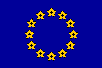 Associated with document Ref. Ares(2021)3077810 - 07/05/2021FINANCIAL STATEMENT FOR [BENEFICIARY [name]/ LINKED THIRD PARTY [name]] FOR REPORTING PERIOD [reporting period] Please declare all eligible costs, even if they exceed the amounts indicated in the estimated budget (see Annex 2). Only amounts that were declared in your individual financial statements can be taken into account later on, in order to replace other costs that are found to be ineligible.1See Article 6 for the eligibility conditions.2The indirect costs claimed must be free of any amounts covered by an operating grant (received under any EU or Euratom funding programme; see Article 6.2.E). If you have received an operating grant during this reporting period, you cannot claim indirect costs unless you can demonstrate that the operating grant does notcover any costs of the action.3This is the theoretical amount of JU/entrusted national contribution that the system calculates automatically (by multiplying the reimbursement rate by the total costs declared). The amount you request (in the column 'Requested Contribution') may be less.4See Article 5 for the forms of costs.5Flat rate : 25% of eligible direct costs, from which are excluded: direct costs of subcontracting, costs of in-kind contributions not used on premises, direct costs of financial support, and unit costs declared under budget category F if they include indirect costs (see Article 6.2.E).6Only specific unit costs that do not include indirect costs.7Constitutes the total amount of JU funding and the funding entrusted to the ECSEL JU by the Participating State in accordance with the 'administrative agreement' concluded between the JU and the Participating State in accordance with Article 17(1) of the Statutes annexed to the Council Regulation (EU) No 561/2014 , O.J. L169 of 7.6.2014, p. 152.ANNEX 5MODEL FOR THE CERTIFICATE ON THE FINANCIAL STATEMENTSFor options [in italics in square brackets]: choose the applicable option. Options not chosen should be deleted.For fields in [grey in square brackets]: enter the appropriate dataTABLE OF CONTENTSTERMS OF REFERENCE FOR AN INDEPENDENT REPORT OF FACTUAL FINDINGS ON COSTS DECLARED UNDER A GRANT AGREEMENT FINANCED UNDER THE HORIZON 2020 RESEARCH FRAMEWORK PROGRAMMEINDEPENDENT REPORT OF FACTUAL FINDINGS ON COSTS DECLARED UNDER A GRANT AGREEMENT FINANCED UNDER THE HORIZON 2020 RESEARCH FRAMEWORK PROGRAMMETerms of Reference for an Independent Report of Factual Findings on costs declared under a Grant Agreement financed by [Clean Sky 2] [Bio Based Industries][ECSEL][Fuel Cellsand Hydrogen 2][Innovative Medicines Initiative 2][Single European Sky Air Traffic Management Research (SESAR)][Shift2Rail] JU under the Horizon 2020 Research and Innovation Framework ProgrammeThis document sets out the ‘Terms of Reference (ToR)’ under which[OPTION 1: [insert name of the beneficiary] (‘the Beneficiary’)] [OPTION 2: [insert name of the linked third party] (‘the Linked Third Party’), third party linked to the Beneficiary [insert name of the beneficiary] (‘the Beneficiary’)]agrees to engage[insert legal name of the auditor] (‘the Auditor’)to produce an independent report of factual findings (‘the Report’) concerning the Financial Statement(s)1 drawn up by the [Beneficiary] [Linked Third Party] for the Horizon 2020 grant agreement [insert number of the grant agreement, title of the action, acronym and duration from/to] (‘the Agreement’), andto issue a Certificate on the Financial Statements’ (‘CFS’) referred to in Article 20.4 of the Agreement based on the compulsory reporting template stipulated by the European Commission (‘the Commission’).The Agreement has been concluded under the Horizon 2020 Research and Innovation Framework Programme (H2020) between the Beneficiary and the [Clean Sky 2][Bio Based Industries][ECSEL][Fuel Cells and Hydrogen 2][Innovative Medicines Initiative 2][Single European Sky Air Traffic Management Research (SESAR)][Shift2Rail] Joint Undertaking ("the JU").The JU is mentioned as a signatory of the Agreement with the Beneficiary only. The JU is not a party to this engagement.1.1 Subject of the engagementThe coordinator must submit to the JU the final report within 60 days following the end of the last reporting period which should include, amongst other documents, a CFS for each beneficiary and for each linked third party that requests a total contribution of EUR 325 000 or more, as reimbursement of actual costs and unit costs calculated on the basis of its usual cost accounting practices (see Articleof the Agreement). The CFS must cover all reporting periods of the beneficiary or linked third party indicated above.The Beneficiary must submit to the coordinator the CFS for itself and for its linked third party(ies), if the CFS must be included in the final report according to Article 20.4 of the Agreement.The CFS is composed of two separate documents:The Terms of Reference (‘the ToR’) to be signed by the [Beneficiary] [Linked Third Party]and the Auditor;1	By which costs under the Agreement are declared (see template ‘Model Financial Statements’ in Annex 4 to the Grant Agreement).The Auditor’s Independent Report of Factual Findings (‘the Report’) to be issued on the Auditor’s letterhead, dated, stamped and signed by the Auditor (or the competent public officer) which includes the agreed-upon procedures (‘the Procedures’) to be performed by the Auditor, and the standard factual findings (‘the Findings’) to be confirmed by the Auditor.If the CFS must be included in the final report according to Article 20.4 of the Agreement, the request for payment of the balance relating to the Agreement cannot be made without the CFS. However, the payment for reimbursement of costs covered by the CFS does not preclude the JU, the Commission, the European Anti-Fraud Office and the European Court of Auditors from carrying out checks, reviews, audits and investigations in accordance with Article 22 of the Agreement.ResponsibilitiesThe [Beneficiary] [Linked Third Party]:must draw up the Financial Statement(s) for the action financed by the Agreement in compliance with the obligations under the Agreement. The Financial Statement(s) must be drawn up according to the [Beneficiary’s] [Linked Third Party’s] accounting and book- keeping system and the underlying accounts and records;must send the Financial Statement(s) to the Auditor;is responsible and liable for the accuracy of the Financial Statement(s);is responsible for the completeness and accuracy of the information provided to enable the Auditor to carry out the Procedures. It must provide the Auditor with a written representation letter supporting these statements. The written representation letter must state the period covered by the statements and must be dated;accepts that the Auditor cannot carry out the Procedures unless it is given full access to the [Beneficiary’s] [Linked Third Party’s] staff and accounting as well as any other relevant records and documentation.The Auditor:[Option 1 by default: is qualified to carry out statutory audits of accounting documents in accordance with Directive 2006/43/EC of the European Parliament and of the Council of 17 May 2006 on statutory audits of annual accounts and consolidated accounts, amending Council Directives 78/660/EEC and 83/349/EEC and repealing Council Directive 84/253/EEC or similar national regulations].[Option 2 if the Beneficiary or Linked Third Party has an independent Public Officer: is a competent and independent Public Officer for which the relevant national authorities have established the legal capacity to audit the Beneficiary].[Option 3 if the Beneficiary or Linked Third Party is an international organisation: is an [internal] [external] auditor in accordance with the internal financial regulations and procedures of the international organisation].The Auditor:must be independent from the Beneficiary [and the Linked Third Party], in particular, it must not have been involved in preparing the [Beneficiary’s] [Linked Third Party’s] Financial Statement(s);must plan work so that the Procedures may be carried out and the Findings may be assessed;must adhere to the Procedures laid down and the compulsory report format;must carry out the engagement in accordance with this ToR;must document matters which are important to support the Report;must base its Report on the evidence gathered;must submit the Report to the [Beneficiary] [Linked Third Party].The Commission sets out the Procedures to be carried out by the Auditor. The Auditor is not responsible for their suitability or pertinence. As this engagement is not an assurance engagement, the Auditor does not provide an audit opinion or a statement of assurance.Applicable StandardsThe Auditor must comply with these Terms of Reference and with2:the International Standard on Related Services (‘ISRS’) 4400 Engagements to perform Agreed-upon Procedures regarding Financial Information as issued by the International Auditing and Assurance Standards Board (IAASB);the Code of Ethics for Professional Accountants issued by the International Ethics Standards Board for Accountants (IESBA). Although ISRS 4400 states that independence is not a requirement for engagements to carry out agreed-upon procedures, the JU requires that the Auditor also complies with the Code’s independence requirements.The Auditor’s Report must state that there is no conflict of interests in establishing this Report between the Auditor and the Beneficiary [and the Linked Third Party], and must specify - if the service is invoiced - the total fee paid to the Auditor for providing the Report.ReportingThe Report must be written in the language of the Agreement (see Article 20.7).Under Article 22 of the Agreement, the JU, the Commission, the European Anti-Fraud Office and the Court of Auditors have the right to audit any work that is carried out under the action and for which costs are declared from the European Union budget. This includes work related to this engagement. The Auditor must provide access to all working papers (e.g. recalculation of hourly rates, verification of the time declared for the action) related to this assignment if the JU, the Commission, the European Anti-Fraud Office or the European Court of Auditors requests them.TimingThe Report must be provided by [dd Month yyyy].Other terms[The [Beneficiary] [Linked Third Party] and the Auditor can use this section to agree other specific terms, such as the Auditor’s fees, liability, applicable law, etc. Those specific terms must not contradict the terms specified above.][legal name of the Auditor]	[legal name of the [Beneficiary][Linked Third Party]] [name & function of authorised representative] [name & function of authorised representative][dd Month yyyy]	[dd Month yyyy]Signature of the Auditor	Signature of the [Beneficiary][Linked Third Party]2 Supreme Audit Institutions applying INTOSAI-standards may carry out the Procedures according to the corresponding International Standards of Supreme Audit Institutions and code of ethics issued by INTOSAI instead of the International Standard on Related Services (‘ISRS’) 4400 and the Code of Ethics for Professional Accountants issued by the IAASB and the IESBA.Independent Report of Factual Findings on costs declaredunder a grant agreement financed by the [Clean Sky 2] [Bio Based Industries][ECSEL][Fuel Cells and Hydrogen 2][Innovative Medicines Initiative 2][Single European Sky Air Traffic Management Research (SESAR)][Shift2Rail] JU under the Horizon 2020 Research and Innovation Framework Programme(To be printed on the Auditor’s letterhead)To[ name of contact person(s)], [Position][ [Beneficiary’s] [Linked Third Party’s] name ] [ Address][ dd Month yyyy]Dear [Name of contact person(s)],As agreed under the terms of reference dated [dd Month yyyy]with [OPTION 1: [insert name of the beneficiary] (‘the Beneficiary’)] [OPTION 2: [insert name of the linked third party] (‘the Linked Third Party’), third party linked to the Beneficiary [insert name of the beneficiary] (‘the Beneficiary’)],we established atrepresented by[name of the auditor ] (‘the Auditor’), [full address/city/state/province/country],[name and function of an authorised representative],have carried out the procedures agreed with you regarding the costs declared in the Financial Statement(s)3 of the [Beneficiary] [Linked Third Party] concerning the grant agreement[insert grant agreement reference: number, title of the action and acronym] (‘the Agreement’),with a total cost declared of [total amount] EUR,and a total of actual costs and unit costs calculated in accordance with the [Beneficiary’s] [Linked Third Party’s] usual cost accounting practices’ declared of[sum of total actual costs and total direct personnel costs declared as unit costs calculated in accordance with the [Beneficiary’s] [Linked Third Party’s] usual cost accounting practices] EURand hereby provide our Independent Report of Factual Findings (‘the Report’) using the compulsory report format agreed with you.The Report3	By which the Beneficiary declares costs under the Agreement (see template ‘Model Financial Statement’ in Annex 4 to the Agreement).Our engagement was carried out in accordance with the terms of reference (‘the ToR’) appended to this Report. The Report includes the agreed-upon procedures (‘the Procedures’) carried out and the standard factual findings (‘the Findings’) examined.The Procedures were carried out solely to assist the JU in evaluating whether the [Beneficiary’s] [Linked Third Party’s] costs in the accompanying Financial Statement(s) were declared in accordance with the Agreement. The JU draws its own conclusions from the Report and any additional information it may require.The scope of the Procedures was defined by the European Commission (‘the Commission’). Therefore, the Auditor is not responsible for their suitability or pertinence. Since the Procedures carried out constitute neither an audit nor a review made in accordance with International Standards on Auditing or International Standards on Review Engagements, the Auditor does not give a statement of assurance on the Financial Statements.Had the Auditor carried out additional procedures or an audit of the [Beneficiary’s] [Linked Third Party’s] Financial Statements in accordance with International Standards on Auditing or International Standards on Review Engagements, other matters might have come to its attention and would have been included in the Report.Not applicable FindingsWe examined the Financial Statement(s) stated above and considered the following Findings not applicable:ExceptionsApart from the exceptions listed below, the [Beneficiary] [Linked Third Party] provided the Auditor all the documentation and accounting information needed by the Auditor to carry out the requested Procedures and evaluate the Findings.Further RemarksIn addition to reporting on the results of the specific procedures carried out, the Auditor would like to make the following general remarks:Use of this ReportThis Report may be used only for the purpose described in the above objective. It was prepared solely for the confidential use of the [Beneficiary] [Linked Third Party], the JU and the Commission, and only to be submitted to the JU in connection with the requirements set out in Article 20.4 of the Agreement. The Report may not be used by the [Beneficiary] [Linked Third Party], by the JU or the Commission for any other purpose, nor may it be distributed to any other parties. The JU or the Commission may only disclose the Report to authorised parties, in particular to the European Anti- Fraud Office (OLAF) and the European Court of Auditors.This Report relates only to the Financial Statement(s) submitted to the JU by the [Beneficiary] [Linked Third Party] for the Agreement. Therefore, it does not extend to any other of the [Beneficiary’s] [Linked Third Party’s] Financial Statement(s).There was no conflict of interest4 between the Auditor and the Beneficiary [and Linked Third Party]   in establishing this Report. The total fee paid to the Auditor for providing the Report was EUR  	 (including EUR 	of deductible VAT).We look forward to discussing our Report with you and would be pleased to provide any further information or assistance.[legal name of the Auditor]4	A conflict of interest arises when the Auditor's objectivity to establish the certificate is compromised in fact or in appearance when the Auditor for instance:was involved in the preparation of the Financial Statements;stands to benefit directly should the certificate be accepted;has a close relationship with any person representing the beneficiary;is a director, trustee or partner of the beneficiary; oris in any other situation that compromises his or her independence or ability to establish the certificate impartially.[name and function of an authorised representative] [dd Month yyyy]Signature of the AuditorAgreed-upon procedures to be performed and standard factual findings to be confirmed by the AuditorThe European Commission (‘the Commission’) reserves the right to i) provide the auditor with additional guidance regarding the procedures to be followed or the facts to be ascertained and the way in which to present them (this may include sample coverage and findings) or to ii) change the procedures, by notifying the Beneficiary in writing. The procedures carried out by the auditor to confirm the standard factual finding are listed in the table below.If this certificate relates to a Linked Third Party, any reference here below to ‘the Beneficiary’ is to be considered as a reference to ‘the Linked Third Party’.The ‘result’ column has three different options: ‘C’, ‘E’ and ‘N.A.’:‘C’ stands for ‘confirmed’ and means that the auditor can confirm the ‘standard factual finding’ and, therefore, there is no exception to be reported.‘E’ stands for ‘exception’ and means that the Auditor carried out the procedures but cannot confirm the ‘standard factual finding’, or that the Auditor was not able to carry out a specific procedure (e.g. because it was impossible to reconcile key information or data were unavailable),‘N.A.’ stands for ‘not applicable’ and means that the Finding did not have to be examined by the Auditor and the related Procedure(s) did not have to be carried out. The reasons of the non-application of a certain Finding must be obvious i.e. i) if no cost was declared under a certain category then the related Finding(s) and Procedure(s) are not applicable; ii) if the condition set to apply certain Procedure(s) are not met then the related Finding(s) and Procedure(s) are not applicable. For instance, for ‘beneficiaries with accounts established in a currency other than the euro’ the Procedure related to ‘beneficiaries with accounts established in euro’ is not applicable. Similarly, if no additional remuneration is paid, the related Finding(s) and Procedure(s) for additional remuneration are not applicable.[legal name of the audit firm][name and function of an authorised representative] [dd Month yyyy]<Signature of the Auditor>Grant Agreement number: [insert number] [insert acronym] [insert call identifier]Associated with document Ref. Ares(2021)3077810 - 07/05/2021ANNEX 6MODEL FOR THE CERTIFICATE ON THE METHODOLOGYFor options [in italics in square brackets]: choose the applicable option. Options not chosen should be deleted.For fields in [grey in square brackets]: enter the appropriate data.TABLE OF CONTENTSTERMS OF REFERENCE FOR AN AUDIT ENGAGEMENT FOR A METHODOLOGY CERTIFICATE IN CONNECTION WITH ONE OR MORE GRANT AGREEMENTS FINANCED UNDER THE HORIZON 2020 RESEARCH AND INNOVATION FRAMEWORK PROGRAMMEINDEPENDENT REPORT OF FACTUAL FINDINGS ON THE METHODOLOGY CONCERNING GRANT AGREEMENTS FINANCED UNDER THE HORIZON 2020 RESEARCH AND INNOVATION FRAMEWORK PROGRAMMETerms of reference for an audit engagement for a methodology certificate in connection with one or more grant agreements financedby [Clean Sky 2] [Bio Based Industries][ECSEL][Fuel Cells and Hydrogen 2][Innovative Medicines Initiative 2][Single European Sky Air Traffic Management Research (SESAR)][Shift2Rail] JU under the Horizon 2020 Research and Innovation Framework ProgrammeThis document sets out the ‘Terms of Reference (ToR)’ under which[OPTION 1: [insert name of the beneficiary] (‘the Beneficiary’)] [OPTION 2: [insert name of the linked third party] (‘the Linked Third Party’), third party linked to the Beneficiary [insert name of the beneficiary] (‘the Beneficiary’)]agrees to engage[insert legal name of the auditor] (‘the Auditor’)to produce an independent report of factual findings (‘the Report’) concerning the [Beneficiary’s] [Linked Third Party’s] usual accounting practices for calculating and claiming direct personnel costs declared as unit costs (‘the Methodology’) in connection with grant agreements financed under the Horizon 2020 Research and Innovation Framework Programme.The procedures to be carried out for the assessment of the methodology will be based on the grant agreement(s) detailed below:[title and number of the grant agreement(s)] (‘the Agreement(s)’)The Agreement(s) has(have) been concluded between the Beneficiary and the [Clean Sky 2][Bio Based Industries][ECSEL][Fuel Cells and Hydrogen 2][Innovative Medicines Initiative 2][Single European Sky Air Traffic Management Research (SESAR)][Shift2Rail] Joint Undertaking (‘the JU’).The JU is mentioned as a signatory of the Agreement with the Beneficiary only. The JU is not a party to this engagement.Subject of the engagementAccording to Article 18.1.2 of the Agreement, beneficiaries [and linked third parties] that declare direct personnel costs as unit costs calculated in accordance with their usual cost accounting practices may submit to the JU, for approval by the European Commission (‘the Commission’), a certificate on the methodology (‘CoMUC’) stating that there are adequate records and documentation to prove that their cost accounting practices used comply with the conditions set out in Point A of Article 6.2.The subject of this engagement is the CoMUC which is composed of two separate documents:the Terms of Reference (‘the ToR’) to be signed by the [Beneficiary] [Linked Third Party]and the Auditor;the Auditor’s Independent Report of Factual Findings (‘the Report’) issued on the Auditor’s letterhead, dated, stamped and signed by the Auditor which includes; the standard statements (‘the Statements’) evaluated and signed by the [Beneficiary] [Linked Third Party], the agreed- upon procedures (‘the Procedures’) performed by the Auditor and the standard factual findings (‘the Findings’) assessed by the Auditor. The Statements, Procedures and Findings are summarised in the table that forms part of the Report.The information provided through the Statements, the Procedures and the Findings will enable the Commission to draw conclusions regarding the existence of the [Beneficiary’s] [Linked Third Party’s] usual cost accounting practice and its suitability to ensure that direct personnel costs claimed on that basis comply with the provisions of the Agreement. The Commission draws its own conclusions from the Report and any additional information it may require.ResponsibilitiesThe parties to this agreement are the [Beneficiary] [Linked Third Party] and the Auditor. The [Beneficiary] [Linked Third Party]:is responsible for preparing financial statements for the Agreement(s) (‘the FinancialStatements’) in compliance with those Agreements;is responsible for providing the Financial Statement(s) to the Auditor and enabling the Auditor to reconcile them with the [Beneficiary’s] [Linked Third Party’s] accounting and  bookkeeping system and the underlying accounts and records. The Financial Statement(s) will be used as a basis for the procedures which the Auditor will carry out under this ToR;is responsible for its Methodology and liable for the accuracy of the Financial Statement(s);is responsible for endorsing or refuting the Statements indicated under the heading  ‘Statements to be made by the Beneficiary/ Linked Third Party’ in the first column of the table that forms part of the Report;must provide the Auditor with a signed and dated representation letter;accepts that the ability of the Auditor to carry out the Procedures effectively depends upon the [Beneficiary] [Linked Third Party] providing full and free access to the [Beneficiary’s] [Linked Third Party’s] staff and to its accounting and other relevant records.The Auditor:[Option 1 by default: is qualified to carry out statutory audits of accounting documents in accordance with Directive 2006/43/EC of the European Parliament and of the Council of 17 May 2006 on statutory audits of annual accounts and consolidated accounts, amending Council Directives 78/660/EEC and 83/349/EEC and repealing Council Directive 84/253/EEC or similar national regulations].[Option 2 if the Beneficiary or Linked Third Party has an independent Public Officer: is a competent and independent Public Officer for which the relevant national authorities have established the legal capacity to audit the Beneficiary].[Option 3 if the Beneficiary or Linked Third Party is an international organisation: is an [internal] [external] auditor in accordance with the internal financial regulations and procedures of the international organisation].The Auditor:must be independent from the Beneficiary [and the Linked Third Party], in particular, it must not have been involved in preparing the Beneficiary’s [and Linked Third Party’s] Financial Statement(s);must plan work so that the Procedures may be carried out and the Findings may be assessed;must adhere to the Procedures laid down and the compulsory report format;must carry out the engagement in accordance with these ToR;must document matters which are important to support the Report;must base its Report on the evidence gathered;must submit the Report to the [Beneficiary] [Linked Third Party].The Commission sets out the Procedures to be carried out and the Findings to be endorsed by the Auditor. The Auditor is not responsible for their suitability or pertinence. As this engagement is not an assurance engagement the Auditor does not provide an audit opinion or a statement of assurance.Applicable StandardsThe Auditor must comply with these Terms of Reference and with1:the International Standard on Related Services (‘ISRS’) 4400 Engagements to perform Agreed-upon Procedures regarding Financial Information as issued by the International Auditing and Assurance Standards Board (IAASB);the Code of Ethics for Professional Accountants issued by the International Ethics Standards Board for Accountants (IESBA). Although ISRS 4400 states that independence is not a requirement for engagements to carry out agreed-upon procedures, the Commission requires that the Auditor also complies with the Code’s independence requirements.The Auditor’s Report must state that there was no conflict of interests in establishing this Report between the Auditor and the Beneficiary [and the Linked Third Party] that could have a bearing on the Report, and must specify – if the service is invoiced - the total fee paid to the Auditor for providing the Report.ReportingThe Report must be written in the language of the Agreement (see Article 20.7 of the Agreement).Under Article 22 of the Agreement, the JU, the Commission, the European Anti-Fraud Office and the Court of Auditors have the right to audit any work that is carried out under the action and for which costs are declared from the European Union budget. This includes work related to this engagement. The Auditor must provide access to all working papers related to this assignment if the JU, the Commission, the European Anti-Fraud Office or the European Court of Auditors requests them.TimingThe Report must be provided by [dd Month yyyy].Other Terms[The [Beneficiary] [Linked Third Party] and the Auditor can use this section to agree other specific terms, such as the Auditor’s fees, liability, applicable law, etc. Those specific terms must not contradict the terms specified above.][legal name of the Auditor]	[legal name of the [Beneficiary] [Linked Third Party]] [name & title of authorised representative]	[name & title of authorised representative][dd Month yyyy]	[dd Month yyyy]Signature of the Auditor	Signature of the [Beneficiary] [Linked Third Party]1 Supreme Audit Institutions applying INTOSAI-standards may carry out the Procedures according to the corresponding International Standards of Supreme Audit Institutions and code of ethics issued by INTOSAI instead of the International Standard on Related Services (‘ISRS’) 4400 and the Code of Ethics for Professional Accountants issued by the IAASB and the IESBA.Independent report of factual findings on the methodology concerning grant agreements financed financed by [Clean Sky 2] [Bio Based Industries][ECSEL][Fuel Cells and Hydrogen 2][Innovative Medicines Initiative 2][Single European Sky Air Traffic Management Research (SESAR)][Shift2Rail] JUunder the Horizon 2020 Research and Innovation Framework Programme(To be printed on letterhead paper of the auditor)To[ name of contact person(s)], [Position][ [Beneficiary’s] [Linked Third Party’s] name] [ Address][ dd Month yyyy]Dear [Name of contact person(s)],As agreed under the terms of reference dated [dd Month yyyy]with [OPTION 1: [insert name of the beneficiary] (‘the Beneficiary’)] [OPTION 2: [insert name of the linked third party] (‘the Linked Third Party’), third party linked to the Beneficiary [insert name of the beneficiary] (‘the Beneficiary’)],we established atrepresented by[ name of the auditor] (‘the Auditor’), [full address/city/state/province/country],[name and function of an authorised representative],have carried out the agreed-upon procedures (‘the Procedures’) and provide hereby our Independent Report of Factual Findings (‘the Report’), concerning the [Beneficiary’s] [Linked Third Party’s] usual accounting practices for calculating and declaring direct personnel costs declared as unit costs (‘the Methodology’).You requested certain procedures to be carried out in connection with the grant(s)[title and number of the grant agreement(s)] (‘the Agreement(s)’).The ReportOur engagement was carried out in accordance with the terms of reference (‘the ToR’) appended to this Report. The Report includes: the standard statements (‘the Statements’) made by the [Beneficiary] [Linked Third Party], the agreed-upon procedures (‘the Procedures’) carried out and the standard factual findings (‘the Findings’) confirmed by us.The engagement involved carrying out the Procedures and assessing the Findings and the documentation requested appended to this Report, the results of which the European Commission (‘the Commission’) uses to draw conclusions regarding the acceptability of the Methodology applied by the [Beneficiary] [Linked Third Party].The Report covers the methodology used from [dd Month yyyy]. In the event that the [Beneficiary] [Linked Third Party] changes this methodology, the Report will not be applicable to any Financial Statement1 submitted thereafter.The scope of the Procedures and the definition of the standard statements and findings were determined solely by the Commission. Therefore, the Auditor is not responsible for their suitability or pertinence.Since the Procedures carried out constitute neither an audit nor a review made in accordance with International Standards on Auditing or International Standards on Review Engagements, we do not give a statement of assurance on the costs declared on the basis of the [Beneficiary’s] [Linked Third Party’s] Methodology. Had we carried out additional procedures or had we performed an audit or review in accordance with these standards, other matters might have come to its attention and would have been included in the Report.ExceptionsApart from the exceptions listed below, the [Beneficiary] [Linked Third Party] agreed with the standard Statements and provided the Auditor all the documentation and accounting information needed by the Auditor to carry out the requested Procedures and corroborate the standard Findings.RemarksWe would like to add the following remarks relevant for the proper understanding of the Methodology applied by the [Beneficiary] [Linked Third Party] or the results reported:AnnexesPlease provide the following documents to the auditor and annex them to the report when submitting this CoMUC to the JU:1	Financial Statement in this context refers solely to Annex 4 of the Agreement by which the Beneficiary declares costs under the Agreement.Brief description of the methodology for calculating personnel costs, productive hours and hourly rates;Brief description of the time recording system in place;An example of the time records used by the [Beneficiary] [Linked Third Party];Description of any budgeted or estimated elements applied, together with an explanation as to why they are relevant for calculating the personnel costs and how they are based on objective and verifiable information;A summary sheet with the hourly rate for direct personnel declared by the [Beneficiary] [Linked Third Party] and recalculated by the Auditor for each staff member included in the sample (the names do not need to be reported);A comparative table summarising for each person selected in the sample a) the time claimed by the [Beneficiary] [Linked Third Party] in the Financial Statement(s) and b) the time according to the time record verified by the Auditor;A copy of the letter of representation provided to the Auditor.Use of this ReportThis Report has been drawn up solely for the purpose given under Point 1.1 Reasons for the engagement.The Report:is confidential and is intended to be submitted to the JU by the [Beneficiary] [Linked Third Party] in connection with Article 18.1.2 of the Agreement;may not be used by the [Beneficiary] [Linked Third Party], by the JU or by the Commission for any other purpose, nor distributed to any other parties;may be disclosed by the JU or by the Commission only to authorised parties, in particular the European Anti-Fraud Office (OLAF) and the European Court of Auditors.relates only to the usual cost accounting practices specified above and does not constitute a report on the Financial Statements of the [Beneficiary] [Linked Third Party].No conflict of interest2 exists between the Auditor and the Beneficiary [and the Linked Third Party] that could have a bearing on the Report. The total fee paid to the Auditor for producing the Report was EUR 	(including EUR 	of deductible VAT).We look forward to discussing our Report with you and would be pleased to provide any further information or assistance which may be required.Yours sincerely[legal name of the Auditor][name and title of the authorised representative] [dd Month yyyy]Signature of the Auditor2	A conflict of interest arises when the Auditor's objectivity to establish the certificate is compromised in fact or in appearance when the Auditor for instance:was involved in the preparation of the Financial Statements;stands to benefit directly should the certificate be accepted;has a close relationship with any person representing the beneficiary;is a director, trustee or partner of the beneficiary; oris in any other situation that compromises his or her independence or ability to establish the certificate impartially.Statements to be made by the Beneficiary/Linked Third Party (‘the Statements’) and Procedures to be carried out by the Auditor (‘the Procedures’) and standard factual findings (‘the Findings’) to be confirmed by the AuditorThe European Commission (‘the Commission’) reserves the right to provide the auditor with guidance regarding the Statements to be made, the Procedures to be carried out or the Findings to be ascertained and the way in which to present them. The Commission reserves the right to vary the Statements, Procedures or Findings by written notification to the Beneficiary/Linked Third Party to adapt the procedures to changes in the grant agreement(s) or to any other circumstances.If this methodology certificate relates to the Linked Third Party’s usual accounting practices for calculating and claiming direct personnel costs declared as unit costs any reference here below to ‘the Beneficiary’ is to be considered as a reference to ‘the Linked Third Party’.1 The description of the time recording system must state among others information on the content of the time records, its coverage (full or action time-recording, for all personnel or only for personnel involved in H2020 actions), its degree of detail (whether there is a reference to the particular tasks accomplished), its form, periodicity of the time registration and authorisation (paper or a computer-based system; on a daily, weekly or monthly basis; signed and countersigned by whom), controls applied to prevent double-charging of time or ensure consistency with HR-records such as absences and travels as well as it information flow up to its use for the preparation of the Financial Statements.[official name of the [Beneficiary] [Linked Third Party]]	[official name of the Auditor][name and title of authorised representative]	[name and title of authorised representative][dd Month yyyy]	[dd Month yyyy]<Signature of the [Beneficiary] [Linked Third Party]>	<Signature of the Auditor>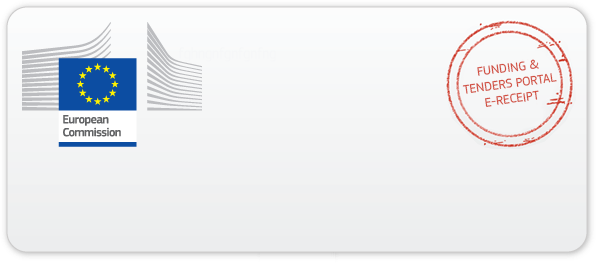 Commission européenne/Europese Commissie, 1049 Bruxelles/Brussel, BELGIQUE/BELGIË - Tel. +32 22991111General informationGeneral informationProject title 3Distributed Artificial Intelligent SystemsStarting date 401/05/2021Duration in months 536Call (part) identifier 6H2020-ECSEL-2020-2-RIA-two-stageTopicECSEL-2020-2-RIA ECSEL-2020-2-RIAFixed EC KeywordsSystems engineering, sensorics, actorics, automation, Machine learning, statistical data processing and applications using signal processing (e.g. speech, image, video), Communication engineering and systems telecommunicationsFree keywordsInteroperability, Artificial Intelligence, Trustability, Trustable AI, Connectivity, Security, Reliability, Safety, Cross-Domain, Use Cases, Reusability, Computing, StorageAbstract 7Abstract 7The use of artificial intelligence (AI) in Edge computing is entering a new era based on the use of ubiquitous small and connected devices. Until now, Europe has not been doing well, as America sets the standards and mostcomponents are produced in Asia or America. This project believes doing better is realized by (1) Putting European values of self-organization, privacy by design and low use of energy in the core of the Edge Computing components that shape this new era, and delivering the technology needed to promote these values; (2) Focusing on pan European cooperation to ramp up the capabilities needed to deliver these new components at a scale that can make a real impact. Europe does not have huge IT leaders so cooperation from a very early phase is key. All partners in the project participate in delivering key parts of these new Edge Computing components; and (3) Demonstrating the use of these components in key European industrial areas. Clear and early examples are needed to un-lock corporate and external funding to deliver on the promise of this very exciting project.The DAIS project will research and deliver distributed artificial intelligent systems. It will not research new algorithms, as such, but solves the problems of running existing algorithms on these vastly distributed edge devices that are designed based on the above three European core values. The research and innovation activities are organized around eight complementary and mutually supportive supply chains. Five of these focus on delivering the hardware and software that is needed to run industrial-grade AI on different types of networking topologies. Three of the supply chains demonstrate how known AI challenges, from different functional areas, are met by this pan European effort.The DAIS project consists of 48 parties from 11 different countries. The DAIS project fosters cooperation between large and leading industrial players from different domains.The use of artificial intelligence (AI) in Edge computing is entering a new era based on the use of ubiquitous small and connected devices. Until now, Europe has not been doing well, as America sets the standards and mostcomponents are produced in Asia or America. This project believes doing better is realized by (1) Putting European values of self-organization, privacy by design and low use of energy in the core of the Edge Computing components that shape this new era, and delivering the technology needed to promote these values; (2) Focusing on pan European cooperation to ramp up the capabilities needed to deliver these new components at a scale that can make a real impact. Europe does not have huge IT leaders so cooperation from a very early phase is key. All partners in the project participate in delivering key parts of these new Edge Computing components; and (3) Demonstrating the use of these components in key European industrial areas. Clear and early examples are needed to un-lock corporate and external funding to deliver on the promise of this very exciting project.The DAIS project will research and deliver distributed artificial intelligent systems. It will not research new algorithms, as such, but solves the problems of running existing algorithms on these vastly distributed edge devices that are designed based on the above three European core values. The research and innovation activities are organized around eight complementary and mutually supportive supply chains. Five of these focus on delivering the hardware and software that is needed to run industrial-grade AI on different types of networking topologies. Three of the supply chains demonstrate how known AI challenges, from different functional areas, are met by this pan European effort.The DAIS project consists of 48 parties from 11 different countries. The DAIS project fosters cooperation between large and leading industrial players from different domains.Project Number 1101007273Project Acronym 2DAISNoNameShort nameCountryProject entry month8Project exit month1RISE RESEARCH INSTITUTES OF SWEDEN ABRISESweden1362ALMENDE BVALMNetherlands1363DANMARKS TEKNISKE UNIVERSITETDTUDenmark1364SIRRIS HET COLLECTIEF CENTRUM VAN DE TECHNOLOGISCHE INDUSTRIESIRRISBelgium1365TECNOLOGIAS SERVICIOS TELEMATICOS YSISTEMAS SATSTSpain1366INSTITUT JOZEF STEFANJSISlovenia1367INSTITUT MIKROELEKTRONICKYCH APLIKACI SROIMACzech Republic1368JOTNE EPM TECHNOLOGY ASJotneNorway1369PDM E FC PROJECTO DESENVOLVIMENTO MANUTENCAO FORMACAO E CONSULTADORIALDAPDM E FC LDAPortugal13610EXPERT ANALYTICS ASXALNorway13611STEP SOLUTIONS ASStep SolutionsNorway13612COSYLAB LABORATORIJ ZA KONTROLNE SISTEME DDCOSYLABSlovenia13613TPV AUTOMOTIVE, TOVARNA AVTOMOBILSKIH KOMPONENT D.O.O.TPVSlovenia13614INSTITUTO DE TELECOMUNICACOESITPortugal13615NXP SEMICONDUCTORS NETHERLANDS BVNXP NLNetherlands13616ANYWI TECHNOLOGY BVANYWINetherlands13617DANFOSS POWER ELECTRONICS ASDANFOSSDenmark13618TECHNICKA UNIVERZITA V LIBERCITULCzech Republic13619VYSOKE UCENI TECHNICKE V BRNEBRNO UNIVERSITYCzech Republic13620OCTAVIC PTS APSOctavic PTS IVSDenmark13621NXP SEMICONDUCTORS GERMANY GMBHNXPGermany13622FRAUNHOFER GESELLSCHAFT ZUR FOERDERUNG DER ANGEWANDTEN FORSCHUNG E.V.FraunhoferGermany13623NUROMEDIA GMBHNUROMEDIA GMBHGermany13624GIESECKE+DEVRIENT MOBILE SECURITY GMBHGDGermany136NoNameShort nameCountryProject entry month8Project exit month25ESC AEROSPACE GMBHescGermany13626UNIVERSITAET zu LUEBECKUZLGermany13627EVENTIGRATEEventigrateBelgium13628VESTEL ELEKTRONIK SANAYI VE TICARET ANONIM SIRKETIVESTELTurkey13629SESTEK SES VE ILETISIM BILGISAYAR TEKNOLOJILERI SANAYI TICARET ANONIMSIRKETISESTEK A.S.Turkey13630AKIM METAL SANAYI VETICARET ASAKIMTurkey13631SCHNEIDER ELECTRIC ESPANA SASCHNSpain13632FUNDACION CENTRO TECNOLOXICO DE TELECOMUNICACIONS DE GALICIAGRADIANTSpain13633UNIVERSIDAD DE CANTABRIAUCSpain13634UNIVERSIDAD DE GRANADAUGRSpain13635TECHNISCHE UNIVERSITEIT EINDHOVENTU/eNetherlands13636SEVEN SOLUTIONS SL7SOLSSpain13637INSTITUTO TECNOLOGICO DE INFORMATICAITISpain13638TECHNISCHE UNIVERSITEIT DELFTTU DelftNetherlands13639STICHTING IMEC NEDERLANDIMEC-NLNetherlands13640INNATERA NANOSYSTEMS BVINBVNetherlands13641SENSATIVE ABSENSATIVE ABSweden13642TIETO SWEDEN ABTIETOSweden13643GREENSPHERE UNIPESSOAL LDAGSPortugal13644KOALA TECH LDAKoala TechPortugal13645ARCTOS LABS SCANDINAVIA ABArctos LabsSweden13646BEYOND VISION - SISTEMAS MOVEIS AUTONOMOS DE REALIDADE AUMENTADA LDABEVPortugal13647MAELARDALENS HOEGSKOLAMDHSweden136WPNumber9WP TitleLead beneficiary10Person- months11Start month12End month13WP1Requirements and Specifications39 - IMEC-NL292.80118WP2Hardware components and framework for DAIS architecture (platform)15 - NXP NL563.00433WP3Secure and privacy-preserving software environment47 - MDH1 129.40433WP4Industrial applications30 - AKIM973.00733WP5Integration, validation and cross industrial demonstrators41 - SENSATIVE AB651.201336WP6Dissemination, exploitation and standardization19 - BRNO UNIVERSITY203.30136WP7Project management1 - RISE141.50136Total3 954.20Deliverable Number14Deliverable TitleWPnumber9Lead beneficiaryType15Dissemination level16Due Date (inmonths)17D1.1Report on DAIS requirementsWP139 - IMEC-NLReportConfidential, only for members of the consortium (including the Commission Services)9D1.2Final report on DAIS consolidated requirements and specificationsWP139 - IMEC-NLReportConfidential, only for members of the consortium (including the Commission Services)18D2.1Preliminary report on DAIS HardwareWP25 - TSTReportConfidential, only for members of the consortium (including the Commission Services)10D2.2Assembled Hardware for industrial demonstratorsWP212 - COSYLABDemonstratorConfidential, only for members of the consortium (including the Commission Services)16D2.3Developed Hardware blocks for industrial demonstratorsWP226 - UZLDemonstratorConfidential, only for members of the consortium (including the Commission Services)28D2.4Demonstrator chipsets, with characterization reportsWP240 - INBVDemonstratorPublic33D3.1Preliminary design of DAIS Software FrameworkWP347 - MDHReportConfidential, only for members of the consortium (including the Commission Services)10D3.2Final design & preliminaryimplementation of DAIS SoftwareFramework componentsWP33 - DTUReportConfidential, only for members of the consortium (including the Commission Services)22D3.3Final implementation and integration of DAISWP341 - SENSATIVE ABReportConfidential, only for members of the consortium33Deliverable Number14Deliverable TitleWPnumber9Lead beneficiaryType15Dissemination level16Due Date (inmonths)17Software Framework components(including theCommission Services)D3.4Final report on usage and evaluation of DAIS SoftwareFramework components in demonstratorsWP347 - MDHReportConfidential, only for members of the consortium (including the Commission Services)33D3.5Publishable Summary of WP3 ResultsWP347 - MDHReportPublic33D4.1Preliminary report on DAIS industrial applicationsWP45 - TSTReportConfidential, only for members of the consortium (including the Commission Services)11D4.2DAIS industrial Use Case bookletWP430 - AKIMReportPublic12D4.3DAIS industrial demonstrators Y1WP430 - AKIMDemonstratorPublic12D4.4Intermediate report on DAIS industrial applicationsWP428 - VESTELReportConfidential, only for members of the consortium (including the Commission Services)23D4.5DAIS industrial demonstrators Y2WP430 - AKIMDemonstratorPublic24D4.6Final report on DAIS industrial applicationsWP430 - AKIMReportConfidential, only for members of the consortium (including the Commission Services)33D4.7DAIS industrial demonstrators Y3WP430 - AKIMDemonstratorPublic33D5.1Preliminary report on DAIS consolidated demonstratorsWP541 - SENSATIVE ABReportConfidential, only for members of the consortium (including the Commission Services)24D5.2Final report on final consolidateddemonstrators for DAISWP541 - SENSATIVE ABReportConfidential, only for members of the consortium (including the36Deliverable Number14Deliverable TitleWPnumber9Lead beneficiaryType15Dissemination level16Due Date (inmonths)17CommissionServices)D5.3Publishable Summary of WP5 ResultsWP541 - SENSATIVE ABReportPublic36D6.1Public website and social media presence at the project startWP61 - RISEWebsites, patents filing, etc.Public3D6.2Initial plan for project exploitation, dissemination, standardization, and communicationWP61 - RISEReportConfidential, only for members of the consortium (including the Commission Services)4D6.3First report on standards relevant for DAIS Use casesWP68 - JotneReportConfidential, only for members of the consortium (including the Commission Services)12D6.4Intermediate report on DAIS communication, dissemination, and exploitationWP619 - BRNO UNIVERSITYReportConfidential, only for members of the consortium (including the Commission Services)18D6.5Final report on DAIS communication, dissemination, and exploitationWP69 - PDM E FC LDAReportPublic36D7.1Project HandbookWP71 - RISEReportConfidential, only for members of the consortium (including the Commission Services)4D7.2Quality PlanWP71 - RISEReportConfidential, only for members of the consortium (including the Commission Services)4D7.31st DAIS Intermediate Progress ReportWP71 - RISEReportConfidential, only for members of the consortium (including the Commission Services)7D7.4Assessment of Progress (Iteration 1)WP71 - RISEReportConfidential, only for members12Deliverable Number14Deliverable TitleWPnumber9Lead beneficiaryType15Dissemination level16Due Date (inmonths)17of the consortium(including the Commission Services)D7.52nd DAIS Intermediate Progress ReportWP71 - RISEReportConfidential, only for members of the consortium (including the Commission Services)19D7.6Assessment of Progress (Iteration 2)WP71 - RISEReportConfidential, only for members of the consortium (including the Commission Services)24D7.73rd DAIS Intermediate Progress ReportWP71 - RISEReportConfidential, only for members of the consortium (including the Commission Services)31D7.8Assessment of Progress (Iteration 3)WP71 - RISEReportConfidential, only for members of the consortium (including the Commission Services)36Work package number 9WP1Lead beneficiary 1039 - IMEC-NLWork package titleRequirements and SpecificationsRequirements and SpecificationsRequirements and SpecificationsStart month1End month18The requirements for the Use Case demonstrators to be created in WP4 and WP5 will be collected, refined and consolidated in this Work Package for each of the three application areas: Digital Industry (SC6), Digital Life (SC7) and Transport and smart mobility (SC8).Once these requirements are clear, they are then used as input for• The specifications for the Hardware components and the Framework for the DAIS Architecture (WP2)• The specifications for the Secure and privacy preserving software environment (WP3). WP5 will be responsible to update the list of requirements after WP1 will be ended.WP1 - Requirements and Specifications [Months: 1-18]IMEC-NL, RISE, ALM, DTU, SIRRIS, TST, JSI, IMA, Jotne, PDM E FC LDA, XAL, Step Solutions, COSYLAB, TPV, IT, NXP NL, ANYWI, DANFOSS, TUL, BRNO UNIVERSITY, Octavic PTS IVS, NXP, Fraunhofer, NUROMEDIA GMBH, GD, esc, UZL, Eventigrate, VESTEL, SESTEK A.S., AKIM, SCHN, UC, UGR, TU/e, 7SOLS, ITI, TU Delft, INBV, SENSATIVE AB, TIETO, GS, Koala Tech, Arctos Labs, BEV, MDHThe process of establishing the requirements and defining the specifications is organized in three tasks, one for each of the three AI-powered environments, to create a logical transfer to the teams and tasks in WP5. At the same time, common specifications across these environments will be created in several areas, as reflected by the milestones and deliverable definitions.First, the requirements for each of the application areas will be collected (M1.1), and a description of the DAIS Framework will be made (M1.2). Through alignment between the three tasks (one for each application area), both the common and specific requirements for the demonstrators developed by all the DAIS supply chains, the cross industrial demonstrators in WP5, and unique requirements for WP4 industrial applications, will be brought together in a report on DAIS requirements (D1.1).From these requirements, common (M1.3) and specific (M1.4) specifications will be identified. A high degree of commonality is for instance expected for the set of specifications on security, privacy, protocols, API’s and data models that will be used by all the DAIS SCs. The specification definition will run partly parallel to WP2, WP3, and WP4: first, the initial specifications will be defined to allow initiation of the work in a proper fashion. In a second phase, they will be updated based on iteration loops with the other Work Packages.Finally, a consolidated set of requirements and specifications will be reported (D1.2). This will also include the final DAIS framework specification that will get disseminated in WP6 and opportunities to standardize will be explored.All partners will be involved for these requirements and specifications in the SC’s they are active in, and to align between them, as these are essential inputs that concern all partners.Task 1.1: Requirements and Specifications for Digital Industry. M1-M18 (TL: TST, Participants: see list below)The requirements for the demonstrators of a system of subsystems IoT network to be realized in the digital industry use cases are collected, refined, and consolidated. These are used to set the specifications of the individual hardware components and software environment as input for WP2 and WP3. Also, there will be active alignment with Tasks 1.2 and 1.3 for further improvements across the three use cases.Individual partner contributions:TST will lead this task and taking part in one of the Digital Industry pilot scenarios focusing on the energy management topic and looking for ways to exploit the capabilities of its IoT devices acting as processing nodes in an edge computing context.NXPGE will collaborate with use case owners to gather their requirements. The requirement collection process shall follow SMART4 metrics to ensure proper validation. Using these quantified requirements, a system specification shall be derived. This system specs shall be used to test & verify the demo implementation. The system specification contributes to determining the system architecture of the intended edge solution that serves as a reference for all 3 use cases.ESC will define the requirements to the communication unit for SC5 and will gather the requirements for the Securityand privacy modules in SC 4.DTU develops requirements for software components facilitating data analytics and AI methods.JSI together with TPV and Cosylab will contribute to setting the requirements of the new AI-driven AGV (Demonstrator 6.3). Together we will set the HW and SW architecture to fulfil the industrial needs.IMA will take part in gathering and analysing distillation of user requirements related to the deployment of advanced mechatronic components equipped by mini sensors as part of industrial IoT. IMA will extend specifications for dual mechatronic arrangement of eWITOL for comparative testing as described for SC6.Jotne will create a software and hardware inventory list with the aim to analyze the need for data interoperability and data integration among the various applications being used throughout the use cases and the other work packages.XAL will define the requirements for securing consistent data for the hydropower use-case in SC6. This includes analysis of sensor placement, sensitivity, and noise removal. In relation to SC2 Expert Analytics will define requirements on the time-series representation of data from multiple sources to allow for an efficient combination of datasets with missing data-points and differences in timescales.Step will be involved in the Norwegian use case in SC6, where requirements and architecture relating to industrial interfaces, communication protocols, and APIs needed to capture, and safely tunnel data, from control system to EDGE framework will be mapped. Step will assess necessary control system equipment- and SW tools and create an inventory list and resource overview.Danfoss defines requirements for DAIS components based on Danfoss’ electric drive use case.Octavic develops requirements on the real-time planning solution using Danfoss’ use case as a focus point.TUL and BUT will prepare a recommendation for the shape of mechanical parts and possible applicable material of eWitol demonstrator. Design and material will be chosen in accordance with requirements for electronic component installation by IMA. The mechanical structure recommendations list will be prepared.SIRRIS will support SENT in the elicitation of the requirements for their on-the-edge positioning engine (SC6), and more specifically on the requirements related to the computations (data pre-processing and learning), communication (opportunistic data transfer) and performance of the envisioned solutionUzL will assess the overall requirements for the near sensor data processing and sketch corresponding architecture. On the other hand, the security constraints and requirements to design a secure processor will be addressed.SENT will define the architecture and the requirements of an AI-driven on-the-edge positioning engine. Especially because of the sheer scales involved in this project, understanding the use case, doing in-depth requirement analysis, and preparing a robust and scalable architecture is paramount.SCHN will participate in the requirements and specifications definitionGradiant will collaborate in the identification of requirements for the implementation of embedded AI algorithms, especially focusing on those requirements that apply to the Spanish use case.UCAN collaborates on the definition of requirements for design tools and methods, especially focusing on those requirements that apply to the Spanish use case.UGR collaborates on the definition of requirements for communication standards and protocols. (NB-IoT, 5G, mesh, etc). We will define strict communications requirements to provide hard real-time and best-effort traffic on shared communication resources as well as identify communication parameters like traffic class or priorities as a mechanism to handle data criticality. Finally, we will propose profiles for concrete use cases such as substations & microgrids.7SOLS must support real-time and reliability requirements to define the TSN communication architecture that should be defined in the context of this WP. Latency and traffic prioritization are the main inputs that 7SOLS will use to define the AI-based TSN mechanisms that must be able to support critical traffic and best-effort traffic on shared resources. ITI defines the requirements to be satisfied at Edge nodes to deploy self-organizing and self-adaptive software  control & monitoring modules. Identification of candidate middleware platforms with ML support. Identification of communication and processing requirements at the IoT-Edge segment for microgrid environments, in the context of the Spanish use case. SOTA analysis of techniques and technologies to increase flexibility, adaptability/reconfigurability and robustness in the energy IoT-Edge segment.PDM elicits Requirements (functional, technical, non-functional) for the Smart Industry Use Case, including, energy aspects, communications aspects, security, and privacy aspects.BEV will collaborate in the identification of requirements for the implementation of embedded AI algorithms.SENS Will provide requirements related to horizontal integration in Yggio of WP5 demonstrator Task 5.1 AI powered smart industry.Task 1.2: Requirements and Specifications for Digital Life. M1-M18 (TL: Vestel, Participants: see list below)The requirements for the demonstrators of a system of subsystems IoT network to be realized in the digital life use cases are collected, refined, and consolidated. These are used to set the specifications of the individual hardware componentsand software environment as input for WP2 and WP3. Also, there will be active alignment with Tasks 1.1 and 1.3 forfurther improvements across the three use cases.Individual partner contributions:Imec will lead this Work Package to come to a consolidated set of requirements and specifications for the technologies needed to create the demonstrators in WP5. It will also contribute to definition of both the requirements and architecture of the edge nodes in the Professional space of Smart Building. The specifications of its AI-accelerator development are an integral part of this process.ALM will describe what kind of algorithms are expected and what kind of performance is needed to develop in network localization. ALM will also describe what kind of performance is needed to support device identification. ALM will provide other partners with the requirements for successful integration into the Crownstone platformSIRRIS will support CENT (SC7) in the elicitation of the requirements for increasing the intelligence of their local gateways, and more specifically on the requirements related to the computations that should take place on the edge and to the coordination with the cloud infrastructure.Jotne will adapt the DAIS framework to it OpenBIM server using ISO 16739 Industry Foundation Classes (IFC) for data sharing in the construction and facility management industries.CENT will explore the architecture and division of scope among cloud and edge algorithms, data storage, and services. Vestel solicit the requirements for mood centric data analytics engine on a distributed AI platform on consumer electronics components. Participate in the analysis of the architecture of the distributed artificial intelligence framework. Sestek will contribute to the elaboration of technical requirements on distributed AI by focusing on speech processing components and will contribute to the definition of use case requirements, especially to smart home and smart home use cases under SC7.Akim collaborates on the definition of requirements for design embedded firmware and communication protocols. TUE collaborate on the definition of the requirement for the distributed edge computing architectures and for federated AI modelsINBV will analyze the targeted use-case together with OEM and semiconductor partners and develop a set of requirements and specifications for its neuromorphic processorTieto develop requirements for real-time data analytics components and will contribute to the elaboration of requirements on distributed AI/Machine LearningNXPNL will contribute to the elaboration of requirements on distributed AI/Machine Learning hardware and software; Secure, Safe and Reliable IoT platform, including also 5G communication aspects, and contribute to use cases, especially to the NL sub-consortium UC on Digital Life in Smart Building.TUD will design dedicated low power hardware components (sensing, computing units-based CMOS and on emerging computing paradigms) aiming at making the deployment of AI at the edge feasible. It designs, manufacture and demonstration CMOS embedded smart multi-sensors (and associated algorithms) in representative IoT settings. In addition, TUD will also design and demonstration of a CMOS a programmable, power-efficient AI hardware for the acceleration of real-time adaptive perception workloads. Moreover, TUD will explore the power and potential of using evolving device technologies such as RRAM and PCM for ultra-low power computing engines for little AI/ edge.PDM Elicit Requirements (functional, technical, non-functional) for the Smart Buildings Use Case, as well as work on the architecture required for the Federated artificial intelligence framework and models.KT will collaborate in the identification of requirements for the ultra low power communications (with very high bandwidth).SENS Will provide requirements related to proof-of-concept 4.2 Secure and privacy-aware learning for smart offices as well as for horizontal integration in Yggio of WP5 demonstrator Task 5.2 AI powered smart building.ANYWI will provide requirements and contribute to the analysis of requirements from partners regarding data collection and transport in a distributed system, including specifics on local 5G networks and other access technologies.Task 1.3: Requirements and Specifications for Transport and Smart Mobility. M1-M18 (TL: ESC, Participants: see list below)The requirements for the demonstrators of a system of subsystems IoT network to be realized in the transport and smart mobility use cases are collected, refined, and consolidated. These are used to set the specifications of the individual hardware components and software environment as input for WP2 and WP3. Also, there will be active alignment with Tasks 1.1 and 1.2 for further improvements across the three use cases.Individual partner contributions:SENS will contribute to both domain requirements, architectural design, and the specification for the DAIS framework based on the experience from our own Yggio platform used in all 3 domains as a horizontal platform as well as our experience in the FIWARE development.RISE Together with Swedish use case owners will focus on use cases to define detailed technical challenges and collectrequirements to be used later for providing technical solutions. RISE will be part of designing an architecture to be used in this project as wellPDM will identify requirements for Radio Frequency power amplification technology for energy efficiency of up to 65% and for non-orthogonal multiple access providing physical layer security. PDM will also identify the requirements related to the device/drone OS and its communication interface, based on the targeted features to be extracted also taking into account the specific UC and applications. Identification of secure 5G/IoT related communication requirements (e.g. bandwidth, ePR), as well as requirements for Fog and Cloud computing and storageCosylab together with TPV and IJS will contribute to setting the requirements of the new AI-driven AGV (Demonstrator 6.3). Together we will set the HW and SW architecture to fulfil the industrial needsTPV together with JSI and Cosylab will contribute to setting the requirements of the new AI-driven AGV (Demonstrator 6.3). Together we will set the HW and SW architecture to fulfil the industrial needs.ITAV will identify the requirements and specifications related to: 1) the device/drone’s embedded OS and its communication interface, based on the targeted features to be extracted also taking into account the target UC; 2) secure 5G/IoT related communication requirements (e.g. bandwidth, ePR), as well as requirements for Fog and Cloud analytics and storage.GS will collect requirements and specifications related to the middleware and OS of the drones in order to develop modules for data collection to feed the IDPS, also taking into account the specifications of the target demonstrators  in SC8.FhG will work with partners from use-case SCs to define the hardware requirements for EDGE AI, both in terms of trainable systems as well as previously trained systems. These will then be structured between system level as well as component level specificationsNURO Requirement analysis for SC-2, 7 and 8.ESC will define the requirements for the AI driven algorithms supporting demonstrators in SC8: obstacle detection, threat level assessment, real-time decision and task planning. ESC will also gather the requirements for the demonstrator drones and vehicles in terms of size, power and available payload weight.BEV Participate in the Identification of requirements for Radio Frequency power amplification technology for energy efficiency of up to 65% and for non-orthogonal multiple access providing physical layer security. Identification of  the requirements related to the device/drone OS and its communication interface, based on the targeted features        to be extracted also taking into account the specific UC and applications. Identification of secure 5G/IoT related communication requirements.GD Contribute to new concepts for secure communication and interoperability for IoT devicesKT Participate in the Identification of requirements for Radio Frequency power amplification technology for energy power amplification efficiency of up to 65% and spectral and energy-efficient physical layer security solution for transmission link. Identification of the requirements related to the communication link with device/drone, spectral masks, and throughputs needed. Identification of secure 5G/IoT related communication requirements.Arctos Participation in Use-case modeling in order to understand the key challenges and enablers for use cases as well as current practices within the various verticals addressed by the project. Joint work with other partners is included to come up with solution architectures for those use casesMDH will contribute to WP1 by involvement in aspects related to architectural solutions for efficient, dependable, and scalable computing through resilient orchestration at the edge, as well as a dynamic assurance of safety and security, including self-adaptation.TUD will define the hardware requirements for the new architectures in terms of power consumption, latency, area, reliability, etc in order to realize local edge computing equipped with AI intelligence.Partner number and short nameWP1 effort1 - RISE8.002 - ALM6.003 - DTU3.004 - SIRRIS1.005 - TST8.00Partner number and short nameWP1 effort6 - JSI5.007 - IMA20.008 - Jotne2.009 - PDM E FC LDA6.0010 - XAL2.0011 - Step Solutions4.0012 - COSYLAB5.0013 - TPV5.0014 - IT2.0015 - NXP NL19.0016 - ANYWI2.0017 - DANFOSS2.0018 - TUL12.0019 - BRNO UNIVERSITY6.0020 - Octavic PTS IVS2.0021 - NXP8.0022 - Fraunhofer6.0023 - NUROMEDIA GMBH8.0024 - GD1.8025 - esc14.0026 - UZL6.0027 - Eventigrate2.0028 - VESTEL12.0029 - SESTEK A.S.10.0030 - AKIM15.0031 - SCHN5.0033 - UC6.0034 - UGR6.0035 - TU/e4.0036 - 7SOLS6.0037 - ITI5.0038 - TU Delft6.0039 - IMEC-NL10.0040 - INBV6.0041 - SENSATIVE AB3.0042 - TIETO4.00Partner number and short nameWP1 effort43 - GS4.0044 - Koala Tech8.0045 - Arctos Labs3.0046 - BEV7.0047 - MDH7.00Total292.80Deliverable Number14Deliverable TitleLead beneficiaryType15Dissemination level16Due Date (inmonths)17D1.1Report on DAIS requirements39 - IMEC-NLReportConfidential, only for members of theconsortium (including the Commission Services)9D1.2Final report on DAIS consolidated requirements and specifications39 - IMEC-NLReportConfidential, only for members of theconsortium (including the Commission Services)18D1.1: Report on DAIS requirements (responsible: Imec) [Task 1.1, 1.2 and 1.3] (M9)An aligned set of requirements across the three tasks (1.1, 1.2, and 1.3) is established that serves as input for setting the specifications for WP2 and WP3, as well as the application definition in WP4.D1.2: Final report on DAIS consolidated requirements and specifications (responsible: Imec) [Task 1.1, 1.2 and 1.3] (M18)A consolidated set of requirements and specifications is reported as input for the development in WP2, WP3, and WP4. This includes both common (aligned across 1.1, 1.2, and 1.3) and application specific (for each of the three tasks separately) specifications, including those for the DAIS Framework. This also serves as input for a transfer to WP4 and WP5 that builds on this input to facilitate creation and validation of the demonstrators.D1.1 : Report on DAIS requirements [9]An aligned set of requirements across the three tasks (1.1, 1.2, and 1.3) is established that serves as input for setting the specifications for WP2 and WP3, as well as the application definition in WP4.D1.2 : Final report on DAIS consolidated requirements and specifications [18]A consolidated set of requirements and specifications is reported as input for the development in WP2, WP3, and WP4. This includes both common (aligned across 1.1, 1.2, and 1.3) and application-specific (for each of the three tasks separately) specifications, including those for the DAIS Framework. This also serves as input for a transfer to WP4 and WP5 that builds on this input to facilitate the creation and validation of the demonstrators.Milestone number18Milestone titleLead beneficiaryDue Date (in months)Means of verificationMS1DAIS Framework definition1 - RISE8A DAIS Framework definition is created to enable further refinement and alignment of requirements and specifications across the various technologies and demonstrators.MS2Common DAIS specifications1 - RISE12Based on the requirements, a set of specifications is identified that is common to the three environments addressed in the three tasks(1.1 industry, 1.2 building, 1.3 city).MS3Specific DAIS specifications1 - RISE15Building on the common specifications, a set of specifications that is specific for the demonstrators and industrial applications is created.MS15Project started1 - RISE4Kick-off done; Internet presence; project handbook; communication, quality and risks planned; WP6 and WP7 deliverables.Work package number 9WP2Lead beneficiary 1015 - NXP NLWork package titleHardware components and framework for DAIS architecture (platform)Hardware components and framework for DAIS architecture (platform)Hardware components and framework for DAIS architecture (platform)Start month4End month33WP2 aims to build the hardware components for analogue and digital implementation of intelligent processing systems at the Edge. It will also build secure and reliable communication modules to connect the Edge to the rest of the world, typically Cloud-based systems undertake further data analysis and processing. Thereby, we aim to change the Edge from being a data acquisition node to an intelligent node, reducing the effect of communication bottleneck as well as power requirement for extracting information from data. This will be delivered with new neuromorphic sensors, analogue, and digital accelerators for neural networks and machine learning solutions.WP2 - Hardware components and framework for DAIS architecture (platform) [Months: 4-33]NXP NL, TST, JSI, PDM E FC LDA, COSYLAB, DANFOSS, NXP, Fraunhofer, UZL, AKIM, GRADIANT, UC,TU Delft, IMEC-NL, INBV, Koala Tech, BEVTask 2.1: Intelligent Embedded Electronics. M4-M33 (leader: UzL; Participants: NXPNL, Akim, NXPGE, TST, Cosylab, JSI, UCAN)We will implement and validate intelligent processing algorithms on programmable digital electronics. A number of new algorithmic solutions for local data processing as well as secure communications are being developed in DAIS project. This particular task, led by UZL, aims to implement them at the front-end, to reduce the amount of data being transferred to the cloud. Several strategies have been envisioned based on our previous expertise as well as the needs of the demonstrators. We will identify the suitable edge computing platform from various FPGAs and RISC processors, based on use case requirements, constraints, and prerequisites, particularly in light of front-end parameters like computation power, real-time, deterministic execution, security, safety, latency, power consumption, costs, interfaces. The implementation strategy for the required hardware acceleration of Machine learning and AI algorithms will be diverse, including TinyML and Homomorphic Execution of Compressed Neural Network Models. Finally, we will also develop capabilities for hardware synthesis as well as hardware security from high-level descriptions of AI components.Individual partner contributions:NXPNL will contribute to distributed AI/ML on TinyML components and integration, with a focus on hardware acceleration of Autonomous Always-on Edge IoT Devices. Novel hardware components for Homomorphic Execution of Compressed Neural Network Models will be investigated for direct execution of the compressed models without prior decompression, assessing their low-power and low footprint (little memory) properties.202fAkim will design low power embedded system (Edge unit) design for delivering AI performance in the SC1. They will also connect this to typical sensory systems used in EDGE components. Their primary focus will on household devices acquiring and processing information like emotion, age group, gender, and biometric identity of the user.202fTST will design and develop innovative IoT devices capable of Edge computing processes, improving energy, data efficiency, and reliability in application-specific scenarios. This implies a push towards the next iteration of connected and intelligent devices in a Smart Industry context, taking advantage of Cloud and helping to increase the computing power in the network while maintaining an apt energy management profile.202fThis is also the major activity area for NXPGE, who will contribute to the selection of the correct Edge computing platform based on use case requirements, constraints, and prerequisites. Parameters such as computation power, real- time, deterministic execution, security, safety, latency, power consumption, costs, interfaces, etc will play a key role  in defining appropriate candidates for edge platforms. Together with project partners, they will gather edge computing platform requirements, define system specification and architecture for edge HW and help use case owners integrate their applications onto NXP edge HW.202fCosylab will contribute to the design and implementation of AI-algorithms for the advanced movement of autonomic vehicles on the Edge hardware. The solution will be tested on and applied to self-driving carts implemented at TPV. They will implement FPGA programming, signal acquisition from the sensors as well as communication between devices, interface to the existing hardware. This will be developed on selected Xilinx FPGA or a System on Chip (SOC), identified after consideration of the suitable AI algorithms and machine learning technologies within the industrial solution.202fJSI will contribute to the development of AI algorithm accelerators on the edge hardware. The development will befocused on AI algorithms suitable for navigation/routing of industrial autonomous vehicles. Towards this, an optimal data processing partitioning between FPGA-based hardware accelerators and software with respect to the power consumption, processing speed, resource utilization will be investigated.UzL will develop a new edge hardware for near-sensor data processing as well as a secure RISC-V processor for the edge. This will provide the edge with low-power, low latency, and highly secure hardware platform based on open- source RISC-V processors with AI accelerators. Power efficiency will be achieved by combining digital and analogue RRAM-based approaches as well as in software by fine and course-grained reconfiguration to achieve power-efficient acceleration over several algorithm classes. In addition, they will provide for a lightweight secure device identity as hardware trusted anchor, limiting the impact of hardware attacks such as a Trojan, cloning, and malware.UCAN will extend their UML-based framework S3D for the development of digital processing on the edge. S3D will be extended with capabilities for hardware synthesis from high-level descriptions of AI components. They will define the functional components related with near sensor processing, as per information and codes provided within the UML model. The tool will, then automatically or semi-automatically perform high-level synthesis for its implementation on the edge hardware. The tool will also solve the issues required for the adequate integration of these hardware components with the rest of the AI system.Task 2.2: Analogue Edge Front-end. M3-M33 (leader FhG, Participants: TUD, Imec, INBV)We also appreciate that a significant front-end in the Edge is that of the sensors, which typically produce analogue data, which has to be converted into digital using power-hungry data converters. However, the amount of data required to be converted can be reduced by analogue processing. Small and low-power analogue neurons can be built easily, but with a limited dynamic range of their weights. However, this also limits their applicability. More importantly, one can design simple analogue solutions for complex digital tasks like convolution. The digital system on an FPGA on the other hand built in task 2.1, can be designed to have a large dynamic range of weights, but are typically larger and power-hungry. Co-designing these then provides a unique opportunity to optimize the size of the entire system. Initially, this will be algorithm specific; however, we will aim to derive a general perspective applicable to wider AI systems. In addition to these analogue front-ends, we will also design sensory solutions as demonstrators for these Edge devices. Led by FhG, these include CMOS Embedded smart multi-sensors, vision sensors with intelligent pre-processing as well as IoT sensors for office buildings.Individual partner contributions:FhG will develop analogue front-end AI accelerators encompassing few layers of complex neural networks integrated with a different type of sensors for early computation of sensory data. This will be showcased with a small vision sensor extracting scene information but will be generic for integration with several other sensory systems developed. In addition to trainable AI, the emphasis would be the reliability and security of the AI system implemented in hardware. Towards this, AI hardware that is trained once by a Cloud-based training system but provides high reliability will be investigated. Learning transfer from one type of sensory system to another will also form a key part of activities. Finally, Edge nodes operating in harsh environments like high temperature will be specific focus on the activity by designing systems utilising an in-house high temperature fabrication process for CMOS chips. The sensor-processor integration will be further adapted to serve in demonstrator use-cases in aerial drones for various civilian applications.202fTUD will design, manufacture, demonstrate and test a CMOS Embedded smart multi-sensors (and associated algorithms) in representative IoT settings. They will also design a CMOS programmable, power-efficient AI hardware for the acceleration of real-time adaptive perception workloads (specifically surroundings object detection and classification) for distributed AI at ‘the Edge’. Finally, they will design of ultra-low power neuromorphic computing engines for little AI/Edge computing based on emerging non-volatile devices (including PCM and RRAMs) and equipped with in-memory computing.202f202f202fImec will contribute to the realization of context aware infrastructure in office buildings. Currently, IoT related innovation has been focused on controlling and adjusting lighting using peripheral sensors (infrared, radar). In this project, they envision sensors integrated with customizable application automation capacity inside luminaires, power outlets, or other relevant objects. This is aimed at low-resolution dynamic radar and/or low-resolution (e.g. 16x16 ppi) dynamic vision sensing capabilities. In addition, they will further extend the system with an on-chip general purpose AI accelerator IC, capable of fusing the sensor data in real-time and perform inference for various detection and automation tasks to extract relevant information for occupants of the building and management of the building.202fINBV will design and develop an integrated hardware platform for always-on Edge use-cases requiring low-latency, ultra-low power inference performance. The proposed platform will utilize INBV’s neuromorphic processor architecture based on analogue-mixed signal spiking neural networks and target the integration of brain-like cognition into small form-factor, power-constrained devices. INBV will also explore requirements of sensor-driven application use-cases, developing a neuromorphic solution with hardware prototyping.Task 2.3: Communication Hardware from Edge to Cloud. M4-M33 (Leader KT, Participants: NXP-NL, NXP-GE, FhG,Akim, PDM, BEV)The information generated from the data at the Edge should be communicated to the Cloud for further processing. This requires secure communication hardware, the development of which will the third task of this WP. Led by KT, this task will develop 5G based solutions at the system as well as physical level. This will include 5G private network from NXP Digital Networking team, potential linking TSN solutions to 5G Radio from DN and use-cases/applications for 5G part only, in relation to the ANYWI proposed activities for Demonstrator 5.4. The physical hardware developed will include communication blocks like up/down converter, 26 GHz antenna unit, high energy efficient transceivers blocks utilising quantized digital amplification, the power amplifier unit as well as internal communication systems for data exchange between processors or controller and other components of embedded system (Memory, IO devices, controller etc.).Individual partner contributions:KT will design and implement high energy efficient transceivers for Edge communication nodes, that lead to an optimization of the energy employed in the network nodes. They will investigate both PCB and chip design of amplification stage and the signal processing needed to support such amplification structures. The front-end module will be a highly efficient, flexible, and reconfigurable block utilising quantized digital amplification (QDA) concept on a high-performance FPGA combined with a high efficiency power amplifier unit. Depending on the requirements of radiated power, the power amplifier unit will be designed with either CMOS or GaAs or Gan transistors. They will also undertake field tests of the Edge nodes’ transceivers and power efficiency performance.202fNXPNL will contribute on communication between the Edge and Cloud including Time Sensitive Networking (TSN) over 5G. Areas of contribution include 5G private network from Digital Networking (DN), potential linking TSN solutions to 5G Radio from DN, and use-cases/applications for 5G part only, in relation to the ANYWI proposed activities for Demonstrator 5.4. They will also develop communication blocks like up/down converter, interfacing between Digital Network unit and 26 GHz antenna unit. NXP will develop a up/downconverter block, linking between the processor and the 26 GHz unit. The individual and combined performance will be demonstrated.FhG will develop low power and high data rate communication modules between analogue front-end and digital programmable hardware on technologies like interposers for optimal signal exchange. They will also coordinate radio frequency design activities for data transmission between the Edge nodes and the Cloud with all partners.Akim will design communication systems for data exchange between processors or controller and other components of embedded system (Memory, IO devices, controller etc). They will investigate the optimal communication system for Edge-based systems and implement the same on digital hardware. Areas of development will include kernel, device drivers, embedded firmware, performance tuning, debugging tools, tests, and release management.PDM will contribute to the hardware conception and development, specifically in the edge-core communications, and Transmitter Front end module implementation for an RRU and handset side. Code development will be undertaken for implementation in FPGA and ASIC with low power optimizationBEV will work towards the development of the transceivers for high energy efficiency edge communication. They will design wearable antennas WLAN 2.4GHz and 5GHz, transcutaneous electrical nerve stimulation, and high-precision motion tracking. They will work closely with PDM in the development of the edge hardware required for VR/AR totally immersive experience.Partner number and short nameWP2 effort5 - TST15.006 - JSI12.009 - PDM E FC LDA12.0012 - COSYLAB42.0015 - NXP NL127.0017 - DANFOSS2.0021 - NXP24.0022 - Fraunhofer48.0026 - UZL30.00Partner number and short nameWP2 effort30 - AKIM38.0032 - GRADIANT6.0033 - UC12.0038 - TU Delft73.0039 - IMEC-NL40.0040 - INBV58.0044 - Koala Tech12.0046 - BEV12.00Total563.00Deliverable Number14Deliverable TitleLead beneficiaryType15Dissemination level16Due Date (inmonths)17D2.1Preliminary report on DAIS Hardware5 - TSTReportConfidential, only for members of theconsortium (including the Commission Services)10D2.2Assembled Hardware for industrial demonstrators12 - COSYLABDemonstratorConfidential, only for members of theconsortium (including the Commission Services)16D2.3Developed Hardware blocks for industrial demonstrators26 - UZLDemonstratorConfidential, only for members of theconsortium (including the Commission Services)28D2.4Demonstrator chipsets, with characterization reports40 - INBVDemonstratorPublic33D2.1: Preliminary report on DAIS Hardware [Task 2.1, 2.2 and 2.3] (M11)Translation of DAIS system specification intro hardware requirements, with a pathway to develop them.D2.2: Assembled Hardware for industrial demonstrators [Task 2.1, 2.2 and 2.3] (M16)Provides initial hardware components assembled from off-the-shelf components to meet prototyping needs of the verticals in SC6, SC7, and SC8, as well as SC1 demonstrator.D2.3: Developed Hardware blocks for industrial demonstrators [Task 2.1, 2.2 and 2.3] (M28)Provides final hardware components considering the requirements of verticals in SC6, SC7, and SC8, as well as SC1 demonstrator.D2.4: Demonstrator chipsets, with characterization reports [Task 2.1, 2.2 and 2.3] (M33)SC1 demonstrator chips including IoT Systems for smart offices, integrated smart multi-sensor, new communicationhardware.D2.1 : Preliminary report on DAIS Hardware [10]Translation of DAIS system specification into hardware requirements, with a pathway to develop them.D2.2 : Assembled Hardware for industrial demonstrators [16]Provides initial hardware components assembled from off- the-self components to meet prototyping needs of the verticals in SC6, SC7 and SC8, as well as SC1 demonstrator.D2.3 : Developed Hardware blocks for industrial demonstrators [28]Provides final hardware components considering the requirements of verticals in SC6, SC7 and SC8, as well as SC1 demonstrator.D2.4 : Demonstrator chipsets, with characterization reports [33]SC1 demonstrator chips including IoT Systems for smart offices, integrated smart multi-sensor, new communication hardware.Milestone number18Milestone titleLead beneficiaryDue Date (in months)Means of verificationMS4Translation of system submission for DAIS Hardware1 - RISE10Initial hardware requirements and approaches accordingto the requirements of WP1 defined.MS5Mid-term submissions for DAIS Hardware1 - RISE23Provide progress on hardware components and identify directions for future development as well as acquisition of market-based alternatives.MS6Final consolidated DAIS Hardware1 - RISE31All hardware requirements for other WP and vertical SCs delivered.MS15Project started1 - RISE4Kick-off done; Internet presence; project handbook; communication, quality and risks planned; WP6 and WP7 deliverables.MS16Project completed1 - RISE36All systems and components tested, final exploitation plan available, final progress report, WP4, 5, 6 and 7 deliverables.Work package number 9WP3Lead beneficiary 1047 - MDHWork package titleSecure and privacy-preserving software environmentSecure and privacy-preserving software environmentSecure and privacy-preserving software environmentStart month4End month33The objective of WP3 is to develop and provide SW components, including firmware, middleware, and application software executing algorithms for robust operation even under faulty conditions of individual components or the computing platform itself.The development will be split into several steps/components, which are reflected by the various SCs.WP3 - Secure and privacy-preserving software environment [Months: 4-33]MDH, RISE, ALM, DTU, SIRRIS, TST, JSI, IMA, Jotne, PDM E FC LDA, XAL, Step Solutions, COSYLAB, IT, NXP NL, ANYWI, BRNO UNIVERSITY, Octavic PTS IVS, NXP, GD, esc, UZL, Eventigrate, VESTEL, SESTEK A.S., AKIM, GRADIANT, UC, UGR, TU/e, 7SOLS, ITI, IMEC-NL, SENSATIVE AB, TIETO, GS, Koala Tech,Arctos Labs, BEVWP3 consists of the following 5 tasks towards the realisation of the DAIS software framework including its computation and communications components, powering it with components that enable distributed intelligence capability as well as assuring the necessary levels of security. This includes an overall coordination task together with tasks corresponding to SC2-SC5 where specific software components will be designed and developed. All WP3 tasks contribute to deliverables D3.1, D3.2, D3.3, and D3.4, producing a preliminary design of the DAIS software framework at M10, and the final design of the framework at M22.T3.1 Agile management of the DAIS SW Framework. M4-M33 (TL: MDH, participants: all WP3 partners)This task takes the requirements from WP1 and produces an overall specification for SC2-5. T3.1 is also overseeing that software architecture, detailed design, and implementation of various components in SC2-5 are performed in an agile manner with multiple sprints. A test plan for the DAIS SW Framework will be generated to ensure that the demonstrators in WP4 and WP5 are able to validate the DAIS SW framework in realistic contexts.Individual partner contributions:MDH will lead and coordinate in this WP and leads T3.1, to which all participating partners will contribute.T3.2 Enabling software (SC2). M4-M33 (TL: DTU, Participants: see list below)Task T3.2 will provide efficient software components for the DAIS Platform and all types of nodes in the DAIS System. This task will design new software stacks by carefully revisiting established software abstractions and leveraging the unique traits of the DAIS platform hardware.It covers the following DAIS technologies which form the core of the basic software platform (for further details we refer to the SC2 presentation in Section 1.3.4): BSP, Drivers, Operating systems Distributed middleware with support for self-organization (c) Machine learning acceleration framework(d) Data analytics framework (e) Support for federated learning (f) Support for sensor-near processing(g) Software support for power and energy managementIndividual partner contributions:Akim will develop BSP, embedded firmware, and tools for performance tuning, debugging, tests, and release management. NXPGE will provide drivers and BSPs for their platform. NXPGE will also provide libraries for efficient support for machine learning. NURO will develop lightweight abstractions and software for communication. Step will work on data transformation and cleaning as well as software for PLC and other types of controllers. UzL will work on software interoperability, intelligence, and security on edge level.Arctos will contribute optimization capabilities to the middleware that is the target of the SC. This includes potential adaptations to interface other components. BEV, GS, ITAV, and PDM will contribute to the development of softwarefor Intrusion Detection and Prevention Systems (IDPS). UCAN will extend its S3D single-source modelling and designframework (s3d.unican.es) to smart services implemented as a system of distributed systems. UGR will explore self- optimizing communication platforms where, based on the application profile, the software on each node can be re- configured at run-time. ITI will contribute to the middleware taking into account aspects like robustness, automation, scalability, elasticity, or QoS enforcement. ITI will also provide AI and data analytics mechanisms and tools.CENT will do Research into computation and storage constrained machine learning algorithms. Cosylab will contribute to the design and implementation of AI-algorithms for the advanced movement of autonomic vehicles. DTU will lead the SC and develop software components facilitating data analytics and AI methods. Gradiant will develop communication and energy efficient AI algorithms.ALM, Imec, JSI, NXPGE, SENT, IMA and Sirris will work on support for sensor-near processing.XAL will contribute with efficient data analytics algorithms that can, for example, aggregate novel states/anomalies from nodes. Jotne will provide data analytics framework using EDMtruePLM. Vestel will develop software components for a privacy preserving recommendation engine leveraging sensor data analytics. Octavic will adapt its current predictive maintenance solution and evaluate the benefits. SENS will develop software components to support self-organization but also software components that allow both communication and energy consumption to be reduced. ITI will contribute by providing a BigData-as-a-Service platform, that can be deployed both in the fog and the cloud tiers, and which will be extended to enable the capability of deriving computation to the edge in those cases where it is possible jointly with federation capabilities to ease or facilitate the exchange and processing of data between instances deployed in the fog and cloud.T3.3: Coordination and Orchestration of Distributed AI (SC3). M4-M33 (TL: SENSATIVE, Participants: see list below) T3.3 will develop components as well as techniques and algorithms needed to establish a distributed AI system using the SW components developed in T3.2. The complete system as well as the individual components and techniques will support the different demonstrators.This task will cover the following DAIS technologies that add the AI capability to basic software platform (for further detail we refer to the SC3 presentation in Section 1.3.5):(a) Establish a reference multi-node system for distributed processing & federated learning (b) Develop federated data sharing mechanisms between nodes(c) Distributed & Composable Models and ML Techniques (d) Robust machine Learning Techniques (under uncertainty/noise)(e) Robust Model Development with limited or no access to labelled data (f) Real-time data analytics of high-frequency streaming dataIndividual partner contributions:Sirris will contribute to the research in distributed machine learning techniques scaling vertically and horizontally, knowledge propagation techniques for learning under uncertainty, noise and no direct access to labelled data, and security and IoT approaches for energy-efficient and resource-efficient deployment and run-time adaptation of IoT and edge computing applications.SENT will contribute on three domains in the context of localization: data processing, data modelling, and data accessibility, with a focus on the first two. Both cloud data processing and cloud data modelling have their equivalent on the edge, with the additional challenge of being distributed. The earlier experience and encountered challenges of SENT with a distributed positioning engine, necessary for highly secured or self-contained environments, serve as an input for this analysis. According to the results of the supply chains and the work packages, SENT aims to integrate AI into their distributed positioning engine, in order to achieve the same performance and accuracy as the cloud-based solution.SENS will lead SC3 and further develop its current horizontal IoT middleware platform (that already includes          an embedded rule engine and the Tensorflow AI framework) into a hierarchically distributed IoT system with AI capabilities in each node to establish a responsive and power effective distributed AI system. Sensative will also develop a lighter version of its IoT platform that can be executed on edge gateways as part of the distributed network from edge to a central cloud.CENT's current technology stack is a local residential or industrial gateway that acts as a simple, robust low-level controller, and a cloud platform where machine learning and optimization algorithms (centralized AI) calculate the optimal dispatch for all assets in the different flexibility markets. CENT will contribute to SC3 by questioning the current coordination of tasks and services, i.e. which services could be moved to the edge device and how would the coordination between cloud and gateway work in this new setting. We will also explore how the asset management of the edge devices should be adapted (firmware updates, machine learning model versioning, performance tracking, etc.)Vestel will take part in the design and implementation of a distributed privacy-protecting and secure artificial intelligenceframework consisting of consumer electronics devices inspired by federated learning principles offering a smart and secure TV recommendation service. Distributed data analytics engine will be consisting of components of artificial intelligence and pattern recognition modules running on local edge devices with distributed and localized data clusters. Vestel will build this distributed computing architecture on a federated learning model utilizing the user’s consumer electronics devices such as HDTVs and mobiles as edge devices. User’s devices will act as nodes that belong to a big cluster and run pieces of recommendation engine process so that personal data is processed in the user’s device, not in the cloud. This engine will work together with several analytics components, such as voice-centric mood recognition modules, and the analysis results will feed the recommendations models to provide smarter offerings and a more comfortable experience to the customers.PDM will participate in the federated learning integration in order to exploit non-sharing of data but possible sharing of models and integration of multiple subcomponents of the IDS system (example: situation awareness, decision support system, event correlator, etc.).UCAN will extend its S3D single-source modelling and design framework (s3d.unican.es) to smart services implemented as a system of distributed systems where the functionality in general, and the AI functions in particular have to be mapped to the different computing resources (edge-fog-cloud). S3D will analyses the performance (speed, energy, delays, throughputs, security, etc.) in order to allow the system engineers to select the most appropriate pareto point for the quality metrics selected. Run-Time management and optimization will be explored. The run-time optimization algorithm can be powered by AI by itself.Jotne will analyse the AI technologies from coordinated efforts with respect to their impact on Product Lifecycle Management (PLM) information and process requirements. PLM is the core system to manage data of advanced design, analysis, and manufacturing. PLM systems currently grow to accept and host real-life feedback from shop floors, production facilities, and products in operation; they have turned into repositories of digital twins. Here, users find actual product configurations and historical data. PLM metadata make decisions traceable and product variations reproducible. The use of AI on manufacturing and operational data has an impact on the upstream processes of design, engineering analysis, and process planning, including on requirements. The interrelationships between neural networks and product configurations need to be captured including the reasoning behind changes to configurations. Only when archiving data and data-driven decisions correctly, they will have a lasting effect of improved product and process quality and will enable learning from past experiences.XAL’s approach to distributed AI comes from time-series analysis of high-volume data sources like sound recordings and thermal imaging used to monitor and detect anomalies in rotating machinery or other heavy assets. Due to local differences in frequencies and spectrums of interest, neural networks trained on datasets from a specific installation are not directly transferable to other installations. The essential principles and building blocks of the neural network, however, could be re-used but requires training and tuning to the local environment. Our ambition is to develop a base neural network for the generic problem type, with local deployment in novel environments. After deployment, local computations on the Edge-devices should transmit detected anomalies for federated learning on the global instantiation of the neural network.NXPGE shall assist partners to integrate the application SW developed in SC2 onto the target edge ML platform defined in SC1. However, in a distributed network of edge devices, it is equally important to concentrate on the network parameters optimization to ensure higher QoS, lower latency & better energy efficiency. In the scope of SC3, NXPGE will focus on realizing an AI aware network that can dynamically predict & adapt network parameters. Federated learning concepts can be employed to train other network nodes what one node has learned to reduce congestion, detect anomalies and build resilience. Apart from that, research of lightweight network stacks will be made to reduce overhead without compromise of data rate or throughput. This involves adaptation & optimization of HW, SW & communication components to ensure a reliable system solution that meets use case requirements. It can encompass synchronization, scheduling, priority & co-existence management.Arctos provide optimization solutions for Edge cloud that is capable to conclude software placement that both fulfils requested constraints (such as latency) and optimizes for lowest possible cost. This optimization engine has been integrated into Open Source MANO (https://osm.etsi.org/) – an open-source solution for orchestration of software across complete telecom networks that organizes some 130 member companies, including Tier 1 operators as well as cloud middleware companies.Contributing optimization capabilities to the targeted solution. This includes optimization across the available infrastructure in collaboration with scaling capabilities and data management developed by other partners.RISE will contribute with performance analysis including performance modelling and performance testing of three- tier IoT services. Smart cross-layer resource management and optimisation to meet the non-functional requirements of performance-critical applications on these tiers. Focus also on QoS-Aware edge which maintains a connection with cloud services and facilitates communication between IoT devices and cloud services.ALM is interested in the subject of network localization based on sensor input such as BLE, Sound or 5G signals.Our research is aimed at: Crownstones' can function as BLE (Bluetooth Low Energy) scanners which can potentially localize BLE beacons (iBeacon tags, iBeacon stickers) that do not have any computational resources. Crownstones have to communicate in a mesh to exchange localization estimates to derive the location of such a BLE beacon. Each Crownstone has a local viewpoint and these can be “glued” together in order to obtain a global map. This is similar  to how one can glue mathematical objects together to obtain new objects as is done in abstract topology or algebraic geometry. Each node constructs 3-simplices from its incoming RSSI data. These pieces are glued together with a gluing map (minimizing any discrepancies due to measuring errors) and forming together a 3-hypermesh. After establishing the 3-hypermesh we can use this structure to have only those Crownstones participate in localization of BLE beacons that can positively contribute to the accuracy thereof. The existence of a global object (the 3-hypermesh) allows for   a possible role for a central entity (like a hub). Important however to realize is that this global object can function without a central entity. It is a view that is shared by the network as a whole and can be completely distributed on the edge devices. In-network localization of BLE beacons is a crucial element to perform asset tracking in networks with thousands of nodes. It also allows for the localization of people through wearables like BLE watches, rings, and fitness bracelets without the need to process this information centrally.TUE aims at the design and evaluation of architectures of artificial neural networks that minimize end-to-end (from data generation to prediction output) power consumption, improving privacy, and maximizing predictions per time unit. The research concerns (i) design solutions that are efficient for being executed on a single edge device as well  as reliable, robust, and accurate in presence of limited resources and data and (ii) distribution of computing among relevant and resource-full edge devices to allow federated learning. To cope with the dynamic environment and diversity of availability of data and resources on the edge, self-learning models will be developed, which can cooperate and be enriched through communication with edge devices relevant for the execution of a relevant process. The distribution of edge computing relies on a distributed flat in-network processing scheme of non-linear approximators (i.e. ANNs). In essence, every device of an edge wire (d/less) mesh computes a part of the neural network and swarms with other devices to approximate the global prediction. The approach is expected to be applied to task scheduling and resource assignment problems in edge computing and/or large-scale dense deployments of wireless sensor meshes.MDH will provide architectural solutions for efficient, dependable, and scalable fog computing through resilient (fault tolerant) orchestration at the edge. This will specifically include algorithms and methods for orchestration and coordination under multiple failure scenarios. Embedding fault-tolerant mechanisms through node discovery as well as task migrations through container-based virtualization will be explored in the context of large-scale and time-sensitive networks. However, the fog computing paradigm relies on resource-constrained nodes and this creates key challenges in terms of scalability and reliability. In order to solve the dichotomy between performance and reliability in fog computing appropriate fault-tolerant mechanisms and orchestration need to be guaranteed at the fog layer. Also, efficient and fault- tolerant re-configurations need to be deployed within the timeliness requirements demanded by the applications.Tieto will contribute with 1) Application provisioning and scheduling suspend/resume, and shutdown managing VM, Containers, Bare metal Software and images, 2) Data and workload relocation, 3) Dynamic rebalancing of resources from remote sites.Sestek will explore distributed AI concept from a speech processing point of view. For distributed model training, Sestek will apply Horovod tool and will monitor the distributed modelling load success. To increase the robustness, Sestek will apply data augmentation techniques by adding reverberation and noise (like human sounds, music, etc.) to the existing training sets. Besides, Sestek will also use frequency masking functions and speech perturbing and will explore self- supervised learning for robust speech recognition. Sestek will also apply unsupervised learning methods like wav2vec for accurate speech recognition performance when there is limited labelled data. Pitch frequency contains information about the gender of the user. Convolutional neural networks and x-vectors will be explored for a more accurate gender and age group detection. For speaker identification it is common to use user labelled data for training. Within the project, Sestek will apply deep speaker recognition and augmentation adversarial training for unsupervised speaker recognition of the cases with unlabeled user data.Gradiant will explore new software solutions supported by specific hardware (for example, based in FPGA or custom systems) to improve energy-efficiency and performance in application-specific AI algorithms. It will also design new coordination and orchestration strategies to support distributed and efficient AI tasks in edgeand end devices with the help of infrastructure services, based on the previously defined software solutions for specific hardware. Finally, Gradiant will evaluate the improvement in efficiency introduced by the implementation of hardware- specific AI acceleration in the use cases specified in the DAIS project, with a special focus on industrial applications (SC6).ITI will work on providing mechanisms that facilitate the exchange and sharing of data between the different layers in the computing continuum. Similarly, ITI can be interested in the preparation of connectors following reference architectures like IDSA. In principle, this will be validated in SC6, in the SmartGrids demonstrator.T3.4: Security and Privacy (SC4). M4-M33 (TL: PDM, Participants: see list below)This task will focus on the design and development of security and privacy-preservation solutions (including SW, algorithms, protocols, policies, etc.) for distributed AI ecosystem, making sure that the entire DAIS platform meets the mandatory security requirements. The technologies developed within this task will ensure that the whole edge computing infrastructure including all horizontal network layers (i.e., sensor area, edge, and the backend cloud) and the vertical slices and running services are protected from any cyberbreach and the leakage of users’ sensitive data. The data will be collected from distributed IoT sensors, communicated to, and stored and/or processed at edge/fog/could servers securely while ensuring the user's privacy (i.e., GDPR/ePR compliance). Towards that end, this task will cover the following DAIS technologies (for further detail we refer to the SC4 presentation in Section 1.3.6):(a) Resource Constrained IoT Security (b) Data Privacy and GDPR Compliance (c) Authentication and Authorization(d) Edge Assurance of Confidentiality, Integrity and Availability (CIA) (e) Intrusion Detection and Prevention System (IDPS)(f) Security Policies and CertificationIndividual partner contributions:Sirris will contribute to solutions guaranteeing trust assurance and privacy preservation in a heterogeneous ecosystem as well as secure storage of data on the edge.SENT will contribute to ensuring that best practices in the area of privacy and security are applied. SENT’s demonstrator involves the processing of localization data, so it is important to follow a privacy-by-design approach. SENT has several years of hands-on experience with these use cases, and intimate knowledge of the risks (and how to mitigate those risks) to privacy and security that are present in on-edge architecture and software.Sestek will contribute to the security layers by implementing voice biometrics technology as an extra factor to authentication process. Voice biometrics will authenticate user identity from his/her speech inputs. Within this concept, Sestek will experiment finding difficult speakers in automatic speaker recognition by benefiting from state-of-the-art methods like detection of target and non-target users using multi-session information. Additionally, Sestek will explore deep residual neural networks for audio spoofing detection against replay attacks on voice biometrics systems.Vestel will contribute by providing not only solutions to ensure that customer’s data privacy will be protected by design, but also security measures involving data encryption. Because of the architectural model of the distributed mode-centric data analytics engine, user data will remain on the edge nodes data clusters, while privacy by design principle will be in effect.PDM will lead SC4 and the development of lightweight security/privacy schemes (secure and private-by-design) to authenticate energy-constrained IoT objects, control their access and ensure data integrity, availability, confidentiality, and privacy. The abovementioned prevention schemes will be further reinforced by designing and developing an IDPS to create a second wall of defence around network perimeter to detect a plethora of attacks targeting IoT mobile edge computing systems (e.g. DoS, distributed DoS, man-in-the-middle attack, IP spoofing, etc.) while taking adequate countermeasures to minimize the risk (e.g. isolating compromised nodes, restricting their access, etc.).ITAV will contribute to ensuring data privacy in edge computing systems while keeping the data useful for third- party ML analytics adopting a secure- and private-by-design approach. Towards that end, threats and vulnerabilities  in intelligent edge computing systems will be identified, and assessed lightweight privacy preservation authentication protocols will be developed to protect low-end IoT/edge nodes from cyberattacks. Since security protocols are not always perfectly reliable (e.g. in case of stolen or misused credentials), ITAV  will also contribute towards designing  a complementary IDPS to monitor the network at the edge, closer to vulnerable IoT/edge nodes, and take timely countermeasures before cyber breaches causing larger consequences. The IDPS itself will employ distributed AI/ML algorithms at edge/fog while benefiting from federated learning to save backhaul communications capacity.GS will contribute to the development of IoT security/privacy schemes that can be integrated into mobile edge computing systems such as 5G Multi-access Edge Computing (MEC) hosting distributed AI/data analytics at the edge. Moreover, GS will develop IDPSs to monitor edge nodes, such as drones, using lightweight ML analytics on IoT devices and more comprehensive data analysis at edge servers.KT will collaborate in the development of physical layer security solutions to be employed in IoT communication links (KT has already two patents in this field), that can take advantage of the multi-antenna transceivers and QDA RF power amplification stages.BEV will collaborate in the development of IDPS to monitor edge nodes, such as drones, using lightweight analytics on the device itself, or after collecting the data and applying ML techniques at the edge server. The IDPS will also analyse packets/flows crossing the edge/fog network to detect malicious network activities at the edge. The IDPS sensors will then communicate the detection outcomes to the cloud where more investigation is carried out to identify further attacks that cannot be detectable at the edge. The prevention schemes developed within SC4 will be reinforced by the IDPSto create a second wall of defence around network perimeter to detect different attacks (e.g., DoS, distributed DoS,man-in-the-middle attack, IP spoofing, etc.) while taking adequate countermeasures to minimize the risk (e.g. isolating compromised devices).TST will contribute to ensuring IoT devices acting as edge devices securely integrate to cloud and fog and how the data travels through the properly secured communication technologies apt for the addressed application scenarios.UCAN will contribute to the analysis of the system model in terms of security and privacy. Potential weaknesses at the system-level will be identified and highlighted in order to allow the system engineer to correct them, if needed.GD will contribute to ensure the interoperability of a vast number of IoT devices. Due to the huge number of different devices, numerous different technical and security statuses occur in those devices. Therefore, an update mechanism for IoT devices is needed to bring the complex communication needs into line, thus reducing the complexity and increasing the interoperability. To ensure security in the setting of this IoT environment, it is necessary to implement a secure endpoint that can communicate via 5G.ESC will contribute to data security and cryptography, including fast data encryption algorithms, optimized for multiple channel communication and communication over unstable and unreliable channels. ESC will also contribute to data integrity services by utilizing the system with redundant data storage, which is now part of ESC’s Enterprise Integrity Management (escEIM) security solutions.IMA will contribute to privacy and data protection by design and by default, addressing relevant topics such as: 1) privacy impact assessment; 2) privacy and data protection by design; 3) privacy by design and General (EU) Data Protection Regulation (GDPR); and 5) protection of personal data.NXPNL Competence Center Crypto and Security (CCC&S) will address security aspects on the edge devices. This can, for example, be achieved by ensuring confidentiality of the data for devices that are in the field long-term through the use of post-quantum secure protocols, or by enabling biometric security and authentication. Other security topics could be further discussed and elaborated.Cryptography, including e.g. post-quantum cryptography: As edge/IoT devices can be used in the field for extended periods of time, the requirements on the confidentiality of the data that is processed increase. To make sure that this data is safe against malicious parties years from now, stronger forms of encryption and authentication are necessary. NXP-NL has strong expertise in this field and can contribute to the investigation of post-quantum cryptography for strong security, for example by securing the communication channel between cloud and edge or post-quantum secure software and firmware updates.Biometric security and authentication: Moving biometrics (e.g. fingerprint scanners, facial recognition) from cloud to edge increases privacy, but can introduce new attack vectors. NXP has a strong interest in reducing the HW/SW footprint needed to harden against attacks, allowing them to be used by low-resource IoT devices to increase their privacy and security.NXPGE together with partners shall incorporate security & privacy elements from the initial architecture phase of distributed AI systems. The security & privacy by design processes ensures first time right strategy to save cost & efforts of the redesign. NXPGE shall look into concepts of homomorphic encryption for data aggregator units such   as edge-based gateways connect to multiple sensors. This is one of the ways data privacy from sensors, actuators & gateways can be preserved. From a security standpoint, NXPGE shall focus on end-to-end security using both HW   & SW security solutions. The communication nodes shall be mutually authenticated to avoid spoofing and establish an encrypted channel between them for data confidentiality. Security concepts such as digital signatures, timestamps, access privileges shall also be employed based on use case requirements. Applying ML algorithms to enhance security & privacy shall also be researched in the course of the project.SENS will contribute by developing a pilot project to demonstrate how integrity and security can be maintained        in a distributed IoT network with multiple users in a smart office environment. Sensative will extend its current security framework for Authentication, Authority, and Accounting (AAA) to support a distributed horizontal multi-user IoT system. Finally, Sensative will also contribute with end-to-end security experience based on CoAP (Constrained Application Protocol) and OSCORE (Object Security for Constrained Restful Environments). Sensative can also contribute to other project demonstrators by enabling the usage of the Sensative middleware platform to share data and device access to create larger value.MDH will focus on providing dynamic assurance guarantees to safety-critical systems, where a strong interplay between security and safety exists. Upon identification of any threats or vulnerabilities, often these systems need to deploy certain mitigation strategies either on-line or at short notice. Most of the safety standards traditionally do not support dynamic updates unless proven or the process is certified as part of the initial certification. Therefore, aspects related to self- adaptation to face changes and uncertainties in the operating environment or in the system itself must be addressed in order to ensure system resilience and certifiability against international standards. MDH will therefore address research in the field of safe autonomy, run-time monitoring & verification to support assurance claims and safety/security certification.RISE will propose anomaly-based intrusion detection mechanism, using AI techniques, for the three-tier IoTarchitecture. The core aim is to provide intelligent security monitoring solutions that should support a wide range of predictive IoT-Edge security services in the context of DAIS platform.UzL will contribute by designing and developing a secure RISC-V processor for the edge. The key idea is to create a lightweight secure device identity as a hardware trusted anchor. Such a hardware solution should ensure the integrity of the processor against hardware attacks such as, but not limited to, cloning attacks, malware-based attacks. The proposed secure device identity will play a crucial role in providing a Trusted Execution Environment for the software programs and their executable codes.Step will focus on protecting existing control system integrity whilst maintaining two-way communication between OT and IT through EDGE solutions. A segmented network consisting of controller and EDGE IPC (Industrial PC) HW and EDGE SW will be developed. The aim is to reduce vectors of attaching on the control system without compromising on DAIS connectivity and operability.T3.5: Communication Technologies (SC5). M4-M33 (TL: ITI, Participants: see list below)This task will cover the design and development of architectures and new software communication components (technologies, algorithms, protocol stacks, tools, and services) to enable a robust, real-time, and safety-critical communication among Edge systems and upper layers, and for the intelligent and flexible management of network infrastructures and communication channels. This comprises the following DAIS technologies (for further detail we refer to the SC5 presentation in Section 1.3.7):(g) Integration of new generation communication technologies (TSN, 5G, WPAN, LPWAN) for edge connectivity (h) Secure and reliable multi-channel (WIFI, LTE, Radio, SatCom) communication management(i) Flexible and dynamic orchestration of mixed-criticality communicationsIndividual partner contributions:NXPGE will look into different communication interfaces & protocols for the ML edge solution on a use case basis. This could be 5G connectivity for edge nodes in a private wireless network or time sensitive networking (TSN) interface for wired networks for low latency & high throughput. For sensors & actuators nodes in local or vicinity network, NFC, BLE, Thread (ZigBee) interfaces can be power efficient & cost effective. For gateways & cloud interfaces Wi-Fi 6 or LPWAN solutions such as SigFox can come into play. For interoperability purposes, protocols such as OPC-UA shall be looked into. NXPGE will work together with ANYWI on 5G private network demonstrator (PoC 5.3) to showcase wireless low latency communication. This demo can be extrapolated to include wired deterministic communication option for legacy networks using time sensitive networking components. Apart from communication aspects of the network, NXPGE will analyse if machine algorithms can be used to adapt & optimize data rate & throughput based on the traffic condition to ensure good QoS. For Poc 5.2, NXPGE could contribute 5G & Wifi-6 connectivity options as a fallback solution in satellite communication, in SC8. For digital industry use cases in SC6, NXPGE can support with LPWAN communication link using SigFox.ANYWI will integrate and further develop a transport layer for AI data on top of several access technologies, with     a focus on 5G. System will integrate software to transport data from end nodes to a gateway and onto cloud-based backend systems.UGR will explore how TSN technology can be applied as a dependable communication technology to be applied     on the demonstrators 5.1 and SC6 for critical packets deterministic delivery. The main goal will be to provide a proper integration of TSN features along with cloud-fog-edged networking layers. UGR will also develop different commitments in execution and much richer schemes for specific communication network cases based on TSN technology towards dynamic orchestration and on-demand network resources optimization. We will identify main TSN parameters sets and work on the AI engine tunning to take full advantage of software developed on SC2 and its application to demonstrators 5.1.7SOLS will address how IEEE 802.1 Time-Sensitive Networking (TSN), a set of IEEE standards that extend Ethernet for time-critical and real-time applications, can be applied in the context of DAIS and particularly to the demonstrators5.1 and SC6. This will require proper identification and creation of the relevant TSN features and parameters to be properly exposed to SDN layers and AI methods. They also will take the operation schemes identified by UGR through its AI engine, work on its independent validation and obtain operation statistics that can be used to create a predefined set of communication profiles for the Smart Grid UC described on SC6.BUT will be primarily responsible for the data interchange protocols and communication in the eWitol demonstrator, we will cooperate with other consortium members on the definition of a unifying view on the components integrating the edge and the cloud levels. In particular, we will explore combinations of LPWAN (deployed as a private, power- saving eWitol sensor network with 5G communication with data hubs and the cloud.ESC will provide an affordable, small, light, low-power solution (low SWaP) for secure and resilient multi-channel communication. This solution will incorporate bi-directional data transfer leveraging multiple channels including Wi-Fi, LTE, Radio, and SATCOM. A fully automated channel switching during data transfer selects the best availablechannel based on predefined parameters like channel availability, data transfer speed, and data transfer cost. The channel switching may occur during data transfer, ensuring no data are lost during the switch. The system will provide transparent and fast data encryption and error recovery features based on algorithms relying on distributed and redundant communication nodes. The system will provide an API, so the system can be utilized by other partners for their needs. KT will work on a ultra-low-power solution for secure and resilient multi-channel communication with automated channel switching.ITI leads the SC and will contribute to the design of a multi-level architecture to enable flexibility and dynamicity   on network resource management, routing, and prioritization, supporting dynamic demands of communication and computing resources from Edge-IoT side. ITI will also improve communication mechanisms in IoT to make them more efficient and secure and will develop tools and solutions to offload IoT network computation/network requirements to the Edge-Fog-Cloud segment. These results will be showcased locally in demonstrator 5.1, and a proof of concept will be tested in SC6 in the SmartGrids UC, to evaluate the performance of this solution in critical constrained environments. ITI’s results can be summarized as architecture with different components to enable it (communication stack in wireless nodes, decision algorithms in network controller, etc).RISE will contribute by designing and developing solutions and technologies to enable a dynamic optimization and orchestration of network resources to provide greater capacity and precision for a three-tier IoT architecture.Arctos will add optimization capabilities related to how networks are being utilized as efficient as possible, whilst securing required QoS (constraints). The ability to orchestrate network slices will be also included. Results will be showcased in demonstrator 5.1TST will work in advancing TST’s IoT devices acting as edge devices securely integrated to cloud and fog and how the data travels through the properly secured communication technologies apt for the addressed application scenarios. Through the participation in the local 5.1 demonstrator, the prototypes resulting from this development will be validated, showing how the IoT nodes envisioned as part of DAIS are capable of handling computing duties in the Edge segment without compromising the desired physical and performance features. Furthermore, this activity will be put to a test in at least one of the real-life scenarios addressed by SC6 “Energy management based on a fog computing approach”.Tieto will contribute with designing and developing solutions for network partitioning with limited connectivity. PDM will work on dynamic orchestration of IoT edge networks based on the Rate of Change paradigm which will be used to predict usage and optimize resource management and traffic prioritizationBEV will support the autonomous reconfiguration of network slices based on AI-based prediction usage in order to achieve QoS and QoEKT will work in the management of medium access with traffic shaping with Jumbo Packets and burst transmission algorithms.Partner number and short nameWP3 effort1 - RISE43.002 - ALM36.003 - DTU28.404 - SIRRIS5.005 - TST22.006 - JSI32.007 - IMA38.008 - Jotne36.009 - PDM E FC LDA42.0010 - XAL24.0011 - Step Solutions22.0012 - COSYLAB10.00Partner number and short nameWP3 effort14 - IT16.0015 - NXP NL32.8016 - ANYWI20.0019 - BRNO UNIVERSITY6.0020 - Octavic PTS IVS14.0021 - NXP28.0024 - GD48.2025 - esc42.0026 - UZL12.0027 - Eventigrate22.0028 - VESTEL54.0029 - SESTEK A.S.49.0030 - AKIM30.0032 - GRADIANT18.0033 - UC32.0034 - UGR30.0035 - TU/e48.0036 - 7SOLS30.0037 - ITI38.0039 - IMEC-NL12.0041 - SENSATIVE AB63.0042 - TIETO28.0043 - GS14.0044 - Koala Tech22.0045 - Arctos Labs22.0046 - BEV36.0047 - MDH24.00Total1 129.40Deliverable Number14Deliverable TitleLead beneficiaryType15Dissemination level16Due Date (inmonths)17D3.1Preliminary design of DAIS Software Framework47 - MDHReportConfidential, only for members of theconsortium (including the Commission Services)10Deliverable Number14Deliverable TitleLead beneficiaryType15Dissemination level16Due Date (inmonths)17D3.2Final design & preliminaryimplementation of DAIS Software Framework components3 - DTUReportConfidential, only for members of theconsortium (including the Commission Services)22D3.3Final implementation and integration of DAIS Software Framework components41 - SENSATIVE ABReportConfidential, only for members of theconsortium (including the Commission Services)33D3.4Final report on usage and evaluation of DAIS SoftwareFramework components in demonstrators47 - MDHReportConfidential, only for members of theconsortium (including the Commission Services)33D3.5Publishable Summary of WP3 Results47 - MDHReportPublic33D3.1: Preliminary design of DAIS Software Framework, responsible: (MDH) [Task 3.1-3.5] (M10) Define initial software design and approaches according to the requirements of WP1.D3.2: Final design & preliminary implementation of DAIS Software Framework components, responsible: (DTU) [Task 3.1-3.5] (M22)Design, initial implementation and test of first versions of software framework components considering all requirements in WPs and the verticals in SCs.D3.3: Final implementation and integration of DAIS Software Framework components responsible: (SENS) [Task 3.1-3.5] (M33)Final implementation of DAIS Software Components and their integration into the DAIS Software Framework.D3.4: Final report on usage and evaluation of DAIS Software Framework components in demonstrators responsible: (MDH) [Task 3.1-3.5] (M33)Presents experiences and evaluation of the DAIS Software Framework components from usage in various demonstrators, including SC verticals and WP4 applications.D3.5: Publishable Summary of WP3 Results responsible: (MDH) [Task 3.1-3.5] (M33)The main objective of this deliverable is to provide a public summary of the main WP3 achievements.D3.1 : Preliminary design of DAIS Software Framework [10]Define initial software design and approaches according to the requirements of WP1.D3.2 : Final design & preliminary implementation of DAIS Software Framework components [22]Design, initial implementation and test of first versions of software framework components considering all requirements in WPs and the verticals in SCs.D3.3 : Final implementation and integration of DAIS Software Framework components [33]Final implementation of DAIS Software Components and their integration into the DAIS Software Framework.D3.4 : Final report on usage and evaluation of DAIS Software Framework components in demonstrators [33]Presents experiences and evaluation of the DAIS Software Framework components from usage in various demonstrators, including SC verticals and WP4 applications.D3.5 : Publishable Summary of WP3 Results [33]The main objective of this deliverable is to provide a public summary of the main WP3 achievements.Milestone number18Milestone titleLead beneficiaryDue Date (in months)Means of verificationMS7Preliminary design DAIS Software Platform1 - RISE10Initial software designs and approaches according to the requirements of WP1 defined.MS8Final design & preliminary implementation of DAIS Software Platform components1 - RISE22Design, initial implementation and test of first versionsof software platform components considering all requirements in WPs and the verticals in SCs achieved.MS9Final implementation and integration of DAIS Software Platform components1 - RISE33Final implementation of DAIS Software Components and their integration into the DAIS Software Platform achieved.MS15Project started1 - RISE4Kick-off done; Internet presence; project handbook; communication, quality and risks planned; WP6 and WP7 deliverables.MS16Project completed1 - RISE36All systems and components tested, final exploitation plan available, final progress report, WP4, 5, 6 and 7 deliverables.Work package number 9WP4Lead beneficiary 1030 - AKIMWork package titleIndustrial applicationsIndustrial applicationsIndustrial applicationsStart month7End month33The objective of WP4 is to design, build and demonstrate the DAIS industrial applications based on the DAIS hardware, software, communication and security framework delivered by WP2 and WP3. The Edge-based systems will have secure and reliable high-level embedded solutions that have more computing, storage, and processing capabilities. This enables this work package to develop application specific technologies on top of the generic DAIS framework, targeting digital twin, smart grids, security, and privacy to ensure the successful operation for the Digital industry (SC6), Digital life (SC7), Intelligent transport and mobility (SC8). The DAIS applications will be used to ensure the connectivity, measures, and monitorization of SC6-8 processes. Furthermore, the DAIS AI technologies will optimize operational decisions, analysing the data provided by the IoT devices, and control devices in an efficient way. Also, the outputs of WP4 with parallel work packages WP2 and WP3 will be used as input in WP5.WP4 - Industrial applications [Months: 7-33]AKIM, RISE, ALM, DTU, TST, JSI, IMA, Jotne, PDM E FC LDA, XAL, Step Solutions, COSYLAB, TPV, IT, NXP NL, ANYWI, DANFOSS, TUL, BRNO UNIVERSITY, Octavic PTS IVS, NXP, Fraunhofer, NUROMEDIA GMBH, esc, UZL, Eventigrate, VESTEL, SESTEK A.S., SCHN, GRADIANT, UC, UGR, TU/e, 7SOLS, ITI, IMEC-NL,INBV, TIETO, GS, Koala Tech, Arctos Labs, BEV, MDHTask 4.1: Digital Industry (SC6). M7-M33 (TL: TST, Participants: see list below)This task will design and develop the industrial applications required in the digital industry (SC6) area. This task focuses on digital twins of each phase of the system lifecycle to control and influence production and operational parameters instantaneously. The task aims to validate digital systems that will enhance smart grids with the introduction of AI, deterministic communications, and IoT. The task focuses on industrial applications for developing novel mechatronic components, using edge computing as a service for diverse verticals, converting data from PLC infrastructures to protocols through edge-computing, and increasing the current access to machine data and edge analytics. AI-embedded systems, interface, and communication design will be implemented in the digital industry application for the smart industry in this work package.Individual partner contributions:TST will contribute to this SC leading taking part of one of the Digital Industry pilot scenarios focusing on the energy management topic and looking for ways to exploit the capabilities of its IoT devices acting as processing nodes in an edge computing context.NXPGE will contribute to SC6. Use case Digital Industry serves as demonstrator application for NXP edge eco- systems. NXP shall look into use case requirements, define system specification & architecture and help use case owners integrate their application on NXP platform. For example, for demonstrator 6.1, NXPGE can provide low power edge computing platform (automotive certified, FDSOI chips) for ML applications and sensors/actuators. For Demo 6.2, potential contribution from NXPGE could be blockchain based energy trading between supplier & grid. Smart contracts and root of trust solutions for M2M transactions etc. For demo 6.4, speech recognition and machine learning for anomaly detection using edge platform. For Demo 6.6, NXPGE could assist use case owner with its 5G private network components. LPWAN technologies like SigFox can be a potential contribution to Demo 6.7.IMA will lead the AMeCo demonstrator (6.1). Principally, IMA will address the development of embedded HW/FW and integration of mechatronics (TUL) and secure communication to the IoT gateway (BUT).TUL will be responsible for hardware development, mechanical parts manufacturing, prototypes assembly, testing of the main parts, and all demonstrator assembly. The next tasks will be design optimization, manufacturing technology, material parameters, sensors application, rigidity optimization, and geometry optimization. TUL will near cooperate with the other consortium members during the needed parameters specification.PDM will contribute to SC6. Several applications will be demonstrated with the help of different existing Pilot partners. In the area of Entertainment PDM will demonstrate a fully immersive VR simulator, using 5G communications and edge computing using drones. In the agriculture and public security area, we will use AI on drones for asset detection, risk classification and obstacle avoidance. In the area banking, we will use IDS coupled with Federated Learning for threat detection and automatic mitigation execution." should read "In the agriculture and public security area, PDM willuse AI on drones for asset detection, risk classification, and obstacle avoidance. Whileas in the area related to banking,we will use IDS coupled with Federated Learning for threat detection and automatic mitigation execution.BEV will actively participate in Demo 6.3 and 6.6, by applying the component developed in some of the previous SCs (edge computing hardware, ultra-low power communications, Federated AI and cyber-prevention) in order to achieve a secure environment for hyperdense small-cell enabled networks and for static and dynamic obstacle detection, classification and avoidance.Gradiant will collaborate on the dependable communication integration and optimization for the electrical substations and Microgrid use case. The goal is to take the AI method developed at SC2 and use it for this use case, finding the critical requirements of the application domain and generating a proper communication network profile optimized to this case. Finally, we would collaborate in the evaluation of the final solution in order to quantify its benefits.SCHN will contribute as a Technology provider. SCHN is a specialist in energy management and automation. SCHN will provide its control system based on RTU devices. SCHN will develop new functionalities for its RTUs.7SOLS will synchronize the different substation elements and provide coherent time stamping with respect to a global time reference. The company will use TSN schemes to transmit data and timing in a shared link with enhanced control features.UCAN will contribute as a technology provider. UCAN will support the industry in modelling the service and analyze its functionality and performance in terms of quality metrics such as timing constraints and energy. Security and privacy will be considered in order to identify potential weaknesses.UGR will contribute to providing an AI engine to optimize the TSN network operating for the 6.2 Demonstrators This will be used to provide different configuration profiles in order to optimize key features such as resiliency, latency, or bandwidth. We will also collaborate on the integration activities, validation, and test for the solution provided for this application case.ITI will contribute by identifying first the communication, processing, and application requirements at the IoT-Edge- Fog-Cloud stack for smart grid environments, and the selection of suitable techniques and technologies to increase flexibility, adaptability, and robustness. With these results, ITI will investigate, develop and validate a flexible and robust IoT-Edge software defined network, enabling real-time and safety-critical capabilities for the smart grid use case. This will be complemented with the deployment and integration of a flexible and adaptable computing continuum solution, spanning from the IoT sensors to the Edge/Fog or Cloud, if necessary, which will be designed and developed in the project to address the needs posed in the smart grid scenario. Finally, ITI will also provide a platform for Big Data as a Service that could be used to process and analyze data in the different layers of the solution.TPV will lead the AI-Driven AGV demonstrator (6.3). TPV will provide the integration of new AI algorithms (JSI) and new FPGAs (Cosylab) in a new AI-driven automated guided vehicles (AGVs). TPV will develop different testing scenarios and protocols to provide testing, validation, and optimisation of the algorithms ported to FPGAs in the industrial environment. TPV will also research connectivity of the edge technology with the Manufacturing Execution Systems (MES) and the Enterprise Resource Planning ERP systems.Jotne, XAL and Step will represent the Norwegian consortium. In this task, the starting point will be to create a software and hardware inventory list with the aim to analyze the various applications being used throughout the use cases and the other work packages. Based on these findings formats, APIs, and other means for supporting data exchange, sharing and archiving processes will be documented and prioritized for the purpose of setting up an interoperability hub, neural network, and machine learning algorithm.In a next step, sensor data and other time series data will be captured, curated, and formatted before it is integrated to a Digital Twin repository, later being used for AI and Deep Learning developments. A central part of this process is the instrumentation of heavy machinery and securing consistent data from an industrial environment. Retrofitting sensors is often not an option and external measurements of e.g. vibrations and audio profiles are prone to collect ambient sounds and noise from other operations. As a starting point, convolutional machine learning methods for noise removal from audio samples will be applied, and metadata from the production facilities will be added to the audio samples to distinguish external events from actual instability and failures in the machinery.The resulting setup has a significant impact on upstream processes of design, engineering analysis, and process planning, and also on requirements, all to provide the next generation of agile production within Hydropower industry. The technology can be deployed across most manufacturing industries and bears a prospect to enhance European competitiveness and growth within the global product- and process manufacturing.DAN will try out different deployments of the DAIS platform components in frequency converters and simulation models of frequency converters and will provide a realistic industrial setup where several of the EDs can be interconnected.DTU will integrate the distributed edge analytics solutions into the DAN demonstrator and participate in the evaluation of the demonstrator and of the relevant KPIs.Arctos foresee contributions to Demonstrator 6.6 – Secure AI-Empowered Mobile Edge Computing Systems (PT).As solutions developed by SC2, SC3, and SC5 all fit into the 1.6 demonstrator Arctos Labs plan to contribute to this demonstrator.SENT will use its and others WP3 outcomes to develop a AI-driven on-the-edge positioning engine demonstrator. The on-the-edge demonstrator should have at least the same accuracy, performance and robustness as its existing cloud equivalent. Deployment, validation, and testing of the integrated solution will be done through discussion and collaboration with existing partners.Task 4.2: Digital Life (SC7). M7-M33 (TL: Vestel, Participants: see list below)This task will design and develop the applications for secure, sustainable, and comfortable private and professional spaces in the digital life (SC7) area. In this task, an edge device will be designed by focusing on the improvement of smart applications such as embedded systems, interface, communication, machine learning, analytics and so on. The task will contribute to integrate a software layer supporting the transport of data for the distributed AI system based on federating learning and edge computing principles. The task will contribute to the development of edge hardware components utilized as sensors and AI computation modules for the distributed AI edge platform. This task aims to exploit the results of supply chain research for demonstrating the effect on the private and professional spaces via different gesture, emotion and location analysis with secure and privacy preserving distributed artificial intelligence framework. The robust, distributed, composable machine learning techniques for data, voice, image analysis supported with federated learning and edge computing frameworks will be able to adapt to requirements of comfort, security, and sustainability of the users. For these technologies, the design of the AI-based systems used in DAIS needs to be generated. AI-embedded systems, interface and communication design will be implemented in the digital life applications for the smart life in this work package.Individual partner contributions:NXPNL NXPNL will focus on creating live demonstrators of Tiny Autonomous Always-on Smart Edge IoT Systems that sense and analyse signals from their environment, and trigger actions based on analysed signals and acquired knowledge. In-the-field incremental learning will be investigated as an essential feature for continuous adaptation. Special attention will be on system-level low power dissipation (e.g. running for a long time on a small coin battery) and small form factor (e.g. thumbnail size demo boards). Related to the 5G private cloud activities from AnyWi, NXP-NL is also willing to contribute to improvements on the performance of 5G links, building on the system level demonstrators from NXP. Innovations will lie in the field of mmWave (up/dn converters, analog beamformers) / frontend (LNA, PA, Switch) units for sub 6 GHz. Further, TU/e suggests integrating secure wireless communication and computation via for instance “secure multi party computation”. By doing this, also distributed machine learning/AI comes into the picture. NXP-NL will address potential security flaws on top of the implemented Platform Security, Secure (semi-)Anonymous communication between IoT devices, Secure multi party computation. Security topics could be further discussed and elaborated, e.g. secure self-organizing networks, novel methods for handling adversarial data (e.g. validation of detected events by other nearby sensors).ANYWI will contribute to demonstrate data collection in a smart building.TUE will evaluate and test its solutions in the context of Digital Life use case in terms of the following KPIs: comfort, energy efficiency and security. System Architecture and Networks (SAN) group will contribute in the area of reliable, resource- and data-efficient machine learning as well as secure computation on edge devices. The Electro-Optical Communications group (ECO) will involve in vastly distributed AI models used for compute and network resource allocation problems at next generation data centres and edge wireless meshes.ALM will contribute in network localization, appliance identification, integration of low energy sensor to the DAIS platform.Imec will actively contribute to developing the Professional space by implementing the jointly created edge nodes and their embedded technologies in an application evaluation space where their data can be combined with other sensor and actuation systems to extract relevant information to the occupants of this space.TUD: will contribute to work on low-power embedded smart sensors, based on a generic physical sensor interface (a CMOS Pixelated Capacitive Sensors array), made in baseline CMOS.CENT will contribute to the home energy optimization on DAIS components.Sirris will provide support in the validation of the developed SC2-4 techniques within CENT's PoC.Vestel will contribute a smart and secure framework to offer consumer electronics services to increase the quality of life through comfort. As an industrial partner of the project, Vestel aims to bring forward a new type of recommendation services to its already existing customer base by detecting and incorporating the current mood of the user into the offerings through a distributed data analytics framework and voice analytics. Data analytics methods may involve personalized, context aware, content based, collaborative, semantic-based, group, and community filtering algorithms for recommendations. A distributed artificial intelligence framework inspired by the principles of federated learning model would be the used instead of the centralized cloud systems for the recommendation engine by employing the edgedevices. Customers’ consumer electronics devices will participate into the local data clusters and host data analyticsengine’s components in order to present the user with the mood centric recommendations.Sestek will contribute to support enabling a smart, secure and comfortable digital life by processing one of the very natural inputs of the user: voice. We will contribute to at least two use case demonstrations within SC7 concept. We will collaborate with Vestel and Akım in TV recommendation use case aiming to develop software that can match characteristics of a television show, individual preferences, and voice characteristics information and combined mood vs tv show preferences to come up with a recommendation. Within  this concept, Sestek will focus on providing      the necessary speech components and implement them in the right architecture to the right household devices. The components will pre-process some of the data onboard and send the analysis results to the main device to update     the recommendation engine. The parameters to be created via these analyses will be emotion, age group, gender, and biometric identity of the user. The speech inputs will be gathered within a conversational dialog with the edge device. We plan to collaborate with Netherlands teams to implement its speech recognition and voice activity detection modules to the smart office ecosystem which will enable a comfortable and smooth user experience via voice commands.Akim will collaborate with Vestel and Sestek in TV recommendation use case aiming to develop an embedded module that includes software and embedded hardware that can match characteristics of a television show, individual preferences, and voice characteristics information, and combined mood vs tv show preferences to come up with a recommendation. Akim will focus on embedded system modules providing the necessary hardware and software compatibility for delivering AI performance which offers to implement them in the right architecture to the right household devices. The embedded system can run in parallel and process data from multiple high-resolution sensors for full AI systems and send the analysis results to the main device to update the recommendation engine. These analyses will be emotion, age group, gender, and biometric identity of the user. The speech inputs will be gathered within a conversational dialog with the edge device.NURO will contribute in ML algorithm development for ultra-low power devices.NXPGE Use case Digital Life serves as a demonstrator application for NXP edge eco-systems. NXPGE shall look into use case requirements, define system specification & architecture and help use case owners integrate their application on NXP platform.Tieto will design capability concept for a workspace for successful use of smart technology in your office building to boost human-centric employee well-being, happiness, productivity, and innovation. They also contribute with a concept for a more intuitive working environment contributes to a more motivated, agile workforce and a better workflow – with the KPIs and data to prove it in order to mitigate stress conditions of individuals in the work environment. Moreover, Tieto will develop concept’s data security, availability, efficiency and usability meets the general requirements for novel methods to combine various heterogeneous data sources.PDM will contribute to several of the demonstrators in SC7 by developing energy-aware AI algorithms for ultra-low power devices and by using the rate of Change algorithm to predict (based on context-aware sensors) short-term changes in the environment and provide personalized recommendationsKT will implement prediction algorithms that can read body movements and offer alternative visual representation (for instance in video conf call application).Task 4.3: Transport and Smart Mobility (SC8). M7-M33 (TL: ESC, Participants: see list below)This task will design and develop applications required in the digital transport and mobility (SC8) area. This task focuses on the demonstration of Edge AI technologies which will increase transportation safety, availability, and performance in the transport and logistics domain. Contributors will prepare a swarm of drones to demonstrate and validate the integration of developed Edge AI systems. The demonstrated systems will include systems for inter-drone communication, fail-operational drone management, distributed and redundant sensor-data processing, hierarchical planning, fully autonomous goal-based programming, automatic generation of flight paths, and detect and avoid (DAA) systems. Contributors will also demonstrate an implementation of several algorithms that aim to optimize the energy consumption of electric vehicles.Individual partner contributions:PDM together with BEV will develop algorithms with artificial intelligence in order to be able to carry any objects from one or more drones and will contribute on the development of algorithms to avoid any static or dynamic obstacles. PDM will participate on several demonstrators, with a special emphasis on Demonstrator 8.2 – Self-Provisioning of Drone fleet for the transportation of goods and Demonstrator 8.3 – Accident Reconstruction and Insurance reconciliation, but also on Demonstrators 8.1 and 8.4ITAV and GS will develop algorithms for host-based IDPS using AI and ML algorithms, and integrate and validate them in SC8 demonstrators to protect drones from cyberattacks.KT will support PDM and BEV in all Demonstrators and will contribute with the secure communications between UAVs in swarm and energy accurate measurement for power reduction algorithms.NXPGE will look into use case requirements, define system specification & architecture and help use case ownersintegrate their application on NXP platform. NXP has a wide range of solutions in the field of mobile robotics (UAV, drones & Rovers) & aerospace. NXP can contribute SC8 use case with sensors (passive sensors like accelerometer, temperature, pressure & magnetic sensors to advanced automotive qualified UWB, Radar & vision sensors) to flight management/controller units to motor control/actuators to in-vehicle as well as V2X communication components (Demonstrator 8.1). In addition, there are solutions for drone braking/stability control, functional safety, power managements (PMICs, BMC & SBCs). NXP identification & authentication technologies enable secure provisioning of drones, enable secure end-to-end communication channel between drones or for D2X applications (Demonstrator 8.2). The ML dev kit on the NXP edge processing units can support (image/video) obstacle recognition, anomaly detection kind of applications (Demonstrator 8.4).NURO develop map processing algorithms based on AI. The algorithm works on real-time and low-cost 3D perception and reconstruction systems which will be suitable for autonomous navigation and large-scale environment reconstruction. The range measurement will be received at different times when the 3D LiDAR moves, which will result in big distortion of the local 3D point cloud. In order to continuously estimate the trajectory of the sensor, the algorithm first extracts the feature points from the local point cloud and then estimates the transformation between current frames to local map to get the LiDAR odometry. The algorithm will use the estimated motion to remove the distortion of the local point cloud and then register the undistorted local point cloud to the global point cloud to get an accurate global map. Finally, the algorithm will propose the coarse-to-fine graph optimization method to minimize the global drift.ESC will utilize deep learning algorithms to provide self-localization and situational awareness services. Data gathered from PNT solution will be combined with the map data and visual information from onboard sensors and cameras. ESC will also implement a communication framework for the transmission of situation awareness data from UAS to ground and among multiple UASs. ESC will contribute on implementation of energy consumption optimization algorithms and will participate in several demonstrators: Demonstrator 8.1 – Detect and Avoid and 3D surface scanning demonstrations with a swarm of drones, Demonstrator 8.4 – Fire monitoring and firefighting system, and Demonstrator 8.5 – Finding energy optimized routes.UzL will contribute by providing new security features and services for the edge/IoT devices. Such features and services aim to achieve a balance between functionality and security. The work will be carried out through three different levels and with other partners.For the hardware and firmware level, the work will be in cooperation with NXPGE to develop and provide new security services such as a secure and unique identity/signature for IoT/edge devices, trusted execution environment for software, safe and secure software update mechanism, etc. For the software level, the work will be in cooperation with NURO to develop new software solutions such as dynamic Software families for different hardware structures, Security Performance Measurements on Cloud-edge level, Real-Time Scalable IoT Monitoring, etc.Figure 27: Cooperation among partners on different levels for developing new security services.As an application, UzL will work with ESC to adapt the proposed security features for secure drone communication. The additional security features should meet the power consumption and energy constraints. The aim here is to achieve the right balance among functionality, usability, and security in such applications.Figure 28: Secure drone communication as an applicationAnother security application will be carried out with GD for IoT device communication via 5G (see details about 5G provider and infrastructure in SC5).Task 4.4: Joint industry applications. M7-M33 (TL: AKIM, Participants: all WP4 partners)This task aims to consolidate technical outputs and the industrial applications being developed throughout SC6, SC7, and SC8. Based on Smart Grid, Smart Industry, and Smart Home requirements it will focus on AI-embedded systems design, algorithms, and communication protocols that will provide intelligence to edge devices or will be implemented in the cloud, that are reliable and could be implemented in cross domains (digital life & beyond) and different digital industry applications for the digital industry, digital life and transport and smart mobility. These technologies the AI employed in DAIS enable data storage. For these technologies, the edge level data used in DAIS needs to be generated and collected. DAIS will focus on the industrial smart sensor and energy management which will provide intelligence data to edge devices or will be implemented in the cloud, that are reliable and could thus be implemented in the digital industry application for the digital industry, digital life, and transport and smart mobility. The use of IoT devices such as IoT sensors and actuators, provides the connectivity, measures, and monitorization of the grid, providing more information from the industrial field in order to improve energy management.Individual partner contributions:All WP4 partners are involved in this task. The partner's contributions will come from SC6, SC7, and SC8.Partner number and short nameWP4 effort1 - RISE13.002 - ALM18.003 - DTU3.005 - TST30.006 - JSI22.007 - IMA55.008 - Jotne24.009 - PDM E FC LDA26.0010 - XAL36.0011 - Step Solutions33.0012 - COSYLAB20.0013 - TPV48.0014 - IT12.0015 - NXP NL19.0016 - ANYWI6.0017 - DANFOSS7.0018 - TUL44.0019 - BRNO UNIVERSITY18.0020 - Octavic PTS IVS3.0021 - NXP16.0022 - Fraunhofer9.0023 - NUROMEDIA GMBH66.0025 - esc54.0026 - UZL12.0027 - Eventigrate6.0028 - VESTEL48.0029 - SESTEK A.S.28.0030 - AKIM60.0031 - SCHN30.0032 - GRADIANT16.0033 - UC11.0034 - UGR21.0035 - TU/e20.0036 - 7SOLS16.0037 - ITI12.00Partner number and short nameWP4 effort39 - IMEC-NL12.0040 - INBV10.0042 - TIETO14.0043 - GS18.0044 - Koala Tech24.0045 - Arctos Labs6.0046 - BEV20.0047 - MDH7.00Total973.00Deliverable Number14Deliverable TitleLead beneficiaryType15Dissemination level16Due Date (inmonths)17D4.1Preliminary report on DAIS industrial applications5 - TSTReportConfidential, only for members of theconsortium (including the Commission Services)11D4.2DAIS industrial Use Case booklet30 - AKIMReportPublic12D4.3DAIS industrial demonstrators Y130 - AKIMDemonstratorPublic12D4.4Intermediate report on DAIS industrial applications28 - VESTELReportConfidential, only for members of theconsortium (including the Commission Services)23D4.5DAIS industrial demonstrators Y230 - AKIMDemonstratorPublic24D4.6Final report on DAIS industrial applications30 - AKIMReportConfidential, only for members of theconsortium (including the Commission Services)33D4.7DAIS industrial demonstrators Y330 - AKIMDemonstratorPublic33D4.1: Preliminary report on DAIS industrial applications (TST) [Task 4.1-4.4] (M11)This report compiles the preliminary evaluations and subsequent design of industrial applications aimed by DAIS considering all standardization in WPs and the requirements of verticals in SC6-8.D4.2: DAIS industrial Use Case booklet (AKIM) [Task 4.1-4.4] (M12)The document provides an overview of DAIS industrial Use Cases. The main objective of this deliverable is to spreadthe idea of DAIS and scope of Use Cases among the general public. The document includes technical assumptions of the Use Cases, functional scope, information about engaged entities, etc.D4.3: DAIS industrial demonstrators Y1(AKIM) [Task 4.1-4.4] (M12)D4.4: Intermediate report on DAIS industrial applications (Vestel) [Task 4.1-4.4] (M23)Present intermediate industrial applications of DAIS considering the requirements of verticals in SC6-8. D4.5: DAIS industrial demonstrators Y2 (AKIM) [Task 4.1-4.4] (M24)D4.6: Final report on DAIS industrial applications (AKIM) [Task 4.1-4.4] (M33)Present final industrial applications of DAIS considering the requirements of verticals in SC6-8. D4.7: DAIS industrial demonstrators Y3(AKIM) [Task 4.1-4.4] (M33)D4.1 : Preliminary report on DAIS industrial applications [11]This report compiles the preliminary evaluations and subsequent design of industrial applications aimed by DAIS considering all standardization in WPs and the requirements of verticals in SC6-8.D4.2 : DAIS industrial Use Case booklet [12]The document provides overview of DAIS industrial Use Cases. The main objective of this deliverable is to spread the idea of DAIS and scope of Use Cases among general public. The document includes technical assumptions of the Use Cases, functional scope, information about engaged entities etc.D4.3 : DAIS industrial demonstrators Y1 [12] DAIS industrial demonstrators Y1.D4.4 : Intermediate report on DAIS industrial applications [23]Present intermediate industrial applications of DAIS considering the requirements of verticals in SC6-8.D4.5 : DAIS industrial demonstrators Y2 [24] DAIS industrial demonstrators Y2.D4.6 : Final report on DAIS industrial applications [33]Present final industrial applications of DAIS considering the requirements of verticals in SC6-8.D4.7 : DAIS industrial demonstrators Y3 [33] DAIS industrial demonstrators Y3.Milestone number18Milestone titleLead beneficiaryDue Date (in months)Means of verificationMS10Preliminary consolidated industrial applications for DAIS1 - RISE12Initial industrial applications according to the requirements of verticals in SC6-8 defined. The requirements and specifications are reported as input for the development in WP4.MS11Intermediate consolidated industrial applications for DAIS1 - RISE24Design, build and demonstrate the DAIS hardware and software framework that include all necessary componentsconsidering the requirements of verticals in SC6-8.Milestone number18Milestone titleLead beneficiaryDue Date (in months)Means of verificationMS12Final consolidated industrial applications for DAIS1 - RISE33Suitable applications considering the requirements of verticals in SC6, SC7 and SC8 provided.MS15Project started1 - RISE4Kick-off done; Internet presence; project handbook; communication, quality and risks planned; WP6 and WP7 deliverables.MS16Project completed1 - RISE36All systems and components tested, final exploitation plan available, final progress report, WP4, 5, 6 and 7 deliverables.Work package number 9WP5Lead beneficiary 1041 - SENSATIVE ABWork package titleIntegration, validation and cross industrial demonstratorsIntegration, validation and cross industrial demonstratorsIntegration, validation and cross industrial demonstratorsStart month13End month36The objective in WP5 is to establish three physical domains where vertical solutions developed in supply chains 6-8 for specific industrial applications as well as individual products, components, platforms, and services from WP2 and WP3 can be deployed such that data, access to (IoT) devices and AI results can be shared in a secure and controlled manner to establish even larger values than the sum of the individual solutions. We will verify the compatibility of partners’ products and services based upon the DAIS framework to validate our efforts to establish standards for a distributed AI system. With WP5, we will not only verify the compatibility but also create a larger cross industrial collaboration between all partners that will be very beneficial for the future commercialisation of DAIS products, platforms, and services.We have selected three physical domains, an industrial location, a building such as an office, and a city for the cross industrial demonstrators.This work package will address the realization of the demonstrators by both vertically and horizontally incorporating activities and results of the other work packages. The integration of the components at the system level, coupled with new techniques, architectures, hardware, and software for data acquisition, relay, data fusion, and content analysis will enable innovative use-cases targeted to all DAIS supply chains. The result will be disseminated for exploitation and standardization in WP6.The main objectives of the WP5 are listed below: Integrate DAIS technologies in both vertical and horizontal manner in different demonstrators in the three selected physical domains. Enable the different DAIS key components to share data and AI analysis results between each other via the DAIS framework• Present applicability of the DAIS technologies in an industrial location, a building, and a city environment Test and validate integration capabilities of DAIS technologies• Present cross-domain nature of DAIS technologiesWP5 - Integration, validation and cross industrial demonstrators [Months: 13-36]SENSATIVE AB, RISE, ALM, DTU, SIRRIS, TST, JSI, IMA, Jotne, PDM E FC LDA, XAL, Step Solutions, COSYLAB, TPV, IT, NXP NL, ANYWI, DANFOSS, TUL, BRNO UNIVERSITY, Octavic PTS IVS, NXP, NUROMEDIA GMBH, GD, esc, UZL, Eventigrate, VESTEL, SESTEK A.S., AKIM, SCHN, GRADIANT, UC, UGR, TU/e, 7SOLS, ITI, TU Delft, IMEC-NL, INBV, TIETO, GS, Koala Tech, BEV, MDHTo manage the WP5 deliverables on schedule the following execution steps will be done:a) Feasibility study and design of demonstrators including how to integrate DAIS technologies (M12-M18); b) Integration of DAIS technologies and setup of demonstrator scenarios (M18-M24); Running of the demonstrators in the selected environments, testing and validation (first iteration, in lab or test environment); Elaboration of preliminary report of the results obtained (M24); Preparation of demonstrators in onsite environment, integration and refinement of DAIS technologies, running of the demonstrators (M24-M32); Evaluation of results obtained with respect WP1 requirements and elaboration of final report (M32-M36);Task 5.1: Smart Industry location. M13-M36 (TL: TST, Participants: See list below)Demonstrators of system of subsystems in a smart industry domain environment primarily by technologies in SC1-5 and SC6 Digital Industry. A number of DAIS technologies will get integrated, in both a vertical and horizontal matter, to work together to demonstrate how distributed artificial intelligence system can enhance different industries by sharing AI analysis and results between each other.Individual partner contributions:• SENS will lead WP5. Sensative will make use of its Yggio horizontal middleware data broker platform to integratewith the demonstrators not only in task 5.1 but also in task 5.2 and 5.3 as part of the validation that SW and HW components developed in DAIS. Thus, different DAIS partners can develop and use AI devices, platforms and services that can be connected with solutions from any of the other DAIS partners to share data and create the mission of DAIS, a Distributed AI System RISE will be helping with integration of different components designed and developed by technology providers to be used and satisfy the requirements of use cases within the DAIS project while also help Swedish and other use case owners in applying, testing and validating of the developed components within the DAIS project.• DTU Integrate components into use cases, primarily Danfoss’ electric drive use case and assist Danfoss and other use case owners in testing and validating components• TST integrate in an SC6 demonstrator the developed IoT devices and the appropriate algorithms to perform properly in a cloud or fog use case scenario while being efficient in what refers to energy and data requirements. Take part of the validation trials that help to confirm the solutions proposed by DAIS, achieved through the interaction with other partners in the consortium, confirm the expectations related to node functionality and data exchange security. Cosylab will integrate the developed algorithms into FPGAs and mounted on the AGV. The FPGAs will be tested/ validated for their efficiency in the industrial environment. JSI will test/validate the algorithms ported to FPGAs for their efficiency in the industrial environment.• TPV will integrate developed algorithms and FPGAs in the new AI-driven automated guided vehicles (AGVs) while also develop different testing scenarios and protocols to provide testing, validation and optimisation of the algorithms ported to FPGAs in the industrial environment• IMA will integrate the advanced mechatronic component preferably from DAIS outcomes: NXP chipset supporting AI firmware, advanced communication, and will implement privacy by design concept for the edge electronics. IMA will provide a brief evaluation of currently progressing technologies suited for edge applications.• Jotne will focus on integration of various applications and databases, meeting the objective of that the DAIS results will be based on open, international and publicly available standards, with a strong focus on implementation and deployment of ISO standards. Validation of Real-Time Digital Twin solutions; the activity builds and rebuilds the overall systems from its low-level granularity of components to the phase of the complete building being operational. The concept recognizes the importance of the organizations needing to work effectively at all scales – for large and small businesses, for organizations and individuals, globally and locally. Rather, it represents a systemic shift that builds long-term resilience, generates business and economic opportunities, and provides environmental and societal benefits. (reused from Circular Economy concepts) The different kind of new and existing models will be classified, integrated and harmonized. Digital Twin like for “As-designed” and “As-planned” will create the foundation to the “At operational site” and in operation (real time).• XAL will with respect to WP5 integrate the algorithms developed in WP3 and WP4 on edge-devices in a designated hydropower plant. In collaboration with the Norwegian partners Jotne and Step, we will secure seamless integration both with the plant’s on-site control system and with the company wide PLM-system for aggregated analysis. To further validate the algorithms developed in SC6 we will deploy them on edge-devices in a novel environment in hydropower and develop methods for moving the training and tuning of the algorithms to the local environment.• Step In collaboration with Norwegian partners Jotne and Expert Analytics, Step Solutions perform the control system integration and install the data capture solution. This will facilitate data flow, enable Expert Analytics to set up and run machine learning algorithms, and Jotne to apply the interoperable platform, in accordance with SC6. Step will test the data capture solution in accordance with SC2 objectives and validate data transfer accuracy, data resolution, and transfer consistency. Readings at control system end will be tested and validated at EDGE level to validate functionality. The solution will be tested for scalability and the data transfer loop will be tested for cyber-attacks prior to validation and demonstration on SC6 level. Danfoss Will integrate the developed frequency converter with other DAIS components and define testing scenarios for DAIS components. Carry out validation of DAIS components based on the electric drive use case. TUL and BUT will apply the demonstrator to the testing assembly. The demonstrator testing on a testing bed will be performed at first, the required parameters will be compared with standardized measurement equipment. The mechanical implementation of eWitol demonstrator will be realized in other industrial application as a next step. have an equipment which is necessary for the final eWitol testing. Tests of a prototype will be evaluated for the required parameters of eWitol and will also provide its infrastructure for testing communication, data gathering, and analytics components for the eWitol use case. The developed prototypes will be evaluated by KPIs defined specifically for the eWitol demonstrator. UzL will be helping with the developed architecture of WP3 will be integrated and applied to the SC’s defined use-case scenario, preparing a subsequent demonstrator platform. Following the SC’s defined use-case scenario, the developed and integrated architecture will be validated accordingly.• SENT will use its and others WP3 outcomes to develop an AI-driven on-the-edge positioning engine demonstrator (SC6). The on-the-edge demonstrator should have at least the same accuracy, performance, and robustness as its existingcloud equivalent. Deployment, validation, and testing of the integrated solution will be done through discussion andcollaboration with existing partners.• SCHN will collaborate with the rest of the partners in the integration activities and will participate in testing, validation, and demonstration activities, focused on the Smart Grid pilot.• Gradiant will perform the tasks required to integrate the developed IA algorithms in the infrastructure of the DAIS platform and devices, thus supporting the deployment of use cases. Will also support the use case providers in the integration and validation of the embedded IA algorithms• UCAN As part of the capabilities of the AI-System Design Framework developed in WP3 and WP4, it will be    able to integrate the different functional components developed in previous phases and validate the complete service functionality and performance.• UGR will collaborate on the integration of communications elements in the context of an edge/fog computing frameworks and particularly for the different use cases we participate. Participates on development of tests to validate the proper functioning of the diverse communication elements integrated in different use cases scenarios.• 7SOLS Integration of the AI-based TSN solution developed in the framework of T3.5 (SC5) and T4.1 (SC6) within the Smart-Grid pilot. This includes a communication framework able to provide a common notion of time, provide traffic prioritization as a function of criticality, a control, and monitoring tool for critical operations and quality assessment.• ITI Integration of the technologies and components provided and developed by ITI in T3.2 (SC2), T3.3 (SC3), T3.5 (SC5), and T4.1 (SC6) and testing and validation for this scenario. This collaboration will address the validation of the new mechanisms for facilitating and improving the exchange and sharing of data between the different layers in the computing continuum. This includes new capabilities for edge computing in the “Big Data as a Service” platform, new components/tools to centralize and manage Edge/IoT network infrastructures from the Edge-Fog-Cloud, and periodization and resource management to ensure end-to-end QoS and deterministic behaviour. The validation will be focused on the multi-level architecture designed inT3.5 and the set of I-IoT technologies implemented in WP3.• GD provides client security including an innovative update mechanism for 5G network profiles. PDM will contribute to developing a fully immersive VR simulator, using 5G communications and edge computing using drones. In the agriculture and public security area, we will use AI on drones for asset detection, risk classification, and obstacle avoidance. In the area banking, we will use IDS coupled with Federated Learning for threat detection and automatic mitigation execution. BEV will develop edge computing hardware, ultra-low power communications, Federated AI and cyber-prevention) in order to achieve a secure environment for hyperdense small-cell enabled networks and for static and dynamic obstacle detection, classification, and avoidance PDM.Task 5.2: Smart Building space. M13-M36 (TL: Vestel, Participants: See list below)Demonstrator of a system of subsystems IoT network in a smart building domain environment primarily by technologies in SC1-5 and SC7 Digital Life. A number of DAIS technologies will get integrated, in both a vertical and horizontal matter, to work together to demonstrate how distributed artificial intelligence system can enhance a building by improving building management for its owner while improving the daily life experience for its businesses, tenants, and visitors. Except normal apartments the building may have a shopping area, restaurants, a gym, a café, and an office area including meeting rooms.Individual partner contributions:• SENS will make use of its Yggio horizontal middleware data broker platform to integrate with the demonstrators also in task 5.2.• ALM will integrate and use its testing capabilities to test and finalize the integration of its own developments and support with integrating the components of partners as well as those needed for the demonstrators.• SIRRIS will support CENT in the integration of research results from WP3 in view of realizing their demonstrator on increasing the intelligence of local gateways at households in the energy domain (SC7). Jotne Will provide IoT Integration platform collaboration with OpenBim server• NXPNL will contribute as technology provider of AI and 5G hardware developed in SC1 as well as security and communication aspects, as developed in SC4, into the Dutch use case on Digital Life and potential others. This is the final step where use case requirements are validated against the developed demonstrator. The unit & integration tests make sure that the implementation is correct. The verification step compares the system specification against the design. NXPGE shall collaborate with use case owners and other project partners to ensure that these processes are correctly followed for all the 3 domains.• CENT will perform a proof of concept validation using our current residential gateway edge devices (SC7).• Imec will contribute with implementation of its AI-accelerator hardware in demonstrators for the Dutch use case on Digital Life in collaboration with the use case partners. Vestel Integrate distributed data analytics components on privacy preserving and efficient distributed AI edge platformconsisting of consumer electronics devices. Set up tests to validate the demonstrators around the consumer electronics distributed edge computing platform, demonstrate mood centric, personal, and privacy preserving TV recommendation services combining voice analytics.• Sestek will be responsible for integrating its WP3 outcomes (robust speech and audio processing units) to SC4 and SC7 systems and will contribute to at least two use case demonstrations under SC7. Sestek will evaluate and test its solutions in the context of use cases in terms of the following KPIs: comfort, energy efficiency, and security.• Akim Integration of edge device in the final system and test, validate, and provide a demonstration for integrated components.• TUE collaborates in the integration of its research findings in the use case demonstrator and also evaluates the designs and developments of WP3 and WP4 in the context of Digital Life scientific challenge. More specifically, the designed and developed models will be applied to resource allocation schemes in edge computing paradigm and DAIS Digital Life use case applications.• INBV will carry out a limited lab demonstration of its hardware platform with synthetic applications as well as test- cases developed together with partners.• ANYWI will integrate its data transport layer on its gateway and end nodes with systems from use case partners. Tieto will research focuses on federated learning integration in order to exploit sharing of data and sharing of models. Tieto will take forward the methods developed in DAIS to contribute to the environment for smart IoT. Tieto will research the use case definition, as well as integration and evaluation of its secure connectivity building blocks. Take part in the validation trials that help to confirm the solutions proposed by DAIS, achieved through the interaction with other partners in the consortium, confirm the expectations related to node functionality and data exchange security. Tieto will contribute to a verification and validation framework for deploying AI-based systems which include machine learning elements. Tieto to form a basis for scalable, secure, and trusted common data space and architecture for the intelligent share and use of data.PDM develops energy-aware AI algorithms for ultra-low power devices and by using the rate of Change algorithm   to predict (based on context-aware sensors) short-term changes in the environment and provide personalized recommendations.KT will implement prediction algorithms that can read body movements and offer alternative visual representation (for instance in video conf call application)Task 5.3: Smart City neighbourhood. M13-M36 (TL: ESC, Participants: See list below)Demonstrator of a system of subsystems IoT network in a smart city neighbourhood environment primarily by technologies in SC1-5, SC6 Digital industry, SC7 Digital life and SC8 Intelligent transport and mobility. A number  of DAIS technologies will get integrated, in both a vertical and horizontal matter, to work together to demonstrate how distributed artificial intelligence system can enhance efficiency for city actors in for example areas like transport, mobility, energy providing companies, real estate companies, businesses as well as municipal functions like air quality supervision, public transportation, asset tracking, street lightning, parking, traffic flows, vehicles, parking, sewage water organizations, waste management, irrigation, etc. While the city as such is getting smart while using intelligent transport and mobility services, the ultimate target is to show that also the daily life experience of workers and citizens will greatly benefit from the DAIS technologies as well as the overall city management efficiency.Individual partner contributions:SENS will make use of its Yggio horizontal middleware data broker platform to integrate with the demonstrators also in task 5.3. SENS will also be task leader for 5.3.PDM Integration of all components in a functional prototyping in a working multi-antenna base station and in a Software defined radion handset environment Integration of multiple subcomponents of the IDS system (example: situation awareness, decision support system, event correlator, etc). Federated learning integration in order to exploit non-sharing of data but possible sharing of models. Testing of the prototyping in sub6GHz environment. Validation of the IDS system on existing public and private datasets. Validate the prototyping in multiple Pilots (agriculture, electric transmission, telecommunications operators, banking).ITAV Integration of multiple subcomponents of the IDPS (example: situation awareness, decision support system, event correlator, etc.). Federated learning integration in order to exploit non-sharing of data but possible sharing of models. Testing of the IDPS on existing public and private relevant datasets. Validate the developed and integrated prototype in digital industry pilots (e.g. smart agriculture and/or smart energy).NXPGE The integration is primarily orchestration of developed HW & SW components to realize a system solution. It is an iterative process of tweaking & optimizing SW & HW parameters to match the system requirements. This involves the close collaboration of use case owners and system developers. NXPGE shall coordinate these integration activities in each use case with respective stakeholders. Then it is the final step where use case requirements are validated againstthe developed demonstrator. The unit & integration tests make sure that the implementation is correct. The verificationstep compares the system specification against the design. NXPGE shall collaborate with use case owners and other project partners to ensure that these processes are correctly followed for all the 3 domainsFhG System integration requires hardware and software, iteratively optimized to provide for the system specification. FhG will work closely with system developers to integrate AI circuits with Sensors and software solutions. We will also enhance security through system integration. Finally, we will design common security profiles for different hardware. Finally, we will verify and validate the developed edge AI hardware, particularly reliability of neuromorphic hardware. We will also set up a series of defined tests for individual integrated components as well as parts of demonstrator applications, both from Germany as well as other European countriesNURO Software development of RTOS and Integrating software and ML technique to the demonstration cases.ESC will demonstrate AI based algorithms and systems that address some of the challenges of the modern cities in the transportation sector, like increasing travel density, CO2 emissions, traffic management, traffic safety, and public transportation availability. ESC will present a demonstrator that will show how algorithms for energy optimal routes planning and prediction of an optimal vehicle speed, implemented on energy optimized HW, can decrease the overall power consumption of electrical vehicles. ESC will also demonstrate how algorithms for the prediction of congestion at charging stations can minimize the queues and optimize the load. The final UAS test flights will be performed to demonstrate the ability of the on-board systems to execute the DAA and other AI based algorithms.BEV Integration of all components in functional prototyping in a working multi-antenna base station and in a Software defined radio handset environment Integration of multiple subcomponents of the IDS system (example: situation awareness, decision support system, event correlator, etc). Federated learning integration in order to exploit non-sharing of data but possible sharing of models. Testing of the prototyping. Validation of the IDS system on existing public  and private datasets. Validate the prototyping in multiple Pilots (agriculture, electric transmission, telecommunications operators, banking).GS Integration of multiple subcomponents of the IDPS onto the system platform (example: situation awareness, decision support system, event correlator, etc.). Testing of the IDPS on existing public and private relevant datasets. Validate the developed and integrated prototype in digital industry pilots (e.g. smart agriculture and/or smart energy). Federated learning integration in order to exploit non-sharing of data but possible sharing of models.KT Integration of all components in a functional prototyping in a working multi-antenna base station and in a Software defined radio handset environment. Testing of the prototyping. Validate the prototyping in multiple Pilots (agriculture, electric transmission, telecommunications operators, banking).Arctos This implies on-boarding of use case models and workloads and integrating those into a holistic solution that is automated and efficient. We anticipate that solutions developed should be disseminated to a great extent. This includes demonstrations and evaluations to make sure the intended value has been delivered thereby enabling exploring those in coming businessMDH will contribute by participating in the integration of its solutions related to resilient orchestration at the edge and safe autonomy, run-time monitoring & verification into the DAIS systems and demonstrators. MDH will also contribute by participating in testing, validation, and demonstration related to its solutions in the areas of resilient orchestration at the edge and safe autonomy, run-time monitoring & verification.TUD will demonstrate and test CMOS embedded smart multi-sensors (and associated algorithms) in representative IoT settings design, as well as the demonstration of (ultra-)low power computing engines for little AI/ edge computing based on emerging non-volatile devices equipped with in-memory computing features.Partner number and short nameWP5 effort1 - RISE11.002 - ALM6.003 - DTU3.004 - SIRRIS1.005 - TST25.006 - JSI12.007 - IMA35.00Partner number and short nameWP5 effort8 - Jotne8.009 - PDM E FC LDA20.0010 - XAL3.0011 - Step Solutions6.0012 - COSYLAB28.0013 - TPV48.0014 - IT6.0015 - NXP NL6.0016 - ANYWI6.0017 - DANFOSS4.0018 - TUL35.0019 - BRNO UNIVERSITY12.0020 - Octavic PTS IVS3.0021 - NXP12.0023 - NUROMEDIA GMBH21.0024 - GD2.7025 - esc20.0026 - UZL12.0027 - Eventigrate6.0028 - VESTEL24.0029 - SESTEK A.S.24.0030 - AKIM30.0031 - SCHN20.0032 - GRADIANT4.5033 - UC10.0034 - UGR12.0035 - TU/e18.0036 - 7SOLS15.0037 - ITI18.0038 - TU Delft11.0039 - IMEC-NL10.0040 - INBV5.0041 - SENSATIVE AB22.0042 - TIETO12.0043 - GS16.0044 - Koala Tech12.00Partner number and short nameWP5 effort46 - BEV22.0047 - MDH14.00Total651.20Deliverable Number14Deliverable TitleLead beneficiaryType15Dissemination level16Due Date (inmonths)17D5.1Preliminary report on DAIS consolidated demonstrators41 - SENSATIVE ABReportConfidential, only for members of theconsortium (including the Commission Services)24D5.2Final report on final consolidateddemonstrators for DAIS41 - SENSATIVE ABReportConfidential, only for members of theconsortium (including the Commission Services)36D5.3Publishable Summary of WP5 Results41 - SENSATIVE ABReportPublic36D5.1: Preliminary report on DAIS consolidated demonstrators (SENS) [Task 5.1-5.3] (M24)Demoable outputs from lab or test environment will be available. The plan to finalize the scope of each demonstrator will be agreed upon.D5.2: Final report on final consolidated demonstrators for DAIS (SENS) [Task 5.1-5.3] (M36)All demonstrators are completely developed and will be evaluated vs the applicable WP1 requirements, and results will be disseminated for exploitation and standardization in WP6.D5.3: Publishable Summary of WP5 Results (SENS) [Task 5.1-5.3] (M36)The main objective of this deliverable is to provide a public summary of the main WP5 achievements.D5.1 : Preliminary report on DAIS consolidated demonstrators [24]Demoable outputs from lab or test environment will be available. Plan to finalize the scope of each demonstrator will be agreed upon.D5.2 : Final report on final consolidated demonstrators for DAIS [36]All demonstrators are completely developed and will be evaluated vs the applicable WP1 requirements and result will disseminated for exploitation and standardization in WP6.D5.3 : Publishable Summary of WP5 Results [36]The main objective of this deliverable is to provide a public summary of the main WP5 achievements.Milestone number18Milestone titleLead beneficiaryDue Date (in months)Means of verificationMS13Preliminary DAIS consolidated demonstrators1 - RISE18Scope of demonstrable outcomes have been listed and feasibility confirmed.MS14Final consolidated demonstrators for DAIS1 - RISE36Demoable outputs from onsite sharp environment will be available.MS15Project started1 - RISE4Kick-off done; Internet presence; project handbook; communication, quality and risks planned; WP6 and WP7 deliverables.MS16Project completed1 - RISE36All systems and components tested, final exploitation plan available, final progress report, WP4, 5, 6 and 7 deliverables.Work package number 9WP6Lead beneficiary 1019 - BRNO UNIVERSITYWork package titleDissemination, exploitation and standardizationDissemination, exploitation and standardizationDissemination, exploitation and standardizationStart month1End month36The main objectives of the WP6 are listed below:• Building the project awareness beyond the scope of the consortium Effective dissemination of project results• Building DAIS value chain• Creating and delivering valuable educational and training content• Communicating the project results and achievement to external parties• Having real influence on standardisation in project related topics• Building and managing stakeholder structure in order to leverage project added valueWP6 - Dissemination, exploitation and standardization [Months: 1-36]BRNO UNIVERSITY, RISE, ALM, DTU, SIRRIS, TST, JSI, IMA, Jotne, PDM E FC LDA, XAL, Step Solutions, COSYLAB, TPV, IT, NXP NL, ANYWI, DANFOSS, TUL, Octavic PTS IVS, NXP, NUROMEDIA GMBH, GD, esc, Eventigrate, VESTEL, SESTEK A.S., SCHN, UC, UGR, TU/e, 7SOLS, ITI, TU Delft, IMEC-NL, INBV,SENSATIVE AB, TIETO, GS, Koala Tech, Arctos Labs, BEV, MDHTask 6.1: Project website, social media, and communication, including communication with other ICT projects. M1- M36 (TL: RISE, Participants: all consortium partners)The objective of this task is to set up and maintain the DAIS project website and create an online community around the project. The website will be a single-entry point for project-related materials, including information about relevant events, case studies, demonstrations, tutorials, social media, and public project results. This task will also coordinate building and managing stakeholder structure in order to leverage project added value. Activities will also involve community building through the websites for interest groups, blogs, and social media. We will communicate with other communities providing the news, discussion topics, surveys, demonstrations, and tools. The goal is to engage the community and boost DAIS adoption. It will coordinate videos, flyers, press releases, and social media activities. This task also covers the collaboration with relevant ongoing national and European ICT projects. The project will establish an interest group and will conduct joint workshops and demo days.Individual partner contributions:RISE will be responsible for establishing and maintaining the project webpage and will coordinate the communication activities, including partner’s contributions to social media. RISE will be also responsible for keeping track and coordinating the strategic cooperation with other ICT projects.All partners will contribute to the communication activities by means of contributing to specific channels (see their identification in Section 2.2) and interconnecting the project development with results of other R&D and industrial projects.Task 6.2: Standardization. M1-M36 (TL: Jotne, Participants: NXPNL, TST, PDM, ITAV, GD, NXPGE, Vestel, UGR, ITI, TUD, Imec)The main objective of this task is to coordinate all the standardization activities aimed to facilitate the acceptance and adoption by the market of the developed solutions. Other objectives are to provide starting information for other WPs, ensure compatibility and interoperability with what already exists in the market through standards, as well as to use the standardisation system as a tool for dissemination of the project results and interaction with the market stakeholders. To fulfil these objectives three specific activities – described below – will be considered being mutually linked: the identification and analysis of related existing standards, the collaboration with the relevant standardisation Technical Committees, and the contribution to the on-going and future standardisation developments from the results of the project. Identification of related applicable existing standards will provide useful information for the development of the project and its work packages, by identifying the existing standards and the ongoing developments (at European and international levels), and also the related technical committees in the fields related with the project considerations and expected outputs. As for relevant standardization activities, the consortium will contribute to GSMA standardization regarding IoT profile management, ISO/IEC JTC 1/SC 41 on IoT and related technologies, ISO/IEC TR 30164 IoT– Edge Computing and related standards (ISO/IEC 30162 Compatibility requirements and model for devices withinindustrial IoT systems, ISO/IEC 30163 System requirements of IoT/SN technology-based integrated platform), ISO/ IEC TR 20547 Big Data reference architecture, for data analytics management, ISO/IEC JTC 1/SC 42 on Artificial Intelligence and Big Data, ISO 10303, and IEEE-1588 standardization working group. Involved partners will transfer lessons learned and technologies to other consortium partners to increase their capabilities in data exchange, sharing, and archiving processes, and by such provide smarter solutions to improve competitiveness. In addition, the work     in this task will not only use standards and provide experience to implementation groups but also contribute to the relevant ISO working group as well as reach out to organizations like Small Business Standards (SBS), PDES, Inc. NAFEMS, ProStep, Energy Valley and other relevant membership organizations. This task will review section 2.2 and select relevant standards to obtain the requirements from the use cases.Individual partner contributions:Jotne will coordinate all standardization activities of DAIS and will significantly contribute to the relevant standard development. The origin for the ISO 10303 standards comes from the aeronautics, space, and defense industries. Our knowledge and experience with standardization processes related especially to the lifecycle of this standard will help the whole consortium to realize its plans in the area of standardization.PDM contributes to the development and supports the use of existing and emergence of new DAIS related standards based on the technical capabilities developed in the project.ITAV The developed security/privacy schemes as well as IDPSs within SC4 will potentially contribute to relevant standards that can be exploited in relevant digital industry use cases, e.g. smart agriculture.NXPNL will monitor and will actively participate in the preparation of new and potentially relevant standards. NXPGE will look into possible standardization opportunities for wider acceptance & interoperability purposes.GD will contribute to GSMA standardization regarding IoT profile management. GD will also contribute to IoT standardisation bodies regarding secure endpoint communication.ESC is a member of several international UAV / UAS / RPAS / drone and aviation associations and works with national and international agencies and governmental entities that deal with UTM / U-Space. Our US sister company ESC Aerospace Inc. works with NASA and FAA on similar topics. We will make their knowledge of US UTM activities available to DAIS, both from a regulatory and technical point of view.UGR will focus on standardization activities related to the Industry 4.0 domain. In particular, we will present the DAIS results on the IEEE-1588 standardization working group where UGR participates in to search for synergies and collaborations.ITI is a member of the following standardisation groups: ISO/IEC JTC 1/SC 41 on IoT and related technologies, and ISO/ IEC JTC 1/SC 42 on Artificial Intelligence and Big Data. ITI would contribute to assure that project developments build on current standards as well as to bring project findings and results to these committees. Specifically, the project would contribute to the development of the standard ISO/IEC TR 30164 IoT – Edge Computing and related standards (ISO/ IEC 30162 Compatibility requirements and model for devices within industrial IoT systems, ISO/IEC 30163 System requirements of IoT/SN technology-based integrated platform). Other standards that would be taken into account are ISO/IEC TR 20547 Big Data reference architecture, for data analytics management.Imec will support standardization efforts based on its participation in relevant standardization bodies. Imec will   grow its open innovation offering to bring the newly developed technologies to market through its industrial partner collaborations.BEV expects to contribute to the development and support the use of existing and emergence of new DAIS related standards based on the technical capabilities developed in the project.GS the developed security/privacy schemes as well as IDPSs within SC4 will potentially contribute to relevant standards, as well as they can be exploited in relevant digital industry use cases, e.g. smart agriculture.KT expects to contribute to the development and support the use of existing and emergence of new DAIS related standards based on the technical capabilities developed in the project.Tieto as a member of several standardization groups it will introduce the results of the DAIS project into the specific working groups.SENS will also contribute code back to relevant open source communities as FIWARE, Keycloak, and Tensorflow.Task 6.3: Exploitation and Innovation Management. M1-M36 (TL: PDM, Participants: all consortium partners) All along the project lifetime, this task will be in close liaison with all technical WPs.On one hand, innovation potential in the project will be exploited by providing managers coordinating work on different levels (for example WPs and SCs) innovation support with practical innovation tools and tips on how to design and facilitate the research process, including meetings and workshops with project team members and external stakeholders in innovative ways. A set of digital tools, including Teams, Zoom, Mural, and Miro will be applied in combination withinteractive exercises that RISE developed as part of its Digital Innovation Toolbox to support and enable innovationin the project.On the other hand, all partners coordinated by the task leader will work together on the Analysis of the exploitable outputs for each partner and on the definition of IPRs (patents, licensing properties, etc.) including the management of background and foreground information provided by each partner and the necessary interaction among partners and Exploration of possibilities to interact with other projects, standardization bodies and committees as a means and mechanism for exploitation. The task will also define the individual and joint exploitation plans for each of the identified exploitable results, setting the priorities for the promotion of the products according to the involved partners’ strategies.Individual partner contributions:NXPNL will be responsible for coordinating all DAIS exploitation efforts from the initial phase to the very end of the project. In addition, DAIS will target further improvements in next generation NXP products. Exploitation activities will be through the regular business channels, including participation to regular European and other events. NXP is willing to contribute to academic exploitation activities, especially through its collaboration with academic partners. All partners will contribute to the exploitation strategy and specific exploitation activities that are detailed in Section 2.2.Task 6.4: Dissemination. M1-M36 (TL: BUT, Participants: all consortium partners)This task will coordinate the dissemination through academic activities and industrial interest groups. This includes participation in conferences, summer schools, workshops, industry fares and demo days. Research partners will participate in the preparation of courses dedicated to popularize the DAIS approach.Individual partner contributions:BUT will lead the task and coordinate all project result dissemination and its reporting.All partners will contribute to the project dissemination, defining a joint and an individual strategy and actively involving in particular dissemination activities as detailed in Section 2.2.Partner number and short nameWP6 effort1 - RISE12.002 - ALM6.003 - DTU1.004 - SIRRIS0.505 - TST5.006 - JSI6.007 - IMA4.008 - Jotne15.009 - PDM E FC LDA8.0010 - XAL2.0011 - Step Solutions2.0012 - COSYLAB6.0013 - TPV6.0014 - IT4.0015 - NXP NL6.0016 - ANYWI2.0017 - DANFOSS2.0018 - TUL3.00Partner number and short nameWP6 effort19 - BRNO UNIVERSITY3.0020 - Octavic PTS IVS1.0021 - NXP2.0023 - NUROMEDIA GMBH2.0024 - GD1.8025 - esc3.0027 - Eventigrate2.0028 - VESTEL6.0029 - SESTEK A.S.4.0031 - SCHN3.0033 - UC10.0034 - UGR10.0035 - TU/e4.0036 - 7SOLS8.0037 - ITI5.0038 - TU Delft6.0039 - IMEC-NL4.0040 - INBV1.0041 - SENSATIVE AB2.0042 - TIETO12.0043 - GS6.0044 - Koala Tech4.0045 - Arctos Labs1.0046 - BEV7.0047 - MDH5.00Total203.30Deliverable Number14Deliverable TitleLead beneficiaryType15Dissemination level16Due Date (inmonths)17D6.1Public website and social media presence at the project start1 - RISEWebsites, patents filing, etc.Public3D6.2Initial plan for project exploitation, dissemination,1 - RISEReportConfidential, only for members of theconsortium (including4Deliverable Number14Deliverable TitleLead beneficiaryType15Dissemination level16Due Date (inmonths)17standardization, andcommunicationthe CommissionServices)D6.3First report on standards relevant for DAIS Use cases8 - JotneReportConfidential, only for members of theconsortium (including the Commission Services)12D6.4Intermediate report on DAIS communication, dissemination, and exploitation19 - BRNO UNIVERSITYReportConfidential, only for members of theconsortium (including the Commission Services)18D6.5Final report on DAIS communication, dissemination, and exploitation9 - PDM E FC LDAReportPublic36D6.1: Public website and social media presence at the project start (responsible: RISE) [Task 3.1] (M3)This deliverable is the initial version of the public website of the DAIS project and set-up of the social media channels such as Twitter, LinkedIn, and YouTube.D6.2: Initial plan for project exploitation, dissemination, standardization, and communication (responsible: RISE) [Task 6.2-6.4] (M4)The initial version of the report on planned exploitation, dissemination, standardization, and communication activities will be updated in the yearly reports.D6.3 First report on standards relevant for DAIS Use cases (Jotne) [Task 6.2] (M12)D6.4 Intermediate report on DAIS communication, dissemination, and exploitation (responsible: BUT) [Task 6.2-6.4] (M18)This report provides an assessment of the progress towards the targeted impact objectives. This deliverable will report all the activities for dissemination, exploitation, community building, and innovation management.D6.5 Final report on DAIS communication, dissemination, and exploitation (responsible: PDM) [Task 6.2-6.4] (M36) This deliverable is an updated version of D6.2, which will report the final changes in the impact strategy and plans as well as provide the outline of the activities up-to-date.D6.1 : Public website and social media presence at the project start [3]This deliverable is the initial version of the public web-site of the DAIS project and set-up of the social media channels such as Twitter, LinkedIn and YouTube.D6.2 : Initial plan for project exploitation, dissemination, standardization, and communication [4]The initial version of the report on planned exploitation, dissemination, standardization, and communication activities that will be updated in the yearly reports.D6.3 : First report on standards relevant for DAIS Use cases [12] First report on standards relevant for DAIS Use cases.D6.4 : Intermediate report on DAIS communication, dissemination, and exploitation [18]This report provides an assessment of the progress towards the targeted impact objectives. This deliverable will report all the activities for dissemination, exploitation, community building, and innovation management.D6.5 : Final report on DAIS communication, dissemination, and exploitation [36]This deliverable is an updated version of D6.2, which will report the final changes in the impact strategy and plans as well as provide the outline of the activities up-to date.Milestone number18Milestone titleLead beneficiaryDue Date (in months)Means of verificationMS15Project started1 - RISE4Kick-off done; Internet presence; project handbook; communication, quality and risks planned; WP6 and WP7 deliverables.MS16Project completed1 - RISE36All systems and components tested, final exploitation plan available, final progress report, WP4, 5, 6 and 7 deliverables.Work package number 9WP7Lead beneficiary 101 - RISEWork package titleProject managementProject managementProject managementStart month1End month36ObjectivesThe objectives of this work package include the following aspects: Overall project management, legal requirements and contracts, timely and efficient implementation of the work plan and continuous monitoring of all project activities, including tracking of milestones, deliverables and the demonstrators issued from the supply chains Trusted communication with the Programme Officer, with the consortium, with external experts and the public audience, including progress reporting (i.e. reviews, periodic and final reports)• Administrative management of the project, including distribution of the financial contribution to the consortium (through the Coordinator) according to the Grant Agreement; assistance in obtaining certificates on the financial statements from each of the participants; keep records and financial accounts as well as inform the ECSEL JU of its distribution• Monitor that all relevant rules and regulations (i.e. contractual, legal, ethical, security) related to the project are properly considered and any relevant conventions are respectedWP7 - Project management [Months: 1-36]RISE, DTU, SIRRIS, TST, JSI, IMA, PDM E FC LDA, COSYLAB, TPV, IT, NXP NL, DANFOSS, TUL, BRNOUNIVERSITY, Octavic PTS IVS, Fraunhofer, esc, Eventigrate, VESTEL, SESTEK A.S., SCHN, UGR, 7SOLS, ITI, IMEC-NL, TIETO, GS, Koala Tech, Arctos Labs, BEV, MDHTask 7.1: Administrative, financial and legal management. M1–M36 (RISE)The management procedures will consider the role and tasks of the coordinator and participants as defined in the Grant Agreement (GA) with the main tasks as listed below:Monitoring of reporting, milestones, deliverables, overall workflow, and follow-up the progress and implementation of the project so that the requirements of the Grant Agreement and EC will be fulfilled.Organising the project meetings. The kick-off meeting will be organised at the beginning of the project (M1). The periodic meetings are scheduled in connection with reporting periods.•Follow-up of the progress of the project and implementation of decisions made by the Project Board (PB).Follow-up equality and diversity in project execution and methodology. The equality/ethics adviser is appointed to support project management in this task.Financial administration of the financial contribution of the national PA/ECSEL JU to the beneficiaries.Preparing the Consortium Agreement (CA), which regulates the internal organisation and management of the Consortium as well as the rights and obligations concerning liabilities, access rights, and dispute resolution. Preparing amendments to the GA when necessary.•Preparing other legal documents needed in the project (e.g. Memorandums of Understanding and Non-Disclosure Agreements) that regulate the relations of the project participants with the external bodies and other important stakeholders if necessary.Task 7.2 Quality assurance and risk management. M1–M36 (RISE)The quality assurance and risk management are put in place by the coordinator (RISE) for successful project management procedures and implementation and ensured by the project steering group (SG) via monitoring and guidance. The following quality assurance activities will take place:Quality procedures: The aim is to ensure the conformity and quality of project work, deliverables, and reports to meet the requirements. Regular Steering Group (SG) meetings follow-up the overall implementation and performance of the project.Data management: The Consortium will prepare a Data Management Plan to describe the data management methods, especially to describe how the data will be generated, processed, collected, stored, and documented. The Data Management Plan includes also a description of methodology and standards to be followed and what data sets areexploitable or made accessible for verification and re-use. This data plan will be updated together with each iterationof the demonstrators in WP4.Collaboration management: Project management will establish the adequate communication and collaboration tools and routines for the internal communications (email lists, document storage, and sharing, teleconferences, meetings) targeting to guarantee straightforward and fertile collaboration within the project group as well as with the national PA, ECSEL JU and external bodies in order to reach a good synergy between different parties. This will include how these tools and routines relates in detail to the project’s organization, ethical regulations, the project’s key performance indicators, exploitation, and dissemination – ensuring that these aspects are operationalized in the project's day-to-day management. This will be summarized in the Project Handbook, which all partners will sign off on.Risk management: The aim is to make sure that the consortium manages to fulfil the project objectives and goals on time and within the budget frame. The project risks table will be evaluated annually and assessed in the appropriate. Lessons learned from the risk assessment will be handled by the PB.Ethics: The project ensures that the provisions on ethics regulation and rules are respected, and the research complies with applicable international, EU, and national legislation. Ethical aspects will be considered by all consortium participants and monitored by the Technical Project Coordinator and equality/ethics adviser.Individual partner contributions:RISE as the project manager performs the overall project management, reporting, consortium management, risk management, change management, and quality management. RISE is leading the General Assembly and Strategic Board and is also a member of the Technical Board. As DAIS relies on both SCs and WPs, all SC and WP leaders are involved in this WP supporting RISE with the technical project management, including imec (WP1), NXP-NL (WP2), MDH (WP3), AKIM (WP4), Sensative (WP5), BUT (WP6), FhG (SC1), DTU (SC2), Sensative (SC3), ITAV (SC4), ITI(SC5), TST (SC6), Vestel (SC7) and ESC (SC8). Apart from that, country coordinators are also involved in different management groups helping RISE with national level and technical coordination, including Almende (Netherlands), Sirris (Belgium), DTU (Denmark), Jotne (Norway), FhG (Germany), JSI (Slovenia), IMA (Czech Republic), TST (Spain), PDM (Portugal), Vestel (Turkey).Apart from the above partners, there will be more partners involved in this work package as follows:XAL will contribute to the description of data generation, processing, collection, and storage as input to the Data Management Plan.UzL will contribute to the overall project management via the project's internal management routine (project meetings, mandatory progress reports, SC/WP-internal quality assurance, etc.).Sestek will take a part in this WP by managing its internal tasks and its own project team, monitoring the technical KPIs related to its own modules, reporting its project activities to the national and international authorities via term reports, attending the project meetings, and making sure its internal operations are being carried out according to the project handbook.SCHN contribution to the overall project management (attendance to general meetings, contribution to the progress reports, collaboration in the quality assurance activities, etc.)7SOLS will contribute to the overall project management. It includes the internal administrative management, coordination of the different tasks in which 7SOLS is involved, and organization of the different internal review meetings for quality control purposes. Internal reviews of deliverables, dissemination material and activities, and financial management will be also addressed.GS will support overall project management activities, including contributions to the periodic project reports. KT will contribute to the overall project management and will lead task 2.3.BEV will support overall project management activities, including contributions to the periodic project reports.Partner number and short nameWP7 effort1 - RISE30.003 - DTU1.004 - SIRRIS0.505 - TST3.00Partner number and short nameWP7 effort6 - JSI1.007 - IMA4.009 - PDM E FC LDA4.0012 - COSYLAB1.0013 - TPV1.0014 - IT2.0015 - NXP NL6.0017 - DANFOSS1.0018 - TUL2.0019 - BRNO UNIVERSITY3.0020 - Octavic PTS IVS1.0022 - Fraunhofer9.0025 - esc7.0027 - Eventigrate2.0028 - VESTEL18.0029 - SESTEK A.S.5.0031 - SCHN1.0034 - UGR3.0036 - 7SOLS3.0037 - ITI2.0039 - IMEC-NL6.0042 - TIETO6.0043 - GS2.0044 - Koala Tech2.0045 - Arctos Labs1.0046 - BEV4.0047 - MDH10.00Total141.50Deliverable Number14Deliverable TitleLead beneficiaryType15Dissemination level16Due Date (inmonths)17D7.1Project Handbook1 - RISEReportConfidential, only for members of theconsortium (including the Commission Services)4Deliverable Number14Deliverable TitleLead beneficiaryType15Dissemination level16Due Date (inmonths)17D7.2Quality Plan1 - RISEReportConfidential, only for members of theconsortium (including the Commission Services)4D7.31st DAIS Intermediate Progress Report1 - RISEReportConfidential, only for members of theconsortium (including the Commission Services)7D7.4Assessment of Progress (Iteration 1)1 - RISEReportConfidential, only for members of theconsortium (including the Commission Services)12D7.52nd DAIS Intermediate Progress Report1 - RISEReportConfidential, only for members of theconsortium (including the Commission Services)19D7.6Assessment of Progress (Iteration 2)1 - RISEReportConfidential, only for members of theconsortium (including the Commission Services)24D7.73rd DAIS Intermediate Progress Report1 - RISEReportConfidential, only for members of theconsortium (including the Commission Services)31D7.8Assessment of Progress (Iteration 3)1 - RISEReportConfidential, only for members of theconsortium (including the Commission Services)36D7.1: Project Handbook (responsible: RISE) [Task 7.1-7.2] (M4)Project handbook for the project (guideline for communication, interaction, processes, reporting etc.). The project handbook will be designed in order to establish and provide guidelines for the day-to-day operation of the project. It serves as a reference book for all project members in order to identify their roles & responsibilities and to address project-related processes.D7.2: Quality Plan (responsible: RISE) [Task 7.1-7.2] (M4)Quality Plan for the project (guideline for quality management). The DAIS quality plan describes the measures and processes for the assurance of quality within the project. Within this deliverable, the objectives of the DAIS quality management are defined, including an identification of the customers. The quality plan defines the actual product,risk analysis, and risk management strategies, roles, boards, and escalation strategies as well as all relevant processesand guidelines targeting quality.D7.3: 1st DAIS Intermediate Progress Report (responsible: RISE) [Task 7.1-7.2] (M7) 1st DAIS Intermediate Progress Report.D7.4: Assessment of Progress (Iteration 1) (responsible: RISE) [Task 7.1-7.2] (M12) Assessment of Progress (Iteration 1).D7.5: 2nd DAIS Intermediate Progress Report (responsible: RISE) [Task 7.1-7.2] (M19) 2nd DAIS Intermediate Progress Report.D7.6: Assessment of Progress (Iteration 2) (responsible: RISE) [Task 7.1-7.2] (M24) Assessment of Progress (Iteration 2).D7.7: 3rd DAIS Intermediate Progress Report (responsible: RISE) [Task 7.1-7.2] (M31) 3rd DAIS Intermediate Progress Report.D7.8: Assessment of Progress (Iteration 3) (responsible: RISE) [Task 7.1-7.2] (M36) Assessment of Progress (Iteration 3).D7.1 : Project Handbook [4]Project handbook for the project (guideline for communication, interaction, processes, reporting etc.). The project handbook will be designed in order to establish and provide guidelines for the day-to-day operation during the project. It serves as a reference book for all project members in order to identify their roles & responsibilities and to address project-related processes.D7.2 : Quality Plan [4]Quality Plan for the project (guideline for quality management). The DAIS quality plan describes the measures and processes for the assurance of quality within the project. Within this deliverable, the objectives of the DAIS quality management are defined, including an identification of the customers. The quality plan defines the actual product, risk analysis and risk management strategies, roles, boards and according escalation strategies as well as all relevant processes and guidelines targeting quality.D7.3 : 1st DAIS Intermediate Progress Report [7] 1st DAIS Intermediate Progress Report.D7.4 : Assessment of Progress (Iteration 1) [12] Assessment of Progress (Iteration 1).D7.5 : 2nd DAIS Intermediate Progress Report [19] 2nd DAIS Intermediate Progress Report.D7.6 : Assessment of Progress (Iteration 2) [24] Assessment of Progress (Iteration 2).D7.7 : 3rd DAIS Intermediate Progress Report [31] 3rd DAIS Intermediate Progress Report.D7.8 : Assessment of Progress (Iteration 3) [36] Assessment of Progress (Iteration 3).Milestone number18Milestone titleLead beneficiaryDue Date (in months)Means of verificationMS15Project started1 - RISE4Kick-off done; Internet presence; project handbook; communication, quality andMilestone number18Milestone titleLead beneficiaryDue Date (in months)Means of verificationrisks planned; WP6 and WP7deliverables.MS16Project completed1 - RISE36All systems and components tested, final exploitation plan available, final progress report, WP4, 5, 6 and 7 deliverables.Milestone number18Milestone titleWPnumber9Lead beneficiaryDue Date (inmonths)17Means of verificationMS1DAIS Framework definitionWP11 - RISE8A DAIS Framework definition is created to enable further refinement and alignment of requirements and specifications across the various technologies and demonstrators.MS2Common DAIS specificationsWP11 - RISE12Based on the requirements, a set of specifications is identified that is common to the three environments addressed in the three tasks(1.1 industry, 1.2 building, 1.3 city).MS3Specific DAIS specificationsWP11 - RISE15Building on the common specifications, a set of specifications that is specific for the demonstrators and industrial applications is created.MS4Translation of system submission for DAIS HardwareWP21 - RISE10Initial hardware requirements and approaches accordingto the requirements of WP1 defined.MS5Mid-term submissions for DAIS HardwareWP21 - RISE23Provide progress on hardware components and identify directions for future development as well as acquisition of market-based alternatives.MS6Final consolidated DAIS HardwareWP21 - RISE31All hardware requirements for other WP and vertical SCs delivered.MS7Preliminary design DAIS Software PlatformWP31 - RISE10Initial software designs and approaches according to the requirements of WP1 defined.MS8Final design & preliminaryimplementation of DAIS SoftwarePlatform componentsWP31 - RISE22Design, initial implementation and test of first versions of software platform components considering all requirements in WPs and the verticals in SCs achieved.MS9Final implementation and integration of DAIS Software Platform componentsWP31 - RISE33Final implementation of DAIS Software Components and their integration into theMilestone number18Milestone titleWPnumber9Lead beneficiaryDue Date (inmonths)17Means of verificationDAIS Software Platformachieved.MS10Preliminary consolidated industrial applications for DAISWP41 - RISE12Initial industrial applications according to the requirements of verticals in SC6-8 defined. The requirements and specifications are reported as input for the development in WP4.MS11Intermediate consolidated industrial applications for DAISWP41 - RISE24Design, build and demonstrate the DAIS hardware and software framework that include all necessary componentsconsidering the requirements of verticals in SC6-8.MS12Final consolidated industrial applications for DAISWP41 - RISE33Suitable applications considering the requirements of verticals in SC6, SC7 and SC8 provided.MS13Preliminary DAIS consolidated demonstratorsWP51 - RISE18Scope of demonstrable outcomes have been listed and feasibility confirmed.MS14Final consolidated demonstrators for DAISWP51 - RISE36Demoable outputs from onsite sharp environment will be available.MS15Project startedWP1, WP2, WP3, WP4, WP5, WP6, WP71 - RISE4Kick-off done; Internet presence; project handbook; communication, quality and risks planned; WP6 and WP7 deliverables.MS16Project completedWP2, WP3, WP4, WP5, WP6, WP71 - RISE36All systems and components tested, final exploitation plan available, final progress report, WP4, 5, 6 and 7 deliverables.Risk numberDescription of riskWP NumberProposed risk-mitigation measures1Difficulties having physical meetings with all partners due to COVID-19 and similar situationsWP1, WP2, WP3, WP4, WP5, WP6, WP7Project coordination team will design interactive online meetings for better engagement of all partners. Apart from that, we should be able to have small scale physical meetings when it is required.2Large number of partnersWP7Use of the project website, leaders and individual responsibilities defined for each task. Collaboration issubdivided in tasks with regular integration moments.3Conflicts between partners. Unforeseen legal / bureaucracy issuesWP7Regular communication between partners by iterative nature of the project. Clearly designed conflict resolution procedures (task, wp, project) Identification and verification of all legal issues in the beginning of the project.4Privacy issues related to the collection, storage, and processing of user’s data.WP1, WP2, WP3, WP4, WP5, WP6, WP7Assuring appropriate legal assessment of European regulations (GDPR/ePR) and recommendations.5Privacy and ethical problems in validating DAIS technologies for digital life demonstratorsWP4Conduct the testing in a controlled near real life environment e.g. validate technology components in a emulated environment in lab settings. Create guidelines to make reallife validation faster.6The data collection from the pilots for the IDPS is not available due to, e.g. data confidentiality, privacy issues, intellectual property rights, etc.WP3Early identification of critical data providers in the consortium and early feasibility review and dataprotection agreements.7The threat analysis or the collection of security and privacy requirements and specifications from the demonstrators are delayed or not comprehensive.WP3Early identification of security experts, early inventarisation of security requirements and iterative updates with each of the iterations. Supported by regular (online) meetings.8Infeasible architecture / design of particular components.WP2, WP3Create an early architecture with focus on emulators, simulators and prototypes to create a functioning intergration very early in the project. Establish clear change procedures in the technical board for change requests.9DAIS technologies (SC1-5 outcomes) are too tailored to one use caseWP2, WP3Comprehensive analysis of all the technology themes has been done and each technology theme is connected to at least 2 use cases.10Maturity level for industrialization of DAIS technologies cannot be reached.WP2, WP3WP leaders in charge of reaching objectives. Close interaction between Use Cases (SC6-8) and technology providers (SC1-5) through the Technical Board.11Less than expected dissemination and exploitation activitiesWP6Partners will be engaged and pushed to make the results known both internally (within theirRisk numberDescription of riskWP NumberProposed risk-mitigation measurescompanies) and externally(to the broad public).Dedicated events planned(see also chapter 2.3).12Lack of quality controlWP7Quality assurance plan prepared by Project Coordinator; quality plans to be prepared by each partner based on institutional QA protocols; plans will include internal review process for each deliverable and report; plans will also include disaster recovery strategies in order to prevent data loss or corruption.13(Too) ambitious requirements might not be completely achieved within project durationWP1, WP2, WP3Iterative project approach makes early detection of problematic deliverables possible. Customer board and technical board discuss and reach consensus on changes.14Integration incompatibility between hardware developed at each partnerWP2We will standardise the interfaces early in the project and SC/WP leaders will update the group periodically on interfaces to ensure all partners are aligned.15Wrong selection of appropriate use cases for the DAIS mechanisms validationWP4, WP5Use case selection is based on supply chain approach with economic owners of products (OEM’s) signing off on the value of the use case and technology providers on the push on the state of the art.16Insufficient dependability (robustness, stability) of wireless communication for the use case needsWP3Focus on robust wireless protocols, provide optional means like antenna/channel/time diversity.17Risk to not achieve/prove economical goalsWP6, WP7Economic projections show solid use case for all commercial parties involved (see section 2, impact)18Major technology breakthrough outside of DAIS projectWP1, WP2, WP3, WP4, WP5, WP6, WP7Iterative project approach makes change in requirements (and KPI’s) easier. Also, broad approach to AI on Edge makes breakthrough in all aspects very unlikely.19Technology components developed on one execution platform not portable to other execution platformsWP2, WP3, WP4, WP5In the requirement phase decide on a set of execution platforms that will be used when developing core technologies. The execution platforms are to be selected so that all relevant partners have access to all platforms.20Difficulties to integrate intermediate results to demonstrators (SC6 – SC8). HW and SW not meeting the low SWaP requirements. Components integration difficulties. Components aren't interoperable.WP2, WP3, WP4, WP5SWaP requirements specified in WP1, System interfaces defined in detail during the components’ design phase. Regularcommunication between partners and progress report verification by early prototypes, simulators and emulators to test integration before full deliverable to make interfaces as explicit as possible. This is specially mentioned as one of WP5 responsibilities.21Mismatch between core technologies developed and actual demonstrator needsWP1, WP2, WP3, WP4, WP5Actively develop requirements on core technologies in close collaboration between all theRisk numberDescription of riskWP NumberProposed risk-mitigation measuresstakeholders in a supplychain. Iteratively developthe requirements between iterations.22Components integration difficulties, interoperability issues between interfacesWP3, WP4, WP5Early definition ofinitial high level architecture, regular communication between partners, change protocol and interface implementations, create gateways to reinforce interoperability23Problems integrating developed components or tools into AI platformsoffered or developed within the project.WP3, WP4, WP5Proper definition of APIs and architectures of the AI platforms that have to be used in the project as well thorough review of the design of new proposed components.24The project team lacks required knowledgeWP1, WP2, WP3, WP4, WP5, WP6, WP7The consortium has been carefully formed and WPLs were assigned selecting the partners with the strongest relevant expertise. The project will generate new employment opportunities and involved partners are committed to hire new experts (preferably women), if needed.25Need to integrate untrusted elements, or modules with lower than expected security or privacy level in a use case, which are beyond control of any of the partnersWP5Use end-to-end security; define minimum SLA; implement methods like split streams, differential privacy etc.26DAIS technologies (SC1-5 outcomes) delivered too late.WP2, WP3, WP4, WP5Specific tracking and project management attention. Agreed integration dates with relation to milestones will be discussed in WP1 and WP5.27Resource problems: key resources (researcher, engineer…) of a DAIS partner are not available as plannedWP7Constant resource monitoring; define and follow escalation rules, budget and responsibilities transfer among partners28Critical technology is not available or available with delayWP7Proactive management. Partners are highly experienced in this domain. Increased levels of communication between partners and checks on each partner's progress, all ocate appropriate resource s in an agile way.29Intermediate result not available or available late in the projectWP1, WP2, WP3, WP4, WP5, WP6, WP7Bilateral or consortium wide agreements on exchanging data and results, through theutilization of a dedicated collaboration matrix, which will explain what each partner is supposed to deliver to whom and when.30Use cases not provided on timeWP1WP leader in charge of controlling, together with the task leaders. Practive Management. Technological Partners are highly experienced in this domain. Clear identification of deliverable responsible.31Underperforming partner(s)WP7Providing progress reports every 4 months to verify each partner’s performance. Short iterative cycles in make non-performance quickly visible.Risk numberDescription of riskWP NumberProposed risk-mitigation measures32Incomplete or improperly defined requirementsWP1, WP2, WP3, WP4Joint definition of requirements in WP1, short iterations to allow for changes of therequirements, Customer board is used to maintain consensus.33Sub-optimal engagement of partners in requirementsmanagement process (WP1)WP1Setting & checking clear guidance in effort allocation for WP1; highlighting benefit for partners for engaging in requirementsmanagement process. Iterative and agile processes where possible, including early prototyping, user involvement34Conflicting requirements from different use cases cannot be resolvedWP1Define priorization process in DAIS in case of conflicting requirements. Force industrialpartners to reach consensus after project start in a Customer Board35Use Cases specifications not consistent/not understandableWP4Specification will be done in conjunction with developers in early stage. Developers are involved in Use Cases and vice versa.36Availability of high quality training and validation data is insufficient for AI development. Delays in chip fabrication due to Fab closuresWP2Availability of existing datasets are evaluated as well as collection required extra data sets is started in the early phase of the project. Part ofthe data isplanned to be obtained from simulators. We will work closely with foundries to limit any delay, but also create a consortium wide a backup list of foundries to seek fabrication.37Insufficient data for ML model developmentWP3, WP4Identify collaboration issues early among the partners, and if there is missing data, start a quest for obtaining it through open data sources.38Demonstration site is not available for piloting and demonstrationWP4Early agreement about demo sites. Design/ implementation of simulated environments for demonstrating the same proof of concept.39Limited availability or lack of test environmentWP4Prepare alternative test environments list.WP1WP2WP3WP4WP5WP6WP7Total Person/Months per Participant1 - RISE8043131112301172 - ALM603618660723 - DTU3028.40331139.404 - SIRRIS105010.500.5085 - TST815223025531086 - JSI51232221261907 - IMA200385535441568 - Jotne2036248150859 - PDM E FC LDA6124226208411810 - XAL2024363206711 - Step Solutions4022336206712 - COSYLAB5421020286111213 - TPV50048486110814 - IT2016126424215 - NXP NL1912732.8019666215.8016 - ANYWI202066203617 - DANFOSS22074211818 - TUL12004435329619 - BRNO UNIVERSITY6061812334820 - Octavic PTS IVS201433112421 - NXP824281612209022 - Fraunhofer648090097223 - NUROMEDIA GMBH80066212097WP1WP2WP3WP4WP5WP6WP7Total Person/Months per Participant24 - GD1.80048.2002.701.80054.5025 - esc1404254203714026 - UZL630121212007227 - Eventigrate202266224028 - VESTEL12054482461816229 - SESTEK A.S.1004928244512030 - AKIM15383060300017331 - SCHN5003020315932 - GRADIANT0618164.500044.5033 - UC6123211101008134 - UGR603021121038235 - TU/e40482018409436 - 7SOLS60301615837837 - ITI50381218528038 - TU Delft6730011609639 - IMEC-NL1040121210469440 - INBV6580105108041 - SENSATIVE AB3063022209042 - TIETO402814121267643 - GS40141816626044 - Koala Tech812222412428445 - Arctos Labs302260113346 - BEV7123620227410847 - MDH702471451067Total Person/Months292.805631129.40973651.20203.30141.503954.20Review number 19Tentative timingPlanned venue of reviewComments, if anyRV113BrusselsRV225TBDRV337TBDSectionChange1.1.2Table 1 have been modified. Reviewers’ comments have been integrated (Excellence, comment 1 and 3).1.3.8Demonstrator 6.1 was modified. IMA added more text as its PM increased. Reviewers’ comments have been integrated (referencebaselines for some targeted improvements have been added). (Excellence, comment 2)1.3.9Demonstrator 7.3 was removed. CENT was removed from SC7. Sirris moved from 7.3 to 7.1. Reviewers’ comments have been integrated(reference baselines for some targeted improvements have been added). (Excellence, comment 2)1.3.10Reviewers’ comments have been integrated (reference baselines for some targeted improvements have been added).1.4.3.2Reviewers’ comments have been integrated. How the advancements will be measured has properly described (Excellence, comment 5).1.4.3.3Reviewers’ comments have been integrated. How the advancements will be measured has properly described (Excellence, comment 5).2.1.4.1Reviewers’ comments have been integrated (Impact comment 1).2.1.7Reviewers’ comments have been integrated (Impact comment 2).2.1.8 (table 15)CENT was removed from table 15 and partner numbers have been updated accordingly.2.2.1 (table 17)CENT was removed from table 17 and partner numbers have been updated accordingly.2.2.1 (table 18)CENT was removed from Table 18 and partner numbers have been updated accordingly. Reviewers’ comments have been integrated (Impact comment 3). Exploitation plans for SCHN and GD have beenbetter elaborated.2.2.1 (table 19)CENT was removed from Table 19 and partner numbers have been updated accordingly.2.1.8 (table 15)IMA status was moved from SME group to the group of LEs.2.2.1 (table 18, 19)IMA status was moved from SME group to the group of LEs.2.2.3Reviewers’ comments have been integrated (Impact comment 4).2.2.4 (table 22)CENT was removed from table 22 and partner numbers have been updated accordingly.2.2.4 (table 24)CENT was removed from Table 24.3.2.2Some details have been added.3.2.3Some details have been added.3.3.1CENT was removed.3.3.1IMA status was moved from SME group to the group of LEs.3.3.2 (table 25)IMA status was moved from SME group to the group of LEs.3.3.3 (table 26)CENT was removed from table 29 and partner numbers have been updated accordingly.3.4ITI other direct costs was removed and moved to subcontract costs4.1CENT was removed and partner numbers have been updated accordingly.4.2Cost for subcontractor was added for ITI.DAIS Elevator PitchThe use of artificial intelligence (AI) in Edge computing is entering a new era based on the use of ubiquitous small and connected devices. The results of the first era do not bid well not for Europe. America sets the standards and most components are produced in Asia or America; we must do better. This project believes doing better is realized by:Putting European values in the core of the ECS components that shape this new era and delivering the technology needed to promote these values. The key values that will set European components apart from the competition are self-organization, privacy by design and low use of energy.Focussing on very early pan European cooperation to ramp up the capabilities needed to deliver these new components in scale that can make real impact. Europe does not have huge IT leaders so cooperation from a very early phase is key. All partners in the project participate in delivering key parts of these new ECS components.Demonstrating the use of these components in key industrial areas for Europe. Clear and early examples are needed to un-lock corporate and external funding to deliver on the promise of this very exciting project.The DAIS project will research and deliver distributed artificial intelligent systems. It will not research new algorithms, as such, but solves the problems of running existing algorithms on these vastly distributed edge devices that are designed based on these three European principles. The research and innovation activities are organized around eight different supply chains. Five of these focus on delivering the hard and software that is needed to run industrial grade AI on different type of networking topologies. Three of the supply chains demonstrate how known AI challenges, from different functional areas, are met by this pan European effort.The DAIS project consists of forty-seven parties from eleven different countries. The DAIS project fosters cooperation between large and leading industrial players from different domains, a number of highly innovative SMEs, and cutting-edge research organisations and universities from all over Europa. Each of the supply chains, in which these parties collaborate, delivers its findings for broader dissemination in a special work package to directly influence industrial standards. The DAIS project aims to tilt the global competitive scale, in this key ECS domain, in Europe’s favour. The result will be that Europe’s industry will stay at the global forefront with a majority of its components proudly showing Made in Europe logos.Objective 1: Develop Edge AI Electronic Components in hardware that are self-organizing, energy efficient and private by designDescription: Built Edge hardware components, using application specific integrated circuits as well as field programmable digital arrays that are self-organizing, energy efficient and private by design while capable to run lightweight software platforms for AI algorithms equipping the Edge with intelligent processing and data sharing as well as real-time learning and processing with new data. Our systems will enable local training of a number of AI models in a safe and secure applications for a large number of different domains, including digital industry, digital life and intelligent transport and mobility. In addition, we will also design, build and test these systems integrated with a number of sensory solutions with low power embedded communicationnodes for information exchange with the cloud.Expected Results (KPI’s) 1) Reduce the overall energy consumption of integrated AI systems by >100X, achieved by combining edge Computation-in-memory as well as AI in digital local logic 2) Reduce the area of the Edge computing units by >100X, achieved by implementing small synaptic circuits utilising recent researchof partners. 3) Reduce data exchanged between Cloud and Edge by >100XTRL Improvements: 2  4Objective 2: Develop Edge AI software that is self-organizing, energy efficient and private by designDescription: AI software and applications that can run efficiently on a range of device types from smallresource-constrained devices to capable devices (with small MCUs, low CPU, and memory capacities) while still delivering the performance and accuracy typically only found in bigger systemsExpected Results (KPI’s) Power efficiency of a system using DAIS software components (target: >10X reduction of system energy consumption via the reduction of costs of communication).Ability to develop and demonstrate provable private-by-design principles for software design (target: local knowledge extraction without sharing raw data with <5% accuracy penalty compared to the traditional centralized architecture).Ability to develop and demonstrate provable self-organization principles for software design (target: >10X reduction of communication bandwidth requirements and >2X reduction of latency).TRL Improvements: 2  4Objective 3: Securely Integrate Edge components to cloud and fogDescription: Frameworks that encompasses the secure- and private-by-design edge-fog-cloud continuum to support streaming analytics for maximizing the potential insights from IoT data streams. It consists of threeelements considered the main criteria: resource management, security & privacy and wireless communication.Expected Results (KPI’s): Communication techs: New technologies, tools and services for intelligent management of network infrastructures and communication channels for Edge AI solutions, with real-time and safety-critical requirements.Targeted KPIs:15% latency reduction for critical packets.40% packet frequency with high determinism0% data loss through automatic channel switching to SATCOM as backup.Security and Privacy: Secure, safe and trustable connected IoT objects and edge infrastructure that customerscan rely on. Security and privacy frameworks to facilitate the uptake of edge services and products for all industrial sectors, while ensuring fulfillment of European directives and national regulations.TRL Improvements: 3  4Objective 4: Demonstrate industrial AI tasks running on DAIS componentsDescription: Safe and edge intelligent services for a wider range of application scenarios, especially in digital industry, digital life and intelligent transport and mobility that are cost-efficient, reliable, private and fast.Digital industry: Improvement in processes inherent to a Smart Grid, deriving in an increase in energy efficiency. Introduction of secure and reliable edge-computing platform, relying on AI and IoT nodes, which will act as a service to satisfy the needs for different verticals.Smart transport and mobility: The ability of a swarm of drones to detect objects and obstacles, verify and track them, make decisions about the threat they may cause and trigger appropriate actions will be demonstrated.Digital life: Show strong improvements in secure, comfortable and sustainable spaces. By utilizing distributed DAIS components with the clusters of edge IoT nodes, show ability to compute media recommendations based upon user emotions, capabilities to distribute computation and storage for crownstone applications, i.e.presence detection, demonstrate sociotechnical system impact mechanism (STSIM)-concept.TRL Improvements: Demonstrators suggest TRL level 5.Objective 5: Support the use of existing and the emergence of new DAIS related standards based on the technical capabilities developed in the projectDescription: Every supply chain is involved in work package 6 that disseminates the results to the wider world.Expected Results (KPI’s): Number of standards influenced is estimated at about 20. Number of papers published is estimated at about 115.TRL Improvements: N/AMulti-annual objectives(acc. To ECSEL JU Annual Work Plan)DAIS: ScopeSupply Chain (SC)1) Contribute to the implementation of Horizon 2020, and in particular to LEADERSHIP IN ENABLING AND INDUSTRIAL TECHNOLOGIES.Development of ECS hardware and software enablers for ECS applications in different domains, such as digital industry, digital life and smart mobilityand transportation.SC1-52) Contribute to the development of a strong and competitive ECS industry in the Union.Development of ECS hardware and software enablers for ECS applications in different domains, such as digital industry, digital life and smart mobilityand transportation.SC1-53) Ensure the availability of ECS for key markets and for addressing societal challenges, aiming at keeping Europe at the forefront of the technology development, bridging the gap between research and exploitation, strengthening innovation capabilities and creatingeconomic and employment growth in the Union.Development of ECS hardware and software enablers for ECS applications.SC1-84) Align strategies with Participating States to attract private investment and contribute to the effectiveness of public support by avoiding unnecessary duplication and fragmentation of efforts and easing participation for actorsinvolved in research and innovation.Demonstration of technological abilities toward safe and secure systems for different domains, such as digital industry, digital life and smart mobilityand transportation.SC1-85) Maintain and grow semiconductor and smart system manufacturing capability in Europe, including leadership in manufacturing equipment and materials processing.-SC1-56) Secure and strengthen a commanding position in design and systems engineering including embedded technologiesRevolutionizing the EC systems, which can be considered as key embedded technologies in future system of systems.SC1-57) Provide access for all stakeholders to a world-class infrastructure for the design, integration and manufacture of electronic components and embedded/cyber-physicaland smart systems.Development of architectures for AI- assisted data-fusion, hardware-based identification, and “multi-path”telecommunicationSC1-58) Build a dynamic ecosystem involving Small and Medium-Sized Enterprises (SMEs), thereby strengthening existing clusters and nurturing the creation of newclusters in promising new areas.Connecting different stakeholders from areas such as hardware, software, communication technologies andsecurity & privacy.SC1-8Specific ChallengesHow DAIS addresses this challengeSupply ChainsFocus Area 1: Transport & Smart MobilityFocus Area 1: Transport & Smart MobilityMajor ChallengeEnvironment recognition: We will elaborate on the following systems andSC1,2:	Ensuringalgorithms: Feature extraction system (to extract representative features from theSC2,secure connected,raw measurements provided by sensors, Situational awareness system (to gatherSC3,cooperative	andknowledge about vehicle/UAS own state and its environment’s state), DAASC4,automated(Detect-And-Avoid) system (to detect other objects, use machine learning and AImobility	and transportationto classify them, make decisions about the threat they may cause and trigger actions to avoid collisions). Localisation, maps and positioning: We will develop an embedded system for near real-time transmission of highly accurate position data and will implement communication framework for transmission of situation awareness data among multiple UASs and from UAS to ground station. We will develop map processing algorithms based on AI, which could be utilized for UAS self-localization. Communication inside and outside vehicle: We will present the robust, secure and resilient inter drone communication platform, fast enough to distribute the situational awareness data among drones and to the ground station.SC5, SC8Major Challenge 4: Implementing infrastructure and services for smart personal mobility and logisticsWe will elaborate on a system which will predict congestion at charging stations and suggest using a specific charging stations in order to minimize queues and to optimize the load. In order to achieve this, we will use data from vehicles with probabilistic information about which stations the vehicle will go to and when, thus making it possible for the system to predict congestion levels. The system will utilize the historical data from the charging stations as well as the online data from vehicles. Acquired data predictions will be utilized by vehicles as well as by the charging stations for their own planning and energy utilization.SC1, SC2, SC3, SC4, SC5, SC8Focus Area 4: Digital industryFocus Area 4: Digital industryMajor ChallengeThe Internet of Things (IoT) and the AI employed in DAIS are technologySC1,2:	AI	andsolutions that enable this digital transformation. The use of IoT devices enforceSC2,machine learningthe connectivity, measures and monitorization of industrial processes, providingSC3,to	detectmore information from the field site to the operators in order to improve the energySC4,anomaliesmanagement. As a result, the new solution provides to the operators more dataSC5,about the process and the field, which enhances to make better decisions for fasterSC6detection and mitigation of anomalies. Furthermore, the AI solutions brought byDAIS provide the following additional benefits: performance enhancement,optimization of processes, and improved efficiency. AI can optimize operationaldecisions, analysing the data provided by the IoT devices and control devices inan efficient way.Major ChallengeTo verify how industrial processes can be improved by data processing whenSC1,4:	Developingsecure and reliable edge-based IoT systems are wirelessly connected to higherSC2,digital platforms,level cloud-based solutions having more computing, storage and processingSC3,applicationcapabilities, in the chosen industrial cross-domain use cases within DAIS, whileSC4,developmentat the same time maintaining a low consumption profile. In cross-domain use casesSC5,frameworks thatof DAIS systems from different domains and coming from different companiesSC6integratewill be integrated to prepare for the 5G era in the digital industry and to inspectsensors/actuatorsheterogeneity from a provider and domain point of view. DAIS will focus onand systemsAI/ML-based algorithms, which will provide intelligence to edge devices or willbe implemented in the cloud, that are reliable and could thus be implemented inthe digital industry.Focus Area 5: Digital LifeFocus Area 5: Digital LifeMajor ChallengeIn DAIS, through distributed AI methods and architectures such as federatedSC1,1: Ensuring safelearning, the personal data will be kept local in the edge network at private orSC2,and secure spacesprofessional spaces and protected through several data encryption mechanisms inSC3,order to satisfy safety and security demands of people. Most of the data analyticsSC4,components, regardless if they are processing energy, temperature measurements,SC5,voice, or other preferences, would be processed by trusted parties on the edgeSC7according to the privacy by design principles, and the data transfer between thecloud and the end users will be minimized if not completely avoided. This willreduce risks of attacks to the overall system and improve the level of security of the users. Energy efficiency of the proposed distributed AI algorithms in the edge will promote sustainability, due to reduced transfer of the data and the models in the network, thus improve the level of trust in the distributed AI system. Biometrics will be used in order to increase the security and safety of the people for the DAIS applications whenever appropriate.Major Challenge 4:	Ensuring healthy		and comfortable spacesThe DAIS project always promotes the preferences of the users in the system when it comes to processing of the data gathered, whether directly by user inputs or through the sensory information obtained from the environment. Lighting conditions, temperature levels, energy consumption of the overall devices, or current mood obtained through vision and voice will have a prioritized effect when it comes to the predictions, suggestions and optimization routines, thus aiming at offering comfort to the users at spaces. Adapting lighting and acoustics levels at private and professional spaces also contributes to healthy living.SC1, SC2, SC3, SC4, SC5, SC7Focus Area 7 - Connectivity and InteroperabilityFocus Area 7 - Connectivity and InteroperabilityMajor Challenge 3:	Architectures and		reference implementations of interoperable, secure, scalable, smart		and evolvable IoT and SoS connectivityDAIS proposes the development of a multi-level architecture for the flexible and dynamic control of network resources interconnecting IoT-Edge-Fog Systems-of- Systems (SoS). This development will focus on guaranteeing the interoperability of aspects related to operations, i.e. to ensure end-to-end quality of service parameters across heterogeneous networks. This approach will enable a smarter, more scalable and flexible use of a new generation connectivity technologies for smart factories. To this end, our solution will be fed by the latest advances in communication standards (TSN, TSCH, WSNs, 5G, and SDN). These tasks will focus mainly on the reference implementation of de facto SoS connectivity architectures, based on this IoT-Edge-Fog scenario supported by scalable, smart and evolvable connectivity through software defined industrial networks. In addition, to cover not only interoperability among networks but also reliability and dependability, DAIS will also include the development of solutions supporting multiple communication channels as backups in case the primary, cheaper networks fail, e.g., backup by satellite networks.SC2, SC5Focus Area 8 - Safety, Security and ReliabilityFocus Area 8 - Safety, Security and ReliabilityMajor Challenge 1: Safety, security and privacy by designSC4 is dedicated to address these challenges, and around 15 DAIS partners have planned activities in this area to enable a step-up for secure, private, safe, and dependable edge computing infrastructure, encompassing resource constrained IoT nodes, sensors, actuators, edge/fog servers, and the backend cloud, considering security and privacy already in the initial design. Activities will include different methodologies from a safety and security enhancement perspective, as well as different wireless technologies. AI technologies will be used to further enhance safety, security, reliability and learning of security threats. SC2 will provide efficient software components supporting SC4.SC2, SC4Major Challenge 2: Reliability and Functional SafetyDAIS will also contribute by addressing step-ups in the area of real-time monitoring and response concepts in order to increase system resilience.SC2, SC4Major Challenge 3: Secure, safe and trustable connectivity and infrastructureThe project will contribute by providing distributed Intrusion Detection and Prevention Systems (IDPS) that are able to provide real-time or close to real-time threat detection and incident response on both resource constrained IoT nodes and the communication links connecting the edge nodes to edge/fog servers and the cloud. To this end, SC4 will develop AI/ML-based attack detection methods that can be implemented on edge devices, edge servers, and host- and network based IDPS.The developed IDPS will exploit distributed data processing and ML capabilities based on device, edge and cloud architecture and trade-offs between accuracy, latency, privacy & security, and computation and communication overheads.It is expected that the project will enable European companies to increase their potential in the IoT market by providing several innovative AI/ML-enriched, but still reliable and trustable, products and services adopted to potential end-users needs by merging unique competences in semiconductors and embedded systems. DAIS will contribute to several international standardization groups focusing on security, privacy, and safety of IoT systems. The technologies and solutions developed in DAIS will incorporate security by default, starting from the design phase as a key requirement. Industrial communications are critical, and the flexible and dynamic network management algorithms proposed for this domain must consider security aspects. It is mandatory to ensure that an external entity cannot affect the management of industrial networks and disable them, which would leave the plant without a communications network. The power of distributed operative in edge-fog-cloud based architectures depends on these flexible networks and their security and robustness, so this will be a key aspect in the project. The final devices developed in DAIS will include reference implementations to guarantee a safe and reliable behaviour. In the context of SC5, activities will include the study of mechanisms to dynamically re-adjust the network in case of detecting threats and attacks, as well as the security implications of inherently insecure (wireless) networks. Dependability features, such as resiliency, determinism and latency, for defined networks will be addressed.SC2, SC4, SC5Major Challenge 4: Privacy, data protection	and human interactionThe project will develop solutions (e.g. homomorphic encryption) to preserve data privacy and protect personal data against untrusted/third-party AI/ML analytics (e.g., SaaS or IaaS) while ensuring effective edge/fog data processing and/or data aggregation. DAIS will provide frameworks to facilitate the uptake of edge services and products, considering all industry sectors, while ensuring fulfilment of European data protection regulations (e.g. GDPR, ePR, etc.).SC2, SC3, SC4Focus Area 9 - Computing and StorageFocus Area 9 - Computing and StorageMajor Challenge 1: Increasing performance at acceptable costsDAIS will develop a framework for distributing machine learning inference into distributed device-, edge- and cloud-platforms. Distribution allows cost efficient, low latency processing of the AI decision making by shifting computationally heavy processing into the next layer in the architecture. The system may dynamically adjust processing based on available computing resources and latency requirements. The solutions will be verified in multiple use cases for guaranteeing technical feasibility in multiple domains.SC2-3Major Challenge 2:	Making computing systems		moreTypical computing systems follow the von Neumann architecture. Indeed, most programmable digital gate arrays are also designed for these computing architectures. DAIS solves the challenge of computing systems in two ways. At one hand, we implement analogue neurons by utilising existing memories like eeprom cells as well as new ones like memristors. These 6-8 transistor neurons significantly reduce the area and power requirement. But more importantly, beingSC1, SC2integrated	with the real worldanalogue they can interact with the real analogue world with lower power and complexity requirements. Secondly, for complex systems, we split the processing between the Cloud and Edge in an intelligent application specific way. The Edge part is then implemented using RISC processors in FPGA. The partners in SC1 have already proven the feasibility of this approach and will utilise their background research to provide FPGA based neurons, which are larger in physical size, but provide large networks to be implemented at lower cost. SC1 will develop new platforms and sensors enabling new use cases and interaction modes. SC2 will support these platforms by developing the necessary system software components.Major Challenge 3:	Making “intelligent” machinesDAIS will develop an edge AI methodology targeted for machine and human evaluation of the AI decision making. These methods will help to evaluate that the CPS makes correct decisions based on relevant information and logic. DAIS will develop a machine learning testing and verification methodology that facilitates creating more robust and predictable behaviour for CPS devices, especially in complex and connected ecosystem of multiple IoT devices. DAIS provides a set of management tools that reduces the human intervention of the robust AI algorithms. Because the technologies developed in DAIS will rely on trustable AI/ML, involving either explainable AI or AI with deterministic watchdog approaches and since the resulting systems will be tested in a number of cross- domain use cases, the resulting solutions will maintain appropriate security and reliability levels and will therefore have higher chances to be accepted by end- users that value safety and privacy (e.g. in healthcare applications). By giving European companies, and especially European SMEs, access to DAIS technologies, the project provides a true opportunity for their competitive advantage in future Autonomous Cyber-Physical Systems having an incorporated European safety, security and reliability oriented approach, and at the same time high performance and cost reduction, as the developed local intelligence at the edge is exchanging data using 5G technologies with the cloud in a secure way only when required. This will reduce communication bandwidth requirements and provide harmonious operations of underlying systems.SC2-3Supply chain numberSC1Supply titleEdge hardwareTypeEnabling TechnologySupply chain partnersFhG (Leader), NXPGE, NXPNL, TUD, Akim, KT, TST, UzL, ALM, Imec, Cosylab, INBV, JSI, UCAN, PDM, BEVVisionThe first supply chain envisions design, build and validation of physical hardware nodes undertaking sensory data readout as well as analysis by implementing all or parts of machinelearning systems at the Edge for local decision making, with secure communication to the Cloud. MissionThe mission of SC1 is to develop: 1) the hardware requirements for edge AI, both in terms of trainable systems as well as previously trained systems 2) Integrate existing platforms with AI algorithms 3) Build neuromorphic sensors for different applications and 4) Support SC2 and SC3in distributing AI computing between Edge and Cloud.ResultWe expect two pronged results. One would be standalone AI systems in both analogue and digitalhardware which can be integrated with a range of Edge systems. The second would be dedicated hardware for application specific demonstrators supporting digital life, industry and mobility. Ambition:Computing at the Edge requires low-power computational nodes integrated with sensory and actuation systems. These nodes also require a secure and reliable communication methodology to connect to the rest of the world, typically Cloud based systems undertake further data analysis and processing. Historically, the Edge has primarily been a data acquisition node for the centralised processors. While simple, communication between the Edge  andCloud has provided a significant bottleneck, particularly in light of expansion of low-cost sensory nodes and large-Ambition:Computing at the Edge requires low-power computational nodes integrated with sensory and actuation systems. These nodes also require a secure and reliable communication methodology to connect to the rest of the world, typically Cloud based systems undertake further data analysis and processing. Historically, the Edge has primarily been a data acquisition node for the centralised processors. While simple, communication between the Edge  andCloud has provided a significant bottleneck, particularly in light of expansion of low-cost sensory nodes and large-scale Internet of Things. The large redundant data being transmitted from the Edges can be converted into small packets of information by suitably utilising machine learning and AI tools at the Edge itself. This requires development of an entire chain of new hardware as well as integration of this with the existing ones. At one hand, new neuromorphic sensors need to be built and integrated. On the other hand, AI embedded systems designed on programmable hardware needs to be integrated with existing sensory nodes. Finally, there is a need to build a secure communication. The DAIS project aims to build the supply chain for this Edge hardware in Europe. The ambition is to build platforms and components which can be generic and hence find application in a large variety of environments. In addition, we also aim to demonstrate these AI at the Edge through a number of hardware as well as system demonstrators.Objectives:Define the hardware requirements and architectures for Edge AI, both in terms of trainable systems as well as previously trained systems and define component level specifications for theseData processing partitioning between AI hardware and software for optimal Edge applicationsDesign, built and test neuromorphic AI systems, through ASIC chips and FPGAIntegrate these with a number of sensory systemsReduce data output to produce meaningful information and enhance quality, security and integrity of this information being transferred to backend systemsAdapt and built hardware for applications of demonstrator use-cases, both for the hardware supply chain as well as system level applicationsTargeted KPIs:Algorithm complexity and resource consumption in Edge nodes in terms of energy consumption as well as percentage over the computing offloaded from the network core to these Edge nodes. Hardware acceleration of neuromorphic systems Density of sensory systems integrated with Edge AI Reduction in communication data being send to the Cloud due to AI at Edge nodes.Description (e.g. proof-of-concept)The demonstrators are intended to show that the hardware developed in this supply chain enables a wide variety of applications. The supply chain will support the key thematic demonstrators presented in SC6-8. In addition, we will produce hardware specific demonstrators likeProof-of-concept 1.1 (Leader: imec) – An IoT Sensor-Actuator inside a relevant object in an office building (e.g. a power outlet, luminaire or mouse) consisting of both sensing capability and an on-chip AI accelerator to fuse data in real-time and drive actuation. Proof-of-concept 1.2 (Leader: NXP-NL) – Tiny Autonomous Always-on Smart Edge IoT system that senses and analyses signals (e.g. sound) from its environment, analyses the signals with machine learning algorithms, and triggers context-dependent actions based on acquired knowledge. In-the-field, incremental learning will be investigated as an essential feature for continuous adaptation. Special attention will be on system-level low powerdissipation and small form factor (Figure 6).SC2: Application SW & driver adaptation to match use case requirements. Selection of security & privacy algorithm  SC 6,7 and 8: Hardware components for realization of these demonstrator use-casesSC2: Application SW & driver adaptation to match use case requirements. Selection of security & privacy algorithm  SC 6,7 and 8: Hardware components for realization of these demonstrator use-casesSC2: Application SW & driver adaptation to match use case requirements. Selection of security & privacy algorithm  SC 6,7 and 8: Hardware components for realization of these demonstrator use-casesSC2: Application SW & driver adaptation to match use case requirements. Selection of security & privacy algorithm  SC 6,7 and 8: Hardware components for realization of these demonstrator use-casesSC2: Application SW & driver adaptation to match use case requirements. Selection of security & privacy algorithm  SC 6,7 and 8: Hardware components for realization of these demonstrator use-casesSC2: Application SW & driver adaptation to match use case requirements. Selection of security & privacy algorithm  SC 6,7 and 8: Hardware components for realization of these demonstrator use-casesSC2: Application SW & driver adaptation to match use case requirements. Selection of security & privacy algorithm  SC 6,7 and 8: Hardware components for realization of these demonstrator use-casesSC2: Application SW & driver adaptation to match use case requirements. Selection of security & privacy algorithm  SC 6,7 and 8: Hardware components for realization of these demonstrator use-casesMain partners contributions in the SCOur hardware contributions can be clustered into three sub-units encompassing three aspects of hardware design being envisioned in DAIS project. At one-end, we will be implementing low power embedded systems to interface with existing sensors while incorporating AI techniques. This will include translating Ai algorithms including machine learning and neural networks algorithms in digitally programmable hardware like FPGAs as well as RISC processors, as embedded AI systems. In addition, we will also provide security modules in hardware to ensure privacy of data being processed and transmitted. In parallel, we will develop analogue AI neuromorphic accelerators to directly interface with analogue systems. This will utilise new resistive memories as well as Flash memory modules and lead to new AI analogue chips. This will also enable some of us to directly develop neuromorphic sensors. Finally, we will develop communication modules to interface with the Cloud, particularly considering the power considerations of the DAIS components as well as 5G communication requirements. To do so, we have assembled a team of leading academic and industrial partners, whose activities in these different sub- set is summarised below. Their detailed tasks in the DAIS project are described in implementation section.Table 5: Participating partners for each technology developed by SC1Main partners contributions in the SCOur hardware contributions can be clustered into three sub-units encompassing three aspects of hardware design being envisioned in DAIS project. At one-end, we will be implementing low power embedded systems to interface with existing sensors while incorporating AI techniques. This will include translating Ai algorithms including machine learning and neural networks algorithms in digitally programmable hardware like FPGAs as well as RISC processors, as embedded AI systems. In addition, we will also provide security modules in hardware to ensure privacy of data being processed and transmitted. In parallel, we will develop analogue AI neuromorphic accelerators to directly interface with analogue systems. This will utilise new resistive memories as well as Flash memory modules and lead to new AI analogue chips. This will also enable some of us to directly develop neuromorphic sensors. Finally, we will develop communication modules to interface with the Cloud, particularly considering the power considerations of the DAIS components as well as 5G communication requirements. To do so, we have assembled a team of leading academic and industrial partners, whose activities in these different sub- set is summarised below. Their detailed tasks in the DAIS project are described in implementation section.Table 5: Participating partners for each technology developed by SC1Main partners contributions in the SCOur hardware contributions can be clustered into three sub-units encompassing three aspects of hardware design being envisioned in DAIS project. At one-end, we will be implementing low power embedded systems to interface with existing sensors while incorporating AI techniques. This will include translating Ai algorithms including machine learning and neural networks algorithms in digitally programmable hardware like FPGAs as well as RISC processors, as embedded AI systems. In addition, we will also provide security modules in hardware to ensure privacy of data being processed and transmitted. In parallel, we will develop analogue AI neuromorphic accelerators to directly interface with analogue systems. This will utilise new resistive memories as well as Flash memory modules and lead to new AI analogue chips. This will also enable some of us to directly develop neuromorphic sensors. Finally, we will develop communication modules to interface with the Cloud, particularly considering the power considerations of the DAIS components as well as 5G communication requirements. To do so, we have assembled a team of leading academic and industrial partners, whose activities in these different sub- set is summarised below. Their detailed tasks in the DAIS project are described in implementation section.Table 5: Participating partners for each technology developed by SC1Main partners contributions in the SCOur hardware contributions can be clustered into three sub-units encompassing three aspects of hardware design being envisioned in DAIS project. At one-end, we will be implementing low power embedded systems to interface with existing sensors while incorporating AI techniques. This will include translating Ai algorithms including machine learning and neural networks algorithms in digitally programmable hardware like FPGAs as well as RISC processors, as embedded AI systems. In addition, we will also provide security modules in hardware to ensure privacy of data being processed and transmitted. In parallel, we will develop analogue AI neuromorphic accelerators to directly interface with analogue systems. This will utilise new resistive memories as well as Flash memory modules and lead to new AI analogue chips. This will also enable some of us to directly develop neuromorphic sensors. Finally, we will develop communication modules to interface with the Cloud, particularly considering the power considerations of the DAIS components as well as 5G communication requirements. To do so, we have assembled a team of leading academic and industrial partners, whose activities in these different sub- set is summarised below. Their detailed tasks in the DAIS project are described in implementation section.Table 5: Participating partners for each technology developed by SC1Main partners contributions in the SCOur hardware contributions can be clustered into three sub-units encompassing three aspects of hardware design being envisioned in DAIS project. At one-end, we will be implementing low power embedded systems to interface with existing sensors while incorporating AI techniques. This will include translating Ai algorithms including machine learning and neural networks algorithms in digitally programmable hardware like FPGAs as well as RISC processors, as embedded AI systems. In addition, we will also provide security modules in hardware to ensure privacy of data being processed and transmitted. In parallel, we will develop analogue AI neuromorphic accelerators to directly interface with analogue systems. This will utilise new resistive memories as well as Flash memory modules and lead to new AI analogue chips. This will also enable some of us to directly develop neuromorphic sensors. Finally, we will develop communication modules to interface with the Cloud, particularly considering the power considerations of the DAIS components as well as 5G communication requirements. To do so, we have assembled a team of leading academic and industrial partners, whose activities in these different sub- set is summarised below. Their detailed tasks in the DAIS project are described in implementation section.Table 5: Participating partners for each technology developed by SC1Main partners contributions in the SCOur hardware contributions can be clustered into three sub-units encompassing three aspects of hardware design being envisioned in DAIS project. At one-end, we will be implementing low power embedded systems to interface with existing sensors while incorporating AI techniques. This will include translating Ai algorithms including machine learning and neural networks algorithms in digitally programmable hardware like FPGAs as well as RISC processors, as embedded AI systems. In addition, we will also provide security modules in hardware to ensure privacy of data being processed and transmitted. In parallel, we will develop analogue AI neuromorphic accelerators to directly interface with analogue systems. This will utilise new resistive memories as well as Flash memory modules and lead to new AI analogue chips. This will also enable some of us to directly develop neuromorphic sensors. Finally, we will develop communication modules to interface with the Cloud, particularly considering the power considerations of the DAIS components as well as 5G communication requirements. To do so, we have assembled a team of leading academic and industrial partners, whose activities in these different sub- set is summarised below. Their detailed tasks in the DAIS project are described in implementation section.Table 5: Participating partners for each technology developed by SC1Main partners contributions in the SCOur hardware contributions can be clustered into three sub-units encompassing three aspects of hardware design being envisioned in DAIS project. At one-end, we will be implementing low power embedded systems to interface with existing sensors while incorporating AI techniques. This will include translating Ai algorithms including machine learning and neural networks algorithms in digitally programmable hardware like FPGAs as well as RISC processors, as embedded AI systems. In addition, we will also provide security modules in hardware to ensure privacy of data being processed and transmitted. In parallel, we will develop analogue AI neuromorphic accelerators to directly interface with analogue systems. This will utilise new resistive memories as well as Flash memory modules and lead to new AI analogue chips. This will also enable some of us to directly develop neuromorphic sensors. Finally, we will develop communication modules to interface with the Cloud, particularly considering the power considerations of the DAIS components as well as 5G communication requirements. To do so, we have assembled a team of leading academic and industrial partners, whose activities in these different sub- set is summarised below. Their detailed tasks in the DAIS project are described in implementation section.Table 5: Participating partners for each technology developed by SC1Main partners contributions in the SCOur hardware contributions can be clustered into three sub-units encompassing three aspects of hardware design being envisioned in DAIS project. At one-end, we will be implementing low power embedded systems to interface with existing sensors while incorporating AI techniques. This will include translating Ai algorithms including machine learning and neural networks algorithms in digitally programmable hardware like FPGAs as well as RISC processors, as embedded AI systems. In addition, we will also provide security modules in hardware to ensure privacy of data being processed and transmitted. In parallel, we will develop analogue AI neuromorphic accelerators to directly interface with analogue systems. This will utilise new resistive memories as well as Flash memory modules and lead to new AI analogue chips. This will also enable some of us to directly develop neuromorphic sensors. Finally, we will develop communication modules to interface with the Cloud, particularly considering the power considerations of the DAIS components as well as 5G communication requirements. To do so, we have assembled a team of leading academic and industrial partners, whose activities in these different sub- set is summarised below. Their detailed tasks in the DAIS project are described in implementation section.Table 5: Participating partners for each technology developed by SC1PartnerEmbedded AI SystemsEmbedded Hardware SecurityAnalogue AI chipsNuromorphic SensorsCommunication hardware for AI and 5GTSTXJSIXPDMXCosylabXNXPNLXXXNXPGEXXFhGXXXUzLXXAkimXXUCANXTUDXXImecXXINBVXKTXBEVXSupply chain numberSC2Supply titleEnabling SoftwareTypeEnabling TechnologySupply chain partnersDTU (Leader), Akim, ALM, Arctos, BEV, BUT, CENT, Cosylab, DTU, XAL, Step, Gradiant, GS, IMA, Imec, ITAV, ITI, JSI, UzL, NURO, NXPGE, Octavic, PDM, SENS, SENT, Sestek,SIRRIS, UCAN, UGR, VestelVisionProvide the software enabling energy efficiency, self-organization, and privacy-by-designMissionSC2 will provide efficient software components for the DAIS Platform and all types of nodes in the DAIS System. It will do so by designing new software stacks by carefully revisiting establishsoftware abstractions and leveraging the unique traits of the DAIS platform hardware.ResultSC2 will develop a set of software components, and a middleware, for other SCs to use.Ambition:The DAIS goals on developing distributed systems which are energy efficient, self-organizing and private-bydesign require a very capable software stack employed on the different nodes. The software stack needs to address all the types of nodes, ranging from small sensor nodes, high performance edge nodes, fog and aggregator  nodesAmbition:The DAIS goals on developing distributed systems which are energy efficient, self-organizing and private-bydesign require a very capable software stack employed on the different nodes. The software stack needs to address all the types of nodes, ranging from small sensor nodes, high performance edge nodes, fog and aggregator  nodesto server and cloud nodes. DAIS will develop an efficient and configurable software stack, which is efficient, and configurable, enough to be used even on very resource constrained systems.At the most fundamental level SC2 will develop the necessary software components, such as Board Support Packages, BSPs, operating system components and hardware drivers, to support the DAIS hardware platform developed in SC1. One important aspect of this is software support for power and energy management. Further, it will develop lightweight abstractions and software support for communication, security, orchestration and coordination. SC2 includes the development of a distributed middleware spanning the DAIS System. The middleware support efficient off- and on-loading of computation so that the DAIS System can share load between nodes. A related challenge to address is self-organization, which the middleware will enable without intervention from the high-level orchestration and coordination systems to be developed in SC3. That said, the middleware will provide the abstraction and APIs allowing the systems developed in SC3 to optimize the systems in situations where the system is in a state where self-organization on a node level is not needed.Privacy regulations often requires that most data processing, and indeed all processing necessary for anonymity, is performed close to sensors and before data is communicated to other nodes. Further, data transfer and communication are costly and should be kept at a minimum. SC2 will support this by developing the necessary data analytics framework, including low-level machine learning acceleration frameworks allowing sensor data to be refined and aggregated close to the sensorsThe latter is an important aspect for SC2. DAIS expect a significant portion of signal processing, control, data analytics and, hence, machine learning is performed in the edge or at least at fog or aggregator nodes. SC2 develops the necessary software components and infrastructure to support this, including efficient machine learning libraries and infrastructures, providing high level abstractions for data scientists to use.We also envision federated learning to be important for distributed AI systems. Therefore, SC2 will develop the necessary support for federated learning.Objectives:The key objectives are to:Define the requirements on the software componentsSupport the platforms developed in SC1Develop abstractions and interfaces useful to SC3-8Design, develop and test software components implementing said abstractions and interfacesTargeted KPIs:Improve power efficiency of a system using software components from SC2 by a factor of four over state- of-the art.Show that provable private-by-design principles for software design do not reduce performance neither in throughput nor latency.Show that provable self-organization principles for software design do not increase communication usageby more than 10% over a centralized system.Description (e.g. proof-of-concept)We have a total of three proof-of-concepts in this supply chain.Proof-of-concept 2.1 (Leader: UGR) – Self-organizing middleware: The demonstrator will collect all developed software components related to self-organization and show that the middleware can handle common error situations while preserving application performance.Proof-of-concept 2.2 (Leader: IMA) – Energy efficiency: The demonstrator will show that the DAIS middleware can facilitate reducing the energy consumption of a distributed AI application compared to the state-of-the-art.Proof-of-concept 2.3 (Leader: PDM) – Privacy: The demonstrator will address the privacy-by-design aspect of the project by showing that a system built with DAIS technology do not leak personalized data even under attack.Interfacing with other SCsInputs from other supply chains:SC2 depends directly on SC1 where the DAIS hardware platform is defined and developed. SC2 takes requirements from SC3-SC8, but also SC1.Outputs to other supply chains:SC2 provide technology components to supply chains SC3 through SC8. In particular, SC3 where SC2 provides all the necessary node centric software component to enable coordination and orchestration.Main partners contributions in the SCPartners in SC2 will perform work in seven partly overlapping technology themes as outlined in the table below.Table 6: Participating partners for each technology developed by SC2Main partners contributions in the SCPartners in SC2 will perform work in seven partly overlapping technology themes as outlined in the table below.Table 6: Participating partners for each technology developed by SC2Main partners contributions in the SCPartners in SC2 will perform work in seven partly overlapping technology themes as outlined in the table below.Table 6: Participating partners for each technology developed by SC2Main partners contributions in the SCPartners in SC2 will perform work in seven partly overlapping technology themes as outlined in the table below.Table 6: Participating partners for each technology developed by SC2Main partners contributions in the SCPartners in SC2 will perform work in seven partly overlapping technology themes as outlined in the table below.Table 6: Participating partners for each technology developed by SC2Main partners contributions in the SCPartners in SC2 will perform work in seven partly overlapping technology themes as outlined in the table below.Table 6: Participating partners for each technology developed by SC2Main partners contributions in the SCPartners in SC2 will perform work in seven partly overlapping technology themes as outlined in the table below.Table 6: Participating partners for each technology developed by SC2Main partners contributions in the SCPartners in SC2 will perform work in seven partly overlapping technology themes as outlined in the table below.Table 6: Participating partners for each technology developed by SC2Main partners contributions in the SCPartners in SC2 will perform work in seven partly overlapping technology themes as outlined in the table below.Table 6: Participating partners for each technology developed by SC2Main partners contributions in the SCPartners in SC2 will perform work in seven partly overlapping technology themes as outlined in the table below.Table 6: Participating partners for each technology developed by SC2PartnerBSP,DistributedMachineData analyticsSupport forSupport forPower andoperatingmiddlewarelearningframeworksensor-nearfederatedenergysystemwith supportaccelerationprocessinglearningmanagementcomponentsfor self-frameworkand driversorganizationAkimXALMXArctosXBEVXBUTXCENTXCosylabXDTUXXALXGradiantXXXGSXImecXIMAXITAVXITIXXXJSIXXJotneXNUROXNXPGEXXXXXOctavicXPDMXSENSXXXXSENTXSestekXSIRRISXStepXUCANXUGRXUzLXXVestelXXSupply chain numberSC3Supply titleCoordination and orchestration of distributed AITypeEnabling TechnologySupply chain partnersSENS (Leader), SIRRIS, SENT, CENT, Vestel, PDM, UCAN, Jotne, XAL, Arctos, RISE, ALM,TUE, NXPGE, Tieto, MDH, Gradiant, ITI, SestekVisionDistributed AI enables a responsive, resilient, collaborative, and sustainable smart society.MissionSC3 will focus on and develop techniques to distribute AI both vertically and horizontally to meet the requirements of future large-scale smart systems in the society like cities, multi-functional buildings, or industries. We intend to use and refine state-of-the-art tools, components and technologies and develop the capabilities to use AI in sensors, fog, cloud and applications. The AI computing capable nodes will be used in both vertical and horizontal system solutions to demonstrate the benefit of distributed AI to enable a smarter and more sustainable planning andoperation of cloud, fog and edge computing applications. This will extend the traditional verticalscaling approach to the cloud with horizontal scaling of IoT and edge computing applications amongst edge devices.ResultSC3 will develop techniques, components, and tools in order to establish and demonstrate a 2- dimensionally distributed AI.The following end-results are envisioned:A DAIS AI framework for distributed AI including SW components, tools, API and data-models and mechanismsA complete end2end reference implementation of a distributed AI systemTools to configure distributed AI.Mechanisms to guarantee interoperability, efficient and easy integration of new edge devices with the core large-scale computing infrastructure (i.e. the cloud).Tools and mechanisms to correctly track and version the data used to train a model so that the traceability of the model versions kept in such a way that it is always possible to know what data has been used in the training.AI algorithms and mechanisms for energy-efficient and resource-efficient deployment and run-time adaptation of IoT and edge computing applications.Distributed and composable AI models and techniques that scale vertically/horizontally to guarantee high-quality decision making.Advanced AI algorithms and techniques for continual and evolving learning under uncertainty and noise; these are critical factors for IoT applications in vital sectors like industry, energy and transportation.Innovative methodologies for model development, training, and evaluation with no direct access to labelled data.Architectures and reference implementations of interoperable, secure, scalable, smart and evolvable IoT and SoS connectivity.Autonomous interoperability translation for communication protocol, data encoding, security and information semanticsTools for resource coordination, self-organizing devices.Means to share AI results between different actors in for example a smart city (API, data models, semantics etc.)Ambition:Current central cloud based IoT architectures generating massive amounts of data as result of billions of connected devices are not a viable solution for targeted distributed analytics. Therefore, the goal of SC3 is to enable a distributed AI solution between resource-constrained devices, fog and cloud (SC1-2), using security and communications capabilities (SC4-5), supporting dynamic data acquisition adapted to the specific context (SC6-8) as well as more wide contexts that will be demonstrated and validated in WP5. This will result in context-driven AI computation and results leveraging relevant historical and real-time data with relevant information based on alarms and notifications.The distribution of compute-intensive tasks to local resources as far as possible will increase the scalability and lead to considerable improvements in response times and reduced downtime for real-time critical applications while the use of cloud computing enables the inclusion of cloud-based data sources in the AI models.The goal of SC3 is to provide an open DAIS AI Framework so that AI computation can be distributed to edge, fog and cloud nodes in a federated manner by employing AI/ML based algorithms and mechanisms for energy- and resource-efficient planning, deployment and run-time adaptation of AI-based computing applications. The envisioned approach focuses on scaling of AI-based edge, fog & cloud computing applications, through their orchestration and distribution among a 2-dimensionally distributed infrastructure. Distributed and composable ML models and techniques that scale horizontally and/or vertically are the basis for the applications to guarantee high- quality decision making. This will empower edge computing to provide real-time processing and analytics capabilities near the point of use and source of critical real-time data, and will significantly reduce the need for theexpensive and relatively slow connection to the cloud as a bottleneck to analysis, especially when it comes to large volumes of data for AI applications. At the same time, the vertical distribution enables inclusion of data fromAmbition:Current central cloud based IoT architectures generating massive amounts of data as result of billions of connected devices are not a viable solution for targeted distributed analytics. Therefore, the goal of SC3 is to enable a distributed AI solution between resource-constrained devices, fog and cloud (SC1-2), using security and communications capabilities (SC4-5), supporting dynamic data acquisition adapted to the specific context (SC6-8) as well as more wide contexts that will be demonstrated and validated in WP5. This will result in context-driven AI computation and results leveraging relevant historical and real-time data with relevant information based on alarms and notifications.The distribution of compute-intensive tasks to local resources as far as possible will increase the scalability and lead to considerable improvements in response times and reduced downtime for real-time critical applications while the use of cloud computing enables the inclusion of cloud-based data sources in the AI models.The goal of SC3 is to provide an open DAIS AI Framework so that AI computation can be distributed to edge, fog and cloud nodes in a federated manner by employing AI/ML based algorithms and mechanisms for energy- and resource-efficient planning, deployment and run-time adaptation of AI-based computing applications. The envisioned approach focuses on scaling of AI-based edge, fog & cloud computing applications, through their orchestration and distribution among a 2-dimensionally distributed infrastructure. Distributed and composable ML models and techniques that scale horizontally and/or vertically are the basis for the applications to guarantee high- quality decision making. This will empower edge computing to provide real-time processing and analytics capabilities near the point of use and source of critical real-time data, and will significantly reduce the need for theexpensive and relatively slow connection to the cloud as a bottleneck to analysis, especially when it comes to large volumes of data for AI applications. At the same time, the vertical distribution enables inclusion of data frommultiple remote sources, including both internal and external data sources. Data collection, machine learning and inference tasks of AI applications can be distributed in a federated architecture. Such a solution is more robust and resilient as tasks can migrate in case of component failures.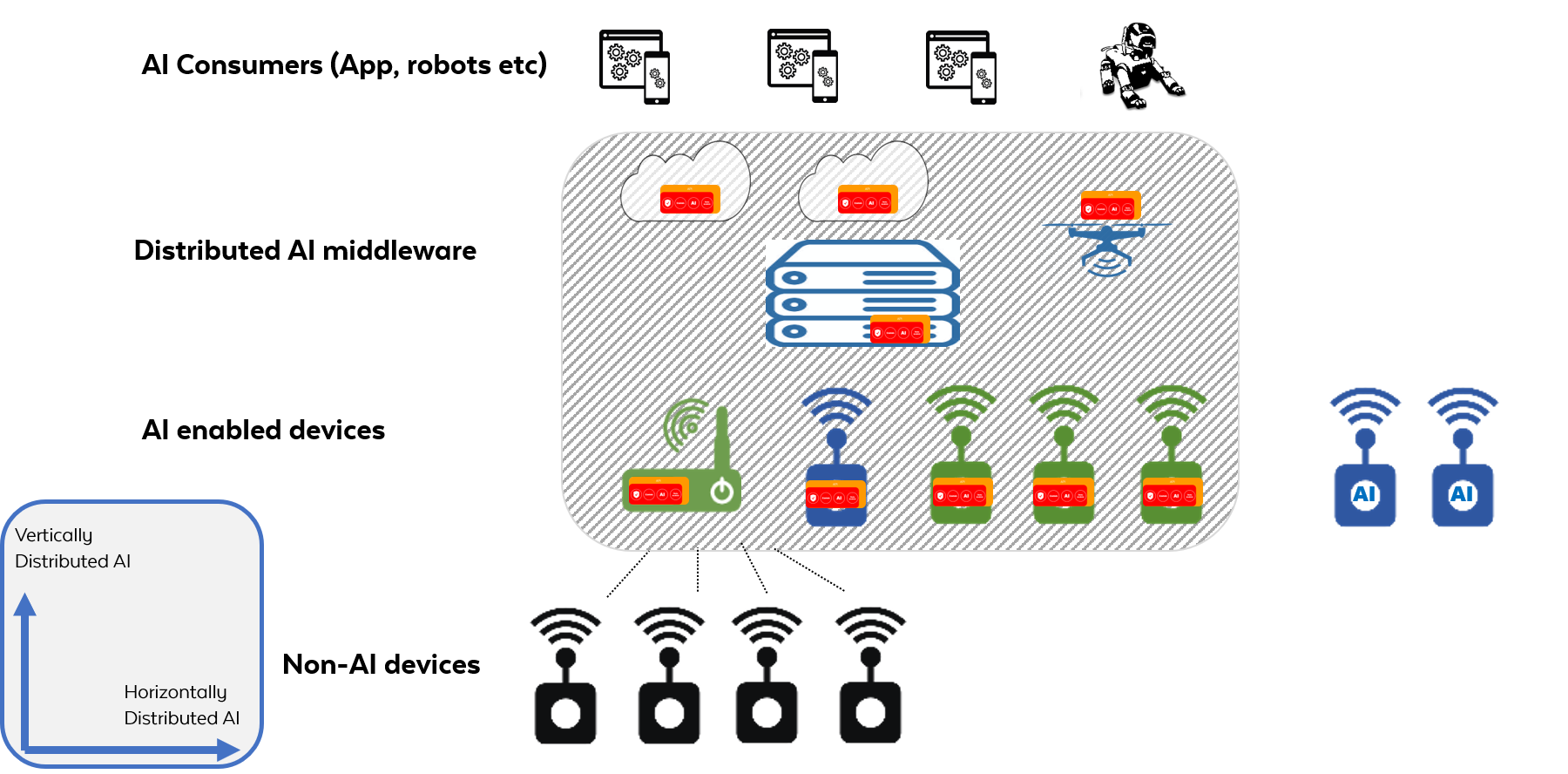 Figure 8: A vertical DAIS service with AI distributed both horizontally & verticallyObjectives:SC3 has the following objectives:Reduce development, deployment and operation costs compared to existing solutions due the development of a DAIS AI Framework.Reduce development, deployment and operation costs compared to existing solutions due to utilization of otherwise unused computational resources.Low latencyIncrease IoT adoption through enhanced data control & privacy - increase privacy and security of cloud, fog and edge computing applications.High availability - reduce downtime when operation under noise compared to a centralized approach.Achieve high scalability thanks to the amount of pooled resources as well as distributed and composable ML models.Achieve means to share data and AI results between different networks, verticals and actors in a smart society.Reduce bandwidth requirements.Utilize the benefits of both cloud-based AI and edge-based AI computing.Performance & accuracy - Achieve the same performance and accuracy with the AI-driven distributed positioning engine as with the cloud-based solution.Performance - An improved performance of the local energy community when both optimization and engagement algorithms work in tandem rather than in isolation.Enable secure and privacy-aware data exchange between edge devices at public and private spaces.A base neural network trained for a specific problem type which may be transferred to similar problems and environments.Best practice method for setting up a neural network for the given problem type.Targeted KPIs:Decrease cost of data by 50% compared to a central cloud AI system.Significant improvements of latency down to 1 ms for sense-compute-act in time critical applications.Decrease of bandwidth and cloud storage by 80% as most data will be consumed and deleted already on edge.Reduce total installation and maintenance cost by 90% thanks to self-healing distributed AI techniques and monitoring of performance during operation vs a standard cloud-based solution.5) Privacy - Ensuring user data privacy without reducing downstream performance using federated learning (either on forecasting or optimization tasks).5) Privacy - Ensuring user data privacy without reducing downstream performance using federated learning (either on forecasting or optimization tasks).5) Privacy - Ensuring user data privacy without reducing downstream performance using federated learning (either on forecasting or optimization tasks).5) Privacy - Ensuring user data privacy without reducing downstream performance using federated learning (either on forecasting or optimization tasks).5) Privacy - Ensuring user data privacy without reducing downstream performance using federated learning (either on forecasting or optimization tasks).5) Privacy - Ensuring user data privacy without reducing downstream performance using federated learning (either on forecasting or optimization tasks).5) Privacy - Ensuring user data privacy without reducing downstream performance using federated learning (either on forecasting or optimization tasks).5) Privacy - Ensuring user data privacy without reducing downstream performance using federated learning (either on forecasting or optimization tasks).5) Privacy - Ensuring user data privacy without reducing downstream performance using federated learning (either on forecasting or optimization tasks).Description (e.g. proof-of-concept)To test, validate and showcase several aspects of the technologies and tools that will be developed in this supply chain, several proof of concepts have been defined. These will serve to improve the components and prototypes before transferring to the demonstrators of SC6-SC8.Proof-of-concept 3.1 (Leader: Jotne) – An AI enabled PLM system based on ISO 10303 standards Proof-of-concept 3.2 (Leader: SENT) – An AI-driven distributed positioning engineProof-of-concept 3.3 (Leader: TUE) – towards smart, secure, sustainable, and comfortable public-private spacesProof-of-concept 3.4 (Leader: SENS) – A smart city with multiple public and private IoT systems where device data and AI results can be shared between networks and vertical service providers according to federation policies and configurations such that the total value of IoT and AI is significantly increased. The demonstrator will act asthe reference implementation of SC3.Description (e.g. proof-of-concept)To test, validate and showcase several aspects of the technologies and tools that will be developed in this supply chain, several proof of concepts have been defined. These will serve to improve the components and prototypes before transferring to the demonstrators of SC6-SC8.Proof-of-concept 3.1 (Leader: Jotne) – An AI enabled PLM system based on ISO 10303 standards Proof-of-concept 3.2 (Leader: SENT) – An AI-driven distributed positioning engineProof-of-concept 3.3 (Leader: TUE) – towards smart, secure, sustainable, and comfortable public-private spacesProof-of-concept 3.4 (Leader: SENS) – A smart city with multiple public and private IoT systems where device data and AI results can be shared between networks and vertical service providers according to federation policies and configurations such that the total value of IoT and AI is significantly increased. The demonstrator will act asthe reference implementation of SC3.Description (e.g. proof-of-concept)To test, validate and showcase several aspects of the technologies and tools that will be developed in this supply chain, several proof of concepts have been defined. These will serve to improve the components and prototypes before transferring to the demonstrators of SC6-SC8.Proof-of-concept 3.1 (Leader: Jotne) – An AI enabled PLM system based on ISO 10303 standards Proof-of-concept 3.2 (Leader: SENT) – An AI-driven distributed positioning engineProof-of-concept 3.3 (Leader: TUE) – towards smart, secure, sustainable, and comfortable public-private spacesProof-of-concept 3.4 (Leader: SENS) – A smart city with multiple public and private IoT systems where device data and AI results can be shared between networks and vertical service providers according to federation policies and configurations such that the total value of IoT and AI is significantly increased. The demonstrator will act asthe reference implementation of SC3.Description (e.g. proof-of-concept)To test, validate and showcase several aspects of the technologies and tools that will be developed in this supply chain, several proof of concepts have been defined. These will serve to improve the components and prototypes before transferring to the demonstrators of SC6-SC8.Proof-of-concept 3.1 (Leader: Jotne) – An AI enabled PLM system based on ISO 10303 standards Proof-of-concept 3.2 (Leader: SENT) – An AI-driven distributed positioning engineProof-of-concept 3.3 (Leader: TUE) – towards smart, secure, sustainable, and comfortable public-private spacesProof-of-concept 3.4 (Leader: SENS) – A smart city with multiple public and private IoT systems where device data and AI results can be shared between networks and vertical service providers according to federation policies and configurations such that the total value of IoT and AI is significantly increased. The demonstrator will act asthe reference implementation of SC3.Description (e.g. proof-of-concept)To test, validate and showcase several aspects of the technologies and tools that will be developed in this supply chain, several proof of concepts have been defined. These will serve to improve the components and prototypes before transferring to the demonstrators of SC6-SC8.Proof-of-concept 3.1 (Leader: Jotne) – An AI enabled PLM system based on ISO 10303 standards Proof-of-concept 3.2 (Leader: SENT) – An AI-driven distributed positioning engineProof-of-concept 3.3 (Leader: TUE) – towards smart, secure, sustainable, and comfortable public-private spacesProof-of-concept 3.4 (Leader: SENS) – A smart city with multiple public and private IoT systems where device data and AI results can be shared between networks and vertical service providers according to federation policies and configurations such that the total value of IoT and AI is significantly increased. The demonstrator will act asthe reference implementation of SC3.Description (e.g. proof-of-concept)To test, validate and showcase several aspects of the technologies and tools that will be developed in this supply chain, several proof of concepts have been defined. These will serve to improve the components and prototypes before transferring to the demonstrators of SC6-SC8.Proof-of-concept 3.1 (Leader: Jotne) – An AI enabled PLM system based on ISO 10303 standards Proof-of-concept 3.2 (Leader: SENT) – An AI-driven distributed positioning engineProof-of-concept 3.3 (Leader: TUE) – towards smart, secure, sustainable, and comfortable public-private spacesProof-of-concept 3.4 (Leader: SENS) – A smart city with multiple public and private IoT systems where device data and AI results can be shared between networks and vertical service providers according to federation policies and configurations such that the total value of IoT and AI is significantly increased. The demonstrator will act asthe reference implementation of SC3.Description (e.g. proof-of-concept)To test, validate and showcase several aspects of the technologies and tools that will be developed in this supply chain, several proof of concepts have been defined. These will serve to improve the components and prototypes before transferring to the demonstrators of SC6-SC8.Proof-of-concept 3.1 (Leader: Jotne) – An AI enabled PLM system based on ISO 10303 standards Proof-of-concept 3.2 (Leader: SENT) – An AI-driven distributed positioning engineProof-of-concept 3.3 (Leader: TUE) – towards smart, secure, sustainable, and comfortable public-private spacesProof-of-concept 3.4 (Leader: SENS) – A smart city with multiple public and private IoT systems where device data and AI results can be shared between networks and vertical service providers according to federation policies and configurations such that the total value of IoT and AI is significantly increased. The demonstrator will act asthe reference implementation of SC3.Description (e.g. proof-of-concept)To test, validate and showcase several aspects of the technologies and tools that will be developed in this supply chain, several proof of concepts have been defined. These will serve to improve the components and prototypes before transferring to the demonstrators of SC6-SC8.Proof-of-concept 3.1 (Leader: Jotne) – An AI enabled PLM system based on ISO 10303 standards Proof-of-concept 3.2 (Leader: SENT) – An AI-driven distributed positioning engineProof-of-concept 3.3 (Leader: TUE) – towards smart, secure, sustainable, and comfortable public-private spacesProof-of-concept 3.4 (Leader: SENS) – A smart city with multiple public and private IoT systems where device data and AI results can be shared between networks and vertical service providers according to federation policies and configurations such that the total value of IoT and AI is significantly increased. The demonstrator will act asthe reference implementation of SC3.Description (e.g. proof-of-concept)To test, validate and showcase several aspects of the technologies and tools that will be developed in this supply chain, several proof of concepts have been defined. These will serve to improve the components and prototypes before transferring to the demonstrators of SC6-SC8.Proof-of-concept 3.1 (Leader: Jotne) – An AI enabled PLM system based on ISO 10303 standards Proof-of-concept 3.2 (Leader: SENT) – An AI-driven distributed positioning engineProof-of-concept 3.3 (Leader: TUE) – towards smart, secure, sustainable, and comfortable public-private spacesProof-of-concept 3.4 (Leader: SENS) – A smart city with multiple public and private IoT systems where device data and AI results can be shared between networks and vertical service providers according to federation policies and configurations such that the total value of IoT and AI is significantly increased. The demonstrator will act asthe reference implementation of SC3.Interfacing with other SCsInputs from other supply chains:SC1 – development of hardware supporting distributed intelligence.SC2 - provide necessary software stacks for each type of node so that AI can be executed on the node. Provide standardized API, data-models and tools to connect nodes.SC4 - secure and privacy-aware management of data in and between nodes.SC5 – Network communication orchestrator for flexible and dynamic mixed-critical communications, enabling the coordination of communication stacks from different edge nodes (through the edge node communication client delivered to SC2).Outputs to other supply chains:SC2 – Requirements on SW stack to support SC3 needs. AI components to be integrated with the SC2 SW.SC4 – A reference implementation of distributed AI where security and privacy components and tools can be integrated and validated.SC5 - A database for storing the communication messages from different nodes and enable its analysis by the algorithms for network orchestration; A data analytics framework for analysing the communication data from the different nodes; A ML framework to build the AI-based models of the network orchestratorsSC6-8 – DAIS AI Framework and support to implement applications of distributed intelligence solutions in various domainsInterfacing with other SCsInputs from other supply chains:SC1 – development of hardware supporting distributed intelligence.SC2 - provide necessary software stacks for each type of node so that AI can be executed on the node. Provide standardized API, data-models and tools to connect nodes.SC4 - secure and privacy-aware management of data in and between nodes.SC5 – Network communication orchestrator for flexible and dynamic mixed-critical communications, enabling the coordination of communication stacks from different edge nodes (through the edge node communication client delivered to SC2).Outputs to other supply chains:SC2 – Requirements on SW stack to support SC3 needs. AI components to be integrated with the SC2 SW.SC4 – A reference implementation of distributed AI where security and privacy components and tools can be integrated and validated.SC5 - A database for storing the communication messages from different nodes and enable its analysis by the algorithms for network orchestration; A data analytics framework for analysing the communication data from the different nodes; A ML framework to build the AI-based models of the network orchestratorsSC6-8 – DAIS AI Framework and support to implement applications of distributed intelligence solutions in various domainsInterfacing with other SCsInputs from other supply chains:SC1 – development of hardware supporting distributed intelligence.SC2 - provide necessary software stacks for each type of node so that AI can be executed on the node. Provide standardized API, data-models and tools to connect nodes.SC4 - secure and privacy-aware management of data in and between nodes.SC5 – Network communication orchestrator for flexible and dynamic mixed-critical communications, enabling the coordination of communication stacks from different edge nodes (through the edge node communication client delivered to SC2).Outputs to other supply chains:SC2 – Requirements on SW stack to support SC3 needs. AI components to be integrated with the SC2 SW.SC4 – A reference implementation of distributed AI where security and privacy components and tools can be integrated and validated.SC5 - A database for storing the communication messages from different nodes and enable its analysis by the algorithms for network orchestration; A data analytics framework for analysing the communication data from the different nodes; A ML framework to build the AI-based models of the network orchestratorsSC6-8 – DAIS AI Framework and support to implement applications of distributed intelligence solutions in various domainsInterfacing with other SCsInputs from other supply chains:SC1 – development of hardware supporting distributed intelligence.SC2 - provide necessary software stacks for each type of node so that AI can be executed on the node. Provide standardized API, data-models and tools to connect nodes.SC4 - secure and privacy-aware management of data in and between nodes.SC5 – Network communication orchestrator for flexible and dynamic mixed-critical communications, enabling the coordination of communication stacks from different edge nodes (through the edge node communication client delivered to SC2).Outputs to other supply chains:SC2 – Requirements on SW stack to support SC3 needs. AI components to be integrated with the SC2 SW.SC4 – A reference implementation of distributed AI where security and privacy components and tools can be integrated and validated.SC5 - A database for storing the communication messages from different nodes and enable its analysis by the algorithms for network orchestration; A data analytics framework for analysing the communication data from the different nodes; A ML framework to build the AI-based models of the network orchestratorsSC6-8 – DAIS AI Framework and support to implement applications of distributed intelligence solutions in various domainsInterfacing with other SCsInputs from other supply chains:SC1 – development of hardware supporting distributed intelligence.SC2 - provide necessary software stacks for each type of node so that AI can be executed on the node. Provide standardized API, data-models and tools to connect nodes.SC4 - secure and privacy-aware management of data in and between nodes.SC5 – Network communication orchestrator for flexible and dynamic mixed-critical communications, enabling the coordination of communication stacks from different edge nodes (through the edge node communication client delivered to SC2).Outputs to other supply chains:SC2 – Requirements on SW stack to support SC3 needs. AI components to be integrated with the SC2 SW.SC4 – A reference implementation of distributed AI where security and privacy components and tools can be integrated and validated.SC5 - A database for storing the communication messages from different nodes and enable its analysis by the algorithms for network orchestration; A data analytics framework for analysing the communication data from the different nodes; A ML framework to build the AI-based models of the network orchestratorsSC6-8 – DAIS AI Framework and support to implement applications of distributed intelligence solutions in various domainsInterfacing with other SCsInputs from other supply chains:SC1 – development of hardware supporting distributed intelligence.SC2 - provide necessary software stacks for each type of node so that AI can be executed on the node. Provide standardized API, data-models and tools to connect nodes.SC4 - secure and privacy-aware management of data in and between nodes.SC5 – Network communication orchestrator for flexible and dynamic mixed-critical communications, enabling the coordination of communication stacks from different edge nodes (through the edge node communication client delivered to SC2).Outputs to other supply chains:SC2 – Requirements on SW stack to support SC3 needs. AI components to be integrated with the SC2 SW.SC4 – A reference implementation of distributed AI where security and privacy components and tools can be integrated and validated.SC5 - A database for storing the communication messages from different nodes and enable its analysis by the algorithms for network orchestration; A data analytics framework for analysing the communication data from the different nodes; A ML framework to build the AI-based models of the network orchestratorsSC6-8 – DAIS AI Framework and support to implement applications of distributed intelligence solutions in various domainsInterfacing with other SCsInputs from other supply chains:SC1 – development of hardware supporting distributed intelligence.SC2 - provide necessary software stacks for each type of node so that AI can be executed on the node. Provide standardized API, data-models and tools to connect nodes.SC4 - secure and privacy-aware management of data in and between nodes.SC5 – Network communication orchestrator for flexible and dynamic mixed-critical communications, enabling the coordination of communication stacks from different edge nodes (through the edge node communication client delivered to SC2).Outputs to other supply chains:SC2 – Requirements on SW stack to support SC3 needs. AI components to be integrated with the SC2 SW.SC4 – A reference implementation of distributed AI where security and privacy components and tools can be integrated and validated.SC5 - A database for storing the communication messages from different nodes and enable its analysis by the algorithms for network orchestration; A data analytics framework for analysing the communication data from the different nodes; A ML framework to build the AI-based models of the network orchestratorsSC6-8 – DAIS AI Framework and support to implement applications of distributed intelligence solutions in various domainsInterfacing with other SCsInputs from other supply chains:SC1 – development of hardware supporting distributed intelligence.SC2 - provide necessary software stacks for each type of node so that AI can be executed on the node. Provide standardized API, data-models and tools to connect nodes.SC4 - secure and privacy-aware management of data in and between nodes.SC5 – Network communication orchestrator for flexible and dynamic mixed-critical communications, enabling the coordination of communication stacks from different edge nodes (through the edge node communication client delivered to SC2).Outputs to other supply chains:SC2 – Requirements on SW stack to support SC3 needs. AI components to be integrated with the SC2 SW.SC4 – A reference implementation of distributed AI where security and privacy components and tools can be integrated and validated.SC5 - A database for storing the communication messages from different nodes and enable its analysis by the algorithms for network orchestration; A data analytics framework for analysing the communication data from the different nodes; A ML framework to build the AI-based models of the network orchestratorsSC6-8 – DAIS AI Framework and support to implement applications of distributed intelligence solutions in various domainsInterfacing with other SCsInputs from other supply chains:SC1 – development of hardware supporting distributed intelligence.SC2 - provide necessary software stacks for each type of node so that AI can be executed on the node. Provide standardized API, data-models and tools to connect nodes.SC4 - secure and privacy-aware management of data in and between nodes.SC5 – Network communication orchestrator for flexible and dynamic mixed-critical communications, enabling the coordination of communication stacks from different edge nodes (through the edge node communication client delivered to SC2).Outputs to other supply chains:SC2 – Requirements on SW stack to support SC3 needs. AI components to be integrated with the SC2 SW.SC4 – A reference implementation of distributed AI where security and privacy components and tools can be integrated and validated.SC5 - A database for storing the communication messages from different nodes and enable its analysis by the algorithms for network orchestration; A data analytics framework for analysing the communication data from the different nodes; A ML framework to build the AI-based models of the network orchestratorsSC6-8 – DAIS AI Framework and support to implement applications of distributed intelligence solutions in various domainsMain partners contributions in the SCA number of technical themes for the development has been identified to organize the development in SC3. These themes and the partners participating in each theme are listed in the table below. Their detailed tasks in the DAIS project are described in implementation section.Table 7: Participating partners for each technology developed by SC3Main partners contributions in the SCA number of technical themes for the development has been identified to organize the development in SC3. These themes and the partners participating in each theme are listed in the table below. Their detailed tasks in the DAIS project are described in implementation section.Table 7: Participating partners for each technology developed by SC3Main partners contributions in the SCA number of technical themes for the development has been identified to organize the development in SC3. These themes and the partners participating in each theme are listed in the table below. Their detailed tasks in the DAIS project are described in implementation section.Table 7: Participating partners for each technology developed by SC3Main partners contributions in the SCA number of technical themes for the development has been identified to organize the development in SC3. These themes and the partners participating in each theme are listed in the table below. Their detailed tasks in the DAIS project are described in implementation section.Table 7: Participating partners for each technology developed by SC3Main partners contributions in the SCA number of technical themes for the development has been identified to organize the development in SC3. These themes and the partners participating in each theme are listed in the table below. Their detailed tasks in the DAIS project are described in implementation section.Table 7: Participating partners for each technology developed by SC3Main partners contributions in the SCA number of technical themes for the development has been identified to organize the development in SC3. These themes and the partners participating in each theme are listed in the table below. Their detailed tasks in the DAIS project are described in implementation section.Table 7: Participating partners for each technology developed by SC3Main partners contributions in the SCA number of technical themes for the development has been identified to organize the development in SC3. These themes and the partners participating in each theme are listed in the table below. Their detailed tasks in the DAIS project are described in implementation section.Table 7: Participating partners for each technology developed by SC3Main partners contributions in the SCA number of technical themes for the development has been identified to organize the development in SC3. These themes and the partners participating in each theme are listed in the table below. Their detailed tasks in the DAIS project are described in implementation section.Table 7: Participating partners for each technology developed by SC3Main partners contributions in the SCA number of technical themes for the development has been identified to organize the development in SC3. These themes and the partners participating in each theme are listed in the table below. Their detailed tasks in the DAIS project are described in implementation section.Table 7: Participating partners for each technology developed by SC3FrameworkFrameworkModelsModelsModelsModelsPartnerEstablish reference system for distributed processing &federated learningFederated data sharing mechanisms btw nodesFederated & composable models & MLtechniquesRobust ML techniques under noiseRobust model development wo access tolabelled dataReal time data analytics of high frequencystreamed dataSENSXXXXUCANXXCENTXXVestelXXXXXNXPGEXXXArctosXRISEXTUEXXMDHXXTietoXXSIRRISXXXXITIXXALXXXXXSENTXXXSestekXXXXPDMXXXXALMXJotneXGradiantXXSupply chain numberSC4Supply titleSecurity and privacyTypeEnabling TechnologySupply chainpartnersPDM (Leader), SIRRIS, SENT, Sestek, Vestel, ITAV, GS, BEV, KT, TST, UCAN, GD, ESC,IMA, NXPNL, NXPGE, SENS, MDH, RISE, UzL and StepVisionSC4 envisions an entirely secure, private, safe and dependable edge computing infrastructure, encompassing resource constrained IoT nodes, sensors, actuators, edge/fog servers, and the backend cloud, considering security and privacy since the initial design. The data is securely collected, communicated and processed, while preserving data privacy, ensuring General Data Protection Regulation (GDPR) and ePrivacy Regulation (ePR) compliance. The system is dependable and safety-aware for the use cases that need interactions with the physical world, e.g.smart grid (SC6), automated guided vehicles (SC7), smart mobility (SC8), etc.MissionThe mission of SC4 is to design and develop security solutions for: 1) lightweight authentication of resource constrained IoT nodes, sensors and actuators; 2) privacy preservation and the protection of personal data, e.g. using homomorphic encryption or data anonymization, while ensuring the usefulness of the data for AI/ML analytics; 3) edge assurance of Confidentiality, Integrity and Availability (CIA); 4) Intrusion Detection and Prevention Systems (IDPS) to defend network edge against not only known but also unknown (zero-day) attacks and taking adequate countermeasure(s) when necessary; 5) security policies to protect DAIS platform and servicesagainst cyberbreaches and ensuring network’s compliance to security certificates and standards.ResultThe technologies developed within SC4 will lead to a dependable and trustable edge computing system with enhanced security, privacy, safety and resilience, compliant with EU regulations, e.g.GDPR/ePR, Network and Information Systems (NIS) Directive on security, etc.Ambition:The ambition is to facilitate the worldwide uptake of “European Technology” and infrastructure with the goal to earn international reputation for secure, safe, dependable and trustable hardware, software and IoT networks for edge AI. Supporting other technical and use case SCs within DAIS project, SC4 is envisaged to ensure security, privacy and safety by revisiting the cyber- or cyber-physical security in the last mile of IoT edge networks. The ambition is to ensure secure and reliable communications for resource constrained IoT devices using different radio access technologies, e.g. 5G, LTE-M, NB-IoT, BTE, TSN, NFC, LPWAN, WiFi, etc., preserve data privacy and keep the stored/aggregated data still useful for edge/cloud AI/ML analytics. To this end, SC4 adopts a secure-, private- and safe-by-design approach to develop different security technologies to reinforce security in edge computing system. Figure 1 illustrates the main security technologies that are developed by SC4.Objectives:We aim to:1) enhance security in edge computing systems by developing security schemes for communications between resource constrained IoT devices and edge/fog/cloud nodes,Ambition:The ambition is to facilitate the worldwide uptake of “European Technology” and infrastructure with the goal to earn international reputation for secure, safe, dependable and trustable hardware, software and IoT networks for edge AI. Supporting other technical and use case SCs within DAIS project, SC4 is envisaged to ensure security, privacy and safety by revisiting the cyber- or cyber-physical security in the last mile of IoT edge networks. The ambition is to ensure secure and reliable communications for resource constrained IoT devices using different radio access technologies, e.g. 5G, LTE-M, NB-IoT, BTE, TSN, NFC, LPWAN, WiFi, etc., preserve data privacy and keep the stored/aggregated data still useful for edge/cloud AI/ML analytics. To this end, SC4 adopts a secure-, private- and safe-by-design approach to develop different security technologies to reinforce security in edge computing system. Figure 1 illustrates the main security technologies that are developed by SC4.Objectives:We aim to:1) enhance security in edge computing systems by developing security schemes for communications between resource constrained IoT devices and edge/fog/cloud nodes,preserve data privacy and protect sensitive data against untrusted third-party AI/ML analytics (e.g. SaaS or IaaS) while ensuring data usefulness for edge/fog data processing and/or data aggregation.protect data from unauthorized access/updates during the whole lifecycle (e.g. collection, communication, storage, and processing).improve attack detection performance in edge computing network using AI/ML technologies.increase network resilience by autonomously counteracting to detected attacks before triggering larger consequences.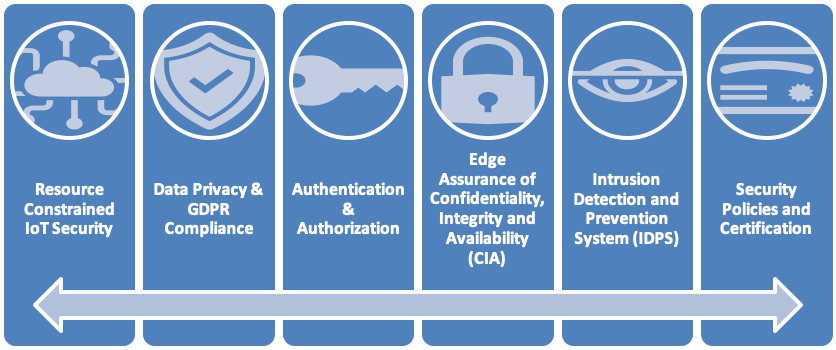 Figure 9: The security technologies developed by SC4 to protect DAIS platform and servicesTargeted KPIs:Decreasing the mean time to detect and contain an attack and resolve the identified attack vector by 50%.Decreasing false positive rate by 80%.Decreasing the mean network downtime by 50%.Increasing the percentage of system utilizing data encryption to ensure that the data is protected from unauthorized access/updates during the whole lifecycle.Ensuring 100% compliance to GDPR/ePR regulations for data privacy.Reducing the state-of-the-art Equal Error Rate (EER) for biometric authentication systems, which is 2.2% according to the Voxceleb data set, by 20% in real time processing.Decreasing the risk of potential cyberbreaches.Decreasing communication and computation overhead of security schemes for resource constrained IoT/edge nodes by 50%.Description (e.g. proof-of-concept)Proof-of-concept 4.1 (Leader: PDM) – Secure and privacy-aware learning for smart farming: PDM will provide a pilot of Unmanned Aircraft System (UAS) for secure and privacy-aware smart farming or asset monitoring and management, exploiting distributed AI to analyse data collected from on-board cameras, smart sensors, actuators and IoT nodes for decision support or the automation of tasks, e.g. livestock/crop health assessment, crop irrigation, crop spraying, soil and field analysis, etc.Proof-of-concept 4.2 (Leader: SENS) – Secure and privacy-aware learning for smart offices:Sensative will develop and pilot a project to demonstrate how video cameras with on-board applications with AI capabilities can be combined with tiny sensors and actuators to provide intelligence and automation for operations and planning of activity-based offices without compromising security, integrity or GDPR despite multiple users of the system.Proof-of-concept 4.3 (Leader: ESC) – Secure and privacy-aware learning for smart mobility: ESC will demonstrate a pilot project for secure and privacy-aware traffic monitoring and management. The system willexploit AI techniques to analyse data from cameras and other sensors to determine the density of traffic, waiting time in the queues and utilization of parking places.Interfacing with other SCsInputs from other supply chains:SC1 Edge hardware: developing hardware security modules that can act as a trust anchor to protect the cryptographic infrastructure.SC2 Enabling software: developing software modules to collect data from a target node’s OS (e.g. system calls) or from an edge gateway for network monitoringSC3 Coordination and orchestration of distributed AI: developing software modules for coordination and orchestration of distributed agents/sensors for the IDPSSC5 Communication technologies: specifying IoT/edge communication network and protocols.SC6 Digital industry demonstrators: collecting data from the pilots for training and testing the IDPS. SC7 Digital life demonstrators: collecting data from the pilots for training and testing the IDPS.SC8 Intelligent transport and mobility demonstrators: collecting data from the pilots for training and testing the IDPS. Outputs to other supply chains:SC1 Edge hardware: security methods for hardware level implementation; security requirements to consider security- and privacy-by-design when developing new edge hardware.SC2 Enabling software: security requirements to consider security- and privacy-by-design for developing new edge software.SC3 Coordination and orchestration of distributed AI: secure and privacy-aware management of data between IoT nodes/sensors and edge and between edge and cloud; security requirements for protecting the coordination and orchestration framework and to consider security- and privacy-by-design for developing new software components. SC5 Communication technologies: security protocols and schemes to protect communication links from/to IoT/edge nodes against cyberattacks; IDPS for network monitoring and attack mitigation.SC6 Digital industry: mechanisms and techniques to securely integrate edge components in the framework of digital industry demonstrators (e.g. smart energy, smart agriculture, etc.).SC7 Digital life: integration of secure wireless communication and computation via e.g. “secure multi party computation” as well as potential security flaws on top of the implemented platform security, secure (semi-) anonymous communication between IoT devices, and secure multi party computation. Security aspects will become an essential focus of the “Integration” part of “Edge AI for Office Environments”. This can be done at the edge (HW) level and on the network level.SC8 Intelligent transport and mobility demonstrators: security, integrity and authentication services for the edge communication nodes, e.g. rovers and Unmanned Aircraft System (UAS) as well as for the communication links among edge devices and between the edge devices and ground/control stations. The developed security technologies and the IDPS will protect the edge devices and the transport infrastructure against malicious attacksand system outages.SC1 Edge hardware: developing hardware security modules that can act as a trust anchor to protect the cryptographic infrastructure.SC2 Enabling software: developing software modules to collect data from a target node’s OS (e.g. system calls) or from an edge gateway for network monitoringSC3 Coordination and orchestration of distributed AI: developing software modules for coordination and orchestration of distributed agents/sensors for the IDPSSC5 Communication technologies: specifying IoT/edge communication network and protocols.SC6 Digital industry demonstrators: collecting data from the pilots for training and testing the IDPS. SC7 Digital life demonstrators: collecting data from the pilots for training and testing the IDPS.SC8 Intelligent transport and mobility demonstrators: collecting data from the pilots for training and testing the IDPS. Outputs to other supply chains:SC1 Edge hardware: security methods for hardware level implementation; security requirements to consider security- and privacy-by-design when developing new edge hardware.SC2 Enabling software: security requirements to consider security- and privacy-by-design for developing new edge software.SC3 Coordination and orchestration of distributed AI: secure and privacy-aware management of data between IoT nodes/sensors and edge and between edge and cloud; security requirements for protecting the coordination and orchestration framework and to consider security- and privacy-by-design for developing new software components. SC5 Communication technologies: security protocols and schemes to protect communication links from/to IoT/edge nodes against cyberattacks; IDPS for network monitoring and attack mitigation.SC6 Digital industry: mechanisms and techniques to securely integrate edge components in the framework of digital industry demonstrators (e.g. smart energy, smart agriculture, etc.).SC7 Digital life: integration of secure wireless communication and computation via e.g. “secure multi party computation” as well as potential security flaws on top of the implemented platform security, secure (semi-) anonymous communication between IoT devices, and secure multi party computation. Security aspects will become an essential focus of the “Integration” part of “Edge AI for Office Environments”. This can be done at the edge (HW) level and on the network level.SC8 Intelligent transport and mobility demonstrators: security, integrity and authentication services for the edge communication nodes, e.g. rovers and Unmanned Aircraft System (UAS) as well as for the communication links among edge devices and between the edge devices and ground/control stations. The developed security technologies and the IDPS will protect the edge devices and the transport infrastructure against malicious attacksand system outages.SC1 Edge hardware: developing hardware security modules that can act as a trust anchor to protect the cryptographic infrastructure.SC2 Enabling software: developing software modules to collect data from a target node’s OS (e.g. system calls) or from an edge gateway for network monitoringSC3 Coordination and orchestration of distributed AI: developing software modules for coordination and orchestration of distributed agents/sensors for the IDPSSC5 Communication technologies: specifying IoT/edge communication network and protocols.SC6 Digital industry demonstrators: collecting data from the pilots for training and testing the IDPS. SC7 Digital life demonstrators: collecting data from the pilots for training and testing the IDPS.SC8 Intelligent transport and mobility demonstrators: collecting data from the pilots for training and testing the IDPS. Outputs to other supply chains:SC1 Edge hardware: security methods for hardware level implementation; security requirements to consider security- and privacy-by-design when developing new edge hardware.SC2 Enabling software: security requirements to consider security- and privacy-by-design for developing new edge software.SC3 Coordination and orchestration of distributed AI: secure and privacy-aware management of data between IoT nodes/sensors and edge and between edge and cloud; security requirements for protecting the coordination and orchestration framework and to consider security- and privacy-by-design for developing new software components. SC5 Communication technologies: security protocols and schemes to protect communication links from/to IoT/edge nodes against cyberattacks; IDPS for network monitoring and attack mitigation.SC6 Digital industry: mechanisms and techniques to securely integrate edge components in the framework of digital industry demonstrators (e.g. smart energy, smart agriculture, etc.).SC7 Digital life: integration of secure wireless communication and computation via e.g. “secure multi party computation” as well as potential security flaws on top of the implemented platform security, secure (semi-) anonymous communication between IoT devices, and secure multi party computation. Security aspects will become an essential focus of the “Integration” part of “Edge AI for Office Environments”. This can be done at the edge (HW) level and on the network level.SC8 Intelligent transport and mobility demonstrators: security, integrity and authentication services for the edge communication nodes, e.g. rovers and Unmanned Aircraft System (UAS) as well as for the communication links among edge devices and between the edge devices and ground/control stations. The developed security technologies and the IDPS will protect the edge devices and the transport infrastructure against malicious attacksand system outages.SC1 Edge hardware: developing hardware security modules that can act as a trust anchor to protect the cryptographic infrastructure.SC2 Enabling software: developing software modules to collect data from a target node’s OS (e.g. system calls) or from an edge gateway for network monitoringSC3 Coordination and orchestration of distributed AI: developing software modules for coordination and orchestration of distributed agents/sensors for the IDPSSC5 Communication technologies: specifying IoT/edge communication network and protocols.SC6 Digital industry demonstrators: collecting data from the pilots for training and testing the IDPS. SC7 Digital life demonstrators: collecting data from the pilots for training and testing the IDPS.SC8 Intelligent transport and mobility demonstrators: collecting data from the pilots for training and testing the IDPS. Outputs to other supply chains:SC1 Edge hardware: security methods for hardware level implementation; security requirements to consider security- and privacy-by-design when developing new edge hardware.SC2 Enabling software: security requirements to consider security- and privacy-by-design for developing new edge software.SC3 Coordination and orchestration of distributed AI: secure and privacy-aware management of data between IoT nodes/sensors and edge and between edge and cloud; security requirements for protecting the coordination and orchestration framework and to consider security- and privacy-by-design for developing new software components. SC5 Communication technologies: security protocols and schemes to protect communication links from/to IoT/edge nodes against cyberattacks; IDPS for network monitoring and attack mitigation.SC6 Digital industry: mechanisms and techniques to securely integrate edge components in the framework of digital industry demonstrators (e.g. smart energy, smart agriculture, etc.).SC7 Digital life: integration of secure wireless communication and computation via e.g. “secure multi party computation” as well as potential security flaws on top of the implemented platform security, secure (semi-) anonymous communication between IoT devices, and secure multi party computation. Security aspects will become an essential focus of the “Integration” part of “Edge AI for Office Environments”. This can be done at the edge (HW) level and on the network level.SC8 Intelligent transport and mobility demonstrators: security, integrity and authentication services for the edge communication nodes, e.g. rovers and Unmanned Aircraft System (UAS) as well as for the communication links among edge devices and between the edge devices and ground/control stations. The developed security technologies and the IDPS will protect the edge devices and the transport infrastructure against malicious attacksand system outages.SC1 Edge hardware: developing hardware security modules that can act as a trust anchor to protect the cryptographic infrastructure.SC2 Enabling software: developing software modules to collect data from a target node’s OS (e.g. system calls) or from an edge gateway for network monitoringSC3 Coordination and orchestration of distributed AI: developing software modules for coordination and orchestration of distributed agents/sensors for the IDPSSC5 Communication technologies: specifying IoT/edge communication network and protocols.SC6 Digital industry demonstrators: collecting data from the pilots for training and testing the IDPS. SC7 Digital life demonstrators: collecting data from the pilots for training and testing the IDPS.SC8 Intelligent transport and mobility demonstrators: collecting data from the pilots for training and testing the IDPS. Outputs to other supply chains:SC1 Edge hardware: security methods for hardware level implementation; security requirements to consider security- and privacy-by-design when developing new edge hardware.SC2 Enabling software: security requirements to consider security- and privacy-by-design for developing new edge software.SC3 Coordination and orchestration of distributed AI: secure and privacy-aware management of data between IoT nodes/sensors and edge and between edge and cloud; security requirements for protecting the coordination and orchestration framework and to consider security- and privacy-by-design for developing new software components. SC5 Communication technologies: security protocols and schemes to protect communication links from/to IoT/edge nodes against cyberattacks; IDPS for network monitoring and attack mitigation.SC6 Digital industry: mechanisms and techniques to securely integrate edge components in the framework of digital industry demonstrators (e.g. smart energy, smart agriculture, etc.).SC7 Digital life: integration of secure wireless communication and computation via e.g. “secure multi party computation” as well as potential security flaws on top of the implemented platform security, secure (semi-) anonymous communication between IoT devices, and secure multi party computation. Security aspects will become an essential focus of the “Integration” part of “Edge AI for Office Environments”. This can be done at the edge (HW) level and on the network level.SC8 Intelligent transport and mobility demonstrators: security, integrity and authentication services for the edge communication nodes, e.g. rovers and Unmanned Aircraft System (UAS) as well as for the communication links among edge devices and between the edge devices and ground/control stations. The developed security technologies and the IDPS will protect the edge devices and the transport infrastructure against malicious attacksand system outages.SC1 Edge hardware: developing hardware security modules that can act as a trust anchor to protect the cryptographic infrastructure.SC2 Enabling software: developing software modules to collect data from a target node’s OS (e.g. system calls) or from an edge gateway for network monitoringSC3 Coordination and orchestration of distributed AI: developing software modules for coordination and orchestration of distributed agents/sensors for the IDPSSC5 Communication technologies: specifying IoT/edge communication network and protocols.SC6 Digital industry demonstrators: collecting data from the pilots for training and testing the IDPS. SC7 Digital life demonstrators: collecting data from the pilots for training and testing the IDPS.SC8 Intelligent transport and mobility demonstrators: collecting data from the pilots for training and testing the IDPS. Outputs to other supply chains:SC1 Edge hardware: security methods for hardware level implementation; security requirements to consider security- and privacy-by-design when developing new edge hardware.SC2 Enabling software: security requirements to consider security- and privacy-by-design for developing new edge software.SC3 Coordination and orchestration of distributed AI: secure and privacy-aware management of data between IoT nodes/sensors and edge and between edge and cloud; security requirements for protecting the coordination and orchestration framework and to consider security- and privacy-by-design for developing new software components. SC5 Communication technologies: security protocols and schemes to protect communication links from/to IoT/edge nodes against cyberattacks; IDPS for network monitoring and attack mitigation.SC6 Digital industry: mechanisms and techniques to securely integrate edge components in the framework of digital industry demonstrators (e.g. smart energy, smart agriculture, etc.).SC7 Digital life: integration of secure wireless communication and computation via e.g. “secure multi party computation” as well as potential security flaws on top of the implemented platform security, secure (semi-) anonymous communication between IoT devices, and secure multi party computation. Security aspects will become an essential focus of the “Integration” part of “Edge AI for Office Environments”. This can be done at the edge (HW) level and on the network level.SC8 Intelligent transport and mobility demonstrators: security, integrity and authentication services for the edge communication nodes, e.g. rovers and Unmanned Aircraft System (UAS) as well as for the communication links among edge devices and between the edge devices and ground/control stations. The developed security technologies and the IDPS will protect the edge devices and the transport infrastructure against malicious attacksand system outages.SC1 Edge hardware: developing hardware security modules that can act as a trust anchor to protect the cryptographic infrastructure.SC2 Enabling software: developing software modules to collect data from a target node’s OS (e.g. system calls) or from an edge gateway for network monitoringSC3 Coordination and orchestration of distributed AI: developing software modules for coordination and orchestration of distributed agents/sensors for the IDPSSC5 Communication technologies: specifying IoT/edge communication network and protocols.SC6 Digital industry demonstrators: collecting data from the pilots for training and testing the IDPS. SC7 Digital life demonstrators: collecting data from the pilots for training and testing the IDPS.SC8 Intelligent transport and mobility demonstrators: collecting data from the pilots for training and testing the IDPS. Outputs to other supply chains:SC1 Edge hardware: security methods for hardware level implementation; security requirements to consider security- and privacy-by-design when developing new edge hardware.SC2 Enabling software: security requirements to consider security- and privacy-by-design for developing new edge software.SC3 Coordination and orchestration of distributed AI: secure and privacy-aware management of data between IoT nodes/sensors and edge and between edge and cloud; security requirements for protecting the coordination and orchestration framework and to consider security- and privacy-by-design for developing new software components. SC5 Communication technologies: security protocols and schemes to protect communication links from/to IoT/edge nodes against cyberattacks; IDPS for network monitoring and attack mitigation.SC6 Digital industry: mechanisms and techniques to securely integrate edge components in the framework of digital industry demonstrators (e.g. smart energy, smart agriculture, etc.).SC7 Digital life: integration of secure wireless communication and computation via e.g. “secure multi party computation” as well as potential security flaws on top of the implemented platform security, secure (semi-) anonymous communication between IoT devices, and secure multi party computation. Security aspects will become an essential focus of the “Integration” part of “Edge AI for Office Environments”. This can be done at the edge (HW) level and on the network level.SC8 Intelligent transport and mobility demonstrators: security, integrity and authentication services for the edge communication nodes, e.g. rovers and Unmanned Aircraft System (UAS) as well as for the communication links among edge devices and between the edge devices and ground/control stations. The developed security technologies and the IDPS will protect the edge devices and the transport infrastructure against malicious attacksand system outages.SC1 Edge hardware: developing hardware security modules that can act as a trust anchor to protect the cryptographic infrastructure.SC2 Enabling software: developing software modules to collect data from a target node’s OS (e.g. system calls) or from an edge gateway for network monitoringSC3 Coordination and orchestration of distributed AI: developing software modules for coordination and orchestration of distributed agents/sensors for the IDPSSC5 Communication technologies: specifying IoT/edge communication network and protocols.SC6 Digital industry demonstrators: collecting data from the pilots for training and testing the IDPS. SC7 Digital life demonstrators: collecting data from the pilots for training and testing the IDPS.SC8 Intelligent transport and mobility demonstrators: collecting data from the pilots for training and testing the IDPS. Outputs to other supply chains:SC1 Edge hardware: security methods for hardware level implementation; security requirements to consider security- and privacy-by-design when developing new edge hardware.SC2 Enabling software: security requirements to consider security- and privacy-by-design for developing new edge software.SC3 Coordination and orchestration of distributed AI: secure and privacy-aware management of data between IoT nodes/sensors and edge and between edge and cloud; security requirements for protecting the coordination and orchestration framework and to consider security- and privacy-by-design for developing new software components. SC5 Communication technologies: security protocols and schemes to protect communication links from/to IoT/edge nodes against cyberattacks; IDPS for network monitoring and attack mitigation.SC6 Digital industry: mechanisms and techniques to securely integrate edge components in the framework of digital industry demonstrators (e.g. smart energy, smart agriculture, etc.).SC7 Digital life: integration of secure wireless communication and computation via e.g. “secure multi party computation” as well as potential security flaws on top of the implemented platform security, secure (semi-) anonymous communication between IoT devices, and secure multi party computation. Security aspects will become an essential focus of the “Integration” part of “Edge AI for Office Environments”. This can be done at the edge (HW) level and on the network level.SC8 Intelligent transport and mobility demonstrators: security, integrity and authentication services for the edge communication nodes, e.g. rovers and Unmanned Aircraft System (UAS) as well as for the communication links among edge devices and between the edge devices and ground/control stations. The developed security technologies and the IDPS will protect the edge devices and the transport infrastructure against malicious attacksand system outages.SC1 Edge hardware: developing hardware security modules that can act as a trust anchor to protect the cryptographic infrastructure.SC2 Enabling software: developing software modules to collect data from a target node’s OS (e.g. system calls) or from an edge gateway for network monitoringSC3 Coordination and orchestration of distributed AI: developing software modules for coordination and orchestration of distributed agents/sensors for the IDPSSC5 Communication technologies: specifying IoT/edge communication network and protocols.SC6 Digital industry demonstrators: collecting data from the pilots for training and testing the IDPS. SC7 Digital life demonstrators: collecting data from the pilots for training and testing the IDPS.SC8 Intelligent transport and mobility demonstrators: collecting data from the pilots for training and testing the IDPS. Outputs to other supply chains:SC1 Edge hardware: security methods for hardware level implementation; security requirements to consider security- and privacy-by-design when developing new edge hardware.SC2 Enabling software: security requirements to consider security- and privacy-by-design for developing new edge software.SC3 Coordination and orchestration of distributed AI: secure and privacy-aware management of data between IoT nodes/sensors and edge and between edge and cloud; security requirements for protecting the coordination and orchestration framework and to consider security- and privacy-by-design for developing new software components. SC5 Communication technologies: security protocols and schemes to protect communication links from/to IoT/edge nodes against cyberattacks; IDPS for network monitoring and attack mitigation.SC6 Digital industry: mechanisms and techniques to securely integrate edge components in the framework of digital industry demonstrators (e.g. smart energy, smart agriculture, etc.).SC7 Digital life: integration of secure wireless communication and computation via e.g. “secure multi party computation” as well as potential security flaws on top of the implemented platform security, secure (semi-) anonymous communication between IoT devices, and secure multi party computation. Security aspects will become an essential focus of the “Integration” part of “Edge AI for Office Environments”. This can be done at the edge (HW) level and on the network level.SC8 Intelligent transport and mobility demonstrators: security, integrity and authentication services for the edge communication nodes, e.g. rovers and Unmanned Aircraft System (UAS) as well as for the communication links among edge devices and between the edge devices and ground/control stations. The developed security technologies and the IDPS will protect the edge devices and the transport infrastructure against malicious attacksand system outages.Main partners contributions in the SCThe below table groups the contributions of SC4 participants to each of the security technologies developed by SC4. Their detailed tasks in the DAIS project are described in implementation section.Table 8: Participating partners for each security technology themes developed by SC4Main partners contributions in the SCThe below table groups the contributions of SC4 participants to each of the security technologies developed by SC4. Their detailed tasks in the DAIS project are described in implementation section.Table 8: Participating partners for each security technology themes developed by SC4Main partners contributions in the SCThe below table groups the contributions of SC4 participants to each of the security technologies developed by SC4. Their detailed tasks in the DAIS project are described in implementation section.Table 8: Participating partners for each security technology themes developed by SC4Main partners contributions in the SCThe below table groups the contributions of SC4 participants to each of the security technologies developed by SC4. Their detailed tasks in the DAIS project are described in implementation section.Table 8: Participating partners for each security technology themes developed by SC4Main partners contributions in the SCThe below table groups the contributions of SC4 participants to each of the security technologies developed by SC4. Their detailed tasks in the DAIS project are described in implementation section.Table 8: Participating partners for each security technology themes developed by SC4Main partners contributions in the SCThe below table groups the contributions of SC4 participants to each of the security technologies developed by SC4. Their detailed tasks in the DAIS project are described in implementation section.Table 8: Participating partners for each security technology themes developed by SC4Main partners contributions in the SCThe below table groups the contributions of SC4 participants to each of the security technologies developed by SC4. Their detailed tasks in the DAIS project are described in implementation section.Table 8: Participating partners for each security technology themes developed by SC4Main partners contributions in the SCThe below table groups the contributions of SC4 participants to each of the security technologies developed by SC4. Their detailed tasks in the DAIS project are described in implementation section.Table 8: Participating partners for each security technology themes developed by SC4Main partners contributions in the SCThe below table groups the contributions of SC4 participants to each of the security technologies developed by SC4. Their detailed tasks in the DAIS project are described in implementation section.Table 8: Participating partners for each security technology themes developed by SC4PartnerIoT SecurityPrivacy & GDPR ComplianceAuthentication &        AuthorizationCIAIDPSSecurity Policies & CertificationSIRRISXXSENTXSestekXVestelXPDMXXXXXITAVXXXXGSXXXXKTXBEVXXTSTXXUCANXGDXESCXIMAXNXPNLXXXNXPGEXXXXXXSENSXXXXXMDHXRISEXUzLXXXStepXXSupply chain numberSC5Supply titleCommunication technologiesTypeEnabling TechnologySupply chain partnersITI (Leader), NXPGE, ANYWI, 7SOLS, UGR, TST, ESC, RISE, BUT, Arctos, Tieto, KT, PDM, BEVVisionTo enable and promote the next generation of digital services supporting the incoming data economy and society, we need to design and deploy a robust, secure and high-performance digital communications infrastructure, but also performing as highly flexible, reconfigurable, scalable and ubiquitous. Edge Computing, IIoT, 5G and Software Defined Networks are just the beginning of a new paradigm of computing, communications and control; they are only some of the basic elements for the future networks and services. Intelligent software (AI) will be applied for decentralized and automated management of flexible network infrastructures and communicationchannels in IoT environments, with real-time and safety-critical requirements.MissionThe mission of SC5 is to develop: 1) the communication requirements and architectures to enable flexibility and dynamicity for Edge AI solutions; 2) Evaluate and improve QoS management and isolation of control traffic through heterogeneous networks; 3) Optimization and development of technologies for managing network slices based on QoS requirements and mechanisms for automatically reconfiguring the network; 4) dependable features to support mixed-criticalitycommunication channels.ResultArchitectures and new software communication components (technologies, algorithms, protocol stacks, tools and services) to enable a robust, real-time and safety-critical communication among Edge systems and upper layers, and for the intelligent and flexible management of network infrastructures and communication channels. Specifically, the following key results are foreseen:Technologies for the dynamic orchestration of mixed-criticality IoT-Edge networks (Proof-of-concept 5.1). This includes innovative solutions for resource management and optimization, routing, medium access, and traffic prioritization.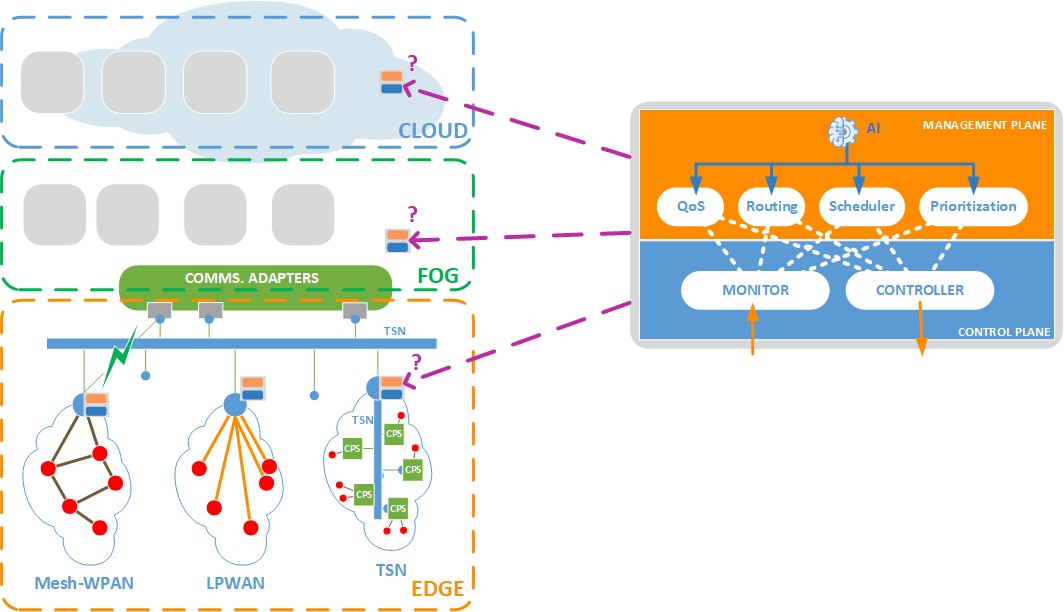 Figure 10: Control and management planes can use AI to improve their efficiency, and can be fitted in different layers of the architecture (Edge network, Fog devices or cloud)An affordable, small, light, low-power solution (low SWaP) for secure and resilient multi- channel communication with an automated channel switching. The solution will enable to connect various IoT-Edge devices utilizing multiple channels including Wi-Fi, LTE, Radio and SATCOM. (Proof-of-concept 5.2)Data transport layer over private 5G and other local connections for optimized data transmission for analytics or ML applications (Proof-of-concept 5.3)Ambition:IoT networks are presented as a disruptive technology in the digitisation and connectivity of the consumer world, and have clearly demonstrated their advantages w.r.t. flexibility, interoperability and scalability. IoT is a key technology for the development of new concepts such as smart cities, smart buildings and smart industries. However, it presents strong limitations for its use in industrial type scenarios, where there are needs for real time and safety-critical solutions. The research community is focused on the development of new technologies and standards to improve robustness, latency, security and flexibility, being one of the main areas of work in the field of IIoT.In this supply chain, software-defined network concepts will be applied for the IoT-Edge network segment, so that network slices with guaranteed quality of service features can be used for industrial-type applications. To this end, SC5 will develop solutions and technologies to enable a dynamic exploitation & optimization of network resources by means of centralized & potentially federated controllers, which provide greater capacity and precision as they are supported by Edge-fog-cloud architectures. This approach enables a real-time monitoring of infrastructure, clients, resources and needs, and offers a quick on-demand response to provide network slices. This enables the use of IoT for tasks with industrial requirements, exploits the physical infrastructure more efficiently to obtain statistical reuse, manages traffic prioritization more intelligently, and alleviates the traffic and computing needs for network management (such as routing algorithms) by moving it to a superior system (edge-fog-cloud).But this is also key to its application to smart cities and smart building environments, where interoperability with multiple solutions and networks is key. The software reconfiguration of networks also improves the interoperability of QoS services between different types of networks, making the network transition between edge-fog-cloud more natural, and connecting more transparently with new communication technologies based on network slicing, such as 5G. We will also explore programmable features to provide resiliency, determinism and latency control as required by safety-critical applications.Finally, one of the essential aspects for smart cities concept is to ensure available, reliable and resilient connection to the communicating nodes. To address this need for connected cars (but not only for them), we plan to utilize the system with multiple communication channels, including Wi-Fi, 4G/5G, radio and the satellite networks (SATCOM). Even though the satellite networks usually do not provide high data bandwidth and are expensive compared to LTE, they ensure global coverage. We will design and develop a system, which will use the satellite networks as a backup solution in case 4G/5G networks and other channels are not available. The system will automatically switch to SATCOM and then switch back, once other (cheaper) channels again become available. Objectives:Define the communication requirements and multi-level architectures to enable flexibility and dynamicity on network resource management, routing, optimization, and prioritization, supporting dynamic demands of communication and computing resources from Edge-IoT side.Integrate and generate new technologies to enable the dynamic orchestration of IoT-Edge networks in critical environments to manage flexible traffic requirements.Evaluation, adaptation and integration of new generation communication technologies (Wifi6, LWPAN, WPAN, …) to enable the connectivity of Edge devices.Evaluation and adaptation of 5G and TSN technologies for the integration of deterministic communications in Edge-ML networks.Demonstration of a flexible communication framework utilizing various satellite network services, for example Iridium Certus and others. The framework will provide both higher and lower data speeds ranging from 22 Kbps to 704 Kbp with variant power consumption to address different customer needs.Development of capabilities for optimization of communication and workloads when nodes or clusters are running isolated (disconnected mode).Ambition:IoT networks are presented as a disruptive technology in the digitisation and connectivity of the consumer world, and have clearly demonstrated their advantages w.r.t. flexibility, interoperability and scalability. IoT is a key technology for the development of new concepts such as smart cities, smart buildings and smart industries. However, it presents strong limitations for its use in industrial type scenarios, where there are needs for real time and safety-critical solutions. The research community is focused on the development of new technologies and standards to improve robustness, latency, security and flexibility, being one of the main areas of work in the field of IIoT.In this supply chain, software-defined network concepts will be applied for the IoT-Edge network segment, so that network slices with guaranteed quality of service features can be used for industrial-type applications. To this end, SC5 will develop solutions and technologies to enable a dynamic exploitation & optimization of network resources by means of centralized & potentially federated controllers, which provide greater capacity and precision as they are supported by Edge-fog-cloud architectures. This approach enables a real-time monitoring of infrastructure, clients, resources and needs, and offers a quick on-demand response to provide network slices. This enables the use of IoT for tasks with industrial requirements, exploits the physical infrastructure more efficiently to obtain statistical reuse, manages traffic prioritization more intelligently, and alleviates the traffic and computing needs for network management (such as routing algorithms) by moving it to a superior system (edge-fog-cloud).But this is also key to its application to smart cities and smart building environments, where interoperability with multiple solutions and networks is key. The software reconfiguration of networks also improves the interoperability of QoS services between different types of networks, making the network transition between edge-fog-cloud more natural, and connecting more transparently with new communication technologies based on network slicing, such as 5G. We will also explore programmable features to provide resiliency, determinism and latency control as required by safety-critical applications.Finally, one of the essential aspects for smart cities concept is to ensure available, reliable and resilient connection to the communicating nodes. To address this need for connected cars (but not only for them), we plan to utilize the system with multiple communication channels, including Wi-Fi, 4G/5G, radio and the satellite networks (SATCOM). Even though the satellite networks usually do not provide high data bandwidth and are expensive compared to LTE, they ensure global coverage. We will design and develop a system, which will use the satellite networks as a backup solution in case 4G/5G networks and other channels are not available. The system will automatically switch to SATCOM and then switch back, once other (cheaper) channels again become available. Objectives:Define the communication requirements and multi-level architectures to enable flexibility and dynamicity on network resource management, routing, optimization, and prioritization, supporting dynamic demands of communication and computing resources from Edge-IoT side.Integrate and generate new technologies to enable the dynamic orchestration of IoT-Edge networks in critical environments to manage flexible traffic requirements.Evaluation, adaptation and integration of new generation communication technologies (Wifi6, LWPAN, WPAN, …) to enable the connectivity of Edge devices.Evaluation and adaptation of 5G and TSN technologies for the integration of deterministic communications in Edge-ML networks.Demonstration of a flexible communication framework utilizing various satellite network services, for example Iridium Certus and others. The framework will provide both higher and lower data speeds ranging from 22 Kbps to 704 Kbp with variant power consumption to address different customer needs.Development of capabilities for optimization of communication and workloads when nodes or clusters are running isolated (disconnected mode).Targeted KPIs:The additional control traffic generated by SDN solutions has an impact on the delay, jitter and Packet Delivery Ratio (PDR). With this optimized implementation, this impact will be reduced to an increase of <15% over the same non-SDN solution.Reduction of the congestion level in communication buffers > 60%.Increase in packet frequency with high determinism > 40%Reduction of latency and jitter of critical packets > 15%Reduction of data losses through automatic switch between communication channels to 0%Automatic failover to alternative configurations at communication failuresDescription (e.g. proof-of-concept)To test and validate that the communication technologies and tools developed in this supply chain provide tangible improvements and benefits, several proofs of concepts have been defined. These are technical, small-scale demonstrators oriented to test and validate the technologies in a controlled environment before transferring them to the industrial demonstrators of SC6-SC8. The following PoCs (Proof of Concept) have been defined:Proof-of-concept 5.1 (Leader: ITI) – Technologies for the dynamic orchestration of mixed-criticality IoT- Edge networks: This proof of concept will illustrate the benefits of orchestrating heterogeneous industrial networks and wireless sensors in the IoT-Edge segment. Programmable network resources are a powerful tool to maximize the network efficiency and to manage mixed-criticality communications. On one hand, SDN performs a flexible and dynamic adaptation of network resources to solve prioritization, traffic optimization and QoS guarantees, allowing maximum exploitation of resources and enabling real-time and safety-critical applications in limited resource scenarios. On the other hand, the use of AI tools can noticeably enhance and easily manage the best-effort priority level delays while respecting critical level constraints. To that end, the synchronization will be key to provide a common notion of time and the traffic prioritization, responding to specific requirements. The traffic prioritization will be linked to distributed AI inputs while the communication schemes will include edge computing, fog computing and their integration. Based on an edge-fog-cloud architecture, this network intelligence can be placed in any of these layers with different implications and results, linked to aspects such as knowledge of the network, latency to manage network resources, connectivity and safety issues, aspects which will be explored and showcased in this demonstrator. The results will be tested in SC6 in the SmartGrids UC, to evaluate the performance of this solution in critical constrained environments.Proof-of-concept 5.2 (Leader: ESC) – Secure and reliable communication link, falling back to SATCOM when other channels (4G/5G/Wi-Fi/Radio) fail: In this proof of concept we will demonstrate the ability of a secure and resilient multi-channel communication system developed in SC5 to keep the communication active even if various communication channels become unavailable. During the test, we will simulate a signal loss for all channels but SATCOM and demonstrate that the communication with the edge devices has not been interrupted. We will utilize Iridium Certus services in this demonstrator with the data throughput ranging from 22 Kbps to 704 Kbp - depending on required edge device size, weight and power consumption and cost of communication. If the SATCOM channel bandwidth will not be sufficient for the communication needs, the system will send only high priority data. The rest of data will be buffered and send once the other channels become available again. The results will be transferred to SC8, in 8.1.Proof-of-concept 5.3 (Leader: ANYWI) – New data transport layer over private 5G and other local connections: In distributed data analytics scenarios, large amounts of data are produced locally by sensors often of varying and heterogeneous types (e.g., cameras for various spectrums, LiDAR, vibration, acoustic, atmospheric chemical composition, etc.). Future development of 5G connectivity will increase the available bandwidth, in some cases significantly, but the amount of data collected will increase faster than the increase in bandwidth, especially for applications that rely on sensors mounted on vehicles of any class. This means that AI and data analytics in the field (e.g., remote installations, vehicle-mounted sensors, agriculture, etc.) for the foreseeable future will depend on local object or feature extraction, data compression, pre-cloud analytics, including prioritisation of the most important data and information to share with the cloud and other nodes in the application. This PoC will develop a data transport layer on top of the normal IP protocol-oriented network services, which will allow transmission ofdata for analytics and ML algorithms over private 5G networks and other local connection technologies. TSN (timesensitive networking) capabilities will be considered/included to support development of time-critical distributedapplications. Results will be transferred to demonstrators in SC6 and SC8.Interfacing with other SCsInputs from other supply chains:SC1: Features and capabilities of new edge hardware, such as 5G radio chips, low energy sensors, or neuromorphic chips. Multi-amplifier transceiver.SC2: Message-Broker component for exchanging messages among edge nodes. AI engine for run-time TSN rules optimization.SC3: Database for storing the communication messages from different nodes and enable its analysis by the algorithms for network orchestration; A data analytics framework for analyzing the comm data from the different nodes; A ML framework to build the AI-based models of the network orchestratorsOutputs to other supply chains:SC2: Edge node communication stacks for IIoT, IoT, TSN, 5G; Component for multi-channel communication management (WIFI, LTE, Radio and SATCOM); Edge node communication client for dynamic network orchestrationSC3: Network communication controller/orchestrator for flexible and dynamic mixed-critical communications SC4: Specifications of IoT/edge communication technologies and networking protocols, for DAIS use cases, to help understand their vulnerabilities and protect them against cyberattacks.SC6: Integration of new generation communication technologies for building demonstrators 6.1, 6.2; Network communication controller for flexible and dynamic mixed-critical communications in demonstrator 6.1 and 6.4 SC7: Communication and data sharing for smart building demonstratorSC8: Communication technologies LWPAN, WPAN, technologies enabling the dynamic orchestration of IoT-Edge networks for demonstrators 8.1, 8.4, 8.5. Demonstrator 8.1 will rely on multi-channel communication management system and SATCOM networks utilization.Main partners contributions in the SCA number of technical themes has been identified to organize the development in SC5.The first technical theme, Flexible and dynamic orchestration of mixed-criticality communications, will address the design and development of a technology enabling the dynamic and flexible management, orchestration and on-demand optimization of communication networks involving multiple edge-nodes. This will consist of a set of edge node communication clients and a network communication controller/orchestrator. Key results will be tested and validated in PoC 5.1.The second technical theme, Secure and reliable multi-channel (WIFI, LTE, Radio, SatCom) communication management, will address the development of a solution for multi-channel communication management (WIFI, LTE, Radio and SATCOM), enabling secure and resilient communication providing automatic channel switching during data transfers to use the best ones available balancing speed or cost. This component will provide an API for its usage by upper-layer components. Key results will be tested and validated in PoC 5.2.Finally, the third technical theme, Integration of new generation communication technologies (TSN, 5G, WPAN, LPWAN) for edge connectivity, will address the generation and development of new components that will enable the use of communication technologies that currently are not available for edge devices, namely TSN (for wired communications), WPAN and LPWAN (IoT comms) and 5G (cellular comms). SC5 will enable to build solutions that integrate these technologies together, which currently is not addressed. These communication technologies are state of the art, and currently are being developed because several challenges remain open. Key results will be tested and validated in PoC 5.3.The partners participating in each technical theme are summarised in the table below. Their detailed tasks in the DAIS project are described in implementation section.Table 9: Participating partners for each technology developed by SC5Table 9: Participating partners for each technology developed by SC5Table 9: Participating partners for each technology developed by SC5Table 9: Participating partners for each technology developed by SC5Table 9: Participating partners for each technology developed by SC5Table 9: Participating partners for each technology developed by SC5PartnerFlexible and dynamic orchestration of mixed-criticality communicationsSecure and reliable multi-channel (WIFI, LTE, Radio, SatCom) communication managementIntegration of new generation communication technologies (TSN, 5G, WPAN, LPWAN) foredge connectivityITIXNXPGEXXANYWIX7SOLSXXUGRXXTSTXESCXRISEXBUTXArctosXTietoXKTXPDMXBEVXSupply chain numberSC6Supply titleDigital industry demonstrationsTypeEnabling TechnologySupply chain partnersTST (Leader), NXPGE, IMA, BEV, PDM, XAL, Cosylab, TPV, Gradiant, SCHN, 7SOLS,UCAN, UGR, ITI, Danfoss, Jotne, Step, Arctos, TUL, BUT and JSI and DTUVisionThe digitalisation of our industry is a pre-condition to ensure better use of energy and infrastructure. Digitalisation has huge potential to transform our most energy-intensive sectors and transition to a low carbon circular economy.Digital technologies are already used in energy end-use sectors, with the deployment of potentially transformative technologies in applications such as energy networks, water plants, and buildings.But it needs to go even further. SC6 Demonstrate how DAIS components help to achieve this goal.MissionThe mission of SC6 is to validate digital systems that: 1) enhance Smart Grids with the introduction of AI, deterministic communications and IoT; 2) introduce novel mechatronic components developed in Europe; 3) use edge-computing as a service for diverse verticals; 4) convert datafrom PLC infrastructures to protocols through edge-computing; 5) increase the current access to machine data and edge analytics.ResultSC6 will demonstrate and validate in real-life contexts the benefits derived from the introductionof various innovative digitalisation techniques in diverse industrial environments.Ambition: The ongoing digitization of industry has resulted in a demand for a digital twin of each phase of the system lifecycle to control and influence production and operational parameters instantaneously. When accurately synchronized, it can be used to mirror the real-time operating condition for simulating real-time behaviour. This way a beneficial effect in the complete life cycle of the devised product will be provided. Feeding such a digital twin requires more and smarter devices in all phases to achieve an incremental progression towards becoming more digital, better integrated, better informed, and more automated.In addition, the demand for a reliable and energy efficient environment is a must and the current trends suggest there is clear room of improvement taking advantage of AI and edge/fog computing in industrial contexts. The industrial applications in the cloud do not meet the requirements of low latency and reliability since variables must be continuously monitored. For this reason, industrial internet of things (IIoT) is a challenge for the current infrastructure because it generates a large amount of data making cloud computing reach the edge and become fogcomputing (FC). FC can be considered as a new component of Industry 4.0, which aims to solve the problem ofAmbition: The ongoing digitization of industry has resulted in a demand for a digital twin of each phase of the system lifecycle to control and influence production and operational parameters instantaneously. When accurately synchronized, it can be used to mirror the real-time operating condition for simulating real-time behaviour. This way a beneficial effect in the complete life cycle of the devised product will be provided. Feeding such a digital twin requires more and smarter devices in all phases to achieve an incremental progression towards becoming more digital, better integrated, better informed, and more automated.In addition, the demand for a reliable and energy efficient environment is a must and the current trends suggest there is clear room of improvement taking advantage of AI and edge/fog computing in industrial contexts. The industrial applications in the cloud do not meet the requirements of low latency and reliability since variables must be continuously monitored. For this reason, industrial internet of things (IIoT) is a challenge for the current infrastructure because it generates a large amount of data making cloud computing reach the edge and become fogcomputing (FC). FC can be considered as a new component of Industry 4.0, which aims to solve the problem ofbig data, reduce energy consumption in industrial sensor networks, improve the security, processing and storage real-time data. It is a promising growing paradigm that offers new opportunities and challenges, beside the ones inherited from cloud computing, which requires a new heterogeneous architecture to improve the network capacity for delivering edge services, that is, providing computing resources closer to the end user.Objectives:Enhance substation devices in a Smart Grid with new functionalities derived from the introduction of AI, deterministic Ethernet communications and IoT.Increased number of Automated Guided Vehicles (AGVs) in use, due to the wider usage in "any" environment.Innovation of massively produced WITOL® will generate killer application of novel mechatronic components purely developed in Europe.Providing secure and reliable edge-computing platform as a service for different verticals.Develop a programmable platform to collect data from different sensors, do sensor fusion already in edge nodes, do pre-analysis if needed, act, perform simple machine learning in the device, stream data over different interfaces for optimization and apply selected security mechanisms.Conversion of data from a control system (PLC) infrastructure to protocols available through an edge- computer.Development of machine learning algorithms to process the curated and formatted data streams and extract essentials from them for deployment and training on an edge computer in a novel environment.Increased access to machine data and edge analyticsTargeted KPIs:Quantity of data delivered to a Smart GridPercentage of energy consumption reduction in Smart Grid processesMinimizing HW footprint of built in sensors in mechatronic component.Increase of data aggregation bandwidth by 50% per cycle time and reduce the sample time for time-series databases (machine-to-ECP) below 2ms.Description (e.g. demonstrators)The demonstrators emanated from this SC6 are intended to show that the hardware developed in this supply chain enables achieving diverse objectives in different contexts related with the Industrial environment.Demonstrator 6.1 (Leader: IMA) – AMeCo Advanced mechatronic Component: WITOL® is widely deployed mechanic component. Annually 45-60 mil unit is sold. Current design of WITOL® allows the automated clearance elimination. Extended by smart electronics its mass deployment is envisioned in automotive, health (surgery), building construction …Technical KPI’s needed:Various sensors have to be built in WITOL® (Strain gauges,, shock detectors, airQ detectors)Power supply has to reflect the utilization (wired, POE, battery, harvesters)Need for communication standards (wired, LP WANs).AMeCo Demonstrator will be based on FD SOI SOC supporting AI/ML edge application and will be wired via I2C resp. CANbus to the external system.The electronics will be implemented into two different mechatronic settings and comparative testing will be provided.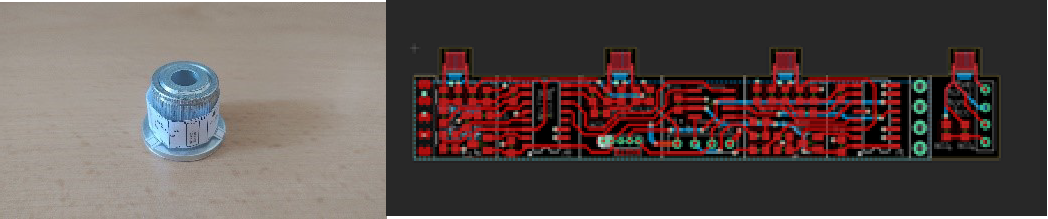 Figure 11: Unpacked AMeCo flexible electronicsCar roof racks assemblyThe eWITOL demonstrator can be a simple set of HW and SW to verify the functionality of SBSD as a whole and to communicate with typical interfaces. In this execution, the element after assembly (with the specified tightening force - according to the size of the main screw - initial assumption M8-M10) should be able to sense axial and lateral static loads in the range of 200-800N. In the case of dynamic loading, the overload 2G and the resulting loading forces are selected. The determination of the forces should be carried out under standard laboratory conditions (NIST-20 ° C / 101.325kPa). The element is supplied externally. A characteristic application for this functional sample is its use in the automotive industry, e.g. in the assembly of car roof racks.Feasibility study of eWITOL for surgeryThe parameters of the eWITOL element predetermine it for medical applications. For this application, assume the configuration of eWITOL in biocompatible materials with possible sterilization. In this embodiment, the element after assembly (with the specified tightening force - according to the size of the main screw - initial assumption M8-M10) should be able to sense axial and lateral static loads in the range of 200-800N. In the case of dynamic loading, an overload of 1.5G and the resulting loading forces are selected. When temperature changes, corrections should be made. Due to the length of treatment, the power supply is realized by an internal battery with a lifetime of approximately 8 weeks. In the case of contactless communication, the duration of treatment can be expected to be about 6 weeks, the battery capacity will allow longer operation than the treatment lasts. Contactless system is chosen for reading data. In a simpler variant, data reading and data cable power supply can be realized. In this configuration, the assembly inaccuracies can be determined using eWITOL, the pre-tension of the joint (defined by the bone infiltration) and the temperature of the wound during treatment can be determined, and the joint load during the convalescence of the patient can be evaluated.A new business model for commercialization has to be applied in order to distinguish from today’s WITOL® mass production related to the automotive domain.Demonstrator 6.2 (Leader: SCHN) – Energy management based on a fog computing approach: The International Electrotechnical Commission defines the Smart Grid as: “an electricity network that can intelligently integrate the actions of all users connected to it – generators, consumers and those that do both – in order to efficiently deliver sustainable, economic and secure electricity supplies. A Smart Grid employs innovative products and services together with intelligent monitoring, control, communication, and self-healing technologies”.The Smart Grid implies the convergence of the traditional Operations Technology (OT), the grid physical infrastructure assets and applications, with the Information Technology (IT). The new digital technologies introduced in the electrical grid make the network smarter, from superior monitoring and control of supply, to more efficient generation and consumption and more innovative energy storage.In this context, the digitalization is transforming the operation and energy management of the electrical grid. The Internet of Things (IoT) and the Artificial Intelligence are technology solutions that enable this digital transformation. The use of IoT devices such as IoT sensors and actuators, enforce the connectivity, measures and monitorization of the grid, providing more information from the field site to the operators in order to improve the energy management. In addition, the substation control devices, (RTUs, IEDs, PLC…) are evolving, integrating digital technologies that provide them more intelligence, data capacity and connectivity. As a result, the new Smart Grid provides to the operators more data about the grid, which enhances to make better decisions.The Artificial Intelligence (AI) applies to the Smart Grid, can provide benefits including: performance enhancement, optimization of processes, improvement of the efficiency. Artificial Intelligence can optimize operational decisions, analysing the data provided by the IoT devices and control devices in a best way. The operation in real-time is a requirement in this environment. The complexity of the new electrical grid with the inclusion of distributed energy resources, implies a major control and decision in the edge, with new control devices, deterministic networks and smarter IoT devices synchronized with a high accuracy.Around the world, smart grid technology is growing steadily; between 2017 and 2023, the global market is expected to triple in size reaching some 61 billion U.S. dollars. The key regions incorporating smart grid technology includes North America, Europe and Asia Pacific. Asia Pacific will see the fastest growth and is expected to become thelargest market for smart grid technology. Smart grid technologies include electrical supply grids that use connectivity, demand response, and renewable energy sources to increase energy efficiency8.The pilot tries to address the challenges that affect the Smart Grid, integrating digital technologies, such as IoT and Artificial Intelligence, and enhancing the substation devices with new functionalities. In a smart grid scenario, we can find many systems that would benefit from such a solution. On the one hand, the substations will need an increasingly higher level of sensorization, which will allow to control the state of the transformers, switches, and plant conditions, and thus perform safety actions as quickly as possible. In the same way, the intelligent control and management of personnel, location, access control, etc. is a need that, thanks to IoT, can be related to many other information flows in the station.In addition, taking into consideration the fact that climate affects electricity consumption, the use of data on temperature, humidity, atmospheric pressure, wind speed, etc. could be added in the case of use, in addition to those related to the supposed consumption of users. This means that, by collecting information on such environmental data sources places of more or less consumption could still be identified and the network could be adapted, based on tests in laboratory simulations. This way, it would be possible to take advantage of the AI, to make/use forecasts and to configure the network/energy generation sources in advance.The proposed solution can, based on an installed physical monitoring network, and with limited resources, respond to changing needs of the substation. For example, a transformer that detects a temperature increase, could activate a priority channel to display its thermographic image, and help diagnose the problem or request a change of power flow to another transformer. These needs can also be found outside the substation, for example in the energy transport network (where the state of the coils and the infrastructure is monitored for tens or hundreds of kilometres), in industry (where there are systems that are large consumers of energy, and depending on their nature, there are strong generations of reagents that endanger the capacity of the network), or in micro-generation (wind and solar parks that generate small energy injections in the smart grid, and that due to the changing conditions of wind and solar incidence, require very precise knowledge and control). Therefore, the path of future exploitation that could be followed with a system of these characteristics is notorious.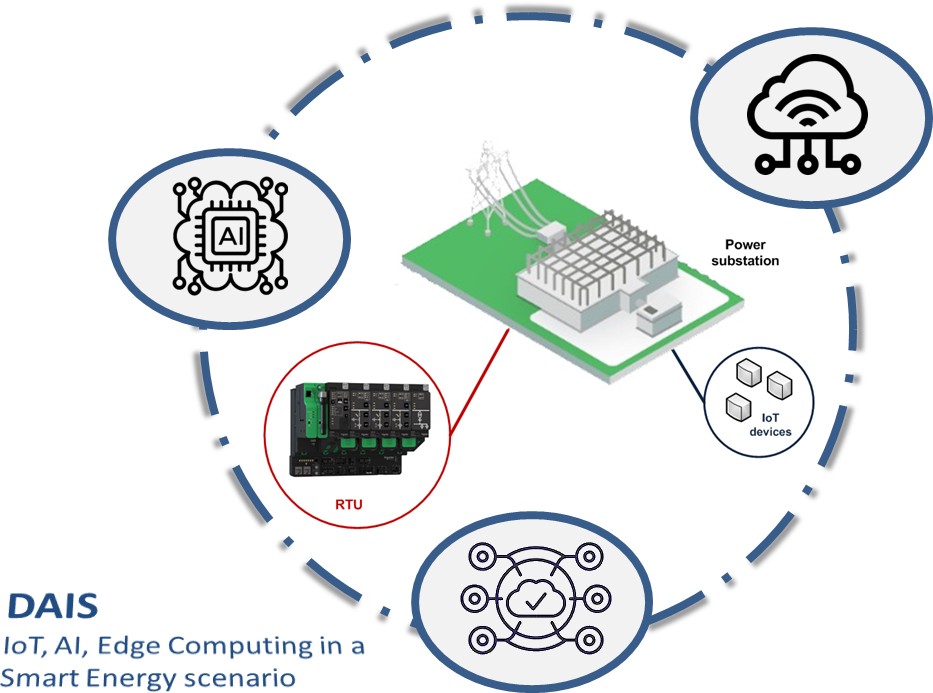 Figure 12: Energy management scenario based on fog computing approachThe demonstrator, in which the partners will focus both on the functional development of the decision-making elements (AI) and on the development of techniques, tools and platforms that allow this functionality to be executed as efficiently as possible, will be structured in a 3-layer hierarchy, according to its proximity to the end user andits management capacity, namely: 1) Edge, which would cover from substations downwards (e.g. homes, factories, micro generation…) It would include the different IoT devices and sensors and RTUs deployed in the substations;2) Fog, where systems that aggregate information from multiple substations appear. At this level, learning and modelling algorithms could be applied and it would be feasible either to deploy SW on the available HW or develop new HW that offers additional that computing capacity; 3) Cloud, adding multiple aggregator systems with the goal to perform learning with a greater amount of aggregated data.Demonstrator 6.3 (Leader: TPV) – AI-Driven AGV: The upgrade of the Automated Guided Vehicles (AGV) – vehicles that operate without drivers. Currently, navigation is provided by magnetic tape “on floor” or “in floor” and key points are defined with RFID mounted in the floor or on the floor. Implementation does not need any construction work. Solutions are adapted to each customer needs. Due to new demands, new products or production lines, additional flexibility or increased productivity requirements, the existing navigation system may no longer accommodate the forthcoming requirements. Under such circumstances we can enlarge the existing navigation system, perhaps by introducing another navigation method or fully replacing the old system. The upgraded AGV will consist of integrated FPGA-based AI platform to detect obstacles and use signals from various sensors such as video camera and laser scanner to generate an optimal scenario for obstacle avoidance. The platform will be tested in industrial conditions with several AGVs communication with each other through the central control server.Planning and scheduling MES, WMS, ERPTraffic management	Battery managementObstacle detection	Error managementand avoidance	and informationDAIS:  AI-Driven AGVFigure 13: AI-Driven AGV for obstacle detection and avoidanceDemonstrator 6.4 (Leader: Jotne) – Optimal regulation of turbines in hydropower plants (NO): Due to a variable demand in the energy market, frequent start and stop actions are required by hydropower plants to provide regulation of turbines. This leads to high levels of wear on e.g. the energy-conversion components, which are extremely expensive and have a lead time of several years in production. Instrumenting the turbines with microphones and analysing anomalities in the gathered sound data could help optimise start- and stop routines and consequently reduce wear.The amount of data in this case is too large to send to remote servers for analysis. We propose a solution where machine learning algorithms are trained on remote data sets, and applied locally on a PLC or similar control device.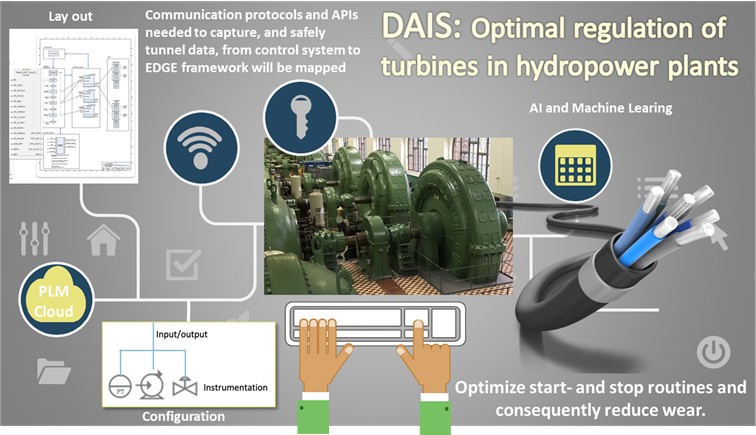 Figure 14: Optimal regulation of turbines in hydropower plantsDemonstrator 6.5 (Leader: Danfoss) – Frequency converters as edge nodes in industrial automation: The aim is to develop a prototype and apply it in the industrial use-case and assess its readiness for up-to TRL4. The modern design of edge computing devices is extremely complex. New drive platform has many elements including programmability and connectivity. The DAIS platform has requirements that are currently not met by Danfoss drives. We plan to make drives DAIS-conforming either by running the DAIS software stack on the control card or by developing a special option card for this purpose. We will instrument machines by using an electric drive as the data source. Danfoss will provide the current version of the electric drives control, and development version based on a multicore processor (MCP) controller. We consider this MCP controller a low-end version of an Edge Device (ED), and the focus of this demonstrator is to evaluate how the DAIS platform can perform data collection and analytics at the edge on low-end EDs.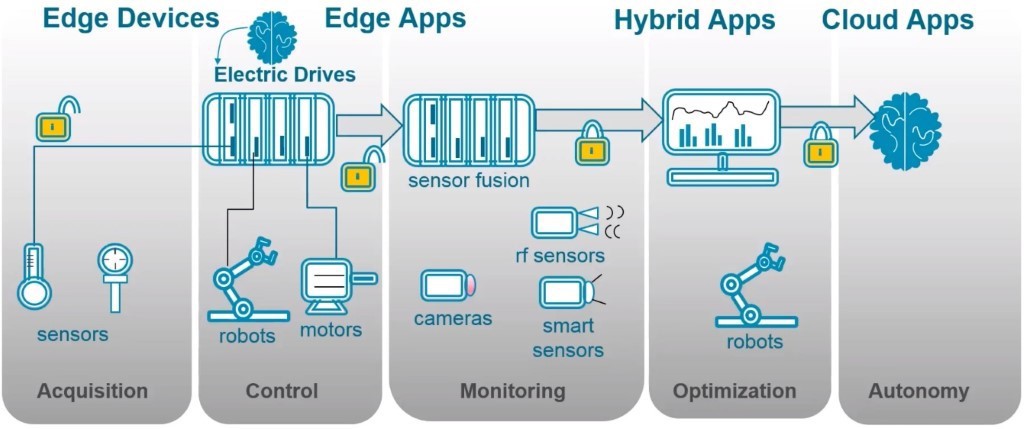 Figure 15: Electric drives as edge devicesDemonstrator 6.6 (Leader: PDM) – Secure AI-Empowered Mobile Edge Computing Systems: AI has gained considerable attention in 5G, driven primarily by recent breakthroughs in deep learning, the surge of available data, and the rise of smart devices. However, the full potential of AI is yet to be unlocked in Beyond 5G/6G mobile networks. In particular, Multi-access Edge Computing (MEC) platform in 5G offers cloud-computing capabilities at the edge, characterized by ultra-low latency, high bandwidth, and real-time access to radio network information. Empowering MEC with AI can help increase service agility and support flexible functional split in software- defined Radio Access Networks (RANs), bringing network intelligence from the core to RANs and end-user equipment where the data is generated. This can help providers to shift their attention from network to service operation, save backhaul capacity, and offer low-latency context-aware services, e.g. augmented/virtual reality, safety-critical applications, etc.This use case aims to target:developing network protocols for efficient allocation of scarce storage/computation /networking resources at the edge to meet demanding service quality requirements (e.g. delay, jitter, rate, etc.) of different applications (e.g. smart city, Intelligent Transportation System (ITS), augmented/virtual reality, remote surgery, etc.).developing network mobility protocols for hyperdense small-cell enabled mobile networks operating in mm-wave or tera-hertz bands.developing and integrating lightweight security schemes (secure/private-by-design) to authenticate small IoT objects, control their access, and ensure data integrity and confidentiality.designing and implementing Intrusion Detection and Prevention Systems (IDPSs) auditing local host machine’s behaviour and/or packets/flows crossing different parts of the network to detect network anomalies.Interfacing with other SCsInputs from other supply chains:SC1 and SC2: import HW in the shape of edge AI EC's and SW that are self-organizing, energy efficient and private by design and will be the basis for the demonstrator’s implementation.SC3: introduce the optimal AI techniques that make possible performing the proper planning and operation of cloud, fog and edge computing applications such as the ones proposed in this SC.SC4 and SC5: bring mechanisms and techniques to securely integrate edge components in the framework of the demonstrators.Outputs to other supply chains:A clear link to interact with SC8 exists, establishing cooperation and synergies in the activities related to automated guided vehicles and IoT networks. To WP6 export valid results from the demonstrators to contribute to the solutionexploitation purposes and even generate and impact on current industry standards.SC3: introduce the optimal AI techniques that make possible performing the proper planning and operation of cloud, fog and edge computing applications such as the ones proposed in this SC.SC4 and SC5: bring mechanisms and techniques to securely integrate edge components in the framework of the demonstrators.Outputs to other supply chains:A clear link to interact with SC8 exists, establishing cooperation and synergies in the activities related to automated guided vehicles and IoT networks. To WP6 export valid results from the demonstrators to contribute to the solutionexploitation purposes and even generate and impact on current industry standards.SC3: introduce the optimal AI techniques that make possible performing the proper planning and operation of cloud, fog and edge computing applications such as the ones proposed in this SC.SC4 and SC5: bring mechanisms and techniques to securely integrate edge components in the framework of the demonstrators.Outputs to other supply chains:A clear link to interact with SC8 exists, establishing cooperation and synergies in the activities related to automated guided vehicles and IoT networks. To WP6 export valid results from the demonstrators to contribute to the solutionexploitation purposes and even generate and impact on current industry standards.SC3: introduce the optimal AI techniques that make possible performing the proper planning and operation of cloud, fog and edge computing applications such as the ones proposed in this SC.SC4 and SC5: bring mechanisms and techniques to securely integrate edge components in the framework of the demonstrators.Outputs to other supply chains:A clear link to interact with SC8 exists, establishing cooperation and synergies in the activities related to automated guided vehicles and IoT networks. To WP6 export valid results from the demonstrators to contribute to the solutionexploitation purposes and even generate and impact on current industry standards.SC3: introduce the optimal AI techniques that make possible performing the proper planning and operation of cloud, fog and edge computing applications such as the ones proposed in this SC.SC4 and SC5: bring mechanisms and techniques to securely integrate edge components in the framework of the demonstrators.Outputs to other supply chains:A clear link to interact with SC8 exists, establishing cooperation and synergies in the activities related to automated guided vehicles and IoT networks. To WP6 export valid results from the demonstrators to contribute to the solutionexploitation purposes and even generate and impact on current industry standards.SC3: introduce the optimal AI techniques that make possible performing the proper planning and operation of cloud, fog and edge computing applications such as the ones proposed in this SC.SC4 and SC5: bring mechanisms and techniques to securely integrate edge components in the framework of the demonstrators.Outputs to other supply chains:A clear link to interact with SC8 exists, establishing cooperation and synergies in the activities related to automated guided vehicles and IoT networks. To WP6 export valid results from the demonstrators to contribute to the solutionexploitation purposes and even generate and impact on current industry standards.SC3: introduce the optimal AI techniques that make possible performing the proper planning and operation of cloud, fog and edge computing applications such as the ones proposed in this SC.SC4 and SC5: bring mechanisms and techniques to securely integrate edge components in the framework of the demonstrators.Outputs to other supply chains:A clear link to interact with SC8 exists, establishing cooperation and synergies in the activities related to automated guided vehicles and IoT networks. To WP6 export valid results from the demonstrators to contribute to the solutionexploitation purposes and even generate and impact on current industry standards.SC3: introduce the optimal AI techniques that make possible performing the proper planning and operation of cloud, fog and edge computing applications such as the ones proposed in this SC.SC4 and SC5: bring mechanisms and techniques to securely integrate edge components in the framework of the demonstrators.Outputs to other supply chains:A clear link to interact with SC8 exists, establishing cooperation and synergies in the activities related to automated guided vehicles and IoT networks. To WP6 export valid results from the demonstrators to contribute to the solutionexploitation purposes and even generate and impact on current industry standards.SC3: introduce the optimal AI techniques that make possible performing the proper planning and operation of cloud, fog and edge computing applications such as the ones proposed in this SC.SC4 and SC5: bring mechanisms and techniques to securely integrate edge components in the framework of the demonstrators.Outputs to other supply chains:A clear link to interact with SC8 exists, establishing cooperation and synergies in the activities related to automated guided vehicles and IoT networks. To WP6 export valid results from the demonstrators to contribute to the solutionexploitation purposes and even generate and impact on current industry standards.Main partners contributions in the SCThe detailed partner contributions in the DAIS project are described in the implementation section.The below table groups the contributions of SC6 participants to each of the demonstrators proposed by SC6. To know better their detailed tasks in the DAIS project readers can refer to implementation section.Table 10: Participating partners for each demonstrator proposed by SC6Main partners contributions in the SCThe detailed partner contributions in the DAIS project are described in the implementation section.The below table groups the contributions of SC6 participants to each of the demonstrators proposed by SC6. To know better their detailed tasks in the DAIS project readers can refer to implementation section.Table 10: Participating partners for each demonstrator proposed by SC6Main partners contributions in the SCThe detailed partner contributions in the DAIS project are described in the implementation section.The below table groups the contributions of SC6 participants to each of the demonstrators proposed by SC6. To know better their detailed tasks in the DAIS project readers can refer to implementation section.Table 10: Participating partners for each demonstrator proposed by SC6Main partners contributions in the SCThe detailed partner contributions in the DAIS project are described in the implementation section.The below table groups the contributions of SC6 participants to each of the demonstrators proposed by SC6. To know better their detailed tasks in the DAIS project readers can refer to implementation section.Table 10: Participating partners for each demonstrator proposed by SC6Main partners contributions in the SCThe detailed partner contributions in the DAIS project are described in the implementation section.The below table groups the contributions of SC6 participants to each of the demonstrators proposed by SC6. To know better their detailed tasks in the DAIS project readers can refer to implementation section.Table 10: Participating partners for each demonstrator proposed by SC6Main partners contributions in the SCThe detailed partner contributions in the DAIS project are described in the implementation section.The below table groups the contributions of SC6 participants to each of the demonstrators proposed by SC6. To know better their detailed tasks in the DAIS project readers can refer to implementation section.Table 10: Participating partners for each demonstrator proposed by SC6Main partners contributions in the SCThe detailed partner contributions in the DAIS project are described in the implementation section.The below table groups the contributions of SC6 participants to each of the demonstrators proposed by SC6. To know better their detailed tasks in the DAIS project readers can refer to implementation section.Table 10: Participating partners for each demonstrator proposed by SC6Main partners contributions in the SCThe detailed partner contributions in the DAIS project are described in the implementation section.The below table groups the contributions of SC6 participants to each of the demonstrators proposed by SC6. To know better their detailed tasks in the DAIS project readers can refer to implementation section.Table 10: Participating partners for each demonstrator proposed by SC6Main partners contributions in the SCThe detailed partner contributions in the DAIS project are described in the implementation section.The below table groups the contributions of SC6 participants to each of the demonstrators proposed by SC6. To know better their detailed tasks in the DAIS project readers can refer to implementation section.Table 10: Participating partners for each demonstrator proposed by SC6PartnerDemo 6.1Demo 6.2Demo 6.3Demo 6.4Demo 6.5Demo 6.6NXPGEXXXXXTSTXIMAX (L)TULXBUTXSCHNX (L)GradiantXITIXUCANX7SOLSXUGRXPDMX (L)BEVXXTPVX (L)JSIXCosylabXJotneX (L)XALXStepXDanfossX (L)DTUXArctosXSupply chain numberSC7Supply titleDigital life demonstratorsTypeEnabling TechnologySupply chain partnersVestel (Leader), NXPNL, TUE, TUD, ANYWI, ALM, Imec, SIRRIS, Sestek, Akim, NURO, SENS, NXPGE, TietoVisionSecure, sustainable and comfortable spacesProfessional and private spaces have never been more nomadic in history. The trend of people working from home is fed by the need to care for family members, the desire to lower carbon footprint and the desire to minimize the time spent in traffic. But also, the rise of the project paradigm to organize work makes staff and contractors work in ever changing setups with frequent changes in occupancy and use of spaces. And if these rapid changes are not enough, open offices and work floors with flexible spaces are all the norm. The socio-economic crisis of the last decades resulted in focusing on the energy efficient sustainable spaces. Today's raging covid-19 outbreak drastically forced changes in work environments and home office setups. Devastating effects ofcovid-19 pandemic will not disappear soon enough, and the end of the pandemic is not yet in sight.The future is pulled forwards, and our demonstrators focus on professional and personal spaces that can adapt to requirements of comfort, security and sustainability for this nomadic use.MissionIn SC7 we will show the results of the research happening in the first five supply chains to demonstrate the effect on the private and professional spaces. We will show how emotions can be measured and how voice, gestures and location input can be used to create a more comfortable and sustainable space on a secure and privacy preserving distributed artificial intelligence framework. We will exhibit that robust, distributed, composable machine learning techniques for data, voice, image analysis supported with federated learning and edge computing frameworks will provide the basis for comfortable, sustainable and secure environments. Different sensors and artificial intelligence systems that are used so pervasive puts strict limits on the energy budget hence lowpower communication and digital edge processing will be shown to increase the energy efficacy.ResultDemonstrators promoting secure, comfortable and smart spaces on distributed artificial intelligence frameworks.Ambition:More and more, our lives are exposed to a wide variety of digital services whatever we do and however we live our day. Mobility requirements of modern people demand private and professional spaces to be more fulfilling, secure and privacy protecting. In addition, due to the ongoing covid-19 pandemic period (and most probably post- covid era) most of the people had to transform their homes into a working space; and working spaces needed to adapt to the current situation and implement the health requirements of the pandemic, such as special distance seating, and less human to human interaction. All these measures resulted in a new lifestyle with implications on many digital services, such as how people interact with the world and one another, and how new technologies and trends will evolve.Under these emerging market and technology driven environment, our demonstrators focus on professional and personal spaces that can adapt to requirements of comfort, security and sustainability for this nomadic use. While traditional approaches achieving this ambition lie in gathering mostly heterogenous data in a centralized cloud system, possibly leading to a breach in privacy and security, current state of the art utilizes the ubiquitous nature of edge devices and networks to provide privacy preserving, sustainable, and comfortable spaces. However, the constraints and limitations of these devices, such as low power, low computational capacity, diversity and fragmentation in working principles etc. challenge the support of the advanced computationally intensive machine learning systems keeping up with the demands of the today’s nomadic life. The selected demonstrators within DAIS are constructed to successfully overcome these challenges by designing novel distributed artificial intelligence algorithms on edge networks on a set of different types of edge components in private and professional spaces.The technologies such as federated learning, edge computing, distributed data analytics models, speech and audio processing, and data privacy, authorization and authentication methods will be put into work in order to provide the requirements of better performing artificial intelligence services with low latency and power consumption.Objectives:Define a joint understanding of states of an office and distribute the calculation and the storage thereof over a network of connected low powered devices that also connect the sensors.Contribute to edge hardware and accompanying machine learning software for ultra-low power energy efficient fully autonomous smart intelligent IoT devicesIntegrate a software layer supporting transport of data for the distributed AI system, based on multiple access technologies, with a focus on (private) 5G networksPersonal media recommendation system incorporating the analysis results coming from the different analytics components running on a distributed AI edge platform of consumer electronics devicesVoice centric analytics components which will run on multiple devices for pre-processing activities,Utilizing different edge hardware components and AI computation modules for the distributed AI edge platformLower data storage and computing power server costs for the companies commercializing this technologyBetter integration of renewable energy in our energy system and a safer, stable energy grid by fast local responding devices.Ambition:More and more, our lives are exposed to a wide variety of digital services whatever we do and however we live our day. Mobility requirements of modern people demand private and professional spaces to be more fulfilling, secure and privacy protecting. In addition, due to the ongoing covid-19 pandemic period (and most probably post- covid era) most of the people had to transform their homes into a working space; and working spaces needed to adapt to the current situation and implement the health requirements of the pandemic, such as special distance seating, and less human to human interaction. All these measures resulted in a new lifestyle with implications on many digital services, such as how people interact with the world and one another, and how new technologies and trends will evolve.Under these emerging market and technology driven environment, our demonstrators focus on professional and personal spaces that can adapt to requirements of comfort, security and sustainability for this nomadic use. While traditional approaches achieving this ambition lie in gathering mostly heterogenous data in a centralized cloud system, possibly leading to a breach in privacy and security, current state of the art utilizes the ubiquitous nature of edge devices and networks to provide privacy preserving, sustainable, and comfortable spaces. However, the constraints and limitations of these devices, such as low power, low computational capacity, diversity and fragmentation in working principles etc. challenge the support of the advanced computationally intensive machine learning systems keeping up with the demands of the today’s nomadic life. The selected demonstrators within DAIS are constructed to successfully overcome these challenges by designing novel distributed artificial intelligence algorithms on edge networks on a set of different types of edge components in private and professional spaces.The technologies such as federated learning, edge computing, distributed data analytics models, speech and audio processing, and data privacy, authorization and authentication methods will be put into work in order to provide the requirements of better performing artificial intelligence services with low latency and power consumption.Objectives:Define a joint understanding of states of an office and distribute the calculation and the storage thereof over a network of connected low powered devices that also connect the sensors.Contribute to edge hardware and accompanying machine learning software for ultra-low power energy efficient fully autonomous smart intelligent IoT devicesIntegrate a software layer supporting transport of data for the distributed AI system, based on multiple access technologies, with a focus on (private) 5G networksPersonal media recommendation system incorporating the analysis results coming from the different analytics components running on a distributed AI edge platform of consumer electronics devicesVoice centric analytics components which will run on multiple devices for pre-processing activities,Utilizing different edge hardware components and AI computation modules for the distributed AI edge platformLower data storage and computing power server costs for the companies commercializing this technologyBetter integration of renewable energy in our energy system and a safer, stable energy grid by fast local responding devices.Research into distributed machine learning techniques, knowledge propagation techniques for learning under uncertainty, noise and no direct access to labelled data, and security and IoT approaches for energy- efficient and resource-efficient deployment and run-time adaptation of IoT and edge computing applications.Achieving energy efficient, secure, smart and comfortable living spaces and services utilizing distributed artificial intelligence systems components.Targeted KPIs:Some type of AI applications such as presence detection based on the waterbag principles cannot be calculated on a single Crownstone, therefore a distributed data view is needed (soft and hardware). Develop a distributed calculation over the edge network with, if necessary, support of a local hub to distribute this calculation using: current Crownstone hardware, additions from partners, 5G network iso BLE and a distributed storage solution.Make it feasible to upgrade system software without disabling the edge networkPersonal media recommendation should increase privacy of users with data localization and comfort through better mood matching recommendations.Distributed AI system on federated learning principles on consumer electronics devices providing increased privacy and speed as measured by the recommendation response preparation time and percentage of data transferred to the centralized cloud system.Energy efficiency of smart spaces should increase 10% with the advent of new hardware utilization as edge components.Media recommendation response time should improve 20%, the number of total cloud accesses should decrease by 50%.Media recommendation accuracy should be at least 95%.Data transfer to the cloud for training should drop drastically 90%. Data should be kept local most of the time.The multi node distributed reference system should be up, robust and reliable 99%.During mood-based media recommendations predicted customer emotion should be accurate 80% according to valence-arousal model.Distributed ML models should be robust, as voice, data, image analytics models cross validation results should be larger than 80%Real time data analytics of streaming data should not induce latency and be accurate at least 80%.Encryption & decryption algorithms should be twice fold lightweight.Voice, image, and biometrics methods should reduce the ghost accounts in system 98%. Time to provision an account and authorize resources should be less than 100ms.Description (e.g. demonstrators)Demonstrator 7.1 (Leader: TUE) – Smart lighting solutions and Edge AI in an Office environment: Wherever people work light, and electricity are needed. The healthy and comfortable state of a workspace is heavily influenced by the availability of light and the control of temperature and fresh air. The connected use of sensors that are part of a light or electricity fixture can help a great deal in gauging the state of an office. The value of such a network can improve even further if it can react to the behaviour and commands of the users of the space. Our use-case is centered around an easy to setup-and-maintain and secure network of connected sensors that can track the use and wishes of the users in the room and derive a current and desired state (shown in Figure 16). Each sensor will contribute to the calculation of these states of the room. Sensors will include the use of electricity, sound, and the presence and position of people in the room. Technologies include distributed storage, homomorphic encryption and neuromorphic computing. TUE, IMEC, ALM and NXP-NL will deliver a secure and energy efficientmanagement of an office space based on the actual activities and emotions of the users based on analysis of 5G interference patterns.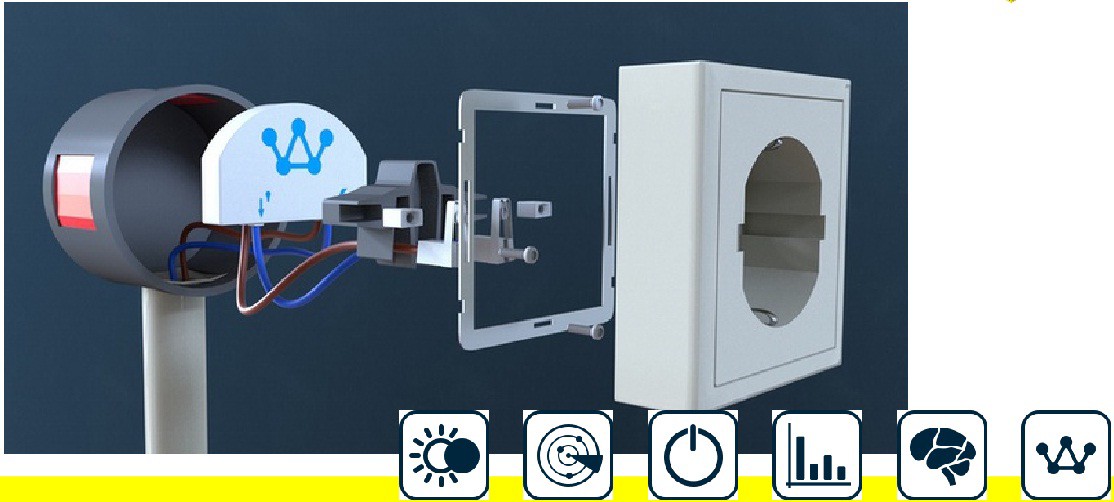 Figure 16: A crownstone to be utilized for the demonstrator 7.1Demonstrator 7.2 (Leader: Vestel) – Privacy preserving distributed personal TV recommendation system incorporating the current mood of the user on running on DAIS components: Currently Vestel TVs have personal recommendation systems based upon the personal TV watching lists consisting of users' preferences. This recommendation system uses mostly a centralized approach while preparing its suggestions on the cloud. Therefore, the AI for recommendations exists but that it is has never been tried on an edge network and that the security and privacy that such network will provide will give a competitive advantage over the current, mainly cloud based, providers. Furthermore, current recommendation system mostly relies on users’ historical data, however, does not take the current mood of the user into account. The TV recommendations are presented to the user through a mobile application that is paired with the TV (shown in Figure 17).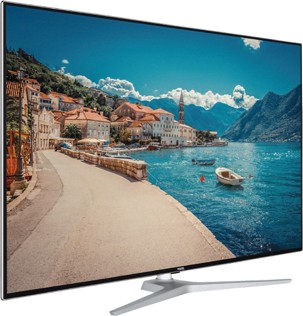 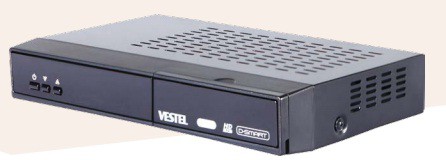 Figure 17: A sample of edge devices to largely form distributed artificial intelligence framework for media recommendationsIn this demonstrator, our goal is to develop a distributed media recommendation engine, which is to be leveraged by AI based novel technologies. The recommendation system will have to work in a distributed and privacy protecting manner. User’s devices will act as nodes that belong to a big cluster and run pieces of recommendation engine process so that personal data is processed in user’s device, not in the cloud, a sample architecture of overall system is illustrated in Figure 18. This engine will work together with several analytics components and the analysis results will feed the recommendations models:Current mood of the user and even other hidden features of user’s voice will be considered, and recommendation engine performance will be increased. In order to make better TV recommendations to the user, mobile application can initiate a conversation with the user and ask a couple of quick questions to gather some notion of the user’s emotion. Once the emotion classification using the voice of the user (which could also be supported with emotion classification based upon pictures on the edge) is completed on the edge device, the information will be fed to the distributed recommendation system and new recommendation will be made according to the current mood of the user.	Age group detection from voice. Different generations may have different watch lists. This module will feed the recommendation engine by detecting the user’s age group from the acoustic characteristics to be acquired from his/her speech commands.Gender detection from voice. The engine will use this parameter as an input and perform more accurate recommendations.Speaker identification from voice. There may be more than one person living in the apartment. User identity will be detected automatically via voice biometrics tool and this info will enable user specific recommendations.Another novelty will be identifying the human speech from other household sounds like vacuum cleaner, doorbell etc so the system will only listen the human speech as speech commands but not the sound of other householditems.For a typical conversational system, there is a constant problem of data privacy and security since the system waits for speech commands and listens to the whole environment when doing so. In this use case, a robust wake-up word feature will be developed and implemented in order to activate the system via a certain keyword (like Hey Siri) and then start listening. Detection of wake-up word also requires some listening, however, by implementing a limited domain SR on the set top box, the system will pre-process the audial data on board first until wake-up word is detected. Until then, no data will be transferred to the main server.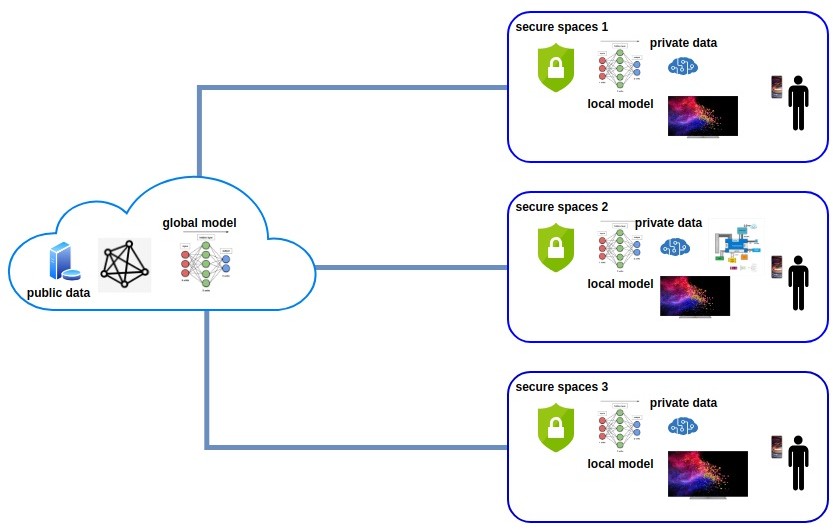 Figure 18: An overall view of distributed media recommendation architectureContemplating and analysing the consumers emotions while preparing media suggestions forms the initial features of the demonstrator. Other beneficial and interesting expansions of this demonstrator is to include the lighting, temperature and other sensory data for the recommendations while also considering more professional spaces. Whether private or professional spaces, such measurements should be kept local at the edge network for privacy.In the past, media recommendation systems have been developed and widely adopted in multimedia and internet content searches in order to solicitate the useful information from gigantic stockpile of data and exploit the benefits and garner customer attention. Information retrieval systems are highly efficient when it comes to find and locate the useful information. More than half of the user clicks comes from the recommendation systems in YouTube9. Approximately, 80% of the movies watched on Netflix is of recommendations10. Recently, following its widely known success in computer vision and natural language processing, deep learning techniques started to be utilized in recommender systems as they are of particular interest in effortlessly extracting the useful features. A recent survey of the deep learning techniques adopted to the field can be found in11. With a view to protecting the privacy of the people's personal interests, and provide more secure system models and personalization, federated learning multi-agent systems has been used in recommender systems architectures12 13.Demonstrator 7.3 (Leader: Tieto) – Future work environments and Sociotechnical system impact mechanism-concept: The future work environment should be considered from different aspects: physical, social, and virtual. Each of these contribute to the design of the spaces and the ways of working. The physical environmentdesign should consider the people flows, mobility of personnel, well-being, and the amount and quality of interaction. Social environment design should consider the principles of human action and leadership. Virtual environment design should consider the virtual tools and technologies needed at workplace and to work elsewheree.g. at a customer or stakeholder. In this part a sociotechnical system impact mechanism (STSIM)-concept is created which includes:Defining the impact mechanism between spaces and human behaviour and the magnitude of these impacts conceptHow these impact mechanisms can help the development of human systems conceptRecognize the means of using the impact mechanism as a tool for development concept.The main parts of research in the concept are design of value creation and work, human behaviour and cognition, work environment design, sensor technology, data analytics and modelling, and ethics. Future work environments and STSIM-concept are important aspects because they provide tools to improve human performance while reducing the costs to do so. The concept (consisting of different research parts) benefits all application domains. These parts are studied by different organizations and the goals are to have high levels of collaboration between different parties, thus, sharing knowledge also for the other parts of the project. Different topics have already been identified which support each other such as data analytics and ethically aligned design, design of value creation and business models. Having this vast collaboration of different organizations provides opportunities for real novel studies and solutions. This brings together hard sciences with soft human aspect to study holistically the human systems and how these can be used as a tool for development, both human system and organization.design should consider the people flows, mobility of personnel, well-being, and the amount and quality of interaction. Social environment design should consider the principles of human action and leadership. Virtual environment design should consider the virtual tools and technologies needed at workplace and to work elsewheree.g. at a customer or stakeholder. In this part a sociotechnical system impact mechanism (STSIM)-concept is created which includes:Defining the impact mechanism between spaces and human behaviour and the magnitude of these impacts conceptHow these impact mechanisms can help the development of human systems conceptRecognize the means of using the impact mechanism as a tool for development concept.The main parts of research in the concept are design of value creation and work, human behaviour and cognition, work environment design, sensor technology, data analytics and modelling, and ethics. Future work environments and STSIM-concept are important aspects because they provide tools to improve human performance while reducing the costs to do so. The concept (consisting of different research parts) benefits all application domains. These parts are studied by different organizations and the goals are to have high levels of collaboration between different parties, thus, sharing knowledge also for the other parts of the project. Different topics have already been identified which support each other such as data analytics and ethically aligned design, design of value creation and business models. Having this vast collaboration of different organizations provides opportunities for real novel studies and solutions. This brings together hard sciences with soft human aspect to study holistically the human systems and how these can be used as a tool for development, both human system and organization.design should consider the people flows, mobility of personnel, well-being, and the amount and quality of interaction. Social environment design should consider the principles of human action and leadership. Virtual environment design should consider the virtual tools and technologies needed at workplace and to work elsewheree.g. at a customer or stakeholder. In this part a sociotechnical system impact mechanism (STSIM)-concept is created which includes:Defining the impact mechanism between spaces and human behaviour and the magnitude of these impacts conceptHow these impact mechanisms can help the development of human systems conceptRecognize the means of using the impact mechanism as a tool for development concept.The main parts of research in the concept are design of value creation and work, human behaviour and cognition, work environment design, sensor technology, data analytics and modelling, and ethics. Future work environments and STSIM-concept are important aspects because they provide tools to improve human performance while reducing the costs to do so. The concept (consisting of different research parts) benefits all application domains. These parts are studied by different organizations and the goals are to have high levels of collaboration between different parties, thus, sharing knowledge also for the other parts of the project. Different topics have already been identified which support each other such as data analytics and ethically aligned design, design of value creation and business models. Having this vast collaboration of different organizations provides opportunities for real novel studies and solutions. This brings together hard sciences with soft human aspect to study holistically the human systems and how these can be used as a tool for development, both human system and organization.design should consider the people flows, mobility of personnel, well-being, and the amount and quality of interaction. Social environment design should consider the principles of human action and leadership. Virtual environment design should consider the virtual tools and technologies needed at workplace and to work elsewheree.g. at a customer or stakeholder. In this part a sociotechnical system impact mechanism (STSIM)-concept is created which includes:Defining the impact mechanism between spaces and human behaviour and the magnitude of these impacts conceptHow these impact mechanisms can help the development of human systems conceptRecognize the means of using the impact mechanism as a tool for development concept.The main parts of research in the concept are design of value creation and work, human behaviour and cognition, work environment design, sensor technology, data analytics and modelling, and ethics. Future work environments and STSIM-concept are important aspects because they provide tools to improve human performance while reducing the costs to do so. The concept (consisting of different research parts) benefits all application domains. These parts are studied by different organizations and the goals are to have high levels of collaboration between different parties, thus, sharing knowledge also for the other parts of the project. Different topics have already been identified which support each other such as data analytics and ethically aligned design, design of value creation and business models. Having this vast collaboration of different organizations provides opportunities for real novel studies and solutions. This brings together hard sciences with soft human aspect to study holistically the human systems and how these can be used as a tool for development, both human system and organization.design should consider the people flows, mobility of personnel, well-being, and the amount and quality of interaction. Social environment design should consider the principles of human action and leadership. Virtual environment design should consider the virtual tools and technologies needed at workplace and to work elsewheree.g. at a customer or stakeholder. In this part a sociotechnical system impact mechanism (STSIM)-concept is created which includes:Defining the impact mechanism between spaces and human behaviour and the magnitude of these impacts conceptHow these impact mechanisms can help the development of human systems conceptRecognize the means of using the impact mechanism as a tool for development concept.The main parts of research in the concept are design of value creation and work, human behaviour and cognition, work environment design, sensor technology, data analytics and modelling, and ethics. Future work environments and STSIM-concept are important aspects because they provide tools to improve human performance while reducing the costs to do so. The concept (consisting of different research parts) benefits all application domains. These parts are studied by different organizations and the goals are to have high levels of collaboration between different parties, thus, sharing knowledge also for the other parts of the project. Different topics have already been identified which support each other such as data analytics and ethically aligned design, design of value creation and business models. Having this vast collaboration of different organizations provides opportunities for real novel studies and solutions. This brings together hard sciences with soft human aspect to study holistically the human systems and how these can be used as a tool for development, both human system and organization.design should consider the people flows, mobility of personnel, well-being, and the amount and quality of interaction. Social environment design should consider the principles of human action and leadership. Virtual environment design should consider the virtual tools and technologies needed at workplace and to work elsewheree.g. at a customer or stakeholder. In this part a sociotechnical system impact mechanism (STSIM)-concept is created which includes:Defining the impact mechanism between spaces and human behaviour and the magnitude of these impacts conceptHow these impact mechanisms can help the development of human systems conceptRecognize the means of using the impact mechanism as a tool for development concept.The main parts of research in the concept are design of value creation and work, human behaviour and cognition, work environment design, sensor technology, data analytics and modelling, and ethics. Future work environments and STSIM-concept are important aspects because they provide tools to improve human performance while reducing the costs to do so. The concept (consisting of different research parts) benefits all application domains. These parts are studied by different organizations and the goals are to have high levels of collaboration between different parties, thus, sharing knowledge also for the other parts of the project. Different topics have already been identified which support each other such as data analytics and ethically aligned design, design of value creation and business models. Having this vast collaboration of different organizations provides opportunities for real novel studies and solutions. This brings together hard sciences with soft human aspect to study holistically the human systems and how these can be used as a tool for development, both human system and organization.Interfacing with other SCsInputs from other supply chains:SC1: development of ECs supporting distributed artificial intelligence systemSC2: development of artificial intelligence software components enabling distributed AI SC3: infrastructure of the distributed AI and ML edge platformSC4: secure and privacy-aware management of data between edge and cloudSC5: communication technologies, standards, protocols for the distributed AI platform. Outputs to other supply chains:SC1, SC2, SC3, SC4, SC5: demonstration requirements will feed the parameters for the technologies that are going to be developed in these SCs.Interfacing with other SCsInputs from other supply chains:SC1: development of ECs supporting distributed artificial intelligence systemSC2: development of artificial intelligence software components enabling distributed AI SC3: infrastructure of the distributed AI and ML edge platformSC4: secure and privacy-aware management of data between edge and cloudSC5: communication technologies, standards, protocols for the distributed AI platform. Outputs to other supply chains:SC1, SC2, SC3, SC4, SC5: demonstration requirements will feed the parameters for the technologies that are going to be developed in these SCs.Interfacing with other SCsInputs from other supply chains:SC1: development of ECs supporting distributed artificial intelligence systemSC2: development of artificial intelligence software components enabling distributed AI SC3: infrastructure of the distributed AI and ML edge platformSC4: secure and privacy-aware management of data between edge and cloudSC5: communication technologies, standards, protocols for the distributed AI platform. Outputs to other supply chains:SC1, SC2, SC3, SC4, SC5: demonstration requirements will feed the parameters for the technologies that are going to be developed in these SCs.Interfacing with other SCsInputs from other supply chains:SC1: development of ECs supporting distributed artificial intelligence systemSC2: development of artificial intelligence software components enabling distributed AI SC3: infrastructure of the distributed AI and ML edge platformSC4: secure and privacy-aware management of data between edge and cloudSC5: communication technologies, standards, protocols for the distributed AI platform. Outputs to other supply chains:SC1, SC2, SC3, SC4, SC5: demonstration requirements will feed the parameters for the technologies that are going to be developed in these SCs.Interfacing with other SCsInputs from other supply chains:SC1: development of ECs supporting distributed artificial intelligence systemSC2: development of artificial intelligence software components enabling distributed AI SC3: infrastructure of the distributed AI and ML edge platformSC4: secure and privacy-aware management of data between edge and cloudSC5: communication technologies, standards, protocols for the distributed AI platform. Outputs to other supply chains:SC1, SC2, SC3, SC4, SC5: demonstration requirements will feed the parameters for the technologies that are going to be developed in these SCs.Interfacing with other SCsInputs from other supply chains:SC1: development of ECs supporting distributed artificial intelligence systemSC2: development of artificial intelligence software components enabling distributed AI SC3: infrastructure of the distributed AI and ML edge platformSC4: secure and privacy-aware management of data between edge and cloudSC5: communication technologies, standards, protocols for the distributed AI platform. Outputs to other supply chains:SC1, SC2, SC3, SC4, SC5: demonstration requirements will feed the parameters for the technologies that are going to be developed in these SCs.Main partners contributions in the SCTheir detailed tasks in the DAIS project are described in implementation section.Table 11: Participating partners for each demonstrator in SC7Main partners contributions in the SCTheir detailed tasks in the DAIS project are described in implementation section.Table 11: Participating partners for each demonstrator in SC7Main partners contributions in the SCTheir detailed tasks in the DAIS project are described in implementation section.Table 11: Participating partners for each demonstrator in SC7Main partners contributions in the SCTheir detailed tasks in the DAIS project are described in implementation section.Table 11: Participating partners for each demonstrator in SC7Main partners contributions in the SCTheir detailed tasks in the DAIS project are described in implementation section.Table 11: Participating partners for each demonstrator in SC7Main partners contributions in the SCTheir detailed tasks in the DAIS project are described in implementation section.Table 11: Participating partners for each demonstrator in SC7PartnerDemonstrator 7.1Demonstrator 7.2Demonstrator 7.3TUEX (L)NXPNLXANYWIXTUDXImecXALMXINBVXVestelX (L)SestekXAKIMXSIRRISXTietoX (L)NXPGEXXXNUROXXXSupply chain numberSC8Supply titleIntelligent transport and mobility demonstratorsTypeEnabling TechnologySupply chain partnersESC (Leader), GD, NXPGE, NURO, PDM, KT, GS, BEV, ITAV, UzLVisionDemonstrate the usability of Edge AI technologies in transport and logistics domain. Demonstrate the application of Edge AI algorithms in increasing the transportation safety, availability andperformanceMissionSmarter, more autonomous, vehicles on land and in the air require a better understanding of the current environment. This requires more sensors that are closer to reality or the sharing of sensor readings and states of vehicles that are in each other vicinity. The nature of the movement, the scarceness of the bandwidth and low energy budgets make the application of AI in these situations, extremely demanding. SC8 mission is to prepare a swarm of drones to demonstrate and validate the integration of developed Edge AI systems. The demonstrated systems will include systems for inter-drone communication, fail operational drone management, distributed and redundant sensordata processing, hierarchical planning, fully autonomous goal-based programming, and detect and avoid (DAA) systems.ResultThe swarm of at least 10 drones equipped with flight controller, intra drone communication unit, an accurate PNT unit and set of sensors (RGB camera, infrared, acoustic sensors etc.) prepared to demonstrate feature extraction, situational awareness and DAA (Detect-And-Avoid) capabilities based on machine learning and Edge AI algorithmsRobust, secure and resilient inter drone communication platform, fast enough to distribute the situational awareness data among drones and to the ground station.System for distributed sensor data processing, including sensor fusion executed on individual nodesDrone swarm architecture supporting autonomous flights, accepting telecommands during the flightCooperation between drones to improve any target missionIntegration of fuel cells in order to increase the flight time of drones (at least 1 hour of flight)Web-based platform for multi-party management of drones (Drone-as-a-Service)Testbed for testing of autonomous vehicles algorithms and onboard equipment (LIDARs, cameras, etc.) using drones allowing real-world testing at very low cost.Develop map processing algorithms based on AIImplementation of the energy saving algorithms.Ambition:Our ambition is to prove that algorithms, techniques and computational methods introduced by AI can significantly help to solve some of the challenges in the transportation sector like increasing travel density, CO2 emissions, traffic management, traffic safety, autonomous driving and UAS flights and urban mobility.Our ambition is to make UAS flights, especially the autonomous ones, more safe, secure, robust and reliable. Machine learning and AI algorithms implemented on embedded devices can help us to achieve this goal. To attain system full autonomy and independence, we are forces to put a lot of computing power to the individual nodes of our system. During the UAS flight, there is not enough time for sending the sensor data to the central processing unit to execute the decision-making process there, most of the decisions needs to be made on edge nodes.Ambition of SC8 partners is to develop embedded system for near real-time transmission of highly accurate position data and will implement communication framework for transmission of situation awareness data amongAmbition:Our ambition is to prove that algorithms, techniques and computational methods introduced by AI can significantly help to solve some of the challenges in the transportation sector like increasing travel density, CO2 emissions, traffic management, traffic safety, autonomous driving and UAS flights and urban mobility.Our ambition is to make UAS flights, especially the autonomous ones, more safe, secure, robust and reliable. Machine learning and AI algorithms implemented on embedded devices can help us to achieve this goal. To attain system full autonomy and independence, we are forces to put a lot of computing power to the individual nodes of our system. During the UAS flight, there is not enough time for sending the sensor data to the central processing unit to execute the decision-making process there, most of the decisions needs to be made on edge nodes.Ambition of SC8 partners is to develop embedded system for near real-time transmission of highly accurate position data and will implement communication framework for transmission of situation awareness data amongmultiple UASs and from UAS to ground station. Those data could be processed on board UAS or can be downloaded to ground station for post processing.We will design a demonstrator with a swarm of drones. The several systems and algorithms will be demonstrated: Feature identification system: The main objective of feature extraction systems is to extract representative features from the raw measurements provided by sensors on board of an UAS. Machine learning techniques, mostly based on CNNs (Convolutional Neural Networks), will be used to obtain data from different sensors, for example monocular RGB camera, RGB-D sensors, infrared, etc.Situational awareness system: This system will allow UAS to gather knowledge about its own state and its environment’s state. Deep learning algorithms will be used to compile sensor information into state variables regarding the UAS and its environment and to compare the image data from cameras with the map. The comparison will be utilized for UAS self-localization. The system will report the situational awareness data to other drones and to the ground station and / or Common Information Service (CIS) / U-Space Service Provider (USSP) (EASA). To store a big amount of data required for those procedures, we plan to utilize a special space-optimized database storage system, designed for the use on embedded systems.DAA (Detect-And-Avoid) system: The aim of the system is to detect other aircrafts and / or other objects, using machine learning and AI to classify them, make decisions about the threat they may cause and trigger actions to avoid collisions. The actions can be passive (escape maneuvers, send notifications to other drones in the swarm) or active (throw a net again an intruder). The system will be able to maintain the situational awareness for the whole swarm. The ground station and Common Information Service (CIS) / U-Space Service Provider (USSP) will receive all data and measurements but will not control the obstacle avoidance – the drones will control that for the whole swarm.Planning: We will use deep learning algorithms not only for situational awareness, but also for task planning. The system will be able to generate plans and solutions for complex problems in unknown or dynamic environment. Typical tasks include path, motion, navigation or manipulation planning. The trained neural network will be used to map the terrain to find a suitable path. Data about planning and situation awareness will be delivered to the ground station and Common Information Service (CIS) / U-Space Service Provider (USSP). The system will also accept commands from the ground station.Even though we plan to use image sensors for most of the data capturing, deep learning techniques could be used in conjunction with other sensors, such as acoustic, radar, LIDAR, and laser sensors. We will utilize a neural network to deal with the problem of sound source separation and identification. One subnetwork will be used for sound source separation, the second for the sound identification. One of the challenges we face with implementation machine learning and AI algorithms on board UAS is a limited size, weight, and power consumption (SWaP) of required components. Our SW and AI algorithms will be optimized for CPU, GPU and memory use.Objectives:Prepare the swarm of 10 drones equipped with flight controller, intra drone communication unit, an accurate PNT unit and set of sensors (RGB camera, infrared, acoustic sensors etc.)Develop and demonstrate on the drone swarm the following capabilities: feature extraction, situational awareness and DAA (Detect-And-Avoid)Demonstrate a surface scanning and map processing algorithms based on AIDesign and develop an optimized, secure and resilient inter drone communication platform capable to distribute the situational awareness dataDesign, develop and demonstrate the swarm's planning and obstacle avoidance capabilities, including active protection again intruders (throw a net)Design, develop and demonstrate the distributed sensor data processing, including sensor fusion executed on individual nodesDevelop map processing algorithms based on AIUse 3D surface scanning algorithms for vehicle localization and path predictionImplement the energy optimal routes search and other energy saving algorithmsMeasure the energy consumption during the UAS flight and elaborate the algorithms for power consumption reduction.Targeted KPIs:Prepare a swarm of at least 10 drones, equipped with flight controller, intra drone communication unit, an Prepare a swarm of at least 10 drones, equipped with flight controller, intra drone communication unit, an accurate PNT unit and set of sensors (RGB camera at least)Feature extraction system with low SWaP (size, weight, and power consumption) so it can be installed on provided drone platform. Demonstrated capability to detect a non-moving object and to estimate its distance from a drone.Situational awareness data distributed to all drones of a swarm in less than 2 seconds.DAA system: Object detection and classification accuracy: bigger than 90%Ability to land on pre-planned location within an error of 10cm with probability 90% and an error of 50cm with probability 95%Ability to avoid static objects at a speed greater than 30kmsAbility to carry a payload of at least 8kg for at least 20 min covering a distance of at least 20km.Autonomous vehicle Testbed with at least 25 pre-defined scenarios for developers to re-useProve that the congestion management system for the charging stations can predict the actual congestion and report it to the vehicles.Prove that the energy consumption of the electrical vehicle can be decreased by 5% by utilizing the energy optimal routes search algorithm. Reduce the energy consumption of UAS by 5% by utilizing the energy efficient HW and SW developed in SC1 and SC2.Provide and Deploy new security features and services for the edge/IoT devices and utilize them for different application scenarios.The artificial intelligence (AI) proved its usefulness for many problems and challenges related to transportation: increasing travel demand, CO2 emissions and environmental issues, traffic management, traffic safety and urban mobility. The solutions based on AI have been demonstrated during experiments in the following areas14 15:Decision making and planning. Typical application are the algorithms for path planning, for example in the urban environmentTraffic management – AI algorithms are used to control the trafﬁc signal systems at intersections or are used in systems that identify time, location and the severity of a road incident. Machine learning is used to discover patterns among data, the results support trafﬁc managers to mitigate congestions.Power consumption optimization. Artificial Neural Networks can be trained to optimize the power consumption based on the given conditions (weather conditions, traffic conditions)Optimization and planning of public transportationAutonomous UAS flights (especially for Beyond visual line of sight (BVLOS) flights). Smart sensor fusion and situational awareness algorithms were applied and demonstrated in several experimentsManaging interaction between humans and machines. Several systems based on voice recognition principle were recently presented. For example system detecting operator fatigue based on voice commands.The utilization of AI in the transportation area increased in the recent years. More reliable and more available connections increased the amount of data which can be processed by AI algorithms and increased the results accuracy. The embedded platforms with high computing power, introduced in the recent years, simplify the implementation of AI algorithms on the distributed systems.Description (e.g. demonstrators)Demonstrator 8.1 (Leader: ESC) – Detect and Avoid and 3D surface scanning demonstrations: In this demonstrator, we will demonstrate the ability of a drone swarm to detect an obstacle, identify the level of thread it represents (based on object classification, speed, distance etc.) and trigger actions to avoid collisions. Each drone will be equipped with its own set of sensors and data from those sensors will be distributed to the other drones and to the ground station. Each drone will maintain its situational awareness calculated from data received from other drones and its own sensors. Each drone will keep the specified distance from other drones. The UAS self- localization information will also be sent to the ground station.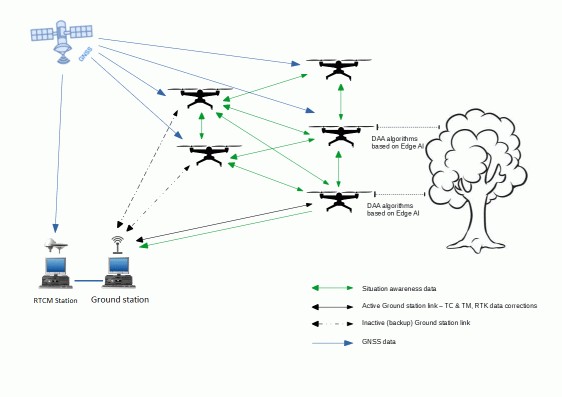 Figure 19: Demonstration of DAA abilities of swarm of dronesDemonstrator 8.2 (Leader: PDM) – Self-Provisioning of Drone fleet for the transportation of goods: Transport of goods, whether it is in emergency situation such as the one we live in due to the COVID19 pandemic, or due to natural disasters (for instance floods) that prevent regular delivery of such goods to stranded citizens, or in a more mundane scenario where instead of UberEats we can have the service DroneEats, will be a reality in the very near future.We will demonstrate a situation where a fleet of up to 10 drones (for the sake of the demo we will use only 10 drones) can be requested (Drone-as-a-Service) simultaneously by different clients and where their flight paths will necessarily intersect (to test obstacle avoidance and drone-to-drone communication). The flight paths will be automatically generated without human intervention, taking into consideration distance between current location, origin and destination (as well as weather conditions). It must be able to very precisely land (or hoover) at a specific geographical coordinate (less than 10cm) in order to receive the goods to be delivered or to deliver such goods.Individual drones must be able to autonomously alter their pre-calculated flight path due to unforeseeable circumstances (ex: obstacles), they must be able to autonomously request the help of other drones in order to complete the mission (ex: failure of a rotor) (in this demonstrator we will use a simple box-object that can be exchanged between drones). It will require the same core functionalities referred in the Demonstrator 8.1 (obstacle detection, threat level assessment, real-time decision, etc.)Demonstrator 8.3 (Leader: PDM) – Accident Reconstruction and Insurance reconciliation: In most countries when a car accident that does not involve loss of human life occurs, the local police is called to the crash site to take photos of the damaged vehicles, measure distances, take photos of the surrounding environment and interview. This is a very costly and time-consuming activity. At a later stage, when car insurance is activated, an insurance specialist is asked to visit the auto repair shop to validate the police report with the actual damage, which usually delays the approval of service, is prone to fraud and again it is expensive since it uses a precious resource (the insurance specialist)In this demonstrator we will deploy drones on behalf of the police, in order to take all photos, measurements (with an error lower than 1cm) and reconstruct the accident scene in 3D, as well as deploy drones on behalf of the insurance companies, in order to do full scan of the damaged vehicle (including under the car), either following a pre-planned path (based for instance on the report provided by the police) or remotely controlled by the insurancespecialist based on observation in real-time of the car.Demonstrator 8.4 (Leader: ESC) – Fire monitoring and firefighting system: In this demonstrator, we will present a pilot project of the drone supported firefighting system. The drones will be equipped with the thermal sensors, thermo-camera, LiDAR and cameras and will operate autonomously while also accepting commands from the ground station. Their main task will be to localize the fire outbreaks, determine the fire extent, monitor the surrounded area (trying to identify flammable and non-flammable objects), gather various situational condition (speed of wind, weather conditions), check the level of toxic substances in the air, attempt to localize people and animals endangered by fire (by utilizing thermo-camera data and machine learning techniques) and report this information, together with video stream, back to the firefighters and to the ground station. Based on gathered information, the system will predict the fire spreading speed and direction. The drones will also be able to deliver and drop the fire extinguisher balls to the area of open fire. The system will deploy the balls automatically or on operator's commands, taking into account safety measures (temperature on the spot, smoke and wind intensity). The flight path and the releasing of extinguisher balls will be driven by AI algorithms running onboard of a drone: picture recognition, detect and avoid system (DAA), threat level assessment, real-time decision. The demonstrated system will utilize the secure and resilient multi-channel communication system developed in SC5, which will ensure constant connection between the drone and the ground station.Demonstrator 8.5 (Leader: ESC) – Finding energy optimized routes: Energy consumption is important topic for electricity powered vehicles. In this demonstrator we will show implementation of several algorithms that aim to optimize the energy consumption during the operation of electric vehicles. The algorithms will include planning of energy optimal routes, planning the optimal use of supercapacitors and prediction of the optimal speed of avehicle.Demonstrator 8.4 (Leader: ESC) – Fire monitoring and firefighting system: In this demonstrator, we will present a pilot project of the drone supported firefighting system. The drones will be equipped with the thermal sensors, thermo-camera, LiDAR and cameras and will operate autonomously while also accepting commands from the ground station. Their main task will be to localize the fire outbreaks, determine the fire extent, monitor the surrounded area (trying to identify flammable and non-flammable objects), gather various situational condition (speed of wind, weather conditions), check the level of toxic substances in the air, attempt to localize people and animals endangered by fire (by utilizing thermo-camera data and machine learning techniques) and report this information, together with video stream, back to the firefighters and to the ground station. Based on gathered information, the system will predict the fire spreading speed and direction. The drones will also be able to deliver and drop the fire extinguisher balls to the area of open fire. The system will deploy the balls automatically or on operator's commands, taking into account safety measures (temperature on the spot, smoke and wind intensity). The flight path and the releasing of extinguisher balls will be driven by AI algorithms running onboard of a drone: picture recognition, detect and avoid system (DAA), threat level assessment, real-time decision. The demonstrated system will utilize the secure and resilient multi-channel communication system developed in SC5, which will ensure constant connection between the drone and the ground station.Demonstrator 8.5 (Leader: ESC) – Finding energy optimized routes: Energy consumption is important topic for electricity powered vehicles. In this demonstrator we will show implementation of several algorithms that aim to optimize the energy consumption during the operation of electric vehicles. The algorithms will include planning of energy optimal routes, planning the optimal use of supercapacitors and prediction of the optimal speed of avehicle.Demonstrator 8.4 (Leader: ESC) – Fire monitoring and firefighting system: In this demonstrator, we will present a pilot project of the drone supported firefighting system. The drones will be equipped with the thermal sensors, thermo-camera, LiDAR and cameras and will operate autonomously while also accepting commands from the ground station. Their main task will be to localize the fire outbreaks, determine the fire extent, monitor the surrounded area (trying to identify flammable and non-flammable objects), gather various situational condition (speed of wind, weather conditions), check the level of toxic substances in the air, attempt to localize people and animals endangered by fire (by utilizing thermo-camera data and machine learning techniques) and report this information, together with video stream, back to the firefighters and to the ground station. Based on gathered information, the system will predict the fire spreading speed and direction. The drones will also be able to deliver and drop the fire extinguisher balls to the area of open fire. The system will deploy the balls automatically or on operator's commands, taking into account safety measures (temperature on the spot, smoke and wind intensity). The flight path and the releasing of extinguisher balls will be driven by AI algorithms running onboard of a drone: picture recognition, detect and avoid system (DAA), threat level assessment, real-time decision. The demonstrated system will utilize the secure and resilient multi-channel communication system developed in SC5, which will ensure constant connection between the drone and the ground station.Demonstrator 8.5 (Leader: ESC) – Finding energy optimized routes: Energy consumption is important topic for electricity powered vehicles. In this demonstrator we will show implementation of several algorithms that aim to optimize the energy consumption during the operation of electric vehicles. The algorithms will include planning of energy optimal routes, planning the optimal use of supercapacitors and prediction of the optimal speed of avehicle.Demonstrator 8.4 (Leader: ESC) – Fire monitoring and firefighting system: In this demonstrator, we will present a pilot project of the drone supported firefighting system. The drones will be equipped with the thermal sensors, thermo-camera, LiDAR and cameras and will operate autonomously while also accepting commands from the ground station. Their main task will be to localize the fire outbreaks, determine the fire extent, monitor the surrounded area (trying to identify flammable and non-flammable objects), gather various situational condition (speed of wind, weather conditions), check the level of toxic substances in the air, attempt to localize people and animals endangered by fire (by utilizing thermo-camera data and machine learning techniques) and report this information, together with video stream, back to the firefighters and to the ground station. Based on gathered information, the system will predict the fire spreading speed and direction. The drones will also be able to deliver and drop the fire extinguisher balls to the area of open fire. The system will deploy the balls automatically or on operator's commands, taking into account safety measures (temperature on the spot, smoke and wind intensity). The flight path and the releasing of extinguisher balls will be driven by AI algorithms running onboard of a drone: picture recognition, detect and avoid system (DAA), threat level assessment, real-time decision. The demonstrated system will utilize the secure and resilient multi-channel communication system developed in SC5, which will ensure constant connection between the drone and the ground station.Demonstrator 8.5 (Leader: ESC) – Finding energy optimized routes: Energy consumption is important topic for electricity powered vehicles. In this demonstrator we will show implementation of several algorithms that aim to optimize the energy consumption during the operation of electric vehicles. The algorithms will include planning of energy optimal routes, planning the optimal use of supercapacitors and prediction of the optimal speed of avehicle.Demonstrator 8.4 (Leader: ESC) – Fire monitoring and firefighting system: In this demonstrator, we will present a pilot project of the drone supported firefighting system. The drones will be equipped with the thermal sensors, thermo-camera, LiDAR and cameras and will operate autonomously while also accepting commands from the ground station. Their main task will be to localize the fire outbreaks, determine the fire extent, monitor the surrounded area (trying to identify flammable and non-flammable objects), gather various situational condition (speed of wind, weather conditions), check the level of toxic substances in the air, attempt to localize people and animals endangered by fire (by utilizing thermo-camera data and machine learning techniques) and report this information, together with video stream, back to the firefighters and to the ground station. Based on gathered information, the system will predict the fire spreading speed and direction. The drones will also be able to deliver and drop the fire extinguisher balls to the area of open fire. The system will deploy the balls automatically or on operator's commands, taking into account safety measures (temperature on the spot, smoke and wind intensity). The flight path and the releasing of extinguisher balls will be driven by AI algorithms running onboard of a drone: picture recognition, detect and avoid system (DAA), threat level assessment, real-time decision. The demonstrated system will utilize the secure and resilient multi-channel communication system developed in SC5, which will ensure constant connection between the drone and the ground station.Demonstrator 8.5 (Leader: ESC) – Finding energy optimized routes: Energy consumption is important topic for electricity powered vehicles. In this demonstrator we will show implementation of several algorithms that aim to optimize the energy consumption during the operation of electric vehicles. The algorithms will include planning of energy optimal routes, planning the optimal use of supercapacitors and prediction of the optimal speed of avehicle.Demonstrator 8.4 (Leader: ESC) – Fire monitoring and firefighting system: In this demonstrator, we will present a pilot project of the drone supported firefighting system. The drones will be equipped with the thermal sensors, thermo-camera, LiDAR and cameras and will operate autonomously while also accepting commands from the ground station. Their main task will be to localize the fire outbreaks, determine the fire extent, monitor the surrounded area (trying to identify flammable and non-flammable objects), gather various situational condition (speed of wind, weather conditions), check the level of toxic substances in the air, attempt to localize people and animals endangered by fire (by utilizing thermo-camera data and machine learning techniques) and report this information, together with video stream, back to the firefighters and to the ground station. Based on gathered information, the system will predict the fire spreading speed and direction. The drones will also be able to deliver and drop the fire extinguisher balls to the area of open fire. The system will deploy the balls automatically or on operator's commands, taking into account safety measures (temperature on the spot, smoke and wind intensity). The flight path and the releasing of extinguisher balls will be driven by AI algorithms running onboard of a drone: picture recognition, detect and avoid system (DAA), threat level assessment, real-time decision. The demonstrated system will utilize the secure and resilient multi-channel communication system developed in SC5, which will ensure constant connection between the drone and the ground station.Demonstrator 8.5 (Leader: ESC) – Finding energy optimized routes: Energy consumption is important topic for electricity powered vehicles. In this demonstrator we will show implementation of several algorithms that aim to optimize the energy consumption during the operation of electric vehicles. The algorithms will include planning of energy optimal routes, planning the optimal use of supercapacitors and prediction of the optimal speed of avehicle.Demonstrator 8.4 (Leader: ESC) – Fire monitoring and firefighting system: In this demonstrator, we will present a pilot project of the drone supported firefighting system. The drones will be equipped with the thermal sensors, thermo-camera, LiDAR and cameras and will operate autonomously while also accepting commands from the ground station. Their main task will be to localize the fire outbreaks, determine the fire extent, monitor the surrounded area (trying to identify flammable and non-flammable objects), gather various situational condition (speed of wind, weather conditions), check the level of toxic substances in the air, attempt to localize people and animals endangered by fire (by utilizing thermo-camera data and machine learning techniques) and report this information, together with video stream, back to the firefighters and to the ground station. Based on gathered information, the system will predict the fire spreading speed and direction. The drones will also be able to deliver and drop the fire extinguisher balls to the area of open fire. The system will deploy the balls automatically or on operator's commands, taking into account safety measures (temperature on the spot, smoke and wind intensity). The flight path and the releasing of extinguisher balls will be driven by AI algorithms running onboard of a drone: picture recognition, detect and avoid system (DAA), threat level assessment, real-time decision. The demonstrated system will utilize the secure and resilient multi-channel communication system developed in SC5, which will ensure constant connection between the drone and the ground station.Demonstrator 8.5 (Leader: ESC) – Finding energy optimized routes: Energy consumption is important topic for electricity powered vehicles. In this demonstrator we will show implementation of several algorithms that aim to optimize the energy consumption during the operation of electric vehicles. The algorithms will include planning of energy optimal routes, planning the optimal use of supercapacitors and prediction of the optimal speed of avehicle.Demonstrator 8.4 (Leader: ESC) – Fire monitoring and firefighting system: In this demonstrator, we will present a pilot project of the drone supported firefighting system. The drones will be equipped with the thermal sensors, thermo-camera, LiDAR and cameras and will operate autonomously while also accepting commands from the ground station. Their main task will be to localize the fire outbreaks, determine the fire extent, monitor the surrounded area (trying to identify flammable and non-flammable objects), gather various situational condition (speed of wind, weather conditions), check the level of toxic substances in the air, attempt to localize people and animals endangered by fire (by utilizing thermo-camera data and machine learning techniques) and report this information, together with video stream, back to the firefighters and to the ground station. Based on gathered information, the system will predict the fire spreading speed and direction. The drones will also be able to deliver and drop the fire extinguisher balls to the area of open fire. The system will deploy the balls automatically or on operator's commands, taking into account safety measures (temperature on the spot, smoke and wind intensity). The flight path and the releasing of extinguisher balls will be driven by AI algorithms running onboard of a drone: picture recognition, detect and avoid system (DAA), threat level assessment, real-time decision. The demonstrated system will utilize the secure and resilient multi-channel communication system developed in SC5, which will ensure constant connection between the drone and the ground station.Demonstrator 8.5 (Leader: ESC) – Finding energy optimized routes: Energy consumption is important topic for electricity powered vehicles. In this demonstrator we will show implementation of several algorithms that aim to optimize the energy consumption during the operation of electric vehicles. The algorithms will include planning of energy optimal routes, planning the optimal use of supercapacitors and prediction of the optimal speed of avehicle.Interfacing with other SCsInputs from other supply chains:SC1: SC8 systems will be tested on HW developed in SC1 (Demonstrators 1.2 and 1.3, low-power microcontrollers from NXP, CMOS, Embedded smart multi-sensors from TUD)SC2: SC8 systems will use the middleware and SW interfaces developed in SC2. SC8 will be implemented with the use libraries for efficient support for machine learning (developed by NXP)SC3: SC8 systems will utilize the techniques developed in SC3 to provide high data availability, reduce bandwidth requirements and decrease the system overall latency.SC4: Utilization of solutions developed in SC4, mainly lightweight authentication of IoT nodes, sensors and actuators, privacy preservation (e.g. using homomorphic encryption) to ensure data privacy while keeping its usefulness for third-party AI/ML analyticsSC5: SC8 systems will utilize the technologies, tools and services developed in SC5 for the intelligent management of network infrastructures and communication with real-time and safety-critical requirements Outputs to other supply chains:SC5: The SC5 demonstrators 5.3 (Secure and reliable communication link) and 5.4 (Data sharing for distributed AI over private 5G and other local connections) will be supported by the SC8 demonstrators: sensors mounted on vehicles and drones, simulation of network unavailabilitySC6: Demonstrator 6.3 (AI-Driven Automated Guided Vehicles) can benefit from the experience gained during preparation of Demonstrator 8.1 (Detect and Avoid and 3D surface scanning). Demonstrator 6.7 (Evaluating asystem of subsystems IoT network within a Smart City context) can benefit from the experience gained during preparation of Demonstrator 8.5 (Finding energy optimized routes).Interfacing with other SCsInputs from other supply chains:SC1: SC8 systems will be tested on HW developed in SC1 (Demonstrators 1.2 and 1.3, low-power microcontrollers from NXP, CMOS, Embedded smart multi-sensors from TUD)SC2: SC8 systems will use the middleware and SW interfaces developed in SC2. SC8 will be implemented with the use libraries for efficient support for machine learning (developed by NXP)SC3: SC8 systems will utilize the techniques developed in SC3 to provide high data availability, reduce bandwidth requirements and decrease the system overall latency.SC4: Utilization of solutions developed in SC4, mainly lightweight authentication of IoT nodes, sensors and actuators, privacy preservation (e.g. using homomorphic encryption) to ensure data privacy while keeping its usefulness for third-party AI/ML analyticsSC5: SC8 systems will utilize the technologies, tools and services developed in SC5 for the intelligent management of network infrastructures and communication with real-time and safety-critical requirements Outputs to other supply chains:SC5: The SC5 demonstrators 5.3 (Secure and reliable communication link) and 5.4 (Data sharing for distributed AI over private 5G and other local connections) will be supported by the SC8 demonstrators: sensors mounted on vehicles and drones, simulation of network unavailabilitySC6: Demonstrator 6.3 (AI-Driven Automated Guided Vehicles) can benefit from the experience gained during preparation of Demonstrator 8.1 (Detect and Avoid and 3D surface scanning). Demonstrator 6.7 (Evaluating asystem of subsystems IoT network within a Smart City context) can benefit from the experience gained during preparation of Demonstrator 8.5 (Finding energy optimized routes).Interfacing with other SCsInputs from other supply chains:SC1: SC8 systems will be tested on HW developed in SC1 (Demonstrators 1.2 and 1.3, low-power microcontrollers from NXP, CMOS, Embedded smart multi-sensors from TUD)SC2: SC8 systems will use the middleware and SW interfaces developed in SC2. SC8 will be implemented with the use libraries for efficient support for machine learning (developed by NXP)SC3: SC8 systems will utilize the techniques developed in SC3 to provide high data availability, reduce bandwidth requirements and decrease the system overall latency.SC4: Utilization of solutions developed in SC4, mainly lightweight authentication of IoT nodes, sensors and actuators, privacy preservation (e.g. using homomorphic encryption) to ensure data privacy while keeping its usefulness for third-party AI/ML analyticsSC5: SC8 systems will utilize the technologies, tools and services developed in SC5 for the intelligent management of network infrastructures and communication with real-time and safety-critical requirements Outputs to other supply chains:SC5: The SC5 demonstrators 5.3 (Secure and reliable communication link) and 5.4 (Data sharing for distributed AI over private 5G and other local connections) will be supported by the SC8 demonstrators: sensors mounted on vehicles and drones, simulation of network unavailabilitySC6: Demonstrator 6.3 (AI-Driven Automated Guided Vehicles) can benefit from the experience gained during preparation of Demonstrator 8.1 (Detect and Avoid and 3D surface scanning). Demonstrator 6.7 (Evaluating asystem of subsystems IoT network within a Smart City context) can benefit from the experience gained during preparation of Demonstrator 8.5 (Finding energy optimized routes).Interfacing with other SCsInputs from other supply chains:SC1: SC8 systems will be tested on HW developed in SC1 (Demonstrators 1.2 and 1.3, low-power microcontrollers from NXP, CMOS, Embedded smart multi-sensors from TUD)SC2: SC8 systems will use the middleware and SW interfaces developed in SC2. SC8 will be implemented with the use libraries for efficient support for machine learning (developed by NXP)SC3: SC8 systems will utilize the techniques developed in SC3 to provide high data availability, reduce bandwidth requirements and decrease the system overall latency.SC4: Utilization of solutions developed in SC4, mainly lightweight authentication of IoT nodes, sensors and actuators, privacy preservation (e.g. using homomorphic encryption) to ensure data privacy while keeping its usefulness for third-party AI/ML analyticsSC5: SC8 systems will utilize the technologies, tools and services developed in SC5 for the intelligent management of network infrastructures and communication with real-time and safety-critical requirements Outputs to other supply chains:SC5: The SC5 demonstrators 5.3 (Secure and reliable communication link) and 5.4 (Data sharing for distributed AI over private 5G and other local connections) will be supported by the SC8 demonstrators: sensors mounted on vehicles and drones, simulation of network unavailabilitySC6: Demonstrator 6.3 (AI-Driven Automated Guided Vehicles) can benefit from the experience gained during preparation of Demonstrator 8.1 (Detect and Avoid and 3D surface scanning). Demonstrator 6.7 (Evaluating asystem of subsystems IoT network within a Smart City context) can benefit from the experience gained during preparation of Demonstrator 8.5 (Finding energy optimized routes).Interfacing with other SCsInputs from other supply chains:SC1: SC8 systems will be tested on HW developed in SC1 (Demonstrators 1.2 and 1.3, low-power microcontrollers from NXP, CMOS, Embedded smart multi-sensors from TUD)SC2: SC8 systems will use the middleware and SW interfaces developed in SC2. SC8 will be implemented with the use libraries for efficient support for machine learning (developed by NXP)SC3: SC8 systems will utilize the techniques developed in SC3 to provide high data availability, reduce bandwidth requirements and decrease the system overall latency.SC4: Utilization of solutions developed in SC4, mainly lightweight authentication of IoT nodes, sensors and actuators, privacy preservation (e.g. using homomorphic encryption) to ensure data privacy while keeping its usefulness for third-party AI/ML analyticsSC5: SC8 systems will utilize the technologies, tools and services developed in SC5 for the intelligent management of network infrastructures and communication with real-time and safety-critical requirements Outputs to other supply chains:SC5: The SC5 demonstrators 5.3 (Secure and reliable communication link) and 5.4 (Data sharing for distributed AI over private 5G and other local connections) will be supported by the SC8 demonstrators: sensors mounted on vehicles and drones, simulation of network unavailabilitySC6: Demonstrator 6.3 (AI-Driven Automated Guided Vehicles) can benefit from the experience gained during preparation of Demonstrator 8.1 (Detect and Avoid and 3D surface scanning). Demonstrator 6.7 (Evaluating asystem of subsystems IoT network within a Smart City context) can benefit from the experience gained during preparation of Demonstrator 8.5 (Finding energy optimized routes).Interfacing with other SCsInputs from other supply chains:SC1: SC8 systems will be tested on HW developed in SC1 (Demonstrators 1.2 and 1.3, low-power microcontrollers from NXP, CMOS, Embedded smart multi-sensors from TUD)SC2: SC8 systems will use the middleware and SW interfaces developed in SC2. SC8 will be implemented with the use libraries for efficient support for machine learning (developed by NXP)SC3: SC8 systems will utilize the techniques developed in SC3 to provide high data availability, reduce bandwidth requirements and decrease the system overall latency.SC4: Utilization of solutions developed in SC4, mainly lightweight authentication of IoT nodes, sensors and actuators, privacy preservation (e.g. using homomorphic encryption) to ensure data privacy while keeping its usefulness for third-party AI/ML analyticsSC5: SC8 systems will utilize the technologies, tools and services developed in SC5 for the intelligent management of network infrastructures and communication with real-time and safety-critical requirements Outputs to other supply chains:SC5: The SC5 demonstrators 5.3 (Secure and reliable communication link) and 5.4 (Data sharing for distributed AI over private 5G and other local connections) will be supported by the SC8 demonstrators: sensors mounted on vehicles and drones, simulation of network unavailabilitySC6: Demonstrator 6.3 (AI-Driven Automated Guided Vehicles) can benefit from the experience gained during preparation of Demonstrator 8.1 (Detect and Avoid and 3D surface scanning). Demonstrator 6.7 (Evaluating asystem of subsystems IoT network within a Smart City context) can benefit from the experience gained during preparation of Demonstrator 8.5 (Finding energy optimized routes).Interfacing with other SCsInputs from other supply chains:SC1: SC8 systems will be tested on HW developed in SC1 (Demonstrators 1.2 and 1.3, low-power microcontrollers from NXP, CMOS, Embedded smart multi-sensors from TUD)SC2: SC8 systems will use the middleware and SW interfaces developed in SC2. SC8 will be implemented with the use libraries for efficient support for machine learning (developed by NXP)SC3: SC8 systems will utilize the techniques developed in SC3 to provide high data availability, reduce bandwidth requirements and decrease the system overall latency.SC4: Utilization of solutions developed in SC4, mainly lightweight authentication of IoT nodes, sensors and actuators, privacy preservation (e.g. using homomorphic encryption) to ensure data privacy while keeping its usefulness for third-party AI/ML analyticsSC5: SC8 systems will utilize the technologies, tools and services developed in SC5 for the intelligent management of network infrastructures and communication with real-time and safety-critical requirements Outputs to other supply chains:SC5: The SC5 demonstrators 5.3 (Secure and reliable communication link) and 5.4 (Data sharing for distributed AI over private 5G and other local connections) will be supported by the SC8 demonstrators: sensors mounted on vehicles and drones, simulation of network unavailabilitySC6: Demonstrator 6.3 (AI-Driven Automated Guided Vehicles) can benefit from the experience gained during preparation of Demonstrator 8.1 (Detect and Avoid and 3D surface scanning). Demonstrator 6.7 (Evaluating asystem of subsystems IoT network within a Smart City context) can benefit from the experience gained during preparation of Demonstrator 8.5 (Finding energy optimized routes).Interfacing with other SCsInputs from other supply chains:SC1: SC8 systems will be tested on HW developed in SC1 (Demonstrators 1.2 and 1.3, low-power microcontrollers from NXP, CMOS, Embedded smart multi-sensors from TUD)SC2: SC8 systems will use the middleware and SW interfaces developed in SC2. SC8 will be implemented with the use libraries for efficient support for machine learning (developed by NXP)SC3: SC8 systems will utilize the techniques developed in SC3 to provide high data availability, reduce bandwidth requirements and decrease the system overall latency.SC4: Utilization of solutions developed in SC4, mainly lightweight authentication of IoT nodes, sensors and actuators, privacy preservation (e.g. using homomorphic encryption) to ensure data privacy while keeping its usefulness for third-party AI/ML analyticsSC5: SC8 systems will utilize the technologies, tools and services developed in SC5 for the intelligent management of network infrastructures and communication with real-time and safety-critical requirements Outputs to other supply chains:SC5: The SC5 demonstrators 5.3 (Secure and reliable communication link) and 5.4 (Data sharing for distributed AI over private 5G and other local connections) will be supported by the SC8 demonstrators: sensors mounted on vehicles and drones, simulation of network unavailabilitySC6: Demonstrator 6.3 (AI-Driven Automated Guided Vehicles) can benefit from the experience gained during preparation of Demonstrator 8.1 (Detect and Avoid and 3D surface scanning). Demonstrator 6.7 (Evaluating asystem of subsystems IoT network within a Smart City context) can benefit from the experience gained during preparation of Demonstrator 8.5 (Finding energy optimized routes).Main partners contributions in the SCTheir detailed tasks in the DAIS project are described in implementation section.Table 12: Participating partners for each demonstrator in SC8Main partners contributions in the SCTheir detailed tasks in the DAIS project are described in implementation section.Table 12: Participating partners for each demonstrator in SC8Main partners contributions in the SCTheir detailed tasks in the DAIS project are described in implementation section.Table 12: Participating partners for each demonstrator in SC8Main partners contributions in the SCTheir detailed tasks in the DAIS project are described in implementation section.Table 12: Participating partners for each demonstrator in SC8Main partners contributions in the SCTheir detailed tasks in the DAIS project are described in implementation section.Table 12: Participating partners for each demonstrator in SC8Main partners contributions in the SCTheir detailed tasks in the DAIS project are described in implementation section.Table 12: Participating partners for each demonstrator in SC8Main partners contributions in the SCTheir detailed tasks in the DAIS project are described in implementation section.Table 12: Participating partners for each demonstrator in SC8Main partners contributions in the SCTheir detailed tasks in the DAIS project are described in implementation section.Table 12: Participating partners for each demonstrator in SC8PartnerDemo 1Demo 2Demo 3Demo 4Demo 3ESCX (L)X (L)X (L)GDXNXPGEXXXNUROXXPDMX (L)X (L)KTXXBEVXXGSXXITAVXXUzLXXXProjectRelationSCOTT 2017-2020Secure Connected Trustable ThingsDAIS	partners	involved: Octavic, NXPNL, TUE, ITI,RISE, imecDAIS and SCOTT, both projects increase the potential of IoT, with particular focus on security and safety, distributed cloud integration, autonomy of devices as well as energy efficiency of Wireless Sensor Networks. DAIS will continue SCOTT work on edge devices and functionalities and provide a new level of security and wireless communication and in particular integrating security with edge computing to ensure secure data exchange between edge devices and between edge and the cloud. This is an essential element to allow design and execution of federated learning and distributed machine learning techniques for and among edge devices.InSecTT 2020-2023Intelligent Secure Trustable ThingsDAIS partners involved: RISE, MDH, NXPNL, JSIInSecTT is seen as a continuation of SCOTT, but with a focus on intelligent, secure and trustworthy systems for industrial applications to provide comprehensive cost- efficient solutions of intelligent, end-to-end secure, trustworthy connectivity and interoperability to bring the IoT and AI together.The focus in DAIS will be on distributed AI systems, where security will of course also play a role. For InSecTT, the focus is on the security and trust of connections between AI systems.FITOPTIVIS 2018-2021DAIS	partners	involved: 7SOLS, UGR, UCAN, ITIFITOPTIVIS objective was to balance power demand versus performance of the increasingly complex distributed configurations in Cyber-Physical Systems with focus on advanced image and video processing. DAIS will take advantage of the run-time re-configurability developed for video processing system and extend them to distributed, AI functions.SafeCOP 2016-2019Safe	Cooperating		Cyber- Physical		Systems		using Wireless Communication DAIS		partners	involved: RISE, MDH, DTUDAIS is tightly linked with the SafeCOP since both projects work on improving the safety, security and trust of Cyber-Physical Systems (CPS) and focus on RT critical communication and new wireless communication technologies for safety and time critical applications, such as platooning. In DAIS, we plan to use AI and machine learning techniques to enhance wireless communication and contribute to better results.SemI40 2016-2019Power Semiconductor and Electronics Manufacturing 4.0DAIS partners involved: ITAVSemI40 is focused on Smart Manufacturing and Industry 4.0 innovations in semiconductor production industry, addressing challenges such as cybersecurity and the exploitation of Machine Learning for Automated Decision Making in fully interconnected Cyber-Physical Production Systems. DAIS give the opportunity to complement these research activities with new AI techniques for automated decision making, taking advantage of Edge Computing. Relevant processing and communication technologies can be applied not only to Digital Industry, but also to Digital Life and Smart Mobility scenarios.PRYSTINE 2018-2021Programmable Systems for Intelligence in AutomobilesDAIS partners involved: TUE, ITI, ANYWI INBV, TUD, NXP-NLPRYSTINE focuses on the design of programmable fail-operational compute architectures to enable adaptive perception and control. These E/E architectures will form a basis for the acceleration of adaptive fail-operational decision-making algorithms. In DIAS, we will focus on the design of energy efficient processing architectures to enable low-power learning and inference for physical activity monitors or sensors using SNNs. These E/E architectures will form a basis for the acceleration of CMOS based AI algorithms where the application case is Home automation or Industrial maintenance support.SECREDAS 2018-2021Product Security for Cross Domain Reliable Dependable Automated SystemsDAIS partners involved: BEV, GD, ITAV, PDM, RISEBoth projects include security and privacy aspects among interconnected systems, that SECREDAS mostly considers the automotive domain, but also medical, railway and aerospace products. Extension of solutions focused in DAIS towards distributed AI, adding value to the interconnected CPS, in several ways, e.g. through federated learning. Such solutions include the required security and privacy-by-design updated architecture reinforced by intrusion detection and prevention systems.ARROWHEAD	TOOLS:2017-2020DAIS	partners	involved: UzL, Jotne, SirrisDAIS will provide a new level of security and autonomy both to the integration platform and to smart devices adopted in urban transportation and smart mobility use cases.iRel40 2020-2023Intelligent Reliability 4.0 DAIS partners involved: JSI, SirrisiRel40 will develop several AI and ML-based approaches to predict behaviour and these solutions can be used within DAIS project. The plan is to apply advanced prediction algorithms in hardware to use it in edge computing within applications.ProjectRelationINTER-IoT 2015-2018Interoperability of Heterogeneous IoT PlatformsDAIS	partners	involved: TUEINTER-IoT output was framework to enable smooth integration of any IoT system in a system of systems. Big part of the project was the semantic translation of data generated from an IoT system to another relying on AI models executed in clouds. Yet, the involvement of clouds in the process limits the scalability and privacy of a global IoT. DAIS can address this limitation by enabling the execution of INTER-IoT frameworks and AI models at the edge and increase scalability, energy efficiency and privacy supporting more mixed-criticality applications.UTOPIAE 2017-2020DAIS partners involved: JSIProject UTOPIAE as well as DAIS addresses the challenge of finding the ideal compromise   between   enhancing   reliability   and   safety   and    reducing  resource utilisation. DAIS will provide a new set of optimisation algorithms, for the efficient solution of multi-level problems.POSEIDON 2018-2020DAIS	partners	involved: GRADThe POSEIDON solution is a compact multi-sensor system carried on small UAVs that integrates radar sensors jointly operating with EO/IR cameras to monitor marine areas and detect sea debris and oil spills. The implementation of embedded AI and data fusions algorithms in a platform with highly restricted power and computing capabilities will undoubtedly be of great value.FORA 2017-2021Fog Computing for Robotics and Industrial AutomationDAIS	partners	involved: DTU, MDHFORA is a European Training Network (ETN), which funds and train the next generation of researchers in Fog Computing with applicability to industrial automation and manufacturing. FORA produces new knowledge related at low TRLs. DAIS will exploit the new knowledge on Fog and Edge Computing developed in FORA with the aim to deliver novel technological innovations at higher TRLs that are demonstratedin several use cases from the industrial area.MNEMOSENE 2018-2020Computation-in-memory architecture	based	on resistive devicesDAIS	partners	involved: TUD, TUE, IMECMNEMOSENE project aims at demonstrating a new low power computation-in- memory (CIM) concept based on emerging resistive devices. DIAS aims at e.g., developing (ultra) low power AI hardware and architectures enabling the deployment of intelligence/AI at the edge at large. Hence low power designs and architectures form a strong link between the two projects. DAIS solutions can be built at least on some concept developed in MNEMOSENE such as local processing and using resistive devices for low power neural networks.ProjectRelationSCRATCH 2018-2020DAIS	partners	involved: Sirris, ALM, ANYWI, NXP-GESCRATCH will develop a framework and toolkit to support secure development and operations of IoT devices in highly distributed networks. DAIS will build on the frameworks for secure identification and communication developed in SCRATCH to enhance the security of the AI data transport layer. More information: https://scratch-itea3.euSUNRISE 2019-2021Shared IoT SecurityDAIS partners involved: NXP, NXP-GE, Sirris, ANYWISUNRISE is implementing ML on edge nodes enabling IoT security analytics to defend against intrusion attacks or detect misconfiguration. DAIS will focus on distributed AI systems, including smart IoT devices, where also security will be of importance. The focus in DAIS will be on distributed AI systems, where security will of course also play a role. Within SUNRISE, the focus is on a shared security solution to tackle the security aspects of smart IoT devices.MIRAI 2020-2023DAIS	partners	involved: SirrisMIRAI focuses on ML techniques and methodologies to enable distributed AI on edge nodes. DAIS will provide new level of Edge AI EC's that are self-organizing, energy efficient and private by design.OPEN-VERSO 2020-2022Open, Virtualized tEchnology demonstRators for Smart netwOrksDAIS partners involved: GRADThe OPEN-VERSO project aims to advance the design and development of 5G communications networks by the deployment of a large-scale testbed that can be used by expert stakeholders. The edge and MEC capabilities of the 5G infrastructure will be evaluated and improved in an operating scenario. The expertise achieved in deploying network intelligence functions within the 5G infrastructure will be of great value to its tasks within DAIS. Also, the 5G testbed resulting from the OPEN-VERSO project will be available to perform experiments for some of the verticals of the DAIS project.MuSiC 2017-2020Multi-level Security for Critical ServicesDAIS	partners	involved: TSTMuSiC project provides an affordable, open, modular reference platform, providing a scalable and certifiable solution for any connected device to protect against application, OS, web and network-based threats and to protect critical services in shared networks. DAIS will complement MuSiC with developing novel architectures (hardware and software) optimized for low-power, cost-effective IoT and communication devices that support existing security mechanisms in computing and high-end mobile devices.MobiTrust 2014-2017 Secure Communications for Next-generation PPDRThe project objective was to develop a complete framework (HW/SW embedded bricks, remote credential life-cycle management tools, judiciary-proof HW/SW forensics tools) for enhancing the security and privacy protection of future mobileplatforms such as smartphones or tablets. DAIS will contribute with constructing new datasets and designing distributed IDPSs to monitor edge/fog infrastructure (includingDAIS	partners	involved: ITAVembedded IoT end-nodes). The distributed IDPSs at the edge will benefit from federated learning to further improve their detection and prevention capacity.HI2OT 2018-2023Cyber	Nordic	University Hub on Industrial IoTDAIS	partners	involved: DTUHI2OT is a network and training instrument indented to promote Nordic collaboration in IIoT, connecting 10 leading research groups, and their extensive partners. DAIS will use the HI2OT network to increase the impact of the results and will prepare Nordic SMEs for using Edge and Cloud technologies. More information: https://nordic-iot.orgSITAC 2012-2015Social Internet of things: Apps by and for the CrowdDAIS partners involved: GSSITAC created a unifying architecture and ecosystem – comprising platforms, tools and methodologies – which enabled seamless connection and co-operation of many types of network-connected entities, whether systems, machines, devices or humans equipped with handheld devices. In DAIS, the goal is to exploit this know-how towards building the ID baseline for the integrated DAIS IDPS system, where we build on ID not only with preventive measures but integrate ML functionality within the detectionengine.FiC 2016-2021Future factories in the CloudDAIS	partners	involved: MDH, DTUThe FiC project envision future factories being designed by compositions of smart connected components, with a large part of the intelligence residing in the Cloud to enable increased flexibility and evolvability of manufacturing. Hence the context if very similar to that of DAIS with special focus on manufacturing domain. FiC also has additional focus areas such as predictable data streaming. The FiCresearch/experiences in safety assurance and predictable communications will provide additional inputs to the DAIS SCs.Software ThemeBaselineEnd-resultResource Coordination and OrchestrationEdge devices operate as data generators and actuators. Intelligence and storage are centralized. Edge AI systems exist but are application-dependent and generally not generalizable.DAIS will develop software components for efficient AI-based knowledge extraction on (potentially resource-constrained) edge devices. Edge AI will improve the system’s resource-efficiency in terms of energy, bandwidth, storage and latency.Security and PrivacySeveral security protocols exist, but they are fragmented and resource hungry. Data is exposed to a large attack surface and potential breaches.DAIS will develop software components for localized knowledge extraction without the need of unnecessary transfer and storage of raw data. It will be demonstrated that this can be achieved withoutsignificant performance loss.Reliable Wireless CommunicationMost wireless standards are not reliable. Reliable industrial wireless protocols are based on redundancy that limits the available bandwidth and provide noperformance guarantees.DAIS will develop software components for Edge AI that will make more resources available to dedicate to a truly reliable wireless communication stack.ThemeBaseline/currentEnd-resultFrame workEstablish reference systemfor distributed processing & federated learningModern AI frameworks as Tensorflow supports federated learning enabling large AI networks.The DAIS framework will establish standards and tools to support that (horizontally & vertically) distributed networks may consist of nodes from multiple vendors.This will be demonstrated in a reference system.Frame workFederated data sharing mechanisms btw nodesModern AI frameworks as Tensorflow supports federated learning enabling large AI networks.The DAIS framework will establish standards and tools to support that (horizontally & vertically) distributed networks may consist of nodes from multiple vendors.This will be demonstrated in a reference system.ModelsFederated & composable models & ML techniquesFederated learning and related approaches use a central model which is continuously trained by a vast number of devices in order to deal with decision accuracy andlatency challenges.Generic composable models for vertically and horizontally distributed AI, capable of handling challenges as noise and streaming data will be developed to support partners specific use cases. Robust model development with limited access to labelled data.ModelsRobust ML techniques under noiseThese challenges are normally solved for specific uses casesGeneric composable models for vertically and horizontally distributed AI, capable of handling challenges as noise and streaming data will be developed to support partners specific use cases. Robust model development with limited access to labelled data.ModelsReal time data analytics of high frequency streamed dataThese challenges are normally solved for specific uses casesGeneric composable models for vertically and horizontally distributed AI, capable of handling challenges as noise and streaming data will be developed to support partners specific use cases. Robust model development with limited access to labelled data.ModelsRobust model development without access to labelled dataThese challenges are normally solved for specific uses casesGeneric composable models for vertically and horizontally distributed AI, capable of handling challenges as noise and streaming data will be developed to support partners specific use cases. Robust model development with limited access to labelled data.Security ThemeBaselineEnd-resultResource constrained IoT securityClassically secure update/boot protocolsPost-quantum secure updates/boot Flexible, configurable security mechanismData privacy & GDPR complianceRegulatory framework given by GDPR directiveGeneric guidelines for DAIS edge/cloud-based system operators.Authentication &authorizationPassword-based authenticationBiometric-based authentication (e.g. fingerprint based orfacial recognition)Edge assurance of Confidentiality, Integrity and Availability (C-I- A)Systems fulfil the C-I-A triangle principlesEnsure that the Edge nodes and the network infrastructure (including edge/fog/clouds nodes) utilizing communication protocols developed in DAIS project still fulfil the C-I-A triangle principlesIntrusion Detection and Prevention System (IDPS)Legacy intrusion detection/prevention system are inflexible & have countermeasures against all known/recorded/reported security issuesAI & ML based intrusion detection is adaptive. Every network node that learns about new type of intrusions educate other nodes using federated learning techniques. The feedback loop helps build resilience & intelligenceSecurity policies and certificationCurrent security standards are mentioned in recognized national/international bodies like NIST, BSI, CC, EMVCo, TrustedComputing Group, JEDEC, ISO IEC, W3C, etc.The plan is to incorporate and demonstrate solutions with latest security policies/certification which are still in definition phase during DAIS project proposal. For example, ISO IEC 62443-3 or post quantum crypto protocolsThemeBaseline / Current statusEnd-result (progress achieved at the end of the project)Flexible and dynamic orchestration of mixed-criticality communicationsThere are no mature technologies to enable the flexibility of resources and network dynamicity based on changing communication and QoS needs (Strong barrier for the use of IoT technologies in critical scenarios).Existing solutions rely on centralized control, that has the benefit of achieving a total & holistic view of the total network, but the disadvantage of that when parts of network becomes isolated, they do no longer work.Resource management and orchestration are separated between compute and networking, thus making it difficult to orchestrate (optimize) the two aspects togetherA multi-level communication architecture to enable flexibility and dynamicity on network resource management, routing, optimization, and prioritization, supporting dynamic demands of communication and computing resources from Edge-IoT side, based on latest SDN advances for wireless environments.Federated communication optimization solution that can read available infrastructure and map this towards service requirements to evaluate need for communication slicing or reconfiguration as well as placement of workloads across the device-fog-edge cloud continuum.Integration of new generation comm technologies for edge connectivityCurrently there exists wired & wireless communication technologies for Industrial IoT domain. However, they are mostly best effort type (especially wireless communication due to packet losses)Time Sensitive Networking (TSN) and private 5G network parameter optimization based on a real-time AI adaptive schemes.An Artificial Intelligence optimization software for setting optimal TSN & 5G configuration parameters according to the use cases and applications KPIs. This software will be able to explore different trade-off alternatives for achieving different profiles tuned to performance, cost, determinisms, latency or power requirements.Communications availability and optimal use of satellite channelsExisting satellite networks (Iridium, Inmarsat, Globalstar and others) provide global coverage, however they are usually more expensive and provide lower data bandwidth with respect to 4G, 5G and other terrestrial networksA System for constant connection availability based on communication requirements and optimal use of satellite channels providing an automatic switch to a satellite network when terrestrial networks are not available.DAIS will achieve the highest impact possible in acting as technology driver for pivotal EU industries and society by:Bringing together European industry at a very early stage to develop the essential capabilities needed to compete globally in market for very distributed artificial intelligent (AI) systems leveraging the ability to cooperate to compensate for the lack of clear European IT leaders to compete in the booming market for IoT devices.Shifting the competitive advantage for edge AI components to Europe by introducing focus on energy effectiveness, privacy by design and self-organization into the requirements and design of these future components,Enabling Europe to gather forces in order to take advantage of business and societal opportunities and to maintain European leadership regarding moving computing and AI to the EdgeDemonstrating these new capabilities in use cases focused on three key functional areas.Impact scenariosdriven by DAIS objectivesImpact scenariosdriven by DAIS objectivesKey objectives driving impactKey objectives driving impactKey objectives driving impactKey objectives driving impactKey objectives driving impactImpact scenariosdriven by DAIS objectivesImpact scenariosdriven by DAIS objectivesDevelop	Edge AI EC's that are self-organizing, energy efficient and private by designDevelop Edge AI software that is	self-organizing, energy efficient and private by designSecurely integrate	edgecomponents	to cloud and fogDemonstrate common AI tasks running on DAIS componentsSupport the use of existing and the emergence of new DAIS	related standards		based on the technical capabilities developed in theprojectKey impacts on Europe1. Economic impactPIVOTALPIVOTALKey impacts on Europeon Europe’s innovationDemonstrateShift	theKey impacts on Europecapacitiessuccessfulcompetition	inKey impacts on EuropeEuropean SupplyEurope’s favourKey impacts on EuropeChainsKey impacts on Europe2. Competitive advantageHighHighHighPIVOTALHighKey impacts on Europeof key European industriesKey impacts on Europein Industry & TransportKey impacts on Europe3. GrowthPIVOTALPIVOTALPIVOTALPIVOTALPIVOTALKey impacts on Europeof European EC industryEarly integratedKey impacts on EuropeexamplesKey impacts on Europe4. Technology– sensors andPIVOTALPIVOTALPIVOTALHighKey impacts on EuropesemiconductorsSecureKey impacts on Europecoordination	ofKey impacts on Europevastly distributedKey impacts on EuropeAIKey impacts on Europe5. Competitive advantagePIVOTALPIVOTALPIVOTALPIVOTALPIVOTALKey impacts on Europeof the Semiconductors &Shifting	theShifting	theShifting	theDemonstrateShift	theKey impacts on Europeinnovationcompetitivecompetitivecompetitivesuccessfulcompetition	inKey impacts on EuropeadvantageadvantageadvantageEuropean SupplyEurope’s favourKey impacts on Europetowards Europetowards Europetowards EuropeChainsKey impacts on Europe6. User acceptance ofPIVOTALPIVOTALKey impacts on EuropeArtificial IntelligenceDemonstrate trustShift	towardsKey impacts on Europein AIEuropean valuesKey impacts on Europe7. Social impacts, lowerHighHighHighHighPIVOTALKey impacts on Europefootprint and privacy ofShit	towardsKey impacts on EuropecitizensEuropean ValuesPriority	areas	from European RoadmapsContributions from DAISENISAFurthers the work and the recommendations of ENISA as published in various papers on privacy by design.AAL programmeThe advances foreseen in HMI in the DAIS program will directly contribute to the goals of the AAL ProgrammeArtemisBrings further the future vision of Artemis as described in the document: From Internet of Things to System of Systems of April 2020.AIOTIEuropean IoT Challenges and Opportunities 2019-2024 (https://aioti.eu/wp-content/uploads/2019/09/AIOTI-Priorities-2019-2024- Digital.pdf). DAIS will contribute with the development of Smart Networks and Intelligent Connectivity, whilst ensuring privacy by design and advancing in the convergence of IoT with AI and edge computing technologiesBVDAEuropean Big Data Value Strategic Research and Innovation Agenda (http://bdva.eu/sites/default/files/BDVA_SRIA_v4_Ed1.1.pdf)DAIS will contribute with technologies for Data Processing Architectures, enabling data-in-motion processing and data-at-rest, with decentralised architectures and providing efficient mechanisms for storage and processing. DAIS will also contribute to Data Analytics priority, bringing algorithms for data analytics and artificial intelligence.STRIASTRIA Roadmap on Connected and Automated Transport (Road, Rail and WaterbornERTRACConnected Automated Driving RoadmapEASARoadmap for AI in aviation, incl. dronesEUROPEAN AVIATION ARTIFICIALINTELLIGENCE HIGH LEVEL GROUPEfforts to demystify AI as mentioned in The FLY AI Report, Demystifying and Accelerating AI in Aviation/ATM, 5th March 2020 are fully embraced by DAIS.EPOSS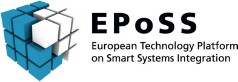 Link to EPOSS SRA, ECS SRA, ERTRAC, and DAIS foresees a synchronization in dissemination activities.Platforms4CPSDAIS will benchmark its ideas against earlier results of this platform.Large enterprisesLarge enterprisesLarge enterprises7. IMAIMACzech RepublicIndustrial competitiveness, growth and economic impact: IMA aims to achieve eWITOL demonstrator as its principal DAIS outcome. eWITOL will be new advanced mechatronic component originally produced solely in mechanical form for automotive domain and its current annual sale varies in the range 45-60 M pcs. Expected 8-10% of this production will move towards its new mechatronic version. Supporting mass production in WITTE Automotive, IMA envisions increase of min. 3 researchers / annual turnover 650 K€.Innovation capacity impact: Participating on DAIS IMA will increase its competitiveness due to the break in the domain of secured industrial IoT and AI based edges SW. Currently the unsecure IoT disables its mass roll out in digital industry. In this sense IMA envisions to reasonably extend already installed smart identification systems with IoT edge elements by sharing once installed critical infrastructure including secure data aggregation and its intelligent assessment and use.Industrial competitiveness, growth and economic impact: IMA aims to achieve eWITOL demonstrator as its principal DAIS outcome. eWITOL will be new advanced mechatronic component originally produced solely in mechanical form for automotive domain and its current annual sale varies in the range 45-60 M pcs. Expected 8-10% of this production will move towards its new mechatronic version. Supporting mass production in WITTE Automotive, IMA envisions increase of min. 3 researchers / annual turnover 650 K€.Innovation capacity impact: Participating on DAIS IMA will increase its competitiveness due to the break in the domain of secured industrial IoT and AI based edges SW. Currently the unsecure IoT disables its mass roll out in digital industry. In this sense IMA envisions to reasonably extend already installed smart identification systems with IoT edge elements by sharing once installed critical infrastructure including secure data aggregation and its intelligent assessment and use.Industrial competitiveness, growth and economic impact: IMA aims to achieve eWITOL demonstrator as its principal DAIS outcome. eWITOL will be new advanced mechatronic component originally produced solely in mechanical form for automotive domain and its current annual sale varies in the range 45-60 M pcs. Expected 8-10% of this production will move towards its new mechatronic version. Supporting mass production in WITTE Automotive, IMA envisions increase of min. 3 researchers / annual turnover 650 K€.Innovation capacity impact: Participating on DAIS IMA will increase its competitiveness due to the break in the domain of secured industrial IoT and AI based edges SW. Currently the unsecure IoT disables its mass roll out in digital industry. In this sense IMA envisions to reasonably extend already installed smart identification systems with IoT edge elements by sharing once installed critical infrastructure including secure data aggregation and its intelligent assessment and use.13. TPVTPVSloveniaIndustrial competitiveness, growth and economic impact:As an industrial partner in the DIAS project, TPV will follow the company's strategic direction:The development of robotics, automation, as well as advanced AGV systems have become an important pillar of the TPV Group in the long term; in the coming years, the company will offer tailored comprehensive automated production logistics solutions to the market. This will make the company more competitive and generate higher added value.Strengthening the development function and cooperation with development institutions; the company will strive to increase the number of its own products that will directly meet the needs of the demanding market. It will also enhance the development and deployment of improved and new functionalities and new technologies that will be the result of our own research, development and innovation activities.The company will expand its business by penetrating the markets of Europe and other markets of the world, in order to provide interesting and innovative products for the market, to ensure their quality and quantity.With these strategic guidelines, the DIAS project is fully consistent and will therefore be able to significantly contribute to the achievement of the company's strategic goals, which is precisely the maximum added value of the proposed project.New innovations to the markets/industry: The main result expected by TPV from the DAIS project is improving TPV’s technology and services in the area of internal logistics by using automated guided vehicles with cutting-edge implementation of efficient artificial intelligence capabilities on obstacle avoidance and traffic control. Apart from the specific results and implementations produced during DAIS, the know-how gathered will help to position TPV as expert technology provider of constrained implementations of AI applications in different areas of smart factories. This expected to facilitate the consolidation of a new specific technology transfer and support business activity amounting 5 to 7 FTE  around  2025  that  would  generate  revenues  through  project  development and  commercial contracts andindustry training.Industrial competitiveness, growth and economic impact:As an industrial partner in the DIAS project, TPV will follow the company's strategic direction:The development of robotics, automation, as well as advanced AGV systems have become an important pillar of the TPV Group in the long term; in the coming years, the company will offer tailored comprehensive automated production logistics solutions to the market. This will make the company more competitive and generate higher added value.Strengthening the development function and cooperation with development institutions; the company will strive to increase the number of its own products that will directly meet the needs of the demanding market. It will also enhance the development and deployment of improved and new functionalities and new technologies that will be the result of our own research, development and innovation activities.The company will expand its business by penetrating the markets of Europe and other markets of the world, in order to provide interesting and innovative products for the market, to ensure their quality and quantity.With these strategic guidelines, the DIAS project is fully consistent and will therefore be able to significantly contribute to the achievement of the company's strategic goals, which is precisely the maximum added value of the proposed project.New innovations to the markets/industry: The main result expected by TPV from the DAIS project is improving TPV’s technology and services in the area of internal logistics by using automated guided vehicles with cutting-edge implementation of efficient artificial intelligence capabilities on obstacle avoidance and traffic control. Apart from the specific results and implementations produced during DAIS, the know-how gathered will help to position TPV as expert technology provider of constrained implementations of AI applications in different areas of smart factories. This expected to facilitate the consolidation of a new specific technology transfer and support business activity amounting 5 to 7 FTE  around  2025  that  would  generate  revenues  through  project  development and  commercial contracts andindustry training.Industrial competitiveness, growth and economic impact:As an industrial partner in the DIAS project, TPV will follow the company's strategic direction:The development of robotics, automation, as well as advanced AGV systems have become an important pillar of the TPV Group in the long term; in the coming years, the company will offer tailored comprehensive automated production logistics solutions to the market. This will make the company more competitive and generate higher added value.Strengthening the development function and cooperation with development institutions; the company will strive to increase the number of its own products that will directly meet the needs of the demanding market. It will also enhance the development and deployment of improved and new functionalities and new technologies that will be the result of our own research, development and innovation activities.The company will expand its business by penetrating the markets of Europe and other markets of the world, in order to provide interesting and innovative products for the market, to ensure their quality and quantity.With these strategic guidelines, the DIAS project is fully consistent and will therefore be able to significantly contribute to the achievement of the company's strategic goals, which is precisely the maximum added value of the proposed project.New innovations to the markets/industry: The main result expected by TPV from the DAIS project is improving TPV’s technology and services in the area of internal logistics by using automated guided vehicles with cutting-edge implementation of efficient artificial intelligence capabilities on obstacle avoidance and traffic control. Apart from the specific results and implementations produced during DAIS, the know-how gathered will help to position TPV as expert technology provider of constrained implementations of AI applications in different areas of smart factories. This expected to facilitate the consolidation of a new specific technology transfer and support business activity amounting 5 to 7 FTE  around  2025  that  would  generate  revenues  through  project  development and  commercial contracts andindustry training.15.NXPNXPNLNetherlandsIndustrial competitiveness, growth and economic impact:NXPNL will contribute to the DAIS project with three groups:Front End Innovation FEI group will  focus  on  distributed  AI/ML on TinyML components  and  integration: This will imply NN model compression and hardware acceleration of Autonomous Always-on Edge IoT Devices, new model compression methods in live demos, to assess their performance under real- world operating condition, Novel hardware components for Homomorphic Execution of Compressed NN Models (e.g. direct execution of the compressed models without prior decompression), and their low-power and low footprint (little memory) properties will be assessed.Competence Center Crypto & Security CCC&S group will address security aspects on the edge devices. This can be achieved by ensuring confidentiality of the data for devices that are in the field long-term through the use of post-quantum secure protocols, or by enabling biometric security and authentication.Radio Power RP focus on 5G communication, including TSN (Time Sensitive Network) over 5G, including 5G private network of the Digital Networking (DN) as well as a potential link the TSN solutions to 5G Radio from DN,5G mmwave antenna on 26 GHz, together with modem and up/dn converter development.Industrial competitiveness, growth and economic impact:NXPNL will contribute to the DAIS project with three groups:Front End Innovation FEI group will  focus  on  distributed  AI/ML on TinyML components  and  integration: This will imply NN model compression and hardware acceleration of Autonomous Always-on Edge IoT Devices, new model compression methods in live demos, to assess their performance under real- world operating condition, Novel hardware components for Homomorphic Execution of Compressed NN Models (e.g. direct execution of the compressed models without prior decompression), and their low-power and low footprint (little memory) properties will be assessed.Competence Center Crypto & Security CCC&S group will address security aspects on the edge devices. This can be achieved by ensuring confidentiality of the data for devices that are in the field long-term through the use of post-quantum secure protocols, or by enabling biometric security and authentication.Radio Power RP focus on 5G communication, including TSN (Time Sensitive Network) over 5G, including 5G private network of the Digital Networking (DN) as well as a potential link the TSN solutions to 5G Radio from DN,5G mmwave antenna on 26 GHz, together with modem and up/dn converter development.Industrial competitiveness, growth and economic impact:NXPNL will contribute to the DAIS project with three groups:Front End Innovation FEI group will  focus  on  distributed  AI/ML on TinyML components  and  integration: This will imply NN model compression and hardware acceleration of Autonomous Always-on Edge IoT Devices, new model compression methods in live demos, to assess their performance under real- world operating condition, Novel hardware components for Homomorphic Execution of Compressed NN Models (e.g. direct execution of the compressed models without prior decompression), and their low-power and low footprint (little memory) properties will be assessed.Competence Center Crypto & Security CCC&S group will address security aspects on the edge devices. This can be achieved by ensuring confidentiality of the data for devices that are in the field long-term through the use of post-quantum secure protocols, or by enabling biometric security and authentication.Radio Power RP focus on 5G communication, including TSN (Time Sensitive Network) over 5G, including 5G private network of the Digital Networking (DN) as well as a potential link the TSN solutions to 5G Radio from DN,5G mmwave antenna on 26 GHz, together with modem and up/dn converter development.The DAIS project allows to work together with strong research-, system- and application-partners especially in different markets, such as Digital Life, Digital Industry and Transport and Mobility. NXP’s main end user markets are Automotive (47% of NXP’s revenue share), Communication Infrastructure & Other (21%), Industrial & IoT (18%) and Mobile (13%). Estimated growth is 7-10 % for Automotive, 8-11% for Industrial and IoT market, 4-6% for mobile and up to 2% for Communication, in the period 2018-2021. NXPNL’s activities in DAIS target mainly IoT and communication market. All DAIS activities are aligned with NXP’s planned innovative R&D investment in these segments, in order to not only strengthen, but also increase market share.Innovation capacity impact: All NXP teams target on improving innovation capacity and the integration of new knowledge, needed to strengthen the competitiveness and growth of the company by developing innovations meeting not only the needs of the company, but also the needs of European and global markets. Topics, such as distributed AI, security and communication, are cross-functional and cross-value-chain (in fact: value-network) by nature. Critical know-how, technology and mass needs to be built up, and projects like DAIS are the way to build-up, disseminate and scale up the know-how across the value-network. Economic value in Europe: DAIS and NXPNL will create economic value in Europe (by future employment and industrial investment) by collaborating with end-user leverage (impact from EU perspective). Improving distributed AI on ULP embedded IoT devices, enhanced with security and 5G communication, will enable the European industry to take the lead as a world class partner. The end-user will experience secure and reliable use of AI/Machine Learning techniques, which enhances the local industry’s efficiency and therefore increases its competitive position. New innovations to the markets/industry: Strengthening competence and innovation are the foundations for future employment by technological and market leadership, incl. indirect effects like buying power of well skilled and paid experts. Size of the IoT and 5G markets are huge, in which solving also security is one the prime concerns, so economic value in Europe (by future employment and industrial investment) including end-user leverage (impact from EU perspective) is ensured.  NXP as a multi-national company is addressing markets on a global scale, a need to be amongst the market leaders and to be able to invest significant money into the next wave of innovations. The DAIS project allows to work together with strong research-, system- and application-partners especially in different markets, such as Digital Life, Digital Industry and Transport and Mobility. NXP’s main end user markets are Automotive (47% of NXP’s revenue share), Communication Infrastructure & Other (21%), Industrial & IoT (18%) and Mobile (13%). Estimated growth is 7-10 % for Automotive, 8-11% for Industrial and IoT market, 4-6% for mobile and up to 2% for Communication, in the period 2018-2021. NXPNL’s activities in DAIS target mainly IoT and communication market. All DAIS activities are aligned with NXP’s planned innovative R&D investment in these segments, in order to not only strengthen, but also increase market share.Innovation capacity impact: All NXP teams target on improving innovation capacity and the integration of new knowledge, needed to strengthen the competitiveness and growth of the company by developing innovations meeting not only the needs of the company, but also the needs of European and global markets. Topics, such as distributed AI, security and communication, are cross-functional and cross-value-chain (in fact: value-network) by nature. Critical know-how, technology and mass needs to be built up, and projects like DAIS are the way to build-up, disseminate and scale up the know-how across the value-network. Economic value in Europe: DAIS and NXPNL will create economic value in Europe (by future employment and industrial investment) by collaborating with end-user leverage (impact from EU perspective). Improving distributed AI on ULP embedded IoT devices, enhanced with security and 5G communication, will enable the European industry to take the lead as a world class partner. The end-user will experience secure and reliable use of AI/Machine Learning techniques, which enhances the local industry’s efficiency and therefore increases its competitive position. New innovations to the markets/industry: Strengthening competence and innovation are the foundations for future employment by technological and market leadership, incl. indirect effects like buying power of well skilled and paid experts. Size of the IoT and 5G markets are huge, in which solving also security is one the prime concerns, so economic value in Europe (by future employment and industrial investment) including end-user leverage (impact from EU perspective) is ensured.  NXP as a multi-national company is addressing markets on a global scale, a need to be amongst the market leaders and to be able to invest significant money into the next wave of innovations. The DAIS project allows to work together with strong research-, system- and application-partners especially in different markets, such as Digital Life, Digital Industry and Transport and Mobility. NXP’s main end user markets are Automotive (47% of NXP’s revenue share), Communication Infrastructure & Other (21%), Industrial & IoT (18%) and Mobile (13%). Estimated growth is 7-10 % for Automotive, 8-11% for Industrial and IoT market, 4-6% for mobile and up to 2% for Communication, in the period 2018-2021. NXPNL’s activities in DAIS target mainly IoT and communication market. All DAIS activities are aligned with NXP’s planned innovative R&D investment in these segments, in order to not only strengthen, but also increase market share.Innovation capacity impact: All NXP teams target on improving innovation capacity and the integration of new knowledge, needed to strengthen the competitiveness and growth of the company by developing innovations meeting not only the needs of the company, but also the needs of European and global markets. Topics, such as distributed AI, security and communication, are cross-functional and cross-value-chain (in fact: value-network) by nature. Critical know-how, technology and mass needs to be built up, and projects like DAIS are the way to build-up, disseminate and scale up the know-how across the value-network. Economic value in Europe: DAIS and NXPNL will create economic value in Europe (by future employment and industrial investment) by collaborating with end-user leverage (impact from EU perspective). Improving distributed AI on ULP embedded IoT devices, enhanced with security and 5G communication, will enable the European industry to take the lead as a world class partner. The end-user will experience secure and reliable use of AI/Machine Learning techniques, which enhances the local industry’s efficiency and therefore increases its competitive position. New innovations to the markets/industry: Strengthening competence and innovation are the foundations for future employment by technological and market leadership, incl. indirect effects like buying power of well skilled and paid experts. Size of the IoT and 5G markets are huge, in which solving also security is one the prime concerns, so economic value in Europe (by future employment and industrial investment) including end-user leverage (impact from EU perspective) is ensured.  NXP as a multi-national company is addressing markets on a global scale, a need to be amongst the market leaders and to be able to invest significant money into the next wave of innovations. 17. DanfossDanfossDenmarkIndustrial competitiveness, growth and economic impact:Danfoss expects digital services to provide significant revenue in the future. As the electrification progresses, electrical motors replace combustion engines and the role of drives controlling the speed, torque and position increases. This improves energy efficiency of the applications, decreases emissions and decreases maintenance needs. It also provides new possibilities to monitor the process and application at the level of each actuator. This monitor data can be used to support predictive maintenance and condition-based maintenance. Improvement in these areas are expected to further decrease overall maintenance needs and prevent unplanned maintenance breaks.Ability to act as edge nodes in future industrial control system greatly increases the value of our products. The market impact depends on the speed of the transition to IoT based systems and the actions of our competitors. Assuming    that the increased value together with the associated services would increase the sales by 10% then the initial increase would be around 100 M EUR annually and should also result in higher growth rate going forward. The expert services needed to help customers to gain the benefits of drives as edge nodes are people intensive. So expected new hires Europe wide for Danfoss could start with 50 persons and grow from there.New innovations to the markets/industry: Analytics in the drives can be used to improve their performance and following the output currents it is also possible to monitor the condition of controlled electrical motor and its bearings. However, the benefits that can be gained on machine and factory level are much larger and they can only be achieved if data is shared and utilized across organizations that build the different parts and control the overall manufacturing process. Manufacturing sector is generating a lot of data, but utilization is very low. The situation can be improved when data is made available for all value chain partners. Integrators, like machine builders, play a key role in this.Impact on European society: Next generation of industry automation plays a key role in keeping European industry competitive. Manufacturing industries, process industries,  machine  builders  and  building  management  systems  are already trying to utilize IoT. So far, the results have been modest. Availability of programmable data source able to perform edge analytics with marginal extra costs could change this. Edge analytics will help in off-loading the network and extend IoT solutions market. Digital services allow efficient service provisioning, improved uptime, and will decrease the overall costs. Correctly configured products and processes decrease energy consumption and improvequality. Drives as edge nodes make it possible to instrument also old machines and factories.Industrial competitiveness, growth and economic impact:Danfoss expects digital services to provide significant revenue in the future. As the electrification progresses, electrical motors replace combustion engines and the role of drives controlling the speed, torque and position increases. This improves energy efficiency of the applications, decreases emissions and decreases maintenance needs. It also provides new possibilities to monitor the process and application at the level of each actuator. This monitor data can be used to support predictive maintenance and condition-based maintenance. Improvement in these areas are expected to further decrease overall maintenance needs and prevent unplanned maintenance breaks.Ability to act as edge nodes in future industrial control system greatly increases the value of our products. The market impact depends on the speed of the transition to IoT based systems and the actions of our competitors. Assuming    that the increased value together with the associated services would increase the sales by 10% then the initial increase would be around 100 M EUR annually and should also result in higher growth rate going forward. The expert services needed to help customers to gain the benefits of drives as edge nodes are people intensive. So expected new hires Europe wide for Danfoss could start with 50 persons and grow from there.New innovations to the markets/industry: Analytics in the drives can be used to improve their performance and following the output currents it is also possible to monitor the condition of controlled electrical motor and its bearings. However, the benefits that can be gained on machine and factory level are much larger and they can only be achieved if data is shared and utilized across organizations that build the different parts and control the overall manufacturing process. Manufacturing sector is generating a lot of data, but utilization is very low. The situation can be improved when data is made available for all value chain partners. Integrators, like machine builders, play a key role in this.Impact on European society: Next generation of industry automation plays a key role in keeping European industry competitive. Manufacturing industries, process industries,  machine  builders  and  building  management  systems  are already trying to utilize IoT. So far, the results have been modest. Availability of programmable data source able to perform edge analytics with marginal extra costs could change this. Edge analytics will help in off-loading the network and extend IoT solutions market. Digital services allow efficient service provisioning, improved uptime, and will decrease the overall costs. Correctly configured products and processes decrease energy consumption and improvequality. Drives as edge nodes make it possible to instrument also old machines and factories.Industrial competitiveness, growth and economic impact:Danfoss expects digital services to provide significant revenue in the future. As the electrification progresses, electrical motors replace combustion engines and the role of drives controlling the speed, torque and position increases. This improves energy efficiency of the applications, decreases emissions and decreases maintenance needs. It also provides new possibilities to monitor the process and application at the level of each actuator. This monitor data can be used to support predictive maintenance and condition-based maintenance. Improvement in these areas are expected to further decrease overall maintenance needs and prevent unplanned maintenance breaks.Ability to act as edge nodes in future industrial control system greatly increases the value of our products. The market impact depends on the speed of the transition to IoT based systems and the actions of our competitors. Assuming    that the increased value together with the associated services would increase the sales by 10% then the initial increase would be around 100 M EUR annually and should also result in higher growth rate going forward. The expert services needed to help customers to gain the benefits of drives as edge nodes are people intensive. So expected new hires Europe wide for Danfoss could start with 50 persons and grow from there.New innovations to the markets/industry: Analytics in the drives can be used to improve their performance and following the output currents it is also possible to monitor the condition of controlled electrical motor and its bearings. However, the benefits that can be gained on machine and factory level are much larger and they can only be achieved if data is shared and utilized across organizations that build the different parts and control the overall manufacturing process. Manufacturing sector is generating a lot of data, but utilization is very low. The situation can be improved when data is made available for all value chain partners. Integrators, like machine builders, play a key role in this.Impact on European society: Next generation of industry automation plays a key role in keeping European industry competitive. Manufacturing industries, process industries,  machine  builders  and  building  management  systems  are already trying to utilize IoT. So far, the results have been modest. Availability of programmable data source able to perform edge analytics with marginal extra costs could change this. Edge analytics will help in off-loading the network and extend IoT solutions market. Digital services allow efficient service provisioning, improved uptime, and will decrease the overall costs. Correctly configured products and processes decrease energy consumption and improvequality. Drives as edge nodes make it possible to instrument also old machines and factories.21. NXP GermanyNXPGEGermanyIndustrial competitiveness, growth and economic impact: The market potential for the solutions to be developed within this project are enormous. The industrial internet of things is gaining momentum and more and more devices are hitting the market at increasingly short intervals. To be part of this business, manufacturers have to keep up with the speed of innovation especially in edge processing and connectivity. NXP HW & SW ML ecosystem will significantly improvethe network and operation capabilities to ensure a safe and secure connectivity in real-time. NXP's products such asIndustrial competitiveness, growth and economic impact: The market potential for the solutions to be developed within this project are enormous. The industrial internet of things is gaining momentum and more and more devices are hitting the market at increasingly short intervals. To be part of this business, manufacturers have to keep up with the speed of innovation especially in edge processing and connectivity. NXP HW & SW ML ecosystem will significantly improvethe network and operation capabilities to ensure a safe and secure connectivity in real-time. NXP's products such asIndustrial competitiveness, growth and economic impact: The market potential for the solutions to be developed within this project are enormous. The industrial internet of things is gaining momentum and more and more devices are hitting the market at increasingly short intervals. To be part of this business, manufacturers have to keep up with the speed of innovation especially in edge processing and connectivity. NXP HW & SW ML ecosystem will significantly improvethe network and operation capabilities to ensure a safe and secure connectivity in real-time. NXP's products such asi.MX edge portfolio, Layerscape, eIQ ML development platform etc ensure the highest levels of performance and reliability in many systems. IIoT is becoming a part of our work-life, and connectivity is an essential part of it. Here is where NXP sees the strategic importance to positions itself in this growing market. Moreover, NXP being n European company ensures European leadership in next generation technologies as well as promote more job creation in EU. Innovation capacity impact:With the increasing availability of IoT devices in all kinds of verticals we are finally entering the era of ubiquitous and pervasive computing. These billions of connected devices are continuously generating rising amounts of data with an estimated number of 79.4 Zettabyte in 20251. The speed of this development will further increase network load in the upcoming years as the digital transformation is continuously being adopted in all areas like manufacturing, transportation and logistics, infrastructures and cities, healthcare and life sciences, etc. With standard data analytics approaches, the expected amounts of data being by many orders of magnitude larger than what simple internet surfing means data-wise cannot be handled efficiently and effectively anymore. This is the reason why AI-based solutions to exploit and analyse the growing amount of data in order to control and optimize the underlying vertical processes is becoming increasingly relevant in almost every industrial sector. In many of the project partners’ technical consulting talks with clients, the industrial application partners are highly interested in and actively asking for such AI-based approaches to optimize their respective specific processes.But even if AI is becoming increasingly relevant in several industrial sectors, today different concerns hamper many key innovations in this area. This is largely due to the fact that as of today, most AI applications are cloud-based meaning that with currently available technologies it is often necessary to refer to cloud-based frameworks to implement the before mentioned vertical AI solutions. For instance, large service providers such as Amazon Web Services and Microsoft Azure offer powerful platforms for a large variety of AI solutions. However, these cloud-based AI solutions are oftentimes characterized by significant constraints and limitations. Firstly, they are usually contingent upon permanent and high-bandwidth internet access. Also, with larger amount of data these offerings often become very expensive. Moreover, they cannot support very low latency control as the data transfer needs significant time. And finally, some of these public cloud solutions only offer poor standards of data security and privacy. Thus, especially with the advent of high security applications with hard real-time requirements, due to latency issues as well as privacy and data security concerns, for most industrial application partners the described cloud-based AI approach alone is not acceptable. Local computation platforms for AI, on the other hand, are typically based on high-performance hardware platforms. They contain expensive high-speed processors and AI-accelerators. These platforms are very powerful and would fulfil most needs in industrial application scenarios, but they often come with prohibitive investment as well as significant operation costs due to, e.g., high energy consumption.As a result, in many industrial application areas innovative applications of AI are presently not being implemented. Gartner estimates that currently around only 10% of enterprise-generated data is processed outside of traditional centralized data centres or cloud at local edge infrastructures. Yet, Gartner also predicts that by 2025 this figure will reach 75%2. In terms of market size, analysts estimate the Edge AI software market will worth 1.15 USD billion by 2023 at a Compound Annual Growth Rate (CAGR) of 27%3. Thus, Edge AI enabling technologies are a major opportunity for existing IT stakeholders and a new market opportunity for emerging ones.i.MX edge portfolio, Layerscape, eIQ ML development platform etc ensure the highest levels of performance and reliability in many systems. IIoT is becoming a part of our work-life, and connectivity is an essential part of it. Here is where NXP sees the strategic importance to positions itself in this growing market. Moreover, NXP being n European company ensures European leadership in next generation technologies as well as promote more job creation in EU. Innovation capacity impact:With the increasing availability of IoT devices in all kinds of verticals we are finally entering the era of ubiquitous and pervasive computing. These billions of connected devices are continuously generating rising amounts of data with an estimated number of 79.4 Zettabyte in 20251. The speed of this development will further increase network load in the upcoming years as the digital transformation is continuously being adopted in all areas like manufacturing, transportation and logistics, infrastructures and cities, healthcare and life sciences, etc. With standard data analytics approaches, the expected amounts of data being by many orders of magnitude larger than what simple internet surfing means data-wise cannot be handled efficiently and effectively anymore. This is the reason why AI-based solutions to exploit and analyse the growing amount of data in order to control and optimize the underlying vertical processes is becoming increasingly relevant in almost every industrial sector. In many of the project partners’ technical consulting talks with clients, the industrial application partners are highly interested in and actively asking for such AI-based approaches to optimize their respective specific processes.But even if AI is becoming increasingly relevant in several industrial sectors, today different concerns hamper many key innovations in this area. This is largely due to the fact that as of today, most AI applications are cloud-based meaning that with currently available technologies it is often necessary to refer to cloud-based frameworks to implement the before mentioned vertical AI solutions. For instance, large service providers such as Amazon Web Services and Microsoft Azure offer powerful platforms for a large variety of AI solutions. However, these cloud-based AI solutions are oftentimes characterized by significant constraints and limitations. Firstly, they are usually contingent upon permanent and high-bandwidth internet access. Also, with larger amount of data these offerings often become very expensive. Moreover, they cannot support very low latency control as the data transfer needs significant time. And finally, some of these public cloud solutions only offer poor standards of data security and privacy. Thus, especially with the advent of high security applications with hard real-time requirements, due to latency issues as well as privacy and data security concerns, for most industrial application partners the described cloud-based AI approach alone is not acceptable. Local computation platforms for AI, on the other hand, are typically based on high-performance hardware platforms. They contain expensive high-speed processors and AI-accelerators. These platforms are very powerful and would fulfil most needs in industrial application scenarios, but they often come with prohibitive investment as well as significant operation costs due to, e.g., high energy consumption.As a result, in many industrial application areas innovative applications of AI are presently not being implemented. Gartner estimates that currently around only 10% of enterprise-generated data is processed outside of traditional centralized data centres or cloud at local edge infrastructures. Yet, Gartner also predicts that by 2025 this figure will reach 75%2. In terms of market size, analysts estimate the Edge AI software market will worth 1.15 USD billion by 2023 at a Compound Annual Growth Rate (CAGR) of 27%3. Thus, Edge AI enabling technologies are a major opportunity for existing IT stakeholders and a new market opportunity for emerging ones.i.MX edge portfolio, Layerscape, eIQ ML development platform etc ensure the highest levels of performance and reliability in many systems. IIoT is becoming a part of our work-life, and connectivity is an essential part of it. Here is where NXP sees the strategic importance to positions itself in this growing market. Moreover, NXP being n European company ensures European leadership in next generation technologies as well as promote more job creation in EU. Innovation capacity impact:With the increasing availability of IoT devices in all kinds of verticals we are finally entering the era of ubiquitous and pervasive computing. These billions of connected devices are continuously generating rising amounts of data with an estimated number of 79.4 Zettabyte in 20251. The speed of this development will further increase network load in the upcoming years as the digital transformation is continuously being adopted in all areas like manufacturing, transportation and logistics, infrastructures and cities, healthcare and life sciences, etc. With standard data analytics approaches, the expected amounts of data being by many orders of magnitude larger than what simple internet surfing means data-wise cannot be handled efficiently and effectively anymore. This is the reason why AI-based solutions to exploit and analyse the growing amount of data in order to control and optimize the underlying vertical processes is becoming increasingly relevant in almost every industrial sector. In many of the project partners’ technical consulting talks with clients, the industrial application partners are highly interested in and actively asking for such AI-based approaches to optimize their respective specific processes.But even if AI is becoming increasingly relevant in several industrial sectors, today different concerns hamper many key innovations in this area. This is largely due to the fact that as of today, most AI applications are cloud-based meaning that with currently available technologies it is often necessary to refer to cloud-based frameworks to implement the before mentioned vertical AI solutions. For instance, large service providers such as Amazon Web Services and Microsoft Azure offer powerful platforms for a large variety of AI solutions. However, these cloud-based AI solutions are oftentimes characterized by significant constraints and limitations. Firstly, they are usually contingent upon permanent and high-bandwidth internet access. Also, with larger amount of data these offerings often become very expensive. Moreover, they cannot support very low latency control as the data transfer needs significant time. And finally, some of these public cloud solutions only offer poor standards of data security and privacy. Thus, especially with the advent of high security applications with hard real-time requirements, due to latency issues as well as privacy and data security concerns, for most industrial application partners the described cloud-based AI approach alone is not acceptable. Local computation platforms for AI, on the other hand, are typically based on high-performance hardware platforms. They contain expensive high-speed processors and AI-accelerators. These platforms are very powerful and would fulfil most needs in industrial application scenarios, but they often come with prohibitive investment as well as significant operation costs due to, e.g., high energy consumption.As a result, in many industrial application areas innovative applications of AI are presently not being implemented. Gartner estimates that currently around only 10% of enterprise-generated data is processed outside of traditional centralized data centres or cloud at local edge infrastructures. Yet, Gartner also predicts that by 2025 this figure will reach 75%2. In terms of market size, analysts estimate the Edge AI software market will worth 1.15 USD billion by 2023 at a Compound Annual Growth Rate (CAGR) of 27%3. Thus, Edge AI enabling technologies are a major opportunity for existing IT stakeholders and a new market opportunity for emerging ones.24. Giesecke+Devrient Mobile Security GmbHGDGermanyInnovation capacity impact: In the future the Internet of Things (IoT) will connect billions of devices, machines and systems. Linking, identifying and protecting them efficiently will be one of the central challenges of the entire IoT ecosystem and corresponding solutions will meet the needs of European technology and security goals.In the DIAS project solutions for IoT security and connectivity will be developed which provide a high level of trust in consistency and privacy of data and services to complex IoT configurations. A  secure update  mechanism  will  enable the secure and efficient adaptions of a huge number of IoT devices.Innovation capacity impact: In the future the Internet of Things (IoT) will connect billions of devices, machines and systems. Linking, identifying and protecting them efficiently will be one of the central challenges of the entire IoT ecosystem and corresponding solutions will meet the needs of European technology and security goals.In the DIAS project solutions for IoT security and connectivity will be developed which provide a high level of trust in consistency and privacy of data and services to complex IoT configurations. A  secure update  mechanism  will  enable the secure and efficient adaptions of a huge number of IoT devices.Innovation capacity impact: In the future the Internet of Things (IoT) will connect billions of devices, machines and systems. Linking, identifying and protecting them efficiently will be one of the central challenges of the entire IoT ecosystem and corresponding solutions will meet the needs of European technology and security goals.In the DIAS project solutions for IoT security and connectivity will be developed which provide a high level of trust in consistency and privacy of data and services to complex IoT configurations. A  secure update  mechanism  will  enable the secure and efficient adaptions of a huge number of IoT devices.28. VestelVestelTurkeyIndustrial competitiveness, growth and economic impact:Vestel is one of the largest consumer electronics and white goods manufacturers in Europe. Annual Vestel’s revenues is around 4 B Eur. Within the DAIS project, Vestel aims to provide a distributed machine learning framework with Vestel brand consumer electronics edge devices (HDTVs, STBs) in order to offer the advantages of low latency, less bandwidth overhaul, and improved privacy for machine learning applications. In order to showcase the competitiveness of  this  framework  Vestel will demonstrate the  mood  centric  TV  recommendation  service   running   on   the DAIS project components. Vestel, Turkey’s 7th largest exporter, aims to improve its export portfolio with smarter, innovative, secure and comfortable distributed AI systems and services. Vestel has been successful in consumer electronics and white goods markets for more than 35 years, since its sustainable growth strategy lies in its investment capability into R&D activities with a focus on transforming knowledge into state-of-the-art technology in designingcutting edge innovative products. In the future DAIS project outcomes will help realize more innovation potential inIndustrial competitiveness, growth and economic impact:Vestel is one of the largest consumer electronics and white goods manufacturers in Europe. Annual Vestel’s revenues is around 4 B Eur. Within the DAIS project, Vestel aims to provide a distributed machine learning framework with Vestel brand consumer electronics edge devices (HDTVs, STBs) in order to offer the advantages of low latency, less bandwidth overhaul, and improved privacy for machine learning applications. In order to showcase the competitiveness of  this  framework  Vestel will demonstrate the  mood  centric  TV  recommendation  service   running   on   the DAIS project components. Vestel, Turkey’s 7th largest exporter, aims to improve its export portfolio with smarter, innovative, secure and comfortable distributed AI systems and services. Vestel has been successful in consumer electronics and white goods markets for more than 35 years, since its sustainable growth strategy lies in its investment capability into R&D activities with a focus on transforming knowledge into state-of-the-art technology in designingcutting edge innovative products. In the future DAIS project outcomes will help realize more innovation potential inIndustrial competitiveness, growth and economic impact:Vestel is one of the largest consumer electronics and white goods manufacturers in Europe. Annual Vestel’s revenues is around 4 B Eur. Within the DAIS project, Vestel aims to provide a distributed machine learning framework with Vestel brand consumer electronics edge devices (HDTVs, STBs) in order to offer the advantages of low latency, less bandwidth overhaul, and improved privacy for machine learning applications. In order to showcase the competitiveness of  this  framework  Vestel will demonstrate the  mood  centric  TV  recommendation  service   running   on   the DAIS project components. Vestel, Turkey’s 7th largest exporter, aims to improve its export portfolio with smarter, innovative, secure and comfortable distributed AI systems and services. Vestel has been successful in consumer electronics and white goods markets for more than 35 years, since its sustainable growth strategy lies in its investment capability into R&D activities with a focus on transforming knowledge into state-of-the-art technology in designingcutting edge innovative products. In the future DAIS project outcomes will help realize more innovation potential inVestel due to the smart, secure, and privacy preserving by design distributed artificial intelligence applications on edge devices (consumer electronics) produced by Vestel.Economic value in Europe: Distributed artificial intelligence frameworks  will open new  employment and  investment options in Europe as the popular trend in the world is moving from cloud centric ML applications to       the distributed AI applications in different sectors, as these frameworks provide more privacy, less communication bottleneck, less latency. Furthermore, number of IoT devices globally is around 10 billion and expected to increase with the advent of 5G networks. Consumer electronics and home appliances market is expected to grow at least around 2% annually, thus providing more opportunities for employment and revenues. With the smart, secure,  privacy  preserving innovations in DAIS project, European society will enjoy the benefits of artificial intelligence on the edge devices, the services will comply with the security and privacy regulations and standards of the Europe by design, while providing extra comfort and smartness into everyday living. Vestel as a manufacturer of consumer electronics embedded devices will surely realize this potential to strengthen Europe by delivering these innovative services on the edge products to the consumer electronics market. Vestel faces a fierce competition from industrial Asian and American competitors globally, thus achieving DAIS project goals will bestow Vestel and Europe a competitive edge in terms ofdistributed AI services on smart home and consumer electronics markets.Vestel due to the smart, secure, and privacy preserving by design distributed artificial intelligence applications on edge devices (consumer electronics) produced by Vestel.Economic value in Europe: Distributed artificial intelligence frameworks  will open new  employment and  investment options in Europe as the popular trend in the world is moving from cloud centric ML applications to       the distributed AI applications in different sectors, as these frameworks provide more privacy, less communication bottleneck, less latency. Furthermore, number of IoT devices globally is around 10 billion and expected to increase with the advent of 5G networks. Consumer electronics and home appliances market is expected to grow at least around 2% annually, thus providing more opportunities for employment and revenues. With the smart, secure,  privacy  preserving innovations in DAIS project, European society will enjoy the benefits of artificial intelligence on the edge devices, the services will comply with the security and privacy regulations and standards of the Europe by design, while providing extra comfort and smartness into everyday living. Vestel as a manufacturer of consumer electronics embedded devices will surely realize this potential to strengthen Europe by delivering these innovative services on the edge products to the consumer electronics market. Vestel faces a fierce competition from industrial Asian and American competitors globally, thus achieving DAIS project goals will bestow Vestel and Europe a competitive edge in terms ofdistributed AI services on smart home and consumer electronics markets.Vestel due to the smart, secure, and privacy preserving by design distributed artificial intelligence applications on edge devices (consumer electronics) produced by Vestel.Economic value in Europe: Distributed artificial intelligence frameworks  will open new  employment and  investment options in Europe as the popular trend in the world is moving from cloud centric ML applications to       the distributed AI applications in different sectors, as these frameworks provide more privacy, less communication bottleneck, less latency. Furthermore, number of IoT devices globally is around 10 billion and expected to increase with the advent of 5G networks. Consumer electronics and home appliances market is expected to grow at least around 2% annually, thus providing more opportunities for employment and revenues. With the smart, secure,  privacy  preserving innovations in DAIS project, European society will enjoy the benefits of artificial intelligence on the edge devices, the services will comply with the security and privacy regulations and standards of the Europe by design, while providing extra comfort and smartness into everyday living. Vestel as a manufacturer of consumer electronics embedded devices will surely realize this potential to strengthen Europe by delivering these innovative services on the edge products to the consumer electronics market. Vestel faces a fierce competition from industrial Asian and American competitors globally, thus achieving DAIS project goals will bestow Vestel and Europe a competitive edge in terms ofdistributed AI services on smart home and consumer electronics markets.30. AKIM METAL SANAYİ VE TİCARET ANONİM ŞİRKETİAKIMTurkeyDAIS project has different expertise from different sectors such as Digital Life, Digital Industry and Transport and Mobility. Akım is also active in the automotive, home appliance, motor, aircraft, and defence industries for the electronics and mechanics market. Akım aims to increase the smart digital applications and its customer portfolio with the DAIS project.Industrial competitiveness, growth and economic impact: Smart digital applications are emerging as a new version of intelligent applications reflecting the magnitude and impact of smart technologies with AI. If this project has new innovation with different use cases, the expected profit will be from around 5 M € up to five years. Akım employs new embedded software engineers to develop embedded systems for this project. Areas of development may include kernel, device drivers, embedded firmware, performance tuning, debugging  tools,  tests  and  release  management. And  also, Akım employs new project management engineers for preparing, scheduling, coordinating and monitoring for this project.Thanks to this project, Akım will obtain new and superior markets, when compared to its global competitors in the same sector. If we look at the main markets in this field, the main advantages of these competitors are having large training databases, especially for general purposes/domains and the number of resources to process data. Edge computing   will create new markets and re-create existing ones.DAIS project has different expertise from different sectors such as Digital Life, Digital Industry and Transport and Mobility. Akım is also active in the automotive, home appliance, motor, aircraft, and defence industries for the electronics and mechanics market. Akım aims to increase the smart digital applications and its customer portfolio with the DAIS project.Industrial competitiveness, growth and economic impact: Smart digital applications are emerging as a new version of intelligent applications reflecting the magnitude and impact of smart technologies with AI. If this project has new innovation with different use cases, the expected profit will be from around 5 M € up to five years. Akım employs new embedded software engineers to develop embedded systems for this project. Areas of development may include kernel, device drivers, embedded firmware, performance tuning, debugging  tools,  tests  and  release  management. And  also, Akım employs new project management engineers for preparing, scheduling, coordinating and monitoring for this project.Thanks to this project, Akım will obtain new and superior markets, when compared to its global competitors in the same sector. If we look at the main markets in this field, the main advantages of these competitors are having large training databases, especially for general purposes/domains and the number of resources to process data. Edge computing   will create new markets and re-create existing ones.DAIS project has different expertise from different sectors such as Digital Life, Digital Industry and Transport and Mobility. Akım is also active in the automotive, home appliance, motor, aircraft, and defence industries for the electronics and mechanics market. Akım aims to increase the smart digital applications and its customer portfolio with the DAIS project.Industrial competitiveness, growth and economic impact: Smart digital applications are emerging as a new version of intelligent applications reflecting the magnitude and impact of smart technologies with AI. If this project has new innovation with different use cases, the expected profit will be from around 5 M € up to five years. Akım employs new embedded software engineers to develop embedded systems for this project. Areas of development may include kernel, device drivers, embedded firmware, performance tuning, debugging  tools,  tests  and  release  management. And  also, Akım employs new project management engineers for preparing, scheduling, coordinating and monitoring for this project.Thanks to this project, Akım will obtain new and superior markets, when compared to its global competitors in the same sector. If we look at the main markets in this field, the main advantages of these competitors are having large training databases, especially for general purposes/domains and the number of resources to process data. Edge computing   will create new markets and re-create existing ones.31. Schneider Electric España, S.A.SCHNSpainIndustrial competitiveness, growth and economic impact: The project results will have a direct impact on the industrial competitiveness of the Schneider Electric, improving its Remote Terminal Units (RTU) for the Energy market. The project will contribute to improve the control and monitoring of the energy systems, therefore, promisingly enhanced the added value of our devices and systems. The project offers us the opportunity to implement and test new functionalities for Remote Terminal Units. Thus, we will have a validated solution as reference for the future introduction in the Market which will place in a privileged position. In addition, thanks to the international presence of the company and its leadership in the sector, Schneider Electric has the intention to exploit the results of the project with an international vision.Innovation capacity impact: The innovation will be focused on developing new capabilities for smart energy devices, such as RTU devices, enabling the remotely monitor, control and management of the electrical grid as well as adding new functionalities, increasing and distributing the intelligent of the devices and exploring new architectures.Economic value in Europe: The global Distribution Automation Equipment Market was worth USD 9,986.3 million in 2012 and is expected to reach USD 17,677.2 million by 2020, growing at a CAGR of 8.5% from 2013 to 2020. Europe was the largest market for distribution automation in 2012. The growth in this region would be driven increased investment in distribution automation equipment by richest European countries like UK, France, Italy and Germany. Further, according to Greentechgrid's survey Europe invested USD 6.84 billion in smart meters starting from 2001 to 2012. The global market for distribution automation is dominated by few players namely: ABB Ltd., Siemens AG, GE Corporation and Schneider Electric.Industrial competitiveness, growth and economic impact: The project results will have a direct impact on the industrial competitiveness of the Schneider Electric, improving its Remote Terminal Units (RTU) for the Energy market. The project will contribute to improve the control and monitoring of the energy systems, therefore, promisingly enhanced the added value of our devices and systems. The project offers us the opportunity to implement and test new functionalities for Remote Terminal Units. Thus, we will have a validated solution as reference for the future introduction in the Market which will place in a privileged position. In addition, thanks to the international presence of the company and its leadership in the sector, Schneider Electric has the intention to exploit the results of the project with an international vision.Innovation capacity impact: The innovation will be focused on developing new capabilities for smart energy devices, such as RTU devices, enabling the remotely monitor, control and management of the electrical grid as well as adding new functionalities, increasing and distributing the intelligent of the devices and exploring new architectures.Economic value in Europe: The global Distribution Automation Equipment Market was worth USD 9,986.3 million in 2012 and is expected to reach USD 17,677.2 million by 2020, growing at a CAGR of 8.5% from 2013 to 2020. Europe was the largest market for distribution automation in 2012. The growth in this region would be driven increased investment in distribution automation equipment by richest European countries like UK, France, Italy and Germany. Further, according to Greentechgrid's survey Europe invested USD 6.84 billion in smart meters starting from 2001 to 2012. The global market for distribution automation is dominated by few players namely: ABB Ltd., Siemens AG, GE Corporation and Schneider Electric.Industrial competitiveness, growth and economic impact: The project results will have a direct impact on the industrial competitiveness of the Schneider Electric, improving its Remote Terminal Units (RTU) for the Energy market. The project will contribute to improve the control and monitoring of the energy systems, therefore, promisingly enhanced the added value of our devices and systems. The project offers us the opportunity to implement and test new functionalities for Remote Terminal Units. Thus, we will have a validated solution as reference for the future introduction in the Market which will place in a privileged position. In addition, thanks to the international presence of the company and its leadership in the sector, Schneider Electric has the intention to exploit the results of the project with an international vision.Innovation capacity impact: The innovation will be focused on developing new capabilities for smart energy devices, such as RTU devices, enabling the remotely monitor, control and management of the electrical grid as well as adding new functionalities, increasing and distributing the intelligent of the devices and exploring new architectures.Economic value in Europe: The global Distribution Automation Equipment Market was worth USD 9,986.3 million in 2012 and is expected to reach USD 17,677.2 million by 2020, growing at a CAGR of 8.5% from 2013 to 2020. Europe was the largest market for distribution automation in 2012. The growth in this region would be driven increased investment in distribution automation equipment by richest European countries like UK, France, Italy and Germany. Further, according to Greentechgrid's survey Europe invested USD 6.84 billion in smart meters starting from 2001 to 2012. The global market for distribution automation is dominated by few players namely: ABB Ltd., Siemens AG, GE Corporation and Schneider Electric.42.TietoTietoSwedenIndustrial competitiveness, growth and economic impact:No industry practices exist for bringing machine learning to real-time and locally computed in vertical use cases i.e. combining artificial intelligence with edge. Most companies cannot afford the required investments and have the needed mixture of competences. The global market potential is enormous, and it has been estimated that edge computing market will grow almost ten times between 2017 and 2025. from 1.7 billion to 16.5 billion US dollars. Public cloud vendorsIndustrial competitiveness, growth and economic impact:No industry practices exist for bringing machine learning to real-time and locally computed in vertical use cases i.e. combining artificial intelligence with edge. Most companies cannot afford the required investments and have the needed mixture of competences. The global market potential is enormous, and it has been estimated that edge computing market will grow almost ten times between 2017 and 2025. from 1.7 billion to 16.5 billion US dollars. Public cloud vendorsIndustrial competitiveness, growth and economic impact:No industry practices exist for bringing machine learning to real-time and locally computed in vertical use cases i.e. combining artificial intelligence with edge. Most companies cannot afford the required investments and have the needed mixture of competences. The global market potential is enormous, and it has been estimated that edge computing market will grow almost ten times between 2017 and 2025. from 1.7 billion to 16.5 billion US dollars. Public cloud vendors(Amazon AWS, Google Cloud, and Microsoft Azure) are developing IoT & ML model management frameworks. Open source solutions like Databricks MlFlow, TensorFlow, and Caffe. Hewlett Packard Enterprise Products and Services (HPE) is placing significant emphasis of machine learning through its IoT strategy. Many of the traditionally technology providers, such as Intel and Qualcomm, are investing heavily into ML chips, etc. In addition, lots of activities within research community, while nothing is ready as an AI + edge combination.New innovations to the markets/industry:Demand for new data-driven innovations and the renewal of customers’ business and IT increases rapidly. Tieto’s customers are faced with a dual agenda: to run their existing businesses efficiently while innovating new services. We envision a future in which data is the biggest driver of continuously increasing societal and economic value. As digitalization gains speed, personalized services become the new normal and a key success factor for our customers - rapidly increasing the demand for data-driven innovations and new revenue streams. Tieto seeks a pivotal role in this change and aims to capture the significant opportunities of the data-driven world – and by doing this, to become our customers' first choice for business renewal. Our customers are mainly large organizations that offer a range of services to businesses, consumers and citizens in the Nordics and beyond. Among our global team of 24000 employees in over 20 countries, we foster an Open Source culture that promotes respect for every individual, openness, good teamwork, diversity and equal opportunities. In 2018, we were nominated as a Global 100 Tech Leader by Thomson Reuters as a result of solid, long-term commitment to drive innovation, performance and socialresponsibility.SMEsSMEsSMEs2. Almende B.V.ALMNetherlandsInnovation capacity impact: The work performed in DAIS will directly strengthen the capabilities of Almende to perform calculations over a large group of edge devices. This kind of skill is essential to develop self organising solutions that are required in the next generation of edge computing.Industrial competitiveness, growth and economic impact: Almende’s daughter company Crownstone will use the results of the research to extend the functionality of the product range. This includes entering the building security market and occupancy management. Both markets are of strategic value to Crownstone.Innovation capacity impact: The work performed in DAIS will directly strengthen the capabilities of Almende to perform calculations over a large group of edge devices. This kind of skill is essential to develop self organising solutions that are required in the next generation of edge computing.Industrial competitiveness, growth and economic impact: Almende’s daughter company Crownstone will use the results of the research to extend the functionality of the product range. This includes entering the building security market and occupancy management. Both markets are of strategic value to Crownstone.Innovation capacity impact: The work performed in DAIS will directly strengthen the capabilities of Almende to perform calculations over a large group of edge devices. This kind of skill is essential to develop self organising solutions that are required in the next generation of edge computing.Industrial competitiveness, growth and economic impact: Almende’s daughter company Crownstone will use the results of the research to extend the functionality of the product range. This includes entering the building security market and occupancy management. Both markets are of strategic value to Crownstone.5. TSTTSTSpainInnovation capacity impact: The work performed by TST in the DAIS project framework with strengthen its capabilities in the fields of edge computing, especially in the development of IoT devices capable of acting as edge processing nodes. This kind of devices would imply a push from the current SotA towards the next iteration of connected and intelligent devices present in a Smart Industry context, taking advantage of the capabilities of the Cloud and helping to increase the computing power in the network while maintaining an apt energy management profile.Industrial competitiveness, growth and economic impact: TST is a company whose differential element is the high qualification of its staff and the ability to quickly tackle turnkey  projects  for  the  development  of high-  performance products. Therefore, its target customers are connectivity providers, systems integrators and companies in the industrial sector, while at the same time the strategic sectors are TST pays close attention to are the Universe of intelligent cities, the Agri-food sector and the Industrial logistics area.The main result expected by TST from its involvement in the DAIS project  relies  in  improving  the  already  existing TST’s technological offering through innovative implementation of efficient and reliable solutions on its IoT devices that help make them work smoothly in an edge or fog computing environment.Innovation capacity impact: The work performed by TST in the DAIS project framework with strengthen its capabilities in the fields of edge computing, especially in the development of IoT devices capable of acting as edge processing nodes. This kind of devices would imply a push from the current SotA towards the next iteration of connected and intelligent devices present in a Smart Industry context, taking advantage of the capabilities of the Cloud and helping to increase the computing power in the network while maintaining an apt energy management profile.Industrial competitiveness, growth and economic impact: TST is a company whose differential element is the high qualification of its staff and the ability to quickly tackle turnkey  projects  for  the  development  of high-  performance products. Therefore, its target customers are connectivity providers, systems integrators and companies in the industrial sector, while at the same time the strategic sectors are TST pays close attention to are the Universe of intelligent cities, the Agri-food sector and the Industrial logistics area.The main result expected by TST from its involvement in the DAIS project  relies  in  improving  the  already  existing TST’s technological offering through innovative implementation of efficient and reliable solutions on its IoT devices that help make them work smoothly in an edge or fog computing environment.Innovation capacity impact: The work performed by TST in the DAIS project framework with strengthen its capabilities in the fields of edge computing, especially in the development of IoT devices capable of acting as edge processing nodes. This kind of devices would imply a push from the current SotA towards the next iteration of connected and intelligent devices present in a Smart Industry context, taking advantage of the capabilities of the Cloud and helping to increase the computing power in the network while maintaining an apt energy management profile.Industrial competitiveness, growth and economic impact: TST is a company whose differential element is the high qualification of its staff and the ability to quickly tackle turnkey  projects  for  the  development  of high-  performance products. Therefore, its target customers are connectivity providers, systems integrators and companies in the industrial sector, while at the same time the strategic sectors are TST pays close attention to are the Universe of intelligent cities, the Agri-food sector and the Industrial logistics area.The main result expected by TST from its involvement in the DAIS project  relies  in  improving  the  already  existing TST’s technological offering through innovative implementation of efficient and reliable solutions on its IoT devices that help make them work smoothly in an edge or fog computing environment.8. EPM TechnologyJotneNorwayJotne Technical objectives related to Innovation capacity impactImprove data exchange, sharing and archiving of engineering and manufacturing data.Monitor performance of product and systems within the product during testing and operations to optimize both design and manufacturing to meet new customer requirements.Evaluate how AI and machine-learning will have impact on SME manufacturing processes.Create new technology for the “Digital Industry” where new sensor technology will be using AI algorithms to smarter support the workers and increase safety.New data sharing solutions with extended and standardized REST API’sJotne will use the pilot information to create data lakes of information to improve learning of knowledge and experienceIndustrial competitiveness, growth and economic impact: The DAIS project will provide excellent initial market access to the new Jotne solution, both for validation of the solution and for later commercial sales. Jotne’s value creation is in selling software licenses, in this case for TruePLM Server, at a price of about 100 k EUR per license. Jotne expects to sell from initially 5 to after five years 10 licenses per year after completion of the DAIS new developments in – IndustryJotne Technical objectives related to Innovation capacity impactImprove data exchange, sharing and archiving of engineering and manufacturing data.Monitor performance of product and systems within the product during testing and operations to optimize both design and manufacturing to meet new customer requirements.Evaluate how AI and machine-learning will have impact on SME manufacturing processes.Create new technology for the “Digital Industry” where new sensor technology will be using AI algorithms to smarter support the workers and increase safety.New data sharing solutions with extended and standardized REST API’sJotne will use the pilot information to create data lakes of information to improve learning of knowledge and experienceIndustrial competitiveness, growth and economic impact: The DAIS project will provide excellent initial market access to the new Jotne solution, both for validation of the solution and for later commercial sales. Jotne’s value creation is in selling software licenses, in this case for TruePLM Server, at a price of about 100 k EUR per license. Jotne expects to sell from initially 5 to after five years 10 licenses per year after completion of the DAIS new developments in – IndustryJotne Technical objectives related to Innovation capacity impactImprove data exchange, sharing and archiving of engineering and manufacturing data.Monitor performance of product and systems within the product during testing and operations to optimize both design and manufacturing to meet new customer requirements.Evaluate how AI and machine-learning will have impact on SME manufacturing processes.Create new technology for the “Digital Industry” where new sensor technology will be using AI algorithms to smarter support the workers and increase safety.New data sharing solutions with extended and standardized REST API’sJotne will use the pilot information to create data lakes of information to improve learning of knowledge and experienceIndustrial competitiveness, growth and economic impact: The DAIS project will provide excellent initial market access to the new Jotne solution, both for validation of the solution and for later commercial sales. Jotne’s value creation is in selling software licenses, in this case for TruePLM Server, at a price of about 100 k EUR per license. Jotne expects to sell from initially 5 to after five years 10 licenses per year after completion of the DAIS new developments in – Industry4.0 like Internet of Things (IoT) (e.g., quality sensors), BigData and AI (Artificial Intelligence). This is roughly a new income of 5 M€ over the five years period.4.0 like Internet of Things (IoT) (e.g., quality sensors), BigData and AI (Artificial Intelligence). This is roughly a new income of 5 M€ over the five years period.4.0 like Internet of Things (IoT) (e.g., quality sensors), BigData and AI (Artificial Intelligence). This is roughly a new income of 5 M€ over the five years period.9. PDMFCPDMPortugalIndustrial competitiveness, growth and economic impact:PDM will use DAIS platform to address current issues faced by our large customers which now are dealt with using a multitude of tools, intense manual processes and are often slow and expensive. We expect to significantly increase our position in the multiple economic sector, deploying DAIS in Portugal; Mozambique, Angola and Brazil. We expect to grow our revenues by over 50% in the next 5 years, and employ at least 100 new staff over the same time period.Innovation capacity impact: DAIS will directly strengthen our capabilities in multiple areas, from drone management, to ultra energy efficient communications, federated learning, Neural Networks modelling. This kind of skill is essential to develop self organising, self-healing (using for instance novel immunological paradigm) solutions that are better fitfor a wide range of domains (cybersecurity, predictive maintenance, etc.) that are required in the next generation of edgeIndustrial competitiveness, growth and economic impact:PDM will use DAIS platform to address current issues faced by our large customers which now are dealt with using a multitude of tools, intense manual processes and are often slow and expensive. We expect to significantly increase our position in the multiple economic sector, deploying DAIS in Portugal; Mozambique, Angola and Brazil. We expect to grow our revenues by over 50% in the next 5 years, and employ at least 100 new staff over the same time period.Innovation capacity impact: DAIS will directly strengthen our capabilities in multiple areas, from drone management, to ultra energy efficient communications, federated learning, Neural Networks modelling. This kind of skill is essential to develop self organising, self-healing (using for instance novel immunological paradigm) solutions that are better fitfor a wide range of domains (cybersecurity, predictive maintenance, etc.) that are required in the next generation of edgeIndustrial competitiveness, growth and economic impact:PDM will use DAIS platform to address current issues faced by our large customers which now are dealt with using a multitude of tools, intense manual processes and are often slow and expensive. We expect to significantly increase our position in the multiple economic sector, deploying DAIS in Portugal; Mozambique, Angola and Brazil. We expect to grow our revenues by over 50% in the next 5 years, and employ at least 100 new staff over the same time period.Innovation capacity impact: DAIS will directly strengthen our capabilities in multiple areas, from drone management, to ultra energy efficient communications, federated learning, Neural Networks modelling. This kind of skill is essential to develop self organising, self-healing (using for instance novel immunological paradigm) solutions that are better fitfor a wide range of domains (cybersecurity, predictive maintenance, etc.) that are required in the next generation of edge10. Expert AnalyticsXALNorwayInnovation capacity impact: While many of the efforts that are currently carried out for predictive maintenance in hydropower plants are invasive and require shutdown of the production, the innovative solution proposed by Expert Analytics is not invasive and allows for normal operation.Industrial competitiveness, growth and economic impact: For Expert Analytics, a positive outcome of the project will give us the opportunity to target this market with a specific product for analyzing anomalies in audio signals from rotating machinery. This will provide a new source of income for the company in addition to the consultancy services provided today. The proposed machine learning based software for optimizing machine control and predictive maintenance will be licensed to the industry through a Software as a Service (SaaS) solution at an estimated price of 20 k Eur per installation. Over a two-year period after  a successful project,  we foresee 10 new employees working   with maintaining this product. With an estimated 50 new installations per year, we foresee an annual turnover 5 M Eur after five years.Economic value in Europe:Hydropower is the mainstay of the Norwegian electricity system with 1660 hydropower plants accounting for 96 % of the total installed capacity, about 65 TWh annually. Throughout Europe the yearly production from hydropower plants is close to 600 TWh. Common for all hydropower plants is the heavy rotating machinery used to generate power and a flexibility to adjust the production to market developments. This flexibility, however, has to be used with caution, since aging machinery calls for more controlled load increase to avoid breakdown. Early detection of abnormal behavior and predictive maintenance can save the European hydropower industry millions of Euros and avoid long term shutdown ofproduction.Innovation capacity impact: While many of the efforts that are currently carried out for predictive maintenance in hydropower plants are invasive and require shutdown of the production, the innovative solution proposed by Expert Analytics is not invasive and allows for normal operation.Industrial competitiveness, growth and economic impact: For Expert Analytics, a positive outcome of the project will give us the opportunity to target this market with a specific product for analyzing anomalies in audio signals from rotating machinery. This will provide a new source of income for the company in addition to the consultancy services provided today. The proposed machine learning based software for optimizing machine control and predictive maintenance will be licensed to the industry through a Software as a Service (SaaS) solution at an estimated price of 20 k Eur per installation. Over a two-year period after  a successful project,  we foresee 10 new employees working   with maintaining this product. With an estimated 50 new installations per year, we foresee an annual turnover 5 M Eur after five years.Economic value in Europe:Hydropower is the mainstay of the Norwegian electricity system with 1660 hydropower plants accounting for 96 % of the total installed capacity, about 65 TWh annually. Throughout Europe the yearly production from hydropower plants is close to 600 TWh. Common for all hydropower plants is the heavy rotating machinery used to generate power and a flexibility to adjust the production to market developments. This flexibility, however, has to be used with caution, since aging machinery calls for more controlled load increase to avoid breakdown. Early detection of abnormal behavior and predictive maintenance can save the European hydropower industry millions of Euros and avoid long term shutdown ofproduction.Innovation capacity impact: While many of the efforts that are currently carried out for predictive maintenance in hydropower plants are invasive and require shutdown of the production, the innovative solution proposed by Expert Analytics is not invasive and allows for normal operation.Industrial competitiveness, growth and economic impact: For Expert Analytics, a positive outcome of the project will give us the opportunity to target this market with a specific product for analyzing anomalies in audio signals from rotating machinery. This will provide a new source of income for the company in addition to the consultancy services provided today. The proposed machine learning based software for optimizing machine control and predictive maintenance will be licensed to the industry through a Software as a Service (SaaS) solution at an estimated price of 20 k Eur per installation. Over a two-year period after  a successful project,  we foresee 10 new employees working   with maintaining this product. With an estimated 50 new installations per year, we foresee an annual turnover 5 M Eur after five years.Economic value in Europe:Hydropower is the mainstay of the Norwegian electricity system with 1660 hydropower plants accounting for 96 % of the total installed capacity, about 65 TWh annually. Throughout Europe the yearly production from hydropower plants is close to 600 TWh. Common for all hydropower plants is the heavy rotating machinery used to generate power and a flexibility to adjust the production to market developments. This flexibility, however, has to be used with caution, since aging machinery calls for more controlled load increase to avoid breakdown. Early detection of abnormal behavior and predictive maintenance can save the European hydropower industry millions of Euros and avoid long term shutdown ofproduction.11. STEP SolutionsStepNorwayStep Solutions Technical objectives related to Innovation capacity impact:Establish open API solution for data capture in hydropower industryCreate data formatting solution for heightened data resolution transfer between control systems- and cloud/local platformsDeliver segmented and cyber-secure interface between control system and cloud/IT frameworkMaintain integrity and security of local control system installationConfigure and coding of control system software and EDGE IT solutions which enable AI algorithms to run locally on controllerSeek to streamline technical solution with the aim to develop a standardized set-up to be applied across industries and segmentsIndustrial competitiveness, growth and economic impact: Step Solutions expect to access new markets through the DAIS project and aim to open a new stream of revenue from distributed AI solutions.A typical installation from Step Solutions should be approximately 25k EUR. With the expectance to sell 10 projects a year, we budget for an increase in revenue of 250k EUR by 2021. Over a 5 year period we budget for a 1,5M EUR increase in revenue.Step Solutions Technical objectives related to Innovation capacity impact:Establish open API solution for data capture in hydropower industryCreate data formatting solution for heightened data resolution transfer between control systems- and cloud/local platformsDeliver segmented and cyber-secure interface between control system and cloud/IT frameworkMaintain integrity and security of local control system installationConfigure and coding of control system software and EDGE IT solutions which enable AI algorithms to run locally on controllerSeek to streamline technical solution with the aim to develop a standardized set-up to be applied across industries and segmentsIndustrial competitiveness, growth and economic impact: Step Solutions expect to access new markets through the DAIS project and aim to open a new stream of revenue from distributed AI solutions.A typical installation from Step Solutions should be approximately 25k EUR. With the expectance to sell 10 projects a year, we budget for an increase in revenue of 250k EUR by 2021. Over a 5 year period we budget for a 1,5M EUR increase in revenue.Step Solutions Technical objectives related to Innovation capacity impact:Establish open API solution for data capture in hydropower industryCreate data formatting solution for heightened data resolution transfer between control systems- and cloud/local platformsDeliver segmented and cyber-secure interface between control system and cloud/IT frameworkMaintain integrity and security of local control system installationConfigure and coding of control system software and EDGE IT solutions which enable AI algorithms to run locally on controllerSeek to streamline technical solution with the aim to develop a standardized set-up to be applied across industries and segmentsIndustrial competitiveness, growth and economic impact: Step Solutions expect to access new markets through the DAIS project and aim to open a new stream of revenue from distributed AI solutions.A typical installation from Step Solutions should be approximately 25k EUR. With the expectance to sell 10 projects a year, we budget for an increase in revenue of 250k EUR by 2021. Over a 5 year period we budget for a 1,5M EUR increase in revenue.12. CosylabCosylabSloveniaInnovation capacity impact:Within this project, the goal of company Cosylab is to deepen the collaboration with IJS in the field of AI and gather new expert knowledge in the field of development FPGA with AI. This knowledge will be useful for our company also in our current markets, as it will enable us to develop more smart solutions and even better advanced products. We are expecting that this knowledge, cooperation within the project, and a new product will have positive impact on ourInnovation capacity impact:Within this project, the goal of company Cosylab is to deepen the collaboration with IJS in the field of AI and gather new expert knowledge in the field of development FPGA with AI. This knowledge will be useful for our company also in our current markets, as it will enable us to develop more smart solutions and even better advanced products. We are expecting that this knowledge, cooperation within the project, and a new product will have positive impact on ourInnovation capacity impact:Within this project, the goal of company Cosylab is to deepen the collaboration with IJS in the field of AI and gather new expert knowledge in the field of development FPGA with AI. This knowledge will be useful for our company also in our current markets, as it will enable us to develop more smart solutions and even better advanced products. We are expecting that this knowledge, cooperation within the project, and a new product will have positive impact on ourmarket success, brand recognition, fast company and income growth, and future research and industry projects. The work carried out by Cosylab in the DAIS project will strengthen our capabilities in the field of Artificial Intelligence, especially in the development of resource and data-efficient AI algorithms and their corresponding implementation   in IoT and edge hardware. Strengthening our competence in the field of AI algorithms and use of them on FPGA are the foundations for future employment by technological and market leadership. For Cosylab this project represents also an opportunity for using existing expert knowledge and apply it to the new domain. For Cosylab the project will long term present opportunity for opening the new potential market, where with existing expert knowledge Cosylab can develop advanced and competitive solutions.New innovations to the markets/industry: The main result expected  by Cosylab from  the  DAIS  project  is  improving Cosylab’s technology offering through the cutting-edge implementation of efficient artificial intelligence capabilities on embedded hardware (for example, FPGA and IoT devices). Apart from the specific results and implementations produced during DAIS, the know-how gathered will be instrumental to position Cosylab as the expert technology provider of constrained implementations of AI applications. This expected to facilitate the consolidation of a new specific technology transfer and support business activity amounting 3 to 5 FTE around 2025 that would generaterevenues through project development contracts, technology transfer (license, co-developments) and industry training.market success, brand recognition, fast company and income growth, and future research and industry projects. The work carried out by Cosylab in the DAIS project will strengthen our capabilities in the field of Artificial Intelligence, especially in the development of resource and data-efficient AI algorithms and their corresponding implementation   in IoT and edge hardware. Strengthening our competence in the field of AI algorithms and use of them on FPGA are the foundations for future employment by technological and market leadership. For Cosylab this project represents also an opportunity for using existing expert knowledge and apply it to the new domain. For Cosylab the project will long term present opportunity for opening the new potential market, where with existing expert knowledge Cosylab can develop advanced and competitive solutions.New innovations to the markets/industry: The main result expected  by Cosylab from  the  DAIS  project  is  improving Cosylab’s technology offering through the cutting-edge implementation of efficient artificial intelligence capabilities on embedded hardware (for example, FPGA and IoT devices). Apart from the specific results and implementations produced during DAIS, the know-how gathered will be instrumental to position Cosylab as the expert technology provider of constrained implementations of AI applications. This expected to facilitate the consolidation of a new specific technology transfer and support business activity amounting 3 to 5 FTE around 2025 that would generaterevenues through project development contracts, technology transfer (license, co-developments) and industry training.market success, brand recognition, fast company and income growth, and future research and industry projects. The work carried out by Cosylab in the DAIS project will strengthen our capabilities in the field of Artificial Intelligence, especially in the development of resource and data-efficient AI algorithms and their corresponding implementation   in IoT and edge hardware. Strengthening our competence in the field of AI algorithms and use of them on FPGA are the foundations for future employment by technological and market leadership. For Cosylab this project represents also an opportunity for using existing expert knowledge and apply it to the new domain. For Cosylab the project will long term present opportunity for opening the new potential market, where with existing expert knowledge Cosylab can develop advanced and competitive solutions.New innovations to the markets/industry: The main result expected  by Cosylab from  the  DAIS  project  is  improving Cosylab’s technology offering through the cutting-edge implementation of efficient artificial intelligence capabilities on embedded hardware (for example, FPGA and IoT devices). Apart from the specific results and implementations produced during DAIS, the know-how gathered will be instrumental to position Cosylab as the expert technology provider of constrained implementations of AI applications. This expected to facilitate the consolidation of a new specific technology transfer and support business activity amounting 3 to 5 FTE around 2025 that would generaterevenues through project development contracts, technology transfer (license, co-developments) and industry training.16. ANYWI B.V.ANYWINetherlandsIndustrial competitiveness, growth and economic impact: DAIS will give a significant contribution to ANYWI’s strategy to provide software for gateway systems in applications with high levels of added value, with robustness, reliability and ease of use. The technical strategy is based on exploiting synergy effects of technologies developed for different industrial applications to create more competitive products. This includes the creation of services around operations of the equipment and connections to ensure a one-stop shop for reliable connectivity for customers with professional AI applications.Innovation capacity impact: The project will create the base for further investments in R&D and production in the field of drone and autonomous vehicle communication in the range of 1M€ over the five-year period following the project. Other benefits for society: DAIS will develop technologies that enable a broad range of civilian services related to information collection and analytics of data in professional applications in domains from smart buildings over smart industry to smart mobility. The data collection part of the project will support the fast-growing data economy in agriculture, real estate, energy (production and transmission), safety and security.Economic value in Europe: DAIS will strengthen the capacity of European SMEs to develop AI-enabled distributed data analytics networks by providing a range of enabling technologies and frameworks. The broad range of use cases covered in the project will allow early testing in various application domains and demonstrate the validity of the approach to potential early adopters across industry. This will help create an uptake among SMEs looking for ways toenter the market for high-level distributed AI solutions building on generic underlying technology frameworks.Industrial competitiveness, growth and economic impact: DAIS will give a significant contribution to ANYWI’s strategy to provide software for gateway systems in applications with high levels of added value, with robustness, reliability and ease of use. The technical strategy is based on exploiting synergy effects of technologies developed for different industrial applications to create more competitive products. This includes the creation of services around operations of the equipment and connections to ensure a one-stop shop for reliable connectivity for customers with professional AI applications.Innovation capacity impact: The project will create the base for further investments in R&D and production in the field of drone and autonomous vehicle communication in the range of 1M€ over the five-year period following the project. Other benefits for society: DAIS will develop technologies that enable a broad range of civilian services related to information collection and analytics of data in professional applications in domains from smart buildings over smart industry to smart mobility. The data collection part of the project will support the fast-growing data economy in agriculture, real estate, energy (production and transmission), safety and security.Economic value in Europe: DAIS will strengthen the capacity of European SMEs to develop AI-enabled distributed data analytics networks by providing a range of enabling technologies and frameworks. The broad range of use cases covered in the project will allow early testing in various application domains and demonstrate the validity of the approach to potential early adopters across industry. This will help create an uptake among SMEs looking for ways toenter the market for high-level distributed AI solutions building on generic underlying technology frameworks.Industrial competitiveness, growth and economic impact: DAIS will give a significant contribution to ANYWI’s strategy to provide software for gateway systems in applications with high levels of added value, with robustness, reliability and ease of use. The technical strategy is based on exploiting synergy effects of technologies developed for different industrial applications to create more competitive products. This includes the creation of services around operations of the equipment and connections to ensure a one-stop shop for reliable connectivity for customers with professional AI applications.Innovation capacity impact: The project will create the base for further investments in R&D and production in the field of drone and autonomous vehicle communication in the range of 1M€ over the five-year period following the project. Other benefits for society: DAIS will develop technologies that enable a broad range of civilian services related to information collection and analytics of data in professional applications in domains from smart buildings over smart industry to smart mobility. The data collection part of the project will support the fast-growing data economy in agriculture, real estate, energy (production and transmission), safety and security.Economic value in Europe: DAIS will strengthen the capacity of European SMEs to develop AI-enabled distributed data analytics networks by providing a range of enabling technologies and frameworks. The broad range of use cases covered in the project will allow early testing in various application domains and demonstrate the validity of the approach to potential early adopters across industry. This will help create an uptake among SMEs looking for ways toenter the market for high-level distributed AI solutions building on generic underlying technology frameworks.20. OctavicOctavicDenmarkIndustrial competitiveness, growth and economic impact:We expect to be able to offer companies better usage of data by incorporating a decision making process in the planning based on a risk based approach in which Predictive Maintenance is one of the key aspects. The success of this initiate will provide access to a lot of new clients either by providing the complete framework or by leveraging their existing infrastructure and data collection for production planning.Innovation  capacity  impact:  Manufacturing  companies   right   now   have   started   to   integrate   data   acquisition platforms, but they still struggle to take decisions and close the loop in using this data. Even with the entire information available in real-time from different platforms responsible for different aspects it’s very hard to take decision by correctly evaluating the impact of each factor. Thus we think that such an approach could provide guidance and better decision making which will lead to a better competitive advantage.The main barrier in adopting such systems lies in the complexity that has to be dealt with by the operators working in production who should be better trained and more involved in the understanding on how to rely on data do adjust your decision making process on the shop-floor.Industrial competitiveness, growth and economic impact:We expect to be able to offer companies better usage of data by incorporating a decision making process in the planning based on a risk based approach in which Predictive Maintenance is one of the key aspects. The success of this initiate will provide access to a lot of new clients either by providing the complete framework or by leveraging their existing infrastructure and data collection for production planning.Innovation  capacity  impact:  Manufacturing  companies   right   now   have   started   to   integrate   data   acquisition platforms, but they still struggle to take decisions and close the loop in using this data. Even with the entire information available in real-time from different platforms responsible for different aspects it’s very hard to take decision by correctly evaluating the impact of each factor. Thus we think that such an approach could provide guidance and better decision making which will lead to a better competitive advantage.The main barrier in adopting such systems lies in the complexity that has to be dealt with by the operators working in production who should be better trained and more involved in the understanding on how to rely on data do adjust your decision making process on the shop-floor.Industrial competitiveness, growth and economic impact:We expect to be able to offer companies better usage of data by incorporating a decision making process in the planning based on a risk based approach in which Predictive Maintenance is one of the key aspects. The success of this initiate will provide access to a lot of new clients either by providing the complete framework or by leveraging their existing infrastructure and data collection for production planning.Innovation  capacity  impact:  Manufacturing  companies   right   now   have   started   to   integrate   data   acquisition platforms, but they still struggle to take decisions and close the loop in using this data. Even with the entire information available in real-time from different platforms responsible for different aspects it’s very hard to take decision by correctly evaluating the impact of each factor. Thus we think that such an approach could provide guidance and better decision making which will lead to a better competitive advantage.The main barrier in adopting such systems lies in the complexity that has to be dealt with by the operators working in production who should be better trained and more involved in the understanding on how to rely on data do adjust your decision making process on the shop-floor.23. Nuromedia GmbHNUROGermanyIndustrial competitiveness, growth and economic impact:Currently, we are providing digital twin software to different industrial verticals. Cloud-based digital twins deliver significant advantages. However, deploying the cloud-trained digital twin at the edge opens up new opportunities for autonomous systems, such as novel real-time artificial intelligence (AI) applications based on self-learning. An edge- deployed digital twin can continuously evolve via self-learning while also ensuring that its cloud counterpart is kept synchronized and up-to-date. Moving the digital twin to the edge delivers a completely new set of advantages and opportunities for industries and utilities.Industrial competitiveness, growth and economic impact:Currently, we are providing digital twin software to different industrial verticals. Cloud-based digital twins deliver significant advantages. However, deploying the cloud-trained digital twin at the edge opens up new opportunities for autonomous systems, such as novel real-time artificial intelligence (AI) applications based on self-learning. An edge- deployed digital twin can continuously evolve via self-learning while also ensuring that its cloud counterpart is kept synchronized and up-to-date. Moving the digital twin to the edge delivers a completely new set of advantages and opportunities for industries and utilities.Industrial competitiveness, growth and economic impact:Currently, we are providing digital twin software to different industrial verticals. Cloud-based digital twins deliver significant advantages. However, deploying the cloud-trained digital twin at the edge opens up new opportunities for autonomous systems, such as novel real-time artificial intelligence (AI) applications based on self-learning. An edge- deployed digital twin can continuously evolve via self-learning while also ensuring that its cloud counterpart is kept synchronized and up-to-date. Moving the digital twin to the edge delivers a completely new set of advantages and opportunities for industries and utilities.25. esc AerospaceESCGermanyIndustrial competitiveness, growth and economic impact:We will secure our position as technology leader of avionics systems provider. The solution will enable UASes to fly highly automated and autonomously in future air traffic management systems. We will employ approximately one new staff and ensure continued employment of one more staff. The results of this project will support other projects which will help preserving even more jobs at ESC and our suppliers and partners.Innovation capacity impact: Within DAIS project, essential building blocks will be developed that form the cornerstone of safe automatic or even autonomous UAS flight. The results of DAIS project will help us to improve the safety and security of drone swarms flights as well as the safety and security of BVLOS flights.Economic value in Europe: Our solutions target not only the UAS market, but a variety of markets that need           low SWaP and reliable positioning and communication solutions, such as Autonomous driving, Semi-autonomous & autonomous trucking, Unmanned aircraft systems, Environmental monitoring, Precision agriculture, Maritime navigation and European Space launches (Ariane). Those markets are multi-billion Eur markets in Europe only. Our technology will help Europe to obtain a leading role in future UAS traffic system, (UTM and U-Space) both technologically and commercially. We will provide technology that will make UAS traffic safe and create jobs and revenue that will feed back to society as taxes.Barriers/obstacles, and any framework conditions: The framework conditions of our technology are the new EASA rules and new standardization rules of drone communication (UTM and U-Space) which will apply in the next years. We will consider these new roles in our development while DAIS project duration.Industrial competitiveness, growth and economic impact:We will secure our position as technology leader of avionics systems provider. The solution will enable UASes to fly highly automated and autonomously in future air traffic management systems. We will employ approximately one new staff and ensure continued employment of one more staff. The results of this project will support other projects which will help preserving even more jobs at ESC and our suppliers and partners.Innovation capacity impact: Within DAIS project, essential building blocks will be developed that form the cornerstone of safe automatic or even autonomous UAS flight. The results of DAIS project will help us to improve the safety and security of drone swarms flights as well as the safety and security of BVLOS flights.Economic value in Europe: Our solutions target not only the UAS market, but a variety of markets that need           low SWaP and reliable positioning and communication solutions, such as Autonomous driving, Semi-autonomous & autonomous trucking, Unmanned aircraft systems, Environmental monitoring, Precision agriculture, Maritime navigation and European Space launches (Ariane). Those markets are multi-billion Eur markets in Europe only. Our technology will help Europe to obtain a leading role in future UAS traffic system, (UTM and U-Space) both technologically and commercially. We will provide technology that will make UAS traffic safe and create jobs and revenue that will feed back to society as taxes.Barriers/obstacles, and any framework conditions: The framework conditions of our technology are the new EASA rules and new standardization rules of drone communication (UTM and U-Space) which will apply in the next years. We will consider these new roles in our development while DAIS project duration.Industrial competitiveness, growth and economic impact:We will secure our position as technology leader of avionics systems provider. The solution will enable UASes to fly highly automated and autonomously in future air traffic management systems. We will employ approximately one new staff and ensure continued employment of one more staff. The results of this project will support other projects which will help preserving even more jobs at ESC and our suppliers and partners.Innovation capacity impact: Within DAIS project, essential building blocks will be developed that form the cornerstone of safe automatic or even autonomous UAS flight. The results of DAIS project will help us to improve the safety and security of drone swarms flights as well as the safety and security of BVLOS flights.Economic value in Europe: Our solutions target not only the UAS market, but a variety of markets that need           low SWaP and reliable positioning and communication solutions, such as Autonomous driving, Semi-autonomous & autonomous trucking, Unmanned aircraft systems, Environmental monitoring, Precision agriculture, Maritime navigation and European Space launches (Ariane). Those markets are multi-billion Eur markets in Europe only. Our technology will help Europe to obtain a leading role in future UAS traffic system, (UTM and U-Space) both technologically and commercially. We will provide technology that will make UAS traffic safe and create jobs and revenue that will feed back to society as taxes.Barriers/obstacles, and any framework conditions: The framework conditions of our technology are the new EASA rules and new standardization rules of drone communication (UTM and U-Space) which will apply in the next years. We will consider these new roles in our development while DAIS project duration.27. Eventigrate BVBASENTBelgiumIndustrial competitiveness, growth and economic impact: Sentigrate strives for the following business and exploitation objectives:Create a higher margin, at least 30%, for the current positioning engine product offered to hardware providers and OEMs.Create new partnerships and establish a higher maturity in the partnerships with hardware manufacturers, becoming integrated instead of additional.Expand the activities of Sentigrate in the West-European market, starting with The Netherlands, Germany and the United Kingdom.Identify, define and implement new business opportunities, enabled by the positioning engine technology and on edge analytics, in other sectors than the track and trace sector, for example workspace and building analytics, retail, airports and hospitals.The proposed outcome has sufficient economic potential to further expand Sentigrate’s business activities and employ new people. Sentigrate will continue the in-house development and will conduct further research in cooperation with local and European partners to maximize the output of the established results.Innovation capacity impact: Since more and more sensors and other data capturing devices are becoming common, information gathering is becoming ubiquitous. This is witnessed by the proliferation of smartphones and wearable sensors. As a result, the bottleneck for multi-source systems has shifted from obtaining the data, to processing it at every given moment. With the current exponential growth of data sources and the desired predictions on this basis, automating this process to effectively obtain real-time, on the edge, analytics is a must. The DIAS project will eventually provide technology, tools and know-how to rapidly deploy a multi-source system in an ad-hoc, unstructured environment where the system shall automatically provide on the edge ML/AI computing, about the current and (near-)future situation.Barriers/obstacles, and any framework conditions: Obvious barriers and obstacles during the project are related to privacy and data protection issues. For Sentigrate, DAIS relies on the usage of WiFi, Bluetooth and various other heterogeneous data sources. This approach implies the need of covering critical issues such as data privacy, data management, and data ownership. This implies the need of law-related issues analysis, as well as implementation of data handling mechanism during the project. A flexible and integrated solution requires a well-prepared integration model. Where possible privacy-by-design principles, such as no storage or transmission of privacy sensitive data by direct computation close to the source, will be applied to minimize impacts of malicious intent including cyber-attacks to the system.Industrial competitiveness, growth and economic impact: Sentigrate strives for the following business and exploitation objectives:Create a higher margin, at least 30%, for the current positioning engine product offered to hardware providers and OEMs.Create new partnerships and establish a higher maturity in the partnerships with hardware manufacturers, becoming integrated instead of additional.Expand the activities of Sentigrate in the West-European market, starting with The Netherlands, Germany and the United Kingdom.Identify, define and implement new business opportunities, enabled by the positioning engine technology and on edge analytics, in other sectors than the track and trace sector, for example workspace and building analytics, retail, airports and hospitals.The proposed outcome has sufficient economic potential to further expand Sentigrate’s business activities and employ new people. Sentigrate will continue the in-house development and will conduct further research in cooperation with local and European partners to maximize the output of the established results.Innovation capacity impact: Since more and more sensors and other data capturing devices are becoming common, information gathering is becoming ubiquitous. This is witnessed by the proliferation of smartphones and wearable sensors. As a result, the bottleneck for multi-source systems has shifted from obtaining the data, to processing it at every given moment. With the current exponential growth of data sources and the desired predictions on this basis, automating this process to effectively obtain real-time, on the edge, analytics is a must. The DIAS project will eventually provide technology, tools and know-how to rapidly deploy a multi-source system in an ad-hoc, unstructured environment where the system shall automatically provide on the edge ML/AI computing, about the current and (near-)future situation.Barriers/obstacles, and any framework conditions: Obvious barriers and obstacles during the project are related to privacy and data protection issues. For Sentigrate, DAIS relies on the usage of WiFi, Bluetooth and various other heterogeneous data sources. This approach implies the need of covering critical issues such as data privacy, data management, and data ownership. This implies the need of law-related issues analysis, as well as implementation of data handling mechanism during the project. A flexible and integrated solution requires a well-prepared integration model. Where possible privacy-by-design principles, such as no storage or transmission of privacy sensitive data by direct computation close to the source, will be applied to minimize impacts of malicious intent including cyber-attacks to the system.Industrial competitiveness, growth and economic impact: Sentigrate strives for the following business and exploitation objectives:Create a higher margin, at least 30%, for the current positioning engine product offered to hardware providers and OEMs.Create new partnerships and establish a higher maturity in the partnerships with hardware manufacturers, becoming integrated instead of additional.Expand the activities of Sentigrate in the West-European market, starting with The Netherlands, Germany and the United Kingdom.Identify, define and implement new business opportunities, enabled by the positioning engine technology and on edge analytics, in other sectors than the track and trace sector, for example workspace and building analytics, retail, airports and hospitals.The proposed outcome has sufficient economic potential to further expand Sentigrate’s business activities and employ new people. Sentigrate will continue the in-house development and will conduct further research in cooperation with local and European partners to maximize the output of the established results.Innovation capacity impact: Since more and more sensors and other data capturing devices are becoming common, information gathering is becoming ubiquitous. This is witnessed by the proliferation of smartphones and wearable sensors. As a result, the bottleneck for multi-source systems has shifted from obtaining the data, to processing it at every given moment. With the current exponential growth of data sources and the desired predictions on this basis, automating this process to effectively obtain real-time, on the edge, analytics is a must. The DIAS project will eventually provide technology, tools and know-how to rapidly deploy a multi-source system in an ad-hoc, unstructured environment where the system shall automatically provide on the edge ML/AI computing, about the current and (near-)future situation.Barriers/obstacles, and any framework conditions: Obvious barriers and obstacles during the project are related to privacy and data protection issues. For Sentigrate, DAIS relies on the usage of WiFi, Bluetooth and various other heterogeneous data sources. This approach implies the need of covering critical issues such as data privacy, data management, and data ownership. This implies the need of law-related issues analysis, as well as implementation of data handling mechanism during the project. A flexible and integrated solution requires a well-prepared integration model. Where possible privacy-by-design principles, such as no storage or transmission of privacy sensitive data by direct computation close to the source, will be applied to minimize impacts of malicious intent including cyber-attacks to the system.29. SESTEKSestekTurkeyIndustrial competitiveness, growth and economic impact: During the DAIS project, SESTEK will aim to increase its industrial competitiveness by locating its technologies to embedded applications and paying regards to security and processing load when doing so. Currently, SESTEK’s main B2B markets are finance, telecommunications and insurance sectors which usually require online systems that transfer the data to a central location and process it there. However, sectors like consumer electronics, robotics or automation systems usually require processing of the data on IoT devices rather than a central location and DAIS will grant SESTEK the flexibility to adapt its existing structure to these cases by benefiting from distributed AI and edge computing. Considering the system will be adapted to different use cases,Industrial competitiveness, growth and economic impact: During the DAIS project, SESTEK will aim to increase its industrial competitiveness by locating its technologies to embedded applications and paying regards to security and processing load when doing so. Currently, SESTEK’s main B2B markets are finance, telecommunications and insurance sectors which usually require online systems that transfer the data to a central location and process it there. However, sectors like consumer electronics, robotics or automation systems usually require processing of the data on IoT devices rather than a central location and DAIS will grant SESTEK the flexibility to adapt its existing structure to these cases by benefiting from distributed AI and edge computing. Considering the system will be adapted to different use cases,Industrial competitiveness, growth and economic impact: During the DAIS project, SESTEK will aim to increase its industrial competitiveness by locating its technologies to embedded applications and paying regards to security and processing load when doing so. Currently, SESTEK’s main B2B markets are finance, telecommunications and insurance sectors which usually require online systems that transfer the data to a central location and process it there. However, sectors like consumer electronics, robotics or automation systems usually require processing of the data on IoT devices rather than a central location and DAIS will grant SESTEK the flexibility to adapt its existing structure to these cases by benefiting from distributed AI and edge computing. Considering the system will be adapted to different use cases,expected turnover growth by 2024 is from 0.3 M€ to 0.5 M€ and from 2 M€ to 3 M€ by 2027.From SESTEK’s perspective, economic impact may be created not only from the sales of the entire platform, but also from the commercialization of individual speech modules which will be improved and adapted to new use cases within the project. The project will encourage SESTEK to employ at least two staff during to project to handle near-future implementation activities in distributed AI, especially for Digital Life implementations.Economic value in Europe: SESTEK has large-scaled global competitors in its field, mainly from the USA, like Nuance, Google or Microsoft. To compete with these massive competitors, SESTEK needs to differentiate by providing speech tools that con operate on IoT devices with low processing units are secure by processing the data on board instead of directly transferring it to a central location. Benefiting from edge computing and distributed AI (like federated learning), SESTEK may overcome these struggles and increase its competitiveness and eventually create economicvalue for Europe against above mentioned non-European speech products.expected turnover growth by 2024 is from 0.3 M€ to 0.5 M€ and from 2 M€ to 3 M€ by 2027.From SESTEK’s perspective, economic impact may be created not only from the sales of the entire platform, but also from the commercialization of individual speech modules which will be improved and adapted to new use cases within the project. The project will encourage SESTEK to employ at least two staff during to project to handle near-future implementation activities in distributed AI, especially for Digital Life implementations.Economic value in Europe: SESTEK has large-scaled global competitors in its field, mainly from the USA, like Nuance, Google or Microsoft. To compete with these massive competitors, SESTEK needs to differentiate by providing speech tools that con operate on IoT devices with low processing units are secure by processing the data on board instead of directly transferring it to a central location. Benefiting from edge computing and distributed AI (like federated learning), SESTEK may overcome these struggles and increase its competitiveness and eventually create economicvalue for Europe against above mentioned non-European speech products.expected turnover growth by 2024 is from 0.3 M€ to 0.5 M€ and from 2 M€ to 3 M€ by 2027.From SESTEK’s perspective, economic impact may be created not only from the sales of the entire platform, but also from the commercialization of individual speech modules which will be improved and adapted to new use cases within the project. The project will encourage SESTEK to employ at least two staff during to project to handle near-future implementation activities in distributed AI, especially for Digital Life implementations.Economic value in Europe: SESTEK has large-scaled global competitors in its field, mainly from the USA, like Nuance, Google or Microsoft. To compete with these massive competitors, SESTEK needs to differentiate by providing speech tools that con operate on IoT devices with low processing units are secure by processing the data on board instead of directly transferring it to a central location. Benefiting from edge computing and distributed AI (like federated learning), SESTEK may overcome these struggles and increase its competitiveness and eventually create economicvalue for Europe against above mentioned non-European speech products.36. Seven Solutions S.L.7SOLSSpainIndustrial competitiveness, growth and economic impact:From a commercial impact perspective, a full TSN solution will be introduced into the market of critical infrastructures. It will consolidate the ability of Seven Solutions to produce TSN tools and become the customer preference in the smart-grid sector. We expect a revenue increase of 1.5 millions of euros the first year after completion of the project and the recruitment of 2 new staff during the project duration.Innovation capacity impact:One of the share challenges for the implementation of distributed articifical intelligence systems is   the convergenc o f information technology anf artificial intelligence related technology. Currently, both approaches exist ineparate dom ains, however the lack of a common notion of time can derivate in incoherences. Networking solutions are needed to make all data accessible to every element, through flexible topologies. The convergence provided by TSN, set of IEE802 standards that enable deterministic communication over Ethernet while introducing different traffic classes that share the same link. Network resources for streams with deterministic time characteristics. At present Seven Solutions has developed TSN networks in aerospace launchers, and for Smart-Grid facilities. The innovation provided by DAIS will be a step forwards in relation to the current situation.Economic value in Europe: The developments of Seven Solutions will be tailored to time-critical infrastructures and processes. From the Time-Sensitive Networking Market report the TSN market is expected to be worth USD 606 Million by 20214 with a CAGR of 53.8%. The growth is related to the adoption of IoT and Industry 4.0. For both paradigms TSN is the enabling technology able to provide coherence to the different subtasks by adhering to a global notion of time. The increasing need for real-time features for deterministic Ethernet is the main driver for TSN adoption. Regarding the different applications that can benefit from TSN features, in addition to power and energy, other sectors are automotive, transportation, oil & gas and aerospace. The greatest technical advantage of TSN over previous industrial Ethernet methods is its scalability. Unlike current industrial networks, TSN can be used for 100 Mbps just as for 1 Gbps, 10 Mbps, or 5 Gbps. The cooperation with other actors in the value chain is crucial to ensure theinteroperability of the solution and the RT-QoS requirements, and thus being the major barrier for technology adoption.Industrial competitiveness, growth and economic impact:From a commercial impact perspective, a full TSN solution will be introduced into the market of critical infrastructures. It will consolidate the ability of Seven Solutions to produce TSN tools and become the customer preference in the smart-grid sector. We expect a revenue increase of 1.5 millions of euros the first year after completion of the project and the recruitment of 2 new staff during the project duration.Innovation capacity impact:One of the share challenges for the implementation of distributed articifical intelligence systems is   the convergenc o f information technology anf artificial intelligence related technology. Currently, both approaches exist ineparate dom ains, however the lack of a common notion of time can derivate in incoherences. Networking solutions are needed to make all data accessible to every element, through flexible topologies. The convergence provided by TSN, set of IEE802 standards that enable deterministic communication over Ethernet while introducing different traffic classes that share the same link. Network resources for streams with deterministic time characteristics. At present Seven Solutions has developed TSN networks in aerospace launchers, and for Smart-Grid facilities. The innovation provided by DAIS will be a step forwards in relation to the current situation.Economic value in Europe: The developments of Seven Solutions will be tailored to time-critical infrastructures and processes. From the Time-Sensitive Networking Market report the TSN market is expected to be worth USD 606 Million by 20214 with a CAGR of 53.8%. The growth is related to the adoption of IoT and Industry 4.0. For both paradigms TSN is the enabling technology able to provide coherence to the different subtasks by adhering to a global notion of time. The increasing need for real-time features for deterministic Ethernet is the main driver for TSN adoption. Regarding the different applications that can benefit from TSN features, in addition to power and energy, other sectors are automotive, transportation, oil & gas and aerospace. The greatest technical advantage of TSN over previous industrial Ethernet methods is its scalability. Unlike current industrial networks, TSN can be used for 100 Mbps just as for 1 Gbps, 10 Mbps, or 5 Gbps. The cooperation with other actors in the value chain is crucial to ensure theinteroperability of the solution and the RT-QoS requirements, and thus being the major barrier for technology adoption.Industrial competitiveness, growth and economic impact:From a commercial impact perspective, a full TSN solution will be introduced into the market of critical infrastructures. It will consolidate the ability of Seven Solutions to produce TSN tools and become the customer preference in the smart-grid sector. We expect a revenue increase of 1.5 millions of euros the first year after completion of the project and the recruitment of 2 new staff during the project duration.Innovation capacity impact:One of the share challenges for the implementation of distributed articifical intelligence systems is   the convergenc o f information technology anf artificial intelligence related technology. Currently, both approaches exist ineparate dom ains, however the lack of a common notion of time can derivate in incoherences. Networking solutions are needed to make all data accessible to every element, through flexible topologies. The convergence provided by TSN, set of IEE802 standards that enable deterministic communication over Ethernet while introducing different traffic classes that share the same link. Network resources for streams with deterministic time characteristics. At present Seven Solutions has developed TSN networks in aerospace launchers, and for Smart-Grid facilities. The innovation provided by DAIS will be a step forwards in relation to the current situation.Economic value in Europe: The developments of Seven Solutions will be tailored to time-critical infrastructures and processes. From the Time-Sensitive Networking Market report the TSN market is expected to be worth USD 606 Million by 20214 with a CAGR of 53.8%. The growth is related to the adoption of IoT and Industry 4.0. For both paradigms TSN is the enabling technology able to provide coherence to the different subtasks by adhering to a global notion of time. The increasing need for real-time features for deterministic Ethernet is the main driver for TSN adoption. Regarding the different applications that can benefit from TSN features, in addition to power and energy, other sectors are automotive, transportation, oil & gas and aerospace. The greatest technical advantage of TSN over previous industrial Ethernet methods is its scalability. Unlike current industrial networks, TSN can be used for 100 Mbps just as for 1 Gbps, 10 Mbps, or 5 Gbps. The cooperation with other actors in the value chain is crucial to ensure theinteroperability of the solution and the RT-QoS requirements, and thus being the major barrier for technology adoption.40. Innatera Nanosystems B.V.INBVNetherlandsIndustrial competitiveness, growth and economic impact: The DAIS project is aligned with INBV’s primary goal of realizing efficient, brain-inspired computing hardware to enable cognitive capabilities at the edge. As a semiconductor partner, DAIS provides INBV with an early understanding of the long-term technology challenges as seen by OEM and Tier-1 partners in the consumer, home, and industrial automation value chains. Such engagements provide INBV with steering input for its forward-looking R&D activities, enabling the creation, and subsequent availability of high impact cognitive IP in the European semiconductor ecosystem. Through the DAIS project, INBV will develop novel capabilities in its cognitive computing hardware, improving upon KPIs of power efficiency, latency, and compactness. The feedback gained from collaborations with value chain partners during technology exploration phases of the project will guide subsequent productization efforts when the developed technologies are deployed into INBV’s commercial product lines.Economic value in Europe: The DAIS project facilitates INBV’s further advance into the AI-hardware market targeting integrated intelligence at the edge. With a serviceable available market exceeding USD$6B1 by 2025 for automotive, and over USD$10B2 for the industrial and IoT automation segments, these markets represent a compelling opportunity that INBV can target with its developments. The DAIS project will facilitate to lower the risk of new technology concepts and provide a basis for future TRL5-7 concept developments leading towards an eventual market deployment in 2025.Industrial competitiveness, growth and economic impact: The DAIS project is aligned with INBV’s primary goal of realizing efficient, brain-inspired computing hardware to enable cognitive capabilities at the edge. As a semiconductor partner, DAIS provides INBV with an early understanding of the long-term technology challenges as seen by OEM and Tier-1 partners in the consumer, home, and industrial automation value chains. Such engagements provide INBV with steering input for its forward-looking R&D activities, enabling the creation, and subsequent availability of high impact cognitive IP in the European semiconductor ecosystem. Through the DAIS project, INBV will develop novel capabilities in its cognitive computing hardware, improving upon KPIs of power efficiency, latency, and compactness. The feedback gained from collaborations with value chain partners during technology exploration phases of the project will guide subsequent productization efforts when the developed technologies are deployed into INBV’s commercial product lines.Economic value in Europe: The DAIS project facilitates INBV’s further advance into the AI-hardware market targeting integrated intelligence at the edge. With a serviceable available market exceeding USD$6B1 by 2025 for automotive, and over USD$10B2 for the industrial and IoT automation segments, these markets represent a compelling opportunity that INBV can target with its developments. The DAIS project will facilitate to lower the risk of new technology concepts and provide a basis for future TRL5-7 concept developments leading towards an eventual market deployment in 2025.Industrial competitiveness, growth and economic impact: The DAIS project is aligned with INBV’s primary goal of realizing efficient, brain-inspired computing hardware to enable cognitive capabilities at the edge. As a semiconductor partner, DAIS provides INBV with an early understanding of the long-term technology challenges as seen by OEM and Tier-1 partners in the consumer, home, and industrial automation value chains. Such engagements provide INBV with steering input for its forward-looking R&D activities, enabling the creation, and subsequent availability of high impact cognitive IP in the European semiconductor ecosystem. Through the DAIS project, INBV will develop novel capabilities in its cognitive computing hardware, improving upon KPIs of power efficiency, latency, and compactness. The feedback gained from collaborations with value chain partners during technology exploration phases of the project will guide subsequent productization efforts when the developed technologies are deployed into INBV’s commercial product lines.Economic value in Europe: The DAIS project facilitates INBV’s further advance into the AI-hardware market targeting integrated intelligence at the edge. With a serviceable available market exceeding USD$6B1 by 2025 for automotive, and over USD$10B2 for the industrial and IoT automation segments, these markets represent a compelling opportunity that INBV can target with its developments. The DAIS project will facilitate to lower the risk of new technology concepts and provide a basis for future TRL5-7 concept developments leading towards an eventual market deployment in 2025.46. Beyond Vision Lda.BEVPortugalIndustrial competitiveness, growth and economic impact: As an SME, BEV is focused on finding opportunities that allow us to turn research results into products. DAIS proposes to achieve significant advances in multiple key areas of the CPS domain, which are perfectly aligned with our own and fit in almost perfection with the current development efforts being done at BV. Energy Efficiency, Security and Autonomous capabilities are just a few of the many areas of interest where we plan to develop new and/or enhanced CPS-based ICT solutions for novel applications, products and services, integrating innovative approaches and technology developed jointly throughout DAIS. In addition, this type of projects allows BEV (an SME) to be partner in a project with very large companies and learn from their experience and hopefully contribute to some of their products. We expect to experience a extremely fast growth both in terms of staff headcount and revenues (by a factor of 5 in terms of staff and by a factor of 10 in terms of revenues by the end of the project)Industrial competitiveness, growth and economic impact: As an SME, BEV is focused on finding opportunities that allow us to turn research results into products. DAIS proposes to achieve significant advances in multiple key areas of the CPS domain, which are perfectly aligned with our own and fit in almost perfection with the current development efforts being done at BV. Energy Efficiency, Security and Autonomous capabilities are just a few of the many areas of interest where we plan to develop new and/or enhanced CPS-based ICT solutions for novel applications, products and services, integrating innovative approaches and technology developed jointly throughout DAIS. In addition, this type of projects allows BEV (an SME) to be partner in a project with very large companies and learn from their experience and hopefully contribute to some of their products. We expect to experience a extremely fast growth both in terms of staff headcount and revenues (by a factor of 5 in terms of staff and by a factor of 10 in terms of revenues by the end of the project)Industrial competitiveness, growth and economic impact: As an SME, BEV is focused on finding opportunities that allow us to turn research results into products. DAIS proposes to achieve significant advances in multiple key areas of the CPS domain, which are perfectly aligned with our own and fit in almost perfection with the current development efforts being done at BV. Energy Efficiency, Security and Autonomous capabilities are just a few of the many areas of interest where we plan to develop new and/or enhanced CPS-based ICT solutions for novel applications, products and services, integrating innovative approaches and technology developed jointly throughout DAIS. In addition, this type of projects allows BEV (an SME) to be partner in a project with very large companies and learn from their experience and hopefully contribute to some of their products. We expect to experience a extremely fast growth both in terms of staff headcount and revenues (by a factor of 5 in terms of staff and by a factor of 10 in terms of revenues by the end of the project)43. Greensphere Lda.GSPortugalInnovation capacity impact: GS is a dynamic SME with a business plan directed towards developing and steering innovative research into smart IoT (Internet of Things) and secure connectivity products. In this context, one of our product lines is IDPS for autonomous mobile devices, i.e. for small low-power handheld devices such as personal digital assistants, enterprise digital assistants and mobile phones, among others. GS recognises that research and development plays a strategic role in order to maintain a competitive stance in the marketplace, and our extensive expertise in European and national collaborative projects has played a key role towards advancing our product line as well enhancing our palette of consultancy services.Industrial competitiveness, growth and economic impact: We are continuously seeking and validating new, emerging technologies, developing new ideas, concepts and solutions, and improving existing software applications and products. In this context, our current “device security” product is based on IDPS for autonomous devices, that includes a malware detector that continuously monitors various features and events collected from the system, that includes i) resource consumption in a mobile device, i.e. CPU consumption, battery drain, network traffic, among others; 2) system calls of the kernel invoked by an application, e.g. the number of times functions open, read, write, kill, etc. are requested; and 3) permissions requested by an application to access, e.g. the camera, reading or sending SMS, the contact list, the device’s location, etc., registered in the manifest file, and classifies the events as normal or abnormal by using standard classifiers. Any anomalies detected, will correspond to a set of pre-emptive defined so as to mitigate the security threat. However, the current prototype is limited in dynamicity, i.e. provides limited response when detecting new security threats, as well as the associated countermeasures. In the scope of DAIS, GS will hope to acquire and develop new knowledge in Machine Learning (ML) that is able to provide an intelligent approach towards IDPS. ML will provide an enabler for learning new threats and intuitively defining prevention measures in an autonomous fashion. GS believes that this security enhancer will play a major role in enhancing the specification of its current product, stimulating a competitive solution in the marketplace.Innovation capacity impact: GS is a dynamic SME with a business plan directed towards developing and steering innovative research into smart IoT (Internet of Things) and secure connectivity products. In this context, one of our product lines is IDPS for autonomous mobile devices, i.e. for small low-power handheld devices such as personal digital assistants, enterprise digital assistants and mobile phones, among others. GS recognises that research and development plays a strategic role in order to maintain a competitive stance in the marketplace, and our extensive expertise in European and national collaborative projects has played a key role towards advancing our product line as well enhancing our palette of consultancy services.Industrial competitiveness, growth and economic impact: We are continuously seeking and validating new, emerging technologies, developing new ideas, concepts and solutions, and improving existing software applications and products. In this context, our current “device security” product is based on IDPS for autonomous devices, that includes a malware detector that continuously monitors various features and events collected from the system, that includes i) resource consumption in a mobile device, i.e. CPU consumption, battery drain, network traffic, among others; 2) system calls of the kernel invoked by an application, e.g. the number of times functions open, read, write, kill, etc. are requested; and 3) permissions requested by an application to access, e.g. the camera, reading or sending SMS, the contact list, the device’s location, etc., registered in the manifest file, and classifies the events as normal or abnormal by using standard classifiers. Any anomalies detected, will correspond to a set of pre-emptive defined so as to mitigate the security threat. However, the current prototype is limited in dynamicity, i.e. provides limited response when detecting new security threats, as well as the associated countermeasures. In the scope of DAIS, GS will hope to acquire and develop new knowledge in Machine Learning (ML) that is able to provide an intelligent approach towards IDPS. ML will provide an enabler for learning new threats and intuitively defining prevention measures in an autonomous fashion. GS believes that this security enhancer will play a major role in enhancing the specification of its current product, stimulating a competitive solution in the marketplace.Innovation capacity impact: GS is a dynamic SME with a business plan directed towards developing and steering innovative research into smart IoT (Internet of Things) and secure connectivity products. In this context, one of our product lines is IDPS for autonomous mobile devices, i.e. for small low-power handheld devices such as personal digital assistants, enterprise digital assistants and mobile phones, among others. GS recognises that research and development plays a strategic role in order to maintain a competitive stance in the marketplace, and our extensive expertise in European and national collaborative projects has played a key role towards advancing our product line as well enhancing our palette of consultancy services.Industrial competitiveness, growth and economic impact: We are continuously seeking and validating new, emerging technologies, developing new ideas, concepts and solutions, and improving existing software applications and products. In this context, our current “device security” product is based on IDPS for autonomous devices, that includes a malware detector that continuously monitors various features and events collected from the system, that includes i) resource consumption in a mobile device, i.e. CPU consumption, battery drain, network traffic, among others; 2) system calls of the kernel invoked by an application, e.g. the number of times functions open, read, write, kill, etc. are requested; and 3) permissions requested by an application to access, e.g. the camera, reading or sending SMS, the contact list, the device’s location, etc., registered in the manifest file, and classifies the events as normal or abnormal by using standard classifiers. Any anomalies detected, will correspond to a set of pre-emptive defined so as to mitigate the security threat. However, the current prototype is limited in dynamicity, i.e. provides limited response when detecting new security threats, as well as the associated countermeasures. In the scope of DAIS, GS will hope to acquire and develop new knowledge in Machine Learning (ML) that is able to provide an intelligent approach towards IDPS. ML will provide an enabler for learning new threats and intuitively defining prevention measures in an autonomous fashion. GS believes that this security enhancer will play a major role in enhancing the specification of its current product, stimulating a competitive solution in the marketplace.44. Koala Tech Lda.KTPortugalIndustrial competitiveness, growth and economic impact: KT focus will be the implementation of energy efficient transceivers and physical security solutions for the communication nodes employed in Edge network. This opens the door for the extension of KT technology to the new application segment of IoT and sensor networks. Within this developing, there is a strong potential to write a success story based on project Edge nodes RF amplification and physical subsystems, positioning part of KT’s technology as a new paradigm for amplification/physical security smarter microsystem with high compactness, low cost, multifunctionality and high energy efficiency. This also means a reinforcement of technical team and the establishment of new collaboration lines with consortium members, in order to promote R&D and cross innovation among SME sector in Europe. Also, the development of a new paradigm for RF power amplifier technology in Europe will provide a competitive and technical advantage at the technological forefront associated to energy-efficient nodes communication devices employed in IoT and wireless sensor networks, based or not on 5G. Physical layer security and positioning are other areas where KT has also proprietary technology that can be developed under DIAS.Economic value in Europe: The project’s industrial version of edge nodes transceivers should be really ground-breaking on terms of efficiency, enabling massive deployment of networking solutions for wireless sensor networks of any kind and size. Once massive deployment becomes possible, the whole society benefit: for instance, decrease in energy cost thanks to higher energy efficiency of transceivers employed in networks and optimized low space integration using CMOS.Industrial competitiveness, growth and economic impact: KT focus will be the implementation of energy efficient transceivers and physical security solutions for the communication nodes employed in Edge network. This opens the door for the extension of KT technology to the new application segment of IoT and sensor networks. Within this developing, there is a strong potential to write a success story based on project Edge nodes RF amplification and physical subsystems, positioning part of KT’s technology as a new paradigm for amplification/physical security smarter microsystem with high compactness, low cost, multifunctionality and high energy efficiency. This also means a reinforcement of technical team and the establishment of new collaboration lines with consortium members, in order to promote R&D and cross innovation among SME sector in Europe. Also, the development of a new paradigm for RF power amplifier technology in Europe will provide a competitive and technical advantage at the technological forefront associated to energy-efficient nodes communication devices employed in IoT and wireless sensor networks, based or not on 5G. Physical layer security and positioning are other areas where KT has also proprietary technology that can be developed under DIAS.Economic value in Europe: The project’s industrial version of edge nodes transceivers should be really ground-breaking on terms of efficiency, enabling massive deployment of networking solutions for wireless sensor networks of any kind and size. Once massive deployment becomes possible, the whole society benefit: for instance, decrease in energy cost thanks to higher energy efficiency of transceivers employed in networks and optimized low space integration using CMOS.Industrial competitiveness, growth and economic impact: KT focus will be the implementation of energy efficient transceivers and physical security solutions for the communication nodes employed in Edge network. This opens the door for the extension of KT technology to the new application segment of IoT and sensor networks. Within this developing, there is a strong potential to write a success story based on project Edge nodes RF amplification and physical subsystems, positioning part of KT’s technology as a new paradigm for amplification/physical security smarter microsystem with high compactness, low cost, multifunctionality and high energy efficiency. This also means a reinforcement of technical team and the establishment of new collaboration lines with consortium members, in order to promote R&D and cross innovation among SME sector in Europe. Also, the development of a new paradigm for RF power amplifier technology in Europe will provide a competitive and technical advantage at the technological forefront associated to energy-efficient nodes communication devices employed in IoT and wireless sensor networks, based or not on 5G. Physical layer security and positioning are other areas where KT has also proprietary technology that can be developed under DIAS.Economic value in Europe: The project’s industrial version of edge nodes transceivers should be really ground-breaking on terms of efficiency, enabling massive deployment of networking solutions for wireless sensor networks of any kind and size. Once massive deployment becomes possible, the whole society benefit: for instance, decrease in energy cost thanks to higher energy efficiency of transceivers employed in networks and optimized low space integration using CMOS.41. SensativeSENSSwedenIndustrial competitiveness, growth and economic impact:The project will significantly strengthen the eco-system of partners using Sensative’s middleware IoT platform Yggio for a horizontal scaling of IoT and digitalization into the European marketplace. The accessible smart city market in Europe for Yggio is 1 BEUR and the accessible smart building market in Europe is about 3 BEUR. Sensative’s intention is to grow from the 1,1 MEUR net revenue 2019 to 30 MEUR in 2024 and increasing the team from 30 to 75 employees. The development of a hierarchically distributed Yggio and the extended European ecosystem of partners will be fundamental to achieve this growth.Innovation capacity impact: Sensative’s current success to become the leading horizontal  IoT/digitalization  platform in Sweden for municipalities, utility companies and real estate companies is based on a very modern and disruptive IoT approach with a horizontal platform architecture and business model that rightfully moves the ownership of data to the property owner and tears down the existing vendor lock-in effects causing a defragmented digitalization in  smart  city  and  building  domains. DAIS  will  further  enhance  our  modern  architecture to  scale   up to  manage many millions of advanced sensors, actuators and control systems by the development of distributed computing power at multiple nodes from edge to central cloud. This will enable us to scale up to meet the demands of tomorrows smart societies where data is processed and shared dynamically.Economic value in Europe: It is fundamental for Europe to create a standardized format for sharing IoT and smart city data and device access between cities as well as between actors in the cities. It also vital for European IoT service providers to be able to easily deploy and monetize on their services across Europe. Sensative is a gold member          of FIWARE, the European open source Alliance creating IoT enablers, a standardized API and data models for    smart services in city, mobility, agriculture, building and other domains. Yggio 3.0 is fully FIWARE compatible and Sensative  is  fully  committed  to  make   FIWARE   a   European success   story   for   smart   services   and   IoT. Ref www.fiware.org. In addition, 40 % of the user value of IoT is lost due to fragmentation and poor compatibility due to the vertical nature of current IoT services according to a survey by McKinsey. A successful implementation of a horizontal architecture and business model for digitalization based on FIWARE will create almost a 100% digital advantage for European businesses and municipalities. Finally, the eco-system of European partners in such a horizontal model will be a very competitive armada of collaborating European companies in the global market for IoT and digital services that would be able to disrupt the current American dominance.New innovations to the markets/industry: The nature of the horizontal architecture and business model increase the speed of development and go to market for smart city and smart building services in a similar manner as the Android smart phone and app marketplace created a new era for mobile phone app. This is an opportunity for Europe to   create a business advantage based on a collaborative setup and publicly owned European  cities  compare  to  the  more privately owned cites outside Europe.Industrial competitiveness, growth and economic impact:The project will significantly strengthen the eco-system of partners using Sensative’s middleware IoT platform Yggio for a horizontal scaling of IoT and digitalization into the European marketplace. The accessible smart city market in Europe for Yggio is 1 BEUR and the accessible smart building market in Europe is about 3 BEUR. Sensative’s intention is to grow from the 1,1 MEUR net revenue 2019 to 30 MEUR in 2024 and increasing the team from 30 to 75 employees. The development of a hierarchically distributed Yggio and the extended European ecosystem of partners will be fundamental to achieve this growth.Innovation capacity impact: Sensative’s current success to become the leading horizontal  IoT/digitalization  platform in Sweden for municipalities, utility companies and real estate companies is based on a very modern and disruptive IoT approach with a horizontal platform architecture and business model that rightfully moves the ownership of data to the property owner and tears down the existing vendor lock-in effects causing a defragmented digitalization in  smart  city  and  building  domains. DAIS  will  further  enhance  our  modern  architecture to  scale   up to  manage many millions of advanced sensors, actuators and control systems by the development of distributed computing power at multiple nodes from edge to central cloud. This will enable us to scale up to meet the demands of tomorrows smart societies where data is processed and shared dynamically.Economic value in Europe: It is fundamental for Europe to create a standardized format for sharing IoT and smart city data and device access between cities as well as between actors in the cities. It also vital for European IoT service providers to be able to easily deploy and monetize on their services across Europe. Sensative is a gold member          of FIWARE, the European open source Alliance creating IoT enablers, a standardized API and data models for    smart services in city, mobility, agriculture, building and other domains. Yggio 3.0 is fully FIWARE compatible and Sensative  is  fully  committed  to  make   FIWARE   a   European success   story   for   smart   services   and   IoT. Ref www.fiware.org. In addition, 40 % of the user value of IoT is lost due to fragmentation and poor compatibility due to the vertical nature of current IoT services according to a survey by McKinsey. A successful implementation of a horizontal architecture and business model for digitalization based on FIWARE will create almost a 100% digital advantage for European businesses and municipalities. Finally, the eco-system of European partners in such a horizontal model will be a very competitive armada of collaborating European companies in the global market for IoT and digital services that would be able to disrupt the current American dominance.New innovations to the markets/industry: The nature of the horizontal architecture and business model increase the speed of development and go to market for smart city and smart building services in a similar manner as the Android smart phone and app marketplace created a new era for mobile phone app. This is an opportunity for Europe to   create a business advantage based on a collaborative setup and publicly owned European  cities  compare  to  the  more privately owned cites outside Europe.Industrial competitiveness, growth and economic impact:The project will significantly strengthen the eco-system of partners using Sensative’s middleware IoT platform Yggio for a horizontal scaling of IoT and digitalization into the European marketplace. The accessible smart city market in Europe for Yggio is 1 BEUR and the accessible smart building market in Europe is about 3 BEUR. Sensative’s intention is to grow from the 1,1 MEUR net revenue 2019 to 30 MEUR in 2024 and increasing the team from 30 to 75 employees. The development of a hierarchically distributed Yggio and the extended European ecosystem of partners will be fundamental to achieve this growth.Innovation capacity impact: Sensative’s current success to become the leading horizontal  IoT/digitalization  platform in Sweden for municipalities, utility companies and real estate companies is based on a very modern and disruptive IoT approach with a horizontal platform architecture and business model that rightfully moves the ownership of data to the property owner and tears down the existing vendor lock-in effects causing a defragmented digitalization in  smart  city  and  building  domains. DAIS  will  further  enhance  our  modern  architecture to  scale   up to  manage many millions of advanced sensors, actuators and control systems by the development of distributed computing power at multiple nodes from edge to central cloud. This will enable us to scale up to meet the demands of tomorrows smart societies where data is processed and shared dynamically.Economic value in Europe: It is fundamental for Europe to create a standardized format for sharing IoT and smart city data and device access between cities as well as between actors in the cities. It also vital for European IoT service providers to be able to easily deploy and monetize on their services across Europe. Sensative is a gold member          of FIWARE, the European open source Alliance creating IoT enablers, a standardized API and data models for    smart services in city, mobility, agriculture, building and other domains. Yggio 3.0 is fully FIWARE compatible and Sensative  is  fully  committed  to  make   FIWARE   a   European success   story   for   smart   services   and   IoT. Ref www.fiware.org. In addition, 40 % of the user value of IoT is lost due to fragmentation and poor compatibility due to the vertical nature of current IoT services according to a survey by McKinsey. A successful implementation of a horizontal architecture and business model for digitalization based on FIWARE will create almost a 100% digital advantage for European businesses and municipalities. Finally, the eco-system of European partners in such a horizontal model will be a very competitive armada of collaborating European companies in the global market for IoT and digital services that would be able to disrupt the current American dominance.New innovations to the markets/industry: The nature of the horizontal architecture and business model increase the speed of development and go to market for smart city and smart building services in a similar manner as the Android smart phone and app marketplace created a new era for mobile phone app. This is an opportunity for Europe to   create a business advantage based on a collaborative setup and publicly owned European  cities  compare  to  the  more privately owned cites outside Europe.45. Arctos LabsArctosSwedenIndustrial competitiveness, growth and economic impact: This project strengthens Arctos Labs technology and competitiveness in several dimensions. Firstly, it opens collaboration on industrial IoT use-cases on a larger European scene and thereby position our technology towards new stakeholders. This brings critical insights on how we can evolve our technology and offering to address such market. As we expect cloud & AI technologies to have an increased spread within virtually any industry, the possibility to utilize this for automation and intelligence needs to be leveraged to strengthen European industry.Industrial competitiveness, growth and economic impact: This project strengthens Arctos Labs technology and competitiveness in several dimensions. Firstly, it opens collaboration on industrial IoT use-cases on a larger European scene and thereby position our technology towards new stakeholders. This brings critical insights on how we can evolve our technology and offering to address such market. As we expect cloud & AI technologies to have an increased spread within virtually any industry, the possibility to utilize this for automation and intelligence needs to be leveraged to strengthen European industry.Industrial competitiveness, growth and economic impact: This project strengthens Arctos Labs technology and competitiveness in several dimensions. Firstly, it opens collaboration on industrial IoT use-cases on a larger European scene and thereby position our technology towards new stakeholders. This brings critical insights on how we can evolve our technology and offering to address such market. As we expect cloud & AI technologies to have an increased spread within virtually any industry, the possibility to utilize this for automation and intelligence needs to be leveraged to strengthen European industry.CommunicationDisseminationExploitationEducation, raising awareness and stimulating interest.Supporting stakeholder engagement to the topic.Promoting AI technology reputation and recognition.Target AudienceWide external audience such as press, media, broad public.Industry and Academia in general.Public authorities (National, ECSEL, EC)Decision makers, NGOs, policy networks, standardization bodies.ChannelsProject & partner websites, videos, postersSocial media posts (LinkedIn, Instagram, Twitter, YouTube etc.)Articles, newsletters, press releases, media contacts.DAIS Open events in each participating country.Displaying project potential, objectives and results.Inspiring future research, innovations and business beyond project group.Enhancing impact by facilitating knowledge exchange and collaboration with stakeholders.Target AudienceSpecific external audiences such as domain-specific forums and exchange groups / organizations/ companies, as well as individuals.Collaboration networks, industry & business associations, other R&D projects and frameworks, technology platformsChannelsPublic deliverablesPromoting materials of project demonstrators.Lectures, seminars and industry fairs.UCM, OE and other workshops and webinars.Scientific publications and conferencesDirect commercial exploitation of DAIS outcomes by partners.Enabling adoption of project results for further exploitation of results (by partners and beyond).Identifying further possibilities for R&D actions, partners, funding and investmentsDefining IPR management and strategyTarget AudienceProject internal audienceCustomers, collaboration networksStandardization bodies, Industry& Business Associations, policy networks.ChannelsProject demonstrators and PoCs, exploitation and business plans.Stakeholder mapping and engagement.Communication and dissemination activities.Expected measurable outcomes/ KPIs: (targeted minimum number)Individuals reached via dissemination in total (websites, social media, events): 100 000Key target group (technology & standardization experts, customers etc.) reached: 20 000Online and social media presence: 450 posts on different channels (LinkedIn, Twitter, webpages, blogs etc)Online articles on DAIS achievements: 38Hosted public online presentations, videos, podcasts and webinars in DAIS topic: 45Hosted DAIS events (presence) inviting key identified stakeholders: 36Lectures in DAIS topic in schools and universities: 90Number of (preferably open access) scientific publications: 115Initiation of a new standard/recommendation or update to existing one: 12New software tools and interfaces made available open source: 20New projects initiated/inspired (by our visions, concepts, experiments): 25Number of students (PhD or Master’s thesis) working in the project: 100Percentage of women engaged with the project work: 30%Individuals reached via dissemination in total (websites, social media, events): 100 000Key target group (technology & standardization experts, customers etc.) reached: 20 000Online and social media presence: 450 posts on different channels (LinkedIn, Twitter, webpages, blogs etc)Online articles on DAIS achievements: 38Hosted public online presentations, videos, podcasts and webinars in DAIS topic: 45Hosted DAIS events (presence) inviting key identified stakeholders: 36Lectures in DAIS topic in schools and universities: 90Number of (preferably open access) scientific publications: 115Initiation of a new standard/recommendation or update to existing one: 12New software tools and interfaces made available open source: 20New projects initiated/inspired (by our visions, concepts, experiments): 25Number of students (PhD or Master’s thesis) working in the project: 100Percentage of women engaged with the project work: 30%PartnerPartnerType Domain (s)  TypeMarket a reaPrimary customer segment1  RISE RTO Transport, Energy, IndustryResearch, Prof. services, EducationSweden,EUOEM / Tier 1 /Tier 2/Tier 32 ALM SME Digital LifeSoftware, HardwareEUOEM3 DTUUni AcademiaEducation, ResearchGlobalIndustrial partners, students4 SIRRIS RTO IndustryIndustrial ServicesBelgium,EUSMEs5 TST SME IoT, Communication Technologies, Smart CitiesSoftware, Hardware, IntegrationGlobal (EU, US,Asia)Technology6 JSI RTO Transport, IndustrySoftware, HardwareSLO,EUOEM / Tier 17 IMA SME Identification systems, IoTSoftware, Hardware, IntegrationCzech Republic, EUB2B, Automotive8 Jotne SME Aeronautics, Space, Defence, IndustriesSoftware and Integratio nEU & USOEM, Software Vendors9 PDM SME Transport, Industrial, Energy, FinanceSoftware, Hardware, Integration, Prof. servic esGlobalTier 1 / Tier 210 XAL SME EnergySoftwareEUOEM / Tier 111 Step SME Manufacturing Industry, EnergySoftwareEUOEM / Tier 112 Cosylab  SME Transport, Medical devices, Control systems, Industry,EnergySoftware, HardwareEU,GlobalOEM, SMEs,Automotive, Industry13 TPV LE Transport, IndustryIntegrationEU, GlobalOEM / Tier 114 ITAV RTO Secure communication architectures and systemsConsultancy, SoftwarePortugal, EUTier 1 and Tier 216 ANYWI SME Transport, Industry, BuildingSoftwareNL, EUTechnology provider (Tier 1/2)17 Danfoss LE Industry automation, HVAC, UtilitiesSoftware, Hardware,Integration, Prof. servicesGlobalOEM / Factories and other installations18 TUL Uni Applied sciences, Machine developmentEducation, ResearchCzech Rep ublic, EUIndustrial partners, students19 BUT Uni Embedded intelligence, IoTEducation, ResearchCzech Rep ublic, EUStudents, industrial partners20 Octavic SME Monitoring and planning of industrial productionSoftware, Hardware, IntegrationEUIndustrial1521NXPLE Industry, IoT Communication AutomotiveSoftware, Hardware, IntegrationGlobalOEM, Tier-1, Tier- 2 & End Users,22 FhG RTO Integrated CircuitsHardwareGlobalOEM23 NURO SME Transport, Energy, Home Appliance & BuildingSoftware & algorithm developmentEU, AsiaIndustry, OEM.24 GD LE Telecommunication,IT securitySoftwareGlobalOEM25 ESC SME Drones, Space qualified SW development, IT SecuritySoftware, IntegrationEU, USOEM / Tier 126 UzL Uni Education, Research, Industrial, Transportation.Education, Research IntegrationGermany, EU, GlobalIndustrial partners, Students27 SENT SME Health, Utility, IndustrySoftwareEUTier 2/328 Vestel LE Consumer Electronics, white goods, defence, automotiveSoftware, Hardware, ServicesGlobalOEM / Tier 1 /Tier 229 Sestek SME ICT, Finance, Telecom, Consumer ElectronicsSoftwareMENA, EUUS, Russia, and CISTier 1, Tier 230 Akim LE Transport, Energy, Building, Industry, AutomotiveIndustrial ApplicationsMENA, EUUS, RussiaOEM, Tier 1, Tier 231 SCHN LE EnergyRemote Terminal UnitsGlobalUtilities32 Gradiant RTO Industry, Finance, Air and space, Defence, NaturalResources, ICT, Health and wellbeing, EducationResearch & developmentGlobalIndustry33 UCAN Uni ElectronicsResearch, EducationSpain, EUIndustry34 UGR Uni Computer Architecture and TechnologyResearch, EducationSpain, EUStudents35 TUE Uni AI, Edge Computing,Wireless CommunicationsSoftware, EducationGlobalHigher Education36 7SOLS SME CommunicationsSoftware, HardwareGlobal.Tier 137 ITI RTO Industry, Energy, Cities, AgricultureEngineering, Research, Prof.services, EducationValenciaregion, Spain, EUTier 1, Tier 238 TUD Uni Hardware architectures for edge computingHardware, EducationGlobalHigher education, SMEs39 imec RTO Building, Health, low power technologies.Prof. services, Software, Hardware, IntegrationEU, GlobalLarge enterprise, High end office, Tier 240 INBV SME SemiconductorHardwareGlobalOEM/Tier-141 SENS SME City, Building, Utility, AgricultureHardware, SoftwareGlobalProperty owners, System integrators42 Tieto LE   Transport, Logistics, Industrial, banking, Insurance, Energy, Aeronautics, Health, Communications,Public SectorIntegration, software  GlobalTier 1 and Tier 2  43 GS SME Secure communication architectures and systemsConsultancy; Software.Portugal, EUTier 1 and Tier 244 KT SME CommunicationsSoftware, Hardware, IntegrationGlobalOEM45 Arctos SME Telecom & CloudSoftwareGlobalOEM / Tier 1 /Tier 246 BEV SME Communications, Drones, Computer Vision, AISoftware, Hardware,IntegrationGlobalTier 1, Tier 2, End Users47 MDH Uni Education, Research, Industrial, TransportationCourses, Research, SW toolsGlobalIndustrial partners, Students,Large enterprisesLarge enterprisesLarge enterprises7. IMAIMACzech RepublicThe main DAIS result(s) that will benefit the organization/business:New component / product: Advanced mechatronic component Plan to exploit this result:Exploiting in business via direct communication to customers (B2B) / other expert audiences using demonstrations, product information sheets, handouts, meetings, presentations etc. Expected growth in employment:IMA has approx. 70 employees (FTE), at the beginning of production and placing on the market it will be enough to cover the needs, in case of positive market adoption of the product, there will be more staff needed. We envision +2 developers after termination of the project. Mass production will be ensured by third party.  Expected growth in business:The total revenue in the year 2019 was app. 3.000 k€. Mass production is envisioned in the range of 2mio psc, IMA revenue increase of about 8% in 2024.Other business impact?IMA will seek for new market opportunities and will expand the scope of products. Specifically, beside automotive we are discovering demand for AMeCo in health (surgery) and construction.The main DAIS result(s) that will benefit the organization/business:New component / product: Advanced mechatronic component Plan to exploit this result:Exploiting in business via direct communication to customers (B2B) / other expert audiences using demonstrations, product information sheets, handouts, meetings, presentations etc. Expected growth in employment:IMA has approx. 70 employees (FTE), at the beginning of production and placing on the market it will be enough to cover the needs, in case of positive market adoption of the product, there will be more staff needed. We envision +2 developers after termination of the project. Mass production will be ensured by third party.  Expected growth in business:The total revenue in the year 2019 was app. 3.000 k€. Mass production is envisioned in the range of 2mio psc, IMA revenue increase of about 8% in 2024.Other business impact?IMA will seek for new market opportunities and will expand the scope of products. Specifically, beside automotive we are discovering demand for AMeCo in health (surgery) and construction.The main DAIS result(s) that will benefit the organization/business:New component / product: Advanced mechatronic component Plan to exploit this result:Exploiting in business via direct communication to customers (B2B) / other expert audiences using demonstrations, product information sheets, handouts, meetings, presentations etc. Expected growth in employment:IMA has approx. 70 employees (FTE), at the beginning of production and placing on the market it will be enough to cover the needs, in case of positive market adoption of the product, there will be more staff needed. We envision +2 developers after termination of the project. Mass production will be ensured by third party.  Expected growth in business:The total revenue in the year 2019 was app. 3.000 k€. Mass production is envisioned in the range of 2mio psc, IMA revenue increase of about 8% in 2024.Other business impact?IMA will seek for new market opportunities and will expand the scope of products. Specifically, beside automotive we are discovering demand for AMeCo in health (surgery) and construction.13. TPVTPVSloveniaThe main DAIS result(s) that will benefit the organization/business:The main result expected by TPV from the DAIS project is improving TPV’s technology and services in the area of internal logistics by using automated guided vehicles with cutting-edge implementation of efficient artificial intelligence capabilities on obstacle avoidance and traffic control. Apart from the specific results and implementations produced during DAIS, the know-how gathered will help to position TPV as expert technology provider of constrained implementations of AI applications in different areas of smart factories. Plan to exploit this result:TPV acts as a complete solution provider in the DAIS consortium. As such, TPV's position in the supply chain is at the end, that is, close to end customers or the market. Nevertheless, it offers its expertise and expertise in several areas to other project beneficiaries. The goal of integrating TPV into the DAIS project is to increase TRL in implementing the most promising early technologies to a level when other industry partners will be able to embrace them, enabling them to be effectively integrated into use cases. The solutions implemented by TPV are aimed at improving the competitiveness of companies in different sectors. The following summarizes some open work areas in the Industry sector: Industry 4.0 - Smart factory; the AGV use case directly addresses the challenges of Industry 4.0. With this case, the consortium can become recognized on the map of the introduction of new concepts of smart factories of the future and digitization. The project will create a demonstration platform that will be of interest for the introduction of other new key technologies that will be introduced within the DAIS project. Connectivity using Industrial IoT (IIoT), embedded systems, MES and ERP systems as well as ad-hoc communication systems for industrial environments. TPV is well positioned as a company offering comprehensive in-house logistics solutions in a variety of industrial sectors: automotive, household appliances, chemical and pharmaceuticals. It envisions regional, national and well as international market opportunities due to its current contacts in Automotive sector. TPV is one of the most influential members of ACS - Automotive Cluster of Slovenia. ACS is a network for business in the Slovenian engineering and manufacturing industries: metal working, mechanical, electrical and electronics, chemical, rubber, textile and transport equipment industries, as well as partners from R&D institutions and other services in the supply chains that create and deliver products and services for the automotive industry. ACS is also a member of CLEPA, which is the European umbrella membership organisation representing the interests of the global automotive supply industry. 80 of the world's most prominent suppliers for car parts, systems and modules and 27 National trade associations and European sector associations are members of CLEPA, representing more than 3,000 companies, employing more than three million people and covering all products and services within the automotive supply chain. Through that network partners will be able to promote the results of this project in Slovenia and abroad. All these companies represent also the potential market for the results of the project. Expected growth in employment:Number of staff: The main DAIS result(s) that will benefit the organization/business:The main result expected by TPV from the DAIS project is improving TPV’s technology and services in the area of internal logistics by using automated guided vehicles with cutting-edge implementation of efficient artificial intelligence capabilities on obstacle avoidance and traffic control. Apart from the specific results and implementations produced during DAIS, the know-how gathered will help to position TPV as expert technology provider of constrained implementations of AI applications in different areas of smart factories. Plan to exploit this result:TPV acts as a complete solution provider in the DAIS consortium. As such, TPV's position in the supply chain is at the end, that is, close to end customers or the market. Nevertheless, it offers its expertise and expertise in several areas to other project beneficiaries. The goal of integrating TPV into the DAIS project is to increase TRL in implementing the most promising early technologies to a level when other industry partners will be able to embrace them, enabling them to be effectively integrated into use cases. The solutions implemented by TPV are aimed at improving the competitiveness of companies in different sectors. The following summarizes some open work areas in the Industry sector: Industry 4.0 - Smart factory; the AGV use case directly addresses the challenges of Industry 4.0. With this case, the consortium can become recognized on the map of the introduction of new concepts of smart factories of the future and digitization. The project will create a demonstration platform that will be of interest for the introduction of other new key technologies that will be introduced within the DAIS project. Connectivity using Industrial IoT (IIoT), embedded systems, MES and ERP systems as well as ad-hoc communication systems for industrial environments. TPV is well positioned as a company offering comprehensive in-house logistics solutions in a variety of industrial sectors: automotive, household appliances, chemical and pharmaceuticals. It envisions regional, national and well as international market opportunities due to its current contacts in Automotive sector. TPV is one of the most influential members of ACS - Automotive Cluster of Slovenia. ACS is a network for business in the Slovenian engineering and manufacturing industries: metal working, mechanical, electrical and electronics, chemical, rubber, textile and transport equipment industries, as well as partners from R&D institutions and other services in the supply chains that create and deliver products and services for the automotive industry. ACS is also a member of CLEPA, which is the European umbrella membership organisation representing the interests of the global automotive supply industry. 80 of the world's most prominent suppliers for car parts, systems and modules and 27 National trade associations and European sector associations are members of CLEPA, representing more than 3,000 companies, employing more than three million people and covering all products and services within the automotive supply chain. Through that network partners will be able to promote the results of this project in Slovenia and abroad. All these companies represent also the potential market for the results of the project. Expected growth in employment:Number of staff: The main DAIS result(s) that will benefit the organization/business:The main result expected by TPV from the DAIS project is improving TPV’s technology and services in the area of internal logistics by using automated guided vehicles with cutting-edge implementation of efficient artificial intelligence capabilities on obstacle avoidance and traffic control. Apart from the specific results and implementations produced during DAIS, the know-how gathered will help to position TPV as expert technology provider of constrained implementations of AI applications in different areas of smart factories. Plan to exploit this result:TPV acts as a complete solution provider in the DAIS consortium. As such, TPV's position in the supply chain is at the end, that is, close to end customers or the market. Nevertheless, it offers its expertise and expertise in several areas to other project beneficiaries. The goal of integrating TPV into the DAIS project is to increase TRL in implementing the most promising early technologies to a level when other industry partners will be able to embrace them, enabling them to be effectively integrated into use cases. The solutions implemented by TPV are aimed at improving the competitiveness of companies in different sectors. The following summarizes some open work areas in the Industry sector: Industry 4.0 - Smart factory; the AGV use case directly addresses the challenges of Industry 4.0. With this case, the consortium can become recognized on the map of the introduction of new concepts of smart factories of the future and digitization. The project will create a demonstration platform that will be of interest for the introduction of other new key technologies that will be introduced within the DAIS project. Connectivity using Industrial IoT (IIoT), embedded systems, MES and ERP systems as well as ad-hoc communication systems for industrial environments. TPV is well positioned as a company offering comprehensive in-house logistics solutions in a variety of industrial sectors: automotive, household appliances, chemical and pharmaceuticals. It envisions regional, national and well as international market opportunities due to its current contacts in Automotive sector. TPV is one of the most influential members of ACS - Automotive Cluster of Slovenia. ACS is a network for business in the Slovenian engineering and manufacturing industries: metal working, mechanical, electrical and electronics, chemical, rubber, textile and transport equipment industries, as well as partners from R&D institutions and other services in the supply chains that create and deliver products and services for the automotive industry. ACS is also a member of CLEPA, which is the European umbrella membership organisation representing the interests of the global automotive supply industry. 80 of the world's most prominent suppliers for car parts, systems and modules and 27 National trade associations and European sector associations are members of CLEPA, representing more than 3,000 companies, employing more than three million people and covering all products and services within the automotive supply chain. Through that network partners will be able to promote the results of this project in Slovenia and abroad. All these companies represent also the potential market for the results of the project. Expected growth in employment:Number of staff: 900 in 2019. 950 one year after market entry of DAIS (2024) 1000 after 5 years (2029) Expected growth in business:Total revenue: 76,7 M € in 2019  143,1 M € one year after market entry of DAIS (2024) 156,5 M€ five years after market entry of DAIS (2028) Other business impact:Improved automated guided vehicle (AGV) as a product with new features providing internal logistics in production facilities as a comprehensive service.  Entering  in  new  sectors  (i.e.  chemical  and  pharmaceutical industry)  and entering in a global market.900 in 2019. 950 one year after market entry of DAIS (2024) 1000 after 5 years (2029) Expected growth in business:Total revenue: 76,7 M € in 2019  143,1 M € one year after market entry of DAIS (2024) 156,5 M€ five years after market entry of DAIS (2028) Other business impact:Improved automated guided vehicle (AGV) as a product with new features providing internal logistics in production facilities as a comprehensive service.  Entering  in  new  sectors  (i.e.  chemical  and  pharmaceutical industry)  and entering in a global market.900 in 2019. 950 one year after market entry of DAIS (2024) 1000 after 5 years (2029) Expected growth in business:Total revenue: 76,7 M € in 2019  143,1 M € one year after market entry of DAIS (2024) 156,5 M€ five years after market entry of DAIS (2028) Other business impact:Improved automated guided vehicle (AGV) as a product with new features providing internal logistics in production facilities as a comprehensive service.  Entering  in  new  sectors  (i.e.  chemical  and  pharmaceutical industry)  and entering in a global market.15.NXPNXPNLNetherlandsThe main DAIS result(s) that will benefit the organization/business:NXP typically develops and supplies hardware components, accompanied with software development kits, which can be provided to end users for further application development. Within DAIS, NXP-NL will work on three aspects: design for new, next generation ML accelerators and contribute to low power microcontrollers with AI accelerator with small footprint; TSN over 5G, 5G radio for Digital Networking and 26GHz antenna; and enhanced security aspects of NXP components. Plan to exploit this result:NXP’s typical exploitation path is through the regular business channels, including direct communication to end user customers, participation at business events with presentations and demonstrations, providing product information (eg. on NXP website), NXP’s activities within DAIS can be linked to next generation and future aspects in NXP products, such as EdgeVerse (Comprehensive Edge Computing and Security Platform), eIQ Machine Learning Software Development Environment, i.MX processors in Edge Computing applications, IoT Development Platforms Based on i.MX 7 Dual and i.MX 8M Processors, RF power multi-chip modules (MCM) for 5G integrated solutions.Expected growth in employment:NXP worldwide has approximately 30,000 employees with operations in more than 30 countries. The companies headquarter is situated in Eindhoven (The Netherlands) and also production facilities are located in Nijmegen (The Netherlands). In the Netherlands, NXP’s work force counts around 2400 people. The DAIS project will be executed by personnel from three different groups in the Netherlands, two located in Eindhoven and one in Nijmegen. Expected growth in business:NXP worldwide has a posted revenue of $8.88 billion in 2019. In general, NXP expects for the targeted market segments in DAIS an estimated growth rate of 8-11% for the Industrial & IoT market. The main DAIS result(s) that will benefit the organization/business:NXP typically develops and supplies hardware components, accompanied with software development kits, which can be provided to end users for further application development. Within DAIS, NXP-NL will work on three aspects: design for new, next generation ML accelerators and contribute to low power microcontrollers with AI accelerator with small footprint; TSN over 5G, 5G radio for Digital Networking and 26GHz antenna; and enhanced security aspects of NXP components. Plan to exploit this result:NXP’s typical exploitation path is through the regular business channels, including direct communication to end user customers, participation at business events with presentations and demonstrations, providing product information (eg. on NXP website), NXP’s activities within DAIS can be linked to next generation and future aspects in NXP products, such as EdgeVerse (Comprehensive Edge Computing and Security Platform), eIQ Machine Learning Software Development Environment, i.MX processors in Edge Computing applications, IoT Development Platforms Based on i.MX 7 Dual and i.MX 8M Processors, RF power multi-chip modules (MCM) for 5G integrated solutions.Expected growth in employment:NXP worldwide has approximately 30,000 employees with operations in more than 30 countries. The companies headquarter is situated in Eindhoven (The Netherlands) and also production facilities are located in Nijmegen (The Netherlands). In the Netherlands, NXP’s work force counts around 2400 people. The DAIS project will be executed by personnel from three different groups in the Netherlands, two located in Eindhoven and one in Nijmegen. Expected growth in business:NXP worldwide has a posted revenue of $8.88 billion in 2019. In general, NXP expects for the targeted market segments in DAIS an estimated growth rate of 8-11% for the Industrial & IoT market. The main DAIS result(s) that will benefit the organization/business:NXP typically develops and supplies hardware components, accompanied with software development kits, which can be provided to end users for further application development. Within DAIS, NXP-NL will work on three aspects: design for new, next generation ML accelerators and contribute to low power microcontrollers with AI accelerator with small footprint; TSN over 5G, 5G radio for Digital Networking and 26GHz antenna; and enhanced security aspects of NXP components. Plan to exploit this result:NXP’s typical exploitation path is through the regular business channels, including direct communication to end user customers, participation at business events with presentations and demonstrations, providing product information (eg. on NXP website), NXP’s activities within DAIS can be linked to next generation and future aspects in NXP products, such as EdgeVerse (Comprehensive Edge Computing and Security Platform), eIQ Machine Learning Software Development Environment, i.MX processors in Edge Computing applications, IoT Development Platforms Based on i.MX 7 Dual and i.MX 8M Processors, RF power multi-chip modules (MCM) for 5G integrated solutions.Expected growth in employment:NXP worldwide has approximately 30,000 employees with operations in more than 30 countries. The companies headquarter is situated in Eindhoven (The Netherlands) and also production facilities are located in Nijmegen (The Netherlands). In the Netherlands, NXP’s work force counts around 2400 people. The DAIS project will be executed by personnel from three different groups in the Netherlands, two located in Eindhoven and one in Nijmegen. Expected growth in business:NXP worldwide has a posted revenue of $8.88 billion in 2019. In general, NXP expects for the targeted market segments in DAIS an estimated growth rate of 8-11% for the Industrial & IoT market. 17. DanfossDanfossDenmarkThe main DAIS result(s) that will benefit the organization/business:Our main result would be cost efficient low power hardware for AI computing including    Platform for distributed AI with board support packages and communication and co-ordination  Solutions for lightweight authentication and network monitoring   Flexible communication solution for mix-critical industrial environments  Plan to exploit this result:DAIS technologies are used to extend the functionality of our products. Our drives are edge nodes used in industry automation. If we succeed in integrating DAIS components, then our drives will be able to contribute to more intelligent machines and factories. We expect that AI will make machines and factories more reliable, more flexible and more energy efficient.  The benefits of this extended functionality will be communicated to our customers directly using for example demonstrations, product information sheets, adds, meetings, and presentations. We will also publicly disseminate the new business potential of distributed AI through other channels like our webpage, our presence social media, press and industry conferences. We will set-up a set of training courses for our direct customer support (center of excellences) and for some customers building intelligence into their own machines. Expected growth in employment:The main DAIS result(s) that will benefit the organization/business:Our main result would be cost efficient low power hardware for AI computing including    Platform for distributed AI with board support packages and communication and co-ordination  Solutions for lightweight authentication and network monitoring   Flexible communication solution for mix-critical industrial environments  Plan to exploit this result:DAIS technologies are used to extend the functionality of our products. Our drives are edge nodes used in industry automation. If we succeed in integrating DAIS components, then our drives will be able to contribute to more intelligent machines and factories. We expect that AI will make machines and factories more reliable, more flexible and more energy efficient.  The benefits of this extended functionality will be communicated to our customers directly using for example demonstrations, product information sheets, adds, meetings, and presentations. We will also publicly disseminate the new business potential of distributed AI through other channels like our webpage, our presence social media, press and industry conferences. We will set-up a set of training courses for our direct customer support (center of excellences) and for some customers building intelligence into their own machines. Expected growth in employment:The main DAIS result(s) that will benefit the organization/business:Our main result would be cost efficient low power hardware for AI computing including    Platform for distributed AI with board support packages and communication and co-ordination  Solutions for lightweight authentication and network monitoring   Flexible communication solution for mix-critical industrial environments  Plan to exploit this result:DAIS technologies are used to extend the functionality of our products. Our drives are edge nodes used in industry automation. If we succeed in integrating DAIS components, then our drives will be able to contribute to more intelligent machines and factories. We expect that AI will make machines and factories more reliable, more flexible and more energy efficient.  The benefits of this extended functionality will be communicated to our customers directly using for example demonstrations, product information sheets, adds, meetings, and presentations. We will also publicly disseminate the new business potential of distributed AI through other channels like our webpage, our presence social media, press and industry conferences. We will set-up a set of training courses for our direct customer support (center of excellences) and for some customers building intelligence into their own machines. Expected growth in employment:Danfoss Drives employs 4504 persons (2019). DAIS will first increate R&D resources, then center of excellences and finally training, marketing and manufacturing. Our R&D is mostly in Europe so the increase will first be notable in Europe and later spread through the global organization. Expected growth in business:Danfoss Drives annual turnover is around 1500 M€. We expect it to take around three years to integrate the applicable DAIS technologies into our products.  Five years after the project, enhanced products would have been available for our customers for two years. Our turnover that year is expected to be around 1800 M€.  Other business impact:With this project Danfoss will be first vendor to support distributed AI in drives. If this approach becomes popular in machines and factories there is a significant first mover advantage. This could lead to much higher growth rate than estimated above. However, industry automation is a relatively conservative market and we expect thistechnology to be adopted slowly as new machines are designed, and new factories built.Danfoss Drives employs 4504 persons (2019). DAIS will first increate R&D resources, then center of excellences and finally training, marketing and manufacturing. Our R&D is mostly in Europe so the increase will first be notable in Europe and later spread through the global organization. Expected growth in business:Danfoss Drives annual turnover is around 1500 M€. We expect it to take around three years to integrate the applicable DAIS technologies into our products.  Five years after the project, enhanced products would have been available for our customers for two years. Our turnover that year is expected to be around 1800 M€.  Other business impact:With this project Danfoss will be first vendor to support distributed AI in drives. If this approach becomes popular in machines and factories there is a significant first mover advantage. This could lead to much higher growth rate than estimated above. However, industry automation is a relatively conservative market and we expect thistechnology to be adopted slowly as new machines are designed, and new factories built.Danfoss Drives employs 4504 persons (2019). DAIS will first increate R&D resources, then center of excellences and finally training, marketing and manufacturing. Our R&D is mostly in Europe so the increase will first be notable in Europe and later spread through the global organization. Expected growth in business:Danfoss Drives annual turnover is around 1500 M€. We expect it to take around three years to integrate the applicable DAIS technologies into our products.  Five years after the project, enhanced products would have been available for our customers for two years. Our turnover that year is expected to be around 1800 M€.  Other business impact:With this project Danfoss will be first vendor to support distributed AI in drives. If this approach becomes popular in machines and factories there is a significant first mover advantage. This could lead to much higher growth rate than estimated above. However, industry automation is a relatively conservative market and we expect thistechnology to be adopted slowly as new machines are designed, and new factories built.21. NXP GermanyNXPGEGermanyThe main DAIS result(s) that will benefit the organization/business:NXP is a global industry leading edge computation solution provider. NXP plans to bring in its edge HW components (sensors, processors, communication interfaces & actuators) into the DAIS consortia and shall develop SW (drivers, network stacks, protocols, application layer, AI & ML components) & system solutions together with project partners and contribute to multiple demonstrators in different supply chains. DAIS projects goal is to develop state of art distributed intelligent edge network. NXP as a technology solution provider will get to understand the requirements better & also get insights on latest trends in the market. The project partners can be potential customers of NXP solutions at the end of the project. DAIS results shall serve as input to product roadmap of NXP business lines.  Plan to exploit this result:The system demonstrators jointly developed with partners in DAIS consortia will serve as reference implementation or proof of concept solution that can be shown to NXP customers as application of NXP components. The DAIS project requirements will help NXP understands its  customer needs better.  The DAIS collaboration might open up new business opportunities with partners. DAIS results can be used in scientific journals or publications and can influence NXP product roadmap. Expected growth in employment:NXP is driving innovation in the automotive, industrial & IoT, mobile, and communication infrastructure markets. Built on more than 60 years of combined experience and expertise, the company has approximately 30,000 employees in more than 30 countries and posted revenue of $8.9 billion in 2019. The company’s headquarter is situated in Eindhoven (The Netherlands). In Europe, other main locations are spread over The Netherlands, Germany, France, Austria, Belgium, Czech Republic and Romania. NXP Semiconductors Germany GmbH employs around 1,200 permanent collaborators in Hamburg, Dresden, Stuttgart and Munich. NXP has established its Industrial Competence Centre in Hamburg, Germany. This team is working on innovations for Industrial IoT and Industry 4.0 and shall contribute to DAIS project execution with support from other NXP branches. Expected growth in business:DAIS promises significant benefits and can serve as foundation for wide usage of AI technologies. This stands for a potential value of up to $135 billion in hardware revenues by 2025. Use cases can be found across all sectors and industries. The global machine learning chip market alone reached a volume of almost € 2 billion in 2017 and is expected to grow to more than € 30 billion in 2025 at an average CAGR of 40,8%. A major driver behind this development is the increasing adoption in industrial IoT applications. The already considerable number of algorithmic approaches to machine learning is evolving rapidly and requires large investments in firmware and software solutions to apply machine learning make it more usable by a broader audience of developers. DAIS will contribute innovations to these markets. networking capabilities, processing power for machine learning and security will be combined and will contribute to the chances of securing future market shares in this field. In the security IC market NXP today has a market share of 49% generating around $2 billion in annual revenues. The goal is to reach a comparable market position in the industrial machine learning sector over time. Other business impact:NXP has traditionally been a semiconductor component manufacturer. However rapid advancement in technologies & market trends, it is evident that being HW component is insufficient to serve the customer. The new age customers expect one stop solution where a supplier is responsible for HW, SW & integration. NXP as a HW manufacturer has a unique advantage in SW development & system integration over conventional third-party vendors since it can adapt SW & application layer to match the HW capabilities. I.e. the application can efficiently utilize HW & SW resources to achieve best performance. EU research projects like DAIS provide opportunities for NXP to work closely with customers, system integrators & application developers as project partners. The experience from theseresearch projects enable NXP to be a better system solution vendor from a legacy silicon vendor. The main DAIS result(s) that will benefit the organization/business:NXP is a global industry leading edge computation solution provider. NXP plans to bring in its edge HW components (sensors, processors, communication interfaces & actuators) into the DAIS consortia and shall develop SW (drivers, network stacks, protocols, application layer, AI & ML components) & system solutions together with project partners and contribute to multiple demonstrators in different supply chains. DAIS projects goal is to develop state of art distributed intelligent edge network. NXP as a technology solution provider will get to understand the requirements better & also get insights on latest trends in the market. The project partners can be potential customers of NXP solutions at the end of the project. DAIS results shall serve as input to product roadmap of NXP business lines.  Plan to exploit this result:The system demonstrators jointly developed with partners in DAIS consortia will serve as reference implementation or proof of concept solution that can be shown to NXP customers as application of NXP components. The DAIS project requirements will help NXP understands its  customer needs better.  The DAIS collaboration might open up new business opportunities with partners. DAIS results can be used in scientific journals or publications and can influence NXP product roadmap. Expected growth in employment:NXP is driving innovation in the automotive, industrial & IoT, mobile, and communication infrastructure markets. Built on more than 60 years of combined experience and expertise, the company has approximately 30,000 employees in more than 30 countries and posted revenue of $8.9 billion in 2019. The company’s headquarter is situated in Eindhoven (The Netherlands). In Europe, other main locations are spread over The Netherlands, Germany, France, Austria, Belgium, Czech Republic and Romania. NXP Semiconductors Germany GmbH employs around 1,200 permanent collaborators in Hamburg, Dresden, Stuttgart and Munich. NXP has established its Industrial Competence Centre in Hamburg, Germany. This team is working on innovations for Industrial IoT and Industry 4.0 and shall contribute to DAIS project execution with support from other NXP branches. Expected growth in business:DAIS promises significant benefits and can serve as foundation for wide usage of AI technologies. This stands for a potential value of up to $135 billion in hardware revenues by 2025. Use cases can be found across all sectors and industries. The global machine learning chip market alone reached a volume of almost € 2 billion in 2017 and is expected to grow to more than € 30 billion in 2025 at an average CAGR of 40,8%. A major driver behind this development is the increasing adoption in industrial IoT applications. The already considerable number of algorithmic approaches to machine learning is evolving rapidly and requires large investments in firmware and software solutions to apply machine learning make it more usable by a broader audience of developers. DAIS will contribute innovations to these markets. networking capabilities, processing power for machine learning and security will be combined and will contribute to the chances of securing future market shares in this field. In the security IC market NXP today has a market share of 49% generating around $2 billion in annual revenues. The goal is to reach a comparable market position in the industrial machine learning sector over time. Other business impact:NXP has traditionally been a semiconductor component manufacturer. However rapid advancement in technologies & market trends, it is evident that being HW component is insufficient to serve the customer. The new age customers expect one stop solution where a supplier is responsible for HW, SW & integration. NXP as a HW manufacturer has a unique advantage in SW development & system integration over conventional third-party vendors since it can adapt SW & application layer to match the HW capabilities. I.e. the application can efficiently utilize HW & SW resources to achieve best performance. EU research projects like DAIS provide opportunities for NXP to work closely with customers, system integrators & application developers as project partners. The experience from theseresearch projects enable NXP to be a better system solution vendor from a legacy silicon vendor. The main DAIS result(s) that will benefit the organization/business:NXP is a global industry leading edge computation solution provider. NXP plans to bring in its edge HW components (sensors, processors, communication interfaces & actuators) into the DAIS consortia and shall develop SW (drivers, network stacks, protocols, application layer, AI & ML components) & system solutions together with project partners and contribute to multiple demonstrators in different supply chains. DAIS projects goal is to develop state of art distributed intelligent edge network. NXP as a technology solution provider will get to understand the requirements better & also get insights on latest trends in the market. The project partners can be potential customers of NXP solutions at the end of the project. DAIS results shall serve as input to product roadmap of NXP business lines.  Plan to exploit this result:The system demonstrators jointly developed with partners in DAIS consortia will serve as reference implementation or proof of concept solution that can be shown to NXP customers as application of NXP components. The DAIS project requirements will help NXP understands its  customer needs better.  The DAIS collaboration might open up new business opportunities with partners. DAIS results can be used in scientific journals or publications and can influence NXP product roadmap. Expected growth in employment:NXP is driving innovation in the automotive, industrial & IoT, mobile, and communication infrastructure markets. Built on more than 60 years of combined experience and expertise, the company has approximately 30,000 employees in more than 30 countries and posted revenue of $8.9 billion in 2019. The company’s headquarter is situated in Eindhoven (The Netherlands). In Europe, other main locations are spread over The Netherlands, Germany, France, Austria, Belgium, Czech Republic and Romania. NXP Semiconductors Germany GmbH employs around 1,200 permanent collaborators in Hamburg, Dresden, Stuttgart and Munich. NXP has established its Industrial Competence Centre in Hamburg, Germany. This team is working on innovations for Industrial IoT and Industry 4.0 and shall contribute to DAIS project execution with support from other NXP branches. Expected growth in business:DAIS promises significant benefits and can serve as foundation for wide usage of AI technologies. This stands for a potential value of up to $135 billion in hardware revenues by 2025. Use cases can be found across all sectors and industries. The global machine learning chip market alone reached a volume of almost € 2 billion in 2017 and is expected to grow to more than € 30 billion in 2025 at an average CAGR of 40,8%. A major driver behind this development is the increasing adoption in industrial IoT applications. The already considerable number of algorithmic approaches to machine learning is evolving rapidly and requires large investments in firmware and software solutions to apply machine learning make it more usable by a broader audience of developers. DAIS will contribute innovations to these markets. networking capabilities, processing power for machine learning and security will be combined and will contribute to the chances of securing future market shares in this field. In the security IC market NXP today has a market share of 49% generating around $2 billion in annual revenues. The goal is to reach a comparable market position in the industrial machine learning sector over time. Other business impact:NXP has traditionally been a semiconductor component manufacturer. However rapid advancement in technologies & market trends, it is evident that being HW component is insufficient to serve the customer. The new age customers expect one stop solution where a supplier is responsible for HW, SW & integration. NXP as a HW manufacturer has a unique advantage in SW development & system integration over conventional third-party vendors since it can adapt SW & application layer to match the HW capabilities. I.e. the application can efficiently utilize HW & SW resources to achieve best performance. EU research projects like DAIS provide opportunities for NXP to work closely with customers, system integrators & application developers as project partners. The experience from theseresearch projects enable NXP to be a better system solution vendor from a legacy silicon vendor. 24. Giesecke+Devrient Mobile Security GmbHGDGermanyThe main DAIS result(s) that will benefit the organization/business:In the DAIS project GD will develop new solutions for IoT security and connectivity which provide a high level of trust in consistency and privacy of data and services to complex IoT configurations. GD will investigate and develop components for secure communication of IoT devices to edge/fog servers and to the back-end cloud. Another result will be the secure update mechanism which will enable the secure and efficient adaptions of a huge number of IoT devices.  Plan to exploit this result:The acquired knowledge, the results and the implementations of the DAIS project will be incorporated as basic technologies in the future GD products for secure communication and user-profile management in the area of the internet of things (IoT). It is expected that in the future a large number of the end-points in the IoT will communicate via 4G and 5G networks with the background system and that thus a huge market potential will exist.The current products of the Division “Trusted Connected Devices” of GD are already being used day after day by the network providers, the manufacturers of mobile devices as well as by enterprises in the industry sector and their customers to secure and protect the interaction between devices. GD has good market access to these segments, is a technology leader in its markets and holds a strong competitive position. The project will give GD the opportunity to expand its products and solutions from telecommunications to the Internet-of-things market.Exploitation of future GD products based on the results of the DAIS project will be done in business via direct communication with the customers (telecommunication device manufacturers and mobile network providers). Various communication channels will be used: direct communication with customers as well as presentations and demonstrations at telecommunication trade shows or congresses. Expected growth in employment:The planned development work at GD will support the company to maintain jobs at the development centre in Munich, Germany and contribute to keep the employed staff. Expected growth in business:DAIS will help GD to keep the current business share in the IoT market. A significant grow of the market for secure IoT devices is expected, offering GD a growth in revenue in this market share.Other business impact:GD will be able to ensure interoperability of a vast number of IoT devices with the concepts and solutions that willbe developed in DAIS. Furthermore, in the setting of this IoT environment new ways of ensuring security and trustworthiness will be available. The results will thus support GD in obtaining a technology lead. The main DAIS result(s) that will benefit the organization/business:In the DAIS project GD will develop new solutions for IoT security and connectivity which provide a high level of trust in consistency and privacy of data and services to complex IoT configurations. GD will investigate and develop components for secure communication of IoT devices to edge/fog servers and to the back-end cloud. Another result will be the secure update mechanism which will enable the secure and efficient adaptions of a huge number of IoT devices.  Plan to exploit this result:The acquired knowledge, the results and the implementations of the DAIS project will be incorporated as basic technologies in the future GD products for secure communication and user-profile management in the area of the internet of things (IoT). It is expected that in the future a large number of the end-points in the IoT will communicate via 4G and 5G networks with the background system and that thus a huge market potential will exist.The current products of the Division “Trusted Connected Devices” of GD are already being used day after day by the network providers, the manufacturers of mobile devices as well as by enterprises in the industry sector and their customers to secure and protect the interaction between devices. GD has good market access to these segments, is a technology leader in its markets and holds a strong competitive position. The project will give GD the opportunity to expand its products and solutions from telecommunications to the Internet-of-things market.Exploitation of future GD products based on the results of the DAIS project will be done in business via direct communication with the customers (telecommunication device manufacturers and mobile network providers). Various communication channels will be used: direct communication with customers as well as presentations and demonstrations at telecommunication trade shows or congresses. Expected growth in employment:The planned development work at GD will support the company to maintain jobs at the development centre in Munich, Germany and contribute to keep the employed staff. Expected growth in business:DAIS will help GD to keep the current business share in the IoT market. A significant grow of the market for secure IoT devices is expected, offering GD a growth in revenue in this market share.Other business impact:GD will be able to ensure interoperability of a vast number of IoT devices with the concepts and solutions that willbe developed in DAIS. Furthermore, in the setting of this IoT environment new ways of ensuring security and trustworthiness will be available. The results will thus support GD in obtaining a technology lead. The main DAIS result(s) that will benefit the organization/business:In the DAIS project GD will develop new solutions for IoT security and connectivity which provide a high level of trust in consistency and privacy of data and services to complex IoT configurations. GD will investigate and develop components for secure communication of IoT devices to edge/fog servers and to the back-end cloud. Another result will be the secure update mechanism which will enable the secure and efficient adaptions of a huge number of IoT devices.  Plan to exploit this result:The acquired knowledge, the results and the implementations of the DAIS project will be incorporated as basic technologies in the future GD products for secure communication and user-profile management in the area of the internet of things (IoT). It is expected that in the future a large number of the end-points in the IoT will communicate via 4G and 5G networks with the background system and that thus a huge market potential will exist.The current products of the Division “Trusted Connected Devices” of GD are already being used day after day by the network providers, the manufacturers of mobile devices as well as by enterprises in the industry sector and their customers to secure and protect the interaction between devices. GD has good market access to these segments, is a technology leader in its markets and holds a strong competitive position. The project will give GD the opportunity to expand its products and solutions from telecommunications to the Internet-of-things market.Exploitation of future GD products based on the results of the DAIS project will be done in business via direct communication with the customers (telecommunication device manufacturers and mobile network providers). Various communication channels will be used: direct communication with customers as well as presentations and demonstrations at telecommunication trade shows or congresses. Expected growth in employment:The planned development work at GD will support the company to maintain jobs at the development centre in Munich, Germany and contribute to keep the employed staff. Expected growth in business:DAIS will help GD to keep the current business share in the IoT market. A significant grow of the market for secure IoT devices is expected, offering GD a growth in revenue in this market share.Other business impact:GD will be able to ensure interoperability of a vast number of IoT devices with the concepts and solutions that willbe developed in DAIS. Furthermore, in the setting of this IoT environment new ways of ensuring security and trustworthiness will be available. The results will thus support GD in obtaining a technology lead. 28. VestelVestelTurkeyThe main DAIS result(s) that will benefit the organization/business:There are two novel DAIS results that are going to be utilized by Vestel in consumer electronics market. The first result is the distributed artificial intelligence computational framework supporting the federated learning principles to offer data privacy and low latency for machine learning applications running on Vestel’s embedded products, HDTVs and STBs. This will reduce the cloud requests and demands of artificial intelligence services running in Vestel’s products, providing faster response to the customer inquiries of the services offered and improved customer privacy and security. The second benefitting DAIS result is the mood centric personal media recommendation system running on DAIS components. This will improve the current media recommendation system which is based upon the historical watch lists by incorporating the mood estimation of the users by using voice analytics. Furthermore, personal recommendation systems may utilize other sensory information such as illumination and temperature conditions to offer more comfortable private and working spaces. Plan to exploit this result:Vestel will exploit DAIS results through direct communications to the customers, advertisement on public media, as well as carrying out demonstrations in consumer electronics exhibitions such as IFA, IBC, CES, and innovation events. Vestel will also utilize its customer sales and marketing network, which is exporting consumer electronics products to 156 different countries, to organize sales events to introduce novel results of the DAIS project to its existing and future customers. Vestel also benefit from its highly acclaimed research and development base employing 1600 R&D employees including several PhDs to publish novel results of the DAIS project in peer reviewed openly available papers and conferences related to artificial intelligence and edge computing on embedded devices manufactured. Expected growth in employment:Vestel represents an important source power for Turkish economy with its 16000 employees contributing to the country’s exports with a wide range of cutting edge innovative products in consumer electronics and white goods markets. Around 1600 R&D engineers are striving for excellence in bringing the state of the art technology into the everyday lives of customers. Within the DAIS project, we will hire two new engineers and scientists into the data analysis and artificial intelligence, and embedded systems R&D teams. Once the DAIS project results start to turnThe main DAIS result(s) that will benefit the organization/business:There are two novel DAIS results that are going to be utilized by Vestel in consumer electronics market. The first result is the distributed artificial intelligence computational framework supporting the federated learning principles to offer data privacy and low latency for machine learning applications running on Vestel’s embedded products, HDTVs and STBs. This will reduce the cloud requests and demands of artificial intelligence services running in Vestel’s products, providing faster response to the customer inquiries of the services offered and improved customer privacy and security. The second benefitting DAIS result is the mood centric personal media recommendation system running on DAIS components. This will improve the current media recommendation system which is based upon the historical watch lists by incorporating the mood estimation of the users by using voice analytics. Furthermore, personal recommendation systems may utilize other sensory information such as illumination and temperature conditions to offer more comfortable private and working spaces. Plan to exploit this result:Vestel will exploit DAIS results through direct communications to the customers, advertisement on public media, as well as carrying out demonstrations in consumer electronics exhibitions such as IFA, IBC, CES, and innovation events. Vestel will also utilize its customer sales and marketing network, which is exporting consumer electronics products to 156 different countries, to organize sales events to introduce novel results of the DAIS project to its existing and future customers. Vestel also benefit from its highly acclaimed research and development base employing 1600 R&D employees including several PhDs to publish novel results of the DAIS project in peer reviewed openly available papers and conferences related to artificial intelligence and edge computing on embedded devices manufactured. Expected growth in employment:Vestel represents an important source power for Turkish economy with its 16000 employees contributing to the country’s exports with a wide range of cutting edge innovative products in consumer electronics and white goods markets. Around 1600 R&D engineers are striving for excellence in bringing the state of the art technology into the everyday lives of customers. Within the DAIS project, we will hire two new engineers and scientists into the data analysis and artificial intelligence, and embedded systems R&D teams. Once the DAIS project results start to turnThe main DAIS result(s) that will benefit the organization/business:There are two novel DAIS results that are going to be utilized by Vestel in consumer electronics market. The first result is the distributed artificial intelligence computational framework supporting the federated learning principles to offer data privacy and low latency for machine learning applications running on Vestel’s embedded products, HDTVs and STBs. This will reduce the cloud requests and demands of artificial intelligence services running in Vestel’s products, providing faster response to the customer inquiries of the services offered and improved customer privacy and security. The second benefitting DAIS result is the mood centric personal media recommendation system running on DAIS components. This will improve the current media recommendation system which is based upon the historical watch lists by incorporating the mood estimation of the users by using voice analytics. Furthermore, personal recommendation systems may utilize other sensory information such as illumination and temperature conditions to offer more comfortable private and working spaces. Plan to exploit this result:Vestel will exploit DAIS results through direct communications to the customers, advertisement on public media, as well as carrying out demonstrations in consumer electronics exhibitions such as IFA, IBC, CES, and innovation events. Vestel will also utilize its customer sales and marketing network, which is exporting consumer electronics products to 156 different countries, to organize sales events to introduce novel results of the DAIS project to its existing and future customers. Vestel also benefit from its highly acclaimed research and development base employing 1600 R&D employees including several PhDs to publish novel results of the DAIS project in peer reviewed openly available papers and conferences related to artificial intelligence and edge computing on embedded devices manufactured. Expected growth in employment:Vestel represents an important source power for Turkish economy with its 16000 employees contributing to the country’s exports with a wide range of cutting edge innovative products in consumer electronics and white goods markets. Around 1600 R&D engineers are striving for excellence in bringing the state of the art technology into the everyday lives of customers. Within the DAIS project, we will hire two new engineers and scientists into the data analysis and artificial intelligence, and embedded systems R&D teams. Once the DAIS project results start to turninto a new product for commercialization, after one year into the consumer electronics market, sales and marketing team is going to be enlarged to have 5 more salespersons. Once the project is fully commercialized and the products including the DAIS framework becomes a success into the market after 5 years, a full supply chain will be built within the premises to deliver the products to the customers in all the export countries, for this to happen at least 25 new people will be hired from all different fields (engineering, sales, production, industrial design, management, etc) and expertise. Expected growth in business:Annual revenues of Vestel is  around  4B€  for  the  years  between  2012  and  2019.  Considering  the growth  rate of consumer electronics and household appliances market to be around 2%, DAIS project results will only attract more customers as many smart services will be provided on distributed artificial intelligence framework consisting of HDTVs, STBs, and mobile edge devices. For about a year, with this average growth rate in consumer electronics market, we expect to have an increase of 80M€ in Vestel’s revenues for a year. DAIS project outcomes after they become a full product could constitute 1% of this revenue, which is around 1M€. After 5 years, we expect to have around at least 6M€ growth in revenues by successfully transforming the results of DAIS project into commercial products in consumer electronics and household appliances market. Other business impact:For many years, Vestel built its success on embedded device manufacturing in consumer electronics and household appliances markets. Nowadays, it is not possible to become and remain a successful OEM company without developing new  comfortable,  secure,  and  privacy  preserving  data  analysis  and  artificial  intelligence  services. Vestel usually trusts 3rd parties for these applications and keeps and maintains centralized cloud architecture for these services. With DAIS outcomes, cloud maintenance costs will be reduced as distributed artificial intelligence framework will power the AI services and also new services could be deployed on DAIS framework running on embedded devices, thus this leverages a lesser deployment overhaul.  Vestel may utilize the DAIS project outcomes not only in consumer electronics and home appliances, but also in defence, smart city, and smart home and energy markets.into a new product for commercialization, after one year into the consumer electronics market, sales and marketing team is going to be enlarged to have 5 more salespersons. Once the project is fully commercialized and the products including the DAIS framework becomes a success into the market after 5 years, a full supply chain will be built within the premises to deliver the products to the customers in all the export countries, for this to happen at least 25 new people will be hired from all different fields (engineering, sales, production, industrial design, management, etc) and expertise. Expected growth in business:Annual revenues of Vestel is  around  4B€  for  the  years  between  2012  and  2019.  Considering  the growth  rate of consumer electronics and household appliances market to be around 2%, DAIS project results will only attract more customers as many smart services will be provided on distributed artificial intelligence framework consisting of HDTVs, STBs, and mobile edge devices. For about a year, with this average growth rate in consumer electronics market, we expect to have an increase of 80M€ in Vestel’s revenues for a year. DAIS project outcomes after they become a full product could constitute 1% of this revenue, which is around 1M€. After 5 years, we expect to have around at least 6M€ growth in revenues by successfully transforming the results of DAIS project into commercial products in consumer electronics and household appliances market. Other business impact:For many years, Vestel built its success on embedded device manufacturing in consumer electronics and household appliances markets. Nowadays, it is not possible to become and remain a successful OEM company without developing new  comfortable,  secure,  and  privacy  preserving  data  analysis  and  artificial  intelligence  services. Vestel usually trusts 3rd parties for these applications and keeps and maintains centralized cloud architecture for these services. With DAIS outcomes, cloud maintenance costs will be reduced as distributed artificial intelligence framework will power the AI services and also new services could be deployed on DAIS framework running on embedded devices, thus this leverages a lesser deployment overhaul.  Vestel may utilize the DAIS project outcomes not only in consumer electronics and home appliances, but also in defence, smart city, and smart home and energy markets.into a new product for commercialization, after one year into the consumer electronics market, sales and marketing team is going to be enlarged to have 5 more salespersons. Once the project is fully commercialized and the products including the DAIS framework becomes a success into the market after 5 years, a full supply chain will be built within the premises to deliver the products to the customers in all the export countries, for this to happen at least 25 new people will be hired from all different fields (engineering, sales, production, industrial design, management, etc) and expertise. Expected growth in business:Annual revenues of Vestel is  around  4B€  for  the  years  between  2012  and  2019.  Considering  the growth  rate of consumer electronics and household appliances market to be around 2%, DAIS project results will only attract more customers as many smart services will be provided on distributed artificial intelligence framework consisting of HDTVs, STBs, and mobile edge devices. For about a year, with this average growth rate in consumer electronics market, we expect to have an increase of 80M€ in Vestel’s revenues for a year. DAIS project outcomes after they become a full product could constitute 1% of this revenue, which is around 1M€. After 5 years, we expect to have around at least 6M€ growth in revenues by successfully transforming the results of DAIS project into commercial products in consumer electronics and household appliances market. Other business impact:For many years, Vestel built its success on embedded device manufacturing in consumer electronics and household appliances markets. Nowadays, it is not possible to become and remain a successful OEM company without developing new  comfortable,  secure,  and  privacy  preserving  data  analysis  and  artificial  intelligence  services. Vestel usually trusts 3rd parties for these applications and keeps and maintains centralized cloud architecture for these services. With DAIS outcomes, cloud maintenance costs will be reduced as distributed artificial intelligence framework will power the AI services and also new services could be deployed on DAIS framework running on embedded devices, thus this leverages a lesser deployment overhaul.  Vestel may utilize the DAIS project outcomes not only in consumer electronics and home appliances, but also in defence, smart city, and smart home and energy markets.30. AKIM METAL SANAYİ VE TİCARET ANONİM ŞİRKETİAKIMTurkeyThe main DAIS result(s) that will benefit the organization/business:AKIM will design a low power embedded system (Edge unit) design for delivering AI performance. The system also connects this to typical sensory systems used in EDGE components and design communication systems for data exchange between processors or controller and other components of embedded system (Memory, IO devices, controller, etc).   Thanks to the DAIS project, AKIM will gain capability on distributed AI and edge computing devices design. This development will help AKIM to gain new market and application areas that are consist of several embedded devices and are the sensitive to privacy of user data, like smart building, smart industry, or smart city. Plan to exploit this result:AKIM have many business activities in Turkey and many foreign countries like MENA, EU, US, and Russia. DAIS is a project for the participant helping them to establish the bases for their intellectual strategy, dissemination and exploitation activities. AKIM already has customers that may be interested in DAIS outcomes plus the recent contacts for smart industry applications. AKIM will benefit its sales by making new marketing to potential and new customers.  AKIM will benefit from its brand, social media, website, R&D Center, academic studies and marketing.   Expected growth in employment:AKIM has 1059 employees of which 72 technical employees only in its R&D center. AKIM aims to new embedded software engineers to develop embedded systems for this project. Areas of development may include kernel, device drivers, embedded firmware, performance tuning, debugging tools, tests and release management. And also, AKIM employs new project management engineers for preparing, scheduling, coordinating and monitoring for this project.  Expected growth in business:Smart digital applications are emerging as a new version of intelligent applications reflecting the magnitude and impact of smart technologies with AI. If this project has new innovation with different use cases, the expected profit will be from around 5 M € up to five years. Other business impact:The other business impact of DAIS will benefit the new markets that are based on embedded IoT and AI applications for smart industry, smart building and smart city. AKIM will obtain new and superior market, when compared to its global competitors in the same sector. If we look at the main markets in this field, the main advantages of these competitors are having large training databases, especially for general purposes/domains and the number of resources to process data. Edge computing will create new markets and re-create existing ones. The main DAIS result(s) that will benefit the organization/business:AKIM will design a low power embedded system (Edge unit) design for delivering AI performance. The system also connects this to typical sensory systems used in EDGE components and design communication systems for data exchange between processors or controller and other components of embedded system (Memory, IO devices, controller, etc).   Thanks to the DAIS project, AKIM will gain capability on distributed AI and edge computing devices design. This development will help AKIM to gain new market and application areas that are consist of several embedded devices and are the sensitive to privacy of user data, like smart building, smart industry, or smart city. Plan to exploit this result:AKIM have many business activities in Turkey and many foreign countries like MENA, EU, US, and Russia. DAIS is a project for the participant helping them to establish the bases for their intellectual strategy, dissemination and exploitation activities. AKIM already has customers that may be interested in DAIS outcomes plus the recent contacts for smart industry applications. AKIM will benefit its sales by making new marketing to potential and new customers.  AKIM will benefit from its brand, social media, website, R&D Center, academic studies and marketing.   Expected growth in employment:AKIM has 1059 employees of which 72 technical employees only in its R&D center. AKIM aims to new embedded software engineers to develop embedded systems for this project. Areas of development may include kernel, device drivers, embedded firmware, performance tuning, debugging tools, tests and release management. And also, AKIM employs new project management engineers for preparing, scheduling, coordinating and monitoring for this project.  Expected growth in business:Smart digital applications are emerging as a new version of intelligent applications reflecting the magnitude and impact of smart technologies with AI. If this project has new innovation with different use cases, the expected profit will be from around 5 M € up to five years. Other business impact:The other business impact of DAIS will benefit the new markets that are based on embedded IoT and AI applications for smart industry, smart building and smart city. AKIM will obtain new and superior market, when compared to its global competitors in the same sector. If we look at the main markets in this field, the main advantages of these competitors are having large training databases, especially for general purposes/domains and the number of resources to process data. Edge computing will create new markets and re-create existing ones. The main DAIS result(s) that will benefit the organization/business:AKIM will design a low power embedded system (Edge unit) design for delivering AI performance. The system also connects this to typical sensory systems used in EDGE components and design communication systems for data exchange between processors or controller and other components of embedded system (Memory, IO devices, controller, etc).   Thanks to the DAIS project, AKIM will gain capability on distributed AI and edge computing devices design. This development will help AKIM to gain new market and application areas that are consist of several embedded devices and are the sensitive to privacy of user data, like smart building, smart industry, or smart city. Plan to exploit this result:AKIM have many business activities in Turkey and many foreign countries like MENA, EU, US, and Russia. DAIS is a project for the participant helping them to establish the bases for their intellectual strategy, dissemination and exploitation activities. AKIM already has customers that may be interested in DAIS outcomes plus the recent contacts for smart industry applications. AKIM will benefit its sales by making new marketing to potential and new customers.  AKIM will benefit from its brand, social media, website, R&D Center, academic studies and marketing.   Expected growth in employment:AKIM has 1059 employees of which 72 technical employees only in its R&D center. AKIM aims to new embedded software engineers to develop embedded systems for this project. Areas of development may include kernel, device drivers, embedded firmware, performance tuning, debugging tools, tests and release management. And also, AKIM employs new project management engineers for preparing, scheduling, coordinating and monitoring for this project.  Expected growth in business:Smart digital applications are emerging as a new version of intelligent applications reflecting the magnitude and impact of smart technologies with AI. If this project has new innovation with different use cases, the expected profit will be from around 5 M € up to five years. Other business impact:The other business impact of DAIS will benefit the new markets that are based on embedded IoT and AI applications for smart industry, smart building and smart city. AKIM will obtain new and superior market, when compared to its global competitors in the same sector. If we look at the main markets in this field, the main advantages of these competitors are having large training databases, especially for general purposes/domains and the number of resources to process data. Edge computing will create new markets and re-create existing ones. 31. Schneider Electric España, S.A.SCHNSpainThe main DAIS result(s) that will benefit the organization/business:Schneider Electric designs and develops control devices, such as Remote Terminal Units (RTU), which currently manage critical infrastructures worldwide. Schneider Electric has become an industry leader in the control devices area, by developing, installing and supporting RTU with more than 100,000 units installed in the field for the most important utilities in the world that integrate its solutions.Schneider Electric RTU devices reflect Schneider Electric's R&D focus on technological advances in platforms for data communications, applications and integration for process automation and systems management.DAIS project will contribute to develop new functionalities for the substation devices (RTU), promisingly enhancing the added value of the Schneider Electric RTU.Plan to exploit this result:Schneider Electric plans to use the results of this project to expand the portfolio of solutions applied to electric substations. This will allow Schneider Electric to provide a new solid added value to new or existing customers.Thanks to the international presence of the company and its leadership in the sector, Schneider Electric intends to exploit the results of the project with an international vision, focused mainly in the electric substation sector, but not restricted only to that, due to the active participation of Schneider Electric in other markets areas.Expected growth in employment:Schneider Electric closed 2020 with €25 billion of revenues, with more than 128,000 employees in over 100 countries representing the diverse talents from different geographies. Innovation is at the core of Schneider Electric DNA, with more than 1,400 R&D engineers to fuel the innovation strategy.DAIS project will contribute to strengthen the expertise and competences of the Schneider Electric R&D team in Spain with relation to the new RTU functions to be developed, that are expected to have a positive impact on the future sales for the RTU, that would drive the growth in employment as a result.Expected growth in business:The distribution automation market size (which includes the electric substation domain) is expected to grow from 2020 (USD 12.4 billion) to 2025 (USD 17.7 billion) at CAGR of 7.4%, driven by the need of improving grid reliability and operating efficiency. In the overall distribution automation market, the highest share of such a market in the latest years was associated to field devices, as they help grid operators in integrating distributed energy resources and in managing the reliability of the grid and power outages.RTUs are a key component in the field devices area of distribution automation systems. By participating in DAIS project, Schneider Electric will add new functionalities to the RTU devices, increasing their added value to be leveraged in this positive growing trend of the distribution automation market, contributing to the increase of Schneider Electric business in such a market.Other business impact:Nowadays, IoT or AI applications are not very common in the substation automation domain. Schneider Electric is involved in DAIS project in a demonstrator that will involve both RTU and IoT/AI applications. As such, the RTU will be able to interact with IoT/AI applications provided by other partners. The results of such demonstration could be valuable to the main players of the substation automation market, being possible to be translated into future business opportunities combining those technologies.The main DAIS result(s) that will benefit the organization/business:Schneider Electric designs and develops control devices, such as Remote Terminal Units (RTU), which currently manage critical infrastructures worldwide. Schneider Electric has become an industry leader in the control devices area, by developing, installing and supporting RTU with more than 100,000 units installed in the field for the most important utilities in the world that integrate its solutions.Schneider Electric RTU devices reflect Schneider Electric's R&D focus on technological advances in platforms for data communications, applications and integration for process automation and systems management.DAIS project will contribute to develop new functionalities for the substation devices (RTU), promisingly enhancing the added value of the Schneider Electric RTU.Plan to exploit this result:Schneider Electric plans to use the results of this project to expand the portfolio of solutions applied to electric substations. This will allow Schneider Electric to provide a new solid added value to new or existing customers.Thanks to the international presence of the company and its leadership in the sector, Schneider Electric intends to exploit the results of the project with an international vision, focused mainly in the electric substation sector, but not restricted only to that, due to the active participation of Schneider Electric in other markets areas.Expected growth in employment:Schneider Electric closed 2020 with €25 billion of revenues, with more than 128,000 employees in over 100 countries representing the diverse talents from different geographies. Innovation is at the core of Schneider Electric DNA, with more than 1,400 R&D engineers to fuel the innovation strategy.DAIS project will contribute to strengthen the expertise and competences of the Schneider Electric R&D team in Spain with relation to the new RTU functions to be developed, that are expected to have a positive impact on the future sales for the RTU, that would drive the growth in employment as a result.Expected growth in business:The distribution automation market size (which includes the electric substation domain) is expected to grow from 2020 (USD 12.4 billion) to 2025 (USD 17.7 billion) at CAGR of 7.4%, driven by the need of improving grid reliability and operating efficiency. In the overall distribution automation market, the highest share of such a market in the latest years was associated to field devices, as they help grid operators in integrating distributed energy resources and in managing the reliability of the grid and power outages.RTUs are a key component in the field devices area of distribution automation systems. By participating in DAIS project, Schneider Electric will add new functionalities to the RTU devices, increasing their added value to be leveraged in this positive growing trend of the distribution automation market, contributing to the increase of Schneider Electric business in such a market.Other business impact:Nowadays, IoT or AI applications are not very common in the substation automation domain. Schneider Electric is involved in DAIS project in a demonstrator that will involve both RTU and IoT/AI applications. As such, the RTU will be able to interact with IoT/AI applications provided by other partners. The results of such demonstration could be valuable to the main players of the substation automation market, being possible to be translated into future business opportunities combining those technologies.The main DAIS result(s) that will benefit the organization/business:Schneider Electric designs and develops control devices, such as Remote Terminal Units (RTU), which currently manage critical infrastructures worldwide. Schneider Electric has become an industry leader in the control devices area, by developing, installing and supporting RTU with more than 100,000 units installed in the field for the most important utilities in the world that integrate its solutions.Schneider Electric RTU devices reflect Schneider Electric's R&D focus on technological advances in platforms for data communications, applications and integration for process automation and systems management.DAIS project will contribute to develop new functionalities for the substation devices (RTU), promisingly enhancing the added value of the Schneider Electric RTU.Plan to exploit this result:Schneider Electric plans to use the results of this project to expand the portfolio of solutions applied to electric substations. This will allow Schneider Electric to provide a new solid added value to new or existing customers.Thanks to the international presence of the company and its leadership in the sector, Schneider Electric intends to exploit the results of the project with an international vision, focused mainly in the electric substation sector, but not restricted only to that, due to the active participation of Schneider Electric in other markets areas.Expected growth in employment:Schneider Electric closed 2020 with €25 billion of revenues, with more than 128,000 employees in over 100 countries representing the diverse talents from different geographies. Innovation is at the core of Schneider Electric DNA, with more than 1,400 R&D engineers to fuel the innovation strategy.DAIS project will contribute to strengthen the expertise and competences of the Schneider Electric R&D team in Spain with relation to the new RTU functions to be developed, that are expected to have a positive impact on the future sales for the RTU, that would drive the growth in employment as a result.Expected growth in business:The distribution automation market size (which includes the electric substation domain) is expected to grow from 2020 (USD 12.4 billion) to 2025 (USD 17.7 billion) at CAGR of 7.4%, driven by the need of improving grid reliability and operating efficiency. In the overall distribution automation market, the highest share of such a market in the latest years was associated to field devices, as they help grid operators in integrating distributed energy resources and in managing the reliability of the grid and power outages.RTUs are a key component in the field devices area of distribution automation systems. By participating in DAIS project, Schneider Electric will add new functionalities to the RTU devices, increasing their added value to be leveraged in this positive growing trend of the distribution automation market, contributing to the increase of Schneider Electric business in such a market.Other business impact:Nowadays, IoT or AI applications are not very common in the substation automation domain. Schneider Electric is involved in DAIS project in a demonstrator that will involve both RTU and IoT/AI applications. As such, the RTU will be able to interact with IoT/AI applications provided by other partners. The results of such demonstration could be valuable to the main players of the substation automation market, being possible to be translated into future business opportunities combining those technologies.42. TietoTietoSwedenTietoEVRY envision massive IoT devices connectivity (from 1.2 Trillion to 3.7 Trillion devices by 2025) that will produce huge amount of data that cannot be transferred to cloud for inference. Furthermore, most of the devices will be transmitting data wirelessly by using different physical connectivity technologies such as 4G, 5G, BT, WIFI, NFC. Even with ultra-high speed and low latency connectivity provided by a dense-5G network, it will remain nonpractical to transfer the huge amount of data to the cloud. Depending on the different constraints and situations,TietoEVRY envision massive IoT devices connectivity (from 1.2 Trillion to 3.7 Trillion devices by 2025) that will produce huge amount of data that cannot be transferred to cloud for inference. Furthermore, most of the devices will be transmitting data wirelessly by using different physical connectivity technologies such as 4G, 5G, BT, WIFI, NFC. Even with ultra-high speed and low latency connectivity provided by a dense-5G network, it will remain nonpractical to transfer the huge amount of data to the cloud. Depending on the different constraints and situations,TietoEVRY envision massive IoT devices connectivity (from 1.2 Trillion to 3.7 Trillion devices by 2025) that will produce huge amount of data that cannot be transferred to cloud for inference. Furthermore, most of the devices will be transmitting data wirelessly by using different physical connectivity technologies such as 4G, 5G, BT, WIFI, NFC. Even with ultra-high speed and low latency connectivity provided by a dense-5G network, it will remain nonpractical to transfer the huge amount of data to the cloud. Depending on the different constraints and situations,SMEsSMEsSMEs2. Almende B.V.ALMNetherlandsThe main DAIS result(s) that will benefit the organization/business:The main DAIS result(s) that will benefit the organization/business:The main DAIS result(s) that will benefit the organization/business:The DAIS results for ALMENDE will be exploited by our daughter company Crownstone. The new hardware and software components will make the presence monitoring that is key to the delivery of the smart building functions of the Crownstone products infinitely more precise and the use of the Crownstone as a platform for all kinds of nomadic office use research can lead to even more new functions and applications. Unless mentioned different all the exploitation will take place within our daughter company. Plan to exploit this result :The main exploitation of the results is through direct, OEM based, sales and through sales through the Crownstone inside program all of which are run through our daughter company Crownstone. Expected growth in employment:Growth in employment will be 2-4 people in the next five years.  Expected growth in business:An expected growth of between 1 and 3 million EUR is expected beginning from the conclusion of the project.  Other business impact?For Almende itself, founded with the explicit goal to further the use of self-organization, extended use of self- organization in DAIS will lead to new consulting opportunities.The DAIS results for ALMENDE will be exploited by our daughter company Crownstone. The new hardware and software components will make the presence monitoring that is key to the delivery of the smart building functions of the Crownstone products infinitely more precise and the use of the Crownstone as a platform for all kinds of nomadic office use research can lead to even more new functions and applications. Unless mentioned different all the exploitation will take place within our daughter company. Plan to exploit this result :The main exploitation of the results is through direct, OEM based, sales and through sales through the Crownstone inside program all of which are run through our daughter company Crownstone. Expected growth in employment:Growth in employment will be 2-4 people in the next five years.  Expected growth in business:An expected growth of between 1 and 3 million EUR is expected beginning from the conclusion of the project.  Other business impact?For Almende itself, founded with the explicit goal to further the use of self-organization, extended use of self- organization in DAIS will lead to new consulting opportunities.The DAIS results for ALMENDE will be exploited by our daughter company Crownstone. The new hardware and software components will make the presence monitoring that is key to the delivery of the smart building functions of the Crownstone products infinitely more precise and the use of the Crownstone as a platform for all kinds of nomadic office use research can lead to even more new functions and applications. Unless mentioned different all the exploitation will take place within our daughter company. Plan to exploit this result :The main exploitation of the results is through direct, OEM based, sales and through sales through the Crownstone inside program all of which are run through our daughter company Crownstone. Expected growth in employment:Growth in employment will be 2-4 people in the next five years.  Expected growth in business:An expected growth of between 1 and 3 million EUR is expected beginning from the conclusion of the project.  Other business impact?For Almende itself, founded with the explicit goal to further the use of self-organization, extended use of self- organization in DAIS will lead to new consulting opportunities.5. TSTTSTSpainThe main DAIS result(s) that will benefit the organization/business:TST looks forward to increase its competencies in secure and reliable IoT in the DAIS project. Also, TST plans to evaluate the possibilities and restrictions posed by having IoT devices acting as edge nodes in a cloud/fog environment, adding this new knowhow to its portfolio, and potentially including new products and services in this portfolio. Plan to exploit this result :TST plans to exploit the results generated in the DAIS project in business, via public dissemination and direct communication to customers. The main strategy followed by TST to contact their customers is via direct communication, maintaining specific meetings and scheduling private presentations and demos to match customer needs and provided technological solutions. In addition, TST takes advantage of its presence in selected events related to IoT and Smart Cities where the company is a regular to engage other partners and establish commercial relations. Furthermore, TST will pay attention to the public dissemination of DAIS-related progress and findings via the company’s web and social media accounts, since today this is also a key factor to increase the number of companies that know what TST is capable of doing as an expert technology partner. Expected growth in employment:The research activities proposed in the project open the door to new research and development of IoT products, thus increasing the demand for this type of national product. Thus, not only will it promote the creation of R&D jobs, but also the creation of jobs throughout the production chain of location devices and associated services. Therefore, the current 21 people employed by the company will welcome at least 1 person after market entry of DAIS, number that will be increased annually to satisfy the expected demand in what refers the mass production of the solution developed within the project and the technology transfer to other company areas. Expected growth in business:TST is an SME company with a total yearly revenue around 1M€. As a private organization, the economic objective of TST is growing through the commercialization of diverse products and complete solutions (i.e. all the developments coming from R&D activities and its translation into the market).  Therefore, the expected increase in revenue after the DAIS project is equivalent to the expected income from     the amount of units of TST product sold. Estimating a unitary cost of about 80€ when talking about batches of 25or more units, the ambition consists in growing from 5 sales in Y1 to 40 sales in Y5. This would mean a gross revenue of 10.000€ in Y1 and 80.000€ in Y5. The main DAIS result(s) that will benefit the organization/business:TST looks forward to increase its competencies in secure and reliable IoT in the DAIS project. Also, TST plans to evaluate the possibilities and restrictions posed by having IoT devices acting as edge nodes in a cloud/fog environment, adding this new knowhow to its portfolio, and potentially including new products and services in this portfolio. Plan to exploit this result :TST plans to exploit the results generated in the DAIS project in business, via public dissemination and direct communication to customers. The main strategy followed by TST to contact their customers is via direct communication, maintaining specific meetings and scheduling private presentations and demos to match customer needs and provided technological solutions. In addition, TST takes advantage of its presence in selected events related to IoT and Smart Cities where the company is a regular to engage other partners and establish commercial relations. Furthermore, TST will pay attention to the public dissemination of DAIS-related progress and findings via the company’s web and social media accounts, since today this is also a key factor to increase the number of companies that know what TST is capable of doing as an expert technology partner. Expected growth in employment:The research activities proposed in the project open the door to new research and development of IoT products, thus increasing the demand for this type of national product. Thus, not only will it promote the creation of R&D jobs, but also the creation of jobs throughout the production chain of location devices and associated services. Therefore, the current 21 people employed by the company will welcome at least 1 person after market entry of DAIS, number that will be increased annually to satisfy the expected demand in what refers the mass production of the solution developed within the project and the technology transfer to other company areas. Expected growth in business:TST is an SME company with a total yearly revenue around 1M€. As a private organization, the economic objective of TST is growing through the commercialization of diverse products and complete solutions (i.e. all the developments coming from R&D activities and its translation into the market).  Therefore, the expected increase in revenue after the DAIS project is equivalent to the expected income from     the amount of units of TST product sold. Estimating a unitary cost of about 80€ when talking about batches of 25or more units, the ambition consists in growing from 5 sales in Y1 to 40 sales in Y5. This would mean a gross revenue of 10.000€ in Y1 and 80.000€ in Y5. The main DAIS result(s) that will benefit the organization/business:TST looks forward to increase its competencies in secure and reliable IoT in the DAIS project. Also, TST plans to evaluate the possibilities and restrictions posed by having IoT devices acting as edge nodes in a cloud/fog environment, adding this new knowhow to its portfolio, and potentially including new products and services in this portfolio. Plan to exploit this result :TST plans to exploit the results generated in the DAIS project in business, via public dissemination and direct communication to customers. The main strategy followed by TST to contact their customers is via direct communication, maintaining specific meetings and scheduling private presentations and demos to match customer needs and provided technological solutions. In addition, TST takes advantage of its presence in selected events related to IoT and Smart Cities where the company is a regular to engage other partners and establish commercial relations. Furthermore, TST will pay attention to the public dissemination of DAIS-related progress and findings via the company’s web and social media accounts, since today this is also a key factor to increase the number of companies that know what TST is capable of doing as an expert technology partner. Expected growth in employment:The research activities proposed in the project open the door to new research and development of IoT products, thus increasing the demand for this type of national product. Thus, not only will it promote the creation of R&D jobs, but also the creation of jobs throughout the production chain of location devices and associated services. Therefore, the current 21 people employed by the company will welcome at least 1 person after market entry of DAIS, number that will be increased annually to satisfy the expected demand in what refers the mass production of the solution developed within the project and the technology transfer to other company areas. Expected growth in business:TST is an SME company with a total yearly revenue around 1M€. As a private organization, the economic objective of TST is growing through the commercialization of diverse products and complete solutions (i.e. all the developments coming from R&D activities and its translation into the market).  Therefore, the expected increase in revenue after the DAIS project is equivalent to the expected income from     the amount of units of TST product sold. Estimating a unitary cost of about 80€ when talking about batches of 25or more units, the ambition consists in growing from 5 sales in Y1 to 40 sales in Y5. This would mean a gross revenue of 10.000€ in Y1 and 80.000€ in Y5. 8. EPM TechnologyJotneNorwayThe main DAIS result(s) that will benefit the organization/business:Jotne’s main role in the project will be to work on the interoperability solutions to provide smarter data exchange, sharing and archiving solutions, based on an ISO 10303 standardized PLM solutions that connect with the IoT framework(s). The DAIS project will apply, validate and enrich the capabilities of STEP as needed and combine them with technologies and standards for digital twins, such as, ISO 23247, “Digital Twin manufacturing framework”.  Plan to exploit this result:Jotne wil first create a software and hardware inventory list to analyse the various applications being used throughout the use cases and the other work packages.The main DAIS result(s) that will benefit the organization/business:Jotne’s main role in the project will be to work on the interoperability solutions to provide smarter data exchange, sharing and archiving solutions, based on an ISO 10303 standardized PLM solutions that connect with the IoT framework(s). The DAIS project will apply, validate and enrich the capabilities of STEP as needed and combine them with technologies and standards for digital twins, such as, ISO 23247, “Digital Twin manufacturing framework”.  Plan to exploit this result:Jotne wil first create a software and hardware inventory list to analyse the various applications being used throughout the use cases and the other work packages.The main DAIS result(s) that will benefit the organization/business:Jotne’s main role in the project will be to work on the interoperability solutions to provide smarter data exchange, sharing and archiving solutions, based on an ISO 10303 standardized PLM solutions that connect with the IoT framework(s). The DAIS project will apply, validate and enrich the capabilities of STEP as needed and combine them with technologies and standards for digital twins, such as, ISO 23247, “Digital Twin manufacturing framework”.  Plan to exploit this result:Jotne wil first create a software and hardware inventory list to analyse the various applications being used throughout the use cases and the other work packages.Based on these findings formats, APIs and other means for supporting data exchange, sharing and archiving processes will be documented and prioritized for the purpose of setting up an interoperability hub, neural network and machine learning algorithm.  In next step, sensor data and other time series data will be captured, curated and formatted before it is integrated to a Digital Twin repository, later being used for AI and Deep Learning developments. A central part of this process is the instrumentation of heavy machinery and securing consistent data from an industrial environment. Retrofitting sensors is often not an option and external measurements of e.g. vibrations and audio profiles are prone to collect ambient sounds and noise from other operations. As a starting point, convolutional machine learning methods for noise removal from audio samples will be applied, and metadata from the production facilities will be added to the audio samples to distinguish external events from actual instability and failures in the machinery.  The resulting setup has a significant impact on upstream processes of design, engineering analysis and process planning, and also on requirements, all to provide a next generation of agile production within Hydropower industry.  The technology can be deployed across most manufacturing industries and bears a prospect to enhance European competitiveness and growth within global product- and process manufacturing. Expected growth in employment:The new sales boost will mainly be used to hire sales personnel and developers for our organization in Norway. Such boost in sales requires appropriate market access. Staff Now: Jotne has current staff of 4. Expected one year after:8 After 5 years:12 Expected growth in business:The DAIS project will provide excellent initial market access to the new Jotne solution, both for validation of the solution and for later commercial sales. Jotne’s value creation is in selling software licenses, in this case for TruePLM Server, at a price of about 100 k EUR per license. Jotne expects to sell from initially 5 to after five years 10 licenses per year after completion of the DAIS new developments in – Industry 4.0 like Internet of Things (IoT) (e.g., quality sensors), BigData and AI (Artificial Intelligence). This is roughly a new income of 5 M€ over the five years period.  Other business impact:Validation of Real Time Digital Twin solutions; the activity builds and rebuilds the overall systems from its low- level granularity of components to the phase of the complete building being operational. The concept recognizes the importance of the organizations needing to work effectively at all scales – for large and small businesses, for organizations and individuals, globally and locally. Rather, it represents a systemic shift that builds long-term resilience, generates business and economic opportunities, and provides environmental and societal benefits. (reused from Circular Economy concepts) The different kind of new and existing models will be classified, integrated and harmonized. Digital Twin like for “As-designed” and “As-planned” will create the foundation to the “At operationalsite” and in operation (real time).Based on these findings formats, APIs and other means for supporting data exchange, sharing and archiving processes will be documented and prioritized for the purpose of setting up an interoperability hub, neural network and machine learning algorithm.  In next step, sensor data and other time series data will be captured, curated and formatted before it is integrated to a Digital Twin repository, later being used for AI and Deep Learning developments. A central part of this process is the instrumentation of heavy machinery and securing consistent data from an industrial environment. Retrofitting sensors is often not an option and external measurements of e.g. vibrations and audio profiles are prone to collect ambient sounds and noise from other operations. As a starting point, convolutional machine learning methods for noise removal from audio samples will be applied, and metadata from the production facilities will be added to the audio samples to distinguish external events from actual instability and failures in the machinery.  The resulting setup has a significant impact on upstream processes of design, engineering analysis and process planning, and also on requirements, all to provide a next generation of agile production within Hydropower industry.  The technology can be deployed across most manufacturing industries and bears a prospect to enhance European competitiveness and growth within global product- and process manufacturing. Expected growth in employment:The new sales boost will mainly be used to hire sales personnel and developers for our organization in Norway. Such boost in sales requires appropriate market access. Staff Now: Jotne has current staff of 4. Expected one year after:8 After 5 years:12 Expected growth in business:The DAIS project will provide excellent initial market access to the new Jotne solution, both for validation of the solution and for later commercial sales. Jotne’s value creation is in selling software licenses, in this case for TruePLM Server, at a price of about 100 k EUR per license. Jotne expects to sell from initially 5 to after five years 10 licenses per year after completion of the DAIS new developments in – Industry 4.0 like Internet of Things (IoT) (e.g., quality sensors), BigData and AI (Artificial Intelligence). This is roughly a new income of 5 M€ over the five years period.  Other business impact:Validation of Real Time Digital Twin solutions; the activity builds and rebuilds the overall systems from its low- level granularity of components to the phase of the complete building being operational. The concept recognizes the importance of the organizations needing to work effectively at all scales – for large and small businesses, for organizations and individuals, globally and locally. Rather, it represents a systemic shift that builds long-term resilience, generates business and economic opportunities, and provides environmental and societal benefits. (reused from Circular Economy concepts) The different kind of new and existing models will be classified, integrated and harmonized. Digital Twin like for “As-designed” and “As-planned” will create the foundation to the “At operationalsite” and in operation (real time).Based on these findings formats, APIs and other means for supporting data exchange, sharing and archiving processes will be documented and prioritized for the purpose of setting up an interoperability hub, neural network and machine learning algorithm.  In next step, sensor data and other time series data will be captured, curated and formatted before it is integrated to a Digital Twin repository, later being used for AI and Deep Learning developments. A central part of this process is the instrumentation of heavy machinery and securing consistent data from an industrial environment. Retrofitting sensors is often not an option and external measurements of e.g. vibrations and audio profiles are prone to collect ambient sounds and noise from other operations. As a starting point, convolutional machine learning methods for noise removal from audio samples will be applied, and metadata from the production facilities will be added to the audio samples to distinguish external events from actual instability and failures in the machinery.  The resulting setup has a significant impact on upstream processes of design, engineering analysis and process planning, and also on requirements, all to provide a next generation of agile production within Hydropower industry.  The technology can be deployed across most manufacturing industries and bears a prospect to enhance European competitiveness and growth within global product- and process manufacturing. Expected growth in employment:The new sales boost will mainly be used to hire sales personnel and developers for our organization in Norway. Such boost in sales requires appropriate market access. Staff Now: Jotne has current staff of 4. Expected one year after:8 After 5 years:12 Expected growth in business:The DAIS project will provide excellent initial market access to the new Jotne solution, both for validation of the solution and for later commercial sales. Jotne’s value creation is in selling software licenses, in this case for TruePLM Server, at a price of about 100 k EUR per license. Jotne expects to sell from initially 5 to after five years 10 licenses per year after completion of the DAIS new developments in – Industry 4.0 like Internet of Things (IoT) (e.g., quality sensors), BigData and AI (Artificial Intelligence). This is roughly a new income of 5 M€ over the five years period.  Other business impact:Validation of Real Time Digital Twin solutions; the activity builds and rebuilds the overall systems from its low- level granularity of components to the phase of the complete building being operational. The concept recognizes the importance of the organizations needing to work effectively at all scales – for large and small businesses, for organizations and individuals, globally and locally. Rather, it represents a systemic shift that builds long-term resilience, generates business and economic opportunities, and provides environmental and societal benefits. (reused from Circular Economy concepts) The different kind of new and existing models will be classified, integrated and harmonized. Digital Twin like for “As-designed” and “As-planned” will create the foundation to the “At operationalsite” and in operation (real time).9. PDMFCPDMPortugalThe main DAIS result(s) that will benefit the organization/business:The development of new products, and the possibility to test some of our existing products in industrial settings.  In addition we will benefit greatly by having a collaborative effort allowing our specific products  to be integrated in larger solutions that address problems that our products alone could not. We will extend many of our products, but we also plan to develop new algorithms and techniques that will be used in secure and privacy-preserving data transmission solutions. We will focus on developing AI algorithms for drone-based use cases (object detection, surface identification, and multi-party secure communications) as well as new Federated Learning techniques that preserve privacy. We plan to submit during the lifetime of the project at least 3 new patents (individually or in conjunction with selected partners) We also plan to develop an AI-powered Drone Fleet management platform that can be used to provide services to third-parties that have their own fleets or require (temporary) use of drones for individual missions (for instance to monitor infra-structures) Plan to exploit this result:Besides the publishing of research articles (conferences and journals) we naturally expect to exploit the new products/ results in industrial demonstrations either directly to new and existing customers, or via the participation in events that gather thousands of visitors.  We will also use our marketing channels to reach customers all over the world, either via dedicated product/ project website, YouTube channels, etc. One mechanism we will purse activelyis the creation of Open Data repositories where experimental data from our products will be made available to beThe main DAIS result(s) that will benefit the organization/business:The development of new products, and the possibility to test some of our existing products in industrial settings.  In addition we will benefit greatly by having a collaborative effort allowing our specific products  to be integrated in larger solutions that address problems that our products alone could not. We will extend many of our products, but we also plan to develop new algorithms and techniques that will be used in secure and privacy-preserving data transmission solutions. We will focus on developing AI algorithms for drone-based use cases (object detection, surface identification, and multi-party secure communications) as well as new Federated Learning techniques that preserve privacy. We plan to submit during the lifetime of the project at least 3 new patents (individually or in conjunction with selected partners) We also plan to develop an AI-powered Drone Fleet management platform that can be used to provide services to third-parties that have their own fleets or require (temporary) use of drones for individual missions (for instance to monitor infra-structures) Plan to exploit this result:Besides the publishing of research articles (conferences and journals) we naturally expect to exploit the new products/ results in industrial demonstrations either directly to new and existing customers, or via the participation in events that gather thousands of visitors.  We will also use our marketing channels to reach customers all over the world, either via dedicated product/ project website, YouTube channels, etc. One mechanism we will purse activelyis the creation of Open Data repositories where experimental data from our products will be made available to beThe main DAIS result(s) that will benefit the organization/business:The development of new products, and the possibility to test some of our existing products in industrial settings.  In addition we will benefit greatly by having a collaborative effort allowing our specific products  to be integrated in larger solutions that address problems that our products alone could not. We will extend many of our products, but we also plan to develop new algorithms and techniques that will be used in secure and privacy-preserving data transmission solutions. We will focus on developing AI algorithms for drone-based use cases (object detection, surface identification, and multi-party secure communications) as well as new Federated Learning techniques that preserve privacy. We plan to submit during the lifetime of the project at least 3 new patents (individually or in conjunction with selected partners) We also plan to develop an AI-powered Drone Fleet management platform that can be used to provide services to third-parties that have their own fleets or require (temporary) use of drones for individual missions (for instance to monitor infra-structures) Plan to exploit this result:Besides the publishing of research articles (conferences and journals) we naturally expect to exploit the new products/ results in industrial demonstrations either directly to new and existing customers, or via the participation in events that gather thousands of visitors.  We will also use our marketing channels to reach customers all over the world, either via dedicated product/ project website, YouTube channels, etc. One mechanism we will purse activelyis the creation of Open Data repositories where experimental data from our products will be made available to becomparable with competing technologies/algorithms in order to achieve both replication (other to be able to replicate our results in their own environments) and ranking of solutions (by being able to compare results using the same conditions/datasets/assumptions, etc)   Expected growth in employment:We are a SME with close to 250 employees (248 at the time of this writing). We expect DAIS to add at least 15 employees after the development stage of the project to be complete and over 100 new employees after 5 years of completion of the project. Expected growth in business:Our revenue currently stands at about 35M Eur (including all subsidiaries owned by PDM). We expect DAIS to add at least 1.5M Eur after the first year and at least 15M Eur after 5 years. This revenues are based on the expectation that all new products from DAIS will be successful and must be adjusted in case only some are. However, the growth here described in at the lowest level of expectation and therefore we are very confident that it will be achieved. Other business impact:We plan to extend some of our products to new domains (for instance Transport and Logistics) where our commercial footprint is very limited. We expect also to expand in the economic sectors where we already have a very strong presence, but to new geographical regions in partnership with some of the DAIS partners. comparable with competing technologies/algorithms in order to achieve both replication (other to be able to replicate our results in their own environments) and ranking of solutions (by being able to compare results using the same conditions/datasets/assumptions, etc)   Expected growth in employment:We are a SME with close to 250 employees (248 at the time of this writing). We expect DAIS to add at least 15 employees after the development stage of the project to be complete and over 100 new employees after 5 years of completion of the project. Expected growth in business:Our revenue currently stands at about 35M Eur (including all subsidiaries owned by PDM). We expect DAIS to add at least 1.5M Eur after the first year and at least 15M Eur after 5 years. This revenues are based on the expectation that all new products from DAIS will be successful and must be adjusted in case only some are. However, the growth here described in at the lowest level of expectation and therefore we are very confident that it will be achieved. Other business impact:We plan to extend some of our products to new domains (for instance Transport and Logistics) where our commercial footprint is very limited. We expect also to expand in the economic sectors where we already have a very strong presence, but to new geographical regions in partnership with some of the DAIS partners. comparable with competing technologies/algorithms in order to achieve both replication (other to be able to replicate our results in their own environments) and ranking of solutions (by being able to compare results using the same conditions/datasets/assumptions, etc)   Expected growth in employment:We are a SME with close to 250 employees (248 at the time of this writing). We expect DAIS to add at least 15 employees after the development stage of the project to be complete and over 100 new employees after 5 years of completion of the project. Expected growth in business:Our revenue currently stands at about 35M Eur (including all subsidiaries owned by PDM). We expect DAIS to add at least 1.5M Eur after the first year and at least 15M Eur after 5 years. This revenues are based on the expectation that all new products from DAIS will be successful and must be adjusted in case only some are. However, the growth here described in at the lowest level of expectation and therefore we are very confident that it will be achieved. Other business impact:We plan to extend some of our products to new domains (for instance Transport and Logistics) where our commercial footprint is very limited. We expect also to expand in the economic sectors where we already have a very strong presence, but to new geographical regions in partnership with some of the DAIS partners. 10. Expert AnalyticsXALNorwayThe main DAIS result(s) that will benefit the organization/business:New software tool for analyzing anomalies in audio signals from heavy assets and rotating machinery. New business opportunity in collaborating with other DAIS partners to provide a combined hardware and software product for predictive maintenance to the industry. New knowhow in distributed machine learning for audio analysis. Plan to exploit this result:Exploiting in business via direct communication to customers using the results from the DAIS demonstrator 6.4. to provide evidence for the impact of the proposed solution. We will in particular target the market for predictive maintenance of heavy assets rotating machinery. All results from the project will be gathered in a new subsidiary company of Expert Analytics and a dedicated management and sales team will be engaged to focus primarily on this product. Expected growth in employment:Over a two-year period after a successful project, we foresee 10 new employees working with maintaining this solution. After 5 years this has grown to 25-30 employees. Expected growth in business:In 2019, our total revenue was 3.7 M Euro. One year after market entry of the results from the DAIS project, we expect a growing monthly revenue to reach 100 000 Euro per month, or approximately 1 M Euro during the first year. After 5 years we foresee an annual revenue of 5 M Euro. Other business impact:Today Expert Analytics is a pure consultancy company. Through DAIS we will develop our own IP and establish a completely new business for this product. This will give the company a much broader and healthier income base. Our primary market is the hydropower industry, but the technology applies to many other segments in the industry where heavy assets are in use. These markets will also be targeted after we have established the first customers in hydropower. The main DAIS result(s) that will benefit the organization/business:New software tool for analyzing anomalies in audio signals from heavy assets and rotating machinery. New business opportunity in collaborating with other DAIS partners to provide a combined hardware and software product for predictive maintenance to the industry. New knowhow in distributed machine learning for audio analysis. Plan to exploit this result:Exploiting in business via direct communication to customers using the results from the DAIS demonstrator 6.4. to provide evidence for the impact of the proposed solution. We will in particular target the market for predictive maintenance of heavy assets rotating machinery. All results from the project will be gathered in a new subsidiary company of Expert Analytics and a dedicated management and sales team will be engaged to focus primarily on this product. Expected growth in employment:Over a two-year period after a successful project, we foresee 10 new employees working with maintaining this solution. After 5 years this has grown to 25-30 employees. Expected growth in business:In 2019, our total revenue was 3.7 M Euro. One year after market entry of the results from the DAIS project, we expect a growing monthly revenue to reach 100 000 Euro per month, or approximately 1 M Euro during the first year. After 5 years we foresee an annual revenue of 5 M Euro. Other business impact:Today Expert Analytics is a pure consultancy company. Through DAIS we will develop our own IP and establish a completely new business for this product. This will give the company a much broader and healthier income base. Our primary market is the hydropower industry, but the technology applies to many other segments in the industry where heavy assets are in use. These markets will also be targeted after we have established the first customers in hydropower. The main DAIS result(s) that will benefit the organization/business:New software tool for analyzing anomalies in audio signals from heavy assets and rotating machinery. New business opportunity in collaborating with other DAIS partners to provide a combined hardware and software product for predictive maintenance to the industry. New knowhow in distributed machine learning for audio analysis. Plan to exploit this result:Exploiting in business via direct communication to customers using the results from the DAIS demonstrator 6.4. to provide evidence for the impact of the proposed solution. We will in particular target the market for predictive maintenance of heavy assets rotating machinery. All results from the project will be gathered in a new subsidiary company of Expert Analytics and a dedicated management and sales team will be engaged to focus primarily on this product. Expected growth in employment:Over a two-year period after a successful project, we foresee 10 new employees working with maintaining this solution. After 5 years this has grown to 25-30 employees. Expected growth in business:In 2019, our total revenue was 3.7 M Euro. One year after market entry of the results from the DAIS project, we expect a growing monthly revenue to reach 100 000 Euro per month, or approximately 1 M Euro during the first year. After 5 years we foresee an annual revenue of 5 M Euro. Other business impact:Today Expert Analytics is a pure consultancy company. Through DAIS we will develop our own IP and establish a completely new business for this product. This will give the company a much broader and healthier income base. Our primary market is the hydropower industry, but the technology applies to many other segments in the industry where heavy assets are in use. These markets will also be targeted after we have established the first customers in hydropower. 11. STEP SolutionsStepNorwayThe main DAIS result(s) that will benefit the organization/business:Step Solutions seek to develop and verify new data capture technologies and products/services, to cater for changing demands among industrial customers. Our commercial objective is to develop and verify technological solution which could be applied across standards within existing industrial installations. Such a commercial prospect holds significant promise for Step Solutions ability to expand within the hydropower industry, both domestic and international. The DAIS project is therefore an important strategic direction for Step Solutions to both identify and work with competent players in the industry, which can complement, and add value to our solution and services. Plan to exploit this result:We intend to combine direct communication with customers with proof-of-concept reference to demonstrator 6.4 together with public dissemination via social media and press. Step Solutions will adjust both sales and marketing activities to fully exploit the result from DAIS. Expected growth in employment:Over a 5-year period Step Solutions aim to increase number of staff (engineers and sales) by 10 membersExpected growth in business:The main DAIS result(s) that will benefit the organization/business:Step Solutions seek to develop and verify new data capture technologies and products/services, to cater for changing demands among industrial customers. Our commercial objective is to develop and verify technological solution which could be applied across standards within existing industrial installations. Such a commercial prospect holds significant promise for Step Solutions ability to expand within the hydropower industry, both domestic and international. The DAIS project is therefore an important strategic direction for Step Solutions to both identify and work with competent players in the industry, which can complement, and add value to our solution and services. Plan to exploit this result:We intend to combine direct communication with customers with proof-of-concept reference to demonstrator 6.4 together with public dissemination via social media and press. Step Solutions will adjust both sales and marketing activities to fully exploit the result from DAIS. Expected growth in employment:Over a 5-year period Step Solutions aim to increase number of staff (engineers and sales) by 10 membersExpected growth in business:The main DAIS result(s) that will benefit the organization/business:Step Solutions seek to develop and verify new data capture technologies and products/services, to cater for changing demands among industrial customers. Our commercial objective is to develop and verify technological solution which could be applied across standards within existing industrial installations. Such a commercial prospect holds significant promise for Step Solutions ability to expand within the hydropower industry, both domestic and international. The DAIS project is therefore an important strategic direction for Step Solutions to both identify and work with competent players in the industry, which can complement, and add value to our solution and services. Plan to exploit this result:We intend to combine direct communication with customers with proof-of-concept reference to demonstrator 6.4 together with public dissemination via social media and press. Step Solutions will adjust both sales and marketing activities to fully exploit the result from DAIS. Expected growth in employment:Over a 5-year period Step Solutions aim to increase number of staff (engineers and sales) by 10 membersExpected growth in business:Today´s revenue is 1,3 M EUR. After DAIS we aim to open a new stream of revenue from distributed AI solutions. A typical installation from Step Solutions should be approximately 25k EUR. With the expectance to sell 10 projects a year, we budget for an increase in revenue of 250k EUR by 2021. Over a 5 year period we budget for a 1,5M EUR increase in revenue. Other business impact:Step Solutions expect to access new markets both geographically in Europe and across into new industries through the DAIS project.Today´s revenue is 1,3 M EUR. After DAIS we aim to open a new stream of revenue from distributed AI solutions. A typical installation from Step Solutions should be approximately 25k EUR. With the expectance to sell 10 projects a year, we budget for an increase in revenue of 250k EUR by 2021. Over a 5 year period we budget for a 1,5M EUR increase in revenue. Other business impact:Step Solutions expect to access new markets both geographically in Europe and across into new industries through the DAIS project.Today´s revenue is 1,3 M EUR. After DAIS we aim to open a new stream of revenue from distributed AI solutions. A typical installation from Step Solutions should be approximately 25k EUR. With the expectance to sell 10 projects a year, we budget for an increase in revenue of 250k EUR by 2021. Over a 5 year period we budget for a 1,5M EUR increase in revenue. Other business impact:Step Solutions expect to access new markets both geographically in Europe and across into new industries through the DAIS project.12. CosylabCosylabSloveniaThe main DAIS result(s) that will benefit the organization/business:Within DAIS Cosylab will contribute to the design and implementation of AI-algorithm for the advanced movement of autonomic vehicles on the Edge hardware. The solution will be tested on and applied to self-driving carts implemented at TPV. The AI-algorithm will be implemented on an FPGA using VHDL programming language and/or with a help of a high-level synthesis tool. Cosylab will develop, customize and implement FPGA for atonement vehicles. Our activities in DAIS will help developing relations between academia and industry for further long-term collaborations.  Plan to exploit this result:The theoretical solutions rarely find their ways to industrial applications. Within the DAIS project we will objectively estimate the practical value of the developed AI algorithms. After the positive implementation and validation of the developed AI-methods the users/industry will gain new powerful tools to improve their products. For Cosylab this project represents also an opportunity for using our expert knowledge and  apply  it  to  the  new domain. For Cosylab it will long term mean also opening of the new potential market, where with our expert knowledge we can develop advanced and competitive solutions.  Expected growth in employment:The main result expected by Cosylab from the DAIS project is improving Cosylab’s technology offering through the cutting-edge implementation of efficient artificial intelligence capabilities on embedded hardware (for example, FPGA and IoT devices). Apart from the specific results and implementations produced during DAIS, the know-how gathered will be instrumental to position Cosylab as the expert technology provider of constrained implementations of AI applications. This expected to facilitate the consolidation of a new specific technology transfer and support business activity amounting 3 to 5 FTE around 2025 that would generate revenues through project development contracts, technology transfer (license, co-developments) and industry training. Expected growth in business:10 % in current market and opening new markets Other business impact:The main result expected by Cosylab from the DAIS project is improving Cosylab’s technology offering through the cutting-edge implementation of efficient artificial intelligence capabilities on embedded hardware (for example, FPGA and IoT devices). Apart from the specific results and implementations produced during DAIS, the know-how gathered will be instrumental to position Cosylab as the expert technology provider of constrained implementations of AI applications. Additionally, the project present important reference for new markets and projects, brand recognition in current and new markets, opening new markets for company, new product, e.t.The main DAIS result(s) that will benefit the organization/business:Within DAIS Cosylab will contribute to the design and implementation of AI-algorithm for the advanced movement of autonomic vehicles on the Edge hardware. The solution will be tested on and applied to self-driving carts implemented at TPV. The AI-algorithm will be implemented on an FPGA using VHDL programming language and/or with a help of a high-level synthesis tool. Cosylab will develop, customize and implement FPGA for atonement vehicles. Our activities in DAIS will help developing relations between academia and industry for further long-term collaborations.  Plan to exploit this result:The theoretical solutions rarely find their ways to industrial applications. Within the DAIS project we will objectively estimate the practical value of the developed AI algorithms. After the positive implementation and validation of the developed AI-methods the users/industry will gain new powerful tools to improve their products. For Cosylab this project represents also an opportunity for using our expert knowledge and  apply  it  to  the  new domain. For Cosylab it will long term mean also opening of the new potential market, where with our expert knowledge we can develop advanced and competitive solutions.  Expected growth in employment:The main result expected by Cosylab from the DAIS project is improving Cosylab’s technology offering through the cutting-edge implementation of efficient artificial intelligence capabilities on embedded hardware (for example, FPGA and IoT devices). Apart from the specific results and implementations produced during DAIS, the know-how gathered will be instrumental to position Cosylab as the expert technology provider of constrained implementations of AI applications. This expected to facilitate the consolidation of a new specific technology transfer and support business activity amounting 3 to 5 FTE around 2025 that would generate revenues through project development contracts, technology transfer (license, co-developments) and industry training. Expected growth in business:10 % in current market and opening new markets Other business impact:The main result expected by Cosylab from the DAIS project is improving Cosylab’s technology offering through the cutting-edge implementation of efficient artificial intelligence capabilities on embedded hardware (for example, FPGA and IoT devices). Apart from the specific results and implementations produced during DAIS, the know-how gathered will be instrumental to position Cosylab as the expert technology provider of constrained implementations of AI applications. Additionally, the project present important reference for new markets and projects, brand recognition in current and new markets, opening new markets for company, new product, e.t.The main DAIS result(s) that will benefit the organization/business:Within DAIS Cosylab will contribute to the design and implementation of AI-algorithm for the advanced movement of autonomic vehicles on the Edge hardware. The solution will be tested on and applied to self-driving carts implemented at TPV. The AI-algorithm will be implemented on an FPGA using VHDL programming language and/or with a help of a high-level synthesis tool. Cosylab will develop, customize and implement FPGA for atonement vehicles. Our activities in DAIS will help developing relations between academia and industry for further long-term collaborations.  Plan to exploit this result:The theoretical solutions rarely find their ways to industrial applications. Within the DAIS project we will objectively estimate the practical value of the developed AI algorithms. After the positive implementation and validation of the developed AI-methods the users/industry will gain new powerful tools to improve their products. For Cosylab this project represents also an opportunity for using our expert knowledge and  apply  it  to  the  new domain. For Cosylab it will long term mean also opening of the new potential market, where with our expert knowledge we can develop advanced and competitive solutions.  Expected growth in employment:The main result expected by Cosylab from the DAIS project is improving Cosylab’s technology offering through the cutting-edge implementation of efficient artificial intelligence capabilities on embedded hardware (for example, FPGA and IoT devices). Apart from the specific results and implementations produced during DAIS, the know-how gathered will be instrumental to position Cosylab as the expert technology provider of constrained implementations of AI applications. This expected to facilitate the consolidation of a new specific technology transfer and support business activity amounting 3 to 5 FTE around 2025 that would generate revenues through project development contracts, technology transfer (license, co-developments) and industry training. Expected growth in business:10 % in current market and opening new markets Other business impact:The main result expected by Cosylab from the DAIS project is improving Cosylab’s technology offering through the cutting-edge implementation of efficient artificial intelligence capabilities on embedded hardware (for example, FPGA and IoT devices). Apart from the specific results and implementations produced during DAIS, the know-how gathered will be instrumental to position Cosylab as the expert technology provider of constrained implementations of AI applications. Additionally, the project present important reference for new markets and projects, brand recognition in current and new markets, opening new markets for company, new product, e.t.16. ANYWI B.V.ANYWINetherlandsThe main DAIS result(s) that will benefit the organization/business:In DAIS, AnyWi will develop a new system for reliable and robust transport of data from end nodes to a (cloud) backend via the AnyWi gateway software. The system will lower the load on the local wireless networks (5G, Bluetooth, WiFi, etc.), and provide robustness towards temporary loss of connectivity and similar issues impacting the quality of data collection in smart buildings and industrial settingsPlan to exploit this result:The relevant target market for the technologies developed by AnyWi in the project will be industrial applications in the space of wireless data collection in manufacturing and logistics, including  monitoring  of  industrial  buildings. AnyWi will create new technologies layered on top of its base software system, an operating system for mobile gateways. The results will be marketed as integrated solutions (meaning AnyWi’s standard solutions and technologies with customer-focused application integration as separate development projects for each customer). The market in the Netherlands will be covered by AnyWi, and contacts to the market in Germany are handled through a local partner. Further exploitation and dissemination will happen through presentations at industrial- scientific conferences and workshops, for instance the International workshop on Underpinnings for Safe Distributed AI (USDAI).Expected growth in employment:The main DAIS result(s) that will benefit the organization/business:In DAIS, AnyWi will develop a new system for reliable and robust transport of data from end nodes to a (cloud) backend via the AnyWi gateway software. The system will lower the load on the local wireless networks (5G, Bluetooth, WiFi, etc.), and provide robustness towards temporary loss of connectivity and similar issues impacting the quality of data collection in smart buildings and industrial settingsPlan to exploit this result:The relevant target market for the technologies developed by AnyWi in the project will be industrial applications in the space of wireless data collection in manufacturing and logistics, including  monitoring  of  industrial  buildings. AnyWi will create new technologies layered on top of its base software system, an operating system for mobile gateways. The results will be marketed as integrated solutions (meaning AnyWi’s standard solutions and technologies with customer-focused application integration as separate development projects for each customer). The market in the Netherlands will be covered by AnyWi, and contacts to the market in Germany are handled through a local partner. Further exploitation and dissemination will happen through presentations at industrial- scientific conferences and workshops, for instance the International workshop on Underpinnings for Safe Distributed AI (USDAI).Expected growth in employment:The main DAIS result(s) that will benefit the organization/business:In DAIS, AnyWi will develop a new system for reliable and robust transport of data from end nodes to a (cloud) backend via the AnyWi gateway software. The system will lower the load on the local wireless networks (5G, Bluetooth, WiFi, etc.), and provide robustness towards temporary loss of connectivity and similar issues impacting the quality of data collection in smart buildings and industrial settingsPlan to exploit this result:The relevant target market for the technologies developed by AnyWi in the project will be industrial applications in the space of wireless data collection in manufacturing and logistics, including  monitoring  of  industrial  buildings. AnyWi will create new technologies layered on top of its base software system, an operating system for mobile gateways. The results will be marketed as integrated solutions (meaning AnyWi’s standard solutions and technologies with customer-focused application integration as separate development projects for each customer). The market in the Netherlands will be covered by AnyWi, and contacts to the market in Germany are handled through a local partner. Further exploitation and dissemination will happen through presentations at industrial- scientific conferences and workshops, for instance the International workshop on Underpinnings for Safe Distributed AI (USDAI).Expected growth in employment:AnyWi has a staff of 4 FTEs as per 2020. The DAIS effort is a part of AnyWi’s effort to develop its business in industrial IoT with a focus on data collection and networking. This line of business is expected to generate an additional 3 positions for development and operation at one year after the conclusion of the project, and an additional 3 positions after five years.Expected growth in business:Current commercial revenue from networking and industrial/smart city IoT solutions is 75k€, which is expected to grow to 300k€ after the conclusion of DAIS and further double after five years.Other business impact:DAIS will enable a first expansion of AnyWi’s offerings into the field of AI, beginning with data transport andsupport for edge computing.AnyWi has a staff of 4 FTEs as per 2020. The DAIS effort is a part of AnyWi’s effort to develop its business in industrial IoT with a focus on data collection and networking. This line of business is expected to generate an additional 3 positions for development and operation at one year after the conclusion of the project, and an additional 3 positions after five years.Expected growth in business:Current commercial revenue from networking and industrial/smart city IoT solutions is 75k€, which is expected to grow to 300k€ after the conclusion of DAIS and further double after five years.Other business impact:DAIS will enable a first expansion of AnyWi’s offerings into the field of AI, beginning with data transport andsupport for edge computing.AnyWi has a staff of 4 FTEs as per 2020. The DAIS effort is a part of AnyWi’s effort to develop its business in industrial IoT with a focus on data collection and networking. This line of business is expected to generate an additional 3 positions for development and operation at one year after the conclusion of the project, and an additional 3 positions after five years.Expected growth in business:Current commercial revenue from networking and industrial/smart city IoT solutions is 75k€, which is expected to grow to 300k€ after the conclusion of DAIS and further double after five years.Other business impact:DAIS will enable a first expansion of AnyWi’s offerings into the field of AI, beginning with data transport andsupport for edge computing.20. OctavicOctavicDenmarkThe main DAIS result(s) that will benefit the organization/business:Octavic has developed a real-time planning solution for industrial production based on historical data and information collected in real-time from the machines (downtimes, scrap, output, process parameters etc.) and operators (order that is running, reason of the stoppage, status of the shift etc.).  During this project, the solution will be extended to consider all kind of uncertainties with a special focus on Predictive Maintenance. Our aim is to make a robust real-time planning which will adapt if a certain machine has a risk of failure by rescheduling the activities in such a way to reduce the risk of non-delivery and embed into the planning the maintenance activity at the right time. This will provide for the industry a much better use of Predictive Maintenance data. Currently many companies are struggling to take advantage of predictive data because it is hard to evaluate the implications of stopping the production at different moments in the future for the deliveries.  The new solution will help our company to have a better competitive advantage and will encourage companies providing predictive maintenance solutions to work together with us to provide a better value added solution to their clients.Plan to exploit this result:Our aim is to prove that the approach is working and to try to do some pilots later to see how such a solution would work in a real environment. Based on the results together with DTU we plan to write some articles about the approach to this complex optimization problem. This approach could be useful also for other fields where uncertainty in planning different activities has a major impact. Expected growth in employment:Currently we are 9 people and we plan to extend the team to 25 people. Expected growth in business:Our current revenue is 320.000 euro and we expect to be at around 1.500.000 in 5 years. Other business impact:This solution will provide access to a much larger portfolio of clients and would also help to create partnerships with the predictive maintenance providers that will be able to provide a better business case for their customers.The main DAIS result(s) that will benefit the organization/business:Octavic has developed a real-time planning solution for industrial production based on historical data and information collected in real-time from the machines (downtimes, scrap, output, process parameters etc.) and operators (order that is running, reason of the stoppage, status of the shift etc.).  During this project, the solution will be extended to consider all kind of uncertainties with a special focus on Predictive Maintenance. Our aim is to make a robust real-time planning which will adapt if a certain machine has a risk of failure by rescheduling the activities in such a way to reduce the risk of non-delivery and embed into the planning the maintenance activity at the right time. This will provide for the industry a much better use of Predictive Maintenance data. Currently many companies are struggling to take advantage of predictive data because it is hard to evaluate the implications of stopping the production at different moments in the future for the deliveries.  The new solution will help our company to have a better competitive advantage and will encourage companies providing predictive maintenance solutions to work together with us to provide a better value added solution to their clients.Plan to exploit this result:Our aim is to prove that the approach is working and to try to do some pilots later to see how such a solution would work in a real environment. Based on the results together with DTU we plan to write some articles about the approach to this complex optimization problem. This approach could be useful also for other fields where uncertainty in planning different activities has a major impact. Expected growth in employment:Currently we are 9 people and we plan to extend the team to 25 people. Expected growth in business:Our current revenue is 320.000 euro and we expect to be at around 1.500.000 in 5 years. Other business impact:This solution will provide access to a much larger portfolio of clients and would also help to create partnerships with the predictive maintenance providers that will be able to provide a better business case for their customers.The main DAIS result(s) that will benefit the organization/business:Octavic has developed a real-time planning solution for industrial production based on historical data and information collected in real-time from the machines (downtimes, scrap, output, process parameters etc.) and operators (order that is running, reason of the stoppage, status of the shift etc.).  During this project, the solution will be extended to consider all kind of uncertainties with a special focus on Predictive Maintenance. Our aim is to make a robust real-time planning which will adapt if a certain machine has a risk of failure by rescheduling the activities in such a way to reduce the risk of non-delivery and embed into the planning the maintenance activity at the right time. This will provide for the industry a much better use of Predictive Maintenance data. Currently many companies are struggling to take advantage of predictive data because it is hard to evaluate the implications of stopping the production at different moments in the future for the deliveries.  The new solution will help our company to have a better competitive advantage and will encourage companies providing predictive maintenance solutions to work together with us to provide a better value added solution to their clients.Plan to exploit this result:Our aim is to prove that the approach is working and to try to do some pilots later to see how such a solution would work in a real environment. Based on the results together with DTU we plan to write some articles about the approach to this complex optimization problem. This approach could be useful also for other fields where uncertainty in planning different activities has a major impact. Expected growth in employment:Currently we are 9 people and we plan to extend the team to 25 people. Expected growth in business:Our current revenue is 320.000 euro and we expect to be at around 1.500.000 in 5 years. Other business impact:This solution will provide access to a much larger portfolio of clients and would also help to create partnerships with the predictive maintenance providers that will be able to provide a better business case for their customers.23. Nuromedia GmbHNUROGermanyThe main DAIS result(s) that will benefit the organization/business:NURO will exploit two results of the project. Algorithm as a service for the smartness of the home appliances. AI for smart routing of multiple drones. Plan to exploit this result:NURO will exploit the results of DAIS by starting the activities of sales within the primary segment mentioned.Expected growth in employment:New staff after 1 year – 10. New staff after 5 years – 25. Expected growth in business:Current revenue - €1.2M, expected revenue after 1 year - 2.5M Eur, Expected revenue after 5 years - 7.5M Eur  Other business impact:Extending to new domains. The main DAIS result(s) that will benefit the organization/business:NURO will exploit two results of the project. Algorithm as a service for the smartness of the home appliances. AI for smart routing of multiple drones. Plan to exploit this result:NURO will exploit the results of DAIS by starting the activities of sales within the primary segment mentioned.Expected growth in employment:New staff after 1 year – 10. New staff after 5 years – 25. Expected growth in business:Current revenue - €1.2M, expected revenue after 1 year - 2.5M Eur, Expected revenue after 5 years - 7.5M Eur  Other business impact:Extending to new domains. The main DAIS result(s) that will benefit the organization/business:NURO will exploit two results of the project. Algorithm as a service for the smartness of the home appliances. AI for smart routing of multiple drones. Plan to exploit this result:NURO will exploit the results of DAIS by starting the activities of sales within the primary segment mentioned.Expected growth in employment:New staff after 1 year – 10. New staff after 5 years – 25. Expected growth in business:Current revenue - €1.2M, expected revenue after 1 year - 2.5M Eur, Expected revenue after 5 years - 7.5M Eur  Other business impact:Extending to new domains. 25. esc AerospaceESCGermanyThe main DAIS result(s) that will benefit the organization/business:New products and systems: Improved communication system, Feature identification system, Situational awareness system, DAA (Detect-And-Avoid) system- esc Aerospace is developing the secure and resilient communicationThe main DAIS result(s) that will benefit the organization/business:New products and systems: Improved communication system, Feature identification system, Situational awareness system, DAA (Detect-And-Avoid) system- esc Aerospace is developing the secure and resilient communicationThe main DAIS result(s) that will benefit the organization/business:New products and systems: Improved communication system, Feature identification system, Situational awareness system, DAA (Detect-And-Avoid) system- esc Aerospace is developing the secure and resilient communicationboard, we plan to improve this board to enable fast, reliable and secure communication between individual drones in a swarm and utilize this communication to support the autonomous flights.   Plan to exploit this result:We plan to integrate the systems developed in DAIS project to our existing systems and solutions (escPNT™, escSRC™, escCUAS™, escMSAP™ and escEIM™)	and	offer	the customers complete solution supporting autonomous flights. The individual subsystems will work independently, leaving the customers with the options to order individual subsystems or the complete bundle.  We will approach our customers before we have our final product(s) ready for sale. We usually get them involved with a Proof-of-Concept, a small technology demonstration project in which they can test our technology at moderate costs and give feedback to be used for the final product. Expected growth in employment:We will employ approximately two new staff and ensure continued employment of two more staff. The results of this project will support other projects which will help preserving even more jobs at esc Aerospace and our suppliers and partners.Expected growth in business:Total revenue: €4.000.000 Total revenue after 1 year: €5.000.000 Total revenue after 5 years: €7.000.000   We expect a revenue increase of 20-30% generated by the new technologies we will develop in DAIS. Other business impact?Our technology and the technology of our partners will help Europe to obtain a leading role in future UAS traffic system, both technologically and commercially. We will provide technology that will make UAS autonomous trafficsafe and create jobs and revenue that will feed back to society as taxes. board, we plan to improve this board to enable fast, reliable and secure communication between individual drones in a swarm and utilize this communication to support the autonomous flights.   Plan to exploit this result:We plan to integrate the systems developed in DAIS project to our existing systems and solutions (escPNT™, escSRC™, escCUAS™, escMSAP™ and escEIM™)	and	offer	the customers complete solution supporting autonomous flights. The individual subsystems will work independently, leaving the customers with the options to order individual subsystems or the complete bundle.  We will approach our customers before we have our final product(s) ready for sale. We usually get them involved with a Proof-of-Concept, a small technology demonstration project in which they can test our technology at moderate costs and give feedback to be used for the final product. Expected growth in employment:We will employ approximately two new staff and ensure continued employment of two more staff. The results of this project will support other projects which will help preserving even more jobs at esc Aerospace and our suppliers and partners.Expected growth in business:Total revenue: €4.000.000 Total revenue after 1 year: €5.000.000 Total revenue after 5 years: €7.000.000   We expect a revenue increase of 20-30% generated by the new technologies we will develop in DAIS. Other business impact?Our technology and the technology of our partners will help Europe to obtain a leading role in future UAS traffic system, both technologically and commercially. We will provide technology that will make UAS autonomous trafficsafe and create jobs and revenue that will feed back to society as taxes. board, we plan to improve this board to enable fast, reliable and secure communication between individual drones in a swarm and utilize this communication to support the autonomous flights.   Plan to exploit this result:We plan to integrate the systems developed in DAIS project to our existing systems and solutions (escPNT™, escSRC™, escCUAS™, escMSAP™ and escEIM™)	and	offer	the customers complete solution supporting autonomous flights. The individual subsystems will work independently, leaving the customers with the options to order individual subsystems or the complete bundle.  We will approach our customers before we have our final product(s) ready for sale. We usually get them involved with a Proof-of-Concept, a small technology demonstration project in which they can test our technology at moderate costs and give feedback to be used for the final product. Expected growth in employment:We will employ approximately two new staff and ensure continued employment of two more staff. The results of this project will support other projects which will help preserving even more jobs at esc Aerospace and our suppliers and partners.Expected growth in business:Total revenue: €4.000.000 Total revenue after 1 year: €5.000.000 Total revenue after 5 years: €7.000.000   We expect a revenue increase of 20-30% generated by the new technologies we will develop in DAIS. Other business impact?Our technology and the technology of our partners will help Europe to obtain a leading role in future UAS traffic system, both technologically and commercially. We will provide technology that will make UAS autonomous trafficsafe and create jobs and revenue that will feed back to society as taxes. 27. Eventigrate BVBASENTBelgiumThe main DAIS result(s) that will benefit the organization/business:Sentigrate's most beneficial result is the gathered know-how related to an AI-driven distributed, on-the-edge version of its position engine: insights in the right trade-off of intelligence, coordination and orchestration on the edge versus the cloud and its impact on computation, storage, performance and accuracy.The DAIS project will provide technology and tools to build and deploy the positioning engine in an ad-hoc, unstructured environment where the system shall automatically provide on the edge ML/AI computing, about the current and (near-)future situation.Plan to exploit this result:Sentigrate will use its existing partners, clients and network to exploit the results of the DAIS project. First of all, and possibly the most important one is taking the results and learnings from the project to train our existing employees. We will organize several internal workshops to inform our developers and product managers about the new findings concerning on the edge possibilities. Afterwards our product managers will use this information to organize client workshops. In addition, the results of the project will be implemented in our positioning engine demonstrator. At  this  moment  in  time  we  only  use  the  cloud  to  implement  ML/AI,  but  when  the  project is finished, we will have a hybrid demonstrator where we can deploy our ML/AI in the cloud but also on our edge devices. So new and existing clients can immediately see the difference between both approaches. These results will be described on our website and in our product sheets, therefore we will add an ‘Edge’ section. Besides our day to day activities Sentigrate is involved in different research projects like the Logicare AI and AI4IOT project from Thomas More or the AISIBOCO project from Odisee where AI and Edge computing are important topics. Together with DSP Valley and Agoria, Sentigrate is organizing several Growth with AI sessions where our technical managers share their experiences.Expected growth in employment:The proposed commercialization has sufficient economic potential to further expand Sentigrate’s business activities and employ new people. At the start of the project 6 staff members are fulltime employed, most of them software engineers. Sentigrate will continue the in-house development and will conduct further research in cooperation with local and European partners. Sentigrate will soon need additional software developers to further develop the new positioning engine. With the intended (additional) income Sentigrate will recruit a person with a software background in 2025and in 2026. In order to enter the new market segment, Sentigrate will hire a senior salesman in 2026and recruit a junior salesman in 2027, as well as a technically skilled employee to install and maintain the installations. By 2028and 2029, the team will be strengthened with a senior software developer and a senior salesman to roll out our edge expertise in the Western European market. In order to continue scaling our positioning engine another senior salesman will be recruited in 2029.These recruits will enable Sentigrate to establish itself as an expertin edge computing in the indoor and outdoor positioning market. The table in our PartC provides an overview of theThe main DAIS result(s) that will benefit the organization/business:Sentigrate's most beneficial result is the gathered know-how related to an AI-driven distributed, on-the-edge version of its position engine: insights in the right trade-off of intelligence, coordination and orchestration on the edge versus the cloud and its impact on computation, storage, performance and accuracy.The DAIS project will provide technology and tools to build and deploy the positioning engine in an ad-hoc, unstructured environment where the system shall automatically provide on the edge ML/AI computing, about the current and (near-)future situation.Plan to exploit this result:Sentigrate will use its existing partners, clients and network to exploit the results of the DAIS project. First of all, and possibly the most important one is taking the results and learnings from the project to train our existing employees. We will organize several internal workshops to inform our developers and product managers about the new findings concerning on the edge possibilities. Afterwards our product managers will use this information to organize client workshops. In addition, the results of the project will be implemented in our positioning engine demonstrator. At  this  moment  in  time  we  only  use  the  cloud  to  implement  ML/AI,  but  when  the  project is finished, we will have a hybrid demonstrator where we can deploy our ML/AI in the cloud but also on our edge devices. So new and existing clients can immediately see the difference between both approaches. These results will be described on our website and in our product sheets, therefore we will add an ‘Edge’ section. Besides our day to day activities Sentigrate is involved in different research projects like the Logicare AI and AI4IOT project from Thomas More or the AISIBOCO project from Odisee where AI and Edge computing are important topics. Together with DSP Valley and Agoria, Sentigrate is organizing several Growth with AI sessions where our technical managers share their experiences.Expected growth in employment:The proposed commercialization has sufficient economic potential to further expand Sentigrate’s business activities and employ new people. At the start of the project 6 staff members are fulltime employed, most of them software engineers. Sentigrate will continue the in-house development and will conduct further research in cooperation with local and European partners. Sentigrate will soon need additional software developers to further develop the new positioning engine. With the intended (additional) income Sentigrate will recruit a person with a software background in 2025and in 2026. In order to enter the new market segment, Sentigrate will hire a senior salesman in 2026and recruit a junior salesman in 2027, as well as a technically skilled employee to install and maintain the installations. By 2028and 2029, the team will be strengthened with a senior software developer and a senior salesman to roll out our edge expertise in the Western European market. In order to continue scaling our positioning engine another senior salesman will be recruited in 2029.These recruits will enable Sentigrate to establish itself as an expertin edge computing in the indoor and outdoor positioning market. The table in our PartC provides an overview of theThe main DAIS result(s) that will benefit the organization/business:Sentigrate's most beneficial result is the gathered know-how related to an AI-driven distributed, on-the-edge version of its position engine: insights in the right trade-off of intelligence, coordination and orchestration on the edge versus the cloud and its impact on computation, storage, performance and accuracy.The DAIS project will provide technology and tools to build and deploy the positioning engine in an ad-hoc, unstructured environment where the system shall automatically provide on the edge ML/AI computing, about the current and (near-)future situation.Plan to exploit this result:Sentigrate will use its existing partners, clients and network to exploit the results of the DAIS project. First of all, and possibly the most important one is taking the results and learnings from the project to train our existing employees. We will organize several internal workshops to inform our developers and product managers about the new findings concerning on the edge possibilities. Afterwards our product managers will use this information to organize client workshops. In addition, the results of the project will be implemented in our positioning engine demonstrator. At  this  moment  in  time  we  only  use  the  cloud  to  implement  ML/AI,  but  when  the  project is finished, we will have a hybrid demonstrator where we can deploy our ML/AI in the cloud but also on our edge devices. So new and existing clients can immediately see the difference between both approaches. These results will be described on our website and in our product sheets, therefore we will add an ‘Edge’ section. Besides our day to day activities Sentigrate is involved in different research projects like the Logicare AI and AI4IOT project from Thomas More or the AISIBOCO project from Odisee where AI and Edge computing are important topics. Together with DSP Valley and Agoria, Sentigrate is organizing several Growth with AI sessions where our technical managers share their experiences.Expected growth in employment:The proposed commercialization has sufficient economic potential to further expand Sentigrate’s business activities and employ new people. At the start of the project 6 staff members are fulltime employed, most of them software engineers. Sentigrate will continue the in-house development and will conduct further research in cooperation with local and European partners. Sentigrate will soon need additional software developers to further develop the new positioning engine. With the intended (additional) income Sentigrate will recruit a person with a software background in 2025and in 2026. In order to enter the new market segment, Sentigrate will hire a senior salesman in 2026and recruit a junior salesman in 2027, as well as a technically skilled employee to install and maintain the installations. By 2028and 2029, the team will be strengthened with a senior software developer and a senior salesman to roll out our edge expertise in the Western European market. In order to continue scaling our positioning engine another senior salesman will be recruited in 2029.These recruits will enable Sentigrate to establish itself as an expertin edge computing in the indoor and outdoor positioning market. The table in our PartC provides an overview of theadded value calculated until 2029. This table also contains the recruitment that Sentigrate has in mind 5 years after the DAIS market entry.Expected growth in business:DAIS will help create a higher margin, at least 30%, for the current positioning engine product offered to hardware providers and OEMs. More detailed information about current revenue and expected growth in our current industries and new markets can be found in Part C.Other business impact:Sentigrate strives for the following additional business and exploitation objectives:Create new partnerships and establish a higher maturity in the partnerships with hardware manufacturers, becoming integrated instead of additional.Expand the activities of Sentigrate in the West-European market, starting with The Netherlands, Germany and the United Kingdom.Identify, define and implement new business opportunities, enabled by the positioning engine technology and on edge analytics, in other sectors than the track and trace sector, for example workspace and building analytics, retail, airports and hospitals.added value calculated until 2029. This table also contains the recruitment that Sentigrate has in mind 5 years after the DAIS market entry.Expected growth in business:DAIS will help create a higher margin, at least 30%, for the current positioning engine product offered to hardware providers and OEMs. More detailed information about current revenue and expected growth in our current industries and new markets can be found in Part C.Other business impact:Sentigrate strives for the following additional business and exploitation objectives:Create new partnerships and establish a higher maturity in the partnerships with hardware manufacturers, becoming integrated instead of additional.Expand the activities of Sentigrate in the West-European market, starting with The Netherlands, Germany and the United Kingdom.Identify, define and implement new business opportunities, enabled by the positioning engine technology and on edge analytics, in other sectors than the track and trace sector, for example workspace and building analytics, retail, airports and hospitals.added value calculated until 2029. This table also contains the recruitment that Sentigrate has in mind 5 years after the DAIS market entry.Expected growth in business:DAIS will help create a higher margin, at least 30%, for the current positioning engine product offered to hardware providers and OEMs. More detailed information about current revenue and expected growth in our current industries and new markets can be found in Part C.Other business impact:Sentigrate strives for the following additional business and exploitation objectives:Create new partnerships and establish a higher maturity in the partnerships with hardware manufacturers, becoming integrated instead of additional.Expand the activities of Sentigrate in the West-European market, starting with The Netherlands, Germany and the United Kingdom.Identify, define and implement new business opportunities, enabled by the positioning engine technology and on edge analytics, in other sectors than the track and trace sector, for example workspace and building analytics, retail, airports and hospitals.29. SESTEKSestekTurkeyThe main DAIS result(s) that will benefit the organization/business:SESTEK has been positioning its speech processing services on-premise or on cloud so far which usually operate online by transferring the speech data to a main unit and process the whole data there. Due to this circumstances, main customer segment of SESTEK has been contact centers so far. However, during the DAIS project, SESTEK will gain competence on distributed AI (federated learning) and edge computing which will allow SESTEK speech processing tools to work offline and on-board without requiring high processing power, by distributing the processing work to different devices instead of transferring the whole raw data to a single unit. This will enable SESTEK to locate its products to new application areas that are consist of several embedded devices and are sensitive to privacy of user data, like home or building automation. Plan to exploit this result:SESTEK will exploit the results in three ways:  Exploiting in business via direct communication to customers: As a commercially active SME, SESTEK already has customers on its portfolio that may be interested in DAIS outcomes plus the recent contacts in building automation. SESTEK will benefit from its sales and presales forces to introduce the results to the potential customers by organizing meetings to present and demonstrate the outcomes. SESTEK will start business activities in Turkey first and later expand its circle to MENA, US, Russia and CIS market which SESTEK has been active currently. Exploiting in business via public dissemination: SESTEK will benefit from its marketing force to initiate PR activities via LinkedIn, press releases, podcasts and blog articles on corporate website. Exploiting academically by publishing at least one paper. Expected growth in employment:As of the time of writing, SESTEK has 92 employees. During the project activities, we envision +1 R&D engineer to speech processing team who will specialize on distributed AI and +1 software architect. After the termination of the project, SESTEK envision to employ +1 developer to transfer the R&D outcomes into a product and +1 business analyst to tune the product to potential customer needs. After 5 years, if everything goes as planned, SESTEK will need to hire a new product owner, at least one support consultant and a new presales manager to the team.  Expected growth in business:SESTEK’s approximate turnover in 2019 was 5 M€. By 2024, SESTEK estimates 0,3-0,5 M€ growth from the sales activities that are related to DAIS outcomes which corresponds to a 6-10% growth rate. By 2027, SESTEK expects 2-3 M€ additional sales from the license sales of SESTEK tools to be deployed on embedded applications. Other business impact:From SESTEK’s perspective, the main business impact of DAIS will be extending the business scope to new markets that are based on embedded IoT applications, like building automation. Gaining the know-how to operate on devices with low processing units by paying more attention to security and privacy, will strengthen SESTEK’s hand to increase the amount of license sales of its core technologies. The main DAIS result(s) that will benefit the organization/business:SESTEK has been positioning its speech processing services on-premise or on cloud so far which usually operate online by transferring the speech data to a main unit and process the whole data there. Due to this circumstances, main customer segment of SESTEK has been contact centers so far. However, during the DAIS project, SESTEK will gain competence on distributed AI (federated learning) and edge computing which will allow SESTEK speech processing tools to work offline and on-board without requiring high processing power, by distributing the processing work to different devices instead of transferring the whole raw data to a single unit. This will enable SESTEK to locate its products to new application areas that are consist of several embedded devices and are sensitive to privacy of user data, like home or building automation. Plan to exploit this result:SESTEK will exploit the results in three ways:  Exploiting in business via direct communication to customers: As a commercially active SME, SESTEK already has customers on its portfolio that may be interested in DAIS outcomes plus the recent contacts in building automation. SESTEK will benefit from its sales and presales forces to introduce the results to the potential customers by organizing meetings to present and demonstrate the outcomes. SESTEK will start business activities in Turkey first and later expand its circle to MENA, US, Russia and CIS market which SESTEK has been active currently. Exploiting in business via public dissemination: SESTEK will benefit from its marketing force to initiate PR activities via LinkedIn, press releases, podcasts and blog articles on corporate website. Exploiting academically by publishing at least one paper. Expected growth in employment:As of the time of writing, SESTEK has 92 employees. During the project activities, we envision +1 R&D engineer to speech processing team who will specialize on distributed AI and +1 software architect. After the termination of the project, SESTEK envision to employ +1 developer to transfer the R&D outcomes into a product and +1 business analyst to tune the product to potential customer needs. After 5 years, if everything goes as planned, SESTEK will need to hire a new product owner, at least one support consultant and a new presales manager to the team.  Expected growth in business:SESTEK’s approximate turnover in 2019 was 5 M€. By 2024, SESTEK estimates 0,3-0,5 M€ growth from the sales activities that are related to DAIS outcomes which corresponds to a 6-10% growth rate. By 2027, SESTEK expects 2-3 M€ additional sales from the license sales of SESTEK tools to be deployed on embedded applications. Other business impact:From SESTEK’s perspective, the main business impact of DAIS will be extending the business scope to new markets that are based on embedded IoT applications, like building automation. Gaining the know-how to operate on devices with low processing units by paying more attention to security and privacy, will strengthen SESTEK’s hand to increase the amount of license sales of its core technologies. The main DAIS result(s) that will benefit the organization/business:SESTEK has been positioning its speech processing services on-premise or on cloud so far which usually operate online by transferring the speech data to a main unit and process the whole data there. Due to this circumstances, main customer segment of SESTEK has been contact centers so far. However, during the DAIS project, SESTEK will gain competence on distributed AI (federated learning) and edge computing which will allow SESTEK speech processing tools to work offline and on-board without requiring high processing power, by distributing the processing work to different devices instead of transferring the whole raw data to a single unit. This will enable SESTEK to locate its products to new application areas that are consist of several embedded devices and are sensitive to privacy of user data, like home or building automation. Plan to exploit this result:SESTEK will exploit the results in three ways:  Exploiting in business via direct communication to customers: As a commercially active SME, SESTEK already has customers on its portfolio that may be interested in DAIS outcomes plus the recent contacts in building automation. SESTEK will benefit from its sales and presales forces to introduce the results to the potential customers by organizing meetings to present and demonstrate the outcomes. SESTEK will start business activities in Turkey first and later expand its circle to MENA, US, Russia and CIS market which SESTEK has been active currently. Exploiting in business via public dissemination: SESTEK will benefit from its marketing force to initiate PR activities via LinkedIn, press releases, podcasts and blog articles on corporate website. Exploiting academically by publishing at least one paper. Expected growth in employment:As of the time of writing, SESTEK has 92 employees. During the project activities, we envision +1 R&D engineer to speech processing team who will specialize on distributed AI and +1 software architect. After the termination of the project, SESTEK envision to employ +1 developer to transfer the R&D outcomes into a product and +1 business analyst to tune the product to potential customer needs. After 5 years, if everything goes as planned, SESTEK will need to hire a new product owner, at least one support consultant and a new presales manager to the team.  Expected growth in business:SESTEK’s approximate turnover in 2019 was 5 M€. By 2024, SESTEK estimates 0,3-0,5 M€ growth from the sales activities that are related to DAIS outcomes which corresponds to a 6-10% growth rate. By 2027, SESTEK expects 2-3 M€ additional sales from the license sales of SESTEK tools to be deployed on embedded applications. Other business impact:From SESTEK’s perspective, the main business impact of DAIS will be extending the business scope to new markets that are based on embedded IoT applications, like building automation. Gaining the know-how to operate on devices with low processing units by paying more attention to security and privacy, will strengthen SESTEK’s hand to increase the amount of license sales of its core technologies. 36. Seven Solutions S.L.7SOLSSpainThe main DAIS result(s) that will benefit the organization/business:The main result that will benefit Seven Solutions is a tool able to converge information technology and artificial intelligence related technology within the same domain using a common notion of time that will provide coherence to the time-aware applications. The tool will be flexible, and the convergence will beThe main DAIS result(s) that will benefit the organization/business:The main result that will benefit Seven Solutions is a tool able to converge information technology and artificial intelligence related technology within the same domain using a common notion of time that will provide coherence to the time-aware applications. The tool will be flexible, and the convergence will beThe main DAIS result(s) that will benefit the organization/business:The main result that will benefit Seven Solutions is a tool able to converge information technology and artificial intelligence related technology within the same domain using a common notion of time that will provide coherence to the time-aware applications. The tool will be flexible, and the convergence will beprovided by TSN. TSN will enabling the transmission of different traffics (critical and best effort) through the same Ethernet link and according to predefined and strict rules as the latency and reserved bandwidth.  Plan to exploit this result:Seven Solutions will exploit its results via direct communication with potential users (current customers) and will engage new users through the participation in conferences, workshops and meeting. In addition, efforts pursuing public disseminations will be done since the beginning of the project. Expected growth in employment:Currently, the staff of 7SOLS are 40 persons, and the company foresees the recruitment of 2 new staff during the project duration.Expected growth in business:7SOLS expect a revenue increase of 1.5 million of euros the first year after completion of the project. After 5 years from completion we expect to reach 4.5 million of euros. Other business impact?From a commercial impact perspective, a full TSN solution will be introduced into the market of aerospace and critical infrastructures.  It will consolidate the ability of Seven Solutions to produce TSN tools an become the customer preference in the smart-grid sector. In addition, 7SOLS expects penetrate new markets as IIoT. provided by TSN. TSN will enabling the transmission of different traffics (critical and best effort) through the same Ethernet link and according to predefined and strict rules as the latency and reserved bandwidth.  Plan to exploit this result:Seven Solutions will exploit its results via direct communication with potential users (current customers) and will engage new users through the participation in conferences, workshops and meeting. In addition, efforts pursuing public disseminations will be done since the beginning of the project. Expected growth in employment:Currently, the staff of 7SOLS are 40 persons, and the company foresees the recruitment of 2 new staff during the project duration.Expected growth in business:7SOLS expect a revenue increase of 1.5 million of euros the first year after completion of the project. After 5 years from completion we expect to reach 4.5 million of euros. Other business impact?From a commercial impact perspective, a full TSN solution will be introduced into the market of aerospace and critical infrastructures.  It will consolidate the ability of Seven Solutions to produce TSN tools an become the customer preference in the smart-grid sector. In addition, 7SOLS expects penetrate new markets as IIoT. provided by TSN. TSN will enabling the transmission of different traffics (critical and best effort) through the same Ethernet link and according to predefined and strict rules as the latency and reserved bandwidth.  Plan to exploit this result:Seven Solutions will exploit its results via direct communication with potential users (current customers) and will engage new users through the participation in conferences, workshops and meeting. In addition, efforts pursuing public disseminations will be done since the beginning of the project. Expected growth in employment:Currently, the staff of 7SOLS are 40 persons, and the company foresees the recruitment of 2 new staff during the project duration.Expected growth in business:7SOLS expect a revenue increase of 1.5 million of euros the first year after completion of the project. After 5 years from completion we expect to reach 4.5 million of euros. Other business impact?From a commercial impact perspective, a full TSN solution will be introduced into the market of aerospace and critical infrastructures.  It will consolidate the ability of Seven Solutions to produce TSN tools an become the customer preference in the smart-grid sector. In addition, 7SOLS expects penetrate new markets as IIoT. 40. Innatera Nanosystems B.V.INBVNetherlandsThe main DAIS result(s) that will benefit the organization/business:Through its activities in DAIS, Innatera will specialize its neuromorphic processor architecture towards smart office use-cases requiring ultra-low power inference, and low-latency processing at the edge. This will enable Innatera to enter new market spaces, with a differentiated product offering, closely aligned with target customers. The project will further yield targeted know-how in this domain and facilitate further expansion of product capabilities.   Plan to exploit this result:Innatera will transfer research outcomes into its product lines following conclusion of the project. Expected growth in employment:The DAIS project will facilitate an increase in R&D capabilities in the Netherlands and allow Innatera to expand its engineering base by 5-10 FTEs by 2024. Expected growth in business:DAIS enables Innatera to address the edge-AI space in the industrial segment, representing a serviceable available market in excess of USD 6B. Through an entry into this space, Innatera expects to grow into multi-million unit volumes annually. Other business impact?DAIS facilitates entry into new markets with novel requirements. The project will facilitate derisking of new technology concepts and provide a basis for future TRL5-7 developments leading towards market deployment in the 2025 time frame. The main DAIS result(s) that will benefit the organization/business:Through its activities in DAIS, Innatera will specialize its neuromorphic processor architecture towards smart office use-cases requiring ultra-low power inference, and low-latency processing at the edge. This will enable Innatera to enter new market spaces, with a differentiated product offering, closely aligned with target customers. The project will further yield targeted know-how in this domain and facilitate further expansion of product capabilities.   Plan to exploit this result:Innatera will transfer research outcomes into its product lines following conclusion of the project. Expected growth in employment:The DAIS project will facilitate an increase in R&D capabilities in the Netherlands and allow Innatera to expand its engineering base by 5-10 FTEs by 2024. Expected growth in business:DAIS enables Innatera to address the edge-AI space in the industrial segment, representing a serviceable available market in excess of USD 6B. Through an entry into this space, Innatera expects to grow into multi-million unit volumes annually. Other business impact?DAIS facilitates entry into new markets with novel requirements. The project will facilitate derisking of new technology concepts and provide a basis for future TRL5-7 developments leading towards market deployment in the 2025 time frame. The main DAIS result(s) that will benefit the organization/business:Through its activities in DAIS, Innatera will specialize its neuromorphic processor architecture towards smart office use-cases requiring ultra-low power inference, and low-latency processing at the edge. This will enable Innatera to enter new market spaces, with a differentiated product offering, closely aligned with target customers. The project will further yield targeted know-how in this domain and facilitate further expansion of product capabilities.   Plan to exploit this result:Innatera will transfer research outcomes into its product lines following conclusion of the project. Expected growth in employment:The DAIS project will facilitate an increase in R&D capabilities in the Netherlands and allow Innatera to expand its engineering base by 5-10 FTEs by 2024. Expected growth in business:DAIS enables Innatera to address the edge-AI space in the industrial segment, representing a serviceable available market in excess of USD 6B. Through an entry into this space, Innatera expects to grow into multi-million unit volumes annually. Other business impact?DAIS facilitates entry into new markets with novel requirements. The project will facilitate derisking of new technology concepts and provide a basis for future TRL5-7 developments leading towards market deployment in the 2025 time frame. 43. Greensphere Lda.GSPortugalThe main DAIS result(s) that will benefit the organization/business:GS is a dynamic SME with a business plan directed towards developing and steering innovative research into smart IoT (Internet of Things) and secure connectivity products. In this context, one of our product lines is the IDPS (Intrusion Detection and Prevention Schemes) for autonomous mobile devices, i.e. for small low-power handheld devices such as personal digital assistants, enterprise digital assistants and mobile phones, among others. The IDPS autonomous devices, includes a malware detector that continuously monitors various features and events collected from the system, that includes i) resource consumption in a mobile device, i.e. CPU consumption, battery drain, network traffic, among others; 2) system calls of the kernel invoked by an application, e.g. the number of times functions open, read, write, kill, etc. are requested; and 3) permissions requested by an application to access,e.g. the camera, reading or sending SMS, the contact list, the device’s location, etc., registered in the manifest file, and classifies the events as normal or abnormal by using standard classifiers. Any anomalies detected, will correspond to a set of pre-emptive defined so as to mitigate the security threat. However, the current prototype is limited in dynamicity, i.e. provides limited response when detecting new security threats, as well associated countermeasures. In the scope of DAIS, GS will hope to acquire and develop new knowledge in Machine Learning (ML) that is able to provide an intelligent approach towards IDPS. ML will provide an enabler for learning new threats and intuitively defining prevention measures in an autonomous fashion. GS believes that this security enhancer will play a major role in enhancing the specification of its current product, stimulating a competitive solution in the marketplace.Plan to exploit this result:It is important to have a concrete exploitation roadmap in place so as to extend GS innovation capacity in the relevant areas of mobile networking, IoT modelling, and security, and device security; i.e. the creation of novel products toThe main DAIS result(s) that will benefit the organization/business:GS is a dynamic SME with a business plan directed towards developing and steering innovative research into smart IoT (Internet of Things) and secure connectivity products. In this context, one of our product lines is the IDPS (Intrusion Detection and Prevention Schemes) for autonomous mobile devices, i.e. for small low-power handheld devices such as personal digital assistants, enterprise digital assistants and mobile phones, among others. The IDPS autonomous devices, includes a malware detector that continuously monitors various features and events collected from the system, that includes i) resource consumption in a mobile device, i.e. CPU consumption, battery drain, network traffic, among others; 2) system calls of the kernel invoked by an application, e.g. the number of times functions open, read, write, kill, etc. are requested; and 3) permissions requested by an application to access,e.g. the camera, reading or sending SMS, the contact list, the device’s location, etc., registered in the manifest file, and classifies the events as normal or abnormal by using standard classifiers. Any anomalies detected, will correspond to a set of pre-emptive defined so as to mitigate the security threat. However, the current prototype is limited in dynamicity, i.e. provides limited response when detecting new security threats, as well associated countermeasures. In the scope of DAIS, GS will hope to acquire and develop new knowledge in Machine Learning (ML) that is able to provide an intelligent approach towards IDPS. ML will provide an enabler for learning new threats and intuitively defining prevention measures in an autonomous fashion. GS believes that this security enhancer will play a major role in enhancing the specification of its current product, stimulating a competitive solution in the marketplace.Plan to exploit this result:It is important to have a concrete exploitation roadmap in place so as to extend GS innovation capacity in the relevant areas of mobile networking, IoT modelling, and security, and device security; i.e. the creation of novel products toThe main DAIS result(s) that will benefit the organization/business:GS is a dynamic SME with a business plan directed towards developing and steering innovative research into smart IoT (Internet of Things) and secure connectivity products. In this context, one of our product lines is the IDPS (Intrusion Detection and Prevention Schemes) for autonomous mobile devices, i.e. for small low-power handheld devices such as personal digital assistants, enterprise digital assistants and mobile phones, among others. The IDPS autonomous devices, includes a malware detector that continuously monitors various features and events collected from the system, that includes i) resource consumption in a mobile device, i.e. CPU consumption, battery drain, network traffic, among others; 2) system calls of the kernel invoked by an application, e.g. the number of times functions open, read, write, kill, etc. are requested; and 3) permissions requested by an application to access,e.g. the camera, reading or sending SMS, the contact list, the device’s location, etc., registered in the manifest file, and classifies the events as normal or abnormal by using standard classifiers. Any anomalies detected, will correspond to a set of pre-emptive defined so as to mitigate the security threat. However, the current prototype is limited in dynamicity, i.e. provides limited response when detecting new security threats, as well associated countermeasures. In the scope of DAIS, GS will hope to acquire and develop new knowledge in Machine Learning (ML) that is able to provide an intelligent approach towards IDPS. ML will provide an enabler for learning new threats and intuitively defining prevention measures in an autonomous fashion. GS believes that this security enhancer will play a major role in enhancing the specification of its current product, stimulating a competitive solution in the marketplace.Plan to exploit this result:It is important to have a concrete exploitation roadmap in place so as to extend GS innovation capacity in the relevant areas of mobile networking, IoT modelling, and security, and device security; i.e. the creation of novel products toaccompany the existing product line of protocol stacks and libraries for Smart IoT platforms and device security. GS uses an approach of turning research into market-ready applications by working in a product-oriented research way, allowing for extraction of promising results for market entrance, creating or proving innovation through application.  In particular, GS has expertise in the “Device Security” market, and IDPS for autonomous mobile devices through its current product: GS Auto-IDPS Enabler v.3. This security product aims to detect threats based on unsolicited information, theft-of-service, information theft and denial-of-service (DoS). GS aims to capitalize on the know- how generated from DAIS project on ML (Machine Learning) in order enhance its current product line by resorting to the umbrella concept of artificial intelligence  to collect data, mine the collected data to predict potential variations, and reason to best respond to the observed changes in the environment. The aim is upgrade the Auto- IDPS suite with intelligent and dynamic features for autonomous mobile devices. Through training by research, GS will develop the ML core of the IDPS system on the cloud based on reinforcement learning. The market integration of the new product will harness the existing commercialization channels of GS, that includes public dissemination via webpage, direct communications to customers through the company sales network and product newsletters.  Besides this, it is important to widen their portfolio of partners, and collaborations that extends not only to the national partners, but also at the international level with foreseen liaisons with key vendors on systems solutions and hybrid electronics, and potential end-users within the consortium.  Expected growth in employment:GS expects some impact on employment growth.  There are currently 6 staff members employed by the company, with one potential recruit expected within the lifetime of the project to account for improving the innovation capacity on the targeted DAIS product.  However, it is forecasted that after 5 years market entry, revenues expected from the product launch could support up to 2 new staff members to assist with the marketing and sales follow-up.  Expected growth in business:GS business is focused on wireless and device security products, and consultancy actions that accounts for total annual revenues of 200KEuros. Projecting the company revenue over a one- and five-year period, that takes into account targeted potential market and 3% penetration (after 5years), and pricing, the figures suggest that total revenues could be 250K Eur, 400K Eur, respectively.  Other business impact:GS has a long history of participation in European R&I projects, including in many ECSEL projects always in collaboration with Portuguese industrial partners, including PDM, Beyond Vision and GS Lda., developing secure and energy efficient communications solutions for different use cases, from Smart Cities/Energy/Home to Industry4.0 and Precision Agriculture. GS expects to reinforce its collaboration with the PT cluster consortium to develop new potential products, as well as provide a basis for new R&I opportunities through collaborative researchproposals, involving Machine Learning and practical implementation.  accompany the existing product line of protocol stacks and libraries for Smart IoT platforms and device security. GS uses an approach of turning research into market-ready applications by working in a product-oriented research way, allowing for extraction of promising results for market entrance, creating or proving innovation through application.  In particular, GS has expertise in the “Device Security” market, and IDPS for autonomous mobile devices through its current product: GS Auto-IDPS Enabler v.3. This security product aims to detect threats based on unsolicited information, theft-of-service, information theft and denial-of-service (DoS). GS aims to capitalize on the know- how generated from DAIS project on ML (Machine Learning) in order enhance its current product line by resorting to the umbrella concept of artificial intelligence  to collect data, mine the collected data to predict potential variations, and reason to best respond to the observed changes in the environment. The aim is upgrade the Auto- IDPS suite with intelligent and dynamic features for autonomous mobile devices. Through training by research, GS will develop the ML core of the IDPS system on the cloud based on reinforcement learning. The market integration of the new product will harness the existing commercialization channels of GS, that includes public dissemination via webpage, direct communications to customers through the company sales network and product newsletters.  Besides this, it is important to widen their portfolio of partners, and collaborations that extends not only to the national partners, but also at the international level with foreseen liaisons with key vendors on systems solutions and hybrid electronics, and potential end-users within the consortium.  Expected growth in employment:GS expects some impact on employment growth.  There are currently 6 staff members employed by the company, with one potential recruit expected within the lifetime of the project to account for improving the innovation capacity on the targeted DAIS product.  However, it is forecasted that after 5 years market entry, revenues expected from the product launch could support up to 2 new staff members to assist with the marketing and sales follow-up.  Expected growth in business:GS business is focused on wireless and device security products, and consultancy actions that accounts for total annual revenues of 200KEuros. Projecting the company revenue over a one- and five-year period, that takes into account targeted potential market and 3% penetration (after 5years), and pricing, the figures suggest that total revenues could be 250K Eur, 400K Eur, respectively.  Other business impact:GS has a long history of participation in European R&I projects, including in many ECSEL projects always in collaboration with Portuguese industrial partners, including PDM, Beyond Vision and GS Lda., developing secure and energy efficient communications solutions for different use cases, from Smart Cities/Energy/Home to Industry4.0 and Precision Agriculture. GS expects to reinforce its collaboration with the PT cluster consortium to develop new potential products, as well as provide a basis for new R&I opportunities through collaborative researchproposals, involving Machine Learning and practical implementation.  accompany the existing product line of protocol stacks and libraries for Smart IoT platforms and device security. GS uses an approach of turning research into market-ready applications by working in a product-oriented research way, allowing for extraction of promising results for market entrance, creating or proving innovation through application.  In particular, GS has expertise in the “Device Security” market, and IDPS for autonomous mobile devices through its current product: GS Auto-IDPS Enabler v.3. This security product aims to detect threats based on unsolicited information, theft-of-service, information theft and denial-of-service (DoS). GS aims to capitalize on the know- how generated from DAIS project on ML (Machine Learning) in order enhance its current product line by resorting to the umbrella concept of artificial intelligence  to collect data, mine the collected data to predict potential variations, and reason to best respond to the observed changes in the environment. The aim is upgrade the Auto- IDPS suite with intelligent and dynamic features for autonomous mobile devices. Through training by research, GS will develop the ML core of the IDPS system on the cloud based on reinforcement learning. The market integration of the new product will harness the existing commercialization channels of GS, that includes public dissemination via webpage, direct communications to customers through the company sales network and product newsletters.  Besides this, it is important to widen their portfolio of partners, and collaborations that extends not only to the national partners, but also at the international level with foreseen liaisons with key vendors on systems solutions and hybrid electronics, and potential end-users within the consortium.  Expected growth in employment:GS expects some impact on employment growth.  There are currently 6 staff members employed by the company, with one potential recruit expected within the lifetime of the project to account for improving the innovation capacity on the targeted DAIS product.  However, it is forecasted that after 5 years market entry, revenues expected from the product launch could support up to 2 new staff members to assist with the marketing and sales follow-up.  Expected growth in business:GS business is focused on wireless and device security products, and consultancy actions that accounts for total annual revenues of 200KEuros. Projecting the company revenue over a one- and five-year period, that takes into account targeted potential market and 3% penetration (after 5years), and pricing, the figures suggest that total revenues could be 250K Eur, 400K Eur, respectively.  Other business impact:GS has a long history of participation in European R&I projects, including in many ECSEL projects always in collaboration with Portuguese industrial partners, including PDM, Beyond Vision and GS Lda., developing secure and energy efficient communications solutions for different use cases, from Smart Cities/Energy/Home to Industry4.0 and Precision Agriculture. GS expects to reinforce its collaboration with the PT cluster consortium to develop new potential products, as well as provide a basis for new R&I opportunities through collaborative researchproposals, involving Machine Learning and practical implementation.  44. Koala Tech Lda.KTPortugalThe main DAIS result(s) that will benefit the organization/business:New product (high energy efficient transceivers for Edge communication nodes), that lead to an optimization of the energy employed in the network nodes.  We plan to file at least 4 new patents around the quantized digital amplification (QDA) concept (which was pioneered by us) Plan to exploit this result:By licensing the IP to Network Equipment manufactures and/or by licensing our IP to communication chip manufactures Expected growth in employment:We are a true startup funding recently by a Business Angel (SMENT Digital) and currently employee 6 fulltime staff. However, KoalTech is strongly associated with several Universities in Portugal (the founders are form those universities) and therefore we have on average 6 PhD students / Master students doing their thesis with us at any given time.  We expect to grow the staff count to 25 one year after the DAIS project comes to a conclusion and to around 100 employees after five years Expected growth in business:We have no revenues until now and we do not expect to have revenues until at least mid 2021 (we have financing assured until end of 2021). However, the IP protected by several of the patents that we already have are expected to be licenced during the second semester of 2021. By 2024 (1 year after the end of the DIAS project) we expect to have revenues exceeding 10 M Eur and by 2028 exceeding 100 M Eur (all resulting for licensing agreements).Other business impact?We expect that our hardware development costs will be reduced due to a partnership with companies like NXP, from whom we can license some of the core blocks we will require for our QDA front -end and back-end modules.The main DAIS result(s) that will benefit the organization/business:New product (high energy efficient transceivers for Edge communication nodes), that lead to an optimization of the energy employed in the network nodes.  We plan to file at least 4 new patents around the quantized digital amplification (QDA) concept (which was pioneered by us) Plan to exploit this result:By licensing the IP to Network Equipment manufactures and/or by licensing our IP to communication chip manufactures Expected growth in employment:We are a true startup funding recently by a Business Angel (SMENT Digital) and currently employee 6 fulltime staff. However, KoalTech is strongly associated with several Universities in Portugal (the founders are form those universities) and therefore we have on average 6 PhD students / Master students doing their thesis with us at any given time.  We expect to grow the staff count to 25 one year after the DAIS project comes to a conclusion and to around 100 employees after five years Expected growth in business:We have no revenues until now and we do not expect to have revenues until at least mid 2021 (we have financing assured until end of 2021). However, the IP protected by several of the patents that we already have are expected to be licenced during the second semester of 2021. By 2024 (1 year after the end of the DIAS project) we expect to have revenues exceeding 10 M Eur and by 2028 exceeding 100 M Eur (all resulting for licensing agreements).Other business impact?We expect that our hardware development costs will be reduced due to a partnership with companies like NXP, from whom we can license some of the core blocks we will require for our QDA front -end and back-end modules.The main DAIS result(s) that will benefit the organization/business:New product (high energy efficient transceivers for Edge communication nodes), that lead to an optimization of the energy employed in the network nodes.  We plan to file at least 4 new patents around the quantized digital amplification (QDA) concept (which was pioneered by us) Plan to exploit this result:By licensing the IP to Network Equipment manufactures and/or by licensing our IP to communication chip manufactures Expected growth in employment:We are a true startup funding recently by a Business Angel (SMENT Digital) and currently employee 6 fulltime staff. However, KoalTech is strongly associated with several Universities in Portugal (the founders are form those universities) and therefore we have on average 6 PhD students / Master students doing their thesis with us at any given time.  We expect to grow the staff count to 25 one year after the DAIS project comes to a conclusion and to around 100 employees after five years Expected growth in business:We have no revenues until now and we do not expect to have revenues until at least mid 2021 (we have financing assured until end of 2021). However, the IP protected by several of the patents that we already have are expected to be licenced during the second semester of 2021. By 2024 (1 year after the end of the DIAS project) we expect to have revenues exceeding 10 M Eur and by 2028 exceeding 100 M Eur (all resulting for licensing agreements).Other business impact?We expect that our hardware development costs will be reduced due to a partnership with companies like NXP, from whom we can license some of the core blocks we will require for our QDA front -end and back-end modules.41. SensativeSENSSwedenThe main DAIS result(s) that will benefit the organization/business:The DAIS project scope is 100% in line with Sensative’s development plans for the next three years and will strengthen our technology portfolio and business competitiveness in many ways. Sensative’s main product is the middleware IoT platform Yggio delivered as a PaaS to cities, real estate and utility companies to create a single access point to sensors, actuators and data for 3rd party service providers. Our platform offering will be extended with the following new productsA lightweight Yggio instance for on-prem installations that works as a sub-node to our Yggio PaaS AI as a plug-in service to both Yggio PaaS and Yggio on-prem New products and services from DAIS partners that can be offered to our customers We expect that the large number of innovative partners in the project and the DAIS demonstrators will create new business collaborations for Sensative in both the European market, but also create very competitive constellations for the global market.  Plan to exploit this result:External marketing on social media, conferences, web  In direct discussions with existing & potential customers  Partnerships with other DAIS members for joint go-to-market activities Integrating in platform upgrades for new & existing customers  Expected growth in employment:Sensative staff number is currently 30 people based in Lund, Sweden. The DAIS project scope is a fundamental part for our growth plans. We plan for an annual employment growth of 20-30 % per year, where Yggio and the development in DAIS represents 50% of this growth. We have just established Sensative Inc in USA to create a sales and customer development team for the American market.  2024 we expect to employ 75 people. Expected growth in business:The net revenue 2019 was 1.1 M€ growing to an estimated 1.5 – 2.0 M€ 2020 pending the post corona development. Our business plan for 2024 targets a net revenue of 30 M€, where 40% comes from our SW platform business and  60% from hardware.Other business impact:The result of DAIS will open new market opportunities related to real-time, security and availability critical domains such as industrial and medical sectors. The main DAIS result(s) that will benefit the organization/business:The DAIS project scope is 100% in line with Sensative’s development plans for the next three years and will strengthen our technology portfolio and business competitiveness in many ways. Sensative’s main product is the middleware IoT platform Yggio delivered as a PaaS to cities, real estate and utility companies to create a single access point to sensors, actuators and data for 3rd party service providers. Our platform offering will be extended with the following new productsA lightweight Yggio instance for on-prem installations that works as a sub-node to our Yggio PaaS AI as a plug-in service to both Yggio PaaS and Yggio on-prem New products and services from DAIS partners that can be offered to our customers We expect that the large number of innovative partners in the project and the DAIS demonstrators will create new business collaborations for Sensative in both the European market, but also create very competitive constellations for the global market.  Plan to exploit this result:External marketing on social media, conferences, web  In direct discussions with existing & potential customers  Partnerships with other DAIS members for joint go-to-market activities Integrating in platform upgrades for new & existing customers  Expected growth in employment:Sensative staff number is currently 30 people based in Lund, Sweden. The DAIS project scope is a fundamental part for our growth plans. We plan for an annual employment growth of 20-30 % per year, where Yggio and the development in DAIS represents 50% of this growth. We have just established Sensative Inc in USA to create a sales and customer development team for the American market.  2024 we expect to employ 75 people. Expected growth in business:The net revenue 2019 was 1.1 M€ growing to an estimated 1.5 – 2.0 M€ 2020 pending the post corona development. Our business plan for 2024 targets a net revenue of 30 M€, where 40% comes from our SW platform business and  60% from hardware.Other business impact:The result of DAIS will open new market opportunities related to real-time, security and availability critical domains such as industrial and medical sectors. The main DAIS result(s) that will benefit the organization/business:The DAIS project scope is 100% in line with Sensative’s development plans for the next three years and will strengthen our technology portfolio and business competitiveness in many ways. Sensative’s main product is the middleware IoT platform Yggio delivered as a PaaS to cities, real estate and utility companies to create a single access point to sensors, actuators and data for 3rd party service providers. Our platform offering will be extended with the following new productsA lightweight Yggio instance for on-prem installations that works as a sub-node to our Yggio PaaS AI as a plug-in service to both Yggio PaaS and Yggio on-prem New products and services from DAIS partners that can be offered to our customers We expect that the large number of innovative partners in the project and the DAIS demonstrators will create new business collaborations for Sensative in both the European market, but also create very competitive constellations for the global market.  Plan to exploit this result:External marketing on social media, conferences, web  In direct discussions with existing & potential customers  Partnerships with other DAIS members for joint go-to-market activities Integrating in platform upgrades for new & existing customers  Expected growth in employment:Sensative staff number is currently 30 people based in Lund, Sweden. The DAIS project scope is a fundamental part for our growth plans. We plan for an annual employment growth of 20-30 % per year, where Yggio and the development in DAIS represents 50% of this growth. We have just established Sensative Inc in USA to create a sales and customer development team for the American market.  2024 we expect to employ 75 people. Expected growth in business:The net revenue 2019 was 1.1 M€ growing to an estimated 1.5 – 2.0 M€ 2020 pending the post corona development. Our business plan for 2024 targets a net revenue of 30 M€, where 40% comes from our SW platform business and  60% from hardware.Other business impact:The result of DAIS will open new market opportunities related to real-time, security and availability critical domains such as industrial and medical sectors. 45. Arctos LabsArctosSwedenThe main DAIS result(s) that will benefit the organization/business:This project strengthens Arctos Labs technology and competitiveness in several dimensions. Firstly, it opens collaboration on industrial IoT use-cases on a larger European scene and thereby position our technology towards new stakeholders. This brings critical insights on how we can evolve our technology and offering to address such market. As we expect cloud & AI technologies to have an increased spread within virtually any industry, the possibility to utilize this for automation and intelligence needs to be leveraged to strengthen European industry. We expect that we can add new capabilities for our technology in the following: The ability to optimize smaller types of hosts, like user devices, gateways (extending from already supported traditional cloud types) The capability of optimizing networks of hosts, that are isolated from main WAN networks. Thereby being able to provide suitable resilience and self-organizing capabilities Tailoring of our technology towards the use-cases addressed by DAIS thereby getting both marketing value as well as new technical capabilities Plan to exploit this result:Exploitation is planned by: Using external marketing on social media, conferences web-pages In direct discussions with potential customers Seeking partnerships with other DAIS members for joint go-to-market activities Expected growth in employment:Arctos Labs currently employ 6 persons. We expect that to grow with one person within one year, and another 5 persons after 5 years Expected growth in business:The main DAIS result(s) that will benefit the organization/business:This project strengthens Arctos Labs technology and competitiveness in several dimensions. Firstly, it opens collaboration on industrial IoT use-cases on a larger European scene and thereby position our technology towards new stakeholders. This brings critical insights on how we can evolve our technology and offering to address such market. As we expect cloud & AI technologies to have an increased spread within virtually any industry, the possibility to utilize this for automation and intelligence needs to be leveraged to strengthen European industry. We expect that we can add new capabilities for our technology in the following: The ability to optimize smaller types of hosts, like user devices, gateways (extending from already supported traditional cloud types) The capability of optimizing networks of hosts, that are isolated from main WAN networks. Thereby being able to provide suitable resilience and self-organizing capabilities Tailoring of our technology towards the use-cases addressed by DAIS thereby getting both marketing value as well as new technical capabilities Plan to exploit this result:Exploitation is planned by: Using external marketing on social media, conferences web-pages In direct discussions with potential customers Seeking partnerships with other DAIS members for joint go-to-market activities Expected growth in employment:Arctos Labs currently employ 6 persons. We expect that to grow with one person within one year, and another 5 persons after 5 years Expected growth in business:The main DAIS result(s) that will benefit the organization/business:This project strengthens Arctos Labs technology and competitiveness in several dimensions. Firstly, it opens collaboration on industrial IoT use-cases on a larger European scene and thereby position our technology towards new stakeholders. This brings critical insights on how we can evolve our technology and offering to address such market. As we expect cloud & AI technologies to have an increased spread within virtually any industry, the possibility to utilize this for automation and intelligence needs to be leveraged to strengthen European industry. We expect that we can add new capabilities for our technology in the following: The ability to optimize smaller types of hosts, like user devices, gateways (extending from already supported traditional cloud types) The capability of optimizing networks of hosts, that are isolated from main WAN networks. Thereby being able to provide suitable resilience and self-organizing capabilities Tailoring of our technology towards the use-cases addressed by DAIS thereby getting both marketing value as well as new technical capabilities Plan to exploit this result:Exploitation is planned by: Using external marketing on social media, conferences web-pages In direct discussions with potential customers Seeking partnerships with other DAIS members for joint go-to-market activities Expected growth in employment:Arctos Labs currently employ 6 persons. We expect that to grow with one person within one year, and another 5 persons after 5 years Expected growth in business:Arctos Labs is in a transition from a consultancy service company towards a product company with our edge optimization technology. We expect to add 100 k€ within one year, and reaching an added 500 k€ annually within 5 years Other business impact:We expect an impact from the wide set of partners in the DAIS consortium. This may include insights that results in completely new offerings we could address to the market, getting access to new market segments with existing technologies as well as new and developed products 46. Beyond Vision Lda.	BEV	PortugalThe main DAIS result(s) that will benefit the organization/business:We will develop new products (hardware and software) a new web-based multi-tenant platform and a new Testbed that can be customized for multiple industry needs. We will crate a new business model (new for us of course) that is Drone as a Service (DaaS) and we will gain competences in many areas where we are now lacking the knowledge (example Predictive Maintenance, or power harvesting) Plan to exploit this result:First and foremost, by demonstrating the results to individual customers. Secondly by participating in relevant industrial events (drone, AI, telecommunications, etc) where we can demonstrate our technology and our solutions. Thirdly by publishing the results in high impact conferences and journals.  Expected growth in employment:We are a SME with only 12 employees at the moment, but we plan to grow to at least 50 after the end of DAIS and between 150 and 250 after 5 years of the end of the project. Although this growth is impressive, we are confident it can be achieved since we plan to raise VC capital right after the acceptance of the DIAS project, since that will be a major reason for investors to be confident in our R&D capabilities going forward. Expected growth in business:We expect revenues slightly less than 500K Euros in 2020 since most of our effort is still in R&D and not focused on Marketing and Sales, but we have already set a target of 1M Eur in 2021 (even without DAIS). We DAIS we will expect our sales to grow above 5M Eur in 2024 (year after the end of the project) and between 25M Eur and 35M Eur in 2028. Other business impact:During DAIS we expect to develop several iterations of our hardware and reduce significantly (by 50%) the costs of producing our for next generation of drones. This will be achieved since many of our costs are the result of internal production (using 3d printing) since we are still in the testing phase for some of the components. RTOsRTOsRTOs1. RISERISESwedenThe main DAIS result(s) that will benefit the organization/business:The main DAIS results that will be of use for RISE is the know-how of utilizing artificial intelligence (AI) in Edge computing. We will be able to expand our portfolio of services and solutions based on cutting-edge theoretical and practical knowledge. This means that the assistance than can be given to the industry will give them an advantage.  New services from RISE through machine and tool resources as well as key competences will ensure that also small and medium sized companies can take advantage of new technologies. Plan to exploit this result:The exploitation of the project results are in two areas. The first is to use the knowledge explored in the DAIS project to define services and solutions to be offered to industry. This typically will be packaged into a three-step process. The first step is to demonstrate what can be made with the technology evolved in the DAIS project to show what can be made with AI in systems with limited resources. The second step is to investigate what fit these solutions have on the challenges for the company or organization. The third and final step is an implementation or exploration project where the solution is tested as part of a common project. These projects can either be research projects or done specifically for the company/organization. The results will fit into the current portfolio of services offered by RISE. The second area for exploitation is scientific. Through publishing results from the DAIS project on conferences and in scientific journals, the results from the project will trigger new research and be of use for other researchers. The intention is also to grow the research groups related to the DAIS project. This will enable RISE to support and work with a broad set of partners within industry and society, both in Sweden and internationally.  Expected growth in employment:The staff at RISE in the current research groups that will work in the DAIS project is more than 15 persons.  RISE expect to hire PhD students and experts to work in the project resulting in 2-3 new employees during the projectThe main DAIS result(s) that will benefit the organization/business:The main DAIS results that will be of use for RISE is the know-how of utilizing artificial intelligence (AI) in Edge computing. We will be able to expand our portfolio of services and solutions based on cutting-edge theoretical and practical knowledge. This means that the assistance than can be given to the industry will give them an advantage.  New services from RISE through machine and tool resources as well as key competences will ensure that also small and medium sized companies can take advantage of new technologies. Plan to exploit this result:The exploitation of the project results are in two areas. The first is to use the knowledge explored in the DAIS project to define services and solutions to be offered to industry. This typically will be packaged into a three-step process. The first step is to demonstrate what can be made with the technology evolved in the DAIS project to show what can be made with AI in systems with limited resources. The second step is to investigate what fit these solutions have on the challenges for the company or organization. The third and final step is an implementation or exploration project where the solution is tested as part of a common project. These projects can either be research projects or done specifically for the company/organization. The results will fit into the current portfolio of services offered by RISE. The second area for exploitation is scientific. Through publishing results from the DAIS project on conferences and in scientific journals, the results from the project will trigger new research and be of use for other researchers. The intention is also to grow the research groups related to the DAIS project. This will enable RISE to support and work with a broad set of partners within industry and society, both in Sweden and internationally.  Expected growth in employment:The staff at RISE in the current research groups that will work in the DAIS project is more than 15 persons.  RISE expect to hire PhD students and experts to work in the project resulting in 2-3 new employees during the projectThe main DAIS result(s) that will benefit the organization/business:The main DAIS results that will be of use for RISE is the know-how of utilizing artificial intelligence (AI) in Edge computing. We will be able to expand our portfolio of services and solutions based on cutting-edge theoretical and practical knowledge. This means that the assistance than can be given to the industry will give them an advantage.  New services from RISE through machine and tool resources as well as key competences will ensure that also small and medium sized companies can take advantage of new technologies. Plan to exploit this result:The exploitation of the project results are in two areas. The first is to use the knowledge explored in the DAIS project to define services and solutions to be offered to industry. This typically will be packaged into a three-step process. The first step is to demonstrate what can be made with the technology evolved in the DAIS project to show what can be made with AI in systems with limited resources. The second step is to investigate what fit these solutions have on the challenges for the company or organization. The third and final step is an implementation or exploration project where the solution is tested as part of a common project. These projects can either be research projects or done specifically for the company/organization. The results will fit into the current portfolio of services offered by RISE. The second area for exploitation is scientific. Through publishing results from the DAIS project on conferences and in scientific journals, the results from the project will trigger new research and be of use for other researchers. The intention is also to grow the research groups related to the DAIS project. This will enable RISE to support and work with a broad set of partners within industry and society, both in Sweden and internationally.  Expected growth in employment:The staff at RISE in the current research groups that will work in the DAIS project is more than 15 persons.  RISE expect to hire PhD students and experts to work in the project resulting in 2-3 new employees during the projectexecution. In addition to this, we see that an additional 2-3 persons will be hired within a few years after the project in the technology areas targeted by DAIS that will be able to support the industry in key areas. Expected growth in business:The research group associated with DAIS has today a total revenue of approximately 1 700 KEUR. The aim one year after the project is to have a revenue of 2 000 KEUR, and five years after the project, the target is 2 500 KEUR. The reach will also expand from working with primarily large companies today (approximately 10 main partners) to a substantial number of SME organizations, with the target to have at least 25 partners/customers in that category.Other business impact:The results from DAIS will give RISE additional technologies, methods, solutions and knowledge that will fit SME organizations, and enable us to increase our support to these areas.  execution. In addition to this, we see that an additional 2-3 persons will be hired within a few years after the project in the technology areas targeted by DAIS that will be able to support the industry in key areas. Expected growth in business:The research group associated with DAIS has today a total revenue of approximately 1 700 KEUR. The aim one year after the project is to have a revenue of 2 000 KEUR, and five years after the project, the target is 2 500 KEUR. The reach will also expand from working with primarily large companies today (approximately 10 main partners) to a substantial number of SME organizations, with the target to have at least 25 partners/customers in that category.Other business impact:The results from DAIS will give RISE additional technologies, methods, solutions and knowledge that will fit SME organizations, and enable us to increase our support to these areas.  execution. In addition to this, we see that an additional 2-3 persons will be hired within a few years after the project in the technology areas targeted by DAIS that will be able to support the industry in key areas. Expected growth in business:The research group associated with DAIS has today a total revenue of approximately 1 700 KEUR. The aim one year after the project is to have a revenue of 2 000 KEUR, and five years after the project, the target is 2 500 KEUR. The reach will also expand from working with primarily large companies today (approximately 10 main partners) to a substantial number of SME organizations, with the target to have at least 25 partners/customers in that category.Other business impact:The results from DAIS will give RISE additional technologies, methods, solutions and knowledge that will fit SME organizations, and enable us to increase our support to these areas.  4. SirrisSIRRISBelgiumThe main DAIS result(s) that will benefit the organization/business:From DAIS, Sirris expects to acquire new knowledge and know-how related to the optimal exploitation of the computation potential of IoT networks and specifically edge devices. This knowledge and know-how will be in the form of distributed machine learning techniques and approaches that are adapted to the constraints imposed by this type of networks and devices, and in the form of privacy preserving and security measures that can be used to protect on-device and shared data. In addition, through the cooperation with the Belgian industrial partners, Sirris will acquire specific domain knowledge for the energy sector. This will constitute the building blocks for new services through which Sirris plans to exploit the project results. Plan to exploit this result:As the collective center for the Belgian technology industry, Sirris plans to exploit the project results in three main ways. First of all, the knowledge and know-how acquired in the context of DAIS will be transferred to the Belgian industry by means of appropriate new advisory services to help these companies better exploit the computational potential of IoT networks and edge devices. Sirris plans to offer these new services first to its member companies, and in a second phase to the broader Belgian industry. Second, Sirris plans to disseminate the DAIS project results towards both its member companies and the broader Belgian industry by performing dedicated awareness creation activities and through the publication of both industry-oriented and scientific publications (when relevant). Finally, Sirris intends to exploit the project results through national and international industry-oriented R&D follow- up projects. The main DAIS result(s) that will benefit the organization/business:From DAIS, Sirris expects to acquire new knowledge and know-how related to the optimal exploitation of the computation potential of IoT networks and specifically edge devices. This knowledge and know-how will be in the form of distributed machine learning techniques and approaches that are adapted to the constraints imposed by this type of networks and devices, and in the form of privacy preserving and security measures that can be used to protect on-device and shared data. In addition, through the cooperation with the Belgian industrial partners, Sirris will acquire specific domain knowledge for the energy sector. This will constitute the building blocks for new services through which Sirris plans to exploit the project results. Plan to exploit this result:As the collective center for the Belgian technology industry, Sirris plans to exploit the project results in three main ways. First of all, the knowledge and know-how acquired in the context of DAIS will be transferred to the Belgian industry by means of appropriate new advisory services to help these companies better exploit the computational potential of IoT networks and edge devices. Sirris plans to offer these new services first to its member companies, and in a second phase to the broader Belgian industry. Second, Sirris plans to disseminate the DAIS project results towards both its member companies and the broader Belgian industry by performing dedicated awareness creation activities and through the publication of both industry-oriented and scientific publications (when relevant). Finally, Sirris intends to exploit the project results through national and international industry-oriented R&D follow- up projects. The main DAIS result(s) that will benefit the organization/business:From DAIS, Sirris expects to acquire new knowledge and know-how related to the optimal exploitation of the computation potential of IoT networks and specifically edge devices. This knowledge and know-how will be in the form of distributed machine learning techniques and approaches that are adapted to the constraints imposed by this type of networks and devices, and in the form of privacy preserving and security measures that can be used to protect on-device and shared data. In addition, through the cooperation with the Belgian industrial partners, Sirris will acquire specific domain knowledge for the energy sector. This will constitute the building blocks for new services through which Sirris plans to exploit the project results. Plan to exploit this result:As the collective center for the Belgian technology industry, Sirris plans to exploit the project results in three main ways. First of all, the knowledge and know-how acquired in the context of DAIS will be transferred to the Belgian industry by means of appropriate new advisory services to help these companies better exploit the computational potential of IoT networks and edge devices. Sirris plans to offer these new services first to its member companies, and in a second phase to the broader Belgian industry. Second, Sirris plans to disseminate the DAIS project results towards both its member companies and the broader Belgian industry by performing dedicated awareness creation activities and through the publication of both industry-oriented and scientific publications (when relevant). Finally, Sirris intends to exploit the project results through national and international industry-oriented R&D follow- up projects. 6. JSIJSISloveniaThe main DAIS result(s) that will benefit the organization/business:JSI will develop, customize and implement AI-based algorithms and made them available of-the-shelf to the European industry as whole. This will help developing relations between academia and industry for further long- term collaborations.  Plan to exploit this result:The theoretical solutions rarely find their ways to industrial applications. Within the DAIS project we will objectively estimate the practical value of the developed AI algorithms. After the positive implementation and validation of the developed AI-methods the users/industry will gain new powerful tools to improve their  products.  The algorithms will perform the required data fusion of data and will learn/predict some data-dependent future behaviour. These developed/adapted algorithms will present multi-source, multi-process information fusion and handling (including multiple constraints optimisation). In the case of historic measurement data, e.g., either from production or usage, we will consider the level of uncertainty about the data accuracy or relevance (measurements, experiments and analyses with different level of fidelities).The main DAIS result(s) that will benefit the organization/business:JSI will develop, customize and implement AI-based algorithms and made them available of-the-shelf to the European industry as whole. This will help developing relations between academia and industry for further long- term collaborations.  Plan to exploit this result:The theoretical solutions rarely find their ways to industrial applications. Within the DAIS project we will objectively estimate the practical value of the developed AI algorithms. After the positive implementation and validation of the developed AI-methods the users/industry will gain new powerful tools to improve their  products.  The algorithms will perform the required data fusion of data and will learn/predict some data-dependent future behaviour. These developed/adapted algorithms will present multi-source, multi-process information fusion and handling (including multiple constraints optimisation). In the case of historic measurement data, e.g., either from production or usage, we will consider the level of uncertainty about the data accuracy or relevance (measurements, experiments and analyses with different level of fidelities).The main DAIS result(s) that will benefit the organization/business:JSI will develop, customize and implement AI-based algorithms and made them available of-the-shelf to the European industry as whole. This will help developing relations between academia and industry for further long- term collaborations.  Plan to exploit this result:The theoretical solutions rarely find their ways to industrial applications. Within the DAIS project we will objectively estimate the practical value of the developed AI algorithms. After the positive implementation and validation of the developed AI-methods the users/industry will gain new powerful tools to improve their  products.  The algorithms will perform the required data fusion of data and will learn/predict some data-dependent future behaviour. These developed/adapted algorithms will present multi-source, multi-process information fusion and handling (including multiple constraints optimisation). In the case of historic measurement data, e.g., either from production or usage, we will consider the level of uncertainty about the data accuracy or relevance (measurements, experiments and analyses with different level of fidelities).14. Instituto de TelecomunicacoesITAVPortugalThe main DAIS result(s) that will benefit the organization/business:ITAV's	key	exploitable	results from DAIS	project	are	knowledge	and	IP	related	with innovative and/or customized security schemes and privacy mechanisms, as well as with relevant reference models, to be used in secure and privacy-preserving data transmission solutions. DAIS general architecture, or parts of it, will also be important for ITAV, which could be further exploited in future internal developments, as well as in relevant R&I projects. In addition, as exploitable results, the knowledge acquired during the development and implementation of the envisaged solutions in the project will also be broadly disseminated providing visibility to the organization. Plan to exploit this result:As an RTO, one of ITAV’s main goals is to transfer knowledge to Industry, as well as to broadly disseminate relevant scientific developments and results in the field of telecommunications and its associated applications. ITAV is interested as well in assuring that its most innovative results attained during DAIS project, based on appropriatelyThe main DAIS result(s) that will benefit the organization/business:ITAV's	key	exploitable	results from DAIS	project	are	knowledge	and	IP	related	with innovative and/or customized security schemes and privacy mechanisms, as well as with relevant reference models, to be used in secure and privacy-preserving data transmission solutions. DAIS general architecture, or parts of it, will also be important for ITAV, which could be further exploited in future internal developments, as well as in relevant R&I projects. In addition, as exploitable results, the knowledge acquired during the development and implementation of the envisaged solutions in the project will also be broadly disseminated providing visibility to the organization. Plan to exploit this result:As an RTO, one of ITAV’s main goals is to transfer knowledge to Industry, as well as to broadly disseminate relevant scientific developments and results in the field of telecommunications and its associated applications. ITAV is interested as well in assuring that its most innovative results attained during DAIS project, based on appropriatelyThe main DAIS result(s) that will benefit the organization/business:ITAV's	key	exploitable	results from DAIS	project	are	knowledge	and	IP	related	with innovative and/or customized security schemes and privacy mechanisms, as well as with relevant reference models, to be used in secure and privacy-preserving data transmission solutions. DAIS general architecture, or parts of it, will also be important for ITAV, which could be further exploited in future internal developments, as well as in relevant R&I projects. In addition, as exploitable results, the knowledge acquired during the development and implementation of the envisaged solutions in the project will also be broadly disseminated providing visibility to the organization. Plan to exploit this result:As an RTO, one of ITAV’s main goals is to transfer knowledge to Industry, as well as to broadly disseminate relevant scientific developments and results in the field of telecommunications and its associated applications. ITAV is interested as well in assuring that its most innovative results attained during DAIS project, based on appropriatelyvalidated results, are adequately protected, eventually through patent filling. This regular policy of the institution targets not only potential results exploitation and respective technology transfer, but also to enhance ITAV’s portfolio, which is key to potentiate their participation in future relevant European and national R&I projects. Expected growth in employment:As a non-profit research institution, ITAV does not expect a significant growth in its staff right after DAIS market entrance. However, it is likely that ITAV’s research group participating in the project, currently with roughly 20 researchers, will eventually continue to grow steadily (1-2 researchers per year) and be able to host further PhD students to carry out research on relevant DAIS topics. Expected growth in business:ITAV is a non-profit organization. Nevertheless, relevant technology transfer to industry will be carried out. validated results, are adequately protected, eventually through patent filling. This regular policy of the institution targets not only potential results exploitation and respective technology transfer, but also to enhance ITAV’s portfolio, which is key to potentiate their participation in future relevant European and national R&I projects. Expected growth in employment:As a non-profit research institution, ITAV does not expect a significant growth in its staff right after DAIS market entrance. However, it is likely that ITAV’s research group participating in the project, currently with roughly 20 researchers, will eventually continue to grow steadily (1-2 researchers per year) and be able to host further PhD students to carry out research on relevant DAIS topics. Expected growth in business:ITAV is a non-profit organization. Nevertheless, relevant technology transfer to industry will be carried out. validated results, are adequately protected, eventually through patent filling. This regular policy of the institution targets not only potential results exploitation and respective technology transfer, but also to enhance ITAV’s portfolio, which is key to potentiate their participation in future relevant European and national R&I projects. Expected growth in employment:As a non-profit research institution, ITAV does not expect a significant growth in its staff right after DAIS market entrance. However, it is likely that ITAV’s research group participating in the project, currently with roughly 20 researchers, will eventually continue to grow steadily (1-2 researchers per year) and be able to host further PhD students to carry out research on relevant DAIS topics. Expected growth in business:ITAV is a non-profit organization. Nevertheless, relevant technology transfer to industry will be carried out. 22. FraunhoferFhGGermanyThe main DAIS result(s) that will benefit the organization/business:Fraunhofer will design new hardware components for Analogue AI systems, which will form part of new applications. This will also enable us to grow our capabilities to support innovation in Germany and Europe.By providing our know-how and fabrication platform to other European partners, we will create a supply chain of AI specific IC development in Europe. We will enable a Europe specific AI chip fabrication route with reliable neurons thereby creating potential of fully verified AI hardware, particularly in light of privacy and security. More importantly, we specialize in harsh environment systems, which is often the case of edge AI as required by a number of our customer, particularly those in smart mobility and transport. We expect that the design and fabrication platform provided by use could lead to a large number of SMEs utilizing low cost local manufacturing. We will gain new application systems insight and business requirements from other partners.  Plan to exploit this result:We will publish papers in leading journals and conferences like IEEE Journal of Solid State Circuits, IEEE Transactions in Circuits and Systems, Nature etc. In addition, we will market our products directly to end-customers, which are sensors developers requiring ready AI access.  Expected growth in employment:New staff after 1 year – 2, after 5 years - 10 The main DAIS result(s) that will benefit the organization/business:Fraunhofer will design new hardware components for Analogue AI systems, which will form part of new applications. This will also enable us to grow our capabilities to support innovation in Germany and Europe.By providing our know-how and fabrication platform to other European partners, we will create a supply chain of AI specific IC development in Europe. We will enable a Europe specific AI chip fabrication route with reliable neurons thereby creating potential of fully verified AI hardware, particularly in light of privacy and security. More importantly, we specialize in harsh environment systems, which is often the case of edge AI as required by a number of our customer, particularly those in smart mobility and transport. We expect that the design and fabrication platform provided by use could lead to a large number of SMEs utilizing low cost local manufacturing. We will gain new application systems insight and business requirements from other partners.  Plan to exploit this result:We will publish papers in leading journals and conferences like IEEE Journal of Solid State Circuits, IEEE Transactions in Circuits and Systems, Nature etc. In addition, we will market our products directly to end-customers, which are sensors developers requiring ready AI access.  Expected growth in employment:New staff after 1 year – 2, after 5 years - 10 The main DAIS result(s) that will benefit the organization/business:Fraunhofer will design new hardware components for Analogue AI systems, which will form part of new applications. This will also enable us to grow our capabilities to support innovation in Germany and Europe.By providing our know-how and fabrication platform to other European partners, we will create a supply chain of AI specific IC development in Europe. We will enable a Europe specific AI chip fabrication route with reliable neurons thereby creating potential of fully verified AI hardware, particularly in light of privacy and security. More importantly, we specialize in harsh environment systems, which is often the case of edge AI as required by a number of our customer, particularly those in smart mobility and transport. We expect that the design and fabrication platform provided by use could lead to a large number of SMEs utilizing low cost local manufacturing. We will gain new application systems insight and business requirements from other partners.  Plan to exploit this result:We will publish papers in leading journals and conferences like IEEE Journal of Solid State Circuits, IEEE Transactions in Circuits and Systems, Nature etc. In addition, we will market our products directly to end-customers, which are sensors developers requiring ready AI access.  Expected growth in employment:New staff after 1 year – 2, after 5 years - 10 32. GradiantGradiantSpainThe main DAIS result(s) that will benefit the organization/business:GRADIANT expects to increase its competencies in advanced and embedded AI in the DAIS project. Also, GRADIANT plans to add new knowhow to its portfolio, especially regarding energy- and data-efficient AI algorithm implementations that can be run in constrained hardware platforms, or distributed across a cloud-edge- fog computing continuum.  The work carried out by GRADIANT in the DAIS project will strengthen its capabilities in the field of Artificial Intelligence, especially in the development of resource and data efficient AI algorithms and their corresponding implementation in IoT and edge hardware. This kind of algorithms are of paramount importance in the roadmap from the current state of the art towards the next evolution of connected and intelligent industry, taking advantage of the full capabilities of the Cloud, but also of the intermediate network nodes and end devices to vastly improve computation power. Also, the lack of efficiency (both in data and energy) is one of the major drawbacks of current AI implementations, and solving these issues will give GRADIANT a competitive advantage in the transference of technology to industrial end-users, which is one of its main funding goals.Plan to exploit this result:GRADIANT plans to exploit the results generated in the DAIS project in business, bot via public dissemination and direct communication to customers. The main strategy followed by GRADIANT to contact their customers is via direct communication, maintaining specific meetings and scheduling private presentations and demos to match customer needs and provided technological solutions. However, public dissemination via web, social media, press, etc. is also a key factor to increase the number of companies that know GRADIANT as an expert technology partner. Expected growth in employment:Apart from the specific results and implementations produced during DAIS, the know-how gathered will be instrumental to position GRADIANT as expert technology provider of constrained implementations of AI applications. This expected to facilitate the consolidation of a new specific technology transfer and support business activity amounting 5 to 10 FTE around 2025 (5% to 10% of the total current staff) that would generate revenue through project development contracts, technology transfer (license, co-developments) and industry trainingExpected growth in business:The main DAIS result(s) that will benefit the organization/business:GRADIANT expects to increase its competencies in advanced and embedded AI in the DAIS project. Also, GRADIANT plans to add new knowhow to its portfolio, especially regarding energy- and data-efficient AI algorithm implementations that can be run in constrained hardware platforms, or distributed across a cloud-edge- fog computing continuum.  The work carried out by GRADIANT in the DAIS project will strengthen its capabilities in the field of Artificial Intelligence, especially in the development of resource and data efficient AI algorithms and their corresponding implementation in IoT and edge hardware. This kind of algorithms are of paramount importance in the roadmap from the current state of the art towards the next evolution of connected and intelligent industry, taking advantage of the full capabilities of the Cloud, but also of the intermediate network nodes and end devices to vastly improve computation power. Also, the lack of efficiency (both in data and energy) is one of the major drawbacks of current AI implementations, and solving these issues will give GRADIANT a competitive advantage in the transference of technology to industrial end-users, which is one of its main funding goals.Plan to exploit this result:GRADIANT plans to exploit the results generated in the DAIS project in business, bot via public dissemination and direct communication to customers. The main strategy followed by GRADIANT to contact their customers is via direct communication, maintaining specific meetings and scheduling private presentations and demos to match customer needs and provided technological solutions. However, public dissemination via web, social media, press, etc. is also a key factor to increase the number of companies that know GRADIANT as an expert technology partner. Expected growth in employment:Apart from the specific results and implementations produced during DAIS, the know-how gathered will be instrumental to position GRADIANT as expert technology provider of constrained implementations of AI applications. This expected to facilitate the consolidation of a new specific technology transfer and support business activity amounting 5 to 10 FTE around 2025 (5% to 10% of the total current staff) that would generate revenue through project development contracts, technology transfer (license, co-developments) and industry trainingExpected growth in business:The main DAIS result(s) that will benefit the organization/business:GRADIANT expects to increase its competencies in advanced and embedded AI in the DAIS project. Also, GRADIANT plans to add new knowhow to its portfolio, especially regarding energy- and data-efficient AI algorithm implementations that can be run in constrained hardware platforms, or distributed across a cloud-edge- fog computing continuum.  The work carried out by GRADIANT in the DAIS project will strengthen its capabilities in the field of Artificial Intelligence, especially in the development of resource and data efficient AI algorithms and their corresponding implementation in IoT and edge hardware. This kind of algorithms are of paramount importance in the roadmap from the current state of the art towards the next evolution of connected and intelligent industry, taking advantage of the full capabilities of the Cloud, but also of the intermediate network nodes and end devices to vastly improve computation power. Also, the lack of efficiency (both in data and energy) is one of the major drawbacks of current AI implementations, and solving these issues will give GRADIANT a competitive advantage in the transference of technology to industrial end-users, which is one of its main funding goals.Plan to exploit this result:GRADIANT plans to exploit the results generated in the DAIS project in business, bot via public dissemination and direct communication to customers. The main strategy followed by GRADIANT to contact their customers is via direct communication, maintaining specific meetings and scheduling private presentations and demos to match customer needs and provided technological solutions. However, public dissemination via web, social media, press, etc. is also a key factor to increase the number of companies that know GRADIANT as an expert technology partner. Expected growth in employment:Apart from the specific results and implementations produced during DAIS, the know-how gathered will be instrumental to position GRADIANT as expert technology provider of constrained implementations of AI applications. This expected to facilitate the consolidation of a new specific technology transfer and support business activity amounting 5 to 10 FTE around 2025 (5% to 10% of the total current staff) that would generate revenue through project development contracts, technology transfer (license, co-developments) and industry trainingExpected growth in business:GRADIANT is a non-for-profit private technological center with a total yearly revenue around 5M€. As a non- profit organization, the economic objective of GRADIANT is self-sustainability (i.e. all the produced benefits are invested into R&D activities).  Therefore, the expected increase in revenue after the DAIS project is equivalent to the expected increase in employment: 250k€ to 500k€. GRADIANT is a non-for-profit private technological center with a total yearly revenue around 5M€. As a non- profit organization, the economic objective of GRADIANT is self-sustainability (i.e. all the produced benefits are invested into R&D activities).  Therefore, the expected increase in revenue after the DAIS project is equivalent to the expected increase in employment: 250k€ to 500k€. GRADIANT is a non-for-profit private technological center with a total yearly revenue around 5M€. As a non- profit organization, the economic objective of GRADIANT is self-sustainability (i.e. all the produced benefits are invested into R&D activities).  Therefore, the expected increase in revenue after the DAIS project is equivalent to the expected increase in employment: 250k€ to 500k€. 37. ITIITISpainThe main DAIS result(s) that will benefit the organization/business:DAIS project will enable ITI to advance the technology readiness levels of our prototypes for the agile and flexible management of networks in edge computing scenarios with real-time and safety-critical requirements, and validate them in realistic pilots. The work in the DAIS project will increase the expertise of our researchers and technicians in the pilot domains through the understanding of user needs. This will strengthen the competitiveness of ITI services and technology offer in IoT networks for the Edge-Fog-Cloud segment, and facilitate the positioning to reach technology integrators and solution providers. In addition, ITI will gain visibility in the IoT and Edge Computing area by generating publications and workshops with companies and also in the Energy and other pilot domains to increase the understanding of user needs. This will provide ITI the possibility to establish collaboration agreements with other partners for exploiting the results jointly, through the integration into services and products to be commercialized in combination with consortium industrial partners, supporting the enhancement of their current products/services portfolio, new products and go-to-market activities.Plan to exploit this result:In short (bullet-version), ordered by importance: Exploiting in business via developing a demonstrator that showcases the application of intelligent network management with the use of adaptive edge middlewares in the Digital Industry sector.  Exploiting in business through commercial agreements with industrial and technological partners, which can i nclude ITI components or modules into their products or services. Exploiting in business through the creation of Spin-Off (aftera detailed market and economic feasibility study) to commerzialice the results generated by ITI. Exploiting academically by publishing papers in relevant international conferences Exploiting in training courses (open or on-demand) for regional companies Expected growth in employment:Current staff at ITI is 200 people, composed of researchers and technicians. It is expected that the market entry of DAIS will let the involved research team to grow in 1 FTE persons. After 5 years, this growth could be estimated in 2.5 FTE persons (1 for the Distributed Systems group, and 1.5 for the Cyberconnectivity solutions group).  Expected growth in business:ITI global revenues are in 9 million euro in 2019. The research lines contributing to DAIS are also working on another synergic projects, so, it is difficult to isolate the impact of DAIS project in the revenues of ITI, but we can estimate an annual revenue of 150.000€ from R&D contracts, assessment and support services directly derived from DAIS, starting the year 1 after market entry. Other business impact?The project will enable ITI to advance the technology readiness levels of our prototypes and increase the expertise of our researchers and technicians in the pilot domains through the understanding of user needs. This will strengthen the competitiveness of ITI services and technology offer in IoT networks for the Edge-Fog-Cloud segment,       and facilitate the positioning to reach technology integrators and solution providers. In addition, ITI will gain visibility in the IoT and Edge Computing area by generating publications and workshops with companies. The main DAIS result(s) that will benefit the organization/business:DAIS project will enable ITI to advance the technology readiness levels of our prototypes for the agile and flexible management of networks in edge computing scenarios with real-time and safety-critical requirements, and validate them in realistic pilots. The work in the DAIS project will increase the expertise of our researchers and technicians in the pilot domains through the understanding of user needs. This will strengthen the competitiveness of ITI services and technology offer in IoT networks for the Edge-Fog-Cloud segment, and facilitate the positioning to reach technology integrators and solution providers. In addition, ITI will gain visibility in the IoT and Edge Computing area by generating publications and workshops with companies and also in the Energy and other pilot domains to increase the understanding of user needs. This will provide ITI the possibility to establish collaboration agreements with other partners for exploiting the results jointly, through the integration into services and products to be commercialized in combination with consortium industrial partners, supporting the enhancement of their current products/services portfolio, new products and go-to-market activities.Plan to exploit this result:In short (bullet-version), ordered by importance: Exploiting in business via developing a demonstrator that showcases the application of intelligent network management with the use of adaptive edge middlewares in the Digital Industry sector.  Exploiting in business through commercial agreements with industrial and technological partners, which can i nclude ITI components or modules into their products or services. Exploiting in business through the creation of Spin-Off (aftera detailed market and economic feasibility study) to commerzialice the results generated by ITI. Exploiting academically by publishing papers in relevant international conferences Exploiting in training courses (open or on-demand) for regional companies Expected growth in employment:Current staff at ITI is 200 people, composed of researchers and technicians. It is expected that the market entry of DAIS will let the involved research team to grow in 1 FTE persons. After 5 years, this growth could be estimated in 2.5 FTE persons (1 for the Distributed Systems group, and 1.5 for the Cyberconnectivity solutions group).  Expected growth in business:ITI global revenues are in 9 million euro in 2019. The research lines contributing to DAIS are also working on another synergic projects, so, it is difficult to isolate the impact of DAIS project in the revenues of ITI, but we can estimate an annual revenue of 150.000€ from R&D contracts, assessment and support services directly derived from DAIS, starting the year 1 after market entry. Other business impact?The project will enable ITI to advance the technology readiness levels of our prototypes and increase the expertise of our researchers and technicians in the pilot domains through the understanding of user needs. This will strengthen the competitiveness of ITI services and technology offer in IoT networks for the Edge-Fog-Cloud segment,       and facilitate the positioning to reach technology integrators and solution providers. In addition, ITI will gain visibility in the IoT and Edge Computing area by generating publications and workshops with companies. The main DAIS result(s) that will benefit the organization/business:DAIS project will enable ITI to advance the technology readiness levels of our prototypes for the agile and flexible management of networks in edge computing scenarios with real-time and safety-critical requirements, and validate them in realistic pilots. The work in the DAIS project will increase the expertise of our researchers and technicians in the pilot domains through the understanding of user needs. This will strengthen the competitiveness of ITI services and technology offer in IoT networks for the Edge-Fog-Cloud segment, and facilitate the positioning to reach technology integrators and solution providers. In addition, ITI will gain visibility in the IoT and Edge Computing area by generating publications and workshops with companies and also in the Energy and other pilot domains to increase the understanding of user needs. This will provide ITI the possibility to establish collaboration agreements with other partners for exploiting the results jointly, through the integration into services and products to be commercialized in combination with consortium industrial partners, supporting the enhancement of their current products/services portfolio, new products and go-to-market activities.Plan to exploit this result:In short (bullet-version), ordered by importance: Exploiting in business via developing a demonstrator that showcases the application of intelligent network management with the use of adaptive edge middlewares in the Digital Industry sector.  Exploiting in business through commercial agreements with industrial and technological partners, which can i nclude ITI components or modules into their products or services. Exploiting in business through the creation of Spin-Off (aftera detailed market and economic feasibility study) to commerzialice the results generated by ITI. Exploiting academically by publishing papers in relevant international conferences Exploiting in training courses (open or on-demand) for regional companies Expected growth in employment:Current staff at ITI is 200 people, composed of researchers and technicians. It is expected that the market entry of DAIS will let the involved research team to grow in 1 FTE persons. After 5 years, this growth could be estimated in 2.5 FTE persons (1 for the Distributed Systems group, and 1.5 for the Cyberconnectivity solutions group).  Expected growth in business:ITI global revenues are in 9 million euro in 2019. The research lines contributing to DAIS are also working on another synergic projects, so, it is difficult to isolate the impact of DAIS project in the revenues of ITI, but we can estimate an annual revenue of 150.000€ from R&D contracts, assessment and support services directly derived from DAIS, starting the year 1 after market entry. Other business impact?The project will enable ITI to advance the technology readiness levels of our prototypes and increase the expertise of our researchers and technicians in the pilot domains through the understanding of user needs. This will strengthen the competitiveness of ITI services and technology offer in IoT networks for the Edge-Fog-Cloud segment,       and facilitate the positioning to reach technology integrators and solution providers. In addition, ITI will gain visibility in the IoT and Edge Computing area by generating publications and workshops with companies. 39. ImecImecNetherlandsThe main DAIS result(s) that will benefit the organization/business:Content for new business line on human centric office buildings. Further development and validation of an AI- Accelerator for edge node analytics and insight in AI capabilities for various aspects of our application scope. Plan to exploit this result:Making the results an integral part of our open innovation program offering Publishing in journals and at conferences and through social media postings  Optimizing and focusing our offering to industrial partnersExpected growth in employment:The use case centered around people in office buildings is a new program line in our open innovation research activities. It builds on our expertise in Internet of Things and Connected Health Solutions that have around 100FTE together today. This new activity is developed together with TNO in our Holst Centre collaborationThe main DAIS result(s) that will benefit the organization/business:Content for new business line on human centric office buildings. Further development and validation of an AI- Accelerator for edge node analytics and insight in AI capabilities for various aspects of our application scope. Plan to exploit this result:Making the results an integral part of our open innovation program offering Publishing in journals and at conferences and through social media postings  Optimizing and focusing our offering to industrial partnersExpected growth in employment:The use case centered around people in office buildings is a new program line in our open innovation research activities. It builds on our expertise in Internet of Things and Connected Health Solutions that have around 100FTE together today. This new activity is developed together with TNO in our Holst Centre collaborationThe main DAIS result(s) that will benefit the organization/business:Content for new business line on human centric office buildings. Further development and validation of an AI- Accelerator for edge node analytics and insight in AI capabilities for various aspects of our application scope. Plan to exploit this result:Making the results an integral part of our open innovation program offering Publishing in journals and at conferences and through social media postings  Optimizing and focusing our offering to industrial partnersExpected growth in employment:The use case centered around people in office buildings is a new program line in our open innovation research activities. It builds on our expertise in Internet of Things and Connected Health Solutions that have around 100FTE together today. This new activity is developed together with TNO in our Holst Centre collaborationUniversitiesUniversitiesUniversities3. Technical University of DenmarkDTUDenmarkThe main DAIS result(s) that will benefit the organization/business:New knowhow and competence which will be used in courses and when working with partners.Plan to exploit this result:Outside courses, we are interested to explore several avenues for exploitation, e.g., licensing the technology or potentially do a technology transfer to a spin-off.Expected growth in employment:DAIS will allow DTU to employ one additional Postdoc level staff.The main DAIS result(s) that will benefit the organization/business:New knowhow and competence which will be used in courses and when working with partners.Plan to exploit this result:Outside courses, we are interested to explore several avenues for exploitation, e.g., licensing the technology or potentially do a technology transfer to a spin-off.Expected growth in employment:DAIS will allow DTU to employ one additional Postdoc level staff.The main DAIS result(s) that will benefit the organization/business:New knowhow and competence which will be used in courses and when working with partners.Plan to exploit this result:Outside courses, we are interested to explore several avenues for exploitation, e.g., licensing the technology or potentially do a technology transfer to a spin-off.Expected growth in employment:DAIS will allow DTU to employ one additional Postdoc level staff.18. Technical University of LiberecTULCzech RepublicThe main DAIS result(s) that will benefit the organization/business:The eWitol development is an opportunity to apply theoretical knowledges to industrial application. The knowledges and experiences from the project can be used in other research and improve know-how of the university. Plan to exploit this result:The results of the project can be exploiting in the other main university activities- research and education. The new experiences and knowledges improve the university capability to offer a solution of other technical tasks. The achieved experiences during the education as an illustration can be used. We will be possible to solve special tasks of our industrial partners and help them with their technical problems. To transfer of knowledges to industrial sphere can be realized. We will use a special application of mechanics and simulation on a practical tasks, application of the theoretical mechanics to the practical mechanical engineering.  Expected growth in employment:TUL project team can be extended, +2 new researchers. The new position for our post-graduate students can be arise. The new employees will probably stay in this position after the project termination.  Other business impact:Activities during the DAIS development are very useful for the TUL, as a research center, especially knowledges growth. The developed product can be produced in a European factories what can caused their higher competitiveness on global markets. TUL participation on DAIS project brings a new cooperation possibilities and impact on an innovative industry product. As such, TUL will seek for new opportunities brought by the cooperation with the consortium members as well as stakeholders interested in the project results. TUL will try to offer the project outcomes to the partners from industry, new possible applications will be sought. The main DAIS result(s) that will benefit the organization/business:The eWitol development is an opportunity to apply theoretical knowledges to industrial application. The knowledges and experiences from the project can be used in other research and improve know-how of the university. Plan to exploit this result:The results of the project can be exploiting in the other main university activities- research and education. The new experiences and knowledges improve the university capability to offer a solution of other technical tasks. The achieved experiences during the education as an illustration can be used. We will be possible to solve special tasks of our industrial partners and help them with their technical problems. To transfer of knowledges to industrial sphere can be realized. We will use a special application of mechanics and simulation on a practical tasks, application of the theoretical mechanics to the practical mechanical engineering.  Expected growth in employment:TUL project team can be extended, +2 new researchers. The new position for our post-graduate students can be arise. The new employees will probably stay in this position after the project termination.  Other business impact:Activities during the DAIS development are very useful for the TUL, as a research center, especially knowledges growth. The developed product can be produced in a European factories what can caused their higher competitiveness on global markets. TUL participation on DAIS project brings a new cooperation possibilities and impact on an innovative industry product. As such, TUL will seek for new opportunities brought by the cooperation with the consortium members as well as stakeholders interested in the project results. TUL will try to offer the project outcomes to the partners from industry, new possible applications will be sought. The main DAIS result(s) that will benefit the organization/business:The eWitol development is an opportunity to apply theoretical knowledges to industrial application. The knowledges and experiences from the project can be used in other research and improve know-how of the university. Plan to exploit this result:The results of the project can be exploiting in the other main university activities- research and education. The new experiences and knowledges improve the university capability to offer a solution of other technical tasks. The achieved experiences during the education as an illustration can be used. We will be possible to solve special tasks of our industrial partners and help them with their technical problems. To transfer of knowledges to industrial sphere can be realized. We will use a special application of mechanics and simulation on a practical tasks, application of the theoretical mechanics to the practical mechanical engineering.  Expected growth in employment:TUL project team can be extended, +2 new researchers. The new position for our post-graduate students can be arise. The new employees will probably stay in this position after the project termination.  Other business impact:Activities during the DAIS development are very useful for the TUL, as a research center, especially knowledges growth. The developed product can be produced in a European factories what can caused their higher competitiveness on global markets. TUL participation on DAIS project brings a new cooperation possibilities and impact on an innovative industry product. As such, TUL will seek for new opportunities brought by the cooperation with the consortium members as well as stakeholders interested in the project results. TUL will try to offer the project outcomes to the partners from industry, new possible applications will be sought. 19. Brno University of TechnologyBUTCzech RepublicThe main DAIS result(s) that will benefit the organization/business:Knowledge and experience from the project development especially that  related  to  the eWitol demonstrator. BUT expects major impacts in the increase of its expertise and, consequently, value    that will be realised by mean of technology transfer and licencing of further research and development results linked to the DAIS development. The project will also help as in stabilizing our position of the regional academic leader in embedded intelligence, smart communication, security, safety, and resilience domains. We also believe that   the DAIS project will enable applying our results in new industrial areas. As a university, we will also benefit fromThe main DAIS result(s) that will benefit the organization/business:Knowledge and experience from the project development especially that  related  to  the eWitol demonstrator. BUT expects major impacts in the increase of its expertise and, consequently, value    that will be realised by mean of technology transfer and licencing of further research and development results linked to the DAIS development. The project will also help as in stabilizing our position of the regional academic leader in embedded intelligence, smart communication, security, safety, and resilience domains. We also believe that   the DAIS project will enable applying our results in new industrial areas. As a university, we will also benefit fromThe main DAIS result(s) that will benefit the organization/business:Knowledge and experience from the project development especially that  related  to  the eWitol demonstrator. BUT expects major impacts in the increase of its expertise and, consequently, value    that will be realised by mean of technology transfer and licencing of further research and development results linked to the DAIS development. The project will also help as in stabilizing our position of the regional academic leader in embedded intelligence, smart communication, security, safety, and resilience domains. We also believe that   the DAIS project will enable applying our results in new industrial areas. As a university, we will also benefit fromincreasing attractiveness of our institution for new students. Master and Ph.D. thesis will be published linked to our contribution to the project too. Project results will also contribute to an increased participation of our team in future industrial as well as RTD projects. Researchers from BUT will benefit from the project by getting new inspiration on how to direct their research and development and how to further improve the methods and open source tools they are  developing.   This   will   in  turn  allow  them  to  publish  new  results,   improve  their   visibility  within   the community, and get more opportunities for further projects and collaboration with the industry on the national, regional, as well as international levels. The experience obtained in the project will also be reflected in a number of courses that BUT's team members teach and that are closely related to the subject of the project (including courses on embedded software engineering). This way, results obtained in the project will be disseminated to a number    of young people that will be able to use them during their professional career.Plan to exploit this result:We will exploit the results by integrating new knowledge and reflecting experience from the development of new components in both of our directions of operations – advanced research and education. We will be also able to offer innovative services to cooperating business partners with a strong potential to transfer the knowledge in the form of special contractual research and development. The advanced IoT solutions linked to the eWitol case, co-developed by our team within the project, will also be used to improve the development of novel prototypes, helping the team to deliver a new quality of the software components it develops.  We will also explore commercial opportunities of extending the number of spin-off companies by a new player that would apply our research results from the project. BUT has a specific unit, the Centre for Technology Transfer (CTT), that handles commercial exploitation of research results and defines BUT's policy in this field. This unit will be used to investigate possible commercial exploitation of the DAIS results at the side of BUT.Expected growth in employment:Post-graduate, as well as pre-graduate students that will participate in the project often stay with our team after the project duration is over and take part in other university activities and new project. Based on this experience, we expect that 1-2 new members of our team would stay with our team. Other business impact:BUT will seek for new opportunities brought by the cooperation with the consortium members as well as stakeholders interested in the project results. increasing attractiveness of our institution for new students. Master and Ph.D. thesis will be published linked to our contribution to the project too. Project results will also contribute to an increased participation of our team in future industrial as well as RTD projects. Researchers from BUT will benefit from the project by getting new inspiration on how to direct their research and development and how to further improve the methods and open source tools they are  developing.   This   will   in  turn  allow  them  to  publish  new  results,   improve  their   visibility  within   the community, and get more opportunities for further projects and collaboration with the industry on the national, regional, as well as international levels. The experience obtained in the project will also be reflected in a number of courses that BUT's team members teach and that are closely related to the subject of the project (including courses on embedded software engineering). This way, results obtained in the project will be disseminated to a number    of young people that will be able to use them during their professional career.Plan to exploit this result:We will exploit the results by integrating new knowledge and reflecting experience from the development of new components in both of our directions of operations – advanced research and education. We will be also able to offer innovative services to cooperating business partners with a strong potential to transfer the knowledge in the form of special contractual research and development. The advanced IoT solutions linked to the eWitol case, co-developed by our team within the project, will also be used to improve the development of novel prototypes, helping the team to deliver a new quality of the software components it develops.  We will also explore commercial opportunities of extending the number of spin-off companies by a new player that would apply our research results from the project. BUT has a specific unit, the Centre for Technology Transfer (CTT), that handles commercial exploitation of research results and defines BUT's policy in this field. This unit will be used to investigate possible commercial exploitation of the DAIS results at the side of BUT.Expected growth in employment:Post-graduate, as well as pre-graduate students that will participate in the project often stay with our team after the project duration is over and take part in other university activities and new project. Based on this experience, we expect that 1-2 new members of our team would stay with our team. Other business impact:BUT will seek for new opportunities brought by the cooperation with the consortium members as well as stakeholders interested in the project results. increasing attractiveness of our institution for new students. Master and Ph.D. thesis will be published linked to our contribution to the project too. Project results will also contribute to an increased participation of our team in future industrial as well as RTD projects. Researchers from BUT will benefit from the project by getting new inspiration on how to direct their research and development and how to further improve the methods and open source tools they are  developing.   This   will   in  turn  allow  them  to  publish  new  results,   improve  their   visibility  within   the community, and get more opportunities for further projects and collaboration with the industry on the national, regional, as well as international levels. The experience obtained in the project will also be reflected in a number of courses that BUT's team members teach and that are closely related to the subject of the project (including courses on embedded software engineering). This way, results obtained in the project will be disseminated to a number    of young people that will be able to use them during their professional career.Plan to exploit this result:We will exploit the results by integrating new knowledge and reflecting experience from the development of new components in both of our directions of operations – advanced research and education. We will be also able to offer innovative services to cooperating business partners with a strong potential to transfer the knowledge in the form of special contractual research and development. The advanced IoT solutions linked to the eWitol case, co-developed by our team within the project, will also be used to improve the development of novel prototypes, helping the team to deliver a new quality of the software components it develops.  We will also explore commercial opportunities of extending the number of spin-off companies by a new player that would apply our research results from the project. BUT has a specific unit, the Centre for Technology Transfer (CTT), that handles commercial exploitation of research results and defines BUT's policy in this field. This unit will be used to investigate possible commercial exploitation of the DAIS results at the side of BUT.Expected growth in employment:Post-graduate, as well as pre-graduate students that will participate in the project often stay with our team after the project duration is over and take part in other university activities and new project. Based on this experience, we expect that 1-2 new members of our team would stay with our team. Other business impact:BUT will seek for new opportunities brought by the cooperation with the consortium members as well as stakeholders interested in the project results. 26. Luebeck UniversityUzLGermanyThe main DAIS result(s) that will benefit the organization/business:The Institute of Computer Engineering of the University of Lübeck (UzL) deals with the architecture of hardware and software systems as well as their prototypical implementation and evaluation. Research focuses mainly on mobile autonomous robots, cyber-physical systems, hardware security, trustworthiness and integrated circuits in the form of SoCs (System-on-Chip). UzL also runs a dedicated incubator department that aids in commercializing research-developed solutions, further strengthening Europe’s competitiveness.As an academic entity, UzL directly benefits from such collaborations through improved networking and being able to directly link their teaching activities to state-of-the-art application examples and technology developments.Plan to exploit this result:First, UzL will leverage on DAIS in our educational activities. UzL is planning to start new courses including DAIS results such as “Cryptographic Engineering” and “Advanced Topics in Edge Computing”. UzL also would like to start a new seminar under title “DAIS”. The idea is to invite DAIS partners to give a series of public seminar lectures to the students. This is an extraordinary opportunity for students to interact with expertise and industrial partners. Second, UzLwill leverage on DAIS in working with other partners to develop new solutions for current and emerging technical problems. This will provide UzL’s team with very practical experiences, state-of-the-art application examples, and technology developments.Expected growth in employment:The Institute of Computer Engineering at UzL has 25 members/ research staff and more that 50 master and bachelor students. Within DAIS we expect two new employments, i.e. PhD students. In addition to this, we expect that at least 3-6 students can work as assistants for DAIS activities.Expected growth in business:It is expected that the DAIS results in the domain of edge hardware, security and privacy for edge, and edge computing applications will be not only beneficial to DAIS partners but also to the global academic and industrial community. According to UzL’s proposed plan and addressed challenges, we expect to provide DAIS partners with very efficient hardware solutions to be integrated in the edge/IoT devices. Such a work will have direct impact onbusiness processes and services.The main DAIS result(s) that will benefit the organization/business:The Institute of Computer Engineering of the University of Lübeck (UzL) deals with the architecture of hardware and software systems as well as their prototypical implementation and evaluation. Research focuses mainly on mobile autonomous robots, cyber-physical systems, hardware security, trustworthiness and integrated circuits in the form of SoCs (System-on-Chip). UzL also runs a dedicated incubator department that aids in commercializing research-developed solutions, further strengthening Europe’s competitiveness.As an academic entity, UzL directly benefits from such collaborations through improved networking and being able to directly link their teaching activities to state-of-the-art application examples and technology developments.Plan to exploit this result:First, UzL will leverage on DAIS in our educational activities. UzL is planning to start new courses including DAIS results such as “Cryptographic Engineering” and “Advanced Topics in Edge Computing”. UzL also would like to start a new seminar under title “DAIS”. The idea is to invite DAIS partners to give a series of public seminar lectures to the students. This is an extraordinary opportunity for students to interact with expertise and industrial partners. Second, UzLwill leverage on DAIS in working with other partners to develop new solutions for current and emerging technical problems. This will provide UzL’s team with very practical experiences, state-of-the-art application examples, and technology developments.Expected growth in employment:The Institute of Computer Engineering at UzL has 25 members/ research staff and more that 50 master and bachelor students. Within DAIS we expect two new employments, i.e. PhD students. In addition to this, we expect that at least 3-6 students can work as assistants for DAIS activities.Expected growth in business:It is expected that the DAIS results in the domain of edge hardware, security and privacy for edge, and edge computing applications will be not only beneficial to DAIS partners but also to the global academic and industrial community. According to UzL’s proposed plan and addressed challenges, we expect to provide DAIS partners with very efficient hardware solutions to be integrated in the edge/IoT devices. Such a work will have direct impact onbusiness processes and services.The main DAIS result(s) that will benefit the organization/business:The Institute of Computer Engineering of the University of Lübeck (UzL) deals with the architecture of hardware and software systems as well as their prototypical implementation and evaluation. Research focuses mainly on mobile autonomous robots, cyber-physical systems, hardware security, trustworthiness and integrated circuits in the form of SoCs (System-on-Chip). UzL also runs a dedicated incubator department that aids in commercializing research-developed solutions, further strengthening Europe’s competitiveness.As an academic entity, UzL directly benefits from such collaborations through improved networking and being able to directly link their teaching activities to state-of-the-art application examples and technology developments.Plan to exploit this result:First, UzL will leverage on DAIS in our educational activities. UzL is planning to start new courses including DAIS results such as “Cryptographic Engineering” and “Advanced Topics in Edge Computing”. UzL also would like to start a new seminar under title “DAIS”. The idea is to invite DAIS partners to give a series of public seminar lectures to the students. This is an extraordinary opportunity for students to interact with expertise and industrial partners. Second, UzLwill leverage on DAIS in working with other partners to develop new solutions for current and emerging technical problems. This will provide UzL’s team with very practical experiences, state-of-the-art application examples, and technology developments.Expected growth in employment:The Institute of Computer Engineering at UzL has 25 members/ research staff and more that 50 master and bachelor students. Within DAIS we expect two new employments, i.e. PhD students. In addition to this, we expect that at least 3-6 students can work as assistants for DAIS activities.Expected growth in business:It is expected that the DAIS results in the domain of edge hardware, security and privacy for edge, and edge computing applications will be not only beneficial to DAIS partners but also to the global academic and industrial community. According to UzL’s proposed plan and addressed challenges, we expect to provide DAIS partners with very efficient hardware solutions to be integrated in the edge/IoT devices. Such a work will have direct impact onbusiness processes and services.33. Universidad de CantabriaUCANSpainThe main DAIS result(s) that will benefit the organization/business:The main DAIS result(s) that will benefit the organization/business:The main DAIS result(s) that will benefit the organization/business:The main result the UCAN in DAIS will be a modelling, analysis, and synthesis framework able to model the complete smart service under design along with the distributed, heterogeneous platform of edge, fog, and cloud devices. The framework will enable the system engineering team to analyze different static and dynamic deployments and select the most appropriate under the set of quality metrics defined. Once the best architecture and implementation is decided, the framework will automatically generate the SW functionality to be executed by each platform device.New version of our S3D software tool is expected, including capabilities to support IA components and provide component communication security    - Include in our tool models of development boards from project partners - Propose improvements for UML and MARTE standards oriented to support IA and security / privacy.  - Improve our knowhow on IA and security / privacy - New collaborations with other research entities Plan to exploit this result:The impact from the University perspective of this technical contribution is two-fold. On the one side, the results of DAIS will improve the content of both the syllabus of Informatics and Telecom Engineering with new, updated material beyond the state-of-the-art. On the other side, the new knowledge and tools generated will improve our technology transfer capabilities to the industry, specially, SMEs in the Region of Cantabria. Exploiting academically by publishing papers in conferences and journals is planned as follows:  - Exploiting in education by improving the contents of our courses  - Exploiting internally to improve our own work on other European projects.    - Technology transfer of our tools and knowledge to (local) companies  Expected growth in employment:Tree workers from the current staff will be involved in the project, and we plan to sign three more engineers during the project. We expect to maintain these three new workers and probably add another one after the project.The main result the UCAN in DAIS will be a modelling, analysis, and synthesis framework able to model the complete smart service under design along with the distributed, heterogeneous platform of edge, fog, and cloud devices. The framework will enable the system engineering team to analyze different static and dynamic deployments and select the most appropriate under the set of quality metrics defined. Once the best architecture and implementation is decided, the framework will automatically generate the SW functionality to be executed by each platform device.New version of our S3D software tool is expected, including capabilities to support IA components and provide component communication security    - Include in our tool models of development boards from project partners - Propose improvements for UML and MARTE standards oriented to support IA and security / privacy.  - Improve our knowhow on IA and security / privacy - New collaborations with other research entities Plan to exploit this result:The impact from the University perspective of this technical contribution is two-fold. On the one side, the results of DAIS will improve the content of both the syllabus of Informatics and Telecom Engineering with new, updated material beyond the state-of-the-art. On the other side, the new knowledge and tools generated will improve our technology transfer capabilities to the industry, specially, SMEs in the Region of Cantabria. Exploiting academically by publishing papers in conferences and journals is planned as follows:  - Exploiting in education by improving the contents of our courses  - Exploiting internally to improve our own work on other European projects.    - Technology transfer of our tools and knowledge to (local) companies  Expected growth in employment:Tree workers from the current staff will be involved in the project, and we plan to sign three more engineers during the project. We expect to maintain these three new workers and probably add another one after the project.The main result the UCAN in DAIS will be a modelling, analysis, and synthesis framework able to model the complete smart service under design along with the distributed, heterogeneous platform of edge, fog, and cloud devices. The framework will enable the system engineering team to analyze different static and dynamic deployments and select the most appropriate under the set of quality metrics defined. Once the best architecture and implementation is decided, the framework will automatically generate the SW functionality to be executed by each platform device.New version of our S3D software tool is expected, including capabilities to support IA components and provide component communication security    - Include in our tool models of development boards from project partners - Propose improvements for UML and MARTE standards oriented to support IA and security / privacy.  - Improve our knowhow on IA and security / privacy - New collaborations with other research entities Plan to exploit this result:The impact from the University perspective of this technical contribution is two-fold. On the one side, the results of DAIS will improve the content of both the syllabus of Informatics and Telecom Engineering with new, updated material beyond the state-of-the-art. On the other side, the new knowledge and tools generated will improve our technology transfer capabilities to the industry, specially, SMEs in the Region of Cantabria. Exploiting academically by publishing papers in conferences and journals is planned as follows:  - Exploiting in education by improving the contents of our courses  - Exploiting internally to improve our own work on other European projects.    - Technology transfer of our tools and knowledge to (local) companies  Expected growth in employment:Tree workers from the current staff will be involved in the project, and we plan to sign three more engineers during the project. We expect to maintain these three new workers and probably add another one after the project.34. University of GranadaUGRSpainThe main DAIS result(s) that will benefit the organization/business:DAIS represents a vehicle to join our knowledge about AI optimization techniques with our expertise on critical communication networks. As main outcome, a software tool and a methodology for run-time networking optimization for mixed-criticality communication will be developed.  A significant part of our research is related with real-time and embedded system but on the other hand, Artificial Intelligence (AI) field is one of the key activities on our group and one of the top-ranked and recognized activities at UGR. DAIS represents a fundamental element in our innovation roadmap as it works as link between both fields. Therefore, DAIS represents a mechanism to join our AI capabilities to our expertise on critical communication networks. It will represent a significant competitive advantage compared to other research groups in our future research and transference plans.Moreover, this research field combination will be done in collaboration with multiple research centers, EU companies, SMEs and LEs which is an outstanding opportunity to create new collaborations and join forces with relevant EU players. The solution to be developed in DAIS will contribute to strengthening Europe by providing knowledge and expertise  to  better  apply  these  two  research  fields  on a very competitive  and market-  oriented way and in the long-run, it will translated into industrial revenue in key EU industrial markets such as Energy, automation or Mobile networks (5G and beyond).Plan to exploit this result:The results from DAIS will represent a significant competitive advantage compared to other academic groups in our future research and transference plans. We plan to disseminate our results using academic journals and produce at least two PhD thesis related with the DAIS results. In addition, we plan to collaborate with the industry in order to evaluate potential technology transference actions towards industrial exploitation of the techniques to be developed in this project.Expected growth in employment:We expect to generate at least 2 direct research positions during the project duration and additional extra 2 by using the project framework as mechanism to generate grants financed with national funds. Expected growth in business:From the results produced at DAIS we plan to participate on other two research project and collaborate at least with two new companies with the goal of obtaining two new technology transfer contracts with them.  Other business impact:We will like to find collaborators on the 5G domain. Now we lack of expertise on the field but it is quite strategic for us to address new development on this market.  The main DAIS result(s) that will benefit the organization/business:DAIS represents a vehicle to join our knowledge about AI optimization techniques with our expertise on critical communication networks. As main outcome, a software tool and a methodology for run-time networking optimization for mixed-criticality communication will be developed.  A significant part of our research is related with real-time and embedded system but on the other hand, Artificial Intelligence (AI) field is one of the key activities on our group and one of the top-ranked and recognized activities at UGR. DAIS represents a fundamental element in our innovation roadmap as it works as link between both fields. Therefore, DAIS represents a mechanism to join our AI capabilities to our expertise on critical communication networks. It will represent a significant competitive advantage compared to other research groups in our future research and transference plans.Moreover, this research field combination will be done in collaboration with multiple research centers, EU companies, SMEs and LEs which is an outstanding opportunity to create new collaborations and join forces with relevant EU players. The solution to be developed in DAIS will contribute to strengthening Europe by providing knowledge and expertise  to  better  apply  these  two  research  fields  on a very competitive  and market-  oriented way and in the long-run, it will translated into industrial revenue in key EU industrial markets such as Energy, automation or Mobile networks (5G and beyond).Plan to exploit this result:The results from DAIS will represent a significant competitive advantage compared to other academic groups in our future research and transference plans. We plan to disseminate our results using academic journals and produce at least two PhD thesis related with the DAIS results. In addition, we plan to collaborate with the industry in order to evaluate potential technology transference actions towards industrial exploitation of the techniques to be developed in this project.Expected growth in employment:We expect to generate at least 2 direct research positions during the project duration and additional extra 2 by using the project framework as mechanism to generate grants financed with national funds. Expected growth in business:From the results produced at DAIS we plan to participate on other two research project and collaborate at least with two new companies with the goal of obtaining two new technology transfer contracts with them.  Other business impact:We will like to find collaborators on the 5G domain. Now we lack of expertise on the field but it is quite strategic for us to address new development on this market.  The main DAIS result(s) that will benefit the organization/business:DAIS represents a vehicle to join our knowledge about AI optimization techniques with our expertise on critical communication networks. As main outcome, a software tool and a methodology for run-time networking optimization for mixed-criticality communication will be developed.  A significant part of our research is related with real-time and embedded system but on the other hand, Artificial Intelligence (AI) field is one of the key activities on our group and one of the top-ranked and recognized activities at UGR. DAIS represents a fundamental element in our innovation roadmap as it works as link between both fields. Therefore, DAIS represents a mechanism to join our AI capabilities to our expertise on critical communication networks. It will represent a significant competitive advantage compared to other research groups in our future research and transference plans.Moreover, this research field combination will be done in collaboration with multiple research centers, EU companies, SMEs and LEs which is an outstanding opportunity to create new collaborations and join forces with relevant EU players. The solution to be developed in DAIS will contribute to strengthening Europe by providing knowledge and expertise  to  better  apply  these  two  research  fields  on a very competitive  and market-  oriented way and in the long-run, it will translated into industrial revenue in key EU industrial markets such as Energy, automation or Mobile networks (5G and beyond).Plan to exploit this result:The results from DAIS will represent a significant competitive advantage compared to other academic groups in our future research and transference plans. We plan to disseminate our results using academic journals and produce at least two PhD thesis related with the DAIS results. In addition, we plan to collaborate with the industry in order to evaluate potential technology transference actions towards industrial exploitation of the techniques to be developed in this project.Expected growth in employment:We expect to generate at least 2 direct research positions during the project duration and additional extra 2 by using the project framework as mechanism to generate grants financed with national funds. Expected growth in business:From the results produced at DAIS we plan to participate on other two research project and collaborate at least with two new companies with the goal of obtaining two new technology transfer contracts with them.  Other business impact:We will like to find collaborators on the 5G domain. Now we lack of expertise on the field but it is quite strategic for us to address new development on this market.  37. TU EindhovenTUENetherlandsThe main DAIS result(s) that will benefit the organization/business:The main DAIS result(s) that will benefit the organization/business:The main DAIS result(s) that will benefit the organization/business:TUE aims at building knowhow and global scientific leadership on distributed pervasive AI. Via DAIS, TUE will build expertise on both edge computing based as well as over-the-air processing based distributed AI. On one hand, the focus will be on (i) designing solutions that are efficient for being executed on a single edge device as well as reliable, robust and accurate in presence of limited resources and data and (ii) distribution of computing among relevant and resource-full edge devices to allow federated learning. On the other hand, the focus will be on theoretical and practical designs of vastly distributed AI schemes deployed over swarms of resource-constraint networks of devices. The outcome would be in the form of techniques that can be validated and used in the project’s use cases and beyond. The set of software algorithms and tools to be developed will advance the current edge AI and edge computing and will offer global advantages for the science and technology communities.Plan to exploit this result:TUE will explore the results in the form of custom-made solutions for the use cases, generic scientific results to be published and made available to the large research community. Providing open source software and tools will also be considered, wherever applicable. On the other hand, the findings of this work will likely produce related patent applications. The intention is that the resulting IP, next to its contribution to scientific progress, is made available to the industry (conditions as agreed in the Consortium Agreement) in the form of licensing, IP transfer or via a start-up company. Furthermore, TUE could transfer some of the results and findings to several of its graduate courses, enriching scientific know-how transfer to students.Expected growth in employment:TUE will hire 2 new PhD students and will also strengthen the knowledge and expertise of its current staff involved in the project.Other business impact:It is expected that the results obtained by TUE in the domain of over-the-air AI, edge AI and edge computing will be beneficial not only to those industrial partners involved in the relevant use cases and project industrial partners in general but also to a larger community. Challenges being addressed by TUE, including self-learning techniques on edge, minimize end-to-end (from data generation to prediction output) power consumption, improving privacy and maximizing predictions per time unit, as well as efficient task and resource scheduling are generic problems being faced by many industry and application domains such as health care, smart cities, energy, smart industry, to name but a few. As such, the work done by TUE will have direct or indirect impact on business processes and services.TUE aims at building knowhow and global scientific leadership on distributed pervasive AI. Via DAIS, TUE will build expertise on both edge computing based as well as over-the-air processing based distributed AI. On one hand, the focus will be on (i) designing solutions that are efficient for being executed on a single edge device as well as reliable, robust and accurate in presence of limited resources and data and (ii) distribution of computing among relevant and resource-full edge devices to allow federated learning. On the other hand, the focus will be on theoretical and practical designs of vastly distributed AI schemes deployed over swarms of resource-constraint networks of devices. The outcome would be in the form of techniques that can be validated and used in the project’s use cases and beyond. The set of software algorithms and tools to be developed will advance the current edge AI and edge computing and will offer global advantages for the science and technology communities.Plan to exploit this result:TUE will explore the results in the form of custom-made solutions for the use cases, generic scientific results to be published and made available to the large research community. Providing open source software and tools will also be considered, wherever applicable. On the other hand, the findings of this work will likely produce related patent applications. The intention is that the resulting IP, next to its contribution to scientific progress, is made available to the industry (conditions as agreed in the Consortium Agreement) in the form of licensing, IP transfer or via a start-up company. Furthermore, TUE could transfer some of the results and findings to several of its graduate courses, enriching scientific know-how transfer to students.Expected growth in employment:TUE will hire 2 new PhD students and will also strengthen the knowledge and expertise of its current staff involved in the project.Other business impact:It is expected that the results obtained by TUE in the domain of over-the-air AI, edge AI and edge computing will be beneficial not only to those industrial partners involved in the relevant use cases and project industrial partners in general but also to a larger community. Challenges being addressed by TUE, including self-learning techniques on edge, minimize end-to-end (from data generation to prediction output) power consumption, improving privacy and maximizing predictions per time unit, as well as efficient task and resource scheduling are generic problems being faced by many industry and application domains such as health care, smart cities, energy, smart industry, to name but a few. As such, the work done by TUE will have direct or indirect impact on business processes and services.TUE aims at building knowhow and global scientific leadership on distributed pervasive AI. Via DAIS, TUE will build expertise on both edge computing based as well as over-the-air processing based distributed AI. On one hand, the focus will be on (i) designing solutions that are efficient for being executed on a single edge device as well as reliable, robust and accurate in presence of limited resources and data and (ii) distribution of computing among relevant and resource-full edge devices to allow federated learning. On the other hand, the focus will be on theoretical and practical designs of vastly distributed AI schemes deployed over swarms of resource-constraint networks of devices. The outcome would be in the form of techniques that can be validated and used in the project’s use cases and beyond. The set of software algorithms and tools to be developed will advance the current edge AI and edge computing and will offer global advantages for the science and technology communities.Plan to exploit this result:TUE will explore the results in the form of custom-made solutions for the use cases, generic scientific results to be published and made available to the large research community. Providing open source software and tools will also be considered, wherever applicable. On the other hand, the findings of this work will likely produce related patent applications. The intention is that the resulting IP, next to its contribution to scientific progress, is made available to the industry (conditions as agreed in the Consortium Agreement) in the form of licensing, IP transfer or via a start-up company. Furthermore, TUE could transfer some of the results and findings to several of its graduate courses, enriching scientific know-how transfer to students.Expected growth in employment:TUE will hire 2 new PhD students and will also strengthen the knowledge and expertise of its current staff involved in the project.Other business impact:It is expected that the results obtained by TUE in the domain of over-the-air AI, edge AI and edge computing will be beneficial not only to those industrial partners involved in the relevant use cases and project industrial partners in general but also to a larger community. Challenges being addressed by TUE, including self-learning techniques on edge, minimize end-to-end (from data generation to prediction output) power consumption, improving privacy and maximizing predictions per time unit, as well as efficient task and resource scheduling are generic problems being faced by many industry and application domains such as health care, smart cities, energy, smart industry, to name but a few. As such, the work done by TUE will have direct or indirect impact on business processes and services.38. TU DelftTUDNetherlandsThe main DAIS result(s) that will benefit the organization/business:TUD aims at further strengthen its know-how in developing new low power hardware architectures that will enable the deployment of AI at the edge. Three main results are targeted in this project: a) design and demonstration of ultra-low power computing engines for edge computing based on emerging non-volatile devices (including PCM and RRAMs), b) design and demonstration of a CMOS a programmable, power-efficient AI hardware for acceleration of real-time adaptive perception workloads, and c) design, manufacturing, demonstration and test of CMOS embedded smart multi-sensors in representative IoT settings, This outcome will benefit TUD in different ways. It will strength the position of TUD as one of the leading universities in Europe regarding new hardware AI architectures targeting edge application, through publications in leading conferences and journals. In addition, the outcome will bring a significant contribution to the teaching of fundamental concepts in the topics related to Innovative and low power HW beyond Von-Neumann architectures requiring emerging semiconductor devices currently; examples of topics are wide range of technology, design, micro-architecture, dependability, etc. As many Bachelor, master and PhD students will also be involved in this research via assignments, a new generation of technical students will be involved in this important area, making a clear difference as they will be learn cutting edge technologies for edge AI. Thus, the project will widely contribute to the educational and training activities and creation of new knowledge and skills in HW architecture and design for edge AI; hence, strengthening the competiveness of academia and research institutes.Plan to exploit this result:As an academic partner, we are aiming obviously at publishing in leading conference and journals in the field in order to make the results available to the large research community. Moreover, and depending on the innovation, TUD may choose to go for an open-source platforms or patents as some ideas may be considered for a spin-off. Having spin-off in TUD is a common practice. In fact, TUD already created a start up CognitiveIC to accelerate the valorisation and the technology transfer of the project results and their industrialisation- if applicable. Furthermore, the outcome will be exploited through educating new courses/ contents to students. For example, the Master course called “EE4690 Hardware Architectures for Artificial Intelligence” will be updated.Expected growth in employment:The main DAIS result(s) that will benefit the organization/business:TUD aims at further strengthen its know-how in developing new low power hardware architectures that will enable the deployment of AI at the edge. Three main results are targeted in this project: a) design and demonstration of ultra-low power computing engines for edge computing based on emerging non-volatile devices (including PCM and RRAMs), b) design and demonstration of a CMOS a programmable, power-efficient AI hardware for acceleration of real-time adaptive perception workloads, and c) design, manufacturing, demonstration and test of CMOS embedded smart multi-sensors in representative IoT settings, This outcome will benefit TUD in different ways. It will strength the position of TUD as one of the leading universities in Europe regarding new hardware AI architectures targeting edge application, through publications in leading conferences and journals. In addition, the outcome will bring a significant contribution to the teaching of fundamental concepts in the topics related to Innovative and low power HW beyond Von-Neumann architectures requiring emerging semiconductor devices currently; examples of topics are wide range of technology, design, micro-architecture, dependability, etc. As many Bachelor, master and PhD students will also be involved in this research via assignments, a new generation of technical students will be involved in this important area, making a clear difference as they will be learn cutting edge technologies for edge AI. Thus, the project will widely contribute to the educational and training activities and creation of new knowledge and skills in HW architecture and design for edge AI; hence, strengthening the competiveness of academia and research institutes.Plan to exploit this result:As an academic partner, we are aiming obviously at publishing in leading conference and journals in the field in order to make the results available to the large research community. Moreover, and depending on the innovation, TUD may choose to go for an open-source platforms or patents as some ideas may be considered for a spin-off. Having spin-off in TUD is a common practice. In fact, TUD already created a start up CognitiveIC to accelerate the valorisation and the technology transfer of the project results and their industrialisation- if applicable. Furthermore, the outcome will be exploited through educating new courses/ contents to students. For example, the Master course called “EE4690 Hardware Architectures for Artificial Intelligence” will be updated.Expected growth in employment:The main DAIS result(s) that will benefit the organization/business:TUD aims at further strengthen its know-how in developing new low power hardware architectures that will enable the deployment of AI at the edge. Three main results are targeted in this project: a) design and demonstration of ultra-low power computing engines for edge computing based on emerging non-volatile devices (including PCM and RRAMs), b) design and demonstration of a CMOS a programmable, power-efficient AI hardware for acceleration of real-time adaptive perception workloads, and c) design, manufacturing, demonstration and test of CMOS embedded smart multi-sensors in representative IoT settings, This outcome will benefit TUD in different ways. It will strength the position of TUD as one of the leading universities in Europe regarding new hardware AI architectures targeting edge application, through publications in leading conferences and journals. In addition, the outcome will bring a significant contribution to the teaching of fundamental concepts in the topics related to Innovative and low power HW beyond Von-Neumann architectures requiring emerging semiconductor devices currently; examples of topics are wide range of technology, design, micro-architecture, dependability, etc. As many Bachelor, master and PhD students will also be involved in this research via assignments, a new generation of technical students will be involved in this important area, making a clear difference as they will be learn cutting edge technologies for edge AI. Thus, the project will widely contribute to the educational and training activities and creation of new knowledge and skills in HW architecture and design for edge AI; hence, strengthening the competiveness of academia and research institutes.Plan to exploit this result:As an academic partner, we are aiming obviously at publishing in leading conference and journals in the field in order to make the results available to the large research community. Moreover, and depending on the innovation, TUD may choose to go for an open-source platforms or patents as some ideas may be considered for a spin-off. Having spin-off in TUD is a common practice. In fact, TUD already created a start up CognitiveIC to accelerate the valorisation and the technology transfer of the project results and their industrialisation- if applicable. Furthermore, the outcome will be exploited through educating new courses/ contents to students. For example, the Master course called “EE4690 Hardware Architectures for Artificial Intelligence” will be updated.Expected growth in employment:We are aiming at hiring 3 PhDs to be fully dedicated for this project. In addition, at least five faculty members will be strongly involved. Hence not only training new people, but also strengthen the knowledge of existing faculty members. Within the next five years, we envision hiring a new faculty member who will be fully dedicated for the topic New Hardware for AI; this could be one of the three PhD after his/her graduation.Other business impact:We do expect that the results that will be realized in this project will be useful not only for Cognitive.IC company (a start-up of TUD), but also to most of the partners involved in the project, especially companies looking for low- power hardware architectures to enable cost-effective computing engines that can be deployed for energy constrained edge applications; e.g., personalize healthcare, smart cities, edge data analytics, etc.We are aiming at hiring 3 PhDs to be fully dedicated for this project. In addition, at least five faculty members will be strongly involved. Hence not only training new people, but also strengthen the knowledge of existing faculty members. Within the next five years, we envision hiring a new faculty member who will be fully dedicated for the topic New Hardware for AI; this could be one of the three PhD after his/her graduation.Other business impact:We do expect that the results that will be realized in this project will be useful not only for Cognitive.IC company (a start-up of TUD), but also to most of the partners involved in the project, especially companies looking for low- power hardware architectures to enable cost-effective computing engines that can be deployed for energy constrained edge applications; e.g., personalize healthcare, smart cities, edge data analytics, etc.We are aiming at hiring 3 PhDs to be fully dedicated for this project. In addition, at least five faculty members will be strongly involved. Hence not only training new people, but also strengthen the knowledge of existing faculty members. Within the next five years, we envision hiring a new faculty member who will be fully dedicated for the topic New Hardware for AI; this could be one of the three PhD after his/her graduation.Other business impact:We do expect that the results that will be realized in this project will be useful not only for Cognitive.IC company (a start-up of TUD), but also to most of the partners involved in the project, especially companies looking for low- power hardware architectures to enable cost-effective computing engines that can be deployed for energy constrained edge applications; e.g., personalize healthcare, smart cities, edge data analytics, etc.47. Mälardalen UniversityMDHSwedenPlan to exploit this result:DAIS will provide MDH with opportunities to further strengthen its links to the business sector and thereby supporting the business sector in developing competitive technical solutions. We will also leverage on DAIS in our educational offerings targeting both traditional students and continued education for working practioners.Alreadynow we have a broad offering for both these target groups. Concretely, our ambition is to include DAIS results in our courses for both target groups, including development of at least one new course targeting practitioners. DAIS is expected to also form the basis for a number of national and international research projects. At least 4 such projects are expected within the timeframe of DAIS. Expected growth in employment:The MDH research environment that is participating in DAIS (Embedded Systems) is currently including 200+ researchers and postdoctoral student. Within DAIS we expect two new employments (one at PostDoc and one at PhD student level). In addition to this we expect that related activities enabled by DAIS will led to the employment of additionally 3-6 persons. Expected growth in business:Growth at the university can primarily be estimated in terms of the number of additional persons being employed, which according to the above is 5-8, corresponding to approximately €600k-€1M Other business impact:DAIS will open-up and broaden the possible offerings of MDH and could additionally lead to the creation of Spin- off companies. Such developments are supported by MDH, and there is a history of successful spin-offs, although probabilities for such a development is in the specific case of DAIS difficult to estimatePlan to exploit this result:DAIS will provide MDH with opportunities to further strengthen its links to the business sector and thereby supporting the business sector in developing competitive technical solutions. We will also leverage on DAIS in our educational offerings targeting both traditional students and continued education for working practioners.Alreadynow we have a broad offering for both these target groups. Concretely, our ambition is to include DAIS results in our courses for both target groups, including development of at least one new course targeting practitioners. DAIS is expected to also form the basis for a number of national and international research projects. At least 4 such projects are expected within the timeframe of DAIS. Expected growth in employment:The MDH research environment that is participating in DAIS (Embedded Systems) is currently including 200+ researchers and postdoctoral student. Within DAIS we expect two new employments (one at PostDoc and one at PhD student level). In addition to this we expect that related activities enabled by DAIS will led to the employment of additionally 3-6 persons. Expected growth in business:Growth at the university can primarily be estimated in terms of the number of additional persons being employed, which according to the above is 5-8, corresponding to approximately €600k-€1M Other business impact:DAIS will open-up and broaden the possible offerings of MDH and could additionally lead to the creation of Spin- off companies. Such developments are supported by MDH, and there is a history of successful spin-offs, although probabilities for such a development is in the specific case of DAIS difficult to estimatePlan to exploit this result:DAIS will provide MDH with opportunities to further strengthen its links to the business sector and thereby supporting the business sector in developing competitive technical solutions. We will also leverage on DAIS in our educational offerings targeting both traditional students and continued education for working practioners.Alreadynow we have a broad offering for both these target groups. Concretely, our ambition is to include DAIS results in our courses for both target groups, including development of at least one new course targeting practitioners. DAIS is expected to also form the basis for a number of national and international research projects. At least 4 such projects are expected within the timeframe of DAIS. Expected growth in employment:The MDH research environment that is participating in DAIS (Embedded Systems) is currently including 200+ researchers and postdoctoral student. Within DAIS we expect two new employments (one at PostDoc and one at PhD student level). In addition to this we expect that related activities enabled by DAIS will led to the employment of additionally 3-6 persons. Expected growth in business:Growth at the university can primarily be estimated in terms of the number of additional persons being employed, which according to the above is 5-8, corresponding to approximately €600k-€1M Other business impact:DAIS will open-up and broaden the possible offerings of MDH and could additionally lead to the creation of Spin- off companies. Such developments are supported by MDH, and there is a history of successful spin-offs, although probabilities for such a development is in the specific case of DAIS difficult to estimateLarge enterprisesLarge enterprisesLarge enterprises7. IMAIMACzech RepublicExisting and new markets targeted with DAIS results:IMA is active in the domain of identification systems, IoT, new solution in automotive electronics, sensor exploitation and production. New market after successful adoption of DAIS results could be in in medicine, orthopaedics, surgery and construction. Competing or alternative products/solutions at this market:AMeCo brings innovation of unique patented solution of WITOL. In this sense no competitor is on the market currently.DAIS benefit to succeed in this competition:IMA will utilize pretty new European FD SOI technology (NXP or STM). In close cooperation with research partners, either in CZ cluster or international, it will be possible to speed up the research and production, joining the research, development and testing capacities, capacities and also to get wider access to the market through the consortium partnership.The main collaboration partners in DAIS and future collaboration possibilities (beyond project):IMAs’ main partners in CZ are Technical University in Liberec and Brno University of Technology, which are long- term IMAs partners and IMA is planning to continue with these fruitful contacts in the future.  NXP Germany is offering its FD SOI chips for IMA’s demonstrator. IMA aims to use this technology after DAIS period for implementing gesture recognition and for AI/ML edge applications. Existing and new markets targeted with DAIS results:IMA is active in the domain of identification systems, IoT, new solution in automotive electronics, sensor exploitation and production. New market after successful adoption of DAIS results could be in in medicine, orthopaedics, surgery and construction. Competing or alternative products/solutions at this market:AMeCo brings innovation of unique patented solution of WITOL. In this sense no competitor is on the market currently.DAIS benefit to succeed in this competition:IMA will utilize pretty new European FD SOI technology (NXP or STM). In close cooperation with research partners, either in CZ cluster or international, it will be possible to speed up the research and production, joining the research, development and testing capacities, capacities and also to get wider access to the market through the consortium partnership.The main collaboration partners in DAIS and future collaboration possibilities (beyond project):IMAs’ main partners in CZ are Technical University in Liberec and Brno University of Technology, which are long- term IMAs partners and IMA is planning to continue with these fruitful contacts in the future.  NXP Germany is offering its FD SOI chips for IMA’s demonstrator. IMA aims to use this technology after DAIS period for implementing gesture recognition and for AI/ML edge applications. Existing and new markets targeted with DAIS results:IMA is active in the domain of identification systems, IoT, new solution in automotive electronics, sensor exploitation and production. New market after successful adoption of DAIS results could be in in medicine, orthopaedics, surgery and construction. Competing or alternative products/solutions at this market:AMeCo brings innovation of unique patented solution of WITOL. In this sense no competitor is on the market currently.DAIS benefit to succeed in this competition:IMA will utilize pretty new European FD SOI technology (NXP or STM). In close cooperation with research partners, either in CZ cluster or international, it will be possible to speed up the research and production, joining the research, development and testing capacities, capacities and also to get wider access to the market through the consortium partnership.The main collaboration partners in DAIS and future collaboration possibilities (beyond project):IMAs’ main partners in CZ are Technical University in Liberec and Brno University of Technology, which are long- term IMAs partners and IMA is planning to continue with these fruitful contacts in the future.  NXP Germany is offering its FD SOI chips for IMA’s demonstrator. IMA aims to use this technology after DAIS period for implementing gesture recognition and for AI/ML edge applications. 13. TPVTPVSloveniaExisting and new markets targeted with DAIS results:Now: mostly automotive industry. New markets / sectors: household appliances, chemical and pharmaceuticals in EU and global. Competing or alternative products/solutions at this market:Currently, there are no effective AGV solutions on the market capable of avoiding obstacles in their trajectory. Existing systems are able to detect an obstacle and stop in front of the obstacle and wait for further instructions or commands. DAIS benefit to succeed in this competition:The implementation of new artificial intelligence algorithms in AGV systems will enable better detection of obstacles on the road and at the same time search for possible routes to bypass obstacles. This will increase the adaptability and system to the changing environment in industrial facilities. We expect that the new AI algorithms will be useful in other applications in logistics and transport, where we face similar challenges.  The main collaboration partners in DAIS and future collaboration possibilities (beyond project):Jožef Stefan Institute and Cosylab.  Existing and new markets targeted with DAIS results:Now: mostly automotive industry. New markets / sectors: household appliances, chemical and pharmaceuticals in EU and global. Competing or alternative products/solutions at this market:Currently, there are no effective AGV solutions on the market capable of avoiding obstacles in their trajectory. Existing systems are able to detect an obstacle and stop in front of the obstacle and wait for further instructions or commands. DAIS benefit to succeed in this competition:The implementation of new artificial intelligence algorithms in AGV systems will enable better detection of obstacles on the road and at the same time search for possible routes to bypass obstacles. This will increase the adaptability and system to the changing environment in industrial facilities. We expect that the new AI algorithms will be useful in other applications in logistics and transport, where we face similar challenges.  The main collaboration partners in DAIS and future collaboration possibilities (beyond project):Jožef Stefan Institute and Cosylab.  Existing and new markets targeted with DAIS results:Now: mostly automotive industry. New markets / sectors: household appliances, chemical and pharmaceuticals in EU and global. Competing or alternative products/solutions at this market:Currently, there are no effective AGV solutions on the market capable of avoiding obstacles in their trajectory. Existing systems are able to detect an obstacle and stop in front of the obstacle and wait for further instructions or commands. DAIS benefit to succeed in this competition:The implementation of new artificial intelligence algorithms in AGV systems will enable better detection of obstacles on the road and at the same time search for possible routes to bypass obstacles. This will increase the adaptability and system to the changing environment in industrial facilities. We expect that the new AI algorithms will be useful in other applications in logistics and transport, where we face similar challenges.  The main collaboration partners in DAIS and future collaboration possibilities (beyond project):Jožef Stefan Institute and Cosylab.  15.NXP NetherlandsNXPNLNetherlandsExisting and new markets targeted with DAIS results:NXP focuses on four target markets: Automotive, Industrial & IoT, Mobile and Communication Infrastructure, and is emphasizing on secure connections for a Smarter World by developing and offering enabling technologies on Cloud Infrastructure (Machine Learning, Authentication, Data Analytics and Services), Enabling Technologies (Connectivity, Sensing, Safety & Security and Processing (incl. AI/ML) and Edge to Node for different application areas, such as Smart Buildings, Smart Home, Home GateWay, AutoGateWay, Smart City, …. Within DAIS, the first focus is on extending AI solutions in the Industrial & IoT market. Competing or alternative products/solutions at this market:The specific focus and interest of NXP in DAIS is on Industrial & IoT application and edge processing with the goal to move processing from cloud to edge. NXP’s focus is on inference, combined with low cost and low power efficiency. Competitors in this field include Google, Intel, Qualcomm, Mediatek,DAIS benefit to succeed in this competition:With a large European consortium, including both industrial and academic partners, DAIS will perform research specifically focussing on distributed artificial intelligent systems able to run industrial AI applications in different supply chains, including Industrial domains, but also extending to Automotive domain, NXP’s major end users markets. NXP will mainly focus on core hardware competences, but has the opportunity to work with and learn from software and application end user partners for future solutions and enabling future products. The main collaboration partners in DAIS and future collaboration possibilities (beyond project):Within the DAIS project, NXP-NL will in the Dutch subconsortium work closely together with academic partners TU Delft on design for ULP embedded smart sensors and with TUE on security aspects. On 5G private networking collaboration with AnyWi is foreseen. All Dutch partners will work together on the Digital Life use case of smart office. NXP-NL is also considering extension to other application domains and partners in Digital Industry and Smart Transport and Mobility application areas.  In future, NXP will continue the long term collaboration with the academic partners TU Delft and TU Eindhoven. Further, NXP is open for further collaboration with potential end users of NXP technology. Existing and new markets targeted with DAIS results:NXP focuses on four target markets: Automotive, Industrial & IoT, Mobile and Communication Infrastructure, and is emphasizing on secure connections for a Smarter World by developing and offering enabling technologies on Cloud Infrastructure (Machine Learning, Authentication, Data Analytics and Services), Enabling Technologies (Connectivity, Sensing, Safety & Security and Processing (incl. AI/ML) and Edge to Node for different application areas, such as Smart Buildings, Smart Home, Home GateWay, AutoGateWay, Smart City, …. Within DAIS, the first focus is on extending AI solutions in the Industrial & IoT market. Competing or alternative products/solutions at this market:The specific focus and interest of NXP in DAIS is on Industrial & IoT application and edge processing with the goal to move processing from cloud to edge. NXP’s focus is on inference, combined with low cost and low power efficiency. Competitors in this field include Google, Intel, Qualcomm, Mediatek,DAIS benefit to succeed in this competition:With a large European consortium, including both industrial and academic partners, DAIS will perform research specifically focussing on distributed artificial intelligent systems able to run industrial AI applications in different supply chains, including Industrial domains, but also extending to Automotive domain, NXP’s major end users markets. NXP will mainly focus on core hardware competences, but has the opportunity to work with and learn from software and application end user partners for future solutions and enabling future products. The main collaboration partners in DAIS and future collaboration possibilities (beyond project):Within the DAIS project, NXP-NL will in the Dutch subconsortium work closely together with academic partners TU Delft on design for ULP embedded smart sensors and with TUE on security aspects. On 5G private networking collaboration with AnyWi is foreseen. All Dutch partners will work together on the Digital Life use case of smart office. NXP-NL is also considering extension to other application domains and partners in Digital Industry and Smart Transport and Mobility application areas.  In future, NXP will continue the long term collaboration with the academic partners TU Delft and TU Eindhoven. Further, NXP is open for further collaboration with potential end users of NXP technology. Existing and new markets targeted with DAIS results:NXP focuses on four target markets: Automotive, Industrial & IoT, Mobile and Communication Infrastructure, and is emphasizing on secure connections for a Smarter World by developing and offering enabling technologies on Cloud Infrastructure (Machine Learning, Authentication, Data Analytics and Services), Enabling Technologies (Connectivity, Sensing, Safety & Security and Processing (incl. AI/ML) and Edge to Node for different application areas, such as Smart Buildings, Smart Home, Home GateWay, AutoGateWay, Smart City, …. Within DAIS, the first focus is on extending AI solutions in the Industrial & IoT market. Competing or alternative products/solutions at this market:The specific focus and interest of NXP in DAIS is on Industrial & IoT application and edge processing with the goal to move processing from cloud to edge. NXP’s focus is on inference, combined with low cost and low power efficiency. Competitors in this field include Google, Intel, Qualcomm, Mediatek,DAIS benefit to succeed in this competition:With a large European consortium, including both industrial and academic partners, DAIS will perform research specifically focussing on distributed artificial intelligent systems able to run industrial AI applications in different supply chains, including Industrial domains, but also extending to Automotive domain, NXP’s major end users markets. NXP will mainly focus on core hardware competences, but has the opportunity to work with and learn from software and application end user partners for future solutions and enabling future products. The main collaboration partners in DAIS and future collaboration possibilities (beyond project):Within the DAIS project, NXP-NL will in the Dutch subconsortium work closely together with academic partners TU Delft on design for ULP embedded smart sensors and with TUE on security aspects. On 5G private networking collaboration with AnyWi is foreseen. All Dutch partners will work together on the Digital Life use case of smart office. NXP-NL is also considering extension to other application domains and partners in Digital Industry and Smart Transport and Mobility application areas.  In future, NXP will continue the long term collaboration with the academic partners TU Delft and TU Eindhoven. Further, NXP is open for further collaboration with potential end users of NXP technology. 17. DanfossDanfossDenmarkExisting and new markets targeted with DAIS results:Danfoss Drives is active in all markets that use frequency converters. This includes but is not limited to industry automation, HVAC, water and wastewater, chemical, oil and gas, and marine segments. Use of artificial intelligence in improving the overall system performance is interesting to all these markets. It may also improve our positioning in interesting new markets like electrification.Competing or alternative products/solutions at this market:Frequency converter market is large and has many competitors. Current automation solutions are based on hierarchical control and predetermined control sequences.  DAIS benefit to succeed in this competition:DAIS makes it possible to offer new more intelligent and more flexible solutions. By increasing the role of a frequency converter in control, analysis and sensor-based solution the overall system cost can be decreased. Intelligence in the edge nodes offers faster reaction times and lowers the bandwidth requirements for the overall control network.  The main collaboration partners in DAIS and future collaboration possibilities (beyond project):DTU is our main partner in developing and integrating the DAIS results into our products. We have worked together with DTU in past around edge computing and we expect the co-operation to continue also after DAIS project. In DAISExisting and new markets targeted with DAIS results:Danfoss Drives is active in all markets that use frequency converters. This includes but is not limited to industry automation, HVAC, water and wastewater, chemical, oil and gas, and marine segments. Use of artificial intelligence in improving the overall system performance is interesting to all these markets. It may also improve our positioning in interesting new markets like electrification.Competing or alternative products/solutions at this market:Frequency converter market is large and has many competitors. Current automation solutions are based on hierarchical control and predetermined control sequences.  DAIS benefit to succeed in this competition:DAIS makes it possible to offer new more intelligent and more flexible solutions. By increasing the role of a frequency converter in control, analysis and sensor-based solution the overall system cost can be decreased. Intelligence in the edge nodes offers faster reaction times and lowers the bandwidth requirements for the overall control network.  The main collaboration partners in DAIS and future collaboration possibilities (beyond project):DTU is our main partner in developing and integrating the DAIS results into our products. We have worked together with DTU in past around edge computing and we expect the co-operation to continue also after DAIS project. In DAISExisting and new markets targeted with DAIS results:Danfoss Drives is active in all markets that use frequency converters. This includes but is not limited to industry automation, HVAC, water and wastewater, chemical, oil and gas, and marine segments. Use of artificial intelligence in improving the overall system performance is interesting to all these markets. It may also improve our positioning in interesting new markets like electrification.Competing or alternative products/solutions at this market:Frequency converter market is large and has many competitors. Current automation solutions are based on hierarchical control and predetermined control sequences.  DAIS benefit to succeed in this competition:DAIS makes it possible to offer new more intelligent and more flexible solutions. By increasing the role of a frequency converter in control, analysis and sensor-based solution the overall system cost can be decreased. Intelligence in the edge nodes offers faster reaction times and lowers the bandwidth requirements for the overall control network.  The main collaboration partners in DAIS and future collaboration possibilities (beyond project):DTU is our main partner in developing and integrating the DAIS results into our products. We have worked together with DTU in past around edge computing and we expect the co-operation to continue also after DAIS project. In DAIScontext we also co-operate with ITI for middleware development and FhG and NXP for hardware and sensors. Rest of the co-operation will be driven by maturity and adaptability of DAIS technologies. We expect to use AI algorithms, analysis technologies and interfacing technologies developed by several partners. The co-operation will continue with technology providers for technologies that we end up using in our products. context we also co-operate with ITI for middleware development and FhG and NXP for hardware and sensors. Rest of the co-operation will be driven by maturity and adaptability of DAIS technologies. We expect to use AI algorithms, analysis technologies and interfacing technologies developed by several partners. The co-operation will continue with technology providers for technologies that we end up using in our products. context we also co-operate with ITI for middleware development and FhG and NXP for hardware and sensors. Rest of the co-operation will be driven by maturity and adaptability of DAIS technologies. We expect to use AI algorithms, analysis technologies and interfacing technologies developed by several partners. The co-operation will continue with technology providers for technologies that we end up using in our products. 21. NXP GermanyNXPGEGermanyExisting and new markets targeted with DAIS results:NXP Semiconductors enables secure connections and infrastructure for a smarter world, advancing solutions that make lives easier, better and safer. As the world leader in secure connectivity solutions for embedded applications, NXP is driving innovation in end-to-end security and privacy, smart connected solutions markets and the secure connected vehicle. NXP is driving innovation in the automotive, industrial & IoT, mobile, and communication infrastructure markets. With DAIS results, NXP plans to address industrial system innovations using enabling technologies like AI & ML on the edge, secure wireless connectivity using 5G private network, reliable deterministic low latency industry communication protocols like TSN, energy efficient, high performant, security & privacy by design compliant edge computation platforms. Competing or alternative products/solutions at this market:NXP has a diverse portfolio of edge computing platform from low power low cost microcontrollers on one side of the spectrum to complex high-performance multi-core processor network on the other side. This is complemented with sensors, actuators & secure connectivity (Wired & wireless). These components are currently used by customers & system integrators to realize solutions that are focus of DAIS project. Companies like Texas Instruments, ST microelectronics, Infineon, Microchip, Analog devices etc are competing with NXP having some similar solutions in some domains. New entrants like Samsung, Google, Nvidia & Apple are entering into AI & ML market.   DAIS benefit to succeed in this competition:The specific interest of NXP in DAIS is to collaborate with partners to realize system level innovations in Industrial & IoT applications and edge processing with the goal to move processing from cloud to edge for better privacy & lower latency. NXP’s focus is on training & inference on the edge, combined with low cost and power efficiency. DAIS project’s requirements will help NXP to understand the latest trends & cutting-edge technology prevalent in market. DAIS project partners are potential customers for NXP and might enable future business collaboration. DAIS results can contribute to NXP product roadmap. The main collaboration partners in DAIS and future collaboration possibilities (beyond project):In SC8, NXPGE is collaborating with German consortia partners like Giesecke+Devrient Mobile Security GmbH (large industry), ESCAerospace, Nuromedia GmbH (small & medium sized enterprise) and Fraunhofer research institute & University of Lübeck (SC4 for secure HW) as academic partners. Apart from that NXPGE is collaborating with NXPNL & Anywi from Netherlands for 5G private network in SC1. NXPGE has offered to work together with IMA and other Czech Republic partners on their demonstrators. NXPGE is also open to new collaborations during the course of the project.Existing and new markets targeted with DAIS results:NXP Semiconductors enables secure connections and infrastructure for a smarter world, advancing solutions that make lives easier, better and safer. As the world leader in secure connectivity solutions for embedded applications, NXP is driving innovation in end-to-end security and privacy, smart connected solutions markets and the secure connected vehicle. NXP is driving innovation in the automotive, industrial & IoT, mobile, and communication infrastructure markets. With DAIS results, NXP plans to address industrial system innovations using enabling technologies like AI & ML on the edge, secure wireless connectivity using 5G private network, reliable deterministic low latency industry communication protocols like TSN, energy efficient, high performant, security & privacy by design compliant edge computation platforms. Competing or alternative products/solutions at this market:NXP has a diverse portfolio of edge computing platform from low power low cost microcontrollers on one side of the spectrum to complex high-performance multi-core processor network on the other side. This is complemented with sensors, actuators & secure connectivity (Wired & wireless). These components are currently used by customers & system integrators to realize solutions that are focus of DAIS project. Companies like Texas Instruments, ST microelectronics, Infineon, Microchip, Analog devices etc are competing with NXP having some similar solutions in some domains. New entrants like Samsung, Google, Nvidia & Apple are entering into AI & ML market.   DAIS benefit to succeed in this competition:The specific interest of NXP in DAIS is to collaborate with partners to realize system level innovations in Industrial & IoT applications and edge processing with the goal to move processing from cloud to edge for better privacy & lower latency. NXP’s focus is on training & inference on the edge, combined with low cost and power efficiency. DAIS project’s requirements will help NXP to understand the latest trends & cutting-edge technology prevalent in market. DAIS project partners are potential customers for NXP and might enable future business collaboration. DAIS results can contribute to NXP product roadmap. The main collaboration partners in DAIS and future collaboration possibilities (beyond project):In SC8, NXPGE is collaborating with German consortia partners like Giesecke+Devrient Mobile Security GmbH (large industry), ESCAerospace, Nuromedia GmbH (small & medium sized enterprise) and Fraunhofer research institute & University of Lübeck (SC4 for secure HW) as academic partners. Apart from that NXPGE is collaborating with NXPNL & Anywi from Netherlands for 5G private network in SC1. NXPGE has offered to work together with IMA and other Czech Republic partners on their demonstrators. NXPGE is also open to new collaborations during the course of the project.Existing and new markets targeted with DAIS results:NXP Semiconductors enables secure connections and infrastructure for a smarter world, advancing solutions that make lives easier, better and safer. As the world leader in secure connectivity solutions for embedded applications, NXP is driving innovation in end-to-end security and privacy, smart connected solutions markets and the secure connected vehicle. NXP is driving innovation in the automotive, industrial & IoT, mobile, and communication infrastructure markets. With DAIS results, NXP plans to address industrial system innovations using enabling technologies like AI & ML on the edge, secure wireless connectivity using 5G private network, reliable deterministic low latency industry communication protocols like TSN, energy efficient, high performant, security & privacy by design compliant edge computation platforms. Competing or alternative products/solutions at this market:NXP has a diverse portfolio of edge computing platform from low power low cost microcontrollers on one side of the spectrum to complex high-performance multi-core processor network on the other side. This is complemented with sensors, actuators & secure connectivity (Wired & wireless). These components are currently used by customers & system integrators to realize solutions that are focus of DAIS project. Companies like Texas Instruments, ST microelectronics, Infineon, Microchip, Analog devices etc are competing with NXP having some similar solutions in some domains. New entrants like Samsung, Google, Nvidia & Apple are entering into AI & ML market.   DAIS benefit to succeed in this competition:The specific interest of NXP in DAIS is to collaborate with partners to realize system level innovations in Industrial & IoT applications and edge processing with the goal to move processing from cloud to edge for better privacy & lower latency. NXP’s focus is on training & inference on the edge, combined with low cost and power efficiency. DAIS project’s requirements will help NXP to understand the latest trends & cutting-edge technology prevalent in market. DAIS project partners are potential customers for NXP and might enable future business collaboration. DAIS results can contribute to NXP product roadmap. The main collaboration partners in DAIS and future collaboration possibilities (beyond project):In SC8, NXPGE is collaborating with German consortia partners like Giesecke+Devrient Mobile Security GmbH (large industry), ESCAerospace, Nuromedia GmbH (small & medium sized enterprise) and Fraunhofer research institute & University of Lübeck (SC4 for secure HW) as academic partners. Apart from that NXPGE is collaborating with NXPNL & Anywi from Netherlands for 5G private network in SC1. NXPGE has offered to work together with IMA and other Czech Republic partners on their demonstrators. NXPGE is also open to new collaborations during the course of the project.24. Giesecke+Devrient Mobile Security GmbHGDGermanyExisting and new markets targeted with DAIS results:GD has a significant share in the telecommunication market. With the DAIS results GD targets to increase its share in the IoT market. Competing or alternative products/solutions at this market:Today security in IoT products is implemented in an isolated way and in different, dedicated secure environments, i.e. technologies such as TPM, SIM, TEE and embedded secure elements coexist within the same device and each of those is specified and implemented independently from each other.DAIS benefit to succeed in this competition:In the DAIS project GD will develop a holistic security solution which will ensure secure communication between IoT devices. The main collaboration partners in DAIS and future collaboration possibilities (beyond project):The main collaboration partner is Instituto de Telecomunicações – Pólo Aveiro (ITAV), Portugal. Future collaboration on research aspect of secure communication with this institute is expected. Existing and new markets targeted with DAIS results:GD has a significant share in the telecommunication market. With the DAIS results GD targets to increase its share in the IoT market. Competing or alternative products/solutions at this market:Today security in IoT products is implemented in an isolated way and in different, dedicated secure environments, i.e. technologies such as TPM, SIM, TEE and embedded secure elements coexist within the same device and each of those is specified and implemented independently from each other.DAIS benefit to succeed in this competition:In the DAIS project GD will develop a holistic security solution which will ensure secure communication between IoT devices. The main collaboration partners in DAIS and future collaboration possibilities (beyond project):The main collaboration partner is Instituto de Telecomunicações – Pólo Aveiro (ITAV), Portugal. Future collaboration on research aspect of secure communication with this institute is expected. Existing and new markets targeted with DAIS results:GD has a significant share in the telecommunication market. With the DAIS results GD targets to increase its share in the IoT market. Competing or alternative products/solutions at this market:Today security in IoT products is implemented in an isolated way and in different, dedicated secure environments, i.e. technologies such as TPM, SIM, TEE and embedded secure elements coexist within the same device and each of those is specified and implemented independently from each other.DAIS benefit to succeed in this competition:In the DAIS project GD will develop a holistic security solution which will ensure secure communication between IoT devices. The main collaboration partners in DAIS and future collaboration possibilities (beyond project):The main collaboration partner is Instituto de Telecomunicações – Pólo Aveiro (ITAV), Portugal. Future collaboration on research aspect of secure communication with this institute is expected. 28. VestelVestelTurkeyExisting and new markets targeted with DAIS results:Vestel is mainly active in consumer electronics and home appliances, visual solutions and mobile devices markets. With DAIS results, we intend to expand into smart city, smart lightning and illumination, energy, defence, and transportationExisting and new markets targeted with DAIS results:Vestel is mainly active in consumer electronics and home appliances, visual solutions and mobile devices markets. With DAIS results, we intend to expand into smart city, smart lightning and illumination, energy, defence, and transportationExisting and new markets targeted with DAIS results:Vestel is mainly active in consumer electronics and home appliances, visual solutions and mobile devices markets. With DAIS results, we intend to expand into smart city, smart lightning and illumination, energy, defence, and transportationas DAIS project’s main outcome is a distributed artificial intelligence framework powering a portfolio of artificial intelligence services. Competing or alternative products/solutions at this market:We are currently competing with several Asian and American technology giants as consumer electronics market is highly competitive. We briefly touch two competitors approach in artificial intelligence domain. As an example of an Asian competitor, Samsung is the largest company in the consumer electronics market, and already leverages the data analysis tools on its devices, since it has the largest data storage and production capabilities. They promised to deploy artificial intelligence services on every manufactured connected device in this year. As an example of North American competitor, Apple has already taken steps to include a separate dedicated hardware for artificial intelligence tasks in its products, and machine intelligence driven functionality has been a key contributor in company’s market success. DAIS benefit to succeed in this competition:DAIS outcomes a distributed artificial intelligence framework built on top of federated learning and edge computing principles, and also provides several different data driven services including privacy preserving and secure data, voice, and image analysis. Vestel’s embedded products equipped with DAIS results offering distributed artificial intelligence will definitely provide a competitive edge in consumer electronics and home appliances market. The main collaboration partners in DAIS and future collaboration possibilities (beyond project):Vestel collaborates with Akim Metal, and Sestek for a privacy preserving mood centric media recommendation engine working on distributed artificial intelligence framework. Sestek provides voice analysis components (biometry, gender, and age, etc.) in order to help estimate the current mood of the user along with some image processing components. Akim Metal provides edge hardware for this collaboration if more processing power is required for the artificial intelligence components. Some components of the DAIS framework will be empowered by the edge components, such as HDTVs. Vestel is open to future collaborations within the DAIS project, such as smart, secure and comfortable living spaces in order to provide more input, i.e. lighting conditions, temperature, other IoT sensory data to the media recommendation engine. as DAIS project’s main outcome is a distributed artificial intelligence framework powering a portfolio of artificial intelligence services. Competing or alternative products/solutions at this market:We are currently competing with several Asian and American technology giants as consumer electronics market is highly competitive. We briefly touch two competitors approach in artificial intelligence domain. As an example of an Asian competitor, Samsung is the largest company in the consumer electronics market, and already leverages the data analysis tools on its devices, since it has the largest data storage and production capabilities. They promised to deploy artificial intelligence services on every manufactured connected device in this year. As an example of North American competitor, Apple has already taken steps to include a separate dedicated hardware for artificial intelligence tasks in its products, and machine intelligence driven functionality has been a key contributor in company’s market success. DAIS benefit to succeed in this competition:DAIS outcomes a distributed artificial intelligence framework built on top of federated learning and edge computing principles, and also provides several different data driven services including privacy preserving and secure data, voice, and image analysis. Vestel’s embedded products equipped with DAIS results offering distributed artificial intelligence will definitely provide a competitive edge in consumer electronics and home appliances market. The main collaboration partners in DAIS and future collaboration possibilities (beyond project):Vestel collaborates with Akim Metal, and Sestek for a privacy preserving mood centric media recommendation engine working on distributed artificial intelligence framework. Sestek provides voice analysis components (biometry, gender, and age, etc.) in order to help estimate the current mood of the user along with some image processing components. Akim Metal provides edge hardware for this collaboration if more processing power is required for the artificial intelligence components. Some components of the DAIS framework will be empowered by the edge components, such as HDTVs. Vestel is open to future collaborations within the DAIS project, such as smart, secure and comfortable living spaces in order to provide more input, i.e. lighting conditions, temperature, other IoT sensory data to the media recommendation engine. as DAIS project’s main outcome is a distributed artificial intelligence framework powering a portfolio of artificial intelligence services. Competing or alternative products/solutions at this market:We are currently competing with several Asian and American technology giants as consumer electronics market is highly competitive. We briefly touch two competitors approach in artificial intelligence domain. As an example of an Asian competitor, Samsung is the largest company in the consumer electronics market, and already leverages the data analysis tools on its devices, since it has the largest data storage and production capabilities. They promised to deploy artificial intelligence services on every manufactured connected device in this year. As an example of North American competitor, Apple has already taken steps to include a separate dedicated hardware for artificial intelligence tasks in its products, and machine intelligence driven functionality has been a key contributor in company’s market success. DAIS benefit to succeed in this competition:DAIS outcomes a distributed artificial intelligence framework built on top of federated learning and edge computing principles, and also provides several different data driven services including privacy preserving and secure data, voice, and image analysis. Vestel’s embedded products equipped with DAIS results offering distributed artificial intelligence will definitely provide a competitive edge in consumer electronics and home appliances market. The main collaboration partners in DAIS and future collaboration possibilities (beyond project):Vestel collaborates with Akim Metal, and Sestek for a privacy preserving mood centric media recommendation engine working on distributed artificial intelligence framework. Sestek provides voice analysis components (biometry, gender, and age, etc.) in order to help estimate the current mood of the user along with some image processing components. Akim Metal provides edge hardware for this collaboration if more processing power is required for the artificial intelligence components. Some components of the DAIS framework will be empowered by the edge components, such as HDTVs. Vestel is open to future collaborations within the DAIS project, such as smart, secure and comfortable living spaces in order to provide more input, i.e. lighting conditions, temperature, other IoT sensory data to the media recommendation engine. 30. AKIM METAL SANAYİ VE TİCARET ANONİM ŞİRKETİAKIMTurkeyExisting and new markets targeted with DAIS results:AKIM is mainly active in Transport, Energy, Building, Industry, Automotive, and Home Appliance. Thanks to DAIS, AKIM will target new sectors like smart building, smart industry, and smart city. Competing or alternative products/solutions at this market:There already are Amazon Echo, Google Assistant or Amazon Alexa are competing products on the market an AI- IoT Edge device. The devices are created via these analyses will be emotion, age group, gender and biometric identity of the user. DAIS benefit to succeed in this competition:AKIM will collaborate the optimal communication system for Edge-based systems and implement the same on digital hardware. Areas of development will include kernel, device drivers, embedded firmware, performance tuning, debugging tools, tests and release management. Their primary focus will on household devices acquiring and processing information like emotion, age group, gender and biometric identity of the user. DAIS has experienced collaborators working in these technological areas. All partners will contribute to the development of DAIS technology.The main collaboration partners in DAIS and future collaboration possibilities (beyond project):AKIM’s main collaboration partners in DAIS are Vestel, SESTEK. Vestel is a strategic partner to deploy its modules in embedded environments. SESTEK is a strategic partner to contribute to the elaboration of technical requirements on distributed AI by focusing on speech processing components and will contribute to the definition of use case requirements, especially to smart home and smart home AKIM will collaborate with Vestel and Sestek in TV recommendation use case aiming to develop an embedded module These collaborations are complementing each other very well for future. Existing and new markets targeted with DAIS results:AKIM is mainly active in Transport, Energy, Building, Industry, Automotive, and Home Appliance. Thanks to DAIS, AKIM will target new sectors like smart building, smart industry, and smart city. Competing or alternative products/solutions at this market:There already are Amazon Echo, Google Assistant or Amazon Alexa are competing products on the market an AI- IoT Edge device. The devices are created via these analyses will be emotion, age group, gender and biometric identity of the user. DAIS benefit to succeed in this competition:AKIM will collaborate the optimal communication system for Edge-based systems and implement the same on digital hardware. Areas of development will include kernel, device drivers, embedded firmware, performance tuning, debugging tools, tests and release management. Their primary focus will on household devices acquiring and processing information like emotion, age group, gender and biometric identity of the user. DAIS has experienced collaborators working in these technological areas. All partners will contribute to the development of DAIS technology.The main collaboration partners in DAIS and future collaboration possibilities (beyond project):AKIM’s main collaboration partners in DAIS are Vestel, SESTEK. Vestel is a strategic partner to deploy its modules in embedded environments. SESTEK is a strategic partner to contribute to the elaboration of technical requirements on distributed AI by focusing on speech processing components and will contribute to the definition of use case requirements, especially to smart home and smart home AKIM will collaborate with Vestel and Sestek in TV recommendation use case aiming to develop an embedded module These collaborations are complementing each other very well for future. Existing and new markets targeted with DAIS results:AKIM is mainly active in Transport, Energy, Building, Industry, Automotive, and Home Appliance. Thanks to DAIS, AKIM will target new sectors like smart building, smart industry, and smart city. Competing or alternative products/solutions at this market:There already are Amazon Echo, Google Assistant or Amazon Alexa are competing products on the market an AI- IoT Edge device. The devices are created via these analyses will be emotion, age group, gender and biometric identity of the user. DAIS benefit to succeed in this competition:AKIM will collaborate the optimal communication system for Edge-based systems and implement the same on digital hardware. Areas of development will include kernel, device drivers, embedded firmware, performance tuning, debugging tools, tests and release management. Their primary focus will on household devices acquiring and processing information like emotion, age group, gender and biometric identity of the user. DAIS has experienced collaborators working in these technological areas. All partners will contribute to the development of DAIS technology.The main collaboration partners in DAIS and future collaboration possibilities (beyond project):AKIM’s main collaboration partners in DAIS are Vestel, SESTEK. Vestel is a strategic partner to deploy its modules in embedded environments. SESTEK is a strategic partner to contribute to the elaboration of technical requirements on distributed AI by focusing on speech processing components and will contribute to the definition of use case requirements, especially to smart home and smart home AKIM will collaborate with Vestel and Sestek in TV recommendation use case aiming to develop an embedded module These collaborations are complementing each other very well for future. 31. Schneider Electric España, S.A.SCHNSpainExisting and new markets targeted with DAIS results:global Distribution Automation Equipment MarketCompeting or alternative products/solutions at this market:Remote Terminal Units The global market for distribution automation is dominated by few players namely: ABB Ltd., Siemens AG, GE Corporation and Schneider Electric.  DAIS benefit to succeed in this competition:Existing and new markets targeted with DAIS results:global Distribution Automation Equipment MarketCompeting or alternative products/solutions at this market:Remote Terminal Units The global market for distribution automation is dominated by few players namely: ABB Ltd., Siemens AG, GE Corporation and Schneider Electric.  DAIS benefit to succeed in this competition:Existing and new markets targeted with DAIS results:global Distribution Automation Equipment MarketCompeting or alternative products/solutions at this market:Remote Terminal Units The global market for distribution automation is dominated by few players namely: ABB Ltd., Siemens AG, GE Corporation and Schneider Electric.  DAIS benefit to succeed in this competition:The project results will have a direct impact on the industrial competitiveness of the Schneider Electric, improving its Remote Terminal Units (RTU) for the Energy market. The project will contribute to improve the control and monitoring of the energy systems, therefore, promisingly enhanced the added value of our devices and systems.The main collaboration partners in DAIS and future collaboration possibilities (beyond project):Partners involved in Energy management based on a fog computing approach (SP) The project results will have a direct impact on the industrial competitiveness of the Schneider Electric, improving its Remote Terminal Units (RTU) for the Energy market. The project will contribute to improve the control and monitoring of the energy systems, therefore, promisingly enhanced the added value of our devices and systems.The main collaboration partners in DAIS and future collaboration possibilities (beyond project):Partners involved in Energy management based on a fog computing approach (SP) The project results will have a direct impact on the industrial competitiveness of the Schneider Electric, improving its Remote Terminal Units (RTU) for the Energy market. The project will contribute to improve the control and monitoring of the energy systems, therefore, promisingly enhanced the added value of our devices and systems.The main collaboration partners in DAIS and future collaboration possibilities (beyond project):Partners involved in Energy management based on a fog computing approach (SP) 42. TietoTietoSwedenExisting and new markets targeted with DAIS results:  Global markets and especially outside EU, in the USA.Competing or alternative products/solutions at this market:  AI/ML providers’ solutions.DAIS benefit to succeed in this competition:    DAIS outcomes a distributed artificial intelligence framework built on top of federated learning and edge computing principles, and also provides several different data driven services including privacy preserving and secure data, voice, and image analysis.The main collaboration partners in DAIS and future collaboration possibilities (beyond project):   Partners involved in SC2, SC3, SC5 and SC7Existing and new markets targeted with DAIS results:  Global markets and especially outside EU, in the USA.Competing or alternative products/solutions at this market:  AI/ML providers’ solutions.DAIS benefit to succeed in this competition:    DAIS outcomes a distributed artificial intelligence framework built on top of federated learning and edge computing principles, and also provides several different data driven services including privacy preserving and secure data, voice, and image analysis.The main collaboration partners in DAIS and future collaboration possibilities (beyond project):   Partners involved in SC2, SC3, SC5 and SC7Existing and new markets targeted with DAIS results:  Global markets and especially outside EU, in the USA.Competing or alternative products/solutions at this market:  AI/ML providers’ solutions.DAIS benefit to succeed in this competition:    DAIS outcomes a distributed artificial intelligence framework built on top of federated learning and edge computing principles, and also provides several different data driven services including privacy preserving and secure data, voice, and image analysis.The main collaboration partners in DAIS and future collaboration possibilities (beyond project):   Partners involved in SC2, SC3, SC5 and SC7SMEsSMEsSMEs2. Almende B.V.ALMNetherlandsCompeting or alternative products/solutions at this market:Smart home solutions exist in Europe many of which are either Asian (Chinese and Korean) or US of A owned. The US based devices are owned by Google, Apple, Amazon and Microsoft. The Asian devices are owned by Samsung. The use of the Chinese devices is not very large. DAIS benefit to succeed in this competition:The main issue of the American devices is their high-power use and the sometimes fragrant disregard of privacy for company purposes. The Chinese device cannot be trusted because of the large role that the Chinese state plays in the economy. DAIS privacy by design and low energy approach will make the Crownstone product stand out in two features that are important to European citizens. The self-organizing principles will make installation of DAIS components much easier than those of the competition. The main collaboration partners in DAIS and future collaboration possibilities (beyond project):The Dutch consortium and the German parts of NXP that offers many interesting alternatives for our current hardware solutionsCompeting or alternative products/solutions at this market:Smart home solutions exist in Europe many of which are either Asian (Chinese and Korean) or US of A owned. The US based devices are owned by Google, Apple, Amazon and Microsoft. The Asian devices are owned by Samsung. The use of the Chinese devices is not very large. DAIS benefit to succeed in this competition:The main issue of the American devices is their high-power use and the sometimes fragrant disregard of privacy for company purposes. The Chinese device cannot be trusted because of the large role that the Chinese state plays in the economy. DAIS privacy by design and low energy approach will make the Crownstone product stand out in two features that are important to European citizens. The self-organizing principles will make installation of DAIS components much easier than those of the competition. The main collaboration partners in DAIS and future collaboration possibilities (beyond project):The Dutch consortium and the German parts of NXP that offers many interesting alternatives for our current hardware solutionsCompeting or alternative products/solutions at this market:Smart home solutions exist in Europe many of which are either Asian (Chinese and Korean) or US of A owned. The US based devices are owned by Google, Apple, Amazon and Microsoft. The Asian devices are owned by Samsung. The use of the Chinese devices is not very large. DAIS benefit to succeed in this competition:The main issue of the American devices is their high-power use and the sometimes fragrant disregard of privacy for company purposes. The Chinese device cannot be trusted because of the large role that the Chinese state plays in the economy. DAIS privacy by design and low energy approach will make the Crownstone product stand out in two features that are important to European citizens. The self-organizing principles will make installation of DAIS components much easier than those of the competition. The main collaboration partners in DAIS and future collaboration possibilities (beyond project):The Dutch consortium and the German parts of NXP that offers many interesting alternatives for our current hardware solutions5. TSTTSTSpainExisting and new markets targeted with DAIS results:The cross-sectional target market is IoT. IoT is one of the great technological expectations for the coming years. Not in vain is it identified as one of the R&D priorities by the European Commission. Within the wide world IoT TST focuses on the market for intelligent cities, industrial automation and precision agriculture. TST works on collaboration agreements and alliances with large communications operators as one of the main strategies to approach the market. For operators like Cellnex (Sigfox), Vodafone or Telefonica, it is key to have an ecosystem of technology providers (solutions) for the final customers of IoT systems. This is the best way to create demand for the connectivity services that operators offer. In this way these operators give TST visibility and access to high-potential broadcast channels. Competing or alternative products/solutions at this market:Nowadays there are already many companies developing interesting solutions for the IoT market. Nevertheless, the trend implies looking for improvements in security and diversification of functionalities. DAIS helps to cover this ground and develop novel competitive IoT devices. DAIS benefit to succeed in this competition:Participation in DAIS will help to test the validity of TST’s IoT devices acting as edge nodes in a cloud/fog computing context. In addition, the introduction of novel security techniques will improve this product and make it more reliable.  The main collaboration partners in DAIS and future collaboration possibilities (beyond project):Due to its implication and leadership in SC6, TST will have a more direct collaboration with the Spanish partners in the project, collaborating with them in one of the demonstrators. In addition, the kind of technological contribution TST brings to the table will find its way into other demonstrators, which will generate an impact on its presence in other EU countries.  After DAIS, it is expected that this collaborations will provide more opportunities to engage in new EU andExisting and new markets targeted with DAIS results:The cross-sectional target market is IoT. IoT is one of the great technological expectations for the coming years. Not in vain is it identified as one of the R&D priorities by the European Commission. Within the wide world IoT TST focuses on the market for intelligent cities, industrial automation and precision agriculture. TST works on collaboration agreements and alliances with large communications operators as one of the main strategies to approach the market. For operators like Cellnex (Sigfox), Vodafone or Telefonica, it is key to have an ecosystem of technology providers (solutions) for the final customers of IoT systems. This is the best way to create demand for the connectivity services that operators offer. In this way these operators give TST visibility and access to high-potential broadcast channels. Competing or alternative products/solutions at this market:Nowadays there are already many companies developing interesting solutions for the IoT market. Nevertheless, the trend implies looking for improvements in security and diversification of functionalities. DAIS helps to cover this ground and develop novel competitive IoT devices. DAIS benefit to succeed in this competition:Participation in DAIS will help to test the validity of TST’s IoT devices acting as edge nodes in a cloud/fog computing context. In addition, the introduction of novel security techniques will improve this product and make it more reliable.  The main collaboration partners in DAIS and future collaboration possibilities (beyond project):Due to its implication and leadership in SC6, TST will have a more direct collaboration with the Spanish partners in the project, collaborating with them in one of the demonstrators. In addition, the kind of technological contribution TST brings to the table will find its way into other demonstrators, which will generate an impact on its presence in other EU countries.  After DAIS, it is expected that this collaborations will provide more opportunities to engage in new EU andExisting and new markets targeted with DAIS results:The cross-sectional target market is IoT. IoT is one of the great technological expectations for the coming years. Not in vain is it identified as one of the R&D priorities by the European Commission. Within the wide world IoT TST focuses on the market for intelligent cities, industrial automation and precision agriculture. TST works on collaboration agreements and alliances with large communications operators as one of the main strategies to approach the market. For operators like Cellnex (Sigfox), Vodafone or Telefonica, it is key to have an ecosystem of technology providers (solutions) for the final customers of IoT systems. This is the best way to create demand for the connectivity services that operators offer. In this way these operators give TST visibility and access to high-potential broadcast channels. Competing or alternative products/solutions at this market:Nowadays there are already many companies developing interesting solutions for the IoT market. Nevertheless, the trend implies looking for improvements in security and diversification of functionalities. DAIS helps to cover this ground and develop novel competitive IoT devices. DAIS benefit to succeed in this competition:Participation in DAIS will help to test the validity of TST’s IoT devices acting as edge nodes in a cloud/fog computing context. In addition, the introduction of novel security techniques will improve this product and make it more reliable.  The main collaboration partners in DAIS and future collaboration possibilities (beyond project):Due to its implication and leadership in SC6, TST will have a more direct collaboration with the Spanish partners in the project, collaborating with them in one of the demonstrators. In addition, the kind of technological contribution TST brings to the table will find its way into other demonstrators, which will generate an impact on its presence in other EU countries.  After DAIS, it is expected that this collaborations will provide more opportunities to engage in new EU andnational projects, but also to start joint actions to provide specialized edge solutions to the markets in which the Spanish industrial partners are already active. national projects, but also to start joint actions to provide specialized edge solutions to the markets in which the Spanish industrial partners are already active. national projects, but also to start joint actions to provide specialized edge solutions to the markets in which the Spanish industrial partners are already active. 8. EPM TechnologyJotneNorwayExisting and new markets targeted with DAIS results:Current: Space and Defence  Target: Energy Sector Competing or alternative products/solutions at this market:Jotne develops software for the implementation of Product Data Technology (PDT), which includes all information pertinent to a product's design, engineering and operational life, with ISO/TC 184/SC 4 (including ISO 10303) methodology and standardized data models as their key technology. This software has been developed for and deployed by industry over the last 25 years for the exchange, sharing and archival of product data. Our suite of products, called EXPRESS Data Manager™ (EDM) is a database management system designed to meet the needs of engineering, manufacturing and operational support enterprises to accurately and reliably exchange and share technical data with colleagues, customers, subcontractors, suppliers, authorities and other business partners throughout the life of their product. EDM solutions ensure that the data is available and usable regardless of the hardware or software system being used. EDM also ensures that the data is accessible and stored securely for the life of the product and beyond, if necessary. Our products include a software development kit for converters and other types of applications, and end-user applications for product data management (EDMtruePLM™ based on ISO 10303-239, PLCS), simulation data management (EDMopenSimDM™ based on ISO 10303-209) and virtual design and construction and facility management (EDMmodelServer™ based on ISO 16739, IFC). DAIS benefit to succeed in this competition:The DAIS project will support Jotne on-going software development plans as well as connect to leading European Universities and Research organizations, as well as improve Jotne software with new technologies leading to increased revenue.  With respect to the domain view, Jotne will work in the “Digital Industry” and to support the improvements of the Norwegian use case that focus on the hydro power plant control systems.The main collaboration partners in DAIS and future collaboration possibilities (beyond project):Expert Analytics and STEP Solutions. Collaboration possibilities may include optimization of problems related to maintenance, data management  in the space or defence industry along with energy sector. Incorporating DAIS partners expertise in data science, machine learning applications and data gathering or PLC system for some of our future projects targeting digital twin model. Jotne will also search for collaboration with other DAIS partners that will contribute in our market areas. Existing and new markets targeted with DAIS results:Current: Space and Defence  Target: Energy Sector Competing or alternative products/solutions at this market:Jotne develops software for the implementation of Product Data Technology (PDT), which includes all information pertinent to a product's design, engineering and operational life, with ISO/TC 184/SC 4 (including ISO 10303) methodology and standardized data models as their key technology. This software has been developed for and deployed by industry over the last 25 years for the exchange, sharing and archival of product data. Our suite of products, called EXPRESS Data Manager™ (EDM) is a database management system designed to meet the needs of engineering, manufacturing and operational support enterprises to accurately and reliably exchange and share technical data with colleagues, customers, subcontractors, suppliers, authorities and other business partners throughout the life of their product. EDM solutions ensure that the data is available and usable regardless of the hardware or software system being used. EDM also ensures that the data is accessible and stored securely for the life of the product and beyond, if necessary. Our products include a software development kit for converters and other types of applications, and end-user applications for product data management (EDMtruePLM™ based on ISO 10303-239, PLCS), simulation data management (EDMopenSimDM™ based on ISO 10303-209) and virtual design and construction and facility management (EDMmodelServer™ based on ISO 16739, IFC). DAIS benefit to succeed in this competition:The DAIS project will support Jotne on-going software development plans as well as connect to leading European Universities and Research organizations, as well as improve Jotne software with new technologies leading to increased revenue.  With respect to the domain view, Jotne will work in the “Digital Industry” and to support the improvements of the Norwegian use case that focus on the hydro power plant control systems.The main collaboration partners in DAIS and future collaboration possibilities (beyond project):Expert Analytics and STEP Solutions. Collaboration possibilities may include optimization of problems related to maintenance, data management  in the space or defence industry along with energy sector. Incorporating DAIS partners expertise in data science, machine learning applications and data gathering or PLC system for some of our future projects targeting digital twin model. Jotne will also search for collaboration with other DAIS partners that will contribute in our market areas. Existing and new markets targeted with DAIS results:Current: Space and Defence  Target: Energy Sector Competing or alternative products/solutions at this market:Jotne develops software for the implementation of Product Data Technology (PDT), which includes all information pertinent to a product's design, engineering and operational life, with ISO/TC 184/SC 4 (including ISO 10303) methodology and standardized data models as their key technology. This software has been developed for and deployed by industry over the last 25 years for the exchange, sharing and archival of product data. Our suite of products, called EXPRESS Data Manager™ (EDM) is a database management system designed to meet the needs of engineering, manufacturing and operational support enterprises to accurately and reliably exchange and share technical data with colleagues, customers, subcontractors, suppliers, authorities and other business partners throughout the life of their product. EDM solutions ensure that the data is available and usable regardless of the hardware or software system being used. EDM also ensures that the data is accessible and stored securely for the life of the product and beyond, if necessary. Our products include a software development kit for converters and other types of applications, and end-user applications for product data management (EDMtruePLM™ based on ISO 10303-239, PLCS), simulation data management (EDMopenSimDM™ based on ISO 10303-209) and virtual design and construction and facility management (EDMmodelServer™ based on ISO 16739, IFC). DAIS benefit to succeed in this competition:The DAIS project will support Jotne on-going software development plans as well as connect to leading European Universities and Research organizations, as well as improve Jotne software with new technologies leading to increased revenue.  With respect to the domain view, Jotne will work in the “Digital Industry” and to support the improvements of the Norwegian use case that focus on the hydro power plant control systems.The main collaboration partners in DAIS and future collaboration possibilities (beyond project):Expert Analytics and STEP Solutions. Collaboration possibilities may include optimization of problems related to maintenance, data management  in the space or defence industry along with energy sector. Incorporating DAIS partners expertise in data science, machine learning applications and data gathering or PLC system for some of our future projects targeting digital twin model. Jotne will also search for collaboration with other DAIS partners that will contribute in our market areas. 9. PDMFCPDMPortugalExisting and new markets targeted with DAIS results:We are very active in Portugal, and other EU countries, as well as Brazil and other Portuguese speaking countries in Africa.  Our expectation is to expand to other regions (North America, Middle East) and become much stronger in EU countries where our current presence is weak (Germany, France, UK, Scandinavia) Competing or alternative products/solutions at this market:It depends on the market. For example in the transport sector there are many AI-based solutions available (for instance test-beds for autonomous driving) , but they are usually very expensive. If we are talking about drone related market, the competition is fierce but most companies are small and lots of consolidation is taking place.  In the Federated Learning space, we find companies like Amazon, IBM, Oracle to be strong players, but our offerings (the same way we did with our portfolio of cybersecurity solutions) will try to focus on smaller customers that can not (and are not interested) afford overpriced solutions that are suitable only for the largest and most complex organizations in the world. DAIS benefit to succeed in this competition:By allowing us to develop cutting edge solutions in partnership with top research institutions and being able to demonstrate our products in real world settings. And also be allowing our individual products to be part of larger solutions that address specific problems which could not be tackled by us alone. The main collaboration partners in DAIS and future collaboration possibilities (beyond project):First and foremost, Portuguese partners due to our ongoing collaboration for many years now. But we also plan to deeply engage all partners involved in the SC4 and SC8 since those are the SCs where will we focus our effort. Existing and new markets targeted with DAIS results:We are very active in Portugal, and other EU countries, as well as Brazil and other Portuguese speaking countries in Africa.  Our expectation is to expand to other regions (North America, Middle East) and become much stronger in EU countries where our current presence is weak (Germany, France, UK, Scandinavia) Competing or alternative products/solutions at this market:It depends on the market. For example in the transport sector there are many AI-based solutions available (for instance test-beds for autonomous driving) , but they are usually very expensive. If we are talking about drone related market, the competition is fierce but most companies are small and lots of consolidation is taking place.  In the Federated Learning space, we find companies like Amazon, IBM, Oracle to be strong players, but our offerings (the same way we did with our portfolio of cybersecurity solutions) will try to focus on smaller customers that can not (and are not interested) afford overpriced solutions that are suitable only for the largest and most complex organizations in the world. DAIS benefit to succeed in this competition:By allowing us to develop cutting edge solutions in partnership with top research institutions and being able to demonstrate our products in real world settings. And also be allowing our individual products to be part of larger solutions that address specific problems which could not be tackled by us alone. The main collaboration partners in DAIS and future collaboration possibilities (beyond project):First and foremost, Portuguese partners due to our ongoing collaboration for many years now. But we also plan to deeply engage all partners involved in the SC4 and SC8 since those are the SCs where will we focus our effort. Existing and new markets targeted with DAIS results:We are very active in Portugal, and other EU countries, as well as Brazil and other Portuguese speaking countries in Africa.  Our expectation is to expand to other regions (North America, Middle East) and become much stronger in EU countries where our current presence is weak (Germany, France, UK, Scandinavia) Competing or alternative products/solutions at this market:It depends on the market. For example in the transport sector there are many AI-based solutions available (for instance test-beds for autonomous driving) , but they are usually very expensive. If we are talking about drone related market, the competition is fierce but most companies are small and lots of consolidation is taking place.  In the Federated Learning space, we find companies like Amazon, IBM, Oracle to be strong players, but our offerings (the same way we did with our portfolio of cybersecurity solutions) will try to focus on smaller customers that can not (and are not interested) afford overpriced solutions that are suitable only for the largest and most complex organizations in the world. DAIS benefit to succeed in this competition:By allowing us to develop cutting edge solutions in partnership with top research institutions and being able to demonstrate our products in real world settings. And also be allowing our individual products to be part of larger solutions that address specific problems which could not be tackled by us alone. The main collaboration partners in DAIS and future collaboration possibilities (beyond project):First and foremost, Portuguese partners due to our ongoing collaboration for many years now. But we also plan to deeply engage all partners involved in the SC4 and SC8 since those are the SCs where will we focus our effort. 10. Expert AnalyticsXALNorwayExisting and new markets targeted with DAIS results:Existing and new markets targeted with DAIS results:Existing and new markets targeted with DAIS results:Through our consultancy services we are mainly targeting data driven companies with a high level of digitization in their internal value chain. With the results from DAIS we will be able to  target  businesses  that  are  not  yet  digitally mature and roll out a new level of predictive maintenance to the manufacturing industry in general, and heavy assets industry in particular. Competing or alternative products/solutions at this market:Globally leading companies like IBM, Amazon and Siemens are all offering their own cloud services with ready-to-use machine learning algorithms for the industry. A major challenge for the industry is that the data is isolated in internal control systems and the security risk of connecting the control systems to an external network is severe. In addition, the available algorithms might be well suited for standardized problems, but in many industry cases advanced modification is necessary, and the industry lacks the knowledge necessary to take advantage of the advanced algorithms available. DAIS benefit to succeed in this competition:With DAIS we move the machine learning algorithms closer to the companies’ internal control systems and eliminate much of the risk related to external networks. The audio experimenting, we are doing is very novel and an innovative solution and is still an active field of research. Therefore, there is not any direct competition, and even less ready-made solutions in the market. This will be a game-changer for the industry and open up a whole new market for machine learning in predictive maintenance. The main collaboration partners in DAIS and future collaboration possibilities (beyond project):Our main collaboration partners are hardware vendors providing the necessary IIOT-sensors and control system integrators able to collect and contextualize data from the sensors and other EDGE-devices in a secure and standardized manner. In the other end we rely on other software companies who can take the output from our algorithms and integrate them with existing PLM-modules and other Business Intelligence tools. Through our consultancy services we are mainly targeting data driven companies with a high level of digitization in their internal value chain. With the results from DAIS we will be able to  target  businesses  that  are  not  yet  digitally mature and roll out a new level of predictive maintenance to the manufacturing industry in general, and heavy assets industry in particular. Competing or alternative products/solutions at this market:Globally leading companies like IBM, Amazon and Siemens are all offering their own cloud services with ready-to-use machine learning algorithms for the industry. A major challenge for the industry is that the data is isolated in internal control systems and the security risk of connecting the control systems to an external network is severe. In addition, the available algorithms might be well suited for standardized problems, but in many industry cases advanced modification is necessary, and the industry lacks the knowledge necessary to take advantage of the advanced algorithms available. DAIS benefit to succeed in this competition:With DAIS we move the machine learning algorithms closer to the companies’ internal control systems and eliminate much of the risk related to external networks. The audio experimenting, we are doing is very novel and an innovative solution and is still an active field of research. Therefore, there is not any direct competition, and even less ready-made solutions in the market. This will be a game-changer for the industry and open up a whole new market for machine learning in predictive maintenance. The main collaboration partners in DAIS and future collaboration possibilities (beyond project):Our main collaboration partners are hardware vendors providing the necessary IIOT-sensors and control system integrators able to collect and contextualize data from the sensors and other EDGE-devices in a secure and standardized manner. In the other end we rely on other software companies who can take the output from our algorithms and integrate them with existing PLM-modules and other Business Intelligence tools. Through our consultancy services we are mainly targeting data driven companies with a high level of digitization in their internal value chain. With the results from DAIS we will be able to  target  businesses  that  are  not  yet  digitally mature and roll out a new level of predictive maintenance to the manufacturing industry in general, and heavy assets industry in particular. Competing or alternative products/solutions at this market:Globally leading companies like IBM, Amazon and Siemens are all offering their own cloud services with ready-to-use machine learning algorithms for the industry. A major challenge for the industry is that the data is isolated in internal control systems and the security risk of connecting the control systems to an external network is severe. In addition, the available algorithms might be well suited for standardized problems, but in many industry cases advanced modification is necessary, and the industry lacks the knowledge necessary to take advantage of the advanced algorithms available. DAIS benefit to succeed in this competition:With DAIS we move the machine learning algorithms closer to the companies’ internal control systems and eliminate much of the risk related to external networks. The audio experimenting, we are doing is very novel and an innovative solution and is still an active field of research. Therefore, there is not any direct competition, and even less ready-made solutions in the market. This will be a game-changer for the industry and open up a whole new market for machine learning in predictive maintenance. The main collaboration partners in DAIS and future collaboration possibilities (beyond project):Our main collaboration partners are hardware vendors providing the necessary IIOT-sensors and control system integrators able to collect and contextualize data from the sensors and other EDGE-devices in a secure and standardized manner. In the other end we rely on other software companies who can take the output from our algorithms and integrate them with existing PLM-modules and other Business Intelligence tools. 11. STEP SolutionsStepNorwayExisting and new markets targeted with DAIS results:Today Step Solutions operate predominately in the Norwegian industrial automation market. We seek to expand our activities into Europe and particularly withing green, renewable energy segments. Competing or alternative products/solutions at this market:Existing data capture solutions include traditional PLC/controller running OPC server solutions to facilitate data capture from industrial installations.  DAIS benefit to succeed in this competition:Existing set-ups have a data flow bottleneck, preventing real-time data stream. From the 6.4 demonstrator Step will verify technology and solutions which removes data flow-bottlenecks and bridge control system and IT infrastructure seamlessly. The main collaboration partners in DAIS and future collaboration possibilities (beyond project):Expert Analytics and Jotne. The DAIS project is an important strategic direction for Step Solutions to both identify and work with competent players in the industry, which can complement, and add value to our solution and service. Existing and new markets targeted with DAIS results:Today Step Solutions operate predominately in the Norwegian industrial automation market. We seek to expand our activities into Europe and particularly withing green, renewable energy segments. Competing or alternative products/solutions at this market:Existing data capture solutions include traditional PLC/controller running OPC server solutions to facilitate data capture from industrial installations.  DAIS benefit to succeed in this competition:Existing set-ups have a data flow bottleneck, preventing real-time data stream. From the 6.4 demonstrator Step will verify technology and solutions which removes data flow-bottlenecks and bridge control system and IT infrastructure seamlessly. The main collaboration partners in DAIS and future collaboration possibilities (beyond project):Expert Analytics and Jotne. The DAIS project is an important strategic direction for Step Solutions to both identify and work with competent players in the industry, which can complement, and add value to our solution and service. Existing and new markets targeted with DAIS results:Today Step Solutions operate predominately in the Norwegian industrial automation market. We seek to expand our activities into Europe and particularly withing green, renewable energy segments. Competing or alternative products/solutions at this market:Existing data capture solutions include traditional PLC/controller running OPC server solutions to facilitate data capture from industrial installations.  DAIS benefit to succeed in this competition:Existing set-ups have a data flow bottleneck, preventing real-time data stream. From the 6.4 demonstrator Step will verify technology and solutions which removes data flow-bottlenecks and bridge control system and IT infrastructure seamlessly. The main collaboration partners in DAIS and future collaboration possibilities (beyond project):Expert Analytics and Jotne. The DAIS project is an important strategic direction for Step Solutions to both identify and work with competent players in the industry, which can complement, and add value to our solution and service. 12. CosylabCosylabSloveniaExisting and new markets targeted with DAIS results:Big Physics machines: particle and nuclear accelerators and other large facilities such as tokamaks and radio telescopes; Medical devices; Proton therapy; Industrialisation; ICT. Competing or alternative products/solutions at this market:Different AI solutions. DAIS benefit to succeed in this competition:Tighter connectivity with companies. The main collaboration partners in DAIS and future collaboration possibilities (beyond project):Mainly with Slovenian partners (TPV and IJS) within the use-case but can contribute to other use-cases too. Existing and new markets targeted with DAIS results:Big Physics machines: particle and nuclear accelerators and other large facilities such as tokamaks and radio telescopes; Medical devices; Proton therapy; Industrialisation; ICT. Competing or alternative products/solutions at this market:Different AI solutions. DAIS benefit to succeed in this competition:Tighter connectivity with companies. The main collaboration partners in DAIS and future collaboration possibilities (beyond project):Mainly with Slovenian partners (TPV and IJS) within the use-case but can contribute to other use-cases too. Existing and new markets targeted with DAIS results:Big Physics machines: particle and nuclear accelerators and other large facilities such as tokamaks and radio telescopes; Medical devices; Proton therapy; Industrialisation; ICT. Competing or alternative products/solutions at this market:Different AI solutions. DAIS benefit to succeed in this competition:Tighter connectivity with companies. The main collaboration partners in DAIS and future collaboration possibilities (beyond project):Mainly with Slovenian partners (TPV and IJS) within the use-case but can contribute to other use-cases too. 16. ANYWI B.V.ANYWINetherlandsExisting and new markets targeted with DAIS results:AnyWi is active in the markets for networking and data collection in logistics and cities and looking to expand into other industrial domains such as automated manufacturing.Competing or alternative products/solutions at this market:The current commercial state of the art for integrated industrial IoT data collection with data delivered to a backend is represented by the Sierra Wireless solution commercialised as Octave, which provides a cloud-based backend for simple programming and filtering at the end nodes and at the cloud backend.DAIS benefit to succeed in this competition:Existing and new markets targeted with DAIS results:AnyWi is active in the markets for networking and data collection in logistics and cities and looking to expand into other industrial domains such as automated manufacturing.Competing or alternative products/solutions at this market:The current commercial state of the art for integrated industrial IoT data collection with data delivered to a backend is represented by the Sierra Wireless solution commercialised as Octave, which provides a cloud-based backend for simple programming and filtering at the end nodes and at the cloud backend.DAIS benefit to succeed in this competition:Existing and new markets targeted with DAIS results:AnyWi is active in the markets for networking and data collection in logistics and cities and looking to expand into other industrial domains such as automated manufacturing.Competing or alternative products/solutions at this market:The current commercial state of the art for integrated industrial IoT data collection with data delivered to a backend is represented by the Sierra Wireless solution commercialised as Octave, which provides a cloud-based backend for simple programming and filtering at the end nodes and at the cloud backend.DAIS benefit to succeed in this competition:The technologies that AnyWi will develop in DAIS will enable independent solutions, allowing to customers much higher control over data protection and maintaining commercial confidentiality.The main collaboration partners in DAIS and future collaboration possibilities (beyond project):AnyWi will work with the Dutch partners and NXPGE to integrate data transport, optimised for distributed AI solutions, over multiple novel communication channels. We foresee several opportunities for further collaborative R&D work with these partners.The technologies that AnyWi will develop in DAIS will enable independent solutions, allowing to customers much higher control over data protection and maintaining commercial confidentiality.The main collaboration partners in DAIS and future collaboration possibilities (beyond project):AnyWi will work with the Dutch partners and NXPGE to integrate data transport, optimised for distributed AI solutions, over multiple novel communication channels. We foresee several opportunities for further collaborative R&D work with these partners.The technologies that AnyWi will develop in DAIS will enable independent solutions, allowing to customers much higher control over data protection and maintaining commercial confidentiality.The main collaboration partners in DAIS and future collaboration possibilities (beyond project):AnyWi will work with the Dutch partners and NXPGE to integrate data transport, optimised for distributed AI solutions, over multiple novel communication channels. We foresee several opportunities for further collaborative R&D work with these partners.20. OctavicOctavicDenmarkExisting and new markets targeted with DAIS results:We are active in pharmaceutical, food and beverage and automotive. We plan to target heavy machine industries on top of the existing ones.  Competing or alternative products/solutions at this market:There are many solutions for planning production, predictive maintenance, data collection, manufacturing execution the only issue is that many of these solutions work independent from each other and thus is very complicated to analyse the output of each one taking into account what the others are providing. This new approach will provide a better use of the data and valuable automated decisions. DAIS benefit to succeed in this competition:It will provide support to build an integrated approach which provides higher value to the customers and better use of data.Existing and new markets targeted with DAIS results:We are active in pharmaceutical, food and beverage and automotive. We plan to target heavy machine industries on top of the existing ones.  Competing or alternative products/solutions at this market:There are many solutions for planning production, predictive maintenance, data collection, manufacturing execution the only issue is that many of these solutions work independent from each other and thus is very complicated to analyse the output of each one taking into account what the others are providing. This new approach will provide a better use of the data and valuable automated decisions. DAIS benefit to succeed in this competition:It will provide support to build an integrated approach which provides higher value to the customers and better use of data.Existing and new markets targeted with DAIS results:We are active in pharmaceutical, food and beverage and automotive. We plan to target heavy machine industries on top of the existing ones.  Competing or alternative products/solutions at this market:There are many solutions for planning production, predictive maintenance, data collection, manufacturing execution the only issue is that many of these solutions work independent from each other and thus is very complicated to analyse the output of each one taking into account what the others are providing. This new approach will provide a better use of the data and valuable automated decisions. DAIS benefit to succeed in this competition:It will provide support to build an integrated approach which provides higher value to the customers and better use of data.23. Nuromedia GmbHNUROGermanyExisting and new markets targeted with DAIS results:Current market – ICT, Manufacturing. New market – Home appliances, Energy, Transport. Competing or alternative products/solutions at this market:Infosys Nia, PIX4D. DAIS benefit to succeed in this competition:The project provides us the knowledge of expert partners within the consortium and the infrastructure to test the developed solution. The main collaboration partners in DAIS and future collaboration possibilities (beyond project):NXP Germany, Fraunhofer, Sestek Existing and new markets targeted with DAIS results:Current market – ICT, Manufacturing. New market – Home appliances, Energy, Transport. Competing or alternative products/solutions at this market:Infosys Nia, PIX4D. DAIS benefit to succeed in this competition:The project provides us the knowledge of expert partners within the consortium and the infrastructure to test the developed solution. The main collaboration partners in DAIS and future collaboration possibilities (beyond project):NXP Germany, Fraunhofer, Sestek Existing and new markets targeted with DAIS results:Current market – ICT, Manufacturing. New market – Home appliances, Energy, Transport. Competing or alternative products/solutions at this market:Infosys Nia, PIX4D. DAIS benefit to succeed in this competition:The project provides us the knowledge of expert partners within the consortium and the infrastructure to test the developed solution. The main collaboration partners in DAIS and future collaboration possibilities (beyond project):NXP Germany, Fraunhofer, Sestek 25. esc AerospaceESCGermanyExisting and new markets targeted with DAIS results:We will market our solution in Europe through our company in Germany and in North America through our sister company esc Aerospace Inc. A contractual agreement between esc Aerospace GmbH and esc Aerospace Inc. will be established. Competing or alternative products/solutions at this market:There are already DAA systems available in the various level of maturity. The main advantage of our system is its versatility and the fact that it is built on internally developed and thoroughly tested subsystems: esc drone avionics, precise and resilient PNT service and others.  DAIS benefit to succeed in this competition:Systems designed, elaborated and built in DAIS project will help us to offer the complete SW package supporting drone autonomous flights.  The main collaboration partners in DAIS and future collaboration possibilities (beyond project):Together with PDM, NXP Germany and Nuromedia we will work on intelligent transport and mobility demonstrators We will develop our multi-channel communication unit together with Anywi.  Existing and new markets targeted with DAIS results:We will market our solution in Europe through our company in Germany and in North America through our sister company esc Aerospace Inc. A contractual agreement between esc Aerospace GmbH and esc Aerospace Inc. will be established. Competing or alternative products/solutions at this market:There are already DAA systems available in the various level of maturity. The main advantage of our system is its versatility and the fact that it is built on internally developed and thoroughly tested subsystems: esc drone avionics, precise and resilient PNT service and others.  DAIS benefit to succeed in this competition:Systems designed, elaborated and built in DAIS project will help us to offer the complete SW package supporting drone autonomous flights.  The main collaboration partners in DAIS and future collaboration possibilities (beyond project):Together with PDM, NXP Germany and Nuromedia we will work on intelligent transport and mobility demonstrators We will develop our multi-channel communication unit together with Anywi.  Existing and new markets targeted with DAIS results:We will market our solution in Europe through our company in Germany and in North America through our sister company esc Aerospace Inc. A contractual agreement between esc Aerospace GmbH and esc Aerospace Inc. will be established. Competing or alternative products/solutions at this market:There are already DAA systems available in the various level of maturity. The main advantage of our system is its versatility and the fact that it is built on internally developed and thoroughly tested subsystems: esc drone avionics, precise and resilient PNT service and others.  DAIS benefit to succeed in this competition:Systems designed, elaborated and built in DAIS project will help us to offer the complete SW package supporting drone autonomous flights.  The main collaboration partners in DAIS and future collaboration possibilities (beyond project):Together with PDM, NXP Germany and Nuromedia we will work on intelligent transport and mobility demonstrators We will develop our multi-channel communication unit together with Anywi.  27. Eventigrate BVBASENTBelgiumExisting and new markets targeted with DAIS results:Sentigrate started in 2016 with Eventigrate, a positioning tool that brings context-and location-based information to every stakeholder of a business event. During the last 2 years we received more and more questions about the positioning software we are using. Location services are becoming popular in almost every industry but in particular in the retail, construction and health sector. So together with several partners we are exploring new opportunities where we would integrate or combine our position engine with their hardware and offer it as one solution. When we look at recent studies, “World Situational Awareness Systems –Market Opportunities and Forecasts” estimates the market of location and context-based information at $36.19billion by 2026. The same study reports an annual growth rate of approximately 6.8% for the period 2019-2026. Researchers also expect that 1/5 of this market will be in Europe. Based on thesenumbers, the market potential is definitely present. When combing these numbers with the additional expertise thanksExisting and new markets targeted with DAIS results:Sentigrate started in 2016 with Eventigrate, a positioning tool that brings context-and location-based information to every stakeholder of a business event. During the last 2 years we received more and more questions about the positioning software we are using. Location services are becoming popular in almost every industry but in particular in the retail, construction and health sector. So together with several partners we are exploring new opportunities where we would integrate or combine our position engine with their hardware and offer it as one solution. When we look at recent studies, “World Situational Awareness Systems –Market Opportunities and Forecasts” estimates the market of location and context-based information at $36.19billion by 2026. The same study reports an annual growth rate of approximately 6.8% for the period 2019-2026. Researchers also expect that 1/5 of this market will be in Europe. Based on thesenumbers, the market potential is definitely present. When combing these numbers with the additional expertise thanksExisting and new markets targeted with DAIS results:Sentigrate started in 2016 with Eventigrate, a positioning tool that brings context-and location-based information to every stakeholder of a business event. During the last 2 years we received more and more questions about the positioning software we are using. Location services are becoming popular in almost every industry but in particular in the retail, construction and health sector. So together with several partners we are exploring new opportunities where we would integrate or combine our position engine with their hardware and offer it as one solution. When we look at recent studies, “World Situational Awareness Systems –Market Opportunities and Forecasts” estimates the market of location and context-based information at $36.19billion by 2026. The same study reports an annual growth rate of approximately 6.8% for the period 2019-2026. Researchers also expect that 1/5 of this market will be in Europe. Based on thesenumbers, the market potential is definitely present. When combing these numbers with the additional expertise thanksto the DAIS project, Sentigrate will have a unique position to roll-out its position engine in the construction and retail industry as well.Competing or alternative products/solutions at this market:Earlier mentioned market potential was one of the reasons to create Eventigrate a couple of years ago. Due to the rapid rise of affordable sensors, it was possible to collect extra data in addition to standard mobile event applications. Soon there were some dominant players in the hardware market: Intel, Qualcomm, Nordic, but also smaller start-ups       like Estimote and Blooloc. After a thorough market analysis, it became clear that the development of new hardware was not feasible. Software-based, there are two types of companies active in the event market. First, app companies       like Tapcrowd and Doubledutch add the possibility to interact with hardware at an event. This group uses standard hardware available on the market, such as badge scanners. Second, you have the companies that reconfigure and repack existing hardware (Bluetooth devices, chips, payment terminals, etc.) and sell these as gadgets with a software solution to   event   organizers.   Companies   like Loopd (USA)   and   Shake-on   (The    Netherlands)    are    in    this    group. Eventigrate distinguishes itself by not binding itself to a single data source such as a lanyard (Loopd) or a wristband (Shake-on) and because the platform offers explicit benefits to all stakeholders. Most competitors only focus on organizers or visitors. Were companies like Shake-on and Loopd have built specific solutions  for  a  niche  market, Sentigrate wants to take a step back and create a more generic positioning engine that can be used in differentmarkets at the same time.DAIS benefit to succeed in this competition:Without this project and associated expertise, it would be difficult for Sentigrate to perform extensive research towards on edge computing, as well as, checking how this could be integrated and implemented. Seeing that AI is a fast-growing technology, it is of uttermost importance to bring together companies with a complementary expertise, both software and hardware, to make such research possible within a realistic timeframeThe main collaboration partners in DAIS and future collaboration possibilities (beyond project):Sentigrate will be mainly working with and supporting the necessary research activities of the Belgian industrial partners and the partners involved in PoCs 3.2 and 3.5.to the DAIS project, Sentigrate will have a unique position to roll-out its position engine in the construction and retail industry as well.Competing or alternative products/solutions at this market:Earlier mentioned market potential was one of the reasons to create Eventigrate a couple of years ago. Due to the rapid rise of affordable sensors, it was possible to collect extra data in addition to standard mobile event applications. Soon there were some dominant players in the hardware market: Intel, Qualcomm, Nordic, but also smaller start-ups       like Estimote and Blooloc. After a thorough market analysis, it became clear that the development of new hardware was not feasible. Software-based, there are two types of companies active in the event market. First, app companies       like Tapcrowd and Doubledutch add the possibility to interact with hardware at an event. This group uses standard hardware available on the market, such as badge scanners. Second, you have the companies that reconfigure and repack existing hardware (Bluetooth devices, chips, payment terminals, etc.) and sell these as gadgets with a software solution to   event   organizers.   Companies   like Loopd (USA)   and   Shake-on   (The    Netherlands)    are    in    this    group. Eventigrate distinguishes itself by not binding itself to a single data source such as a lanyard (Loopd) or a wristband (Shake-on) and because the platform offers explicit benefits to all stakeholders. Most competitors only focus on organizers or visitors. Were companies like Shake-on and Loopd have built specific solutions  for  a  niche  market, Sentigrate wants to take a step back and create a more generic positioning engine that can be used in differentmarkets at the same time.DAIS benefit to succeed in this competition:Without this project and associated expertise, it would be difficult for Sentigrate to perform extensive research towards on edge computing, as well as, checking how this could be integrated and implemented. Seeing that AI is a fast-growing technology, it is of uttermost importance to bring together companies with a complementary expertise, both software and hardware, to make such research possible within a realistic timeframeThe main collaboration partners in DAIS and future collaboration possibilities (beyond project):Sentigrate will be mainly working with and supporting the necessary research activities of the Belgian industrial partners and the partners involved in PoCs 3.2 and 3.5.to the DAIS project, Sentigrate will have a unique position to roll-out its position engine in the construction and retail industry as well.Competing or alternative products/solutions at this market:Earlier mentioned market potential was one of the reasons to create Eventigrate a couple of years ago. Due to the rapid rise of affordable sensors, it was possible to collect extra data in addition to standard mobile event applications. Soon there were some dominant players in the hardware market: Intel, Qualcomm, Nordic, but also smaller start-ups       like Estimote and Blooloc. After a thorough market analysis, it became clear that the development of new hardware was not feasible. Software-based, there are two types of companies active in the event market. First, app companies       like Tapcrowd and Doubledutch add the possibility to interact with hardware at an event. This group uses standard hardware available on the market, such as badge scanners. Second, you have the companies that reconfigure and repack existing hardware (Bluetooth devices, chips, payment terminals, etc.) and sell these as gadgets with a software solution to   event   organizers.   Companies   like Loopd (USA)   and   Shake-on   (The    Netherlands)    are    in    this    group. Eventigrate distinguishes itself by not binding itself to a single data source such as a lanyard (Loopd) or a wristband (Shake-on) and because the platform offers explicit benefits to all stakeholders. Most competitors only focus on organizers or visitors. Were companies like Shake-on and Loopd have built specific solutions  for  a  niche  market, Sentigrate wants to take a step back and create a more generic positioning engine that can be used in differentmarkets at the same time.DAIS benefit to succeed in this competition:Without this project and associated expertise, it would be difficult for Sentigrate to perform extensive research towards on edge computing, as well as, checking how this could be integrated and implemented. Seeing that AI is a fast-growing technology, it is of uttermost importance to bring together companies with a complementary expertise, both software and hardware, to make such research possible within a realistic timeframeThe main collaboration partners in DAIS and future collaboration possibilities (beyond project):Sentigrate will be mainly working with and supporting the necessary research activities of the Belgian industrial partners and the partners involved in PoCs 3.2 and 3.5.29. SESTEKSestekTurkeyExisting and new markets targeted with DAIS results:SESTEK is mainly active in finance, insurance, and telecommunications sectors, especially in contact centers. With DAIS results, SESTEK will target new sectors like building automation and robotics and will guarantee its presence in consumer electronics sector. The organizations that perform B2C sales of embedded devices will be potential commercial partners. Competing or alternative products/solutions at this market:Smart home assistants like Amazon Echo, Google Assistant or Amazon Alexa are competing products on the market that involve speech enabled human-machine interaction on an IoT device. Besides, SESTEK has large-scale global competitors like Nuance and Google that supply speech processing tools to such applications. DAIS benefit to succeed in this competition:Speech enabled home/building/office automation systems deal with personal data and therefore to create a difference in this sector, embedded offline applications are required. However, processing speech or other kinds of audial data requires significant amount of network and processing power and this is where DAIS comes on stage. During DAIS, SESTEK will explore how to benefit from federated learning and edge computing approaches to distribute the processing load and also to design a mechanism to update the models for a better performance. The main collaboration partners in DAIS and future collaboration possibilities (beyond project):SESTEK’s main collaboration partners in DAIS are Vestel, Akim Metal, Almende and Jotne. Being one of the leading consumer electronics producers of Turkey, Vestel is a strategic partner for SESTEK to deploy its modules in embedded environments. Likewise, Akim Metal produces hardware and SESTEK believes their fields complement each other very well for future collaborations. Smart office use case of Almende and industrial use case of Jotne are promising application fields for SESTEK which may lead to joint research and commercial activities in the future. Existing and new markets targeted with DAIS results:SESTEK is mainly active in finance, insurance, and telecommunications sectors, especially in contact centers. With DAIS results, SESTEK will target new sectors like building automation and robotics and will guarantee its presence in consumer electronics sector. The organizations that perform B2C sales of embedded devices will be potential commercial partners. Competing or alternative products/solutions at this market:Smart home assistants like Amazon Echo, Google Assistant or Amazon Alexa are competing products on the market that involve speech enabled human-machine interaction on an IoT device. Besides, SESTEK has large-scale global competitors like Nuance and Google that supply speech processing tools to such applications. DAIS benefit to succeed in this competition:Speech enabled home/building/office automation systems deal with personal data and therefore to create a difference in this sector, embedded offline applications are required. However, processing speech or other kinds of audial data requires significant amount of network and processing power and this is where DAIS comes on stage. During DAIS, SESTEK will explore how to benefit from federated learning and edge computing approaches to distribute the processing load and also to design a mechanism to update the models for a better performance. The main collaboration partners in DAIS and future collaboration possibilities (beyond project):SESTEK’s main collaboration partners in DAIS are Vestel, Akim Metal, Almende and Jotne. Being one of the leading consumer electronics producers of Turkey, Vestel is a strategic partner for SESTEK to deploy its modules in embedded environments. Likewise, Akim Metal produces hardware and SESTEK believes their fields complement each other very well for future collaborations. Smart office use case of Almende and industrial use case of Jotne are promising application fields for SESTEK which may lead to joint research and commercial activities in the future. Existing and new markets targeted with DAIS results:SESTEK is mainly active in finance, insurance, and telecommunications sectors, especially in contact centers. With DAIS results, SESTEK will target new sectors like building automation and robotics and will guarantee its presence in consumer electronics sector. The organizations that perform B2C sales of embedded devices will be potential commercial partners. Competing or alternative products/solutions at this market:Smart home assistants like Amazon Echo, Google Assistant or Amazon Alexa are competing products on the market that involve speech enabled human-machine interaction on an IoT device. Besides, SESTEK has large-scale global competitors like Nuance and Google that supply speech processing tools to such applications. DAIS benefit to succeed in this competition:Speech enabled home/building/office automation systems deal with personal data and therefore to create a difference in this sector, embedded offline applications are required. However, processing speech or other kinds of audial data requires significant amount of network and processing power and this is where DAIS comes on stage. During DAIS, SESTEK will explore how to benefit from federated learning and edge computing approaches to distribute the processing load and also to design a mechanism to update the models for a better performance. The main collaboration partners in DAIS and future collaboration possibilities (beyond project):SESTEK’s main collaboration partners in DAIS are Vestel, Akim Metal, Almende and Jotne. Being one of the leading consumer electronics producers of Turkey, Vestel is a strategic partner for SESTEK to deploy its modules in embedded environments. Likewise, Akim Metal produces hardware and SESTEK believes their fields complement each other very well for future collaborations. Smart office use case of Almende and industrial use case of Jotne are promising application fields for SESTEK which may lead to joint research and commercial activities in the future. 36. Seven Solutions S.L.7SOLSSpainExisting and new markets targeted with DAIS results:Big science and space are the markets in which 7SOLS is more active today. New markets that we are targeting with DAIS results in IIoT and critical infrastructures. Competing or alternative products/solutions at this market:The  kind  of  products  are  protocols  to  provide  real-time  capabilities  to  Ethernet. as EtherCAT,  PROFINET     or TTEthernet. Some of the major players in the global time sensitive networking market include ABB Ltd, BoschRexroth  Ag,  Analog  Devices,  Inc.,  Harman  International  Industries  Inc.,  Rockwell  Automation  Inc.,  NationalExisting and new markets targeted with DAIS results:Big science and space are the markets in which 7SOLS is more active today. New markets that we are targeting with DAIS results in IIoT and critical infrastructures. Competing or alternative products/solutions at this market:The  kind  of  products  are  protocols  to  provide  real-time  capabilities  to  Ethernet. as EtherCAT,  PROFINET     or TTEthernet. Some of the major players in the global time sensitive networking market include ABB Ltd, BoschRexroth  Ag,  Analog  Devices,  Inc.,  Harman  International  Industries  Inc.,  Rockwell  Automation  Inc.,  NationalExisting and new markets targeted with DAIS results:Big science and space are the markets in which 7SOLS is more active today. New markets that we are targeting with DAIS results in IIoT and critical infrastructures. Competing or alternative products/solutions at this market:The  kind  of  products  are  protocols  to  provide  real-time  capabilities  to  Ethernet. as EtherCAT,  PROFINET     or TTEthernet. Some of the major players in the global time sensitive networking market include ABB Ltd, BoschRexroth  Ag,  Analog  Devices,  Inc.,  Harman  International  Industries  Inc.,  Rockwell  Automation  Inc.,  NationalInstruments, XILINX INC., General Electric Company, Intel Corporation, Belden Inc., Broadcom, Microsemi Corporation, Marvell, Cisco Systems, Inc., and NXP Semiconductors. DAIS benefit to succeed in this competition:The abovementioned solutions are vendor-locked and cannot operate on the same physical links in a network without losing real-time guarantees. The TSN collection of standards provides fully deterministic communications and real- time feature combined with the large bandwidth capabilities to Ethernet. DAIS will help to succeed in this competition allowing to develop new features like centralized management. In addition, a monitoring tool will allow to get data and collect performance data to validate the RT-QoS of the intended applications.The main collaboration partners in DAIS and future collaboration possibilities (beyond project):University of GRANADA and Schneider Electric.  Instruments, XILINX INC., General Electric Company, Intel Corporation, Belden Inc., Broadcom, Microsemi Corporation, Marvell, Cisco Systems, Inc., and NXP Semiconductors. DAIS benefit to succeed in this competition:The abovementioned solutions are vendor-locked and cannot operate on the same physical links in a network without losing real-time guarantees. The TSN collection of standards provides fully deterministic communications and real- time feature combined with the large bandwidth capabilities to Ethernet. DAIS will help to succeed in this competition allowing to develop new features like centralized management. In addition, a monitoring tool will allow to get data and collect performance data to validate the RT-QoS of the intended applications.The main collaboration partners in DAIS and future collaboration possibilities (beyond project):University of GRANADA and Schneider Electric.  Instruments, XILINX INC., General Electric Company, Intel Corporation, Belden Inc., Broadcom, Microsemi Corporation, Marvell, Cisco Systems, Inc., and NXP Semiconductors. DAIS benefit to succeed in this competition:The abovementioned solutions are vendor-locked and cannot operate on the same physical links in a network without losing real-time guarantees. The TSN collection of standards provides fully deterministic communications and real- time feature combined with the large bandwidth capabilities to Ethernet. DAIS will help to succeed in this competition allowing to develop new features like centralized management. In addition, a monitoring tool will allow to get data and collect performance data to validate the RT-QoS of the intended applications.The main collaboration partners in DAIS and future collaboration possibilities (beyond project):University of GRANADA and Schneider Electric.  40. Innatera Nanosystems B.V.INBVNetherlandsExisting and new markets targeted with DAIS results:Innatera is in the go-to-market phase with its first microprocessor product. Its customers are situated in the IoT, consumer, and automotive markets. DAIS facilitates Innatera’s activities in the Industrial and Industrial IoT markets. Competing or alternative products/solutions at this market:Innatera develops neuromorphic processors that deliver ultra-low power inference capabilities with short latencies, for edge use-cases. These capabilities are fundamentally disruptive in the industry, which tends to use microcontrollers with application specific accelerators for edge functionalities. DAIS benefit to succeed in this competition:DAIS provides Innatera with a concrete basis for alignment with target customers, on a real-world use-case at relatively low TRL. This forms a low-risk environment for the introduction of potentially disruptive technologies in lucrative commercial scenarios. The main collaboration partners in DAIS and future collaboration possibilities (beyond project):Within the DAIS project, Innatera will primarily collaborate with NXP, Almende, and TUDelft. Additional synergies may arise during execution of the project. Existing and new markets targeted with DAIS results:Innatera is in the go-to-market phase with its first microprocessor product. Its customers are situated in the IoT, consumer, and automotive markets. DAIS facilitates Innatera’s activities in the Industrial and Industrial IoT markets. Competing or alternative products/solutions at this market:Innatera develops neuromorphic processors that deliver ultra-low power inference capabilities with short latencies, for edge use-cases. These capabilities are fundamentally disruptive in the industry, which tends to use microcontrollers with application specific accelerators for edge functionalities. DAIS benefit to succeed in this competition:DAIS provides Innatera with a concrete basis for alignment with target customers, on a real-world use-case at relatively low TRL. This forms a low-risk environment for the introduction of potentially disruptive technologies in lucrative commercial scenarios. The main collaboration partners in DAIS and future collaboration possibilities (beyond project):Within the DAIS project, Innatera will primarily collaborate with NXP, Almende, and TUDelft. Additional synergies may arise during execution of the project. Existing and new markets targeted with DAIS results:Innatera is in the go-to-market phase with its first microprocessor product. Its customers are situated in the IoT, consumer, and automotive markets. DAIS facilitates Innatera’s activities in the Industrial and Industrial IoT markets. Competing or alternative products/solutions at this market:Innatera develops neuromorphic processors that deliver ultra-low power inference capabilities with short latencies, for edge use-cases. These capabilities are fundamentally disruptive in the industry, which tends to use microcontrollers with application specific accelerators for edge functionalities. DAIS benefit to succeed in this competition:DAIS provides Innatera with a concrete basis for alignment with target customers, on a real-world use-case at relatively low TRL. This forms a low-risk environment for the introduction of potentially disruptive technologies in lucrative commercial scenarios. The main collaboration partners in DAIS and future collaboration possibilities (beyond project):Within the DAIS project, Innatera will primarily collaborate with NXP, Almende, and TUDelft. Additional synergies may arise during execution of the project. 43. Greensphere Lda.GSPortugalExisting and new markets targeted with DAIS results:GS’s main market includes eHealth, and enhanced broadband connectivity. GS aims to address the first responder (extreme emergency services) and smart agriculture market based on harnessing ongoing relationships with industry stakeholders. Competing or alternative products/solutions at this market:Regarding security, privacy-preserving and intrusion detection solutions, there are several solutions available, but not fully customized to the use cases considered in DAIS, namely appropriately addressing the specific threats considered in the project (after thorough threat modelling is carried out in DAIS UCs). Moreover, solutions that include IDPS with ML are limited.  DAIS benefit to succeed in this competition:Today's IDPS solutions in the market generally employ two different approaches for identifying potential attackers, these include i) Signature-based detection:  when it discovers activities/traits associated with a previously known attack, it will take the appropriate action to block the attack. This approach is similar to traditional antivirus technology, in that attackers can be impeded if they have been already identified, with the key drawback being that it cannot identify or prevent any new types of attacks that haven't been discovered before; and ii) statistical anomaly-based detection. In this approach, IDPS will compare current network activity to normal background activity. If there are any discrepancies, it will send an alert or take preventive measures. The key advantage with this approach, is that it can detect zero-day attacks, but on the other hand can lead to false positives.Many solutions consider both signature-based detection and anomaly-based detection in order to take harness the benefits of both techniques.  There are other solutions that integrate honeypot capabilities, that appears as bait for potential attackers (company data for e.g.), but its real objective is to lure would-be attackers and prevent them from reaching the intended targets.  IDPS solutions can be network-based or host-based – most enterprises integrate a network-based intrusion prevention system (NIPS) behind the firewall. A host-based intrusion prevention system (HIPS) sits on an endpoint (PC), and aims to defend against malicious traffic at the host level. A third category, the wireless intrusion prevention system (WIPS), aims to seek unauthorized access to Wi-Fi networks, although we focus on host-based applications.  Most of these potential products are offered by cooperate vendor companies such McAfee, TendMicro, HillStone, Huawei, entrust, and CISCO among others, targeting use-cases such as government, enterprises, energy, utility, chemical, automotive, telecom and manufacturing. These are offered as a physical, software or virtual appliance. However, these approaches are limited in terms of routing out new attacks, and taking  preventive  measures. In  this  context,  thanks  to the DAIS  approach focused  on  the  application  of MLfor anomaly based detection, we aim to integrate this knowledge for implementing potential IDPS products, that canExisting and new markets targeted with DAIS results:GS’s main market includes eHealth, and enhanced broadband connectivity. GS aims to address the first responder (extreme emergency services) and smart agriculture market based on harnessing ongoing relationships with industry stakeholders. Competing or alternative products/solutions at this market:Regarding security, privacy-preserving and intrusion detection solutions, there are several solutions available, but not fully customized to the use cases considered in DAIS, namely appropriately addressing the specific threats considered in the project (after thorough threat modelling is carried out in DAIS UCs). Moreover, solutions that include IDPS with ML are limited.  DAIS benefit to succeed in this competition:Today's IDPS solutions in the market generally employ two different approaches for identifying potential attackers, these include i) Signature-based detection:  when it discovers activities/traits associated with a previously known attack, it will take the appropriate action to block the attack. This approach is similar to traditional antivirus technology, in that attackers can be impeded if they have been already identified, with the key drawback being that it cannot identify or prevent any new types of attacks that haven't been discovered before; and ii) statistical anomaly-based detection. In this approach, IDPS will compare current network activity to normal background activity. If there are any discrepancies, it will send an alert or take preventive measures. The key advantage with this approach, is that it can detect zero-day attacks, but on the other hand can lead to false positives.Many solutions consider both signature-based detection and anomaly-based detection in order to take harness the benefits of both techniques.  There are other solutions that integrate honeypot capabilities, that appears as bait for potential attackers (company data for e.g.), but its real objective is to lure would-be attackers and prevent them from reaching the intended targets.  IDPS solutions can be network-based or host-based – most enterprises integrate a network-based intrusion prevention system (NIPS) behind the firewall. A host-based intrusion prevention system (HIPS) sits on an endpoint (PC), and aims to defend against malicious traffic at the host level. A third category, the wireless intrusion prevention system (WIPS), aims to seek unauthorized access to Wi-Fi networks, although we focus on host-based applications.  Most of these potential products are offered by cooperate vendor companies such McAfee, TendMicro, HillStone, Huawei, entrust, and CISCO among others, targeting use-cases such as government, enterprises, energy, utility, chemical, automotive, telecom and manufacturing. These are offered as a physical, software or virtual appliance. However, these approaches are limited in terms of routing out new attacks, and taking  preventive  measures. In  this  context,  thanks  to the DAIS  approach focused  on  the  application  of MLfor anomaly based detection, we aim to integrate this knowledge for implementing potential IDPS products, that canExisting and new markets targeted with DAIS results:GS’s main market includes eHealth, and enhanced broadband connectivity. GS aims to address the first responder (extreme emergency services) and smart agriculture market based on harnessing ongoing relationships with industry stakeholders. Competing or alternative products/solutions at this market:Regarding security, privacy-preserving and intrusion detection solutions, there are several solutions available, but not fully customized to the use cases considered in DAIS, namely appropriately addressing the specific threats considered in the project (after thorough threat modelling is carried out in DAIS UCs). Moreover, solutions that include IDPS with ML are limited.  DAIS benefit to succeed in this competition:Today's IDPS solutions in the market generally employ two different approaches for identifying potential attackers, these include i) Signature-based detection:  when it discovers activities/traits associated with a previously known attack, it will take the appropriate action to block the attack. This approach is similar to traditional antivirus technology, in that attackers can be impeded if they have been already identified, with the key drawback being that it cannot identify or prevent any new types of attacks that haven't been discovered before; and ii) statistical anomaly-based detection. In this approach, IDPS will compare current network activity to normal background activity. If there are any discrepancies, it will send an alert or take preventive measures. The key advantage with this approach, is that it can detect zero-day attacks, but on the other hand can lead to false positives.Many solutions consider both signature-based detection and anomaly-based detection in order to take harness the benefits of both techniques.  There are other solutions that integrate honeypot capabilities, that appears as bait for potential attackers (company data for e.g.), but its real objective is to lure would-be attackers and prevent them from reaching the intended targets.  IDPS solutions can be network-based or host-based – most enterprises integrate a network-based intrusion prevention system (NIPS) behind the firewall. A host-based intrusion prevention system (HIPS) sits on an endpoint (PC), and aims to defend against malicious traffic at the host level. A third category, the wireless intrusion prevention system (WIPS), aims to seek unauthorized access to Wi-Fi networks, although we focus on host-based applications.  Most of these potential products are offered by cooperate vendor companies such McAfee, TendMicro, HillStone, Huawei, entrust, and CISCO among others, targeting use-cases such as government, enterprises, energy, utility, chemical, automotive, telecom and manufacturing. These are offered as a physical, software or virtual appliance. However, these approaches are limited in terms of routing out new attacks, and taking  preventive  measures. In  this  context,  thanks  to the DAIS  approach focused  on  the  application  of MLfor anomaly based detection, we aim to integrate this knowledge for implementing potential IDPS products, that cantake a step towards reducing the number of false positives. This is considered a purely innovative and disruptive approach towards IDPS, where on the open market and in the research domain there are very limited examples.  The main collaboration partners in DAIS and future collaboration possibilities (beyond project):GS’s key collaboration partners are PDM, BEV, GS and KT, most of these having previously already collaborated with ITAV in other relevant R&I projects. Other than these, partners in DAIS working on security solutions will also be possible collaborators, namely after discussing and understanding complementarities in DAIS. Further synergies with the latter partners could eventually evolve after DAIS and cooperation could also be possible in other relevant R&I projects.take a step towards reducing the number of false positives. This is considered a purely innovative and disruptive approach towards IDPS, where on the open market and in the research domain there are very limited examples.  The main collaboration partners in DAIS and future collaboration possibilities (beyond project):GS’s key collaboration partners are PDM, BEV, GS and KT, most of these having previously already collaborated with ITAV in other relevant R&I projects. Other than these, partners in DAIS working on security solutions will also be possible collaborators, namely after discussing and understanding complementarities in DAIS. Further synergies with the latter partners could eventually evolve after DAIS and cooperation could also be possible in other relevant R&I projects.take a step towards reducing the number of false positives. This is considered a purely innovative and disruptive approach towards IDPS, where on the open market and in the research domain there are very limited examples.  The main collaboration partners in DAIS and future collaboration possibilities (beyond project):GS’s key collaboration partners are PDM, BEV, GS and KT, most of these having previously already collaborated with ITAV in other relevant R&I projects. Other than these, partners in DAIS working on security solutions will also be possible collaborators, namely after discussing and understanding complementarities in DAIS. Further synergies with the latter partners could eventually evolve after DAIS and cooperation could also be possible in other relevant R&I projects.44. Koala Tech Lda.KTPortugalExisting and new markets targeted with DAIS results:We are not in any market since we are still in the research phase of our development. But our product is truly global since 5G communications, Wi-Fi Communications / Satellite communications are global.Competing or alternative products/solutions at this market:5G small cells / Wi-Fi access points / 5G macro cells. They all have energy efficiencies that are (in the respective technology) between 65% and 85% lower than the one we plan to obtain (and already confirmed by simulation) using QDA DAIS benefit to succeed in this competition:DAIS will give us the financial boost required to increase our staff count in order to speed up the development of the front-end and back-end hardware modules   The main collaboration partners in DAIS and future collaboration possibilities (beyond project):NXP (core blocks), PDM (software), Beyond Vision (applications) Existing and new markets targeted with DAIS results:We are not in any market since we are still in the research phase of our development. But our product is truly global since 5G communications, Wi-Fi Communications / Satellite communications are global.Competing or alternative products/solutions at this market:5G small cells / Wi-Fi access points / 5G macro cells. They all have energy efficiencies that are (in the respective technology) between 65% and 85% lower than the one we plan to obtain (and already confirmed by simulation) using QDA DAIS benefit to succeed in this competition:DAIS will give us the financial boost required to increase our staff count in order to speed up the development of the front-end and back-end hardware modules   The main collaboration partners in DAIS and future collaboration possibilities (beyond project):NXP (core blocks), PDM (software), Beyond Vision (applications) Existing and new markets targeted with DAIS results:We are not in any market since we are still in the research phase of our development. But our product is truly global since 5G communications, Wi-Fi Communications / Satellite communications are global.Competing or alternative products/solutions at this market:5G small cells / Wi-Fi access points / 5G macro cells. They all have energy efficiencies that are (in the respective technology) between 65% and 85% lower than the one we plan to obtain (and already confirmed by simulation) using QDA DAIS benefit to succeed in this competition:DAIS will give us the financial boost required to increase our staff count in order to speed up the development of the front-end and back-end hardware modules   The main collaboration partners in DAIS and future collaboration possibilities (beyond project):NXP (core blocks), PDM (software), Beyond Vision (applications) 41. SensativeSENSSwedenExisting and new markets targeted with DAIS results:Currently to have delivered Yggio as the common IoT/digitalisation platform for municipalities and enterprise customers as real estate companies, energy supplier, water & sewage companies and communication operators. Our market for the platform has mainly been in Sweden so far, but we are now entering both the European and US markets. The DAIS results will make us more competitive in these regions and enable us to reach new domain- based markets as industrial and medical in these geographical markets where AI, cybersecurity, real-time and service availability are critical parameters. Competing or alternative products/solutions at this market:Our competitors offer vertical solutions with an API for integrating with other services. There are a few competitors that offers a similar open middleware platform as a PaaS for IIoT and smart city. One example is Nokia and their Impact platform. DAIS benefit to succeed in this competition:In DAIS we will enhance the capabilities in Yggio in key areas. The distributed architecture with AI, edge computing and the DAIS framework will increase Yggio’s performance, reliability, and security. However, the largest strength with the open middleware approach in Yggio vs closed vertical system is the eco-system of partners where the DAIS will be a significant added value for Sensative. The main collaboration partners in DAIS and future collaboration possibilities (beyond project):As of today, we have significant collaboration with the Swedish RISE who use the Yggio platform as the RISE Smart City platform in several projects. All partners developing and selling IoT devices and IoT services are potential partners. Since we lead both SC3 and WP5 where results will be integrated and validated in new cross-vendor installations for smart city, industry andbuilding domains we look forward to a lot of new collaboration partners. Existing and new markets targeted with DAIS results:Currently to have delivered Yggio as the common IoT/digitalisation platform for municipalities and enterprise customers as real estate companies, energy supplier, water & sewage companies and communication operators. Our market for the platform has mainly been in Sweden so far, but we are now entering both the European and US markets. The DAIS results will make us more competitive in these regions and enable us to reach new domain- based markets as industrial and medical in these geographical markets where AI, cybersecurity, real-time and service availability are critical parameters. Competing or alternative products/solutions at this market:Our competitors offer vertical solutions with an API for integrating with other services. There are a few competitors that offers a similar open middleware platform as a PaaS for IIoT and smart city. One example is Nokia and their Impact platform. DAIS benefit to succeed in this competition:In DAIS we will enhance the capabilities in Yggio in key areas. The distributed architecture with AI, edge computing and the DAIS framework will increase Yggio’s performance, reliability, and security. However, the largest strength with the open middleware approach in Yggio vs closed vertical system is the eco-system of partners where the DAIS will be a significant added value for Sensative. The main collaboration partners in DAIS and future collaboration possibilities (beyond project):As of today, we have significant collaboration with the Swedish RISE who use the Yggio platform as the RISE Smart City platform in several projects. All partners developing and selling IoT devices and IoT services are potential partners. Since we lead both SC3 and WP5 where results will be integrated and validated in new cross-vendor installations for smart city, industry andbuilding domains we look forward to a lot of new collaboration partners. Existing and new markets targeted with DAIS results:Currently to have delivered Yggio as the common IoT/digitalisation platform for municipalities and enterprise customers as real estate companies, energy supplier, water & sewage companies and communication operators. Our market for the platform has mainly been in Sweden so far, but we are now entering both the European and US markets. The DAIS results will make us more competitive in these regions and enable us to reach new domain- based markets as industrial and medical in these geographical markets where AI, cybersecurity, real-time and service availability are critical parameters. Competing or alternative products/solutions at this market:Our competitors offer vertical solutions with an API for integrating with other services. There are a few competitors that offers a similar open middleware platform as a PaaS for IIoT and smart city. One example is Nokia and their Impact platform. DAIS benefit to succeed in this competition:In DAIS we will enhance the capabilities in Yggio in key areas. The distributed architecture with AI, edge computing and the DAIS framework will increase Yggio’s performance, reliability, and security. However, the largest strength with the open middleware approach in Yggio vs closed vertical system is the eco-system of partners where the DAIS will be a significant added value for Sensative. The main collaboration partners in DAIS and future collaboration possibilities (beyond project):As of today, we have significant collaboration with the Swedish RISE who use the Yggio platform as the RISE Smart City platform in several projects. All partners developing and selling IoT devices and IoT services are potential partners. Since we lead both SC3 and WP5 where results will be integrated and validated in new cross-vendor installations for smart city, industry andbuilding domains we look forward to a lot of new collaboration partners. 45. Arctos LabsArctosSwedenExisting and new markets targeted with DAIS results:We are currently active in telecom & clouds. We are targeting IoT & Vertical industry markets with the help of DAIS Competing or alternative products/solutions at this market:Our technology is novel, and we are not aware of alternative solutions at this point DAIS benefit to succeed in this competition:DAIS will give valuable insight into real issues in the Use-cases that we could address to make sure we develop solutions for real problems. The main collaboration partners in DAIS and future collaboration possibilities (beyond project):We do not have relations with any partners prior to DAIS. This means we are open and will actively search for collaboration Existing and new markets targeted with DAIS results:We are currently active in telecom & clouds. We are targeting IoT & Vertical industry markets with the help of DAIS Competing or alternative products/solutions at this market:Our technology is novel, and we are not aware of alternative solutions at this point DAIS benefit to succeed in this competition:DAIS will give valuable insight into real issues in the Use-cases that we could address to make sure we develop solutions for real problems. The main collaboration partners in DAIS and future collaboration possibilities (beyond project):We do not have relations with any partners prior to DAIS. This means we are open and will actively search for collaboration Existing and new markets targeted with DAIS results:We are currently active in telecom & clouds. We are targeting IoT & Vertical industry markets with the help of DAIS Competing or alternative products/solutions at this market:Our technology is novel, and we are not aware of alternative solutions at this point DAIS benefit to succeed in this competition:DAIS will give valuable insight into real issues in the Use-cases that we could address to make sure we develop solutions for real problems. The main collaboration partners in DAIS and future collaboration possibilities (beyond project):We do not have relations with any partners prior to DAIS. This means we are open and will actively search for collaboration 46. Beyond Vision Lda.BEVPortugalExisting and new markets targeted with DAIS results:We are a start-up focused on R&D, so our customers are still very limited and based in four countries only (Portugal, Norway, Spain, Italy). However, we plan to expand during the next three years to become a global player. Competing or alternative products/solutions at this market:In the drone arena, there are many small players that have solutions that for the most part is either not production grade, or extremely limited, having almost always one thing in common: they are never fully autonomous solutions. This is acceptable while the number of assets to mange is limited and can be controlled/dispatched by humans. But soon the scale of the problem will require AI-powered solutions where human intervention is very limited if at all necessary. That is the market we are targeting. DAIS benefit to succeed in this competition:By collaborating with other partners, we will be able to develop complete solutions that will target the exact needs of a wide range of customers/industries. We also plan to establish strong partnerships with some of the large industrial partners present in the consortia in order to be able to reach some verticals faster. And naturally the fact that we will be able to dedicate several of our researchers, fulltime, to the project will ensure that new innovative results will be obtained, which otherwise would either be too costly or too slow. The main collaboration partners in DAIS and future collaboration possibilities (beyond project):With some of the Portuguese partners since we already collaborate with some of them for several years inclusive in another R&D project that has been very successful (AFarCloud). But we plan to be very active in three SCs (SC4-SC5- SC8) so our second level of collaboration will be with all partners involved in those SCs. RTOsRTOsRTOs1. RISERISESwedenExisting and new markets targeted with DAIS results:We are active in industrial research focusing on digitalization. We have currently a focus on process industries and suppliers to the transportation, electrical distribution, and the process industry. These are targets of the results from DAIS, but we also aim at supporting SME and manufacturing industries as well as organizations in the public sector. Competingor alternative products/solutions at this market:Our main competition in Sweden is from Universities. However, we see that the market for applied research in the area of digitalization is growing exponentially. This means that we primarily are cooperating with universities in order to fill the need for research resources in the area that we are active in. DAIS benefit to succeed in this competition:Through the DAIS project we can maintain and expand on our expertise in the applied use of AI, and ensure that our knowledge regarding other aspects such as security, IoT, communication and user experience is taken into account when presenting solutions to partners and customers.  The main collaboration partners in DAIS and future collaboration possibilities (beyond project):RISE had collaborations with some of the partners in the DAIS consortium, such as PDM, ITAV (Portugal), NXP- NL, VESTEL (Turkey), DTU (Denmark), Fraunhofer, NURO (Germany) and Tieto (Sweden) and will stablish connections and collaborate with other partners within the DAIS project. RISE has already discussed future collaborations during the workshops for preparing the DAIS proposal with partners, including Jotne (Norway), TST and Schneider Electric (Spain) focusing on digital industry applications and also with universities and research institutes, such as Sirris, Eindhoven University of Technology and TU DELFT within technical SCs and WPs to develop the DAIS architecture. Moreover, during the project we might have more time to discuss and figure out more collaborations during the project or even after the project will end.  Existing and new markets targeted with DAIS results:We are active in industrial research focusing on digitalization. We have currently a focus on process industries and suppliers to the transportation, electrical distribution, and the process industry. These are targets of the results from DAIS, but we also aim at supporting SME and manufacturing industries as well as organizations in the public sector. Competingor alternative products/solutions at this market:Our main competition in Sweden is from Universities. However, we see that the market for applied research in the area of digitalization is growing exponentially. This means that we primarily are cooperating with universities in order to fill the need for research resources in the area that we are active in. DAIS benefit to succeed in this competition:Through the DAIS project we can maintain and expand on our expertise in the applied use of AI, and ensure that our knowledge regarding other aspects such as security, IoT, communication and user experience is taken into account when presenting solutions to partners and customers.  The main collaboration partners in DAIS and future collaboration possibilities (beyond project):RISE had collaborations with some of the partners in the DAIS consortium, such as PDM, ITAV (Portugal), NXP- NL, VESTEL (Turkey), DTU (Denmark), Fraunhofer, NURO (Germany) and Tieto (Sweden) and will stablish connections and collaborate with other partners within the DAIS project. RISE has already discussed future collaborations during the workshops for preparing the DAIS proposal with partners, including Jotne (Norway), TST and Schneider Electric (Spain) focusing on digital industry applications and also with universities and research institutes, such as Sirris, Eindhoven University of Technology and TU DELFT within technical SCs and WPs to develop the DAIS architecture. Moreover, during the project we might have more time to discuss and figure out more collaborations during the project or even after the project will end.  Existing and new markets targeted with DAIS results:We are active in industrial research focusing on digitalization. We have currently a focus on process industries and suppliers to the transportation, electrical distribution, and the process industry. These are targets of the results from DAIS, but we also aim at supporting SME and manufacturing industries as well as organizations in the public sector. Competingor alternative products/solutions at this market:Our main competition in Sweden is from Universities. However, we see that the market for applied research in the area of digitalization is growing exponentially. This means that we primarily are cooperating with universities in order to fill the need for research resources in the area that we are active in. DAIS benefit to succeed in this competition:Through the DAIS project we can maintain and expand on our expertise in the applied use of AI, and ensure that our knowledge regarding other aspects such as security, IoT, communication and user experience is taken into account when presenting solutions to partners and customers.  The main collaboration partners in DAIS and future collaboration possibilities (beyond project):RISE had collaborations with some of the partners in the DAIS consortium, such as PDM, ITAV (Portugal), NXP- NL, VESTEL (Turkey), DTU (Denmark), Fraunhofer, NURO (Germany) and Tieto (Sweden) and will stablish connections and collaborate with other partners within the DAIS project. RISE has already discussed future collaborations during the workshops for preparing the DAIS proposal with partners, including Jotne (Norway), TST and Schneider Electric (Spain) focusing on digital industry applications and also with universities and research institutes, such as Sirris, Eindhoven University of Technology and TU DELFT within technical SCs and WPs to develop the DAIS architecture. Moreover, during the project we might have more time to discuss and figure out more collaborations during the project or even after the project will end.  4. SirrisSIRRISBelgiumExisting and new markets targeted with DAIS results:Research, different domains.  Domain agnostic expertise The main collaboration partners in DAIS and future collaboration possibilities (beyond project):Sirris will be mainly working with and supporting the necessary research activities of the Belgian industrial partners.  Existing and new markets targeted with DAIS results:Research, different domains.  Domain agnostic expertise The main collaboration partners in DAIS and future collaboration possibilities (beyond project):Sirris will be mainly working with and supporting the necessary research activities of the Belgian industrial partners.  Existing and new markets targeted with DAIS results:Research, different domains.  Domain agnostic expertise The main collaboration partners in DAIS and future collaboration possibilities (beyond project):Sirris will be mainly working with and supporting the necessary research activities of the Belgian industrial partners.  6. JSIJSISloveniaExisting and new markets targeted with DAIS results:Research, different domains. Competing or alternative products/solutions at this market:Different AI solutions. DAIS benefit to succeed in this competition:Existing and new markets targeted with DAIS results:Research, different domains. Competing or alternative products/solutions at this market:Different AI solutions. DAIS benefit to succeed in this competition:Existing and new markets targeted with DAIS results:Research, different domains. Competing or alternative products/solutions at this market:Different AI solutions. DAIS benefit to succeed in this competition:Increased collaboration with companies.The main collaboration partners in DAIS and future collaboration possibilities (beyond project):Mainly with Slovenian partners (TPV and COSYLAB) within the use-case, but can contribute to other use-cases too. Increased collaboration with companies.The main collaboration partners in DAIS and future collaboration possibilities (beyond project):Mainly with Slovenian partners (TPV and COSYLAB) within the use-case, but can contribute to other use-cases too. Increased collaboration with companies.The main collaboration partners in DAIS and future collaboration possibilities (beyond project):Mainly with Slovenian partners (TPV and COSYLAB) within the use-case, but can contribute to other use-cases too. 14. Instituto de TelecomunicacoesITAVPortugalExisting and new markets targeted with DAIS results:ITAV is a non-profit organization. Nevertheless, ITAV’s main areas of research cover four key domains associated to telecommunication systems: Wireless Communications; Optical Communications; Networks & Multimedia; Basic Sciences & Enabling Technologies. Competing or alternative products/solutions at this market:Regarding security, privacy-preserving and intrusion detection solutions, there are several solutions available, but not fully customized to the use cases considered in DAIS, namely appropriately addressing the specific threats considered in the project (after thorough threat modelling is carried out in DAIS UCs). DAIS benefit to succeed in this competition:The full architecture that will be devised in DAIS will be used as an important framework, or testbed upon implementation and integration, to test and validate the solutions ITAV will develop in the project, as well as further innovative ones in the future. The main collaboration partners in DAIS and future collaboration possibilities (beyond project):ITAV’s key collaboration partners are PDM, BEV, GS and KT, most of these having previously already collaborated with ITAV in other relevant R&I projects. Other than these, partners in DAIS working on security solutions will also be possible collaborators, namely after discussing and understanding complementarities in DAIS. Further synergies with the latter partners could eventually evolve after DAIS and cooperation could also be possible in other relevant R&I projects. Existing and new markets targeted with DAIS results:ITAV is a non-profit organization. Nevertheless, ITAV’s main areas of research cover four key domains associated to telecommunication systems: Wireless Communications; Optical Communications; Networks & Multimedia; Basic Sciences & Enabling Technologies. Competing or alternative products/solutions at this market:Regarding security, privacy-preserving and intrusion detection solutions, there are several solutions available, but not fully customized to the use cases considered in DAIS, namely appropriately addressing the specific threats considered in the project (after thorough threat modelling is carried out in DAIS UCs). DAIS benefit to succeed in this competition:The full architecture that will be devised in DAIS will be used as an important framework, or testbed upon implementation and integration, to test and validate the solutions ITAV will develop in the project, as well as further innovative ones in the future. The main collaboration partners in DAIS and future collaboration possibilities (beyond project):ITAV’s key collaboration partners are PDM, BEV, GS and KT, most of these having previously already collaborated with ITAV in other relevant R&I projects. Other than these, partners in DAIS working on security solutions will also be possible collaborators, namely after discussing and understanding complementarities in DAIS. Further synergies with the latter partners could eventually evolve after DAIS and cooperation could also be possible in other relevant R&I projects. Existing and new markets targeted with DAIS results:ITAV is a non-profit organization. Nevertheless, ITAV’s main areas of research cover four key domains associated to telecommunication systems: Wireless Communications; Optical Communications; Networks & Multimedia; Basic Sciences & Enabling Technologies. Competing or alternative products/solutions at this market:Regarding security, privacy-preserving and intrusion detection solutions, there are several solutions available, but not fully customized to the use cases considered in DAIS, namely appropriately addressing the specific threats considered in the project (after thorough threat modelling is carried out in DAIS UCs). DAIS benefit to succeed in this competition:The full architecture that will be devised in DAIS will be used as an important framework, or testbed upon implementation and integration, to test and validate the solutions ITAV will develop in the project, as well as further innovative ones in the future. The main collaboration partners in DAIS and future collaboration possibilities (beyond project):ITAV’s key collaboration partners are PDM, BEV, GS and KT, most of these having previously already collaborated with ITAV in other relevant R&I projects. Other than these, partners in DAIS working on security solutions will also be possible collaborators, namely after discussing and understanding complementarities in DAIS. Further synergies with the latter partners could eventually evolve after DAIS and cooperation could also be possible in other relevant R&I projects. 22. FraunhoferFhGGermanyExisting and new markets targeted with DAIS results:We are currently active in sensors market and hope to use this expertise with DAIS to expand further.DAIS benefit to succeed in this competition:Enable direct customer relationship as well as provide industrial demonstrators to contribute with. The main collaboration partners in DAIS and future collaboration possibilities (beyond project): NXP, ESR, GD Existing and new markets targeted with DAIS results:We are currently active in sensors market and hope to use this expertise with DAIS to expand further.DAIS benefit to succeed in this competition:Enable direct customer relationship as well as provide industrial demonstrators to contribute with. The main collaboration partners in DAIS and future collaboration possibilities (beyond project): NXP, ESR, GD Existing and new markets targeted with DAIS results:We are currently active in sensors market and hope to use this expertise with DAIS to expand further.DAIS benefit to succeed in this competition:Enable direct customer relationship as well as provide industrial demonstrators to contribute with. The main collaboration partners in DAIS and future collaboration possibilities (beyond project): NXP, ESR, GD 32. GradiantGradiantSpainExisting and new markets targeted with DAIS results:With ICT being a transversal topic that supports a wide variety of use cases among many different businesses, GRADIANT is currently active in the following markets: air and space, industry, marketing and retail, audiovisual, natural resources and primary sector, health and wellbeing, banking, education, and telecommunication. DAIS results are not expected to provide access to new markets, but to improve the position as an expert AI provider for the same markets, and to enable new use cases in these markets that were not possible before due to the limitations in the technology. GRADIANT has had a very active line of research in machine and deep learning for several use cases, and extensive experience in bringing solutions based on FPGAs to industry. As an RTO with a clear orientation to technology transfer to the market, DAIS is a great opportunity to push a number of technologies closer to industry and to position the centre in the promising domain of embedded and efficient AI and its applications. Firstly, as suggested above, the worldwide demand for AI solutions is expected to reach a multi-billion size in the next years. This is an opportunity but, at the same time, it is hard to add value in a context where access to AI developing frameworks such a Tensor Flow is a commodity, and countless actors are in a position to provide AI based solutions. Working close to the hardware, as will be the case in DAIS, will allow GRADIANT to position itself better than the competition for all use cases where AI systems are to be developed with very strong SWaP constraints.Competing or alternative products/solutions at this market:Although there are already many companies offering solutions in the AI market, it is still in its infancy. The possibilities of AI for automating tasks and improving decision making are yet to be fully explored. DAIS benefit to succeed in this competition:DAIS will allow to expand the use cases for AI by increasing the range of applications and situations where AI can be used. The development of embedded resource- and energy-efficient AI algorithms will extend the reach of AI to end- user devices, allowing new applications to be deployed.  DAIS will allow the members of the consortium to be the firstExisting and new markets targeted with DAIS results:With ICT being a transversal topic that supports a wide variety of use cases among many different businesses, GRADIANT is currently active in the following markets: air and space, industry, marketing and retail, audiovisual, natural resources and primary sector, health and wellbeing, banking, education, and telecommunication. DAIS results are not expected to provide access to new markets, but to improve the position as an expert AI provider for the same markets, and to enable new use cases in these markets that were not possible before due to the limitations in the technology. GRADIANT has had a very active line of research in machine and deep learning for several use cases, and extensive experience in bringing solutions based on FPGAs to industry. As an RTO with a clear orientation to technology transfer to the market, DAIS is a great opportunity to push a number of technologies closer to industry and to position the centre in the promising domain of embedded and efficient AI and its applications. Firstly, as suggested above, the worldwide demand for AI solutions is expected to reach a multi-billion size in the next years. This is an opportunity but, at the same time, it is hard to add value in a context where access to AI developing frameworks such a Tensor Flow is a commodity, and countless actors are in a position to provide AI based solutions. Working close to the hardware, as will be the case in DAIS, will allow GRADIANT to position itself better than the competition for all use cases where AI systems are to be developed with very strong SWaP constraints.Competing or alternative products/solutions at this market:Although there are already many companies offering solutions in the AI market, it is still in its infancy. The possibilities of AI for automating tasks and improving decision making are yet to be fully explored. DAIS benefit to succeed in this competition:DAIS will allow to expand the use cases for AI by increasing the range of applications and situations where AI can be used. The development of embedded resource- and energy-efficient AI algorithms will extend the reach of AI to end- user devices, allowing new applications to be deployed.  DAIS will allow the members of the consortium to be the firstExisting and new markets targeted with DAIS results:With ICT being a transversal topic that supports a wide variety of use cases among many different businesses, GRADIANT is currently active in the following markets: air and space, industry, marketing and retail, audiovisual, natural resources and primary sector, health and wellbeing, banking, education, and telecommunication. DAIS results are not expected to provide access to new markets, but to improve the position as an expert AI provider for the same markets, and to enable new use cases in these markets that were not possible before due to the limitations in the technology. GRADIANT has had a very active line of research in machine and deep learning for several use cases, and extensive experience in bringing solutions based on FPGAs to industry. As an RTO with a clear orientation to technology transfer to the market, DAIS is a great opportunity to push a number of technologies closer to industry and to position the centre in the promising domain of embedded and efficient AI and its applications. Firstly, as suggested above, the worldwide demand for AI solutions is expected to reach a multi-billion size in the next years. This is an opportunity but, at the same time, it is hard to add value in a context where access to AI developing frameworks such a Tensor Flow is a commodity, and countless actors are in a position to provide AI based solutions. Working close to the hardware, as will be the case in DAIS, will allow GRADIANT to position itself better than the competition for all use cases where AI systems are to be developed with very strong SWaP constraints.Competing or alternative products/solutions at this market:Although there are already many companies offering solutions in the AI market, it is still in its infancy. The possibilities of AI for automating tasks and improving decision making are yet to be fully explored. DAIS benefit to succeed in this competition:DAIS will allow to expand the use cases for AI by increasing the range of applications and situations where AI can be used. The development of embedded resource- and energy-efficient AI algorithms will extend the reach of AI to end- user devices, allowing new applications to be deployed.  DAIS will allow the members of the consortium to be the firstto explore and integrate these new capabilities of the technology, hence acquiring a competitive advantage over other companies. The main collaboration partners in DAIS and future collaboration possibilities (beyond project):Being a transversal technology provider, GRADIANT will interact with most of the partners in DAIS. However, due to its special implication in SC6, GRADIANT will have a more direct collaboration with the Spanish partners in the project. After DAIS, it is expected that this direct collaboration will provide more opportunities to engage in new EU and national projects, but also to start joint actions to provide specialized AI solutions to the markets in which the Spanish industrial partners are already active. to explore and integrate these new capabilities of the technology, hence acquiring a competitive advantage over other companies. The main collaboration partners in DAIS and future collaboration possibilities (beyond project):Being a transversal technology provider, GRADIANT will interact with most of the partners in DAIS. However, due to its special implication in SC6, GRADIANT will have a more direct collaboration with the Spanish partners in the project. After DAIS, it is expected that this direct collaboration will provide more opportunities to engage in new EU and national projects, but also to start joint actions to provide specialized AI solutions to the markets in which the Spanish industrial partners are already active. to explore and integrate these new capabilities of the technology, hence acquiring a competitive advantage over other companies. The main collaboration partners in DAIS and future collaboration possibilities (beyond project):Being a transversal technology provider, GRADIANT will interact with most of the partners in DAIS. However, due to its special implication in SC6, GRADIANT will have a more direct collaboration with the Spanish partners in the project. After DAIS, it is expected that this direct collaboration will provide more opportunities to engage in new EU and national projects, but also to start joint actions to provide specialized AI solutions to the markets in which the Spanish industrial partners are already active. 37. ITIITISpainExisting and new markets targeted with DAIS results:ITI is active in the following markets: Industry (manufacturing), Transport, and Health. We would like to increase our presence in the Energy market, Cities and Agriculture. Competing or alternative products/solutions at this market:Currently, the cyber connectivity in the industrial domain involving multiple and/or massive data sources is mostly implemented through Industrial Wireless Sensor Networks (IWSN). IWSNs have been enhanced with protocols like RPL and TSCH, that allow to schedule the transmissions to avoid collisions and interferences, achieving a very high reliability rate, close to 99.99% when using an autonomous schedule protocol like Orchestra. However, reconfiguring the network is difficult and traffic determinism is reduced because the algorithms to be used must be executed on devices with low processing capacity.  Some competitors can be:   Analog Devices (US), Adeunis (FR), ACKCIO (Singapur), Wireless measurements (UK), Ramtech (UK), Libelium (ES). DAIS benefit to succeed in this competition:The DAIS project will help us to advance the development of an innovative technology able to orchestrate heterogenous industrial networks and wireless sensors in the IoT-Edge segment. It is in TRL2-3, and through the project we could reach a TRL4-5, enough to reach other integrators and tier2 providers. The main collaboration partners in DAIS and future collaboration possibilities (beyond project):ITI has long expertise in working collaboratively with other partners in the context of both competitive funding research projects and contract-based projects, following open innovation methodologies. ITI main collaboration partners in DAIS are: TST, UGR, 7SOLS, SCHN and ARCTOS. ITI expects to establish collaboration agreements with them for exploiting the results jointly, through the integration into services and products to be commercialized in combination with consortium industrial partners, supporting the enhancement of their current products/services portfolio, new products and go-to-market activities. Existing and new markets targeted with DAIS results:ITI is active in the following markets: Industry (manufacturing), Transport, and Health. We would like to increase our presence in the Energy market, Cities and Agriculture. Competing or alternative products/solutions at this market:Currently, the cyber connectivity in the industrial domain involving multiple and/or massive data sources is mostly implemented through Industrial Wireless Sensor Networks (IWSN). IWSNs have been enhanced with protocols like RPL and TSCH, that allow to schedule the transmissions to avoid collisions and interferences, achieving a very high reliability rate, close to 99.99% when using an autonomous schedule protocol like Orchestra. However, reconfiguring the network is difficult and traffic determinism is reduced because the algorithms to be used must be executed on devices with low processing capacity.  Some competitors can be:   Analog Devices (US), Adeunis (FR), ACKCIO (Singapur), Wireless measurements (UK), Ramtech (UK), Libelium (ES). DAIS benefit to succeed in this competition:The DAIS project will help us to advance the development of an innovative technology able to orchestrate heterogenous industrial networks and wireless sensors in the IoT-Edge segment. It is in TRL2-3, and through the project we could reach a TRL4-5, enough to reach other integrators and tier2 providers. The main collaboration partners in DAIS and future collaboration possibilities (beyond project):ITI has long expertise in working collaboratively with other partners in the context of both competitive funding research projects and contract-based projects, following open innovation methodologies. ITI main collaboration partners in DAIS are: TST, UGR, 7SOLS, SCHN and ARCTOS. ITI expects to establish collaboration agreements with them for exploiting the results jointly, through the integration into services and products to be commercialized in combination with consortium industrial partners, supporting the enhancement of their current products/services portfolio, new products and go-to-market activities. Existing and new markets targeted with DAIS results:ITI is active in the following markets: Industry (manufacturing), Transport, and Health. We would like to increase our presence in the Energy market, Cities and Agriculture. Competing or alternative products/solutions at this market:Currently, the cyber connectivity in the industrial domain involving multiple and/or massive data sources is mostly implemented through Industrial Wireless Sensor Networks (IWSN). IWSNs have been enhanced with protocols like RPL and TSCH, that allow to schedule the transmissions to avoid collisions and interferences, achieving a very high reliability rate, close to 99.99% when using an autonomous schedule protocol like Orchestra. However, reconfiguring the network is difficult and traffic determinism is reduced because the algorithms to be used must be executed on devices with low processing capacity.  Some competitors can be:   Analog Devices (US), Adeunis (FR), ACKCIO (Singapur), Wireless measurements (UK), Ramtech (UK), Libelium (ES). DAIS benefit to succeed in this competition:The DAIS project will help us to advance the development of an innovative technology able to orchestrate heterogenous industrial networks and wireless sensors in the IoT-Edge segment. It is in TRL2-3, and through the project we could reach a TRL4-5, enough to reach other integrators and tier2 providers. The main collaboration partners in DAIS and future collaboration possibilities (beyond project):ITI has long expertise in working collaboratively with other partners in the context of both competitive funding research projects and contract-based projects, following open innovation methodologies. ITI main collaboration partners in DAIS are: TST, UGR, 7SOLS, SCHN and ARCTOS. ITI expects to establish collaboration agreements with them for exploiting the results jointly, through the integration into services and products to be commercialized in combination with consortium industrial partners, supporting the enhancement of their current products/services portfolio, new products and go-to-market activities. 39. ImecImecNetherlandsExisting and new markets targeted with DAIS results:Presently imec focuses on Connected Health systems and solutions as well as low power Internet of Things component technologies and distributed sensor system networks. Our FOCUS in DAIS is part of a push towards people centric buildings that support people and tune the conditions of the space around them to create healthy supportive buildings. Competing or alternative products/solutions at this market:Today, there are already many technologies in buildings that focus primarily on energy efficiency. Many of these, when implemented in a way that facilitates adaptations on a personal level, can create a more individualized optimized space. Using existing hardware is a first step towards introducing novel hardware that supports us in a more personalized way in our daily activities. DAIS benefit to succeed in this competition:AI at the extreme edge and low power communication are instrumental to creating personalized self-learning environments. It also supports novel privacy protocols that are critical to create trust that data is our personal ownership and cannot be (mis)used by third parties. The main collaboration partners in DAIS and future collaboration possibilities (beyond project):Both the Dutch partners in the SC7 use case of the office building, as well as EU partners active in the Edge-AI hardware and software development. Exposure of our results and expertise will likely lead to other project collaborations as well as participation of industrial partners in our open innovation programs and living lab activities. Existing and new markets targeted with DAIS results:Presently imec focuses on Connected Health systems and solutions as well as low power Internet of Things component technologies and distributed sensor system networks. Our FOCUS in DAIS is part of a push towards people centric buildings that support people and tune the conditions of the space around them to create healthy supportive buildings. Competing or alternative products/solutions at this market:Today, there are already many technologies in buildings that focus primarily on energy efficiency. Many of these, when implemented in a way that facilitates adaptations on a personal level, can create a more individualized optimized space. Using existing hardware is a first step towards introducing novel hardware that supports us in a more personalized way in our daily activities. DAIS benefit to succeed in this competition:AI at the extreme edge and low power communication are instrumental to creating personalized self-learning environments. It also supports novel privacy protocols that are critical to create trust that data is our personal ownership and cannot be (mis)used by third parties. The main collaboration partners in DAIS and future collaboration possibilities (beyond project):Both the Dutch partners in the SC7 use case of the office building, as well as EU partners active in the Edge-AI hardware and software development. Exposure of our results and expertise will likely lead to other project collaborations as well as participation of industrial partners in our open innovation programs and living lab activities. Existing and new markets targeted with DAIS results:Presently imec focuses on Connected Health systems and solutions as well as low power Internet of Things component technologies and distributed sensor system networks. Our FOCUS in DAIS is part of a push towards people centric buildings that support people and tune the conditions of the space around them to create healthy supportive buildings. Competing or alternative products/solutions at this market:Today, there are already many technologies in buildings that focus primarily on energy efficiency. Many of these, when implemented in a way that facilitates adaptations on a personal level, can create a more individualized optimized space. Using existing hardware is a first step towards introducing novel hardware that supports us in a more personalized way in our daily activities. DAIS benefit to succeed in this competition:AI at the extreme edge and low power communication are instrumental to creating personalized self-learning environments. It also supports novel privacy protocols that are critical to create trust that data is our personal ownership and cannot be (mis)used by third parties. The main collaboration partners in DAIS and future collaboration possibilities (beyond project):Both the Dutch partners in the SC7 use case of the office building, as well as EU partners active in the Edge-AI hardware and software development. Exposure of our results and expertise will likely lead to other project collaborations as well as participation of industrial partners in our open innovation programs and living lab activities. UniversitiesUniversitiesUniversities3. Technical University of DenmarkDTUDenmarkExisting and new markets targeted with DAIS results:Existing and new markets targeted with DAIS results:Existing and new markets targeted with DAIS results:NA, DTU is a universityThe main collaboration partners in DAIS and future collaboration possibilities (beyond project):DTU intend to collaborate with most partners in the project. We also see strong opportunities to continue collaboration post-project.NA, DTU is a universityThe main collaboration partners in DAIS and future collaboration possibilities (beyond project):DTU intend to collaborate with most partners in the project. We also see strong opportunities to continue collaboration post-project.NA, DTU is a universityThe main collaboration partners in DAIS and future collaboration possibilities (beyond project):DTU intend to collaborate with most partners in the project. We also see strong opportunities to continue collaboration post-project.18. Technical University of LiberecTULCzech RepublicExisting and new markets targeted with DAIS results:TUL is an education and research institution with many industrial partners. TUL areas of interests are especially in automotive, textile industry and machine development. In DAIS, TUL aim is to cooperate with the eWitol demonstrator development and bring it as a DAIS project outcome. eWitol is a new advanced mechatronic component for a many application. The main field of the eWitol application is automotive industry.  Competing or alternative products/solutions at this market:The project outcome will be unique mechatronic component and no similar is available on a market currently. DAIS benefit to succeed in this competition:Work on the DAIS project caused that TUL follow the top current research and development. The best technologies application is practiced, the knowledges can be applied during the other technical problems solving. The quality and complete service during the problem solving can be offered to partners from industry. The actual information about research can be provide to students during the lessons. The main collaboration partners in DAIS and future collaboration possibilities (beyond project):Our main partners are IMA and BUT, the Czech partners. Project is the opportunity to improve and extend cooperation with them and to get a new partners from foreign countries.  Existing and new markets targeted with DAIS results:TUL is an education and research institution with many industrial partners. TUL areas of interests are especially in automotive, textile industry and machine development. In DAIS, TUL aim is to cooperate with the eWitol demonstrator development and bring it as a DAIS project outcome. eWitol is a new advanced mechatronic component for a many application. The main field of the eWitol application is automotive industry.  Competing or alternative products/solutions at this market:The project outcome will be unique mechatronic component and no similar is available on a market currently. DAIS benefit to succeed in this competition:Work on the DAIS project caused that TUL follow the top current research and development. The best technologies application is practiced, the knowledges can be applied during the other technical problems solving. The quality and complete service during the problem solving can be offered to partners from industry. The actual information about research can be provide to students during the lessons. The main collaboration partners in DAIS and future collaboration possibilities (beyond project):Our main partners are IMA and BUT, the Czech partners. Project is the opportunity to improve and extend cooperation with them and to get a new partners from foreign countries.  Existing and new markets targeted with DAIS results:TUL is an education and research institution with many industrial partners. TUL areas of interests are especially in automotive, textile industry and machine development. In DAIS, TUL aim is to cooperate with the eWitol demonstrator development and bring it as a DAIS project outcome. eWitol is a new advanced mechatronic component for a many application. The main field of the eWitol application is automotive industry.  Competing or alternative products/solutions at this market:The project outcome will be unique mechatronic component and no similar is available on a market currently. DAIS benefit to succeed in this competition:Work on the DAIS project caused that TUL follow the top current research and development. The best technologies application is practiced, the knowledges can be applied during the other technical problems solving. The quality and complete service during the problem solving can be offered to partners from industry. The actual information about research can be provide to students during the lessons. The main collaboration partners in DAIS and future collaboration possibilities (beyond project):Our main partners are IMA and BUT, the Czech partners. Project is the opportunity to improve and extend cooperation with them and to get a new partners from foreign countries.  19. Brno University of TechnologyBUTCzech RepublicExisting and new markets targeted with DAIS results:BUT has a unique position in the regional research and education, focusing on the area of embedded intelligence and IoT/edge systems. Competing or alternative products/solutions at this market:We deliver high quality education and research in the mentioned areas. DAIS benefit to succeed in this competition:DAIS will help us to stay at the state-of-the-art edge of the current research and development and to provide relevant up-to-date information to our students (see the plans to integrate the results into particular courses in the next section). The main collaboration partners in DAIS and future collaboration possibilities (beyond project):We will primarily cooperate with the Czech partners – IMA and TUL. We cooperate with NXP on the national level so that NXP Germany would be a natural partner in the European scale.Existing and new markets targeted with DAIS results:BUT has a unique position in the regional research and education, focusing on the area of embedded intelligence and IoT/edge systems. Competing or alternative products/solutions at this market:We deliver high quality education and research in the mentioned areas. DAIS benefit to succeed in this competition:DAIS will help us to stay at the state-of-the-art edge of the current research and development and to provide relevant up-to-date information to our students (see the plans to integrate the results into particular courses in the next section). The main collaboration partners in DAIS and future collaboration possibilities (beyond project):We will primarily cooperate with the Czech partners – IMA and TUL. We cooperate with NXP on the national level so that NXP Germany would be a natural partner in the European scale.Existing and new markets targeted with DAIS results:BUT has a unique position in the regional research and education, focusing on the area of embedded intelligence and IoT/edge systems. Competing or alternative products/solutions at this market:We deliver high quality education and research in the mentioned areas. DAIS benefit to succeed in this competition:DAIS will help us to stay at the state-of-the-art edge of the current research and development and to provide relevant up-to-date information to our students (see the plans to integrate the results into particular courses in the next section). The main collaboration partners in DAIS and future collaboration possibilities (beyond project):We will primarily cooperate with the Czech partners – IMA and TUL. We cooperate with NXP on the national level so that NXP Germany would be a natural partner in the European scale.26. Luebeck UniversityUzLGermanyExisting and new markets targeted with DAIS results:UzL not only contributes to the academic markets, but is also active in the market of advanced hardware/software solutions in the fields of automotive, medical systems, and robotics as well as hardware security and trustworthiness of SoCs. UzL develops and utilizes current state-of-the-art tools and methods for developing such systems. Moreover, UzL directly and indirectly provides solutions to business partners in different research projects such as Arrowhead Tools.Competing or alternative products/solutions at this market:The intended outcome will surpass existing edge/IoT devices with respect to power/performance. Orthogonally, state- of-the-art coursework will be generated for academic education.DAIS benefit to succeed in this competition:DAIS offers a very active, efficient and well-suited environment for scholars, researches, and industrial partners to exchange and develop innovative ideas. Therefore, DAIS is an extraordinary opportunity for our researchers and students to interact with experts and industrial partners from diverse professional backgrounds coming from around EU. We are particularly looking forward to collaborate with the German partners and, together with them, develop efficient solutions for current and emerging technical problems. This type of networking is very important for integrating different ideas and perspectives pertaining to diverse global issues and thus enabling the production of innovative ideas The main collaboration partners in DAIS and future collaboration possibilities (beyond project):UzL as an academic institution will particularly work with industrial partners NXPGE, NURO, GD, and ESC to develop and provide new features and services for the edge/IoT devices.Existing and new markets targeted with DAIS results:UzL not only contributes to the academic markets, but is also active in the market of advanced hardware/software solutions in the fields of automotive, medical systems, and robotics as well as hardware security and trustworthiness of SoCs. UzL develops and utilizes current state-of-the-art tools and methods for developing such systems. Moreover, UzL directly and indirectly provides solutions to business partners in different research projects such as Arrowhead Tools.Competing or alternative products/solutions at this market:The intended outcome will surpass existing edge/IoT devices with respect to power/performance. Orthogonally, state- of-the-art coursework will be generated for academic education.DAIS benefit to succeed in this competition:DAIS offers a very active, efficient and well-suited environment for scholars, researches, and industrial partners to exchange and develop innovative ideas. Therefore, DAIS is an extraordinary opportunity for our researchers and students to interact with experts and industrial partners from diverse professional backgrounds coming from around EU. We are particularly looking forward to collaborate with the German partners and, together with them, develop efficient solutions for current and emerging technical problems. This type of networking is very important for integrating different ideas and perspectives pertaining to diverse global issues and thus enabling the production of innovative ideas The main collaboration partners in DAIS and future collaboration possibilities (beyond project):UzL as an academic institution will particularly work with industrial partners NXPGE, NURO, GD, and ESC to develop and provide new features and services for the edge/IoT devices.Existing and new markets targeted with DAIS results:UzL not only contributes to the academic markets, but is also active in the market of advanced hardware/software solutions in the fields of automotive, medical systems, and robotics as well as hardware security and trustworthiness of SoCs. UzL develops and utilizes current state-of-the-art tools and methods for developing such systems. Moreover, UzL directly and indirectly provides solutions to business partners in different research projects such as Arrowhead Tools.Competing or alternative products/solutions at this market:The intended outcome will surpass existing edge/IoT devices with respect to power/performance. Orthogonally, state- of-the-art coursework will be generated for academic education.DAIS benefit to succeed in this competition:DAIS offers a very active, efficient and well-suited environment for scholars, researches, and industrial partners to exchange and develop innovative ideas. Therefore, DAIS is an extraordinary opportunity for our researchers and students to interact with experts and industrial partners from diverse professional backgrounds coming from around EU. We are particularly looking forward to collaborate with the German partners and, together with them, develop efficient solutions for current and emerging technical problems. This type of networking is very important for integrating different ideas and perspectives pertaining to diverse global issues and thus enabling the production of innovative ideas The main collaboration partners in DAIS and future collaboration possibilities (beyond project):UzL as an academic institution will particularly work with industrial partners NXPGE, NURO, GD, and ESC to develop and provide new features and services for the edge/IoT devices.33. Universidad de CantabriaUCANSpainExisting and new markets targeted with DAIS results:Model-driven electronic system-level designCompeting or alternative products/solutions at this market:There is a gap between MDD tools and ESL design tools. We develop S3D tool to close this gap. DAIS benefit to succeed in this competition:With the AI expertise obtained in the project and the S3D improvements to be doneThe main collaboration partners in DAIS and future collaboration possibilities (beyond project):We are specially focused on the Spanish demonstrator, and among the involved partners, we have special interest in collaborations with TST, in order to adapt our tools to their products, and the University of Granada, for research activities.Existing and new markets targeted with DAIS results:Model-driven electronic system-level designCompeting or alternative products/solutions at this market:There is a gap between MDD tools and ESL design tools. We develop S3D tool to close this gap. DAIS benefit to succeed in this competition:With the AI expertise obtained in the project and the S3D improvements to be doneThe main collaboration partners in DAIS and future collaboration possibilities (beyond project):We are specially focused on the Spanish demonstrator, and among the involved partners, we have special interest in collaborations with TST, in order to adapt our tools to their products, and the University of Granada, for research activities.Existing and new markets targeted with DAIS results:Model-driven electronic system-level designCompeting or alternative products/solutions at this market:There is a gap between MDD tools and ESL design tools. We develop S3D tool to close this gap. DAIS benefit to succeed in this competition:With the AI expertise obtained in the project and the S3D improvements to be doneThe main collaboration partners in DAIS and future collaboration possibilities (beyond project):We are specially focused on the Spanish demonstrator, and among the involved partners, we have special interest in collaborations with TST, in order to adapt our tools to their products, and the University of Granada, for research activities.34. University of GranadaUGRSpainExisting and new markets targeted with DAIS results:Wired) Networking, Large Research Facilities and Smart Grids are our current markets. We will like to get some collaboration on the 5G market along the DAIS project.  Competing or alternative products/solutions at this market:There are proprietary solutions for networking orchestration as well as software tools for TSN network configuration. There is a gap on the utilization of AI optimization techniques for run-time network reconfiguration, especially on the field on mixed-criticality communication networks. DAIS will contribute to shorter this gap.  DAIS benefit to succeed in this competition:First by providing a clear framework and challenging use cases. Second by collaboration with top institutions and companies all around EU.  The main collaboration partners in DAIS and future collaboration possibilities (beyond project):We have good collaboration results from previous projects with DTU, 7SOLS and SCHN. We would like to continue such collaboration as well as collaborate with others partners as UCAN, ITI, RISE, ITI or NXP.Existing and new markets targeted with DAIS results:Wired) Networking, Large Research Facilities and Smart Grids are our current markets. We will like to get some collaboration on the 5G market along the DAIS project.  Competing or alternative products/solutions at this market:There are proprietary solutions for networking orchestration as well as software tools for TSN network configuration. There is a gap on the utilization of AI optimization techniques for run-time network reconfiguration, especially on the field on mixed-criticality communication networks. DAIS will contribute to shorter this gap.  DAIS benefit to succeed in this competition:First by providing a clear framework and challenging use cases. Second by collaboration with top institutions and companies all around EU.  The main collaboration partners in DAIS and future collaboration possibilities (beyond project):We have good collaboration results from previous projects with DTU, 7SOLS and SCHN. We would like to continue such collaboration as well as collaborate with others partners as UCAN, ITI, RISE, ITI or NXP.Existing and new markets targeted with DAIS results:Wired) Networking, Large Research Facilities and Smart Grids are our current markets. We will like to get some collaboration on the 5G market along the DAIS project.  Competing or alternative products/solutions at this market:There are proprietary solutions for networking orchestration as well as software tools for TSN network configuration. There is a gap on the utilization of AI optimization techniques for run-time network reconfiguration, especially on the field on mixed-criticality communication networks. DAIS will contribute to shorter this gap.  DAIS benefit to succeed in this competition:First by providing a clear framework and challenging use cases. Second by collaboration with top institutions and companies all around EU.  The main collaboration partners in DAIS and future collaboration possibilities (beyond project):We have good collaboration results from previous projects with DTU, 7SOLS and SCHN. We would like to continue such collaboration as well as collaborate with others partners as UCAN, ITI, RISE, ITI or NXP.35. TU EindhovenTUENetherlandsExisting and new markets targeted with DAIS results:Current research of TUE on edge AI and edge computing is at the moment done in the context of smart industry, smart cities, and well-being and care. One of the great expected technological impact of this project greatly influences the development and design of new ultra-low power computer engines for AI at edge. The approach we envision will also alleviate the data transfer bottleneck by performing in-memory computing. The in-memory-computing concept will namely prevent data movement and transfer latencies. In that way, the performance, computational efficiency and energy-delay product can be significantly improved. The proposed concepts can be adapted to any computation-in- memory architecture for high computation efficiency. This architecture paradigm shift changes the traditional system design, compiler tools, manufacturing processes, etc. Although understanding of its capabilities and limitations is still evolving, the memristor technology is expected to rule the computer world, from material science, to design methods and tools and its potential applications. E.g., replacement of RAM, Flash and even disk drives, be part of complex self- learning neural networks, advanced artificial neural brains, and many more. It will play a significant role in expanding the ‘computer on a chip’ capabilities and advancing beyond Exascale computing.Project impacts are:Enables computation of currently infeasible AI  at  the  edge,  fuelling  important  societal  changes  including personalized healthcare, natural language processing, social media, etc.Enable novel applications towards low power electronics such as Internet of Things (IoT).Increase computing energy and area efficiency by orders of magnitude.Puts Europe in a leading position in the areas of computing at the edge.The main collaboration partners in DAIS and future collaboration possibilities (beyond project):In addition to the partners involved in the use cases, TUE envisioned close collaboration with industry and academic partners involved in other use cases to evaluate applicability and potential of its solutions. TUE also envisions close collaborations with some of the project academic partners on related areas in the form of research visits and hosting researchers at TUE or partner institute.Existing and new markets targeted with DAIS results:Current research of TUE on edge AI and edge computing is at the moment done in the context of smart industry, smart cities, and well-being and care. One of the great expected technological impact of this project greatly influences the development and design of new ultra-low power computer engines for AI at edge. The approach we envision will also alleviate the data transfer bottleneck by performing in-memory computing. The in-memory-computing concept will namely prevent data movement and transfer latencies. In that way, the performance, computational efficiency and energy-delay product can be significantly improved. The proposed concepts can be adapted to any computation-in- memory architecture for high computation efficiency. This architecture paradigm shift changes the traditional system design, compiler tools, manufacturing processes, etc. Although understanding of its capabilities and limitations is still evolving, the memristor technology is expected to rule the computer world, from material science, to design methods and tools and its potential applications. E.g., replacement of RAM, Flash and even disk drives, be part of complex self- learning neural networks, advanced artificial neural brains, and many more. It will play a significant role in expanding the ‘computer on a chip’ capabilities and advancing beyond Exascale computing.Project impacts are:Enables computation of currently infeasible AI  at  the  edge,  fuelling  important  societal  changes  including personalized healthcare, natural language processing, social media, etc.Enable novel applications towards low power electronics such as Internet of Things (IoT).Increase computing energy and area efficiency by orders of magnitude.Puts Europe in a leading position in the areas of computing at the edge.The main collaboration partners in DAIS and future collaboration possibilities (beyond project):In addition to the partners involved in the use cases, TUE envisioned close collaboration with industry and academic partners involved in other use cases to evaluate applicability and potential of its solutions. TUE also envisions close collaborations with some of the project academic partners on related areas in the form of research visits and hosting researchers at TUE or partner institute.Existing and new markets targeted with DAIS results:Current research of TUE on edge AI and edge computing is at the moment done in the context of smart industry, smart cities, and well-being and care. One of the great expected technological impact of this project greatly influences the development and design of new ultra-low power computer engines for AI at edge. The approach we envision will also alleviate the data transfer bottleneck by performing in-memory computing. The in-memory-computing concept will namely prevent data movement and transfer latencies. In that way, the performance, computational efficiency and energy-delay product can be significantly improved. The proposed concepts can be adapted to any computation-in- memory architecture for high computation efficiency. This architecture paradigm shift changes the traditional system design, compiler tools, manufacturing processes, etc. Although understanding of its capabilities and limitations is still evolving, the memristor technology is expected to rule the computer world, from material science, to design methods and tools and its potential applications. E.g., replacement of RAM, Flash and even disk drives, be part of complex self- learning neural networks, advanced artificial neural brains, and many more. It will play a significant role in expanding the ‘computer on a chip’ capabilities and advancing beyond Exascale computing.Project impacts are:Enables computation of currently infeasible AI  at  the  edge,  fuelling  important  societal  changes  including personalized healthcare, natural language processing, social media, etc.Enable novel applications towards low power electronics such as Internet of Things (IoT).Increase computing energy and area efficiency by orders of magnitude.Puts Europe in a leading position in the areas of computing at the edge.The main collaboration partners in DAIS and future collaboration possibilities (beyond project):In addition to the partners involved in the use cases, TUE envisioned close collaboration with industry and academic partners involved in other use cases to evaluate applicability and potential of its solutions. TUE also envisions close collaborations with some of the project academic partners on related areas in the form of research visits and hosting researchers at TUE or partner institute.38. TU DelftTUDNetherlandsExisting and new markets targeted with DAIS results:Ongoing research at TUD on new hardware architectures for edge computing and AI at the edge in particular is targeting personalized healthcare and smart cities.Existing and new markets targeted with DAIS results:Ongoing research at TUD on new hardware architectures for edge computing and AI at the edge in particular is targeting personalized healthcare and smart cities.Existing and new markets targeted with DAIS results:Ongoing research at TUD on new hardware architectures for edge computing and AI at the edge in particular is targeting personalized healthcare and smart cities.Competing or alternative products/solutions at this market:We have been working in the context of the project on concepts related to low power computing architectures such as computation-in-memory based on emerging devices; such architectures uses non-volatiles technologies (hence reduce static power), perform computing locally within the memory rather than moving data back and forth to the processing unit (hence improving performance an deducing the overall energy spend on data communications). Prototypes are already under investigations. Also many circuits designs for computation-in-memory are produced to enable the implementations and the design of the overall architecture.DAIS benefit to succeed in this competition:Through the DAIS project, TUD aims at expand its expertise in low power hardware architectures for AI at the edge and IoT applications.The main collaboration partners in DAIS and future collaboration possibilities (beyond project): TUD has having ongoing collaborations with some of DAIS partners; examples are NXP, IMEC,TUE, ANYWI, Innatera Nanosystems, etc. This project will strength this collaboration and open opportunities with other partners such as FRAUNHOFER, NUROMEDIA.Competing or alternative products/solutions at this market:We have been working in the context of the project on concepts related to low power computing architectures such as computation-in-memory based on emerging devices; such architectures uses non-volatiles technologies (hence reduce static power), perform computing locally within the memory rather than moving data back and forth to the processing unit (hence improving performance an deducing the overall energy spend on data communications). Prototypes are already under investigations. Also many circuits designs for computation-in-memory are produced to enable the implementations and the design of the overall architecture.DAIS benefit to succeed in this competition:Through the DAIS project, TUD aims at expand its expertise in low power hardware architectures for AI at the edge and IoT applications.The main collaboration partners in DAIS and future collaboration possibilities (beyond project): TUD has having ongoing collaborations with some of DAIS partners; examples are NXP, IMEC,TUE, ANYWI, Innatera Nanosystems, etc. This project will strength this collaboration and open opportunities with other partners such as FRAUNHOFER, NUROMEDIA.Competing or alternative products/solutions at this market:We have been working in the context of the project on concepts related to low power computing architectures such as computation-in-memory based on emerging devices; such architectures uses non-volatiles technologies (hence reduce static power), perform computing locally within the memory rather than moving data back and forth to the processing unit (hence improving performance an deducing the overall energy spend on data communications). Prototypes are already under investigations. Also many circuits designs for computation-in-memory are produced to enable the implementations and the design of the overall architecture.DAIS benefit to succeed in this competition:Through the DAIS project, TUD aims at expand its expertise in low power hardware architectures for AI at the edge and IoT applications.The main collaboration partners in DAIS and future collaboration possibilities (beyond project): TUD has having ongoing collaborations with some of DAIS partners; examples are NXP, IMEC,TUE, ANYWI, Innatera Nanosystems, etc. This project will strength this collaboration and open opportunities with other partners such as FRAUNHOFER, NUROMEDIA.47. Mälardalen UniversityMDHSwedenExisting and new markets targeted with DAIS results:Apart from the usual academic markets, we are active on the market of online courses for practitioners in the business sector, as well as the markets for tools and methods for system and software development for industrial and transportation systems. On the latter markets, we are primarily acting indirectly by providing solutions to business partners in different research projects (and in some cases by starting spin-off companies), I.e. the direct business value for MDH is very limited. Competing or alternative products/solutions at this market:In the market for online courses for practitioners there are many players, from providers of global MooCs to small specialised companies. By providing courses with individualised support, academic credibility, and free-of-charge for participants, we have a strong and competitive offering. DAIS benefit to succeed in this competition:DAIS provides content and contacts. The main collaboration partners in DAIS and future collaboration possibilities (beyond project):We see a great potential in collaborating with the other Swedish partners (and have a long-lasting relationship with RISE), as well as potential to leverage our international marketing via contacts established and developed also with the international partners in DAIS. Existing and new markets targeted with DAIS results:Apart from the usual academic markets, we are active on the market of online courses for practitioners in the business sector, as well as the markets for tools and methods for system and software development for industrial and transportation systems. On the latter markets, we are primarily acting indirectly by providing solutions to business partners in different research projects (and in some cases by starting spin-off companies), I.e. the direct business value for MDH is very limited. Competing or alternative products/solutions at this market:In the market for online courses for practitioners there are many players, from providers of global MooCs to small specialised companies. By providing courses with individualised support, academic credibility, and free-of-charge for participants, we have a strong and competitive offering. DAIS benefit to succeed in this competition:DAIS provides content and contacts. The main collaboration partners in DAIS and future collaboration possibilities (beyond project):We see a great potential in collaborating with the other Swedish partners (and have a long-lasting relationship with RISE), as well as potential to leverage our international marketing via contacts established and developed also with the international partners in DAIS. Existing and new markets targeted with DAIS results:Apart from the usual academic markets, we are active on the market of online courses for practitioners in the business sector, as well as the markets for tools and methods for system and software development for industrial and transportation systems. On the latter markets, we are primarily acting indirectly by providing solutions to business partners in different research projects (and in some cases by starting spin-off companies), I.e. the direct business value for MDH is very limited. Competing or alternative products/solutions at this market:In the market for online courses for practitioners there are many players, from providers of global MooCs to small specialised companies. By providing courses with individualised support, academic credibility, and free-of-charge for participants, we have a strong and competitive offering. DAIS benefit to succeed in this competition:DAIS provides content and contacts. The main collaboration partners in DAIS and future collaboration possibilities (beyond project):We see a great potential in collaborating with the other Swedish partners (and have a long-lasting relationship with RISE), as well as potential to leverage our international marketing via contacts established and developed also with the international partners in DAIS. Increase Data Management CapabilitiesIncrease Document Management EffectivenessSupport information longevitySupport of concurrent processes and document dependenciesArchive data in an open standard formatImprove Information Quality ManagementConsolidate design models in a repository based on open standards compliant formatsImprove communication with contractors and partners, using open and publicly available standardsCreate solutions for Life Cycle Data ManagementTitleDescription / commentIEC 61131-3Part 3 of IEC 61131 deals with programming languages and defines two graphical and two textual PLC programming language standards.IEC 61508Functional safetyIEC 62443Industrial network and system securityIETF 6loIETF Working Group for IPv6 over Networks of Resource-constrained NodesIETF 6tischIETF Working Group for IPv6 over the TSCH mode of IEEE 802.15.4eIEEE 802.15IEEE 802.15 Working Group for Wireless Specialty Networks (WSN)IEEE Std 802.1Q-2018Bridges and Bridged NetworksIEEE Std 802.1AB-2016Station and Media Access Control Connectivity Discovery (specifies the Link Layer Discovery Protocol (LLDP))IEEE Std 802.1AS-2020Timing and Synchronization for Time-Sensitive ApplicationsIEEE Std 802.1AX-2020Link AggregationIEEE Std 802.1BA-2011Audio Video Bridging (AVB) SystemsEEE Std 802.1CB-2017Frame Replication and Elimination for ReliabilityIEEE Std 802.1CM-2018Time-Sensitive Networking for FronthaulISO/IEC 30162Compatibility requirements and model for devices within industrial IoT systemsISO/IEC 30163System requirements of IoT/SN technology-based integrated platformISO/IEC 30144Sensor network system architecture for power substationsISO/IEC 30141Internet of things - Reference architectureISO/IEC JTC 1/SC38ISO Technical Committee focused in the area of Cloud Computing, Distributed Platforms, and the application of these technologies.ISO/IEC JTC 1/SC41ISO Technical Committee focused in Internet of Things and related technologies, including Edge Computing technologies, Sensor Networks and Wearables technologies (next 5 standards)ISO/IEC JTC 1/SC42ISO Technical Committee focused in the area of Artificial Intelligence and Big Data (next 3 standards)ISO/IEC TS 4213Assessment of classification performance for machine learning modelsISO/IEC TR 24372Overview of computational approaches for AI systemsISO/IEC TR 30166Industrial IoTISO/IEC TR 23186Cloud computing -- Framework of trust for processing of multi-sourced dataISO/IEC TR 23188Cloud computing -- Edge computing landscape (work in progress)ISO/IEC TR 24030Information Technology – Artificial Intelligence – Use casesISO/IEC TR 24029Artificial Intelligence (AI) – Assessment of the robustness of neural networksISO/IEC TR 24028Artificial Intelligence (AI) – Overview of trustworthiness in Artificial IntelligenceISO/IEC TR 24027Artificial Intelligence (AI) – Bias in AI systems and AI aided decision makingISO/IEC TR 20547Big Data reference architecture, for data analytics management.ISO/IEC TR 30164IoT – Edge Computing and related standardsISO 10303-239, PLCSEDMtruePLMISO 10303-209EDMopenSimDMISO 27000 familyInformation securityISO/IEC 27552Privacy information management - Requirements and guidelinesISO/IEC 29100Privacy frameworkISO/IEC 19944Cloud services and devices: Data flow, data categories and data useISO/IEC NP 30164(under dev.) Edge computingISO/IEC PDTR 23188(under dev.) Edge computing landscapeISO/IEC 21823IoT - InteroperabilityISO/IEC 23894Information Technology – Artificial Intelligence – Risk managementISO/TC184/SC4(including ISO 10303)Implementation of Product Data Technology (PDT), which includes all information pertinent to a product's design, engineering and operational life, with ISO/TC 184/SC 4 (including ISO 10303) methodology and standardised data models as their key technologyISO/TC 20/SC 16/WG 4Collision avoidance , UAS Traffic ManagementISO / IEC JTC 1 / SC 42Artificial Intelligence / Provide guidance to JTC 1, IEC, and ISO committees developing Artificial Intelligence applicationsISO/IEC WD TS 4213Information technology — Artificial Intelligence — Assessment of machine learning classification performanceISO/IEC CD 38507Information technology — Governance of IT — Governance implications of the use of artificial intelligence by organizationsISO 17296Additive manufacturingISO 23247Digital twins in manufacturingISO 103033D/PLM/Simulation-Tesining/ILSISO 12006-3OntologiesIEEE A/ISIEEE Standards Activities in Autonomous and Intelligent SystemsIEEE P3652.1Guide for Architectural Framework and Application of Federated Machine LearningIEEE P2830Standard for Technical Framework and Requirements of Shared Machine LearningIEEE P2841Framework and Process for Deep Learning EvaluationFramework and Process for Deep Learning EvaluationFramework and Process for Deep Learning EvaluationFramework and Process for Deep Learning EvaluationFramework and Process for Deep Learning EvaluationIEEE P1588 Working GroupThis group is charged with the maintenance and any future revisions of the IEEE 1588 Standard for a Precision Clock Synchronization Protocol for Networked Measurement and Control Systems also known at Precision Time Protocol (PTP).This group is charged with the maintenance and any future revisions of the IEEE 1588 Standard for a Precision Clock Synchronization Protocol for Networked Measurement and Control Systems also known at Precision Time Protocol (PTP).This group is charged with the maintenance and any future revisions of the IEEE 1588 Standard for a Precision Clock Synchronization Protocol for Networked Measurement and Control Systems also known at Precision Time Protocol (PTP).This group is charged with the maintenance and any future revisions of the IEEE 1588 Standard for a Precision Clock Synchronization Protocol for Networked Measurement and Control Systems also known at Precision Time Protocol (PTP).This group is charged with the maintenance and any future revisions of the IEEE 1588 Standard for a Precision Clock Synchronization Protocol for Networked Measurement and Control Systems also known at Precision Time Protocol (PTP).IEEE 1934-2018IEEE Standard for Adoption of OpenFog Reference Architecture for Fog ComputingIEEE Standard for Adoption of OpenFog Reference Architecture for Fog ComputingIEEE Standard for Adoption of OpenFog Reference Architecture for Fog ComputingIEEE Standard for Adoption of OpenFog Reference Architecture for Fog ComputingIEEE Standard for Adoption of OpenFog Reference Architecture for Fog ComputingIEEE 802.3-2015IEEE Standard for Ethernet.IEEE Standard for Ethernet.IEEE Standard for Ethernet.IEEE Standard for Ethernet.IEEE Standard for Ethernet.IEEE 802.11-2016IEEE Standard for Information Technology— Telecommunications and information exchange between systems--Local and metropolitan area networks--Specific requirements--Part 11: Wireless LAN Medium Access Control (MAC) and Physical Layer (PHY) specifications.IEEE Standard for Information Technology— Telecommunications and information exchange between systems--Local and metropolitan area networks--Specific requirements--Part 11: Wireless LAN Medium Access Control (MAC) and Physical Layer (PHY) specifications.IEEE Standard for Information Technology— Telecommunications and information exchange between systems--Local and metropolitan area networks--Specific requirements--Part 11: Wireless LAN Medium Access Control (MAC) and Physical Layer (PHY) specifications.IEEE Standard for Information Technology— Telecommunications and information exchange between systems--Local and metropolitan area networks--Specific requirements--Part 11: Wireless LAN Medium Access Control (MAC) and Physical Layer (PHY) specifications.IEEE Standard for Information Technology— Telecommunications and information exchange between systems--Local and metropolitan area networks--Specific requirements--Part 11: Wireless LAN Medium Access Control (MAC) and Physical Layer (PHY) specifications.ETSI ISG MECETSI standardization group focused on the development of specifications to support placing computational functionality in networks closer to the end user.ETSI standardization group focused on the development of specifications to support placing computational functionality in networks closer to the end user.ETSI standardization group focused on the development of specifications to support placing computational functionality in networks closer to the end user.ETSI standardization group focused on the development of specifications to support placing computational functionality in networks closer to the end user.ETSI standardization group focused on the development of specifications to support placing computational functionality in networks closer to the end user.ETSI M2MEuropean standard for M2M networksEuropean standard for M2M networksEuropean standard for M2M networksEuropean standard for M2M networksEuropean standard for M2M networksETSI SAIINDUSTRY	SPECIFICATION	GROUP INTELLIGENCE (SAI)https://www.etsi.org/committee/1640-sai(ISG)SECURINGARTIFICIALARTIFICIALETSI NFVEuropean standard for Networks Function VirtualizationEuropean standard for Networks Function VirtualizationEuropean standard for Networks Function VirtualizationEuropean standard for Networks Function VirtualizationEuropean standard for Networks Function VirtualizationETSI GR MECStudy on Multi-access Edge Computing (MEC) to support for alternative virtualization technologies.Study on Multi-access Edge Computing (MEC) to support for alternative virtualization technologies.Study on Multi-access Edge Computing (MEC) to support for alternative virtualization technologies.Study on Multi-access Edge Computing (MEC) to support for alternative virtualization technologies.Study on Multi-access Edge Computing (MEC) to support for alternative virtualization technologies.ETSI OSMOpen source implementation of NFV orchestration as open source, hosted by ETSIOpen source implementation of NFV orchestration as open source, hosted by ETSIOpen source implementation of NFV orchestration as open source, hosted by ETSIOpen source implementation of NFV orchestration as open source, hosted by ETSIOpen source implementation of NFV orchestration as open source, hosted by ETSIETSI - SAIINDUSTRY	SPECIFICATION	GROUP INTELLIGENCE (SAI)(ISG)SECURINGARTIFICIALARTIFICIALFIWARENGSIv2 and NGSI_ld API and data-modelsNGSIv2 and NGSI_ld API and data-modelsNGSIv2 and NGSI_ld API and data-modelsNGSIv2 and NGSI_ld API and data-modelsNGSIv2 and NGSI_ld API and data-modelsRealEstateCoreData model ontology for buildingsData model ontology for buildingsData model ontology for buildingsData model ontology for buildingsData model ontology for buildingsSAREFData modelsData modelsData modelsData modelsData modelsNIST 800Computer securityComputer securityComputer securityComputer securityComputer securityEUROCAE,the European Organisation for Civil Aviation Equipment. Interference levels for airborne equipmentthe European Organisation for Civil Aviation Equipment. Interference levels for airborne equipmentthe European Organisation for Civil Aviation Equipment. Interference levels for airborne equipmentthe European Organisation for Civil Aviation Equipment. Interference levels for airborne equipmentthe European Organisation for Civil Aviation Equipment. Interference levels for airborne equipmentOpenFogFog computing overall architecture for industrial applications.Fog computing overall architecture for industrial applications.Fog computing overall architecture for industrial applications.Fog computing overall architecture for industrial applications.Fog computing overall architecture for industrial applications.3GPP3GPP workgroup on Edge Computing in 5G Core network (5GC) focuses primarily on exploring these edge computing enablers from 3GPP and on how the 3GPP ecosystem may benefit from the MEC system and its APIs, as a set of complementary capabilities3GPP workgroup on Edge Computing in 5G Core network (5GC) focuses primarily on exploring these edge computing enablers from 3GPP and on how the 3GPP ecosystem may benefit from the MEC system and its APIs, as a set of complementary capabilities3GPP workgroup on Edge Computing in 5G Core network (5GC) focuses primarily on exploring these edge computing enablers from 3GPP and on how the 3GPP ecosystem may benefit from the MEC system and its APIs, as a set of complementary capabilities3GPP workgroup on Edge Computing in 5G Core network (5GC) focuses primarily on exploring these edge computing enablers from 3GPP and on how the 3GPP ecosystem may benefit from the MEC system and its APIs, as a set of complementary capabilities3GPP workgroup on Edge Computing in 5G Core network (5GC) focuses primarily on exploring these edge computing enablers from 3GPP and on how the 3GPP ecosystem may benefit from the MEC system and its APIs, as a set of complementary capabilities3GPPto enable applications and services environments at the edge of mobile networks.to enable applications and services environments at the edge of mobile networks.to enable applications and services environments at the edge of mobile networks.to enable applications and services environments at the edge of mobile networks.UMLUnified Modelling Language. ISO/IEC 19505-1Unified Modelling Language. ISO/IEC 19505-1Unified Modelling Language. ISO/IEC 19505-1Unified Modelling Language. ISO/IEC 19505-1Unified Modelling Language. ISO/IEC 19505-1MARTEModelling and Analysis of Real Time and  Embedded  systems is  the OMG standard for modelling real-time and embedded applications with UML.Modelling and Analysis of Real Time and  Embedded  systems is  the OMG standard for modelling real-time and embedded applications with UML.Modelling and Analysis of Real Time and  Embedded  systems is  the OMG standard for modelling real-time and embedded applications with UML.Modelling and Analysis of Real Time and  Embedded  systems is  the OMG standard for modelling real-time and embedded applications with UML.Modelling and Analysis of Real Time and  Embedded  systems is  the OMG standard for modelling real-time and embedded applications with UML.Time-Sensitive	Networking (TSN) Task GroupIt is a part of the IEEE 802.1 Working Group (WG). The charter of the TSN TG is to provide deterministic services through IEEE 802 networks, i.e., guaranteed packet transport with bounded latency, low packet delay variation, and low packet loss.It is a part of the IEEE 802.1 Working Group (WG). The charter of the TSN TG is to provide deterministic services through IEEE 802 networks, i.e., guaranteed packet transport with bounded latency, low packet delay variation, and low packet loss.It is a part of the IEEE 802.1 Working Group (WG). The charter of the TSN TG is to provide deterministic services through IEEE 802 networks, i.e., guaranteed packet transport with bounded latency, low packet delay variation, and low packet loss.It is a part of the IEEE 802.1 Working Group (WG). The charter of the TSN TG is to provide deterministic services through IEEE 802 networks, i.e., guaranteed packet transport with bounded latency, low packet delay variation, and low packet loss.It is a part of the IEEE 802.1 Working Group (WG). The charter of the TSN TG is to provide deterministic services through IEEE 802 networks, i.e., guaranteed packet transport with bounded latency, low packet delay variation, and low packet loss.Specific	Operations	Risk Assessment (SORA)		– JARUS, JAR-DEL-WG6- D.04This document provides a risk assessment methodology to establish a sufficient level of confidence that a specific Unmanned Aircraft System (UAS) operation can be conducted safelyThis document provides a risk assessment methodology to establish a sufficient level of confidence that a specific Unmanned Aircraft System (UAS) operation can be conducted safelyThis document provides a risk assessment methodology to establish a sufficient level of confidence that a specific Unmanned Aircraft System (UAS) operation can be conducted safelyThis document provides a risk assessment methodology to establish a sufficient level of confidence that a specific Unmanned Aircraft System (UAS) operation can be conducted safelyThis document provides a risk assessment methodology to establish a sufficient level of confidence that a specific Unmanned Aircraft System (UAS) operation can be conducted safelyECMAEuropean Computer Manufacturers AssociationEuropean Computer Manufacturers AssociationEuropean Computer Manufacturers AssociationEuropean Computer Manufacturers AssociationEuropean Computer Manufacturers AssociationOPC FoundationOpen platform communication unified architecture, OPC-UA for machine interactionOpen platform communication unified architecture, OPC-UA for machine interactionOpen platform communication unified architecture, OPC-UA for machine interactionOpen platform communication unified architecture, OPC-UA for machine interactionOpen platform communication unified architecture, OPC-UA for machine interactionEMVCoAlliance of American Express, JCB, Discover, MasterCard, UnionPay and Visa - supported by dozens of banks, merchants, processors, vendors and other industry stakeholdersAlliance of American Express, JCB, Discover, MasterCard, UnionPay and Visa - supported by dozens of banks, merchants, processors, vendors and other industry stakeholdersAlliance of American Express, JCB, Discover, MasterCard, UnionPay and Visa - supported by dozens of banks, merchants, processors, vendors and other industry stakeholdersAlliance of American Express, JCB, Discover, MasterCard, UnionPay and Visa - supported by dozens of banks, merchants, processors, vendors and other industry stakeholdersAlliance of American Express, JCB, Discover, MasterCard, UnionPay and Visa - supported by dozens of banks, merchants, processors, vendors and other industry stakeholdersProfinetPROFIBUS and PROFINET International (PI)PROFIBUS and PROFINET International (PI)PROFIBUS and PROFINET International (PI)PROFIBUS and PROFINET International (PI)PROFIBUS and PROFINET International (PI)TCGTrusted Computing GroupOEEOverall Equipment Effectiveness (OEE) best practice for production KPIsFMUsFunctional Mock-up Units (FMUs) for co-simulating physics models with data and softwareGSMA(GSM Association)Standardization of RSP (Remote SIM provisioning) compliant profile managementTC 261additive manufacturingITU IMT-2020 and beyondUmbrella developed by the ITU towards 5G, or the fifth generation technology standard for mobile networks 2020 and beyond.All standards involving RAMI for Industry 4.0 and International Data Spaces for secure data sharing across companiesAll standards involving RAMI for Industry 4.0 and International Data Spaces for secure data sharing across companiesTitleDescription / commentCross-domain semantics interoperability in IoTIncorporate cross-domain reusability for DAIS. It can be incorporated in ISO or ETSI bodies.Extension of ISO 61508 for adaptive systems of systemsThe current standard for industrial control is not tailored for cooperative systems, which expose a much higher number of configurations than single systems, for which safety and security needs to be ensured. In addition, AI aspects need to be considered.ISafety and Security of Wireless communication (WSN) in VehicleExtend standardisation (esp. ISO TC 22-SC32 (Electrical and electronic components and general system aspects)) by focussing on local wireless communication (wireless IVN, WSN) in automotive vehicleSecure industrial AIoT reference architectureIncorporate security and AI aspects in industrial implementations of IoT using the domain contributions of DAIS. It can be incorporated in ISO or ETSI bodiesSafety of automobile realized by load sensors integrated in intelligent mechatronic componentsApplication of the mechatronic element brings load measurement possibility, overloading of automobile accessories can be blocked electronically.Application of intelligent element can be legislatively recommended.ISO IEC 62443Industrial communication networks – Network and system securityIEEE 802.1Time-Sensitive Networking task group3GPP3rd Generation Partnership Project for 5G standardsITU /IMTInternational Telecommunication Union's IMT-2020JEDECJoint Electron Device Engineering CouncilOPEN ISAOpen source RISC-V platform communication (www.open-isa.org ) GSMA(GSM Association)Feed IoT profile management and secure endpoint communication into relevant standardization groupsProvide new data exchange, sharing and archiving capabilities that are safe and secureOptimized solutions based on ISO 10303 standards and proven block chain technology.The origin for the ISO 10303 standards comes the aeronautics, space and defence industries these lessons and technologies will be transferred to the partners to increase their capabilities in data exchange, sharing and archiving processes, and by such provide smarter solutions to improve competiveness. EDMtruePLM and EDMopenSimDMJotne is solution provider for management of product lifecycle data (PLM) and the project link to standardization, especially to ISO/TC 184/SC 4 and the ISO 10303 STEP series. Jotne offers two Cloud applications as enabling technologies for digital twins, EDMtruePLM and EDMopenSimDM. Both are compliant ISO 10303 standards, which Jotne has been actively developing in ISO for 30 years.  The PLM and data management Module will analyze information and process requirements of the engineering and operational functions supplied by otherproject Modules. The PLM system will accept and host real time feedback from production facilities and from products in operation to build the digital twin data backbone. In the resulting repository the manufacturing company, suppliers and customers will find actual product configurations and historical data. PLM metadata will make decisions traceable and product variations reproducible. The PLM application may be embedded too many DAIS use cases for integration into sensor networks and for wide data accessibility. ISO/IEC 30144Application of DAIS results from SC5 to the design and development of reliable wireless sensor network systems specifically tailored to electrical power substations and smart grids.ISO/IEC AWI 30165Application of DAIS results from SC5 to the design and development of real- time IoT frameworks for mixed criticality applicationsTSN extension for highly deterministic networkUsing high accuracy synchronization (subns performance) to increase the determinism of packet delivery on Ethernet networks, towards fully optimized TSN network implementations.Orchestration over Mist & User devicesCan contribute to ETSI OSM with some basic platform capabilitiesExtension	of	FIWARESharing data and distributed AI requires linked data model that accurately& RealEstateCore data modelsdescribes the dataSecurity in IoT-Edge communicationIntelligent security monitoring mechanisms that should support a wide range of predictive IoT-Edge security services. It can be incorporated in ENISA or ETSI bodies.Edge and fog computing architecture (platform)DAIS edge computing platform including communication, computation and security aspects that can be incorporated in ETSI, openfog and IEEE bodies.The main target group for disseminationThe main target group for results1  RISE Process industries, manufacturers of industrial, electrical, and transportation equipment, SMELarge process industry, Manufacturing companies including SME, Public sector2 ALM Future, OEM partners, to extend our sales reach.Product owners of electrical devices in a home and office setting.3 DTU Academia. Danish, European, and global companies.Peer research groups in academia. Partner companies4 SIRRIS Belgian companies aiming to exploit the computational potential of IoT networksBelgian companies aiming to exploit the computational potential of IoT networks5 TST Large Companies which can benefit from the introduction of edge capabilities in IoT nodes.Technology integrators for industrial use cases.6 JSI EU-wide companies that require AI- based solutions for obstacle detection.EU-wide companies7 IMA Offering NXP and STM AMeCo as breakthrough application ofFD SOI technologyCzech and German industry8 Jotne Aeronautics, Space & Defence, Building Industries, and Hydropower IndustryOrganizations: AIA/ASD, FSI, NIFRO, PDES, ProStep, SME4Space, EnergyValley, ISO9 PDM Large Industry, FinanceLarge Industry, Finance10 XAL Norwegian hydropower, large European hydropower companies like Electricite de France, Vattenfall, ECO, and Iberdrola.Critical Infrastructure Operators11 Step Major players in the Norwegian and European renewable energy industry.Large-scale industrial automation customers seeking to analyse and improve their productivity.12 Cosylab  EU-wide companies that require AI- based solutions for obstacle detection.EU-wide and difital companies13 TPV OEM and Tier 1 companies in automotiveindustryOEM and Tier 1 companies in automotive industry.14 ITAV Telecommunications and associated applications.Highly educated experts working in similar or relevant fields.15 NXP NL Worldwide industrial end users in Automotive,Communication and InfrastructureWorldwide industrial end users in Automotive,Communication and Infrastructure16 ANYWI Media, associations, and conferences, for manu facturers and logistics companiesIndustrial companies with a need for reliable data collection from their processes.17 Danfoss Industry groups in automation, IoTFactory automation builders, machine OEMs, water and waste water installations18 TUL Industrial companies, new studentsIndustry companies, cooperating businessorganizations, students.19 BUT Industry and SMEs focusing on IoT and embeddedsystems, students, policy makersStudents, cooperating business organizations.20 Octavic Industrial Production companies.Production managers and production planning responsible.21 NXPGE Global customers & end users in different application domainsGlobal customers & end users in different application domains22 FhG IC Developers as well as sensors designers – Infineon, IBM, NXP, Intel, TISME in Sensors world23 NURO Global customers & end users in different application domainsSamsung & LG TV lines, DHL.24 GD GSMA standardization group.Telecommunication and IoT customers.25 ESC Drone manufacturers, Research Institutes, Associations, Military Authorities, PoliceDrone manufacturers, Research Institutes, Associations, Military Authorities, Police26 UzL Industrial partners as well as end-users involved in relevant use casesIndustrial partners and end-users27 SENT Event, construction and retail industriesEvent, construction and retail industries28 Vestel User of distributed artificial intelligence frameworks on embedded devicesConsumer electronics customers, home automation groups29 Sestek Industries in consumer electronics and buildingautomation domains.Companies producing embedded automationsystems.30 Akim Industries in consumer electronics domainAutomotive, home appliance and industry companies are the main groups as end-users.31 SCHN UtilitiesUtilities32 Gradiant Industrial users of technology that can benefit from the automation of tasks through AITechnology integrators for industrial use cases33 UCAN Research community and electronic designSMEsResearch partners and electronic design SMEs34 UGR Telecommunications, Smart Grid and automation enterprises and SMEsResearch community, telecommunications and automation SMEs35 TUE Research communityThe industrial partners and end-users36 7SOLS Technology providers that need/want enhance RT-QoS features in industrial deployments.Industries and critical infrastructures37 ITI Industries manufacturing devicesTelecommunication andsmart device manufacturers, Operators of industrial IoT and edge38 TUD Researchers and scientist, start-ups, and companies working on edge computing, MSc and PhD students.Researchers, scientists, companies working on hardware for edge AI39 imec Industry for building hardware and software technologies.Companies with focuson an optimal attractive work environment.40 INBV End-user customers – typically OEMs and Tier-1s across industry segments.Vendors within the target markets that Innatera addresses in DAIS41 SENS FIWARE Alliance providing open source software for IoT.Property or asset owners using IoT to monitor, automate and provide data insights about property42 Tieto Global companies and research institutions in the domains of Healthcare Welfare, Education, Case management, Oil and Gas, 5G, Telecom Networks and Radio, Core telecom network products,Connected and autonomous cars. Smart Devices, Hybrid, Private Cloud and Edge services.Global companies and research institutions in the domains of Healthcare Welfare, Education, Case management, Oil and Gas, 5G, Telecom Networks and Radio, Core telecom network products,Connected and autonomous cars. Smart Devices, Hybrid, Private Cloud and Edge services.43 GS Industrial Internet Consortium, 5G World ForumIT vendors such as Huawei, McAfee, TendMicro, HillStone, Huawei, entrust, and CISCO44 KT Telecom industryMobile Telecommunication Operators, Wifi manufactures45 Arctos Telecom operators, Vertical industries, InvestorsVertical industries46 BEV IndustryIndustry47 MDH Academic channels and outside academia.National and international companies in the industr ial and transportation domain, as well as academia.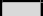 Communication routines, document sharing and storage.Launching webpage, logo, social media channels.The use case markets and Hackathons (during consortium meetings)Online and social media presence various channelsPress releases, newsletters & articles to mediaEducation activities (lectures, courses and Msc/Phd. Thesis work)CO PUCO/PU PU PUCO/PUWP6 WP6 WP2-5 WP6 WP2-6 WP2-6RISE RISE RISEAll All*Year 1Communication routines, document sharing and storage.Launching webpage, logo, social media channels.The use case markets and Hackathons (during consortium meetings)Online and social media presence various channelsPress releases, newsletters & articles to mediaEducation activities (lectures, courses and Msc/Phd. Thesis work)CO PUCO/PU PU PUCO/PUWP6 WP6 WP2-5 WP6 WP2-6 WP2-6RISE RISE RISEAll All*Year 2Dissemination and exploitation strategy update (D6.3)The use case markets and Hackathons (during consortium meetings)Online and social media presence various channelsCO CO/PU PUWP6 WP2-5 WP6BUT RISEAllYear 2Press releases, newsletters & articles to mediaEducation activities (lectures, courses and Msc/Phd. Thesis work)The DAIS open eventsPUCO/PU PUWP6WP2-6 WP6All**Year 2Scientific papersParticipation in conferences and fairsPU PUWP2-5 WP2-6* AllYear 314. Dissemination and exploitation strategy update (D6.4)COWP6NXLNLYear 3Demonstrations in different application contextsThe use case markets and Hackathons (during consortium meetings)Online and social media presence various channelsCO/PU CO/PUPUWP5 WP2-5WP6SENS RISEAllYear 3Press releases, newsletters & articles to mediaEducation activities (lectures, courses and Msc/Phd. Thesis work)The DAIS open eventsPU CO/PUPUWP6 WP2-6WP6All**Year 3Scientific papersParticipation in conferences and fairsPU PUWP2-5 WP2-6* AllA. Online articles, blogs, images, and videosB. Podcasts, webinars and lections on-lineDAIS partners contribute to active Online presence by posting contribution to official DAIS webpage and social media channels as well as their own company specific channels as follows:SIRRIS: articles in Sirris's blog and Techniline online magazine, and in external online journals such as Agoria Online (the target audience of these venues consists of over 6000 ICT professionals). Target: minimum of 1 per year, 3 in total.SENT: articles shared on our Medium page, in our newsletter and on our website. Target: article/update every quarter, 12 in total.ESC: articles in related magazines91  and recorded video in YouTube channel. Target: 2 – 3 articles and 1 – 2 videos in total.   TPV: Videos and images at TPV home page and Youtube. Min 1 article in Innovation station92.SENS: We post weekly on our blog at www.sensative.com, FB, LinkedIn and Twitter.  MDH: All our  articles  are  made  publicly  available  in our web and on the specific channels related to the publication. PDM: At least 12 demonstration videos, one specific webpage for each product to be developed in DAIS. Jotne: 4 Presentations NXPGE: The demonstrators developed in the scope of DAIS project shall be used by NXP product marketing team to promote secure edge computing platform on NXP website and social media channels like Twitter, YouTube, LinkedIn, Xing etc.Vestel, IMA, BUT, TUL, Octavic, FhG, Imec, STEP, GS, Cosy, JSI, 7SOLS, Gradiant, SCHN, UGR, RISE, MDH, ALM, AnyWi, XAL, Arctos, Sestek, BEV, PDM, ITI, Danfoss, TUD, TIETO,Danfoss: Webinars organized to our customers. ESC: Webinar in UAV DACH or bavAIRia Nuro: Webinars – 7 in total. Jotne: Webinars – 3 total ITI: Webinar through our streaming channel. Arctos: Two  webinars  through  our  engagement  in  ETSISENS: We are applying to be a FIWARE iHUB and will host podcasts.SESTEK: Min 1 podcast on Anchor to be distributed to Spotify, Apple Podcasts, and SESTEK website.  DTU: 3-4  webinars,   linked   to   the   HiPEAC conference.DAIS partners contribute to active Online presence by posting contribution to official DAIS webpage and social media channels as well as their own company specific channels as follows:SIRRIS: articles in Sirris's blog and Techniline online magazine, and in external online journals such as Agoria Online (the target audience of these venues consists of over 6000 ICT professionals). Target: minimum of 1 per year, 3 in total.SENT: articles shared on our Medium page, in our newsletter and on our website. Target: article/update every quarter, 12 in total.ESC: articles in related magazines91  and recorded video in YouTube channel. Target: 2 – 3 articles and 1 – 2 videos in total.   TPV: Videos and images at TPV home page and Youtube. Min 1 article in Innovation station92.SENS: We post weekly on our blog at www.sensative.com, FB, LinkedIn and Twitter.  MDH: All our  articles  are  made  publicly  available  in our web and on the specific channels related to the publication. PDM: At least 12 demonstration videos, one specific webpage for each product to be developed in DAIS. Jotne: 4 Presentations NXPGE: The demonstrators developed in the scope of DAIS project shall be used by NXP product marketing team to promote secure edge computing platform on NXP website and social media channels like Twitter, YouTube, LinkedIn, Xing etc.Vestel, IMA, BUT, TUL, Octavic, FhG, Imec, STEP, GS, Cosy, JSI, 7SOLS, Gradiant, SCHN, UGR, RISE, MDH, ALM, AnyWi, XAL, Arctos, Sestek, BEV, PDM, ITI, Danfoss, TUD, TIETO,C. Press releases, articles on magazines, interviews or other material to mediaDAIS partners contribute to active Online presence by posting contribution to official DAIS webpage and social media channels as well as their own company specific channels as follows:SIRRIS: articles in Sirris's blog and Techniline online magazine, and in external online journals such as Agoria Online (the target audience of these venues consists of over 6000 ICT professionals). Target: minimum of 1 per year, 3 in total.SENT: articles shared on our Medium page, in our newsletter and on our website. Target: article/update every quarter, 12 in total.ESC: articles in related magazines91  and recorded video in YouTube channel. Target: 2 – 3 articles and 1 – 2 videos in total.   TPV: Videos and images at TPV home page and Youtube. Min 1 article in Innovation station92.SENS: We post weekly on our blog at www.sensative.com, FB, LinkedIn and Twitter.  MDH: All our  articles  are  made  publicly  available  in our web and on the specific channels related to the publication. PDM: At least 12 demonstration videos, one specific webpage for each product to be developed in DAIS. Jotne: 4 Presentations NXPGE: The demonstrators developed in the scope of DAIS project shall be used by NXP product marketing team to promote secure edge computing platform on NXP website and social media channels like Twitter, YouTube, LinkedIn, Xing etc.Vestel, IMA, BUT, TUL, Octavic, FhG, Imec, STEP, GS, Cosy, JSI, 7SOLS, Gradiant, SCHN, UGR, RISE, MDH, ALM, AnyWi, XAL, Arctos, Sestek, BEV, PDM, ITI, Danfoss, TUD, TIETO,Project will launch press releases at start of the project, at important events, with important findings/results and at the end of the project. In addition, partners plan their own releases, articles and presence in media as follows:SENT: We have featured several times in the national press (De Tijd, Trends) with our Eventrigate product. Similar visibility is targeted here.Octavic: One article per year in a major newspaper. Danfoss: Press releases and articles in magazines for industrial automation  ESC: Targeting to publish 1-2 articles in the popular scientific papers or electronics journals (lupa.cz). Imec: Articles in Dutch local magazine articles, International press releases, typically aligned with our innovation days or technology fora. Target:2/year Step: Article in industry and technical magazines. TPV: Article  in   internal   TPV   magazine, Article   in IRT 3000 magazine93, Cosy, JSI: Promotion material within SlovenianStrategic Research Innovation Partnerships.   AKIM, ITAV: publishing in company web pages, Blogs, Facebook, LinkedIn, Twitter and YouTube. Target 3/year /partner.GRADIANT: Press releases for the most relevant regional magazines in Galicia and Spain. Arctos: Targeting at least two articles to Swedish tech press channels SENS: Own web + Media in Sweden and internationallyMDH, RISE: Materia to mainly national media. Approx. 4 times a year.Jotne, Sestek distributing 1-2 press releases that target printed and online technology publications. INBV: publicise R&D activities at industrial events. BEV: 12 press releases during  the  duration  of  the project and 3 interviews in major media outletsKT: at least 10 press releases and to be interviewedat least 10 times in the next three years.D. Giving lectures in schools or publicE. Masters or PhD thesis related to DAISSIRRIS will incorporate project results in its master course " Data Innovation beyond the Hype", for which some of its sessions are given in the form of webinars. The master course is composed of 8 sessions, which are given at least once per year. SENT: Our CTO is regularly invited to talk about his experiences and some of our client cases94.Approximately 4 sessions every year.ECS: plan to refer about our achievements in Science Café events (sessions organized in the Czech Republic for on various scientific subjects). We also plan to give 2 – 3 free lectures for the students in the secondary schools.  FhG: Giving 2-4 lectures per year in schools.  TUE: Giving lectures, invited talks, and keynotes are standard practices at TUE. Due to high importance of topics being covered by TUE in the project, it is envisioned that the current possibilities and opportunities only increases.TPV: Lectures at the FINI - Faculty of Industrial Engineering Novo mesto95; JSI: Lectures at the Jožef Stefan Postgraduate School, public lectures on the use-case results. 7SOLS: Lectures at  the  University  of  Granada. Target audience is master students and PhD students.  UCAN: Including the knowledge obtained in the contents of our subjects at the University.UGR: We will offer lectures about the projects goals and results on different masters related with the telecommunications, industrial electronics and computer science masters. At least 3 lectures will be schedules during the project duration.  MDH: this is our core business that we do on a daily basis, and at least monthly basis related to DAIS.  Several partners host Masters and PhD students in the DAIS topics. As PhD studies generally last more than 3 years, DAIS results are expected also after the project.NXPGE employs lot of industrial PhD students as well as Bachelors/Master degree students as a part of industry-academia collaboration and promote young talents. Majority of students are from Technical university Hamburg (TUHH), Hamburg university of applied sciences (HAW) and nearby universities. It is expected to have at least 1 master thesis or project work within the scope of DAIS project. TUE will hire 2 Phd students and as such2 Phd thesis is expected. TUE will also integrate the project topics into its Master study programs and as such a minimum of 12 master thesis can be expected.FhG, UCAN, ALM, JSI: Min 1-2 thesis UGR: two PhDs or more are expected. Imec: No Ph.D. thesis foreseen. Master students welcome up to 3/year. MDH: 2-4 MSc theses annually and 2-3 postgraduate degrees (Licentiate and PhD) are expected. RISE: plan to host at least one PhD and 4 master theses within the scope of the DAIS project. BEV: We expect to have at least 10 Master Students during their thesis in DAIS topics.PDM: We hope to have at least 5 PhD students enrolled during the project and at least 10 Master students graduate during or in the year after the end of the project.KT: We plan to supervise between 3 to 5 PhD thesis and 10 to 20 Master theses during the project.RISE: the results of the project will be included in teaching activities at universities in Sweden. There will be at least two lectures one focusing on IoT and the other one on AI and machine learning. RISE also attends public events at least twice a year to give lectures where the DAIS project will be used. AnyWi: will  propose   to   hold   a   master   class   for master students at the local university.DTU: Apart from course lectures: 3-4 audience: Danish, European and global industry.TUD: it is a common practice to give lectures, invited talks, and keynotes at international conferences and workshops, international schools, etc. TUD even will organize special sessions on regular basis on top and leading conference on topics related to DAISAnyWi: will propose master’s projects for computer science and engineering students. Target number of projects: 1.DTU: Approximately, 4-6 master thesis.TUD: aims for at least 6 master students and 3 PhD students.INBV:  we typically host MSc and PhD interns for their research. This will also apply to DAIS. SENS: We host 3-5 master thesis annually. Several will be related to DAIS.Danfoss: Good potential for master thesis. Input also for PhD thesis. Number depends on the university co- operation.F. Scientific articles and conference papersG. Contribution to standards or other common recommendations.Industrial and research partners collaborate to publish the results to scientific community through peer reviewed open access well known conferences96 and open access journals97FhG: Min 2 publications per year98.TUE: Min 2 publications per year per PhD student in top tier peer-reviewed venues, 12 in total. Also, through close collaboration and/or research visits with other academic partners, more publications will emerge.Imec: 1/year in appropriate peer reviewed journals. JSI: Two journal papers and two conference papers during the course of the project. ITI: 2-3 conference papers and/or journals (IEEE Transactions on Industrial Informatics). UGR: Min 3 papers on international journals and another 3 conference papers. TUD: Min 3 conference papers and 1-2 journals per year.DTU: 4-6 research articles and high profile presentations in venues such as HiPEAC, ISCA, Eurosys, ASPLOS.MDH: This is our core business. 5-10 articles per year related to DAIS are expected.  RISE: Min 4 journal and 8 conference papers in relevant journals and conferences 99  ESC: Contribution via UAV DACH to EASA regulationsKT: contribution to the 5G working groups on TSG RAN (3GPPP)GD: contribution to GSMA standardization regarding the IoT profile management. GD will also contribute to IoT standardization bodies regarding secure endpoint communication.XAL: 2-3 recommendations on data types and data handling. Online forums for software developers and industry forums for heavy assets industry.  Jotne: contribution to ISO TC 184 SC/4Arctos: plan to contribute suitable results into ETSI open source MANO project (an open source project hosted by ETSI to establish an open source orchestration SW baseline)SENS: contribution to relevant parts of the result to FIWARE open source communityNXPGE is part of many international standardization groups and committees such as CEN, ETSI,JEDEC, EMVCo, Global Platforms, IETF, NFC Forum, 3GPP, 5GACIA, OPC Foundation, Profinet, ISO-IEC JTC, NIST etc. If DAIS project results in relevant standards, NXP is willing to propose it to standardization organizations.ESC: Target to publish in minimum of one conference we attend100.AKIM: aim to obtain at least one academic paper, conference attendance, patents and technical publishing document.PDM: Min 12 research papers to conferences/journals101KT: We plan to publish along with our PhD students between 10-20 conference/journals papers.Sestek, AnyWi, ALM: aims at disseminating project results through min 1 scientific publication.7SOLS, GS, Jotne, Nuro, GRADIANT, BEV,UCAN, ITAV: At least 2 journal articles, in relevant publications102,SCHN, Vestel, Danfoss, NXP: Participation in publishing results in peer reviewed open access journals and conferences. Two of NXP-NL’s staff members have a part time professorship at the above universities, increasing the likelihood of scientific article contributions. NXPNL as international industrial organization is monitoring relevant and upcoming standardization activities, as indicated by some public references103 . RISE is involved in both ETSI and 3GPP where the  results of the project can be presented. AKIM investigate the               optimal                communication system for Edge-based systems and implement the same on digital hardware according to standards.Areas of development will include kernel, device drivers, embedded firmware, performance tuning, debugging tools, tests, and release management INBV: Innatera participates in defining programming standards for neuromorphic processors. Its activities in DAIS shall contribute to these efforts. Tieto: as a member of several standardization groups it will introduce the results of the DAIS project into the specific working groups.H. Hosting DAIS related eventsI.	Participating fairs with own booth, poster or other presenceThe DAIS Open Even (OE) is a public, interaction event connecting DAIS project to its external stakeholders and society and will take place once in each participating country (11 in total). In addition to that, partners plan to host events as follows:SENT: Depending on the client, we organize a workshop or (online) seminar to inform them about the different approaches or technologies available to solve their challenge. Lately we get more and more question about the difference between cloud and edge computing with the associated pro and cons. So, several DAIS related learnings will be part of these trainings.ESC: Workshop together with Airbus D&S, drone departmentTUE: plan to contribute by organizing a scientific/expert workshop in the context of the project around the theme edge AI and edge computing, reach out events for industry, and whenever applicable giving demos. We envision minimum one event per year targetinglarge audiances.FhG, Jotne, BEV, PDM, ITI: plan to host 1 event per year.IMA: During IMA info days (annually held in Prague), in contacts with IMAs Business partners, on conferences, exhibitions and brokerages (ECSEL, ITEA, EFECS, TRUSTECH) TUL, BUT participates in industrial events as MSV – International Engineering Fair in Brno, presentation during a conferences, presentation to our partners from industry,  Octavic: Participation to fairs like Hannover Messe. SENT:plan to  be  part  of  the  several  conferences104.  Our booth will be updated with the cloud-fog-edge experience.ESC: participating in exhibitions such as ILA, Berlin; Aero, Friedrichshafen; Drone, Berlin; Eurosatory, Paris; Intergeo, U.T. Sec, Nuremberg.Nuro: Fairs with booth in Smart City and Electronics themes. 5 in total.NXPGE: results of research projects like DAIS are used in fairs such as Embedded World, Electronica, SPS Drives, CEBIT, Mobile World Congress & CES.  NXPNL participates in regularly organized European events, such as EFECS, ECS, and ECSEL events andTUD: aim at organizing at least one specialsession (a year) at one of the leading conferences. In addition, TUD is already active in organizing a yearly event at HiPEAC and now moved to DATE on computation-in-memory workshop which addresses topics closely related to DAIS.RISE:  plan to organize at least two seminars, scientific workshop or conferences per year. Currently, RISE is the organizer of a workshop (TC-CPS) that will be continued during the DAIS project and linked to it.  NXPGE is willing to collaborate with partners to host seminars & workshops if significant results emerge during the project runtime. also show cases results and demo’s at fairs such as CES in the US. Imec: In any case at our own Holst Centre Innovation Days with demo’s and booth. GS: Participation in relevant fairs or brokerage events. The IEEE 5G forum is currently targeted by GS as a means for outreaching results to industry stakeholders in the mobile sector. Booths in IEEE flagship conferences are potential venues.  TPV: LogiMAT - International Trade Fair for Intralogistics Solutions and Process Management (or similar) ITI: will link DAIS with other European projects, associations and initiatives in the forums where it regularly participates, such as EFFRA, IDSA, NESSI, Planetic, and ARTEMIS. ITI will also participate in 1-2 related fairs105SENS: We attend several smart cities, smart building events in Sweden annually plus the larger event internationally106MDH: We typically have a booth at the national Embedded Systems event.SCHN, JSI, Jotne, Step, RISE, TIETO, ITAV:participate in relevant fairs and conferences, including both commercial and scientific events107 and workshops to display DAIS related results  Vestel: partisipation   and    demonsytrations    in consumer electronics exhibitions such as IFA, IBC, CES, and innovation events. Arctos: we are regularly attending the Edge Compute Event hosted by Informa group. This is an excellent event for showcasing use case demos and edge technologies.GD, KT, Arctos: usually participates in the annual Mobile World Congress in Barcelona, Spain, Europe’s largest fair for telecommunication technologies.  BEV, PDM: We plan to participate in at least two fairs (GSMA Mobile World fair, AI and Big Data Expo, Commercial UAV expo, CES) in conjunction with other consortia members in order to reduce the cost of participation.J. Making software components available open sourcealso show cases results and demo’s at fairs such as CES in the US. Imec: In any case at our own Holst Centre Innovation Days with demo’s and booth. GS: Participation in relevant fairs or brokerage events. The IEEE 5G forum is currently targeted by GS as a means for outreaching results to industry stakeholders in the mobile sector. Booths in IEEE flagship conferences are potential venues.  TPV: LogiMAT - International Trade Fair for Intralogistics Solutions and Process Management (or similar) ITI: will link DAIS with other European projects, associations and initiatives in the forums where it regularly participates, such as EFFRA, IDSA, NESSI, Planetic, and ARTEMIS. ITI will also participate in 1-2 related fairs105SENS: We attend several smart cities, smart building events in Sweden annually plus the larger event internationally106MDH: We typically have a booth at the national Embedded Systems event.SCHN, JSI, Jotne, Step, RISE, TIETO, ITAV:participate in relevant fairs and conferences, including both commercial and scientific events107 and workshops to display DAIS related results  Vestel: partisipation   and    demonsytrations    in consumer electronics exhibitions such as IFA, IBC, CES, and innovation events. Arctos: we are regularly attending the Edge Compute Event hosted by Informa group. This is an excellent event for showcasing use case demos and edge technologies.GD, KT, Arctos: usually participates in the annual Mobile World Congress in Barcelona, Spain, Europe’s largest fair for telecommunication technologies.  BEV, PDM: We plan to participate in at least two fairs (GSMA Mobile World fair, AI and Big Data Expo, Commercial UAV expo, CES) in conjunction with other consortia members in order to reduce the cost of participation.TUE: Whenever applicable, TUE will make its designed techniques and solutions publicly available in the form of scripts and/or libraries through GitHub or 4TU research repository.XAL: Software that is not customer specific will be made available as open source through Github.Jotne: APIs will follow open data paradigm according to ISO. JSI: Publication at at our web site and Slovenian Strategic Research Innovation Partnerships services repository. UCAN: S3D tool is available from our web site. Arctos: We anticipate that some of the software we develop will add-on to our already established open source contribution to the ETSI /OSM project.SENS: We are a FIWARE gold member and will contribute part of the results to FIWARE. ALM: Almende routinely makes it software components available in open source. We will consider this here as well, but we have to delay our firm commitment until after the requirements phase. BEV: We plan to make parts of our software developments opensource (those related with ROS) DTU: We will make all efforts providing software technologies as open source via DTUs open source program.TUD: Whenever possible and applicable, TUD will make the outcome of the project and research available for the community.also show cases results and demo’s at fairs such as CES in the US. Imec: In any case at our own Holst Centre Innovation Days with demo’s and booth. GS: Participation in relevant fairs or brokerage events. The IEEE 5G forum is currently targeted by GS as a means for outreaching results to industry stakeholders in the mobile sector. Booths in IEEE flagship conferences are potential venues.  TPV: LogiMAT - International Trade Fair for Intralogistics Solutions and Process Management (or similar) ITI: will link DAIS with other European projects, associations and initiatives in the forums where it regularly participates, such as EFFRA, IDSA, NESSI, Planetic, and ARTEMIS. ITI will also participate in 1-2 related fairs105SENS: We attend several smart cities, smart building events in Sweden annually plus the larger event internationally106MDH: We typically have a booth at the national Embedded Systems event.SCHN, JSI, Jotne, Step, RISE, TIETO, ITAV:participate in relevant fairs and conferences, including both commercial and scientific events107 and workshops to display DAIS related results  Vestel: partisipation   and    demonsytrations    in consumer electronics exhibitions such as IFA, IBC, CES, and innovation events. Arctos: we are regularly attending the Edge Compute Event hosted by Informa group. This is an excellent event for showcasing use case demos and edge technologies.GD, KT, Arctos: usually participates in the annual Mobile World Congress in Barcelona, Spain, Europe’s largest fair for telecommunication technologies.  BEV, PDM: We plan to participate in at least two fairs (GSMA Mobile World fair, AI and Big Data Expo, Commercial UAV expo, CES) in conjunction with other consortia members in order to reduce the cost of participation.Work	packagenumberWP1LeadImecWork package titleRequirements and SpecificationsRequirements and SpecificationsRequirements and SpecificationsWork	package numberWP2LeadNXPNLWork package titleHardware components and framework for DAIS architecture(platform)Hardware components and framework for DAIS architecture(platform)Hardware components and framework for DAIS architecture(platform)Work package numberWP3LeadMDHWork package titleSecure and privacy-preserving software environmentSecure and privacy-preserving software environmentSecure and privacy-preserving software environmentWork	package numberWP4LeadAKIMWork package titleIndustrial applicationsIndustrial applicationsIndustrial applications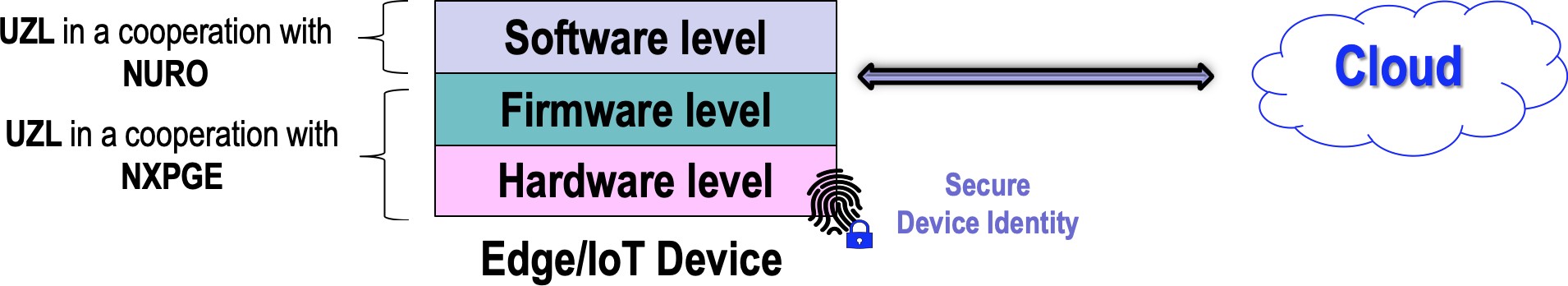 Figure 27: Cooperation among partners on different levels for developing new security services.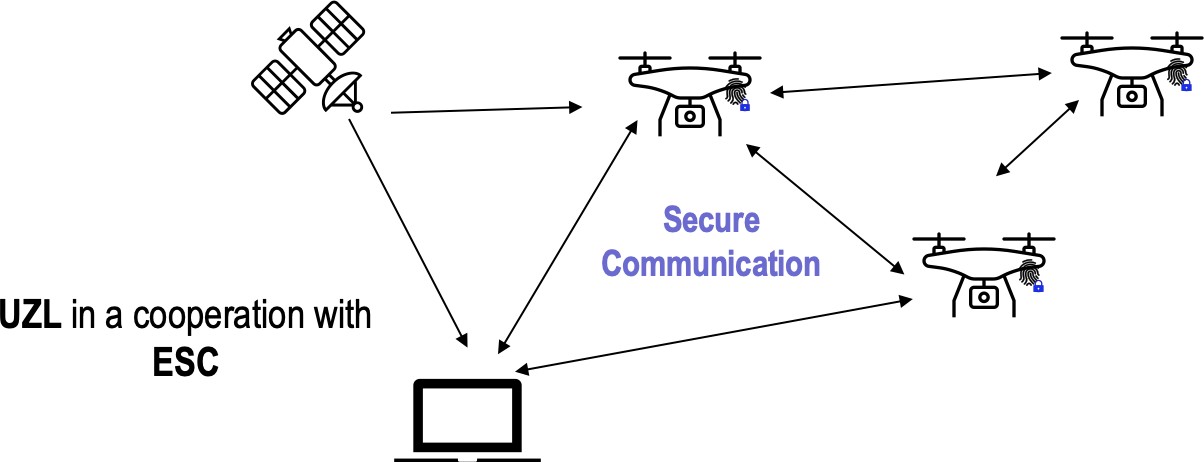 Figure 28: Secure drone communication as an applicationFigure 27: Cooperation among partners on different levels for developing new security services.Figure 28: Secure drone communication as an applicationFigure 27: Cooperation among partners on different levels for developing new security services.Figure 28: Secure drone communication as an applicationFigure 27: Cooperation among partners on different levels for developing new security services.Figure 28: Secure drone communication as an applicationWork package numberWP5LeadSENSFigure 31: Complete setup of a vertical plus horizontal DAIS system to share AI analysis resultsWork	package numberWP6LeadBUTWork package titleDissemination, exploitation and standardizationDissemination, exploitation and standardizationDissemination, exploitation and standardizationWork	packagenumberWP7LeadRISEWork package titleProject managementProject managementProject managementLarge industry7.IMAMain role: IMA provides eWITOL demonstrator within SC6 as a novel mechatronic component to verify the FD SOI components developed in Europe (STM, NXP). eWITOL is a new advanced mechatronic device  originally  produced solely in mechanical form for automotive domain. To avoid the misuse and abuse the invasive technology and protect the privacy, IMA will create guidelines for DAIS outcomes design so as its operations in line with GDPR regulation. IMA provides service as microelectronic competence centre located in Praha for WITTE Automotive Tier1 supplier. eWITOL demonstrator will be tested by WITTE for future mass deployment. Despite the principal commercialization is expected within automotive domain, IMA envisions the challenge for eWITOL application in smart building construction, interior design and eHealth (surgery).Collaboration profile: IMA is used to cooperate with several DAIS stakeholders in previous Eniac, ECSEL and Eureka projects – among others with ALM, NXP, FhG, Imec, TUL, BUT. Mainly those academic partners complement IMA engineering while profiting in the same time from the possibility of direct validation of novelties in real practice at IMA’s customers.13.TPVMain role: TPV is well positioned as a company offering comprehensive in-house logistics solutions in a variety of industrial sectors: automotive, household appliances, chemical and pharmaceuticals. It envisions regional, national andwell as international market opportunities due to its current contacts in Automotive sector. The solutions implemented by TPV are aimed at improving the competitiveness of companies in different sectors. The following summarizes some open work areas in the Industry sector:Industry 4.0 - Smart factory; the AGV use case directly addresses the challenges of Industry 4.0. With this case, the consortium can become recognized on the map of the introduction of new concepts of smart factories of the future and digitization. The project will create a demonstration platform that will be of interest for the introduction of other new key technologies that will be introduced within the DAIS project.Connectivity using Industrial IoT (IIoT), embedded systems, MES and ERP systems as well as ad-hoc communication systems for industrial environments.Collaboration profile: TPV acts as a complete solution provider in the DAIS consortium. As such, TPV's position in the supply chain is at the end, that is, close to end customers or the market. Nevertheless, it offers its expertise and expertise in several areas to other project beneficiaries. The goal of integrating TPV into the DAIS project is to increase TRL in implementing the most promising early technologies to a level when other industry partners will be able to embrace them, enabling them to be effectively integrated into use cases.15. NXPNLMain role: NXPNL will within the DAIS project contribute to edge hardware and accompanying machine learning software for ultra-low power energy efficient  fully  autonomous  smart  intelligent  IoT  devices, complemented  with security aspects and 5G communication. Within the supply chain, NXP is a technology provider, working closely together with potential end users in different applications and markets. As a technology provider, NXP will develop and design new ML accelerators, 5G and  security  aspects,  together  with  potential  end  user  in  the  DAIS  project. NXPNL will develop and supplying hardware components, accompanied with software development kits, which can be provided to end users for further application development. NXP is typically working together with end user customers in different application domains and markets. Within the DAIS project, NXPNL will in the Dutch sub consortium work closely together with academic partners TUD on design for ULP embedded smart sensors and with TUE on distributed edge computing aspects. On 5G private networking collaboration with ANYWI is foreseen. Further, within the context of funded projects, there is already a good relationship with several other partners in the DAIS project (ALM, IMEC, Sirris,). All Dutch partners will work together on the Digital Life use case of smart office. NXPNL is also considering extension to other application domains and partners in Digital Industry and Smart Transport and Mobility application areas.17.Danfoss Main role:Danfoss Drives (a division of Danfoss) focus is on developing frequency converters to control speed, torque, acceleration,  synchronization,  positioning,  and  the  overall  performance  of  electrical  motors. In  DAIS,   Danfoss provides the industrial use case around frequency converters. Based on that use case we supply requirements, try out technologies that are deemed relevant and useful for the use case and give feedback to the partners developing those technologies. Towards the end of the project the application of these technologies to the industrial automation market. In conjunction, we will also promote these technologies and achieved results. We will also start a training program to support the go-to-market activities with our sales support in excellence centers.21.NXPGEMain role: NXPGE will contribute to all DAIS supply chains from 1 to 8.- Major contribution of NXPGE shall be towards SC1 i.e. developing a secure edge-based ML platform that is energy efficient and incorporates security & privacy by design principles (SC4). NXPGE shall provide its edge platform to use case owners and collaborate with partners to understand use case requirements, define system architecture & framework, develop machine learning application using NXP HW & SW ML eco systems. In SC2 it will be developing & adapting ML SW to use case requirements from SC 6, 7 & 8 as well as make them run efficiently on available edge platforms resources (SC3). From SC5 perspective, applicability of communication interfaces such as 5G, TSN etc to use cases will be investigated. In WP6, NXPGE shall look for possible standardization opportunities for wider acceptance & interoperability that emerge during the course of the project.24. GDMain role:Giesecke+Devrient Mobile Security GmbH (GD) is a security technology company active on security technologies and solutions for smart cards, software, and services for safeguarding data, identities, and a wide range of digital transactions, particularly in the fields of telecommunications, electronic payment, IoT, and mobile identity. Interoperability of a vast number of IoT devices is desired and needs to be guaranteed. Due to the huge number of different devices numerous different technical and security statuses occur in those devices. Therefore, an update mechanism for IoT devices is needed to bring the complex communication needs into line, thus reducing the complexity and increasing the interoperability. To ensure security in the setting of this IoT environment, it is necessary to implement a secure endpoint that can communicate secure manner via 5G.28. VestelMain  role:  Vestel  is  one  of  the  industrial  partners  of  the  DAIS  project.  Vestel  is  also  the SC7 Digital    Life demonstrations supply chain leader and Turkish consortium leader. Vestel provides a Digital Life use case involving a privacy preserving, distributed mood centric personal media recommendation engine providing comfort and better quality of life. Vestel furthermore aims to implement a smart and secure distributed artificial intelligence framework consisting of consumer electronics edge devices in a federated learning model. Data analytics components will be distributed in local data clusters; thus, data does not necessarily transfer to the cloud, and therefore this design itself enhances the security and privacy of the artificial intelligence service architecture. Sestek, an SME based in Turkey  will  be  building  voice  analytics  engine  in  order  to  recognize  the  mood  of  the  customer along      with possible additional mood detection capabilities offered by Vestel, and that mood analysis results will feed the distributed mood centric recommendation engine developed by Vestel on federated learning principals on DAIS components. Another industrial partner from Turkey, Akim Metal will provide edge units for computationally intensive tasks, which could be utilized in the distributed AI framework mainly consisting of consumer electronics devices, HDTVs, STBs and mobiles. The novel distributed mood centric recommendation engine will be provided to the customers, and Sestek’s and Akim Metal’s contributions may turn into a commercial role in the future. Vestel may also collaborate with partners within the DAIS project in order to provide comfortable, secure spaces in digital life use- cases.AkimMain role: Akım Metal is the industrial partner of the DAIS project and also WP4 Industrial applications leaders focusing on the SC6, SC7 and SC8 digital industrial applications demonstration providing edge units for computationally intensive tasks, which could be utilized in the distributed AI framework. As such, AKIM contributes to edge device at the lower power, which offers full embedded system module compatibility for delivering AI performance in the SC6, SC7 and SC8.  In Turkish consortium, AKIM, Vestel and Sestek have important commercial role in the future for this project. SCHNMain role: Schneider Electric is a large company that provides energy and automation digital solutions for efficiency and sustainability. In DAIS project, Schneider Electric plays a main role in the Smart Grid pilot providing its substation devices (Remote Terminal Units) and developing new functionalities  that  enhance  the  electrical  grid  management. Schneider Electric will collaborate with other partners in the context of the pilot.42. Tieto Main role:Tieto as a subsidiary of TietoEVRY aims to capture the significant opportunities of the data-driven world and turn them into lifelong value for people, business and society. Having a strong role in the ecosystems, we use our software and services capabilities to create tools and services that simplify everyday life of millions of people. In DAIS Tieto brings in expertise in a research in holistic reference architecture, including all the aspects needed (ML, edge platform, data, privacy, ethics, business models) driven by existing opportunities and challenges how various verticals can enable their ML use cases. Tieto provides AI models for recognition of objects or situations and a situation awareness concept including UX, distributed computing in selected sub-areas of the use cases. In this project, Tieto will work togetherwith the use case owners and help with the implementation, demonstration and validation of the Swedish use cases together with use case and technical providers. Tieto focuses on developing technology solutions for supportingapplications and services by deploying them optimally in the decentralised loosely-coupled service architecture, taking into account the service and application requirements related to e.g. maximum latency, scope of availability, required computational capacity, the location of data sources and user mobility across networks. Tieto concentrates on Intelligent Edge-IoT service architectures. Tieto will be involved in WP5 helping use case owners to integrate different components developed in the project and building the demonstrators.SMEs2.ALMMain role: ALM is both a, small, OEM active in SC7 providing a technology platform and a technology provider mainly in SC3 where we aim to realize a BLE based solution for in network localization. ALM has been the one of the main parties behind the DAIS project and will continue to fully support it. In SC7 we provide a platform, Crownstone, that will be used by NXP, TUE and Sestek to demonstrate their innovations. We will help these parties to integrate their solutions into the platform. The platform will also be instrumental in demonstrating one of the use cases of SC7.TSTMain role: TST acts as a technology provider within the DAIS project. As such, its position in the supply chain lies right in the middle, in the end offering end users with a commodity to implement their solutions. The objective     of including TST in the DAIS project consortium is to increase the TRL of innovative IoT devices and verify they can act as edge computing nodes within a certain context as described by the corresponding use cases.Solutions developed by TST and included in its portfolio aim to provide a push to companies and improve their chances in diverse competitive sectors such as:Connectivity (mostly wireless) using IoT and embedded solutions.Industry 4.0 – Smart factory.Data Analytics for process optimization and event prediction.The cross-sectional target market is thus IoT. Internet of Things is one of the great technological expectations for the coming years. Not in vain is it identified as one of the R&D priorities by the European Commission.JotneMain role: Jotne will work in the “Digital Industry” and to support the improvements of the Norwegian use case that focus on the hydro power plant control systems.Jotnes main role in the project will be to work on the interoperability solutions to provide smarter data exchange, sharing and archiving solutions, based on an ISO 10303 standardized PLM solutions that connect with the IoT framework(s). The DAIS project will apply, validate and enrich the capabilities of STEP as needed and combine them with technologies and standards for digital twins, such as, ISO 23247, “Digital Twin manufacturing framework”.Collaboration profile: Jotne has experience from other ECSEL projects, and have had the opportunity to work with several of the DAIS partners, both in other EU projects and commercial projects, and by such Jotne will offer its software  to  other  use  cases  and  work  packages  that   will   see   the   benefits   of   deploying   these   standards. Further, Jotne will contribute to the complete value chain of DAIS with the aim to feed such a digital twin that requires more and smarter devices in all phases to achieve an incremental  progression  towards  becoming more digital,  better  integrated,  better  informed,   and   more   automated. The DAIS project will support Jotne on-going software development plans as well as connect to leading European Universities and Research organizations, as well as improve Jotne software with new technologies leading to increased revenue.PDMMain role: Due to its wide range of solutions PDM is planning to be involved in multiple domains covered by DAIS (digital Industry, smart cities, logistics). PDM main roles in the DIAS project will be in the development of AI-based capabilities and extended them to our current set of products and solutions, both in terms of Drones, Federated Learning, Predictive maintenance, and cyber protection. PDM has a strong presence in multiple sectors of the economy and offers data analytics services to its customers, including some financial customers where we work in the areas of Identity and Access Management, anonymization, fraud detection and more recently in the area of Privacy Compliance. Since DAIS relies on Cloud and Big Data Analytics technologies in which PDM has extensive experience, we believe that having successfully demonstrated the applicability of collaborative federated modellingusing federated data protection-preserving learning, will boost our credibility among large multinational corporations, faced with the exact problems DAIS aims to address. PDM will take advantage of DAIS project to enhance future market reports and seminars related to cyber security. The DAIS project will then help strengthen PDM position as reference international centre of excellence for cyber security and networking modelling. In particular, PDM aims to understand, evolve and exploit its existing cybersecurity software and also complement its portfolio with solutions that provide holistic threat and situational awareness.Collaboration profile: We have a long history in participating in EU research programs and bringing the results of such projects to the market, having spawn over 10 spin-offs that have employ more than 200 staff and generated revenues over 100M Euros over the last years. We expect to bring new solutions that are a contribution from multiple partners, first and foremost Portuguese Partners, but also from some of the other SMEs and demonstrate our solutions in large scale real settingsXALMain role: Expert Analytics’ role in the project is to provide expert knowledge on how to extract information from complex data, in particular by applying machine learning algorithms to audio profiles from rotating machinery. Our objective in DAIS is to develop and industrialize a complete software stack for deploying advanced machine learning algorithms for anomaly detection on EDGE IOT-devices. We already have long-standing experience from the hydropower industry and have together with one of our customers identified a relevant use-case.Collaboration profile: We rely on Step Solutions’ expertise in industrial control systems and data gathering from sensors and PLC-systems to ensure access to relevant and quality certified data as input to the machine learning algorithms.  Furthermore,  we  rely  on Jotne’s expertise  on  interoperability  and  standardization  to  interact   with industrial PLM-systems and roll out the software to other parts of the industry. Expert Analytics will thus maintain a central position in the DAIS value chain and industrial applications, both with respect to expertise and relations to the other stakeholders.StepMain role: Step Solutions seek to work within the “Digital Industry” domain, with an initial focus on the hydro power industry. Step Solutions role in the project is to provide control system-, data capture- and cyber security competence in cohort with experts on data analysis and interoperability solutions. Our competence facilitates for advanced data analysis in cloud and on controller level, with increased benefit of data distribution both horizontally and vertically.Collaboration profile: For the value proposal to Hydropower industry we take care of data capture from instrument and controller and cyber-secure data. The data will be provided through a standardized EDGE/IT framework to the experts on data analysis, Expert Analytics, and Interoperability experts Jotne EPM Technology. Step Solutions will offer the solution to other beneficiaries in the DAIS project and could deploy a standard for data capture, hence improve data flow across platforms within the project value chain. Accordingly, such offer would have an impact on our future revenue within distributed AI services.CosylabMain role: Cosylab has a strong interdisciplinary R&D group specialized in software and hardware development, especially for the control of big systems, accelerators, medical accelerators, and medical devices. We had applied our expert knowledge from the accelerator market to different domains, like cancer treatment, medical devices, energy, automotive, smart factories, space technologies, and others. In DAIS, Cosylab will contribute as an industry partner within the Slovenian use case (together with IJS and TPV), where Cosylab will develop, customize and implement FPGA solutions to be implemented in the edge and will be interested also in the commercialization of the final solution. Cosylab works on many types of FPGA programming and custom hardware development projects, such as FPGA/CPLD  programming,  PCB  design,  signal  acquisition,  motion  control,  high-voltage  design,   and   more. Cosylab’s FPGA team is world-class in its field. Our FPGA development methodology is aligned with our software development processes, specifically to manage the complexity of large-scale projects. FPGAs are used in demanding subsystems, such as timing and synchronization. In addition, we can offer excellent experts with deep knowledge in the relevant filed. We can help you with support, guidance, and consultancy within the project. Our experts have experience in digital data acquisition, digital signal processing and machine learning. Cosylab will also offer our knowledge of high-speed serial communication. Specifically, we have excellent experience with theXilinx Ultrascale+ devices and the high-speed serial transceivers (GTH). Cosylab’s experts can advise on formingreliable communication protocols. We have experience with AXI4 communication and mTCA.4. Cosylab will use its best expertise on predefined and agreed upon sets/packets of assignments within the project.Collaboration profile: We participated in several projects of the EU programs (FP7 and H2020) and national programs, in roles of coordinator or partner, applying our expert knowledge to different domains and collaborating with different Universities and Research institutes. Cosylab’s past and present projects include some of the largest international physics projects, CERN, ITER, FAIR, ALMA, SNS and ESA. We developed intensive partnership relations with technology suppliers for our systems, e.g. Micro Research Finland and National Instruments. Depending on the needs, we can work on any part of the development at your lab in close contact with your people. We had developed FPGA solutions for several high demanding research infrastructures and laboratories as well as for industry partners from different fields.16.ANYWIMain role: ANYWI will provide communication from sensor to cloud built around its base gateway software. In DAIS, ANYWI will integrate a software layer supporting transport of data for the distributed AI system, based on multiple access technologies, with a focus on (private) 5G networks. ANYWI will work with partners that provide systems (hardware and software) for sensors to transport the data collected to other nodes and cloud backend – also provided by partners in the project. ANYWI’s gateway software is planned to be deployed on hardware from NXP, with 5G capabilities and hardware-based security support. ANYWI develops software for gateway devices. The software can be deployed on hardware from partners and system integrators or installed on COTS embedded hardware. As such, ANYWI will contribute to bridge the gap between hardware partners of DAIS providing the platform (such as NXP) and application-level developers and cloud system providers. ANYWI will participate in DAIS to improve the long-term viability of its gateway line of solutions and the effort will be aligned with the development of secure communication systems and gateways for industrial use, as well as the gateway software under development and intended to support information collection through drone operations. These solutions will see strongly increased marketing for their first public versions during the running time of DAIS. Results from DAIS can be expected to be included as additional features to the standard solutions within a few release cycles after the initial launch. ANYWI’s communication systems will help move data needed for AI and analytics algorithms so systems of time critical applications can work on updated information in a continuous mode. This means that the system developed will support applications in domains that need constantly running ICT systems to support physical machinery and other installations. Examples of such domains are buildings, power plants, transportation systems and infrastructure.Collaboration profile: ANYWI has successful and established collaboration in other ongoing projects with  several relevant DAIS partners, such as the ECSEL projects PRYSTINE (NXP, INBV, TUD, TUE) and COMP4DRONES (ALM, Imec, TU Eindhoven), the ITEA3 project SCRATCh (NXP, ALM, Sirris) and the Penta project SunRISE (NXP, Imec, TUD).20.OctavicMain role: Octavic is an SME expertise in decision-making framework solutions. In the DAIS project the role is to provide innovative technologies in the area of predictive maintenance into the project. Some further elaboration is provided in the impact section. Octavic will interact closely with the other Danish partners leveraging the use case from Danfoss.23.NUROMain role: Nuromedia is a cloud-based digital twin software provider to different industrial verticals. In DAIS we will be involved in the SC2 for developing the software components to support DAIS platform and further to enhance the software in SC7 and SC8. Main objective for Nuromedia from this project is to develop and validate technically a product for smart buildings and smart mobility sector to further exploit within German and global market.Collaboration profile: Nuromedia has involved in multiple research projects for robotics and electronic components development like Applause, Afarcloud etc. Nuromedia has extensive experience in software development of high level as well collaboration with RTOs.25.ESCMain role: We will help to integrate edge components by providing technology and know-how necessary for secure, reliable and resilient communication between individual components. Our technology will help to secure the entire system against unauthorized access, malicious attacks and system errors. As part of supply chain SC8, we will prepare a demonstrator, where we will demonstrate the use of edge AI technologies on swarm of drones. The swarm will be able to fly autonomously, and it will accept commands from ground station and will report telemetry data back to the ground station. The following technologies and algorithms will be demonstrated:Distributed algorithms for obstacle avoidance and situational awareness system3D surface scanning and mappingProtection of one drone by other drones (for the case of attack or collision)Redundant telemetry reporting and telecommands processing with switchover in case of HW or SW failureWe will build our algorithms based on Edge AI HW and SW provided by project partners in supply chains SC1, SC2 and SC3. ESC will also provide a drone platform for demonstrators of other partners. The drones will be equipped with avionics, flight controller, PNT solution and communication packages that could be adapted to support testing our partners’ test items. We will participate on supply chains SC4, SC5 and SC8. For supply chains SC4 and SC5 we will deliver algorithms and systems for data security and integrity, secure data exchange and error recovery. We will lead the supply chain SC8 and will prepare demonstrators to demonstrate achievements of all partners involved in the supply chain SC8. We are currently delivering several products for accurate positioning, secure and resilient communication,     drone     security      and      system      integrity      management.      Those      projects      include escPNT™, escSRC™, escCUAS™,escMSAP™ and escEIM™. All those systems will be further evolved and improved during the work on DAIS project.Collaboration profile: We have an extensive experience in working on projects involving multiple partners, for example SafeSki (Safety and Information Services for Ski Resorts), Drosecma (Drone Security Management), ArGUS (Drone detection in airspace) and D2F2 (Drone detection at airports). With most of those companies we continue to cooperate even after the project ends. We already cooperate with some of the DAIS partners (Fraunhofer, ANYWI B.V., GD, NXP)SENTMain role: Sentigrate's main objective is to develop AI-driven distributed version of its position engine, achieving the same performance and accuracy as its cloud based equivalent. The earlier experience and encountered challenges of Sentigrate with both a cloud based as a distributed positioning engine, necessary for highly secured or self- contained environments, serve as an input for this analysis. Sentigrate’s current offering is two-fold: 1.) Eventigrate, a product providing insights in business events based on localization data, for which a positioning engine runs in the cloud, and 2.) Generic data processing, data modelling and data accessibility services. This unique position gives Sentigrate several advantages:It allows to gather insights, best practices and technologies performing in-house projects for other clients and to immediately apply these experiences to its own end product Eventigrate, and vice versa. Likewise, it will allow Sentigrate to be closely involved with demonstrators from other beneficiaries in the project and to transparently share each other's findings.This dual role also translates into Sentigrate's position in the value chain. On the one hand Sentigrate uses the positioning engine in its own product Eventigrate, on the other hand Sentigrate delivers the positioning engine to third parties, such as hardware manufacturers and software agencies, using a Software-as-a- Service model.It gives Sentigrate the opportunity to get acquainted with a big variety of sectors, apart from the business event sector the Eventigrate product is operating in. Examples are hospitals, construction sites, and universities. This gives Sentigrate a unique overview on the generic problems and solutions regarding positioning, but also regarding other challenges where edge analytics are applicable.29.SestekMain role: In DAIS project, SESTEK represents a role of a technology provider SME. Within the scope of the project, SESTEK brings its speech and audio processing components and also the team and the know-how to further develop them according to the use case needs. In DAIS, SESTEK will explore the usage of distributed AI in speech processing domain (voice commands, voice biometrics, wake word etc) and will experiment embedded environmentswith low processing capabilities. DAIS consortium consists of valuable industry partners which have the potentialappliances of AI technologies including speech processing components. SESTEK has initial collaboration activities with VESTEL before (SC7 and TR consortium leader) and as being one of the main consumer electronics industry partners in Turkey, VESTEL has specific use case needs that SESTEK can address. SESTEK will offer these solutions to other beneficiaries in the DAIS project (ALM, Jotne etc) to leverage the smart, comfortable and secure aspects of the use case domains especially the ones under the Digital Life and Digital Industries umbrellas. SESTEK envisages such offer would have an impact on its future collaborations and incomes within distributed AI services.36. 7SOLSMain role: 7SOLS is expert in embedded systems design (electronics, firmware, embedded software) and has already worked successfully in different cutting-edge projects from different sectors such as avionics, telecommunications, Smart-Grid, space, military and scientific facilities as particle accelerators and radio-telescopes. In DAIS, Seven Solutions will provide a framework for the development of TSN. The main aspects that will be addressed are the synchronization of the different nodes and the traffic prioritization (critical vs best effort). The traffic prioritization will respond to a series of specific requirements, linked to distributed AI inputs. The communication schemes will include edge computing, fog computing and their integration. The fog computing will be related to the substations elements, while the edge will be the smart (RTUs). Additionally, aspects related to TSN applicability to 5G networks will be studied. Seven Solutions is device manufacturer and system integrator. Seven Solutions tasks will be complemented mainly with University of Granada activities. To that end, Seven Solutions will provide devices for deterministic communication and synchronization. The communication network is oriented to microgrid/smart grid use case, but can easily be adapted to industrial IoT, where determinism is considered one of the backbones for its implementation. Seven Solutions will provide an advanced and flexible API that will allow the adaptability of TSN to the distributed AI. Since the optimized communication is enabled by a common notion of time, the different GSM elements should be synchronized. In this framework, it is open to collaborate with ITS and/or other partners. Moreover, since TSN presents many degrees of freedom, more than conventional Ethernet, the collaboration with University  of  Granada  will  allow  the  development  of  different  implementation  rules,  much richer than conventional networks. Seven Solutions will provide hardware, and software. An API will be developed. The commercial involvement is based on a service scheme, where software and hardware updates and licenses will define a recurrent payment model. Specifying the coordination in distributed AI systems require to adapt the communications to different traffic class that as a function of their priority must be able to provide a quality control continuously and reliably, scalable and applicable to different distributed AI processes.INBVMain role: In DAIS, INBV will explore the architecture of a neuromorphic computing accelerator to enable low- latency cognition, in power-limited edge intelligence use-cases. As part of these efforts, INBV will develop hardware prototypes of processing elements based on brain-inspired computing paradigms, targeting energy-efficient inference. A part of these efforts will study the inclusion of application-specific neuromorphic intrinsic, and the customization of the neurosynaptic fabric to address the specific power-performance-application requirements of targeted use-cases. INBV will serve as a semiconductor enabling technology vendor within the consortium, providing its accelerators to consortium partners developing application prototypes that necessitate low-latency, ultra-low  power  inference  in  SC1  and  SC7.  By  providing  the  fundamental   semiconductor   building   blocks, INBV’s contribution facilitates DAIS’s vision on delivering high-performance intelligence to the edge.SENSMain role: SENS will participate in the specification and development of SW components and tools for a distributed AI. SENS will lead the SC3 efforts developing components, tools and techniques for the coordination and orchestration of a distributed AI system. SENS will use its IoT middleware platform Yggio to integrate result from SC2-5 to create demonstrators. SENS will also lead WP5 where the Yggio IoT platform is used as one of the platforms to validate the complete DAIS results. Both the Yggio middleware platform and the sensor portfolio are commercial today.  The  platform  is  domain  agnostic and  we  look  forward  to  support  each  of  the  domains  based  on   the collaborative intention of the project partners. The project output will result in new Yggio releases and features and possibly new sensor portfolio variants.Collaboration profile: Our platform forms the collaborative framework in the project, while the other beneficiaries create and adds both digital services and devices to create an energetic eco-system of IoT. We have plenty of experience in collaboration in both current or previous  projects  like the  Swedish Vinnova funded IOT SIP  project “Smart Public Environments” Vinnova 2017-02803 and the Celtic Next project Critisec.GSMain role: As an IoT solutions provider, GS has extensive experience in the design and development of IoT hardware and software/middleware for low capable devices. GS will contribute to DAIS with the development of lightweight communication and security software/middleware solutions for the PT use-case based on IoT privacy/authentication to control access and data integrity for smart agriculture applications. In particular, GS is currently pursuing the opportunity to implement some novel privacy preserving systems and communications modules in its current portfolio of secure IoT devices, hence DAIS perfectly fits in the current GS research strategy, adding mutual added  value.  On  one  hand, GS adds  value  to  the  consortium  in  terms  of  having  knowhow  on practical security implementations for IoT authentication, whilst on the other hand, GS can harness on the skillset of the consortium to acquire knowhow on IoT applications for the smart agriculture use cases employing drones and/or IoT edge sensors/actuators.Moreover, GS also has expertise in the “Device Security” market, and IDPS for autonomous mobile devices through its current product: GS Auto-IDPS Enabler v.3. This security product aims to detect threats based on unsolicited information, theft-of-service, information theft and denial-of-service (DoS). A malware detector continuously monitors various features and events collected from the system and classifies the collected data as normal or abnormal by   using   standard   classifier techniques   and suggests   preventive   measures.   In   this   context,   GS   aims    to capitalize on the know-how from IT on ML in order to enhance its current product line by resorting to artificial intelligence to collect data, mine the collected data to predict potential variations, and reason to best respond to the observed changes in the environment.Collaboration profile: The aim is upgrade the Auto-IDPS suite with intelligent and dynamic features for autonomous mobile devices. In this context, the knowledge acquisition will be implemented through a collaborative action with the Portuguese cluster and building on existing liaisons with ITAV. Through research by training, GS will develop the ML core of the IDPS system on the cloud for the PT use-case, where ITAV will provide the know- how on the latest development in ML based on reinforcement learning, whilst GS will contribute with practical design requirements, including  assumptions  and parameters.  The  work  will  be  jointly  designed with ITAV  and implemented and validated by GS.KTMain role: KT will focus in the design and implementation of high energy efficient transceivers for Edge communication nodes, that may lead to an optimization of the energy employed in the network data transfer. As can be anticipated, KT industrial involvement will  be very  strong  in all WPs related with  development,  integration of energy   efficient hardware for communication    nodes    of    edge    network: Requirements    and    Architecture (WP1), Design (WP2), Development (WP5) and System integration (WP6), because business expertise is invaluable for such work program. Moreover, KT has already patented a quite a variety of technologies for signal amplification and security applications, which could be enhanced by some of project functionalities, mainly related with the edge communication nodes. Additionally, KT will interact strongly with other project partners, thus fostering knowledge sharing and helping bring innovation activities and R&D results closer to the market and user reality.Collaboration profile: A fast project kick-off can be assured by the consortium pre-existing ties with KT that will facilitate efficient interactions: for instance, KT and PDM are involved together in several projects and development activities. Also,    some    of    KT    founders    are     researchers     at     Instituto     de Telecomunicações (IT)   and Faculdade de Ciências e Tecnologia- Universidade Nova de Lisboa (FCT-UNL) which assures the previous conditions for a smooth and an efficient collaboration from the start of the project, with these partners.ArctosMain role: Arctos Labs is a technology provider that provides platform capabilities to the consortium. Our technology supports use-cases with the ability to make hybrid cloud deployments more efficient, automated whilst considering application constraints such as latency. Other partners in the consortium provides IoT devices, AI/ML workloads for application functionality or specific use cases. The edge optimization technology provided by Arctos Labs facilitates other partners towards a holistic edge cloud automation solution.BEVMain role: Beyond-Vision’s extensive experience on  CPS  HW/SW  design  and  implementation,  wireless  sensor networks, mobile applications and information systems, will bring important competences to AFarCloud. Our recent investment in fully autonomous vehicles, with a focus on image detection, real-time decision, cooperative algorithms, along with our more established sensing capabilities, will be an invaluable contribution to the project. BV participates in all WPs, under which it will develop, integrate and demonstrate appropriate and innovative solutions in the scope of energy-efficient (lightweight) secure data communication (V2X and IoT/M2M), privacy- preserving authentication mechanisms and schemes, and environmental monitoring web-based tools. It will also work on autonomous capability for vehicles, tools for cyber testing of components, and algorithms for self-healing, and reconfiguration. BV will also participate in security by design discussions towards the identification of the fundamental aspects in the considered scope, which can be addressed namely by trust-based schemes.Beyond Visions patented technique (Quantized Digital Amplification) can be used in multiple scenarios that we envision to be implemented and tested in an industrial setting by dozens of partners which will validate our technology and will allow us to license it to large OEM. Beyond-Vision is currently involved in several Portuguese and International projects and inherited the technical competence of BEV’s top engineers when it was created as an independent company.RTOs1.RISEMain role: Within DAIS, RISE will lead the whole project, and will contribute with expertise and solutions on system architecture, design of IoT platforms, network management and re-configurability techniques, as well as for the verification and validation of demonstrators. RISE will work as a bridge between academia and industrial partners (e.g., Tieto) to apply the latest State-of-the-Art and State-of-Practice to the companies’ respective demonstrators. RISE will collaborate with the participating Swedish and international companies to address challenges related to specific use cases defined by the use case owners within the DAIS project and will support them with complementary skills in the following areas of expertise: Internet-of-Things (IoT), cloud, edge, reliable wireless communication and security. RISE activities will be mainly in SC2-5, where the main focus is on the evaluation of distributed AI and ML techniques and methodologies including security & privacy concerns and SC6 and 7 supporting the validation of the industrial demonstrators.4.SIRRISMain role: Sirris’ main focus in DAIS is on machine learning, AI, security and IoT as well as technology transfer, application and industrial end user support. Sirris will focus its activities on the research of distributed machine learning techniques, knowledge propagation techniques for learning under uncertainty, noise and no direct access to labeled data, and security and IoT approaches for energy-efficient and resource-efficient deployment and run-time adaptation of IoT and edge computing applications. This will support the industrial activities of the Belgian consortium. Sirris will act as a research performing organization. Its activities will be mainly in SC2-4, where the main focus is on the evaluation of distributed AI and ML techniques and methodologies including security & privacy concerns, and SC7 supporting the validation of the industrial demonstrators.Sirris has a successful and extensive track record of R&D projects performed together with industrial partners. Among those relevant to DAIS, i.e. ITEA-SCRATCH, PENTA-SunRISE and ITEA-MIRAI. Furthermore, Sirris has established fruitful collaborations with consortium partners such as NXP, RISE, ALM and ANYWI. Through DAIS, Sirris will develop building blocks for new advisory services related to the secure, energy and resource efficient deployment of distributed IoT applications, capable of learning under uncertainty, noise and no direct access to labeled data.6.JSIMain role: JSI has an interdisciplinary team of researchers (computer scientists, mathematicians, physicists, electrical engineers) working in theoretical and practical aspects of artificial intelligence, machine learning, advanced optimization, and hardware implemented algorithms for over 25 years. Within DAIS, JSI will perform a research of efficient machine learning and pattern recognition algorithms and  modify/customize  the existing  energy-  efficient algorithms to be appropriate for implementation at the edge, with the focus on implementing them within the appropriate FPGA. In DAIS, JSI will contribute as a research partner within the Slovenian use case (together with Cosylab and TPV), where JSI will develop, customize and implement AI-based solutions to be implemented in the edge through efficient implementation on FPGA accelerators. We participated in several projects of the EU programmes (FP4, FP5, FP6, FP7, H2020) applying our expert knowledge to different domains. Besides, we cooperated with industry in several domains.14.ITAVMain role: ITAV will primarily contribute to the security and privacy, ensuring data integrity, availability, and confidentiality in IoT communications and preserving privacy of the stored/aggregated data in edge or fog servers, while still making and keeping it useful for cloud analytics through adopting a secure- and private-by-design approach. Towards this end, ITAV will identify and assess threats and vulnerabilities in exploiting AI in edge computing systems, and then will design lightweight authentication and privacy preservation protocols as well as efficient key management schemes to protect low-end IoT/edge nodes from a wide range of cyberbreaches and potential attacks involving different motivations. As cybersecurity protocols are not always perfectly reliable (e.g. in case of stolen or misused credentials), ITAV will also contribute towards designing a complementary Intrusion Detection and Prevention System (IDPS) to monitor the network at the edge, closer to vulnerable, heterogenous, and often physically exposed IoT/edge nodes, to take timely countermeasures before potential breaches escalating and causing larger consequences. The IDPS itself will employ distributed AI/ML algorithms at edge/fog nodes while benefiting from cloud orchestration and federated learning to save backhaul links capacity.ITAV has a long history of participation in European R&I projects, including in many ECSEL projects always in collaboration with Portuguese industrial partners, including PDM, Beyond Vision and GS Lda., developing secure and energy efficient communications solutions for different use cases, from Smart Cities/Energy/Home  to  Industry 4.0 and Precision Agriculture. In line with its mission to create and disseminate knowledge in the field of Telecommunications, the achieved results will be widely disseminated by ITAV to the scientific community, standardization bodies, industrial partners, and other relevant stakeholders.22.FhGMain role: Fraunhofer will contribute to supply chains from 1, 4, 6, 7 and 8 as well as all work packages from 1 to5. Principal contribution of Fraunhofer will be in SC1, developing analogue hardware systems with included AI with sensors. FhG will also coordinate the SC1 and provide support to industrial leaders of WP2 in project delivery. We will also work in enhancing the security and privacy of data used for training our system as well as data being produced. Fraunhofer will then provide the developed components for use-cases in SC6-8. In particular, we will develop application specific hardware nodes for these use-cases. Finally, we will manage the local consortium in Germany.32.GradiantMain role: GRADIANT acts as a technology provider within the DAIS consortium. As such, its position in the supply chain lies at the beginning, offering its expertise in several fields to other beneficiaries of the project. The objective of including GRADIANT in the DAIS project is to increase the TRL of the mostpromising early technologies to a level in which they can be assumed by the partners with a more industrial profile, allowing their integration in the use cases.The solutions developed by GRADIANT aim to improve the competitiveness of companies of various sectors. The following summarizes some open work areas in the Industry sector:Industry 4.0 - Smart factoryConnectivity using Industrial IoT (IoT) and embedded systemsAd-hoc communication systems for industrial environmentsData Analytics and Big Data for analysis, process optimization, event prediction, etc.Deployment and management of IT and Cloud infrastructuresInformation security (confidentiality, authentication); biometric access controlWith future research collaborations and licensing agreements, GRADIANT is well positioned as a technology transfer organization to reach significant dissemination and exploitation of this result given both its leading role in the push of innovative results to industry and as a point of contact to universities and technology providers. It envisions regional and national market opportunities due to its current contacts in the Artificial Intelligence domain.37.ITIMain role: ITI brings specialized knowledge  and  technologies  in  the fields  of  cyber  connectivity  solutions  and distributed computing infrastructures and platforms, and specifically in the IoT-Edge segment. The participation aims to advance the technology readiness levels of the algorithms and components that are being developed by ITI R&D lines and validate them in realistic use case scenarios for the future transference or joint commercialization with consortium partners. In DAIS, ITI will contribute to the Digital Industry domain, and within the frame of the Spanish use case, to the development of fog computing technologies for energy management in cities and agriculture, dealing with the open challenges that affect the realization of Smart Grids. As a knowledge and technology provider, ITI will design and develop new solutions for the agile and flexible management and use of networks in edge computing scenarios, with real-time and safety-critical requirements, together with other technology providers and potential end users.ITI closely collaborates with other beneficiaries of the project to bridge the gap from academia to the industry: we apply new concepts, approaches and early prototypes proposed by research teams of universities to specific domains, building realistic demonstrators for exploring, testing and validating them. ITI has strong connections in the Valencia region, both in the offer side (universities and other technological centres) and the demand side (ICT companies and industry associations). There is also already a good relationship with several other partners of the DAIS   project,   which   we   already   collaborated   in   previous research   projects:   RISE, ALM,   TUE,   IMEC, TST, UCAN, GRAD, UGR, 7SOLS, JSI, NURO.39. imecMain role: Imec’s focus in DAIS is twofold. On the one hand imec is involved in low power  enabling  technologies for edge nodes and builds on expertise in miniaturized AI-Accelerator technologies to enable neuromorphic computing in the nodes themselves. On the other, it focuses on the use case of human-centric office buildings and extracting relevant information from a combination of novel DAIS edge nodes and existing infrastructure. DAIS fits perfectly in imec’s growth strategy for the coming years. It will strengthen its offering to industry and grow our IoT, edge nodes and AI capabilities. For imec, the innovations foreseen in DAIS contribute to a new business line on person centric supportive environments that require intelligent edge nodes. As such, imec will contribute to the use-case definition and support/validate the relevance in this domain.Imec closely collaborates with industrial partners that develop edge nodes to enrich their performance with low- power and AI capabilities to enable new applications. Imec has successfully collaborated in many EU and regional projects, and frequently with the other partners in DAIS. It’s open innovation programs with industry also show an effective model of how to work with universities and industry to enable market entry of the jointly developed innovations.Universities3.DTUMain role: DTU, will develop advanced technology components and frameworks. In particular, a new framework for edge analytics that goes beyond the traditional cloud-based post-collection analytics model that decouples data acquisition from knowledge extraction; it improves the resource-efficiency of the underlaying platforms, enabling real-time decision making, intelligent filtering, and resource prioritisation.DTU will closely work with the Danish partners and support DAN’s use case. DTU will also work with other use case owners, where relevant, integrating the framework and making sure the framework fits several domains and use cases.TULMain role: TUL contribution is especially in development of the mechanical part of eWitol (advanced mechatronic component). The main task of TUL in the DAIS project is prepare the design, simulation of mechanical behavior, manufacturing of the parts, set the prototypes and testing of the eWitol. The manufacturing technology will be optimized for the demonstrator parts to be manufactured and assembled to the prototype of eWitol. In the end of the development the testing with a many different kinds of load can be realized on TUL labs testing equipment. The partial testing (e.g. material parameters, heat or cooling impact etc.) can be realized in TUL laboratories.The near cooperation and communication between TUL, IMA and BUT during the project is necessary for the successful DAIS project outcoming.BUTMain role: BUT contributes to the project by its unique expertise in embedded hardware/software co-design, communication protocols, and efficient mechanisms of data processing at the edge, as well as in the cloud. We will particularly focus on these parts in the eWitol use case led by IMA. Other consortium members will use our labs, available   tools,   and   testing   environments   to   develop   and,   especially,   evaluate   DAIS   results,   such     as eWitol communication and data processing between the edge and the cloud.BUT has already cooperates with various partners from the DAIS consortium, especially in previous successful ECSEL project. We have a very active cooperation on the national level too – IMA and TUL being our primary partners in various relevant projects.26.UzLMain role: UzL will contribute by designing and developing a new edge hardware for near-sensor data processing and also by designing a secure RISC-V processor for the edge. The key idea is to provide the edge computing with low-power, low latency, and highly secure hardware platform. To achieve this ambition, the work will be in two main directions as follows: 1) Open-source RISC-V processors with AI accelerators dedicated to edge computing. Power efficiency will be achieved by combining digital and analogue RRAM-based approaches. In addition to AI algorithms, edge computing contains also many signal processing tasks, which will be addressed with the embedding of reconfigurable co-processors. In advance to the state of the art, these will combine both: fine and course grained reconfiguration to achieve power-efficient acceleration over several algorithm classes. 2) A lightweight secure device identity as a hardware trusted anchor. Such a hardware solution will ensure the integrity of the processor against hardware attacks such as a hardware Trojan insertion, cloning attacks etc. and other Malware-based attacks. The proposed secure device identity will play a crucial role in providing a Trusted Execution Environment for the software programs and their executable codes.UCANMain role: The University of Cantabria is a modern public institution the main purpose is to contribute to social progress through teaching and scientific excellence. Our to DAIS will be carried out by the Microelectronics Engineering Group (GIM). The GIM has a large experience in participation to international projects like H2020 and ECSEL. The GIM will provide its expertise in system modelling, analysis and design giving support to the DAIS companies in improving their design and implementation capabilities for complex, smart services based on distributed AI.UGRMain role: UGR will work on the field of communication technologies with focus on the critical elements required to address the use cases requiring dependable solutions. In this framework, UGR will not develop the communication technology but it will participate on the integration and test of such primitives on different use cases. As our main focus and contribution, UGR will work on the multiparameter optimization of communication networks in order to meet safety and real-time requirements according to different use cases with different profiles of performance,reliability and cost. UGR will also collaborate on the development of the final validation setup and use case demonstrators. As such, our roll in the value is clearly defined. We take innovative communication technology, for instance from Seven Solutions SME, we collaborate on the integration on large use cases, for example, the one related with Energy and provided by Schneider Electric and then, we apply UGR’s novel methods for optimization based on AI engines specifically designed to optimize the network operation for this use case. This approach has already been proven as successful with this to partners on the past and we expect to continue the approach with new developments and requirements on DAIS. Furthermore, we already have identified some other players as TST, ITI o GRA where a similar scheme is feasible but with focus on the mobile network.35.TUEMain role: TUE will contribute to the DAIS project with its research and development of distributed edge computing architectures for federated learning and flat in-network processing of AI models. For this, TUE will build on expertise in the area of reliable, resource- and data-efficient machine learning as well as secure computation on edge devices. The work will make next steps in the area of vastly distributed AI models used for compute and network resource allocation problems at next generation data centers and edge wireless meshes.38.TUDMain role: TUDelft will contribute mainly to edge hardware (SC1) to enable the deployment of AI at the edge. The contribution will be three folds: a) design, manufacturing, demonstration and test of CMOS embedded smart multi- sensors (and associated algorithms) in representative IoT settings, b) design of a CMOS programmable, power- efficient AI hardware for acceleration of real-time adaptive perception workloads (specifically surroundings object detection and classification) for distributed AI at ‘the edge’, and c) design of ultra-low power neuromorphic computing engines for little AI/ edge computing based on emerging non-volatile devices (including PCM and RRAMs) and equipped with in-memory computing.Within the supply chain, TUDelft is a hardware design provider and will be closely working with potential end users in order to better understand the requirements and constraints. Providing low power edge hardware is a key component  of  DAIS;  at  the  end  of  the  day  the  hardware has  to execute  whatever  code/program  that has    to run. TUDelft will develop such component while collaborating with different partners such as NXPNL in order to better  understand  the  industry  demands  and  requirements  and  incorporate  them   in   the   design  development. TUDelft has a strong relationship and collaboration with many be beneficiaries and partner within this project as well as in other past and ongoing projects. Examples are collaboration on sensor design with NXPNL, on new hardware for AI with IMEC, CMOS based hardware for AI with Infineon, on computation-in-memory with IBM, etc. Within DIAS, TUDelft will contribute edge hardware and therefore contribute to Digital Life within the Dutch use case, and obviously provide input for other use cases including to Digital Industry and Smart Transport and Mobility. 47. MDHMain role: MDH is a provider of scientifically grounded technical solutions. As such our emphasis is on the early phases of the supply chain, as well as on providing solutions that others (with the support of MDH) will integrate into systems (and systems-of-systems) and demonstrators. MDH has an extensive track-record of working closely with a large number of national and international companies, ranging from large OEMs to small companies providing specific products or services. We have additionally worked in synergy with RISE in several national and international projects. The primary domains we have been collaborating within are Transportation, Industrial Automation and Telecommunication.TotalsWP1WP1 Total292,8WP1RP 1207,0WP1RP 285,9WP1RP 30,0WP2WP2 Total563,0WP2RP 1180,6WP2RP 2234,8WP2RP 3147,6WP3WP3 Total1129,4WP3RP 1350,2WP3RP 2464,5WP3RP 3314,7WP4WP4 Total973,0WP4RP 1248,4WP4RP 2418,0WP4RP 3306,6WP5WP5 Total651,2WP5RP 10,0WP5RP 2295,5WP5RP 3355,7WP6WP6 Total203,3WP6RP 138,8WP6RP 273,8WP6RP 390,8WP7WP7 Total141,5WP7RP 149,6WP7RP 244,2WP7RP 347,7Total project PMsTotal3954,4Total project PMsRP11074,5Total project PMsRP21616,8Total project PMsRP31263,11. RISE2. ALM3. DTU4. SIRRIS5. TST6. JSI7. IMA8. Jotne9. PDM10. XALWP1WP1 Total8,06,03,01,08,05,020,02,06,02,0WP1RP 16,03,02,00,65,54,016,01,54,01,0WP1RP 22,03,01,00,42,51,04,00,52,01,0WP1RP 30,00,00,00,00,00,00,00,00,00,0WP2WP2 Total0,00,00,00,015,012,00,00,012,00,0WP2RP 10,00,00,00,05,04,00,00,06,00,0WP2RP 20,00,00,00,07,05,00,00,04,00,0WP2RP 30,00,00,00,03,03,00,00,02,00,0WP3WP3 Total43,036,028,45,022,032,038,036,042,024,0WP3RP 110,06,06,01,07,011,018,09,08,07,0WP3RP 217,016,012,03,09,011,014,018,024,09,0WP3RP 316,014,010,41,06,010,06,09,010,08,0WP4WP4 Total13,018,03,00,030,022,055,024,026,036,0WP4RP 15,00,03,00,08,06,015,06,06,010,0WP4RP 23,010,00,00,012,09,020,010,014,014,0WP4RP 35,08,00,00,010,07,020,08,06,012,0WP5WP5 Total11,06,03,01,025,012,035,08,020,03,0WP5RP 10,00,00,00,00,00,00,00,00,00,0WP5RP 25,03,01,00,511,05,013,04,010,02,0WP5RP 36,03,02,00,514,07,022,04,010,01,0WP6WP6 Total12,06,01,00,55,06,04,015,08,02,0WP6RP 11,01,00,00,01,01,01,05,01,00,0WP6RP 25,02,00,00,02,03,01,05,03,01,0WP6RP 36,03,01,00,52,02,02,05,04,01,0WP7WP7 Total30,00,01,00,53,01,04,00,04,00,0WP7RP 110,00,00,30,21,00,31,00,01,00,0WP7RP 210,00,00,30,21,00,31,00,01,00,0WP7RP 310,00,00,40,21,00,42,00,02,00,0Total project PMsTotal117,072,039,48,0108,090,0156,085,0118,067,0Total project PMsRP132,010,011,31,827,526,351,021,526,018,0Total project PMsRP242,034,014,34,144,534,353,037,558,027,0Total project PMsRP343,028,013,82,236,029,452,026,034,022,011. Step12. Cosylab13. TPV14. ITAV15. NXPNL16. ANYWI17. Danfoss18. TUL19. BUT20. OctavicWP1WP1 Total4,05,05,02,019,02,02,012,06,02,0WP1RP 13,04,03,51,012,71,52,011,03,02,0WP1RP 21,01,01,51,06,30,50,01,03,00,0WP1RP 30,00,00,00,00,00,00,00,00,00,0WP2WP2 Total0,042,00,00,0127,00,02,00,00,00,0WP2RP 10,014,00,00,045,60,01,00,00,00,0WP2RP 20,015,00,00,050,80,01,00,00,00,0WP2RP 30,013,00,00,030,60,00,00,00,00,0WP3WP3 Total22,010,00,016,032,820,00,00,06,014,0WP3RP 12,03,00,04,09,86,00,00,02,05,0WP3RP 214,04,00,07,013,28,00,00,02,05,0WP3RP 36,03,00,05,09,86,00,00,02,04,0WP4WP4 Total33,020,048,012,019,06,07,044,018,03,0WP4RP 15,05,012,03,04,21,02,015,56,01,0WP4RP 221,08,022,05,08,53,03,014,56,01,0WP4RP 37,07,014,04,06,32,02,014,06,01,0WP5WP5 Total6,028,048,06,06,06,04,035,012,03,0WP5RP 10,00,00,00,00,00,00,00,00,00,0WP5RP 24,013,032,03,03,01,02,019,06,02,0WP5RP 32,015,016,03,03,05,02,016,06,01,0WP6WP6 Total2,06,06,04,06,02,02,03,03,01,0WP6RP 10,01,01,00,52,00,50,01,01,00,0WP6RP 20,03,03,51,52,00,51,01,01,00,5WP6RP 32,02,01,52,02,01,01,01,01,00,5WP7WP7 Total0,01,01,02,06,00,01,02,03,01,0WP7RP 10,00,30,30,52,00,00,30,51,00,3WP7RP 20,00,30,30,52,00,00,40,51,00,3WP7RP 30,00,40,41,02,00,00,31,01,00,4Total project PMsTotal67,0112,0108,042,0215,836,018,096,048,024,0Total project PMsRP110,027,316,89,076,39,05,328,013,08,3Total project PMsRP240,044,359,318,085,813,07,436,019,08,8Total project PMsRP317,040,431,915,053,714,05,332,016,06,921. NXPGE22. FhG23. NURO24. GD25. ESC26. UzL27. SENT28. Vestel29. Sestek30. AKIMWP1WP1 Total8,06,08,01,814,06,02,012,010,015,0WP1RP 16,04,05,01,89,06,01,08,06,010,0WP1RP 22,02,03,00,05,00,01,04,04,05,0WP1RP 30,00,00,00,00,00,00,00,00,00,0WP2WP2 Total24,048,00,00,00,030,00,00,00,038,0WP2RP 15,015,00,00,00,09,00,00,00,010,0WP2RP 29,019,00,00,00,012,00,00,00,020,0WP2RP 310,014,00,00,00,09,00,00,00,08,0WP3WP3 Total28,00,00,048,242,012,022,054,049,030,0WP3RP 16,00,00,019,017,02,010,018,016,010,0WP3RP 210,00,00,018,116,06,08,024,018,012,0WP3RP 312,00,00,011,19,04,04,012,015,08,0WP4WP4 Total16,09,066,00,054,012,06,048,028,060,0WP4RP 14,00,021,00,018,00,00,016,06,010,0WP4RP 26,04,524,00,023,07,23,024,012,030,0WP4RP 36,04,521,00,013,04,83,08,010,020,0WP5WP5 Total12,00,021,02,720,012,06,024,024,030,0WP5RP 10,00,00,00,00,00,00,00,00,00,0WP5RP 24,00,011,01,01,04,02,012,012,015,0WP5RP 38,00,010,01,719,08,04,012,012,015,0WP6WP6 Total2,00,02,01,83,00,02,06,04,00,0WP6RP 10,00,00,50,60,00,00,02,01,00,0WP6RP 21,00,00,50,60,00,00,02,01,00,0WP6RP 31,00,01,00,63,00,02,02,02,00,0WP7WP7 Total0,09,00,00,07,00,02,018,05,00,0WP7RP 10,03,00,00,02,00,00,79,02,00,0WP7RP 20,03,00,00,02,00,00,65,01,50,0WP7RP 30,03,00,00,03,00,00,74,01,50,0Total project PMsTotal90,072,097,054,5140,072,040,0162,0120,0173,0Total project PMsRP121,022,026,521,446,017,011,753,031,040,0Total project PMsRP232,028,538,519,747,029,214,671,048,582,0Total project PMsRP337,021,532,013,447,025,813,738,040,551,031. SCHN32. Gradiant33. UCAN34. UGR35. TUE36. 7SOLS37. ITI38. TUD39. imec40. INBVWP1WP1 Total5,00,06,06,04,06,05,06,010,06,0WP1RP 13,00,04,03,03,04,03,35,07,04,0WP1RP 22,00,02,03,01,02,01,71,03,02,0WP1RP 30,00,00,00,00,00,00,00,00,00,0WP2WP2 Total0,06,012,00,00,00,00,073,040,058,0WP2RP 10,01,04,00,00,00,00,020,015,016,0WP2RP 20,02,06,00,00,00,00,030,020,024,0WP2RP 30,03,02,00,00,00,00,023,05,018,0WP3WP3 Total0,018,032,030,048,030,038,00,012,00,0WP3RP 10,02,06,09,020,011,011,40,05,00,0WP3RP 20,08,013,012,016,010,015,20,05,00,0WP3RP 30,08,013,09,012,09,011,40,02,00,0WP4WP4 Total30,016,011,021,020,016,012,00,012,010,0WP4RP 113,00,02,05,08,05,02,70,00,02,0WP4RP 213,08,04,010,08,06,05,30,03,04,0WP4RP 34,08,05,06,04,05,04,00,09,04,0WP5WP5 Total20,04,510,012,018,015,018,011,010,05,0WP5RP 10,00,00,00,00,00,00,00,00,00,0WP5RP 210,01,03,05,06,06,09,04,02,02,0WP5RP 310,03,57,07,012,09,09,07,08,03,0WP6WP6 Total3,00,010,010,04,08,05,06,04,01,0WP6RP 11,00,02,02,00,02,01,71,01,00,0WP6RP 21,00,04,04,01,03,01,72,01,00,5WP6RP 31,00,04,04,03,03,01,73,02,00,5WP7WP7 Total1,00,00,03,00,03,02,00,06,00,0WP7RP 10,30,00,01,00,01,00,70,04,00,0WP7RP 20,30,00,01,00,01,00,70,01,50,0WP7RP 30,30,00,01,00,01,00,70,00,50,0Total project PMsTotal59,044,581,082,094,078,080,096,094,080,0Total project PMsRP117,33,018,020,031,023,019,726,032,022,0Total project PMsRP226,319,032,035,032,028,033,537,035,532,5Total project PMsRP315,322,531,027,031,027,026,733,026,525,541. SENS42. Tieto43. GS44. KT45. Arctos46. BEV47. MDHWP1WP1 Total3,04,04,08,03,07,07,0WP1RP 13,03,02,56,02,05,05,0WP1RP 20,01,01,52,01,02,02,0WP1RP 30,00,00,00,00,00,00,0WP2WP2 Total0,00,00,012,00,012,00,0WP2RP 10,00,00,06,00,04,00,0WP2RP 20,00,00,04,00,06,00,0WP2RP 30,00,00,02,00,02,00,0WP3WP3 Total63,028,014,022,022,036,024,0WP3RP 127,010,03,06,07,012,08,0WP3RP 226,012,06,010,07,018,08,0WP3RP 310,06,05,06,08,06,08,0WP4WP4 Total0,014,018,024,06,020,07,0WP4RP 10,03,05,06,00,06,02,0WP4RP 20,06,07,012,02,010,02,0WP4RP 30,05,06,06,04,04,03,0WP5WP5 Total22,012,016,012,00,022,014,0WP5RP 10,00,00,00,00,00,00,0WP5RP 213,04,08,04,00,010,07,0WP5RP 39,08,08,08,00,012,07,0WP6WP6 Total2,012,06,04,01,07,05,0WP6RP 10,02,01,01,00,01,01,0WP6RP 21,05,02,51,00,03,02,0WP6RP 31,05,02,52,01,03,02,0WP7WP7 Total0,06,02,02,01,04,010,0WP7RP 10,01,00,50,50,01,04,0WP7RP 20,03,00,50,50,51,03,0WP7RP 30,02,01,01,00,52,03,0Total project PMsTotal90,076,060,084,033,0108,067,0Total project PMsRP130,019,012,025,59,029,020,0Total project PMsRP240,031,025,533,510,550,024,0Total project PMsRP320,026,022,525,013,529,023,022.FraunhoferCost (€)JustificationTravel12600Equipment93000Chip fabrication and clean room costsOther goods andservicesTotal10560028. VestelCost (€)JustificationTravel30000Turkish country coordinator + SC7 leader: domestic and abroad project meetingsEquipment2110002 DGX MultiGPU server + 4 Dev Workstations + 4 laptops + 2 Xavier + 7 HDTVsOther goods andservices3000cost of auditsTotal24400030. AKIMCost (€)JustificationTravel20000WP4 leader, DAIS project meetings and project test travelEquipment100000An Edge Unit will be design for delivering AI performance. The Edge Unit needs embedded components, device drivers, embedded firmware, performance tuning, debugging tools, tests and release management equipment.Other goods andservices5000Cost of audit certificate, certificate test and communication protocols.Total12500040. INBVCost (€)JustificationTravel15000Travel to partners for meetings, demonstrators. Travel to project meetings and workshops.Equipment-Other goods andservices148000ASIC Prototyping run - MPW (Eur 140,000) x1, PCB test board prototyping (Eur 5000), Consumables for test (Eur 3000)Total163000OrganizationRISE Research Institutes of SwedenShort nameRISEPartner Nr.1CountrySwedenLogo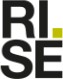 LEGAL ENTITY AND DESCRIPTION OF MAIN TASKSLEGAL ENTITY AND DESCRIPTION OF MAIN TASKSLEGAL ENTITY AND DESCRIPTION OF MAIN TASKSLEGAL ENTITY AND DESCRIPTION OF MAIN TASKSLEGAL ENTITY AND DESCRIPTION OF MAIN TASKSLEGAL ENTITY AND DESCRIPTION OF MAIN TASKSPRO (Public body or Research organization)PRO (Public body or Research organization)PRO (Public body or Research organization)PRO (Public body or Research organization)PRO (Public body or Research organization)PRO (Public body or Research organization)PIC number: 999613422	Main contact: ali.balador@ri.sePIC number: 999613422	Main contact: ali.balador@ri.sePIC number: 999613422	Main contact: ali.balador@ri.sePIC number: 999613422	Main contact: ali.balador@ri.sePIC number: 999613422	Main contact: ali.balador@ri.sePIC number: 999613422	Main contact: ali.balador@ri.seDescription of legal entityDescription of legal entityDescription of legal entityDescription of legal entityDescription of legal entityDescription of legal entityRISE RESEARCH INSTITUTE OF SWEDEN (RISE) is a research institute in the most expansive area of industry this century: the total digitalization of products, services and businesses. We contribute with cutting edge technology within the fastest growing and most relevant areas for this revolution to happen, including big data analytics, automation, security, Internet-of-Things and interaction design. RISE is a state-owned research institute, which offers unique expertise and over 100 testbeds and demonstration environments for future-proof technologies, products and services. These are offered open to businesses and higher education institutions. With over 2,700 employees we engage in and support all types of innovation processes. The Digital Systems Division offers expertise throughout the chain for a digital, innovation-driven society – hardware, software, business development and industry knowledge in a range of strategic areas. RISE is particularly strong in Cyber-Physical Systems, Systems of Systems and Software Engineering with support of its several research centers on Autonomous systems, Control and Communications, Embedded systems, and in various application related domains such as transportation, health and manufacturing. RISE is closely collaborate with many industrial companies in Sweden and has strategic collaboration partnerships with companies such as ABB, Ericsson, Volvo, Scania, SAAB, and with public bodies. RISE is a partner in EIT Digital (one of the European Knowledge and Innovation Communities), and of the ARTEMIS Industrial Association and ECSEL.In 2016, the former institutes of Innventia, SP Technical Research Institute of Sweden and Swedish ICT merged to form RISE. During 2018, RISE expanded to include the formerinstitutes Swerea IVF, Swerea SICOMP, Swerea SWECAST and part of Swerea KIMAB.The merged RISE drives advanced research in a broad spectrum of areas that are divided into six divisions. We have a long history of acknowledged high-quality research and conducting assignments in each of these divisions. RISE is a non-profit organisation. The headquarters of RISE are located in Gothenburg, but we have employees all over Sweden.RISE RESEARCH INSTITUTE OF SWEDEN (RISE) is a research institute in the most expansive area of industry this century: the total digitalization of products, services and businesses. We contribute with cutting edge technology within the fastest growing and most relevant areas for this revolution to happen, including big data analytics, automation, security, Internet-of-Things and interaction design. RISE is a state-owned research institute, which offers unique expertise and over 100 testbeds and demonstration environments for future-proof technologies, products and services. These are offered open to businesses and higher education institutions. With over 2,700 employees we engage in and support all types of innovation processes. The Digital Systems Division offers expertise throughout the chain for a digital, innovation-driven society – hardware, software, business development and industry knowledge in a range of strategic areas. RISE is particularly strong in Cyber-Physical Systems, Systems of Systems and Software Engineering with support of its several research centers on Autonomous systems, Control and Communications, Embedded systems, and in various application related domains such as transportation, health and manufacturing. RISE is closely collaborate with many industrial companies in Sweden and has strategic collaboration partnerships with companies such as ABB, Ericsson, Volvo, Scania, SAAB, and with public bodies. RISE is a partner in EIT Digital (one of the European Knowledge and Innovation Communities), and of the ARTEMIS Industrial Association and ECSEL.In 2016, the former institutes of Innventia, SP Technical Research Institute of Sweden and Swedish ICT merged to form RISE. During 2018, RISE expanded to include the formerinstitutes Swerea IVF, Swerea SICOMP, Swerea SWECAST and part of Swerea KIMAB.The merged RISE drives advanced research in a broad spectrum of areas that are divided into six divisions. We have a long history of acknowledged high-quality research and conducting assignments in each of these divisions. RISE is a non-profit organisation. The headquarters of RISE are located in Gothenburg, but we have employees all over Sweden.RISE RESEARCH INSTITUTE OF SWEDEN (RISE) is a research institute in the most expansive area of industry this century: the total digitalization of products, services and businesses. We contribute with cutting edge technology within the fastest growing and most relevant areas for this revolution to happen, including big data analytics, automation, security, Internet-of-Things and interaction design. RISE is a state-owned research institute, which offers unique expertise and over 100 testbeds and demonstration environments for future-proof technologies, products and services. These are offered open to businesses and higher education institutions. With over 2,700 employees we engage in and support all types of innovation processes. The Digital Systems Division offers expertise throughout the chain for a digital, innovation-driven society – hardware, software, business development and industry knowledge in a range of strategic areas. RISE is particularly strong in Cyber-Physical Systems, Systems of Systems and Software Engineering with support of its several research centers on Autonomous systems, Control and Communications, Embedded systems, and in various application related domains such as transportation, health and manufacturing. RISE is closely collaborate with many industrial companies in Sweden and has strategic collaboration partnerships with companies such as ABB, Ericsson, Volvo, Scania, SAAB, and with public bodies. RISE is a partner in EIT Digital (one of the European Knowledge and Innovation Communities), and of the ARTEMIS Industrial Association and ECSEL.In 2016, the former institutes of Innventia, SP Technical Research Institute of Sweden and Swedish ICT merged to form RISE. During 2018, RISE expanded to include the formerinstitutes Swerea IVF, Swerea SICOMP, Swerea SWECAST and part of Swerea KIMAB.The merged RISE drives advanced research in a broad spectrum of areas that are divided into six divisions. We have a long history of acknowledged high-quality research and conducting assignments in each of these divisions. RISE is a non-profit organisation. The headquarters of RISE are located in Gothenburg, but we have employees all over Sweden.RISE RESEARCH INSTITUTE OF SWEDEN (RISE) is a research institute in the most expansive area of industry this century: the total digitalization of products, services and businesses. We contribute with cutting edge technology within the fastest growing and most relevant areas for this revolution to happen, including big data analytics, automation, security, Internet-of-Things and interaction design. RISE is a state-owned research institute, which offers unique expertise and over 100 testbeds and demonstration environments for future-proof technologies, products and services. These are offered open to businesses and higher education institutions. With over 2,700 employees we engage in and support all types of innovation processes. The Digital Systems Division offers expertise throughout the chain for a digital, innovation-driven society – hardware, software, business development and industry knowledge in a range of strategic areas. RISE is particularly strong in Cyber-Physical Systems, Systems of Systems and Software Engineering with support of its several research centers on Autonomous systems, Control and Communications, Embedded systems, and in various application related domains such as transportation, health and manufacturing. RISE is closely collaborate with many industrial companies in Sweden and has strategic collaboration partnerships with companies such as ABB, Ericsson, Volvo, Scania, SAAB, and with public bodies. RISE is a partner in EIT Digital (one of the European Knowledge and Innovation Communities), and of the ARTEMIS Industrial Association and ECSEL.In 2016, the former institutes of Innventia, SP Technical Research Institute of Sweden and Swedish ICT merged to form RISE. During 2018, RISE expanded to include the formerinstitutes Swerea IVF, Swerea SICOMP, Swerea SWECAST and part of Swerea KIMAB.The merged RISE drives advanced research in a broad spectrum of areas that are divided into six divisions. We have a long history of acknowledged high-quality research and conducting assignments in each of these divisions. RISE is a non-profit organisation. The headquarters of RISE are located in Gothenburg, but we have employees all over Sweden.RISE RESEARCH INSTITUTE OF SWEDEN (RISE) is a research institute in the most expansive area of industry this century: the total digitalization of products, services and businesses. We contribute with cutting edge technology within the fastest growing and most relevant areas for this revolution to happen, including big data analytics, automation, security, Internet-of-Things and interaction design. RISE is a state-owned research institute, which offers unique expertise and over 100 testbeds and demonstration environments for future-proof technologies, products and services. These are offered open to businesses and higher education institutions. With over 2,700 employees we engage in and support all types of innovation processes. The Digital Systems Division offers expertise throughout the chain for a digital, innovation-driven society – hardware, software, business development and industry knowledge in a range of strategic areas. RISE is particularly strong in Cyber-Physical Systems, Systems of Systems and Software Engineering with support of its several research centers on Autonomous systems, Control and Communications, Embedded systems, and in various application related domains such as transportation, health and manufacturing. RISE is closely collaborate with many industrial companies in Sweden and has strategic collaboration partnerships with companies such as ABB, Ericsson, Volvo, Scania, SAAB, and with public bodies. RISE is a partner in EIT Digital (one of the European Knowledge and Innovation Communities), and of the ARTEMIS Industrial Association and ECSEL.In 2016, the former institutes of Innventia, SP Technical Research Institute of Sweden and Swedish ICT merged to form RISE. During 2018, RISE expanded to include the formerinstitutes Swerea IVF, Swerea SICOMP, Swerea SWECAST and part of Swerea KIMAB.The merged RISE drives advanced research in a broad spectrum of areas that are divided into six divisions. We have a long history of acknowledged high-quality research and conducting assignments in each of these divisions. RISE is a non-profit organisation. The headquarters of RISE are located in Gothenburg, but we have employees all over Sweden.RISE RESEARCH INSTITUTE OF SWEDEN (RISE) is a research institute in the most expansive area of industry this century: the total digitalization of products, services and businesses. We contribute with cutting edge technology within the fastest growing and most relevant areas for this revolution to happen, including big data analytics, automation, security, Internet-of-Things and interaction design. RISE is a state-owned research institute, which offers unique expertise and over 100 testbeds and demonstration environments for future-proof technologies, products and services. These are offered open to businesses and higher education institutions. With over 2,700 employees we engage in and support all types of innovation processes. The Digital Systems Division offers expertise throughout the chain for a digital, innovation-driven society – hardware, software, business development and industry knowledge in a range of strategic areas. RISE is particularly strong in Cyber-Physical Systems, Systems of Systems and Software Engineering with support of its several research centers on Autonomous systems, Control and Communications, Embedded systems, and in various application related domains such as transportation, health and manufacturing. RISE is closely collaborate with many industrial companies in Sweden and has strategic collaboration partnerships with companies such as ABB, Ericsson, Volvo, Scania, SAAB, and with public bodies. RISE is a partner in EIT Digital (one of the European Knowledge and Innovation Communities), and of the ARTEMIS Industrial Association and ECSEL.In 2016, the former institutes of Innventia, SP Technical Research Institute of Sweden and Swedish ICT merged to form RISE. During 2018, RISE expanded to include the formerinstitutes Swerea IVF, Swerea SICOMP, Swerea SWECAST and part of Swerea KIMAB.The merged RISE drives advanced research in a broad spectrum of areas that are divided into six divisions. We have a long history of acknowledged high-quality research and conducting assignments in each of these divisions. RISE is a non-profit organisation. The headquarters of RISE are located in Gothenburg, but we have employees all over Sweden.Main tasks/interest in the project (connected to SCs)Main tasks/interest in the project (connected to SCs)Main tasks/interest in the project (connected to SCs)Main tasks/interest in the project (connected to SCs)Main tasks/interest in the project (connected to SCs)Main tasks/interest in the project (connected to SCs)SC3: RISE will contribute with performance analysis including performance modelling and performance testing of three-tier IoT services. Smart cross-layer resource management and optimisation to meet the non-functional requirements of performance-critical applications on these tiers. Focus also on QoS-Aware edge which maintains connection with cloud services and facilitate communication between IoT devices and cloud services.SC3: RISE will contribute with performance analysis including performance modelling and performance testing of three-tier IoT services. Smart cross-layer resource management and optimisation to meet the non-functional requirements of performance-critical applications on these tiers. Focus also on QoS-Aware edge which maintains connection with cloud services and facilitate communication between IoT devices and cloud services.SC3: RISE will contribute with performance analysis including performance modelling and performance testing of three-tier IoT services. Smart cross-layer resource management and optimisation to meet the non-functional requirements of performance-critical applications on these tiers. Focus also on QoS-Aware edge which maintains connection with cloud services and facilitate communication between IoT devices and cloud services.SC3: RISE will contribute with performance analysis including performance modelling and performance testing of three-tier IoT services. Smart cross-layer resource management and optimisation to meet the non-functional requirements of performance-critical applications on these tiers. Focus also on QoS-Aware edge which maintains connection with cloud services and facilitate communication between IoT devices and cloud services.SC3: RISE will contribute with performance analysis including performance modelling and performance testing of three-tier IoT services. Smart cross-layer resource management and optimisation to meet the non-functional requirements of performance-critical applications on these tiers. Focus also on QoS-Aware edge which maintains connection with cloud services and facilitate communication between IoT devices and cloud services.SC3: RISE will contribute with performance analysis including performance modelling and performance testing of three-tier IoT services. Smart cross-layer resource management and optimisation to meet the non-functional requirements of performance-critical applications on these tiers. Focus also on QoS-Aware edge which maintains connection with cloud services and facilitate communication between IoT devices and cloud services.SC4: RISE will propose anomaly-based intrusion detection mechanism, using AI techniques, for the three-tier IoT architecture. The core aim is to provide intelligent security monitoring solutions that should support a wide range of predictive IoT-Edge security services in the context of DAIS platform.SC5: RISE will contribute with design and developing solutions and technologies to enable a dynamic optimization and orchestration of network resources to provide greater capacity and precision for a three- tire IoT architecture.Main tasks/interest in the project (connected to WPs)WP1: RequirementsTogether with Swedish use case owners will focus on use cases to define detailed technical challenges and collect requirements to be used later for providing technical solutions. RISE will be part of designing an architecture to be used in this project as well.WP2: no major involvementWP3: Secure and privacy-preserving software environmentRISE will contribute in SCs 3,4, and 5 as described above. RISE together with industrial partners in Sweden and in Europe will develop relevant architecture, algorithms and methods that is designed by RISE, such as three tire IoT architecture, lightweight intrusion detection methods to be used at the edge and wireless communication algorithms to handle communication technology heterogeneity. RISE will also support with integration of different components designed and developed by technology providers to be used and satisfy the requirements of use cases within the DAIS project.WP4: RISE will support SCs 6 and 7 with its expertise on application areas. WP5: Integration, validation and final demonstrationRISE: will help Swedish and other use case owners in applying, testing and validating of the developedcomponents within the DAIS project.WP6: Standardisation, exploitation and disseminationRISE will contribute to dissemination, communication and exploitation. RISE has renewed collaboration with Swedish industry, particularly in the digital industry domain.WP7: Project managementPerforming the overall project management, reporting, consortium management, risk management, change management, and quality management. Leading the General Assembly and Strategic Board. Member of the Technical Board.How does your profile match the tasks in the proposal. (key know-how and expertise)RISE is the project coordinator and is represented in the consortium through the reliable wireless communication, AI and optimization, software and systems engineering and innovation management groups. These groups provide expertise in wireless communication technologies (e.g., wifi and cellular technologies), AI, machine learning, the interplay between security and safety, as well as on large-scale cyber-physical systems (CPS) and innovation, where traditional embedded systems are evolving into systems-of-systems through connectivity, using technologies from the Internet of Things. These research groups have a long and strong tradition of multidisciplinary research, networking, education and engineering in CPS. Their work primarily in systems coordination, communicating one with each otherand external distributed cloud infrastructures and cloud-based systems incorporate new levels of securityand robustness, in relation to other IoT, and a great architectural challenge is addressed on how to add plug-in software executing extra functionalities on-the-fly (run-time). They also have strong industrial (including for example with ABB, SAAB, Volvo, Scania, Bombardier and Ericsson) as well as academic collaborations (including for example KTH, Lund University, Oulu University and TU Berlin). These groups have previously created hybrid communication solutions, AI-based intrusion detection and congestion control systems for a number of domains including healthcare, automotive and maritime.In the DAIS project, RISE will have competent research team working together, combining SW and HW expertise (AI, IoT, security) with innovation management and project coordination. With its wide expertise and staff of more than 2500 employees RISE will be able to connect talented young and senior researchers of different fields. Also, RISE will include expertise of gender equality and communication to the team to support its coordinator role in the project.RISE is an independent, state-owned research institute that offers wide expertise and about 100 testbeds and demonstration facilities, as well as instrumental in future-proofing technologies, products and services. RISE has experience in a high number of EU projects and is well equipped by its organization and services for the Coordinator task. RISE has been involved in several projects specifically focusing on platooning, IoT infrastructures, rail, automation, as well as port applications, which are also some of the use cases in this project and provided Wireless Platooning communications and Infrastructures based on different technologies, such as WiFi, 5G, VLC, and mmWaveCURRICULUM VITAE OR PROFILE OF THE RESPONSIBLE PERSONSDr. Ali Balador (M) is currently a senior researcher and project manager at RISE SICS Västerås. He received his Ph.D. degree in Informatics from the Universidad Politécnica de Valencia in 2016. He was a visiting researcher at University of Bologna in Italy, Halmstad University in Sweden, and the National Institute of Informatics (NII) in Japan. He was involved in projects, such as Smart@CarPhone (Toward Seamless Smartphone and Vehicle Integration to Connect Drivers with Sensors and the Environment in a Holistic ServiceOriented Architecture), Walkie-Talkie, ACDC, SafePos2, and FRONT (Future Railway Communication Network). He has been serving as a reviewer in several top-notch conferences and journals. Currently he is involved in several projects, including Health5G (Celtic), Reliance (Celtic),and SafeCOP (ECSEL). He has been program committee member of several conferences and workshops, and general co-chair of TC-CPS 2018-2019. He is Young Professionals Representative for IEEE Vehicular Technology Society since 2016 and IEEE member since 2009.D.Sc. Eveliina Juntunen (f) works as a Senior Project Manager in RISE SICS in Västerås, Sweden. She has 15 years of working experience on research and development of new, innovative products and services including trong background (~10 years) as a project manager and coordinator of joined activities between industry and applied research at national and international level. Eveliina Juntunen has IPMA C project management certificate and M.Sc. (Tech.) and D.Sc. (Tech.) degrees in electrical engineering from the University of Oulu. Technically her expertise in the area of electronics packaging and manufacturing. Specialist of the topic in the LED lighting, thermal management, and reliability.Experience also on modern manufacturing methods of printed, flexible electronics; structural electronics, and hybrid integration. Wide multidisciplinary collaborations with public sector (municipalities) and other technology topics such as end user acceptance, architecture design, and ICT.PUBLICATIONS AND/OR PRODUCTS AND/OR SERVICESMachine Learning-Based Recommendation Trust Model for Machine to Machine Communication, Elvin Eziama, Kemal Tepe, Ali Balador, Luz Jaimes, James Agajo and KennethS Nwizege, IEEE ISSPIT 2018, Louisville, Kentucky, USA, 6 - 8 December, 2018.Safe Communication Performance for Energy Harvesting Wireless Sensor Networks, Hung Tran, Vo Van, Elisabeth Uhlemann, Chakchai So-In, Truong Xuan Quach and Ali Balador, IEEE VTC-Spring 2019, Kuala Lumpur, Malaysia, 28 April - 1 May, 2019.A        Comparison        of        Decentralized        Congestion        Control         Algorithms for Multiplatooning Communications,   Ali   Balador, Cumeng Bai   and Foroogh Sedighi, IEEE PerCom 2019, Kyoto, Japan, 11-15 March, 2019.Malicious Node Detection on Vehicular Ad-Hoc Network UsingMachine Learning and Deep Learning, Elvin Eziama, Kemal Tepe, Ali Balador, Kenneth S Nwizege and Luz Jaimes, IEEE GLOBECOM 2018, Abu Dhabi, UAE, 9-13 December, 2018.Industrial IoT Security Threats and Concerns by Considering CISCO and Microsoft IoT reference Models, Zeinab Bakhshi, Ali Balador and Jawad Mustafa, IEEE WCNC 2017, Barcelona, Spain, 15 April, 2018.Services & products:Innovative competence in everyday work: a product (handbook “Poetics of everyday work” with practical exercises) combined with a series of workshops that help employees develop their innovative competence in everyday work.PREVIOUS PROJECTS OR ACTIVITIESHealth5G - Future eHealth powered by 5G. EUREKA Celtic-plus, Project-ID: C2017/3-6, 2018- 2022SCOTT - Secure COnnected Trustable Things, H2020 ECSEL, grant agreement No 737422, 2017- 2020SafeCOP - Safe Cooperating Cyber-Physical Systems using Wireless Communication, H2020 ECSEL, Project Reference: 692529-2, 2016-2019RELIANCE - Resilient and Scalable Slicing over Multiple Domains, EUREKA Celtic-plus, 2018- 2019.ELECTRA - Evaluation of diﬀerent communication technologies for heavy duty vehicle platooning. Knowledge Fondation - Swedish National Project, 2017-2019INFRASTRUCTURE OR TECHNICAL EQUIPMENTRISE has wide facilities including 100 testbeds and demonstration facilities all over Sweden to be utilized in the innovation and development work of the project.OrganizationAlmende B.V.Short nameALMPartner Nr.2CountryThe NetherlandsLogo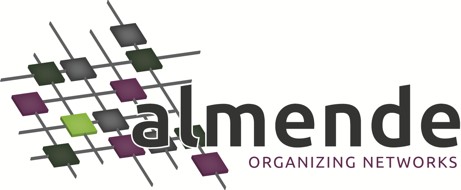 LEGAL ENTITY AND DESCRIPTION OF MAIN TASKSLEGAL ENTITY AND DESCRIPTION OF MAIN TASKSLEGAL ENTITY AND DESCRIPTION OF MAIN TASKSLEGAL ENTITY AND DESCRIPTION OF MAIN TASKSLEGAL ENTITY AND DESCRIPTION OF MAIN TASKSLEGAL ENTITY AND DESCRIPTION OF MAIN TASKSSMESMESMESMESMESMEPIC: 999697715PIC: 999697715PIC: 999697715PIC: 999697715PIC: 999697715PIC: 999697715Description of legal entityAlmende B.V. is a Dutch SME that executes for profit research focussed on the technical support for self-organization. Towards this end we attract contract from Europe, national level and commercial organizations. The results of our efforts frequently lead to new start-ups that we coach to success.Mature start-ups are sold and the results are reinvested.Main tasks/interest in the project (connected to SCs)SC2: ALM will research the use of a distributed time based file system that can be as the basis for a distributed datastructure needed to analyse in network localization based on radio signals.SC3: ALM will research how a distributed datastructure can be used to both select the most relevant readings and to create a real-time best guess of an in network localized passive or active radio reading.SC7: ALM will provide the network of Crownston nodes that can be used to connect sensors and actuators in a nomadic office and home network.Main tasks/interest in the project (connected to WPs)WP1: Requirements and ArchitectureTogether with Dutch use case owners will focus on use cases to define detailed technical challenges and collect requirements to be used later for providing technical solutions. ALM will be part of designing an architecture to be used in this project as well.WP2: no major involvement WP3:ALM will research both the on-device and network parts of the structures needed to smarlty analyseand use multi antenna radio readings from a network of Crownstones to created highly accurate in network localization.WP5: Test, validation and demonstrationALM: will help Dutch and other use case owners in applying, testing and validating of the developed components within the DAIS project.WP6: Standardisation, exploitation and disseminationALM will contribute to dissemination, communication and exploitation. We expect that large parts of our deliverables will be made available under open source licenses, especially the results in SC2.WP7: Project managementALM is the country manager for the Netherlands.CURRICULUM VITAE OR PROFILE OF THE RESPONSIBLE PERSONSDr. Andries Stam (Male) received his MSc in Computer Science at the University of Leiden and his PhD at the same university on a thesis about the modelling of interaction in distributed evolving software systems. For six years, he worked as a technical consultant for various companies in The Netherlands and abroad. As the Chief Executive Officer of ALM, he manages all research activities of the company, as well as the development of the core technology assets of Almende and its subsidiaries. He has been involved in more than 40 research projects (both National and European) in various domains: fundamentals of software engineering, embedded systems, robotics, logistics, security, care & wellbeing and energy. The contribution of Almende in all these fields revolves around the idea ofself-organisation and combines essential insights into four knowledge domains: Internet of Things, Agent technology, Bio-inspired systems and Visual analytics. Andries has published in the areas ofsoftware engineering, coordination languages, and enterprise architecture. As such, Andries will act as the principal contact person for COMP4DRONES within Almende, and will help to bridge the innovation and exploitation perspectives within the project.Ludo Stellingwerff M.Sc. (Male) holds a M.Sc. in Software Engineering (2010) from University of Liverpool, UK. He has more than twelve years of hands‐on software engineering experience in developing robust and scalable distributed systems. As Senior Software Engineer he developed the EVE software agent platform. He will act as the leading software developer for COMP4DRONES.Carolyn Langen Ph.D. (Female) completed her bachelor's degree in bioinformatics at the University of Calgary (Canada) and a dual-degree master's program in computer simulation and applied math at both the Delft University of Technology (Netherlands) and KTH Royal Institute of Technology (Stockholm, Sweden). Recently, she defended her PhD in neuro-imaging with a focus on brain connectivity. Her professional experience includes the development of oil pipeline control systems, the develoment of a remote health monitoring application and data management.Aad Nales M.Sc. (Male) holds a M.Sc. in Computer Science and Business. Over 20 year of experience in applying leading or bleeding edge technology in solving real world business problems. Special interest in solving problems by applying self-organisation. Aad currently acts as the CEO of Almende’s subsidiary DoBots and is both research-wise and commercially involved in all robotics initiativescurrently carried out by the company.PUBLICATIONS AND/OR PRODUCTS AND/OR SERVICESCrownstone, fully developed edge device that turns any power outlet into a smart outlet.Autopilot: Almende’s Autopilot is a sensor & data processing box to equip moving machines with autonomous behavior. Current sensors used in our algorithms: infrared, depth sensors (Kinect), inertial measurement units (gyroscope, accelerometer, compass), and vision. Algorithms are developed within ROS and perform localization using a previously build map, simultaneous localization and mapping, exploration for building a map in an unknown environment, and automatic construction of area coverage patterns.Eve: Eve is a multipurpose open source web-based agent platform for the implementation of agent-based services and apps. Eve can also be used as the basis for the development of simulation tools for distributed robotics.PREVIOUS PROJECTS OR ACTIVITIESFireswarm (NL, Innovatie voor Maatschappelijke Veiligheid, 2011-2014): In the FireSwarm project, small airplanes have been developed that can form a swarm in order to efficiently detect dune fires. Simulators have been built to test various formations and their effects on the efficiency of overall dune fire detections.Replicator (FP7, 2008-2012): The REPLICATOR project focused on the development of an advanced robotic system, consisting of a super-large-scale swarm of small autonomous mobile micro-robots that are capable of self-assembling into large artificial organisms. Modularity, heterogeneity and resource sharing were key issues in the project.Comp4Drones (ECSEL, 2019-2022): The ecosystem aims at supporting (1) efficient customization and incremental assurance of drone embedded platforms, (2) safe autonomous decision making concerning individual or cooperative missions, (3) trustworthy drone-to-drone and drone-to-ground communications even in presence of malicious attackers and under the intrinsic platform constraints, and (4) agile and cost-effective compositional design and assurance of drone modules and systems.ADACORSA (ECSEL 2020-2023): The ADACORSA project aims to make BVLOS flight a reality. Almende focuses on the local decision logic needed to make low altitude and high intensity drone traffica reality.INFRASTRUCTURE OR TECHNICAL EQUIPMENTCrownstone, The Crownstone is a fully functional, self organizing, low-energy, mash networked edge device that is used in this project as the basis for an office infrastructure. It is of the shelf available and can be customized for special purpose use.OrganizationDANMARKS TEKNISKE UNIVERSITETShort nameDTUPartner Nr.3CountryDenmarkLogo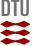 LEGAL ENTITY AND DESCRIPTION OF MAIN TASKSLEGAL ENTITY AND DESCRIPTION OF MAIN TASKSLEGAL ENTITY AND DESCRIPTION OF MAIN TASKSLEGAL ENTITY AND DESCRIPTION OF MAIN TASKSLEGAL ENTITY AND DESCRIPTION OF MAIN TASKSLEGAL ENTITY AND DESCRIPTION OF MAIN TASKSUniversityUniversityUniversityUniversityUniversityUniversityPIC number:  999990655	Main contact: Sven Karlsson (svea@dtu.dk)PIC number:  999990655	Main contact: Sven Karlsson (svea@dtu.dk)PIC number:  999990655	Main contact: Sven Karlsson (svea@dtu.dk)PIC number:  999990655	Main contact: Sven Karlsson (svea@dtu.dk)PIC number:  999990655	Main contact: Sven Karlsson (svea@dtu.dk)PIC number:  999990655	Main contact: Sven Karlsson (svea@dtu.dk)Description of legal entityDescription of legal entityDescription of legal entityDescription of legal entityDescription of legal entityDescription of legal entityDTU Compute, at the Technical University of Denmark, is the largest computer science department in Denmark and represents a unique combination of computer science & engineering. DTU Compute is organized in 11 research sections, and participates in DAIS with the section on Embedded Systems Engineering (ESE).ESE consists of over 10 scientific staff (prof. and assoc. prof.) not counting postdocs and PhD students.DTU Compute, at the Technical University of Denmark, is the largest computer science department in Denmark and represents a unique combination of computer science & engineering. DTU Compute is organized in 11 research sections, and participates in DAIS with the section on Embedded Systems Engineering (ESE).ESE consists of over 10 scientific staff (prof. and assoc. prof.) not counting postdocs and PhD students.DTU Compute, at the Technical University of Denmark, is the largest computer science department in Denmark and represents a unique combination of computer science & engineering. DTU Compute is organized in 11 research sections, and participates in DAIS with the section on Embedded Systems Engineering (ESE).ESE consists of over 10 scientific staff (prof. and assoc. prof.) not counting postdocs and PhD students.DTU Compute, at the Technical University of Denmark, is the largest computer science department in Denmark and represents a unique combination of computer science & engineering. DTU Compute is organized in 11 research sections, and participates in DAIS with the section on Embedded Systems Engineering (ESE).ESE consists of over 10 scientific staff (prof. and assoc. prof.) not counting postdocs and PhD students.DTU Compute, at the Technical University of Denmark, is the largest computer science department in Denmark and represents a unique combination of computer science & engineering. DTU Compute is organized in 11 research sections, and participates in DAIS with the section on Embedded Systems Engineering (ESE).ESE consists of over 10 scientific staff (prof. and assoc. prof.) not counting postdocs and PhD students.DTU Compute, at the Technical University of Denmark, is the largest computer science department in Denmark and represents a unique combination of computer science & engineering. DTU Compute is organized in 11 research sections, and participates in DAIS with the section on Embedded Systems Engineering (ESE).ESE consists of over 10 scientific staff (prof. and assoc. prof.) not counting postdocs and PhD students.Main tasks/interest in the project (connected to SCs)Main tasks/interest in the project (connected to SCs)Main tasks/interest in the project (connected to SCs)Main tasks/interest in the project (connected to SCs)Main tasks/interest in the project (connected to SCs)Main tasks/interest in the project (connected to SCs)Develop components facilitating distributed real-time operational data analytics, including edge AI methods.SC2: Enabling SoftwareDTU will lead this supply chain.Develop components facilitating distributed real-time operational data analytics, including edge AI methods.SC2: Enabling SoftwareDTU will lead this supply chain.Develop components facilitating distributed real-time operational data analytics, including edge AI methods.SC2: Enabling SoftwareDTU will lead this supply chain.Develop components facilitating distributed real-time operational data analytics, including edge AI methods.SC2: Enabling SoftwareDTU will lead this supply chain.Develop components facilitating distributed real-time operational data analytics, including edge AI methods.SC2: Enabling SoftwareDTU will lead this supply chain.Develop components facilitating distributed real-time operational data analytics, including edge AI methods.SC2: Enabling SoftwareDTU will lead this supply chain.Main tasks/interest in the project (connected to WPs)Main tasks/interest in the project (connected to WPs)Main tasks/interest in the project (connected to WPs)Main tasks/interest in the project (connected to WPs)Main tasks/interest in the project (connected to WPs)Main tasks/interest in the project (connected to WPs)WP1: RequirementsDevelop requirements for real-time data analytics components.WP3: Secure and privacy-preserving software environmentDevelop an architecture for components supporting distributed real-time operational data analytics.Develop components supporting distributed real-time operational data analytics according to the architecture developed in WP2.WP 4: Industrial applications:Support to industrial partnersWP5: Integration, validation and final demonstratorsIntegrate components for data analytics into use cases, primarily Danfoss’ electric drive use case. Assist Danfoss and other use case owners in testing and validating data analytics components.WP1: RequirementsDevelop requirements for real-time data analytics components.WP3: Secure and privacy-preserving software environmentDevelop an architecture for components supporting distributed real-time operational data analytics.Develop components supporting distributed real-time operational data analytics according to the architecture developed in WP2.WP 4: Industrial applications:Support to industrial partnersWP5: Integration, validation and final demonstratorsIntegrate components for data analytics into use cases, primarily Danfoss’ electric drive use case. Assist Danfoss and other use case owners in testing and validating data analytics components.WP1: RequirementsDevelop requirements for real-time data analytics components.WP3: Secure and privacy-preserving software environmentDevelop an architecture for components supporting distributed real-time operational data analytics.Develop components supporting distributed real-time operational data analytics according to the architecture developed in WP2.WP 4: Industrial applications:Support to industrial partnersWP5: Integration, validation and final demonstratorsIntegrate components for data analytics into use cases, primarily Danfoss’ electric drive use case. Assist Danfoss and other use case owners in testing and validating data analytics components.WP1: RequirementsDevelop requirements for real-time data analytics components.WP3: Secure and privacy-preserving software environmentDevelop an architecture for components supporting distributed real-time operational data analytics.Develop components supporting distributed real-time operational data analytics according to the architecture developed in WP2.WP 4: Industrial applications:Support to industrial partnersWP5: Integration, validation and final demonstratorsIntegrate components for data analytics into use cases, primarily Danfoss’ electric drive use case. Assist Danfoss and other use case owners in testing and validating data analytics components.WP1: RequirementsDevelop requirements for real-time data analytics components.WP3: Secure and privacy-preserving software environmentDevelop an architecture for components supporting distributed real-time operational data analytics.Develop components supporting distributed real-time operational data analytics according to the architecture developed in WP2.WP 4: Industrial applications:Support to industrial partnersWP5: Integration, validation and final demonstratorsIntegrate components for data analytics into use cases, primarily Danfoss’ electric drive use case. Assist Danfoss and other use case owners in testing and validating data analytics components.WP1: RequirementsDevelop requirements for real-time data analytics components.WP3: Secure and privacy-preserving software environmentDevelop an architecture for components supporting distributed real-time operational data analytics.Develop components supporting distributed real-time operational data analytics according to the architecture developed in WP2.WP 4: Industrial applications:Support to industrial partnersWP5: Integration, validation and final demonstratorsIntegrate components for data analytics into use cases, primarily Danfoss’ electric drive use case. Assist Danfoss and other use case owners in testing and validating data analytics components.How does your profile match the tasks in the proposal. (key know-how and expertise)How does your profile match the tasks in the proposal. (key know-how and expertise)How does your profile match the tasks in the proposal. (key know-how and expertise)How does your profile match the tasks in the proposal. (key know-how and expertise)How does your profile match the tasks in the proposal. (key know-how and expertise)How does your profile match the tasks in the proposal. (key know-how and expertise)DTU has a strong research track record and international collaboration, being involved in several EU and national projects, and with several best paper awards at prestigious international conferences. DTU has vastexperience in the area of methods, tools and architectures for distributed and high-performance embedded systems.DTU has a strong research track record and international collaboration, being involved in several EU and national projects, and with several best paper awards at prestigious international conferences. DTU has vastexperience in the area of methods, tools and architectures for distributed and high-performance embedded systems.DTU has a strong research track record and international collaboration, being involved in several EU and national projects, and with several best paper awards at prestigious international conferences. DTU has vastexperience in the area of methods, tools and architectures for distributed and high-performance embedded systems.DTU has a strong research track record and international collaboration, being involved in several EU and national projects, and with several best paper awards at prestigious international conferences. DTU has vastexperience in the area of methods, tools and architectures for distributed and high-performance embedded systems.DTU has a strong research track record and international collaboration, being involved in several EU and national projects, and with several best paper awards at prestigious international conferences. DTU has vastexperience in the area of methods, tools and architectures for distributed and high-performance embedded systems.DTU has a strong research track record and international collaboration, being involved in several EU and national projects, and with several best paper awards at prestigious international conferences. DTU has vastexperience in the area of methods, tools and architectures for distributed and high-performance embedded systems.CURRICULUM VITAE OR PROFILE OF THE RESPONSIBLE PERSONSAssoc. Professor Sven Karlsson (male) is an associate professor at DTU Compute,DTU. He received a Ph.D. degree from KTH, Sweden in 2004. His researchinterests are in programming models, architectures, operating systems, and system software for parallel computers andhas more than 60 publications in these fields. His most notable achievements are the OdinMP C/C++ Open MP compiler and the Balder cluster OpenMP runtime infrastructure. Both softwaresystems have been commercially exploited. More recently, Dr. Karlsson hasled the development of the Tinuso high performance soft core for FPGAs. He also has a background at Ericsson being aresearch leader and line manager. There he has lead work on machine learning and cellular communication. Dr. Karlsson has had work package leader roles in the SMECY, PaPP, and COPCAMS ARTEMISJU projects.Prof. Paul Pop (male) is a Professor of Cyber-Physical Systems. He is the Coordinator of the MSCA FORA ETN; Coordinator of the Nordic University Hub; Director of DTU’s IoT Research Center; Scientific Coordinator of the ECSEL project SafeCOP; and has been a coordinator of two international Master Programs. His research is focused on developing methods and tools for the analysis and optimization of dependable distributed embedded systems. He has published extensively in this area (over 150 peer-reviewed international publications, 3 books and 7 book chapters and has received the best paper award at the DATE 2005, RTIS 2007, CASES 2009, MECO 2013 and DSD 2016. He has also received the EDAA Outstanding Dissertations Award (co-supervisor) in 2011. He is the Chairman of the IEEE Danish Chapter on Embedded Systems and has been the Coordinator of the Danish Safety-Critical Systems Interest Group.Assoc. Prof. Xenofon Fafoutis (male) is an Associate Professor in IoT. His research interests lie in the field of dependable networked embedded systems in resource-constrained environments for emerging applications, such as Digital Health and the Industrial IIoT. In these areas, he has published more than 60 peer-reviewed international publications in high-impact journals and competitive conferences (e.g. 6 IEEE Transactions, ACM EWSN, IEEE ICC). Xenofon had a core role in the UK-funded project SPHERE (£12m, 2013-2018), where he was leading the activities on IoT platform design. He had also participated in the EU ICT-215320 Integrated Project EU-MESH and the EU IST-2005-027714 Integrated Project E2R-II. Xenofon has a trackrecord of deployable research and delivering research outputs of high technology readiness level.PUBLICATIONS AND/OR PRODUCTS AND/OR SERVICESDTU is a university and these are recent papers on the proposal topics:P. Pop, et al. “Enabling fog computing for industrial automation through Time-Sensitive Networking (TSN).” IEEE Communications Standards Magazine 2.2 (2018): 55-61.X. Fafoutis, et al. Extending the Battery Lifetime of Wearable Sensors with Embedded Machine Learning. In Proc. 4th IEEE World Forum on Internet of Things (IEEE WF-IoT), pp. 269-274, 2018.R.-A. Koutsiamanis, G. Z. Papadopoulos, X. Fafoutis, et al. From Best-Effort to Deterministic Packet Delivery for Wireless Industrial IoT Networks. IEEE Transactions on Industrial Informatics,Vol. 14, No. 10, pp. 4468 - 4480, 2018.PREVIOUS PROJECTS OR ACTIVITIESThe ESE group at DTU Compute have been involved in SYSMODEL—System Level Modeling Environment for SMEs (EU/ARTEMIS JU, 2009–2012) RECOMP—Reduced Certification Costs for Trusted Multi-core Platforms (ARTEMIS, 2010–2013),  ASAM—Automatic  Architecture  Synthesis  and  Application Mapping (ARTEMIS, 2010–2013), SMECY – Smart Multicore Embedded Systems (ARTEMIS, 2010- 2013),COPCAMS—COgnitive & Perceptive CAMeraS (ARTEMIS, 2013–2016), PaPP—Developing Future-Proof Parallel Software (ARTEMIS, 2012–2015),; national projects, e.g., DaNES, CJ4ES,INNOSORT.Current involvement: FORA—Fog Computing for Robotics and Industrial Automation (EU/MSCA ETN, 2017-2021);OrganizationSIRRISShort nameSIRRISPartner Nr.4.CountryBelgiumLogo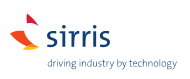 LEGAL ENTITY AND DESCRIPTION OF MAIN TASKSLEGAL ENTITY AND DESCRIPTION OF MAIN TASKSLEGAL ENTITY AND DESCRIPTION OF MAIN TASKSLEGAL ENTITY AND DESCRIPTION OF MAIN TASKSLEGAL ENTITY AND DESCRIPTION OF MAIN TASKSLEGAL ENTITY AND DESCRIPTION OF MAIN TASKSPRO (Public body or Research organization)PRO (Public body or Research organization)PRO (Public body or Research organization)PRO (Public body or Research organization)PRO (Public body or Research organization)PRO (Public body or Research organization)PIC number: 998134075	Main contact: anna.hristoskova@sirris.bePIC number: 998134075	Main contact: anna.hristoskova@sirris.bePIC number: 998134075	Main contact: anna.hristoskova@sirris.bePIC number: 998134075	Main contact: anna.hristoskova@sirris.bePIC number: 998134075	Main contact: anna.hristoskova@sirris.bePIC number: 998134075	Main contact: anna.hristoskova@sirris.beDescription of legal entityDescription of legal entityDescription of legal entityDescription of legal entityDescription of legal entityDescription of legal entitySirris is a private collective research center founded in 1949 by Agoria, the multi-sector federation for the Belgian technology industry. Sirris has about 2500 member companies, which range from small and medium-sized businesses to multinational companies (>95% SMEs), active in the sectors of Materials, Metal Products, Automobile, ICT & Mechatronics, Industrial Automation. Sirris's mission is to improve the competitiveness of its member companies through technology and innovation.Within the Sirris ICT & Mechatronics business unit, the expertise with relation to advanced data processing is bundled in the EluciDATA Lab, a group of highly qualified experts (currently 15 team members, 12 of whom holding a PhD degree) which participates in several industry-driven research projects in collaboration with national and international partners. The team has set up several industry- driven research programs through which it has acquired extensive knowledge in various areas, in particular in the field of predictive analytics (the exploitation of dynamic data generated by ever more sensors in ever more interconnected components and machines). In this field, the EluciDATA Lab has been working on topics related to harmonization and standardization of heterogeneous datasets to facilitate data integration and querying, temporal data mining and time series analysis for gaining further insights into the underlying mechanisms of operations and production processes; forecasting modelling enabling the construction of dynamic models from historical data to be used for estimation of future performance and prediction of events (e.g. failures); complex-event processing for the purpose of continuously monitoring equipment, detecting complex patterns, and performing event correlation and abstraction in order to identify anomalies; …In addition, recognizing security engineering as its overarching competency spanning across programs, in 2016 Sirris launched a security engineering service helping companies understand information security and apply best practices and technology in their product development and daily operations. Gathering the expertise of four research partners, Sirris led a 3-year publicly funded program SeCloud. The program was aimed at researching information security perspectives relevant for Cloud adoption, and transfer of research results among the industrial community. It is estimated that for 700 companies the topic of security is of high importance. Security engineering has therefore a large valorization potential.Thanks to the awareness of the collaborative innovation potential across different cybersecurity domains, Sirris set up, together with partners from the strategic platform SecurIT, the Brussels Initiativeon Cybersecurity Innovation (BICI). This operational initiative aims at promoting and advancing collaborative innovation in cybersecurity.Sirris is a private collective research center founded in 1949 by Agoria, the multi-sector federation for the Belgian technology industry. Sirris has about 2500 member companies, which range from small and medium-sized businesses to multinational companies (>95% SMEs), active in the sectors of Materials, Metal Products, Automobile, ICT & Mechatronics, Industrial Automation. Sirris's mission is to improve the competitiveness of its member companies through technology and innovation.Within the Sirris ICT & Mechatronics business unit, the expertise with relation to advanced data processing is bundled in the EluciDATA Lab, a group of highly qualified experts (currently 15 team members, 12 of whom holding a PhD degree) which participates in several industry-driven research projects in collaboration with national and international partners. The team has set up several industry- driven research programs through which it has acquired extensive knowledge in various areas, in particular in the field of predictive analytics (the exploitation of dynamic data generated by ever more sensors in ever more interconnected components and machines). In this field, the EluciDATA Lab has been working on topics related to harmonization and standardization of heterogeneous datasets to facilitate data integration and querying, temporal data mining and time series analysis for gaining further insights into the underlying mechanisms of operations and production processes; forecasting modelling enabling the construction of dynamic models from historical data to be used for estimation of future performance and prediction of events (e.g. failures); complex-event processing for the purpose of continuously monitoring equipment, detecting complex patterns, and performing event correlation and abstraction in order to identify anomalies; …In addition, recognizing security engineering as its overarching competency spanning across programs, in 2016 Sirris launched a security engineering service helping companies understand information security and apply best practices and technology in their product development and daily operations. Gathering the expertise of four research partners, Sirris led a 3-year publicly funded program SeCloud. The program was aimed at researching information security perspectives relevant for Cloud adoption, and transfer of research results among the industrial community. It is estimated that for 700 companies the topic of security is of high importance. Security engineering has therefore a large valorization potential.Thanks to the awareness of the collaborative innovation potential across different cybersecurity domains, Sirris set up, together with partners from the strategic platform SecurIT, the Brussels Initiativeon Cybersecurity Innovation (BICI). This operational initiative aims at promoting and advancing collaborative innovation in cybersecurity.Sirris is a private collective research center founded in 1949 by Agoria, the multi-sector federation for the Belgian technology industry. Sirris has about 2500 member companies, which range from small and medium-sized businesses to multinational companies (>95% SMEs), active in the sectors of Materials, Metal Products, Automobile, ICT & Mechatronics, Industrial Automation. Sirris's mission is to improve the competitiveness of its member companies through technology and innovation.Within the Sirris ICT & Mechatronics business unit, the expertise with relation to advanced data processing is bundled in the EluciDATA Lab, a group of highly qualified experts (currently 15 team members, 12 of whom holding a PhD degree) which participates in several industry-driven research projects in collaboration with national and international partners. The team has set up several industry- driven research programs through which it has acquired extensive knowledge in various areas, in particular in the field of predictive analytics (the exploitation of dynamic data generated by ever more sensors in ever more interconnected components and machines). In this field, the EluciDATA Lab has been working on topics related to harmonization and standardization of heterogeneous datasets to facilitate data integration and querying, temporal data mining and time series analysis for gaining further insights into the underlying mechanisms of operations and production processes; forecasting modelling enabling the construction of dynamic models from historical data to be used for estimation of future performance and prediction of events (e.g. failures); complex-event processing for the purpose of continuously monitoring equipment, detecting complex patterns, and performing event correlation and abstraction in order to identify anomalies; …In addition, recognizing security engineering as its overarching competency spanning across programs, in 2016 Sirris launched a security engineering service helping companies understand information security and apply best practices and technology in their product development and daily operations. Gathering the expertise of four research partners, Sirris led a 3-year publicly funded program SeCloud. The program was aimed at researching information security perspectives relevant for Cloud adoption, and transfer of research results among the industrial community. It is estimated that for 700 companies the topic of security is of high importance. Security engineering has therefore a large valorization potential.Thanks to the awareness of the collaborative innovation potential across different cybersecurity domains, Sirris set up, together with partners from the strategic platform SecurIT, the Brussels Initiativeon Cybersecurity Innovation (BICI). This operational initiative aims at promoting and advancing collaborative innovation in cybersecurity.Sirris is a private collective research center founded in 1949 by Agoria, the multi-sector federation for the Belgian technology industry. Sirris has about 2500 member companies, which range from small and medium-sized businesses to multinational companies (>95% SMEs), active in the sectors of Materials, Metal Products, Automobile, ICT & Mechatronics, Industrial Automation. Sirris's mission is to improve the competitiveness of its member companies through technology and innovation.Within the Sirris ICT & Mechatronics business unit, the expertise with relation to advanced data processing is bundled in the EluciDATA Lab, a group of highly qualified experts (currently 15 team members, 12 of whom holding a PhD degree) which participates in several industry-driven research projects in collaboration with national and international partners. The team has set up several industry- driven research programs through which it has acquired extensive knowledge in various areas, in particular in the field of predictive analytics (the exploitation of dynamic data generated by ever more sensors in ever more interconnected components and machines). In this field, the EluciDATA Lab has been working on topics related to harmonization and standardization of heterogeneous datasets to facilitate data integration and querying, temporal data mining and time series analysis for gaining further insights into the underlying mechanisms of operations and production processes; forecasting modelling enabling the construction of dynamic models from historical data to be used for estimation of future performance and prediction of events (e.g. failures); complex-event processing for the purpose of continuously monitoring equipment, detecting complex patterns, and performing event correlation and abstraction in order to identify anomalies; …In addition, recognizing security engineering as its overarching competency spanning across programs, in 2016 Sirris launched a security engineering service helping companies understand information security and apply best practices and technology in their product development and daily operations. Gathering the expertise of four research partners, Sirris led a 3-year publicly funded program SeCloud. The program was aimed at researching information security perspectives relevant for Cloud adoption, and transfer of research results among the industrial community. It is estimated that for 700 companies the topic of security is of high importance. Security engineering has therefore a large valorization potential.Thanks to the awareness of the collaborative innovation potential across different cybersecurity domains, Sirris set up, together with partners from the strategic platform SecurIT, the Brussels Initiativeon Cybersecurity Innovation (BICI). This operational initiative aims at promoting and advancing collaborative innovation in cybersecurity.Sirris is a private collective research center founded in 1949 by Agoria, the multi-sector federation for the Belgian technology industry. Sirris has about 2500 member companies, which range from small and medium-sized businesses to multinational companies (>95% SMEs), active in the sectors of Materials, Metal Products, Automobile, ICT & Mechatronics, Industrial Automation. Sirris's mission is to improve the competitiveness of its member companies through technology and innovation.Within the Sirris ICT & Mechatronics business unit, the expertise with relation to advanced data processing is bundled in the EluciDATA Lab, a group of highly qualified experts (currently 15 team members, 12 of whom holding a PhD degree) which participates in several industry-driven research projects in collaboration with national and international partners. The team has set up several industry- driven research programs through which it has acquired extensive knowledge in various areas, in particular in the field of predictive analytics (the exploitation of dynamic data generated by ever more sensors in ever more interconnected components and machines). In this field, the EluciDATA Lab has been working on topics related to harmonization and standardization of heterogeneous datasets to facilitate data integration and querying, temporal data mining and time series analysis for gaining further insights into the underlying mechanisms of operations and production processes; forecasting modelling enabling the construction of dynamic models from historical data to be used for estimation of future performance and prediction of events (e.g. failures); complex-event processing for the purpose of continuously monitoring equipment, detecting complex patterns, and performing event correlation and abstraction in order to identify anomalies; …In addition, recognizing security engineering as its overarching competency spanning across programs, in 2016 Sirris launched a security engineering service helping companies understand information security and apply best practices and technology in their product development and daily operations. Gathering the expertise of four research partners, Sirris led a 3-year publicly funded program SeCloud. The program was aimed at researching information security perspectives relevant for Cloud adoption, and transfer of research results among the industrial community. It is estimated that for 700 companies the topic of security is of high importance. Security engineering has therefore a large valorization potential.Thanks to the awareness of the collaborative innovation potential across different cybersecurity domains, Sirris set up, together with partners from the strategic platform SecurIT, the Brussels Initiativeon Cybersecurity Innovation (BICI). This operational initiative aims at promoting and advancing collaborative innovation in cybersecurity.Sirris is a private collective research center founded in 1949 by Agoria, the multi-sector federation for the Belgian technology industry. Sirris has about 2500 member companies, which range from small and medium-sized businesses to multinational companies (>95% SMEs), active in the sectors of Materials, Metal Products, Automobile, ICT & Mechatronics, Industrial Automation. Sirris's mission is to improve the competitiveness of its member companies through technology and innovation.Within the Sirris ICT & Mechatronics business unit, the expertise with relation to advanced data processing is bundled in the EluciDATA Lab, a group of highly qualified experts (currently 15 team members, 12 of whom holding a PhD degree) which participates in several industry-driven research projects in collaboration with national and international partners. The team has set up several industry- driven research programs through which it has acquired extensive knowledge in various areas, in particular in the field of predictive analytics (the exploitation of dynamic data generated by ever more sensors in ever more interconnected components and machines). In this field, the EluciDATA Lab has been working on topics related to harmonization and standardization of heterogeneous datasets to facilitate data integration and querying, temporal data mining and time series analysis for gaining further insights into the underlying mechanisms of operations and production processes; forecasting modelling enabling the construction of dynamic models from historical data to be used for estimation of future performance and prediction of events (e.g. failures); complex-event processing for the purpose of continuously monitoring equipment, detecting complex patterns, and performing event correlation and abstraction in order to identify anomalies; …In addition, recognizing security engineering as its overarching competency spanning across programs, in 2016 Sirris launched a security engineering service helping companies understand information security and apply best practices and technology in their product development and daily operations. Gathering the expertise of four research partners, Sirris led a 3-year publicly funded program SeCloud. The program was aimed at researching information security perspectives relevant for Cloud adoption, and transfer of research results among the industrial community. It is estimated that for 700 companies the topic of security is of high importance. Security engineering has therefore a large valorization potential.Thanks to the awareness of the collaborative innovation potential across different cybersecurity domains, Sirris set up, together with partners from the strategic platform SecurIT, the Brussels Initiativeon Cybersecurity Innovation (BICI). This operational initiative aims at promoting and advancing collaborative innovation in cybersecurity.Sirris plans to transfer the knowledge acquired in the context of the DAIS project through appropriate new advisory services to help Belgian companies better exploit the computational potential of IoT networks through suitable distributed machine learning techniques and privacy preserving and security measures. Sirris plans to offer these new services first to the companies involved in the aforementioned initiatives and to its member companies, and in a second phase to other companies.Furthermore, Sirris plans to disseminate the DAIS project results towards both its member companies and the broader Belgian industry by performing dedicated awareness creation activities and throughthe publication of both industry-oriented and scientific publications (when relevant). Finally, Sirris intends to use the project results through follow-up national and industry-oriented R&D projects.Main tasks/interest in the project (connected to SCs)SC2: Enabling softwareOpportunistic contextual data transfer – which data (mission-critical, failure) should be sent and when (depending on available communication channel)Intelligent data reduction in view of resource-efficient data storage and transferNon-intrusive lightweight data annotation in view of improving the quality and relevance of a data setSupport for a diverse set of data preprocessing strategies on the edge (raw data, resampled data, compressed data, features instead of raw data, model updates instead of raw data)SC3: Coordination and orchestrationAI algorithms and mechanisms for energy-efficient and resource-efficient deployment and run- time adaptation of IoT and edge computing applicationsDistributed and composable AI models and techniques that scale vertically/horizontally to guarantee high-quality decision makingAdvanced AI algorithms and techniques for continual and evolving learning under uncertainty and noiseInnovative methodologies for model development, training, and evaluation with no direct access to labelled dataFeature extraction on the edge SC4: Security and privacyNew solutions to guarantee trust assurance and privacy-preserving techniques in a heterogenous ecosystemSecure storage of data on the edge SC7: Digital lifeValidation of the developed SC2-4 techniques within the Belgian PoCs.Main tasks/interest in the project (connected to WPs)WP1: RequirementsCollect a list of current AI algorithms that can be run at the edge level and elicit requirements and constraints of AI algorithms to be able to run at the edge level.Define requirements for communication standards and protocols and for a distributed storage solution.Identify the necessary building blocks within the distributed AI architecture including the necessary computations on cloud, fog, and edge levels.WP3: Secure and privacy-preserving software environmentDesign distributed and lightweight machine learning algorithms able to train models on the edge gateway and able to predict cloud trained models while keeping customer data private (e.g. federated learning).Develop decentralized and lightweight intelligence supporting interaction and coordination among the decentralized edge devices.WP5: Integration, validation and final demonstratorsSupport the evaluation of the Belgian PoCs.How does your profile match the tasks in the proposal. (key know-how and expertise)Sirris’ expertise relevant to DAIS is situated within two groups from its ICT & Mechatronics business unit that will participate in the project. The Software Engineering group focuses on the capabilities needed by companies to develop and deliver software-intensive products & services to the market, including understanding various domains and interpreting them in terms of software requirements; its relevant background is related to the security for cloud & IoT. The EluciDATA Lab supports companies in realizing data-driven product and service innovation by means of data science and AI; its relevant background is related to the usage of ML and AI techniques for application domains such as fleet-based analytics, product usage monitoring, and smart environment analytics, and to research topics like data fusion and knowledge propagation techniques.CURRICULUM VITAE OR PROFILE OF THE RESPONSIBLE PERSONSDr. Anna Hristoskova (female) – Senior expert within the Software Engineering team focusing on research & innovation management and coordination, industrial valorization and technological knowledge within the cloud computing & IoT domain. She has R&D experience in the field of semantic technologies, data analysis, planning, decision support, and service engineering. She has applied this knowledge in various fields, such as IoT, CPS, smart & connected products, dynamic construction and runtime adaptation of service mashups, eCare home automation, context and situational awareness, ambient and wearable intelligence, emergency management, bioinformatics and swarm robotics. Anna holds a PhD in Computer Science from Ghent University, 2013.Dr. Nicolás González-Deleito (male) is project leader in the EluciDATA Lab of Sirris, where he sets up, coordinates and/or contributes to different kinds of projects, ranging from small innovation projects with individual companies, to large international industry-driven R&D projects, over regional knowledge transfer and dissemination initiatives. His current projects focus on combining data from wearables and environmental sensors to extract behavior information, support users in the field, etc., and on exploiting data from products in the field to enhance these products with new features, offer new services, etc. Nicolás holds a PhD in Computer Science (in Computer Security) from the Université Libre de Bruxelles (ULB), 2005.Dr. Tom Tourwé (male) is researcher and technology advisor working on large-scale data processing and context-sensitive & pro-active decision support technologies. He participates in several European industry-driven R&D projects on these topics. Before joining Sirris, Tom obtained his PhD degree from the Vrije Universiteit Brussel (VUB), Belgium in 2001, was a post-doctoral researcher at the Centrum voor Wiskunde en Informatica (CWI) in Amsterdam, The Netherlands until 2006, and was an assistant professor at the Technische Universiteit Eindhoven (TU/e), The Netherlands in 2007.Dr. Tatiana Galibus is a PhD in cryptography and information security. Her experience focuses on secure cryptographic protocols for data and identity protection. She has expertise as advisor in cloud, mobile and industrial security architecture design. She will contribute to the security architecture design and the application of cryptographic algorithms, keys and solutions for trusted datamanagement.PUBLICATIONS AND/OR PRODUCTS AND/OR SERVICESP. Dagnely, T. Tourwé, and E. Tsiporkova. Annotating the performance of industrial assets viarelevancy estimation of event logs. 17th IEEE International Conference on Machine Learning and Applications ICMLA 2018, (Orlando, FL, USA, 17-20 December 2018), pages 1261-1268.P. Dagnely, T. Ruette, T. Tourwé, and E. Tsiporkova. Ontology-driven multilevel sequential pattern mining: mining for gold in event logs of photovoltaic plants. 9th International Conference on Intelligent Systems, IS2018. (Madeira Island, Portugal, 25-27 September 2018), pages 1-7.P. Dagnely, E. Tsiporkova, and T. Tourwé. Data-driven Relevancy Estimation for Event Logs Exploration and Preprocessing. Proceedings of the 10th International Conference on Agents and Artificial Intelligence, ICAART 2018, Volume 2, Funchal, January 16-18, 2018, pages 395-404.C. Leysen, M. Verbeke, P. Dagnely and W. Meert. Energy consumption profiling using Gaussian Processes. Proceedings of the 8th IEEE International Conference on Intelligent Systems IS'16 (Sofia, Bulgaria, 4-6 September 2016), pages 470-477.P. Dagnely, E. Tsiporkova, T. Tourwé, T. Ruette, K. De Brabandere and F. Assiandi. A Semantic Model of Events for Integrating Photovoltaic Monitoring Data. Proceedings of the 13th IEEE International Conference on Industrial Informatics, INDIN 2015 (Cambridge,United Kingdom, July 22-24), pages 24-30.PREVIOUS PROJECTS OR ACTIVITIESSCRATCh (ITEA3, 2018-2022). Development and operation of secure, large-scale IoT systems is hard. While technological platforms aimed at providing the necessary building blocks to integrate devices and backbone logic do exist, they currently do not address the major concerns of today’s software-intensive systems: security, agility and a need for continuous deployment.SunRISE (PENTA, 2019-2022). The project aims to transform Internet of Things (IoT) security through machine learning and data sharing. Existing IoT security is limited by proprietary solutions and standards, and an unwillingness of companies to share sensitive data related to security incidents. In contrast, SunRISE’s platform approach is based on privacy enhancing technologies (PETs) that create trust in data sharing. As a result, vast amounts of data on security incidents will be available for machine learning, with the analysis feeding into a complete security chain. Innovative technologies and reference platforms will establish trusted identities and end-to- end security for IoT devices. They will securely manage devices over their entire lifetime, enable data sharing to detect anomalous behavior.MIRAI (ITEA3, 2020-2023). MIRAI will be based on machine intelligence techniques, to enable smart and sustainable planning and operation of IoT and Edge computing applications that will supplement the traditional vertical scaling approach with horizontal scaling of IoT and edge computing applications amongst edge devices. The result will be the MIRAI Framework Building Blocks (MFBB). The main components of the MFBB which the consortium’s research and industrial partners stand for are: (1) AI algorithms and mechanisms for energy-efficient and resource-efficient deployment and run-time adaptation of IoT and edge computing applications, (2) distributed and composable AI models and techniques that scale vertically/horizontally to guarantee high-quality decision making, (3) advanced AI algorithms and techniques for continual and evolving learning under uncertainty and noise, that are critical factors for IoT applications in vital sectors like industry and transportation, (4) innovative methodologies for model development, training, and evaluation with no direct access to labelled data, and (5) new solutions to guarantee trust and quality assurance in a heterogenous ecosystem.ArrowheadTools (https://arrowhead.eu/arrowheadtools): ECSEL IA project that aims for digitalization and automation solutions for the European industry, which will close the gaps hindering the IT/OT integration by introducing new technologies in an open source platform for design and run-time engineering of IoT and System of System.Arrowhead (http://www.arrowhead.eu/): ARTEMIS project that focused on challenges related to enabling interoperability and integrability of services provided by almost any device. It investigated a common architecture platform and performed pilot projects in 5 domains. Sirris contributed to the realization of an advanced cloud-based data processing component to be integrated into the general Arrowhead technology framework.DEWI (http://www.dewi-project.eu): ARTEMIS project that envisioned to significantly foster Europe’s leading position in embedded wireless systems and smart environments. Sirris contributedto the realization of an advanced simulation environment enabling to model different user applications in terms of type and modes of involved sensors.OrganizationTecnologías, Servicios Telemáticos y Sistemas, S.A.Short nameTSTPartner Nr.5CountrySpainLogo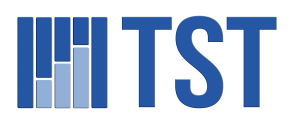 LEGAL ENTITY AND DESCRIPTION OF MAIN TASKSLEGAL ENTITY AND DESCRIPTION OF MAIN TASKSLEGAL ENTITY AND DESCRIPTION OF MAIN TASKSLEGAL ENTITY AND DESCRIPTION OF MAIN TASKSLEGAL ENTITY AND DESCRIPTION OF MAIN TASKSLEGAL ENTITY AND DESCRIPTION OF MAIN TASKSSME (Small and Medium Enterprise)SME (Small and Medium Enterprise)SME (Small and Medium Enterprise)SME (Small and Medium Enterprise)SME (Small and Medium Enterprise)SME (Small and Medium Enterprise)PIC number: 996331136	Main contact: amedela@tst-sistemas.esPIC number: 996331136	Main contact: amedela@tst-sistemas.esPIC number: 996331136	Main contact: amedela@tst-sistemas.esPIC number: 996331136	Main contact: amedela@tst-sistemas.esPIC number: 996331136	Main contact: amedela@tst-sistemas.esPIC number: 996331136	Main contact: amedela@tst-sistemas.esDescription of legal entityDescription of legal entityDescription of legal entityDescription of legal entityDescription of legal entityDescription of legal entityTST is an engineering company specialized on custom design for IoT (Internet of Things) products and services. TST support companies to transform their ideas into innovative, profitable and feasible market solutions, with main focus on Smart City, Agri-food and Energy Efficiency business areas.TST is part of the CELESTIA Technologies Group (CTG), an international multi-technology group composed of more than 250 engineers and offices in several European countries. CTG is a merge of high tech SMEs sharing a common strategic vision: innovation and technology to change the business concept and therefore provide value contribution to clients.TST relies on a highly experienced team of telecommunication and electronics engineers with more than 15 years of research in wireless communications, sensor networks and IoT platforms. It was founded in 2007 by a group of entrepreneurs from the academic university world and entrepreneurs with a long experience in the start-up of high-tech companies.TST´s goal is to create cutting-edge and competitive products and services, helping the clients to reduce operating costs.TST’s multidisciplinary team offers value‐for‐money engineering excellence that covers:Product design: feasibility study, RF electronic design, embedded systems, custom integration of sensors, firmware development, wireless communications (3GPP, LPWA, Wi-Fi, Bluetooth, NFC/RFID, ZigBee / DigiMesh), prototyping, certification and full production assembly.Software development: network and device management, ad hoc routing protocols, cooperation techniques between heterogeneous wireless technologies, software defined radio, secure and energy-efficient protocols, cloud integration.TST is an engineering company specialized on custom design for IoT (Internet of Things) products and services. TST support companies to transform their ideas into innovative, profitable and feasible market solutions, with main focus on Smart City, Agri-food and Energy Efficiency business areas.TST is part of the CELESTIA Technologies Group (CTG), an international multi-technology group composed of more than 250 engineers and offices in several European countries. CTG is a merge of high tech SMEs sharing a common strategic vision: innovation and technology to change the business concept and therefore provide value contribution to clients.TST relies on a highly experienced team of telecommunication and electronics engineers with more than 15 years of research in wireless communications, sensor networks and IoT platforms. It was founded in 2007 by a group of entrepreneurs from the academic university world and entrepreneurs with a long experience in the start-up of high-tech companies.TST´s goal is to create cutting-edge and competitive products and services, helping the clients to reduce operating costs.TST’s multidisciplinary team offers value‐for‐money engineering excellence that covers:Product design: feasibility study, RF electronic design, embedded systems, custom integration of sensors, firmware development, wireless communications (3GPP, LPWA, Wi-Fi, Bluetooth, NFC/RFID, ZigBee / DigiMesh), prototyping, certification and full production assembly.Software development: network and device management, ad hoc routing protocols, cooperation techniques between heterogeneous wireless technologies, software defined radio, secure and energy-efficient protocols, cloud integration.TST is an engineering company specialized on custom design for IoT (Internet of Things) products and services. TST support companies to transform their ideas into innovative, profitable and feasible market solutions, with main focus on Smart City, Agri-food and Energy Efficiency business areas.TST is part of the CELESTIA Technologies Group (CTG), an international multi-technology group composed of more than 250 engineers and offices in several European countries. CTG is a merge of high tech SMEs sharing a common strategic vision: innovation and technology to change the business concept and therefore provide value contribution to clients.TST relies on a highly experienced team of telecommunication and electronics engineers with more than 15 years of research in wireless communications, sensor networks and IoT platforms. It was founded in 2007 by a group of entrepreneurs from the academic university world and entrepreneurs with a long experience in the start-up of high-tech companies.TST´s goal is to create cutting-edge and competitive products and services, helping the clients to reduce operating costs.TST’s multidisciplinary team offers value‐for‐money engineering excellence that covers:Product design: feasibility study, RF electronic design, embedded systems, custom integration of sensors, firmware development, wireless communications (3GPP, LPWA, Wi-Fi, Bluetooth, NFC/RFID, ZigBee / DigiMesh), prototyping, certification and full production assembly.Software development: network and device management, ad hoc routing protocols, cooperation techniques between heterogeneous wireless technologies, software defined radio, secure and energy-efficient protocols, cloud integration.TST is an engineering company specialized on custom design for IoT (Internet of Things) products and services. TST support companies to transform their ideas into innovative, profitable and feasible market solutions, with main focus on Smart City, Agri-food and Energy Efficiency business areas.TST is part of the CELESTIA Technologies Group (CTG), an international multi-technology group composed of more than 250 engineers and offices in several European countries. CTG is a merge of high tech SMEs sharing a common strategic vision: innovation and technology to change the business concept and therefore provide value contribution to clients.TST relies on a highly experienced team of telecommunication and electronics engineers with more than 15 years of research in wireless communications, sensor networks and IoT platforms. It was founded in 2007 by a group of entrepreneurs from the academic university world and entrepreneurs with a long experience in the start-up of high-tech companies.TST´s goal is to create cutting-edge and competitive products and services, helping the clients to reduce operating costs.TST’s multidisciplinary team offers value‐for‐money engineering excellence that covers:Product design: feasibility study, RF electronic design, embedded systems, custom integration of sensors, firmware development, wireless communications (3GPP, LPWA, Wi-Fi, Bluetooth, NFC/RFID, ZigBee / DigiMesh), prototyping, certification and full production assembly.Software development: network and device management, ad hoc routing protocols, cooperation techniques between heterogeneous wireless technologies, software defined radio, secure and energy-efficient protocols, cloud integration.TST is an engineering company specialized on custom design for IoT (Internet of Things) products and services. TST support companies to transform their ideas into innovative, profitable and feasible market solutions, with main focus on Smart City, Agri-food and Energy Efficiency business areas.TST is part of the CELESTIA Technologies Group (CTG), an international multi-technology group composed of more than 250 engineers and offices in several European countries. CTG is a merge of high tech SMEs sharing a common strategic vision: innovation and technology to change the business concept and therefore provide value contribution to clients.TST relies on a highly experienced team of telecommunication and electronics engineers with more than 15 years of research in wireless communications, sensor networks and IoT platforms. It was founded in 2007 by a group of entrepreneurs from the academic university world and entrepreneurs with a long experience in the start-up of high-tech companies.TST´s goal is to create cutting-edge and competitive products and services, helping the clients to reduce operating costs.TST’s multidisciplinary team offers value‐for‐money engineering excellence that covers:Product design: feasibility study, RF electronic design, embedded systems, custom integration of sensors, firmware development, wireless communications (3GPP, LPWA, Wi-Fi, Bluetooth, NFC/RFID, ZigBee / DigiMesh), prototyping, certification and full production assembly.Software development: network and device management, ad hoc routing protocols, cooperation techniques between heterogeneous wireless technologies, software defined radio, secure and energy-efficient protocols, cloud integration.TST is an engineering company specialized on custom design for IoT (Internet of Things) products and services. TST support companies to transform their ideas into innovative, profitable and feasible market solutions, with main focus on Smart City, Agri-food and Energy Efficiency business areas.TST is part of the CELESTIA Technologies Group (CTG), an international multi-technology group composed of more than 250 engineers and offices in several European countries. CTG is a merge of high tech SMEs sharing a common strategic vision: innovation and technology to change the business concept and therefore provide value contribution to clients.TST relies on a highly experienced team of telecommunication and electronics engineers with more than 15 years of research in wireless communications, sensor networks and IoT platforms. It was founded in 2007 by a group of entrepreneurs from the academic university world and entrepreneurs with a long experience in the start-up of high-tech companies.TST´s goal is to create cutting-edge and competitive products and services, helping the clients to reduce operating costs.TST’s multidisciplinary team offers value‐for‐money engineering excellence that covers:Product design: feasibility study, RF electronic design, embedded systems, custom integration of sensors, firmware development, wireless communications (3GPP, LPWA, Wi-Fi, Bluetooth, NFC/RFID, ZigBee / DigiMesh), prototyping, certification and full production assembly.Software development: network and device management, ad hoc routing protocols, cooperation techniques between heterogeneous wireless technologies, software defined radio, secure and energy-efficient protocols, cloud integration.Main tasks/interest in the project (connected to SCs)Main tasks/interest in the project (connected to SCs)Main tasks/interest in the project (connected to SCs)Main tasks/interest in the project (connected to SCs)Main tasks/interest in the project (connected to SCs)Main tasks/interest in the project (connected to SCs)SC1: Edge hardwareWithin the DAIS project, TST will design and develop innovative IoT devices capable to contribute in the edge computing processes. These devices will explore new hardware embedded systems to improve energy and data efficiency and reliability in application specific scenarios.SC1: Edge hardwareWithin the DAIS project, TST will design and develop innovative IoT devices capable to contribute in the edge computing processes. These devices will explore new hardware embedded systems to improve energy and data efficiency and reliability in application specific scenarios.SC1: Edge hardwareWithin the DAIS project, TST will design and develop innovative IoT devices capable to contribute in the edge computing processes. These devices will explore new hardware embedded systems to improve energy and data efficiency and reliability in application specific scenarios.SC1: Edge hardwareWithin the DAIS project, TST will design and develop innovative IoT devices capable to contribute in the edge computing processes. These devices will explore new hardware embedded systems to improve energy and data efficiency and reliability in application specific scenarios.SC1: Edge hardwareWithin the DAIS project, TST will design and develop innovative IoT devices capable to contribute in the edge computing processes. These devices will explore new hardware embedded systems to improve energy and data efficiency and reliability in application specific scenarios.SC1: Edge hardwareWithin the DAIS project, TST will design and develop innovative IoT devices capable to contribute in the edge computing processes. These devices will explore new hardware embedded systems to improve energy and data efficiency and reliability in application specific scenarios.SC4: Security and privacyTST will look in DAIS for novel methods to ensure IoT devices acting as edge devices are securely integrated to cloud and fog and how the data flowing through the demonstration scenarios the company will be involved in will employ secured communication technologies apt for future use in other IoT services.SC5: Communication technologiesDAIS will mean a step forward in the way TST’s IoT devices acting as edge devices securely integrate to cloud and fog and how the data travels through the properly secured communication technologies apt for the addressed application scenarios.SC6: Digital IndustryTST will take part of one of the Digital Industry pilot scenarios focusing in the energy management topic and looking for ways to exploit the capabilities of its IoT devices acting as processing nodes in an edge computing context.Main tasks/interest in the project (connected to WPs)WP1: RequirementsRequirements collection for IoT devicesWP2: Hardware components and framework for DAIS architecture (platform)Design new IoT devices capable of acting as edge computing nodes in a cloud or fog environment.WP3: Secure and privacy-preserving software environmentDevelop the IoT devices envisioned in WP2 and make them apt to be included in a Digital Industry Energy Management use case scenario.WP 4: Industrial applicationsDevelopment of applications in the areas of energy management for trialsWP5: Integration, validation and final demonstratorsIntegrate algorithms that help IoT devices to perform properly in a cloud or fog use case scenario while being efficient in what refers to energy and data requirements.Take part of the validation trials that help to confirm the solutions proposed by DAIS, achieved through the interaction with other partners in the consortium, confirm the expectations related to node functionality and data exchange security.WP6 Dissemination, exploitation and standardization & WP7 Project management Local dissemination and exploitation and support to the management teamHow does your profile match the tasks in the proposal. (key know-how and expertise)TST acts as a technology provider within the DAIS project. As such, it will use its innovation capabilities along with its knowledge about Internet of Things, telecommunications networks (legacy ones and more innovative ones such as NB-IoT or 5G) and embedded computing platforms to improve the efficiency and reliability of deployments in the DAIS architecture.Thanks to its participation in several national and international R&D projects, TST gained valuable expertise designing and implementing IoT solutions for predictive maintenance, remote control and energy management in diverse contexts (e.g. industry or agriculture). Furthermore, TST collaborated with several companies of different sectors to develop and deploy diverse purpose applications.In the DAIS project, TST will have competent research team working together, combining HW expertise (IoT, security) with communication technologies know-how and innovation management and project coordination.TST has a broad experience in both national and international R&D projects, with scope on electronic systems and devices, wireless networks and smart services&applications. It is also an active member of platforms and forums related to IoT and Smart Cities as NetWorld2020, IoT Council, PostScapes andFIWARE.CURRICULUM VITAE OR PROFILE OF THE RESPONSIBLE PERSONSFrancisco ALCALÁ GALÁN (M). Master in Engineering (Telecommunication), Polytechnic University of Madrid. Twenty three years of experience in architecture, design and verification of embedded systems on SoC. Currently Director of TST. Researcher at University of Cantabria (Spain) working of FP7 project PHARAON and Artemis project COPCAMS. Former Director at Vista Silicon where he was responsible of projects like SoftSoc (CATRENE), Scalopes (Artemis) and COBRA (CATRENE). Formerly director at Ensilica Ltd. (U.K.), Director of Tedesys Global, Director of Digital SoC Design at Phyworks (UK) and project manager for embedded systems Alcatel Bell (Belgium) and Alcatel Espacio (Spain).Arturo MEDELA CEBALLOS (M) holds a degree in Telecommunications Engineering received in 2007 from University of Cantabria, Spain. He is an R&D Senior Engineer working for TST mainly in the field of wireless communications systems in both national and European projects: AVANZA (SITELVIÑA), FP7 (QoSMOS, CLIPS, MobiWallet, Flex5GWare, MiWaveS), H2020 (OrganiCity, SynchroniCity). His activities cover network protocols development, the architecture and design of cellular networks, having also been implicated in the implementation of a system to improve energy efficiency in them, evaluation of NFC payments looking for intermodal mobility, or initiatives in the field of the cognitive radio, where has contributed to the development of the system architecture and to the definition of QoS and mobility management protocols.PUBLICATIONS AND/OR PRODUCTS AND/OR SERVICESD. Sabella, P.Serrano, G.Stea, A.Virdis, I. Tinnirello, F. Giuliano, D. Garlisi, P. Vlacheas, P. Demestichas, V. Foteinos, N. Bartzoudis, M. Payaró, A. Medela, “A flexible and reconfigurable 5G networking architecture based on context and content information” submitted to EuCNC, February 2017 (#1570344307).“Sensors” magazine (extended version of GIoTS 2018). Johnny Choque, Luis Díez, Arturo Medela, Luis Muñoz, "ExperimentationManagement in the Co-Created Smart-City: Incentivization and Citizen Engagement". Special Issue “Selected Papers from the 2nd Global IoT Summit: IoT Technologies and Applications for the Benefit of Society”Arshad, K., MacKenzie, R. ; Celentano, U. ; Drozdy, A. ; Leveil, S. ; Mange, G. ; Rico,J. ; Medela, A. ; Rosik, C., "Resource management for QoS support in Cognitive Radio Networks", IEEE Communications Magazine (Volume:52, Issue:3), March 2014Medela, B. Cendón, L. González, R. Crespo, I. Nevares, “IoT multiplatform networking to monitor and control wineries and vineyards”, Future Network & Mobile Summit 2013 (Lisbon) Conference Proceedings, July 2013. ISBN: 978-1-905824-37-3"Cloudification of Public Services in Smart Cities: the CLIPS Project", (http://mocs.disi.unibo.it/technical-program/), Management of Cloud and Smart City Systems (MOCS), ISCC 2016 (June 2016, Messina). Authors: A. Filograna, P. Smiraglia, F. Arigliano, C. Gilsanz, S. Krco, A. Medela, Tao SuServices & products:TST designs and develops fully customized IoT products and solutions allowing you to send your data to the cloud and create remote control applications based on every project’s special requirements.PREVIOUS PROJECTS OR ACTIVITIESMuSiC (Multi-level Security for Critical Services, PENTA 2017-Call2).M-SEC (H2020-EUJ-2018-RIA, https://www.msecproject.eu/). “Multi-layered Security technologies to ensure hyperconnected smart cities with Blockchain, Big Data, Cloud Computing and IoT”.AFarCloud (Agregate Farming in the Cloud, H2020-ECSEL-2017-2-RIA, http://www.afarcloud.eu/).SECREDAS (Product Security for Cross Domain Reliable Dependable Automated System, H2020-ECSEL-2017-2-RIA).FlexNet (Flexible IoT Networks for value creators/ Celtic-Plus C2016/3-3).INFRASTRUCTURE OR TECHNICAL EQUIPMENTTST is in the Scientific and Technological Park of Cantabria (PCTCAN), occupying a complete 300 m2 plant for offices and R&D+i laboratory. It also has ample equipment of instrumentation and measurement among which we can highlight:Design and simulationlaboratory.Manufacture of PCBs.PCB pick & place.Milling machines for mechanical production.Cleanroom(1:10.000).Radio Design (AnechoicChamber).Validation, testing and Production capabilities:Fully equipped laboratories for developmentProduction, validation and testingClimatic chamberProduction linesOrganizationJožef Stefan InstituteShort nameJSIPartner Nr.6CountrySloveniaLogo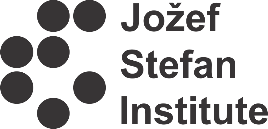 LEGAL ENTITY AND DESCRIPTION OF MAIN TASKSLEGAL ENTITY AND DESCRIPTION OF MAIN TASKSLEGAL ENTITY AND DESCRIPTION OF MAIN TASKSLEGAL ENTITY AND DESCRIPTION OF MAIN TASKSLEGAL ENTITY AND DESCRIPTION OF MAIN TASKSLEGAL ENTITY AND DESCRIPTION OF MAIN TASKSPRO (Public body or Research organization)PRO (Public body or Research organization)PRO (Public body or Research organization)PRO (Public body or Research organization)PRO (Public body or Research organization)PRO (Public body or Research organization)PIC number: 999971837	Main contact: gregor.papa@ijs.siPIC number: 999971837	Main contact: gregor.papa@ijs.siPIC number: 999971837	Main contact: gregor.papa@ijs.siPIC number: 999971837	Main contact: gregor.papa@ijs.siPIC number: 999971837	Main contact: gregor.papa@ijs.siPIC number: 999971837	Main contact: gregor.papa@ijs.siDescription of legal entityDescription of legal entityDescription of legal entityDescription of legal entityDescription of legal entityDescription of legal entityThe Jožef Stefan Institute (JSI) is the leading Slovenian scientific research institute, covering a broad spectrum of basic and applied research. It has a total of 1000 staff (750 researchers). It plays the role of a national research institute, complementing the role of the universities and bridging the gap between science and industry.The Jožef Stefan Institute (JSI) is the leading Slovenian scientific research institute, covering a broad spectrum of basic and applied research. It has a total of 1000 staff (750 researchers). It plays the role of a national research institute, complementing the role of the universities and bridging the gap between science and industry.The Jožef Stefan Institute (JSI) is the leading Slovenian scientific research institute, covering a broad spectrum of basic and applied research. It has a total of 1000 staff (750 researchers). It plays the role of a national research institute, complementing the role of the universities and bridging the gap between science and industry.The Jožef Stefan Institute (JSI) is the leading Slovenian scientific research institute, covering a broad spectrum of basic and applied research. It has a total of 1000 staff (750 researchers). It plays the role of a national research institute, complementing the role of the universities and bridging the gap between science and industry.The Jožef Stefan Institute (JSI) is the leading Slovenian scientific research institute, covering a broad spectrum of basic and applied research. It has a total of 1000 staff (750 researchers). It plays the role of a national research institute, complementing the role of the universities and bridging the gap between science and industry.The Jožef Stefan Institute (JSI) is the leading Slovenian scientific research institute, covering a broad spectrum of basic and applied research. It has a total of 1000 staff (750 researchers). It plays the role of a national research institute, complementing the role of the universities and bridging the gap between science and industry.Computer Systems Department at JSI is specialised in comparative statistics, machine learning, metaheuristic optimization, and other AI technologies. The Department is concentrating on self-adaptive systems, modelling and optimizing of complex, dynamic and non-deterministic systems. Their research results are implemented within applications for production, transport, energy, bioinformatics, and health. The Department participates in several international project consortia within the programmes of FP7, H2020, and ECSEL/ARTEMIS JU as well as in national industrial projects.Main tasks/interest in the project (connected to SCs)SC1: Edge hardwareResearch of the existing FPGA solutions to allow implementation of developed AI algorithms and to allow reconfiguration capabilities, which might be beneficiary for the implementation of advanced adaptable AI approaches.SC2: Edge softwareResearch of efficient machine learning and pattern recognition algorithms that can perform their tasks with the limited computation and storage resources, available at the edge. Many existing AI-based techniques, such as neural networks, are too demanding for direct use at edge devices. We will research the possibilities to modify and customize the self-organizing and energy-efficient algorithms to be appropriate for implementation at the edge, with the focus on implementing them within the appropriate FPGA.SC6: Digital IndustryTransfer of solutions developed within SC1 and SC2 to Demonstrator 1.3 to demonstrate the efficiency of their implementation within industrial solution.Main tasks/interest in the project (connected to WPs)WP1: RequirementsIn collaboration with TPV and Cosylab we will contribute to setting the requirements of the new AI-driven AGV (Demonstrator 6.3). Together we will set the HW and SW architecture to fulfil the industrial needs.WP2: Hardware componentsWe will contribute to the development of dedicated functions to accelerate the algorithms in FPGAs.WP3: Secure and privacy-preserving software environmentWe will design and develop efficient edge-ready machine learning algorithms able to detect obstacles and predict the optimal avoidance procedures, complemented with new traffic routing when needed. These will be ready to be implemented in an appropriate FPGA.WP4: Industrial applicationWe will implement intelligent algorithms for obstacle detection and avoidance to be used within industrial environment and with reduced resources.WP5: Integration, validation and final demonstratorsThe developed algorithms will be integrated into FPGAs and mounted on the AGV. The algorithms ported to FPGAs will be tested/validated for their efficiency in the industrial environment.WP6: Dissemination, exploitation and standardizationWe will contribute to the dissemination activities, mainly through scientific publications.How does your profile match the tasks in the proposal. (key know-how and expertise)Using these practical experiences together with our theoretical background knowledge (most researchers hold or work toward PhDs), we intend to develop and to apply a new knowledge applicable to the areas of IoT andedge computing within the DAIS. Our focus will be hardware implementation of several advanced machine learning techniques such as deep neural network based classification, anomaly detection, feature learning, etc. These new methods will be applied to the use case solutions revealing thus the way artificial intelligence act and react to the data driven technological processes.The wide span of the DAIS use cases demands utilization of different AI technologies. On top of Slovenian use case, we might collaborate in those where our knowledge based on previous research work is applicable or where new machine learning methods need to be developed.We expect this development will lead to high quality scientific publications, which are not only theoretical, but also real-world relevant. The newly gained knowledge will be made available not only to project partners but to also to other European industry. This will be a great chance to objectively estimate the practical value of the developed AI algorithms. The theoretical solutions usually do not find their ways to industrial application, so if we succeed, this will be, from our point of view, the most important impact of DAIS.CURRICULUM VITAE OR PROFILE OF THE RESPONSIBLE PERSONSGregor Papa (M) is a Senior researcher and a Head of Computer Systems Department at the JSI, and an Associate Professor at the Jožef Stefan International Postgraduate School. His research interests include meta- heuristic optimisation methods and hardware implementations of high-complexity algorithms. His work is published in international journals and conference proceedings. He led and participated in several national and European projects.Drago Torkar (M) is a Senior researcher at the Computer Systems Department at the JSI. His research interest includes machine learning, pattern recognition, computer vision and signal and signal processing. His work is published in several international journals and conference proceedings. He led and participated in several national and European projects.Anton Biasizzo (M) is a Senior researcher at the Computer Systems Department at the JSI, and assistant professor at the Jožef Stefan International Postgraduate and at the School of Engineering and Management of the University of Nova Gorica School. His main research interests include reconfigurable computing, fault tolerant structures, digital system design, testing and diagnosis of digital systems. He was involved in several EU and national projects.PUBLICATIONS AND/OR PRODUCTS AND/OR SERVICESMulti-level information fusion for learning a blood pressure predictive model using sensor data, M. Simjanoska, S. Kochev, J. Tanevski, A. Madevska Bogdanova, G. Papa,T. Eftimov, Information fusion, 2020, Vol. 58, pages: 24-39, doi: doi: 10.1016/j.inffus.2019.12.008Deep learning-based channel prediction in realistic vehicular communications, J. Joo, M. C. Park,     D.     S.     Han,     V. Pejović, IEEE     access,     2019,      vol.      7,      pp.      27846- 27858, doi: 10.1109/ACCESS.2019.2901710Application of artificial neural networks in simulating radon levels in soil gas, D. Torkar,B. Zmazek, J. Vaupotič, I. Kobal, Chemical geology, ISSN 0009-2541., 2010, vol. 270, no. 1/4, pp. 1-8, doi: 10.1016/j.chemgeo.2009.09.017.Design of an axial flux permanent magnet synchronous machine using analytical method and evolutionary optimization, P. Virtič, M. Vražić, G. Papa, IEEE transactions on energy conversion, 2016, issue 1, vol. 31, pp. 150-158, doi: 10.1109/TEC.2015.2477319.Hardware accelerated compression of LIDAR data using FPGA devices, A. Biasizzo, F.  Novak, Sensors, 2013, vol. 13, issue 5, pp. 6405–6422, doi: 10.3390/s130506405SEU recovery mechanism for SRAM based FPGAs, U. Legat, A. Biasizzo, and F. Novak, IEEE Transactions on Nuclear Science, 2012, vol. 59, no. 5, pp. 2562–2571, doi: 10.1109/TNS.2012.2211617PREVIOUS PROJECTS OR ACTIVITIESRICHFIELDS [H2020, GA number 654280] Research Infrastructure on Consumer Health and Food Intake for Escience with Linked Data Sharing, 2015-2018.MANTIS [ECSEL, GA number 662189]. Cyber Physical System based Proactive Collaborative Maintenance, 2015–2018.SYNERGY [H2020, GA number 692286]. Synergy for Smart Multi-Objective Optimisation, 2016- 2019.ARRS [national research project, J1-8155]. Biomedical data fusion by nonnegative matrix tri- factorization, 2017-2020.MotorPredict [industrial project, Domel]. The design of the model for predicting service life of compressor-motor bearings for vacuum cleaner, 2012.ARRS [national research project, L2-3650]. Processing of massive geometric LIDAR data. 2010-2013INFRASTRUCTURE OR TECHNICAL EQUIPMENTA heterogeneous computing cluster with 14500 cores, 30 TB RAM, 3 PB storage and 2x 10Gb link to internet. This includes the number of FPGA boards with powerful chips.OrganizationInstituteof Microelekctronic ApplicationsLTD.Short nameIMAPartner Nr.7CountryCzech RepublicLogo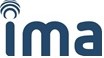 LEGAL ENTITY AND DESCRIPTION OF MAIN TASKSLEGAL ENTITY AND DESCRIPTION OF MAIN TASKSLEGAL ENTITY AND DESCRIPTION OF MAIN TASKSLEGAL ENTITY AND DESCRIPTION OF MAIN TASKSLEGAL ENTITY AND DESCRIPTION OF MAIN TASKSLEGAL ENTITY AND DESCRIPTION OF MAIN TASKSSMESMESMESMESMESMEPIC number: 999697424	Main contact: tomas.trpisovsky@ima.czPIC number: 999697424	Main contact: tomas.trpisovsky@ima.czPIC number: 999697424	Main contact: tomas.trpisovsky@ima.czPIC number: 999697424	Main contact: tomas.trpisovsky@ima.czPIC number: 999697424	Main contact: tomas.trpisovsky@ima.czPIC number: 999697424	Main contact: tomas.trpisovsky@ima.czDescription of legal entityDescription of legal entityDescription of legal entityDescription of legal entityDescription of legal entityDescription of legal entityIMA is private SME established in 1992. Currently has got 80 employees/5 MEUR annual turnover. Its applied research and development addresses Integration of electronic ID systems (about 300 functional systems installed in the Czech Republic), Chip-card based applications applied in e.g. banking, automotive electronics, (exported by AMMANN worldwide). The core business of IMA is production and installation of innovative eID systems across Europe. In the domain of IoT IMA deploys RFID, biometrics, NFC WiFi and ZigBee applications, wireless sensor networking complemented with the edge FW/SW development.IMA is private SME  established  in  1992.  Currently  has  got  67  employees/3  MEUR  annual  turnover. IMA operates wide ID systems on national level and gain new customers each year also onEuropean market. Recently IMA focused onto RFID, biometrics, NFC WiFi and ZigBee applications, wireless sensor networking. Operating thousands of access points and tens of gateways within buildingIMA is private SME established in 1992. Currently has got 80 employees/5 MEUR annual turnover. Its applied research and development addresses Integration of electronic ID systems (about 300 functional systems installed in the Czech Republic), Chip-card based applications applied in e.g. banking, automotive electronics, (exported by AMMANN worldwide). The core business of IMA is production and installation of innovative eID systems across Europe. In the domain of IoT IMA deploys RFID, biometrics, NFC WiFi and ZigBee applications, wireless sensor networking complemented with the edge FW/SW development.IMA is private SME  established  in  1992.  Currently  has  got  67  employees/3  MEUR  annual  turnover. IMA operates wide ID systems on national level and gain new customers each year also onEuropean market. Recently IMA focused onto RFID, biometrics, NFC WiFi and ZigBee applications, wireless sensor networking. Operating thousands of access points and tens of gateways within buildingIMA is private SME established in 1992. Currently has got 80 employees/5 MEUR annual turnover. Its applied research and development addresses Integration of electronic ID systems (about 300 functional systems installed in the Czech Republic), Chip-card based applications applied in e.g. banking, automotive electronics, (exported by AMMANN worldwide). The core business of IMA is production and installation of innovative eID systems across Europe. In the domain of IoT IMA deploys RFID, biometrics, NFC WiFi and ZigBee applications, wireless sensor networking complemented with the edge FW/SW development.IMA is private SME  established  in  1992.  Currently  has  got  67  employees/3  MEUR  annual  turnover. IMA operates wide ID systems on national level and gain new customers each year also onEuropean market. Recently IMA focused onto RFID, biometrics, NFC WiFi and ZigBee applications, wireless sensor networking. Operating thousands of access points and tens of gateways within buildingIMA is private SME established in 1992. Currently has got 80 employees/5 MEUR annual turnover. Its applied research and development addresses Integration of electronic ID systems (about 300 functional systems installed in the Czech Republic), Chip-card based applications applied in e.g. banking, automotive electronics, (exported by AMMANN worldwide). The core business of IMA is production and installation of innovative eID systems across Europe. In the domain of IoT IMA deploys RFID, biometrics, NFC WiFi and ZigBee applications, wireless sensor networking complemented with the edge FW/SW development.IMA is private SME  established  in  1992.  Currently  has  got  67  employees/3  MEUR  annual  turnover. IMA operates wide ID systems on national level and gain new customers each year also onEuropean market. Recently IMA focused onto RFID, biometrics, NFC WiFi and ZigBee applications, wireless sensor networking. Operating thousands of access points and tens of gateways within buildingIMA is private SME established in 1992. Currently has got 80 employees/5 MEUR annual turnover. Its applied research and development addresses Integration of electronic ID systems (about 300 functional systems installed in the Czech Republic), Chip-card based applications applied in e.g. banking, automotive electronics, (exported by AMMANN worldwide). The core business of IMA is production and installation of innovative eID systems across Europe. In the domain of IoT IMA deploys RFID, biometrics, NFC WiFi and ZigBee applications, wireless sensor networking complemented with the edge FW/SW development.IMA is private SME  established  in  1992.  Currently  has  got  67  employees/3  MEUR  annual  turnover. IMA operates wide ID systems on national level and gain new customers each year also onEuropean market. Recently IMA focused onto RFID, biometrics, NFC WiFi and ZigBee applications, wireless sensor networking. Operating thousands of access points and tens of gateways within buildingIMA is private SME established in 1992. Currently has got 80 employees/5 MEUR annual turnover. Its applied research and development addresses Integration of electronic ID systems (about 300 functional systems installed in the Czech Republic), Chip-card based applications applied in e.g. banking, automotive electronics, (exported by AMMANN worldwide). The core business of IMA is production and installation of innovative eID systems across Europe. In the domain of IoT IMA deploys RFID, biometrics, NFC WiFi and ZigBee applications, wireless sensor networking complemented with the edge FW/SW development.IMA is private SME  established  in  1992.  Currently  has  got  67  employees/3  MEUR  annual  turnover. IMA operates wide ID systems on national level and gain new customers each year also onEuropean market. Recently IMA focused onto RFID, biometrics, NFC WiFi and ZigBee applications, wireless sensor networking. Operating thousands of access points and tens of gateways within buildingareas IMA is regularly incorporated within number of ICT systems of universities, industries, hospitals, shopping centres, offices, and other areas. Building up new subsystems - sensor networks - on top of IMA ID system platform will extremely speed up introduction of new quality services and applications within the current IMA  system. A  faster market  access is possible  and  brings essential  competitive advantage. IMA expects entering the new market segment deploying newly developed products.Main tasks/interest in the project (connected to SCs)SC4: Security and privacyIMA is targeting to cover privacy and data protection by design and by default in the DAIS project, addressing those topics:Privacy Impact AssessmentPrivacy and Data protection by DesignData Protection by DesignPrivacy by Design and General (EU) Data Protection RegulationProtection of personal data in applications project DAISSC6: Digital IndustryIMA will lead eWITOL (advanced mechatronic component) demonstrator as principal outcome of the CZ cluster in collaboration with German tier1 automotive supplier (WITTE Automotive)The WITOL® system is a unique technical solution for many industrial applications (45-60 M pcs sold annually). The goal is to upgrade it towards IoT sensor/actuator advanced mechatronic component.Based on supplied WITOL® product information and preceding discussion, Diagram 1 can be compiled to assume further possible uses and innovations. The diagram summarizes the basic usage overview with and without element modification.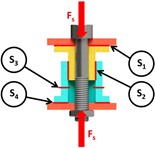 Fig. : Scheme of technically usable places for IoT sensors Additional functionalities extending current WITOL®:WITOL® unchanged, only add on application (e.g. measuring the gap size with use of tool revolutions, production line feedback)Add a passive element (e.g. RFID resonator), or use the eWITOL as an optic grommet etc.Add an energy source (recharged externally) or energy harvesting module + active sensorAdd an actuator (motor), e.g. for automatic levelling of the plane or zero pressure for levelling the gapModify the spacer material (plastics) instead of the counter-rotating screw - change the function principle. Self-locking arrangement initiated by compressed air might be evaluated as well.Use eWITOL as an electric connector. Envisioned domains of eWITOL deploymentAutomotive - amend WITOL® elements the added value - vibration sensor, LED transmitter, etc.Construction - glass assembly,MiniWITOL® - for LCDdisplay electronics assembly, etc.Surgery – bones fixation.eWITOL demonstrator Car roof racks assemblyThe eWITOL demonstrator can be a simpler set of HW and SW to verify the functionality of SBSD as a whole and to communicate with typical interfaces. In this embodiment, the element after assembly (with the specified tightening force - according to the size of the main screw - initial assumption M8-M10) should be able to sense axial and lateral static loads in the range of 200-800N. In the case of dynamic loading, the overload 2G and the resulting loading forces are selected. The determination of the forces should be carried out under standard laboratory conditions (NIST-20 ° C / 101.325kPa). The element is supplied externally. A characteristic application for this functional sample is its use in the automotive industry, e.g. in theassembly of car roof racks.Main tasks/interest in the project (connected to WPs)WP1: RequirementsIMA will take part in distillation of user requirements related to the deployment of advanced mechatronic components equipped by mini sensors as part of industrial IoT.WP3:SC2: IMA will work on SW for gathering data from sensors and for control of the actuators. SC4: design of guidelines for compliancy with GDPRWP4/SC6: Industrial applicationsThe core business of IMA in DAIS project will be to create & integrate eWITOL as advanced mechatronic component by:deployment of new energy efficient sensorsequipped by advanced embedded SWutilizing European FD SOI technology in order to reach achievable price level of IoT component required for mass production.WP5: Integration, validation and final demonstratorsIMA will provide test suits and scenario for eWITOL demonstrator outcoming from the supply chainSC6. Next will IMA validate eWITOL together with remaining partners from Czech cluster.How does your profile match the tasks in the proposal. (key know-how and expertise)IMA is an independent R&D providing SME and has experience in a number of national and EU projects. IMA has been involved in several projects specifically focusing on sensors, data gathering, actuators, IoT infrastructures, automotive domain, wireless communications and infrastructures based on different technologies, such as WiFi, BLE, NFC, RFID, UHF, Sigfox and LoRa.IMA will provide living lab for testing DAIS outcomes (specifically the HW ones) withinown IMAporter system installations across real industrial customers (Skoda AUTO, CEZ, Foxconn…)  On top of the R&D skills IMA will provide for DAIS consortium complete guidelines for meeting privacyrequirements during DAIS component development and supply chains implementation.CURRICULUM VITAE OR PROFILE OF THE RESPONSIBLE PERSONSTomas Trpisovsky (m)President / CEO of IMA. Graduated on the Czech Technical University at Prague (CVUT) in 1977 and in 1987 he acquired PhD in computer science CVUT, Prague. Establishing IMA in 1992 he is managing the company. Focused onto international project management, harmonization and standardization in the eID, smart cards, RFID and biometrics. Tomas Trpisovsky is/was involved in several activities such asEUROSTARS: In3DGuide Integral Indoor 3D Guidance and Access-Control System, ENIAC E3Car:Nanoelectronics for an Energy Efficient Electrical Car (since 2009), FP7REPLICATOR: RoboticEvolutionary Self-Programming and Self-Assembling Organisms,eTEN R-Bay: Creating an eMarketplace for the transfer of imaging related eHealth services in Europe. In 2012, Tomas Trpisovsky/IMA/Czech Republic overtook European research project coordination of ENIAC IDEAS “Interactive Power Devices for Efficiency in Automotive with Increased Reliability andSafety” – the first ENIAC project coordinated by SME in CEE. Project was successfully accomplished in 2015.Vlastimil Benes (m)Dipl.Eng., Chief Technical Manager, graduated from Czech Technical University in Prague 1986. Started as a programmer, he became Head of the Chip-cards Department and CTM since 2014.He was/is involved in many national R@D projects (most recently:TACR- Secure Systems for Electronic Services User Verification,TACR-The Multichannel Communication Platform for the Internet of Things (IoT),MPO - Automated management andmonitoring of protective equipment for manufacturing and dangerous sites) and was also IMA leader in EU projects, e.g. EUROSTARS – CityFlow (Flow Analytics for Smart cities), ENIACJU DeNeCor (Devices for NeuroControl and NeuroRehabilitation), EUREKA/CATRENE – CORTIF (Coexistence Of RF Transmissions In the Future), ECSEL -ENSO (ENergy for Smart Objects).PUBLICATIONS AND/OR PRODUCTS AND/OR SERVICESServices & products:IMA is focusing onto the bridging new technologies into real practice by selling own products and services, among others:IMAPorterBased on advances RFID/NFC/BLE IMA reader RSW05, the IMAporter identification system is selected by 4 from TOP10 CZ LEsLoRaWANSW aggregator used as a generic gateway for IoT secured networks (LoRa, BLE, Sigfox, NB..)IMA-WITTE competence centerSince 2017 IMA provides microelectronic R&D for German WITTE Automotive Tier1 supplier.PREVIOUS PROJECTS OR ACTIVITIES.ESAIRQ - Environmental	Sensors	for	Air	Quality,	EUREKA	–PENTA,	Project	ID:16113, 2018 - 2020WAKeMeUP - Wafers  for  Automotive  and  other  Key  applications  using  Memories,  embedded      in Ulsi Processors, ECSEL-2017-1-IA, 7 Project ID: 2018-2021 83176,SACON - Smart Access Control for Smart Buildings, EUROSTARS2, Project ID:12708, 2019-2022 SILENCE - (Ultra)Sound Interfaces and Low Energy iNtegrated Sensors, ECSEL-2016-1-RIA, Project ID: 737487, 2017-2020ASTONISH – Advancing Smart Optical Imaging and Sensing for Health ,ECSEL	2015-RIA,	Project ID: 692470, 2016-2019INFRASTRUCTURE OR TECHNICAL EQUIPMENTIMA headquarters and R&D activities are in Praha (CZ) while the prototype production workshop is in Pardubice. IMA profits from operating more than 100 large identification systems across central Europe and thus having living labs for validation novelties in digital industry.OrganizationJotne EPM TechnologyShort nameJotnePartner Nr.8CountryNorwayLogo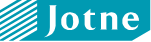 LEGAL ENTITY AND DESCRIPTION OF MAIN TASKSLEGAL ENTITY AND DESCRIPTION OF MAIN TASKSLEGAL ENTITY AND DESCRIPTION OF MAIN TASKSLEGAL ENTITY AND DESCRIPTION OF MAIN TASKSLEGAL ENTITY AND DESCRIPTION OF MAIN TASKSLEGAL ENTITY AND DESCRIPTION OF MAIN TASKSSMESMESMESMESMESMEPIC number: 999756982	Main contact: Kjell.Bengtsson@jotne.comPIC number: 999756982	Main contact: Kjell.Bengtsson@jotne.comPIC number: 999756982	Main contact: Kjell.Bengtsson@jotne.comPIC number: 999756982	Main contact: Kjell.Bengtsson@jotne.comPIC number: 999756982	Main contact: Kjell.Bengtsson@jotne.comPIC number: 999756982	Main contact: Kjell.Bengtsson@jotne.comDescription of legal entityDescription of legal entityDescription of legal entityDescription of legal entityDescription of legal entityDescription of legal entityJotne EPM Technology AS is a Norwegian SME developing software for the implementation of Product Data Technology (PDT), which includes all information pertinent to a product's design, engineering and operational life, with ISO/TC 184/SC 4 (including ISO 10303) methodology and standardised data models as their key technology. This software has been developed for and deployed by industry over the last 25 years for the exchange, sharing and archival of product data. Our suite of products, called EXPRESS Data Manager™ (EDM), is a database management system designed to meet the needs of engineering, manufacturing and operational support enterprises to accurately and reliably exchange and share technical data with colleagues, customers, subcontractors, suppliers, authorities and other business partners throughout the life of their product. EDM solutions ensure that the data is available and usable regardless of the hardware or software system being used. EDM also ensures that the data is accessible and stored securely for the life of the product and beyond, if necessary.Our products include a software development kit for converters and other types of applications, and end- user applications for product data management (EDMtruePLM™ based on ISO 10303-239, PLCS), simulation data management (EDMopenSimDM™ based on ISO 10303-209) and virtual design andconstruction and facility management (EDMmodelServer™ based on ISO 16739, IFC).Jotne EPM Technology AS is a Norwegian SME developing software for the implementation of Product Data Technology (PDT), which includes all information pertinent to a product's design, engineering and operational life, with ISO/TC 184/SC 4 (including ISO 10303) methodology and standardised data models as their key technology. This software has been developed for and deployed by industry over the last 25 years for the exchange, sharing and archival of product data. Our suite of products, called EXPRESS Data Manager™ (EDM), is a database management system designed to meet the needs of engineering, manufacturing and operational support enterprises to accurately and reliably exchange and share technical data with colleagues, customers, subcontractors, suppliers, authorities and other business partners throughout the life of their product. EDM solutions ensure that the data is available and usable regardless of the hardware or software system being used. EDM also ensures that the data is accessible and stored securely for the life of the product and beyond, if necessary.Our products include a software development kit for converters and other types of applications, and end- user applications for product data management (EDMtruePLM™ based on ISO 10303-239, PLCS), simulation data management (EDMopenSimDM™ based on ISO 10303-209) and virtual design andconstruction and facility management (EDMmodelServer™ based on ISO 16739, IFC).Jotne EPM Technology AS is a Norwegian SME developing software for the implementation of Product Data Technology (PDT), which includes all information pertinent to a product's design, engineering and operational life, with ISO/TC 184/SC 4 (including ISO 10303) methodology and standardised data models as their key technology. This software has been developed for and deployed by industry over the last 25 years for the exchange, sharing and archival of product data. Our suite of products, called EXPRESS Data Manager™ (EDM), is a database management system designed to meet the needs of engineering, manufacturing and operational support enterprises to accurately and reliably exchange and share technical data with colleagues, customers, subcontractors, suppliers, authorities and other business partners throughout the life of their product. EDM solutions ensure that the data is available and usable regardless of the hardware or software system being used. EDM also ensures that the data is accessible and stored securely for the life of the product and beyond, if necessary.Our products include a software development kit for converters and other types of applications, and end- user applications for product data management (EDMtruePLM™ based on ISO 10303-239, PLCS), simulation data management (EDMopenSimDM™ based on ISO 10303-209) and virtual design andconstruction and facility management (EDMmodelServer™ based on ISO 16739, IFC).Jotne EPM Technology AS is a Norwegian SME developing software for the implementation of Product Data Technology (PDT), which includes all information pertinent to a product's design, engineering and operational life, with ISO/TC 184/SC 4 (including ISO 10303) methodology and standardised data models as their key technology. This software has been developed for and deployed by industry over the last 25 years for the exchange, sharing and archival of product data. Our suite of products, called EXPRESS Data Manager™ (EDM), is a database management system designed to meet the needs of engineering, manufacturing and operational support enterprises to accurately and reliably exchange and share technical data with colleagues, customers, subcontractors, suppliers, authorities and other business partners throughout the life of their product. EDM solutions ensure that the data is available and usable regardless of the hardware or software system being used. EDM also ensures that the data is accessible and stored securely for the life of the product and beyond, if necessary.Our products include a software development kit for converters and other types of applications, and end- user applications for product data management (EDMtruePLM™ based on ISO 10303-239, PLCS), simulation data management (EDMopenSimDM™ based on ISO 10303-209) and virtual design andconstruction and facility management (EDMmodelServer™ based on ISO 16739, IFC).Jotne EPM Technology AS is a Norwegian SME developing software for the implementation of Product Data Technology (PDT), which includes all information pertinent to a product's design, engineering and operational life, with ISO/TC 184/SC 4 (including ISO 10303) methodology and standardised data models as their key technology. This software has been developed for and deployed by industry over the last 25 years for the exchange, sharing and archival of product data. Our suite of products, called EXPRESS Data Manager™ (EDM), is a database management system designed to meet the needs of engineering, manufacturing and operational support enterprises to accurately and reliably exchange and share technical data with colleagues, customers, subcontractors, suppliers, authorities and other business partners throughout the life of their product. EDM solutions ensure that the data is available and usable regardless of the hardware or software system being used. EDM also ensures that the data is accessible and stored securely for the life of the product and beyond, if necessary.Our products include a software development kit for converters and other types of applications, and end- user applications for product data management (EDMtruePLM™ based on ISO 10303-239, PLCS), simulation data management (EDMopenSimDM™ based on ISO 10303-209) and virtual design andconstruction and facility management (EDMmodelServer™ based on ISO 16739, IFC).Jotne EPM Technology AS is a Norwegian SME developing software for the implementation of Product Data Technology (PDT), which includes all information pertinent to a product's design, engineering and operational life, with ISO/TC 184/SC 4 (including ISO 10303) methodology and standardised data models as their key technology. This software has been developed for and deployed by industry over the last 25 years for the exchange, sharing and archival of product data. Our suite of products, called EXPRESS Data Manager™ (EDM), is a database management system designed to meet the needs of engineering, manufacturing and operational support enterprises to accurately and reliably exchange and share technical data with colleagues, customers, subcontractors, suppliers, authorities and other business partners throughout the life of their product. EDM solutions ensure that the data is available and usable regardless of the hardware or software system being used. EDM also ensures that the data is accessible and stored securely for the life of the product and beyond, if necessary.Our products include a software development kit for converters and other types of applications, and end- user applications for product data management (EDMtruePLM™ based on ISO 10303-239, PLCS), simulation data management (EDMopenSimDM™ based on ISO 10303-209) and virtual design andconstruction and facility management (EDMmodelServer™ based on ISO 16739, IFC).Main tasks/interest in the project (connected to SCs)Main tasks/interest in the project (connected to SCs)Main tasks/interest in the project (connected to SCs)Main tasks/interest in the project (connected to SCs)Main tasks/interest in the project (connected to SCs)Main tasks/interest in the project (connected to SCs)SC3: Coordination and orchestrationTo achieve the project objectives, control of and access to product data is paramount. Product data shall give all parties, that is, manufacturer, suppliers and customers, instant insight into the product aspects of their interest. For example, manufacturers need production progress status and feedback from operations to optimize their processes, suppliers need updated maintenance plans to schedule their deliveries, and customers need product configurations and correct sensor data. Respective data will in this project be collected from various engineering applications and from many sensors, which are located on the manufacturing, test and power plant sites and mounted to the product and its components.This central data sharing role is provided by combining standardization and product lifecycle management (PLM). Standardization to a single industrial data format enables data interoperability. The data model of ISO 10303, STEP, is rich enough to cover most of the industrial domain of this project. The project will apply, validate and enrich the capabilities of STEP as needed and combine them with technologies and standards for digital twins, such as, ISO 23247, “Digital Twin manufacturing framework”.Thus, data from the engineering applications will be converted and merged to a single STEP representationto build the comprehensive product data repository, which the various users can send their queriesSC3: Coordination and orchestrationTo achieve the project objectives, control of and access to product data is paramount. Product data shall give all parties, that is, manufacturer, suppliers and customers, instant insight into the product aspects of their interest. For example, manufacturers need production progress status and feedback from operations to optimize their processes, suppliers need updated maintenance plans to schedule their deliveries, and customers need product configurations and correct sensor data. Respective data will in this project be collected from various engineering applications and from many sensors, which are located on the manufacturing, test and power plant sites and mounted to the product and its components.This central data sharing role is provided by combining standardization and product lifecycle management (PLM). Standardization to a single industrial data format enables data interoperability. The data model of ISO 10303, STEP, is rich enough to cover most of the industrial domain of this project. The project will apply, validate and enrich the capabilities of STEP as needed and combine them with technologies and standards for digital twins, such as, ISO 23247, “Digital Twin manufacturing framework”.Thus, data from the engineering applications will be converted and merged to a single STEP representationto build the comprehensive product data repository, which the various users can send their queriesSC3: Coordination and orchestrationTo achieve the project objectives, control of and access to product data is paramount. Product data shall give all parties, that is, manufacturer, suppliers and customers, instant insight into the product aspects of their interest. For example, manufacturers need production progress status and feedback from operations to optimize their processes, suppliers need updated maintenance plans to schedule their deliveries, and customers need product configurations and correct sensor data. Respective data will in this project be collected from various engineering applications and from many sensors, which are located on the manufacturing, test and power plant sites and mounted to the product and its components.This central data sharing role is provided by combining standardization and product lifecycle management (PLM). Standardization to a single industrial data format enables data interoperability. The data model of ISO 10303, STEP, is rich enough to cover most of the industrial domain of this project. The project will apply, validate and enrich the capabilities of STEP as needed and combine them with technologies and standards for digital twins, such as, ISO 23247, “Digital Twin manufacturing framework”.Thus, data from the engineering applications will be converted and merged to a single STEP representationto build the comprehensive product data repository, which the various users can send their queriesSC3: Coordination and orchestrationTo achieve the project objectives, control of and access to product data is paramount. Product data shall give all parties, that is, manufacturer, suppliers and customers, instant insight into the product aspects of their interest. For example, manufacturers need production progress status and feedback from operations to optimize their processes, suppliers need updated maintenance plans to schedule their deliveries, and customers need product configurations and correct sensor data. Respective data will in this project be collected from various engineering applications and from many sensors, which are located on the manufacturing, test and power plant sites and mounted to the product and its components.This central data sharing role is provided by combining standardization and product lifecycle management (PLM). Standardization to a single industrial data format enables data interoperability. The data model of ISO 10303, STEP, is rich enough to cover most of the industrial domain of this project. The project will apply, validate and enrich the capabilities of STEP as needed and combine them with technologies and standards for digital twins, such as, ISO 23247, “Digital Twin manufacturing framework”.Thus, data from the engineering applications will be converted and merged to a single STEP representationto build the comprehensive product data repository, which the various users can send their queriesSC3: Coordination and orchestrationTo achieve the project objectives, control of and access to product data is paramount. Product data shall give all parties, that is, manufacturer, suppliers and customers, instant insight into the product aspects of their interest. For example, manufacturers need production progress status and feedback from operations to optimize their processes, suppliers need updated maintenance plans to schedule their deliveries, and customers need product configurations and correct sensor data. Respective data will in this project be collected from various engineering applications and from many sensors, which are located on the manufacturing, test and power plant sites and mounted to the product and its components.This central data sharing role is provided by combining standardization and product lifecycle management (PLM). Standardization to a single industrial data format enables data interoperability. The data model of ISO 10303, STEP, is rich enough to cover most of the industrial domain of this project. The project will apply, validate and enrich the capabilities of STEP as needed and combine them with technologies and standards for digital twins, such as, ISO 23247, “Digital Twin manufacturing framework”.Thus, data from the engineering applications will be converted and merged to a single STEP representationto build the comprehensive product data repository, which the various users can send their queriesSC3: Coordination and orchestrationTo achieve the project objectives, control of and access to product data is paramount. Product data shall give all parties, that is, manufacturer, suppliers and customers, instant insight into the product aspects of their interest. For example, manufacturers need production progress status and feedback from operations to optimize their processes, suppliers need updated maintenance plans to schedule their deliveries, and customers need product configurations and correct sensor data. Respective data will in this project be collected from various engineering applications and from many sensors, which are located on the manufacturing, test and power plant sites and mounted to the product and its components.This central data sharing role is provided by combining standardization and product lifecycle management (PLM). Standardization to a single industrial data format enables data interoperability. The data model of ISO 10303, STEP, is rich enough to cover most of the industrial domain of this project. The project will apply, validate and enrich the capabilities of STEP as needed and combine them with technologies and standards for digital twins, such as, ISO 23247, “Digital Twin manufacturing framework”.Thus, data from the engineering applications will be converted and merged to a single STEP representationto build the comprehensive product data repository, which the various users can send their queriesto. Jotne’s product lifecycle management (PLM) EDMtruePLM will do data management of the repository. The use of the project innovations will, thus, enable optimization of upstream manufacturing processes, like design, engineering analysis and process planning, possibly even of requirements. In other words, the PLM and data management module will create the DAIS Digital Twin as its core, integrate and improve customers and supplier insights to provide a customer digital centric approach.SC6: Digital IndustryJotne will contribute to the Norwegian Use Case, Hydro Power Plant, with new interoperability technologies for data exchange, sharing and archiving processes.Due to a variable demand in the energy market, frequent start and stop actions are required by hydropower plants to provide regulation of turbines. This leads to high levels of wear on e.g. the energy-conversion components, which are extremely expensive and have a lead time of several years in production. Instrumenting the turbines with microphones and analyzing abnormalities in the gathered sound data could help optimize start- and stop routines and consequently reduce wear. The amount of data in this case is too large to send to remote servers for analysis. We propose a solution where machine learning algorithms are trained on remote data sets, and applied locally on a PLC or similar control deviceMain tasks/interest in the project (connected to WPs)WP1: RequirementsIn this task, the starting point will be to create a software and hardware inventory list with the aim to analyze the various applications being used throughout the use cases and the other work packages.WP3: Secure and privacy-preserving software environmentBased on these findings formats, APIs and other means for supporting data exchange, sharing and archiving processes will be documented and prioritized for the purpose of setting up an interoperability hub, neural network and machine-learning algorithm.Jotne will extend the PLM module based on ISO 10303 to support the requirements from SCs and WPs. For this it will be required to develop new methods for software environment to support multi-model integrations for new sensor capabilities and to ensure security and privacy of the data. IoT framework like the open source IoT tools will be adopted in the framework.WP4: Industrial applicationsThis activity will focus on integration of various industrial applications and databases, meeting the objective of that the DAIS results will be based on open, international and public available standards, with a strong focus on implementation and deployment of ISO standards.WP5: Integration, validation and final demonstratorsValidation of Real Time Digital Twin solutions; the activity builds and rebuilds the overall systems from its low-level granularity of components to the phase of the complete building being operational. The concept recognizes the importance of the organizations needing to work effectively at all scales – for large and small businesses, for organizations and individuals, globally and locally. Rather, it represents a systemic shift that builds long-term resilience, generates business and economic opportunities, and provides environmental and societal benefits. (reused from Circular Economy concepts) The different kind of new and existing models will be classified, integrated and harmonized. Digital Twin like for “As- designed” and “As-planned” will create the foundation to the “At operational site” and in operation (real time).WP6: Dissemination, exploitation and standardizationThe main objective of this task is to facilitate the acceptance and adoption by the market of the developed solutions. Other objectives are to provide starting information for other WPs, ensure compatibility andinteroperability with what already exists in the market through standards, as well as to use the standardisation system as a tool for dissemination of the project results and interaction with the marketstakeholders. To fulfil these objectives three specific activities – described below – will be considered being mutually linked: the identification and analysis of related existing standards, the collaboration with the relevant standardisation Technical Committees, and the contribution to the on-going and future standardisation developments from the results of the project. Identification of related applicable existing standards-will provide useful information for the development of the project and its work packages, by identifying the existing standards and the on-going developments (at European and international levels), and also the related technical committees in the fields related with the project considerations and expected outputs.As for standards, Jotne will contribute strongly in this task.The origin for the ISO 10303 standards comes the aeronautics, space and defense industries these lessons and technologies will be transferred to the partners to increase their capabilities in data exchange, sharing and archiving processes, and by such provide smarter solutions to improve competiveness.In addition, the work in this task will not only use standards and provide experience to implementation groups, but also contribute in the relevant ISO working group as well as reach out to organizations like Small Business Standards (SBS), PDES, Inc. NAFEMS, ProStep, Energy Valley and other relevantmembership organizations.How does your profile match the tasks in the proposal. (key know-how and expertise)Jotne is solution provider for management of product lifecycle data (PLM) and the project link to standardization, especially to ISO/TC 184/SC 4 and the ISO 10303 STEP series. Jotne offerstwo Cloudapplications as enabling technologies for digital twins, EDMtruePLM and EDMopenSimDM. Both are compliant ISO 10303 standards, which Jotne has been actively developing in ISO for 30 years. The PLM and data management Module will analyze information and process requirements of the engineering and operational functions supplied by other project Modules. The PLM system will accept and host real time feedback from production facilities and from products in operation to build the digital twin data backbone. In the resulting repository the manufacturing company, suppliers and customers will find actual product configurations and historical data. PLM metadata will make decisions traceable and product variations reproducible. The PLM application may be embedded to many DAIS use cases for integration into sensor networks and for wide data accessibility.CURRICULUM VITAE OR PROFILE OF THE RESPONSIBLE PERSONSMr. Kjell Bengtsson, male is Jotne’s “Vice President, Marketing and Sales” and will be Jotne’s project responsible. He works in international sales & strategic development, attends international collaborative organisations and builds up sales and project cases in Europe, USA and Japan. He started his career in mechanical industry before he worked for CAD-vendors and finally entered Jotne 23 years ago.Mr.  Jochen Haenisch,   male is Jotne’s “Head   of   Aeronautics,   Space   and   Defence”   and   will   be Jotne’s project leader. He has a MSc in Naval Architecture and more than 20-year experience in data exchange and integration solutions: analysis of user requirements, design of solutions, development of data models and data model manipulation code, and projects at Airbus, BAE Systems, Saab, US DOD, Norwegian MOD, Lockheed Martin etc.Mr. Remi Lanza, male is a PhD student co-funded by Jotne at NTNU University of Trondheim, Norway. The title of his thesis is “Capture and Reuse of Engineering Knowledge in Digital Twins”, which will be a valuable contribution to the use case and standardization parts of this project. Remi is an expert user       of EDMopenSimDM.Ms Mona Chaure, female is product owner of EDMtruePLM, the client/server application for ISO 10303 type data, which is the central product data hub (PLM) for the developments of this project.Mona has a MSc. in Maritime Operations and a BSc. in Mechanical Engineering and 10 years’ experience from industrial applications using PLM.PUBLICATIONS AND/OR PRODUCTS AND/OR SERVICESLanza,    Remi Krister Sylvain; Haenisch,    Jochen;    Bengtsson,    Kjell;     Rølvåg,     Terje. (2019) Relating structuraltest and FEA data with STEP AP209. Advances in Engineering Software. vol. 127.ISO 10303-11 edition 2: The EXPRESS language reference manualISO 10303-209 edition 2: Multidisciplinary analysis and designISO 10303-242: Managed model-based 3D engineeringISO 10303-21: Clear text encoding of the exchange structureServices & products: EDMtruePLM EDMOpenSimDM EDMVisualExpressPREVIOUS PROJECTS OR ACTIVITIESCloudFlow (http://www.eu-cloudflow.eu/) - Cloud Services for Manufacturing Industries, FP7 FoF IP, 2013–2016TERRIFIC (http://www.terific-project.eu/) - Interoperability of Design, Manufacturing and Simulation through an Isogeometric Approach providing tangible evidence of the advantages the Isogeometric Approach, FP7 FoF STREP, 2012–2014.CAxMan (http://www.caxman.eu/) - Cloud based Toolboxes, Workflows and a One Stop Shop for CAx-technologies supporting the design, simulation, and process planning for Additive Manufacturing, Horizon 2020 FoF project, 2015–2018.VELaSSCo (http://www.velassco.eu/) - Visualization of Big Simulation Data in a Cloud infrastructure, FP7 project, 2014-2016.Eeembedded (http://eeembedded.eu/) - Open BIM-based holistic collaborative design and simulation platform for designing energy-efficient buildings and their optimal energetic embedding inthe neighbourhood, FP7 project, 2013-2017INFRASTRUCTURE OR TECHNICAL EQUIPMENTJotne EPM Technology is centrally located in Oslo, Norway, and is co-located in the Jotne Building which is an 8000 square metre new office building. There are excellent transportation links to the facilities including air, train, bus and car. The company’s software development is mainly based on the Windows platform,   but   is   to   some   extend   also   using   Linux    and    UNIX    systems.    For    specifications, Jotne uses EDMvisualExpress™, UML, SysML, EDM SDK and for code generation MS Visual Studio and more. Subversion, GIT and JIRA are used for configuration management for application development   and   referenced   documentation   is   authored   in Robohelp and   confluence   for   various outputs.In total, there are about 50 PCs in the network secured by firewalls, in addition to a multi process Dell system for hosting of Product Model servers. The system is connected to a high speed Internet connection, and the building is enabled for 100 MB or better fibre optics. With respect to engineering, the company uses tools including:Design and analysis: Autodesk Autocad, Mechanical Desktop, Inventor, SolidWorks, ProEngineer, Ansys, NASTRAN, STAAD III/STAAD Pro2001, OhmTech, ProMechanica, MathCad;Project management: BIRF (Business Intelligence and Reporting Framework);General purpose: Microsoft Office complete suite, Adobe Acrobat, GotoMeeting, Subversion, JIRA, Conwik; TeamsSoftware development: Microsoft VisualStudio, git, MS Windows, Linux, Mac OS.OrganizationPDMFC		- PROJECTO DESENVOLVIMENTO MANUTENÇÃO	FORMAÇÃOE CONSULTADORIAShort namePDMPartner Nr.9CountryPortugalLogo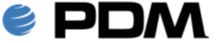 LEGAL ENTITY AND DESCRIPTION OF MAIN TASKSLEGAL ENTITY AND DESCRIPTION OF MAIN TASKSLEGAL ENTITY AND DESCRIPTION OF MAIN TASKSLEGAL ENTITY AND DESCRIPTION OF MAIN TASKSLEGAL ENTITY AND DESCRIPTION OF MAIN TASKSLEGAL ENTITY AND DESCRIPTION OF MAIN TASKSSMESMESMESMESMESMEPIC number: 999742335	Main contact: luis.campos@pdmfc.comPIC number: 999742335	Main contact: luis.campos@pdmfc.comPIC number: 999742335	Main contact: luis.campos@pdmfc.comPIC number: 999742335	Main contact: luis.campos@pdmfc.comPIC number: 999742335	Main contact: luis.campos@pdmfc.comPIC number: 999742335	Main contact: luis.campos@pdmfc.comDescription of legal entityDescription of legal entityDescription of legal entityDescription of legal entityDescription of legal entityDescription of legal entityPDM&FC (PDMFC) is an innovative SME created in 1991 by a group of IST (Instituto Superior Técnico– Lisbon) engineers. PDMFC develops products in two complementary areas, Communication Hardware and Software development tools. PDMFC is also a company with electronics engineering design and implementation portfolio. Its specialized division (under the trade name Microsensus) designs and produces custom and off the shelf hardware products in the area of Wireless Sensor Networks technologies. PDMFC currently employs over 150 highly qualified engineers, and has several industrial and academic partners throughout the world. PDMFC is now as was in the past, involved in several EU-funded research projects and it has been very successful at developing new products from the research results and methodologies acquired. PDMFC prides itself in being one of the frontrunners in technology and research in Portugal and still maintaining a strong social responsibility and respect for the society and its citizens. In the last few years, PDMFC has invested heavily in the field of Network Security (establishing a strategic partnership with Vodafone) and it is a leader in this field in Portugal and with a growing presence in Brazil. The PDM&FC group has now offices in 12 different countries. The group has been listed in 2012 and 2013 asone of Deloitte Technology Fast 500.PDM&FC (PDMFC) is an innovative SME created in 1991 by a group of IST (Instituto Superior Técnico– Lisbon) engineers. PDMFC develops products in two complementary areas, Communication Hardware and Software development tools. PDMFC is also a company with electronics engineering design and implementation portfolio. Its specialized division (under the trade name Microsensus) designs and produces custom and off the shelf hardware products in the area of Wireless Sensor Networks technologies. PDMFC currently employs over 150 highly qualified engineers, and has several industrial and academic partners throughout the world. PDMFC is now as was in the past, involved in several EU-funded research projects and it has been very successful at developing new products from the research results and methodologies acquired. PDMFC prides itself in being one of the frontrunners in technology and research in Portugal and still maintaining a strong social responsibility and respect for the society and its citizens. In the last few years, PDMFC has invested heavily in the field of Network Security (establishing a strategic partnership with Vodafone) and it is a leader in this field in Portugal and with a growing presence in Brazil. The PDM&FC group has now offices in 12 different countries. The group has been listed in 2012 and 2013 asone of Deloitte Technology Fast 500.PDM&FC (PDMFC) is an innovative SME created in 1991 by a group of IST (Instituto Superior Técnico– Lisbon) engineers. PDMFC develops products in two complementary areas, Communication Hardware and Software development tools. PDMFC is also a company with electronics engineering design and implementation portfolio. Its specialized division (under the trade name Microsensus) designs and produces custom and off the shelf hardware products in the area of Wireless Sensor Networks technologies. PDMFC currently employs over 150 highly qualified engineers, and has several industrial and academic partners throughout the world. PDMFC is now as was in the past, involved in several EU-funded research projects and it has been very successful at developing new products from the research results and methodologies acquired. PDMFC prides itself in being one of the frontrunners in technology and research in Portugal and still maintaining a strong social responsibility and respect for the society and its citizens. In the last few years, PDMFC has invested heavily in the field of Network Security (establishing a strategic partnership with Vodafone) and it is a leader in this field in Portugal and with a growing presence in Brazil. The PDM&FC group has now offices in 12 different countries. The group has been listed in 2012 and 2013 asone of Deloitte Technology Fast 500.PDM&FC (PDMFC) is an innovative SME created in 1991 by a group of IST (Instituto Superior Técnico– Lisbon) engineers. PDMFC develops products in two complementary areas, Communication Hardware and Software development tools. PDMFC is also a company with electronics engineering design and implementation portfolio. Its specialized division (under the trade name Microsensus) designs and produces custom and off the shelf hardware products in the area of Wireless Sensor Networks technologies. PDMFC currently employs over 150 highly qualified engineers, and has several industrial and academic partners throughout the world. PDMFC is now as was in the past, involved in several EU-funded research projects and it has been very successful at developing new products from the research results and methodologies acquired. PDMFC prides itself in being one of the frontrunners in technology and research in Portugal and still maintaining a strong social responsibility and respect for the society and its citizens. In the last few years, PDMFC has invested heavily in the field of Network Security (establishing a strategic partnership with Vodafone) and it is a leader in this field in Portugal and with a growing presence in Brazil. The PDM&FC group has now offices in 12 different countries. The group has been listed in 2012 and 2013 asone of Deloitte Technology Fast 500.PDM&FC (PDMFC) is an innovative SME created in 1991 by a group of IST (Instituto Superior Técnico– Lisbon) engineers. PDMFC develops products in two complementary areas, Communication Hardware and Software development tools. PDMFC is also a company with electronics engineering design and implementation portfolio. Its specialized division (under the trade name Microsensus) designs and produces custom and off the shelf hardware products in the area of Wireless Sensor Networks technologies. PDMFC currently employs over 150 highly qualified engineers, and has several industrial and academic partners throughout the world. PDMFC is now as was in the past, involved in several EU-funded research projects and it has been very successful at developing new products from the research results and methodologies acquired. PDMFC prides itself in being one of the frontrunners in technology and research in Portugal and still maintaining a strong social responsibility and respect for the society and its citizens. In the last few years, PDMFC has invested heavily in the field of Network Security (establishing a strategic partnership with Vodafone) and it is a leader in this field in Portugal and with a growing presence in Brazil. The PDM&FC group has now offices in 12 different countries. The group has been listed in 2012 and 2013 asone of Deloitte Technology Fast 500.PDM&FC (PDMFC) is an innovative SME created in 1991 by a group of IST (Instituto Superior Técnico– Lisbon) engineers. PDMFC develops products in two complementary areas, Communication Hardware and Software development tools. PDMFC is also a company with electronics engineering design and implementation portfolio. Its specialized division (under the trade name Microsensus) designs and produces custom and off the shelf hardware products in the area of Wireless Sensor Networks technologies. PDMFC currently employs over 150 highly qualified engineers, and has several industrial and academic partners throughout the world. PDMFC is now as was in the past, involved in several EU-funded research projects and it has been very successful at developing new products from the research results and methodologies acquired. PDMFC prides itself in being one of the frontrunners in technology and research in Portugal and still maintaining a strong social responsibility and respect for the society and its citizens. In the last few years, PDMFC has invested heavily in the field of Network Security (establishing a strategic partnership with Vodafone) and it is a leader in this field in Portugal and with a growing presence in Brazil. The PDM&FC group has now offices in 12 different countries. The group has been listed in 2012 and 2013 asone of Deloitte Technology Fast 500.Main tasks/interest in the project (connected to SCs)Main tasks/interest in the project (connected to SCs)Main tasks/interest in the project (connected to SCs)Main tasks/interest in the project (connected to SCs)Main tasks/interest in the project (connected to SCs)Main tasks/interest in the project (connected to SCs)SC1: Edge hardwarePDM is planning to contribute to the hardware conception and development, specially in the edge-core communications, and Transmitter Front end module implementation for an RRU and handset side. Code development for Implementation in FPGA and ASIC with low power optimizationSC2: Enabling softwarePDMFC will develop IDS agents exploiting ML/AI-based algorithms using data regarding the device resources and georeference metadata, as well as traffic flow features, such as source/destination IPs, protocols, packets length and inter-arrival times.SC3: Coordination and orchestration of distributed AIPDMFC will participate in the Federated learning integration in order to exploit non-sharing of data but possible sharing of models and Integration of multiple subcomponents of the IDS system (example: situation awareness, decision support system, event correlator, etc)SC4: Security and privacyPDMFC will lead SC4 and the development of lightweight security/privacy schemes (secure and private- by-design) to authenticate energy-constrained IoT objects, control their access, and ensure data integritySC1: Edge hardwarePDM is planning to contribute to the hardware conception and development, specially in the edge-core communications, and Transmitter Front end module implementation for an RRU and handset side. Code development for Implementation in FPGA and ASIC with low power optimizationSC2: Enabling softwarePDMFC will develop IDS agents exploiting ML/AI-based algorithms using data regarding the device resources and georeference metadata, as well as traffic flow features, such as source/destination IPs, protocols, packets length and inter-arrival times.SC3: Coordination and orchestration of distributed AIPDMFC will participate in the Federated learning integration in order to exploit non-sharing of data but possible sharing of models and Integration of multiple subcomponents of the IDS system (example: situation awareness, decision support system, event correlator, etc)SC4: Security and privacyPDMFC will lead SC4 and the development of lightweight security/privacy schemes (secure and private- by-design) to authenticate energy-constrained IoT objects, control their access, and ensure data integritySC1: Edge hardwarePDM is planning to contribute to the hardware conception and development, specially in the edge-core communications, and Transmitter Front end module implementation for an RRU and handset side. Code development for Implementation in FPGA and ASIC with low power optimizationSC2: Enabling softwarePDMFC will develop IDS agents exploiting ML/AI-based algorithms using data regarding the device resources and georeference metadata, as well as traffic flow features, such as source/destination IPs, protocols, packets length and inter-arrival times.SC3: Coordination and orchestration of distributed AIPDMFC will participate in the Federated learning integration in order to exploit non-sharing of data but possible sharing of models and Integration of multiple subcomponents of the IDS system (example: situation awareness, decision support system, event correlator, etc)SC4: Security and privacyPDMFC will lead SC4 and the development of lightweight security/privacy schemes (secure and private- by-design) to authenticate energy-constrained IoT objects, control their access, and ensure data integritySC1: Edge hardwarePDM is planning to contribute to the hardware conception and development, specially in the edge-core communications, and Transmitter Front end module implementation for an RRU and handset side. Code development for Implementation in FPGA and ASIC with low power optimizationSC2: Enabling softwarePDMFC will develop IDS agents exploiting ML/AI-based algorithms using data regarding the device resources and georeference metadata, as well as traffic flow features, such as source/destination IPs, protocols, packets length and inter-arrival times.SC3: Coordination and orchestration of distributed AIPDMFC will participate in the Federated learning integration in order to exploit non-sharing of data but possible sharing of models and Integration of multiple subcomponents of the IDS system (example: situation awareness, decision support system, event correlator, etc)SC4: Security and privacyPDMFC will lead SC4 and the development of lightweight security/privacy schemes (secure and private- by-design) to authenticate energy-constrained IoT objects, control their access, and ensure data integritySC1: Edge hardwarePDM is planning to contribute to the hardware conception and development, specially in the edge-core communications, and Transmitter Front end module implementation for an RRU and handset side. Code development for Implementation in FPGA and ASIC with low power optimizationSC2: Enabling softwarePDMFC will develop IDS agents exploiting ML/AI-based algorithms using data regarding the device resources and georeference metadata, as well as traffic flow features, such as source/destination IPs, protocols, packets length and inter-arrival times.SC3: Coordination and orchestration of distributed AIPDMFC will participate in the Federated learning integration in order to exploit non-sharing of data but possible sharing of models and Integration of multiple subcomponents of the IDS system (example: situation awareness, decision support system, event correlator, etc)SC4: Security and privacyPDMFC will lead SC4 and the development of lightweight security/privacy schemes (secure and private- by-design) to authenticate energy-constrained IoT objects, control their access, and ensure data integritySC1: Edge hardwarePDM is planning to contribute to the hardware conception and development, specially in the edge-core communications, and Transmitter Front end module implementation for an RRU and handset side. Code development for Implementation in FPGA and ASIC with low power optimizationSC2: Enabling softwarePDMFC will develop IDS agents exploiting ML/AI-based algorithms using data regarding the device resources and georeference metadata, as well as traffic flow features, such as source/destination IPs, protocols, packets length and inter-arrival times.SC3: Coordination and orchestration of distributed AIPDMFC will participate in the Federated learning integration in order to exploit non-sharing of data but possible sharing of models and Integration of multiple subcomponents of the IDS system (example: situation awareness, decision support system, event correlator, etc)SC4: Security and privacyPDMFC will lead SC4 and the development of lightweight security/privacy schemes (secure and private- by-design) to authenticate energy-constrained IoT objects, control their access, and ensure data integrityand privacy. These prevention schemes will be further reinforced by designing and developing an IDPS to create a second wall of defence around network perimeter to detect different attacks (e.g., DoS, distributed DoS, man-in-the-middle attack, IP spoofing, etc.) while taking adequate countermeasures to minimize the risk (e.g. isolating compromised devices).SC5: Communication technologiesThe main contributions from PDMFC to Communication Technologies will be in the Identification of the requirements related to the device/drone OS and its communication interface, based on the targeted features to be extracted also taking into account the specific UC and applications, Correlation-based algorithms exploiting detection events at Edge IDSs, providing holistic awareness of threats and detecting further sophisticated attacks and Validate the prototyping in multiple Pilots (agriculture, electric transmission, telecommunications operators, banking)SC6: Digital Industry demonstratorsSeveral applications will be demonstrated with the help of different existing Pilot partners. In the area of Entertainment PDMFC will demonstrate a fully immersive VR simulator, using 5G communications and edge computing using drones. In the agriculture and public security area, we will use AI on drones for asset detection, risk classification and obstacle avoidance. In the area banking, we will use IDS coupled with Federated Learning for threat detection and automatic mitigation executionSC7: Digital life demonstratorsPDM will contribute to several of the demonstrators in SC7 by developing energy-aware AI algorithms for ultra-low power devicesand by using the rate of Change algorithm to predict (based on context-aware sensors) short-term changes in the environment and provide personalized recommendationsSC8: Smart Transport and Mobility demonstratorsPDM will develop algorithms with artificial intelligence in order to be able to carry any objects from one or more drones and will contribute on development of algorithms to avoid any static or dynamic obstacles. PDM will participate on several demonstrators, with a special emphasis on Demonstrator 8.2 – Self- Provisioning of Drone fleet for the transportation of goods and Demonstrator 8.3 – Accident Reconstructionand Insurance reconciliation, but also on Demonstrators 8.1 and 8.4.Main tasks/interest in the project (connected to WPs)WP1: RequirementsIdentification of requirements for Radio Frequency power amplification technology for energy efficiency of up to 65% and for non-orthogonal multiple access providing physical layer security. Identification of the requirements related to the device/drone OS and its communication interface, based on the targeted features to be extracted also taking into account the specific UC and applications. Identication of secure 5G/IoT related communication requirements (e.g. bandwidth, ePR), as well as requirements for Fog and Cloud computing and storage.WP2: Hardware components and framework for DAIS architecture (platform)Design of Transmitter front end module implementation for an RRU (Radio remote Unit) and and RF component on the handset side. Design of IP cores for digital processing algorithms Host-based and network-based Intrusion Detection Systems (IDS) on Edge nodes/devices (ex:drones) and Edge servers (gateways), through monitoring of the device's proprioceptive data, and network traffic flowCollaborative IDS with distributed components running at Edge/Fog servers and at at the Cloud.WP3: Secure and privacy-preserving software environmentTransmitter Front end module implementation for an RRU and handset side. Code development for Implementation in FPGA and ASIC with low power optimizationIDS agents exploiting ML/AI-based algorithms using data regarding the device resources and georeference metadata, as well as traffic flow features, such as source/destination IPs, protocols, packets length and inter-arrival times, etc.Correlation-based algorithms exploiting detection events at Edge IDSs, providing holistic awareness ofthreats and detecting further sophisticated attacks.WP4: Industrial applicationSeveral applications will be demonstrated with the help of different existing Pilot partners as described for SC6.WP5: Integration, validation and final demonstratorsIntegration of all components in a functional prototyping in a working multi-antenna base station and in a Software defined radion handset environment Integration of multiple subcomponents of the IDS system (example: situation awareness, decision support system, event correlator, etc). Federated learning integration in order to exploit non-sharing of data but possible sharing of models.Testing of the prototyping in sub6GHz environment. Validation of the IDS system on existing public and private datasets. Validate the prototyping in multiple Pilots (agriculture, electric transmission, telecommunications operators, banking).WP6: Dissemination, exploitation and standardizationPDMFC expects to contribute to the development and support the use of existing and emergence of new DAIS related standards based on the technical capabilities developed in the project.How does your profile match the tasks in the proposal. (key know-how and expertise)PDMFC has several years of experience on the Information Security-related area, having worked with several Government organizations, Portuguese Cyber Security Agency, Criminal Police, the largest European mobile company, as well as banks, among many other typically large customers. We also manage critical services like Public Key Infrastructures for certification authorities, several CSIRTs at national level (consultancy work) and develop Identity and Access Management Intelligence tools that allow large companies to secure their assets (physical and logical) as well as allow Law Enforcement Agencies to investigate cyber-crimes and efficiently gather evidences.CURRICULUM VITAE OR PROFILE OF THE RESPONSIBLE PERSONSLuis Miguel CAMPOS (M) will lead the PDMFC team in the project. Luis Campos received his B. Tech from IST (Instituto Superior Técnico – Lisbon) in 1992, his M.S. in Information & Computer Science from the University of California, Irvine in 1995, and his PhD in Information & Computer Science in 1999. Currently leads the software development team at PDMFC and serves as an expert evaluator for the European Commission in the Information Society Technologies program. Previously, he worked as a faculty member at the University of California Irvine and at NASA. Published dozens of papers in international conferences in areas as diverse as Parallel Computing, Agent-Based Computing, Resource Management in Distributed Systems, Simulation Theory and Cluster Computing and Grid Computing.Francisco Correia Loureiro (M) will be part of the PDMFC team in the project. He received his B. Tech from Instituto Superior Técnico –Lisbon in 2003, and in 2014 he concluded is post-graduation on Information Systems and  Entrepreneurship  by  LISS, Lusofona Information Systems  School.  He  started is career in 2003 as an analyst/developer for Partner Solutions, a Portuguese SME IBM Business Partner. Working since the beginning with projects related to information management enterprise solutions, as a Technical Pre-Sales and Solutions Architect, in 2012 he changed from ECM/BPM to Information Security Solutions in 2012. In 2014 at PDMFC, as Intelligence and Security Solutions Architect, he continued his work mainly with National LEAs, GNS and the Portuguese Taxes Office on intelligence projects and with other Government Organizations on information security projects, i.e., PKI Certification Authorities and, Security Information and Event Management platforms.Luis Landeiro Ribeiro (M) will be part of the PDMFC team in the project. Luis Ribeiro received his B. Tech from Instituto Superior Técnico –Lisbon in 2007, his M.S. in Information & Computer Science fromthe Instituto Superior Técnico – Lisbon in 2007 with a dissertation on agents for massive multiplayer online games,    which    later    would    become    the    core    for    the    version    2.0    of    the    online    game Almansur (www.almansur.net). Started his career in 2002 as a undergraduate researcher for the INESC-ID SAT group, developing optimization techniques for speeding up SAT-Solvers on complex NP- Complete problems. From 2004 to 2006 worked as a J2EE developer and algorithm specialist at SIEMENS R&D, during which time he created a routing simulator algorithm and a network element simulator. Between 2006 and 2007 worked on his master thesis and finished the first commercial version of Almansur. He is a technical evangelist at PDMFC, making sure everyone is up to date on the usage of new technologies. Volunteer beta tester for Linux Ubuntu distro normally using pre-alpha releases on his personal laptop. He is currently leading the CSIRT team at Vodafone Portugal and works as an expert to the CSIRT of severalPortuguese National Entities such as IPMA, GNS, etc.PUBLICATIONS AND/OR PRODUCTS AND/OR SERVICESSPA, is an Identity and Access Management Platform that authenticates, authorizes and continuously monitor users, to specific services (ex: access to a database, or creation of users, etc). It provides real-time alerts and automatic mitigation procedures, based on a set of criteria defined by the security policies of the company.SPA supports organizations addressing different Identity and Access Management needs:Complete user lifecycle and access managementEasy-to-use user access certificationAudit and compliance reportingAgile configurationAnd adds extra features:Segregation of DutiesRogue Access DetectionLicensing ControlRights Management SystemRisk ScoringIdentity Provider for SSOPKI Registration AuthorityBIAS, is a PDM software platform developed to complement and support all the activities for law enforcement and fraud investigation entities to help combat crime, terrorism and fraudulent activity providing them a complete suite to Collect, Analyse, Investigate and Act , supporting business daily tasks from data mining, visual data analysis through case management. Being a law enforcement agency, financial or insurance organization, BIAS is an agile platform that adapts to different organic layouts and infrastructures because of its modular architecture. It has a special focus on unstructured data.BIAS platform addresses the complete life cycle of an intelligence information analysis process:Collect stage is where the data is imported to the system. Despite their source, data should be transformed and normalized accordingly to Intelligence Analysis Repository schema.Infer stage is where data information is transformed in intelligence and knowledge. It should have capabilities of trend analysis, alerts and pattern identification with minimization of false positives.Analyse stage is where human capital has greater value. Having the outcomes of data inference the Analyst confirms the abnormal behaviours and identify suspect entities.Act stage is where all the previous stages are transformed in “business value” to be used in a criminal process, helping another LEA investigation, etc.CHIMERA is a solution designed to safeguard access to data, enforce data privacy and simplify data sharing. It provides the anonymization of data, passing information to a standard algorithm, difficult todecode in a timely manner. The information can be collected, processed, transformed and filtered, in order to discard what is not relevant, anonymizing sensitive data in order to comply with legal requirements (GDPR).The main objective of CHIMERA is to prevent unintended access to sensitive data and ensure compliance withPREVIOUS PROJECTS OR ACTIVITIES.SECREDAS – Product Security for Cross Domain Reliable Dependable Automated Systems (2018-2021) – (ECSEL-783119)DEFeND –The data governance framework for supporting GDPR (H2020-DS-787068)CyberSANE – Cyber Security Incident Handling, Warning and Response System for the European Critical Infrastructures (2019-2022) – (H2020-EU.2.1.1.-833683)PharmaLedger – Blockchain Enabled Healthcare(2020-2022) - (H2020-EU.3.1.7-853992)Asgard – Analysis System for Gathered Raw Data (2016-2020) – (H2020-EU.3.7.-700381)INFRASTRUCTURE OR TECHNICAL EQUIPMENTFor the development and Testing of the Platform, PDMFC will make available to the consortium the following computing infrastructure:one cluster composed of 16 HP servers each having two Intel Itanium processors with 8 cores of computing power and each with 64GB of memorya SAN Solution from HP the P4500 G2 with, currently, 120 TB of storageWe will also make available at no cost to the project an instance of both SPA, CHIMERA and BIAS tools.OrganizationExpert Analytics ASShort nameXALPartner Nr.10CountryNorwayLogo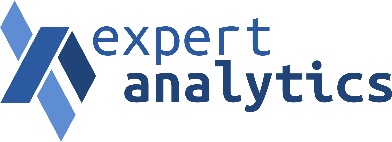 LEGAL ENTITY AND DESCRIPTION OF MAIN TASKSLEGAL ENTITY AND DESCRIPTION OF MAIN TASKSLEGAL ENTITY AND DESCRIPTION OF MAIN TASKSLEGAL ENTITY AND DESCRIPTION OF MAIN TASKSLEGAL ENTITY AND DESCRIPTION OF MAIN TASKSLEGAL ENTITY AND DESCRIPTION OF MAIN TASKSSMESMESMESMESMESMEPIC number: 913956214	Main contact: emil@xal.noPIC number: 913956214	Main contact: emil@xal.noPIC number: 913956214	Main contact: emil@xal.noPIC number: 913956214	Main contact: emil@xal.noPIC number: 913956214	Main contact: emil@xal.noPIC number: 913956214	Main contact: emil@xal.noDescription of legal entityDescription of legal entityDescription of legal entityDescription of legal entityDescription of legal entityDescription of legal entityExpert Analytics AS is a science and technology consultancy company located in Oslo, Norway. We offer high-quality technology solutions to both domestic and international customers. Our primary fields of expertise are data-science and -engineering, mathematical modelling and advanced back-end software development. The company has close ties to local research institutes and 2/3 of our 35 employees hold a PhD in mathematics, physics or computer science. We have special expertisein high performance computing, visualization, data analysis and machine learning for extracting information from large unstructured data sets.Expert Analytics has a strong focus on research and development and has a keen interest in the use ofcomputational methods and data science in the industry. The company therefore sees great value and mutual benefit in close interactions with both the scientific community and our industrialExpert Analytics AS is a science and technology consultancy company located in Oslo, Norway. We offer high-quality technology solutions to both domestic and international customers. Our primary fields of expertise are data-science and -engineering, mathematical modelling and advanced back-end software development. The company has close ties to local research institutes and 2/3 of our 35 employees hold a PhD in mathematics, physics or computer science. We have special expertisein high performance computing, visualization, data analysis and machine learning for extracting information from large unstructured data sets.Expert Analytics has a strong focus on research and development and has a keen interest in the use ofcomputational methods and data science in the industry. The company therefore sees great value and mutual benefit in close interactions with both the scientific community and our industrialExpert Analytics AS is a science and technology consultancy company located in Oslo, Norway. We offer high-quality technology solutions to both domestic and international customers. Our primary fields of expertise are data-science and -engineering, mathematical modelling and advanced back-end software development. The company has close ties to local research institutes and 2/3 of our 35 employees hold a PhD in mathematics, physics or computer science. We have special expertisein high performance computing, visualization, data analysis and machine learning for extracting information from large unstructured data sets.Expert Analytics has a strong focus on research and development and has a keen interest in the use ofcomputational methods and data science in the industry. The company therefore sees great value and mutual benefit in close interactions with both the scientific community and our industrialExpert Analytics AS is a science and technology consultancy company located in Oslo, Norway. We offer high-quality technology solutions to both domestic and international customers. Our primary fields of expertise are data-science and -engineering, mathematical modelling and advanced back-end software development. The company has close ties to local research institutes and 2/3 of our 35 employees hold a PhD in mathematics, physics or computer science. We have special expertisein high performance computing, visualization, data analysis and machine learning for extracting information from large unstructured data sets.Expert Analytics has a strong focus on research and development and has a keen interest in the use ofcomputational methods and data science in the industry. The company therefore sees great value and mutual benefit in close interactions with both the scientific community and our industrialExpert Analytics AS is a science and technology consultancy company located in Oslo, Norway. We offer high-quality technology solutions to both domestic and international customers. Our primary fields of expertise are data-science and -engineering, mathematical modelling and advanced back-end software development. The company has close ties to local research institutes and 2/3 of our 35 employees hold a PhD in mathematics, physics or computer science. We have special expertisein high performance computing, visualization, data analysis and machine learning for extracting information from large unstructured data sets.Expert Analytics has a strong focus on research and development and has a keen interest in the use ofcomputational methods and data science in the industry. The company therefore sees great value and mutual benefit in close interactions with both the scientific community and our industrialExpert Analytics AS is a science and technology consultancy company located in Oslo, Norway. We offer high-quality technology solutions to both domestic and international customers. Our primary fields of expertise are data-science and -engineering, mathematical modelling and advanced back-end software development. The company has close ties to local research institutes and 2/3 of our 35 employees hold a PhD in mathematics, physics or computer science. We have special expertisein high performance computing, visualization, data analysis and machine learning for extracting information from large unstructured data sets.Expert Analytics has a strong focus on research and development and has a keen interest in the use ofcomputational methods and data science in the industry. The company therefore sees great value and mutual benefit in close interactions with both the scientific community and our industrialpartners. Our main focus areas in the industry are towards the energy sector like wind and water power plants, heavy machinery and automation of manufacturing.Our experts have years of hands-on experience in computational science and modern industrial software development. This translates into an ability to analyze and solve complex challenges for the client, and it guarantees that our solutions will meet their needs and beyond.Our consultants can function as an integrated part of the client's development team, or we can take on a project management role with the overall responsibility for the development. We can engage in both small short-term projects and strategic long-lasting efforts.Main tasks/interest in the project (connected to SCs)SC2: Enabling softwareExpert Analytics will contribute with efficient data analysis algorithms that can, for example, aggregate novel states/anomalies from nodes. All algorithms and analysis tools will be packed as self-contained software stacks in Docker containers that are readily deployed on the hardware nodes.SC3: Coordination and orchestrationExpert Analytics’ approach to distributed AI comes from time-series analysis of high-volume data sources like sound recordings and thermal imaging used to monitor and detect anomalies in rotating machinery or other heavy assets. Due to local differences in frequencies and spectrums of interest, neural networks trained on datasets from a specific installation are not directly transferable to other installations. The essential principles and building blocks of the neural network, however, could be re- used but requires training and tuning to the local environment. Our ambition is to develop a base neural network for the generic problem type, with local deployment in novel environments. After deployment, local computations on the Edge-devices should transmit detected anomalies for federated learning on the global instantiation of the neural network.SC6: Digital IndustryExpert Analytics is the main contributor to the Norwegian Use Case, Hydro Power Plant. We are designing and developing the necessary architecture for the edge devices installed at the power plant. We will propose appropriate machine learning frameworks, developing the necessary software tools for training the machine learning algorithms and feeding the algorithms back to the EDGE-device for on- site implementation. Finally, we will analyze and interpret the gathered data.Due to a variable demand in the energy market, frequent start and stop actions are required by hydropower plants to provide regulation of turbines. This leads to high levels of wear on e.g. the energy- conversion components, which are extremely expensive and have a lead time of several years in production. Instrumenting the turbines with microphones and analyzing anomalies in the gathered sound data could help optimize start- and stop routines and consequently reduce wear, without the need to use invasive methods and shut down production to set up the instrumentation. The amount of data in this case is too large to send to remote servers for analysis. We propose a solution where machine learning algorithms are trained on remote servers, and applied locally on a PLC or similar control deviceMain tasks/interest in the project (connected to WPs)WP1: RequirementsExpert Analytics will define the requirements for securing consistent data for the Norwegian use-case in SC6. This includes analysis of sensor placement, sensitivity and noise removal. In relationto SC2 Expert Analytics will define requirements on the time-series representation of data from multiple sources to allow for efficient combination of datasets with missing data-points and differences in timescales.WP3: Secure and privacy-preserving software environmentExpert Analytics will design the appropriate formats, APIs and other means for supporting data exchange, sharing and archiving in SC6. Processes will be documented and prioritized for the purpose of setting up an interoperability hub, distributed neural networks and machine-learning algorithms for SC2 and SC3.Expert Analytics will develop custom built machine learning algorithms for the Norwegian use-case in SC6 and extract best practice methods for setting up a neural network for similar problems and environments. We will develop efficient methods for re-use of essential building blocks and principlesWP4: Integration, validation and final demonstrationExpert Analytics will with respect to SC3 integrate the algorithms developed in WP3 on edge-devices in a designated hydropower plant. In collaboration with the Norwegian partners Jotne and Step Solutions, we will secure seamless integration both with the plant’s on-site control system and with the company wide PLM-system for aggregated analysis.Expert Analytics will wrt SC2 and SC3 deploy the algorithms developed in WP3 and WP4 on edge- devices in a novel environment in hydropower and develop methods for moving the training and tuning of the algorithms to the local environment.WP6: Dissemination, exploitation and stardardizationExpert Analytics will maintain relations with the customer responsible for the pilot installation of the Norwegian use-case in SC6.How does your profile match the tasks in the proposal. (key know-how and expertise)Expert Analytics’ key know-how is the application of scientific methods to obtain valuable knowledge out of data. In particular, our experts have extensive experience from utilizing machine learning in both research and industrial applications. This usually includes a combination of designing experiments, collecting data from various sources, processing and cleaning the data to be analyzed, making hypothesis, analyzing and interpreting the data, drawing conclusions and presenting them in an understandable manner, all with the aim of supporting decision-making in the industry.Examples of data science and machine learning applications useful in an industrial environment are the detection of anomalies in the normal functioning of expensive heavy machinery, where data from sensors are used to predict maintenance operations or schedule stops in production. Other examples are optimization problems where production (and thus benefits) is maximized, maintenance operations minimized within safety regulations, and optimization of work schedules in terms of the allocation ofmanpower relative to demand.CURRICULUM VITAE OR PROFILE OF THE RESPONSIBLE PERSONSDr. Vinzenz Gregor Eck (M) is a Senior Consultant at Expert Analytics with significant experience from interdisciplinary work within engineering, medicine, biology, software development and statistics. He has a background from mechanical engineering and holds a Ph.D. in biomechanical engineering, focusing on stochastic simulations of the blood flow in the human arterial system, from the Norwegian University of Science and Technology in Trondheim. His experience spans several different fields such as virtual commissioning, petroleum research and biomechanics research.Dr. Ada Ortiz-Carbonell (F) is an internationally acknowledged researcher and data scientist with 20 years of experience in the field of Astrophysics. Her research includes handling large datasets from space and ground-based observatories, time-series and image analysis, anomaly detection and algorithms for pattern recognition. In recent years she has dedicated a significant effort to scientific communication and public outreach.Dr. Fredrik Meyer (M) is an experienced software consultant and holds a Ph.D. in algebraic geometry. As a mathematician he enjoys encountering new problems and spending time thinking on creative solutions. As a software consultant he has worked on both front-end and back-end solutions and has a focus on building robust software and writing easily maintainable code.Dr. Robert Hagala (M) has a Ph.D. in astrophysics from the University of Oslo, with specialization in cosmological simulations. He is experienced with numerical modelling of physical systems, statistical analysis of large data sets, high-performance computing, and cloud based applications.Dr. Pia Zacharias (F) is a physicist with more than ten years’ of experience in scientific computing. She obtained a Ph.D. in astrophysics on numerical simulations of the Sun from the University of Freiburg, Germany in 2010. Her areas of expertise include statistical data analytics, signal processing and the development of feature recognition algorithms and visualization tools for big data.Sigmund Slang (M) holds a masters’ degree in geophysics and seismology from the University of Oslo, focusing on attenuation of seismic interference noise using convolutional neural networks, i.e. machine learning. He has broad experience from utilizing machine learning on industrial problems within seismic data processing and is familiar with  machine  learning  frameworks  such  as  TensorFlow and Keras.PUBLICATIONS AND/OR PRODUCTS AND/OR SERVICES.Exploring the Potential of Digitalization at the Kvilldal Powerplant. Camilla Feurst & Pia Zacharias, Hydro 2019, 14-16.10.2019, Porto, Portugal. Invited talk and paper in conference proceedings.Solving complicated Cases with Simple Analytics, Camilla Feurst & Pia Zacharias. VGB Expert Event "Digitalization in Hydropower", Graz 25/26.4.2019, Austria. Invited talk.Attenuation of marine seismic interference noise employing a customized U-Net. Sun, Jing and Slang, Sigmund and Elboth, Thomas and Larsen Greiner, Thomas and McDonald, Steven and Gelius, Leiv-J. Geophysical Prospecting, 3 – 2020.Using Convolutional Neural Networks for Denoising and Deblending of Marine Seismic Data. Slang, S. and Sun, J. and Elboth, T. and McDonald, S. and Gelius, L.J. Conference proceedings, 81st EAGE Conference and Exhibition, 2019.A convolutional neural network approach to deblending seismic data. Jing Sun and Sigmund Slang and Thomas Elboth and Thomas Larsen Greiner and Steven  McDonald  and Leiv-J.  Gelius. Geophysics, 4 – 2020.Services & products:Data Science and Machine Learning: Data Science is the science (and art) of extracting knowledge or insight from raw data, whether that is applied to research or to industry. Extracting meaning from and interpreting data requires tools and methods of multiple disciplines such as mathematics, statistics, physics and computer science.PREVIOUS PROJECTS OR ACTIVITIESStreet Smart – A cloud based application for modelling and optimising an automated industrial control system based on weather forecasts.SMSR – Hybrid machine learning to monitor and improve produced water and reduce production losses.OrganizationStep SolutionsShort nameStepPartner Nr.11CountryNorwayLogo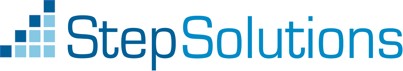 LEGAL ENTITY AND DESCRIPTION OF MAIN TASKSLEGAL ENTITY AND DESCRIPTION OF MAIN TASKSLEGAL ENTITY AND DESCRIPTION OF MAIN TASKSLEGAL ENTITY AND DESCRIPTION OF MAIN TASKSLEGAL ENTITY AND DESCRIPTION OF MAIN TASKSLEGAL ENTITY AND DESCRIPTION OF MAIN TASKSSMESMESMESMESMESMEPIC number: 894870979	Main contact: daniel.w.bolle@stepsolutions.noPIC number: 894870979	Main contact: daniel.w.bolle@stepsolutions.noPIC number: 894870979	Main contact: daniel.w.bolle@stepsolutions.noPIC number: 894870979	Main contact: daniel.w.bolle@stepsolutions.noPIC number: 894870979	Main contact: daniel.w.bolle@stepsolutions.noPIC number: 894870979	Main contact: daniel.w.bolle@stepsolutions.noDescription of legal entityDescription of legal entityDescription of legal entityDescription of legal entityDescription of legal entityDescription of legal entityStep Solutions is a provider of bespoke control system solutions to clients in Maritime, Oil & Gas, and Land-based industries. We have extensive experience with market-leading control systems, and we tailor- make our solutions to perfectly fit our client´s requirements. Our total head count is 11.Working closely with academic communities, technology suppliers, innovators and manufacturing companies, we continue to improve the competitiveness of our clients by providing efficient automation solutions.Our core competence is PLC/HMI/DCS and EDGE system programming, and we are one the leading industrial automation programming communities in Norway.From our office in Oslo we serve both domestic and international customers. A significant share of our work is conducted abroad, and we have gained comprehensive experience from commissioning of control system and data transfer solutions in Asia, Middle East, US and Europe.In our effort to bring new control system products to market we have close ties with academic institutions andindustrial cluster networks in Norway.Step Solutions is a provider of bespoke control system solutions to clients in Maritime, Oil & Gas, and Land-based industries. We have extensive experience with market-leading control systems, and we tailor- make our solutions to perfectly fit our client´s requirements. Our total head count is 11.Working closely with academic communities, technology suppliers, innovators and manufacturing companies, we continue to improve the competitiveness of our clients by providing efficient automation solutions.Our core competence is PLC/HMI/DCS and EDGE system programming, and we are one the leading industrial automation programming communities in Norway.From our office in Oslo we serve both domestic and international customers. A significant share of our work is conducted abroad, and we have gained comprehensive experience from commissioning of control system and data transfer solutions in Asia, Middle East, US and Europe.In our effort to bring new control system products to market we have close ties with academic institutions andindustrial cluster networks in Norway.Step Solutions is a provider of bespoke control system solutions to clients in Maritime, Oil & Gas, and Land-based industries. We have extensive experience with market-leading control systems, and we tailor- make our solutions to perfectly fit our client´s requirements. Our total head count is 11.Working closely with academic communities, technology suppliers, innovators and manufacturing companies, we continue to improve the competitiveness of our clients by providing efficient automation solutions.Our core competence is PLC/HMI/DCS and EDGE system programming, and we are one the leading industrial automation programming communities in Norway.From our office in Oslo we serve both domestic and international customers. A significant share of our work is conducted abroad, and we have gained comprehensive experience from commissioning of control system and data transfer solutions in Asia, Middle East, US and Europe.In our effort to bring new control system products to market we have close ties with academic institutions andindustrial cluster networks in Norway.Step Solutions is a provider of bespoke control system solutions to clients in Maritime, Oil & Gas, and Land-based industries. We have extensive experience with market-leading control systems, and we tailor- make our solutions to perfectly fit our client´s requirements. Our total head count is 11.Working closely with academic communities, technology suppliers, innovators and manufacturing companies, we continue to improve the competitiveness of our clients by providing efficient automation solutions.Our core competence is PLC/HMI/DCS and EDGE system programming, and we are one the leading industrial automation programming communities in Norway.From our office in Oslo we serve both domestic and international customers. A significant share of our work is conducted abroad, and we have gained comprehensive experience from commissioning of control system and data transfer solutions in Asia, Middle East, US and Europe.In our effort to bring new control system products to market we have close ties with academic institutions andindustrial cluster networks in Norway.Step Solutions is a provider of bespoke control system solutions to clients in Maritime, Oil & Gas, and Land-based industries. We have extensive experience with market-leading control systems, and we tailor- make our solutions to perfectly fit our client´s requirements. Our total head count is 11.Working closely with academic communities, technology suppliers, innovators and manufacturing companies, we continue to improve the competitiveness of our clients by providing efficient automation solutions.Our core competence is PLC/HMI/DCS and EDGE system programming, and we are one the leading industrial automation programming communities in Norway.From our office in Oslo we serve both domestic and international customers. A significant share of our work is conducted abroad, and we have gained comprehensive experience from commissioning of control system and data transfer solutions in Asia, Middle East, US and Europe.In our effort to bring new control system products to market we have close ties with academic institutions andindustrial cluster networks in Norway.Step Solutions is a provider of bespoke control system solutions to clients in Maritime, Oil & Gas, and Land-based industries. We have extensive experience with market-leading control systems, and we tailor- make our solutions to perfectly fit our client´s requirements. Our total head count is 11.Working closely with academic communities, technology suppliers, innovators and manufacturing companies, we continue to improve the competitiveness of our clients by providing efficient automation solutions.Our core competence is PLC/HMI/DCS and EDGE system programming, and we are one the leading industrial automation programming communities in Norway.From our office in Oslo we serve both domestic and international customers. A significant share of our work is conducted abroad, and we have gained comprehensive experience from commissioning of control system and data transfer solutions in Asia, Middle East, US and Europe.In our effort to bring new control system products to market we have close ties with academic institutions andindustrial cluster networks in Norway.Main tasks/interest in the project (connected to SCs)Main tasks/interest in the project (connected to SCs)Main tasks/interest in the project (connected to SCs)Main tasks/interest in the project (connected to SCs)Main tasks/interest in the project (connected to SCs)Main tasks/interest in the project (connected to SCs)SC2: Enabling softwareIn order to achieve high-resolution data capture from sensors and controllers there has to be a standardized software setup on controller EDGE level, to curate and format data prior to transfer and analysis.Step Solutions will also provide software setup to facilitate for advanced algorithm installations on EDGE and PLC/controller level.SC4: Security and privacyData transfer between control system and cloud/local fog has to be cyber-secure to protect excisting control system integrity. Our main focus will be on hardware- and software configuration to secure the data capture solution.SC6: Digital IndustryStep Solutions will contribute to the Norwegian Use Case, Hydro Power Plant, with new interoperability technologies for data exchange, sharing and archiving processes.Due to a variable demand in the energy market, frequent start and stop actions are required by hydropower plants to provide regulation of turbines. This leads to high levels of wear on e.g. the energy-conversion components, which are extremely expensive and have a lead time of several years in production. Instrumenting the turbines with microphones and analyzing abnormalities in the gathered sound data could help optimize start- and stop routines and consequently reduce wear. The amount of data in this case is too large to send to remote servers for analysis. We propose a solution where machine learning algorithms are trained on remote data sets, and applied locally on a PLC or similar control deviceSC2: Enabling softwareIn order to achieve high-resolution data capture from sensors and controllers there has to be a standardized software setup on controller EDGE level, to curate and format data prior to transfer and analysis.Step Solutions will also provide software setup to facilitate for advanced algorithm installations on EDGE and PLC/controller level.SC4: Security and privacyData transfer between control system and cloud/local fog has to be cyber-secure to protect excisting control system integrity. Our main focus will be on hardware- and software configuration to secure the data capture solution.SC6: Digital IndustryStep Solutions will contribute to the Norwegian Use Case, Hydro Power Plant, with new interoperability technologies for data exchange, sharing and archiving processes.Due to a variable demand in the energy market, frequent start and stop actions are required by hydropower plants to provide regulation of turbines. This leads to high levels of wear on e.g. the energy-conversion components, which are extremely expensive and have a lead time of several years in production. Instrumenting the turbines with microphones and analyzing abnormalities in the gathered sound data could help optimize start- and stop routines and consequently reduce wear. The amount of data in this case is too large to send to remote servers for analysis. We propose a solution where machine learning algorithms are trained on remote data sets, and applied locally on a PLC or similar control deviceSC2: Enabling softwareIn order to achieve high-resolution data capture from sensors and controllers there has to be a standardized software setup on controller EDGE level, to curate and format data prior to transfer and analysis.Step Solutions will also provide software setup to facilitate for advanced algorithm installations on EDGE and PLC/controller level.SC4: Security and privacyData transfer between control system and cloud/local fog has to be cyber-secure to protect excisting control system integrity. Our main focus will be on hardware- and software configuration to secure the data capture solution.SC6: Digital IndustryStep Solutions will contribute to the Norwegian Use Case, Hydro Power Plant, with new interoperability technologies for data exchange, sharing and archiving processes.Due to a variable demand in the energy market, frequent start and stop actions are required by hydropower plants to provide regulation of turbines. This leads to high levels of wear on e.g. the energy-conversion components, which are extremely expensive and have a lead time of several years in production. Instrumenting the turbines with microphones and analyzing abnormalities in the gathered sound data could help optimize start- and stop routines and consequently reduce wear. The amount of data in this case is too large to send to remote servers for analysis. We propose a solution where machine learning algorithms are trained on remote data sets, and applied locally on a PLC or similar control deviceSC2: Enabling softwareIn order to achieve high-resolution data capture from sensors and controllers there has to be a standardized software setup on controller EDGE level, to curate and format data prior to transfer and analysis.Step Solutions will also provide software setup to facilitate for advanced algorithm installations on EDGE and PLC/controller level.SC4: Security and privacyData transfer between control system and cloud/local fog has to be cyber-secure to protect excisting control system integrity. Our main focus will be on hardware- and software configuration to secure the data capture solution.SC6: Digital IndustryStep Solutions will contribute to the Norwegian Use Case, Hydro Power Plant, with new interoperability technologies for data exchange, sharing and archiving processes.Due to a variable demand in the energy market, frequent start and stop actions are required by hydropower plants to provide regulation of turbines. This leads to high levels of wear on e.g. the energy-conversion components, which are extremely expensive and have a lead time of several years in production. Instrumenting the turbines with microphones and analyzing abnormalities in the gathered sound data could help optimize start- and stop routines and consequently reduce wear. The amount of data in this case is too large to send to remote servers for analysis. We propose a solution where machine learning algorithms are trained on remote data sets, and applied locally on a PLC or similar control deviceSC2: Enabling softwareIn order to achieve high-resolution data capture from sensors and controllers there has to be a standardized software setup on controller EDGE level, to curate and format data prior to transfer and analysis.Step Solutions will also provide software setup to facilitate for advanced algorithm installations on EDGE and PLC/controller level.SC4: Security and privacyData transfer between control system and cloud/local fog has to be cyber-secure to protect excisting control system integrity. Our main focus will be on hardware- and software configuration to secure the data capture solution.SC6: Digital IndustryStep Solutions will contribute to the Norwegian Use Case, Hydro Power Plant, with new interoperability technologies for data exchange, sharing and archiving processes.Due to a variable demand in the energy market, frequent start and stop actions are required by hydropower plants to provide regulation of turbines. This leads to high levels of wear on e.g. the energy-conversion components, which are extremely expensive and have a lead time of several years in production. Instrumenting the turbines with microphones and analyzing abnormalities in the gathered sound data could help optimize start- and stop routines and consequently reduce wear. The amount of data in this case is too large to send to remote servers for analysis. We propose a solution where machine learning algorithms are trained on remote data sets, and applied locally on a PLC or similar control deviceSC2: Enabling softwareIn order to achieve high-resolution data capture from sensors and controllers there has to be a standardized software setup on controller EDGE level, to curate and format data prior to transfer and analysis.Step Solutions will also provide software setup to facilitate for advanced algorithm installations on EDGE and PLC/controller level.SC4: Security and privacyData transfer between control system and cloud/local fog has to be cyber-secure to protect excisting control system integrity. Our main focus will be on hardware- and software configuration to secure the data capture solution.SC6: Digital IndustryStep Solutions will contribute to the Norwegian Use Case, Hydro Power Plant, with new interoperability technologies for data exchange, sharing and archiving processes.Due to a variable demand in the energy market, frequent start and stop actions are required by hydropower plants to provide regulation of turbines. This leads to high levels of wear on e.g. the energy-conversion components, which are extremely expensive and have a lead time of several years in production. Instrumenting the turbines with microphones and analyzing abnormalities in the gathered sound data could help optimize start- and stop routines and consequently reduce wear. The amount of data in this case is too large to send to remote servers for analysis. We propose a solution where machine learning algorithms are trained on remote data sets, and applied locally on a PLC or similar control deviceMain tasks/interest in the project (connected to WPs)Main tasks/interest in the project (connected to WPs)Main tasks/interest in the project (connected to WPs)Main tasks/interest in the project (connected to WPs)Main tasks/interest in the project (connected to WPs)Main tasks/interest in the project (connected to WPs)WP1: RequirementsWP1: RequirementsWP1: RequirementsWP1: RequirementsWP1: RequirementsWP1: RequirementsStep Solutions will define requirements for HW and SW set-up at EDGE (PLC and IPC) level to capture high-resolution data in a cyber secure way, in accordance with Step Solutions contribution to SC2 and SC4. It will also be a vital part of the Norwegian use-case in SC6WP3:Secure and privacy-preserving software environmentStep Solutions will design solutions for network segmentation between control system and IT infrastructure in order to reach high level of cyber security, as well as two-way communication, as a deliverable in SC4. There will also be a design of framework and formats needed to capture high-resolution data from OT side (SC2 & SC6).Following the design of segmented cyber secure solution as well as high-resolution data capture framework, Step will develop formatting solutions, database solutions for local buffring of data, API between PLC/IPC/local fog/cloud as well as segmented network.WP4: Industrial applications:Step Solutions will contribute to the Power Industry Use Case with new interoperability technologies for data exchange, sharing and archiving processes.WP5: Integration, validation and final demonstratorsIn the Norwegian use-case (SC6) Step will in collaboration with the Norwegian partners Jotne and Expert Analytics, intgrate the data capture solution and contribute to securing seamless integration both with the plant’s on-site control system and with the company wide PLM-system for aggregated analysis.Step Solutions will validate the cyber-secure data capture solution at a hydropower plant in accordance with SC6, and will demonstrate the technology as a standardised solution, applicable across industries, easily integrated with data analysis and interoperability solutions.WP6 Dissemination, exploitation & standardizationStep will seek to maintain relations with all stakeholders in SC6 and capitalise on both commercial and technological cooperation.How does your profile match the tasks in the proposal. (key know-how and expertise)Step Solutions key know-how is EDGE/IT and control system configuration- and programming which is essential to enable data transfer horistontally and vertically. In addition we have in-depth expertise on cyber-security interface issues, which is a prerequisite a data transfer solution. Both areas of expertise are key components to facilitate for distributed AI and digitalization of industry.CURRICULUM VITAE OR PROFILE OF THE RESPONSIBLE PERSONSMr. Daniel Wahl Bolle, is Step  Solutions´ Managing  Director and  will  be Step´s project   responsible. He oversees  the  company´s  product- &  strategic  development and attends industry   clusters   in   Norway dedicated to innovation. He holds a MA International Business and started his career in Strategic Management in the UK. He has worked 9 years for Step Soltuions.Mr. Marius Slagsvold, is Step Solutions´ Technical Director and will be Step´s project leader. He has more than 20-years experience in PLC/HMI/DCS programming and commissioning and has consulted on innovative     data     transfer     solutions     to     clients     such     as     GE     Healthcare,     E-CO     Energy, Norges Geotekniske Institutt (NGI).Mr. Sergio Uribe, is Step Solutions lead Data Scientist and will be responsible for data API solution and cyber security. He has more than 15 years experience on data base infrastructure and data transfer from a cross section of Norwegian and international manufacturing- and logistics industries.PUBLICATIONS AND/OR PRODUCTS AND/OR SERVICESServices & products:NXTStep data capturePREVIOUS PROJECTS OR ACTIVITIES.NXTStep Machine Learning at PLC-level, 2019–ongoingPMAX – use of machine learning algorithm to optimize energy consumption on maritime vessels, 2017–2018.BallastX – use of simulation and digital twin to improve ballast operations onboard maritimevessels 2017-2018INFRASTRUCTURE OR TECHNICAL EQUIPMENTStep Solutions is located centrally in Oslo. There is easy access by car, airport shuttle, bus and tram. We are situated in an office building with 330m2 office space at our disposal. Every engineer has their own workstations. For lean innovation we have set-up a mobile lab with controlsystem-, communication- and EDGE hardware. The office has a fiber-optic broadband and internal network protected by firewall.For our development projects we use, among others, the following engineering tools HW/SW/Protocols: Siemens,	Rockwell	(Allen	Bradley), Wago,	Omron,	Mitsubishi, RevolutionPi, Redlion,	Profibus, Modbus, EthernetIP, Windows, LinuxProject management: WrikeGeneral purpose: Tripletex, MS office, MS Teams, Adobe suiteOrganizationCOSYLAB Laboratorij Za Kontrolne Sisteme d.d.Short nameCosylabPartner Nr.12CountrySloveniaLogo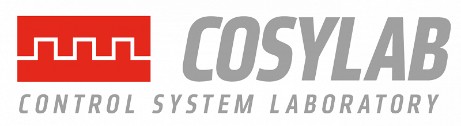 LEGAL ENTITY AND DESCRIPTION OF MAIN TASKSLEGAL ENTITY AND DESCRIPTION OF MAIN TASKSLEGAL ENTITY AND DESCRIPTION OF MAIN TASKSLEGAL ENTITY AND DESCRIPTION OF MAIN TASKSLEGAL ENTITY AND DESCRIPTION OF MAIN TASKSLEGAL ENTITY AND DESCRIPTION OF MAIN TASKSIND (Industry) - SMEIND (Industry) - SMEIND (Industry) - SMEIND (Industry) - SMEIND (Industry) - SMEIND (Industry) - SMEPIC number: 991562034	Main contact: andreja.smole@cosylab.comPIC number: 991562034	Main contact: andreja.smole@cosylab.comPIC number: 991562034	Main contact: andreja.smole@cosylab.comPIC number: 991562034	Main contact: andreja.smole@cosylab.comPIC number: 991562034	Main contact: andreja.smole@cosylab.comPIC number: 991562034	Main contact: andreja.smole@cosylab.comDescription of legal entityDescription of legal entityDescription of legal entityDescription of legal entityDescription of legal entityDescription of legal entityCosylab JSC (Cosylab) is the global leader in control system integration for proton therapy and Big Physics machines: particle and nuclear accelerators and other large facilities such as tokamaks  and  radio  telescopes. Cosylab is a well-established SME with more than 200 employees and around 20  subcontractors. Cosylab has more than 100 researchers, who are active in research on nuclear and particle physics, theoretic physics, control systems, medical software, medical products for proton therapy, communication, IoT, and space technologies. Cosylab also has a total of 4 registered patents.Cosylab is the market leader in custom made control systems, aimed at particle therapy, Big Physics machines (particle and nuclear accelerators) and other large facilities such as tokamaks and radio telescopes, with more than 100 clients. Cosylab works in a field that is highly demanding and requires the delivery of high- performance control infrastructures which is fundamental to the success of experimental physics researchprojects. Past and present projects include some of the largest international physics projects, CERN, ESS,Cosylab JSC (Cosylab) is the global leader in control system integration for proton therapy and Big Physics machines: particle and nuclear accelerators and other large facilities such as tokamaks  and  radio  telescopes. Cosylab is a well-established SME with more than 200 employees and around 20  subcontractors. Cosylab has more than 100 researchers, who are active in research on nuclear and particle physics, theoretic physics, control systems, medical software, medical products for proton therapy, communication, IoT, and space technologies. Cosylab also has a total of 4 registered patents.Cosylab is the market leader in custom made control systems, aimed at particle therapy, Big Physics machines (particle and nuclear accelerators) and other large facilities such as tokamaks and radio telescopes, with more than 100 clients. Cosylab works in a field that is highly demanding and requires the delivery of high- performance control infrastructures which is fundamental to the success of experimental physics researchprojects. Past and present projects include some of the largest international physics projects, CERN, ESS,Cosylab JSC (Cosylab) is the global leader in control system integration for proton therapy and Big Physics machines: particle and nuclear accelerators and other large facilities such as tokamaks  and  radio  telescopes. Cosylab is a well-established SME with more than 200 employees and around 20  subcontractors. Cosylab has more than 100 researchers, who are active in research on nuclear and particle physics, theoretic physics, control systems, medical software, medical products for proton therapy, communication, IoT, and space technologies. Cosylab also has a total of 4 registered patents.Cosylab is the market leader in custom made control systems, aimed at particle therapy, Big Physics machines (particle and nuclear accelerators) and other large facilities such as tokamaks and radio telescopes, with more than 100 clients. Cosylab works in a field that is highly demanding and requires the delivery of high- performance control infrastructures which is fundamental to the success of experimental physics researchprojects. Past and present projects include some of the largest international physics projects, CERN, ESS,Cosylab JSC (Cosylab) is the global leader in control system integration for proton therapy and Big Physics machines: particle and nuclear accelerators and other large facilities such as tokamaks  and  radio  telescopes. Cosylab is a well-established SME with more than 200 employees and around 20  subcontractors. Cosylab has more than 100 researchers, who are active in research on nuclear and particle physics, theoretic physics, control systems, medical software, medical products for proton therapy, communication, IoT, and space technologies. Cosylab also has a total of 4 registered patents.Cosylab is the market leader in custom made control systems, aimed at particle therapy, Big Physics machines (particle and nuclear accelerators) and other large facilities such as tokamaks and radio telescopes, with more than 100 clients. Cosylab works in a field that is highly demanding and requires the delivery of high- performance control infrastructures which is fundamental to the success of experimental physics researchprojects. Past and present projects include some of the largest international physics projects, CERN, ESS,Cosylab JSC (Cosylab) is the global leader in control system integration for proton therapy and Big Physics machines: particle and nuclear accelerators and other large facilities such as tokamaks  and  radio  telescopes. Cosylab is a well-established SME with more than 200 employees and around 20  subcontractors. Cosylab has more than 100 researchers, who are active in research on nuclear and particle physics, theoretic physics, control systems, medical software, medical products for proton therapy, communication, IoT, and space technologies. Cosylab also has a total of 4 registered patents.Cosylab is the market leader in custom made control systems, aimed at particle therapy, Big Physics machines (particle and nuclear accelerators) and other large facilities such as tokamaks and radio telescopes, with more than 100 clients. Cosylab works in a field that is highly demanding and requires the delivery of high- performance control infrastructures which is fundamental to the success of experimental physics researchprojects. Past and present projects include some of the largest international physics projects, CERN, ESS,Cosylab JSC (Cosylab) is the global leader in control system integration for proton therapy and Big Physics machines: particle and nuclear accelerators and other large facilities such as tokamaks  and  radio  telescopes. Cosylab is a well-established SME with more than 200 employees and around 20  subcontractors. Cosylab has more than 100 researchers, who are active in research on nuclear and particle physics, theoretic physics, control systems, medical software, medical products for proton therapy, communication, IoT, and space technologies. Cosylab also has a total of 4 registered patents.Cosylab is the market leader in custom made control systems, aimed at particle therapy, Big Physics machines (particle and nuclear accelerators) and other large facilities such as tokamaks and radio telescopes, with more than 100 clients. Cosylab works in a field that is highly demanding and requires the delivery of high- performance control infrastructures which is fundamental to the success of experimental physics researchprojects. Past and present projects include some of the largest international physics projects, CERN, ESS,ITER, FAIR, ALMA, SNS, ESO and ESA. Cosylab’s employees possess excellent expert knowledge in the field of product development, software development, hardware development, integration, etc.Cosylab works in a highly demanding field that requires the delivery of high-performance control infrastructures, which are fundamental to the success of therapy and experimental physics  research  projects. Cosylab develops hardware and software products and related services such as customization and integration of pre-existing solutions, custom development, consultancy and training. Our team combines know-how in research with a professional business approach on a daily basis. Researchers and developers  at Cosylab are experienced in state-of-the-art control system software design, development, integration and implementation. Our experience has been accumulated from years of work on successful projects in collaboration with a variety of international partners. Cosylab’s experience and technical knowledge of nuclear accelerator systems have already been successfully applied to radio telescope arrays, nuclear fusion and medical accelerators for proton therapy for cancer treatment. Cosylab has branch offices in the USA, Japan,   China,   Ukraine,   Switzerland   and   Sweden.   Our   references   can   be    viewed   in   detail      at https://www.cosylab.com/.Cosylab works on many types of FPGA programming and custom hardware development projects, such as FPGA/CPLD programming, PCB design, signal acquisition, motion control, high-voltage  design,  and more. Cosylab’s FPGA team is world-class in its field. We meticulously recruit the best talent and complete their technical training with our domain-specific FPGA academy. Our FPGA development methodology is aligned with our software development processes, specifically to manage the complexity of large-scale projects. FPGAs are used in demanding subsystems, such as timing and synchronization. We developed intensive partnership relations with technology suppliers for these systems, e.g. Micro Research Finland and National Instruments. Depending on the needs, we can work on any part of the development at your lab in close contact with your people.Main tasks/interest in the project (connected to SCs)SC1: Edge hardwareCOSYLAB will contribute to the design and implementation of AI-algorithms for advanced movement of autonomic vehicles on the edge hardware. The solution will be tested on and applied to self driving carts implemented at TPV. The implementation will be done with software programming, FPGA programming, signal acquisition form the sensors, communication between devices, interface to the existing hardware, and more. Cosylab will develop the edge hardware solution with the use of selected Xilinx FPGA or a System on Chip (SOC). We will research and identify appropriate FPGA or SOC and program it with AI algorithms, which will be suitable for implementation within the industrial solution. Additionally if needed of machine learning technologies will be included.SC2: Enabling softwareResearch of efficient machine learning and pattern recognition algorithms that can perform their tasks with the limited computation and storage resources, available at the edge. We will help IJS to analyse the possibilities to modify and customize the self-organizing and energy-efficient algorithms to be appropriate for implementation at the edge, with the focus on implementing them within the appropriate FPGA.SC6: Digital IndustryTransfer of solutions developed within SC1 and SC2 to Demonstrator 1.3 to demonstrate the efficiency of their implementation within industrial solution.Main tasks/interest in the project (connected to WPs)WP1: RequirementsIn collaboration with TPV and IJS we will contribute to setting the requirements of the new AI-driven AGV (Demonstrator 1.3). Together we will set the HW and SW architecture to fulfil the industrial needs.WP2: Hardware components and framework for DAIS architecture (platform)We will design FPGA architecture and efficient edge-ready machine learning algorithms able to detect obstacles and predict the optimal avoidance procedures, complemented with new traffic routing when needed.WP3: Secure and privacy-preserving software environmentWe will develop and implement intelligent algorithms for obstacle detection and avoidance, which will be ready to be implemented in an appropriate FPGA.WP4: Industrial applicationSupport for industrial applications in SC6.WP5 Integration, validation and final demonstratorsThe developed algorithms will be integrated into FPGAs and mounted on the AGV.The algorithms ported to FPGAs will be tested/validated for their efficiency in the industrial environment.WP6: Standardization, exploitation & stakeholder relationsArticles,  news, images, and videos on Cosylab webpage and social media.How does your profile match the tasks in the proposal. (key know-how and expertise)COSYLAB is the market leader in custom made control systems, aimed at particle therapy, Big Physics machines (particle and nuclear accelerators) and other large facilities such as tokamaks and radio telescopes, with more than 100 clients. Cosylab works in a field that is highly demanding and requires the delivery of high-performance control infrastructures which is fundamental to the success of experimental physics research projects. Past and present projects include some of the largest international physics projects, CERN, ITER, FAIR, ALMA, SNS and ESA. Cosylab’s employees poses excellent expert knowledge in the field of product development, software development, hardware development, integration,…At Cosylab’s headquarters in Ljubljana, we have all the necessary facilities and equipment that is required for the research and development of the hardware and software products, necessary for the integration of control systems. We also have direct access to infrastructure and equipment at the Jožef Stefan Institute, the largest Slovenian research facility.Remarkable innovation of the company is documented through a series of patents with an international element, the authors of which are employees of the company Cosylab (following below are listed key patents that will help in this joint research and development (R & D) program): Method for determining and regulating the glow plug temperature (EP1787022A1); A glow plug with an integrated controller (EP 1802918 A1); Method and capacitive sensor for counting aerosol nanoparticles (WO 2010050904 A1) and Method and capacitive sensor for counting aerosol nanoparticles (US 20110259082 A1).In the past Company Cosylab had been active also in the field of automotive, proof of what is also out patent. At the same time we are very active in the field of automatization of processes and production lines, what will be a good match also for DIAS project. Cosylab will play a key role in the field of development of the FPGA technology for new solution. In the field of development Cosylab will be involved in defining and deconstructing  the  research  problem and  defining  the  architecture  of  new   solution   and   specifications (WP1). Cosylab will in cooperation of IJS and TPV develop a new designing of systems in experimentally demonstrating the concept (WP2). Cosylab will be involved in WP3 at the placing new methods in the quality control procedures, where Cosylab can help also with our experiences from the similar projects and our work in other domains. Cosylab will be partner also in the process of integration of new system within the smart factory in WP4. Cosylab will be involved in the experimental demonstration and validation and testing of the prototype of the system (WP5).As Cosylab has many references from the field of FPGA development we can offer excellent experts with deep knowledge in the relevant filed. We can help you with support, guidance, and consultancy within the project. Our experts have experience in digital data acquisition and digital signal processing. At the same time, we also have a good knowledge base in the field of Machine learning. Cosylab will also offer our knowledge  of  high-speed  serial  communication.  Specifically,  we  have  excellent  experience  with  theXilinx Ultrascale+ devices and the high-speed serial transceivers (GTH). Cosylab’s experts can advise onforming reliable communication protocols. We have experience with AXI4 communication that is standard in Xilinx IPs and architecture. Cosylab will use its best expertise on predefined and agreed upon sets/packets of assignments within the project.Cosylab will also play an important role in the dissemination and exploitation of research and development results in the automotive as well as in other industrial sectors (WP6). Cosylab is well known in the scientific and FPGA community and is an active member  of  the Slovenian Chamber  of  Commerce and Industry  and Association for Informatics and Telecommunications. Cosylab is actively involved in the activities of strategic development and innovation partnerships SRIP in the field of smart factories, smart cities, ICT, medicine, e-helth and health being. Cosylab has regular and substantive in-depth contacts with numerous divisions of the Jožef Stefan Institute - IJS and laboratories at the Faculty of Computer sciences and Faculty of Electrical Engineering at the University of Ljubljana.CURRICULUM VITAE OR PROFILE OF THE RESPONSIBLE PERSONS1-3 CVs here. Name, gender (m/f) and short CV of the key persons primarily responsible for carrying out the proposed research and/or innovation activitiesMark Pleško, PhD (M) is founder, strategist and driving force of the start-up that has become the world leader in large physics control systems. (CEO since co-founding the company 2001): Formerly head of Synchrotron Radiation Laboratory at the Jožef Stefan Institute in Ljubljana (until 2008). PhD in high energy physics (1987). He received the Award of the European Physics Society for control systems in experimental physics in 2001. Internationally renowned expert for control systems of synchrotron light sources and other big experimental systems. Mark is also directly involved in business development in the company Cosylab and with his expert and business knowledge contributing to the development of the optimal solutions for high demanded markets. Mark was elected for the president of the Slovenian Academy of Engineers in year 2018. He is a member of the EU-Japan business round table, of the Board of Governors of the Jožef Stefan Institute and the Association for Technical Culture of Slovenia and member of the Programme Council of the Faculty for Mathematics and Physics of the University of Ljubljana. His bibliography comprises 70 scientific journal articles, cited 1000 times, and 130 other publications. He is a skilful lecturer and teacher, able to entertain and educate a large audience, no matter whether it is a group of laymen or experts. As a business angel he is mentoring also several Start-up in different fields.Uroš Legat, PhD (M) did his Diploma degree at Faculty of Electrical Engineering at University of Ljubljana, Slovenia, in 2007. From year 2002 till 2007 he was active at Computer Systems Department at Josef Stefan Institute, where he was involved in several projects. In 2012 he finished his PhD at Jožef Stefan International Postgraduate School in Ljubljana (Slovenia). He was employed at Josef Stefan Institute. From year 2007 till 2012 he was employed as young researcher at Computer System Department at Josef Stefan institute, His fields of research were: Embedded reconfigurable systems, Hardware acceleration, Electronic testing, Implementation and testing of encryption algorithms, On-line testing of FPGA and Self reparable systems. He has 88 citations. After finishing his PhD he joined Cosylab, where he is project manager, team leader and senior FPGA developer. At Cosylab he was and is involved in all the projects where FPGA technologies are used, due to his expertise in this field.Andrej Debenjak, PhD (M) did his Diploma degree at the Faculty of Electrical Engineering, University of Ljubljana, Slovenia, in 2011. In 2015 he finished his PhD at Jožef Stefan Institute in Ljubljana (Slovenia), where he was also employed from 2011 to 2018. He has near 10 years of academic and industrial experience in the field of prognostics and heal management of various electromechanical and electrochemical devices. The applications where he integrated the solutions range from pure research-oriented diagnostics of Lithium- Sulphur battery cells and ceramic methanol fuel processors, through semi-industrial fault isolation in PEM fuel cells and Lithium-Ion batteries, prognostics of industrial heavy rotation machinery, to fully industrialized diagnostics-based quality assurance systems for production of electrical motors. He is currently involved in industrial-IoT projects for Mahle and Domel companies, control system integration of the international FAIRproject, and the ESA Bus Adaptation project.Andreja Smole, B.SC. (F) did her Diploma degree in Math at the Faculty of national sciences and Math, University of Maribor, Slovenia. From 2012 onwards she has been employed at Cosylab as project coordinator and Head of the Tender office. She is responsible for the preparation of new tenders and project implementation and management. She has more than 8 years of experience in the industry in the field of project coordination and business development. She was and still is active on several Horizon 2020 projects, where she is coordinating Cosylab’s activities. Andreja has excellent expert knowledge obtained through successfully seeing to the completion of these H2020 projects, the biggest being was KOC, where she was responsible for the coordination of 28 partners. She is also involved in Cosylab’s business development and activities in the energy market. She is co-author of the Slovenian industry joining the ESA and Slovenian strategies in the field of smart cities, ICT and Health.PUBLICATIONS AND/OR PRODUCTS AND/OR SERVICESList of up to 5 relevant publications, and/or products, services (including widely-used datasets or software), or other achievements relevant to the call contentH. Hassanzadegan, et al: Design, Implementation and Preliminary Test Results of the Ess Beam Current Monitor System, Proc. Part. Acc. Conf. (2014)H. Hassanzadegan, et al: Beam Current Monitor System of the European Spallation Source, Proc. Part. Acc. Conf. (2014)J. Dedič, et al: FPGA Development Approach for Accelerator Systems with High Integration Complexity, Proc. Part. Acc. Conf. (2013)J. Gutleber,	et	al.:	High-Density	Power	Converter	Real-Time	Control	for the MedAustron Synchrotron, Proc. Part. Acc. Conf. (2013)I. Verstovšek, et al: Recent Trends in Accelerator Control Systems, Proc. Part. Acc. Conf. (2011)PREVIOUS PROJECTS OR ACTIVITIESList of up to 5 relevant previous projects or activities, connected to the subject of this proposalHorizon projects:EU H2020 SUPER PV. SUPER PV is a collaborative European-funded project initiated by 26 partners, who are targeting a significant LCOE reduction for European-made PV by adopting a hybrid approach combining technological innovations and data management methods. With Cosylab as contributing partner. (Project ID: 792245)EU H2020 MYRTE. The goal of MYRTE project is to perform the necessary research in order to demonstrate the feasibility of transmutation of high-level waste at an industrial scale through the development of the MYRRHA research facility. Antimatter experiments are at the cutting edge of science. With Cosylab as contributing partner. (Project ID: 662186)EU H2020 AVA. The AVA project aims at enabling new antimatter experiments, probing the fundamental laws of nature. With Cosylab as contributing partner. (Project ID: 721559)EU H2020 ARIES. By promoting complementary expertise, cross-disciplinary cooperation and a wider sharing of knowledge and technologies throughout academia and industry, project ARIES will enhance the science and technology base for European accelerators. With Cosylab as contributing partner. (Project ID: 730871)EC H2020 RAPTOR. The RAPTOR project aims at enabling Real-Time Adaptive Particle Therapy of Cancer. With Cosylab as contributing partner. (Project ID: 955956)Cosylab's finished reference projects developing FPGA based applications:European Spallation Source: Design, Development and Integration (accelerator project, project duration: 5 years);MedAustron: Hardware and Software Design, Developments andIntegration for Medical Accelerator (accelerator project, project duration: 6 years);Hardware Developments, Integration and Support for Sns (accelerator project, project duration: 2 years);Elettra: Microioc-bcm for Elettra (accelerator project, project duration: 2 years);Helion: Pre-fire & switch-jitter monitor with LabVIEW (accelerator project, project duration: 1 year);SLAC: Equipment, Developments and Support for SLAC (accelerator project, project duration: 3 years);Biomerieux (Italy): Hardware Design, Development, Integration and Support (non- accelerator project, project duration: 1 year).INFRASTRUCTURE OR TECHNICAL EQUIPMENTSignificant infrastructure and/or major items of technical equipment, relevant for the proposed workThe planned R&D activities will be executed in Cosylab headnote in Slovenia. Cosylab has a strong interdisciplinary R&D group with more than 100 registered researchers in the field of computer and information science, physics, math, manufacturing technologies and systems, engineering, economics and other fields. It has a project office, which brings together the most competent people for the implementation of development and strategic organizational projects. At the start of the project, research and technical staff and appropriate support staff will be assigned to work on the project with the decision of the responsible person. For the implementation of the R & D activities, the existing infrastructure will be used.OrganizationTPV trženje in proizvodnja opreme vozil d.o.o.Short nameTPVPartner Nr.13CountrySloveniaLogo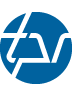 LEGAL ENTITY AND DESCRIPTION OF MAIN TASKSLEGAL ENTITY AND DESCRIPTION OF MAIN TASKSLEGAL ENTITY AND DESCRIPTION OF MAIN TASKSLEGAL ENTITY AND DESCRIPTION OF MAIN TASKSLEGAL ENTITY AND DESCRIPTION OF MAIN TASKSLEGAL ENTITY AND DESCRIPTION OF MAIN TASKSIND (IndustryIND (IndustryIND (IndustryIND (IndustryIND (IndustryIND (IndustryPIC number: 986373892	Main contact: t.savsek@tpv.siPIC number: 986373892	Main contact: t.savsek@tpv.siPIC number: 986373892	Main contact: t.savsek@tpv.siPIC number: 986373892	Main contact: t.savsek@tpv.siPIC number: 986373892	Main contact: t.savsek@tpv.siPIC number: 986373892	Main contact: t.savsek@tpv.siDescription of legal entityDescription of legal entityDescription of legal entityDescription of legal entityDescription of legal entityDescription of legal entityTPV Group is one of the leading Central European automotive development suppliers specializing in chassis, body-in-white and seating metal structures with emphasis on providing the best in class innovations with lightweight, safety and comfort being the key drivers.TPV Group is a large enterprise based on a more than half-a-century long tradition of vehicle production in Novo mesto. The company’s corporate programs are integrated into two corporate divisions, Automotive industry and Vehicles. The Automotive industry division integrates the programs of automotive components designed for customers in the automotive industry. Over the years, TPV has been established in the automotive industry as a recognized, reliable and reputable partner. The company’s strategic customers are OEMs and Tier 1 suppliers. TPV strengthens its position in the automotive industry by co-creating breakthrough business networks in vertical supply chains in terms of knowledge, business execution and market needs shaping, all following the demanding total quality criteria and possessing knowledge, tools and development capacities to be positioned on the global market.TPV Group is one of the leading Central European automotive development suppliers specializing in chassis, body-in-white and seating metal structures with emphasis on providing the best in class innovations with lightweight, safety and comfort being the key drivers.TPV Group is a large enterprise based on a more than half-a-century long tradition of vehicle production in Novo mesto. The company’s corporate programs are integrated into two corporate divisions, Automotive industry and Vehicles. The Automotive industry division integrates the programs of automotive components designed for customers in the automotive industry. Over the years, TPV has been established in the automotive industry as a recognized, reliable and reputable partner. The company’s strategic customers are OEMs and Tier 1 suppliers. TPV strengthens its position in the automotive industry by co-creating breakthrough business networks in vertical supply chains in terms of knowledge, business execution and market needs shaping, all following the demanding total quality criteria and possessing knowledge, tools and development capacities to be positioned on the global market.TPV Group is one of the leading Central European automotive development suppliers specializing in chassis, body-in-white and seating metal structures with emphasis on providing the best in class innovations with lightweight, safety and comfort being the key drivers.TPV Group is a large enterprise based on a more than half-a-century long tradition of vehicle production in Novo mesto. The company’s corporate programs are integrated into two corporate divisions, Automotive industry and Vehicles. The Automotive industry division integrates the programs of automotive components designed for customers in the automotive industry. Over the years, TPV has been established in the automotive industry as a recognized, reliable and reputable partner. The company’s strategic customers are OEMs and Tier 1 suppliers. TPV strengthens its position in the automotive industry by co-creating breakthrough business networks in vertical supply chains in terms of knowledge, business execution and market needs shaping, all following the demanding total quality criteria and possessing knowledge, tools and development capacities to be positioned on the global market.TPV Group is one of the leading Central European automotive development suppliers specializing in chassis, body-in-white and seating metal structures with emphasis on providing the best in class innovations with lightweight, safety and comfort being the key drivers.TPV Group is a large enterprise based on a more than half-a-century long tradition of vehicle production in Novo mesto. The company’s corporate programs are integrated into two corporate divisions, Automotive industry and Vehicles. The Automotive industry division integrates the programs of automotive components designed for customers in the automotive industry. Over the years, TPV has been established in the automotive industry as a recognized, reliable and reputable partner. The company’s strategic customers are OEMs and Tier 1 suppliers. TPV strengthens its position in the automotive industry by co-creating breakthrough business networks in vertical supply chains in terms of knowledge, business execution and market needs shaping, all following the demanding total quality criteria and possessing knowledge, tools and development capacities to be positioned on the global market.TPV Group is one of the leading Central European automotive development suppliers specializing in chassis, body-in-white and seating metal structures with emphasis on providing the best in class innovations with lightweight, safety and comfort being the key drivers.TPV Group is a large enterprise based on a more than half-a-century long tradition of vehicle production in Novo mesto. The company’s corporate programs are integrated into two corporate divisions, Automotive industry and Vehicles. The Automotive industry division integrates the programs of automotive components designed for customers in the automotive industry. Over the years, TPV has been established in the automotive industry as a recognized, reliable and reputable partner. The company’s strategic customers are OEMs and Tier 1 suppliers. TPV strengthens its position in the automotive industry by co-creating breakthrough business networks in vertical supply chains in terms of knowledge, business execution and market needs shaping, all following the demanding total quality criteria and possessing knowledge, tools and development capacities to be positioned on the global market.TPV Group is one of the leading Central European automotive development suppliers specializing in chassis, body-in-white and seating metal structures with emphasis on providing the best in class innovations with lightweight, safety and comfort being the key drivers.TPV Group is a large enterprise based on a more than half-a-century long tradition of vehicle production in Novo mesto. The company’s corporate programs are integrated into two corporate divisions, Automotive industry and Vehicles. The Automotive industry division integrates the programs of automotive components designed for customers in the automotive industry. Over the years, TPV has been established in the automotive industry as a recognized, reliable and reputable partner. The company’s strategic customers are OEMs and Tier 1 suppliers. TPV strengthens its position in the automotive industry by co-creating breakthrough business networks in vertical supply chains in terms of knowledge, business execution and market needs shaping, all following the demanding total quality criteria and possessing knowledge, tools and development capacities to be positioned on the global market.Strong   attention   is   dedicated   to   highly innovative   product   engineering and advanced   manufacturing technologies in order to meet specific customer needs. Solutions are directed to sustainable development and based on principles of lightweight assembly. TPV is aware that in terms of efficient use of energy, enhanced safety and driving features, each gram counts. Therefore, the development guideline is »The right material in the right place«. TPV reduces the weight of products through design, which is focused on the maximum utilization of material and selection of a suitable high-strength material or combination of material.TPV’s key research and development competencies are research, design, virtual analysis (FEM), prototype manufacturing, testing and definition of products production process. Development and research activities are performed on the principles of simultaneous engineering providing efficient and reliable solutions and shortening time of products development. TPV is specialized in technology development, production process engineering and production welding and assembly operations for automotive components, tube bending and forming, sheet metal forming, machining and cataphoresis coating. In addition, they develop and provide comprehensive solutions related to the production logistics management, the automated guided vehicles (in- house development) being one of their key products. TPV has established a long-term cooperation and signed contracts with knowledge institutions like the Faculty of Mechanical Engineering in Ljubljana and the Faculty of Industrial Engineering Novo mesto. They have also concluded an agreement and contract on cooperation with the SiEVA development center.TPV Group supplies its customers across Europe, North America, Asia and South Africa. TPV's customers are OEMs (BMW, Daimler, Renault, Toyota, VW) and Tier 1 suppliers (e.g. Brose, Benteler, BPW, Faurecia, Grammer, Johnson Controls, Modine). The lead partner, i.e. TPV d.o.o. is the core company of theTPV Group, registered under SKD C.29, and is a large enterprise.Main tasks/interest in the project (connected to SCs)SC1: Edge hardwareResearch of the existing FPGA solutions to allow implementation of developed hardware into the new generation of automated guided vehicles.SC2: Enabling softwareResearch of efficient machine learning and pattern recognition algorithms that will be implemented in new generation of automated guided vehicles by edge technology.SC6: Digital IndustryTransfer of solutions developed within SC1 and SC2 to Demonstrator 1.3 to demonstrate the efficiency of their implementation within industrial solution. We will provide testing environment, and validation and optimisation of the results will be gained within Demonstrator 1.3. Research of connectivity of edge technology with Industrial IoT (IIoT), Manufacturing Execution Systems (MES) and Enterprise Resource Planning ERP systems as well as ad-hoc communication systems for industrial environments.Main tasks/interest in the project (connected to WPs)WP1: RequirementsIn collaboration with JSI and Cosylab, we will contribute to setting the requirements of the new AI-driven AGV (Demonstrator 1.3). Together we will set the HW and SW architecture to fulfil the industrial needs.WP4: Industrial applicationsTogether with JSI and Cosylab we will design efficient edge-ready machine learning algorithms able to detect obstacles and predict the optimal avoidance procedures, complemented with new traffic routing when needed.Together with JSI and Cosylab, we will participate in development and implementation of intelligent algorithms for obstacle detection and avoidance, which will be ready to be implemented in an appropriate FPGA.WP4: Integration, validation and final demonstratorsWe will integrate developed algorithms and FPGAs in the new AI-driven automated guided vehicles (AGVs).We will develop different testing scenarios and protocols to provide testing, validation and optimisation of the algorithms ported to FPGAs in the industrial environment.How does your profile match the tasks in the proposal. (key know-how and expertise)TPV will play a key role in linking knowledge and experience between scientific partners and industrial solutions. In the context of industrial research TPV will be involved in defining and deconstructing the research problem, providing user requirements (WP1). TPV will be also involved in designing of systems in experimentally demonstrating the concept (WP2). TPV will be involved in WP3 at the placing new methods in the quality control procedures, and in WP4 at integration of new system within the smart factory. TPV will strong involved in the experimental demonstration and validation and testing of the prototype of the system (WP5).TPV will also play an important role in the dissemination and exploitation of research and development results in the automotive as well as in other industrial sectors (WP6). TPV is an active member of the Slovenian Chamber of Commerce and Industry and Slovenian Automotive Cluster. TPV is actively involved in the activities of strategic development and innovation partnerships SRIP in the field of materials, mobility and smart factories, which is of particular importance to the project – SRIP Factories of the Future. TPV has regular and substantive in-depth contacts with numerous divisions of the Jožef Stefan Institute - IJS and laboratories at the Faculty of Electrical Engineering at the University of Ljubljana.CURRICULUM VITAE OR PROFILE OF THE RESPONSIBLE PERSONS.Tomaž Savšek, PhD in Electrical Engineering, gender: male, ARRS No. 10975Dr Savšek is a senior research associate and assistant to the general manager at TPV. He is a member of the research and development group of TPV. He runs the field of public-private partnership in the company. He has extensive experience in managing a number of domestic and international development and research projects that TPV works on independently or in cooperation with other industrial partners or research organisations.He was the TPV project leader of EUREKA projects (TRENIN, VISINEV and SMARTMFORMING), and project AVAILAFACTURING, which was implemented under the MANUNET Era-Net program. Currently, he co-ordinates research and development activities in TPV on MARTINA, EVA4green and EAGLE programmes, which were selected in a call for proposals "to support research and development programmes (TRL3-6)" in 2016 and 2018. In 2002-2006, when he worked in the defence sector, he was the manager of the state program Development and Research: the research sub-program Science for Peace (CRP MIR) and the technological development sub-program Technology for Peace (TP MIR).Professional competences: image recognition techniques and technologies, automation of production, computer data processing, fuzzy theory, computer systems for decision support, simulation systems and operational research, strategic resource management and management of research and development projects in the automotive industry.Author and co-author of over 100 scientific and professional publications and co-author of one patent. He is the recipient of the NATO Research and Technology Organization (RTO) Award for Research and Technological Development contribution to NATO in 2006, the National Silver Award for Innovation in GZS for 2012, 2013, 2014, 2016, the National Gold Award for Innovation in 2015 and Awards TARAS in 2013, awarded by the IRT Industrial Forum.Igor Lekše, gender: male, ARRS No. 27947.He is a Master of Science in mechanical engineering. He graduated at Faculty of Mechanical Engineering University of Ljubljana. He works as the senior researcher at the department Process automation. His areas of knowledge are automatization, digitalization and automated guided vehicles in internal logistics system.PUBLICATIONS AND/OR PRODUCTS AND/OR SERVICESBRAČUN Drago, LEKŠE Igor, A visual inspection system for KTL coatings, 52nd CIRP Conference on Manufacturing Systems, Ljubljana, Slovenia, June 12-14, Procedia CIRP, Vol. 81, ELSEVIER, 2019, pp. 771-774.MURTIČ, Sašo, UHERNIK, Ingrid, LEKŠE, Igor, SAVŠEK, Tomaž, et al. Roboti v funkciji izvajanja logističnih procesov v industriji= Robots in implementation of logistic processes function in industry. V: FINK GRUBAČEVIĆ, Iris (ur.), URŠIČ, Urška (ur.). Priložnosti, potenciali, izzivi : zbornik povzetkov = Opportunities, potentials, challenges : conference proceedings abstracts. Novo mesto: Fakulteta za industrijski inženiring: = Faculty of Industrial Engineering, 2018. Str. 17-22.Fuzzy trees in decision support systems, Tomaž Savšek, Marjan Vezjak,Nikola Pavešić, European journal of operational research, Oct. 2006, vol. 174, no. 1, pp. 293-310.Traceability visualisation toolkit, Tomaž Savšek, Mario Štorga, proceedings of Design 2012, 12th international design conference, May 21-14, 2012, Dubrovnik, (1848-4700). [Zagreb]: Faculty of mechanical engineering and naval architecture; Glasgow: The design society. 2012, pp. 1617-1626.Work sampling for the production development : a case of a supplier in European automotive industry, Tomislav Martinec,  Stanko  Škec,  Tomaž  Savšek,  M.M. Perišić, Advances in production engineering & management. Dec. 2017, vol. 12, no. 4, pp. 375-387.Services & products:Innovative competence in everyday work: TPV is the recipient of numerous awards for innovations, awarded by the Chamber of Commerce and Industry of Slovenia. The following award-winning innovations are important for the content of the proposed project:Innovative AGV - automated guided vehicle TPV Optimatik 160 (2017)Advanced system for electro-welding in series production (2016),Intelligent job supply system - automated KANBAN with AGV (2016),Automation of the transport of semi-finished products into production (2016),Compounding the gear unit assembly BMW (2015).PREVIOUS PROJECTS OR ACTIVITIESProject "Visually augmented analysis of complex Information structures evolving in socio-technical systems" - VISINEV, number E!8723, Public call for granting incentives under the Eureka initiative, 2013- 2015.Project "Smart tools for sheet metal forming" - SmartMForming, number E!11181, Public call for granting incentives under the Eureka initiative, 2016-2019.Project “Automated Guided Vehicles in manufacture of household appliances” – AGV+BELLA; EU and national funds, OP20.02891, 2018-2020,Project “Robot    cell    with    3D    bin    picking    techniques”    –    RoBIN,    EU     and     national funds, OP20.04182 2018-2020.Project “Advanced Sensor System for 3D Geometry Control of Complex Objects in Factories of the Future” – EAGLE, EU and national funds, OP20.03526, 2019-2021.INFRASTRUCTURE OR TECHNICAL EQUIPMENTThe planned R&D activities will be executed in TPV facilities, all of which are located in Slovenia. TPV has a strong interdisciplinary R&D group with more than 40 registered researchers in the field of computer and information science, manufacturing technologies and systems, machinery engineering, economics and other fields. In addition, there are over 100 additional professional technical staff with skills and competencies from various fields. It has a project office, which brings together the most competent people for the implementation of development and strategic organizational projects. At the start of the project, research and technical staff and appropriate support staff will be assigned to work on the project with the decision of the responsible person. For the implementation of the R & D activities, the existing infrastructure will be used: research and development department, testing laboratory and prototype workshop, machining and measuring workshop.OrganizationInstituto de TelecomunicaçõesShort nameITAVPartner Nr.14CountryPortugalLogo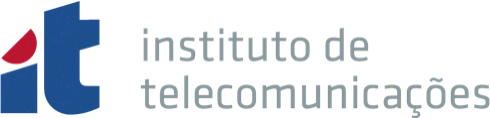 LEGAL ENTITY AND DESCRIPTION OF MAIN TASKSLEGAL ENTITY AND DESCRIPTION OF MAIN TASKSLEGAL ENTITY AND DESCRIPTION OF MAIN TASKSLEGAL ENTITY AND DESCRIPTION OF MAIN TASKSLEGAL ENTITY AND DESCRIPTION OF MAIN TASKSLEGAL ENTITY AND DESCRIPTION OF MAIN TASKSRTO / Research CentreRTO / Research CentreRTO / Research CentreRTO / Research CentreRTO / Research CentreRTO / Research CentrePIC number: 999580248	Main contact: jbastos@av.it.ptPIC number: 999580248	Main contact: jbastos@av.it.ptPIC number: 999580248	Main contact: jbastos@av.it.ptPIC number: 999580248	Main contact: jbastos@av.it.ptPIC number: 999580248	Main contact: jbastos@av.it.ptPIC number: 999580248	Main contact: jbastos@av.it.ptDescription of legal entityDescription of legal entityDescription of legal entityDescription of legal entityDescription of legal entityDescription of legal entityInstituto de Telecomunicações – Aveiro (ITAV) is one of the three main poles of Instituto de Telecomunicações (IT), which is a Portuguese private, non-profit R&I organization. IT's mission is to create and disseminate scientific knowledge in the field of telecommunications and associated applications in order to both improve higher education and training, at graduate and postgraduate levels, and to improve the competitiveness of Portuguese industry. The Aveiro pole, where IT headquarters is located, currently hosts about 60 PhD researchers, many of which holding also teaching positions, plus 140 other researchers, with expertise on telecommunications and networks. The topics that ITAV intends to address in DAIS are in line with its strategic key areas of interest, which will continue to be pursued significantly in the coming years, by sharing project results internally, building know-how and allowing expertise enhancement of a specialized group of researchers with deep knowledge in secure, reliable and efficient wireless communication solutions. ITAV, as an RTO, has been participating in European R&I projects in the field of telecommunications and associated applications, for more than 20 years, having led multiple projects as well, linking and transferring state of the art knowledge to Portuguese and European Industry, fostering the growth of such markets and supporting the establishment of associated business models.Instituto de Telecomunicações – Aveiro (ITAV) is one of the three main poles of Instituto de Telecomunicações (IT), which is a Portuguese private, non-profit R&I organization. IT's mission is to create and disseminate scientific knowledge in the field of telecommunications and associated applications in order to both improve higher education and training, at graduate and postgraduate levels, and to improve the competitiveness of Portuguese industry. The Aveiro pole, where IT headquarters is located, currently hosts about 60 PhD researchers, many of which holding also teaching positions, plus 140 other researchers, with expertise on telecommunications and networks. The topics that ITAV intends to address in DAIS are in line with its strategic key areas of interest, which will continue to be pursued significantly in the coming years, by sharing project results internally, building know-how and allowing expertise enhancement of a specialized group of researchers with deep knowledge in secure, reliable and efficient wireless communication solutions. ITAV, as an RTO, has been participating in European R&I projects in the field of telecommunications and associated applications, for more than 20 years, having led multiple projects as well, linking and transferring state of the art knowledge to Portuguese and European Industry, fostering the growth of such markets and supporting the establishment of associated business models.Instituto de Telecomunicações – Aveiro (ITAV) is one of the three main poles of Instituto de Telecomunicações (IT), which is a Portuguese private, non-profit R&I organization. IT's mission is to create and disseminate scientific knowledge in the field of telecommunications and associated applications in order to both improve higher education and training, at graduate and postgraduate levels, and to improve the competitiveness of Portuguese industry. The Aveiro pole, where IT headquarters is located, currently hosts about 60 PhD researchers, many of which holding also teaching positions, plus 140 other researchers, with expertise on telecommunications and networks. The topics that ITAV intends to address in DAIS are in line with its strategic key areas of interest, which will continue to be pursued significantly in the coming years, by sharing project results internally, building know-how and allowing expertise enhancement of a specialized group of researchers with deep knowledge in secure, reliable and efficient wireless communication solutions. ITAV, as an RTO, has been participating in European R&I projects in the field of telecommunications and associated applications, for more than 20 years, having led multiple projects as well, linking and transferring state of the art knowledge to Portuguese and European Industry, fostering the growth of such markets and supporting the establishment of associated business models.Instituto de Telecomunicações – Aveiro (ITAV) is one of the three main poles of Instituto de Telecomunicações (IT), which is a Portuguese private, non-profit R&I organization. IT's mission is to create and disseminate scientific knowledge in the field of telecommunications and associated applications in order to both improve higher education and training, at graduate and postgraduate levels, and to improve the competitiveness of Portuguese industry. The Aveiro pole, where IT headquarters is located, currently hosts about 60 PhD researchers, many of which holding also teaching positions, plus 140 other researchers, with expertise on telecommunications and networks. The topics that ITAV intends to address in DAIS are in line with its strategic key areas of interest, which will continue to be pursued significantly in the coming years, by sharing project results internally, building know-how and allowing expertise enhancement of a specialized group of researchers with deep knowledge in secure, reliable and efficient wireless communication solutions. ITAV, as an RTO, has been participating in European R&I projects in the field of telecommunications and associated applications, for more than 20 years, having led multiple projects as well, linking and transferring state of the art knowledge to Portuguese and European Industry, fostering the growth of such markets and supporting the establishment of associated business models.Instituto de Telecomunicações – Aveiro (ITAV) is one of the three main poles of Instituto de Telecomunicações (IT), which is a Portuguese private, non-profit R&I organization. IT's mission is to create and disseminate scientific knowledge in the field of telecommunications and associated applications in order to both improve higher education and training, at graduate and postgraduate levels, and to improve the competitiveness of Portuguese industry. The Aveiro pole, where IT headquarters is located, currently hosts about 60 PhD researchers, many of which holding also teaching positions, plus 140 other researchers, with expertise on telecommunications and networks. The topics that ITAV intends to address in DAIS are in line with its strategic key areas of interest, which will continue to be pursued significantly in the coming years, by sharing project results internally, building know-how and allowing expertise enhancement of a specialized group of researchers with deep knowledge in secure, reliable and efficient wireless communication solutions. ITAV, as an RTO, has been participating in European R&I projects in the field of telecommunications and associated applications, for more than 20 years, having led multiple projects as well, linking and transferring state of the art knowledge to Portuguese and European Industry, fostering the growth of such markets and supporting the establishment of associated business models.Instituto de Telecomunicações – Aveiro (ITAV) is one of the three main poles of Instituto de Telecomunicações (IT), which is a Portuguese private, non-profit R&I organization. IT's mission is to create and disseminate scientific knowledge in the field of telecommunications and associated applications in order to both improve higher education and training, at graduate and postgraduate levels, and to improve the competitiveness of Portuguese industry. The Aveiro pole, where IT headquarters is located, currently hosts about 60 PhD researchers, many of which holding also teaching positions, plus 140 other researchers, with expertise on telecommunications and networks. The topics that ITAV intends to address in DAIS are in line with its strategic key areas of interest, which will continue to be pursued significantly in the coming years, by sharing project results internally, building know-how and allowing expertise enhancement of a specialized group of researchers with deep knowledge in secure, reliable and efficient wireless communication solutions. ITAV, as an RTO, has been participating in European R&I projects in the field of telecommunications and associated applications, for more than 20 years, having led multiple projects as well, linking and transferring state of the art knowledge to Portuguese and European Industry, fostering the growth of such markets and supporting the establishment of associated business models.Main tasks/interest in the project (connected to SCs)Main tasks/interest in the project (connected to SCs)Main tasks/interest in the project (connected to SCs)Main tasks/interest in the project (connected to SCs)Main tasks/interest in the project (connected to SCs)Main tasks/interest in the project (connected to SCs)SC1: Edge hardwareITAV is currently not planning to participate in SC1.SC2: Enabling SoftwareITAV will contribute to the development of software for Intrusion Detection and Prevention Systems (IDPS) running either on the host embedded IoT devices or on edge/cloud servers.SC3: Coordination and orchestration of distributed AISC1: Edge hardwareITAV is currently not planning to participate in SC1.SC2: Enabling SoftwareITAV will contribute to the development of software for Intrusion Detection and Prevention Systems (IDPS) running either on the host embedded IoT devices or on edge/cloud servers.SC3: Coordination and orchestration of distributed AISC1: Edge hardwareITAV is currently not planning to participate in SC1.SC2: Enabling SoftwareITAV will contribute to the development of software for Intrusion Detection and Prevention Systems (IDPS) running either on the host embedded IoT devices or on edge/cloud servers.SC3: Coordination and orchestration of distributed AISC1: Edge hardwareITAV is currently not planning to participate in SC1.SC2: Enabling SoftwareITAV will contribute to the development of software for Intrusion Detection and Prevention Systems (IDPS) running either on the host embedded IoT devices or on edge/cloud servers.SC3: Coordination and orchestration of distributed AISC1: Edge hardwareITAV is currently not planning to participate in SC1.SC2: Enabling SoftwareITAV will contribute to the development of software for Intrusion Detection and Prevention Systems (IDPS) running either on the host embedded IoT devices or on edge/cloud servers.SC3: Coordination and orchestration of distributed AISC1: Edge hardwareITAV is currently not planning to participate in SC1.SC2: Enabling SoftwareITAV will contribute to the development of software for Intrusion Detection and Prevention Systems (IDPS) running either on the host embedded IoT devices or on edge/cloud servers.SC3: Coordination and orchestration of distributed AIThe proposed IDPS will benefit from a collaborative architecture, i.e. analysing collected network traffic or system log files locally at the edge to detect attacks and take countermeasures to minimize the risk and communicate the outcomes, instead of the whole data, to the cloud IDPS that cross correlates events from different edge IDPSs to create a holistic view and detect additional attacks that may not be detectable at the edge (e.g. DDoS attacks).SC4: Security and privacyITAV will develop and implement lightweight security/privacy schemes (taking into consideration the security/ and privacy-by-design) to authenticate energy-constrained IoT objects, control their access, and ensure the data integrity and privacy. These prevention schemes will be further reinforced by designing and developing an IDPS to create a second wall of defence around network perimeter to detect different attacks (e.g., DoS, distributed DoS, man-in-the-middle attack, IP spoofing, etc.) and take adequate countermeasures to minimize the risk (e.g. isolating compromised devices).SC5: Communication technologiesITAV is currently not planning to participate in SC5.SC6: Digital industry demonstratorsITAV is currently not planning to participate in SC6.SC7: Digital life demonstratorsITAV is currently not planning to participate in SC7.SC8: Intelligent transport and mobility demonstratorsITAV will develop security/privacy schemes as well as IDPS that will be exploited in smart agriculture use cases (among others) employing drones and IoT edge sensors/actuators.Main tasks/interest in the project (connected to WPs)WP1: Requirements & SpecificationsIdentification of the security requirements related to: 1) the device/drone’s embedded OS and its communication interface, based on the targeted features to be extracted also taking into account the target UC; 2) secure 5G/IoT related communication requirements (e.g. bandwidth, ePR), as well as requirements for Fog and Cloud analytics and storage.WP2: Hardware components and framework for DAIS architecture (platform) ITAV is currently not planning to participate in WP2.WP3: Secure and privacy-preserving software environmentDesigning IDPS agents exploiting ML/AI-based algorithms using data regarding the device resources and georeferenced metadata, as well as traffic flow features, such as source/destination IPs, protocol types (e.g. TCP, UDP, etc.), packets length and inter-arrival time, etc. Correlation-based algorithms will be exploited to analyse events at edge IDSPs, providing holistic awareness of threats and detecting further sophisticated attacks.WP4: Industrial applicationsDeveloping applications for host-based and network-based Intrusion Detection and Prevention Systems (IDPSs) running on edge nodes/devices (e.g. drones) and/or edge servers (gateways), through monitoring of the device's proprioceptive data, and network traffic flow. Deploying a Collaborative IDPS with distributed components running at Edge/Fog servers and the command and control centre at the Cloud.WP5: Integration, validation and final demonstratorsITAV will integrate multiple subcomponents of the IDPS (e.g. situation awareness, decision support system, event correlator, etc.) adopting federated learning in order to exploit non-sharing of data but possible sharing of the models. ITAV will also test and validate the integrated IDPS in DAIS framework in smart city demonstrators (T5.3) (e.g. smart agriculture and/or smart mobility).WP6: Dissemination, exploitation and standardizationThe developed security/privacy schemes as well as IDPSs within SC4 will potentially contribute to relevant standards, as well as they can be exploited in relevant digital industry use cases, e.g. smart agriculture.How does your profile match the tasks in the proposal? (key know-how and expertise)ITAV’s expertise in multiple communication systems and in network security, namely secure and efficient wireless technologies, as well as in their customization or optimization to specific scenarios and use cases or applications, will allow ITAV to provide relevant complementary contributions in DAIS on such key aspects, including privacy as well. Essentially, ITAV’s skills and expertise in end-to-end security schemes, including key management schemes and distribution, as well as in privacy-preserving authentication mechanisms, will enable the investigation, design and implementation of the envisaged solutions in DAIS, namely in the field of intrusion detection and prevention systems exploiting distributed AI/ML techniques and edge computing.CURRICULUM VITAE OR PROFILE OF THE RESPONSIBLE PERSONSJoaquim Bastos (M) received his Ph.D. degree in Engineering and Applied Sciences from the University of Barcelona, Spain, in 2019, and received his Bachelors and M.Sc. degree in Electronics and Telecommunications Engineering from the University of Aveiro, Portugal, in 1997 and 2006 respectively. In 2003, he became a researcher at the Instituto de Telecomunicações – Aveiro, and participated in international research projects, also as WP leader, e.g. in FP7-ICT’s WHERE and WHERE2, in Celtic’s MOBILIA, in CATRENE’s NewP@ss and BENEFIC, and in H2020-ECSEL’s SWARMs as well. He is author of several articles and conference publications, and his main research interests include radio resource management, cognitive radio systems, IoT, network security, and energy efficiency strategies and techniques for wireless systems.Firooz Saghezchi (M) received his Ph.D. from University of Aveiro (Portugal) in 2016 in Telecommunications. He is now a Senior Researcher at ITAV and has been involved in several European research projects, including H2020 5GENSIS, ECSEL-SEMI40, CATRENE-MOBITRUST, ENIAC- E2SG, FP7-C2POWER, and FP7-HURRICANE. He is an IEEE Senior Member and has authored 35 papers in peer-reviewed journals, conferences, and book chapters. His research interests include mobile networks, IoT, machine learning, intrusion detection and prevention systems, and cybersecurity.Jonathan Rodriguez (M) received his Master’s degree in Electronic and Electrical Engineering and Ph.D. from the University of Surrey (UK), in 1998 and 2004 respectively. Since 2005, he is a Senior Researcher at IT, where he founded the 4TELL Wireless Communication Research Group in 2008. He is author of more than 300 scientific works, has served as project coordinator for European research initiatives such as ICT C2POWER, and Eureka Celtic LOOP. Jonathan is a Chartered Engineer (IET), FIET, and IEEE Senior Member. His research interests include green mobile communications, RF design, inter-layer design, and security.PUBLICATIONS AND/OR PRODUCTS AND/OR SERVICESList of up to 5 relevant publications, and/or products, services (including widely-used datasets or software), or other achievements relevant to the call contentA Signature Scheme with Unlinkable-yet-Accountable Pseudonymity for Privacy-Preserving Crowdsensing, V. Sucasas, G. Mantas, J. Bastos, F. Damião and J. Rodriguez, IEEE Transactions on Mobile Computing, vol. 19, no. 4, pp. 752-768, April 2020.HIDROID: Prototyping a Behavioral Host-Based Intrusion Detection and Prevention System for Android, J. Ribeiro, F. B. Saghezchi, G. Mantas, J. Rodriguez and R. A. Abd-Alhameed, IEEE Access, vol. 8, pp. 23154-23168, 2020.SmartWall: Novel RFID-enabled Ambient Human Activity Recognition using Machine Learning for Unobtrusive Health Monitoring, G. Oguntala, R.A.A.Abd Abd-Alhameed, J. Noras, Y. Hu, E. Nnabuike,N. Ali, I. Elfergani, J. Rodriguez, IEEE Access, Vol. 8; No. 1, May 2019.A lightweight authentication mechanism for M2M communications in industrial IoT environment,A. Esfahani et al., IEEE Internet of Things Journal, vol. 6, no. 1, pp. 288-296, Feb. 2019.Towards a Hybrid Intrusion Detection System for Android-based PPDR terminals, P. Borges et al., 2017 IFIP/IEEE Symposium on Integrated Network and Service Management (IM), Lisbon, pp. 1034-1039, 2017.PREVIOUS PROJECTS OR ACTIVITIESList of up to 5 relevant previous projects or activities, connected to the subject of this proposalSECREDAS – Product Security for Cross Domain Reliable Dependable Automated Systems (2018-2021) – Europe Joint Undertaking program (ECSEL-783119)SemI40 – Power Semiconductor and Electronics Manufacturing 4.0 (2016-2019) – Europe Joint Undertaking program (ECSEL-692466)SECRET – SEcure Network Coding for Reduced Energy nexT generation Mobile Small cells (2017-2020) – H2020 European Training Network (H2020-MSCA-ITN-722424)H2O – Human to Objects “Easy Interactions in the Smart City” (2015-2018) – Eureka-CATRENE (Eureka-CATRENE-CAT209)MobiTrust – A Complete Framework for Enhancing Security Privacy Protection of Future Mobile Platforms (2014-2017) – Eureka-CATRENE (Eureka-CATRENE-CA208)INFRASTRUCTURE OR TECHNICAL EQUIPMENTITAV has fully equipped computer labs that will enable the development, simulation, testing and validation of the proposed innovative solutions to be integrated in DAIS use cases and relevant demonstrators.OrganizationNXP Semiconductors Netherlands BVShort nameNXP-NLPartner Nr.15CountryThe NetherlandsLogo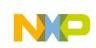 LEGAL ENTITY AND DESCRIPTION OF MAIN TASKSLEGAL ENTITY AND DESCRIPTION OF MAIN TASKSLEGAL ENTITY AND DESCRIPTION OF MAIN TASKSLEGAL ENTITY AND DESCRIPTION OF MAIN TASKSLEGAL ENTITY AND DESCRIPTION OF MAIN TASKSLEGAL ENTITY AND DESCRIPTION OF MAIN TASKSLE (Large Enterprise)	PIC number: 999995020LE (Large Enterprise)	PIC number: 999995020LE (Large Enterprise)	PIC number: 999995020LE (Large Enterprise)	PIC number: 999995020LE (Large Enterprise)	PIC number: 999995020LE (Large Enterprise)	PIC number: 999995020Main contacts:Technical contacts:frans.widdershoven@nxp.com, ton.scheepers@nxp.com, marcel.geurts@nxp.comFinancial contact: Rick.Wijers@nxp.comAdministrative contact: hilde.dewitte@nxp.comDescription of legal entityNXP Semiconductors N.V. (www.nxp.com) enables secure connections and infrastructure for a smarter world, advancing solutions that make lives easier, better, and safer. As the world leader in secure connectivity solutions for embedded applications, NXP is driving Internet of Things (IoT) innovation in the secure connected vehicle, smart connected solutions, and end-to-end security and privacy markets.NXP worldwide has approximately 30,000 employees with operations in more than 30 countries and posted revenue of $8.88 billion in 2019. The companies headquarter is situated in Eindhoven (The Netherlands). In Europe, other main locations are spread over The Netherlands, Germany, France, Austria, Belgium, Czech Republic and Romania. There are approximately 9,000 R&D engineers. NXP has ~9,000 issued and pending patents through 60 years of experience and expertise.Some more highlights on NXP :NXP focuses on four target markets: Automotive, Industrial & IoT, Mobile and Communication Infrastructure, and is emphasizing on secure connections for a Smarter World by developing and offering enabling technologies on Cloud Infrastructure (Machine Learning, Authentication, Data Analytics and Services), Enabling Technologies (Connectivity, Sensing, Safety & Security and Processing (incl. AI/ML) and  Edge  to  Node  for  different  application  areas,  such  as   Smart   Buildings,   Smart   Home,   Home GateWay, AutoGateWay, Smart City, ….Large part of the NXP chip sets are designed in Europe and part is produced in Europe. NXP’s major R&D groups are in Eindhoven and Nijmegen (The Netherlands), Hamburg (Germany) and Gratkorn (Austria). NXP CTO Front End Innovation is mainly located in The Netherlands, with close interactions with the business lines in Europe and worldwide. NXP CCC&S security groups are distributed over The Netherlands, Germany, Austria and Belgium. Next to the in-house production that in Europe is coming from Nijmegen (The Netherlands) and Hamburg (Germany), outsourced production will take place in Dresden (Germany) and Asia.Core for this project, is NXP EdgeVerse™ Comprehensive Edge Computing and Security Platform (https://www.nxp.com/applications/solutions/enabling-technologies/edgeverse:EDGE-COMPUTING).NXP's EdgeVerse platform brings together the building blocks for high-performance and energy-efficient compute through a broad portfolio of scalable embedded processing that can power numerous edge applications within the industrial, IoT, and automotive markets. The EdgeVerse platform is composed of NXP's complete portfolio of industrial, IoT, and automotive embedded processors, world-class security, enhanced short-range connectivity solutions, turnkey solutions, signature software solutions for Machine Learning (ML), audio/video experience, and device management software platforms.NXP keeps on working and extending this industry-leading EdgeVerse portfolio with the i.MX 8M Plus application processor – the first i.MX family to integrate a dedicated Neural Processing Unit (NPU) for advanced	machine	learning	inference	at	the	industrial	and	IoT	(Internet-of-Things)	edge (https://media.nxp.com/news-releases/news-release-details/nxp-debuts-imx-applications-processor- dedicated-neural). The new NXP i.MX 8M Plus heterogeneous application processor has dedicated neural network accelerator, independent real-time sub-system, dual camera ISP, high-performance DSP and GPU for edge applications.Further, NXP offers already complete 5G solutions for equipment and service providers. NXP solutions for the 5G Access Edge and RF power multi-chip modules (MCM) for 5G integrated solutions deliver high performance and security for infrastructure, industrial, and automotive applications. The activities of the NXP RP group in the DAIS project will contribute to further new developments and extension in this area. Specifically, for security aspects, NXP’s crypto and security center is performing long term research activities serving cross-business unit needs in different end user domains. The NXP-NL CCC&S (Competence Center Crypto & Security) group is joining this project, in order to research new aspects toenhance security aspects in all NXP’s future products. For security follow up, NXP is also member of ECSO(European Cyber security Organisation) and following up closely on ENISA (European Union Agency for Network and Information Security) activities.Main tasks/interest in the project (connected to SCs)SC1: Edge hardware:NXP-NL will contribute to distributed AI/ML on TinyML components and integration. For Edge hardware, NXP-NL will focus on hardware acceleration of Autonomous Always-on Edge IoT Devices. Novel hardware components for Homomorphic Execution of Compressed Neural Network Models will be investigated for direct execution of the compressed models without prior decompression, and their low- power and low footprint (little memory) properties will be assessed. In addition, they will also contribute on communication between the Edge and Cloud including on Time Sensitive Networking (TSN) over 5G. Areas of contribution include 5G private network from Digital Networking (DN), potential linking TSN solutions to 5G Radio from DN and use-cases/applications for 5G part only, in relation to the ANYWI proposed activities for Demonstrator 5.4. Finally, NXP-NL will also develop communication blocks like up/down converter, interfacing between Digital Network unit and 26 GHz antenna unit.SC4: Security and privacy :NXP-NL CCC&S will address security aspects on the edge devices. This can, for example, be achieved by ensuring confidentiality of the data for devices that are in the field long-term through the use of post- quantum secure protocols, or by enabling biometric security and authentication. Other security topics could be further discussed and elaborated.Cryptography, including e.g. post-quantum cryptography. As edge/IoT devices can be used in the field for extended periods of time, the requirements on the confidentiality of the data that is processed increase. To make sure that this data is safe against malicious parties years from now, stronger forms of encryption and authenatication are necessary. NXP-NL can has strong expertise in this field and can contribute to the investigation of post-quantum cryptography for strong security, for example by securing the communication channel between cloud and edge or post- quantum secure software and firmware updates.Biometric security and authentication. Moving biometrics (e.g., fingerprint scanners, facial recognition) from cloud to edge increases privacy, but can introduce new attack vectors. NXP has a strong interest in reducing the HW/SW footprint needed to harden against attacks, allowing them to be used by low-resource IoT devices to increase their privacy and security.SC7: Digital life:NXP-NL will focus on creating live demonstrators of Tiny Autonomous Always-on Smart Edge IoT Systems that sense and analyze signals from their environment, and trigger actions based on analyzed signals and acquired knowledge. In-the-field incremental learning will be investigated as an essential feature for continuous adaptation. Special attention will be on system-level low power dissipation (e.g. running for a long time on a small coin battery) and small form factor (e.g. thumbnail size demo boards). Related to the 5G private cloud activities from AnyWi, NXP-NL is also willing to contribute on improvements on performance of 5G links, building on the system level demonstrators from NXP. Innovations will lie in the field of mmWave (up/dn converters, analog beamformers) / frontend (LNA, PA, Switch) units for sub 6 GHz.Further, TU/e suggests to integrate secure wireless communication and computation via for instance “secure multi party computation”. By doing this, also distributed machine learning/AI comes into the picture. NXP- NL will address potential security flaws on top of the implemented Platform Security, Secure (semi-)Anonymous communication between IoT devices, Secure multi party computation. Security topics couldbe further discussed and elaborated (e.g. Secure self-organizing networks, novel methods for handling adversarial data (e.g. validation of detected events by other nearby sensors)Main tasks/interest in the project (connected to WPs)WP1: RequirementsNXPNL will contribute to the elaboration of requirements on distributed AI/Machine Learning hardware; Secure, Safe and Reliable IoT platform, including also 5G communication aspects,and contribute to use cases, especially to the NL subconsortium UC on Digital Life in Smart Building.WP2: Hardware components and framework for DAIS architecture NXP-NL's main activities will be in SC1, falling under WP2.In Task 2.1 NXPNL will contribute to distributed AI/ML on TinyML components and integration, with focus on hardware acceleration of Autonomous Always-on Edge IoT Devices. Novel hardware components for Homomorphic Execution of Compressed Neural Network Models will be investigated for direct execution of the compressed models without prior decompression, assessing their low-power and low footprint (little memory) properties. In Task2.3 NXPNL will contribute on communication between the Edge and Cloud including Time Sensitive Networking (TSN) over 5G. Areas of contribution include 5G private network from Digital Networking (DN), potential linking TSN solutions to 5G Radio from DN and use-cases/applications for 5G part  only,  in  relation   to   the   ANYWI   proposed   activities   for   Demonstrator   5.4.   They will   also develop communication blocks like up/down converter, interfacing between Digital Network unit and 26 GHz antenna unit.WP3: Secure and privacy-preserving software environmentNXPNL will focus in this WP on security aspects address security aspects on the edge devices. This can, for example, be achieved by ensuring confidentiality of the data for devices that are in the field long-term through the use of post-quantum secure protocols, or by enabling biometric security and authentication. Other security topics could be further discussed and elaborated.Cryptography, including e.g. post-quantum cryptography: As edge/IoT devices can be used in the field for extended periods of time, the requirements on the confidentiality of the data that is processed increase. To make sure that this data is safe against malicious parties years from now, stronger forms of encryption and authentication are necessary. NXP-NL has strong expertise in this field and can contribute to the investigation of post-quantum cryptography for strong security, for example by securing the communication channel between cloud and edge or post-quantum secure software and firmware updates.Biometric security and authentication: Moving biometrics (e.g. fingerprint scanners, facial recognition) from cloud to edge increases privacy, but can introduce new attack vectors. NXP has a strong interest in reducing the HW/SW footprint needed to harden against attacks, allowing them to be used by low-resource IoT devices to increase their privacy and security.WP4: Industrial application software and componentsNXPNL will contribute to Task 4.2 as technology provider to facilitate the office building use case in the Netherlands with AI edge and 5G HW developed in WP2 enhanced with security aspects as developed in WP4.NXPNL will focus on creating live demonstrators of Tiny Autonomous Always-on Smart Edge IoT Systems that sense and analyse signals from their environment, and trigger actions based on analysed signals and acquired knowledge. In-the-field incremental learning will be investigated as an essential feature for continuous adaptation. Special attention will be on system-level low power dissipation (e.g. running for a long time on a small coin battery) and small form factor (e.g. thumbnail size demo boards). Related to the 5G private cloud activities from AnyWi, NXP-NL is also willing to contribute on improvements on performance of 5G links, building on the system level demonstrators from NXP. Innovations will lie in the field of mmWave (up/dn converters, analog beamformers) / frontend (LNA, PA, Switch) units for sub 26 GHz. Further, TU/e suggests to integrate secure wireless communication and computation via for instance “secure multi party computation”. By doing this, also distributed machine learning/AI comes into the picture. NXP-NL will address potential security flaws on top of the implemented Platform Security, Secure (semi-)Anonymous communication between IoT devices, Secure multi party computation. Security topics could be further discussed and elaborated, e.g. secure self-organizing networks, novel methods for handling adversarial data (e.g. validation of detected events by other nearby sensors).WP5: Integration, validation and final demonstratorsNXPNL will contribute as technology provider of AI and 5G hardware, developed in SC1, as well as security and communication aspects, as developed in SC4, into the Dutch use case on Digital Life and potential others. This is the final step where use case requirements are validated against the developed demonstrator. The unit & integration tests make sure that the implementation is correct. The verification step compares the system specification against design. NXPGE shall collaborate with use case owners and other project partners to ensure that these processes are correctly followed for all the 3 domains.WP6: Dissemination, exploitation and standardization:NXP’s developments in DAIS will target further improvements in next generation NXP products. Exploitation activities will be through the regular business channels, including participation to regular European and other events. NXP is willing to contribute to academic dissemination activities, lead by collaboration university partners, such as TU Delft and TU Eindhoven. Further, NXP in general, monitors potential relevant standardization activities.WP7: Project managementNXP-NL will contribute to the project management team as WP2 lead.How does your profile match the tasks in the proposal. (key know-how and expertise)NXP is working on solutions towards secure connectivity in a smart world. Thereby NXP envisions working in eco-systems in order to enable optimal solutions from IC’s to the Cloud. These eco-systems focus on semiconductor-based platforms of connected smart objectives operating throughout the society, as e.g. smart homes and buildings, smart cities, smart mobility, … . NXP has extensive experience with key technology for microcontrollers, connectivity and communication as well as security solutions for all kinds of devices and applications. Each time the focus is on supporting citizens and businesses for a multiplicity of novel applications when moving around in different environments (home, office, buildings, city, …) and by different means of transport in the society in an optimal way.NXP-NL will join the project with several groups. The CTO Front End Innovation group will focus on design for ultra low power energy efficient fully autonomous smart intelligent devices in smart home/building/city environment. NXP security group will add on studying the privacy by design and security/crypto aspects, as well as some AI and machine learning for vision and voice/audio applications, which will increase in smart home/building/city environments. NXP Radio power group will focus on 5G solutions.CURRICULUM VITAE OR PROFILE OF THE RESPONSIBLE PERSONSProf. Frans Widdershoven (M) is Fellow at NXP and, since 3 December 2019, part-time full professor in the Bioelectronics group of the Department of Microelectronics, Faculty of Electrical Engineering, Mathematics, and Computer Science, Delft University of Technology. He currently works on algorithms, architectures, and embedded hardware acceleration for tinyML applications, and on low-power embedded smart sensors. He has co(authored) 71 scientific publications and conference contributions, and he has 44 granted US patentents.Prof. Dr. Ir. Wil Michiels (M) is working as researcher at NXP Eindhoven and since 2016 as part-time full professor at the Eindhoven University of Technology (TU/e) in the security group at the Mathematics and Computer Science department. Prof. Michiels obtained his PhD in computer science in 2004. From 2004 to 2013 he worked at Philips Research and since then he is working at the innovation department of NXP. He mainly worked on combinatorial optimization --- he is author of the book “Theoretical Aspects of Local Search” ---, (software) security and machine learning.C. van Vredendaal (F), born in Breda, the Netherlands, in 1989, studied at Eindhoven University and obtained a Bachelor Applied Mathematics in 2011, a Master Industrial and Applied Mathematics in 2014 and Phd on “Exploiting Mathematical Structures in Cryptography” in 2018. She then started as a Systems & Architect Engineer in the Innovation Center Crypto & Security at NXP Semiconductors in Eindhoven, the Netherlands.Ton Scheepers (M) is a senior project manager, working in NXP’s Competence Centre Crypto & Security in Eindhoven since 2018. After his study Electronics in Eindhoven, he worked from 1995 onwards as industrial test and design for testability engineer within the Ultimate One Chip TV processor group of Philips Semiconductors. After obtaining his Project Management Professional certificate, he worked as senior project manager for NXP’s business unit Automotive in Nijmegen for in-vehicle CAN and LIN transceivers. Currently he is responsible for Long-Term Innovation projects within CC C&S.Marcel Geurts (M) was born in Texel (Netherlands) in 1966. He received his MEE from TU Delft in 1993. He joined NXP in 1995 and his experience is in MMIC design, design-in and system architecture. He initiated the 5G mmwave activity in NXP and is currently focusing on system level applications of products for 5G and sub 6 GHz applications around NXP products.PUBLICATIONS AND/OR PRODUCTS AND/OR SERVICES.Publications:Novel method for Ultra-Low-Footprint Keyword-Spotting, Adam Fuks and Frans Widdershoven, tinyML Summit 2020, San Francisco (USA)TinyML Poster-Session – Resource-Constrained Keyword Spotting, Adam Fuks and Frans Widdershoven,* tinyML Summit 2020, Sunnyvale (USA)Alpirez Bock, E., Bos, J. W., Brzuska, C., Hubain, C., Michiels, W., Mune, C., ... Treff, A. (2019). White-box cryptography: don’t forget about grey-box attacks. Journal of Cryptology, 32(4), 1095- 1143. https://doi.org/10.1007/s00145-019-09315-1Alpirez Bock, E., Amadori, A., Bos, J. W., Brzuska, C., & Michiels, W. (2019). Doubly half- injective PRGs for incompressible white-box cryptography. In M. Matsui (editor), Topics in Cryptology – CT-RSA 2019 - The Cryptographers’ Track at the RSA Conference 2019, Proceedings (blz. 189-209). (Lecture Notes in Computer Science (including subseries Lecture Notes in Artificial Intelligence and Lecture Notes in Bioinformatics); Vol. 11405 LNCS). Cham: Springer. https://doi.org/10.1007/978-3-030-12612-4_10Alpirez Bock, E., Brzuska, C., Michiels, W., & Treff, A. (2018). On the ineffectiveness of internal encodings - Revisiting the DCA attack on white-box cryptography. In Applied Cryptography and Network Security - 16th International Conference, ACNS 2018, Proceedings (blz. 103-120).(Lecture Notes in Computer Science (including subseries Lecture Notes in Artificial Intelligenceand Lecture Notes in Bioinformatics); Vol. 10892 LNCS). Springer. https://doi.org/10.1007/978- 3-319-93387-0_6‘Exploiting mathematical structures in cryptography”, C. van Vredendaal, 2018Services & products:EdgeVerse: Comprehensive Edge Computing and Security PlatformeIQ Machine Learning Software Development Environmenti.MX processors in Edge Computing applicationIoT Development Platforms Based on i.MX 7 Dual and i.MX 8M ProcessorsPREVIOUS PROJECTS OR ACTIVITIESInSecTT (Intelligent Secure Trustable Things) is a recently approved ECSEL project (2020-2023), which will provide intelligent, secure and trustworthy systems for industrial applications to provide comprehensive cost-efficient solutions of intelligent, end-to-end secure, trustworthy connectivity and interoperability to bring the Internet of Things and Artificial Intelligence together. InSecTT aims at creating trust in AI-based intelligent systems and solutions as a major part of the AIoT (Artifical Intelligence of Things). Next to NXP, other partners in the Netherlands are e.g. also TUDelft.SunRISE (Shared IoT Security) is a running PENTA project (2019-2022). SunRISE proposes a shared security solution to tackle the security aspects of smart IoT devices: Implement ML on the edge nodes enabling IoT security analytics to defend against intrusion attacks or detect misconfigurations. Share security relevant data of several companies via a cloud platform and apply ML techniques also on the combined data and models. Evaluate homomorphic encryption as a privacy enhancing technology and apply ML algorithms on combined encrypted data sets. Next to NXP, other involved partners in the Netherlands include AnyWi, TUDelft, TU/e, IMEC, … .ECRYPT-NET (https://www.ecrypt.eu.org/net/) is a Marie Skłodowska-Curie ITN (Integrated Training Network) project of six universities and two companies, as well as 7 associated companies, to develop advanced cryptographic techniques for the Internet of Things and the Cloud and to create efficient and secure implementations of those techniques on a broad range of platforms. For NXP, the focus was         on on Privacy-Preserving Authentication.HEAT (Homomorphic Encryption Applications and Technology, https://heat-project.eu/) focuses on Somewhat Homomorphic Encryption (SHE), as a stepping stone on the way to Fully Homomorphic Encryption, but also as useful cryptographic tool in its own right. The applicability is demonstrated in smart grid, statistical analysis to automate the detection of organised crime and shared satellite infrastructure applications.IoT-A (Internet of Things Architecture, https://cordis.europa.eu/project/rcn/95713/factsheet/en): The Lighthouse Project IoT-A proposes the creation of an architectural reference model for the IoT as well as the definition of a set of key building blocks to lay the foundation for a ubiquitous IoT.INFRASTRUCTURE OR TECHNICAL EQUIPMENTSignificant infrastructure:Embedded software to link with platforms from other partners in the projectHardware platform for development of IoT gateway for smart & secure mobility applicationsOrganizationAnyWi Technology BVShort nameANYWIPartner Nr.16CountryNetherlandsLogo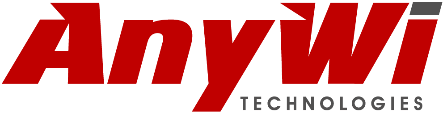 LEGAL ENTITY AND DESCRIPTION OF MAIN TASKSLEGAL ENTITY AND DESCRIPTION OF MAIN TASKSLEGAL ENTITY AND DESCRIPTION OF MAIN TASKSLEGAL ENTITY AND DESCRIPTION OF MAIN TASKSLEGAL ENTITY AND DESCRIPTION OF MAIN TASKSLEGAL ENTITY AND DESCRIPTION OF MAIN TASKSSMESMESMESMESMESMEPIC number: 968882464 Main contact: morten.larsen@anywi.comPIC number: 968882464 Main contact: morten.larsen@anywi.comPIC number: 968882464 Main contact: morten.larsen@anywi.comPIC number: 968882464 Main contact: morten.larsen@anywi.comPIC number: 968882464 Main contact: morten.larsen@anywi.comPIC number: 968882464 Main contact: morten.larsen@anywi.comDescription of legal entityDescription of legal entityDescription of legal entityDescription of legal entityDescription of legal entityDescription of legal entityAnyWi is an SME specialized in robust, reliable and secure communication between vehicle and ground. The technologies involved focus on the use of redundant communication channels to enhance the overall reliability, with data being transported to the cloud and backend over unified channels in real time or store-and-forward based on connection status. The company is based in Leiden, The Netherlands.AnyWi is an SME specialized in robust, reliable and secure communication between vehicle and ground. The technologies involved focus on the use of redundant communication channels to enhance the overall reliability, with data being transported to the cloud and backend over unified channels in real time or store-and-forward based on connection status. The company is based in Leiden, The Netherlands.AnyWi is an SME specialized in robust, reliable and secure communication between vehicle and ground. The technologies involved focus on the use of redundant communication channels to enhance the overall reliability, with data being transported to the cloud and backend over unified channels in real time or store-and-forward based on connection status. The company is based in Leiden, The Netherlands.AnyWi is an SME specialized in robust, reliable and secure communication between vehicle and ground. The technologies involved focus on the use of redundant communication channels to enhance the overall reliability, with data being transported to the cloud and backend over unified channels in real time or store-and-forward based on connection status. The company is based in Leiden, The Netherlands.AnyWi is an SME specialized in robust, reliable and secure communication between vehicle and ground. The technologies involved focus on the use of redundant communication channels to enhance the overall reliability, with data being transported to the cloud and backend over unified channels in real time or store-and-forward based on connection status. The company is based in Leiden, The Netherlands.AnyWi is an SME specialized in robust, reliable and secure communication between vehicle and ground. The technologies involved focus on the use of redundant communication channels to enhance the overall reliability, with data being transported to the cloud and backend over unified channels in real time or store-and-forward based on connection status. The company is based in Leiden, The Netherlands.Main tasks/interest in the project (connected to SCs)Main tasks/interest in the project (connected to SCs)Main tasks/interest in the project (connected to SCs)Main tasks/interest in the project (connected to SCs)Main tasks/interest in the project (connected to SCs)Main tasks/interest in the project (connected to SCs)SC5: Communication technologiesAnyWi will integrate and further develop a transport layer for AI data on top of several access technologies, with a focus on 5G (demonstrator 5.4). System will integrate software to transport data from end nodes to a gateway and on to cloud-based backend systems. This layer will operate on top of IP networking and integrate existing and new access technologies, including (private) 5G and WiFi and allow transmission of data for analytics and ML algorithm. TSN (time sensitive networking) capabilities will be considered/included to support development of time-critical distributed applications.SC7: Digital lifeCollaboration with Dutch consortium to demonstrate data collection in a smart building (demonstrator 7.1) with data transport layer developed in SC5.SC5: Communication technologiesAnyWi will integrate and further develop a transport layer for AI data on top of several access technologies, with a focus on 5G (demonstrator 5.4). System will integrate software to transport data from end nodes to a gateway and on to cloud-based backend systems. This layer will operate on top of IP networking and integrate existing and new access technologies, including (private) 5G and WiFi and allow transmission of data for analytics and ML algorithm. TSN (time sensitive networking) capabilities will be considered/included to support development of time-critical distributed applications.SC7: Digital lifeCollaboration with Dutch consortium to demonstrate data collection in a smart building (demonstrator 7.1) with data transport layer developed in SC5.SC5: Communication technologiesAnyWi will integrate and further develop a transport layer for AI data on top of several access technologies, with a focus on 5G (demonstrator 5.4). System will integrate software to transport data from end nodes to a gateway and on to cloud-based backend systems. This layer will operate on top of IP networking and integrate existing and new access technologies, including (private) 5G and WiFi and allow transmission of data for analytics and ML algorithm. TSN (time sensitive networking) capabilities will be considered/included to support development of time-critical distributed applications.SC7: Digital lifeCollaboration with Dutch consortium to demonstrate data collection in a smart building (demonstrator 7.1) with data transport layer developed in SC5.SC5: Communication technologiesAnyWi will integrate and further develop a transport layer for AI data on top of several access technologies, with a focus on 5G (demonstrator 5.4). System will integrate software to transport data from end nodes to a gateway and on to cloud-based backend systems. This layer will operate on top of IP networking and integrate existing and new access technologies, including (private) 5G and WiFi and allow transmission of data for analytics and ML algorithm. TSN (time sensitive networking) capabilities will be considered/included to support development of time-critical distributed applications.SC7: Digital lifeCollaboration with Dutch consortium to demonstrate data collection in a smart building (demonstrator 7.1) with data transport layer developed in SC5.SC5: Communication technologiesAnyWi will integrate and further develop a transport layer for AI data on top of several access technologies, with a focus on 5G (demonstrator 5.4). System will integrate software to transport data from end nodes to a gateway and on to cloud-based backend systems. This layer will operate on top of IP networking and integrate existing and new access technologies, including (private) 5G and WiFi and allow transmission of data for analytics and ML algorithm. TSN (time sensitive networking) capabilities will be considered/included to support development of time-critical distributed applications.SC7: Digital lifeCollaboration with Dutch consortium to demonstrate data collection in a smart building (demonstrator 7.1) with data transport layer developed in SC5.SC5: Communication technologiesAnyWi will integrate and further develop a transport layer for AI data on top of several access technologies, with a focus on 5G (demonstrator 5.4). System will integrate software to transport data from end nodes to a gateway and on to cloud-based backend systems. This layer will operate on top of IP networking and integrate existing and new access technologies, including (private) 5G and WiFi and allow transmission of data for analytics and ML algorithm. TSN (time sensitive networking) capabilities will be considered/included to support development of time-critical distributed applications.SC7: Digital lifeCollaboration with Dutch consortium to demonstrate data collection in a smart building (demonstrator 7.1) with data transport layer developed in SC5.Main tasks/interest in the project (connected to WPs)Main tasks/interest in the project (connected to WPs)Main tasks/interest in the project (connected to WPs)Main tasks/interest in the project (connected to WPs)Main tasks/interest in the project (connected to WPs)Main tasks/interest in the project (connected to WPs)WP1: RequirementsIn collaboration with use case owners and partners of the Smart Building use case and partners of demonstrator 5.4, ANYWI will contribute requirements and architecture designs for a data transport layer aimed at getting data from sensors to intelligent backends.WP2: no major involvementWP3: Secure and privacy-preserving software environmentANYWI will develop a transport layer for AI data on top of several access technologies, with a focus on 5G. This will be based on and extend existing software for data collection developed within ANYWI.WP4: Industrial applicationsANYWI will develop application support to enable the use of the data transport layer developed in WP3 in sensor data collection applications, with a special focus on the Smart Building use case.WP5: Integration validation and final demonstratorsANYWI will collaborate with the Dutch partners of the Smart Building use case to demonstrate the technologies designed for demonstrator 7.1WP1: RequirementsIn collaboration with use case owners and partners of the Smart Building use case and partners of demonstrator 5.4, ANYWI will contribute requirements and architecture designs for a data transport layer aimed at getting data from sensors to intelligent backends.WP2: no major involvementWP3: Secure and privacy-preserving software environmentANYWI will develop a transport layer for AI data on top of several access technologies, with a focus on 5G. This will be based on and extend existing software for data collection developed within ANYWI.WP4: Industrial applicationsANYWI will develop application support to enable the use of the data transport layer developed in WP3 in sensor data collection applications, with a special focus on the Smart Building use case.WP5: Integration validation and final demonstratorsANYWI will collaborate with the Dutch partners of the Smart Building use case to demonstrate the technologies designed for demonstrator 7.1WP1: RequirementsIn collaboration with use case owners and partners of the Smart Building use case and partners of demonstrator 5.4, ANYWI will contribute requirements and architecture designs for a data transport layer aimed at getting data from sensors to intelligent backends.WP2: no major involvementWP3: Secure and privacy-preserving software environmentANYWI will develop a transport layer for AI data on top of several access technologies, with a focus on 5G. This will be based on and extend existing software for data collection developed within ANYWI.WP4: Industrial applicationsANYWI will develop application support to enable the use of the data transport layer developed in WP3 in sensor data collection applications, with a special focus on the Smart Building use case.WP5: Integration validation and final demonstratorsANYWI will collaborate with the Dutch partners of the Smart Building use case to demonstrate the technologies designed for demonstrator 7.1WP1: RequirementsIn collaboration with use case owners and partners of the Smart Building use case and partners of demonstrator 5.4, ANYWI will contribute requirements and architecture designs for a data transport layer aimed at getting data from sensors to intelligent backends.WP2: no major involvementWP3: Secure and privacy-preserving software environmentANYWI will develop a transport layer for AI data on top of several access technologies, with a focus on 5G. This will be based on and extend existing software for data collection developed within ANYWI.WP4: Industrial applicationsANYWI will develop application support to enable the use of the data transport layer developed in WP3 in sensor data collection applications, with a special focus on the Smart Building use case.WP5: Integration validation and final demonstratorsANYWI will collaborate with the Dutch partners of the Smart Building use case to demonstrate the technologies designed for demonstrator 7.1WP1: RequirementsIn collaboration with use case owners and partners of the Smart Building use case and partners of demonstrator 5.4, ANYWI will contribute requirements and architecture designs for a data transport layer aimed at getting data from sensors to intelligent backends.WP2: no major involvementWP3: Secure and privacy-preserving software environmentANYWI will develop a transport layer for AI data on top of several access technologies, with a focus on 5G. This will be based on and extend existing software for data collection developed within ANYWI.WP4: Industrial applicationsANYWI will develop application support to enable the use of the data transport layer developed in WP3 in sensor data collection applications, with a special focus on the Smart Building use case.WP5: Integration validation and final demonstratorsANYWI will collaborate with the Dutch partners of the Smart Building use case to demonstrate the technologies designed for demonstrator 7.1WP1: RequirementsIn collaboration with use case owners and partners of the Smart Building use case and partners of demonstrator 5.4, ANYWI will contribute requirements and architecture designs for a data transport layer aimed at getting data from sensors to intelligent backends.WP2: no major involvementWP3: Secure and privacy-preserving software environmentANYWI will develop a transport layer for AI data on top of several access technologies, with a focus on 5G. This will be based on and extend existing software for data collection developed within ANYWI.WP4: Industrial applicationsANYWI will develop application support to enable the use of the data transport layer developed in WP3 in sensor data collection applications, with a special focus on the Smart Building use case.WP5: Integration validation and final demonstratorsANYWI will collaborate with the Dutch partners of the Smart Building use case to demonstrate the technologies designed for demonstrator 7.1WP6: Dissemination exploitation and standardization,ANYWI will contribute to exploitation and dissemination of the enabling technologies for data transport in distributed AI solutions with a focus on potential markets in the Netherlands and Germany.WP7: Project managementNo significant participation.How does your profile match the tasks in the proposal. (key know-how and expertise)ANYWI has more than ten years’ experience with data collection from logistics services, especially ships (cargo ships, monitoring of temperature-sensitive goods, passenger ships, monitoring of ship-to- shore network connections) and sensor connectivity for construction sites and cities, with condition monitoring of the network connection. To support this work, ANYWI has developed a solution for a transport layer optimised to transport numerical datapoints in irregular time series. The technology includes deterministic data compression and reduction and is currently deployed and operational with several customers on sea and on shore, and it will be extended to support data types for AI solutions, and to support edge computing for intelligent data reduction and compression.The networking expertise of ANYWI has led to several contributions to the FreeBSD operating system, giving ANYWI inside knowledge of open source ecosystems with large deployment bases.CURRICULUM VITAE OR PROFILE OF THE RESPONSIBLE PERSONSMorten Larsen (M) works in development of human-centred software systems and performs R&D in human factors-related projects. He received his Ph.D. in Engineering in 1994 from the Technical University of Denmark, and has since worked at the JRC, as a consultant on topics regarding human factors and interactive training in the aviation domain (ATC and flight crews), alongside more traditional software work.Rick van der Zwet (M), project engineer, responsible for the translation of user requirements into technical solutions. As systems engineer has he worked with Cope IPS, Joost and Optiver and built a solid experience in technical development work and project management. He holds a M. Sc. in computer science from LIACS Leiden University with a thesis in data mining of telemetry data.PUBLICATIONS AND/OR PRODUCTS AND/OR SERVICESThe communication technologies developed by AnyWi are made available to the market via the AnyWi’s Linux-based TTX operating systems for mobile gateways. The system is offered to system integrators as a  basis  for  devices  and  systems  with  special  requirements  for  connections between industrial networks and cloud backends, or between a vehicle (sea, land, air) and ground.PREVIOUS PROJECTS OR ACTIVITIESAnyWi has been active in earlier projects in EUREKA (ITEA, Eurostars), JTI’s and EU FP programmes. Recent examples are:HoliDes (Artemis/ECSEL). The results of HoliDes in the area of incorporation of human factors and user acceptance in engineering design processes will support aspects on user acceptance (such as privacy) in DAIS.Running projects:PRYSTINE (ECSEL). The work on Fusion and integration with on-board networks and sensors in PRYSTINE will provide the base for the similar architectures and technologies in DAIS.SCRATCh (ITEA). This project will provide an architecture and a toolkit for secure DevOps, which will be used in DAIS to guide the development framework for software developed by AnyWi to enhance future secure deployment and operations.ADACORSA (ECSEL). The results of this project will provide a technological base for AnyWi’s contributions in DAIS via solutions for reliable communication and situation awareness data. This base, together with the results obtained from PRYSTINE, will provide the foundation for AnyWi’s development of communication links for reliable transport of AI data in DAIS.SunRISE (PENTA). The results of SunRISE will support the secure and reliable identification of nodes in the distributed AI network and provide a base for data collection for AI analytics enginesOrganizationDanfoss Power Electronics A/SShort nameDanfossPartner Nr.17CountryDenmarkLogo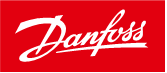 LEGAL ENTITY AND DESCRIPTION OF MAIN TASKSLEGAL ENTITY AND DESCRIPTION OF MAIN TASKSLEGAL ENTITY AND DESCRIPTION OF MAIN TASKSLEGAL ENTITY AND DESCRIPTION OF MAIN TASKSLEGAL ENTITY AND DESCRIPTION OF MAIN TASKSLEGAL ENTITY AND DESCRIPTION OF MAIN TASKSLarge enterpriseLarge enterpriseLarge enterpriseLarge enterpriseLarge enterpriseLarge enterprisePIC number: 19883876	Main contact: wind-larsen@danfoss.comPIC number: 19883876	Main contact: wind-larsen@danfoss.comPIC number: 19883876	Main contact: wind-larsen@danfoss.comPIC number: 19883876	Main contact: wind-larsen@danfoss.comPIC number: 19883876	Main contact: wind-larsen@danfoss.comPIC number: 19883876	Main contact: wind-larsen@danfoss.comDescription of legal entityDescription of legal entityDescription of legal entityDescription of legal entityDescription of legal entityDescription of legal entityDanfoss was founded in 1933 by Mads Clausen in Nordborg, Denmark, where the headquarters is still located. As a privately held company Danfoss has grown from a solo enterprise into a world-leader. We employ 23,400 people and serve customers in more than 100 countries.Danfoss engineers the technologies that enable the world of tomorrow to do more with less. We meet the growing need for infrastructure, food supply, energy efficiency and climate-friendly solutions. Since 1968 Danfoss Drives (a division of Danfoss) has been dedicated to developing frequency converters to control speed, torque, acceleration, synchronization, positioning, and the overall performance of electrical motors.Danfoss was founded in 1933 by Mads Clausen in Nordborg, Denmark, where the headquarters is still located. As a privately held company Danfoss has grown from a solo enterprise into a world-leader. We employ 23,400 people and serve customers in more than 100 countries.Danfoss engineers the technologies that enable the world of tomorrow to do more with less. We meet the growing need for infrastructure, food supply, energy efficiency and climate-friendly solutions. Since 1968 Danfoss Drives (a division of Danfoss) has been dedicated to developing frequency converters to control speed, torque, acceleration, synchronization, positioning, and the overall performance of electrical motors.Danfoss was founded in 1933 by Mads Clausen in Nordborg, Denmark, where the headquarters is still located. As a privately held company Danfoss has grown from a solo enterprise into a world-leader. We employ 23,400 people and serve customers in more than 100 countries.Danfoss engineers the technologies that enable the world of tomorrow to do more with less. We meet the growing need for infrastructure, food supply, energy efficiency and climate-friendly solutions. Since 1968 Danfoss Drives (a division of Danfoss) has been dedicated to developing frequency converters to control speed, torque, acceleration, synchronization, positioning, and the overall performance of electrical motors.Danfoss was founded in 1933 by Mads Clausen in Nordborg, Denmark, where the headquarters is still located. As a privately held company Danfoss has grown from a solo enterprise into a world-leader. We employ 23,400 people and serve customers in more than 100 countries.Danfoss engineers the technologies that enable the world of tomorrow to do more with less. We meet the growing need for infrastructure, food supply, energy efficiency and climate-friendly solutions. Since 1968 Danfoss Drives (a division of Danfoss) has been dedicated to developing frequency converters to control speed, torque, acceleration, synchronization, positioning, and the overall performance of electrical motors.Danfoss was founded in 1933 by Mads Clausen in Nordborg, Denmark, where the headquarters is still located. As a privately held company Danfoss has grown from a solo enterprise into a world-leader. We employ 23,400 people and serve customers in more than 100 countries.Danfoss engineers the technologies that enable the world of tomorrow to do more with less. We meet the growing need for infrastructure, food supply, energy efficiency and climate-friendly solutions. Since 1968 Danfoss Drives (a division of Danfoss) has been dedicated to developing frequency converters to control speed, torque, acceleration, synchronization, positioning, and the overall performance of electrical motors.Danfoss was founded in 1933 by Mads Clausen in Nordborg, Denmark, where the headquarters is still located. As a privately held company Danfoss has grown from a solo enterprise into a world-leader. We employ 23,400 people and serve customers in more than 100 countries.Danfoss engineers the technologies that enable the world of tomorrow to do more with less. We meet the growing need for infrastructure, food supply, energy efficiency and climate-friendly solutions. Since 1968 Danfoss Drives (a division of Danfoss) has been dedicated to developing frequency converters to control speed, torque, acceleration, synchronization, positioning, and the overall performance of electrical motors.Main tasks/interest in the project (connected to SCs)Main tasks/interest in the project (connected to SCs)Main tasks/interest in the project (connected to SCs)Main tasks/interest in the project (connected to SCs)Main tasks/interest in the project (connected to SCs)Main tasks/interest in the project (connected to SCs)SC6: Digital IndustryDAN will provide an industrial use case around frequency converters.SC6: Digital IndustryDAN will provide an industrial use case around frequency converters.SC6: Digital IndustryDAN will provide an industrial use case around frequency converters.SC6: Digital IndustryDAN will provide an industrial use case around frequency converters.SC6: Digital IndustryDAN will provide an industrial use case around frequency converters.SC6: Digital IndustryDAN will provide an industrial use case around frequency converters.WP1 – Requirements:Define requirements for DAIS components based on Danfoss’ electric drive use case.WP2 – Hardware components and framework for DAIS architectureDevelop an architecture for an edge-node based frequency converter enabling the electric drive use case and provide the hardware for DTU and Octavia.WP1 – Requirements:Define requirements for DAIS components based on Danfoss’ electric drive use case.WP2 – Hardware components and framework for DAIS architectureDevelop an architecture for an edge-node based frequency converter enabling the electric drive use case and provide the hardware for DTU and Octavia.WP1 – Requirements:Define requirements for DAIS components based on Danfoss’ electric drive use case.WP2 – Hardware components and framework for DAIS architectureDevelop an architecture for an edge-node based frequency converter enabling the electric drive use case and provide the hardware for DTU and Octavia.WP1 – Requirements:Define requirements for DAIS components based on Danfoss’ electric drive use case.WP2 – Hardware components and framework for DAIS architectureDevelop an architecture for an edge-node based frequency converter enabling the electric drive use case and provide the hardware for DTU and Octavia.WP1 – Requirements:Define requirements for DAIS components based on Danfoss’ electric drive use case.WP2 – Hardware components and framework for DAIS architectureDevelop an architecture for an edge-node based frequency converter enabling the electric drive use case and provide the hardware for DTU and Octavia.WP1 – Requirements:Define requirements for DAIS components based on Danfoss’ electric drive use case.WP2 – Hardware components and framework for DAIS architectureDevelop an architecture for an edge-node based frequency converter enabling the electric drive use case and provide the hardware for DTU and Octavia.WP4 – Industrial applicationsSet-up the use case with the developed frequency converter for SC6. Give feedback.WP5 – Integration, validation and final demonstrators:Define testing scenarios for DAIS components. Carry out validation of DAIS components based on the electric drive use case.WP6 – Dissemination, exploitation and standardizationMarket communication and support customers and sales organization.WP7 – Project ManagementManage the co-operation for our use case.How does your profile match the tasks in the proposal. (key know-how and expertise)DAN will provide use case “Electric drives as edge device” in an industrial setting for SC6. In this use case we will together with the partners apply DAIS technologies in an industrial control network. Early on requirements stemming from this use case are defined. Different technologies will be tried out iteratively providing feedback as early as possible. Goal is to be able to update the technology blocks before finalintegration for the use case.CURRICULUM VITAE OR PROFILE OF THE RESPONSIBLE PERSONSMarianne Wind-Larsen (female) is a senior director at Danfoss Power Electronics A/S responsible for SW platform operations. Earlier she has been running a global technology and innovation organization. She has also long experience in managing large development projects. She holds a degree in electronic engineering from University of Southern Denmark. UJuha Kuusela (male) is a chief engineer at Danfoss Power Electronics A/S responsible for next generation software architecture. He is also heading the coordination of all global SW research activities. Before joining Danfoss he has worked for Nokia in number of management positions including technology innovation strategy, technology process, and technology analysis. Earlier he founded customer intelligence start-up and managed from foundation to exit. His research career he made at Robert Bosch research center and at Nokia Research center. During this time, he created and participated to a number of EU and Finnish national research projects. He holds M.Sc. and D.Sc. degrees from Helsinki University of Technology and Aalto University respectively.Krzysztof Sierszecki (male) is a Lead Software Architect at Danfoss Power Electronics A/S in Gråsten, Denmark. He is a member of the Global Software team, where he is engaged in development of man- machine interfaces in the form of software tools and control panels. Earlier, as a member of the Embedded Software Platform team he was responsible for sustaining development of a software product line in terms of methods and tools. Before joining Danfoss he was employed at the University of Southern Denmark (SDU) as Assistant Professor, where he took part in developing new software design and real-time kernels for embedded applications. He received his M.Sc. degree in Mechatronics Engineering in 2002 and Ph.D. degree in Software Engineering in 2007 from SDU.PUBLICATIONS AND/OR PRODUCTS AND/OR SERVICESProducts: Danfoss Electric DrivesPaper: Werner Weber et.al: The EMC2 Project on Embedded Microcontrollers: Technical Progress after Two Years. DSD 2016: 524-53Paper: Mohammadreza Barzegaran et.al.: Fogification of electric drives: An industrial use case, IEEE International Conference on Emerging Technologies and Factory Automation, EFTA 2020, ViennaStandardisation: Danfoss is member of Arbeitskreises Industrie 4.0 / UA Drive Technology define the role of drives in OPC UA. We also participate in several fieldbus standardisation groups including PROFINET   and EtherNet/IP. We also have strong expertise in functional safety standards such as IEC 61508.PREVIOUS PROJECTS OR ACTIVITIESEMC² – ‘Embedded Multi-Core systems for Mixed Criticality applications in dynamic and changeable real-time environments’ was an ARTEMIS Joint Undertaking project in the Innovation Pilot Programme ‘Computing platforms for embedded systems’ (AIPP5). EMC² found solutions for dynamic adaptability in open systems, provided handling of mixed criticality applications under real-time conditions, scalability and utmost flexibility, full scale deployment and management of integrated tool chains, through the entire lifecycle. The objective of EMC² was to establish Multi-Core technology in all relevant Embedded Systems domains.InDEx – Industrial Data Excellence, Aiming at unlocking the value of data as an enabler for the next industrial revolution centered around artificial intelligence in the Finnish manufacturing industry. Common Data Space defines tested and verified rules and methods as well as practicalities for data sharing in manufacturing networks.INFRASTRUCTURE OR TECHNICAL EQUIPMENTDanfoss has R&D organizations in several sites worldwide. Each site has laboratory facilities and many also manufacturing in the same campus.OrganizationTechnical University of LiberecShort nameTULPartner Nr.18.CountryCzech RepublicLogo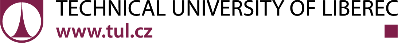 LEGAL ENTITY AND DESCRIPTION OF MAIN TASKSLEGAL ENTITY AND DESCRIPTION OF MAIN TASKSLEGAL ENTITY AND DESCRIPTION OF MAIN TASKSLEGAL ENTITY AND DESCRIPTION OF MAIN TASKSLEGAL ENTITY AND DESCRIPTION OF MAIN TASKSLEGAL ENTITY AND DESCRIPTION OF MAIN TASKSUniversityUniversityUniversityUniversityUniversityUniversityPIC number: 999856213	Main contact: martin.mazac@tul.czPIC number: 999856213	Main contact: martin.mazac@tul.czPIC number: 999856213	Main contact: martin.mazac@tul.czPIC number: 999856213	Main contact: martin.mazac@tul.czPIC number: 999856213	Main contact: martin.mazac@tul.czPIC number: 999856213	Main contact: martin.mazac@tul.czDescription of legal entityDescription of legal entityDescription of legal entityDescription of legal entityDescription of legal entityDescription of legal entityThe  project  applicant   is   the   Technical   University   of   Liberec   (hereinafter   referred   to   as   TUL) Studentská 1402/2, 461 17 Liberec, Company Reg. No. 46747885 as a public university, which was included among research organizations by the Council for Research, Development and Innovation of the Czech Republic on the 28th of January 2011 in accordance with the regulations of the European Community and Act 130/2002 Coll., on the support for research, experimental development and innovation, as amended by Act 110/2009 Coll. (www.tul.cz). TUL is a dynamic university of medium size that combines forms of technical and university education. Within the 7 faculties (mechanical engineering; textiles; economics;architecture; humanities and education; mechatronics, informatics and interdisciplinary studies; healthThe  project  applicant   is   the   Technical   University   of   Liberec   (hereinafter   referred   to   as   TUL) Studentská 1402/2, 461 17 Liberec, Company Reg. No. 46747885 as a public university, which was included among research organizations by the Council for Research, Development and Innovation of the Czech Republic on the 28th of January 2011 in accordance with the regulations of the European Community and Act 130/2002 Coll., on the support for research, experimental development and innovation, as amended by Act 110/2009 Coll. (www.tul.cz). TUL is a dynamic university of medium size that combines forms of technical and university education. Within the 7 faculties (mechanical engineering; textiles; economics;architecture; humanities and education; mechatronics, informatics and interdisciplinary studies; healthThe  project  applicant   is   the   Technical   University   of   Liberec   (hereinafter   referred   to   as   TUL) Studentská 1402/2, 461 17 Liberec, Company Reg. No. 46747885 as a public university, which was included among research organizations by the Council for Research, Development and Innovation of the Czech Republic on the 28th of January 2011 in accordance with the regulations of the European Community and Act 130/2002 Coll., on the support for research, experimental development and innovation, as amended by Act 110/2009 Coll. (www.tul.cz). TUL is a dynamic university of medium size that combines forms of technical and university education. Within the 7 faculties (mechanical engineering; textiles; economics;architecture; humanities and education; mechatronics, informatics and interdisciplinary studies; healthThe  project  applicant   is   the   Technical   University   of   Liberec   (hereinafter   referred   to   as   TUL) Studentská 1402/2, 461 17 Liberec, Company Reg. No. 46747885 as a public university, which was included among research organizations by the Council for Research, Development and Innovation of the Czech Republic on the 28th of January 2011 in accordance with the regulations of the European Community and Act 130/2002 Coll., on the support for research, experimental development and innovation, as amended by Act 110/2009 Coll. (www.tul.cz). TUL is a dynamic university of medium size that combines forms of technical and university education. Within the 7 faculties (mechanical engineering; textiles; economics;architecture; humanities and education; mechatronics, informatics and interdisciplinary studies; healthThe  project  applicant   is   the   Technical   University   of   Liberec   (hereinafter   referred   to   as   TUL) Studentská 1402/2, 461 17 Liberec, Company Reg. No. 46747885 as a public university, which was included among research organizations by the Council for Research, Development and Innovation of the Czech Republic on the 28th of January 2011 in accordance with the regulations of the European Community and Act 130/2002 Coll., on the support for research, experimental development and innovation, as amended by Act 110/2009 Coll. (www.tul.cz). TUL is a dynamic university of medium size that combines forms of technical and university education. Within the 7 faculties (mechanical engineering; textiles; economics;architecture; humanities and education; mechatronics, informatics and interdisciplinary studies; healthThe  project  applicant   is   the   Technical   University   of   Liberec   (hereinafter   referred   to   as   TUL) Studentská 1402/2, 461 17 Liberec, Company Reg. No. 46747885 as a public university, which was included among research organizations by the Council for Research, Development and Innovation of the Czech Republic on the 28th of January 2011 in accordance with the regulations of the European Community and Act 130/2002 Coll., on the support for research, experimental development and innovation, as amended by Act 110/2009 Coll. (www.tul.cz). TUL is a dynamic university of medium size that combines forms of technical and university education. Within the 7 faculties (mechanical engineering; textiles; economics;architecture; humanities and education; mechatronics, informatics and interdisciplinary studies; healthstudies) and 1 university institute (Institute for Nanomaterials, Advanced Technologies and Innovation), it offers a wide range of acquirements in technical, scientific, humanities as well as artistic and interdisciplinary study branches. TUL has well equipped laboratories and top quality teams of research workers.The proposed project will be performed at the Institute for Nanomaterials, Advanced Technologies and Innovation (CxI), which was created at TUL on the 10th of February 2009 by a decision of the Academic Senate and under whose auspices the project Centre for Nanomaterials, Advanced Technologies and Innovation (registration number: CZ.1.05/2.1.00/01.0005 in the Regional Centre programme, PO 1.2) was solved.The research and development activities performed by TUL since its establishment in 1953 have been developed in CxI in a modern way in the form of two research programmes: Material Research and Competitive Engineering.Material research is focused on the development, research and application in the fields of modern materials, especially nanomaterials based on particles, fibres, structures and layers, whose specifics are used both in technical practice and applications related to current industrial and environmental issues.Competitive engineering is focused on the development and application of 3D printing technology, development of new mechatronic elements, components and systems and their effective use in the design of machines, robots and systems, with an emphasis on the reduction of weight, energy and raw materials, recycling and environmental impact.By its nature, CxI is a centre with predominantly applied research, with some activities falling into the category of basic research. However, basic research should be understood as the first stage for applied research and the realization of outputs. Most of the activities are supported in the long-term by research projects of TACR, MIT and other ministries and long-term collaboration with industrial partners. At the national level, CxI TUL is evaluated from the point of view of applied research as a very successful research organization. Traditionally significant business partners include: Škoda Auto a.s., Magna Exteriors (Bohemia) s.r.o., Nuclear Research Institute ŘEŽ a.s., AQUATEST a.s., Sklopan Liberec s.r.o., and RAWRA etc. New collaboration was established with e.g. DAKO-Třemošnice a.s., Trask Solutions a.s., and Technosklo s.r.o., Mubea, Komfi, s.r.o., KOSTAL CR, spol. s r.o., Modus.CxI focuses primarily on areas related to nanostructured materials (such as a collaboration agreement with the NCRC-Nonwovens Cooperative Research Center at the University of North Carolina, the output of which is the AMIA - Advanced Materials Industrial Association and the development of international collaboration in the Nisa Euroregion). Here it collaborates with the Chemnitz Technical University, Fraunhofer  Institute  for  Machine  Tools  and  Forming  Technology  based  in  Chemnitz,  Dresden    and Zittau and the University of Opole. It has been linked to the Fraunhofer Project Center for Laser Integrated Manufacturing (PCW) in Wroclaw, Poland. Other very important partnerships were established in the framework of the project HORIZON 2020 - TEAMING with the Fraunhofer Institute for Silicate Research in Würzburg and the Fraunhofer Institute for International Management and Knowledge Economy in Leipzig. In addition, collaboration with the Chinese partner Zhejiang Hengshi Fabrics Co. Ltd., Hangzhou is ongoing in a project from the TA CR DELTA Programme, which aims to develop technologies and production of one-piece GFRP blades for wind turbines. This is a continuation of collaboration on project No. LJ14005 - GESHER/MOST program for the development of “New applications in technologies for the production and use of frames made of composite fibres”.Main tasks/interest in the project (connected to SCs)SC1: Edge hardwareTUL cover tasks of hardware development, mechanical parts manufacturing, prototypes assembly, testing of parts and all prototype,Design optimization, manufacturing technology, material parameters, sensors application, rigidity optimization, geometry optimization,Material parameters testing, parts mechanical parameters testingMain tasks/interest in the project (connected to WPs)WP1: RequirementsCollection and analysis of requirements for the industrial case.WP2: Hardware components and frameworkfor DAIS architecture (platform)TUL will prepare the design of all mechanical parts and assembly of eWitol demonstrator. The designs mechanical behavior will be verified by simulation. Optimization of stiffness will be realized. The optimal sensors placement will be defined after the consultation with project partners IMA and VUT.During the project will be necessary to prepare a few designs of prototypes and validate the mechanical parameters. This process will be realized in a steps with an aim to approach the required parameters. TUL dispose by all necessary technologies for development of a new industrial product.WP5: Integration, validation and final demonstratorsTUL have an equipment which is necessary for the final eWitol testing. Tests of a prototype will be evaluated for the required parameters of eWitol.WP6: Dissemination, exploitation and standardizationTUL have many interests in industry and can prepare the plan of possible use of the new product, the new possible fields of application can be found.TUL prepare the patent documentation, product design can be patented pended.How does your profile match the tasks in the proposal. (key know-how and expertise)TUL has a many experiences with a cooperation on similar projects. TUL has all necessary equipment, experiences and competitive employee for the solving of this project.CURRICULUM VITAE OR PROFILE OF THE RESPONSIBLE PERSONSDr. Martin Mazač (M) is a researcher of Institute for Nanomaterials, Innovations and Advanced Technologies of TUL. He received Ph.D. study degree in 2016 in the Department of Vehicles and Engines of Faculty of Mechanical Engineering of TUL. He works partially in the Department of Machine Parts of Faculty of Mechanical Engineering of TUL. M.Mazač is interested in the measurements of physical values, application of sensors, design of the measurement equipment and special machine parts. He is a coauthor of many publications about a combustion engines emissions measurement. M.Mazač was participate on the solving  of  projects: 1M0568 Josef Bozek Combustion  Engines   and   Automobile   Research   Center  II; LIFE10-ENV-CZ-651, program Life+ project Medetox, EU; CZ.1.05/2.1.00/01.0005 - ED0005/01/01- Technology of nano/micro Fibers Production by Drawing Technique- Micromanipulator, Institute for Nanomaterials, Innovations and Advanced Technologies; TH01020796 Optimization of heat flows on the laminating	machine	using	modern	methods	of modeling; CZ.01.1.02/0.0/0.0/15_019/0004748 Modular System for the Wastewater Treatment, ERDF, TUL.Assoc. Prof. Dr. Michal Petrů (M) works in present time as a Head of Research Intention of Competitive Engineering at The Institute for Nanomaterials, Advanced Technologies and Innovation what is a research center of the Technical University of Liberec (TUL). Michal Petrů received his Ph.D. degree and is Associate Professor in design and machine parts from the Faculty of Mechanical Engineering, Technical University of Liberec, Liberec, Czech Republic. Dr. Petrů was a head of the Department of MachineryConstruction at the Institute for Nanomaterials, Advanced Technology and Innovation, Liberec, CzechRepublic. He is author or coauthor of many scientific and professional publications for area numerical modeling and optimizing design machine (more than 70 publications in databases SCOPUS and ISI WOS, 20 patents and utility samples). His main interests are related to engineering, textile engineering, agricultural science, environmental science, and R&D in new materials applicable for optimizing design of parts and machines.PUBLICATIONS AND/OR PRODUCTS AND/OR SERVICESAn analytical conductance model for gas detection based on a zigzag carbon nanotube sensor, Sensors, MDPI, 20 (2), 2020, doi.org/10.3390/s20020357Mode I fracture evaluation of CFRP-to-concrete interfaces subject to aggressive environments  agents:  Freeze-thaw  cycles,  acid  and  alkaline  solution, Composites  Part  B: Engineering, Elsevier, 168, 2019, 10.1016/j.compositesb.2019.03.068Increasing of precision technology of glass sorting based on very fast reconfigurable image processing, Manufacturing Technology,19 (3), 2019, 10.21062/ujep/309.2019/a/1213- 2489/MT/19/3/431Hololens used for precise position tracking of the third party devices - Autonomous  vehicles, Communications - Scientific Letters of the University of Zilina, 21 (2), 2019Innovative IoT sensing and communication unit in agriculture, European Journal of Electrical Engineering, 21 (3), 2019, 10.18280/ejee.210302Services & products:Optical detection for Donaldson Filters, Development technology for Company Donaldson, 2016: Optical detection of defects of automobile air filters as a control station for the line in continuous production. Solution is unique, because the detection of defects on the filter is performed via the optical evaluation of collecting data directly into the computer. Realized station is positioned at the end of the production line, where it replaces the work of one employee and excludes filters found defective from another process.Example other achievement relevant to the call content:Prototype of communication unit collecting data, Development prototype for Company BEDNAR. A brand new and compact unit built on a 4-layer PCB was developed. The unit has the necessary interface available (strain gauges, CAN, analogs, digital IN and OUT, I2C power monitor, accelerometer, USB interface, antenna outputs). The current design builds on a powerful Linux module ADA5 running Linux (Myrmica distribution). The Quectel EC25-E module (both GPS and GSM) serves as a communication peripheral, for which there is a specialized driver in Linux module. The whole unit contains a number     of LED indicators (GSM / GPS status, status LEDs). The device is configurable using the REST protocol over the web interface. The unit has integrated and remotely managed sleep modes to optimize power supply. The unit sends the measured data at predetermined intervals with a definable sampling period. Data is sent to a web service, which stores them in an MSSQL database and processes them. Processing takes the form of normalization of raw data to actual physical quantities (MPa, V, ON / OFF, miliG, etc.). Data is accessible via web interface using graphs (maps) and CSV files, where it is possible to determine which unit is processed, granularity and the time interval. Web interface allows administration of access data, companies, units, unit configurations, diagnostics. The web interface is written in ASP.NET MVC C #.PREVIOUS PROJECTS OR ACTIVITIESModular platform for autonomous chassis of specialized electric vehicles for freight and equipment transportation, Ministry of Education, Youth and Sports of the Czech Republic and the European Structural   and   Investment   Funds    –    Operational    Programme    Research,    Development    and Education Reg. No. CZ.02.1.01/0.0/0.0/16_025/0007293, 2018 – 2022Development of autonomous IoT equipment for the evaluation of operating data of suspension agricultural technology, TACR, Reg. No.TH03010277, 2018 – 2020Advanced Self-Sensing Materials  for  Critical  Components  of  Rail  Vehicles,  TACR, Reg.  No. TH04020405, 2019 – 2022Networking For Research And Development Of Human	Interactive And Sensitive	Robotics Taking Advantage Of Additive Manufacturing, H2020-WIDESPREAD-2018-03, 2020 – 2022Use of modern modeling methods in the development and testing of the fire doors,	Ministry of Interiors, Reg. No., 2015 – 2018INFRASTRUCTURE OR TECHNICAL EQUIPMENT.Technical University of Liberec (Institute for Nanomaterials, Advanced Technology and Innovation) has adequate research resources. The Department of Machinery Construction is involved in thedesign of concepts and implementation of prototypes of special mechatronic equipments and also  testing and measuring.The department uses:mechatronic systems with active controls characterized by a fast response to changes in input signal, prediction and correction of the kinematic condition in machine components and equipment;configuration of active and passive units and systems;development and testing of light composite constructions, development of prototype technologies and their manufacture, testing new material concepts for interior and exterior constructions;construction systems for flexible storing of machinery, equipment and buildings – elimination of impacts created by damaging vibrations;predictions of processes, properties, development of FEM models and simulations;development of constructions with regard to specific requests (Design for manufacture and assembly);PLM software;The Institute for Nanomaterials, Advanced Technology and Innovation has at its disposal:platform with 6 degrees of freedom – Hexapod;vibration equipment;impact machinery for simulation of head trauma;data acquisitions systems;dynamic-mechanical analyzer Q800 (DMTA);quick linear hydraulic motor;climate chamber with external boxes;detectors, sensors, strain gauges, dynamometers;load frames for testing with hydraulic cylinders;measuring system DEWETRON;high-speed camera ARAMIS;CAD and FEM software for calculations and simulations with virtual models.OrganizationBrno University of TechnologyShort nameBUTPartner Nr.19CountryCzech RepublicLogo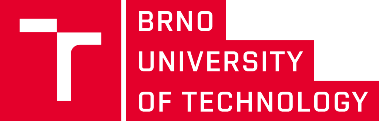 LEGAL ENTITY AND DESCRIPTION OF MAIN TASKSLEGAL ENTITY AND DESCRIPTION OF MAIN TASKSLEGAL ENTITY AND DESCRIPTION OF MAIN TASKSLEGAL ENTITY AND DESCRIPTION OF MAIN TASKSLEGAL ENTITY AND DESCRIPTION OF MAIN TASKSLEGAL ENTITY AND DESCRIPTION OF MAIN TASKSUniversityUniversityUniversityUniversityUniversityUniversityPIC number: 999873091	Main contact: smrz@fit.vutbr.czPIC number: 999873091	Main contact: smrz@fit.vutbr.czPIC number: 999873091	Main contact: smrz@fit.vutbr.czPIC number: 999873091	Main contact: smrz@fit.vutbr.czPIC number: 999873091	Main contact: smrz@fit.vutbr.czPIC number: 999873091	Main contact: smrz@fit.vutbr.czDescription of legal entityDescription of legal entityDescription of legal entityDescription of legal entityDescription of legal entityDescription of legal entityBrno University of Technology (BUT) is the second largest technical university in the Czech Republic. It comprises 8 faculties with more than 23,000 students and 3,000 staff members. The Faculty of Information Technology (FIT) provides education in the Bachelor, Master, Doctoral Study programs in Information Technology and Artificial Intelligence (ITAI). Research activities include big data and cloud processing, embedded intelligence, robotics, security, safety, formal verification, knowledge technologies, cyber physicalsystems, hardware-accelerated computing, and human-computer interaction.Brno University of Technology (BUT) is the second largest technical university in the Czech Republic. It comprises 8 faculties with more than 23,000 students and 3,000 staff members. The Faculty of Information Technology (FIT) provides education in the Bachelor, Master, Doctoral Study programs in Information Technology and Artificial Intelligence (ITAI). Research activities include big data and cloud processing, embedded intelligence, robotics, security, safety, formal verification, knowledge technologies, cyber physicalsystems, hardware-accelerated computing, and human-computer interaction.Brno University of Technology (BUT) is the second largest technical university in the Czech Republic. It comprises 8 faculties with more than 23,000 students and 3,000 staff members. The Faculty of Information Technology (FIT) provides education in the Bachelor, Master, Doctoral Study programs in Information Technology and Artificial Intelligence (ITAI). Research activities include big data and cloud processing, embedded intelligence, robotics, security, safety, formal verification, knowledge technologies, cyber physicalsystems, hardware-accelerated computing, and human-computer interaction.Brno University of Technology (BUT) is the second largest technical university in the Czech Republic. It comprises 8 faculties with more than 23,000 students and 3,000 staff members. The Faculty of Information Technology (FIT) provides education in the Bachelor, Master, Doctoral Study programs in Information Technology and Artificial Intelligence (ITAI). Research activities include big data and cloud processing, embedded intelligence, robotics, security, safety, formal verification, knowledge technologies, cyber physicalsystems, hardware-accelerated computing, and human-computer interaction.Brno University of Technology (BUT) is the second largest technical university in the Czech Republic. It comprises 8 faculties with more than 23,000 students and 3,000 staff members. The Faculty of Information Technology (FIT) provides education in the Bachelor, Master, Doctoral Study programs in Information Technology and Artificial Intelligence (ITAI). Research activities include big data and cloud processing, embedded intelligence, robotics, security, safety, formal verification, knowledge technologies, cyber physicalsystems, hardware-accelerated computing, and human-computer interaction.Brno University of Technology (BUT) is the second largest technical university in the Czech Republic. It comprises 8 faculties with more than 23,000 students and 3,000 staff members. The Faculty of Information Technology (FIT) provides education in the Bachelor, Master, Doctoral Study programs in Information Technology and Artificial Intelligence (ITAI). Research activities include big data and cloud processing, embedded intelligence, robotics, security, safety, formal verification, knowledge technologies, cyber physicalsystems, hardware-accelerated computing, and human-computer interaction.FIT is involved in the international cooperation with more than 30 research and education centres in Europe, USA, India and China. It has a strong support from leading industrial companies involved in the IT development (NVidia, Honeywell, IBM, Intel, Siemens, Microsoft, etc.).Main tasks/interest in the project (connected to SCs)SC5: Communication technologiesBUT will be primarily responsible for the data interchange protocols and communication inthe eWitol demonstrator, we will cooperate with other consortium members on the definition of a unifying view on the components integrating the edge and the cloud levels.SC2: Enabling softwareBUT will contribute to the development of the edge components relevant to the embedded intelligence, especially in relation to the tradeoff between efficiency and energy consumption. Results will be generally applicable but primarily demonstrated in the eWitol use case.Main tasks/interest in the project (connected to WPs)WP1: RequirementsAnalysis of needs for communication in demonstratorsWP3: Secure and privacy-preserving software environmentBUT will prepare the design of the edge software components relevant to the embedded intelligence and communication modules critical for the necessary regular data collection and analysis.We will develop the edge software and the communication modules in the standard agile process, 3-weeks sprints will be interleaved with regular feedback integration, first testing in laboratory conditions, later in real environments.WP4: Industrial applications:Support and implementation for the eWitol demonstratorWP5: Integration, validation and final demonstratorsBUT will provide its infrastructure for testing communication, data gathering, and analytics components for the eWitol use case. The developed prototypes will be evaluated by KPIs defined specifically forthe eWitol demonstrator.WP6: Dissemination, exploitation and standardizationNew ideas and technology will be disseminated to relevant academic conferences.How does your profile match the tasks in the proposal. (key know-how and expertise)The team from the Faculty of Information Technology that will be involved in the project has a long research track record in performing high-impact research and development in embedded intelligence, edge computing, mobile networks, security, human-computer interaction, and cyber-physical systems. We participated in 21 FP7 projects, have taken a part in 24 Horizon2020 ones, and have been involved in various national and industrial projects. This makes us one of the most successful groups in the Central European region with the focus on the mentioned areas -- see the full list of ours projects, together with their full identification, at http://www.fit.vutbr.cz/~smrz/grants. The team is also very active in technology transfer of research results into industry. Three university spin-off companies have been recently established that successfully apply research results of our team. The most relevant projects, in which our results directly match the tasks we are responsible in DAIS, include: Cross-CPP - Ecosystem for Services based on integrated Cross-sectorial Data Streams from multiple Cyber Physical Products and Open Data Sources, EC EU - Horizon 2020, 780167, FitOptiVis - From the cloud to the edge -smart IntegraTion and OPtimisation Technologies for highly efficient Image and VIdeo processingSystems, ECSEL JU, SAUCE - Smart Asset re-Use in Creative Environments, EC EU - Horizon 2020, 780470,CURRICULUM VITAE OR PROFILE OF THE RESPONSIBLE PERSONSPavel Smrz (male), who will head the team from BUT, is an associate professor and research project leader at FIT BUT. He specialises in embedded intelligence, advanced edge/cloud communication, machine learning, knowledge systems, model-based system analysis, and human-computer interaction. In addition to the projects mentioned below, where he has served as a principal investigator, he has was also a team coordinator and project manager in other large European and national projects, e.g. : Arrowhead Tools for Engineering of Digitalisation Solutions, ECSEL JU, 8A19010, Test-it-off: Robotic offline product testing, Ministry of Industry, CZR, FV400522, etc. Pavel authored more than 70 papers in scientific journals and in conference proceedings. He takes also part in the evaluation of European projects, namely in the ICT, Security, Smart Energy, and FET. He led the Czech mission in ISO/TC 37 and was a member of the W3C Uncertainty Reasoning for the World Wide Web Group.Pavel Zemcik (male) is a full professor at FIT BUT. His research interests include hardware-accelerated image and video processing, embedded intelligence, machine learning, and human-computer interaction. He has been involved in many European projects, including the below-mentioned projects FitOptiVis and Cross- CPP, as well as many national projects such a large National Centre of Excellence SECUSEN- SECUre SENsors and data. He authored more than 80 papers in journals and conference proceedings.PUBLICATIONS AND/OR PRODUCTS AND/OR SERVICESAFZAL Wasif, BRUNELIERE Hugo, DI Ruscio Davide, SADOVYKH Andrey, MAZZINI Sylvia, CARIOU Eric, TRUSCAN Dragos, CABOT Jordi, GÓMEZ Abel, GORRONOGOITIA Jesús, POMANTE Luigi and SMRŽ Pavel. The MegaM@Rt2 ECSEL Project: MegaModelling at Runtime- Scalable Model-Based Framework for Continuous Development and Runtime Validation of Complex Systems. Microprocessors and Microsystems, vol. 61, no. 9, pp. 86-95. ISSN 0141-9331.FAJČÍK Martin, SMRŽ Pavel and ZACHARIÁŠOVÁ Marcela. Automation of Processor Verification Using Recurrent Neural Networks. In: 18th International Workshop on Microprocessor and SOC Test, Security and Verification (MTV). Austin, Texas: Institute of Electrical and Electronics Engineers, 2017, pp. 15-20. ISBN 978-1-5386-3351-9.POLOK Lukáš and SMRŽ Pavel. Pivoting Strategy for Fast LU decomposition of Sparse Block Matrices. In: Proceedings of the 25th High Performance Computing Symposium. Virginia Beach, VA: Association for Computing Machinery, 2017, pp. 1-12. ISBN 978-1-5108-3822-2.MATERNA Zdeněk, ŠPANĚL Michal, MAST Marcus, BERAN Vítězslav, WEISSHARDT Florian,BURMESTER Michael and SMRŽ Pavel. Teleoperating Assistive Robots: A Novel User Interface for Remote Manipulation and Navigation Relying on Semi-Autonomy and Global 3D Environment Mapping. Journal of Robotics and Mechatronics, vol. 29, no. 2, pp. 381-394. ISSN 0915-3942.RYCHLÝ Marek, ŠKODA Petr and SMRŽ Pavel. Heterogeneity-Aware Scheduler for Stream Processing Frameworks. International Journal of Big Data Intelligence, vol. 2, no. 2, pp. 70-80. ISSN 2053-1397.PREVIOUS PROJECTS OR ACTIVITIES.Cross-CPP - Ecosystem for Services based on integrated Cross-sectorial Data Streams from multiple Cyber Physical Products and Open Data Sources, EC EU - Horizon 2020, 780167, 2017-2020.AQUAS: Aggregated Quality Assurance for Systems, ECSEL JU, 8A17001, 737475, 2017-2020.FitOptiVis - From the cloud to the edge - smart IntegraTion and OPtimisation Technologies for highly efficient Image and VIdeo processing Systems, ECSEL JUSECREDAS - Product Security for Cross Domain Reliable Dependable Automated Systems, ECSEL JU, 8A18014, 783119-2, 2018-2021SAUCE - Smart Asset re-Use in Creative Environments, EC EU - Horizon 2020, 780470.INFRASTRUCTURE OR TECHNICAL EQUIPMENTThe work will be carried out by the Knowledge Technology (KnoT) Research Group and the Sensor and Vision Group at FIT BUT. Their research facilities and available equipment include several laboratories equipped for the development and testing of edge devices and embedded intelligence solutions, as well as efficient communication of the edge components. As a part of the Czech Centre IT4T, we have also access to one of the largest cloud and HPC computing infrastructure in the Central Europe, as well as a specialised clusters equipped with various hardware accelerators.OrganizationOctavicShort nameOCTPartner Nr.20.CountryDenmarkLogo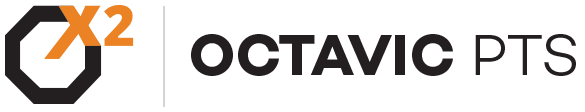 LEGAL ENTITY AND DESCRIPTION OF MAIN TASKSLEGAL ENTITY AND DESCRIPTION OF MAIN TASKSLEGAL ENTITY AND DESCRIPTION OF MAIN TASKSLEGAL ENTITY AND DESCRIPTION OF MAIN TASKSLEGAL ENTITY AND DESCRIPTION OF MAIN TASKSLEGAL ENTITY AND DESCRIPTION OF MAIN TASKSSMESMESMESMESMESMEPIC number: 894683090	Main contact: Felician Blaga (felix.blaga@octavic.dk)PIC number: 894683090	Main contact: Felician Blaga (felix.blaga@octavic.dk)PIC number: 894683090	Main contact: Felician Blaga (felix.blaga@octavic.dk)PIC number: 894683090	Main contact: Felician Blaga (felix.blaga@octavic.dk)PIC number: 894683090	Main contact: Felician Blaga (felix.blaga@octavic.dk)PIC number: 894683090	Main contact: Felician Blaga (felix.blaga@octavic.dk)Description of legal entityDescription of legal entityDescription of legal entityDescription of legal entityDescription of legal entityDescription of legal entityOctavic is a dynamic start-up founded almost 3 years ago in Romania and Denmark. It started with an Andon solution for high level assembly for medical equipment at Plexus. The company moved afterwards in the pharmaceutical sector where it has built a GMP (Good Manufacturing Practice) compliant system together with one of Sanofi plants to digitalize the papers required in drugs production. It has done several pilot projects in injection moulding for automotive but decided that it’s a better strategy to focus for a while on one vertical which is pharma to scale the business.Now the company has 7 employees and is having several clients and partners with a global presence in the pharmaceutical sector and automotive like: Zentiva, Gedeon-Richter, Alvogen, Eurodies. The vison of the company is to offer the best decision-making framework in the industry. In 2018 Octavic PTS received an award of 65.000 USD from the Polish government through Brinc Accelerator (a global hardware accelerator) for opening a business in Poland and won the second place in the largest competition for start-ups in Romania (Startarium) with an award of 30,000 euro.Octavic PTS has several partners such as: Nordika (one of the largest system integrators in pharma in Brazil), Dragon Engineering Shanghai(one of the largest system integrators for pharma in China), ImperialElectric (automation company delivering IoT solution since 1991).Octavic is a dynamic start-up founded almost 3 years ago in Romania and Denmark. It started with an Andon solution for high level assembly for medical equipment at Plexus. The company moved afterwards in the pharmaceutical sector where it has built a GMP (Good Manufacturing Practice) compliant system together with one of Sanofi plants to digitalize the papers required in drugs production. It has done several pilot projects in injection moulding for automotive but decided that it’s a better strategy to focus for a while on one vertical which is pharma to scale the business.Now the company has 7 employees and is having several clients and partners with a global presence in the pharmaceutical sector and automotive like: Zentiva, Gedeon-Richter, Alvogen, Eurodies. The vison of the company is to offer the best decision-making framework in the industry. In 2018 Octavic PTS received an award of 65.000 USD from the Polish government through Brinc Accelerator (a global hardware accelerator) for opening a business in Poland and won the second place in the largest competition for start-ups in Romania (Startarium) with an award of 30,000 euro.Octavic PTS has several partners such as: Nordika (one of the largest system integrators in pharma in Brazil), Dragon Engineering Shanghai(one of the largest system integrators for pharma in China), ImperialElectric (automation company delivering IoT solution since 1991).Octavic is a dynamic start-up founded almost 3 years ago in Romania and Denmark. It started with an Andon solution for high level assembly for medical equipment at Plexus. The company moved afterwards in the pharmaceutical sector where it has built a GMP (Good Manufacturing Practice) compliant system together with one of Sanofi plants to digitalize the papers required in drugs production. It has done several pilot projects in injection moulding for automotive but decided that it’s a better strategy to focus for a while on one vertical which is pharma to scale the business.Now the company has 7 employees and is having several clients and partners with a global presence in the pharmaceutical sector and automotive like: Zentiva, Gedeon-Richter, Alvogen, Eurodies. The vison of the company is to offer the best decision-making framework in the industry. In 2018 Octavic PTS received an award of 65.000 USD from the Polish government through Brinc Accelerator (a global hardware accelerator) for opening a business in Poland and won the second place in the largest competition for start-ups in Romania (Startarium) with an award of 30,000 euro.Octavic PTS has several partners such as: Nordika (one of the largest system integrators in pharma in Brazil), Dragon Engineering Shanghai(one of the largest system integrators for pharma in China), ImperialElectric (automation company delivering IoT solution since 1991).Octavic is a dynamic start-up founded almost 3 years ago in Romania and Denmark. It started with an Andon solution for high level assembly for medical equipment at Plexus. The company moved afterwards in the pharmaceutical sector where it has built a GMP (Good Manufacturing Practice) compliant system together with one of Sanofi plants to digitalize the papers required in drugs production. It has done several pilot projects in injection moulding for automotive but decided that it’s a better strategy to focus for a while on one vertical which is pharma to scale the business.Now the company has 7 employees and is having several clients and partners with a global presence in the pharmaceutical sector and automotive like: Zentiva, Gedeon-Richter, Alvogen, Eurodies. The vison of the company is to offer the best decision-making framework in the industry. In 2018 Octavic PTS received an award of 65.000 USD from the Polish government through Brinc Accelerator (a global hardware accelerator) for opening a business in Poland and won the second place in the largest competition for start-ups in Romania (Startarium) with an award of 30,000 euro.Octavic PTS has several partners such as: Nordika (one of the largest system integrators in pharma in Brazil), Dragon Engineering Shanghai(one of the largest system integrators for pharma in China), ImperialElectric (automation company delivering IoT solution since 1991).Octavic is a dynamic start-up founded almost 3 years ago in Romania and Denmark. It started with an Andon solution for high level assembly for medical equipment at Plexus. The company moved afterwards in the pharmaceutical sector where it has built a GMP (Good Manufacturing Practice) compliant system together with one of Sanofi plants to digitalize the papers required in drugs production. It has done several pilot projects in injection moulding for automotive but decided that it’s a better strategy to focus for a while on one vertical which is pharma to scale the business.Now the company has 7 employees and is having several clients and partners with a global presence in the pharmaceutical sector and automotive like: Zentiva, Gedeon-Richter, Alvogen, Eurodies. The vison of the company is to offer the best decision-making framework in the industry. In 2018 Octavic PTS received an award of 65.000 USD from the Polish government through Brinc Accelerator (a global hardware accelerator) for opening a business in Poland and won the second place in the largest competition for start-ups in Romania (Startarium) with an award of 30,000 euro.Octavic PTS has several partners such as: Nordika (one of the largest system integrators in pharma in Brazil), Dragon Engineering Shanghai(one of the largest system integrators for pharma in China), ImperialElectric (automation company delivering IoT solution since 1991).Octavic is a dynamic start-up founded almost 3 years ago in Romania and Denmark. It started with an Andon solution for high level assembly for medical equipment at Plexus. The company moved afterwards in the pharmaceutical sector where it has built a GMP (Good Manufacturing Practice) compliant system together with one of Sanofi plants to digitalize the papers required in drugs production. It has done several pilot projects in injection moulding for automotive but decided that it’s a better strategy to focus for a while on one vertical which is pharma to scale the business.Now the company has 7 employees and is having several clients and partners with a global presence in the pharmaceutical sector and automotive like: Zentiva, Gedeon-Richter, Alvogen, Eurodies. The vison of the company is to offer the best decision-making framework in the industry. In 2018 Octavic PTS received an award of 65.000 USD from the Polish government through Brinc Accelerator (a global hardware accelerator) for opening a business in Poland and won the second place in the largest competition for start-ups in Romania (Startarium) with an award of 30,000 euro.Octavic PTS has several partners such as: Nordika (one of the largest system integrators in pharma in Brazil), Dragon Engineering Shanghai(one of the largest system integrators for pharma in China), ImperialElectric (automation company delivering IoT solution since 1991).Main tasks/interest in the project (connected to SCs)Develop predictive maintenance solutions based on edge analytics SC2: Enabling softwareAdapt our current solution for the new Edge platform and evaluate the benefits (costs, effort to deploy,scalability etc.)SC3: Coordination and orchestrationIntegrate our Real-Time Planning solution for production with the configuration and orchestration solution of the Edge Computing Platform.Main tasks/interest in the project (connected to WPs)WP1: RequirementsDevelop requirements on the predictive solutions using Danfoss’ use case as focus point.WP3: Secure and privacy-preserving software environment Develop an architecture for predictive maintenance components.Develop predictive maintenance components implementing the specified architecture.WP5: Integration, validation and final demonstratorsIntegrate the developed predictive maintenance solutions into use cases, primarily Danfoss’ electric drive use case. Assist Danfoss and other use case owners in testing and validating predictive maintenancesolutions.How does your profile match the tasks in the proposal. (key know-how and expertise)Octavic has experience in designing hardware, integrate hardware in production and work with heavy regulated industries in the context of digitalisation. This together with the existing platform composed of: Server web app, HMI hardware, Industrial IoT interface will help to evaluate the effort to adapt existing solutions and the benefits for the industry.CURRICULUM VITAE OR PROFILE OF THE RESPONSIBLE PERSONSFelician Blaga (male) has several years of experience in building and designing data intensive platforms. This together with an educational background in Computer Science (Master at Danish Technical University) and Management of the industrial processes provides a clear background of what is needed in the industry and how it could be implemented. He has worked in different industries like: automotive, research, shipping, transportation and pharma having several positions within: production optimisation, software development, product management, development management.Paul Harfas (male) is a MSc in Electrical Engineering, with considerable experience in embedded systems HW & SW and industrial applications. He has been involved with consulting in the field of industrial and medical electronics, in his own startup, for 9 years, especially in compressed air quality monitoring systems, calibration systems and maritime communications equipment. Besides this, his experience in electronics manufacturing, automation systems, mechanics, enables him to have a top-down approach and wide perspective of hardware & software platforms integration. Paul's focus is on the architecture of HW & SW systems.…PUBLICATIONS AND/OR PRODUCTS AND/OR SERVICES.The PET framework developed by Octavic is used for data storage, analytics and predictive analysis based on real time data (stoppages, rejects, output, process parameters) bridged with operator knowledge through visual guided flows (human driven data).RTP is a real time planning built on top of PET which is using historical and real-time data to do reschedule of production.Felician Blaga, “Acquiring and using data to improve production efficiency: challenges and solutions”, MADE Innovation Conference: Big Data in production--Why and How?, Copenhagen, 2017.Felician Blaga, “Data gathering challenges in pharma and replacement of paper-based flow”, IDA— The Danish Society of Engineers, 2018PREVIOUS PROJECTS OR ACTIVITIESRTPP – Real time production planning (H2020 IoT4Industry 2019-2020)INFRASTRUCTURE OR TECHNICAL EQUIPMENTOctavic has already a planning framework which works in real-time. This framework will be adapted to work with the optimization infrastructure and to evaluate the concept at a high level.OrganizationNXP Semiconductors Germany GmbHShort nameNXPGEPartner Nr.21CountryGermanyLogo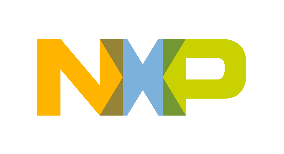 LEGAL ENTITY AND DESCRIPTION OF MAIN TASKSLEGAL ENTITY AND DESCRIPTION OF MAIN TASKSLEGAL ENTITY AND DESCRIPTION OF MAIN TASKSLEGAL ENTITY AND DESCRIPTION OF MAIN TASKSLEGAL ENTITY AND DESCRIPTION OF MAIN TASKSLEGAL ENTITY AND DESCRIPTION OF MAIN TASKSIndustry	PIC number: 996753474Industry	PIC number: 996753474Industry	PIC number: 996753474Industry	PIC number: 996753474Industry	PIC number: 996753474Industry	PIC number: 996753474Technical contact: kiran.shekhar@nxp.comAdministration: Georg.menges@nxp.com / horst.roehm@nxp.comFinance & Accounting: sibylle.budach_2@nxp.comTechnical contact: kiran.shekhar@nxp.comAdministration: Georg.menges@nxp.com / horst.roehm@nxp.comFinance & Accounting: sibylle.budach_2@nxp.comTechnical contact: kiran.shekhar@nxp.comAdministration: Georg.menges@nxp.com / horst.roehm@nxp.comFinance & Accounting: sibylle.budach_2@nxp.comTechnical contact: kiran.shekhar@nxp.comAdministration: Georg.menges@nxp.com / horst.roehm@nxp.comFinance & Accounting: sibylle.budach_2@nxp.comTechnical contact: kiran.shekhar@nxp.comAdministration: Georg.menges@nxp.com / horst.roehm@nxp.comFinance & Accounting: sibylle.budach_2@nxp.comTechnical contact: kiran.shekhar@nxp.comAdministration: Georg.menges@nxp.com / horst.roehm@nxp.comFinance & Accounting: sibylle.budach_2@nxp.comDescription of legal entityDescription of legal entityDescription of legal entityDescription of legal entityDescription of legal entityDescription of legal entityNXP Semiconductors enables secure connections for a smarter world, advancing solutions that make lives easier, better, and safer. As the world leader in secure connectivity solutions for embedded applications, NXP is driving innovation in the automotive, industrial & IoT, mobile, and communication infrastructure markets. Built on more than 60 years of combined experience and expertise, the company has approximately 30,000   employees   in   more   than   30   countries   and   posted    revenue    of    $8.9 billion    in   2019. The company’s headquarter is situated in Eindhoven (The Netherlands). In Europe, other main locations are spread over The Netherlands, Germany, France, Austria, Belgium, Czech Republic and Romania. NXP Semiconductors Germany GmbH employs around 1,200 permanent collaborators inHamburg, Dresden, Stuttgart and Munich.NXP Semiconductors enables secure connections for a smarter world, advancing solutions that make lives easier, better, and safer. As the world leader in secure connectivity solutions for embedded applications, NXP is driving innovation in the automotive, industrial & IoT, mobile, and communication infrastructure markets. Built on more than 60 years of combined experience and expertise, the company has approximately 30,000   employees   in   more   than   30   countries   and   posted    revenue    of    $8.9 billion    in   2019. The company’s headquarter is situated in Eindhoven (The Netherlands). In Europe, other main locations are spread over The Netherlands, Germany, France, Austria, Belgium, Czech Republic and Romania. NXP Semiconductors Germany GmbH employs around 1,200 permanent collaborators inHamburg, Dresden, Stuttgart and Munich.NXP Semiconductors enables secure connections for a smarter world, advancing solutions that make lives easier, better, and safer. As the world leader in secure connectivity solutions for embedded applications, NXP is driving innovation in the automotive, industrial & IoT, mobile, and communication infrastructure markets. Built on more than 60 years of combined experience and expertise, the company has approximately 30,000   employees   in   more   than   30   countries   and   posted    revenue    of    $8.9 billion    in   2019. The company’s headquarter is situated in Eindhoven (The Netherlands). In Europe, other main locations are spread over The Netherlands, Germany, France, Austria, Belgium, Czech Republic and Romania. NXP Semiconductors Germany GmbH employs around 1,200 permanent collaborators inHamburg, Dresden, Stuttgart and Munich.NXP Semiconductors enables secure connections for a smarter world, advancing solutions that make lives easier, better, and safer. As the world leader in secure connectivity solutions for embedded applications, NXP is driving innovation in the automotive, industrial & IoT, mobile, and communication infrastructure markets. Built on more than 60 years of combined experience and expertise, the company has approximately 30,000   employees   in   more   than   30   countries   and   posted    revenue    of    $8.9 billion    in   2019. The company’s headquarter is situated in Eindhoven (The Netherlands). In Europe, other main locations are spread over The Netherlands, Germany, France, Austria, Belgium, Czech Republic and Romania. NXP Semiconductors Germany GmbH employs around 1,200 permanent collaborators inHamburg, Dresden, Stuttgart and Munich.NXP Semiconductors enables secure connections for a smarter world, advancing solutions that make lives easier, better, and safer. As the world leader in secure connectivity solutions for embedded applications, NXP is driving innovation in the automotive, industrial & IoT, mobile, and communication infrastructure markets. Built on more than 60 years of combined experience and expertise, the company has approximately 30,000   employees   in   more   than   30   countries   and   posted    revenue    of    $8.9 billion    in   2019. The company’s headquarter is situated in Eindhoven (The Netherlands). In Europe, other main locations are spread over The Netherlands, Germany, France, Austria, Belgium, Czech Republic and Romania. NXP Semiconductors Germany GmbH employs around 1,200 permanent collaborators inHamburg, Dresden, Stuttgart and Munich.NXP Semiconductors enables secure connections for a smarter world, advancing solutions that make lives easier, better, and safer. As the world leader in secure connectivity solutions for embedded applications, NXP is driving innovation in the automotive, industrial & IoT, mobile, and communication infrastructure markets. Built on more than 60 years of combined experience and expertise, the company has approximately 30,000   employees   in   more   than   30   countries   and   posted    revenue    of    $8.9 billion    in   2019. The company’s headquarter is situated in Eindhoven (The Netherlands). In Europe, other main locations are spread over The Netherlands, Germany, France, Austria, Belgium, Czech Republic and Romania. NXP Semiconductors Germany GmbH employs around 1,200 permanent collaborators inHamburg, Dresden, Stuttgart and Munich.Main tasks/interest in the project (connected to SCs)Main tasks/interest in the project (connected to SCs)Main tasks/interest in the project (connected to SCs)Main tasks/interest in the project (connected to SCs)Main tasks/interest in the project (connected to SCs)Main tasks/interest in the project (connected to SCs)SC1: Edge hardwareThis is the major SC for NXPGE in the DAIS project. NXPGE shall contribute to selection of correct Edge computing platform based on use case requirements, constraints and prerequisites. Parameters such ascomputation power, real-time, deterministic execution, security, safety, latency, power consumption, costs, interfaces etc will play a key role in defining appropriate candidate for edge platform. Together with projectSC1: Edge hardwareThis is the major SC for NXPGE in the DAIS project. NXPGE shall contribute to selection of correct Edge computing platform based on use case requirements, constraints and prerequisites. Parameters such ascomputation power, real-time, deterministic execution, security, safety, latency, power consumption, costs, interfaces etc will play a key role in defining appropriate candidate for edge platform. Together with projectSC1: Edge hardwareThis is the major SC for NXPGE in the DAIS project. NXPGE shall contribute to selection of correct Edge computing platform based on use case requirements, constraints and prerequisites. Parameters such ascomputation power, real-time, deterministic execution, security, safety, latency, power consumption, costs, interfaces etc will play a key role in defining appropriate candidate for edge platform. Together with projectSC1: Edge hardwareThis is the major SC for NXPGE in the DAIS project. NXPGE shall contribute to selection of correct Edge computing platform based on use case requirements, constraints and prerequisites. Parameters such ascomputation power, real-time, deterministic execution, security, safety, latency, power consumption, costs, interfaces etc will play a key role in defining appropriate candidate for edge platform. Together with projectSC1: Edge hardwareThis is the major SC for NXPGE in the DAIS project. NXPGE shall contribute to selection of correct Edge computing platform based on use case requirements, constraints and prerequisites. Parameters such ascomputation power, real-time, deterministic execution, security, safety, latency, power consumption, costs, interfaces etc will play a key role in defining appropriate candidate for edge platform. Together with projectSC1: Edge hardwareThis is the major SC for NXPGE in the DAIS project. NXPGE shall contribute to selection of correct Edge computing platform based on use case requirements, constraints and prerequisites. Parameters such ascomputation power, real-time, deterministic execution, security, safety, latency, power consumption, costs, interfaces etc will play a key role in defining appropriate candidate for edge platform. Together with projectpartners, NXPGE shall gather edge computing platform requirements, define system specification & architecture for edge HW and help use case owners’ integrate their applications onto NXP edge HW.SC2: Enabling softwareEdge SW consist of use case specific application SW development as well as drivers/board support packages for edge HW. These SW have to be adapted/modified to every use case requirement such that deployed machine learning algorithm efficiently utilizes the available resources for better performance as well as least power consumption. The ML SW is typically composed on application layer dealing with algorithms that are execution platform agnostic and HW abstraction layer that distributes ML load between accelerators, GPU & CPU. NXP eIQ ML SW development platform can be used for efficient deployment of ML application on NXP Edge platforms.SC3: Coordination and orchestrationIn this section NXPGE shall assist partners to integrate the application SW developed in SC2 onto the target edge ML platform defined in SC1. This involves adaptation & optimization of both HW & SW components to ensure reliable system solution that meets use case requirements. It can encompass synchronization, scheduling, priority & co-existence management.SC4: Security and privacySecurity & privacy play a very important role in Industrie4.0 applications. Therefore, NXPGE together with partners shall incorporate security & privacy elements from the initial architecture phase. The security & privacy by design processes ensures first time right strategy to save cost & efforts of redesign. NXPGE shall look into concepts of homomorphic encryption for data aggregator units such as edge-based gateways connect to multiple sensors. This is one of the ways data privacy from sensors, actuators & gateways. From security standpoint, NXPGE shall focus on end to end security using both HW & SW security solutions. The communication nodes shall be mutually authenticated to avoid spoofing and establish encrypted channel between them for data confidentiality. Security concepts such as digital signatures, timestamps, access privileges shall also be employed based on use case requirements. Applying ML algorithms to enhance security & privacy shall also be researched in the course of the projectSC5: Communication technologiesHere, NXPGE shall look into different communication interfaces & protocols for the ML edge solution on use case basis. This could be 5G connectivity for edge nodes in a private wireless network or time sensitive networking interface for wired networks for low latency & high throughput. For sensors & actuators nodes in local or vicinity network, NFC, BLE, Thread (ZigBee) interfaces can be power efficient & cost effective. For gateways & cloud interfaces Wi-Fi 6 or LPWAN solutions such as SigFox can come into play. For interoperability purposes, protocols such as OPC-UA shall be looked into.SC6: Digital IndustryUse case Digital Industry serves as demonstrator application for NXP edge eco-systems. NXP shall look into use case requirements, define system specification & architecture and help use case owners integrate their application on NXP platform …SC7: Digital lifeUse case Digital Life serves as demonstrator application for NXP edge eco-systems. NXP shall look    into use case requirements, define system specification & architecture and help use case owners integrate their application on NXP platformSC8: Smart Transport and MobilityUse case Smart Transport and Mobility serves as demonstrator application for NXP edge eco-systems. NXP shall look into use case requirements, define system specification & architecture and help use case owners integrate their application on NXP platform.Main tasks/interest in the project (connected to WPs)WP1: RequirementsThe use cases from SC6, 7 & 8 serve as major source of requirements for edge HW & SW. NXPGE shall collaborate with use case owners to gather their requirements. The requirement collection process shall follow SMART4 metrics to ensure proper validation. Using these quantified requirements, a system specification shall be derived. This system specs shall be used to test & verify the demo implementation. The system specification contributes to determining system architecture of intended edge solution that serves as reference for all 3 use cases.WP2: Hardware components and framework för DAIS architecture (platform) & WP3: Secure and privacy-preserving software environmentHere NXPGE shall contribute to individual system edge solution designs based on the use cases. This involves translating system specification into realizable HW & SW components. NXPGE shall follow Top- down approach to create top-level design & integration test specs followed by low level design & unit test specs.NXPGE shall contribute to implementation of individual components to realize the demonstrator. This can be ML algorithm development, security & privacy protocol implementation on the SW level or adapting board support packages and drivers at FW level or interfacing  multiple  components/nodes at the  network level.WP4: Industrial applicationNXP focus on application for smart transport and mobilityWP5: Integration, validation and final demonstratorsThis includes orchestration of developed HW & SW components to realize a system solution. It is iterative process of tweaking & optimizing SW & HW parameters to match the system requirements. This involves close collaboration of use case owners and system developers. NXPGE shall coordinate these integration activities in each use case with respective stakeholders.Testing is the final step where use case requirements are validated against the developed demonstrator. The unit & integration tests make sure that the implementation is correct. The verification step compares the system specification against design. NXPGE shall collaborate with use case owners and other project partners to ensure that these processes are correctly followed for all the 3 domains.WP6: Dissemination, exploitation and standardizationHere NXPGE shall look into possible standardization opportunities for wider acceptance & interoperability purpose. The requirements gathered in the scope of the project can also serve as input to futureproducts/roadmap. The cooperation with project partners & project outcomes may promote business collaboration.How does your profile match the tasks in the proposal? (key know-how and expertise)DAIS promises significant benefits and can serve as foundation for wide usage of AI technologies. This stands for a potential value of up to $135 billion in hardware revenues by 2025. Use cases can be found across all sectors and industries. The global machine learning chip market alone reached a volume of almost€ 2 billion in 2017 and is expected to grow to more than € 30 billion in 2025 at an average CAGR of 40,8%. A major driver behind this development is the increasing adoption in industrial IoT applications. The already considerable number of algorithmic approaches to machine learning is evolving rapidly and requires large investments in firmware and software solutions to apply machine learning make it more usable by abroader audience of developers. DAIS will contribute innovations to these markets. Networking capabilities, processing power for machine learning and security will be combined and will contribute tothe chances of securing future market shares in this field. In the security IC market NXP today has a market share of 49% generating around $2 billion in annual revenues. The goal is to reach a comparable market position in the industrial machine learning sector over time.NXP Semiconductors enables secure connections and infrastructure for a smarter world, advancing solutions that make lives easier, better and safer. As the world leader in secure connectivity solutions for embedded applications, NXP is driving innovation in end-to-end security and privacy, smart connected solutions markets and the secure connected vehicle. With a large number of international clients and substantial experience in new and growing markets, NXP is confident that its robust network and market intelligence will help to exploit the findings of DAIS to the extent that new markets can be entered. NXP has established its Industrial Competence Center in Hamburg, Germany. This team is working on innovations for Industrial IoT and Industry 4.0.CURRICULUM VITAE OR PROFILE OF THE RESPONSIBLE PERSONSDr. Markus Hinkelmann (male) is a security architect, cryptographer and a member of the Crypto & Security Competence Center at NXP Semiconductors in Hamburg since 2011. This group focuses on the analysis of hardware security and the development of cryptographic protocols and libraries. Before joining NXP, Dr. Hinkelmann has been teaching cryptography, safety and security, complexity theory, and design of algorithms. He received a PhD in Computer Science from the University of Lübeck, Germany, and has performed research in the fields of secure multiparty computation and protocols for private data retention.Dr. Nicolas Lehment (male) is the systems architect at NXP’s Industrial Competency Center. In this role he provides technical guidance on strategic topics such as ML/AI, functional safety and connectivity for industrial automation. Before joining NXP he designed cutting-edge computer vision and robotics systems for ABB and Smartray. He has collaborated on research papers for topics ranging from ML-driven video classification over human pose tracking to collaborative robotics. This academic work earned him a doctoral degree at the Munich University of Technology, Germany.Kiran Shekhar (male) received his bachelor’s degree in Electronics & Communication engineering in 2006. In 2012, He received his Master of Science degree (M.Sc.) in Microelectronics & Microsystems and Master of Business Administration (MBA) in Technology Management from the Hamburg University of Technology, Germany. He has worked as embedded software engineer in Car infotainment & driver assistance division of Robert Bosch. From 2013 onwards he has been working at NXP, as technical consultant in the Innovation division of  the  secure  identification  business  line,  developing cutting  edge technologies such as integrated capacitive touch & fingerprint sensors, secure embedded solutions for e-ID, banking, transit or mobile payments. Currently, he works as a project manager at Cooperative Innovations team of NXP, with focus on Artificial Intelligence & Machine Learning on the edge, and end- to-end security for Industrie4.0 applications.PUBLICATIONS AND/OR PRODUCTS AND/OR SERVICESHuihui Yap, Khoongming Khoo, Axel Poschmann: Parallelizable variants of Camellia and SMS4 block cipher: p-Camellia and p-SMS4. IJACT 3(1): 1-20 (2013)Markus Hinkelmann, Andreas Jakoby, Nina Moebius, Tiark Rompf, Peer Stechert: A cryptographically t-private auction system. Concurrency and Computation: Practice and Experience 23(12): 1399-1413 (2011)Axel Poschmann, Matthew J. B. Robshaw: On Area, Time, and the Right Trade-Off. ACISP 2012: 404-418B. Feix and V. Verneuil: There's something about m-ary. INDOCRYPT 2013, LNCS vol. 8250, pp. 197-214, Springer, 2013.Clavier, B. Feix, G. Gagnerot, C. Giraud, M. Roussellet and V. Verneuil: ROSETTA for Single Trace Analysis. C. INDOCRYPT 2012, LNCS vol. 7668, pp. 140-155, Springer, 2012.Services & products:Modular IoT Gateway Reference Design, 2017: MPU for optimal application performance at lowest power point, robust secure large node network connectivity with Thread, Zigbee and BLE Mesh, Ethernet & Wi-Fi, NFC no power commissioning (http://www.nxp.com/products/reference- designs/modular-iot-gateway-reference-design:IOT-MODULAR-GATEWAY )EdgeVerse: Comprehensive Edge Computing and Security PlatformeIQ Machine Learning Software Development Environmenti.MX processors in Edge Computing applicationPREVIOUS PROJECTS OR ACTIVITIESNXP is continuously involved in a number of German and European research projects for further developing approaches to hardware-based IT security and AI. Major projects related to the work content of DAIS are:SunRISE (PENTA, 2019-2022): The project develops a reference platform for safe IoT. NXP focuses on machine learning on edge nodes and homomorphic encryption. HW accelerators for privacy preserving technologies supporting AI on edge devices through.Productive 4.0 (ECSEL, 2017-2020): With more than 100 partners from 19 European countries, the project addresses industrial change in automation technology. NXP develops solutions for securing IIoT at edge level.Prowilan (BMBF, 2015-2017): In this German project NXP and its partners have developed secure and reliable wireless communication solutions based on 5GHz RF technology and software defined radio. NXP was responsible for the baseband processing. In addition, NXP worked on the development of end-to-end security functions such as Plug & Trust.HiFlecs (BMBF, 2015-2017): The aim of the project was to develop secure and reliable wireless communication for closed-loop systems in industry 4.0. NXP contributed to this project by developing low-latency, low-power cryptography implementations based on state-of-the-art ciphers.ParSec (BMBF, 2015-2017: This German project developed secure and reliable wireless communication for Industry 4.0. NXP has carried out the evaluation of novel ciphers for latency-optimized, secure wireless communication in the project.INFRASTRUCTURE OR TECHNICAL EQUIPMENTNXP-GE will contribute in bringing essential secure edge infrastructure required for this project Thanks to the facilities available in its Crypto & Security Centre of Excellence. The vulnerability analysis lab is able to apply the most advanced side-channel analysis, fault analysis and reverse-engineering techniques using bespoke equipment. In particular, it is able perform such analyses on products engineered using the latest production technologies. Other aspects of security evaluations can be covered by hardware, system and software security specialists, cryptography experts, as well as certification leaders. On the AI & ML end, NXP edge verse portfolio consist of energy efficient ML execution platforms with latest communication interfaces such as Time sensitive networking interface, Wi-Fi 6 & 5G for private wireless networks.   NXP Industrial competency centre based in Hamburg works specifically on these IoT/ IoT & Industrie4.0 domains.OrganizationFraunhofer GesellschaftShort nameFhGPartner Nr.22CountryGermanyLogo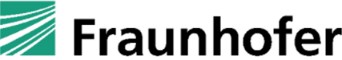 LEGAL ENTITY AND DESCRIPTION OF MAIN TASKSLEGAL ENTITY AND DESCRIPTION OF MAIN TASKSLEGAL ENTITY AND DESCRIPTION OF MAIN TASKSLEGAL ENTITY AND DESCRIPTION OF MAIN TASKSLEGAL ENTITY AND DESCRIPTION OF MAIN TASKSLEGAL ENTITY AND DESCRIPTION OF MAIN TASKSIndustryPIC number: 999984059	Technical contact: Bhaskar.choubey@ims.fraunhofer.de Administration: holger.kappart@ims.fraunhofer.deFinance & Accounting : cornelia.metz@ims.fraunhofer.deDescription of legal entityFraunhofer IMS is part of the German Fraunhofer Gesellschaft, Europe’s largest application-oriented research organization. As an institute of applied research, it is working in the field of semiconductor process development, microelectronic circuits and systems. Main research topics include hybrid integration ofsensors, electronics for harsh environments, hardware cybersecurity and functional safety in integrated sensor ICs.Main tasks/interest in the project (connected to SCs)SC1: Edge hardwareThis is the major SC for Fraunhofer in the DAIS project. Fraunhofer will develop analogue front-end AI accelerators encompassing few layers of complex neural networks integrated with different type of sensors for early computation of sensory data. This will be showcased with a small vision sensor extracting scene information, but will be generic for integration with a number of other sensory systems developed. In addition to trainable AI, emphasis would be reliability and security of the AI system implemented in hardware. Towards this, AI hardware which is trained once by a cloud-based training system but provides high reliability will be investigated. Learning transfer from one type of sensory system to another will also form a key part of activities. Finally, edge nodes operating in harsh environments like high temperature will be specific focus on the activity by designing systems utilising an in-house high temperature fabrication process for CMOS chips. The sensor-processor integration will be further adapted to serve in demonstrator use-cases in aerial drones for various civilian applications.SC4: Security and privacySecurity & privacy of AI in hardware is a crucial unresolved topic. Towards this, Fraunhofer will utilize its past research on secure hardware to define the optimal parameters for design, training and application of analogue neural networks on a chip. We will also expand this methodology to enhance security in micro- sensors, particularly in their operation as well as data transmission.SC6: Digital IndustryFraunhofer will work with use-case developers to adapt the developed hardware for application specific solutions for industrial automation using EDGE AI. We will then develop, build and test hardware to meet the needs of the use-case.SC7: Digital lifeFraunhofer will work with use-case developers to adapt the developed hardware for application specific solutions for digital life, particularly secure AI. With personal data involved, it is of key interest to use to ensure privacy; however, limited solutions exist to provide in analogue world and we will develop new solutions, while integrating edge AI hardware to the the needs of the use-case.SC8: Smart Transport and MobilitySmart Transport and Mobility is a key focus for German end-users of the project and Fraunhofer will work extensively with use-case leaders to define the system requirements and resulting component requirements for edge AI systems to enable drones to independently operate. We will provide the analogue as well as FPGA solutions for these use-cases.Main tasks/interest in the project (connected to WPs)WP1: RequirementsFraunhofer will work with partners from use-case SCs to define the hardware requirements for EDGE AI, both in terms of trainable systems as well as previously trained systems. These will then be structured between system level as well as component level specifications.WP2: Fraunhofer will contribute to the hardware system architecture as well as security and privacy aspect of the project. Hardware partitioning between off-the-self and new ASIC components will also be keydesign aspect. These will lead to design of neuromorphic AI chips and sensors, both for general purpose applications as well as for specific use-cases, wherein we will collaborate with other partners to designapplication specific AI. We will build AI ASIC chips with trainable and trained analogue neurons and integrate them with analogue sensors. By building analogue accelerators, we aim to build low power front- ends for edge systems. These front-ends will be further enhanced by digital implementations of more complex systems in Field programmable gate arrays. Finally, we will integrate them with micro-sensors, particularly image sensors and sensors as needed by other use-cases.WP4: Industrial applicationsWe will provide AI hardware for SC8, which is the key demonstrator being developed in Germany. In addition, we will also provide prototyping hardware for SC6 and SC7, developing it as per specification designed in WP1.WP5: Integration, validation and demonstrationSystem integration requires hardware and software, iteratively optimized to provide for the system specification. Fraunhofer will work closely with system developers to integrate AI circuits with Sensors and software solution. We will also enhance security through system integration. Finally, we will design common security profiles for different hardware. We will verify and validate the developed edge AI hardware, particularly reliability of neuromorphic hardware. We will also set up a series of defined tests for individual integrated components as well as parts of demonstrator applications, both from Germany as well as other European countries.WP7: Project ManagementFhG will provide leadership to the hardware supply chain SC1, as well as to the task 2.2 in work-package2. We also lead the German consortium and provide support for the demonstrator being built in Germany while supporting the entire hardware supply chain across Europe.How does your profile match the tasks in the proposal? (key know-how and expertise)Fraunhofer IMS in Duisburg and the group led by Prof. B. Choubey, have a long-standing expertise in designing and building sensory systems using silicon circuits for a range of complementary and supplementary areas. These include a number of imaging and mass sensing systems in the past. We have also developed analogue neural network and biologically inspired imaging systems. Fraunhofer IMS also has a long standing stable high-performance CMOS fabrication line. More importantly, it has extensive background in programmable read only memories, which have the potential of being redesigned for building neurons. Integrating the intelligent processors with these sensors will further enhance the abilitiesof these sensors as well as their market penetration.CURRICULUM VITAE OR PROFILE OF THE RESPONSIBLE PERSONSProf. Bhaskar Choubey (male) is the head of microelectronics electronics in Fraunhofer Institute of Microelectronics Circuits and Systems in Duisburg. In addition, he holds the chair of analogue circuits at Siegen University in Germany. He obtained his doctorate from Oxford University as a Rhodes scholar.  He has served as an associate professor in University of Oxford and lecturer in University of Glasgow. For his research in sensors, he has been awarded the IEEE Sensors Council GOLD award for early career achievement and Myril B Reed best paper award from IEEE MWSCAS. He has published over 100 publications, is an associate editor of IEEE Sensors Journal and has served as an associate editor of IEEE Transactions of Circuits and Systems – II. He also serves as the chair of IEEE European Public Policy Working Group on ICT. He conducts research on integration of Neuromorphic systems and sensors.Prof. Rainer Kokozinski (male) is the head of Integrated Circuits and Systems department in Fraunhofer Institute of Microelectronic Circuits and Systems in Duisburg since 2002 and holds the professorship     for in University of Duisburg-Essen in Germany. He obtained a diploma in electrical engineering in 1990 and doctorate in 1996, both from Duisburg University. His research interests are in the field of circuits design and wider microelectronics. He has led several projects, including those on circuits for retina stimulators as well as prosthesis.Dr. Pierre Gembaczka is a scientific assistant since 2014. He studied Microtechnology and medical technology and holds a Master degree from the University of Applied Sciences in Gelsenkirchen. Afterwards he completed his doctorate at the Fraunhofer IMS in cooperation with the University of Duisburg Essen and obtained the academic degree of a doctor of engineering. From 2014 to 2017 he workedas a research assistant in the department Micro- and Nanosystems - Pressure Sensors at Fraunhofer IMS. Since 2018 he works in the embedded systems group at Fraunhofer IMS and researches embedded AIsolutions for various applications. He is the main developer of the AI software framework AIfES (Artificial Intelligence for Embedded Systems)PUBLICATIONS AND/OR PRODUCTS AND/OR SERVICESO. Krestinskaya, B. Choubey and A.P. James, “Memristive GAN in Analog", Revision being submitted to Scientific Reports, 2020A. Brunetti, M. Musolino, S. Strangio and B. Choubey, “Pixel design driven performance improvement in 4T CMOS Image Sensors: Dark Current reduction and Full-Well enhancement” in IEEE Transaction on Electron Devices, Vol. 67, Issue 1, pp 409-412, January 2020B. Choubey, “Sensory identification in arrays of coupled resonant sensors” in IEEE Sensors Journal, Volume: 19 , Issue: 22 , November, 2019Müller, Kai-Uwe; Ulrich, Robin; Stanitzki, Alexander; Kokozinski, Rainer: Enabling secure boot functionality by using physical unclonable functions. In: 14th Conference on PhD Research in Microelectronics and Electronics (PRIME), 2018, pp. 81 - 84. DOI: 10.1109/PRIME.2018.8430370.D. Levski, M. Wäny and B. Choubey, “A 1 μs Ramp Time 12-bit Column-Parallel Flash TDC- Interpolated Single-Slope ADC with Digital Delay-Element Calibration”, in the IEEE Transactions in Circuits and Systems – I, Volume: 66, Issue: 1, pp 54-67, January 2019PREVIOUS PROJECTS OR ACTIVITIES-BiMEAs – Bidirectional Communication Between Retina-Stimulators and Retina (DFG) Jul 2011 – Jun 2014BiMEAs Folgeantrag – Development and realization of monolithically integrated electronic components for controlling and reading of Bidirectional Multielectrode-Arrays (DFG), Apr 2016 – Jun 2019Development of an implantable epiretinal vision prosthesis with integrated image acquisition OPTOEPIRET) DFG, Germany. Jan 2016 – Dec 2019Cute Machining –Application of RFID Technology for cloud-based management of autonomous process optimization by intelligent tools (Land NRW) Apr 2016 – Dec 2018INFRASTRUCTURE OR TECHNICAL EQUIPMENTFraunhofer has a world-class CMOS clean-room for high performance analogue circuits. We also have a large pool of IC design engineers with expertise of designing analogue and mixed signal design systems over several geometry nodes. Finally, we have advanced testing facility for both wafer level as well as chiplevel system and component tests.OrganizationNuromedia GmbHShort nameNuroPartner Nr.23CountryGermanyLogo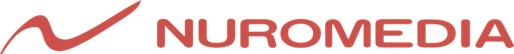 LEGAL ENTITY AND DESCRIPTION OF MAIN TASKSLEGAL ENTITY AND DESCRIPTION OF MAIN TASKSLEGAL ENTITY AND DESCRIPTION OF MAIN TASKSLEGAL ENTITY AND DESCRIPTION OF MAIN TASKSLEGAL ENTITY AND DESCRIPTION OF MAIN TASKSLEGAL ENTITY AND DESCRIPTION OF MAIN TASKSSME (Small & Medium Enterprise)SME (Small & Medium Enterprise)SME (Small & Medium Enterprise)SME (Small & Medium Enterprise)SME (Small & Medium Enterprise)SME (Small & Medium Enterprise)PIC number: 968574392	Main contact: rahul.tomar@nuromedia.comPIC number: 968574392	Main contact: rahul.tomar@nuromedia.comPIC number: 968574392	Main contact: rahul.tomar@nuromedia.comPIC number: 968574392	Main contact: rahul.tomar@nuromedia.comPIC number: 968574392	Main contact: rahul.tomar@nuromedia.comPIC number: 968574392	Main contact: rahul.tomar@nuromedia.comDescription of legal entityDescription of legal entityDescription of legal entityDescription of legal entityDescription of legal entityDescription of legal entityNuromedia GmbH, Cologne/Germany is an independent games development company, founded in early 2006 by practised experts of the games and media industry. Next to our head office in Cologne we maintain representative offices in Barcelona and Berlin. Since April 2011, the Berlin-based lbxgames GmbH and lieblinx GmbH are a part of the company and form a strong strategic alliance.Nuromedia covers a wide range of work experience, comprising high-skill development for mobile and cross-platform games, leisure applications being our main field of activity. Another focus of the companyNuromedia GmbH, Cologne/Germany is an independent games development company, founded in early 2006 by practised experts of the games and media industry. Next to our head office in Cologne we maintain representative offices in Barcelona and Berlin. Since April 2011, the Berlin-based lbxgames GmbH and lieblinx GmbH are a part of the company and form a strong strategic alliance.Nuromedia covers a wide range of work experience, comprising high-skill development for mobile and cross-platform games, leisure applications being our main field of activity. Another focus of the companyNuromedia GmbH, Cologne/Germany is an independent games development company, founded in early 2006 by practised experts of the games and media industry. Next to our head office in Cologne we maintain representative offices in Barcelona and Berlin. Since April 2011, the Berlin-based lbxgames GmbH and lieblinx GmbH are a part of the company and form a strong strategic alliance.Nuromedia covers a wide range of work experience, comprising high-skill development for mobile and cross-platform games, leisure applications being our main field of activity. Another focus of the companyNuromedia GmbH, Cologne/Germany is an independent games development company, founded in early 2006 by practised experts of the games and media industry. Next to our head office in Cologne we maintain representative offices in Barcelona and Berlin. Since April 2011, the Berlin-based lbxgames GmbH and lieblinx GmbH are a part of the company and form a strong strategic alliance.Nuromedia covers a wide range of work experience, comprising high-skill development for mobile and cross-platform games, leisure applications being our main field of activity. Another focus of the companyNuromedia GmbH, Cologne/Germany is an independent games development company, founded in early 2006 by practised experts of the games and media industry. Next to our head office in Cologne we maintain representative offices in Barcelona and Berlin. Since April 2011, the Berlin-based lbxgames GmbH and lieblinx GmbH are a part of the company and form a strong strategic alliance.Nuromedia covers a wide range of work experience, comprising high-skill development for mobile and cross-platform games, leisure applications being our main field of activity. Another focus of the companyNuromedia GmbH, Cologne/Germany is an independent games development company, founded in early 2006 by practised experts of the games and media industry. Next to our head office in Cologne we maintain representative offices in Barcelona and Berlin. Since April 2011, the Berlin-based lbxgames GmbH and lieblinx GmbH are a part of the company and form a strong strategic alliance.Nuromedia covers a wide range of work experience, comprising high-skill development for mobile and cross-platform games, leisure applications being our main field of activity. Another focus of the companyis placed on the development of games for Xbox one (Kinect), Playstation 4, Playstation Vita, Nintendo 3DS, Nintendo DS and Nintendo Wii, Virtual Reality and Augmented Reality. Furthermore, we develop mobile games / applications and social games.The mobile division is specializing in the development, production and marketing of mobile applications for iOS and Android Smartphone and Tablet as well as contents, ranging from innovative applications like games, active screens, instant messaging etc. to pod-cast solutions. Currently developments have been ordered for iPhone/iPad touch platforms and Android applications as application for other application stores as well (Windows Marketplace, Mac App Store, etc.).Further working fields include the development of web-based e-learning games and game-based e learning evolutions as well as the realization of online and browser games for an international market.By participating in multiple research projects on a national and international level, Nuromedia ensure the long-term orientation and the knowledge of state-of-the art technologies. The Team of Nuromedia has gotmany years of experience in research projects of the BMBF and the European Union.Main tasks/interest in the project (connected to SCs)SC2 Enabling softwareSoftware development on RTOS. Develop lightweight abstractions and software for communicationSC7 Digital LifeContribute to edge hardware and accompanying machine learning software for ultra-low power energy efficient fully autonomous smart intelligent IoT devices. Distributed machine learning techniques.SC-8 Smart transport and mobilityDevelop map processing algorithms based on AIMain tasks/interest in the project (connected to WPs)WP1: RequirementsRequirement analysis for SC-2, 7 & 8WP4: Industrial application Embedded systems and computing Software development of RTOSDistribute ML technique for ultra low power devices.WP5: Integration, validation and final demonstrators Integrating software and ML technique to the demonstration cases. Testing the demonstration caseWP7: Regulatory alignment, standardisation, exploitation and stakeholder relations. Exploitation in Germany.How does your profile match the tasks in the proposal. (key know-how and expertise)Nuromedia covers both microcontroller-based machine learning and the use of embedded chips with deep learning accelerators. For a given problem, we analyze the system requirements and determine the appropriate algorithms and the best hardware options. Further we conduct a trade-off analysis to find the optimum solution. Sensor data analysis is one of the core expertise at Nuromedia. As regards embedded machine learning, Nuromedia is building on its many years of experience in the fields of machine learning and sensor technology.CURRICULUM VITAE OR PROFILE OF THE RESPONSIBLE PERSONSMr. Rahul TOMAR (Male) has extensive experience in IT project management, with focused expertise in construction engineering and software applications and extensive experience effectively managing resource allocation, procurement, and equipment. Defining Key Performance Indicators (KPI) of the projectand regularly updating it. Mastery of all aspects of project management, from requirements gathering to functional specifications, timeline management, QA testing, and delivery of completed milestones, on time and within budget. Skilled in building, cultivating, and growing high performing teams dedicated to the overall success of each project; well versed in working as part of cross-functional team while forging strategic partnerships with key stakeholders in business and technical environments. An effective manager of project scope, schedules, and budgets, as well as financial aspects that include revenue recognition and forecasts; certified PMP, ITIL and Scrum Master.Jens PIESK (Male), CEO & Founder Nuromedia GmbH, studied computer science, electrical engineering and economics with focus on image processing, user interfaces and business computing in Paderborn, Seville and Edinburgh. He founded the company Nuromedia GmbH in 2005 after having sold the new media production and distribution company plan_b media AG (which he founded in 1999) to a German holding. Until 2009 he was also the Managing Director of the Research Institute “Laboratory for Mixed Realities” (LMR) at the Media University KHM in Cologne – www.lmr.khm.de, which he co-founded in 1999. In his time as Managing Director of this research institute he was working on various projects like ICLASS, FP6, ELEKTRA and MW-TELL. His research interests and areas of expertise are human-machine multi-modal interactions, social, personalization, user profiling, edutainment, authoring tools, computer games, mobile gaming, multi-user games, interactive television, eLearning and mobile learning and digital rights management (DRM).Dr. Holger SPRENGEL (Male), Co-Founder and Chairman Nuromedia GmbH | Studies of economy and law. He is a supervisory board member of several media companies throughout Europe. In the media fund„Deutsche Zeichentrick, DZT“, Berlin, he is in the supervisory board since 2005. Until 2006 he was in the managing board of plan_b media AG, Cologne that he co-founded in May 2000. plan_b media ag was leading producer and distributor of media content, especially mobile games and online games with more than 40 (sometimes international) licenses (Star Wars, Muppet Show, Garfield, Werner etc.) until alienation to a German group. He was responsible for financing, distribution and license and partner management. In addition to his profound knowledge of media markets and media business models he has worked in recent years as the project leader of various national and international research projects (EU, WPF7 / BMBF, BMWI).PUBLICATIONS AND/OR PRODUCTS AND/OR SERVICESStefan M. Grünvogel, Jens Piesk, Stephan Schwichtenberg & Gregor Büchel. (2002) AMOBA: A Database System for Annotating Captured Human Movements In Computer Animation 2002 (CA 2002), 19-21 June 2002, Geneva, Switzerland, pp. 98-102, IEEE Computer SocietyRuben Costa, Pedro Oliveira, Antonio Grilo, Ayla Schwarz UGent, Greet Cardon UGent,Ann DeSmet UGent, Josue Ferri, Jorge Domenech and Andrew Pomazanskyi, "SmartLife smart clothing gamification to promote energy-related behaviours among adolescents" (2018) IEEE Xplore.P. Makris, N. Efthymiopoulos, E. Varvarigos, V. Nikolopoulos, A. Pomazanskyi, B. Irmscher,K. Stefanov, K. Pancheva, “Digitization era for progressive electric utilities: A novel business model through an interdisciplinary S/W platform and open research challenges”, under review in IEEE Systems Journal, November 2017.P. Makris, N. Efthymiopoulos, D. J. Vergados, E. Varvarigos, V. Nikolopoulos, J. Papagiannis,A. Pomazanskyi, B. Irmscher, K. Stefanov, K. Pancheva, A. Georgiev, “SOCIALENERGY: A Gaming and Social Network Platform for Evolving Energy Markets’ Operation and Educating Virtual Energy Communities”, under review in IEEE ENERGYCON 2018, Limassol, Cyprus, 3-7 June2018.Moran, Kieran and Wei, Haolin and Monaghan, David and Woods, Catherine and O'Connor, Noel E.and Zarpalas, Dimitrios and Chatzitofis, Anargyros and Daras, Petros and Piesk, Jensand Pomazanskyi, Andrew (2016) A Demonstration of the PATHway System for Technology-enabled Exercise-based Cardiac Rehabilitation.In: Multimedia for personal health and health care – MMHealth 2016, 15 - 19 Oct. 2016, Amsterdam, The Netherlands. ISBN 978-1-4503-4518-7/16/10PREVIOUS PROJECTS OR ACTIVITIESApplause - Advanced packaging for photonics, optics and electronics for low cost manufacturing in Europe. H2020 ECSEL, Grant agreement No: 826588, 2019-2022Glassist - Smart-Glass-based Assistance Systems for Machine Tools, EU EFRE.NRW, grant agreement No EFRE-0801395, 2019-2022Connexions - Interconnected Next-Generation Immersive IoT Platform of Crime and Terrorism Detection, Prediction, Investigation, and Prevention Services, H2020, Grant agreement No 786731, 2018-2021AFarCloud - Aggregate  Farming  in  the  Cloud, H2020  ECSEL, Grant  agreement   No 783221, 2018-2021.SocketSense - Innovative advanced sensor-based socket system – H2020 Grant agreement ID: 825429, 2019-2021INFRASTRUCTURE OR TECHNICAL EQUIPMENTApplied 2D/3D game development: WebRPG/ IsoGameCocos2d-x / LAMP-based project (point & click role-playing game)           -  Mobile client for iOS and Android with a graphical user interface and game logic         -  Server development including session handling, data storage, game logic support, usage data analysis, data pool.  SideScroller                              -  Cocos2d-x based project (side-scrolling action game)                              -  Mobile app for iOS and Android with a graphical user interface and game logic          3. Third person shooter/ Arcade Racer                              -  Unity3D based projects                              -  Mobile app for iOS with a 3D environment, physics and game logic          4. For VR/AR development Nuromedia owns:                              -  VR developer’s kits (Google Cardboard, Oculus Rift v2, HTC Vive etc.)                              -  Visual Studio                              -  Unity/Unreal Engine                     	-  SVNOrganizationGiesecke+Devrient Mobile Security GmbHShort nameGDPartner Nr.24CountryGermanyLogo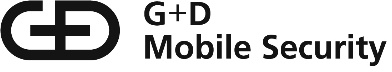 LEGAL ENTITY AND DESCRIPTION OF MAIN TASKSLEGAL ENTITY AND DESCRIPTION OF MAIN TASKSLEGAL ENTITY AND DESCRIPTION OF MAIN TASKSLEGAL ENTITY AND DESCRIPTION OF MAIN TASKSLEGAL ENTITY AND DESCRIPTION OF MAIN TASKSLEGAL ENTITY AND DESCRIPTION OF MAIN TASKSLE (Large Enterprise)LE (Large Enterprise)LE (Large Enterprise)LE (Large Enterprise)LE (Large Enterprise)LE (Large Enterprise)PIC number: 911465642	Main contact: georg.kramposthuber@gi-de.comDescription of legal entityiesecke+Devrient Mobile Security GmbH (GD) is a security technology company headquartered in Munich, Germany, and is part of the global Giesecke+Devrient Mobile Security subgroup of the Giesecke+Devrient group. The Giesecke+Devrient Mobile Security subgroup has a workforce of 5,200 employees and generated sales of 877 million EUR in the fiscal year of 2019. More than 40 sales and partner offices as well as over 20 certified production and personalization sites and data centres ensure customer proximity worldwide.The portfolio of Giesecke+Devrient Mobile Security comprises security technologies and solutions for smart cards, software, and services for safeguarding data, identities, and a wide range of digital transactions, particularly in the fields of telecommunications, electronic payment, IoT, and mobile identity. Giesecke+Devrient Mobile Security manages and secures billions of digital identities throughout their entire life cycle. The products and solutions of Giesecke+Devrient Mobile Security are used by commercial banks, mobile network operators, car and mobile device manufacturers, business enterprises, transit authorities and health insurances and their customers to secure payment, communication and device-to- device interaction. Giesecke+Devrient Mobile Security is a technology leader in its markets and holds a strong competitive position.Main tasks/interest in the project (connected to SCs)SC4: Security and privacyInteroperability of a vast number of IoT devices is desired and needs to be guaranteed. Due to the huge number of different devices numerous different technical and security statuses occur in those devices. Therefore, an update mechanism for IoT devices will be developed to bring the complex communication needs into line, thus reducing the complexity and increasing the interoperability. To ensure security in the setting of this IoT environment, a secure endpoint will be implemented that can communicate via 5G.Main tasks/interest in the project (connected to WPs)WP1: RequirementsContribute to new concepts for secure communication and interoperability for IoT devicesWP3: Secure and privacy-preserving software environmentSecure 5G endpoint communication. Interoperability of IoT devices with different complexity and communication protocols. Develop an embedded security module with a secure update of customer data, the so-called profiles. Enhance client security at boot, communication and authentication level for data protection, confidentiality, privacy and integrity.WP5: Integration, validation and final demonstratorsSecure onboarding of new and different IoT devices reducing time but not security. Management system for the connectivity profile for devices. Validate the developed system with new IoT communication mechanisms.WP6: Dissemination, exploitation and standardizationContribute to GSMA standardization regarding IoT profile management. GD will contribute to IoT standardisation bodies regarding secure endpoint communicationHow does your profile match the tasks in the proposal? (key know-how and expertise)GD is a technology leader in providing secure network authentication in plug-able SIM modules as well as in embedded SIM modules.For the embedded SIM modules, GD already provides a management platform, which allows the management of the life-cycle of a vast number of devices.Beside of the classical use case in consumer devices (smart phones, tablets), embedded SIM modules are in use in the M2M market (e.g. automotive) and are becoming important in the growing IoT market. In both markets additional security use cases are enabled by additional integrated application.CURRICULUM VITAE OR PROFILE OF THE RESPONSIBLE PERSONSGeorg Kramposthuber (M) studied physics at the Ludwig-Maximilians-Universität München. He joined Giesecke+Devrient in 2001 and has many years of experience in smart card product development projects for customers in the government as well as in the telecommunication and the financial area. He worked in various functions, such as software developer, project manager or system architect. Georg Kramposthuber is currently a system engineering manager for product development in the area of Trusted Connected Devices and took over the project management for the integrated embedded operating system development.Dr Monika Horak (F) studied Electrical Engineering at the Technical University of Munich and obtained a PhD from the same institution. She has been working for Giesecke+Devrient for more than 15 years.Currently she is the head of the R&D department Embedded in the Trusted Connected Devices Division within Giesecke+Devrient Mobile Security. She has many years of experience in mobile security technologies including the development and architecture of smart card operating systems and eUICC solutions.Claus Dietze (M) studied computer sciences at the University of Cooperative Education Mannheim and joined Giesecke+Devrient in 1996. Claus Dietze has many years of experience in mobile security technologies including smart cards, mobile device and software security solutions. He is actively contributing to international standardization groups such as the 3GPP working group Security as well as to industry bodies such as the GSMA and the SIMalliance. Claus Dietze is currently Senior Director Strategic Global Standardization within the Trusted Connected Devices Division of Giesecke+Devrient Mobile Security and is also responsible for the 5G security strategy.Christa Runge (F) studied Mathematics at the University of Regensburg and joined Giesecke+Devrient in 2001. She has many years of experience in mobile security technologies including architecture and development of JavaCard for Telecommunications. She is an expert for security mechanisms such as network authentication and integration of secure crypto algorithms.PUBLICATIONS AND/OR PRODUCTS AND/OR SERVICESThe following publications, papers or presentations which were authored or co-authored by employees of Giesecke+Devrient refer to GD technology and address subjects which are relevant to the content of the call.Klaus Finkenzeller: “RFID Handbook: Fundamentals and Applications in Contactless Smart Cards, Radio Frequency Identification and Near-Field Communication”, Third edition, John Wiley & Sons, Ltd., 2010.Patrice Beaudou, Paul Bradley, Xavier Berard, Elodie Clement, Remy Cricco, Claus Dietze, Stephane Jacquelin, Daniela Lopez, Mireille Pauliac, Stephan Spitz, Eric Théréné, Jean-Christophe Vinatier, Dragan Vuijcic: “5G Security – Making the Right Choice to Match your Needs”; SIMalliance 5G working group technical white paper; 2016.Claus Dietze: “Protect your assets! Create Secure Devices”, Keynote speech within the session “Security, Privacy and Identity in 5G: Strategies and Measures”, NGMN Industry Conference & Exhibition; Frankfurt, 2016.PREVIOUS PROJECTS OR ACTIVITIESGD is currently involved in the following multi-national project:“SECREDAS – Cyber Security for Cross Domain Reliable Dependable Automated Systems”, an EU-ECSEL project, 2018 - 2021.GD contributed its expertise to the following projects:“FutureTrust – Future Trust Services for Trustworthy Global Transactions”, a Horizon 2020 project, 2016 - 2019.“LIGHTest – Lightweight Infrastructure for Global Heterogeneous Trust management in support of an open Ecosystem of Stakeholders and Trust schemes”, a Horizon 2020 project, 2016 - 2019."ALESSIO - Architecture for long-term security by means of Secure Elements with update functionality". A funded project by the German Federal Ministry of Education and Research (BMBF), 2017 - 2019.INFRASTRUCTURE OR TECHNICAL EQUIPMENTGiesecke+Devrient Mobile Security GmbH has all the relevant infrastructures in place to conduct the work within the proposed project. This includes certified high-security development premises as well as infrastructure for functional and security testing.Organizationesc Aerospace GmbHShort nameESCPartner Nr.25CountryGermanyLogo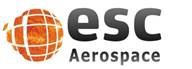 LEGAL ENTITY AND DESCRIPTION OF MAIN TASKSLEGAL ENTITY AND DESCRIPTION OF MAIN TASKSLEGAL ENTITY AND DESCRIPTION OF MAIN TASKSLEGAL ENTITY AND DESCRIPTION OF MAIN TASKSLEGAL ENTITY AND DESCRIPTION OF MAIN TASKSLEGAL ENTITY AND DESCRIPTION OF MAIN TASKSSystem integratorSystem integratorSystem integratorSystem integratorSystem integratorSystem integratorPIC number:	Main contact: andreas.hausotter@esc-aerospace.comPIC number:	Main contact: andreas.hausotter@esc-aerospace.comPIC number:	Main contact: andreas.hausotter@esc-aerospace.comPIC number:	Main contact: andreas.hausotter@esc-aerospace.comPIC number:	Main contact: andreas.hausotter@esc-aerospace.comPIC number:	Main contact: andreas.hausotter@esc-aerospace.comDescription of legal entityDescription of legal entityDescription of legal entityDescription of legal entityDescription of legal entityDescription of legal entityesc Aerospace was founded in 2013 with its headquarters in Munich, Germany. It hassister companies in Prague, the Czech Republic (esc Aerospace s.r.o.) and in Orlando, US, Florida (esc Aerospace Inc). esc Aerospace is developing solutions that leverage todays technologies to provide a clear picture of what’s happening in local environments and around the world, providing systems andservices that utilize these technological advances in Unmanned Systems (ground, aircraft, underwater)esc Aerospace was founded in 2013 with its headquarters in Munich, Germany. It hassister companies in Prague, the Czech Republic (esc Aerospace s.r.o.) and in Orlando, US, Florida (esc Aerospace Inc). esc Aerospace is developing solutions that leverage todays technologies to provide a clear picture of what’s happening in local environments and around the world, providing systems andservices that utilize these technological advances in Unmanned Systems (ground, aircraft, underwater)esc Aerospace was founded in 2013 with its headquarters in Munich, Germany. It hassister companies in Prague, the Czech Republic (esc Aerospace s.r.o.) and in Orlando, US, Florida (esc Aerospace Inc). esc Aerospace is developing solutions that leverage todays technologies to provide a clear picture of what’s happening in local environments and around the world, providing systems andservices that utilize these technological advances in Unmanned Systems (ground, aircraft, underwater)esc Aerospace was founded in 2013 with its headquarters in Munich, Germany. It hassister companies in Prague, the Czech Republic (esc Aerospace s.r.o.) and in Orlando, US, Florida (esc Aerospace Inc). esc Aerospace is developing solutions that leverage todays technologies to provide a clear picture of what’s happening in local environments and around the world, providing systems andservices that utilize these technological advances in Unmanned Systems (ground, aircraft, underwater)esc Aerospace was founded in 2013 with its headquarters in Munich, Germany. It hassister companies in Prague, the Czech Republic (esc Aerospace s.r.o.) and in Orlando, US, Florida (esc Aerospace Inc). esc Aerospace is developing solutions that leverage todays technologies to provide a clear picture of what’s happening in local environments and around the world, providing systems andservices that utilize these technological advances in Unmanned Systems (ground, aircraft, underwater)esc Aerospace was founded in 2013 with its headquarters in Munich, Germany. It hassister companies in Prague, the Czech Republic (esc Aerospace s.r.o.) and in Orlando, US, Florida (esc Aerospace Inc). esc Aerospace is developing solutions that leverage todays technologies to provide a clear picture of what’s happening in local environments and around the world, providing systems andservices that utilize these technological advances in Unmanned Systems (ground, aircraft, underwater)control and autonomy, and provide reliable, secure, accurate position, timing and communication, necessary to enable equipment control/autonomy and situational awareness.esc Aerospace has extensive experience in delivering reliable and secure UAS systems, including central parts  like   flight   controllers,   navigation   and   communication   modules   and   integrating   with   third parties systems on our UAS platforms.In the past years, esc Aerospace has established several long-term reliable partnerships with space agencies (ESA, NASA, DLR) and suppliers to major international space industry corporations (Airbus D&S, OHB, Astrium, RUAG, Thales & TAS, …)esc Aerospace holds ISO 9001and Security Clearance Confidential certificates.Main tasks/interest in the project (connected to SCs)SC4: Security and privacyOur solutions maintain complete 'Information Security Services'. It secures all three concepts of Information security (C-I-A triad):Confidentiality - It protects data against unauthorized reading using the fast data encryption (based on AES encryption).Integrity - it protects data from unauthorized modification or destruction by utilizing redundant data storage and escAerospace EIM (Enterprise Integrity Management) servicesAvailability – it makes data available on request by utilizing multiple data communication channelsSC5: Communication technologiesesc Aerospace will provide an affordable, small, light, low-power solution (low SWaP) for secure and resilient multi-channel communication. This solution will incorporate bi-directional data transfer leveraging multiple channels including WiFi, LTE, Radio and SATCOM. A fully automated channel switching during data transfer selects the best available channel based on predefined parameters like channel availability, data transfer speed and data transfer cost. The channel switching may occur during data transfer, ensuring no data are lost during switch.The system will provide transparent and fast data encryption and the error recovery features based on algorithms relying on distributed and redundant communication nodes.The system will provide an API, so the system can be utilized by other partners for their needs.SC8: Smart Transport and Mobilityesc Aerospace will develop embedded system for near real-time transmission of highly accurate position data and  will  implement  communication  framework for transmission of  situation  awareness  data  from UAS to ground and among multiple UASs using multiple formats and protocols. Those data could be processed on board UAS (for detect and avoid systems for example) or can be downloaded to ground station for post processing (for 3D mapping algorithms for example). It will be possible to record the transmitted data and use those backups for troubleshooting purposes.esc Aerospace will design a demonstrator with a swarm of drones. Each of the drones will run the DAA (Detect-And-Avoid) system, maintain its situation awareness and report it to other drones. This setup will enable to maintain the situational awareness for  the  whole  swarm. The  ground  segment  will  receive all data and measurements, but will not control the obstacle avoidance – the drones will control that for the whole swarm.Main tasks/interest in the project (connected to WPs)WP1: Requirementsesc Aerospace will define the requirements to the communication unit for SC5, to the Security and privacy modules in SC 4 and to the AI-driven algorithms supporting demonstrators in SC8 (obstacle detection, threat level assessment, real-time decision and task planning). ESC will also gather the requirements for the demonstrator drones and vehicles in terms of size, power and available payload weight.WP3: Secure and privacy-preserving software environmentesc Aerospace will design an innovated PNT solution and the system for the situational awareness and   its transmission among multiple nodes of a system (swarm of drones for example). Special attention will be paid to the resilience and security of such data transmission to ensure constant connection to all nodes in the system. esc Aerospace will implement communication framework with focus on high data  throughput, reliability and security. The communication framework will be based on the modular concept to enable easy extension and to transmit data for other partners’ components as well. It will be flexible enough to support a high number of communication nodes. Based on this framework, esc Aerospace will design and implement components for distributed Detect And Avoid system.WP4: Industrial application software and componentsesc Aerospace will integrate the technology developed in WP3 by esc Aerospace and other partners and will implement the Feature identification and the distributed detect and avoid (DAA) systems for the autonomously operated swarm of drones. During this phase, further optimization in terms of weight, size and energy consumption will be performed.WP5: Integration, validation and final demonstratorsesc Aerospace will perform the test flights to demonstrate the ability of the developed system to execute the DAA algorithms and to distribute the situational awareness data to multiple targets.How does your profile match the tasks in the proposal. (key know-how and expertise)esc Aerospace has extensive experience in delivering reliable and secure UAS systems, including central parts like flight controllers, navigation and communication modules and integrating with thirdparty systems on our UAS platforms.esc Aerospace space activities include on-board systems (qualified flight software, avionics & On-Board- Computer), radiation monitor & sensor systems, applications development, data analytics, test systems (EGSE/SCOE), artificial intelligence / machine learning and virtual / augmented reality.CURRICULUM VITAE OR PROFILE OF THE RESPONSIBLE PERSONSDr. Andreas Hausotter (M): Project leader in several research projects (ESA, BMBF, BaySTMWi) responsible to manage and control the projects and the R&D team. In the past he has worked as managing director for several high-tech R&D companies, like WORK Microwave GmbH and sectom group. He has many years of experience to manage and control high-tech R&D projects, like avionics, drone detection  & defence, PNT (Positioning, Navigation and Timing) and cyber security. He received his PH.D. in economics in 1994 from University of Tubingen, Germany.Petr Janous (M): Software engineer, responsible for designing the technical solutions for the user requirements and for preparing of the proposals. Petr has worked as a systems engineer for Science Systems Space Ltd, Profinit s.r.o. and esc Aerospace and built a solid experience in designing and implementing time critical applications. He received a M. Sc. in computer science in 1994 from Charles University in Prague, CZ.PUBLICATIONS AND/OR PRODUCTS AND/OR SERVICESRelevant esc Aerospace products include:escPNT™ – Positioning, Navigation and Timing solution. Provides an affordable, small, light, low-power solution (low SWaP) for centimeter accurate positioning applicable across multiple markets, andmission/business needs.escSRC™ – provides an affordable, small, light, low-power solution for secure and resilient multichannel communication. Communication channels include Wi-Fi, Radio communication, LTE and SATCOM. escCUAS™ – Counter UAS system. Customized and fully integrated with security/risk management systemescMSAP™ – Multi Service Aerial Platform. Increases enterprise security, drones as an additional security sensor, reduces standing guard/patrol requirements/costescEIM™ - Enterprise Integrity Management: Monitoring and detection of all touches, changes and manipulations of files and file systems of entire IT-systems. Avoidance of unauthorized or unnoticed data changes and thus protection of all data against manipulations.PREVIOUS PROJECTS OR ACTIVITIESesc Aerospace contributed on several ESA-Projects:STIX (FSW), Sentinel4 (IQT PAT), Meteosat (MTG), SWARM, MIMOSA, DroSecMaThe Project DroSecMa, which we completed in the close cooperation with ESA Business Application programme, provides the ability to mitigate the threat presented by drones while leveraging their capabilities for enhanced surveillance and inspection – we make drone flights safe! Drones may be used in ways that are much more efficient in situations where human interactions may be problematic, un-safe, not cost effective, or impossible. DroSecMa provides enhanced enterprise security and operational efficiencies by integrating drone detection and countermeasures services and drone surveillance and inspection services.INFRASTRUCTURE OR TECHNICAL EQUIPMENTesc Aerospace premises include laboratory and manufacturing workshop, equipped with oscilloscopes, DAQ stations, spectral and data analysers, signal generators and soldering stations.esc Aerospace will use its GAIA drone platform for integration and flight tests and will offer utilizing this platform to the other partner for their tests for selected events. esc Aerospace has possibilities to fly with this platform in Europe and in the US.During the development, we will be using the following tools and technologies:Flight Software: SpaceWire, LEON2FT, LEON3FT, x51, AVR32, TSIM, GRMON, GRLIB, GCC, RTEMS, FreeRTOSPC/EGSE Software: L0, L1b data processing, EO (Earth Observation)  data  processing,  Qt, Qwt,  Octave, Matlab, EIMSimulation: Matlab, Simulink, Mathematica, Microwave Office (AWR), Microwave Studio (CST) PC programming: Eclipse, MS Visual Studio, Qt Creator/Qt Designer, C++ BuilderOrganizationLuebeck UniversityShort nameUzL.	Partner number 26.CountryGermanyLogo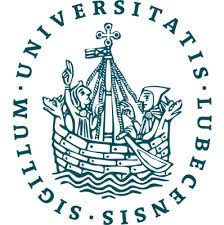 LEGAL ENTITY AND DESCRIPTION OF MAIN TASKSLEGAL ENTITY AND DESCRIPTION OF MAIN TASKSLEGAL ENTITY AND DESCRIPTION OF MAIN TASKSLEGAL ENTITY AND DESCRIPTION OF MAIN TASKSUzL (Public body or Research organization)UzL (Public body or Research organization)UzL (Public body or Research organization)UzL (Public body or Research organization)PIC number: 999857765 Main contact: mladen.berekovic@uni-lübeck.deDescription of legal entityIn 1973, the Universität zu Lübeck (UzL) became an independent scientific institution in the state of Schleswig-Holstein. It offers academic degrees (bachelor, master, and PhD) in medicine, computer science, engineering, security, natural sciences, and other practical programs. Interdisciplinary programs encompassing natural sciences, computer science, and medicine offer practical and up-to- date education underpinned by the highest standard of healthcare. The conditions for developing and applying innovative technologies, diagnostics, and treatments are ideal, as a result of teamwork among faculties, and collaboration with other institutions in Lübeck, the Research Center Borstel, the Medical Laser Centre, local businesses, and multinational companies. Teaming-up with national and international research institutes bolsters the quality of research at our university, currently defined by several special fields of research.The Institute of Computer Engineering of the University of Lübeck (Director: Prof. Dr.-Ing. Mladen Berekovic) deals with the architecture of hardware and software systems as well as their prototypical implementation and evaluation. Research focuses mainly on mobile autonomous robots, cyber- physical systems, edge and cloud computing, hardware-security, trustworthiness and integrated circuits in the form of SoCs (System-on-Chip).As part of these activities, UzL is working on various application related domains such as transportation, health, automotive, and manufacturing. UzL is closely collaborate with many industrial companies in Germany and Europe such as Infineon, DSI, Trinamic, NXP, and with public bodies.RISE is a partner in ARTEMIS and ECSEL.Main tasks/interest in the project (connected to SCs)UzL research activities will be included in SC1 “Edge hardware”, SC2 “Enabling Software”, and SC4 “Security and privacy” as follows:SC1: “Edge hardware”works on designing and developing a new edge hardware for near-sensor data processing and also on designing a secure RISC-V processor for the edge. UzL utilizes and deploys the overall on the RISC-V based processing components and addresses the integration of the node hardware boards with the Arrowhead framework. This framework has been developed by a number of ECSEL projects (Productive4.0 and Arrowhead Tools) and successfully deployed to several industrial and academic partners. Additionally, UzL aids in integrating the sensors in applications of autonomous systems e.g. for ADAS applications. The key idea is to provide the edge computing with low-power, low latency, and highly secure hardware platform. To achieve this ambition, the work will be in two main directions as follows:The design will be based on open-source RISC-V processors with AI accelerators dedicated to edge computing. Power efficiency will be achieved by combining digital and analogue RRAM-based approaches. In addition to AI algorithms, edge computing contains also many signal processing tasks, which will be addressed with the embedding of reconfigurable co-processors. In advance to the state of the art, these will combine both: fine and course grained reconfiguration to achieve power-efficient acceleration over several algorithm classes.A lightweight secure device identity as a hardware trusted anchor will be designed /integrated into RISC-V processor as a physical trusted module. Such a hardware solution will ensure the integrity of the processor against hardware attacks such as a hardware Trojan insertion, cloning attacks etc. andother Malware-based attacks. The proposed secure device identity will play a crucial role in providing a Trusted Execution Environment for the software programs and their executable codes.SC2 : “Enabling Software”UzL supervises the security in all development stages in DAIS project. It covers not only the hardware, but also the development and integration of software. Furthermore, as part of SC2, UzL will investigate and assess the feasibility and opportunities of optimal integration of machine learning techniques and models on IoT devices, especially edge nodes, which have limited resources and computational power. This way, UZL investigates the adapting well established software development techniques especially, strategic reuse and tailoring software architectures for machine learning models. UzL will reuse and extend the gained experiences from projects Productive 4.0 and Arrowhead Tools with enabling the automation and interoperability between heterogenous components of proposed system that intended to be developed in DAIS project as an instance of a systems of systems (SoS).SC4 “Security and Privacy”UzL works on designing, developing, and implementing a secure device identity (SDI) as a first step towards designing a secure RISC-V processor for the edge. The proposed SDI will be resided and integrated as a physical module into RISC-V processor. The resulting secure RISC-V processor will offer new efficient protection features. The aims of designing and devolving such a processor are as follows: First, to ensure the integrity of the processor against hardware attacks. Second, to provide a Trusted Execution Environment (TEE) for the software programs and their executable codes. Third, to provide secure boot services and trusted chain. And fourth, to extend the chain of trust to involve the attestation of the executable software applications. The below figure illustrates a generic approach of a RISC-V processor-based TEE.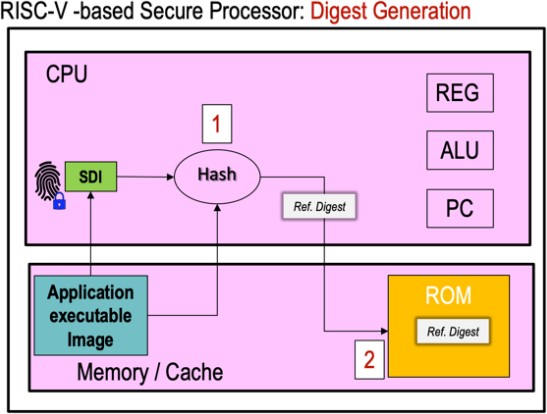 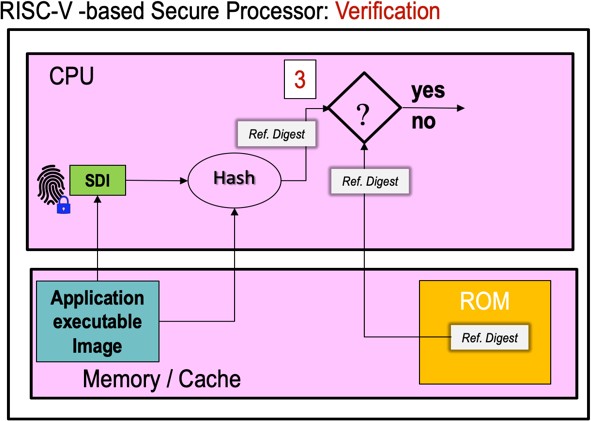 Our ambition in SC4 is to cooperate with other partners for designing and developing new edge competing servers based on the proposed SDIs to perform securely and efficiently high-performance computations.SC8 “Intelligent transport and mobility demonstrators”UzL develops new security features and services for the edge/IoT devices. These features aim to enhance the security in intelligent transport systems by achieving the right balance among functionality, usability, and security. The work will be carried out with other partners.The below figures show a possible joint cooperation plan with other partners at different levels to improve and enhance the security in intelligent transport systems.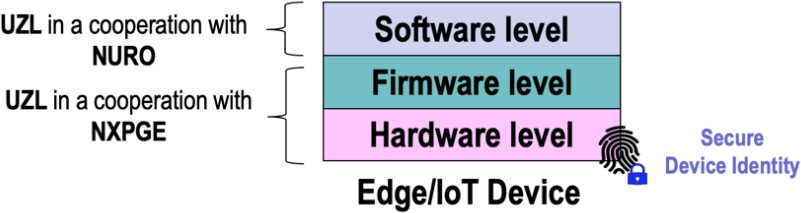 At the edge/IoT device level, the work will be in a cooperation with NXPGE to develop and provide new security services in the hardware and firmware levels such as a trusted execution environment for software, safe and secure software update mechanism, etc. For the software level, the work will be in a cooperation with NURO to develop new software solutions such as dynamic Software families for different hardware structures, Security Performance Measurements in the Cloud-edge level, Real-Time Scalable IoT Monitoring, etc.Main tasks/interest in the project (connected to WPs)WP1: RequirementsIn this WP, the overall requirements for the near sensor data processing will be assessed and a corresponding architecture is to be sketched. On the other hand, the security constrains and requirements to design a secure processor will be addressed. For this, 6PM are budgeted.WP2: Hardware components and framework för DAIS architecture (platform)Following the WP1 work, the sketched architecture will be designed focusing on a RISC-V platform with AI accelerators suitable for edge processing and RISC-V-based a secure processor will be designed and devised based on a secure device identity. For these activities, 30PM are foreseen. The overall architecture components will be developed. The proof of the concept of RISC-V-based a secure processor will be investigated as well. This WP is also budgeted with 12PM.WP3: Secure and privacy-preserving software environmentFocus will be in the software architecture and the security/privacy functionalityWP4: Industrial applicationSupport for the smart transport and mobility applications.WP5: Integration, validation and final demonstrationIn this WP, the developed architecture of WP3 will be integrated and applied to the SC’s defined use- case scenario, preparing a subsequent demonstrator platform to be used in WP5. This is the core focus of the own activities and budgeted with 12PM.Following the SC’s defined use-case scenario, the developed and integrated architecture will be validated accordingly. The security, interoperability, and reliability of the resulting processor will be tested as well. These activities are planned with 12PM.How does your profile match the tasks in the proposal. (key know-how and expertise)The Institute of Computer Engineering of the University of Lübeck (Director: Prof. Dr.-Ing. Mladen Berekovic) deals with the architecture of hardware and software systems as well as their prototypical implementation and evaluation. Research focuses mainly on mobile autonomous robots and cyber- physical systems, machine learning and intelligence on edge and cloud, hardware security, trustworthiness and integrated circuits in the form of SoCs (System-on-Chip).Current projects are concerned with both basic research and applications in the areas of Medicine, Environmental Engineering, Industry, Security and Mobility.These works are carried out by an international and interdisciplinary team of computer scientists, electrical engineers and mechanical engineers. Concerning teaching, the Institute of ComputerEngineering is responsible for basic training in Computer Engineering in the courses Computer Science, Medical Informatics and Medical Engineering as well as for the application subject Robotics and Automation in the Computer Science studies. Furthermore, deepening lectures, seminars and practical courses on the current research topics are offered.CURRICULUM VITAE OR PROFILE OF THE RESPONSIBLE PERSONSProf. Mladen Berekovic [M] is head of the Institute of Computer Engineering at University of Lübeck (UzL). He also is head of the VLSI Technology Transfer Centre (TTZ-VLSI) of ITUBS GmbH, which he leads since 2011. Before joining UzL, he was head of the Chair for Computer Architecture and Communication (C3E, Lehrstuhl für Rechnerarchitektur und - kommunikation) at TU Braunschweig from 2011 to 2017, after being head of the Chair for Computer Architecture and Communication at Friedrich-Schiller-Universität Jena between 2010 and 2011. Before, he held the Intel-sponsored professor position for Advanced VLSI design at TU Braunschweig for five years. Prior to that, he was working at IMEC (Belgium, the Netherlands), Europe’s largest microelectronics research institute, where he was leading research teams on ultra-low-power DSP designs for wireless sensor nodes and on reconfigurable computing architectures. Prof. Berekovic also worked as part-time assistant professor at TU Delft (The Netherlands), at IBM in server-processor design, and as a research assistant at University of Hannover (Germany), where he was developing parallel DSP architectures. He holds a PhD and MSEE degree from University of Hannover. Prof. Berekovic has been involved in several EU projects on DSP and low-power design: He was leading the ECSEL/ARTEMIS R3-COP and R5-COP projects on platform designs for mobile autonomous robotic systems. Prof. Berekovic’s group was and is involved in several EU projects on multi- core platform design (RECOMP, ASAM, IoE, EMC2, Productive 4.0), sensor processing (QI2S, MacSpace, S3Net, EMPHASE), and robotics (R3-COP, R5-COP), the latter of which are also lead by him and his staff. His group also develops the virtual system platform for ESA, which is ESA’s reference virtual platform.Dr. Rainer Buchty [M] studied computer science at the Technische Universität Munich. Gaining first industry experience as Field Application Engineer and Evangelist for Programmable Logic Devices at Vantis GmbH from 1997 on, he returned to TU Munich in 1998 where he also earned his doctorate degree in 2002, working on programmable cryptographic architectures. This work led to an industrial consulting position at Agere Systems (formerly: Bell Labs Microelectronics Division), USA, where, targeting next-generation network processors, he pursued his work on cryptographic building blocks resulting in US patent #7,299,338 and #7,577,819 granted in 2007 and 2009. From 01/2004 to 12/2011, Dr. Buchty was part of Prof. Wolfgang Karl’s Chair for Computer Architecture and Parallel Processing at the Karlsruhe Institute of Technology (KIT) where his work concentrated on parallel, application-specific, and reconfigurable architectures including tools and programming models to harness the power of current and future heterogeneous parallel systems. From 10/2009 to 03/2012, Dr. Buchty held a temporary professorship position at the Eberhard Karls University Tübingen. From 2012 to 2013, he was full-time research manager employed at TU Braunschweig (TUBS), joining iTUBS GmbH in late 2013 as a full-time research and project manager. From 2010 to 2013 and 2014 to 2017 respectively, he served as the project coordinator of the ARTEMIS-funded R3-COP and R5-COP projects. He furthermore acted as co-WP lead together with Prof. Berekovic in the EMC2 project. Since 2019, he is also member of Prof. Berekovic’s chair at Univ. Lübeck, heading the KI-PRO project, while keeping his iTUBS affiliation.Dr. Saleh Mulhem [M] received a bachelor’s degree in mathematics from Damascus University, Damascus, Syria, in 2007 and the master’s degrees in mathematics from the faculty of science, Homs, Syria, in 2014. His name was mentioned in the report of top syrian researchers around the world between 1996-2014 launched by the national office for Erasmus, Syria. he was awarded by a full research grant-"doctoral program Nr.(57214224)" from German Academic Exchange Service (DAAD) between 2016 and 2020. In 2020, he received the Ph.D. degree in applied cryptography hardware-oriented from the Technical University of Braunschweig (TUBS), Germany. Dr. Mulhem has been working as a research assistant at several universities between Syria and Germany since 2007. From 2007 to 2009, he was an instructor and a teacher in Informatic laboratory in the department of mathematics, faculty of science, damascus university. From 2009 to 2014, he worked as a research assistant and lecturer in two different faculties at Damascus university. First: in the Mechanical, and Electrical Engineering faculty and second in the faculty of information technology Engineering. In 2015, he was a member (PhD student) in a “Reliability & Security Research Group”in the Institute of Computer and Network Engineering at TUBS. Recently, Dr. Mulhem started working as a postdoctoral researcher with Prof. Berekovic in the institute of Computer Engineering at the University of Lübeck, Germany. His research interests include: Lightweight Cryptography Algorithms, Hardware security, and Embedded system security.Dr. Javad Ghofrani [M] graduated in an interdisciplinary project from the Faculty of Computer Science and the Institute for Repository Research at the TU Clausthal. He has started his first postdoc in the field of software engineering, at the Leibniz university of Hanover (LUH) in 2016. He worked as Research Associate in the Faculty of Computer Science / Mathematics at university of applied sciences in Dresden (HTW), Germany from 2018 to 2020. Currently he is the postdoctoral researcher in the institute of computer engineering at University of Luebeck (UzL). During his academic career, he has expanded his research experience in the field of agile software development, distributed systems, especially microservices architectures, cyber physical systems, and Swarm Robotics. Beside his teaching bachelor and master courses (e.g. microserivces architecture, web information systems, and industrial robotics) at LUH, HTW, and TUC, he has collaboration in Arrowhead Tools project as contact person and coordinator of HTW and UzL. Furthermore, he is involved as principal investor of SMW funded Project Digitale Assistenzsysteme für Robotersteuerung in der Fertigung (Debuty) in 2019 andCOREM – Controlling Maintenance via Remote (2020) at HTW.PUBLICATIONS AND/OR PRODUCTS AND/OR SERVICES.Tayachi, M.; Mulhem, S.; Adi, W.; Nana, L.; Pascu, A.; Benzarti, F. Tamper and Clone-Resistant Authentication Scheme for Medical Image Systems. Cryptography 2020, 4, 19.R. Zarrouk, S. Mulhem, L. Reich and W. Adi, "Non-Repeatable Clone-Resistant Group Device Identity," 2019 International Conference on Cyber Security for Emerging Technologies (CSET), 2019.Bouwens F., Berekovic M., Kanstein A., Gaydadjiev G. (2007) Architectural Exploration of the ADRES Coarse-Grained Reconfigurable Array. In: Diniz P.C., Marques E., Bertels K., Fernandes M.M., Cardoso J.M.P. (eds) Reconfigurable Computing: Architectures, Tools and Applications. ARC 2007. Lecture Notes in Computer Science, vol 4419. Springer, Berlin, Heidelberg.https://doi.org/10.1007/978-3-540-71431-6_1M. Berekovic, H. -. Stolberg and P. Pirsch, "Multicore system-on-chip architecture for MPEG-4 streaming video," in IEEE Transactions on Circuits and Systems for Video Technology, vol. 12, no. 8, pp. 688-699, Aug. 2002, doi: 10.1109/TCSVT.2002.800860.Ghofrani, J., Kozegar, E., Bozorgmehr, A., & Soorati, M. D. (2019, September). Reusability in artificial neural networks: an empirical study. In Proceedings of the 23rd International Systems and Software Product Line Conference-Volume B (pp.122-129).PREVIOUS PROJECTS OR ACTIVITIES.Productive 4.0 (ECSEL 2017), The aim is to create a user platform across value chains and industries, thus promoting the digital networking of manufacturing companies, production machines and products.The participating partners will examine methods, concepts and technologies for service-oriented architecture as well as for components and infrastructure in the Internet of Things. Other aspects are standardization and process virtualization, in other words, simulating manufacturing processes to optimize real workflows. The platform can be used in the three interlocked process pillars for managing the supply chains, the product life cycle and digital production.Ultimately, the project aims at suitability for everyday application across all industrial sectors - up to TRL8. It addresses various industrial domains with one and the same approach of digitalization. What makes the project unique is the holistic system approach of consistently focusing on the three main pillars: digital production (DP), supply chain networks (SNC) and product lifecycle management (PLM), all of which interact and influence each other.Project website: https://productive40.eu/EMPHASE (BMBF 2017), Focus of the EMPHASE project lies on computing systems for sensor data processing in autonomous vehicles. Such computing systems comprise of configurable sensor and communication modules which are networked into a flexible architecture and connected to a highly reliable control unit. This architecture processes sensor data in a dynamically and distributed fashion for both local use but also communication to other traffic participants (V2V, V2X). The aim is to achieve a high reliability level and low power consumption, particularly by means of dynamically deactivating individual unused components. The use of the resulting computing platform in electrical vehicles is explicitly foreseen.Project website: https://www.elektronikforschung.de/projekte/ emphaseR5-COP (ECSEL/ARTEMIS 2013) R5-COP focused on agile manufacturing paradigms and specifically on modular robotic systems. Based on existing and newly developed methods for a formal modeling of hardware and soft-ware components, R5- COP will support model-based design, engineering, validation, and fast commissioning. Using existing interface and middleware standards R5-COP strongly facilitates integration of components from various suppliers. Project website: http://www.r5cop.euEMC2 (ECSEL/ARTEMIS 2013), EMC2 “Embedded Multi-Core systems for Mixed Criticality applications in dynamic and changeable real-time environments” was an ARTEMIS Joint Undertaking project in the Innovation Pilot Programme “Computing platforms for embedded systems” (AIPP5). Embedded systems are the key innovationdriver to improve almost all mechatronic products with cheaper and even newfunctionalities. They support today’s information society as inter-system communication enabler. A major industrial challenge arises from the need to face cost efficient integration of different applications with different levels of safety and security on a single computing platform in an open context. EMC2 finds solutions for dynamic adaptability in open systems, provides handling of mixed criticality applications under real-time conditions, scalability and utmost flexibility, full scale deployment and management of integrated tool chains, through the entire lifecycle.The objective of EMC2 is to establish Multi-Core technology in all relevant Embedded Systems domains.Project website: https://www.artemis-emc2.eu/In addition to the aforementioned projects, the group of Prof. Berekovic contributed to many projects within the scope of FP6, FP7, and other funding programs. It was part of the FP6-funded WASP project targeting low-power platforms for wireless sensor nodes. This know-how was successfully applied to the project WHM (Wireless Health Monitoring) funded through EU-EFRE, developing a low-power sensor hardware platform for health-monitoring applications and the ARTEMIS-funded SMART project focusing on the development of a RASIP processor platforms for wireless video sensor nodes. The group was also partner of the ARTEMIS-funded IoE (Internet of Energy) project dealing with hardware platforms for smart home gateways, the ARTEMIS-funded projects RECOMP (Reduced Certification Costs Using Trusted Multicore Platforms) and R3-COP (Resilient Reasoning Robot Co- Operating Systems). Both, R3-COP and R5-COP strongly target platforms for real-time sensor processing (audio, video). The latter is also part of the FP7 projects QI2S (Quick Image Interpretation System) and MacSpace (Many-core digital signal processor chip and computer for use in Space) and S3NET (Satellite Swarm Sensor NETwork) targeting satellite-based reconfigurable processing of hyperspectral images. Prof. Berekovic’s group also designed the SoCRocket Virtual Platform and SystemC modelling library. SoCRocket provides models and tools for designing embedded systems for various applications and is ESA’s reference platform for Virtual Platform design.INFRASTRUCTURE OR TECHNICAL EQUIPMENT.UzL has high-end Machine Learning equipment based on the latest NVIDIA DGX-2 platform and additional NVIDIA-based AI accelerator platforms. Besides this, we run dedicated labs for swarm robots as well as fully equipped electronics and mechanical laboratories, targeting chip design (FPGA, ASIC), PCB assembly and test, as well as conventional hardware (metalwork, etc.).OrganizationSentigrate (Eventigrate BVBA)Short nameSENTPartner Nr.27CountryBelgiumLogo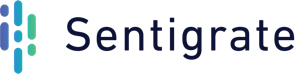 LEGAL ENTITY AND DESCRIPTION OF MAIN TASKSLEGAL ENTITY AND DESCRIPTION OF MAIN TASKSLEGAL ENTITY AND DESCRIPTION OF MAIN TASKSLEGAL ENTITY AND DESCRIPTION OF MAIN TASKSLEGAL ENTITY AND DESCRIPTION OF MAIN TASKSLEGAL ENTITY AND DESCRIPTION OF MAIN TASKSSMESMESMESMESMESMEPIC number: 917639886	Main contact: gert@sentigrate.comPIC number: 917639886	Main contact: gert@sentigrate.comPIC number: 917639886	Main contact: gert@sentigrate.comPIC number: 917639886	Main contact: gert@sentigrate.comPIC number: 917639886	Main contact: gert@sentigrate.comPIC number: 917639886	Main contact: gert@sentigrate.comDescription of legal entityDescription of legal entityDescription of legal entityDescription of legal entityDescription of legal entityDescription of legal entityEventigrate entered the event analytics market in the summer of 2015. Eventigrate BVBA was established in August 2016 to ensure transparency and to introduce a clear structure. During the firstEventigrate entered the event analytics market in the summer of 2015. Eventigrate BVBA was established in August 2016 to ensure transparency and to introduce a clear structure. During the firstEventigrate entered the event analytics market in the summer of 2015. Eventigrate BVBA was established in August 2016 to ensure transparency and to introduce a clear structure. During the firstEventigrate entered the event analytics market in the summer of 2015. Eventigrate BVBA was established in August 2016 to ensure transparency and to introduce a clear structure. During the firstEventigrate entered the event analytics market in the summer of 2015. Eventigrate BVBA was established in August 2016 to ensure transparency and to introduce a clear structure. During the firstEventigrate entered the event analytics market in the summer of 2015. Eventigrate BVBA was established in August 2016 to ensure transparency and to introduce a clear structure. During the firstyear in business many of the existing as well as potential clients were interested in using the developed localization technology in other industries. A couple of months later Sentigrate was established and Eventigrate became a product in the company’s portfolio.Sentigrate is a leading sensor integrator specialized in data capturing, processing and modelling. Today the company, with headquarters in Leuven, is primarily active in the Health, Agriculture and Utilities sector focusing on Europe and the Middle East. With a wide range of clients from early startups to multinationals we are used to all kind of projects ranging from proof of concepts to projects with   over 1,5 mio sensors.The Sentigrate management team currently consists of 2 people: Thomas De Moor a M.Sc. in Computer Science and  former  teaching  assistant  at  the  Faculty  of   Engineering   at   KU   Leuven. Gert Trekels graduated as a M.Sc. in Accountancy and Finance and started his career at the tech transfer office of KU Leuven, Leuven Research and Development. Where he started as their incubator manager and evolved to business development manager. Thomas De Moor is responsible for developing the online platform and researching the underlying machine learning algorithms. He has a background in data analysis, data visualization and human-computer interaction. Gert Trekels is primarily responsible for sales and marketing. He is the first point of contact for the customer and ensures translation between business and IT.Main tasks/interest in the project (connected to SCs)SC2: Enabling softwareBoth cloud data processing and cloud data modelling have their equivalent on the edge, with the additional challenges of limited computing power and storage. Sentigrate will investigate whether similar accuracy and performance for its cloud positioning algorithm can be achieved by porting as much as possible to the edge.Data processing: By augmenting captured data right on the edge, its value is maximized. Additionally, cleaning and pre-processing of edge data (either directly on-device or in some sort of aggregation) can drastically reduce needed computing time and storage space in the cloud.Data modelling: Sentigrate will investigate whether machine learning techniques, specifically trained on edge data, can be introduced to achieve similar performance and accuracy as the positioning algorithm currently used in the cloud.SC3: Coordination and orchestrationThe advantages of coordinating and orchestrating edge devices can be offset by the disadvantages of invested time in developing the firmware and software, keeping it up-to-date, and tracking the operational status of these edge devices. Sentigrate will investigate the right trade-off between intelligence on edge devices and in the cloud to maintain the advantages and minimize the disadvantages.SC4: Security and privacySentigrate’s demonstrator involves the processing of localization data, so it is important to follow a privacy-by-design approach. Sentigrate has several years of hands-on experience with these use cases, and intimate knowledge of the risks (and how to mitigate those risks) to privacy and security that are present in on-edge architecture and software. Within this project, we will ensure that best practices in the area of privacy and security are applied.SC6: Digital IndustryApart from having a speed advantage, localization-on-the-edge can be a necessity in at least two kind of environments:1. Secured environments where not all data can't flow to the cloud (or even no data at all), such ashospitals or army bases.2. Detached environments where connection with the cloud is technically not possible or not cost- effective enough, such as remote construction sites.Main tasks/interest in the project (connected to WPs)WP1: RequirementsEspecially because of the sheer scales involved in this project, understanding the use case, doing in- depth requirement analysis, and preparing a robust and scalable architecture are paramount. The requirements and architecture will follow out of discussions with existing partners interested in an AI- driven distributed positioning engine.WP3: Secure and privacy-preserving software environmentThe requirements of work package 1 will be translated into a technical design of a software solution, with a focus on accuracy, performance and robustness.In a first phase, Sentigrate will develop a variant of their cloud positioning engine that is able to run in a distributed way. In a second phase, we will introduce machine learning algorithms on the edge to increase performance.WP5 Integration, validation and final demonstratorsCovering a wide range of services regarding data  processing,  data  modelling  and  data  accessibility, Sentigrate has the necessary expertise. Combining experience in wearables, embedded devices, and cloud computing, Sentigrate provides novel insights into the challenging landscape of system integration.Sentigrate will be able to immediately validate the findings in the field with its current hardware manufacturer partners, already using Sentigrate’s current cloud positioning engine.How does your profile match the tasks in the proposal. (key know-how and expertise)Based on several realized projects and products Sentigrate proved it is able to accurately detect people/asset activity patterns and positions based on a distributed system. This is a shift from our initially used centralized approach. Nowadays, other companies often face integration bottlenecks as it is  not  directly  clear  how  one  source  of  information  can  and  should  be  combined   with another. Therefore, Sentigrate built an internal sensor fusion solution (beta) solving these challenges. Sentigrate’s goal is on the one hand to establish a higher maturity in the partner organizations regarding distributed AI Systems and on the other hand to identify, define and implement new business opportunities provided and shared by the DIAS project partners.CURRICULUM VITAE OR PROFILE OF THE RESPONSIBLE PERSONSThomas De Moor (M) is CTO of Sentigrate and holds a M.Sc. in Computer Engineering, focusing on Human-Computer Interaction, from KU Leuven (Belgium). Before he co-founded Sentigrate, he was part of the Engineering Faculty of KU Leuven as a teaching assistant focusing on Data Communication and Computer Networks. Besides  his  teaching  activities  he  was  one of  the  first  team  members of Datacamp, launching the company in New York and created several courses now followed by more than 5 million users. He will be responsible for the DIAS project within Sentigrate.Laurens Teirlynck (M) joined Sentigrate in October 2017 as a data scientist. He holds a M.Sc. in Computer Engineering, focusing on Artificial Intelligence, from KU Leuven (Belgium). Besides his research for our position engine solution he worked as a data science lead for several KU Leuven spin- offs focusing on applying state-of-the-art machine learning algorithms in various industries (health, agriculture, utilities).Koen Van Kerckhoven (M) joined Sentigrate in September 2018 as a data and hardware engineer. He holds a M.Sc. in Engineering Technology, focusing on Internet Computing, from KU Leuven (Belgium). His current projects focus on combining data from gateways and Bluetooth/wifi sensors for track and trace solutions. Before Sentigrate he worked as a software engineer for KU Leuven where he was involved in several projects. From designing and building an embedded system for the monitoring of PF installation health to the development of an indoor localization engine.PUBLICATIONS AND/OR PRODUCTS AND/OR SERVICESPublicationsData Protection by Design: Publishing Movement Data, Nathan Berghmans, Bettina Berendt, Leuven, Belgium, 2019.ProductsEventigrate brings context- and location-based information to every stakeholder of a business event. Real-time and post-event analytics offer relevant insights enabling the event organizer and the venue to optimize the event, exhibitors to generate new leads and visitors to network more efficiently.ServicesSentigrate offers services for processing, modelling and accessing sensor data.PREVIOUS PROJECTS OR ACTIVITIESEvent Analytics (VLAIO - Flemish regional funding): The goal of this project was to attach beacon technology, continuously emitting Bluetooth signals, to the name badges of event visitors. These signals were  captured  by  the  smartphones  and  by  receivers  of Eventigrate,  placed  on   known   positions. Technical objectives were:Reduce the deployment time by designing a multi-source system an order of magnitude faster than current state-of-the-art systems. Provide context awareness to adapt the system configuration according to changing environment and events that happen in the environment.Increase level of integration of heterogeneous data sources: allow diverse sensor inputs ranging from smartwatch sensors to OSINT (web, social networks, etc.) to be integrated and analysed into a single platform.The Event Analytics project was funded by Vlaio in 2017.OrganizationVestel Elektronik Sanayi ve Ticaret A.Ş.Short nameVESTELPartner Nr.28CountryTurkeyLogo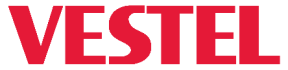 LEGAL ENTITY AND DESCRIPTION OF MAIN TASKSLEGAL ENTITY AND DESCRIPTION OF MAIN TASKSLEGAL ENTITY AND DESCRIPTION OF MAIN TASKSLEGAL ENTITY AND DESCRIPTION OF MAIN TASKSLEGAL ENTITY AND DESCRIPTION OF MAIN TASKSLEGAL ENTITY AND DESCRIPTION OF MAIN TASKSLarge EnterpriseLarge EnterpriseLarge EnterpriseLarge EnterpriseLarge EnterpriseLarge EnterprisePIC number: 996437933	Main contact: ilhan.kaya@Vestel.com.trPIC number: 996437933	Main contact: ilhan.kaya@Vestel.com.trPIC number: 996437933	Main contact: ilhan.kaya@Vestel.com.trPIC number: 996437933	Main contact: ilhan.kaya@Vestel.com.trPIC number: 996437933	Main contact: ilhan.kaya@Vestel.com.trPIC number: 996437933	Main contact: ilhan.kaya@Vestel.com.trDescription of legal entityDescription of legal entityDescription of legal entityDescription of legal entityDescription of legal entityDescription of legal entityVESTEL, founded in 1984, is one of the most renowned technology giants engaged in research and product development, manufacturing, sales and marketing in the consumer electronics, mobiletechnologies, household appliances, visual solutions, lightning, defense, and electricVESTEL, founded in 1984, is one of the most renowned technology giants engaged in research and product development, manufacturing, sales and marketing in the consumer electronics, mobiletechnologies, household appliances, visual solutions, lightning, defense, and electricVESTEL, founded in 1984, is one of the most renowned technology giants engaged in research and product development, manufacturing, sales and marketing in the consumer electronics, mobiletechnologies, household appliances, visual solutions, lightning, defense, and electricVESTEL, founded in 1984, is one of the most renowned technology giants engaged in research and product development, manufacturing, sales and marketing in the consumer electronics, mobiletechnologies, household appliances, visual solutions, lightning, defense, and electricVESTEL, founded in 1984, is one of the most renowned technology giants engaged in research and product development, manufacturing, sales and marketing in the consumer electronics, mobiletechnologies, household appliances, visual solutions, lightning, defense, and electricVESTEL, founded in 1984, is one of the most renowned technology giants engaged in research and product development, manufacturing, sales and marketing in the consumer electronics, mobiletechnologies, household appliances, visual solutions, lightning, defense, and electricvehicle charging sectors. Vestel’s sustainable growth strategy lies in its investment capabilityinto research and development activities with a focus on transforming knowledge into state-of-the- art technology in designing cutting edge innovative products. Approximately 1600 R&D employees continue to strive for excellence with an innovation-oriented philosophy in Vestel’s R&D centers. Vestel group of companies consists of 26 companies in total. With its nearly 16,000 employees, production capacity built on advanced technology, and contribution to country’s exports, Vestelrepresents an important source of power for the Turkish economy. Vestel is one of the world’s leading ODM (Original Design Manufacturer) providers in consumer electronics and household appliances with a wide variety of products. Vestel is one of the two largest TV producers and among the top five white goods manufacturers in Europe. A strong and well-known brand domestically, Vestel is also the leader of the Turkish TV market and one of the top three players in the Turkish white goods market. Moreover, Vestel is among the ten most recognized brands in Turkey.Vestel exports into 155 countries with its wide range of high-quality products, which reflects its competencies in technology development, design and product customization and production capacity. Accounting for approximately 90% of Turkey’s exports in TVs and 30% in white goods, Vestel has been an unwavering export leader in the Turkish electronics sector for the past21 years. Vestel includes a variety of products to its customers including but not limited to LCD, IPTV, Digital Signage, Set-top-boxes, connected white goods, home network systems, household appliances, EV charging stations and Internet of Things devices.Vestel with its accredited national and international research and development centers demonstrates proficiency in embedded systems design, implementation, testing, integration and manufacturing on consumer electronics, white goods, information communication technologies, and digital broadcast receiving technologies, electronic media and networking. . The primary focus of R&D activities is related to Internet of Things, edge computing, big data, artificial intelligence, computer vision, industry 4.0 technologies, platform digitalization, blockchain, high-definition, mobility and connectivity. Aligned with its product ranges and technical vision, Vestel RD took part in several international projects, such as Virtuose, Convince, H2VBS,E3, and has been presented with excellence awards in recent years. Vestel currently participates in and collaborates with different partners in Europe in 4 different projects, Cyberfactory,Health5G, IoD, and IEoT.Main tasks/interest in the project (connected to SCs)SC2: Enabling softwareVestel will provide privacy preserving distributed mood centric TV recommendation service to its customers, for this service, Vestel will develop a distributed data analytics recommendation engine, which combines historical data containing the watch lists consisting of user preferences and the input from voice analytics components and possibly image analysis feedback for determining the current mood of the customer.SC3: Coordination and orchestrationDistributed data analytics engine will be consisting of components of artificial intelligence and pattern recognition modules running on local edge components with distributed and localized data clusters.Vestel will build this distributed computing architecture on a federated learning model utilizing the user’s consumer electronics devices such as HDTVs and mobiles as edge devices. User’s devices will act as nodes that belong to a big cluster and run pieces of recommendation engine process so that personal data is processed in user’s device, not in the cloud. This engine will work together with several analytics components and the analysis results will feed the recommendations models.SC4: Security and privacyBecause of the architectural model of the distributed mood centric data analytics engine, user data will remain on the edge nodes data clusters, privacy by design principle will be in effect. Customer’s data privacy will not only be protected by this design principle, but also security measures involving dataencryption will be provided.SC7: Digital lifeVestel is the leader of the SC7. In this aspect, Vestel will not only provide means to coordinate the collaboration efforts between the Digital Life services, but also initiate a smart and secure framework to offer Digital Life services to increase the quality of life through comfort. As an industrial partner of the project Vestel aims to bring forward a new type of recommendation services to its already existing customer base by detecting and incorporating the current mood of the user into the offerings through a distributed data analytics framework and voice analytics provided by Sestek. A distributed artificial intelligence framework inspired by the principles of federated learning model would be the used instead of the centralized cloud systems for the recommendation engine by employing the edge devices. Customers’ consumer electronics devices will participate into the local data clusters and host data analytics engine’s components in order to present the user with the mood centric recommendations. In addition to the consumer electronics products, AkimMetal’s edge device will be part of this distributed architecture. This system will provide faster, smarter and secure recommendations to the users.Main tasks/interest in the project (connected to WPs)WP1: RequirementsSolicit the requirements for mood centric data analytics engine on a distributed AI platform on consumer electronics components.WP2: Hardware components and framework for DAIS architecture (platform) WP3: Secure and privacy-preserving software environmentDesign a distributed privacy protecting artificial intelligence framework consistingof consumer electronics devices inspired by federated learning and edge computing principles offering a smart and secure TV recommendation service. Vestel will build the distributed computing architecture on a federated learning utilizing the user’s consumer electronics devices such as HDTVs and mobiles as edge devices. User’s devices will act as nodes that belong to a big cluster and run pieces of recommendation engine process so that personal data is processed in user’s device, not in the cloud.WP4: Industrial applicationsDevelop distributed data analytics components on privacy preserving and secure distributed AI edge platform consisting of consumer electronics devices and new edge devices developed during the project.Implement mood centric personal media recommendation system based upon the mood and emotion estimation using voice analytics and other sensory data obtained from the environment.WP5: Integration, validation and final demonstratorsIntegrate distributed data analytics components on privacy preserving and efficient distributed AI edge platform consisting of consumer electronics devices. Set up tests to validate the demonstrators around the consumer electronics distributed edge computing platform, demonstrate mood centric, personal, and privacy preserving TV recommendation services combining voice analytics.WP6: Standardization, exploitation & stakeholder relationsAnnual revenues of Vestel is around 4B euros since 2012, and 7th largest exporter in Turkey. Vestel’s main products are HDTVs, STBs, and mobiles in consumer electronics and home appliances markets. Vestel will actively participate into the exploitation of the DAIS outcomes through utilizing its customer sales and marketing team which is exporting into 156 different countries by organizing sales activities, demonstrations at consumer electronics fairs, innovation events.WP7: ManagementVestel contributes to the management activities of DAIS project by taking two differentmanagement roles. Firstly, Vestel leads the SC7, digital life demonstrations sub project. Furthermore, Vestel is the Turkish consortium leader.How does your profile match the tasks in the proposal. (key know-how and expertise)Vestel is an industrial partner of DAIS project. Vestel’s expertise in consumer electronics devices, multimedia technologies, embedded systems, and data analytics and artificial intelligence will be utilized in the project. Different teams within the R&D department withtremendous expertise in distributed systems, connectivity, artificial intelligence, edge and IoT groups will be working in harmony in order to come up with a distributed AI framework consisting of consumer electronics components for a smarter, faster and more accurate recommendation engine providing comfort to the customers. Vestel R&D department with approximately 600 highly skilled engineers has a strong background in data analytics, artificial intelligence and embeddedsystems. Data analytics methods may involve personalized, context aware, content based, collaborative, semantic based, group and community filtering algorithms forrecommendations. Distributed artificial intelligence framework consisting of embedded systems inspired by federated learning architecture is going to be implemented by infrastructure, connectivity and data analytics experts. These experts are involved in more than 800 projects and come up with innovative methods in completing their tasks, thus filing around 1000 patents to Turkish and 400 patents to European Patent Offices per year.Vestel is also the SC7 Digital Life Demonstrations leader of the DAIS project. Vestel has a lot of experience in managing the research and development projects due to its competitive consumer electronics, white goods, and defense markets. Within Vestel, dynamic and agile nature of the product development and management teams (both hardware and software division) offer opportunities to achieve high on demand market products.CURRICULUM VITAE OR PROFILE OF THE RESPONSIBLE PERSONSDr. Ilhan Kaya (m) obtained   B.S   degree   from   Electrical   and    Electronics    Engineering    from Bilkent University, Ankara, Turkey, in 2000. He worked as a software engineer at different projects from 2000 to 2005. He received a M.Sc. in Computer Engineering from Boğaziçi University, Istanbul, Turkey in 2004. He completed his Ph.D. degree in Computer Engineering at University of Central Florida, Orlando, FL in 2013. His research interests are in machine learning, computer vision, graphics, multimedia, and parallel algorithms and distributed computing. He was a research intern Computer Graphics Group, AMD, Orlando in 2008. Since 2014, he works as a researcher and a software architect in different software development groups and international research projects at Vestel Electronics, Manisa, Turkey. He  has  contributed  to several  different  international research  projects, Virtuose, E3, Helath5G, IoD. Since 2018, he is also an adjunct faculty in computer science department at Ozyegin University, Istanbul.Dr. Kagan Bakanoglu (m) received the B.S. degree in electrical and electronics engineering from Middle East Technical University, Ankara, Turkey, in 2006, and the Ph.D. degree in electrical engineering from the Polytechnic Institute of New York University, Brooklyn, in January 2012. His research interests include information theory, communication theory, data compression specifically their application to cooperative systems, and multi-user networks. In 2008 and 2009, he was a summer researcher in the Corporate Research Lab, Thomson Inc. in Princeton, NJ, US. Since August 2012, he has been with VESTEL Electronics Inc., Manisa, Turkey, as a researcher. He is involved in conducting research in wireless communications with an emphasis on home automation and smart home appliances.PREVIOUS PROJECTS OR ACTIVITIESHealth5G - Future eHealth powered by 5G. EUREKA Celtic-plus, Project-ID: C2017/3-6, 2018-2022CyberFactory#1 – Eureka ITEA3, 2018-2022.IoD – Internet of DevOps. EUREKA Celtic-plus, 2018-2021.VIRTUOSE – Virtualised Video Services. EUREKA Celtic-plus, 2016-2019E3- Ehealth services everywhere and for everybody. EUREKA Celtic-plus, 2014-2018INFRASTRUCTURE OR TECHNICAL EQUIPMENTVestel has different research and development centers located in its headquarters in Manisa, which could be utilized for development, testing, and demonstrations work of the project outcomes.OrganizationSESTEK Ses ve Iletisim Bilg. Tekn. San. Ve Tic. A.S.Short nameSESTEKPartner Nr.29CountryTurkeyLogo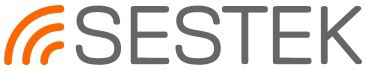 LEGAL ENTITY AND DESCRIPTION OF MAIN TASKSLEGAL ENTITY AND DESCRIPTION OF MAIN TASKSLEGAL ENTITY AND DESCRIPTION OF MAIN TASKSLEGAL ENTITY AND DESCRIPTION OF MAIN TASKSLEGAL ENTITY AND DESCRIPTION OF MAIN TASKSLEGAL ENTITY AND DESCRIPTION OF MAIN TASKSSMESMESMESMESMESMEPIC number: 918150494	Main contact: tuba.arslan@sestek.comPIC number: 918150494	Main contact: tuba.arslan@sestek.comPIC number: 918150494	Main contact: tuba.arslan@sestek.comPIC number: 918150494	Main contact: tuba.arslan@sestek.comPIC number: 918150494	Main contact: tuba.arslan@sestek.comPIC number: 918150494	Main contact: tuba.arslan@sestek.comDescription of legal entityDescription of legal entityDescription of legal entityDescription of legal entityDescription of legal entityDescription of legal entitySESTEK is a global technology company helping brands with conversational AI and analytics solutions, to be data-driven, work efficiently and deliver better experiences for their customers. Since 2000, SESTEK has been developing patented technologies, leading a pioneering role in the collaboration between academia and industries such as financial services, telecommunications, retail and the public sector. SESTEK's AI-backed solutions depend on text-to-speech, speech recognition, natural language processing and voice biometrics technologies.SESTEK operates out of two government-licensed R&D offices in Turkey and one sales office in Dubai. With 90 employees including 70 R&D engineers, SESTEK has a proven record of success with 25 funded R&D projects (7 on-going, 18 accomplished), including 4 internationally funded EUREKA projects. Over the last 5 years, the company has been steadily increasing revenue in double digits. Company invests more than 40% of its revenue in R&D activities. Under the leadership of its CEO,Prof. Levent Arslan, SESTEK achieves a high rate of commercialization of its R&D projects.SESTEK is a global technology company helping brands with conversational AI and analytics solutions, to be data-driven, work efficiently and deliver better experiences for their customers. Since 2000, SESTEK has been developing patented technologies, leading a pioneering role in the collaboration between academia and industries such as financial services, telecommunications, retail and the public sector. SESTEK's AI-backed solutions depend on text-to-speech, speech recognition, natural language processing and voice biometrics technologies.SESTEK operates out of two government-licensed R&D offices in Turkey and one sales office in Dubai. With 90 employees including 70 R&D engineers, SESTEK has a proven record of success with 25 funded R&D projects (7 on-going, 18 accomplished), including 4 internationally funded EUREKA projects. Over the last 5 years, the company has been steadily increasing revenue in double digits. Company invests more than 40% of its revenue in R&D activities. Under the leadership of its CEO,Prof. Levent Arslan, SESTEK achieves a high rate of commercialization of its R&D projects.SESTEK is a global technology company helping brands with conversational AI and analytics solutions, to be data-driven, work efficiently and deliver better experiences for their customers. Since 2000, SESTEK has been developing patented technologies, leading a pioneering role in the collaboration between academia and industries such as financial services, telecommunications, retail and the public sector. SESTEK's AI-backed solutions depend on text-to-speech, speech recognition, natural language processing and voice biometrics technologies.SESTEK operates out of two government-licensed R&D offices in Turkey and one sales office in Dubai. With 90 employees including 70 R&D engineers, SESTEK has a proven record of success with 25 funded R&D projects (7 on-going, 18 accomplished), including 4 internationally funded EUREKA projects. Over the last 5 years, the company has been steadily increasing revenue in double digits. Company invests more than 40% of its revenue in R&D activities. Under the leadership of its CEO,Prof. Levent Arslan, SESTEK achieves a high rate of commercialization of its R&D projects.SESTEK is a global technology company helping brands with conversational AI and analytics solutions, to be data-driven, work efficiently and deliver better experiences for their customers. Since 2000, SESTEK has been developing patented technologies, leading a pioneering role in the collaboration between academia and industries such as financial services, telecommunications, retail and the public sector. SESTEK's AI-backed solutions depend on text-to-speech, speech recognition, natural language processing and voice biometrics technologies.SESTEK operates out of two government-licensed R&D offices in Turkey and one sales office in Dubai. With 90 employees including 70 R&D engineers, SESTEK has a proven record of success with 25 funded R&D projects (7 on-going, 18 accomplished), including 4 internationally funded EUREKA projects. Over the last 5 years, the company has been steadily increasing revenue in double digits. Company invests more than 40% of its revenue in R&D activities. Under the leadership of its CEO,Prof. Levent Arslan, SESTEK achieves a high rate of commercialization of its R&D projects.SESTEK is a global technology company helping brands with conversational AI and analytics solutions, to be data-driven, work efficiently and deliver better experiences for their customers. Since 2000, SESTEK has been developing patented technologies, leading a pioneering role in the collaboration between academia and industries such as financial services, telecommunications, retail and the public sector. SESTEK's AI-backed solutions depend on text-to-speech, speech recognition, natural language processing and voice biometrics technologies.SESTEK operates out of two government-licensed R&D offices in Turkey and one sales office in Dubai. With 90 employees including 70 R&D engineers, SESTEK has a proven record of success with 25 funded R&D projects (7 on-going, 18 accomplished), including 4 internationally funded EUREKA projects. Over the last 5 years, the company has been steadily increasing revenue in double digits. Company invests more than 40% of its revenue in R&D activities. Under the leadership of its CEO,Prof. Levent Arslan, SESTEK achieves a high rate of commercialization of its R&D projects.SESTEK is a global technology company helping brands with conversational AI and analytics solutions, to be data-driven, work efficiently and deliver better experiences for their customers. Since 2000, SESTEK has been developing patented technologies, leading a pioneering role in the collaboration between academia and industries such as financial services, telecommunications, retail and the public sector. SESTEK's AI-backed solutions depend on text-to-speech, speech recognition, natural language processing and voice biometrics technologies.SESTEK operates out of two government-licensed R&D offices in Turkey and one sales office in Dubai. With 90 employees including 70 R&D engineers, SESTEK has a proven record of success with 25 funded R&D projects (7 on-going, 18 accomplished), including 4 internationally funded EUREKA projects. Over the last 5 years, the company has been steadily increasing revenue in double digits. Company invests more than 40% of its revenue in R&D activities. Under the leadership of its CEO,Prof. Levent Arslan, SESTEK achieves a high rate of commercialization of its R&D projects.Main tasks/interest in the project (connected to SCs)Main tasks/interest in the project (connected to SCs)Main tasks/interest in the project (connected to SCs)Main tasks/interest in the project (connected to SCs)Main tasks/interest in the project (connected to SCs)Main tasks/interest in the project (connected to SCs)SC2: Enabling softwareWithin DAIS project, SESTEK will develop and provide its novel speech processing tools which are listed below:Speech recognition for voice commandsVoice biometrics tools for secure authenticationEmotion detection module to detect emotional state of the user from acoustic parametersVoice activity detection to detect human presenceSC2: Enabling softwareWithin DAIS project, SESTEK will develop and provide its novel speech processing tools which are listed below:Speech recognition for voice commandsVoice biometrics tools for secure authenticationEmotion detection module to detect emotional state of the user from acoustic parametersVoice activity detection to detect human presenceSC2: Enabling softwareWithin DAIS project, SESTEK will develop and provide its novel speech processing tools which are listed below:Speech recognition for voice commandsVoice biometrics tools for secure authenticationEmotion detection module to detect emotional state of the user from acoustic parametersVoice activity detection to detect human presenceSC2: Enabling softwareWithin DAIS project, SESTEK will develop and provide its novel speech processing tools which are listed below:Speech recognition for voice commandsVoice biometrics tools for secure authenticationEmotion detection module to detect emotional state of the user from acoustic parametersVoice activity detection to detect human presenceSC2: Enabling softwareWithin DAIS project, SESTEK will develop and provide its novel speech processing tools which are listed below:Speech recognition for voice commandsVoice biometrics tools for secure authenticationEmotion detection module to detect emotional state of the user from acoustic parametersVoice activity detection to detect human presenceSC2: Enabling softwareWithin DAIS project, SESTEK will develop and provide its novel speech processing tools which are listed below:Speech recognition for voice commandsVoice biometrics tools for secure authenticationEmotion detection module to detect emotional state of the user from acoustic parametersVoice activity detection to detect human presenceGender identification from voiceAge group identification from voiceSC4: Security and privacySESTEK will support the security layers by implementing voice biometrics technology as an extra factor to authentication process. Voice biometrics will authenticate user identity from his/her speech inputs.For a typical conversational/voice command system, there is a constant vulnerability of data privacy and security since the system waits for speech commands and listens to the whole environment when doing so. To avoid this, a robust wake-up word feature will be developed and implemented in order to activate the system via a certain keyword (like Hey Siri) and then start listening. Detection of wake-up word also requires some listening, however, by implementing a limited domain SR on the device, the system will preprocess the audial data on board firstuntil wake up word is detected. Until then, no data will be transferred to the main server.SC7: Digital lifeThe components SESTEK provides will support enabling a smart, secure and comfortable digital life by processing one of the very natural inputs of the user: voice. SESTEK will contribute to at least two use case demonstrations within SC7 concept.We will collaborate with Vestel and Akım Metal in TV recommendation use case aiming to develop a software that can match characteristics of a television show, individual preferences and voice characteristics information and combined mood vs tv show preferences to come up with a recommendation. Within this concept, SESTEK will focus on providing the necessary speech components and implement them in the right architecture to the right household devices. The components will preprocess some of the data onboard and send the analysis results to the main device to update the recommendation engine. The parameters to be created via these analyses will be emotion, age group, gender and biometric identity of the user. The speech inputs will be gathered within a conversational dialog with the edge device.SESTEK also plans to collaborate with Netherlands teams to implement its speech recognition and voice activity detection modules to the smart office ecosystem which will enable a comfortable and smooth user experience via voice commands.Main tasks/interest in the project (connected to WPs)WP1: RequirementsSESTEK will contribute to the elaboration of technical requirements on distributed AI by focusing on speech processing components and will contribute to the definition of use case requirements, especially to smart home and smart home use cases under SC7.WP3: Secure and privacy-preserving software environmentSESTEK will contribute designing phase of SC4 and SC7 systems taking into account the technical requirements of its own technologies defined in WP1.SESTEK will further develop, tune and adapt its speech/voice control modules according to the design parameters.WP4: Industrial applicationsSupport for applications related to digital life.WP5: Integration, validation and final demonstratorsSESTEK will be responsible for integrating its WP3 outcomes to SC4 and SC7 systems.SESTEK will contribute to at least two use case demonstrations under SC7. SESTEK will evaluate and test its solutions in the context of use cases in terms of the following KPIs: comfort, energy efficiency and security. WP6: Dissemination, exploitation and standardizationMarket exploitation and business models, public awareness and dissemination planning, ecosystem building.SESTEK will contribute to define market exploitation and business models, create public awareness and dissemination planning and build an ecosystem. Besides being an experienced R&D partner, SESTEK is also highly active in commercializing its R&D outcomes. SESTEK has successfully implemented its R&D outcomes to more than 300 global clients from various sectors around the world such as finance, telecom and insurance. In this regard,SESTEK will initially use its existing portfolio to support the sales and pre-sales activities of DAIS. Following this introduction, SESTEK will use its forces to reach Turkish industry to create alternative sales opportunities.The specific exploitation activities of SESTEK will include 1) Adapting databases, models and modules to new fields/terminologies; 2) Positioning the technologies in a niche market; 3) Enhancing the capabilities to produce proposal for ECSEL and H2020 program; 4) Expanding and diversifying SESTEK network and increasing international visibility of the company.WP7: Project managementOperational management, quality and risk control, data management, financial management and reporting on SESTEK side.How does your profile match the tasks in the proposal. (key know-how and expertise)As an R&D performer SME, SESTEK has significant expertise in speech and natural language processing fields and developing novel technologies within this concept since 2000. By using these core technologies, SESTEK has been developing more complex solutions like conversational AI, conversational analytics, and conversational biometrics. These solutions benefit from state-of-the-art neural network studies and use AI at the backend processes such as training language and acoustic models of speech recognition, building up a speech database for text-to-speech, topic or intent classification, and conversational human-machine interaction. Besides its R&D activities, SESTEK is a commercially active SME in the market by implementing its solutions to more than 300 customers globally. From consumer electronics to the telecommunication sector, SESTEK has successfully commercialized its speech recognition and conversational AI technologies in 50+ sales projects and widen its customer portfolio internationally. Speech technology is about to live its golden era by becoming more and more prevalent in daily life applications due to its dramatic increase in accuracy thanks to recent neural network studies. SESTEK envisages technical and commercial advantages in the future by being compliant with distributed systems to be able to distribute the processing load and also enable a more secure architecture by preprocessing some of the features onboard, instead of sending the whole audio data to the server.In DAIS project, SESTEK will focus on these aspects and will bring its expertise in speech processing and its qualified R&D team that has been working on many national and international R&D projects so far. SESTEK believes its modules will add value to the project, especially by supporting the smart appliances when presenting a more natural interaction interface via voice.CURRICULUM VITAE OR PROFILE OF THE RESPONSIBLE PERSONSM. Levent Arslan (M) graduated from Bogazici University Electrical and Electronics Engineering Department in 1991. He received his M.S. and PhD degrees from Duke University in 1993 and 1996 respectively. He worked as a research engineer at Texas Instruments and Entropic Research companies on speech technologies. He joined the department of Electrical and Electronics Engineering at Bogaziçi University in 1998 where he is currently working as a full professor. He is also the founderand the CEO of SESTEK. Dr. Arslan has published 90 research papers in international journals andconference proceedings.  He is also the inventor of 15 patents. He participated in more than 25 national and international research projects which include European Framework programs. His main research interests are speech synthesis, speech recognition, natural language processing and voice biometrics.Mustafa Erden (M) joined SESTEK in 2008, after he got his Electrical and Electronics degree for his Master of Science research. He is currently working on voice biometrics and machine learning technologies. He has been also working on speech recognition and automatic emotion detection from speech. He is the the leader of SESTEK’s Voice R&D Team of İstanbul Branch Office.Tuba Arslan Kir (F) joined SESTEK in 2010. She got her BSc degree in 2008 and MSc in 2010, from Yıldız Technical University, in Chemical Engineering. She is the R&D Center Manager of SESTEK’s two R&D offices and has expertise in coordination, application and business development of funded national and international R&D projects. In association with her position, she is also responsible for the management of intellectual property rights that may arise during the R&D activities.PUBLICATIONS AND/OR PRODUCTS AND/OR SERVICES.Relevant publications:Ülgen R., Saraçlar M., “Speech Activity Detection Under Adverse Conditions Using Neural Networks and Speaker Diarization”, SIU 2020Demirbağ S., Erden M., Arslan L., “End-To-End Phonetic Neural Network Approach for Speaker Verification”, SIU 2020Büyük O., Arslan L., “Combination of Long-Term and Short-Term Features for Age Identification from Voice”, SCI-E, 2018Asefisaray B., Haznedaroğlu A., Erden M., Arslan L., “Transfer Learning for Automatic Speech Recognition Systems”, SIU, 2018Services & products:SESTEK Conversational Biometrics: a commercial solution group that performs text dependent or text independent analysis to detects user’s biometric identity from his/her voice.SESTEK Conversational Analytics: another commercial solution group that transcribes speech inputsautomatically and performs statistical analysis.PREVIOUS PROJECTS OR ACTIVITIES.SECAS:	Speech	Enabled	Customer	Analytics	System - EUREKA Project, 01.05.2015/30.04.2018Mobile Identity Authentication System With Voice Biometrics – TUBITAK (Turkish NCP) Project, 01.11.2018-31.10.2020Automatic Speaker Diarization And Indexing Of Meeting Recordings – TUBITAK (Turkish NCP) Project, 01.11.2016-30.04.2019Mobile Assistant Application for Persons Having Visual or Hearing Impairment – TUBITAK (Turkish NCP) Project, 01.07.2014-30.06.2017User Experience Analysis and Optimization in Human-Machine Interaction – TUBITAK (Turkish NCP) Project, 01.04.2015-30.09.2017OrganizationAKIM METAL San. ve Tic. A.S.Short nameAKIMPartner Nr.30CountryTurkeyLogo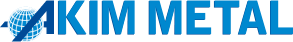 LEGAL ENTITY AND DESCRIPTION OF MAIN TASKSLEGAL ENTITY AND DESCRIPTION OF MAIN TASKSLEGAL ENTITY AND DESCRIPTION OF MAIN TASKSLEGAL ENTITY AND DESCRIPTION OF MAIN TASKSLE (Large Enterprise)LE (Large Enterprise)LE (Large Enterprise)LE (Large Enterprise)PIC number: 918177460 Main contact: gdemir@akimmetal.com.trPIC number: 918177460 Main contact: gdemir@akimmetal.com.trPIC number: 918177460 Main contact: gdemir@akimmetal.com.trPIC number: 918177460 Main contact: gdemir@akimmetal.com.trDescription of legal entityDescription of legal entityDescription of legal entityDescription of legal entityAkım Metal produces metal parts and metal injection parts in Istanbul for automotive, home appliance, motor, aircraft and defense industries using machining and metal injection methods with over 43 years of experience.The purpose of the R&D center which established on October 17, 2011, is to acquire the ability to produce technology. Arçelik, Kordsa, and Tofaş were the first three of all R&D Centers, while AKIM METAL A.Ş. received the best R&D Center award in Machinery and Equipment sector. Since 2011 our R&D Center has been developing projects under Ministry of Science, Industry and Technology's incentives to create new products, to create differentiation at the market and in order to increase R&D activities and invest in R&D related business areas. With a highly respected position in metal industry, Akim Metal has ISO/TS 16949 and ISO 14001 certificates. Akim Metal targets for continuous improvement with technologically up-to-date machinery and trained personnel. All customer satisfaction indicators are carefully followed and evaluated. The fastest and most economical solutions are provided for Customers using automatized systems.With our R&D Center, Akim Metal is targeting providing advanced technological solutions by developing our current engineering, testing-laboratory and production capabilities on Electrics- Electronics and Mechatronics divisions.Akım Metal produces metal parts and metal injection parts in Istanbul for automotive, home appliance, motor, aircraft and defense industries using machining and metal injection methods with over 43 years of experience.The purpose of the R&D center which established on October 17, 2011, is to acquire the ability to produce technology. Arçelik, Kordsa, and Tofaş were the first three of all R&D Centers, while AKIM METAL A.Ş. received the best R&D Center award in Machinery and Equipment sector. Since 2011 our R&D Center has been developing projects under Ministry of Science, Industry and Technology's incentives to create new products, to create differentiation at the market and in order to increase R&D activities and invest in R&D related business areas. With a highly respected position in metal industry, Akim Metal has ISO/TS 16949 and ISO 14001 certificates. Akim Metal targets for continuous improvement with technologically up-to-date machinery and trained personnel. All customer satisfaction indicators are carefully followed and evaluated. The fastest and most economical solutions are provided for Customers using automatized systems.With our R&D Center, Akim Metal is targeting providing advanced technological solutions by developing our current engineering, testing-laboratory and production capabilities on Electrics- Electronics and Mechatronics divisions.Akım Metal produces metal parts and metal injection parts in Istanbul for automotive, home appliance, motor, aircraft and defense industries using machining and metal injection methods with over 43 years of experience.The purpose of the R&D center which established on October 17, 2011, is to acquire the ability to produce technology. Arçelik, Kordsa, and Tofaş were the first three of all R&D Centers, while AKIM METAL A.Ş. received the best R&D Center award in Machinery and Equipment sector. Since 2011 our R&D Center has been developing projects under Ministry of Science, Industry and Technology's incentives to create new products, to create differentiation at the market and in order to increase R&D activities and invest in R&D related business areas. With a highly respected position in metal industry, Akim Metal has ISO/TS 16949 and ISO 14001 certificates. Akim Metal targets for continuous improvement with technologically up-to-date machinery and trained personnel. All customer satisfaction indicators are carefully followed and evaluated. The fastest and most economical solutions are provided for Customers using automatized systems.With our R&D Center, Akim Metal is targeting providing advanced technological solutions by developing our current engineering, testing-laboratory and production capabilities on Electrics- Electronics and Mechatronics divisions.Akım Metal produces metal parts and metal injection parts in Istanbul for automotive, home appliance, motor, aircraft and defense industries using machining and metal injection methods with over 43 years of experience.The purpose of the R&D center which established on October 17, 2011, is to acquire the ability to produce technology. Arçelik, Kordsa, and Tofaş were the first three of all R&D Centers, while AKIM METAL A.Ş. received the best R&D Center award in Machinery and Equipment sector. Since 2011 our R&D Center has been developing projects under Ministry of Science, Industry and Technology's incentives to create new products, to create differentiation at the market and in order to increase R&D activities and invest in R&D related business areas. With a highly respected position in metal industry, Akim Metal has ISO/TS 16949 and ISO 14001 certificates. Akim Metal targets for continuous improvement with technologically up-to-date machinery and trained personnel. All customer satisfaction indicators are carefully followed and evaluated. The fastest and most economical solutions are provided for Customers using automatized systems.With our R&D Center, Akim Metal is targeting providing advanced technological solutions by developing our current engineering, testing-laboratory and production capabilities on Electrics- Electronics and Mechatronics divisions.Main tasks/interest in the project (connected to SCs)Main tasks/interest in the project (connected to SCs)Main tasks/interest in the project (connected to SCs)Main tasks/interest in the project (connected to SCs)SC1: Edge Hardware / SC2: Enabling SoftwareAkim Metal will contribute to the embedded system (module) includes the lower-power, which offers full hardware and software compatibility for delivering AI performance in the SC1 and SC2.  This embedded system has an application-specific, electronic system design with the help of some kind of processor or controller, and it's taken input from the physical world with help of sensor and give the desired output. So here in an embedded system, sensors want to communicate with processors or controller, all components of embedded system (Memory, IO devices, controller etc) needs to communicate with each other to work properly. And also, embedded systems have various types of protocols are available and used according to applications like wired and wireless protocolsSC6: Digital IndustryDevelop application-specific technologies on top of the generic DAIS framework, targeting digital twin, smart grids, security, and privacy to ensure the successful operation for the digital industrySC7: Digital lifeAkım Metal will collaborate with Vestel and Sestek in TV recommendation use case aiming to develop a embedded module which include software and embedded hardware that can match characteristics of a television show, individual preferences and voice characteristics information and combined mood vs tv show preferences to come up with a recommendation.In the SC7, Akim Metal will focus on embedded system module providing the necessary hardware and software compatibility for delivering AI performance which offers implement them in the right architecture to the right household devices. The embedded system can run parallel and process datafrom multiple high-resolution sensors for full AI systems and send the analysis results to the main device to update the recommendation engine. These analyses will be emotion, age group, gender andSC1: Edge Hardware / SC2: Enabling SoftwareAkim Metal will contribute to the embedded system (module) includes the lower-power, which offers full hardware and software compatibility for delivering AI performance in the SC1 and SC2.  This embedded system has an application-specific, electronic system design with the help of some kind of processor or controller, and it's taken input from the physical world with help of sensor and give the desired output. So here in an embedded system, sensors want to communicate with processors or controller, all components of embedded system (Memory, IO devices, controller etc) needs to communicate with each other to work properly. And also, embedded systems have various types of protocols are available and used according to applications like wired and wireless protocolsSC6: Digital IndustryDevelop application-specific technologies on top of the generic DAIS framework, targeting digital twin, smart grids, security, and privacy to ensure the successful operation for the digital industrySC7: Digital lifeAkım Metal will collaborate with Vestel and Sestek in TV recommendation use case aiming to develop a embedded module which include software and embedded hardware that can match characteristics of a television show, individual preferences and voice characteristics information and combined mood vs tv show preferences to come up with a recommendation.In the SC7, Akim Metal will focus on embedded system module providing the necessary hardware and software compatibility for delivering AI performance which offers implement them in the right architecture to the right household devices. The embedded system can run parallel and process datafrom multiple high-resolution sensors for full AI systems and send the analysis results to the main device to update the recommendation engine. These analyses will be emotion, age group, gender andSC1: Edge Hardware / SC2: Enabling SoftwareAkim Metal will contribute to the embedded system (module) includes the lower-power, which offers full hardware and software compatibility for delivering AI performance in the SC1 and SC2.  This embedded system has an application-specific, electronic system design with the help of some kind of processor or controller, and it's taken input from the physical world with help of sensor and give the desired output. So here in an embedded system, sensors want to communicate with processors or controller, all components of embedded system (Memory, IO devices, controller etc) needs to communicate with each other to work properly. And also, embedded systems have various types of protocols are available and used according to applications like wired and wireless protocolsSC6: Digital IndustryDevelop application-specific technologies on top of the generic DAIS framework, targeting digital twin, smart grids, security, and privacy to ensure the successful operation for the digital industrySC7: Digital lifeAkım Metal will collaborate with Vestel and Sestek in TV recommendation use case aiming to develop a embedded module which include software and embedded hardware that can match characteristics of a television show, individual preferences and voice characteristics information and combined mood vs tv show preferences to come up with a recommendation.In the SC7, Akim Metal will focus on embedded system module providing the necessary hardware and software compatibility for delivering AI performance which offers implement them in the right architecture to the right household devices. The embedded system can run parallel and process datafrom multiple high-resolution sensors for full AI systems and send the analysis results to the main device to update the recommendation engine. These analyses will be emotion, age group, gender andSC1: Edge Hardware / SC2: Enabling SoftwareAkim Metal will contribute to the embedded system (module) includes the lower-power, which offers full hardware and software compatibility for delivering AI performance in the SC1 and SC2.  This embedded system has an application-specific, electronic system design with the help of some kind of processor or controller, and it's taken input from the physical world with help of sensor and give the desired output. So here in an embedded system, sensors want to communicate with processors or controller, all components of embedded system (Memory, IO devices, controller etc) needs to communicate with each other to work properly. And also, embedded systems have various types of protocols are available and used according to applications like wired and wireless protocolsSC6: Digital IndustryDevelop application-specific technologies on top of the generic DAIS framework, targeting digital twin, smart grids, security, and privacy to ensure the successful operation for the digital industrySC7: Digital lifeAkım Metal will collaborate with Vestel and Sestek in TV recommendation use case aiming to develop a embedded module which include software and embedded hardware that can match characteristics of a television show, individual preferences and voice characteristics information and combined mood vs tv show preferences to come up with a recommendation.In the SC7, Akim Metal will focus on embedded system module providing the necessary hardware and software compatibility for delivering AI performance which offers implement them in the right architecture to the right household devices. The embedded system can run parallel and process datafrom multiple high-resolution sensors for full AI systems and send the analysis results to the main device to update the recommendation engine. These analyses will be emotion, age group, gender andbiometric identity of the user. The speech inputs will be gathered within a conversational dialog with the edge device.SC8: Smart Transport and MobilityDevelop application-specific technologies on top of the generic DAIS framework, targeting digital twin, smart grids, security, and privacy to ensure the successful operation for intelligent transport and mobility.Main tasks/interest in the project (connected to WPs)WP1: Requirements & SpecificationsCollaborate on the definition of requirements for design an embedded system and communication protocols.WP2: Hardware components and framework for DAIS architecture (platform)Contribute to the development of edge device hardware design for the distributed AI edge platformWP3: Secure and privacy-preserving software environmentContribute to the development of edge device embedded software design utilized as AI computation modules for the distributed AI edge platformWP4: Industrial Applications for the DAIS AKIM is the WP4 leader focusing on the SC6, SC7 and SC8 digital industrial applications demonstration providing edge units for computationally intensive tasks, which could be utilized in the distributed AI framework.WP5: Integration, validation and final demonstratorsTest, validation and demonstration for integrated devices.  How does your profile match the tasks in the proposal. (key know-how and expertise)Akim Metal R&D teams work on the electric motor and drives, industrial control systems and intelligent systems. We develop architecture design, modular system design, embedded hardware, and software design, firmware for devices with embedded Linux or RTOS on processors, control algorithms, GUI design, subsystem integration, debugging and testing. We also have experience and knowledge of smart mobile apps for Android and IOS. We focus on servo system platforms; we develop, produce and support in the fields of electric motors, motor drives, motion controllers, HMI and CNC machines. Our aim is to develop smart manufacturing solutions for these systems and machining tools. Akim Metal R&D Team is targeting providing advanced technological solutions by developing our current engineering, testing-laboratory and production capabilities on Electrics- Electronics and Mechatronics divisions. Under the brand of SMB and Fermada; LED Lighting, Motion Control Systems (Motor, Motor Drive, Motion Controler, PLC, HMI), Automation and CNC products are specifically designed for mechatronic solutions and control applications. Industrial Design, Power Electronics, Embedded Systems, Structural Design, Mechatronics, CNC and Automation departments produce new products, research and development activities in R&DBesides R&D works, as a customer-oriented company, Akim Metal’s main principles are Quality, Cost and On-Time Delivery. Product quality is assured by using control methods, laboratory tests and product audits at every step from raw material incoming to finished part delivery.In DAIS project, Akim Metal will focus on embedded system module providing the necessary hardware and software compatibility for delivering AI performance which offers implement them in the right architecture to the right household devices.CURRICULUM VITAE OR PROFILE OF THE RESPONSIBLE PERSONSFırat Parlak (M) joined Akim Metal in 2016, after he got his BSc degree in 2009, from Istanbul Technical University, in Electronics Engineering and he did English MBA in Marmara University. He is also the R&D Center Manager of Akim Metal, In association with his position, he is also responsible for the management of technological entities, R&D human resources, intellectual properties, projects and information resources management skills and capacity.Gamze    Demir (F)    joined Akim Metal in    2015.    She    got    her BSc degree    in     2011 from Kocaeli University,	in Mechatronic Engineering and MSc degree in	2013, from Yildiz Technical University, in Control and Automation Engineering. She continues her education   as   a   PhD   student   at   the Yildiz Technical   University, with   a   research   focus      on Electronics education. She is also the Embedded Systems Team Leader of Akim Metal R&D Center. She is leading in the design, development, testing, and team leadership for embedded applications.PUBLICATIONS AND/OR PRODUCTS AND/OR SERVICESRelevant publications:G. Demir and R. A. Vural, "Speed Control Method Using Genetic Algorithm for Permanent Magnet Synchronous Motors" 2018 6th International Conference on Control Engineering & Information Technology (CEIT), Istanbul, Turkey, 2018, pp. 1-6.M. Tetik, Y. Ulu and O. Gurleyen, "Off-Line Auto-Tuning of a Microcontroller-Based PMSM  Servo  Drive," 2018  XIII  International   Conference   on   Electrical   Machines (ICEM), Alexandroupoli, 2018, pp. 1617-1622.Services & products:SMB Technics Products:SMB CNC, SMB LED, SMB MOTION (Electric Motor and Drives, Motion Controllers, PLC, HMI,GUI, Sensor Technology)PREVIOUS PROJECTS OR ACTIVITIES.Combination Of LED And NIR Technologies For Extending And Rapir Digital Control Of Shelf Life In Fresh Beef And Horse Meat - MANUNET Project, 2018/2019Led Assisted Vertical Greenhouse Kit Systems- LAV-GreKit – PRIMA Project, 2019Multi-Axis Motion Controller – TUBITAK (Turkish NCP) Project, 2019-2021Development of Servo Motor, Sensor and Drive Families for Low Speed Applications – TUBITAK (Turkish NCP) Project, 2018-2020Development of Low Power Modbus, Canbus And USB Communication Industrial Servo Drive Family – TUBITAK (Turkish NCP) Project, 2017-2019OrganizationSchneider Electric España S.A.Short nameSCHNPartner Nr.31CountrySpainLogo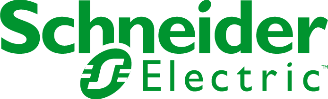 LEGAL ENTITY AND DESCRIPTION OF MAIN TASKSLEGAL ENTITY AND DESCRIPTION OF MAIN TASKSLEGAL ENTITY AND DESCRIPTION OF MAIN TASKSLEGAL ENTITY AND DESCRIPTION OF MAIN TASKSLEGAL ENTITY AND DESCRIPTION OF MAIN TASKSLEGAL ENTITY AND DESCRIPTION OF MAIN TASKSLELELELELELEPIC number: 951742079	Main contact: francisco.ramos@se.comDescription of legal entitySchneider Electric provides energy and automation digital solutions for efficiency and sustainability. Schneider Electric combines world-leading energy technologies, real-time automation, software and services into integrated solutions for homes, buildings, data centers, infrastructure and industries. Schneider Electric makes process and energy safe and reliable, efficient and sustainable, open and connected. With revenues of ~€27.2 billion in FY2019, Schneider Electric 135,000+ employees serve customers in over 100 countries.Main tasks/interest in the project (connected to SCs)SC6: Schneider Electric takes part in one of the pilots focused on the energy management and automation, providing its Remote Terminal Units (RTUs) and developing new functionalities for these control devices.Main tasks/interest in the project (connected to WPs)WP1: RequirementsSchneider Electric will participate in the requirements definition WP4: Industrial application software and componentsSchneider Electric will develop new functionalities for its substation devices WP5: Integration, validation and final demonstratorsSchneider Electric will collaborate with the rest of the partners in the integration activities and participate in testing, validation and demonstration activities, focused on the Smart Grid pilot.WP6 Dissemination, exploitation and standardizationSchneider Electric will participate in dissemination and exploitation activitiesWP7 Project ManagementSchneider Electric will collaborate in the project management.How does your profile match the tasks in the proposal. (key know-how and expertise)Schneider Electric has quite a large experience working with control systems, as it can be seen from the list of projects in which has participated. In the project, will leverage that know-how applied to substation devices such as Remote Terminal Units (RTU) in order to continue enhancing the effectiveness and capacity of these control devices.CURRICULUM VITAE OR PROFILE OF THE RESPONSIBLE PERSONSDr. Francisco Ramos (M) received his PhD in 2018, his M.S in Electrical Engineering and M.S. in Physics (majoring in Electronics) in 1997 and his M.S.c Degree in Computer & Network Engineering in 2012, all from the University of Granada. He received an Executive MBA from Instituto Internacional San Telmo- IESE in 2007. He started working as Designer Engineer in Alcatel in Brussels in 1997. In 1998 he    joined Eben Technologies in Paris as Consulting Engineer and in 1999  he  moved  to  Switzerland  joining EMMicroelectronics-Swatch Group as Project Manager. In 2002 he was appointed as Product Manager and Head of Product Line. In 2005 he joined Telvent part of Schneider Electric in Sevilla where he was RTU Product Manager for the Electric Sector. In 2007 he was appointed as R&D Area Director. He is currently working as Innovation Manager at Schneider Electric in charge of R&D collaborative projects in the domains of Smart Grids, Cybersecurity, Renewables, Smart Cities, Internet of the Things and Embedded Systems. He has participated in more than 100 R&D projects in programs such H2020, FP7, ECSEL and Artemis among others.Mr. Benito Caracuel (M), Telecommunication Engineer  at  the  Engineering  School  of  Alfonso  X  “El Sabio” University and CITIUS post-graduated at the Autonomous University of Madrid, he has anExecutive MBA at Instituto Internacional San Telmo-IESE. He started to work in Vodafone R&D in 2002 where he worked as R&D engineer. In 2004 he joined ATOS as Consulting Engineer and in 2005 he moved to Symphony Teleca where he was working as Consultant to Movistar and  Vodafone.  In  2007  he  joined Telvent part of Schneider Electric in Seville where he has been working as Project Manager for the Technology Division. He has participated in several R&D projects in the field of Smart Grid, Cyber- security, Safety and Embedded Systems, such as H2020 project CERT-MILS, FP7 projects SCADALAB, IDE4L and AMASS, EMC2 (Artemis) and national project such as 3S-CS, PROTECT-IC, SECRET, INERSEC and TIGRIS.PUBLICATIONS AND/OR PRODUCTS AND/OR SERVICESTowards   Industrial   Internet   vision: SIoT-based   control   system    for    Electric    Substations. Journeys Sarteco 23-25 September 2015 Cordoba. F. Ramos (Schneider Electric),C. Luján-Martínez (US), J. Fuentes (US), L. Collar (US) and A. Torralba (US).Accurate Timing Networks for Dependable Smart Grid Applications. IEEE Transactions on Industrial Informatics ( Volume: PP, Issue: 99 ) Francisco Ramos(Schneider Electric); José Luis Gutiérrez-Rivas (Seven    Solutions); José     López-Jiménez(Seven     Solutions); Benito  Caracuel (Schneider	Electric);	Javier	Diaz (Seven Solutions); http://ieeexplore.ieee.org/document/8239829/Toward an Adaptive Protection System for the Distribution Grid by using the IEC 61850. Proc. of the IEEE International Conference on Industrial Electronics (ICIT-2015). Davide Della Giustina, Alessio Dedè (A2A Reti Elettriche SpA); Amelia Alvarez de Sotomayor, Francisco Ramos (Schneider Electric). http://ieeexplore.ieee.org/document/7125448Study for Assessing the Conformity of a Commercial Measurement System for Smart Grid Application. 2015 IEEE International Workshop on Applied Measurements for Power Systems (AMPS). Lorenzo Peretto, Roberto Tinarelli (University of Bologna), Davide Della Giustina, Alessio Dedè (A2A), Amelia Alvarez De Sotomayor, Roberto Perez Romero (Schneider Electric) . http://ieeexplore.ieee.org/document/7312749/The IDE4L Project: Defining, Designing, and Demonstrating the Ideal Grid for All. IEEE Power and	Energy	Magazine	(Volume:	15,		Issue:		3,	May-June 2017) Sami Repo(TUT), Ferdinanda Ponci (RWTH		Aachen	University), Davide Della Giustina (Unareti SpA), Amelia   Alvarez (Schneider    Electric), Cristina    Corchero Garcia (IREC), Zaid Al-Jassim (Dansk Energi), Hortensia Amaris (University Carlos III of Madrid), Anna Kulmala (VTT) . http://ieeexplore.ieee.org/document/7900473/PREVIOUS PROJECTS OR ACTIVITIESFITOPTIVIS (From the cloud to the edge - smart IntegraTion and OPtimisation Technologies for highly efficient Image and VIdeo processing Systems). The main objective of FitOptiVis is to develop an integral approach for smart integration of image and video processing pipelines for cyber-physical systems covering a reference architecture, supported by low-power, high-performance, smart devices, and by methods and tools for combined design-time and run-time multi-objective optimisation within system and environment constraints. Co-Funded by ECSEL  and  Spanish  Ministry  of  Energy,  Tourism  and  the  Digital Agenda. http://fitoptivis.eu/AMASS (Architecture-driven, Multi-concern and Seamless Assurance and Certification of Cyber-Physical Systems). The main objective of the project was to develop an integrated and holistic approach and supporting tools for assurance and certification of CPS by creating and consolidating the first European-wide open certification/qualification platform, ecosystem and community spanning the largest CPS vertical markets.  Co-Funded  by  ECSEL  and  Spanish  Ministry  of  Energy,  Tourism  and  the  Digital  Agenda. http://www.amass-ecsel.euFLEXITRANSTORE (An Integrated Platform for Increased FLEXIbility in smart TRANSmission grids with STORage Entities and large penetration of Renewable Energy Sources). The project will build an integrated platform for increased flexibility in smart transmission grids with storage entities and large penetration  of  renewable  energy  sources.  Funded  by  the  European  Commission.   H2020 programme. http://flexitranstore.eu/IELECTRIX (Indian and European Local Energy CommuniTies for Renewable Integration and the Energy Transition). IELECTRIX project takes a holistic approach to propose distribution network digitalisation, emerging power network technology integration, novel business models and regulatory recommendations in line with the upcoming Clean Energy Package. Funded by the European Commission. H2020 programme. https://ielectrix-h2020.eu/SABINA (SmArt BI-directional multi eNergy gAteway). SABINA focuses on energy storage and synergies between electric and thermal network and is inherently compatible with demand-response.Funded by the European Commission. H2020 programme. http://www.sabina-project.euINFRASTRUCTURE OR TECHNICAL EQUIPMENTSchneider Electric premises have relevant areas dedicated to laboratories, demonstrators, pilots and validation activities. This infrastructure has the technical equipment needed to carry out the required R&D activities in the project.OrganizationFundacióncentro tecnolóxico de telecomunicacións deGalicia (GRADIANT)Short nameGRADPartner Nr.32CountrySpainLogo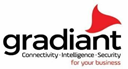 LEGAL ENTITY AND DESCRIPTION OF MAIN TASKSLEGAL ENTITY AND DESCRIPTION OF MAIN TASKSLEGAL ENTITY AND DESCRIPTION OF MAIN TASKSLEGAL ENTITY AND DESCRIPTION OF MAIN TASKSLEGAL ENTITY AND DESCRIPTION OF MAIN TASKSLEGAL ENTITY AND DESCRIPTION OF MAIN TASKSRTORTORTORTORTORTOPIC number: 996369936	Main contact: malvarez@gradiant.orgPIC number: 996369936	Main contact: malvarez@gradiant.orgPIC number: 996369936	Main contact: malvarez@gradiant.orgPIC number: 996369936	Main contact: malvarez@gradiant.orgPIC number: 996369936	Main contact: malvarez@gradiant.orgPIC number: 996369936	Main contact: malvarez@gradiant.orgDescription of legal entityDescription of legal entityDescription of legal entityDescription of legal entityDescription of legal entityDescription of legal entityGRADIANT is a private non-profit foundation that aims to improve the competitiveness of companies by transferring knowledge and technologies in the fields of connectivity, intelligence and security. With more than 100 professionals and 14 patents, GRADIANT has developed 258 different R&D&i projects, becoming one of the main engines of innovation in Galicia. In 2018, GRADIANT t’s turnover reached 5 million euros, working with more than 230 companies in 25 countries. GRADIANT’s ICT research and innovation activity spreads over Digital Communications, Intelligent Systems, Services and Applications, especially in security, Cloud-based systems, Multimodal Information, and eHealth which result in the development of technologies applicable in a wide variety of market sectors. During the lastyears GRADIANT has participated in 19 European projects (FP7 , ERA-NETS and H2020), 3 of them as project coordinator: LIFTGATE (GA 285901), MAVEN (GA 606058) and PERSIST (GA 875406), and 16 participations as partner: SIGNED (GA 262448), BATS (GA 317533), CAESARIS (GA 605093), PRIPARE (GA 610613), FIWARE (GA 285248), SEERS (GA 645114), WITDOM (GA 644371), AMIGO (GA 619231), PRACTICIES ( GA 740072), CREATE-IoT (GA 732929) , CPPLEAN (BeinCPPs Call 1 – GA680633), ADOCKER (5GinFire Open Call), SMARTAGRIHUBS (GA 818182), POSEIDON (MarTERA- ERANETS) and iPLANNER (IoT4Industry Open Call), INFINITECH (GA 856632).GRADIANT main research and innovation areas are:GRADIANT is a private non-profit foundation that aims to improve the competitiveness of companies by transferring knowledge and technologies in the fields of connectivity, intelligence and security. With more than 100 professionals and 14 patents, GRADIANT has developed 258 different R&D&i projects, becoming one of the main engines of innovation in Galicia. In 2018, GRADIANT t’s turnover reached 5 million euros, working with more than 230 companies in 25 countries. GRADIANT’s ICT research and innovation activity spreads over Digital Communications, Intelligent Systems, Services and Applications, especially in security, Cloud-based systems, Multimodal Information, and eHealth which result in the development of technologies applicable in a wide variety of market sectors. During the lastyears GRADIANT has participated in 19 European projects (FP7 , ERA-NETS and H2020), 3 of them as project coordinator: LIFTGATE (GA 285901), MAVEN (GA 606058) and PERSIST (GA 875406), and 16 participations as partner: SIGNED (GA 262448), BATS (GA 317533), CAESARIS (GA 605093), PRIPARE (GA 610613), FIWARE (GA 285248), SEERS (GA 645114), WITDOM (GA 644371), AMIGO (GA 619231), PRACTICIES ( GA 740072), CREATE-IoT (GA 732929) , CPPLEAN (BeinCPPs Call 1 – GA680633), ADOCKER (5GinFire Open Call), SMARTAGRIHUBS (GA 818182), POSEIDON (MarTERA- ERANETS) and iPLANNER (IoT4Industry Open Call), INFINITECH (GA 856632).GRADIANT main research and innovation areas are:GRADIANT is a private non-profit foundation that aims to improve the competitiveness of companies by transferring knowledge and technologies in the fields of connectivity, intelligence and security. With more than 100 professionals and 14 patents, GRADIANT has developed 258 different R&D&i projects, becoming one of the main engines of innovation in Galicia. In 2018, GRADIANT t’s turnover reached 5 million euros, working with more than 230 companies in 25 countries. GRADIANT’s ICT research and innovation activity spreads over Digital Communications, Intelligent Systems, Services and Applications, especially in security, Cloud-based systems, Multimodal Information, and eHealth which result in the development of technologies applicable in a wide variety of market sectors. During the lastyears GRADIANT has participated in 19 European projects (FP7 , ERA-NETS and H2020), 3 of them as project coordinator: LIFTGATE (GA 285901), MAVEN (GA 606058) and PERSIST (GA 875406), and 16 participations as partner: SIGNED (GA 262448), BATS (GA 317533), CAESARIS (GA 605093), PRIPARE (GA 610613), FIWARE (GA 285248), SEERS (GA 645114), WITDOM (GA 644371), AMIGO (GA 619231), PRACTICIES ( GA 740072), CREATE-IoT (GA 732929) , CPPLEAN (BeinCPPs Call 1 – GA680633), ADOCKER (5GinFire Open Call), SMARTAGRIHUBS (GA 818182), POSEIDON (MarTERA- ERANETS) and iPLANNER (IoT4Industry Open Call), INFINITECH (GA 856632).GRADIANT main research and innovation areas are:GRADIANT is a private non-profit foundation that aims to improve the competitiveness of companies by transferring knowledge and technologies in the fields of connectivity, intelligence and security. With more than 100 professionals and 14 patents, GRADIANT has developed 258 different R&D&i projects, becoming one of the main engines of innovation in Galicia. In 2018, GRADIANT t’s turnover reached 5 million euros, working with more than 230 companies in 25 countries. GRADIANT’s ICT research and innovation activity spreads over Digital Communications, Intelligent Systems, Services and Applications, especially in security, Cloud-based systems, Multimodal Information, and eHealth which result in the development of technologies applicable in a wide variety of market sectors. During the lastyears GRADIANT has participated in 19 European projects (FP7 , ERA-NETS and H2020), 3 of them as project coordinator: LIFTGATE (GA 285901), MAVEN (GA 606058) and PERSIST (GA 875406), and 16 participations as partner: SIGNED (GA 262448), BATS (GA 317533), CAESARIS (GA 605093), PRIPARE (GA 610613), FIWARE (GA 285248), SEERS (GA 645114), WITDOM (GA 644371), AMIGO (GA 619231), PRACTICIES ( GA 740072), CREATE-IoT (GA 732929) , CPPLEAN (BeinCPPs Call 1 – GA680633), ADOCKER (5GinFire Open Call), SMARTAGRIHUBS (GA 818182), POSEIDON (MarTERA- ERANETS) and iPLANNER (IoT4Industry Open Call), INFINITECH (GA 856632).GRADIANT main research and innovation areas are:GRADIANT is a private non-profit foundation that aims to improve the competitiveness of companies by transferring knowledge and technologies in the fields of connectivity, intelligence and security. With more than 100 professionals and 14 patents, GRADIANT has developed 258 different R&D&i projects, becoming one of the main engines of innovation in Galicia. In 2018, GRADIANT t’s turnover reached 5 million euros, working with more than 230 companies in 25 countries. GRADIANT’s ICT research and innovation activity spreads over Digital Communications, Intelligent Systems, Services and Applications, especially in security, Cloud-based systems, Multimodal Information, and eHealth which result in the development of technologies applicable in a wide variety of market sectors. During the lastyears GRADIANT has participated in 19 European projects (FP7 , ERA-NETS and H2020), 3 of them as project coordinator: LIFTGATE (GA 285901), MAVEN (GA 606058) and PERSIST (GA 875406), and 16 participations as partner: SIGNED (GA 262448), BATS (GA 317533), CAESARIS (GA 605093), PRIPARE (GA 610613), FIWARE (GA 285248), SEERS (GA 645114), WITDOM (GA 644371), AMIGO (GA 619231), PRACTICIES ( GA 740072), CREATE-IoT (GA 732929) , CPPLEAN (BeinCPPs Call 1 – GA680633), ADOCKER (5GinFire Open Call), SMARTAGRIHUBS (GA 818182), POSEIDON (MarTERA- ERANETS) and iPLANNER (IoT4Industry Open Call), INFINITECH (GA 856632).GRADIANT main research and innovation areas are:GRADIANT is a private non-profit foundation that aims to improve the competitiveness of companies by transferring knowledge and technologies in the fields of connectivity, intelligence and security. With more than 100 professionals and 14 patents, GRADIANT has developed 258 different R&D&i projects, becoming one of the main engines of innovation in Galicia. In 2018, GRADIANT t’s turnover reached 5 million euros, working with more than 230 companies in 25 countries. GRADIANT’s ICT research and innovation activity spreads over Digital Communications, Intelligent Systems, Services and Applications, especially in security, Cloud-based systems, Multimodal Information, and eHealth which result in the development of technologies applicable in a wide variety of market sectors. During the lastyears GRADIANT has participated in 19 European projects (FP7 , ERA-NETS and H2020), 3 of them as project coordinator: LIFTGATE (GA 285901), MAVEN (GA 606058) and PERSIST (GA 875406), and 16 participations as partner: SIGNED (GA 262448), BATS (GA 317533), CAESARIS (GA 605093), PRIPARE (GA 610613), FIWARE (GA 285248), SEERS (GA 645114), WITDOM (GA 644371), AMIGO (GA 619231), PRACTICIES ( GA 740072), CREATE-IoT (GA 732929) , CPPLEAN (BeinCPPs Call 1 – GA680633), ADOCKER (5GinFire Open Call), SMARTAGRIHUBS (GA 818182), POSEIDON (MarTERA- ERANETS) and iPLANNER (IoT4Industry Open Call), INFINITECH (GA 856632).GRADIANT main research and innovation areas are:Internet of Things (IoT) & Embedded Systems.Security and Privacy.eHealth.Cloud.Big data.Communication Systems & Signal Processing.Biometrics.Video Analysis.GRADIANT holds the chairmanship of the Working Group 6, “Smart Agriculture and Food Security” of the European Alliance for Innovation in the Internet of Things (AIOTI). In addition, GRADIANT is a member of the following organizations: Action Group C2 (Independent Living Solutions) of the European Innovation Partnership on Active and Healthy Ageing (EIP on AHA), European Technology Platforms NETWORLD2020 (European Technology Platform for Communications Networks and Services), NESSI (Networked European Software and Services Initiative), NEM (Networked and Electronic Media Initiative), as well as of Spain’s AEI-Ciberseguridad (Innovative Business Association for Network Security and Information Systems) and chair of the board of RENIC (National Excellence Network for the Research on Cybersecurity). Furthermore, GRADIANT is foundation Member of the recently created European Cyber Security Organisation ASBL (ECSO).In addition, GRADIANT is one of the main contributor of the Linux Foundation Networking (LFN) PNDA Project: The scalable, open source big data analytics platform for networks and services. GRADIANT is transforming the PNDA traditional Hadoop-Cluster based platform into a flexible and scalable cloud-nativeplatform based on container technologies and orchestrated by Kubernetes.Main tasks/interest in the project (connected to SCs)SC2: Enabling softwareWithin the DAIS project, GRADIANT will design and develop innovative AI algorithms to be deployed in edge and IoT devices. These algorithms will explore new hardware and software solutions (forexample, based in FPGA or custom systems) to improve energy and data efficiency and performance in application-specific scenarios.SC3: Coordination and orchestrationThe development of AI algorithms that improve the performance of edge and IoT devices while also decreasing the energy resources consumed by them must also take into account the capabilities of the supporting infrastructure to alleviate and distribute the load. New approaches such as the 5G MEC or Federated Learning will be combined to efficiently orchestrate the functions needed by end users in each use case scenario.Main tasks/interest in the project (connected to WPs)WP2: Hardware components and framework for DAIS architecture (platform)Explore new software solutions supported by specific hardware (for example, based in FPGA or custom systems) to improve energy-efficiency and performance in application-specific AI algorithms.Design new coordination and orchestration strategies to support distributed and efficient AI tasks in edge and end devices with the help of infrastructure services.WP3: Secure and privacy-preserving software environmentDevelop new AI algorithms for the specific use cases considered that are more efficient in energy and data requirements.WP4: Industrial applicationsTechnology support for demonstrators.WP5: Integration, validation and final demonstratorsValidation of developed technology in suitable environment.How does your profile match the tasks in the proposal. (key know-how and expertise)GRADIANT is a technology expertise provider within the DAIS project. As such, it will use its innovation capabilities, together with its extensive knowledge about Artificial Intelligence, Internet of Things and Cyber Physical Systems, Cloud and Edge Computing architectures, telecommunications networks (especially 5G), and embedded computing platforms to improve the efficiency of AI deployments in the DAIS architecture.Through several national and international R+D+i projects, GRADIANT has accomplished valuable expertise designing and implementing AI based heterogeneous solutions for planning, online quality control, predictive maintenance, anomaly detection or forecasting, among others, often in environments with strong implication of IoT devices. Furthermore, it has collaborated with several companies of different manufacturing sectors (food, automotive, chemical, wood, plastic, etc.) developing and deployingseveral added-value applications related to connectivity and Big Data Analytics.Three of the main technological areas within GRADIANT will be involved in DAIS, namely: the Intelligent Systems area, which specializes in the application of AI, Cloud, Edge and Big Data architectures to the solution of industry problems; the Communications area, whose main expertise is in the field of radio and networking infrastructure, but also in the design and development of embedded hardware for communications and processing; and the Security and Privacy area, which will ensure the correct protection of information in all the stages in the DAIS process chain.The combination of the expertise of the staff involved both in application sectora ans transversal technologies ensures the suitability of GRADIANT for the accomplishment of the challenging objectives proposed in the project.CURRICULUM VITAE OR PROFILE OF THE RESPONSIBLE PERSONSDr. David Chaves Diéguez (male) obtained the M.Sc. degree in Telecommunication Engineering (major in Telematics) from the University of Vigo in 2007, and holds a Ph.D. in Information and Communications Technologies since 2016. He is currently the head of technology in GRADIANT, where he has previously worked both as a research engineer and director of the Intelligent Networked Systems Area (INetS), after cooperating for some time with the Information Technologies Group in Universidade de Vigo. His research expertise includes vehicular communications networks, delay/disruption tolerant networks (DTN), low power wireless sensor networks, e-health systems, ambient intelligence applications and nomadic information systems. He has also participated in many projects in this topics, often as PI, and has published several contributions to standing academic conferences and journals. More recently, he has been working in several projects applying the IoT paradigm to various solutions, and also developing technologies supporting that same paradigm and decision-support systems. These topics were also reflected in the main contributions of this Ph.D Thesis. In his stage as director, he has coordinated the work of over 15 researchers (engineers and Ph.D.s) in specialization lines covering every phase from data acquisition to the generation of actionable information to support decision making, including the design and optimization of the communications networks and processing architectures needed to deploy the systems. His current mission in GRADIANT is to coordinate the global technological strategy of the Center, by identifying priorities and providing enough information to support the prioritization, evolution and management of the R&D lines. He has a holistic vision of the Center's specialization lines and he contributes to make it a technological example.Dr. Rafael P. Martínez Álvarez (male) is a Telecommunication Engineer (2003) and PhD (2014) in the University of Vigo, where he has been part of the Information Technologies Group, collaborating in a number of projects mainly related to digital TV interactive services, the development of large scale multimedia distribution systems and the design of advanced architectures for mobile applications. He hasalso several international publications in the field of high performance networks, process automation andambient intelligence systems. During the last 10 years he has worked for GRADIANT, where he has focused on Data Analytics, Big Data and Artificial Intelligence, with application to the development of customized data-driven solutions on different verticals (marketing, telecom, industry and cybersecurity, among others). He has wide expertise in devising scalable real-time machine learning based systems (anomaly detection, stream processing, root-cause analysis, process mining, process optimization, event sourcing, predictive analytics, recommendation systems and decision-making support). He currently leads several major projects in the line of Big Data Analytics.Mr. Luis Pérez Roca (male) obtained his Telecommunication Engineering degree from the University of Vigo in 2007. He worked for the Signal Processing in Communications Group of the same university between 2007 and 2009, developing several projects focused on signal processing and digital communications on FPGAs. Since 2010, he is part of the Advanced Communications Area of GRADIANT, leading R&D projects and carrying out research activities for different private companies as well as European projects, having specialized in the design and development of satellite and mobile next generation communication subsystems and in the implementation of advanced signal processing algorithms over reconfigurable devices (FPGA, SoC) and SDR platforms. After being Technical Manager of Satellite and Mobile Communications of  GRADIANT, since 2018 he is director of the Advanced Communications Area.PUBLICATIONS AND/OR PRODUCTS AND/OR SERVICESVeo5G  Project:  A   5G   Use   Case   for   Network   Data   Analytics   -   Carlos Giraldo & Lorenzo García Cortiñas, Gradiant -	Open	Networking	Summit	Europe 2019. https://onseu19.sched.com/event/3a91329a13e96211125d2b08210decceChaves-Diéguez, D., Pellitero-Rivero, A., García-Coego, D., González-Castaño, F., Rodríguez- Hernández, P., Piñeiro-Gómez, Ó., Costa-Montenegro, E. (2015). Providing IoT services in smart cities through dynamic augmented reality markers. Sensors, 15(7), 16083-16104.Martínez-Álvarez, R. P., Giraldo-Rodríguez, C., & Chaves-Diéguez, D. (2018, September). Large scale anomaly detection in data center logs and metrics. In Proceedings of the 12th European Conference on Software Architecture: Companion Proceedings (p. 37). ACM.Costas-Rodríguez, S.; Martínez-Alvarez, R. P.; González-Castaño,  F.  J.;  Gil-Castiñeira,  F.  (2009). Measuring FPGA soft processor performance in streaming applications. Conference on Design	of	Circuits	and	Integrated	Systems	(DCIS 2009). https://www.gradiant.org/images/stories/publicaciones_tecnicas/measuring_fpga_soft_proces sor_performance_in_streaming_applications.pdfRomán-Portabales, A., Pérez-Carrera,  E.,  González-Castaño,  F.  J.,  &  Chaves-Diéguez,  D. (2011, January). IMS signaling for Smart Grid home controllers. In 2011 IEEE International Conference on Consumer Electronics (ICCE) (pp. 541-542). IEEE.PREVIOUS PROJECTS OR ACTIVITIES.OPEN-VERSO is a project within the frame of the Spanish R&D program Red Cervera, aimed to carry out a research, development and innovation strategic program for R&D centres in the field of Advanced Cellular Networks. OPEN-VERSO design, implement, evaluate and demonstrate the architecture of a comprehensive 5G network, upgradeable to 6G technologies, federated, scalable, conceptually novel, forward-looking, covering all levels involved in the deployment, operation,maintenance and evolution of a comprehensive next generation mobile communications network.ANDANTE’s fundamental goal is to leverage innovative hardware platforms to build strong hardware/software platforms for artificial neural networks (ANN) and spiking neural networks (SNN) as a basis for future products in the Edge IoT domain, combining extreme power efficiency with robust neuromorphic computing capabilities and demonstrate them in key application areas.1st 5GINFIRE Open Call for additional functionalities and infrastructures for experimentation: ADOCKER provided a new Open Source MANO VIM plugin to integrate a new container-capable infrastructure within 5GINFIRE platform. This plugin communicates with a custom middleware, developed by GRADIANT, which sits on top of Kubernetes.VEO5G Project (Spanish Centre for the Development of Industrial Technology CDTI) proposed a proof of concept for multi-tenancy mobile network virtualization in a scenario where an infrastructure provider is responsible for the installation and maintenance of the physical infrastructure and multiple operators deploy virtual instances of the network elements. GRADIANT brought its expertise in data analytics and network monitoring and optimization in 5G technologies, participating in the design of the tools to optimize the allocation of resources to the different virtual operators. GRADIANT was also responsible for implementing prototypes in a proof of concept to test these tools.POSEIDON   (MarTERA-ERANETS):  POSEIDON   aims    at    developing    a    UAV-    mounted multisensory system for detection of floating marine pollution. To this end, POSEIDON proposes a compact system that can be carried on small UAVs that integrates radar sensors jointly operating with EO/IR cameras to monitor marine areas in order to detect sea debris and oil spills. GRADIANT’s role focus on the design and development of the software system for analysis of thermal and multispectral VIS/NIR images for detection, classification, and segmentation of floating sea pollution. Besides, GRADIANT is in charge of the study and development of sensor fusion techniques for the jointexploitation of the radar and image data.INFRASTRUCTURE OR TECHNICAL EQUIPMENTGRADIANT has its own computing HPC resources. This HPC infrastructure is 100% owned by GRADIANT and thus will not incur other costs than operational costs.Servers, total 304 cores and 1.22 TBs RAM:1 x HP ProLiant DL980 G7 Intel E7 2860 (80 cores, 512 GBs RAM)2 x HP SL390S G7 Intel X5675 Nvidia Tesla M2090 GPUs (24 cores, 192 GBs)4 x HP DL380G7 Intel Performance (48 cores, 192 GBs)2 x HP DL380G7 Intel Efficiency (24 cores, 96 GBs)2 x HP DL385G7 AMD Performance (64 cores, 128 GBs)2 x HP DL385G7 AMD Efficiency (64 cores, 128GBs) Storage (in cabinet), total 62 TBs:HP M6612 2TB 6G SAS 7.2K 3.5in MDL HDD x 24HP M6625 600GB 6G SAS 10K 2.5in HDD x 24Cryptoprocessors:2 x Utimaco SE10 PCIe boardsIn combination with the mentioned hardware, GRADIANT owns a number of software components and Big Data technology demonstrators related to diverse data mining and machine learning scenarios. They are mainly based on Hadoop, with HBase as a NoSQL massive storage system, Apache Cascading as the analytics data flow configuration tool and Apache Mahout for the distributed data processing stage.OrganizationUniversity of CantabriaShort nameUCANPartner Nr.33CountrySpainLogo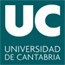 LEGAL ENTITY AND DESCRIPTION OF MAIN TASKSLEGAL ENTITY AND DESCRIPTION OF MAIN TASKSLEGAL ENTITY AND DESCRIPTION OF MAIN TASKSLEGAL ENTITY AND DESCRIPTION OF MAIN TASKSPRO (Public body or Research organization)PRO (Public body or Research organization)PRO (Public body or Research organization)PRO (Public body or Research organization)PIC number: 999880075	Main contact: posadash@teisa.unican.esPIC number: 999880075	Main contact: posadash@teisa.unican.esPIC number: 999880075	Main contact: posadash@teisa.unican.esPIC number: 999880075	Main contact: posadash@teisa.unican.esDescription of legal entityDescription of legal entityDescription of legal entityDescription of legal entityUniversidad de Cantabria (UCAN) is a modern public institution with an overall budget in 2019 of 112,7 M€. The main purpose is to contribute to social progress through teaching and  scientific  excellence. This allowed UC to confirm the “International Campus of Excellence” label in December 2014 with the highest score.Although UC is the 44th in terms of size within the Spanish University System, it is positioned among the first three Spanish universities in terms of research performance (Ranking CYD 2019) and it is   the 4th more  productive Spanish university in  teaching,  research  and  knowledge  transfer (URanking 2019). Additionally, in 2013, UC entered the Shanghai International Ranking for the first time  (positioning  the  Physics  area  among  the  201-300 best  universities  in   the   world in   2019)1. Nowadays, UC is the 23º university in the world in Hydraulic and Marine Engineering and the 7º at European level (Shanghai 2019 Ranking).UC consists  of  around 1,232 researchers,  from  which   469   are   hired   through   research  projects, and 11,769 students. It also has 5 Research Institutes (two of which are joint initiatives with the Spanish Research Council, CSIC), 3 Foundations and 1 business incubator, as well as 170 R+D groups from 32 departments.According to its tradition and capacities, five priority specialization areas were recently established by UC in order to achieve excellence: Biotechnology, Information and communication technology, Climate action, environment, resource efficiency and raw materials, Secure, clean and efficient energy, and Advanced manufacturing and processing. This new research plan approved by the University Council is in line with H2020 and the regional plan RIS3 for strategic development.UC is also a highly competitive university in terms of research funding. In 2018, UC attracted more than 20M€ to     fund     its     R&D     activities,     from     which     12,4 M€      in      competitive calls (11% from EU funding). Through research contracts,		UC atractted more than 8 M€, being the enterprises the main source	of financing.	It is possible to check all the information and institutional statistics in the Report 2018/2019 of the University of Cantabria.Considering EU Projects, UC has an extensive experience in international research projects and programmes, participating in more than 100 such projects both in the Seventh Framework Program (FP7, 2007-2013) and in the Horizon 2020 calls. Specifically, UC has been involved in 54 FP7 for more than 12 M€. During the calls of H2020 (2014-2019), UC has obtained funding for around 15,2M€     in 56 projects. In December 2014, the UC obtained its first ERC Starting Grant for a total of 1,5 M€, and in 2018 UC obtained its first ERC Consolidator Grant for a total of 2M€. At this moment, the institution coordinates 10 projects within the framework of H2020, the Interreg Atlantic Area programme, Erasmus+ and CEDR Transnational Road Research Programme.UC also participates or has participated in other 36 projects from other European and international calls and  programmes,  including:   3   projects   from   the Competitiveness   and   Innovation   Framework Programme (CIP), 5 LIFE projects, 2 projects from the Research Fund for Coal and Steel, (RFCS), 1 project in Civil Protection, 7 projects in Interreg Atlantic Area, 4 projects in Interreg SUDOE, 1 Creative Europe, 1 project from the European Investment Bank (EIB), 1 project from UniversityResearch sponsorship programme (EIBURS), 1 project E-Content Plus, 1 from the Consumers, Health,Universidad de Cantabria (UCAN) is a modern public institution with an overall budget in 2019 of 112,7 M€. The main purpose is to contribute to social progress through teaching and  scientific  excellence. This allowed UC to confirm the “International Campus of Excellence” label in December 2014 with the highest score.Although UC is the 44th in terms of size within the Spanish University System, it is positioned among the first three Spanish universities in terms of research performance (Ranking CYD 2019) and it is   the 4th more  productive Spanish university in  teaching,  research  and  knowledge  transfer (URanking 2019). Additionally, in 2013, UC entered the Shanghai International Ranking for the first time  (positioning  the  Physics  area  among  the  201-300 best  universities  in   the   world in   2019)1. Nowadays, UC is the 23º university in the world in Hydraulic and Marine Engineering and the 7º at European level (Shanghai 2019 Ranking).UC consists  of  around 1,232 researchers,  from  which   469   are   hired   through   research  projects, and 11,769 students. It also has 5 Research Institutes (two of which are joint initiatives with the Spanish Research Council, CSIC), 3 Foundations and 1 business incubator, as well as 170 R+D groups from 32 departments.According to its tradition and capacities, five priority specialization areas were recently established by UC in order to achieve excellence: Biotechnology, Information and communication technology, Climate action, environment, resource efficiency and raw materials, Secure, clean and efficient energy, and Advanced manufacturing and processing. This new research plan approved by the University Council is in line with H2020 and the regional plan RIS3 for strategic development.UC is also a highly competitive university in terms of research funding. In 2018, UC attracted more than 20M€ to     fund     its     R&D     activities,     from     which     12,4 M€      in      competitive calls (11% from EU funding). Through research contracts,		UC atractted more than 8 M€, being the enterprises the main source	of financing.	It is possible to check all the information and institutional statistics in the Report 2018/2019 of the University of Cantabria.Considering EU Projects, UC has an extensive experience in international research projects and programmes, participating in more than 100 such projects both in the Seventh Framework Program (FP7, 2007-2013) and in the Horizon 2020 calls. Specifically, UC has been involved in 54 FP7 for more than 12 M€. During the calls of H2020 (2014-2019), UC has obtained funding for around 15,2M€     in 56 projects. In December 2014, the UC obtained its first ERC Starting Grant for a total of 1,5 M€, and in 2018 UC obtained its first ERC Consolidator Grant for a total of 2M€. At this moment, the institution coordinates 10 projects within the framework of H2020, the Interreg Atlantic Area programme, Erasmus+ and CEDR Transnational Road Research Programme.UC also participates or has participated in other 36 projects from other European and international calls and  programmes,  including:   3   projects   from   the Competitiveness   and   Innovation   Framework Programme (CIP), 5 LIFE projects, 2 projects from the Research Fund for Coal and Steel, (RFCS), 1 project in Civil Protection, 7 projects in Interreg Atlantic Area, 4 projects in Interreg SUDOE, 1 Creative Europe, 1 project from the European Investment Bank (EIB), 1 project from UniversityResearch sponsorship programme (EIBURS), 1 project E-Content Plus, 1 from the Consumers, Health,Universidad de Cantabria (UCAN) is a modern public institution with an overall budget in 2019 of 112,7 M€. The main purpose is to contribute to social progress through teaching and  scientific  excellence. This allowed UC to confirm the “International Campus of Excellence” label in December 2014 with the highest score.Although UC is the 44th in terms of size within the Spanish University System, it is positioned among the first three Spanish universities in terms of research performance (Ranking CYD 2019) and it is   the 4th more  productive Spanish university in  teaching,  research  and  knowledge  transfer (URanking 2019). Additionally, in 2013, UC entered the Shanghai International Ranking for the first time  (positioning  the  Physics  area  among  the  201-300 best  universities  in   the   world in   2019)1. Nowadays, UC is the 23º university in the world in Hydraulic and Marine Engineering and the 7º at European level (Shanghai 2019 Ranking).UC consists  of  around 1,232 researchers,  from  which   469   are   hired   through   research  projects, and 11,769 students. It also has 5 Research Institutes (two of which are joint initiatives with the Spanish Research Council, CSIC), 3 Foundations and 1 business incubator, as well as 170 R+D groups from 32 departments.According to its tradition and capacities, five priority specialization areas were recently established by UC in order to achieve excellence: Biotechnology, Information and communication technology, Climate action, environment, resource efficiency and raw materials, Secure, clean and efficient energy, and Advanced manufacturing and processing. This new research plan approved by the University Council is in line with H2020 and the regional plan RIS3 for strategic development.UC is also a highly competitive university in terms of research funding. In 2018, UC attracted more than 20M€ to     fund     its     R&D     activities,     from     which     12,4 M€      in      competitive calls (11% from EU funding). Through research contracts,		UC atractted more than 8 M€, being the enterprises the main source	of financing.	It is possible to check all the information and institutional statistics in the Report 2018/2019 of the University of Cantabria.Considering EU Projects, UC has an extensive experience in international research projects and programmes, participating in more than 100 such projects both in the Seventh Framework Program (FP7, 2007-2013) and in the Horizon 2020 calls. Specifically, UC has been involved in 54 FP7 for more than 12 M€. During the calls of H2020 (2014-2019), UC has obtained funding for around 15,2M€     in 56 projects. In December 2014, the UC obtained its first ERC Starting Grant for a total of 1,5 M€, and in 2018 UC obtained its first ERC Consolidator Grant for a total of 2M€. At this moment, the institution coordinates 10 projects within the framework of H2020, the Interreg Atlantic Area programme, Erasmus+ and CEDR Transnational Road Research Programme.UC also participates or has participated in other 36 projects from other European and international calls and  programmes,  including:   3   projects   from   the Competitiveness   and   Innovation   Framework Programme (CIP), 5 LIFE projects, 2 projects from the Research Fund for Coal and Steel, (RFCS), 1 project in Civil Protection, 7 projects in Interreg Atlantic Area, 4 projects in Interreg SUDOE, 1 Creative Europe, 1 project from the European Investment Bank (EIB), 1 project from UniversityResearch sponsorship programme (EIBURS), 1 project E-Content Plus, 1 from the Consumers, Health,Universidad de Cantabria (UCAN) is a modern public institution with an overall budget in 2019 of 112,7 M€. The main purpose is to contribute to social progress through teaching and  scientific  excellence. This allowed UC to confirm the “International Campus of Excellence” label in December 2014 with the highest score.Although UC is the 44th in terms of size within the Spanish University System, it is positioned among the first three Spanish universities in terms of research performance (Ranking CYD 2019) and it is   the 4th more  productive Spanish university in  teaching,  research  and  knowledge  transfer (URanking 2019). Additionally, in 2013, UC entered the Shanghai International Ranking for the first time  (positioning  the  Physics  area  among  the  201-300 best  universities  in   the   world in   2019)1. Nowadays, UC is the 23º university in the world in Hydraulic and Marine Engineering and the 7º at European level (Shanghai 2019 Ranking).UC consists  of  around 1,232 researchers,  from  which   469   are   hired   through   research  projects, and 11,769 students. It also has 5 Research Institutes (two of which are joint initiatives with the Spanish Research Council, CSIC), 3 Foundations and 1 business incubator, as well as 170 R+D groups from 32 departments.According to its tradition and capacities, five priority specialization areas were recently established by UC in order to achieve excellence: Biotechnology, Information and communication technology, Climate action, environment, resource efficiency and raw materials, Secure, clean and efficient energy, and Advanced manufacturing and processing. This new research plan approved by the University Council is in line with H2020 and the regional plan RIS3 for strategic development.UC is also a highly competitive university in terms of research funding. In 2018, UC attracted more than 20M€ to     fund     its     R&D     activities,     from     which     12,4 M€      in      competitive calls (11% from EU funding). Through research contracts,		UC atractted more than 8 M€, being the enterprises the main source	of financing.	It is possible to check all the information and institutional statistics in the Report 2018/2019 of the University of Cantabria.Considering EU Projects, UC has an extensive experience in international research projects and programmes, participating in more than 100 such projects both in the Seventh Framework Program (FP7, 2007-2013) and in the Horizon 2020 calls. Specifically, UC has been involved in 54 FP7 for more than 12 M€. During the calls of H2020 (2014-2019), UC has obtained funding for around 15,2M€     in 56 projects. In December 2014, the UC obtained its first ERC Starting Grant for a total of 1,5 M€, and in 2018 UC obtained its first ERC Consolidator Grant for a total of 2M€. At this moment, the institution coordinates 10 projects within the framework of H2020, the Interreg Atlantic Area programme, Erasmus+ and CEDR Transnational Road Research Programme.UC also participates or has participated in other 36 projects from other European and international calls and  programmes,  including:   3   projects   from   the Competitiveness   and   Innovation   Framework Programme (CIP), 5 LIFE projects, 2 projects from the Research Fund for Coal and Steel, (RFCS), 1 project in Civil Protection, 7 projects in Interreg Atlantic Area, 4 projects in Interreg SUDOE, 1 Creative Europe, 1 project from the European Investment Bank (EIB), 1 project from UniversityResearch sponsorship programme (EIBURS), 1 project E-Content Plus, 1 from the Consumers, Health,Agriculture and Food Executive Agency, 1 from the EEA Grants and 3 ERA-NETS, among others. It is possible to check the information about European projects of the institution in this link.With a strong track record in assisting international consortia in proposal preparation, contract negotiation,    project    implementation    and    communication,     UC’s European     Projects    Office personnel offers professional support along the whole life cycle of an EU project. Transfer Technology  and  Valorization  Offices manage IPRs  and  licensing   matters   arising   from   projects. The Office for Transfer of Research Results assists in developing and exploitation of business strategies, as well as in identifying results with a potential to be translated into products for the benefit of the society. Finally, the Valorization Office supports the generation of development and exploitation strategies, as well as in the identification of results with transfer potential and translation into products,for the benefit of society.Main tasks/interest in the project (connected to SCs)SC1: Edge HardwareUCAN will extend its S3D single-source modeling and design framework (s3d.unican.es) support digital processing on the edge. For that purpose, S3D will be extended with capabilities for automatically or semi-automatically hardware synthesis from high-level descriptions of AI components. The tool will also solve the issues required for the adequate integration of these hardware components with the rest of the AI system.SC2: Enabling softwareUCAN will extend its S3D single source modelling and design framework (s3d.unican.es) to smart services implemented as a system of distributed systems. For that purpose, S3D will extends its capabilities to generate the glue code required to interconnect functional components, locally or remotely, under different communication semantics and models of computation, to the needs of AI systems.SC3: Coordination and orchestrationUCAN will extend its S3D framework to smart services implemented as a system of distributed systems where the functionality in general, and the AI functions in particular have to be mapped to the different computing resources (edge-fog-cloud). S3D will analyse the performance (speed, energy, delays, throughputs, security, etc.) in order to allow the system engineers to select the most appropriate pareto point for the quality metrics selected. Run-Time management and optimization will be explored. The run-time optimization algorithm can be powered by AI by itself.SC4: Security and PrivacyUCAN will contribute to the analysis of the system model in terms of security and privacy. Potential weaknesses at the system-level will be identified and highlighted in order to allow the system engineer to correct them, if needed.SC6: Digital industry demonstrations UCAN will contribute as a technology provider. The UCAN will support the industry in modelling the service and analyse its functionality and performance in terms of quality metrics such as timing constraints and energy. Security and privacy will be considered in order to identify potential weaknesses.Main tasks/interest in the project (connected to WPs)WP1: RequirementsIn this WP UCAN will collaborate on the definition of requirements for design tools and methods. WP2: Hardware components and frameworks for DAIS architecture (platform)UCAN will extend S3D framework with capabilities for hardware synthesis from high-level descriptions of AI components.WP3:Secure and privacy-preserving software environmentThe main contribution of the UCAN will be in the development of an AI-System Design framework able to model, analyze and synthesize the smart service on an optimized, distributed, heterogeneous computing platform.WP4:Industial ApplicationsAs part of the capabilities of the AI-System Design Framework developed in WP2 and WP3, it will be able to integrate the different functional components develop in previous phases and validate the complete service functionality and performance.WP5: Integration, validation and demonstrationUCAN will give support to the use case providers to apply the AI-System Design Framework to the modelling, analysis and synthesis of the whole service.WP6: Dissemination, exploitation and standardizationTthrough publications and conferencesHow does your profile match the tasks in the proposal. (key know-how and expertise)From the beginning of its activity in 1982, one of the main research areas of the Microelectronics Engineering Group has been heterogeneous specification, modelling and simulation of complex, HW/SW embedded systems using HDLs and system-level languages (i.e. SystemC). More recently, the group  has  extended  its  interest  to  system  specification  formalisms  like  AADL  and  UML      (i.e. SysML and MARTE). So, in the FP7 project SATURN, formal support based on ForSyDe was given to the SysML modelling methodology developed. Both the modelling and the synthesis technologies are currently being extended to heterogeneous multi-processing architectures and CPSs. So, in the FP7 project COMPLEX, a UML/MARTE specification methodology, model generation and performance analysis for Design-Space Exploration was developed. In PHARAON, SWSyn, a SW synthesis tool from the MARTE model was developed and selected for the EC Innovation Radar. In the FP7 project CONTREX, the native simulation technology is being applied to mixed-criticality systems. Another aspect in which the performance analysis technology is being applied is threat analysis. This activity is being carried out in the ENIAC project Toise. Different aspects of this research activity are being funded through ITEA, Medea, IST FP6 and IST FP7 projects. The Group is member of PLANETIC, the Spanish Technological Platform in relation to ECSEL, the European Electronics Technological Platform.As a consequence of its participation to the ECSEL MegaMart project, the mega-modeling, analysis and design framework S3D has been developed. This framework will be thebackground technology from which its extension to distributed AI-powered services will be developed.CURRICULUM VITAE OR PROFILE OF THE RESPONSIBLE PERSONS.Dr. Hector Posadas (male), Assistant Lecturer, received the Ph.D. in Telecom Engineering (Microelectronics) in 2009. Since 2010, he is Assistant Lecturer at the Electronics Technology, Automatics and Systems Engineering Department. He is member of the HW/SW Embedded Systems Design activities inside the Microelectronics Engineering Group of the Department. He is author of more than 50 papers in international conferences, journals and books in the area of specification and design of electronic systems. His current research interests cover embedded and CPSs specification, performance estimation, system synthesis and verification using UML/MARTE and SystemC. He has participated in several European research and development projects such as FP7 COMPLEX, PHARAON and CONTREX, the Artemis projects Scalopes and CopCams and the ECSEL projectEMC2.Prof. Eugenio Villar (male) got his Ph.D. in Electronics from the University of Cantabria in 1984. Since 1992 is Full Professor at the Electronics Technology, Automatics and Systems Engineering Department of the University of Cantabria where he is currently the responsible for the area of HW/SW Embedded Systems Design at the Microelectronics Engineering Group. His research activity has been always related with system specification and modeling. His current research interests cover system specification and design, MpSoC modeling and performance estimation using SystemC and UML/MARTE of mixed-critical, distributed embedded systems. He is author of more than 130 papers in international conferences, journals and books in the area of specification and design of electronic systems. Prof. Villar served in several technical committees of international conferences like the VHDL Forum, Euro-VHDL, EuroDAC, DATE, VLSI-SoC, FDL, EuroMicro DSD and DAC. He has participated in several international projects in electronic system design under the FP5, FP6 and FP7, ITEA, Medea-Catrene, Artemis and ECSEL. programs. He is the representative of the University of Cantabria in the ECSEL. Additional information can be found in www.teisa.unican.es/gim.PUBLICATIONS AND/OR PRODUCTS AND/OR SERVICESRelevant ToolsS3D Single-Source System Design Framework (s3d.unican.es).Relevant PublicationsF. Herrera, J. Medina, E. Villar: "Modeling Hardware/Software Embedded Systemswith UML/MARTE: A Single-Source Design approach", in S. Ha and J. Teich (Eds): "Handbook of Hardware/Software Codesign", Springer, 2019.F. Mallet, E. Villar and F. Herrera: “MARTE for CPS and CPSoS: Present, Future, Methodology & Tools”, in: S. Nakajima, J.-P. Talpin, M. Toyoshima & H. Yu (Eds.): “Cyber- Physical System Design from an Architecture Analysis Viewpoint”, Springer, 2018.R. Görgen, K. Grüttner, F. Herrera, P. Peñil, J. Medina, E. Villar, G. Palermo, W. Fornaciari,C. Brandolese, D. Gadioli, S. Bocchio, L. Ceva, P. Azzoni, M. Poncino, S. Vinco, E. Macii,S. Cusenza, J. Favaro, R. Valencia, I. Sander, K. Rosvall, D. Quaglia: “CONTREX: Design of Embedded Mixed-Criticality CONTRol Systems under Consideration of EXtra-Functional Properties, proc. of 2016 Euromicro Conference on Digital System Design (DSD), IEEE, 2016.H. Posadas, P. Peñil, A. Nicolás, E. Villar: "Automatic synthesis of communication and concurrency for exploring component-based system implementations considering UML channel semantics", Journal of System Architecture, V.61, I.8, pp.341–360. 2015.J. Medina and Á. García Cuesta: “Model-Based Analysis and Design of Real-Time Distributed Systems with Ada and the UML Profile for MARTE”, Lecture Notes in ComputerScience, LNCS Vol. 6652, pp. 89-102, 2011.PREVIOUS PROJECTS OR ACTIVITIES.COMP4DRONES is an ECSEL JU project coordinated by Indra that brings together a consortium of 49 partners with the aim of providing a framework of key enabling technologies for safe and autonomous drones. The main contribution of UCAN is in the system design framework for drones.FLIPTOPTIVIS - From the cloud to the edge - smart IntegraTion and Optimization Technologies for highly efficient Image and VIdeo processing Systems is a H2020 EU project of the ECSEL-2017-2 — RIA program. UCAN contribution focus on the analysis and development of dynamically reconfigurable video-processing functions.MegaM@Rt has created a framework incorporating methods and tools for continuous development and validation leveraging the advantages in scalable model-based methods to provide benefits in significantly improved productivity, quality and predictability of large and complex industrial systems. UCAN contributed to novel mega-modeling methods.OrganizationUniversity of GranadaShort nameUGRPartner Nr.34CountrySpainLogo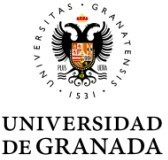 LEGAL ENTITY AND DESCRIPTION OF MAIN TASKSLEGAL ENTITY AND DESCRIPTION OF MAIN TASKSLEGAL ENTITY AND DESCRIPTION OF MAIN TASKSLEGAL ENTITY AND DESCRIPTION OF MAIN TASKSLEGAL ENTITY AND DESCRIPTION OF MAIN TASKSLEGAL ENTITY AND DESCRIPTION OF MAIN TASKSPRO (Public body or Research organization)PRO (Public body or Research organization)PRO (Public body or Research organization)PRO (Public body or Research organization)PRO (Public body or Research organization)PRO (Public body or Research organization)PIC number: 999882015	Main contact: jda@ugr.esPIC number: 999882015	Main contact: jda@ugr.esPIC number: 999882015	Main contact: jda@ugr.esPIC number: 999882015	Main contact: jda@ugr.esPIC number: 999882015	Main contact: jda@ugr.esPIC number: 999882015	Main contact: jda@ugr.esDescription of legal entityDescription of legal entityDescription of legal entityDescription of legal entityDescription of legal entityDescription of legal entityUGR is one of the largest universities in Europe (with approximately 60.000 students) and a relevant research institution, ranked between first 500 universities in the Shangai ranking 2018, the second at the national level and between the 76-100 rank on the Computer Science & Engineering field. Particularly, the School of Informatics is best academic institution in Spain according to the Taiwan Ranking 2013 (NTU Ranking 2013), and is ranked in the position 267 in world (according to its scientific publications and other research indicators).The Computer Architecture and Technology group (Departamento de Arquitectura y Tecnología de Computadores, ATC) has participated in many EU Framework projects, (more than 10 projects from V to VII framework, flagships and embedded platform specific calls). Furthermore, ATC participates in large projects such as SKA (SADT group, mainly working on Synchronization and Timing activities now during the bridging activities) and other international research initiatives related with LINAC particle accelerators. Concretely, it participated in the original development of White Rabbit switches, as partner of a national research project, in collaboration with Seven Solutions and other institutions such as CERN or GSI and also contributes to the development of the White-Rabbit solution for Astrophysics on the framework of the EU H2020 project known as ASTERICS. Furthermore, UGR has collaborate on multiples project related with safety-critical sytems such as RECOMP or EMC2 on the development of dependable embedded systems. Currently UGR collaborates with different initiatives providing developments related with management and application software, AI optimization of control systems and researching on new high performance and dependable Ethernet networks.The group ATC at UGR has a strong expertise in FPGA circuits development, firmware and embedded systems as well as control system optimization using AI techniques. It counts with more than 20 years of expertise on the field as well on HPC. Furthermore the group participates actively in the evaluation and further development of White Rabbit technology in collaboration with an open and wide international community and has leading position on knowledge transference to the industry with a very remarkable number of industrial contracts and sping-off creation.UGR is one of the largest universities in Europe (with approximately 60.000 students) and a relevant research institution, ranked between first 500 universities in the Shangai ranking 2018, the second at the national level and between the 76-100 rank on the Computer Science & Engineering field. Particularly, the School of Informatics is best academic institution in Spain according to the Taiwan Ranking 2013 (NTU Ranking 2013), and is ranked in the position 267 in world (according to its scientific publications and other research indicators).The Computer Architecture and Technology group (Departamento de Arquitectura y Tecnología de Computadores, ATC) has participated in many EU Framework projects, (more than 10 projects from V to VII framework, flagships and embedded platform specific calls). Furthermore, ATC participates in large projects such as SKA (SADT group, mainly working on Synchronization and Timing activities now during the bridging activities) and other international research initiatives related with LINAC particle accelerators. Concretely, it participated in the original development of White Rabbit switches, as partner of a national research project, in collaboration with Seven Solutions and other institutions such as CERN or GSI and also contributes to the development of the White-Rabbit solution for Astrophysics on the framework of the EU H2020 project known as ASTERICS. Furthermore, UGR has collaborate on multiples project related with safety-critical sytems such as RECOMP or EMC2 on the development of dependable embedded systems. Currently UGR collaborates with different initiatives providing developments related with management and application software, AI optimization of control systems and researching on new high performance and dependable Ethernet networks.The group ATC at UGR has a strong expertise in FPGA circuits development, firmware and embedded systems as well as control system optimization using AI techniques. It counts with more than 20 years of expertise on the field as well on HPC. Furthermore the group participates actively in the evaluation and further development of White Rabbit technology in collaboration with an open and wide international community and has leading position on knowledge transference to the industry with a very remarkable number of industrial contracts and sping-off creation.UGR is one of the largest universities in Europe (with approximately 60.000 students) and a relevant research institution, ranked between first 500 universities in the Shangai ranking 2018, the second at the national level and between the 76-100 rank on the Computer Science & Engineering field. Particularly, the School of Informatics is best academic institution in Spain according to the Taiwan Ranking 2013 (NTU Ranking 2013), and is ranked in the position 267 in world (according to its scientific publications and other research indicators).The Computer Architecture and Technology group (Departamento de Arquitectura y Tecnología de Computadores, ATC) has participated in many EU Framework projects, (more than 10 projects from V to VII framework, flagships and embedded platform specific calls). Furthermore, ATC participates in large projects such as SKA (SADT group, mainly working on Synchronization and Timing activities now during the bridging activities) and other international research initiatives related with LINAC particle accelerators. Concretely, it participated in the original development of White Rabbit switches, as partner of a national research project, in collaboration with Seven Solutions and other institutions such as CERN or GSI and also contributes to the development of the White-Rabbit solution for Astrophysics on the framework of the EU H2020 project known as ASTERICS. Furthermore, UGR has collaborate on multiples project related with safety-critical sytems such as RECOMP or EMC2 on the development of dependable embedded systems. Currently UGR collaborates with different initiatives providing developments related with management and application software, AI optimization of control systems and researching on new high performance and dependable Ethernet networks.The group ATC at UGR has a strong expertise in FPGA circuits development, firmware and embedded systems as well as control system optimization using AI techniques. It counts with more than 20 years of expertise on the field as well on HPC. Furthermore the group participates actively in the evaluation and further development of White Rabbit technology in collaboration with an open and wide international community and has leading position on knowledge transference to the industry with a very remarkable number of industrial contracts and sping-off creation.UGR is one of the largest universities in Europe (with approximately 60.000 students) and a relevant research institution, ranked between first 500 universities in the Shangai ranking 2018, the second at the national level and between the 76-100 rank on the Computer Science & Engineering field. Particularly, the School of Informatics is best academic institution in Spain according to the Taiwan Ranking 2013 (NTU Ranking 2013), and is ranked in the position 267 in world (according to its scientific publications and other research indicators).The Computer Architecture and Technology group (Departamento de Arquitectura y Tecnología de Computadores, ATC) has participated in many EU Framework projects, (more than 10 projects from V to VII framework, flagships and embedded platform specific calls). Furthermore, ATC participates in large projects such as SKA (SADT group, mainly working on Synchronization and Timing activities now during the bridging activities) and other international research initiatives related with LINAC particle accelerators. Concretely, it participated in the original development of White Rabbit switches, as partner of a national research project, in collaboration with Seven Solutions and other institutions such as CERN or GSI and also contributes to the development of the White-Rabbit solution for Astrophysics on the framework of the EU H2020 project known as ASTERICS. Furthermore, UGR has collaborate on multiples project related with safety-critical sytems such as RECOMP or EMC2 on the development of dependable embedded systems. Currently UGR collaborates with different initiatives providing developments related with management and application software, AI optimization of control systems and researching on new high performance and dependable Ethernet networks.The group ATC at UGR has a strong expertise in FPGA circuits development, firmware and embedded systems as well as control system optimization using AI techniques. It counts with more than 20 years of expertise on the field as well on HPC. Furthermore the group participates actively in the evaluation and further development of White Rabbit technology in collaboration with an open and wide international community and has leading position on knowledge transference to the industry with a very remarkable number of industrial contracts and sping-off creation.UGR is one of the largest universities in Europe (with approximately 60.000 students) and a relevant research institution, ranked between first 500 universities in the Shangai ranking 2018, the second at the national level and between the 76-100 rank on the Computer Science & Engineering field. Particularly, the School of Informatics is best academic institution in Spain according to the Taiwan Ranking 2013 (NTU Ranking 2013), and is ranked in the position 267 in world (according to its scientific publications and other research indicators).The Computer Architecture and Technology group (Departamento de Arquitectura y Tecnología de Computadores, ATC) has participated in many EU Framework projects, (more than 10 projects from V to VII framework, flagships and embedded platform specific calls). Furthermore, ATC participates in large projects such as SKA (SADT group, mainly working on Synchronization and Timing activities now during the bridging activities) and other international research initiatives related with LINAC particle accelerators. Concretely, it participated in the original development of White Rabbit switches, as partner of a national research project, in collaboration with Seven Solutions and other institutions such as CERN or GSI and also contributes to the development of the White-Rabbit solution for Astrophysics on the framework of the EU H2020 project known as ASTERICS. Furthermore, UGR has collaborate on multiples project related with safety-critical sytems such as RECOMP or EMC2 on the development of dependable embedded systems. Currently UGR collaborates with different initiatives providing developments related with management and application software, AI optimization of control systems and researching on new high performance and dependable Ethernet networks.The group ATC at UGR has a strong expertise in FPGA circuits development, firmware and embedded systems as well as control system optimization using AI techniques. It counts with more than 20 years of expertise on the field as well on HPC. Furthermore the group participates actively in the evaluation and further development of White Rabbit technology in collaboration with an open and wide international community and has leading position on knowledge transference to the industry with a very remarkable number of industrial contracts and sping-off creation.UGR is one of the largest universities in Europe (with approximately 60.000 students) and a relevant research institution, ranked between first 500 universities in the Shangai ranking 2018, the second at the national level and between the 76-100 rank on the Computer Science & Engineering field. Particularly, the School of Informatics is best academic institution in Spain according to the Taiwan Ranking 2013 (NTU Ranking 2013), and is ranked in the position 267 in world (according to its scientific publications and other research indicators).The Computer Architecture and Technology group (Departamento de Arquitectura y Tecnología de Computadores, ATC) has participated in many EU Framework projects, (more than 10 projects from V to VII framework, flagships and embedded platform specific calls). Furthermore, ATC participates in large projects such as SKA (SADT group, mainly working on Synchronization and Timing activities now during the bridging activities) and other international research initiatives related with LINAC particle accelerators. Concretely, it participated in the original development of White Rabbit switches, as partner of a national research project, in collaboration with Seven Solutions and other institutions such as CERN or GSI and also contributes to the development of the White-Rabbit solution for Astrophysics on the framework of the EU H2020 project known as ASTERICS. Furthermore, UGR has collaborate on multiples project related with safety-critical sytems such as RECOMP or EMC2 on the development of dependable embedded systems. Currently UGR collaborates with different initiatives providing developments related with management and application software, AI optimization of control systems and researching on new high performance and dependable Ethernet networks.The group ATC at UGR has a strong expertise in FPGA circuits development, firmware and embedded systems as well as control system optimization using AI techniques. It counts with more than 20 years of expertise on the field as well on HPC. Furthermore the group participates actively in the evaluation and further development of White Rabbit technology in collaboration with an open and wide international community and has leading position on knowledge transference to the industry with a very remarkable number of industrial contracts and sping-off creation.Main tasks/interest in the project (connected to SCs)Main tasks/interest in the project (connected to SCs)Main tasks/interest in the project (connected to SCs)Main tasks/interest in the project (connected to SCs)Main tasks/interest in the project (connected to SCs)Main tasks/interest in the project (connected to SCs)SC2: Enabling softwareOur goal on this SC is to model the AI functionality and explore communications platforms from the cloud to the edge on which the network operation can be optimized, deployed and, if required, re-configured at run- time. We will analyze multiple functional parameters related with communication dependability towards provide optimization techniques for achieving different profiles for performance, reliability or cost. Moreover,  we  will  explore  other  extra-functional  parameters  so  that  the  delays,  throughputs,  energyconsumption, etc. are minimized. The SW to be executed on each communication element (nodes, switches,SC2: Enabling softwareOur goal on this SC is to model the AI functionality and explore communications platforms from the cloud to the edge on which the network operation can be optimized, deployed and, if required, re-configured at run- time. We will analyze multiple functional parameters related with communication dependability towards provide optimization techniques for achieving different profiles for performance, reliability or cost. Moreover,  we  will  explore  other  extra-functional  parameters  so  that  the  delays,  throughputs,  energyconsumption, etc. are minimized. The SW to be executed on each communication element (nodes, switches,SC2: Enabling softwareOur goal on this SC is to model the AI functionality and explore communications platforms from the cloud to the edge on which the network operation can be optimized, deployed and, if required, re-configured at run- time. We will analyze multiple functional parameters related with communication dependability towards provide optimization techniques for achieving different profiles for performance, reliability or cost. Moreover,  we  will  explore  other  extra-functional  parameters  so  that  the  delays,  throughputs,  energyconsumption, etc. are minimized. The SW to be executed on each communication element (nodes, switches,SC2: Enabling softwareOur goal on this SC is to model the AI functionality and explore communications platforms from the cloud to the edge on which the network operation can be optimized, deployed and, if required, re-configured at run- time. We will analyze multiple functional parameters related with communication dependability towards provide optimization techniques for achieving different profiles for performance, reliability or cost. Moreover,  we  will  explore  other  extra-functional  parameters  so  that  the  delays,  throughputs,  energyconsumption, etc. are minimized. The SW to be executed on each communication element (nodes, switches,SC2: Enabling softwareOur goal on this SC is to model the AI functionality and explore communications platforms from the cloud to the edge on which the network operation can be optimized, deployed and, if required, re-configured at run- time. We will analyze multiple functional parameters related with communication dependability towards provide optimization techniques for achieving different profiles for performance, reliability or cost. Moreover,  we  will  explore  other  extra-functional  parameters  so  that  the  delays,  throughputs,  energyconsumption, etc. are minimized. The SW to be executed on each communication element (nodes, switches,SC2: Enabling softwareOur goal on this SC is to model the AI functionality and explore communications platforms from the cloud to the edge on which the network operation can be optimized, deployed and, if required, re-configured at run- time. We will analyze multiple functional parameters related with communication dependability towards provide optimization techniques for achieving different profiles for performance, reliability or cost. Moreover,  we  will  explore  other  extra-functional  parameters  so  that  the  delays,  throughputs,  energyconsumption, etc. are minimized. The SW to be executed on each communication element (nodes, switches,gateways, etc…) device will be generated and parametrically coded, provided with additional monitoring tools for systems behavior exploration on real-time.SC5: Communication technologiesIn this SC we will explore how TSN technology can be apply as dependable communication technology for critical applications. It has much more large number of degrees of freedom than standard Ethernet networks so it make sense to develop different commitments in execution and much richer schemes for specific communication networks cases. We will identify its critical parameters set and work on exposing a proper API to be used by the AI engine developed on SC2.SC6: Digital IndustryWe   will   collaborate   on   the    dependable    communication    integration    and    optimization    for   the electrical substations and Microgrid use case. The goal is to take the AI method developed at SC2 and use for this use case, finding the critical requirements of the application domain and generating a proper communication network profile optimized to this case. Finally, we would collaborate in the evaluation of the final solution in order to quantify its benefits.Main tasks/interest in the project (connected to WPs)WP1: RequirementsIn this WP we will collaborate on the definition of requirements for communication standards and protocols. (NB-IoT, 5G, mesh etc). We will define strict communications requirements to provide hard real-time and best effort traffic on shared  communication  resources as  well  as  identify communication  parameters  like traffic class or priorities as mechanism to handle data criticality. Finally, we will propose profiles for concrete use cases such as substations & microgridsWP3: Secure and privacy-preserving software environmentFrom the WP1 requirements, we will select the more appropriate AI methods to be applied on the optimization of critical communication channels. We will evaluate the different available platforms as well as the parameters to be included, functional and nonfunctional ones and we will design the AI optimization core engine. Additionally, monitoring options of the networks elements will be explored in order to design the most appropriate implementation.Our role is to contribute on the development of dependable communication schemes for fog computing where distributed computing will require communication channels with configurable determinism: bandwidth, latency or jitter. Accordingly, we will use the AI engine designed with focus on providing complementary adaptation mechanisms optimization across distributed facilities.WP4: Industrial applicationsTechnical support to the electrical substation application.WP5: Integration, validation and final demonstratorsWe will collaborate on the integration of communications elements in the context of an edge/fog computing frameworks and particularly for the Smart Grid use case .We participate on development of tests to validate the proper functioning of the diverse communication elements integrated in different use cases scenarios.WP6: Dissemination, exploitation and standardizationThrough publications and conferencesHow does your profile match the tasks in the proposal. (key know-how and expertise)Our group belong to the CASIP group of the University of Granada. It is officially recognized as researching group by the Regional Government (Junta de Andalucía) with reference TIC-117, and is one of the groups included in the Researching Thematic Unit on Advanced Computing Architectures and Smart Embedded Systems (ACASES) of the Research Center for Information and Communications Technologies of the University of Granada (CITIC-UGR, http://citic.ugr.es/). The group is composed by members of the Department of Computer Architecture and Computer Technology (http://atc.ugr.es) teaching subjects related with Computer Technology and Architecture, High Performance Computing, Application Specific Integrated Circuits and Systems, Control Systems, Operating Systems and Programming on the Graduate studies of Computer Engineering, Electronics Engineering, Telecommunications Engineering, Physics and Chemistry, and some university master's degrees.In the present year, the group CASIP is composed by 47 members (of which 36 are PhD) and collaborators. Among the members, there are 9 full professors and 20 associate professors. Ten members have received the Graduate Extraordinary Prize, and nine have received the Doctorate Extraordinary Prize.Some bibliometric results of the group:Results found: 426Times cited: 4045Mean cites per paper: 9.50H-index (Web of Science): 32In particular, the leading researchers participating on DAIS have demonstrated its experience on multiple national funded projects, the ECSEL program and, more generally, on the H2020 programs with more than 5 proposals in the last 5 years. They applies advance AI and machine learning techniques to control large- scale cyber-physical systems (CPS) with focus on HPC and safety constraints. In this framework, we also have    strong    industrial collaboration including companies    such    as Telefónica I+D,     Seven Solutions, Cibernos Cosulting or GMV as well as research center collaborators such as DTU, CERN, DESY, NIHEF, or ASTRON. This expertise has also been validated in the framework of multiple industrial contracts, patents and knowledge transference activities. Our group is also very active on results publications, with more than 40 publications as well as more than 10 PhDs on the last 5 years only from the main two researchers.In summary, our key expertise areas are:Embedded systems: including FPGAs, RTOS and embedded programming.Safety critical systems for avionics and automation marketsWired Ethernet communications for critical and real-time applications.Artificial Intelligence optimization techniques for real-time control applications.Time transfer and synchronizationIn the framework of DAIS, we plan to use or expertise on safety critical systems and AI techniques for communications based on dependable Ethernet technologies. As commented before, our experience is well- consolidated and with many evidences of performance. It will allow us to combine real-time constraints with distributed and embedded software, making possible to collaborate on the optimization and integration of multiple communication technologies on different use cases.CURRICULUM VITAE OR PROFILE OF THE RESPONSIBLE PERSONSJavier Díaz AlonsoGender (male) Full professor at UGRDr. Javier Diaz Alonso is a senior researcher with more than 100 scientific papers in journals and conferences (mainly in FPGA circuits and embedded systems developments). He is also the Principal Investigator (PI) at the University of Granada at SKA (Spanish coordinator of the SADT activities). He has been PI in regional and also EU projects, such as RECOMP (ARTEMIS-100202) or ASTERICS (EU H2020 INFRADEV CALL), as well as in four R&D projects in collaboration with technology based companies as Cibernos or Seven Solutions. He has participated in more than 6 EU research projects in FP and H2020 call. At the University of Granada, he teaches technology related subjects such as Safety-Critical Systems, IntegratedElectronics Systems for Telecommunications, Hardware implementation of algorithms and on-chip computervision, embedded timing application and synchronization devices. His interests include timing and synchronization technologies, high performance computing architectures, embedded systems and real-time processing.Eduardo Ros Vidal (male) Full professor at UGRDr. Eduardo Ros, is Full Professor at the Department of Computer Architecture and Technology with more than 60 research papers in Scientific journals. He has participated as IP (from the University of Granada) in 7 EU grants in FP5,FP6, FP7 and H2020. He has participated also as IP in 3 National Projects, besides some collaborative project with industrial partners such as Telefonica I+D, Anafocus, etc. He is also part of HIPEAC initiative (European Network of Excellence on High Performance and Embedded Architecture and Compilation). At the University of Granada, his teaching is focused on Technology subjects, such as Technology and Organization of Computers (TOC), and has supervised more than 12 PhDs, mainly in real- time processing, FPGA processing architectures and hardware development. His interests include timing and synchronization technologies, real-time processing and on-chip computing architectures.PUBLICATIONS AND/OR PRODUCTS AND/OR SERVICESF. Girela-López, J. López-Jiménez, M. Jiménez-López, R. Rodríguez, E. Ros and J. Díaz, "IEEE 1588 High Accuracy Default Profile: Applications and Challenges," in IEEE Access, vol. 8, pp. 45211-45220, 2020. (Q1).M. Jiménez-López, F. Torres-González, J. L. Gutiérrez-Rivas, M. Rodríguez-Álvarez and J. Díaz, "A Fully Programmable White-Rabbit Node for the SKA Telescope PPS Distribution System," in IEEE Transactions on Instrumentation and Measurement, VOL. 68, NO. 2, 2019, pp. 632-641. DOI: 10.1109/TIM.2018.2851658J.L. Gutiérrez-Rivas, J. López-Jiménez, E. Ros, J. Díaz, "White Rabbit HSR: a seamless sub- nanosecond redundant timing system with low-latency data capabilities for Smart Grid". in IEEE Transactions    on    Industrial    Informatics. Vol 14    (8),    pp.    3486     –     3494,     2018.     DOI 10.1109/TII.2017.2779240.	C. de la Morena et al., "Fully Digital and White Rabbit-Synchronized Low-Level RF System      for LIPAc," in IEEE Transactions on Nuclear Science, vol. 65, no. 1, pp. 514-522, Jan. 2018. (Q1)F. Ramos, J. L. Gutiérrez-Rivas, J. López-Jiménez, B. Caracuel and J. Díaz, "Accurate Timing Networks for Dependable Smart Grid Applications," in IEEE Transactions on Industrial Informatics, vol. 14, no. 5, pp. 2076-2084, 2017.PREVIOUS PROJECTS OR ACTIVITIES.Square Kilometre Array SKA (http://www.skatelescope.org/) is an international effort to build the world’s largest radio telescope, with a square kilometre (one million square metres) of collecting area. UGR participates in the Signal and Data Transpor group (SaDT) with activities related with time transfer based on optical fibre links and the design of the network.FLIPTOPTIVIS - From the cloud to the edge - smart IntegraTion and Optimization Technologies for highly efficient Image and VIdeo processing Systems is a H2020 EU project of the ECSEL-2017-2— RIA program. UGR work on the design of real-time computer vision systems over deterministic TSN networks.ASTERICS (Astronomy ESFRI & Research Infrastructure Cluster) is an EU Horizon 2020 project with grant number 653477 that targets the common challenges shared by several astronomy ESFRI (European Strategy Forum for Research Infrastructures) facilities, namely CTA, LOFAR / SKA, KM3Net, EGO / VIRGO / ET, EST, and E-ELT. UGR participates on theCLEOPATRA workpackage on the development of join solution for the different telescopes based onWhite-Rabbit technology and the provision of 10Gbps support Ethernet links.The RECOMP project (http://www.recomp-project.eu) formed a joint European task force contributing to the European Standard Reference Technology Platform for enabling cost-efficient certification and re-certification of safety-critical systems and mixed-criticality systems, i.e. systems containing safety-critical and non-safety-critical components. The aim was to establish methods, tools and platforms for enabling cost-efficient (re-)certification of safety-critical and mixed-criticality systems. Applications addressed are automotive, aerospace, industrial control systems, and lifts and transportation systems. UGR contributed to research infrastructures with the expertise gained on this project to provide high reliable solutions capable to offer very high availability services.INFRASTRUCTURE OR TECHNICAL EQUIPMENTUGR has created a communication and timing lab equipped with multiple instruments to be used on the development of advance networks development and time transfer and frequency dissemination applications. It includes different GNSS receivers, data and timing switches according to IEEE-1588 protocols, White- Rabbit switches and nodes, data servers and traffic generators. In addition, it is important to highlight the following elements:Passive HYDROGEN Maser clock. As main lab clock reference, it is used for long time timing experiments. It can be disciplined from an external GPS using a stepper to implement specific time scales.Infinium UXR Real-Time Oscilloscope, 13 GHz, 128 GSa/s, 4Ch. This is the latest generation and most advanced Keysight oscilloscope families, allowing outstanding accuracy on multiple timing measures.E5052B10 MHz to 7 GHz Signal Source Analyzer.PX-PARAGON-ONE: Paragon-X HW with test features for conformance testing to ITU-T G.8275.1/G.8273.2, as well as SyncE Wander to G.8262 and ESMC to G.8264, at 100M, 1G, 10G rates. 1pps Time Error and E1/T1/2MHz Clock wander measurements also included.OrganizationTechnische Universiteit EindhovenShort nameTUEPartner Nr.35CountryThe Netherlands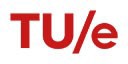 LEGAL ENTITY AND DESCRIPTION OF MAIN TASKSLEGAL ENTITY AND DESCRIPTION OF MAIN TASKSLEGAL ENTITY AND DESCRIPTION OF MAIN TASKSLEGAL ENTITY AND DESCRIPTION OF MAIN TASKSLEGAL ENTITY AND DESCRIPTION OF MAIN TASKSLEGAL ENTITY AND DESCRIPTION OF MAIN TASKSPRO (Public body)PRO (Public body)PRO (Public body)PRO (Public body)PRO (Public body)PRO (Public body)PIC number:	999977269	Main contact: Jan Haagh (j.p.n.haagh@tue.nl)PIC number:	999977269	Main contact: Jan Haagh (j.p.n.haagh@tue.nl)PIC number:	999977269	Main contact: Jan Haagh (j.p.n.haagh@tue.nl)PIC number:	999977269	Main contact: Jan Haagh (j.p.n.haagh@tue.nl)PIC number:	999977269	Main contact: Jan Haagh (j.p.n.haagh@tue.nl)PIC number:	999977269	Main contact: Jan Haagh (j.p.n.haagh@tue.nl)Description of legal entityDescription of legal entityDescription of legal entityDescription of legal entityDescription of legal entityDescription of legal entityEindhoven University of Technology (TUE, www.tue.nl) is the world’s best-performing research university in terms of research cooperation with industry (#1 since 2009) and a world-leading university in engineering science and technology. TUE is a research-driven and design-oriented technical university, which mainly aims to educate young people at an academic level in the domain ‘engineering science and technology’.TUE has 9 departments/faculties, of which the department Electrical Engineering and the department Mathematics & Computer Science participate in this project.Eindhoven University of Technology (TUE, www.tue.nl) is the world’s best-performing research university in terms of research cooperation with industry (#1 since 2009) and a world-leading university in engineering science and technology. TUE is a research-driven and design-oriented technical university, which mainly aims to educate young people at an academic level in the domain ‘engineering science and technology’.TUE has 9 departments/faculties, of which the department Electrical Engineering and the department Mathematics & Computer Science participate in this project.Eindhoven University of Technology (TUE, www.tue.nl) is the world’s best-performing research university in terms of research cooperation with industry (#1 since 2009) and a world-leading university in engineering science and technology. TUE is a research-driven and design-oriented technical university, which mainly aims to educate young people at an academic level in the domain ‘engineering science and technology’.TUE has 9 departments/faculties, of which the department Electrical Engineering and the department Mathematics & Computer Science participate in this project.Eindhoven University of Technology (TUE, www.tue.nl) is the world’s best-performing research university in terms of research cooperation with industry (#1 since 2009) and a world-leading university in engineering science and technology. TUE is a research-driven and design-oriented technical university, which mainly aims to educate young people at an academic level in the domain ‘engineering science and technology’.TUE has 9 departments/faculties, of which the department Electrical Engineering and the department Mathematics & Computer Science participate in this project.Eindhoven University of Technology (TUE, www.tue.nl) is the world’s best-performing research university in terms of research cooperation with industry (#1 since 2009) and a world-leading university in engineering science and technology. TUE is a research-driven and design-oriented technical university, which mainly aims to educate young people at an academic level in the domain ‘engineering science and technology’.TUE has 9 departments/faculties, of which the department Electrical Engineering and the department Mathematics & Computer Science participate in this project.Eindhoven University of Technology (TUE, www.tue.nl) is the world’s best-performing research university in terms of research cooperation with industry (#1 since 2009) and a world-leading university in engineering science and technology. TUE is a research-driven and design-oriented technical university, which mainly aims to educate young people at an academic level in the domain ‘engineering science and technology’.TUE has 9 departments/faculties, of which the department Electrical Engineering and the department Mathematics & Computer Science participate in this project.Main tasks/interest in the project (connected to SCs)SC3: Coordination and orchestrationTU/e aims at design and evaluation of architectures of artificial neural networks that minimize end-to-end (from data generation to prediction output) power consumption, improving privacy and maximizing predictions per time unit. The research concerns (i) design solutions that are efficient for being executed on a single edge device as well as reliable, robust and accurate in presence of limited resources and data and (ii) distribution of computing among relevant and resource-full edge devices to allow federated learning. To cope with dynamic environment and diversity of availability of data and resources on the edge, self learning models will be developed which can cooperate and be enriched through communication with edge devices relevant for execution of a relevant process. The distribution of edge computing relies on a distributed flat in-network processing scheme of non-linear approximators (i.e.ANNs). In essence, every device of an edge wire(d/less) mesh computes a part of the neural network and swarms with other devices to approximate the global prediction. The approach is expected to be applied to task scheduling and resource assignment problems in edge computing and/or large-scale dense deployments of wireless sensor meshes.SC7: Digital lifeTU/e will evaluate and test its solutions in the context of Digital Life use case in terms of the following KPIs: comfort, energy efficiency and security.Main tasks/interest in the project (connected to WPs)WP1: RequirementsCollecting and analyzing requirements for in-network processing of AI models.WP3: Secure and privacy-preserving software environmentTU/e will design distributed computing architectures for federated learning and flat in-network processing of AI models. These architectures will be further tuned to support distributed network and compute resource utilization predictions to optimize the scheduling and assignment of nomadic and collaborative tasks those resources.TU/e will develop distributed and federated AI models to be executed at the edge, either on edge computing platforms or even end devices. Robust schemes will be developed to allow compensation of data quality variability and data source unreliability.WP4: Industrial applicationsTechnical support for the digital life and smart transport and mobility applications.WP5: Test, validation and demonstrationTU/e will evaluate the designs and developments of WP3 and WP4 in the context of Digital Life scientific challenge. More specifically, the designed and developed models will be applied to resource allocation schemes in edge computing paradigm and DAIS Digital Life use case applications.WP6: Dissemination, exploitation and standardizationThrough publications and conferencesHow does your profile match the tasks in the proposal. (key know-how and expertise)Technical University of Eindhoven participates in this project through two research groups, i.e., System Architecture and Networks (SAN) from the faculty of Mathematics and Computer Science and Electro- Optical Communications (ECO) research group from the faculty of Electrical Engineering.System Architecture and Networks (SAN) research group focused on Interconnected Resource-aware Intelligent Systems. In this context, the groups designs, analyzes, develops, and evaluates concepts, models, algorithms, protocols, and tools that optimize (distributed embedded) systems performance in terms oftiming behavior, dependability, programmability, reliability, robustness, scalability, accuracy, energy and data computation efficiency, and trustworthiness.The following three pillars, and their interaction, form the basis of SAN research:Pervasive networking: Edge networking, (IoT) communication and interoperability, (IoT) network resource managementPervasive computing: Edge computing, Federated learning, Edge-driven data analytics, Reliable machine learning/AI, Self-learning systemsPredictable performance: Realtime distributed systems, Resource management and scheduling, Quantitative formal modelling and analysisResearch at SAN is of both practical and theoretical nature. It considers experiments analysing contexts of use in multiple industrial application areas and consumer market such as health-care and wellbeing, smart industry, logistics, automotive, predictive maintenance, smart cities, and intelligent lighting, essential for applicability and validation of theories, models, algorithms, protocols, and tools that it develops.In the DAIS project, SAN will bring expertise in the area of reliable, resource- and data-efficient machine learning as well as secure computation on edge devices. Through its expertise, strong industrial collaboration network, and successful track record in executing research- and industry-driven projects, SAN will help in achieving goals of the project.The Electro-Optical Communications group (ECO) booted in 2008 a new research track on Advanced Network Management and Control with the mission to investigate the application of computational intelligence to a broad range of communication networks and multimedia systems, including sensor, wireless and optical networks. In the last four years, the group has intensively worked on Dependable Networks and has been developing a large scale open Internet-of-Things facility to enable faster research output, to bring cutting edge technologies to education and to foster academia-industry collaborations. These activities on IoT have been supported by several projects in the area of smart indoor lighting (SmaCs), intelligent street lighting (ISLES), systems of systems (ACCUS), autonomic embedded systems (DEMANES), smart edge networks (SNE and HGM), policy-based management (PAQMAN and POLYMICS), autonomic sensor networks (INCAS), learning-based networks (Telefonica), reliable IP for low-power sensor networks (RICH), interoperability of IoT platforms (INTER-IoT).In the DAIS project, ECO will bring expertise in vastly distributed AI models used for compute and network resource allocation problems at next generation data centers and edge wireless meshes. The group with its IoT testbed (100 low power IEEE802.15.4 devices) and experimental data center facility as well as its SurfNet node can support a wide range of applications ranging from smart industry and vehicular edge computing over 5G to smart buildings and homes.CURRICULUM VITAE OR PROFILE OF THE RESPONSIBLE PERSONSprof. dr. ir. Nirvana Meratnia (f) is full professor of Pervasive Computing and chair of System Architecture and Networks (SAN) research group at Technical University of Eindhoven. Prior to this position, she was associate professor at Pervasive Systems research group at University of Twente in the Netherlands and visiting professor (between Sep 2016-2019, for one day a week) at the Ambient Intelligent research group of Saxion University of Applied Science in the Netherlands. Her research focus and interest are in the area of pervasive computing, distributed machine learning and AI, Embedded AI, edge computing, federated learning, smart sensor systems, and data-driven networking in the context of Internet of Things (IoT) and Cyber Physical Systems (CPS). Her research has taken place in the context of numerous EU (e.g. GENESI, CLAM, SENSEI, e-SENSE, CoBIS) and DTUch research projects covering various application areas including smart city, predictive maintenance, health, smart logistics and mobility, energy efficient buildings, structural health monitoring, offshore, and wildlife, to name but a few. She has significant   experience    in    project    acquisition    and    management    as    project    coordinator,    task and workpackage leader in several large international EU projects and national projects. Additionally, in her capacity as an expert in the field, she has served in different roles such as evaluator, panel member, member of jury, and vice-chair in many research proposal evaluations for both national and international research funding agencies.dr. Georgios Exarchakos (m) is assistant professor with the Electro-Optical Communications group at the TU/e. His areas of expertise include low-power networks, peer-to-peer computing, data mining and machine learning. His research focuses on network reliability via smart distributed resource allocation mechanisms applied on wireless and wired (i.e. optical) networks. In the past six years, he has been working on scheduling resources of wireless networks at the time, frequency and transmit power domain. Currently, he also works on edge computing resource allocation problems. Georgios leads the Internet of Things Communications program of Center for Wireless Technology of TU/e.He is co-author of the “Networks for Pervasive Services” book (Springer, 2011), co-editor of two scientific books more than 80 peer-reviewed international journal and conference publications.PUBLICATIONS AND/OR PRODUCTS AND/OR SERVICES.W. Wang, F. Seraj, N. Meratnia, P.J.M. Havinga, “Speaker Counting Model Based on Transfer Learning from SincNet Bottleneck-Layer”, in the Proceedings of the 18th IEEE International Conference on Pervasive Computing and Communications (PERCOM), 23-27 March 2020, Austin, Texas, USAUllah, N. Meratnia, P.j.M. Havinga, “Entropy as a Service: A Lightweight Random Number Generator for Decentralized IoT Application”, in the Proceedings of the 4th Workshop on Security, Privacy and Trust in the Internet of Things (SPT-IoT) in conjunction with the IEEE International Conference on Pervasive Computing and Communications (PERCOM), 23 March 2020, Austin, Texas, USAJ. Klein Brinke, N. Meratnia, "Scaling Activity Recognition Using Channel State Information Through Convolutional Neural Networks and Transfer Learning", in the Proceedings of the International Workshop on Challenges in Artificial Intelligence and Machine Learning for Internet of Things, New York, USA, ACM press, Nov 2019W. Wang, F. Seraj, N. Meratnia, P.J.M. Havinga, "Localization and classification of overlapping sound events based on spectrogram-keypoint using acoustic-sensor-network data", in the Proceedings of the 2019 IEEE International Conference on Internet of Things and Intelligence System (IoTaIS), BALI, Indonesia, 5-7 Nov 2019W. Wang, F. Seraj, N. Meratnia, P.J.M. Havinga, "Privacy-aware environmental sound classification for indoor human activity recognition", in the Proceedings of the 12th ACM International Conference on PErvasive Technologies Related to Assistive Environments (PETRA), 5 June 2019, Rhodes Greece, ACMT. v.d. Lee, G. Exarchakos, S. Heemstra de Groot, “Distributed Reliable and Energy Efficient Scheduling for LR-WPANs, , ACM Transactions on Sensor Networks, 2020 [accepted]D. C. Mocanu, G. Exarchakos, A. Liotta, “Decentralized dynamic understanding of hidden relations in complex networks”, Scientific reports, vol. 8, no. 1, pp 1-15, 2018PREVIOUS PROJECTS OR ACTIVITIESIntellight - Intelligent Lighting, Dutch NWO, 2020-2024INTERSECT – An Internet of Secure Things, Dutch NWO, 2020-2028EDL – Efficient Deep Learning, Dutch, STW, 2018-2020SCOTT - Secure COnnected Trustable Things, H2020 ECSEL, 2017-2020Enable S3 - Highly autonomous CPS, H2020 ECSEL, 2016-2019INTER-IoT - Interoperability of Heterogeneous IoT Platforms. H2020 ICT-30-2015 (RIA), grant agreement No: 687283, 2015-2018.RICH - Reliable Ip for time synchronized Channel Hopping Networks, EIT Digital, 2014-2016.DEMANES: Design, Monitoring and Operation of Adaptive Networked Embedded Systems, ARTEMIS-JU, Grant agreement ID: 295372, 2012-2015.INFRASTRUCTURE OR TECHNICAL EQUIPMENTThe TU/e Intelligent Lighting Institute (ILI) has various laboratories and on- and off campus living labs, which offer many possibilities for design and testing solutions developed within this project in the context of digital life use cases. Utilization and extension of these facilities for this project will be explored through close collaboration with ILI.TU/e has a wide range communication lab facilities including a flexible re-configurable IoT network (https://gravel.network) deployed in the Electrical Engineering department. It currently consists of 50 low- power devices expandable to 150 devices in a real office environment.OrganizationSeven SolutionsShort name7SOLSPartner Nr.36CountrySpainLogo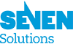 LEGAL ENTITY AND DESCRIPTION OF MAIN TASKSLEGAL ENTITY AND DESCRIPTION OF MAIN TASKSLEGAL ENTITY AND DESCRIPTION OF MAIN TASKSLEGAL ENTITY AND DESCRIPTION OF MAIN TASKSLEGAL ENTITY AND DESCRIPTION OF MAIN TASKSLEGAL ENTITY AND DESCRIPTION OF MAIN TASKSSMESMESMESMESMESMEPIC number: 988023959	Main contact: trinidadgcia@sevensols.comPIC number: 988023959	Main contact: trinidadgcia@sevensols.comPIC number: 988023959	Main contact: trinidadgcia@sevensols.comPIC number: 988023959	Main contact: trinidadgcia@sevensols.comPIC number: 988023959	Main contact: trinidadgcia@sevensols.comPIC number: 988023959	Main contact: trinidadgcia@sevensols.comDescription of legal entityDescription of legal entityDescription of legal entityDescription of legal entityDescription of legal entityDescription of legal entitySeven Solutions S.L. is a privately held company with high expertise on embedded systems and leading accurate sub-nanosecond time transfer and frequency distribution for reliable industrial and scientific applications.With more than ten years of expertise in embedded systems design (electronics, firmware, embedded software), we have already worked successfully in different cutting-edge projects from different sectors such as avionics, telecommunications, Smart-Grid, space, military and scientific facilities as particle accelerators and radio-telescopes. We offer full turn-key solutions as well as customized solutions for those markets. We are leaders in time and frequency distribution solutions. One single ns translates into 30 cm at the speed of light. Seven Solutions products are able to synchronize instruments over thousands of km with ultra-high accuracy. We provide key enabling communication solutions for the development of the next generation XXI century global society challenges such as autonomous driving of vehicles and UAVs, Cognitive radio systems, ultra-high bandwidth & low latency 5G communications or wide-area safety- critical systems. Recently, the company has successfully initiated a new activity in the field of deterministic communications through the Time Sensitive Networking (TSN) paradigm, which is a promising technology that can benefit the security framework in multiple ways through traffic prioritization, frame preemption and queue configuration in real-time. TSN is expected to overlap with the migration roadmaps of many industrialnetwork.Seven Solutions S.L. is a privately held company with high expertise on embedded systems and leading accurate sub-nanosecond time transfer and frequency distribution for reliable industrial and scientific applications.With more than ten years of expertise in embedded systems design (electronics, firmware, embedded software), we have already worked successfully in different cutting-edge projects from different sectors such as avionics, telecommunications, Smart-Grid, space, military and scientific facilities as particle accelerators and radio-telescopes. We offer full turn-key solutions as well as customized solutions for those markets. We are leaders in time and frequency distribution solutions. One single ns translates into 30 cm at the speed of light. Seven Solutions products are able to synchronize instruments over thousands of km with ultra-high accuracy. We provide key enabling communication solutions for the development of the next generation XXI century global society challenges such as autonomous driving of vehicles and UAVs, Cognitive radio systems, ultra-high bandwidth & low latency 5G communications or wide-area safety- critical systems. Recently, the company has successfully initiated a new activity in the field of deterministic communications through the Time Sensitive Networking (TSN) paradigm, which is a promising technology that can benefit the security framework in multiple ways through traffic prioritization, frame preemption and queue configuration in real-time. TSN is expected to overlap with the migration roadmaps of many industrialnetwork.Seven Solutions S.L. is a privately held company with high expertise on embedded systems and leading accurate sub-nanosecond time transfer and frequency distribution for reliable industrial and scientific applications.With more than ten years of expertise in embedded systems design (electronics, firmware, embedded software), we have already worked successfully in different cutting-edge projects from different sectors such as avionics, telecommunications, Smart-Grid, space, military and scientific facilities as particle accelerators and radio-telescopes. We offer full turn-key solutions as well as customized solutions for those markets. We are leaders in time and frequency distribution solutions. One single ns translates into 30 cm at the speed of light. Seven Solutions products are able to synchronize instruments over thousands of km with ultra-high accuracy. We provide key enabling communication solutions for the development of the next generation XXI century global society challenges such as autonomous driving of vehicles and UAVs, Cognitive radio systems, ultra-high bandwidth & low latency 5G communications or wide-area safety- critical systems. Recently, the company has successfully initiated a new activity in the field of deterministic communications through the Time Sensitive Networking (TSN) paradigm, which is a promising technology that can benefit the security framework in multiple ways through traffic prioritization, frame preemption and queue configuration in real-time. TSN is expected to overlap with the migration roadmaps of many industrialnetwork.Seven Solutions S.L. is a privately held company with high expertise on embedded systems and leading accurate sub-nanosecond time transfer and frequency distribution for reliable industrial and scientific applications.With more than ten years of expertise in embedded systems design (electronics, firmware, embedded software), we have already worked successfully in different cutting-edge projects from different sectors such as avionics, telecommunications, Smart-Grid, space, military and scientific facilities as particle accelerators and radio-telescopes. We offer full turn-key solutions as well as customized solutions for those markets. We are leaders in time and frequency distribution solutions. One single ns translates into 30 cm at the speed of light. Seven Solutions products are able to synchronize instruments over thousands of km with ultra-high accuracy. We provide key enabling communication solutions for the development of the next generation XXI century global society challenges such as autonomous driving of vehicles and UAVs, Cognitive radio systems, ultra-high bandwidth & low latency 5G communications or wide-area safety- critical systems. Recently, the company has successfully initiated a new activity in the field of deterministic communications through the Time Sensitive Networking (TSN) paradigm, which is a promising technology that can benefit the security framework in multiple ways through traffic prioritization, frame preemption and queue configuration in real-time. TSN is expected to overlap with the migration roadmaps of many industrialnetwork.Seven Solutions S.L. is a privately held company with high expertise on embedded systems and leading accurate sub-nanosecond time transfer and frequency distribution for reliable industrial and scientific applications.With more than ten years of expertise in embedded systems design (electronics, firmware, embedded software), we have already worked successfully in different cutting-edge projects from different sectors such as avionics, telecommunications, Smart-Grid, space, military and scientific facilities as particle accelerators and radio-telescopes. We offer full turn-key solutions as well as customized solutions for those markets. We are leaders in time and frequency distribution solutions. One single ns translates into 30 cm at the speed of light. Seven Solutions products are able to synchronize instruments over thousands of km with ultra-high accuracy. We provide key enabling communication solutions for the development of the next generation XXI century global society challenges such as autonomous driving of vehicles and UAVs, Cognitive radio systems, ultra-high bandwidth & low latency 5G communications or wide-area safety- critical systems. Recently, the company has successfully initiated a new activity in the field of deterministic communications through the Time Sensitive Networking (TSN) paradigm, which is a promising technology that can benefit the security framework in multiple ways through traffic prioritization, frame preemption and queue configuration in real-time. TSN is expected to overlap with the migration roadmaps of many industrialnetwork.Seven Solutions S.L. is a privately held company with high expertise on embedded systems and leading accurate sub-nanosecond time transfer and frequency distribution for reliable industrial and scientific applications.With more than ten years of expertise in embedded systems design (electronics, firmware, embedded software), we have already worked successfully in different cutting-edge projects from different sectors such as avionics, telecommunications, Smart-Grid, space, military and scientific facilities as particle accelerators and radio-telescopes. We offer full turn-key solutions as well as customized solutions for those markets. We are leaders in time and frequency distribution solutions. One single ns translates into 30 cm at the speed of light. Seven Solutions products are able to synchronize instruments over thousands of km with ultra-high accuracy. We provide key enabling communication solutions for the development of the next generation XXI century global society challenges such as autonomous driving of vehicles and UAVs, Cognitive radio systems, ultra-high bandwidth & low latency 5G communications or wide-area safety- critical systems. Recently, the company has successfully initiated a new activity in the field of deterministic communications through the Time Sensitive Networking (TSN) paradigm, which is a promising technology that can benefit the security framework in multiple ways through traffic prioritization, frame preemption and queue configuration in real-time. TSN is expected to overlap with the migration roadmaps of many industrialnetwork.Main tasks/interest in the project (connected to SCs)Main tasks/interest in the project (connected to SCs)Main tasks/interest in the project (connected to SCs)Main tasks/interest in the project (connected to SCs)Main tasks/interest in the project (connected to SCs)Main tasks/interest in the project (connected to SCs)SC5: Communication technologiesIn this SC 7SOLS will address how IEEE 802.1 Time-Sensitive Networking (TSN), a set of IEEE standards that extend Ethernet for time-critical and real-time applications, can be applied in the context ofSC5: Communication technologiesIn this SC 7SOLS will address how IEEE 802.1 Time-Sensitive Networking (TSN), a set of IEEE standards that extend Ethernet for time-critical and real-time applications, can be applied in the context ofSC5: Communication technologiesIn this SC 7SOLS will address how IEEE 802.1 Time-Sensitive Networking (TSN), a set of IEEE standards that extend Ethernet for time-critical and real-time applications, can be applied in the context ofSC5: Communication technologiesIn this SC 7SOLS will address how IEEE 802.1 Time-Sensitive Networking (TSN), a set of IEEE standards that extend Ethernet for time-critical and real-time applications, can be applied in the context ofSC5: Communication technologiesIn this SC 7SOLS will address how IEEE 802.1 Time-Sensitive Networking (TSN), a set of IEEE standards that extend Ethernet for time-critical and real-time applications, can be applied in the context ofSC5: Communication technologiesIn this SC 7SOLS will address how IEEE 802.1 Time-Sensitive Networking (TSN), a set of IEEE standards that extend Ethernet for time-critical and real-time applications, can be applied in the context ofDAIS. The critical parameters identified by University of Granada through AI methods will be used to obtain operation statistics that can be used to create communication profiles for different use cases.SC6: Digital IndustryWe will work in close collaboration with the different partners to integrate our communication solutions in the use case. We will take advantage of the AI methods developed throughout the project to find the requirements and their criticality. We will work on a API for controlling and monitoring the different parameters and contribute to the evaluation of the final solution.Main tasks/interest in the project (connected to WPs)WP1: RequirementsIn order to define the TSN communication architecture, 7SOLS must support real-time and reliability requirements that should be defined in the context of this WP. Latency, and traffic prioritization are the main inputs that 7SOLS will use to define the AI-based TSN mechanisms that must be able to support critical traffic and best-effort traffic on shared resources.WP2: Hardware components and framework for DAIS architecture (platform) & WP3 Secure and privacy-preserving software environment:7SOLS will work on the development of a AI-based TSN solution. Key aspects will be the development of a synchronization scheme and the traffic prioritization, that will respond to AI inputs and will be used to generate statistics about the system operation. In this WP 7SOLS will work aligned with UGR to provide the integration of the communication schemes with fog computing and end computing.WP4: Industrial applications:Technical support for digital industry applications.WP5: Integration, validation and final demonstratorsIntegration of the AI-based TSN solution within the use case.Taking into account the requirements defined in WP, the project results will be tested and validated in predefined demonstrators.WP6: Dissemination, exploitation and standardizationThe company will be able to exploit the results in the DAIS project for further product development.How does your profile match the tasks in the proposal. (key know-how and expertise)Within the DAIS project Seven Solutions will include the distributed AI specific requirements to the communication network by providing deterministic communication and synchronization. Substation elements and smart RTUs will be included in the communication schemes. Seven Solutions profile match those tasks since during the last years Seven Solutions has participated in different projects providing increasingly sophisticated TSN tools. In addition, the company is worldwide leader in ultra-accurate synchronization for distributed systems.Seven Solutions counts with the technical equipment and tools needed to carry out this project, highlighting its  highly  specialized  software  for  embedded   system   design,   FPGA   design   tool   and   prototyping boards; GPS equipment, optical components and industrial PCs. Remarkably important is the facility for manufacturing of printed circuits and mechanical systems that provides fast access to prototyping of such systems.CURRICULUM VITAE OR PROFILE OF THE RESPONSIBLE PERSONSDr Luis Medina (m)Luis Medina received his Ph.D. in Electronics in 2018 from the University of Alcalá (Spain), after a research grant on the Spanish Research Council (CSIC). Since 2018, he is R&D technical manager at Seven Solutions. Previously, he was a researcher at the Universitary Institute of Computer Research (Alicante, Spain) working on FPGA-based algorithms for autonomous vehicles. He has been participating in industrial aerospace projects and managing R&D ones: the EU project FitOpTiVis (2018-) and national-funded projects. Currently, he is focused on technical management, HDL and firmware development for industrial aerospace and High Energy Physics projects.Mr Jorge Machado (m)Jorge Machado Cano received the BSc degree in Computer Science from the University of Granada in 2017 in the speciality of hardware. He is currently working in determinist ethernet architectures implementation in FPGAs with real time OS support. He has knowledge in TSN (Time Sensitive Networking) related standards. He has knowledge in algorithm implementation in hardware and Xilinx FPGAs, specially in SoC architectures like the Zynq 7000 family. He has also experience and knowledge in Unix OS drivers and user level software implementation in C/C++. He has worked in high-speed ethernet networks dedicated to multiple channels routing and aggregation in the Cherenkov ArrayTelescope (CTA) project.PUBLICATIONS AND/OR PRODUCTS AND/OR SERVICESThe White Rabbit Switch (WRS) is the main element of the White Rabbit Technology time transfer technology. It distributes Time and Frequency within sub-nanosecond accuracy to thousands of nodes via standard optical fibre for distances above 80 km. It provides deterministic delivery and a reliable communication using redundant network topology. White Rabbit solutions dynamically self-calibrate timing links.W-Z16 board is a white rabbit platform that has been designed to provide WR features to different applications, exploiting its redundant connections for a reliable communication. It combines ultra-stable clocks with low jitter and temperature compensated clock resources to enhance its synchronization. Furthermore, the WRS-Z16 uses the Zynq Xilinx technology that integrates into the same chip a FPGA and an ARM. The Zynq technology enhances the WR products capabilities, its embedded processor facilitates the integration of other standard protocols (for instance different PTPv2 profiles or a NTP server) in an easy and cost-efficient way to ensure the interoperability with other timing platforms. Among the improvements it is worth to remark the redundant power and fans that allow the system keep working in case of failure (of one of these elements). The WRS-Z16 supports remote configuration and monitoring to reach distances over 80 km using optical fibre.WR-ZEN TP is the dependable standalone node provides WR-Timing, IRIG B, PTPv2 and NTP. Among its most important characteristics it is worth to highlight that it allows remote configuration and monitoring, and it is capable to reach distances over 80 km with subnanosecond accuracy. In addition, this design is compatible with accuracy improvement achieved with the GPS expansion module or atomic clock. The WR-ZEN TP presents different variants: The classical WR-ZEN TP, the WR-ZEN TP 32BNC that supports PTPv2, Sync-E and contains 32 configurable timing outputs and the fan-less WR-ZEN (WR-ZEN TP-S) depending on the end.DOWR is the improved version of WR-LEN and it includes a GPS receiver integrated in the same platform. It represents a high reduction of costs in comparison with the WR-ZEN (overall the costs related to the locking) and size. Its box is a low-cost box in comparison with the 1U enclosure of the WR-ZEN, also its PCB has been changed for a smaller one. In addition, changes in the FPGA have been carried out changing the Zynq from Z015 to Z012s, which offers the same main functionalities but reducing costs. In addition, to reduce the size the system will be fan-less and not redundant power supply. Moreover, the expansion connector has been changed; the old FMC has been replaced for a more economical QSE connector. Moreover, the DOWR will not include redundant power andvisualization displayers.IP cores for HW (HDL) implementation of Gigabit TSN protocol that will ensure determinism.Drivers based on RTEMS to manage GigaEthernet in real-time for Zynq SoC (ARM processors).TSN switch prototypes (based on Zynq SoC) to allow testing in a laboratory.PREVIOUS PROJECTS OR ACTIVITIESRECOMP: Reduced Certification Costs Using Trusted Multi-core Platforms (EU Project (ARTEMIS JU FP7)). 2010-2013. ID: 100202EMC2: Embedded Multi-Core systems for Mixed Criticality applications in dynamic and changeable real-time environments (EU Project (ARTEMIS JU AIPP5)). 2014-2017.INFRASTRUCTURE OR TECHNICAL EQUIPMENTSeven Solutions group has engineering offices in Granada (Spain) and business network in Chicago (USA). Engineering laboratories include assembly and circuit testing work sites and production laboratories. The company has highly specialized equipment for signal integrity evaluation, verification of timing protocols, embedded hardware debugging and network interoperability test. Business development departments are located in Granada and ChicagoOrganizationInstituto Tecnológico de InformáticaShort nameITIPartner Nr.37CountrySpainLogo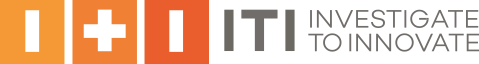 LEGAL ENTITY AND DESCRIPTION OF MAIN TASKSLEGAL ENTITY AND DESCRIPTION OF MAIN TASKSLEGAL ENTITY AND DESCRIPTION OF MAIN TASKSLEGAL ENTITY AND DESCRIPTION OF MAIN TASKSLEGAL ENTITY AND DESCRIPTION OF MAIN TASKSLEGAL ENTITY AND DESCRIPTION OF MAIN TASKSPRO (Public body or Research organization)PRO (Public body or Research organization)PRO (Public body or Research organization)PRO (Public body or Research organization)PRO (Public body or Research organization)PRO (Public body or Research organization)PIC number: 998565337	Main contact: dsaez@iti.esPIC number: 998565337	Main contact: dsaez@iti.esPIC number: 998565337	Main contact: dsaez@iti.esPIC number: 998565337	Main contact: dsaez@iti.esPIC number: 998565337	Main contact: dsaez@iti.esPIC number: 998565337	Main contact: dsaez@iti.es Description of legal entity	Instituto Tecnológico de Informática (ITI) is a Spanish	06	01private Research & Technology organization locatedin  Valencia,  Spain.  ITI  is  a  Competence Centre in	CPS	IoTReal Time	IndustrialInformation and Communication Technologies (ICT),	Critical	Wirelessestablished   in   1994   by   a   joint   initiative of  the	SystemsUniversidad   Politécnica   de   Valencia  (UPV),  the	05	02Valencian   Institute   of   Business   Competitiveness	Cloud	AI(IVACE), and a group of companies from the ICT	Distributed	R Patternonsector. ITI is also the coordinator of the Data Cycle	Systems	ecognitiArchitectures	Predictive modelsHub (https://www.iti.es/en/data-cycle-hub), which is the reference one-stop shop DIH in the Valenciaregion to foster data driven and artificial intelligence-	Optimization	Big Databased innovation. The objective is to bridge the gap	Routing,	Infrastructure &between  research  and  industry,  specifically  SMEs,	04	Planning,	Analytics	03Schedulingproviding innovative solutions and services thatrequire advanced data analytics, automatic learning and artificial intelligence. The DIH has connection to all relevant stakeholders: industry, regional agencies, accelerators, Chamber of Commerce, education, providing a rich ecosystem of technological companies working on these fields. Description of legal entity	Instituto Tecnológico de Informática (ITI) is a Spanish	06	01private Research & Technology organization locatedin  Valencia,  Spain.  ITI  is  a  Competence Centre in	CPS	IoTReal Time	IndustrialInformation and Communication Technologies (ICT),	Critical	Wirelessestablished   in   1994   by   a   joint   initiative of  the	SystemsUniversidad   Politécnica   de   Valencia  (UPV),  the	05	02Valencian   Institute   of   Business   Competitiveness	Cloud	AI(IVACE), and a group of companies from the ICT	Distributed	R Patternonsector. ITI is also the coordinator of the Data Cycle	Systems	ecognitiArchitectures	Predictive modelsHub (https://www.iti.es/en/data-cycle-hub), which is the reference one-stop shop DIH in the Valenciaregion to foster data driven and artificial intelligence-	Optimization	Big Databased innovation. The objective is to bridge the gap	Routing,	Infrastructure &between  research  and  industry,  specifically  SMEs,	04	Planning,	Analytics	03Schedulingproviding innovative solutions and services thatrequire advanced data analytics, automatic learning and artificial intelligence. The DIH has connection to all relevant stakeholders: industry, regional agencies, accelerators, Chamber of Commerce, education, providing a rich ecosystem of technological companies working on these fields. Description of legal entity	Instituto Tecnológico de Informática (ITI) is a Spanish	06	01private Research & Technology organization locatedin  Valencia,  Spain.  ITI  is  a  Competence Centre in	CPS	IoTReal Time	IndustrialInformation and Communication Technologies (ICT),	Critical	Wirelessestablished   in   1994   by   a   joint   initiative of  the	SystemsUniversidad   Politécnica   de   Valencia  (UPV),  the	05	02Valencian   Institute   of   Business   Competitiveness	Cloud	AI(IVACE), and a group of companies from the ICT	Distributed	R Patternonsector. ITI is also the coordinator of the Data Cycle	Systems	ecognitiArchitectures	Predictive modelsHub (https://www.iti.es/en/data-cycle-hub), which is the reference one-stop shop DIH in the Valenciaregion to foster data driven and artificial intelligence-	Optimization	Big Databased innovation. The objective is to bridge the gap	Routing,	Infrastructure &between  research  and  industry,  specifically  SMEs,	04	Planning,	Analytics	03Schedulingproviding innovative solutions and services thatrequire advanced data analytics, automatic learning and artificial intelligence. The DIH has connection to all relevant stakeholders: industry, regional agencies, accelerators, Chamber of Commerce, education, providing a rich ecosystem of technological companies working on these fields. Description of legal entity	Instituto Tecnológico de Informática (ITI) is a Spanish	06	01private Research & Technology organization locatedin  Valencia,  Spain.  ITI  is  a  Competence Centre in	CPS	IoTReal Time	IndustrialInformation and Communication Technologies (ICT),	Critical	Wirelessestablished   in   1994   by   a   joint   initiative of  the	SystemsUniversidad   Politécnica   de   Valencia  (UPV),  the	05	02Valencian   Institute   of   Business   Competitiveness	Cloud	AI(IVACE), and a group of companies from the ICT	Distributed	R Patternonsector. ITI is also the coordinator of the Data Cycle	Systems	ecognitiArchitectures	Predictive modelsHub (https://www.iti.es/en/data-cycle-hub), which is the reference one-stop shop DIH in the Valenciaregion to foster data driven and artificial intelligence-	Optimization	Big Databased innovation. The objective is to bridge the gap	Routing,	Infrastructure &between  research  and  industry,  specifically  SMEs,	04	Planning,	Analytics	03Schedulingproviding innovative solutions and services thatrequire advanced data analytics, automatic learning and artificial intelligence. The DIH has connection to all relevant stakeholders: industry, regional agencies, accelerators, Chamber of Commerce, education, providing a rich ecosystem of technological companies working on these fields. Description of legal entity	Instituto Tecnológico de Informática (ITI) is a Spanish	06	01private Research & Technology organization locatedin  Valencia,  Spain.  ITI  is  a  Competence Centre in	CPS	IoTReal Time	IndustrialInformation and Communication Technologies (ICT),	Critical	Wirelessestablished   in   1994   by   a   joint   initiative of  the	SystemsUniversidad   Politécnica   de   Valencia  (UPV),  the	05	02Valencian   Institute   of   Business   Competitiveness	Cloud	AI(IVACE), and a group of companies from the ICT	Distributed	R Patternonsector. ITI is also the coordinator of the Data Cycle	Systems	ecognitiArchitectures	Predictive modelsHub (https://www.iti.es/en/data-cycle-hub), which is the reference one-stop shop DIH in the Valenciaregion to foster data driven and artificial intelligence-	Optimization	Big Databased innovation. The objective is to bridge the gap	Routing,	Infrastructure &between  research  and  industry,  specifically  SMEs,	04	Planning,	Analytics	03Schedulingproviding innovative solutions and services thatrequire advanced data analytics, automatic learning and artificial intelligence. The DIH has connection to all relevant stakeholders: industry, regional agencies, accelerators, Chamber of Commerce, education, providing a rich ecosystem of technological companies working on these fields. Description of legal entity	Instituto Tecnológico de Informática (ITI) is a Spanish	06	01private Research & Technology organization locatedin  Valencia,  Spain.  ITI  is  a  Competence Centre in	CPS	IoTReal Time	IndustrialInformation and Communication Technologies (ICT),	Critical	Wirelessestablished   in   1994   by   a   joint   initiative of  the	SystemsUniversidad   Politécnica   de   Valencia  (UPV),  the	05	02Valencian   Institute   of   Business   Competitiveness	Cloud	AI(IVACE), and a group of companies from the ICT	Distributed	R Patternonsector. ITI is also the coordinator of the Data Cycle	Systems	ecognitiArchitectures	Predictive modelsHub (https://www.iti.es/en/data-cycle-hub), which is the reference one-stop shop DIH in the Valenciaregion to foster data driven and artificial intelligence-	Optimization	Big Databased innovation. The objective is to bridge the gap	Routing,	Infrastructure &between  research  and  industry,  specifically  SMEs,	04	Planning,	Analytics	03Schedulingproviding innovative solutions and services thatrequire advanced data analytics, automatic learning and artificial intelligence. The DIH has connection to all relevant stakeholders: industry, regional agencies, accelerators, Chamber of Commerce, education, providing a rich ecosystem of technological companies working on these fields.ITI Research and Innovation activity is developed by a team of more than 190 technologists (researchers and technicians), and is focused on 6 main digital enablers around the DATA CYCLE, primarily Big Data and Artificial Intelligence, but also other key digital enabling technologies like Cyber Physical Systems, IoT, Cloud and High-Performance Computing Platforms or Statistics Optimization (see figure). With a combination of all these enablers, ITI is providing solutions to different domains: a) IT industry, b) Manufacturing (Industry 4.0), c) Society (Health 4.0, Tourism, Cities, Buildings), d) Transport and e) Agriculture 4.0. All this activity confers ITI the possibility to give the following offer: Access to infrastructure and technology platforms, Access to specialist expertise on digitisation & applications, Collaborative research for Industry needs, Demonstrate best practices, Training and Education, Showcase technologies in pilot factories, fab-labs, Support experimentation in real-life environments.ITI makes a very well-known link (brokering) between technology companies and user companies. In the technology side, ITI has 240 associated companies (https://www.iti.es/en/associates/our-associates/), coming mainly from the ICT sector and other industrial sectors with intensive use of ICT, to which ITI provides different services of its portfolio (technology observatory, different assessment services, training and seminars, innovation support, …). In addition, ITI has promoted and coordinated in 2018 and 2019 TECH4CV (www.tech4cv.com), a network of Valencian Competence Centres in technology enablers where all the relevant Technology Centres and Universities in the region are present. In conclusion, ITI has close relationships with every relevant actor in ICT sector in Valencian Region, like ICT companies, associations (AVINFO, AVALNET, ...), Universities and other Public Research bodies.In the user side, ITI has established strong connections to the main association of companies in Valencia Region, which are part of the Data Cycle Hub. ITI is closely linked to the Regional Development Agency - IVACE (Valencian Institute of Business Competitiveness), and has been working with it in the creation of the Valencia Region RIS3 strategy since the beginning, carrying the ICT secretariat out and working with all the ICT ecosystem. ITI also developed the Industry 4.0 Agenda of the Valencia region, and was also selected as one of the providers of the Activa Industria 4.0 SMEs assessment program of the Spanish Industry DG, assessing more than 30 manufacturing companies towards their digital transformation. In the European context, ITI is participating in S3 Platform for Modernization of SMEs.Regarding the ITI’s network outreach, ITI is member of National and European structures and associations related to the definition of research strategies or initiatives in different domains. Among these associations and structures, it can be highlighted the following: Big Data Value Association (founding member) http://www.bdva.eu, NESSI http://www.nessi-europe.com, INTEROP-VLab http://www.interop-vlab.eu, PLANETIC http://www.planetic.es , ARTEMIS http://www.artemis-ju.eu, and the International Data Space Association (IDSA) (https://www.internationaldataspaces.org/). ITI is leading the interplatforms group for Big Data and AI, where more than 15 spanish technology platforms (Manufacturing, water, energy, food, health, …) are collaborating to define strategic agendas for Spain and the sectors in Big Data and AI.URL: https://www.iti.es/ Main tasks/interest in the project (connected to SCs)	SC2: Enabling softwareITI will contribute by providing a BigData as a Service platform that can be deployed both in the fog and the cloud tiers. The goal will be adding it the capability of deriving computation to the edge in those cases where it is possible jointly with giving it federation capabilities to ease or facilitate the exchange and processment of data between instances deployed in the fog and cloud. Basically, it can become the initial platform/framework for machine learning and data analytics. In principle this will be validated in SC6, in the SmartGrids demonstrator.SC3: Coordination and orchestrationITI will work on providing mechanisms that facilitate the exchange and sharing of data between the different layers in the computing continuum. Similarly, ITI can be interested in the preparation ofconnectors following reference architectures like IDSA's. In principle this will be validated in SC6, in the SmartGrids demonstrator.SC5: Communication technologiesITI leads the SC, and will contribute to the design of a multi-level architecture to enable flexibility and dynamicity on network resource management, routing and prioritization, supporting dynamic demands of communication and computing resources from Edge-IoT side. ITI will also improve communication mechanisms in IoT to make them more efficient and secure and will develop tools and solutions to offload IoT network computation/network requirements to the Edge-Fog-Cloud segment. These results will be showcased locally in demonstrator 5.1, and a proof of concept will be tested in SC6 in the SmartGrids UC, to evaluate the performance of this solution in critical constrained environments. ITI’s results can be summarized as an architecture with different components to enable it (communication stack in wireless nodes, decision algorithms in network controller, etc).SC6: Digital IndustryIdentification of communication, processing and application requirements at the IoT-Edge-Fog-Cloud stack for smartgrid environments, in the context of the Spanish use case. SOTA analysis of techniques and technologies to increase flexibility, adaptability/reconfigurability and robustness.Investigation, development, and validation of a flexible and robust IoT-Edge software defined network, enabling real-time and safety-critical capabilities for the smartgrid use case.Design, deployment, integration and validation of a flexible and adaptable computing continuum solution,spanning from the IoT sensors to the Edge/Fog or Cloud, if necessary. ITI will also provide a platform for BigData as a Service that can be used to process and analyze data in the different layers of the solution. Main tasks/interest in the project (connected to WPs)	 WP1: RequirementsDefine the requirements to be satisfied at Edge nodes to deploy self-organizing and self-adaptive software control & monitoring modules. Identification of candidate middleware platforms with ML support.Identification of communication and processing requirements at the IoT-Edge segment for microgrid environments, in the context of the Spanish use case. SOTA analysis of techniques and technologies to increase flexibility, adaptability/reconfigurability and robustness in energy IoT-Edge segmentWP3:Secure and privacy-preserving software environmentDesign of a computing-continuum-oriented (Edge-Fog-Cloud) middleware for executing distributed processing for AI and Data Analytics applications, involving membership and consensus distributed dynamic systems, and considering aspects like robustness, automation, autonomy, scalability, elasticity, QoS.Design of multi-level architecture to enable flexibility and dynamicity on network resource management, routing and priorization, supporting dynamic demands of communication and computing resources from Edge-IoT side.Build computing-continuum-oriented middleware supporting distributed data analysis and learning, and development of self-organized device controllers with embedded distributed analysis algorithms.Improving IoT communication protocols, making them more secure and efficient.Development of an Industrial-IoT solution for rapid deployment in safety-critical environments (specifically in microgrid). This solution connects the real world with the cyber-infrastructure, and focuses on mechanisms to enable a dynamic "on-request" QoS management, providing communication and computational resources to guarantee a real-time performance in a limited-resources network.Implementation of solutions to offload IoT network computation/network requirements to the Edge-Fog- Cloud segment.WP4: Industrial applicationsTechnical support for the digital industry application.WP5: Integration, validation and final demonstratorsComponents and tools to centralize and manage I-IoT network infrastructure from the Edge-Fog-Cloud, priorization and resource management to ensure end-to-end QoS and real-time behaviour.Software quality testing of the distributed node controllers from the perspective of privacy, efficiency, and resilienceDeployment, integration and validation of a flexible and adaptable IoT solution, supported by an adaptive edge middleware, and showcase in a energy microgrid scenario (Spanish UC)WP6: Standardization, exploitation and stakeholder relationsITI is member of the following standardisation groups: ISO/IEC JTC 1/SC 41 on IoT and related technologies, and ISO/IEC JTC 1/SC 42 on Artificial Intelligence and Big Data. ITI would contribute to assure that project developments build on current standards as well as to bring project finding and results to these committees. Specifically, the project would contribute to the development of the standard ISO/IEC TR 30164 IoT – Edge Computing and related standards (ISO/IEC 30162 Compatibility requirements and model for devices within industrial IoT systems, ISO/IEC 30163 System requirements of IoT/SN technology-based integrated platform). Other standards that would be taken into account are ISO/IEC TR 20547 Big Data reference architecture, for data analytics management. How does your profile match the tasks in the proposal. (key know-how and expertise)	ITI will bring two groups of competences to the project: expertise in distributed computing infrastructures and platforms, and expertise in cyber connectivity solutions.On the one hand, ITI will bring their deep experience in the design and development of architectural patterns, platforms and protocols for distributed systems over the computing continuum (Cloud, Fog and Edge computing). Specifically, we have extensive experience in the creation of Software as a Service (SaaS) components and service models, and their deployment on computing infrastructures (IaaS). This is carried out considering aspects like robustness, automation, autonomy, scalability, elasticity, quality or levels of service performance, security and modularity. Main focus areas applicable to the project, on which ITI has already worked are: (1) Federation of large pools of decentralized and heterogeneous computing resources (e.g., CPUs or GPUs) or PaaS; (2) BigData as a Service; and (3) Blockchain and DLT solutions and performance. Moreover, ITI expertise in membership and consensus distributed dynamic systems -gained in national and European research projects- puts ITI in an excellent position to perform research to overcome some of the identified problems when using the Edge paradigm for executing distributed processing for AI and Data Analytics applications.On the other hand, ITI has deep experience in Cyber Physical Systems connectivity. Specifically. ITI is working on the analysis, design and development of new communication technologies for establishing connectivity in demanding scenarios, with strong requirements of reliability, robustness, range, energy consumption, security, ease of use or QoS compliance. These include sensing layers for data acquisition, using new protocols like IPv6, 6LoWPAN, LORA, DLSM/COSEM, etc. The main focus areas are in the research of technologies and protocols for: (1) Industrial-WSN (Wireless Sensor Networks), (2) “Deploy & Forget” tools for WSN: ease of deployment, commissioning and maintenance; (3) LPWAN technologies for long range in IoT; (4) Bluetooth 5.x and beaconing technologies; (5) New connectivity and network paradigms as Software Defined Wireless Networks, Time Sensitive Networks and 5G.ITI will collaborate in the IoT-Edge segment, providing new technologies for deploying flexible and adaptive industrial-IoT (robust and reconfigurable) to digitize the environment. This can include ITI expertise areas such as industrial wireless communication protocols, wireless sensor networks, deploy&forget technology, wireless software defined networks and QoS management. This solution integrates into edge/cloud endpoint depending on application and requirements (latency, privacy,computing needs), in a potentially reconfigurable scenario/architecture, where part of the IoT network controllers can be located.CURRICULUM VITAE OR PROFILE OF THE RESPONSIBLE PERSONSDr. Jorge Arjona Aroca (male) holds a Telecommunications engineering degree by the Universitat Politècnica de València (UPV), 2008. He also holds two MsC in industrial computer science, automation and robotics by the UPV and in telematics engineering by the Universidad Carlos III de Madrid, where he also got his PhD in Telematic Engineering, cum laude, in 2015 in a joint program with IMDEA Networks Institute. During his PhD he had the opportunity to spend 6 months in Beijing, in the Institute for Computing Technology (ICT) of the Chinese Academy of Sciences and of 3 months in IBM India Research Labs. Professionally, before joining his PhD program, he worked for 6 months at the UPV as a research assistant and as a systems engineer at Indra Systems during 6 months. After finishing it, has worked for 2.5 years as a Postdoctoral Researcher, and later, as Member of Technical Staff, at Nokia Bell Labs in Dublin. Moving back to Spain, he worked at the Fundacion Valenciaport for 19 months, before joining ITI in April 2019. He is mostly interested in Cloud Computing, distributed systems, Physical Internet or energy efficiency, among others.Dr. Rubén de Juan-Marín (male) is Head of the R&D Services Department and Coordinator of the Distributed Systems and Cloud research group at Instituto Tecnológico de Informática (ITI, www.iti.upv.es). His professional experience covers the areas of distributed systems, cloud computing, replicated databases, distributed ledger technologies and interoperability, acquired as programmer, researcher and software architect since its incorporation to ITI in 2001. From 2008 to 2013 he has also been teaching assistant at the Informatics Department (DSIC) at the Universidad Politécnica de Valencia, (UPV, www.upv.es). Rubén de Juan-Marín received the MS degree in Industrial Engineering in 2000 and the PhD in Computer Science in 2008, both at UPV. His research interests are focused on distributed systems (static and dynamic), in service- oriented architectures, interoperability and edge and cloud computing. Moreover, he works usually in open innovation, advanced collaborative manufacturing, factories of the future and Industry 4.0 domains. In this way, te participates in research and innovation projects funded by Spanish and European Union (i.e. MADIS, ServiciosB2B, CONDEP, IDEA, REMPLANET, CRYSTAL and C2NET).Salvador SANTONJA (male) holds Telecommunications Engineering (telematics major) and a master’s degree in Communications Technologies, Systems and Networks. He has worked in various R&D projects in the Communications Department of the Polytechnic University of Valencia related to industrial communications, advanced multimedia, telemetry solutions and ad hoc wireless protocols. He currently works as R&D engineer at the Instituto Tecnológico de Informática, in the department of R&D Services, and collaborates in the research line of “Advanced Communications and Industrial Computing”, being author of 8 publications in conferences and journals. Here participates in various private and public funding projects, such as the European projects DEWI and BEinCPPS, related to telemetry, energy management, wireless protocols, IoT architectures and Industry 4.0.PUBLICATIONS AND/OR PRODUCTS AND/OR SERVICESITI has a long list of publications in the areas of the project – below we only mention the most relevant:A.S. Prasad, D. Koll, J. Omana, J. Arjona, V. Hilt, X. Fu: “RConf(PD): Automated resource configuration of complex services in the cloud”. Future Generation Computer Systems, 87: 639-650 (2018)D. Todolí-Ferrandis, J. Silvestre-Blanes, S. Santonja-Climent, V. Sempere-Paya, J. Vera-Pérez, “Deploy&Forget wireless sensor networks for itinerant applications”, Computer Standards & Interfaces, Volume 56, 2018D. Bendas, L. Saari, C. Coutinho, R. de Juan-Marín, J. M. Bernabé-Gisber, L. Lopes. Distributed software development of a cloud solution for collaborative manufacturing networks, 2017 IEEE International Conference on Engineering, Technology and Innovation (ICE/ITMC), 27-29 June, Madeira, Portugal, 2017Diego Lugones, Jordi Arjona Aroca, Yue Jin, Alessandra Sala, Volker Hilt: “AidOps: a data-driven provisioning of high-availability services in cloud”. Proc. of the 2017 Symposium on Cloud Computing (SoCC 2017), Santa Clara, CA, USA, September 24-27, 2017Francisco Daniel Muñoz Escoí; José Manuel Bernabeu Aubán. A survey on elasticity management in PaaS systems. Computing. 99, pp. 617 - 656. 2017.Todolí-Ferrandis, D.; Valls, M.; Santonja-Climent, S.; Sempere-Payá, V.; Silvestre-Blanes, J.: “Evaluation of TSCH scheduling implementations for real WSN applications”. In 21st IEEE International Conference on Emerging Technologies and Factory Automation (ETFA ‘16), 6-9 September 2016, Berlin.PatentsLugones, D., Iglesias, J.O., Voith, T., Braun, S., Aroca J.A., Riemer, J., Hilt, V. (2018). A controller for a cloud-based service in a telecommunications network, and a method of providing a cloud based service. US Patent App. 16/060,675Products/SolutionsDeploy & Forget is a solution, patented by ITI, that enables the fast deployment of the nodes of a network. This method is especially well indicated to digitalize all elements of a factory, and is included in the Digital Twin paradigm that ITI is offering as part of its portfolio solutions for Industry 4.0 (https://digitaltwins.iti.es/).PREVIOUS PROJECTS OR ACTIVITIESH2020-ICT-17-2016: BDVe – “Big Data Value Ecosystem”. Effectively combining in a consortium Large Enterprises, SMEs and Academia the Big Data Value eCosystem Project (BDVe) provides coordination and support for the current and future H2020 projects within the Big Data Value Public-Private Partnership. ITI leads the strategy of communication and marketing of the PPP, has an active role in fostering the engagement of actors in the BDV ecosystem, and contributes to the different activities related to skills.H2020-FoF-09-2015: BEinCPPS – “Business Experiments in Cyber Physical Production Systems. The final aim of this Innovation Action is to dramatically improve the adoption of CPPSs all over Europe by means of the creation, nurturing and flourishing of CPS driven regional innovation ecosystems, made of competence centers, manufacturing enterprises and IT SMEs. ITI Is providing experience in CPS frameworks and interoperability.ECSEL-2016-2: SCOTT – “Secure Connected Trustable Things”. SCOTT focusses on wireless sensor & actuator networks and communication in mobility, smart infrastructure and health, thus addressing essential European societal challenges and significantly contributing to burning issues such as Automated Vehicles or Industry 4.0.H2020-FoF-1-2014-636909: C2NET “Cloud Collaborative Manufacturing Networks”. This project focuses on the creation of cloud-enabled tools for supporting the collaborative planning, scheduling and replenishment of products, components and materials along the supply network. ITI provides its experience in cloud computing architectures, distributed systems and SOA for defining the C2NET Reference Model and Elastic Architecture Design. Moreover, ITI collaborates in the definition of the framework for interoperability in data collection ensuring its alignment with the overall architecture design.SP1-JTI-ARTEMIS-2013-ASP3: DEWI “Dependable Embedded Wireless Infrastructure”DEWI provides key solutions for wireless seamless connectivity and interoperability in smart citiesand infrastructures, by considering everyday physical environments of citizens in buildings, cars, trains and aeroplanes, thereby significantly contributing to the emerging smart home and smart public space.INFRASTRUCTURE OR TECHNICAL EQUIPMENTITI Data Hub: Common infrastructure that facilitates a safe and reliable environment for the development of projects that require Big Data, IA and HPC. Access to open and private data sources that allow realistic simulations is also facilitated and the dissemination of knowledge and good practices that promote the use of enabling technologies (HTNE) is encouraged. It has been awarded with the European BDVA i-Space Silver label (http://www.bdva.eu/BDVA_labelled_i-spaces). This infrastructure consists of: cluster with 400+ CPUs, 4+ TB RAM and huge storage capabilities, OpenStack for software virtualization, Cloudera for Big Data Services, including the following tools: Spark for analysis (using R or Python above MLLib), Hadoop for distributing processing, NoSQL DB like Cassandra or HBase, and additional tools like Sqoop, Hive, Pig.ITI Industry 4.0 demonstrator: R&D laboratory of digital enablers for Industry 4.0 that facilitates the experimentation and pilot of technologies for digitalization and allows to show to the companies the impact of these technologies in the resolution of the key challenges of the Valencian Community industry. This experimentation laboratory represents a production line and its base is formed by modular stations with industrial equipment (robotic warehouse, pneumatic press, drill, robotic assemblycell) combined with an autonomous mobile robot (AGV) and connected to a MES system (Manufacturing Execution System).ITI’s facilities are distributed in an area of 1700m2, in the scientific park CPI-Ciudad Politécnica de la Innovación, in the campus of Polytechnic University of Valencia. Facilities comprise meeting rooms, teaching labs, as well as laboratories for hardware, software testing, and prototyping. ITI has at its disposal different kind of conference rooms which could bring to organize conferences and large meetings: 4 conference rooms of 144 capacity each, 1 conference room of 288 capacity, 15 meeting rooms among 25-60 capacity and a teaching lab of 16 capacity.OrganizationDelft University of TechnologyShort nameTUDPartner Nr.38CountryThe NetherlandsLogo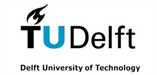 LEGAL ENTITY AND DESCRIPTION OF MAIN TASKSLEGAL ENTITY AND DESCRIPTION OF MAIN TASKSLEGAL ENTITY AND DESCRIPTION OF MAIN TASKSLEGAL ENTITY AND DESCRIPTION OF MAIN TASKSLEGAL ENTITY AND DESCRIPTION OF MAIN TASKSLEGAL ENTITY AND DESCRIPTION OF MAIN TASKSPRO (Public body or Research organization)PRO (Public body or Research organization)PRO (Public body or Research organization)PRO (Public body or Research organization)PRO (Public body or Research organization)PRO (Public body or Research organization)PIC number: 999977366	Main contact: S.Hamdioui@tudelft.nlPIC number: 999977366	Main contact: S.Hamdioui@tudelft.nlPIC number: 999977366	Main contact: S.Hamdioui@tudelft.nlPIC number: 999977366	Main contact: S.Hamdioui@tudelft.nlPIC number: 999977366	Main contact: S.Hamdioui@tudelft.nlPIC number: 999977366	Main contact: S.Hamdioui@tudelft.nlDescription of legal entityDescription of legal entityDescription of legal entityDescription of legal entityDescription of legal entityDescription of legal entityTechnische Universiteit Delft (TUD) is a world-class university ranked 19th for engineering and technology in the 2019 Times Higher Education World University Rankings. Established in 1842, it is the largest and oldest institute of technology in the Netherlands. TUD’s eight faculties are home to over 20,000 students and some 900 academic staff and cover the entire spectrum of technology, with a combinedscience, engineering and design focus.Technische Universiteit Delft (TUD) is a world-class university ranked 19th for engineering and technology in the 2019 Times Higher Education World University Rankings. Established in 1842, it is the largest and oldest institute of technology in the Netherlands. TUD’s eight faculties are home to over 20,000 students and some 900 academic staff and cover the entire spectrum of technology, with a combinedscience, engineering and design focus.Technische Universiteit Delft (TUD) is a world-class university ranked 19th for engineering and technology in the 2019 Times Higher Education World University Rankings. Established in 1842, it is the largest and oldest institute of technology in the Netherlands. TUD’s eight faculties are home to over 20,000 students and some 900 academic staff and cover the entire spectrum of technology, with a combinedscience, engineering and design focus.Technische Universiteit Delft (TUD) is a world-class university ranked 19th for engineering and technology in the 2019 Times Higher Education World University Rankings. Established in 1842, it is the largest and oldest institute of technology in the Netherlands. TUD’s eight faculties are home to over 20,000 students and some 900 academic staff and cover the entire spectrum of technology, with a combinedscience, engineering and design focus.Technische Universiteit Delft (TUD) is a world-class university ranked 19th for engineering and technology in the 2019 Times Higher Education World University Rankings. Established in 1842, it is the largest and oldest institute of technology in the Netherlands. TUD’s eight faculties are home to over 20,000 students and some 900 academic staff and cover the entire spectrum of technology, with a combinedscience, engineering and design focus.Technische Universiteit Delft (TUD) is a world-class university ranked 19th for engineering and technology in the 2019 Times Higher Education World University Rankings. Established in 1842, it is the largest and oldest institute of technology in the Netherlands. TUD’s eight faculties are home to over 20,000 students and some 900 academic staff and cover the entire spectrum of technology, with a combinedscience, engineering and design focus.In the project, the Computer Engineering (CE), the Circuit andSystems (CAS), and Bioelectronics (BE) labs will contribute. The CE lab performs research in - and teaches - multidisciplinary engineering at the top level from device technology, hardware design, hardware security, test and reliability, software development to computer architectures  (both traditional and emerging paradigms including computation-in-memory, neuromorphic, bio-inspired, quantum, etc), and the study and development of tools and software that allow to improve the analysis and synthesis of computing systems. The CAS lab conducts research on efficient digital hardware design for a broad rangeof computing use-cases with varying power-performance-cost targets. Outcomes of CAS’s activities typically include hardware prototypes, design and simulation frameworks, as well as virtual prototypes. The BE lab aims at providing technology for the successful monitoring, diagnosis and treatment of cortical, neural, cardiac and muscular disorders by means of electroceuticals. To this end, the lab investigates and design active biomedical microsystems employinge.g., biosignal acquisition/conditioning/detection, biosensors, bioinspired electronics, implantable electronics, flexible implants, etc.The three labs have a long experience in leading and participating in various EU and national research projects, as well as collaborative research with the industry in the above mentioned topics including worldwide leading companies, such as IBM, ARM, Intel, Infineon, ST, Atmel, Renesas, IMEC,ABN AMRO, Port of Rotterdam, NXP, Bosch, Besi, Philips, Mapper, FEI, ASML, etc. Furthermore, several start-ups have been initiated by our members and by our alumni in the past 10 years.Main tasks/interest in the project (connected to SCs)SC1: Edge hardwareTUDelft contribution will be three folds: a) design, manufacturing, demonstration and test of CMOS embedded smart multi-sensors (and associated algorithms) in representative IoT settings, b) design and demonstration of a CMOS a programmable, power-efficient AI hardware for acceleration of real-time adaptive perception workloads (specifically surroundings object detection and classification - for distributed at ‘the edge’), and c) design and demonstration of ultra-low power computing engines for little AI/ edge computing based on emerging non-volatile devices (including PCM and RRAMs) and equipped with in- memory computing.Main tasks/interest in the project (connected to WPs)TUDelft will design dedicated low power hardware components (sensing, computing units based on emerging computing paradigms) aiming at making the deployment of AI at the edge feasible.How does your profile match the tasks in the proposal. (key know-how and expertise)The three research groups (BE, CAS and CE) of TUDelft involved in this project are worldwide known for their expertise in sensors, circuit design and computer architectures. The expertise on smartsensors include e.g., the design of low-power embedded smart sensors based on a novel CMOS Pixelated Capacitive Sensor platform. The expertise on circuit design includes e.g., the design of low power CMOS circuits as well as design of dedicated and specific circuits/interface for new computing paradigms such as neuromorphic, in-memory computing, quantum computing, etc. Ay the architecture level the expertise include e.g., the design and development of state-of-the art microarchitectures (e.g, CMOS based big data accelerators) as well as microarchitectures for emerging and non-Von Neumann architectures (e.g., in- memory computing, neuromorphic computing, etc).These are just some of the expertise within the CAS and CE groups of TUDelft which is extremely relevant to this project, and specifically to WP1; in this WP the focus is on the design and development of dedicated edge hardware and architectures (e.g., low power, small area) being able to enable the deployment of AI at the energy constrained edge/ IoT devices.CURRICULUM VITAE OR PROFILE OF THE RESPONSIBLE PERSONSProf. Dr. Said Hamdioui (male) (http://www.ce.ewi.tudelft.nl/hamdioui) is currently Chair Professor on Dependable and Emerging Computer Technologies, Head of the Quantum and Computer Engineering department, and also serving as Head of the Computer Engineering Laboratory (CE-Lab) of the Delft University of Technology, the Netherlands. He is also co-founder and CEO of Cognitive-IC, a start-up focusing on hardware dependability solutions. He has more than 18 years of experience in design, test and reliability of ICs. He received a MSC in EE and PhD both with distinction from TUD. He is currently leading dependable and emerging computing technologies at the Computer Engineering Laboratory of the TUD. Before joining TUD, he held various positions in the industry including Intel USA, Philips Semiconductor R&D in France and Philips Semiconductor in the Netherlands. He owns one patent, published one book and over 200 journal and conference papers in the area of emerging computing paradigms and dependable hardware.Prof. Frans Widdershoven (male) is Fellow at NXP and, since 3 December 2019, part-time full professor in the Bioelectronics group of the Department of Microelectronics, Faculty of Electrical Engineering, Mathematics, and Computer Science, Delft University of Technology. He currently works on algorithms, architectures, and embedded hardware acceleration for tiny ML applications, and on low-power embedded smart sensors. He has (co)authored 71 scientific publications and conference contributions, and he has 44 granted US patents.Dr. Stephan Wong (male) received his PhD in Computer Engineering from the Electrical Engineering, Mathematics and Computer Science faculty of the Delft University of Technology (TU Delft), The Netherlands, in December 2002. He is currently working as an associate professor at the Computer Engineering Laboratory at the Delft University of Technology (TU Delft), The Netherlands. He has considerable experience in the design of embedded reconfigurable (media) processors. He has worked also on microcoded FPGA complex instruction engines and the modeling of parallel processor communication networks. His research interests include embedded systems, multimedia processors, complex instruction set architectures, reconfigurable and parallel processing, microcoded machines, and in-memory computing. He has served in many conference and workshop PCs as well as participated in the organization of many conferences as PC chair, general chair, or other chair positions and was editor of several proceedings and journals. He coordinated an EU project in the FP7 framework: Embedded Reconfigurable Architectures (ERA).  He  is  a  senior  member   of   the   IEEE   and   member   of   the   ACM   and   Hipeac NoE.   Visit http://www.ce.ewi.tudelft.nl/wong/ for a more up-to-date overview of all his activities.Dr. Rajendra Bishnoi (male) received his Ph.D. degree in Computer Science from the Karlsruhe Institute of Technology (KIT), Karlsruhe, Germany, in 2017. He is currently an Assistant Professor in the Computer Engineering Laboratory, Faculty of Electrical Engineering, Mathematics and Computer Science, Delft University of Technology (TU-Delft). Before joining TU-Delft, he was a Research Leader for the MRAM Group in the Chair of Dependable Nano Computing, KIT for more than two years. From 2006 to 2012, he was a Design Engineer at Freescale, Noida, India, where he was a part of the Technical Solution Group in memory and SoC ﬂow. He was a recipient of EDAA Outstanding Dissertation Award for the year 2017. His current research interests include hardware AI, computation-in-memory and emerging technology.Dr. ir. Rene van Leuken (male) received the MSc and PhD degree in electrical engineering from the Delft University of Technology in 1983, respectively 1988. At the moment he is a professor at the Circuit and Systems group at the same institution. His current research interests include high level system design, design automation, system design optimization and DSP engines. Currently his major research activity is neuromorphic computing. Over the years he has been involved in many research projects: ESPRIT, FP6, FP7, JESSI, MEDEA, MEDEA+ and ENIAC/CATRENE and recently in several PENTA & ECSEL projects. He is member of the PATMOS steering committee and the ISLPED and DATE Technical Committee. He has published papers in all major conferences, workshops proceedings and journals, as well as contributed chapters in text books.PUBLICATIONS AND/OR PRODUCTS AND/OR SERVICESReal-time imaging of microparticles and living cells with CMOS nanocapacitor arrays; C. Laborde, F. Pittino, H. A. Verhoeven, S. G. Lemay, L. Selmi, M. A. Jongsma, F. P. Widdershoven,, Nature Nanotechnology 10, 791-795 (2015).“Towards Computationally-Efficient Cognitive Sensor Systems for Autonomous Vehicles”; S. Marigi Rajanarayana, S. Kumar, A. Zjajo, R. van Leuken, IEEE International Conference on Cognitive Informatics and Cognitive Computing, 2019.A computation-in-memory accelerator based on resistive devices, HAD Nguyen, J Yu, MA Lebdeh, M Taouil, S Hamdioui; Proceedings of the International Symposium on Memory Systems, 19-32, 2020Memristive Device Based Circuits for Computation-in-Memory Architectures, MA Lebdeh, U Reinsalu, HA Du Nguyen, S Wong, S Hamdioui; 2019 IEEE International Symposium on Circuits and Systems (ISCAS), 1-5, 2019.“A Real-Time Reconfigurable Multi-Chip Architecture for Large-Scale Biophysically- Accurate Neuron Simulation”, A. Zjajo, J. Hofmann, J. Christiaanse, M. van Eijk, G. Smaragdos,C. Strydis, A. de Graaf, C. Galuzzi, R. van Leuken, IEEE Transactions on Biomedical Circuits and Systems, vol. 12, no. 2, pp. 326-337, 2018.Heterogeneous activation function extraction for training and optimization of SNN systems;Amir Zjajo, Sumeet Kumar, Rene van Leuken; 2019 IEEE International Conference on Artificial Intelligence Circuits and Systems (IEEE AICAS 2019) March 18-20, 2019, Hsinchu, TaiwanPREVIOUS PROJECTS OR ACTIVITIESMNEMOSENE ICT-02-2016 (RIA): Develop, design and demonstrate ultra-low power computing architectures through the concept of computation-in-memory (CIM) based on emerging resistive devices such as PCM and RRAM.MemTDAC (2013-2018): Workshop on Memristor Technology, Design, Automation and Computing, organized at HiPEAC on yearly basis since 2013. Initiator and organiser of the event on yearly basis. ECSEL PRYSTINE (May 2018 – May 2021) Programmable Systems for Intelligence in Automobiles (part of core co-ordinating team together with IFAG).CATRENE COBRA (2010-2014) Design of 3D stacked multi-processor systems-on-chip capable of delivering high compute performance within a narrow power, temperature and dependability envelope.INFRASTRUCTURE OR TECHNICAL EQUIPMENT.CAS and CE of the TUDelft have large infrastructure and lab enabling both large simulation as well as chip characterization and measurement. For example, for large simulations CE lab has a 8 node high performance computing cluster with 224 cores and 2.3TB of memory. The cluster also has 8 GPUs for CUDA calculations. For design and small scale simulations there are application servers with access EDA applications from for example Cadence, Synopsys, Mentor Graphics, Xilinx and others. All the server equipment runs from the university datacenter with 24x7 redundant power and network. In addition, TUDelft has also on-campus cleanroom  facilities  available  in  the  Else  Kooi  Lab  (EKL),   a   class   100   cleanroom,   and   the Kavli Nanolab Delft (VVL laboratory), partners of NanoLabNL, a Dutch national facility for nanotechnology research. The project will benefit from the infrastructure and know-how in the area of micro- and nano-electronic systems, covering design, manufacturing and material and device testing availableOrganizationStichting imec NederlandShort nameimecPartner Nr.39CountryThe NetherlandsLogo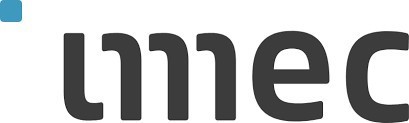 LEGAL ENTITY AND DESCRIPTION OF MAIN TASKSLEGAL ENTITY AND DESCRIPTION OF MAIN TASKSLEGAL ENTITY AND DESCRIPTION OF MAIN TASKSLEGAL ENTITY AND DESCRIPTION OF MAIN TASKSRTORTORTORTOPIC number: 999577144	Main contact: Sywert.Brongersma@imec.nlPIC number: 999577144	Main contact: Sywert.Brongersma@imec.nlPIC number: 999577144	Main contact: Sywert.Brongersma@imec.nlPIC number: 999577144	Main contact: Sywert.Brongersma@imec.nlDescription of legal entityDescription of legal entityDescription of legal entityDescription of legal entityStichting IMEC Nederland (IMEC) is a non-profit open innovation research centre that is part of the Holst Centre (https://www.holstcentre.com). It focuses on next generation wireless solutions and bridges the gap between fundamental research at universities and technology development in industry. It is active in technology development for ultralow-power radio and digital signal processing; micro-power generation, storage and management, and sensor and actuator technology. Based on these building blocks, IMEC builds system solutions in the area of health and lifestyle that contain embedded algorithms to address specific applications. IMEC is an important player in low-power sensor and wearable devices for IoT, and their implementation in health and lifestyle applications. R&D activities are also actively focused on the generation of software that extracts key features from wearables and ubiquitous technology for lifestyle and mental health coaching (e.g. cardiorespiratory fitness, weight management, smoking dishabituation, stress). Its Wearable Health Solutions department collaborates extensively with several hospitals worldwide to fine tune its approaches and its hardware is commercialized by its industrial partners in both medical as well as lifestyle applications. IMEC has addressed the large scale neuromorphic chip design challenges in the EC Horizon2020 project NeuRAM3 and developed a self-learning neuromorphic chip.Stichting IMEC Nederland (IMEC) is a non-profit open innovation research centre that is part of the Holst Centre (https://www.holstcentre.com). It focuses on next generation wireless solutions and bridges the gap between fundamental research at universities and technology development in industry. It is active in technology development for ultralow-power radio and digital signal processing; micro-power generation, storage and management, and sensor and actuator technology. Based on these building blocks, IMEC builds system solutions in the area of health and lifestyle that contain embedded algorithms to address specific applications. IMEC is an important player in low-power sensor and wearable devices for IoT, and their implementation in health and lifestyle applications. R&D activities are also actively focused on the generation of software that extracts key features from wearables and ubiquitous technology for lifestyle and mental health coaching (e.g. cardiorespiratory fitness, weight management, smoking dishabituation, stress). Its Wearable Health Solutions department collaborates extensively with several hospitals worldwide to fine tune its approaches and its hardware is commercialized by its industrial partners in both medical as well as lifestyle applications. IMEC has addressed the large scale neuromorphic chip design challenges in the EC Horizon2020 project NeuRAM3 and developed a self-learning neuromorphic chip.Stichting IMEC Nederland (IMEC) is a non-profit open innovation research centre that is part of the Holst Centre (https://www.holstcentre.com). It focuses on next generation wireless solutions and bridges the gap between fundamental research at universities and technology development in industry. It is active in technology development for ultralow-power radio and digital signal processing; micro-power generation, storage and management, and sensor and actuator technology. Based on these building blocks, IMEC builds system solutions in the area of health and lifestyle that contain embedded algorithms to address specific applications. IMEC is an important player in low-power sensor and wearable devices for IoT, and their implementation in health and lifestyle applications. R&D activities are also actively focused on the generation of software that extracts key features from wearables and ubiquitous technology for lifestyle and mental health coaching (e.g. cardiorespiratory fitness, weight management, smoking dishabituation, stress). Its Wearable Health Solutions department collaborates extensively with several hospitals worldwide to fine tune its approaches and its hardware is commercialized by its industrial partners in both medical as well as lifestyle applications. IMEC has addressed the large scale neuromorphic chip design challenges in the EC Horizon2020 project NeuRAM3 and developed a self-learning neuromorphic chip.Stichting IMEC Nederland (IMEC) is a non-profit open innovation research centre that is part of the Holst Centre (https://www.holstcentre.com). It focuses on next generation wireless solutions and bridges the gap between fundamental research at universities and technology development in industry. It is active in technology development for ultralow-power radio and digital signal processing; micro-power generation, storage and management, and sensor and actuator technology. Based on these building blocks, IMEC builds system solutions in the area of health and lifestyle that contain embedded algorithms to address specific applications. IMEC is an important player in low-power sensor and wearable devices for IoT, and their implementation in health and lifestyle applications. R&D activities are also actively focused on the generation of software that extracts key features from wearables and ubiquitous technology for lifestyle and mental health coaching (e.g. cardiorespiratory fitness, weight management, smoking dishabituation, stress). Its Wearable Health Solutions department collaborates extensively with several hospitals worldwide to fine tune its approaches and its hardware is commercialized by its industrial partners in both medical as well as lifestyle applications. IMEC has addressed the large scale neuromorphic chip design challenges in the EC Horizon2020 project NeuRAM3 and developed a self-learning neuromorphic chip.Main tasks/interest in the project (connected to SCs)Main tasks/interest in the project (connected to SCs)Main tasks/interest in the project (connected to SCs)Main tasks/interest in the project (connected to SCs)SC1: Edge hardwareImec will contribute to the realization of context aware infrastructure in the Professional Space. Today a lot of IoT related innovation has for instance focused on controlling and adjusting lighting using peripheral sensors (infrared, radar). In the proposed work instead, we envision to integrate various sensors together with customizable application automation capacity inside luminaires, power outlets or other relevant objects. This transforms such IoT nodes from a passive device into an IoT sensor-actuator. Together with relevant partners we will extend existing circuitry in such objects with low-resolution dynamic radar and/or low-resolution (e.g. 16x16 ppi) dynamic vision sensing capabilities. Next, we will further extend the system with an on-chip AI accelerator IC,SC2: Enabling softwareImec will focus on Edge software that renders the AI-accerator software capable of fusing the sensor data in real-time and perform inference for various detection and automation tasks. The AI accelerator will be generic enough for multi-purpose use. The information from such IoT nodes will then be merged with that of other sources to extract relevant information for occupants of the building and management of the building itself.SC4: Security and privacyImec: Self-learning algorithms on the AI accelerator will be able to identify people in their surroundings that enable personalized data flows and analysis depending on which people are present in a certain space.SC7: Digital lifeSC1: Edge hardwareImec will contribute to the realization of context aware infrastructure in the Professional Space. Today a lot of IoT related innovation has for instance focused on controlling and adjusting lighting using peripheral sensors (infrared, radar). In the proposed work instead, we envision to integrate various sensors together with customizable application automation capacity inside luminaires, power outlets or other relevant objects. This transforms such IoT nodes from a passive device into an IoT sensor-actuator. Together with relevant partners we will extend existing circuitry in such objects with low-resolution dynamic radar and/or low-resolution (e.g. 16x16 ppi) dynamic vision sensing capabilities. Next, we will further extend the system with an on-chip AI accelerator IC,SC2: Enabling softwareImec will focus on Edge software that renders the AI-accerator software capable of fusing the sensor data in real-time and perform inference for various detection and automation tasks. The AI accelerator will be generic enough for multi-purpose use. The information from such IoT nodes will then be merged with that of other sources to extract relevant information for occupants of the building and management of the building itself.SC4: Security and privacyImec: Self-learning algorithms on the AI accelerator will be able to identify people in their surroundings that enable personalized data flows and analysis depending on which people are present in a certain space.SC7: Digital lifeSC1: Edge hardwareImec will contribute to the realization of context aware infrastructure in the Professional Space. Today a lot of IoT related innovation has for instance focused on controlling and adjusting lighting using peripheral sensors (infrared, radar). In the proposed work instead, we envision to integrate various sensors together with customizable application automation capacity inside luminaires, power outlets or other relevant objects. This transforms such IoT nodes from a passive device into an IoT sensor-actuator. Together with relevant partners we will extend existing circuitry in such objects with low-resolution dynamic radar and/or low-resolution (e.g. 16x16 ppi) dynamic vision sensing capabilities. Next, we will further extend the system with an on-chip AI accelerator IC,SC2: Enabling softwareImec will focus on Edge software that renders the AI-accerator software capable of fusing the sensor data in real-time and perform inference for various detection and automation tasks. The AI accelerator will be generic enough for multi-purpose use. The information from such IoT nodes will then be merged with that of other sources to extract relevant information for occupants of the building and management of the building itself.SC4: Security and privacyImec: Self-learning algorithms on the AI accelerator will be able to identify people in their surroundings that enable personalized data flows and analysis depending on which people are present in a certain space.SC7: Digital lifeSC1: Edge hardwareImec will contribute to the realization of context aware infrastructure in the Professional Space. Today a lot of IoT related innovation has for instance focused on controlling and adjusting lighting using peripheral sensors (infrared, radar). In the proposed work instead, we envision to integrate various sensors together with customizable application automation capacity inside luminaires, power outlets or other relevant objects. This transforms such IoT nodes from a passive device into an IoT sensor-actuator. Together with relevant partners we will extend existing circuitry in such objects with low-resolution dynamic radar and/or low-resolution (e.g. 16x16 ppi) dynamic vision sensing capabilities. Next, we will further extend the system with an on-chip AI accelerator IC,SC2: Enabling softwareImec will focus on Edge software that renders the AI-accerator software capable of fusing the sensor data in real-time and perform inference for various detection and automation tasks. The AI accelerator will be generic enough for multi-purpose use. The information from such IoT nodes will then be merged with that of other sources to extract relevant information for occupants of the building and management of the building itself.SC4: Security and privacyImec: Self-learning algorithms on the AI accelerator will be able to identify people in their surroundings that enable personalized data flows and analysis depending on which people are present in a certain space.SC7: Digital lifeImec will actively contribute to developing the Professional space by implementing the jointly created edge nodes and their embedded technologies in an application evaluation space where their data can be combined with other sensor and actuation systems to extract relevant information to the occupants of this space.SC9: Standardization and exploitationImec will support standardization efforts based on its participation in relevant standardization bodies. Imec will grow its open innovation offering to bring the newly developed technologies to market through its industrial partner collaborations. This wider offering will grow its program on vitality for office workersMain tasks/interest in the project (connected to WPs)WP1: RequirementsImec will contribute to definition of both the requirements and architecture of the edge nodes in the Professional space. The specifications of its AI-accelerator development are an integral part of this process.WP2: Hardware components and framework for DAIS architecture (platform)Imec will focus on an energy-efficient small-area design of a spiking neural accelerator with suitable specs for a range of useful real-time automation tasks. May be based on an SNN approach or ESN approach or combination thereof.Imec development includes miniaturization of sensors and on-chip technologies to fit inside e.g. a power outlet, low-energy consumption footprint, synchronized data acquisition, embedded management of multi- sensory data outputs.WP3: Secure and privacy-preserving software environmentImec will develop software to support the hw developed.WP4: Industrial applicationThe application area that is supported is digital lifeWP5: Integration Validation and final demonstratorsImec will work with other partners on system integration by embedding its low power technologies, including an AI-Accelerator, according to the jointly defined specifications and system architecture. Imec will contribute to testing and validation of the jointly developed edge nodes in a relevant Professional space for SC7-Digital Life. We will combine and demonstrate these edge nodes with other sensors in a combined Professional space to extract relevant information for the occupants. This alsorequires testing of post-deployment customizability and retraining of the AI accelerator for different tasks and a privacy preserving mode of operation for the sensors.WP6: Dissemination, exploitation and standardizationImec will exploit the results from the project through its open innovation offering to bring the newly developed technologies to market through its industrial partner collaborations.CURRICULUM VITAE OR PROFILE OF THE RESPONSIBLE PERSONSManolis Sifalakis (male), is a Senior Research Scientist in the Internet of Things (IoT) unit of Imec The Netherlands. He obtained his PhD in 2009 in Active and Programmable Networks at the University of Lancaster, UK. After his Postdoc at the University of Basel in the Dept. of Mathematics and ComputerScience, he became a Research Scientist at IBM Research (Zurich Lab) in the Dept of Cloud Infrastructure in 2015.Since 2019, he joined imec in Eindhoven.His Research specialisations include Nature-inspired computing & algorithms,Hardware & software acceleration of machine learning algorithms, Distributed algorithms and high-performance computing, Content-centric networking Active, and programmable networksMr. Bernard Grundlehner (male) system's architect Connected Health Solutions Bernard Grundlehner received his M.S. degree from the University of Twente in 2002. He joined Holst Centre / IMEC-NL in 2007, where he worked on several topics related to biomedical signal analysis, including ECG analysis, emotion monitoring and bio-acoustics. From 2009 to 2015, he was responsible for the activities around Wearable EEG, including device development, algorithm development and application research. Bernard is currently responsible for the Health Patch program, where he is steering a complex and broad set of technology developments and unmet clinical needs into an integral vision of the program. He has (co-) authored over 30 research papers and conference proceedings in the field of biomedical signal processing and acquisition and holds 5 patents.Mr. Mario Konijnenburg (male), Chip architect with focus on low-power mixed-signal sensor readout platform chips. Mario received the M.S. degree in electrical engineering from Delft University of Technology in The Netherlands in 1993. A Ph.D. degree was received from Delft University of Technology in 1999 on Automatic Test Pattern Generation for Sequential Circuits. He joined Philips Research / NXP Semiconductors and worked on methodologies to improve testability of designs.Currently he is PMTS, being chip-system architect at Holst Centre / imec in Eindhoven, The Netherlands where he works on development of ultra-low power designs for bio-medical applications.Siebren Schaafsma (male), is R&D manager in the Internet of Things (IoT) unit of Imec – The Netherlands (Imec-nl). The unit is part of the Holst Center in Eindhoven. He is responsible for three teams of Analog, Digital and Neuromorphic IC designers building new state of the art Radio IC’s (BT-LE, Wifi 11.ah, subGHz, etc) and experimental Neuromorphic IC’s. He is also responsible for a team of embedded hardware and software engineers working in the domain of IoT. He received two masters (Nuclear physics in 1988 and computer science in 1989) at the Rijks Universiteit Groningen (RUG). His dissertation in the latter one addresses a neural networks implementation on a transputer cluster. He received his PhD from the University of Nijmegen (KUN) in the Biophysics Department. His dissertation addresses the coding of optic flow in the visual cortex. He holds two patents on his research inventions from his period in research at Ericsson Telecommunications.PUBLICATIONS AND/OR PRODUCTS AND/OR SERVICESSandeep Pande, Federico Corradi, Jan Stuijt, Siebren Schaafsma and Francky Catthoor, “Spiking neuromorphic platform for real-time low power bio-medical signal processing,” in Hardware Architectures for Deep Learning. The Institution of Engineering and Technology, 2019 (Invited book chapter).Federico Corradi, Sandeep Pande, Jan Stuijt, Siebren Schaafsma, Giacomo Indiveri, Francky Catthoor, “Ecg-based heartbeat classification in neuromorphic hardware,” in International Joint Conference on Neural Networks (IJCNN), Budapest, Hungary, 2019Sandeep Pande, Fearghal Morgan, Finn Krewer, Jim Harkin, Liam McDaid, Brian McGinley, “Rapid application prototyping for hardware modular spiking neural network architectures,” Neural Computing and Applications, pp. 1–13, 2016. [Online]. Available: http://dx.doi.org/10.1007/s00521- 015-2136-0PREVIOUS PROJECTS OR ACTIVITIESNeuRAM3: NeuRAM Cube NEUral computing aRchitectures in Advanced Monolithic 3DVLSI nano-technologies (http://www.neuram3.eu)Mnemosene: The project aims at demonstrating a new computation-in-memory (CIM) based on resistive devices together with its required programming flow and interface. (http://www.mnemosene.eu/)TEMPO: Technology & hardware for nEuromorphic coMPuting (http://www.tempoecsel.eu)VLL: Vitality Living Lab https://sportsandtechnology.com/vitality-living-lab/INFRASTRUCTURE OR TECHNICAL EQUIPMENTImec is building an open lab space to test edge technologies in the office environment that provides testing capabilities in an environment that enables rapid scaling to larger infrastructure.OrganizationInnatera Nanosystems BVShort nameINBVPartner Nr.40CountryNetherlandsLogo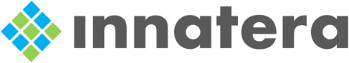 LEGAL ENTITY AND DESCRIPTION OF MAIN TASKSLEGAL ENTITY AND DESCRIPTION OF MAIN TASKSLEGAL ENTITY AND DESCRIPTION OF MAIN TASKSLEGAL ENTITY AND DESCRIPTION OF MAIN TASKSLEGAL ENTITY AND DESCRIPTION OF MAIN TASKSLEGAL ENTITY AND DESCRIPTION OF MAIN TASKSSME / Small-Medium EnterpriseSME / Small-Medium EnterpriseSME / Small-Medium EnterpriseSME / Small-Medium EnterpriseSME / Small-Medium EnterpriseSME / Small-Medium EnterprisePIC number: 900807573	Main contact: Sumeet.kumar@innatera.comPIC number: 900807573	Main contact: Sumeet.kumar@innatera.comPIC number: 900807573	Main contact: Sumeet.kumar@innatera.comPIC number: 900807573	Main contact: Sumeet.kumar@innatera.comPIC number: 900807573	Main contact: Sumeet.kumar@innatera.comPIC number: 900807573	Main contact: Sumeet.kumar@innatera.comDescription of legal entityDescription of legal entityDescription of legal entityDescription of legal entityDescription of legal entityDescription of legal entityInnatera is a Dutch semiconductor company that aims to simplify sensor data analytics in power constrained devices. It develops ultra-efficient microprocessors that mimic the brain’s mechanisms for processing fast information streams from multiple sensors. These microprocessors enable complex turn-key sensor data processing functionalities, with 10,000x higher performance per watt than competing solutions. Innatera’s technology is a critical enabler for next generation devices in the IoT, wearable, embedded, and automotive domains.Innatera’s founding team has a pedigree that includes engineering management and product development of advanced microprocessor and semiconductor systems in companies such as Intel, NXP, Philips, Cypress Semiconductor, and exploratory research at institutions including TUDelft (NL) and Imperial College (UK). The company’s partnership with TUDelft leverages over 10 years of advanced research into novel architectures and circuits for energy efficient computingInnatera is a Dutch semiconductor company that aims to simplify sensor data analytics in power constrained devices. It develops ultra-efficient microprocessors that mimic the brain’s mechanisms for processing fast information streams from multiple sensors. These microprocessors enable complex turn-key sensor data processing functionalities, with 10,000x higher performance per watt than competing solutions. Innatera’s technology is a critical enabler for next generation devices in the IoT, wearable, embedded, and automotive domains.Innatera’s founding team has a pedigree that includes engineering management and product development of advanced microprocessor and semiconductor systems in companies such as Intel, NXP, Philips, Cypress Semiconductor, and exploratory research at institutions including TUDelft (NL) and Imperial College (UK). The company’s partnership with TUDelft leverages over 10 years of advanced research into novel architectures and circuits for energy efficient computingInnatera is a Dutch semiconductor company that aims to simplify sensor data analytics in power constrained devices. It develops ultra-efficient microprocessors that mimic the brain’s mechanisms for processing fast information streams from multiple sensors. These microprocessors enable complex turn-key sensor data processing functionalities, with 10,000x higher performance per watt than competing solutions. Innatera’s technology is a critical enabler for next generation devices in the IoT, wearable, embedded, and automotive domains.Innatera’s founding team has a pedigree that includes engineering management and product development of advanced microprocessor and semiconductor systems in companies such as Intel, NXP, Philips, Cypress Semiconductor, and exploratory research at institutions including TUDelft (NL) and Imperial College (UK). The company’s partnership with TUDelft leverages over 10 years of advanced research into novel architectures and circuits for energy efficient computingInnatera is a Dutch semiconductor company that aims to simplify sensor data analytics in power constrained devices. It develops ultra-efficient microprocessors that mimic the brain’s mechanisms for processing fast information streams from multiple sensors. These microprocessors enable complex turn-key sensor data processing functionalities, with 10,000x higher performance per watt than competing solutions. Innatera’s technology is a critical enabler for next generation devices in the IoT, wearable, embedded, and automotive domains.Innatera’s founding team has a pedigree that includes engineering management and product development of advanced microprocessor and semiconductor systems in companies such as Intel, NXP, Philips, Cypress Semiconductor, and exploratory research at institutions including TUDelft (NL) and Imperial College (UK). The company’s partnership with TUDelft leverages over 10 years of advanced research into novel architectures and circuits for energy efficient computingInnatera is a Dutch semiconductor company that aims to simplify sensor data analytics in power constrained devices. It develops ultra-efficient microprocessors that mimic the brain’s mechanisms for processing fast information streams from multiple sensors. These microprocessors enable complex turn-key sensor data processing functionalities, with 10,000x higher performance per watt than competing solutions. Innatera’s technology is a critical enabler for next generation devices in the IoT, wearable, embedded, and automotive domains.Innatera’s founding team has a pedigree that includes engineering management and product development of advanced microprocessor and semiconductor systems in companies such as Intel, NXP, Philips, Cypress Semiconductor, and exploratory research at institutions including TUDelft (NL) and Imperial College (UK). The company’s partnership with TUDelft leverages over 10 years of advanced research into novel architectures and circuits for energy efficient computingInnatera is a Dutch semiconductor company that aims to simplify sensor data analytics in power constrained devices. It develops ultra-efficient microprocessors that mimic the brain’s mechanisms for processing fast information streams from multiple sensors. These microprocessors enable complex turn-key sensor data processing functionalities, with 10,000x higher performance per watt than competing solutions. Innatera’s technology is a critical enabler for next generation devices in the IoT, wearable, embedded, and automotive domains.Innatera’s founding team has a pedigree that includes engineering management and product development of advanced microprocessor and semiconductor systems in companies such as Intel, NXP, Philips, Cypress Semiconductor, and exploratory research at institutions including TUDelft (NL) and Imperial College (UK). The company’s partnership with TUDelft leverages over 10 years of advanced research into novel architectures and circuits for energy efficient computingMain tasks/interest in the project (connected to SCs)Main tasks/interest in the project (connected to SCs)Main tasks/interest in the project (connected to SCs)Main tasks/interest in the project (connected to SCs)Main tasks/interest in the project (connected to SCs)Main tasks/interest in the project (connected to SCs)SC1: Efficient neuromorphic processors for edge inferenceInnatera will contribute to SC1 with the architecture exploration of intrinsics for its neuromorphic processor. These developments will aim to specialize Innatera’s architecture the requirements of the SC7 use-cases.SC7: Industrial IoT enabled by efficient edge processingInnatera will contribute to SC7 demonstrators by applying its processing platform within the specific constraints of the use-cases (eg. 7.1), involving edge AI.SC1: Efficient neuromorphic processors for edge inferenceInnatera will contribute to SC1 with the architecture exploration of intrinsics for its neuromorphic processor. These developments will aim to specialize Innatera’s architecture the requirements of the SC7 use-cases.SC7: Industrial IoT enabled by efficient edge processingInnatera will contribute to SC7 demonstrators by applying its processing platform within the specific constraints of the use-cases (eg. 7.1), involving edge AI.SC1: Efficient neuromorphic processors for edge inferenceInnatera will contribute to SC1 with the architecture exploration of intrinsics for its neuromorphic processor. These developments will aim to specialize Innatera’s architecture the requirements of the SC7 use-cases.SC7: Industrial IoT enabled by efficient edge processingInnatera will contribute to SC7 demonstrators by applying its processing platform within the specific constraints of the use-cases (eg. 7.1), involving edge AI.SC1: Efficient neuromorphic processors for edge inferenceInnatera will contribute to SC1 with the architecture exploration of intrinsics for its neuromorphic processor. These developments will aim to specialize Innatera’s architecture the requirements of the SC7 use-cases.SC7: Industrial IoT enabled by efficient edge processingInnatera will contribute to SC7 demonstrators by applying its processing platform within the specific constraints of the use-cases (eg. 7.1), involving edge AI.SC1: Efficient neuromorphic processors for edge inferenceInnatera will contribute to SC1 with the architecture exploration of intrinsics for its neuromorphic processor. These developments will aim to specialize Innatera’s architecture the requirements of the SC7 use-cases.SC7: Industrial IoT enabled by efficient edge processingInnatera will contribute to SC7 demonstrators by applying its processing platform within the specific constraints of the use-cases (eg. 7.1), involving edge AI.SC1: Efficient neuromorphic processors for edge inferenceInnatera will contribute to SC1 with the architecture exploration of intrinsics for its neuromorphic processor. These developments will aim to specialize Innatera’s architecture the requirements of the SC7 use-cases.SC7: Industrial IoT enabled by efficient edge processingInnatera will contribute to SC7 demonstrators by applying its processing platform within the specific constraints of the use-cases (eg. 7.1), involving edge AI.Main tasks/interest in the project (connected to WPs)Main tasks/interest in the project (connected to WPs)Main tasks/interest in the project (connected to WPs)Main tasks/interest in the project (connected to WPs)Main tasks/interest in the project (connected to WPs)Main tasks/interest in the project (connected to WPs)WP1: RequirementsWP1: RequirementsWP1: RequirementsWP1: RequirementsWP1: RequirementsWP1: RequirementsINBV will analyze the targeted use-case together with OEM and semiconductor partners and develop a set of requirements and specifications for its neuromorphic processor.WP2: Hardware components and framework for DAIS architectureINBV will carry out an exploration of architectural extensions required to support the developed requirements, and carry out a high-level system design of the extended architecture.WP4: Industrial applicationINBV will realize a hardware prototype of the extended architecture, and develop application test- cases together with consortium partners.WP5: Integration, validation and final demonstratorsINBV will carry out a limited lab demonstration of its hardware platform with synthetic applications as well as test-cases developed together with partners.How does your profile match the tasks in the proposal. (key know-how and expertise)Innatera has its core competence in the development of neuromorphic compute hardware for power- constrained applications. The founding team of the company has a rich background inthe development of semiconductor products in the computing and signal processing domains, and a long track record of research in the neuromorphic computing domain. Innaterais therefore well poised to contribute to and deepen the impact of the DAIS project.CURRICULUM VITAE OR PROFILE OF THE RESPONSIBLE PERSONSDr. Amir Zjajo received the M.Sc. and DIC degrees from the Imperial College London, London, U.K., in 2000 and the PhD. degree from Eindhoven University of Technology, Eindhoven, The Netherlands in 2010, all in electrical engineering. In 2000, he joined Philips Research Laboratories as a member of the research staff in the Mixed-Signal Circuits and Systems Group. From 2006 until 2009, he was with Corporate Research of NXP Semiconductors as a Senior Research Scientist. He joined Delft University of Technology in 2009 as a Faculty Member within Circuits and Systems group. Dr. Zjajo has published more than 80 papers in referenced journals and conference proceedings, and holds more than 10 US patents or patent pending. He is the author of the books Brain Machine Interface: Circuits and Systems (Springer, 2016), LowVoltage High-Resolution A/D Converters: Design, Test and Calibration (Springer, 2011, Chinese translation, China Machine Press, 2015) and Stochastic Process Variations in Deep-Submicron CMOS: Circuits and Algorithms (Springer, 2014). He served as a member of Technical Program Committee of IEEE International Symposium on Quality Electronic Design, IEEE Design, Automation and Test in Europe Conference, IEEE International Symposium on Circuits and Systems,    IEEE    International    Symposium    on    VLSI,    IEEE    International    Symposium    on Nanoelectronic and Information Systems, and IEEE International Conference on Embedded Computer Systems. His research interests include energy-efficient digital/mixed-signal circuit and system design for biomedical and mobile applications, on-chip machine learning and inference, sensor fusion, and bionic electronic circuits for autonomous cognitive systems. Since 2018, Dr. Zjajo serves as the Chief Scientist of Innatera, where he is also responsible for leading mixed-signal design and exploratory research activities.Dr. Sumeet S. Kumar received the Bachelor of Engineering degree in Electronics and Communications from the CMR Institute of Technology, India, in 2008, the Master of Science and PhD degrees in Microelectronics from the Delft University of Technology, The Netherlands, in 2010 and 2015 respectively. In 2015, he joined Intel’s Imaging and Camera Technologies Group in Eindhoven, The Netherlands to design domainspecific tools for the development of complex media processorarchitectures. Since 2018, Dr. Kumar serves as the CEO of Innatera. He is additionally responsible for leading   product   engineering,   as   well   as   innovation   projects   looking   beyond   the   productroadmap. Dr. Kumar is a visiting researcher at the Delft University of Technology on projects related to highly automated vehicles. Dr. Kumar is a member of the IEEE, and serves on the TPC of several leading IEEE/ACM conferences and journals. His research primarily focuses on the development of efficient compute architectures for cognitive applications.PUBLICATIONS AND/OR PRODUCTS AND/OR SERVICESA. Zjajo, S. Kumar, R. van Leuken, “Neuromorphic Spike Data Classifier for Reconfigurable Brain-Machine Interface”, Proceedings of IEEE International Conference on Neural Engineering, pp. 150-153, 2017. A. Zjajo, R. van Leuken, “Iterative Learning Cascaded Multiclass Kernel Based Support Vector Machine for Neural Spike Data Classification”, Proceedings of IEEE International Conference on Computational Intelligence in Bioinformatics and Computational Biology, pp. 1-6, 2015. S. Marigi Rajanarayana, S. Kumar, A. Zjajo, R. van Leuken, “Towards Computationally- Efficient Cognitive Sensor Systems for Autonomous Vehicles”, IEEE International Conference on Cognitive Informatics and Cognitive Computing, 2019, in press.A. Zjajo, J. Hofmann, J. Christiaanse, M. van Eijk, G. Smaragdos, C. Strydis, A. de Graaf,C. Galuzzi, R. van Leuken, “A Real-Time Reconfigurable Multi-Chip Architecture for Large- Scale Biophysically-Accurate Neuron Simulation”, IEEE Transactions onBiomedical Circuits and Systems, vol. 12, no. 2, pp. 326-337, 2018.PREVIOUS PROJECTS OR ACTIVITIESECSEL ADACORSA 2020-2023OrganizationSensative ABShort nameSENSPartner Nr.41CountrySwedenLogo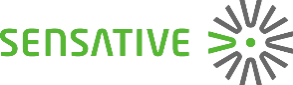 LEGAL ENTITY AND DESCRIPTION OF MAIN TASKSLEGAL ENTITY AND DESCRIPTION OF MAIN TASKSLEGAL ENTITY AND DESCRIPTION OF MAIN TASKSLEGAL ENTITY AND DESCRIPTION OF MAIN TASKSLEGAL ENTITY AND DESCRIPTION OF MAIN TASKSLEGAL ENTITY AND DESCRIPTION OF MAIN TASKSSMESMESMESMESMESMEPIC number: 925244783	Main contact: mats.pettersson@sensative.comPIC number: 925244783	Main contact: mats.pettersson@sensative.comPIC number: 925244783	Main contact: mats.pettersson@sensative.comPIC number: 925244783	Main contact: mats.pettersson@sensative.comPIC number: 925244783	Main contact: mats.pettersson@sensative.comPIC number: 925244783	Main contact: mats.pettersson@sensative.comDescription of legal entityDescription of legal entityDescription of legal entityDescription of legal entityDescription of legal entityDescription of legal entitySensative is an SME providing enabling IoT technology to customers at smart building and smart city sector. Since the start, our vision has been to make data accessible and actionable - to tear down system silos, making IoT easy to implement, scale and to use. It all comes down to our different views on how to build a data-driven organization through the power of horizontal architecture that frees data, removes technology and vendor lock-ins. Currently to have delivered Yggio as the common IoT/digitalisation platform for municipalities and enterprise customers as real estate companies, energy supplier, water & sewage companies and communication operators. Our market for the platform has mainly been in Sweden so far, but we are now entering both the European and US markets. Sensative has manyyears of experience from the Telecom and IT industries. We are relatively young company withSensative is an SME providing enabling IoT technology to customers at smart building and smart city sector. Since the start, our vision has been to make data accessible and actionable - to tear down system silos, making IoT easy to implement, scale and to use. It all comes down to our different views on how to build a data-driven organization through the power of horizontal architecture that frees data, removes technology and vendor lock-ins. Currently to have delivered Yggio as the common IoT/digitalisation platform for municipalities and enterprise customers as real estate companies, energy supplier, water & sewage companies and communication operators. Our market for the platform has mainly been in Sweden so far, but we are now entering both the European and US markets. Sensative has manyyears of experience from the Telecom and IT industries. We are relatively young company withSensative is an SME providing enabling IoT technology to customers at smart building and smart city sector. Since the start, our vision has been to make data accessible and actionable - to tear down system silos, making IoT easy to implement, scale and to use. It all comes down to our different views on how to build a data-driven organization through the power of horizontal architecture that frees data, removes technology and vendor lock-ins. Currently to have delivered Yggio as the common IoT/digitalisation platform for municipalities and enterprise customers as real estate companies, energy supplier, water & sewage companies and communication operators. Our market for the platform has mainly been in Sweden so far, but we are now entering both the European and US markets. Sensative has manyyears of experience from the Telecom and IT industries. We are relatively young company withSensative is an SME providing enabling IoT technology to customers at smart building and smart city sector. Since the start, our vision has been to make data accessible and actionable - to tear down system silos, making IoT easy to implement, scale and to use. It all comes down to our different views on how to build a data-driven organization through the power of horizontal architecture that frees data, removes technology and vendor lock-ins. Currently to have delivered Yggio as the common IoT/digitalisation platform for municipalities and enterprise customers as real estate companies, energy supplier, water & sewage companies and communication operators. Our market for the platform has mainly been in Sweden so far, but we are now entering both the European and US markets. Sensative has manyyears of experience from the Telecom and IT industries. We are relatively young company withSensative is an SME providing enabling IoT technology to customers at smart building and smart city sector. Since the start, our vision has been to make data accessible and actionable - to tear down system silos, making IoT easy to implement, scale and to use. It all comes down to our different views on how to build a data-driven organization through the power of horizontal architecture that frees data, removes technology and vendor lock-ins. Currently to have delivered Yggio as the common IoT/digitalisation platform for municipalities and enterprise customers as real estate companies, energy supplier, water & sewage companies and communication operators. Our market for the platform has mainly been in Sweden so far, but we are now entering both the European and US markets. Sensative has manyyears of experience from the Telecom and IT industries. We are relatively young company withSensative is an SME providing enabling IoT technology to customers at smart building and smart city sector. Since the start, our vision has been to make data accessible and actionable - to tear down system silos, making IoT easy to implement, scale and to use. It all comes down to our different views on how to build a data-driven organization through the power of horizontal architecture that frees data, removes technology and vendor lock-ins. Currently to have delivered Yggio as the common IoT/digitalisation platform for municipalities and enterprise customers as real estate companies, energy supplier, water & sewage companies and communication operators. Our market for the platform has mainly been in Sweden so far, but we are now entering both the European and US markets. Sensative has manyyears of experience from the Telecom and IT industries. We are relatively young company withthe startup drive, but a team of people with solid experience in developing new technology and markets.Main tasks/interest in the project (connected to SCs)SC2: Enabling softwareContribute to the development of SW components, tools and techniques.SC3: Coordination and orchestration of distributed AIContribute to the development of SW components, algorithms, tools and techniques to provide a distributed AI System. Use the IoT middleware platform Yggio to integrate the SC3 results to verify the complete distributed system as a reference implementation of SC3 and deploy in a smart city demonstrator.SC4: Security and privacyContribute to the development of SW components, algorithms, tools and techniques for security & privacy. Establish a smart office demonstrator.Sensative will develop and integrate secure access management to shared data and end-node devices      by authentication and authorization in a system of subsystem network.Sensative  will continue  the  development  and  integration  of  end-to-end  security  using OSCORE      as protection between end-points using CoAP or CoAP mappable HTTP.Main tasks/interest in the project (connected to WPs)WP1: RequirementsSENS will contribute to requirements to meet the needs of our demonstrators and based on the experience from our own Yggio platform as well as FIWARE standards. SENS will also secure the needs of WP5WP3: Secure and privacy-preserving software environmentSENS will lead SC3. SENS will participate in the development of SW components, tools and techniques and deploy demonstrators.WP4: Industrial applicationsSENS will set up a demonstrator for smart city in SC6 and smart office in SC 7.WP5: Integration, validation and final demonstrators.SENS will lead WP 5. The IoT platform Yggio is intended to be used as a key cornerstone for the demonstrators,WP6: Dissemination, exploitation & standardization,SENS will lead WP5 and contribute to the WP5 scope using the IoT platform Yggio as a core part of the WP5 system validation.SENS will include results from the project in its platform offering. We will market the project and results in social media, on the web and events like CES and MWC. Sensative will also contribute code back to relevant open source communities as FIWARE, Keycloak and Tensorflow.How does your profile match the tasks in the proposal. (key know-how and expertise)Sensative develops enabling technology for smart cities and proptech. Sensative was founded 2013 with the ambition to create disrupting IoT sensors and platforms for a maturing market moving fromvertical end to end business models and technologies to more open horizontal models.Our contribution in the project is both our portfolio of wireless battery-operated sensors and the IoT middleware platform Yggio that acts as a data broker and OS in any smart domain like city, agriculture or home. The platform is cloud based but can also be deployed on prem. The platform includes both a rule engine and AI engine that can be accessed and configured through the Yggio API. Yggio 3.0 is FIWARE compatible and the API supports the NGSIv2 specification.Sensative brings expertise with wireless communications systems, cloud based IOT platforms, IoT, AI and data scientists to the project. The team and the Yggio platform have experience from multi-party and multidisciplinary research projects.In the DAIS project, Sensative will provide and continue the development of the Yggio platform to be used in or interconnected with the digital services, platforms and devices used and developed in the project. Sensative have a competent research & development team working together, combining SW and HW expertise (AI, IoT, security) with innovation management and managementof our partner ecosystem.CURRICULUM VITAE OR PROFILE OF THE RESPONSIBLE PERSONSHåkan Lundström (M), M.Sc. Computer and Electronic Technology. Senior project manager in Sensative. Very experienced SW manager and SW project manager leading mobile phone SW projects with+ 100 developers and 20 MUSD budgets.Kristian Axelsson (M) , M. Sc in economics and business administration.Senior data scientist at Sensative AB researching and developing AI algorithms and services based on IoT data  combined  with  external  data  sources. Former  data  scientist  and co-founder  of Survey  Party  AB creating management consulting services based on behavioral data.Ulrik Sjölin (M) has a Bachelors degree in Computer Science, is  a  senior  full-stack  software developer, architect and open source evangelist. He has 20+ years experience in the SW industry that includes the lead architect for Sony Ericsson SW tool chain, lead architect for Sony wearables and the lead architect for Sensative ́s Yggio IoT platform. Ulrik will be the lead architect from Sensative during the project.Louise Ernmark (F) has a Masters degree in Law. She has 15 years’ experience from Sony Ericsson where she specialized in handling legal matters  related  to  entertainment  and  media content  services and Google (Android). These assignments included managing process and  legal  agreements  for  end user integrity protection. Louise is responsible for GDPR & NIS implementation and legal agreements related to the IoT platform Yggio.PUBLICATIONS AND/OR PRODUCTS AND/OR SERVICESServices & products:Yggio is a horizontal IoT platform acting as a secure data broker and storage of both open and restricted IoTdata. Yggio has a built-in rule engine and an AI framework.Yggio includes a user interface for device & user account management including access rights management.Strips is the name of the wireless sensor family for buildings and cities using LoRa & ZWave communication protocols. The sensors can be used as door/window sensors, climate sensors and water leakage sensors.PREVIOUS PROJECTS OR ACTIVITIESCeltic+ project CritiSec. Implementation of a of the art security in IoT services for critical infrastructure based on open horizontal IoT architectures.Vinnova project “Smart Public Spaces” (Vinnova 2017-02803) See above.Vinnova project (Vinnova 2018-01505) financed IoT project in Stockholm “Smart Sustainable City Development”. See above.Vinnova project (Vinnova 2015-06155) “Open API for Buildings”H2020 SU-ICT 2019 project SIFIS-HOME providing a secure-by-design and consistent software framework for improving resilience of Interconnected Smart Home Systems at all stack levels.INFRASTRUCTURE OR TECHNICAL EQUIPMENTSensative operates an open IoT sensor network based on Yggio as the IoT platform in the city of Lund that is used as an IoT test bed hub for multiple non-commercial purposes. This network can be used as a test bed in this project.OrganizationTieto Sweden ABShort nameTIETOPartner Nr.42CountrySwedenLogo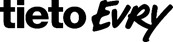 LEGAL ENTITY AND DESCRIPTION OF MAIN TASKSLEGAL ENTITY AND DESCRIPTION OF MAIN TASKSLEGAL ENTITY AND DESCRIPTION OF MAIN TASKSLEGAL ENTITY AND DESCRIPTION OF MAIN TASKSLEGAL ENTITY AND DESCRIPTION OF MAIN TASKSLEGAL ENTITY AND DESCRIPTION OF MAIN TASKSPRO (Public body or Research organization)PRO (Public body or Research organization)PRO (Public body or Research organization)PRO (Public body or Research organization)PRO (Public body or Research organization)PRO (Public body or Research organization)PIC number: 996379733	Main contact: matti.vakkuri@tieto.comPIC number: 996379733	Main contact: matti.vakkuri@tieto.comPIC number: 996379733	Main contact: matti.vakkuri@tieto.comPIC number: 996379733	Main contact: matti.vakkuri@tieto.comPIC number: 996379733	Main contact: matti.vakkuri@tieto.comPIC number: 996379733	Main contact: matti.vakkuri@tieto.com Description of legal entity	 TietoEVRY aims to become customers’ first choice for business renewal as the leading Nordic software and services company. In a rapidly changing world, every bit of information can be used to provide new value. Tieto aims to capture the significant opportunities of the data-driven world and turn them into lifelong value for people, business and society. Having a strong role in the ecosystems, we use our software and services capabilities to create tools and services that simplify everyday life of millions of people; to help our customers renew their businesses by capturing the opportunities of modernization, digitalization and innovation and to foster new opportunities based on openness, co- innovation and ecosystems.Building on a strong Nordic heritage, Tieto combines global capabilities with local presence.Headquartered in Espoo, Finland, Tieto has around 24,000 experts in over to 20 countries. Turnover is approximately € 3 billion. Tieto’s shares are listed on NASDAQ in Helsinki and Stockholm. Description of legal entity	 TietoEVRY aims to become customers’ first choice for business renewal as the leading Nordic software and services company. In a rapidly changing world, every bit of information can be used to provide new value. Tieto aims to capture the significant opportunities of the data-driven world and turn them into lifelong value for people, business and society. Having a strong role in the ecosystems, we use our software and services capabilities to create tools and services that simplify everyday life of millions of people; to help our customers renew their businesses by capturing the opportunities of modernization, digitalization and innovation and to foster new opportunities based on openness, co- innovation and ecosystems.Building on a strong Nordic heritage, Tieto combines global capabilities with local presence.Headquartered in Espoo, Finland, Tieto has around 24,000 experts in over to 20 countries. Turnover is approximately € 3 billion. Tieto’s shares are listed on NASDAQ in Helsinki and Stockholm. Description of legal entity	 TietoEVRY aims to become customers’ first choice for business renewal as the leading Nordic software and services company. In a rapidly changing world, every bit of information can be used to provide new value. Tieto aims to capture the significant opportunities of the data-driven world and turn them into lifelong value for people, business and society. Having a strong role in the ecosystems, we use our software and services capabilities to create tools and services that simplify everyday life of millions of people; to help our customers renew their businesses by capturing the opportunities of modernization, digitalization and innovation and to foster new opportunities based on openness, co- innovation and ecosystems.Building on a strong Nordic heritage, Tieto combines global capabilities with local presence.Headquartered in Espoo, Finland, Tieto has around 24,000 experts in over to 20 countries. Turnover is approximately € 3 billion. Tieto’s shares are listed on NASDAQ in Helsinki and Stockholm. Description of legal entity	 TietoEVRY aims to become customers’ first choice for business renewal as the leading Nordic software and services company. In a rapidly changing world, every bit of information can be used to provide new value. Tieto aims to capture the significant opportunities of the data-driven world and turn them into lifelong value for people, business and society. Having a strong role in the ecosystems, we use our software and services capabilities to create tools and services that simplify everyday life of millions of people; to help our customers renew their businesses by capturing the opportunities of modernization, digitalization and innovation and to foster new opportunities based on openness, co- innovation and ecosystems.Building on a strong Nordic heritage, Tieto combines global capabilities with local presence.Headquartered in Espoo, Finland, Tieto has around 24,000 experts in over to 20 countries. Turnover is approximately € 3 billion. Tieto’s shares are listed on NASDAQ in Helsinki and Stockholm. Description of legal entity	 TietoEVRY aims to become customers’ first choice for business renewal as the leading Nordic software and services company. In a rapidly changing world, every bit of information can be used to provide new value. Tieto aims to capture the significant opportunities of the data-driven world and turn them into lifelong value for people, business and society. Having a strong role in the ecosystems, we use our software and services capabilities to create tools and services that simplify everyday life of millions of people; to help our customers renew their businesses by capturing the opportunities of modernization, digitalization and innovation and to foster new opportunities based on openness, co- innovation and ecosystems.Building on a strong Nordic heritage, Tieto combines global capabilities with local presence.Headquartered in Espoo, Finland, Tieto has around 24,000 experts in over to 20 countries. Turnover is approximately € 3 billion. Tieto’s shares are listed on NASDAQ in Helsinki and Stockholm. Description of legal entity	 TietoEVRY aims to become customers’ first choice for business renewal as the leading Nordic software and services company. In a rapidly changing world, every bit of information can be used to provide new value. Tieto aims to capture the significant opportunities of the data-driven world and turn them into lifelong value for people, business and society. Having a strong role in the ecosystems, we use our software and services capabilities to create tools and services that simplify everyday life of millions of people; to help our customers renew their businesses by capturing the opportunities of modernization, digitalization and innovation and to foster new opportunities based on openness, co- innovation and ecosystems.Building on a strong Nordic heritage, Tieto combines global capabilities with local presence.Headquartered in Espoo, Finland, Tieto has around 24,000 experts in over to 20 countries. Turnover is approximately € 3 billion. Tieto’s shares are listed on NASDAQ in Helsinki and Stockholm. Main tasks/interest in the project (connected to SCs)	SC2: Edge softwareAdministrative tools, providing user interfaces to operate and use the dispersed infrastructureManage application latency requirementsIntegration location awarenessHolistic system monitoring Main tasks/interest in the project (connected to SCs)	SC2: Edge softwareAdministrative tools, providing user interfaces to operate and use the dispersed infrastructureManage application latency requirementsIntegration location awarenessHolistic system monitoring Main tasks/interest in the project (connected to SCs)	SC2: Edge softwareAdministrative tools, providing user interfaces to operate and use the dispersed infrastructureManage application latency requirementsIntegration location awarenessHolistic system monitoring Main tasks/interest in the project (connected to SCs)	SC2: Edge softwareAdministrative tools, providing user interfaces to operate and use the dispersed infrastructureManage application latency requirementsIntegration location awarenessHolistic system monitoring Main tasks/interest in the project (connected to SCs)	SC2: Edge softwareAdministrative tools, providing user interfaces to operate and use the dispersed infrastructureManage application latency requirementsIntegration location awarenessHolistic system monitoring Main tasks/interest in the project (connected to SCs)	SC2: Edge softwareAdministrative tools, providing user interfaces to operate and use the dispersed infrastructureManage application latency requirementsIntegration location awarenessHolistic system monitoringResource utilization monitoringSC3: Coordination and orchestrationApplication provisioning and scheduling suspend/resume, and shutdownmanaging VM, Containers, Bare metal Software and imagesData and workload relocationDynamic rebalancing of resources from remote sitesSC4: Security and privacyAutomated edge commission/decommission operations.Automated data and workload relocations. Load balancing across geographically distributed hardware.Automated synchronization of dataManage and coordinate many edge sites and workloadsSC5: Communication technologiesNetwork partitioning with limited connectivitySC6: Digital IndustryDevelop novel connectivity solutions & technologies for collecting and delivering dataDevelop advanced data analytics, machine learning and artificial intelligence solutions for data processing and decision makingCreate Industrial Data Community, integrating the findings of the AI/ML development objectives to form a basis for scalable, secure and trusted common data space and architecture for the intelligent share and use of data.Research on partnership network to drive common standards for data sharing internationallySC7: Digital lifeA design capability concept for a workspace for success use of smart technology in your office building to boost human-centric employee well-being, happiness, productivity and innovationA concept for more intuitive working environment contributes to a more motivated, agile workforce and a better workflow – with the KPIs and data to prove it in order to mitigate stress conditions of individuals in work environmentDeveloped concept’s data security, availability, efficiency and usability meets the general requirements for novel methods to combine various heterogeneous data sourcesSC8: Smart Transport and MobilityData exchange models & concepts, Machine Learning, AI, Cyber Security enabled capabilities in use in several concepts and analysis of the challenges in autonomy technologies and potential solution framework to the topicSC9: Standardisation and exploitationTieto will take a role on dissemination activities. especially outside EU in the USA and Asia but including dissemination in EU.Tieto will support use case definition, as well as integration and evaluation of its secure connectivity building blocks Tieto will consider the trust and ethical issues of the proposed AI systems deployment, with an emphasis on user data privacy, and fairness and explainability of the deployed systems from the point of view of the general public.Tieto will organize meetings with the stakeholders e.g. Finland’s National Intelligent Transport Growth program.Tieto as a member of several standardization groups it will introduce the results of the DAIS project into the specific working groups. Main tasks/interest in the project (connected to WPs)	WP1: RequirementsDevelop requirements for real-time data analytics components and will contribute to the elaboration of requirements on distributed AI/Machine LearningWP3: Secure and privacy-preserving software environmentDevelop an architecture for components supporting distributed real-time operational data analytics and will research on efficient edge-ready machine learning algorithms able to detect obstacles Develop and implement intelligent algorithms for obstacle detection and avoidance and will investigate different machine learning algorithms on their edge gateways. Tieto’s intention to develop new advanced data analytics methods for processing data to explain complicated AI models and integrate them in several applications to test their efficiency. Tieto will implement convolutional neural networks. and develop a framework for distributing AI computation between cloud, edge and mobile devices, based on trade-offs between accuracy, latency, privacy and security, available computational power and communication cost with a study focus on Edge and cloud servers and services.WP5: Integration, validation and final demonstrators.Research on federated learning integration in order to exploit sharing of data and sharing of models. Tieto will take forward the methods developed in DAIS to contribute to environment for smart IOT. Tieto will research the use case definition, as well as integration and evaluation of its secure connectivity building blocks.Take part of the validation trials that help to confirm the solutions proposed by DAIS, achieved through the interaction with other partners in the consortium, confirm the expectations related to node functionality and data exchange security. Tieto will contribute to a verification and validation framework for deploying AI-based systems which include machine learning elements. Tieto to form a basis for scalable, secure and trusted common data space and architecture for the intelligent share and use of data. How does your profile match the tasks in the proposal. (key know-how and expertise)	The effective knowledge sharing combined with the capability to take and share the research risk will increase consortium partners’ competences more effectively and faster than acting alone or in a smaller consortium. Therefore, Tieto strongly emphasizes collaborative networked ecosystem approach to all research.Tieto brings in expertise in a research in holistic reference architecture, including all the aspects needed (ML, edge platform, data, privacy, ethics, business models) driven by existing opportunities and challenges how various verticals can enable their ML use cases.CURRICULUM VITAE OR PROFILE OF THE RESPONSIBLE PERSONSHarald Heide Gundersen (male) Senior Consultant, Emerging Soutions Departement TietoEVRY. More than 25 years of experience with production maintenance and development on the mainframe platform. Harald has Virtual Reality and Augmented Reality developement Unity3D. Good knowledge of 3D modeling and tools like Maya, Blender etz. Profficient in graphical image manipulation software Gimp, Paint. NET, photoshop, Visual Studio. Experience with client server orientet systems (Host /PC via tcp/ip). Long experience with maintaining and developing batch- oriented production systems on the PC platform.Windows phone development. MS UWP Hololens, MRTK, Unity ARFoundation.Gunnar Hansen (male) Business consultant is an experienced project manager with a bachelor's degree in electrical engineering specializing in medical technology, and he has over 15 years ofexperience in technical and ICT deliveries in maintenance management to many different industries in the health, industrial and lonely industries. Gunnar has considerable experience in project management. He has been involved in several upgrade and roll-out projects, and he has good technical expertise. Gunnar is excellent at relationships and is a motivating leader who gets people working together.PUBLICATIONS AND/OR PRODUCTS AND/OR SERVICESVisualLabel: An Integrated Multimedia Content Management and Access Framework, Ahmad, I., Rantanen, P., Sillberg, P., Laaksonen, J., Liu, S., Forss, T., Malik, A., Nieminen, M., Shetty, R., Ishikawa, S., Kallio, J., Saarinen, J. P., Gabbouj, M. & Soini, J. 2017, The Proceedings of the 27th International Conference on Information Modelling and Knowledge Bases, EJC 2017: June 5-9, 2017, Krabi, Thailand. p. 332-353 22 p.Face segmentation in thumbnail images by data-adaptive convolutional segmentation networks, S. Kiranyaz, M. A. Waris, I. Ahmad, Hamila Ridha, M. GabboujLearned vs. engineered features for fine-grained classification of aquatic macroinvertebrates, E. Riabchenko, K. Meissner,I. Ahmad, A. Iosifidis, V. Tirronen, M. Gabbouj, S. Kiranyaz, 23rd International Conference on Pattern Recognition (ICPR), 4-8 Dec. 2016, 45600, Tlaquepaque, Jalisco, MEXICOG. Cao, I. Ahmad, H. Zhang, W. Xie; M. Gabbouj “Balance learning to rank in big data,” in Signal Processing Conference (EUSIPCO), 2014 Proceedings of the 22nd European , vol., no., pp.1422-1426, 1-5 Sept. 2014Chingovska, J. Yang, Z. Lei, D. Yi, S. Z. Li, O. Kahm, C. Glaser, N. Damer, A. Kuijper, A. Nouak, J. Komulainen, T. Pereira, A. Anjos, S. Gupta, S. Khandelwal, S. Bansal, A. Rai, T. Krishna, D. Goyal, M.-A. Waris, H. Zhang, I. Ahmad, S. Kiranyaz, M. Gabbouj, R. Tronci,M. Pili, N. Sirena, F. Roli, J. Galbally, J. Fierrez, A. Pinto, H. Pedrini, W. S. Schwartz, A. Rocha, S. Marcel, “The 2nd Competition on Counter Measures to 2D Face Spoofing Attacks,” The 6th IAPR International Conference on Biometrics (ICB-2013), 4-7 June 2013, Madrid, Spain.Ahmad, M. Gabbouj, “A Generic Content-based Image Retrieval Framework for Mobile Devices,” Journal of Multimedia Tools and Applications, DOI 10.1007/s11042-010-0556-5, Computer Science, Springer Science+Business Media, LLC 2010. 10 July 2010.Services & products:Digital cockpitTieto’s Automotive Industry Digital cockpit RnD services. Our automotive digital cockpit development team uses modern software development practices for fast prototyping, agile iterations, DevOps and Continuous Integration (CI) and Continuous Development (CD). Using the latest UX frameworks and SW platform expertise allows you to create unique, cutting-edge user experiencesConnected carTieto’s Automotive Industry Connected Car RnD services. Our comprehensive expertise on connected car applications and services help manufacturers and suppliers unlock the business value potential of new mobility services. By exploring the right mix of public, hybrid and private cloud and pushing the limits of wireless technologies, we can help to guide you along the right path.Telematics and fleet managementTieto’s Automotive Industry Telematics and Fleet RnD services. Our embedded, connectivity and cloud experts help you develop your telematics and fleets solutions. Get further integration with in- car data and advance connectivity for increased data exchange. Benefit from scalable and robust cloud native implementations for faster service introduction and advanced data analytics – compliant with the regulatory requirements worldwide.ADAS and safetyTieto’s Automotive Industry ADAS and Safety RnD services. Our ADAS expertise can help you create a tailored, fail-safe and non-distractive HMI. We develop our SW according to design and coding guidelines for delivery of ISO 26262 compliant software, in order to secure your quality and help you speed up your development. We offer our customers the most flexible solutions for future- proof in-vehicle architecture.5G networksTieto’s Telecom Industry RnD services for 5G and earlier. We help our Partners to get ahead in this 5G-enabled world thanks to our 25 years' telecom engineering experience delivering wireless, networking and cloud projects.AI & Big Data Forum Finland enables multisector business ecosystems to enhance business opportunities and growth by efficient utilization of large data volumes and analyses, as well as extensive knowledge sharing in the area of AI & Big Data, among enterprises, public administration and educational institutions.AI & Big Data Forum Finland also provides an open and neutral forum for National and international networking for information sharing and best practices.TietoEVRY is a founding member and steering group chair.PREVIOUS PROJECTS OR ACTIVITIESFinland’s National Transport Sector growth programTieto is a steering group member of Finland’s National Transport Sector growth program. Developing ecosystem funding and companies in national level.https://tem.fi/en/transport-sector-growth-programmeData to IntelligenceDriver company of Data to Intelligence program (www.datatointelligence.fi)One Sea Autonomous Maritime EcosystemOne Sea – Autonomous Maritime Ecosystem is a high-profile ecosystem with a primary aim to lead the way towards an operating autonomous maritime ecosystem by 2025.One Sea – Autonomous Maritime Ecosystem is a high-profile ecosystem with a primary aim to lead the way towards an operating autonomous maritime ecosystem by 2025. The Finnish collaboration gathers together leading marine experts and is a strategic combination of top research, state-of-the-art information technology and business. The work began in 2016, and the aim is to create an environment suitable for autonomous ships by 2025.DIGITALIZATION OF THE MARINE ENVIRONMENTShip owners and operators should consider when to take advantage of the lower capital and operating expenditure – with the better efficiency, reliability, safety and sustainability –that digitalization has brought into other areas of business and industry.Marine industry suppliers and shipyards are actively looking for opportunities to be the first to offer ship owners the latest competitive edge of digitalization. The companies and organizations collaborating in the ecosystem are forerunners in their respective fields and the knowledge they share sets them apart from other likeminded projects. The ecosystem ensures a well-researched, tested and highly capable autonomous shipping network.The co-creation ecosystem will also set the course for new industrial standards. With the leadership, participation and steering from the One Sea Autonomous Maritime Ecosystem, the new standards willcorrespond with the targets of minimizing accidents, decreasing the environmental footprint of marine traffic, and advancing possibilities for new commercial ventures.Tieto is a founding member and management board member of One Sea – Autonomous Maritime EcosystemThe United States National Science Foundation Industry University Collaborative Research Center, Center for Visual Decision and informatics (USA NSF IUCRC CVDI)CVDI’s mission is to research and develop next generation technologies in data science, big data analytics, including visual analytics, augmented intelligence, and decision informatics to enable decision makers in government and industry to fundamentally improve the way their organization’s information is interpreted and analyzed. CVDI will bring together, analytic, visual and perceptual techniques by advancing the state-of-the-art in the research fields of Information Visualization, Visual Analytics and Automated AnalysisTieto is Industry Advisory chair of USA National Science foundation Industry University Cooperative Research Center’s Center for Visual and Decision Informatics (www.nsfcvdi.org)Finnish AI & Big Data ForumAI & Big Data Forum Finland produces and delivers AI & Big Data-know-how and solutions between businesses, research and academia.AI & Big Data Forum Finland has been established to boost new data driven business emphasizing in the area where AI & Big Data and Industrial Internet intersect. AI & Big Data Forum Finland promotes and facilitates business and research collaboration to gain innovations and competitive edge.INFRASTRUCTURE OR TECHNICAL EQUIPMENTTietoEVRY Empathic Building Concept https://www.empathicbuilding.com/OrganizationGS Lda.Short nameGSPartner Nr.43CountryPortugalLogo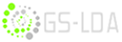 LEGAL ENTITY AND DESCRIPTION OF MAIN TASKSLEGAL ENTITY AND DESCRIPTION OF MAIN TASKSLEGAL ENTITY AND DESCRIPTION OF MAIN TASKSLEGAL ENTITY AND DESCRIPTION OF MAIN TASKSLEGAL ENTITY AND DESCRIPTION OF MAIN TASKSLEGAL ENTITY AND DESCRIPTION OF MAIN TASKSSMESMESMESMESMESMEPIC number: 950930577	Main contact: moliveira@gs-lda.comPIC number: 950930577	Main contact: moliveira@gs-lda.comPIC number: 950930577	Main contact: moliveira@gs-lda.comPIC number: 950930577	Main contact: moliveira@gs-lda.comPIC number: 950930577	Main contact: moliveira@gs-lda.comPIC number: 950930577	Main contact: moliveira@gs-lda.comGreensphere Lda. was conceived in 2011 with a business plan directed towards developing innovative solutions for green secure mobile communications. Greensphere’s product moto is motivated by green technological trends in the mobile area that strive towards next generation networking solutions and devices that effectively exploit energy resources in an era where the operator´s energy bill and battery lifetime are stumbling blocks affecting the value chain. Our current product line is geared towards overcoming these technology showstoppers, by providing technology building block and validation tools for energy efficientmobile solutions. In particular, our key product is the 4G-GPH system level platform that allows operatorsGreensphere Lda. was conceived in 2011 with a business plan directed towards developing innovative solutions for green secure mobile communications. Greensphere’s product moto is motivated by green technological trends in the mobile area that strive towards next generation networking solutions and devices that effectively exploit energy resources in an era where the operator´s energy bill and battery lifetime are stumbling blocks affecting the value chain. Our current product line is geared towards overcoming these technology showstoppers, by providing technology building block and validation tools for energy efficientmobile solutions. In particular, our key product is the 4G-GPH system level platform that allows operatorsGreensphere Lda. was conceived in 2011 with a business plan directed towards developing innovative solutions for green secure mobile communications. Greensphere’s product moto is motivated by green technological trends in the mobile area that strive towards next generation networking solutions and devices that effectively exploit energy resources in an era where the operator´s energy bill and battery lifetime are stumbling blocks affecting the value chain. Our current product line is geared towards overcoming these technology showstoppers, by providing technology building block and validation tools for energy efficientmobile solutions. In particular, our key product is the 4G-GPH system level platform that allows operatorsGreensphere Lda. was conceived in 2011 with a business plan directed towards developing innovative solutions for green secure mobile communications. Greensphere’s product moto is motivated by green technological trends in the mobile area that strive towards next generation networking solutions and devices that effectively exploit energy resources in an era where the operator´s energy bill and battery lifetime are stumbling blocks affecting the value chain. Our current product line is geared towards overcoming these technology showstoppers, by providing technology building block and validation tools for energy efficientmobile solutions. In particular, our key product is the 4G-GPH system level platform that allows operatorsGreensphere Lda. was conceived in 2011 with a business plan directed towards developing innovative solutions for green secure mobile communications. Greensphere’s product moto is motivated by green technological trends in the mobile area that strive towards next generation networking solutions and devices that effectively exploit energy resources in an era where the operator´s energy bill and battery lifetime are stumbling blocks affecting the value chain. Our current product line is geared towards overcoming these technology showstoppers, by providing technology building block and validation tools for energy efficientmobile solutions. In particular, our key product is the 4G-GPH system level platform that allows operatorsGreensphere Lda. was conceived in 2011 with a business plan directed towards developing innovative solutions for green secure mobile communications. Greensphere’s product moto is motivated by green technological trends in the mobile area that strive towards next generation networking solutions and devices that effectively exploit energy resources in an era where the operator´s energy bill and battery lifetime are stumbling blocks affecting the value chain. Our current product line is geared towards overcoming these technology showstoppers, by providing technology building block and validation tools for energy efficientmobile solutions. In particular, our key product is the 4G-GPH system level platform that allows operatorsto manage their capital and operational expenditure through careful planning, deployment and validation of their mobile networks. Greensphere’s product line also includes security application for small low-power handheld devices such as personal digital assistants, enterprise digital assistants and mobile phones, as well as IoT security; alongside state-of-the art consulting services for Telecom Operators and related enterprises. Research and development plays a strategic role in Greensphere product roadmap, and our extensive portfolio of international research projects providesa vehicle for injecting value to our pre-existing know-how and products consolidating Greensphere’s competitive stance in the mobile market.Main tasks/interest in the project (connected to SCs)SC1: Edge hardwareGS is currently not planning to participate in SC1.SC2: Enabling softwareGS will contribute to the development of software for Intrusion Detection and Prevention Systems (IDPS) running either on the host embedded IoT devices or on edge/cloud servers.SC3: Coordination and orchestration of distributed AIGS is currently not planning to participate directly in SC3.SC4: Security and privacyGS is currently not planning to participate directly in SC4.SC5: Communication technologiesGS will support ITAV in the development of IoT security/privacy schemes in SC4 that can be integrated into mobile edge computing systems such as 5G Multi-access Edge Computing (MEC) hosting distributed AI/data analytics at the edge. Moreover, GS will develop IDPSs to monitor edge nodes, such as drones, using lightweight analytics on the device itself, and applying ML techniques at the edge server. In particular, ML type anomaly detection algorithms will be considered: K-Means and the univariate Gaussian approach.SC6: Digital industry demonstratorsGS is currently not planning to participate in SC6.SC7: Digital life demonstratorsGS is currently not planning to participate in SC7.SC8: Intelligent transport and mobility demonstratorsGS will develop security/privacy schemes as well as IDPSs that will be exploited in smart agriculture use cases employing drones and/or IoT edge sensors/actuators.Main tasks/interest in the project (connected to WPs)WP1: RequirementsGS: will collect requirements and specifications related to the middleware and OS of the drones in order to develop modules for data collection to feed the IDPS, also taking into account the specifications of the target demonstrators in SC8.WP2: Hardware components and framework for DAIS architecture (platform) GS is currently not planning to participate in WP2.WP3 – Secure and privacy-preserving software environmentDesigning, together with ITAV, a host-based and network-based Intrusion Detection and Prevention Systems (IDPSs) running on edge nodes/devices (e.g. drones) and/or edge servers (gateways), through monitoring of the device's proprioceptive data, and network traffic flow. The envisaged DAIS IDPS architecture is given by the figure below. The functional architecture includes: Real-Time Data Acquisition- responsible for collecting the data in real-time from the edge nodes by regularly sampling a set of features reflecting the device’s overall resource consumption behaviour, but without inspecting the individual behaviour of each application. The extracted features reflect the overall resource utilisation by the devices,e.g. total CPU/memory consumption, total network traffic, battery drain rate, screen status (on/off), number of running services/processes, etc; Real-Time Dataset Generation: responsible for constructing the training and/or testing datasets in real-time; Feature Normalisation: receives the raw data from Real-Time Dataset Generation component and normalises these; Detection Engine employs either ML or statistical algorithms in order to classify each entry of the normalized dataset. For each entry in the dataset, the algorithm outputs either zero (benign) or one (malicious). Hence, the output of the Detection Engine is a binary vector, the length of which is equal to the number of entries in the normalized dataset. This vector is then fed to the Intrusion Probability Assessment module; Training module: responsible for constructing profiles for benign and malicious behaviours. It can be performed either offline, to save node resources, or online. The training process is performed every time there is a behaviour deviation and the system considers this as a result of the node behaviour change in contrast to the effect of a malware infection; Intrusion Probability Assessment: module calculates the probability of intrusion for a given data acquisition period. Denoting the output (binary) vector of the Detection Algorithm.The challenge in this architecture is related to the detection engine. GS along with the academic partner ITAV will design the detection algorithm. GS will provide practical solutions in terms of statistical methods that are considered baseline solutions. Whilst ITAV harness their expertise on ML to explore more theoretical solutions that are based on both supervised and unsupervised methods.WP4: Industrial applicationsGS will develop the IDPS platform for industrial applications in DAIS use cases. This will be the detection engine, that builds a model for the benign behaviour and probes for the outliers include considered as suspicious activities. Specifically, two ML type anomaly detection algorithms will be considered: a variation of K-Means algorithm with only one cluster and the univariate Gaussian algorithm. The Detection Engine calculates the probability of intrusion for each monitoring interval, and the intrusion probability assessment   module   combines   the   classification   results   for   the   current   monitoring   interval  with past measurements to reduce instantaneous false positives.Based on the overall probability of intrusion, the IDPS platform triggers some preventive actions to protect the device from further security threats.WP5: Integration, validation and final demonstratorsIntegration of multiple subcomponents of the IDPS onto the system platform (example: situation awareness, decision support system, event correlator, etc.). Federated learning integration in order to exploit non- sharing of data but possible sharing of models. Testing of the IDPS on existing public and private relevant datasets. Validate the developed and integrated prototype in smart city demonstrators (e.g. smart agriculture and/or smart mobility).WP6: Dissemination, exploitation and standardizationThe developed security/privacy schemes as well as IDPSs within SC4 will potentially contribute to relevant standards, as well as they will be exploited in relevant digital industry use cases, e.g. smart agriculture.WP7: Project ManagementGS will support overal project management activities, including contributions to the periodic projectreports.How does your profile match the tasks in the proposal. (key know-how and expertise)As IoT solution providers, GS has extensive experience in the design and development of IoT hardware and software/middleware for low capable devices. GS will contribute to DAIS with the development of lightweight communication and security software/middleware solutions for the PT use-case.GS with commercial expertise on IDPS platforms, will be responsible for developing the architecture and the baseline detection algorithm for performance comparison. Subsequently, detection algorithms based on ML that incorporate the K-Means and univariate approach will be implemented in synergy with the partner ITAV.CURRICULUM VITAE OR PROFILE OF THE RESPONSIBLE PERSONSArtur Pereira (M) received his B.Sc. in Electrotechnical Eng. (2002) and Licenciate Degree in Electrotechnical Eng. and Telecommunications (2004) from the Polytechnical Inst. of Castelo Branco, and his MSc in Elect. Engineering and Telecommunications from the University of Aveiro (2007). In 2008, he became an external consultant for mobile operators (Orange, NSN and Alcatel-Lucent, among others) working on radio optimization protocols. Since 2019, he became a Senior R&D Manager for GS Lda., where he is responsible for business development, and wireless security research based on privacy preserving algorithms (Identity based encryption), secure transactions models and algorithms.Manuel Oliveira (M) received is B.Sc. degree from ISCAA (1985) in telecommunications. He became a software development engineer working for several software houses in the district of Porto. In 1991, he became network planning engineer for Portugal Telecom, and has been at GS since 2012 as a system level engineer. He has over 25 year’s expertise on the design and development of protocol stacks and embedded software, and parallel computing algorithms.PUBLICATIONS AND/OR PRODUCTS AND/OR SERVICESGS CopNet Security Enabler v.1.2: In response to growing markets in M2M communications, and the dilemma imposed by communications extended beyond the traditional single hop, GS has developed a security layer to provide robust authentication and ensure confidentiality. The GS CopNet security module, provides an asymmetric encryption solution for multi-hop networks. The results of several  years  research, CopNet represents a unique product for a niche market (that includes machine-to-machine applications), that will become more prominent as we approach the 5G market.GS Auto-IDPS Enabler v.3: IDPS for autonomous mobile android devices, i.e. for small low-power handheld devices such as personal digital assistants, enterprise digital assistants and mobile phones, among others. This includes a malware detector that continuously monitors various features and events collected from the system, that includes resource consumption in a mobile device, system calls of the kernel and permissions requested by an application to access, e.g. the camera, reading or sending SMS, the contact list, the device’s location, among others. Any anomalies detected, will correspond to a set of pre-emptive defined so as to mitigate the security.4G-GS HetNet SimTool: This is a heterogeneous system level simulation platform that will provide the end-user with a powerful simulation engine to test in-house innovative protocol solutions for existing (3G, HSPA, LTE (macro and pico), femto) and future emerging wireless technologies (5G), within a multi-tier mobile network ecosystem.PREVIOUS PROJECTS OR ACTIVITIESITEA 2- Call 6 SITAC: SITAC project aims to create a unifying architecture and "ecosystem" – comprising platforms, tools and methodologies – that enable seamless connection and cooperation of many types of network-connected entities, whether systems, machines, devices or humans equipped with handheld devices.Role: Extend the GS system level simulator with IoT capability for social networking applications.H2020 JU-ECSEL (662107) (2015-2018) SWARMs contributed to expand the use of AUVs/ROVs (Autonomous Un-manned Vehicles and Remotely Operated Vehicles) and facilitate the creation, planning and execution of maritime and offshore operations. This will make autonomous operations a viable option for new and existing industries, reducing the operational cost, increasing the safety of tasks and help to expand the offshore sector.Role: Communication and networking for underwater applications.H2020 MSCA-RISE-2018-RECENT (823903) (2018-2021): Investigatingunsupervised secure networks based on network coding for traffic offloading and high-speed low latency proximity services.Role: Research on privacy/authentication for network-coded based secure networks.INFRASTRUCTURE OR TECHNICAL EQUIPMENTHeterogeneous system level simulation platform that will provide the end-user with a powerful simulation engine to test in-house innovative protocol solutions for existing (3G, HSPA, LTE (macro and pico), femto) and future emerging wireless technologies (5G), within a multi-tier mobile network ecosystem that provisions for IoT devices;Experimental testbed for testing Digital Anonymous Credentials (GS-DAC) and the effect of traffic analysis on user anonymity.OrganizationKoalatechShort nameKTPartner Nr.44CountryPortugalLogo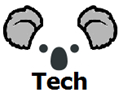 LEGAL ENTITY AND DESCRIPTION OF MAIN TASKSLEGAL ENTITY AND DESCRIPTION OF MAIN TASKSLEGAL ENTITY AND DESCRIPTION OF MAIN TASKSLEGAL ENTITY AND DESCRIPTION OF MAIN TASKSLEGAL ENTITY AND DESCRIPTION OF MAIN TASKSLEGAL ENTITY AND DESCRIPTION OF MAIN TASKSSMESMESMESMESMESMEPIC number:	Main contact: jpao@koalatech.ptPIC number:	Main contact: jpao@koalatech.ptPIC number:	Main contact: jpao@koalatech.ptPIC number:	Main contact: jpao@koalatech.ptPIC number:	Main contact: jpao@koalatech.ptPIC number:	Main contact: jpao@koalatech.ptDescription of legal entityDescription of legal entityDescription of legal entityDescription of legal entityDescription of legal entityDescription of legal entityKoala Tech (KT) is a young and European startup high-tech company created in October 2018 as a spinoff from Nova University of Lisbon and with the support of an investment fund, focused on the design of Radio Frequency transmitters to solve the lack of energy efficiency and security on wireless communications systems (5G and Wi-Fi 6), both public and military. KT's mission is to reduce the huge amount of wasted energy in present and future wireless communications, contributing both for reducing the operational costs and achieve eco-sustainability in telecommunications. As main goal, KT addresses the design of energy-efficient transmitter architectures able to provide the desired spectrally efficient signals, with a stronglyKoala Tech (KT) is a young and European startup high-tech company created in October 2018 as a spinoff from Nova University of Lisbon and with the support of an investment fund, focused on the design of Radio Frequency transmitters to solve the lack of energy efficiency and security on wireless communications systems (5G and Wi-Fi 6), both public and military. KT's mission is to reduce the huge amount of wasted energy in present and future wireless communications, contributing both for reducing the operational costs and achieve eco-sustainability in telecommunications. As main goal, KT addresses the design of energy-efficient transmitter architectures able to provide the desired spectrally efficient signals, with a stronglyKoala Tech (KT) is a young and European startup high-tech company created in October 2018 as a spinoff from Nova University of Lisbon and with the support of an investment fund, focused on the design of Radio Frequency transmitters to solve the lack of energy efficiency and security on wireless communications systems (5G and Wi-Fi 6), both public and military. KT's mission is to reduce the huge amount of wasted energy in present and future wireless communications, contributing both for reducing the operational costs and achieve eco-sustainability in telecommunications. As main goal, KT addresses the design of energy-efficient transmitter architectures able to provide the desired spectrally efficient signals, with a stronglyKoala Tech (KT) is a young and European startup high-tech company created in October 2018 as a spinoff from Nova University of Lisbon and with the support of an investment fund, focused on the design of Radio Frequency transmitters to solve the lack of energy efficiency and security on wireless communications systems (5G and Wi-Fi 6), both public and military. KT's mission is to reduce the huge amount of wasted energy in present and future wireless communications, contributing both for reducing the operational costs and achieve eco-sustainability in telecommunications. As main goal, KT addresses the design of energy-efficient transmitter architectures able to provide the desired spectrally efficient signals, with a stronglyKoala Tech (KT) is a young and European startup high-tech company created in October 2018 as a spinoff from Nova University of Lisbon and with the support of an investment fund, focused on the design of Radio Frequency transmitters to solve the lack of energy efficiency and security on wireless communications systems (5G and Wi-Fi 6), both public and military. KT's mission is to reduce the huge amount of wasted energy in present and future wireless communications, contributing both for reducing the operational costs and achieve eco-sustainability in telecommunications. As main goal, KT addresses the design of energy-efficient transmitter architectures able to provide the desired spectrally efficient signals, with a stronglyKoala Tech (KT) is a young and European startup high-tech company created in October 2018 as a spinoff from Nova University of Lisbon and with the support of an investment fund, focused on the design of Radio Frequency transmitters to solve the lack of energy efficiency and security on wireless communications systems (5G and Wi-Fi 6), both public and military. KT's mission is to reduce the huge amount of wasted energy in present and future wireless communications, contributing both for reducing the operational costs and achieve eco-sustainability in telecommunications. As main goal, KT addresses the design of energy-efficient transmitter architectures able to provide the desired spectrally efficient signals, with a stronglyvarying envelope, by using switched mode amplifiers, which is not possible with existing amplification technologies. KT technology is based on a new concept for power amplification on telecommunication systems. This technology will permit to reach high energy efficiencies levels on signal power amplification of signals with time varying envelope, with a wide range of application from actual 4G and Wi-Fi, to the new 5G, Wi-Fi 6 and wired communications, from the network radio transmitters (e.g. Base Station, Wi-Fi Access Point) to the wireless user equipment (e.g. mobile handsets, computers, tablets, IoT1) what will contribute for a reduction of operator’s operational costs, enhance battery life in mobile devices, enhance system performances, and allows smaller size of LSI (Large Scale Integration). KT is also focused in the development of new technology for physical layer security.Main tasks/interest in the project (connected to SCs)Having in mind the KT’s expertise, main efforts will be concentrated as follows:SC1: Edge hardwareKT will collaborate in the development of RF power amplification stages for communication transceivers to be employed in Edge nodes based on the quantized digital amplification (QDA) technology.SC2: Software componentsKT is currently not planning to participate in SC2.SC3: Coordination and orchestration of distributed AIKT is currently not planning to participate in SC3.SC4: Security and privacyKT will collaborate in the development of physical layer security solutions to employed in IoT communication links (KT has already two patents in this field), that can take advantage of the multi antenna transceivers and QDA RF power amplification stages.SC5: Communication technologies KT, will work in the management of medium access with traffic shaping with Jumbo Packets and burst transmission algorithmsSC6: Digital industry demonstratorsKT is currently not planning to participate in SC6.SC7: Digital life demonstratorsKT will implement prediction algorithms that can read body movements and offer alternative visual representation (for instance in video conf call application)SC8: Intelligent transport and mobility demonstratorsKT will support PDMFC and BEV in all Demonstrators and will contribute with the secure communications between UAVs in swarm and energy accurate measurement for power reduction algorithmsMain tasks/interest in the project (connected to WPs)As can be anticipated, KT industrial involvement is very strong in the WP related to hardware of communication nodes of edge network as follows:WP1: RequirementsKT will participate in the Identification of requirements for Radio Frequency power amplification technology for energy power amplification efficiency of up to 65% and spectral and energyefficient physical layer security solution for transmission link. Identification of the requirements related to the communication link with device/drone, spectral masks and throughputs needed. Identification of secure 5G/IoT related communication requirements.WP2: Hardware components and framework for DAIS architecture (platform)Design  of  IP  cores  for  digital  processing   algorithms supporting   QDA   power   amplification   stages and hardware prototypes of QDA based power amplification stages for Edge nodes/devices.WP3: Secure and privacy-preserving software environmentalgorithms exploiting detection events at Edge IDSs, providing holistic awareness of threats and detecting further sophisticated attacks.WP4: Industrial applicationsTesting of the prototyping. Validate the prototyping in multiple industrisal pilots (agriculture, electric transmission, telecommunications operators, banking).WP5: Integration, validation and final demonstratorsIntegration of all components in a functional prototyping in a working multi-antenna base station and in a Software defined radio handset environment.WP6: Dissemination, exploitation and standardizationKT expects to contribute to the development and support the use of existing and emergence of new DAIS related standards based on the technical capabilities developed in the project.WP7 – Project Managementwill contribute to the overal project management and will lead task 2.3.How does your profile match the tasks in the proposal. (key know-how and expertise)KT will be focused on signal design, transceiver amplification stage and physical security schemes to be employed in order to maximize both spectral and energy efficiencies. KT’s team relies on highly skilled people, with solid R&D and implementation experience. All senior members have more than 20 years of experience and are fully committed in all the steps towards to the implementation of products based on KT technology. This is possible due to full commitment of seniors members and the support of the high skilled technical team already involved in the development of the technology. Paulo Carvalho and Rui Dinis have PhDs on telecommunications' signal processing and extensive experience in R&D and industrial projects in this field. João Pedro Oliveira with a PhD on micro electronics and more than 20 years of experience in design, project and implementation of chips and circuits is critical for the transposition into circuit and chip of the signal processing techniques in which is based the QDA concept. Moreover, due to previous projects senior members have a long-standing team collaboration experience, which assures efficiency on the research  and  implementation  process.  Thus,  the   chip   and   PCB   (printed   circuit   board) design and implementations involve three inventors with extensive experience in technical and financial management of research and industrial projects, acting as leaders of the scientific and project areas. In addition, another inventor (with a PhD in engineering) together with two engineers is involved on the development process related with digital signal processing, signal design and software design associated to the digital and analog parts of the KT’s systems. The microelectronics area, coordinated by João Pedro Oliveira, is also reinforced by two other engineers with more than 12 years of experience in micro- electronics and one PhD student, working at KT under an agreement with the Nova University. KT is currently engaged in the development of Current Source and Switched based linear power amplificationstages for RF transceivers, using GaS or GaN technologies and chip implementation, it will only possiblewith changes on digital signal processing and VHDL code of FPGA, changes in PCB layout and chip design and consequently the need for adding more R&D experienced engineers.KT’s team members also have strong industrial as well as academic collaborations, which means that in the DAIS project, KT is	in	conditions	to	provide a competent research	team	working	together,combining both software and hardware expertise.CURRICULUM VITAE OR PROFILE OF THE RESPONSIBLE PERSONSPaulo Montezuma Carvalho (m) was member of the boards of two private companies, one of them outside of Portugal, and for 6 years he was also consultor in IT area on several Portuguese companies. Currently he is professor at Faculdade de Ciências e Tecnologia (FCT), Universidade Nova de Lisboa (UNL) (he has a PhD and a Master degree in Telecommunications). He has been actively involved in several international research projects in the broadband wireless communications area and many national industrial and research projects most of them as nuclear researcher and/or in charge of his research centre. He published over 44 journal papers and 4 book chapters, 1 book and more than 100 conference papers (1 best paper award), has 16 patents assigned and 3 pending and is editor in several Journals. His main research activities are on modulation and transmitter design, coding, nonlinear effects on digital communications and receiver design, with emphasis on frequency-domain implementations, namely for MIMO systems and/or OFDM and SC- FDE modulations and energy efficient transmission techniques. Since 2018 he is one of the founders of Koala Tech and currently is the CEO of the company.João Pedro Oliveira (m), has more than 23 years of experience in the field, including professional, business management and academic activities. He has 5 year of experience in telecommunications companies where, among other functions, he was fully involved in the development and deployment of the first 3G radio networks. In 2003 he cofounded the Mobbit Systems company, where, for more than 10 years, he was an active member of the management board and the CSO responsible for the product technical development, both hardware and software. A development strategy strongly focused on the market permitted the company to reach the leadership in the area, in the country. He holds an M.Sc. and PhD degrees in Microelectronics and Telecommunications, and currently he is a Professor of Integrated Microelectronics in the Department of Electrical and Computer Engineering of Nova University of Lisbon. He is also a Senior Researcher at the Centre of Technology and Systems-CTS, where he has been involved in the design of mixed-signal integrated circuits in nanoscale CMOS technology, namely, Radio Frequency circuits for the telecommunications. He published over 30 papers in international Journals and leading Conferences, author of 1 book and has 1 patent pending. He is a member of IEEE since 1995, where is a Member of the Circuits and Systems Society (CASS), Solid-State Circuits Society (SSCS), IEEE Communications Society (ComSoc), IEEE Microwave Theory & Techniques Society (MTT-S) and IEEE Computer Society. He is presently the chair of the IEEE Solid-State Society Chapter of the IEEE Portugal Section. Since 2019, he is also the CSO of Koala Tech.Rui Dinis (m) received the PhD degree from Instituto Superior Técnico (IST), Technical University of Lisbon, Portugal, in 2001 and the Habilitation in Telecommunications from Faculdade de Ciências e Tecnologia (FCT), Universidade Nova de Lisboa (UNL), in 2010. He is an associated professor at FCT- UNL. During 2003 he was an invited professor at Carleton University, Ottawa, Canada. Rui Dinis is an IEEE Senior Member and Rui Dinis is an IEEE Distinguished Lecturer and is or was editor at IEEE Open Access Journal on Communications, IEEE Transactions on Communications, IEEE Transactions on Wireless Communications, IEEE Transactions on Vehicular Technology and Elsevier Physical Communication, as well as guest editor for special numbers of several journals. He was involved in the organization of several IEEE conferences (ICT’2014, IEEE VTC’2017(Fall), VTC’2018(Spring), VTC’2019(Spring), VTC’2020(Sprong), GLOBECOM’2020). He is also the president of VTS-Portugal Chapter and a member of several technical committees of IEEE Communications Society (SPCE, RCC, WC and CT).He has been actively involved in several international research projects in the broadband wireless communications area (RACE project MBS, ACTS project SAMBA and IST projects B-BONE and C- MOBILE) and many national projects, most of them as nuclear researcher and/or in charge of his research center in multi-institutional projects. He has 20 PhD students (current and past), published 5 books, over 150 journal papers and book chapters and over 400 conference papers (of which 5 received best papers’ awards), and has 20 patents (attributed or pending). His main research activities are on modulation and transmitter design, nonlinear effects on digital communications and receiver design (detection, equalization, channel estimation and carrier synchronization), with emphasis on frequency-domain implementations, namely for MIMO systems and/or OFDM and SC-FDE modulations. He is also working on cross-layer design and optimization involving PHY, MAC and LLC issues, as well as indoor positioning techniques. He is one of the founders of Koala Tech and currently is the CTO of the company.PUBLICATIONS AND/OR PRODUCTS AND/OR SERVICES.Patents:P. Carvalho, R. Dinis, V. Astúcia, “Método de Transmissão”, PT PAT 107256, assigned 2017.R. Dinis, P. Carvalho, P. Bento, M. Gomes e V. Silva, "Transmission method with double directivity", PAT PT 108149, assigned 2017.P.  Carvalho,  R. Dinis,  V. Astúcia,  “Transmission  method”,   US   patent   number   US   10,142,144 B2. Assigned in 2019.P. Carvalho, R. Dinis, M. Beko, J. Guerreiro, P. Viegas, “Apparatus for quantized linear amplification with nonlinear amplifiers”, US patent number US 10,069,467 B1. Assigned in 2018.P. Carvalho, R. Dinis, P. Bento, M. Gomes and V. Silva, "Transmission method with double directivity", US patent number US 10,511,359 B2. Assigned in 2019.P. Carvalho, R. Dinis e J. Oliveira, “Analog to analog converter with quantized digital controlled amplification”, PT PAT 110339 G, and US patent application Number 16842240. Pending.P.  Carvalho,  R. Dinis e  J.  Oliveira,  “Digital  controlled multistage smart  combiner”,  PT   PPP  115072, October 2018. Pending.P. Carvalho, R. Dinis, J. Oliveira, J. Madeira e J. Guerreiro, "Method and apparatus for the decomposition of signals  with  varying  envelope  into  offset  components",  US  patent  application  Number  16447024, June 2019. Pending.P. Carvalho, R. Dinis, J. Oliveira, R. Madeira, H. Serra e R. Laires, " Multi Quantized Digitally Controlled Power Supply Voltage for Multi Amplifier Stages", US patent application Number 16503485, July 2019. Pending.Papers:J. Madeira, J. Guerreiro, H. Serra, R Dinis, P. Montezuma, L. M. Campos, “A Physical Layer Security Technique for NOMA Techniques in MIMO Systems”, Sensors Journal, December 2019.OrganizationArctos Labs Scandinavia ABShort nameARCTOSPartner Nr.45CountrySwedenLogo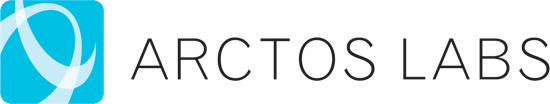 LEGAL ENTITY AND DESCRIPTION OF MAIN TASKSLEGAL ENTITY AND DESCRIPTION OF MAIN TASKSLEGAL ENTITY AND DESCRIPTION OF MAIN TASKSLEGAL ENTITY AND DESCRIPTION OF MAIN TASKSLEGAL ENTITY AND DESCRIPTION OF MAIN TASKSLEGAL ENTITY AND DESCRIPTION OF MAIN TASKSSMESMESMESMESMESMEPIC number: 894392284	Main contact: mats.eriksson@arctoslabs.comDescription of legal entityArctos Labs is a Swedish SME that focuses on edge cloud automation and optimization. The company is self-funded and offers a suite of optimization technologies that assist state-of-the-art cloud automation workflows in achieving optimal workload distribution.The company resides in Luleå, Sweden and has a background in R&D for the telecom industry over the entire life of the company. This includes key research for major telecom vendors in the area of 5G, core networks and telco cloud. The persons in the company has an average of some 25 years’ experience in telecoms R&DMain tasks/interest in the project (connected to SCs)Arctos Labs edge optimization engine and its evolution are supposed to contribute to several SC’s (as specified in more detail below).A common challenge for many systems is the ability to self-organize and act autonomously. A common theme for the project is the ability to utilize SW distributed across a device – mist – fog – cloud continuum. It is obvious that different distributions of SW will impose a huge variety of the resulting application characteristics as well as capabilities and costs.These application characteristics will heavily depend on the underlying infrastructure w.r.t. compute, memory and networking. We can view this infrastructure as a network of many nodes of various types that are interconnected in a multiplicity of topologies. Further, the usage of different infrastructure parts can be associated with a “cost”. Costs may reflect real costs for e.g. usage of public clouds as well as internal modelling of preferred usage (discounts).Arctos Labs provide optimization solutions for the above problem domain that is capable to conclude SW placement that both fulfills requested constraints (such as latency) and optimizes for lowest possiblecost. This optimization engine has been integrated into Open Source MANO (https://osm.etsi.org/) – an open source solution for orchestration of SW across complete telecom networks that organizes some 130 member companies, including Tier 1 operators as well as cloud middleware companies.Our intention and interest in the DAIS project are to extend our solution to enable the following aspects:Self-organizing capabilities. This implies that nodes and subnetworks need to discover the possible interconnectivity and connect in a suitable way (covered by other partners in the consortium). Capabilities that Arctos Labs will target in this project include:The ability to optimize how SW is distributed across nodes also in cases of lost connectivity (i.e. isolated islands of the network and how those can self-organize to achieve as much services as possible given the infrastructure available). This kind of capability enables resilience against failures in connectivity for mission-critical applicationsThe ability to monitor available infrastructure to capture deteriorated performance and optimize corresponding actions to uphold maximum application availability and performance possibleExtend our solution capability to also optimize SW placement at infrastructures in what is sometimes referred to “mist”. This would include smaller resource-constrained nodes including application specific hardware, as well as a variety of connectivity options (low-power local-area to wide- area solutions)Support DAIS use case specific optimization criteria’s in extended dimensions, for example energy efficiencyIn short, the above is considered to contribute to the following SC’s:SC2: ENABLING SOFTWAREContributing optimization capabilities to the middleware that is the target of the SC. This includes potential adaptations to interface other componentsSC3: INFRASTRUCTURE AND CONFIGURATION MANAGEMENT FOR DISTRIBUTED AIContributing optimization capabilities to the targeted solution. This includes optimization across the available infrastructure in collaboration with scaling capabilities and data management developed by other partners.SC5: COMMUNICATION TECHNOLOGIESArctos Labs contributes to this SC by adding optimization capabilities related to how networks are being utilized as efficient as possible, whilst securing required QoS (constraints). The ability to orchestrate network slices is also included. Our contribution will interact with capabilities related to new communication technologies and other orchestration features within the scope of the SC.SC6: DIGITAL INDUSTRY DEMONSTRATORSHere we foresee contributions to Demonstrator 1.6 – Secure AI-Empowered Mobile Edge Computing Systems (PT).As solutions developed by SC2, SC3 and SC5 all fit into the 1.6 demonstrator Arctos Labs plan to contribute to this demonstratorMain tasks/interest in the project (connected to WPs)WP1: RequirementsParticipation in Use-case modeling in order to understand the key challenges and enablers for use cases as well as current practices within the various verticals addressed by the project. Joint work with other partners is included to come up with solution architectures for those use casesWP3: Secure and privacy-preserving software environmentThis work includes outlining the required information as well as optimization criteria’s needed to achieve the level of security and efficiency expected by the use case. It also includes outlining how our technology would interact with other parts to achieve the targets.This activity implies developing needed additions and novel technologies needed by those use cases. It is expected to include both interface plug-ins for information collection as well as models for the AI/ML workload and their requirements.WP4: Industrial applicationArctos Labs will contribute to Demonstrator 1.6 – Secure AI-Empowered Mobile Edge Computing Systems.This implies on-boarding of use case models and workloads and integrating those into a holistic solution that is automated and efficientWP6: Dissemination, exploitation and standardizationWe anticipate that solutions developed should be disseminated to a great extent. This includes demonstrations and evaluations to make sure the intended value has been delivered thereby enabling exploring those in coming businessHow does your profile match the tasks in the proposal. (key know-how and expertise)Arctos Labs is a high-tech company with a long history in research & development from major Swedish and international telecom vendors and operators. Our roots go back to SW development, where we have an excellent set of skills. Our team are often positioned in solution architecture work, and businessanalysis etc.A key challenge for many applications in making use of the cloud is that of the location of the cloud. It is often located far from the users of the applications, thus making performance suffer or applications completely fail. Arctos Labs technology can optimize and make use of more local (edge/fog) clouds in an automated fashion.Thereby, our technology is that of an important enabler to bring AI/ML capabilities into use cases needing those capabilities in short proximity from where the data is generated.We plan to further develop our SW in this project with respect to optimization of “Mist” networks, i.e. how sensors, gateways and on-prem compute can be optimized to deliver needed functionality with the opportunity to off-load to fog and cloud locations as well.CURRICULUM VITAE OR PROFILE OF THE RESPONSIBLE PERSONSMr. Mats Eriksson (M) Mats are CEO and Senior Consultant with more than 30 years experience from the telecoms & cloud sector. His contributions span systems engineering, research, service development, and product and business management.Mats are currently the CEO and co-founder of Arctos Labs – a cloud transformation consultancy firm that helps their clients transform their business into the cloud. He has been leading development of service orchestration projects as well as embedded SW architectures.His career includes previous positions at:Tieto as Head of Business management for platform R&D services for Radio Access products, including clients such as Ericsson, Nokia Siemens Networks and Alcatel-LucentHead of Mäkitalo Research Center. A wireless research joint venture betweenEricsson, Telia and Luleå University of Technology. Work included setting up FP6 & 7 projects in the area of wireless networks and their services. As part of that also chairman of the EU Living Lab community (open innovation collaboration)R&D Manager at Ericsson responsible for GSM BTS SW developmentMr Lars-Göran Magnusson (M) Lars-Göran is a senior architect with a broad industry background. He has been working in R&D project for some 25 years engaged in embedded SW architectures, control-loop issues as well as AI based solutions.His engagements includes 3G, 4G and 5G R&D for international clients as well as a background at ABB in industrial automation. Lars-Göran is currently the chief architect of our edge optimization SW and thus engaged in international collaborations with Tier-1 operators, cloud middleware providersPUBLICATIONS AND/OR PRODUCTS AND/OR SERVICESServices & products:Edge Cloud Optimization SW: A model based SW system capable of deriving placement of workloads to achieve application constraints delivered according to an optimization criteria. This may for example be achieve a certain latency at lowest possible cost.The SW has been integrated into Open Source Mano (https://osm.etsi.org/), an ETSI hosted solution for telco cloud optimization. Key partners in the project includes Telefonica, British Telecom, Telenor, Canonical and some 130 other partners. The solution is used within a range of Horizon 2020 project that revolve around 5GPREVIOUS PROJECTS OR ACTIVITIESSendate- A Celtic flagship project on secure cloud infrastructures. Project ID: C2015/3-1OrganizationBeyond Vision - SISTEMAS MÓVEISAUTÓNOMOS DE REALIDADEAUMENTADA, LDAShort nameBEVPartner Nr.46CountryPortugalLogo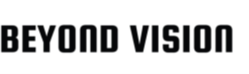 LEGAL ENTITY AND DESCRIPTION OF MAIN TASKSLEGAL ENTITY AND DESCRIPTION OF MAIN TASKSLEGAL ENTITY AND DESCRIPTION OF MAIN TASKSLEGAL ENTITY AND DESCRIPTION OF MAIN TASKSLEGAL ENTITY AND DESCRIPTION OF MAIN TASKSLEGAL ENTITY AND DESCRIPTION OF MAIN TASKSSMESMESMESMESMESMEPIC number: 912509847	Main contact: carlos.marques@beyond-vision.ptPIC number: 912509847	Main contact: carlos.marques@beyond-vision.ptPIC number: 912509847	Main contact: carlos.marques@beyond-vision.ptPIC number: 912509847	Main contact: carlos.marques@beyond-vision.ptPIC number: 912509847	Main contact: carlos.marques@beyond-vision.ptPIC number: 912509847	Main contact: carlos.marques@beyond-vision.ptDescription of legal entityDescription of legal entityDescription of legal entityDescription of legal entityDescription of legal entityDescription of legal entityBeyond Vision was established in 2013, as a spin-off of BEV, to operate in the businesses of continuous monitoring and tracking of goods and people, as well as in the area of industrial control and in augmented reality applications, relying on the existing expertise inside the business group it belongs, particularly focused on low power/cost electronic systems design, besides conventional automation and control in the development of autonomous mobile devices for augmented reality targeting industrial environments. Recently it has acquired a small specialized company in the area ofUAV making it a reference in the Portuguese market.Beyond Vision was established in 2013, as a spin-off of BEV, to operate in the businesses of continuous monitoring and tracking of goods and people, as well as in the area of industrial control and in augmented reality applications, relying on the existing expertise inside the business group it belongs, particularly focused on low power/cost electronic systems design, besides conventional automation and control in the development of autonomous mobile devices for augmented reality targeting industrial environments. Recently it has acquired a small specialized company in the area ofUAV making it a reference in the Portuguese market.Beyond Vision was established in 2013, as a spin-off of BEV, to operate in the businesses of continuous monitoring and tracking of goods and people, as well as in the area of industrial control and in augmented reality applications, relying on the existing expertise inside the business group it belongs, particularly focused on low power/cost electronic systems design, besides conventional automation and control in the development of autonomous mobile devices for augmented reality targeting industrial environments. Recently it has acquired a small specialized company in the area ofUAV making it a reference in the Portuguese market.Beyond Vision was established in 2013, as a spin-off of BEV, to operate in the businesses of continuous monitoring and tracking of goods and people, as well as in the area of industrial control and in augmented reality applications, relying on the existing expertise inside the business group it belongs, particularly focused on low power/cost electronic systems design, besides conventional automation and control in the development of autonomous mobile devices for augmented reality targeting industrial environments. Recently it has acquired a small specialized company in the area ofUAV making it a reference in the Portuguese market.Beyond Vision was established in 2013, as a spin-off of BEV, to operate in the businesses of continuous monitoring and tracking of goods and people, as well as in the area of industrial control and in augmented reality applications, relying on the existing expertise inside the business group it belongs, particularly focused on low power/cost electronic systems design, besides conventional automation and control in the development of autonomous mobile devices for augmented reality targeting industrial environments. Recently it has acquired a small specialized company in the area ofUAV making it a reference in the Portuguese market.Beyond Vision was established in 2013, as a spin-off of BEV, to operate in the businesses of continuous monitoring and tracking of goods and people, as well as in the area of industrial control and in augmented reality applications, relying on the existing expertise inside the business group it belongs, particularly focused on low power/cost electronic systems design, besides conventional automation and control in the development of autonomous mobile devices for augmented reality targeting industrial environments. Recently it has acquired a small specialized company in the area ofUAV making it a reference in the Portuguese market.Main tasks/interest in the project (connected to SCs)Main tasks/interest in the project (connected to SCs)Main tasks/interest in the project (connected to SCs)Main tasks/interest in the project (connected to SCs)Main tasks/interest in the project (connected to SCs)Main tasks/interest in the project (connected to SCs)SC1: Edge hardwareWe will work with the other PT partners in the development of the transceivers for high energy efficiency edge communication. We will work also on wearable antennas WLAN 2.4GHz and 5GHz, transcutaneous electrical nerve stimulation and high-precision motion tracking. We will work closely with PDM in the development of the edge hardware required for VR/AR totally immersive experience.SC2: Enabling softwareIDS  agents  exploiting  ML/AI-based  algorithms  using   data   regarding   the   device   resources and georeference metadata, as well as traffic flow features, such as source/destination IPs, protocols, packets length and inter-arrival times, etc.SC3: Coordination and orchestration of distributed AIBEV is currently not planning to participate in SC3.SC4: Security and privacyBEV will collaborate in the development of IDPS to monitor edge nodes, such as drones, using lightweight analytics on the device itself, or after collecting the data and applying ML techniques at the edge server. The IDPS will also analyse packets/flows crossing the edge/fog network to detect malicious network activities at the edge. The IDPS sensors will then communicate the detection outcomes to the cloud where more investigation is carried out to identify further attacks that cannot be detectable at the edge. The prevention schemes developed within SC4 will be reinforced by the IDPS to create a second wall of defence around network perimeter to detect different attacks (e.g., DoS, distributed DoS, man- in-the-middle attack, IP spoofing, etc.) while taking adequate countermeasures to minimize the risk (e.g. isolating compromised devices).SC1: Edge hardwareWe will work with the other PT partners in the development of the transceivers for high energy efficiency edge communication. We will work also on wearable antennas WLAN 2.4GHz and 5GHz, transcutaneous electrical nerve stimulation and high-precision motion tracking. We will work closely with PDM in the development of the edge hardware required for VR/AR totally immersive experience.SC2: Enabling softwareIDS  agents  exploiting  ML/AI-based  algorithms  using   data   regarding   the   device   resources and georeference metadata, as well as traffic flow features, such as source/destination IPs, protocols, packets length and inter-arrival times, etc.SC3: Coordination and orchestration of distributed AIBEV is currently not planning to participate in SC3.SC4: Security and privacyBEV will collaborate in the development of IDPS to monitor edge nodes, such as drones, using lightweight analytics on the device itself, or after collecting the data and applying ML techniques at the edge server. The IDPS will also analyse packets/flows crossing the edge/fog network to detect malicious network activities at the edge. The IDPS sensors will then communicate the detection outcomes to the cloud where more investigation is carried out to identify further attacks that cannot be detectable at the edge. The prevention schemes developed within SC4 will be reinforced by the IDPS to create a second wall of defence around network perimeter to detect different attacks (e.g., DoS, distributed DoS, man- in-the-middle attack, IP spoofing, etc.) while taking adequate countermeasures to minimize the risk (e.g. isolating compromised devices).SC1: Edge hardwareWe will work with the other PT partners in the development of the transceivers for high energy efficiency edge communication. We will work also on wearable antennas WLAN 2.4GHz and 5GHz, transcutaneous electrical nerve stimulation and high-precision motion tracking. We will work closely with PDM in the development of the edge hardware required for VR/AR totally immersive experience.SC2: Enabling softwareIDS  agents  exploiting  ML/AI-based  algorithms  using   data   regarding   the   device   resources and georeference metadata, as well as traffic flow features, such as source/destination IPs, protocols, packets length and inter-arrival times, etc.SC3: Coordination and orchestration of distributed AIBEV is currently not planning to participate in SC3.SC4: Security and privacyBEV will collaborate in the development of IDPS to monitor edge nodes, such as drones, using lightweight analytics on the device itself, or after collecting the data and applying ML techniques at the edge server. The IDPS will also analyse packets/flows crossing the edge/fog network to detect malicious network activities at the edge. The IDPS sensors will then communicate the detection outcomes to the cloud where more investigation is carried out to identify further attacks that cannot be detectable at the edge. The prevention schemes developed within SC4 will be reinforced by the IDPS to create a second wall of defence around network perimeter to detect different attacks (e.g., DoS, distributed DoS, man- in-the-middle attack, IP spoofing, etc.) while taking adequate countermeasures to minimize the risk (e.g. isolating compromised devices).SC1: Edge hardwareWe will work with the other PT partners in the development of the transceivers for high energy efficiency edge communication. We will work also on wearable antennas WLAN 2.4GHz and 5GHz, transcutaneous electrical nerve stimulation and high-precision motion tracking. We will work closely with PDM in the development of the edge hardware required for VR/AR totally immersive experience.SC2: Enabling softwareIDS  agents  exploiting  ML/AI-based  algorithms  using   data   regarding   the   device   resources and georeference metadata, as well as traffic flow features, such as source/destination IPs, protocols, packets length and inter-arrival times, etc.SC3: Coordination and orchestration of distributed AIBEV is currently not planning to participate in SC3.SC4: Security and privacyBEV will collaborate in the development of IDPS to monitor edge nodes, such as drones, using lightweight analytics on the device itself, or after collecting the data and applying ML techniques at the edge server. The IDPS will also analyse packets/flows crossing the edge/fog network to detect malicious network activities at the edge. The IDPS sensors will then communicate the detection outcomes to the cloud where more investigation is carried out to identify further attacks that cannot be detectable at the edge. The prevention schemes developed within SC4 will be reinforced by the IDPS to create a second wall of defence around network perimeter to detect different attacks (e.g., DoS, distributed DoS, man- in-the-middle attack, IP spoofing, etc.) while taking adequate countermeasures to minimize the risk (e.g. isolating compromised devices).SC1: Edge hardwareWe will work with the other PT partners in the development of the transceivers for high energy efficiency edge communication. We will work also on wearable antennas WLAN 2.4GHz and 5GHz, transcutaneous electrical nerve stimulation and high-precision motion tracking. We will work closely with PDM in the development of the edge hardware required for VR/AR totally immersive experience.SC2: Enabling softwareIDS  agents  exploiting  ML/AI-based  algorithms  using   data   regarding   the   device   resources and georeference metadata, as well as traffic flow features, such as source/destination IPs, protocols, packets length and inter-arrival times, etc.SC3: Coordination and orchestration of distributed AIBEV is currently not planning to participate in SC3.SC4: Security and privacyBEV will collaborate in the development of IDPS to monitor edge nodes, such as drones, using lightweight analytics on the device itself, or after collecting the data and applying ML techniques at the edge server. The IDPS will also analyse packets/flows crossing the edge/fog network to detect malicious network activities at the edge. The IDPS sensors will then communicate the detection outcomes to the cloud where more investigation is carried out to identify further attacks that cannot be detectable at the edge. The prevention schemes developed within SC4 will be reinforced by the IDPS to create a second wall of defence around network perimeter to detect different attacks (e.g., DoS, distributed DoS, man- in-the-middle attack, IP spoofing, etc.) while taking adequate countermeasures to minimize the risk (e.g. isolating compromised devices).SC1: Edge hardwareWe will work with the other PT partners in the development of the transceivers for high energy efficiency edge communication. We will work also on wearable antennas WLAN 2.4GHz and 5GHz, transcutaneous electrical nerve stimulation and high-precision motion tracking. We will work closely with PDM in the development of the edge hardware required for VR/AR totally immersive experience.SC2: Enabling softwareIDS  agents  exploiting  ML/AI-based  algorithms  using   data   regarding   the   device   resources and georeference metadata, as well as traffic flow features, such as source/destination IPs, protocols, packets length and inter-arrival times, etc.SC3: Coordination and orchestration of distributed AIBEV is currently not planning to participate in SC3.SC4: Security and privacyBEV will collaborate in the development of IDPS to monitor edge nodes, such as drones, using lightweight analytics on the device itself, or after collecting the data and applying ML techniques at the edge server. The IDPS will also analyse packets/flows crossing the edge/fog network to detect malicious network activities at the edge. The IDPS sensors will then communicate the detection outcomes to the cloud where more investigation is carried out to identify further attacks that cannot be detectable at the edge. The prevention schemes developed within SC4 will be reinforced by the IDPS to create a second wall of defence around network perimeter to detect different attacks (e.g., DoS, distributed DoS, man- in-the-middle attack, IP spoofing, etc.) while taking adequate countermeasures to minimize the risk (e.g. isolating compromised devices).SC5: Communication technologiesBEV will support the autonomous reconfiguration of network slices based on AI-based prediction usage in order to achieve QoS and QoESC6: Digital Industry demonstratorsSeveral applications will be demonstrated with the help of different existing Pilot partners. In the area of Entertainment BEV will demonstrate a fully immersive VR simulator, using 5G communications and edge computing using drones. In the agriculture and public security area, we will use AI on drones for asset detection, risk classification and obstacle avoidance. In the area banking, we will use IDS coupled with Federated Learning for threat detection and automatic mitigation executionSC7: Digital life demonstratorsBEV is currently not planning to participate in SC7.SC8: Intelligent transport and mobility demonstratorswill develop algorithms with artificial intelligence in order to be able to carry any objects from one or more drones and will contribute on development of algorithms to avoid any static or dynamic obstacles. PDM will participate on several demonstrators, with a special emphasis on Demonstrator 8.2 – Self- Provisioning of Drone fleet for the transportation of goods and Demonstrator 8.3 – Accident Reconstruction and Insurance reconciliation, but also on Demonstrators 8.1 and 8.4Main tasks/interest in the project (connected to WPs)WP1: RequirementsBEV will participate in the Identification of requirements for Radio Frequency power amplification technology for energy efficiency of up to 65% and for non-orthogonal multiple access providing physical layer security. Identification of the requirements related to the device/drone OS and its communication interface, based on the targeted features to be extracted also taking into account the specific UC and applications. Identication of secure 5G/IoT related communication requirements.WP2: Hardware components and framework for DAIS architecture (platform)Design of IP cores for digital processing algorithms Host-based and network-based Intrusion Detection Systems (IDS) on Edge nodes/devices (ex:drones) and Edge servers (gateways), through monitoring of the device's proprioceptive data, and network traffic flow.WP3: Secure and privacy-preserving software environmentCorrelation-based algorithms exploiting detection events at Edge IDSs, providing holistic awareness of threats and detecting further sophisticated attacks.WP4: Industrial applicationsPrototyping and validating the IDPS system on existing public and private datasets in multiple industrial pilots (agriculture, electric transmission, telecommunications operators, banking).WP5: Integration, validation and final demonstratorsIntegration of all components in a functional prototyping in a working multi-antenna base station and in a Software defined radion handset environment Integration of multiple subcomponents of the IDPS system (example: situation awareness, decision support system, event correlator, etc). Federated learning integration in order to exploit non-sharing of data but possible sharing of models.WP6: Dissemination, exploitation and standardizationBEV expects to contribute to the development and support the use of existing and emergence of new DAIS related standards based on the technical capabilities developed in the project.WP7: Project ManagementBEV will support overal project management activities, including contributions to the periodic project reports.How does your profile match the tasks in the proposal. (key know-how and expertise)BEV’s extensive experience on HW and low-level SW design, network security, wireless sensor networks, autonomous vehicles, will bring important competences to DAIS. Also, our practical solutions involving cyber-security mechanisms in the development  of  professional  software, and also towards cloud-based remote monitoring solutions and services (iFamily family of products), will also prove to be important in the project. Moreover, BeV has developed a basic cyber range environment that can be useful for many of the security related tasks.CURRICULUM VITAE OR PROFILE OF THE RESPONSIBLE PERSONSNelson Manuel Ferreira de Almeida BLANCO (M) is a senior hardware and firmware developer. He is an expert in development tools for the MPLAB IDE platform, using ansi C and ASM programming languages; From his professional experience he gained leadership skills by managing several development teams, allowing him to become Beyond Vision technical manager.His recognized expertise in hardware conception and firmware makes Eng. Nelson Blanco a good asset for managing, technically, the development of advanced hardware architectures and be responsible for integration tasks between hardware and software. Nelson has also an academic background in microelectronic applied to second generation sensor networks, ad-hoc and mobile wireless communications protocols and fault tolerant systems. He was one of the founders of Beyond-Vision.PUBLICATIONS AND/OR PRODUCTS AND/OR SERVICESBeyond Real: In world where objects and people are seamlessly connected at alltimes. BeyondReal is a new ubiquitous device, powered by ultra-energy efficient circuits that make it both, comfortably wearable and always available (not necessarily always on).iDoctor: Smart Sensor platform that continuously monitors patients (variable number of physiological parameters), automatically selects and informs health care professionals of relevant parameter changes on monitored patients, and securely manages all health related data generated, allowing for sharingbetween different Health Care providers.PREVIOUS PROJECTS OR ACTIVITIESSECREDAS – Product Security for Cross Domain Reliable Dependable Automated Systems (2018-2021) – Europe Joint Undertaking program (ECSEL-783119)H2O – Human to Objects “Easy Interactions in the Smart City” (2015-2018) – Eureka- CATRENE (Eureka-CATRENE-CAT209)AFarCloud – Aggregate Farming in the Cloud (2018-2021) – Horizon2020 (H2020- EU.2.1.1.7.783221)INFRASTRUCTURE OR TECHNICAL EQUIPMENTFor the development and testing Beyond Vision will make available to the consortium the development toolkit developed in the H2O project.OrganizationMälardalen UniversityShort nameMDHPartner Nr.47CountrySwedenLogo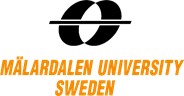 LEGAL ENTITY AND DESCRIPTION OF MAIN TASKSLEGAL ENTITY AND DESCRIPTION OF MAIN TASKSLEGAL ENTITY AND DESCRIPTION OF MAIN TASKSLEGAL ENTITY AND DESCRIPTION OF MAIN TASKSLEGAL ENTITY AND DESCRIPTION OF MAIN TASKSLEGAL ENTITY AND DESCRIPTION OF MAIN TASKSPRO (Public body or Research organization)PRO (Public body or Research organization)PRO (Public body or Research organization)PRO (Public body or Research organization)PRO (Public body or Research organization)PRO (Public body or Research organization)PIC number: 999881530	Main contact: hans.hansson@mdh.sePIC number: 999881530	Main contact: hans.hansson@mdh.sePIC number: 999881530	Main contact: hans.hansson@mdh.sePIC number: 999881530	Main contact: hans.hansson@mdh.sePIC number: 999881530	Main contact: hans.hansson@mdh.sePIC number: 999881530	Main contact: hans.hansson@mdh.se Description of legal entity	 Mälardalen University (MDH) is one of Sweden’s largest HEI with a clear focus on co-production with companies, organisations and the public sector for the past 40 years. MDH offers courses and programmes in Business, Health, Engineering and Education. MDH is a powerful driving force in the expansive Stockholm Mälardalen region, which accounts for almost half of Sweden’s BNP. The School of Innovation, Design and Engineering (IDT) at MDH is a multidisciplinary research environment accommodating the two research specializations of innovation and product realization (IPR) and embedded systems (ES).IDT has extensive experience of international projects, a proven track record in industrial cooperation and commercialization of research and a professional research organization, over 65% of the funds for research are external funding secured in national- and international competition.The research environments at IDT include 21 full professors, 26 visiting/adjunct professors, 13 associate professors, more than 60 additional senior researchers (PhDs) — 23 of whom split their time between industry and academia—and approximately 110 PhD students (of which 32 are industrial PhD students). Description of legal entity	 Mälardalen University (MDH) is one of Sweden’s largest HEI with a clear focus on co-production with companies, organisations and the public sector for the past 40 years. MDH offers courses and programmes in Business, Health, Engineering and Education. MDH is a powerful driving force in the expansive Stockholm Mälardalen region, which accounts for almost half of Sweden’s BNP. The School of Innovation, Design and Engineering (IDT) at MDH is a multidisciplinary research environment accommodating the two research specializations of innovation and product realization (IPR) and embedded systems (ES).IDT has extensive experience of international projects, a proven track record in industrial cooperation and commercialization of research and a professional research organization, over 65% of the funds for research are external funding secured in national- and international competition.The research environments at IDT include 21 full professors, 26 visiting/adjunct professors, 13 associate professors, more than 60 additional senior researchers (PhDs) — 23 of whom split their time between industry and academia—and approximately 110 PhD students (of which 32 are industrial PhD students). Description of legal entity	 Mälardalen University (MDH) is one of Sweden’s largest HEI with a clear focus on co-production with companies, organisations and the public sector for the past 40 years. MDH offers courses and programmes in Business, Health, Engineering and Education. MDH is a powerful driving force in the expansive Stockholm Mälardalen region, which accounts for almost half of Sweden’s BNP. The School of Innovation, Design and Engineering (IDT) at MDH is a multidisciplinary research environment accommodating the two research specializations of innovation and product realization (IPR) and embedded systems (ES).IDT has extensive experience of international projects, a proven track record in industrial cooperation and commercialization of research and a professional research organization, over 65% of the funds for research are external funding secured in national- and international competition.The research environments at IDT include 21 full professors, 26 visiting/adjunct professors, 13 associate professors, more than 60 additional senior researchers (PhDs) — 23 of whom split their time between industry and academia—and approximately 110 PhD students (of which 32 are industrial PhD students). Description of legal entity	 Mälardalen University (MDH) is one of Sweden’s largest HEI with a clear focus on co-production with companies, organisations and the public sector for the past 40 years. MDH offers courses and programmes in Business, Health, Engineering and Education. MDH is a powerful driving force in the expansive Stockholm Mälardalen region, which accounts for almost half of Sweden’s BNP. The School of Innovation, Design and Engineering (IDT) at MDH is a multidisciplinary research environment accommodating the two research specializations of innovation and product realization (IPR) and embedded systems (ES).IDT has extensive experience of international projects, a proven track record in industrial cooperation and commercialization of research and a professional research organization, over 65% of the funds for research are external funding secured in national- and international competition.The research environments at IDT include 21 full professors, 26 visiting/adjunct professors, 13 associate professors, more than 60 additional senior researchers (PhDs) — 23 of whom split their time between industry and academia—and approximately 110 PhD students (of which 32 are industrial PhD students). Description of legal entity	 Mälardalen University (MDH) is one of Sweden’s largest HEI with a clear focus on co-production with companies, organisations and the public sector for the past 40 years. MDH offers courses and programmes in Business, Health, Engineering and Education. MDH is a powerful driving force in the expansive Stockholm Mälardalen region, which accounts for almost half of Sweden’s BNP. The School of Innovation, Design and Engineering (IDT) at MDH is a multidisciplinary research environment accommodating the two research specializations of innovation and product realization (IPR) and embedded systems (ES).IDT has extensive experience of international projects, a proven track record in industrial cooperation and commercialization of research and a professional research organization, over 65% of the funds for research are external funding secured in national- and international competition.The research environments at IDT include 21 full professors, 26 visiting/adjunct professors, 13 associate professors, more than 60 additional senior researchers (PhDs) — 23 of whom split their time between industry and academia—and approximately 110 PhD students (of which 32 are industrial PhD students). Description of legal entity	 Mälardalen University (MDH) is one of Sweden’s largest HEI with a clear focus on co-production with companies, organisations and the public sector for the past 40 years. MDH offers courses and programmes in Business, Health, Engineering and Education. MDH is a powerful driving force in the expansive Stockholm Mälardalen region, which accounts for almost half of Sweden’s BNP. The School of Innovation, Design and Engineering (IDT) at MDH is a multidisciplinary research environment accommodating the two research specializations of innovation and product realization (IPR) and embedded systems (ES).IDT has extensive experience of international projects, a proven track record in industrial cooperation and commercialization of research and a professional research organization, over 65% of the funds for research are external funding secured in national- and international competition.The research environments at IDT include 21 full professors, 26 visiting/adjunct professors, 13 associate professors, more than 60 additional senior researchers (PhDs) — 23 of whom split their time between industry and academia—and approximately 110 PhD students (of which 32 are industrial PhD students). Main tasks/interest in the project (connected to SCs)	 SC3: Coordination and orchestrationIntroduction/motivation: The Fog computing paradigm is an IT/OT approach that moves cloud computing and cloud storage closer to the edge of the  system,  where  sensors  and  actuators  reside, into an intermediate layer called the Fog layer. Fog computing aims to deploy distributed applications closer to the edge of the system, where sensors and actuators reside. This idea of moving cloud computing and cloud storage closer to the edge, and push data collection, processing and storage into the intermediate fog layer, can bring important benefits for time-sensitive applications, like the ones used in robotics and automation.  However,  the  fog  computing  paradigm relies on resource-constrained nodes and this creates key challenges in terms  of  scalability and reliability. In order to solve the dichotomy between performance and reliability in  fog computing appropriate fault-tolerant mechanisms and orchestration  need to be guaranteed  at  the fog layer. Also efficient and fault-tolerant re-configurations need to be deployed within the timeliness requirements demanded by the applications.MDH will provide architectural solutions for efficient, dependable and scalable fog computing through resilient (fault tolerant) orchestration at the edge. This will specifically include algorithms and methods for orchestration and coordination under multiple failure scenarios. Embedding fault-tolerant mechanisms through node discovery as well as task migrations through container based virtualization will be explored in the context of large scale and time-sensitive networks.SC4: Security and privacy Main tasks/interest in the project (connected to SCs)	 SC3: Coordination and orchestrationIntroduction/motivation: The Fog computing paradigm is an IT/OT approach that moves cloud computing and cloud storage closer to the edge of the  system,  where  sensors  and  actuators  reside, into an intermediate layer called the Fog layer. Fog computing aims to deploy distributed applications closer to the edge of the system, where sensors and actuators reside. This idea of moving cloud computing and cloud storage closer to the edge, and push data collection, processing and storage into the intermediate fog layer, can bring important benefits for time-sensitive applications, like the ones used in robotics and automation.  However,  the  fog  computing  paradigm relies on resource-constrained nodes and this creates key challenges in terms  of  scalability and reliability. In order to solve the dichotomy between performance and reliability in  fog computing appropriate fault-tolerant mechanisms and orchestration  need to be guaranteed  at  the fog layer. Also efficient and fault-tolerant re-configurations need to be deployed within the timeliness requirements demanded by the applications.MDH will provide architectural solutions for efficient, dependable and scalable fog computing through resilient (fault tolerant) orchestration at the edge. This will specifically include algorithms and methods for orchestration and coordination under multiple failure scenarios. Embedding fault-tolerant mechanisms through node discovery as well as task migrations through container based virtualization will be explored in the context of large scale and time-sensitive networks.SC4: Security and privacy Main tasks/interest in the project (connected to SCs)	 SC3: Coordination and orchestrationIntroduction/motivation: The Fog computing paradigm is an IT/OT approach that moves cloud computing and cloud storage closer to the edge of the  system,  where  sensors  and  actuators  reside, into an intermediate layer called the Fog layer. Fog computing aims to deploy distributed applications closer to the edge of the system, where sensors and actuators reside. This idea of moving cloud computing and cloud storage closer to the edge, and push data collection, processing and storage into the intermediate fog layer, can bring important benefits for time-sensitive applications, like the ones used in robotics and automation.  However,  the  fog  computing  paradigm relies on resource-constrained nodes and this creates key challenges in terms  of  scalability and reliability. In order to solve the dichotomy between performance and reliability in  fog computing appropriate fault-tolerant mechanisms and orchestration  need to be guaranteed  at  the fog layer. Also efficient and fault-tolerant re-configurations need to be deployed within the timeliness requirements demanded by the applications.MDH will provide architectural solutions for efficient, dependable and scalable fog computing through resilient (fault tolerant) orchestration at the edge. This will specifically include algorithms and methods for orchestration and coordination under multiple failure scenarios. Embedding fault-tolerant mechanisms through node discovery as well as task migrations through container based virtualization will be explored in the context of large scale and time-sensitive networks.SC4: Security and privacy Main tasks/interest in the project (connected to SCs)	 SC3: Coordination and orchestrationIntroduction/motivation: The Fog computing paradigm is an IT/OT approach that moves cloud computing and cloud storage closer to the edge of the  system,  where  sensors  and  actuators  reside, into an intermediate layer called the Fog layer. Fog computing aims to deploy distributed applications closer to the edge of the system, where sensors and actuators reside. This idea of moving cloud computing and cloud storage closer to the edge, and push data collection, processing and storage into the intermediate fog layer, can bring important benefits for time-sensitive applications, like the ones used in robotics and automation.  However,  the  fog  computing  paradigm relies on resource-constrained nodes and this creates key challenges in terms  of  scalability and reliability. In order to solve the dichotomy between performance and reliability in  fog computing appropriate fault-tolerant mechanisms and orchestration  need to be guaranteed  at  the fog layer. Also efficient and fault-tolerant re-configurations need to be deployed within the timeliness requirements demanded by the applications.MDH will provide architectural solutions for efficient, dependable and scalable fog computing through resilient (fault tolerant) orchestration at the edge. This will specifically include algorithms and methods for orchestration and coordination under multiple failure scenarios. Embedding fault-tolerant mechanisms through node discovery as well as task migrations through container based virtualization will be explored in the context of large scale and time-sensitive networks.SC4: Security and privacy Main tasks/interest in the project (connected to SCs)	 SC3: Coordination and orchestrationIntroduction/motivation: The Fog computing paradigm is an IT/OT approach that moves cloud computing and cloud storage closer to the edge of the  system,  where  sensors  and  actuators  reside, into an intermediate layer called the Fog layer. Fog computing aims to deploy distributed applications closer to the edge of the system, where sensors and actuators reside. This idea of moving cloud computing and cloud storage closer to the edge, and push data collection, processing and storage into the intermediate fog layer, can bring important benefits for time-sensitive applications, like the ones used in robotics and automation.  However,  the  fog  computing  paradigm relies on resource-constrained nodes and this creates key challenges in terms  of  scalability and reliability. In order to solve the dichotomy between performance and reliability in  fog computing appropriate fault-tolerant mechanisms and orchestration  need to be guaranteed  at  the fog layer. Also efficient and fault-tolerant re-configurations need to be deployed within the timeliness requirements demanded by the applications.MDH will provide architectural solutions for efficient, dependable and scalable fog computing through resilient (fault tolerant) orchestration at the edge. This will specifically include algorithms and methods for orchestration and coordination under multiple failure scenarios. Embedding fault-tolerant mechanisms through node discovery as well as task migrations through container based virtualization will be explored in the context of large scale and time-sensitive networks.SC4: Security and privacy Main tasks/interest in the project (connected to SCs)	 SC3: Coordination and orchestrationIntroduction/motivation: The Fog computing paradigm is an IT/OT approach that moves cloud computing and cloud storage closer to the edge of the  system,  where  sensors  and  actuators  reside, into an intermediate layer called the Fog layer. Fog computing aims to deploy distributed applications closer to the edge of the system, where sensors and actuators reside. This idea of moving cloud computing and cloud storage closer to the edge, and push data collection, processing and storage into the intermediate fog layer, can bring important benefits for time-sensitive applications, like the ones used in robotics and automation.  However,  the  fog  computing  paradigm relies on resource-constrained nodes and this creates key challenges in terms  of  scalability and reliability. In order to solve the dichotomy between performance and reliability in  fog computing appropriate fault-tolerant mechanisms and orchestration  need to be guaranteed  at  the fog layer. Also efficient and fault-tolerant re-configurations need to be deployed within the timeliness requirements demanded by the applications.MDH will provide architectural solutions for efficient, dependable and scalable fog computing through resilient (fault tolerant) orchestration at the edge. This will specifically include algorithms and methods for orchestration and coordination under multiple failure scenarios. Embedding fault-tolerant mechanisms through node discovery as well as task migrations through container based virtualization will be explored in the context of large scale and time-sensitive networks.SC4: Security and privacyMDH will focus on providing dynamic assurance guarantees to safety-critical systems, where a strong interplay between security and safety exists. Upon identification of any threats or vulnerabilities, often these systems need to deploy certain mitigation strategies either on-line or at short notice. Most of the safety standards traditionally do not support dynamic updates unless proven or the process is certified as part of the initial certification. Therefore, aspects related to AI and self-adaptation to face changes and uncertainties in the operating environment or in the system itself must be addressed in order to ensure system resilience and certifiability against international standards. MDH will therefore address research in the field of safe autonomy, run-time monitoring & verification to support assurance claims and safety/security certification, as well as trustworthy AI through explainable models and robust algorithms. Main tasks/interest in the project (connected to WPs)	 WP1: RequirementsMDH will contribute to WP1 by involvement in aspects related to architectural solutions for efficient, dependable and scalable computing through resilient orchestration at the edge, as well as dynamic assurance of safety and security, including self-adaptation.WP3: Secure and privacy-preserving software environmentMDH will contribute to WP2 by designing architectural solutions for efficient, dependable and scalable fog computing through resilient (fault tolerant) orchestration at the edge, as well as techniques for dynamic assurance safety-critical systems, where a strong interplay between security and safety exists. MDH will therefore address research in the field of safe autonomy, run-time monitoring & verification to support assurance claims and safety/security certification.WP4: Industrial applicationTechnical support for the industrial applications WP5: Integration, validation and final demonstratorsMDH will contribute to WP4 by participating in the integration of its solutions related to resilient orchestration at the edge and safe autonomy, run-time monitoring & verification into the DAIS systems and demonstrators.MDH will contribute to WP4 by participating in testing, validation and demonstration related to its solutions in the areas of resilient orchestration at the edge and safe autonomy, run-time monitoring & verification.WP6: Dissemination, exploitation and standardizationThrough publications and conferencesWP7: Project ManagementMDH will support overal project management activities, including contributions to the periodic project reports. How does your profile match the tasks in the proposal. (key know-how and expertise)	The project work will be conducted as part of the embedded systems (ES) research environment at MDH. The ES research environment is the largest environment at MDH, where it is recognized as a center of excellence. ES has a successful track record of co-production with industry and is a holder of many national and international research projects, including ECSEL (currently four running ECSEL projects, coordinating one), Artemis, other FP7 and Horizon 2020 projects and ITEA3 projects. ES consists of six cooperating research directions: (1) Dependable systems, (2) Real-time systems, (3) Robotics and avionics, (4) Sensor systems and health, (5) Software engineering, and (6) Verification and validation.MDH is Member of: BDVA (Big Data Value Association), ARTEMIS-IA, A.SPIRE, EFFRA, European Network on High Performance and Embedded Architecture and Compilation (HiPEAC).The researchers participating from MDH in DAIS are experts in embedded systems, cyber-physical systems, cyber security, dependability and safety.MDH will participate in this project with providing multiple inputs to the overall concept & methodology, specification and design of the DAIS Software framework and specific contributions related to fault tolerance, safety and security.DAIS project participation and results in expected to have a great impact on MDH in both improving its academic contents/offers as well as taking new strides in its already excellent portfolio of industrial collaborations.CURRICULUM VITAE OR PROFILE OF THE RESPONSIBLE PERSONSProf. Hans Hansson (M) is a professor of Real-Time Systems at Mälardalen University since 1997 and scientific leader at the research institute RISE SICS in Västerås. He is director of Mälardalen Real-Time Research Centre and leads several larger research initiatives. He received an MSc (Engineering Physics), a Licentiate degree (Computer Systems), a BA (Business Administration), and a Doctor of Technology degree (Computer Systems) from Uppsala University (UU), Sweden. Prof. Hansson’s previous appointments include being director of the nat’l research programme ARTES, visiting prof. and dept. chair at the Dept. of Computer Systems, Uppsala University, visiting professor at UIB in Palma, Spain, and researcher and scientific advisor at the Swedish Institute of Computer Science (SICS) in Stockholm. He has been member and chairman of the Swedish Research Council Computer Science evaluation committee for 8 years, and is currently scientific advisor at the Einstein Center Digital Future in Berlin and at the Australia-India Research Centre for Automation Software Engineering. His research is presented in over 200 scientific publications with well above 5000 citations, and covers a broad range of Computer Science and Computer Systems topics, such as Component-based design of safety-critical real-time embedded systems, Modelling and analysis of real-time communication, Real-time testing and debugging, Development of automotive control software, and Formal modelling of timing and probability, and more recently functional safety and cybersecurity.Prof. Sasikumar Punnekkat (M) is Professor in dependable software engineering at MDH and the leader of the Dependable Software Engineering research group. He has more than 15 years industrial experience as a scientist at the Indian Space research Organization and was the Head of the Software test and reliability engineering. He was recipient of the prestigious Commonwealth Scholarship and was awarded Doctor of Philosophy in Computer Science by the University of York, UK in 1997 for his research on schedulability analysis of fault-tolerant systems. He was the Director of BITS-Pilani KK Birla Goa Campus during Mar 2015-Aug 2016. Prof. Punnekkat has been coordinator for 3 large- scale EU funded Erasmus mundus projects and Program coordinator of the Software Engineering Master programs at MDH (2005-2014). He was leader of the largest work packages in EU-Artemis funded pSafecer and n-Safecer projects. He has been Deputy project leader in the Synopsis (SSF) project, PI/Initiator/key role in several national and international projects such as PROGRESS, Flexi, FiC, RETNET, FORA and SafeCOP. Currently he is the project leader of Euroweb+ (funded by EU), SUCCESS (funded by Lloyds registry, UK) and SafeCODE (funded by Software Centre) projects. His research interests include multiple aspects of Real-time Systems, Dependability, and Software Engineering. Dr Sasikumar Punnekkat has over 130+ research publications in international conferences and journals (including 5 best paper awards).Gunnar Widforss (M) is a senior project manager, currently coordinating one H2020 ICT-project (VeriDevOps) as project manager at MDH and one ITEA3-project (XIVT) as contractor to Bombardier Transportation. Recently he also coordinated the ECSEL project MegaM@Rt2. He has served as expert evaluator in FP7 and Horizon 2020 since 2012, assessor of the EARMA certification program for Research administrators and managers since 2018 (managed by ARMA) and the Scientific Committee of CENTERIS since 2018. Since 2005 he was part of Embedded Systems as research coordinator, served as Head of division 2009-2014, and again 2015-2016. He is a certified project manager, level C (IPMA, International Project Management Association)Ms. Olga Hendel (F). is a project manager, currently managing one H2020 ICT-project (VeriDevOps) at MDH. She holds a Master degree in Project Management of European funds, from University of Sapienza of Rome (Italy). She has been working as project manager for EFFEBI fianance&banking (Rome, Italy).PUBLICATIONS AND/OR PRODUCTS AND/OR SERVICESDynamic Reconfiguration of Safety-Critical Production Systems (Sep 2020), Faiz Ul Muram, Muhammad Atif Javed, Hans Hansson, Sasikumar Punnekkat, IEEE Pacific Rim International Symposium on Dependable Computing (PRDC 2020)Addressing the Node Discovery Problem in Fog Computing, V. Karagiannis Stefan Schulte, Nitin Desai, Sasikumar Punnekkat, “. In: Fog-IoT, OASIcs, Volume 80, Dagstuhl Publishing, April 2020.Using Safety Contracts to Verify Design Assumptions During Runtime (Jun 2018), Omar Jaradat, Sasikumar Punnekkat, 23rd International Conference on Reliable Software Technologies - Ada-Europe 2018 (Ada-Europe-2018 )A Systematic Way to Incorporate Security in Safety Analysis (Jun 2018) Elena Lisova, Aida Causevic, Kaj Hänninen, Henrik Thane, Hans Hansson, 3rd Workshop on Security and Dependability of Critical Embedded Real-Time Systems (CERTS'18)Synchronization Quality of IEEE 802.1AS in Large-Scale Industrial Automation Networks, Marina Gutiérrez, Wilfried Steiner, Radu Dobrin, Sasikumar Punnekkat, (Apr 2017, 23rd IEEE Real-Time and Embedded Technology and Applications Symposium (RTAS'17)Services & products:In addition to its regular offering of courses, MDH offers a broad range of on-line courses targeting the work-force. These efforts have resulted in the PROMPT initiative at MDH being awarded the “European Digital Skills Award” in the category “More and better trained ICT professionals in Europe” by the EC, as well as an EU-level mentioning as “Best Practice”. Spin-offs from the ES research environment include https://unibap.com/en/ and https://percepio.com/PREVIOUS PROJECTS OR ACTIVITIESSafeCOP - Safe Cooperating Cyber-Physical Systems using Wireless Communication, H2020 ECSEL, Project Reference: 692529-2, 2016-2019FiC - Future factories in the Cloud, SSF, 2016-2021FORA - Fog Computing for Robotics and Industrial Automation, H2020, European Training Network (ETN), 2017-2021INSECTT- Intelligent Secure Trustable Things, EU ECSEL, 2020-2024SUCCESS - Safety assurance of Cooperating Construction Equipment in Semi-automated Sites, Lloyd’s Register Foundation, UK, 2019-2020INFRASTRUCTURE OR TECHNICAL EQUIPMENTMälardalen Industrial Technology Center (MITC), which is MDH primary co-creation platform with the manufacturing industry of the region, has recently invested in a Festo Cyber-Physical Factory laboratory equipment, representing a complete production line, including robot stations, logistic units, autonomous mobile robots, RFID, NFC and other I4 technologies, Augmented Reality and Digital Twin application tools, diverse PLCs, simulators for Smart Maintenance, and Cyber Security. The lab equipment supports research in the areas of Robotics, Digital Twins, ArtificialIntelligence and Cybersecurity in the context of Industry 4.0.Does the participant plan to subcontract certain tasks (please note that core tasks of the project should not be sub-contracted)YITI will be fully responsible and cover the main part of the work but needs to sub-contract certain parts requiring expertise and/or equipment that it has no access to by its own. Specifically, ITI would need to subcontract expert support to improve the design and development of the DAIS algorithms and protocols to be deployed at the IoT-Edge-Fog- Cloud stack, bringing latest state-of-the-art research works and results from the academia.In a first step, it will consist in a collaboration for the analysis of IoT-Edge-Fog communication protocols, such as Industrial Wireless Network protocols (full protocol stacks, medium access control, routing, mesh resolution, QoS management...), and algorithms and protocols to dynamically manage network resources and medium access from network controllers. Then, this support will assist with the specification, simulation and testing of new algorithms and technologies to improve control traffic, manage medium access and improve QoS in wireless communications. In a second step, the service provider should bring expert knowledge in federation algorithms to facilitate the exchange and processing of data among the Edge-Fog-Cloud stack, enabling the implementation of a flexible and adaptable computing continuum solution. Finally, this technical collaboration will also supervise the design of the final solution and its implementation, carried out by ITI.Name of Subcontractor: Not decided yet. Request for Quote issued to apply the best value for money principle.ITI will be fully responsible and cover the main part of the work but needs to sub-contract certain parts requiring expertise and/or equipment that it has no access to by its own. Specifically, ITI would need to subcontract expert support to improve the design and development of the DAIS algorithms and protocols to be deployed at the IoT-Edge-Fog- Cloud stack, bringing latest state-of-the-art research works and results from the academia.In a first step, it will consist in a collaboration for the analysis of IoT-Edge-Fog communication protocols, such as Industrial Wireless Network protocols (full protocol stacks, medium access control, routing, mesh resolution, QoS management...), and algorithms and protocols to dynamically manage network resources and medium access from network controllers. Then, this support will assist with the specification, simulation and testing of new algorithms and technologies to improve control traffic, manage medium access and improve QoS in wireless communications. In a second step, the service provider should bring expert knowledge in federation algorithms to facilitate the exchange and processing of data among the Edge-Fog-Cloud stack, enabling the implementation of a flexible and adaptable computing continuum solution. Finally, this technical collaboration will also supervise the design of the final solution and its implementation, carried out by ITI.Name of Subcontractor: Not decided yet. Request for Quote issued to apply the best value for money principle.Does the participant envisage that part of its work is performed by linked third parties108NDoes the participant envisage the use of contributions in kind provided by third parties (Articles 11 and 12 of the General Model Grant Agreement)NDoes the participant envisage that part of the work is performed byNInternational Agreement)?Partners109(Article14aoftheGeneralModelGrantDoes the participant plan to subcontract certain tasks (please note that core tasks of the project should not be sub-contracted)YInnatera will subcontract the layout design for the PCB. This is a time- and labour-intensive task and is not a core-task in the project.Innatera will subcontract the layout design for the PCB. This is a time- and labour-intensive task and is not a core-task in the project.Does the participant envisage that part of its work is performed by linked third parties110NDoes the participant envisage the use of contributions in kind provided by third parties (Articles 11 and 12 of the General Model Grant Agreement)NDoes the participant envisage that part of the work is performed by International Partners111 (Article 14a of the General Model Grant Agreement)?NShort name beneficiary/linked third partyBEST NoAmount per unitEstimated No of unitsTotal unit cost(cost per unit x estimated no of units)Short nameShortInstallationInstallationUnit ofAmount perEstimated NoTotal unitaccessnameaccessunitof unitscost (cost perproviderinfrastru ctureunit x estimated no of units)providerinfrastru ctureNoShort nameunit x estimated no of units)Task, Direct cost categoriesResource per patientCosts year N-1Beneficiary 1[short name]Costs year N-1Linked third party 1a[short name]Costs year N-1Beneficiary 2[short name]Costs year N-1Linked third party 2a[short name]Costs year N-1Third party giving in- kind contributi ons 1[short name]Sequence No. 1Sequence No. 1Sequence No. 1Sequence No. 1Sequence No. 1Sequence No. 1Sequence No. 1Task No. 1Blood sampleTask No. 1Blood sampleTask No. 1Blood sampleTask No. 1Blood sampleTask No. 1Blood sampleTask No. 1Blood sampleTask No. 1Blood sample(a) Personnel costs:- Doctorsn/a- Other Medical PersonnelPhlebotomy (nurse), 10 minutes8,33 EUR11,59 EUR10,30 EUR11,00 EUR9,49 EUR- Technical PersonnelSample Processing (lab technician), 15 minutes9,51 EUR15,68 EUR14,60 EUR15,23 EUR10,78EUR(b) Costs of consumables:SyringeXX EURXX EURXX EURXX EURXX EURCannulaXX EURXX EURXX EURXX EURXX EURBlood containerXX EURXX EURXX EURXX EURXX EUR(c) Costs of medical equipment:Use of -80° deep freezer, 60 daysXX EURXX EURXX EURXX EURXX EURUse of centrifuge, 15 minutesXX EURXX EURXX EURXX EURXX EUR(d) Costs of servicesCleaning of XXXXX EURXX EURXX EURXX EURXX EUR(e) Indirect costs (25% flat-rate)(e) Indirect costs (25% flat-rate)XX EURXX EURXX EURXX EURXX EURTask No. 2…Amount per unit (unit cost sequence 1):Amount per unit (unit cost sequence 1):XX EURXX EURXX EURXX EURXX EURSequence No. 2Sequence No. 2Sequence No. 2Sequence No. 2Sequence No. 2Sequence No. 2Sequence No. 2Task No. 1Task No. 1Task No. 1Task No. 1Task No. 1Task No. 1Task No. 1XXXXXXXXXXXXXXXXXXXXX(a) Personnel costs:- DoctorsXXXXX EURXX EURXX EURXX EURXX EUR- Other Medical PersonnelXXXXX EURXX EURXX EURXX EURXX EUR- Technical PersonnelXXXXX EURXX EURXX EURXX EURXX EUR(b) Costs of consumables:XXXXX EURXX EURXX EURXX EURXX EURXXXXX EURXX EURXX EURXX EURXX EURXXXXX EURXX EURXX EURXX EURXX EUR(c) Costs of medical equipment:XXXXX EURXX EURXX EURXX EURXX EURXXXXX EURXX EURXX EURXX EURXX EUR(d) Costs of servicesXXXXX EURXX EURXX EURXX EURXX EUR(e) Indirect costs (25% flat-rate)(e) Indirect costs (25% flat-rate)XX EURXX EURXX EURXX EURXX EURTask No. 2…Amount per unit (unit cost sequence 2):Amount per unit (unit cost sequence 2):XX EURXX EURXX EURXX EURXX EUR…Amount per unit (unit cost entire study):Amount per unit (unit cost entire study):XX EURXX EURXX EURXX EURXX EURList here any exceptions and add any information on the cause and possible consequences of each exception, if known. If the exception is quantifiable, include the corresponding amount.….List here any exceptions and add any information on the cause and possible consequences of each exception, if known. If the exception is quantifiable, include the corresponding amount.…. Example (to be removed from the Report):	The Beneficiary was unable to substantiate the Finding number 1 on … because ….Finding number 30 was not fulfilled because the methodology used by the Beneficiary to calculate unit costs was different from the one approved by the Commission. The differences were as follows: …After carrying out the agreed procedures to confirm the Finding number 31, the Auditor found a difference of 	EUR. The difference can be explained by …  Example (to be removed from the Report):	Regarding Finding number 8 the conditions for additional remuneration were considered as fulfilled because …In order to be able to confirm the Finding number 15 we carried out the following additional procedures: ….RefProceduresStandard factual findingResult(C / E / N.A.)AACTUAL PERSONNEL COSTS AND UNIT COSTS CALCULATED BY THE BENEFICIARY IN ACCORDANCE WITH ITS USUAL COST ACCOUNTING PRACTICEACTUAL PERSONNEL COSTS AND UNIT COSTS CALCULATED BY THE BENEFICIARY IN ACCORDANCE WITH ITS USUAL COST ACCOUNTING PRACTICEACTUAL PERSONNEL COSTS AND UNIT COSTS CALCULATED BY THE BENEFICIARY IN ACCORDANCE WITH ITS USUAL COST ACCOUNTING PRACTICEThe Auditor draws a sample of persons whose costs were declared in the Financial Statement(s) to carry out the procedures indicated in the consecutive points of this section A.(The sample should be selected randomly so that it is representative. Full coverage is required if there are fewer than 10 people (including employees, natural persons working under a direct contract and personnel seconded by a third party), otherwise the sample should have a minimum of 10 people, or 10% of the total, whichever number is the highest)The Auditor sampled 	people out of the total of 	people.RefProceduresStandard factual findingResult(C / E / N.A.)A.1PERSONNEL COSTS1) The employees were i) directly hired by the Beneficiary in accordance with its national legislation, ii) under the Beneficiary’s sole technical supervision and responsibility and iii) remunerated in accordance	with	the Beneficiary’s usual practices.For the persons included in the sample and working under an employment contract or equivalent act (general procedures for individual actual personnel costs and personnel costs declared as unit costs)1) The employees were i) directly hired by the Beneficiary in accordance with its national legislation, ii) under the Beneficiary’s sole technical supervision and responsibility and iii) remunerated in accordance	with	the Beneficiary’s usual practices.To confirm standard factual findings 1-5 listed in the next column, the Auditor reviewed following information/documents provided by the Beneficiary:1) The employees were i) directly hired by the Beneficiary in accordance with its national legislation, ii) under the Beneficiary’s sole technical supervision and responsibility and iii) remunerated in accordance	with	the Beneficiary’s usual practices.a list of the persons included in the sample indicating the period(s) during which they worked for the action, their position (classification or category) and type of contract;the payslips of the employees included in the sample;reconciliation of the personnel costs declared in the Financial Statement(s) with the accounting system (project accounting and general ledger) and payroll system;information concerning the employment status and employment conditions of personnel included in the sample, in particular their employment contracts or equivalent;the Beneficiary’s usual policy regarding payroll matters (e.g. salary policy, overtime policy, variable pay);applicable national law on taxes, labour and social security andany other document that supports the personnel costs declared.1) The employees were i) directly hired by the Beneficiary in accordance with its national legislation, ii) under the Beneficiary’s sole technical supervision and responsibility and iii) remunerated in accordance	with	the Beneficiary’s usual practices.a list of the persons included in the sample indicating the period(s) during which they worked for the action, their position (classification or category) and type of contract;the payslips of the employees included in the sample;reconciliation of the personnel costs declared in the Financial Statement(s) with the accounting system (project accounting and general ledger) and payroll system;information concerning the employment status and employment conditions of personnel included in the sample, in particular their employment contracts or equivalent;the Beneficiary’s usual policy regarding payroll matters (e.g. salary policy, overtime policy, variable pay);applicable national law on taxes, labour and social security andany other document that supports the personnel costs declared.2) Personnel costs were recorded in the	Beneficiary'saccounts/payroll system.a list of the persons included in the sample indicating the period(s) during which they worked for the action, their position (classification or category) and type of contract;the payslips of the employees included in the sample;reconciliation of the personnel costs declared in the Financial Statement(s) with the accounting system (project accounting and general ledger) and payroll system;information concerning the employment status and employment conditions of personnel included in the sample, in particular their employment contracts or equivalent;the Beneficiary’s usual policy regarding payroll matters (e.g. salary policy, overtime policy, variable pay);applicable national law on taxes, labour and social security andany other document that supports the personnel costs declared.3) Costs were adequately supported and reconciled with the accounts and payroll records.a list of the persons included in the sample indicating the period(s) during which they worked for the action, their position (classification or category) and type of contract;the payslips of the employees included in the sample;reconciliation of the personnel costs declared in the Financial Statement(s) with the accounting system (project accounting and general ledger) and payroll system;information concerning the employment status and employment conditions of personnel included in the sample, in particular their employment contracts or equivalent;the Beneficiary’s usual policy regarding payroll matters (e.g. salary policy, overtime policy, variable pay);applicable national law on taxes, labour and social security andany other document that supports the personnel costs declared.4) Personnel costs did not contain any ineligible elements.The Auditor also verified the eligibility of all components of the retribution (see Article 6 GA) and recalculated the personnel costs for employees included in the sample.4) Personnel costs did not contain any ineligible elements.The Auditor also verified the eligibility of all components of the retribution (see Article 6 GA) and recalculated the personnel costs for employees included in the sample.5) There were no discrepancies between the personnel costs charged to the action and the costs recalculated by the Auditor.Further procedures if ‘additional remuneration’ is paidTo confirm standard factual findings 6-9 listed in the next column, the Auditor:o	reviewed relevant documents provided by the Beneficiary (legal form, legal/statutory6) The Beneficiary paying “additional remuneration” was a non-profit legal entity.RefProceduresStandard factual findingResult(C / E / N.A.)obligations, the Beneficiary’s usual policy on additional remuneration, criteria used for its calculation, the Beneficiary's usual remuneration practice for projects funded under national funding schemes …);7) The amount of additional remuneration paid corresponded to the Beneficiary’s usual remuneration practices and was consistently paid whenever the same kind of work or expertise was required.o recalculated the amount of additional remuneration eligible for the action based on the supporting documents received (full-time or part-time work, exclusive or non-exclusive dedication to the action, usual remuneration paid for projects funded by national schemes) to arrive at the applicable FTE/year and pro-rata rate (see data collected in the course of carrying out the procedures under A.2 ‘Productive hours’ and A.4 ‘Time recording system’).7) The amount of additional remuneration paid corresponded to the Beneficiary’s usual remuneration practices and was consistently paid whenever the same kind of work or expertise was required.o recalculated the amount of additional remuneration eligible for the action based on the supporting documents received (full-time or part-time work, exclusive or non-exclusive dedication to the action, usual remuneration paid for projects funded by national schemes) to arrive at the applicable FTE/year and pro-rata rate (see data collected in the course of carrying out the procedures under A.2 ‘Productive hours’ and A.4 ‘Time recording system’).8) The criteria used to calculate the additional remuneration were objective and generally applied by the Beneficiary regardless of the source of funding used.‘ADDITIONAL REMUNERATION’ MEANS ANY PART OF THE REMUNERATION WHICH EXCEEDS WHAT THE PERSON WOULD BE PAID FOR TIME WORKED IN PROJECTS FUNDED BY NATIONAL SCHEMES.8) The criteria used to calculate the additional remuneration were objective and generally applied by the Beneficiary regardless of the source of funding used.IF ANY PART OF THE REMUNERATION PAID TO THE EMPLOYEE IS QUALIFIED AS "ADDITIONAL REMUNERATION" AND IS ELIGIBLE UNDER THE PROVISIONS OF ARTICLE 6.2.A.1, THIS CAN BE CHARGED AS ELIGIBLE COST TO THE ACTION UP TO THE FOLLOWING AMOUNT:8) The criteria used to calculate the additional remuneration were objective and generally applied by the Beneficiary regardless of the source of funding used.IF ANY PART OF THE REMUNERATION PAID TO THE EMPLOYEE IS QUALIFIED AS "ADDITIONAL REMUNERATION" AND IS ELIGIBLE UNDER THE PROVISIONS OF ARTICLE 6.2.A.1, THIS CAN BE CHARGED AS ELIGIBLE COST TO THE ACTION UP TO THE FOLLOWING AMOUNT:9) The amount of additional remuneration included in the personnel costs charged to the action was capped at EUR 8,000 per FTE/year (up to the equivalent pro-rata amount if the person did not work on the action full-time during the year or did not work exclusively on the action).(A)	IF THE PERSON WORKS FULL TIME AND EXCLUSIVELY ON THE ACTION DURING THE FULL YEAR: UP TO EUR 8 000/YEAR;9) The amount of additional remuneration included in the personnel costs charged to the action was capped at EUR 8,000 per FTE/year (up to the equivalent pro-rata amount if the person did not work on the action full-time during the year or did not work exclusively on the action).(B)	IF THE PERSON WORKS EXCLUSIVELY ON THE ACTION BUT NOT FULL-TIME OR NOT FOR THE FULL YEAR: UP TO THE CORRESPONDING PRO-RATA AMOUNT OF EUR 8 000, OR9) The amount of additional remuneration included in the personnel costs charged to the action was capped at EUR 8,000 per FTE/year (up to the equivalent pro-rata amount if the person did not work on the action full-time during the year or did not work exclusively on the action).(C)	IF THE PERSON DOES NOT WORK EXCLUSIVELY ON THE ACTION: UP TO A PRO-RATA AMOUNT CALCULATED IN ACCORDANCE TO ARTICLE 6.2.A.1.9) The amount of additional remuneration included in the personnel costs charged to the action was capped at EUR 8,000 per FTE/year (up to the equivalent pro-rata amount if the person did not work on the action full-time during the year or did not work exclusively on the action).Additional procedures in case “unit costs calculated by the Beneficiary in accordance with its usual cost accounting practices” is applied:Apart from carrying out the procedures indicated above to confirm standard factual findings 1-5 and, if applicable, also 6-9, the Auditor carried out following procedures to confirm standard10) The personnel costs included in the Financial Statement were calculated in accordance with the Beneficiary's usual cost accounting      practice.      Thismethodology  was  consistentlyRefProceduresStandard factual findingResult(C / E / N.A.)factual findings 10-13 listed in the next column:obtained a description of the Beneficiary's usual cost accounting practice to calculate unit costs;.reviewed whether the Beneficiary's usual cost accounting practice was applied for the Financial Statements subject of the present CFS;verified the employees included in the sample were charged under the correct category (in accordance with the criteria used by the Beneficiary to establish personnel categories) by reviewing the contract/HR-record or analytical accounting records;verified that there is no difference between the total amount of personnel costs used in calculating the cost per unit and the total amount of personnel costs recorded in the statutory accounts;verified whether actual personnel costs were adjusted on the basis of budgeted or estimated elements and, if so, verified whether those elements used are actually relevant for the calculation, objective and supported by documents.used in all H2020 actions.factual findings 10-13 listed in the next column:obtained a description of the Beneficiary's usual cost accounting practice to calculate unit costs;.reviewed whether the Beneficiary's usual cost accounting practice was applied for the Financial Statements subject of the present CFS;verified the employees included in the sample were charged under the correct category (in accordance with the criteria used by the Beneficiary to establish personnel categories) by reviewing the contract/HR-record or analytical accounting records;verified that there is no difference between the total amount of personnel costs used in calculating the cost per unit and the total amount of personnel costs recorded in the statutory accounts;verified whether actual personnel costs were adjusted on the basis of budgeted or estimated elements and, if so, verified whether those elements used are actually relevant for the calculation, objective and supported by documents.11) The employees were charged under the correct category.factual findings 10-13 listed in the next column:obtained a description of the Beneficiary's usual cost accounting practice to calculate unit costs;.reviewed whether the Beneficiary's usual cost accounting practice was applied for the Financial Statements subject of the present CFS;verified the employees included in the sample were charged under the correct category (in accordance with the criteria used by the Beneficiary to establish personnel categories) by reviewing the contract/HR-record or analytical accounting records;verified that there is no difference between the total amount of personnel costs used in calculating the cost per unit and the total amount of personnel costs recorded in the statutory accounts;verified whether actual personnel costs were adjusted on the basis of budgeted or estimated elements and, if so, verified whether those elements used are actually relevant for the calculation, objective and supported by documents.12) Total personnel costs used in calculating the unit costs were consistent with the expenses recorded in the statutory accounts.factual findings 10-13 listed in the next column:obtained a description of the Beneficiary's usual cost accounting practice to calculate unit costs;.reviewed whether the Beneficiary's usual cost accounting practice was applied for the Financial Statements subject of the present CFS;verified the employees included in the sample were charged under the correct category (in accordance with the criteria used by the Beneficiary to establish personnel categories) by reviewing the contract/HR-record or analytical accounting records;verified that there is no difference between the total amount of personnel costs used in calculating the cost per unit and the total amount of personnel costs recorded in the statutory accounts;verified whether actual personnel costs were adjusted on the basis of budgeted or estimated elements and, if so, verified whether those elements used are actually relevant for the calculation, objective and supported by documents.13) Any estimated or budgeted element used by the Beneficiary in its unit-cost calculation were relevant for calculating personnel costs and corresponded to objective and verifiable information.For natural persons included in the sample and working with the Beneficiary under a direct contract other than an employment contract, such as consultants (no subcontractors).To confirm standard factual findings 14-17 listed in the next column the Auditor reviewed following information/documents provided by the Beneficiary:the contracts, especially the cost, contract duration, work description, place of work, ownership of the results and reporting obligations to the Beneficiary;the employment conditions of staff in the same category to compare costs and;any other document that supports the costs declared and its registration (e.g. invoices, accounting records, etc.).14) The natural persons worked under conditions similar to those of an employee, in particular regarding the way the work is organised, the tasks that are performed and the premises where they are performed.For natural persons included in the sample and working with the Beneficiary under a direct contract other than an employment contract, such as consultants (no subcontractors).To confirm standard factual findings 14-17 listed in the next column the Auditor reviewed following information/documents provided by the Beneficiary:the contracts, especially the cost, contract duration, work description, place of work, ownership of the results and reporting obligations to the Beneficiary;the employment conditions of staff in the same category to compare costs and;any other document that supports the costs declared and its registration (e.g. invoices, accounting records, etc.).15) The results of work carried out belong to the Beneficiary, or, if not, the Beneficiary has obtained all necessary rights  tofulfil its obligations as if thoseRefProceduresStandard factual findingResult(C / E / N.A.)results were generated by itself.16) Their costs were not significantly different from those for staff who performed similar tasks under an employment contract with the Beneficiary.17) The costs were supported by audit evidence and registered  in the accounts.For personnel seconded by a third party and included in the sample (not subcontractors)To confirm standard factual findings 18-21 listed in the next column, the Auditor reviewed following information/documents provided by the Beneficiary:their secondment contract(s) notably regarding costs, duration, work description, place of work and ownership of the results;if there is reimbursement by the Beneficiary to the third party for the resource made available (in-kind contribution against payment): any documentation that supports the costs declared (e.g. contract, invoice, bank payment, and proof of registration in its accounting/payroll, etc.) and reconciliation of the Financial Statement(s) with the accounting system (project accounting and general ledger) as well as any proof that the amount invoiced by the third party did not include any profit;if there is no reimbursement by the Beneficiary to the third party for the resource made available (in-kind contribution free of charge): a proof of the actual cost borne by the Third Party for the resource made available free of charge to the Beneficiary such as a statement of costs incurred by the Third Party and proof of the registration in the Third Party's accounting/payroll;18) Seconded personnel reported to the Beneficiary and worked on the Beneficiary’s premises (unless otherwise agreed with the Beneficiary).For personnel seconded by a third party and included in the sample (not subcontractors)To confirm standard factual findings 18-21 listed in the next column, the Auditor reviewed following information/documents provided by the Beneficiary:their secondment contract(s) notably regarding costs, duration, work description, place of work and ownership of the results;if there is reimbursement by the Beneficiary to the third party for the resource made available (in-kind contribution against payment): any documentation that supports the costs declared (e.g. contract, invoice, bank payment, and proof of registration in its accounting/payroll, etc.) and reconciliation of the Financial Statement(s) with the accounting system (project accounting and general ledger) as well as any proof that the amount invoiced by the third party did not include any profit;if there is no reimbursement by the Beneficiary to the third party for the resource made available (in-kind contribution free of charge): a proof of the actual cost borne by the Third Party for the resource made available free of charge to the Beneficiary such as a statement of costs incurred by the Third Party and proof of the registration in the Third Party's accounting/payroll;19) The results of work carried out belong to the Beneficiary, or, if not, the Beneficiary has obtained all necessary rights to fulfil its obligations as if those results were generated by itself.For personnel seconded by a third party and included in the sample (not subcontractors)To confirm standard factual findings 18-21 listed in the next column, the Auditor reviewed following information/documents provided by the Beneficiary:their secondment contract(s) notably regarding costs, duration, work description, place of work and ownership of the results;if there is reimbursement by the Beneficiary to the third party for the resource made available (in-kind contribution against payment): any documentation that supports the costs declared (e.g. contract, invoice, bank payment, and proof of registration in its accounting/payroll, etc.) and reconciliation of the Financial Statement(s) with the accounting system (project accounting and general ledger) as well as any proof that the amount invoiced by the third party did not include any profit;if there is no reimbursement by the Beneficiary to the third party for the resource made available (in-kind contribution free of charge): a proof of the actual cost borne by the Third Party for the resource made available free of charge to the Beneficiary such as a statement of costs incurred by the Third Party and proof of the registration in the Third Party's accounting/payroll;If personnel is seconded against payment:20) The costs declared were supported with documentation and recorded in theBeneficiary’s accounts. TheRefProceduresStandard factual findingResult(C / E / N.A.)o	any other document that supports the costs declared (e.g. invoices, etc.).third party did not include any profit.o	any other document that supports the costs declared (e.g. invoices, etc.).If personnel is seconded free of charge:21) The costs declared did not exceed the third party's cost as recorded in the accounts of the third party and were supported with documentation.A.2PRODUCTIVE HOURSTo confirm standard factual findings 22-27 listed in the next column, the Auditor reviewed relevant documents, especially national legislation, labour agreements and contracts and time records of the persons included in the sample, to verify that:the annual productive hours applied were calculated in accordance with one of the methods described below,the full-time equivalent (FTEs) ratios for employees not working full-time were correctly calculated.If the Beneficiary applied method B, the auditor verified that the correctness in which the total number of hours worked was calculated and that the contracts specified the annual workable hours.If the Beneficiary applied method C, the auditor verified that the ‘annual productive hours’ applied when calculating the hourly rate were equivalent to at least 90 % of the ‘standard annual workable hours’. The Auditor can only do this if the calculation of the standard annual workable22) The Beneficiary  applied method [choose one option and delete the others][A: 1720 hours][B: the ‘total number of hours worked’][C: ‘standard  annual productive hours’ used correspond to usual accounting practices]A.2PRODUCTIVE HOURSTo confirm standard factual findings 22-27 listed in the next column, the Auditor reviewed relevant documents, especially national legislation, labour agreements and contracts and time records of the persons included in the sample, to verify that:the annual productive hours applied were calculated in accordance with one of the methods described below,the full-time equivalent (FTEs) ratios for employees not working full-time were correctly calculated.If the Beneficiary applied method B, the auditor verified that the correctness in which the total number of hours worked was calculated and that the contracts specified the annual workable hours.If the Beneficiary applied method C, the auditor verified that the ‘annual productive hours’ applied when calculating the hourly rate were equivalent to at least 90 % of the ‘standard annual workable hours’. The Auditor can only do this if the calculation of the standard annual workable23) Productive	hours	were calculated annually.A.2PRODUCTIVE HOURSTo confirm standard factual findings 22-27 listed in the next column, the Auditor reviewed relevant documents, especially national legislation, labour agreements and contracts and time records of the persons included in the sample, to verify that:the annual productive hours applied were calculated in accordance with one of the methods described below,the full-time equivalent (FTEs) ratios for employees not working full-time were correctly calculated.If the Beneficiary applied method B, the auditor verified that the correctness in which the total number of hours worked was calculated and that the contracts specified the annual workable hours.If the Beneficiary applied method C, the auditor verified that the ‘annual productive hours’ applied when calculating the hourly rate were equivalent to at least 90 % of the ‘standard annual workable hours’. The Auditor can only do this if the calculation of the standard annual workable24) For employees not working full-time the full-time equivalent (FTE) ratio was correctly applied.RefProceduresStandard factual findingResult(C / E / N.A.)hours can be supported by records, such as national legislation, labour agreements, and contracts.If the Beneficiary applied  method B.The calculation of the number of ‘annual workable hours’, overtime and absences was verifiable based on the documents provided by the Beneficiary.The Beneficiary calculates the hourly rates per full financial year following procedure A.3 (method B is not allowed for beneficiaries calculating hourly rates per month).BENEFICIARY'S PRODUCTIVE HOURS' FOR PERSONS WORKING FULL TIME SHALL BE ONE OF THE FOLLOWING METHODS:If the Beneficiary applied  method B.The calculation of the number of ‘annual workable hours’, overtime and absences was verifiable based on the documents provided by the Beneficiary.The Beneficiary calculates the hourly rates per full financial year following procedure A.3 (method B is not allowed for beneficiaries calculating hourly rates per month).A. 1720 ANNUAL PRODUCTIVE HOURS (PRO-RATA FOR PERSONS NOT WORKING FULL-TIME)If the Beneficiary applied  method B.The calculation of the number of ‘annual workable hours’, overtime and absences was verifiable based on the documents provided by the Beneficiary.The Beneficiary calculates the hourly rates per full financial year following procedure A.3 (method B is not allowed for beneficiaries calculating hourly rates per month).B. THE TOTAL NUMBER OF HOURS WORKED BY THE PERSON FOR THE BENEFICIARY IN THE YEAR (THIS METHOD IS ALSO REFERRED TO AS ‘TOTAL NUMBER OF HOURS WORKED’ IN THE NEXT COLUMN). THE CALCULATION OF THE TOTAL NUMBER OF HOURS WORKED WAS DONE AS FOLLOWS: ANNUAL WORKABLE HOURS OF THE PERSON ACCORDING TO THE EMPLOYMENT CONTRACT, APPLICABLE LABOUR AGREEMENT OR NATIONAL LAW PLUS OVERTIME WORKED MINUS ABSENCES (SUCH AS SICK LEAVE OR SPECIAL LEAVE).If the Beneficiary applied  method B.The calculation of the number of ‘annual workable hours’, overtime and absences was verifiable based on the documents provided by the Beneficiary.The Beneficiary calculates the hourly rates per full financial year following procedure A.3 (method B is not allowed for beneficiaries calculating hourly rates per month).C. THE STANDARD NUMBER OF ANNUAL HOURS GENERALLY APPLIED BY THE BENEFICIARY FOR ITS PERSONNEL IN ACCORDANCE WITH ITS USUAL COST ACCOUNTING PRACTICES (THIS METHOD IS ALSO REFERRED TO AS ‘STANDARD ANNUAL PRODUCTIVE HOURS’ IN THE NEXT COLUMN). THISNUMBER MUST BE AT LEAST 90% OF THE STANDARD ANNUAL WORKABLE HOURS.If the Beneficiary applied  method B.The calculation of the number of ‘annual workable hours’, overtime and absences was verifiable based on the documents provided by the Beneficiary.The Beneficiary calculates the hourly rates per full financial year following procedure A.3 (method B is not allowed for beneficiaries calculating hourly rates per month).‘ANNUAL WORKABLE HOURS’ MEANS THE PERIOD DURING WHICH THE PERSONNEL MUST BE WORKING, AT THE EMPLOYER’S DISPOSAL AND CARRYING OUT HIS/HER ACTIVITY OR DUTIES UNDER THE EMPLOYMENT CONTRACT, APPLICABLE COLLECTIVE LABOUR AGREEMENT OR NATIONAL WORKING TIME LEGISLATION.If the Beneficiary applied method C.26) The calculation of the number of ‘standard annual workable hours’ was verifiable based on the documents provided by the Beneficiary.RefProceduresStandard factual findingResult(C / E / N.A.)27) The ‘annual productive hours’ used for calculating the hourly rate were consistent with the usual cost accounting practices of the Beneficiary and were equivalent to at least 90 % of the ‘annual workable hours’.A.3HOURLY PERSONNEL RATESFor unit costs calculated in accordance to the Beneficiary's usual cost accounting practice (unit costs):If the Beneficiary has a "Certificate on Methodology to calculate unit costs " (CoMUC) approved by the Commission, the Beneficiary provides the Auditor with a description of the approved methodology and the Commission’s letter of acceptance. The Auditor verified that the Beneficiary has indeed used the methodology approved. If so, no further verification is necessary.If the Beneficiary does not have a "Certificate on Methodology" (CoMUC) approved by the Commission, or if the methodology approved was not applied, then the Auditor:reviewed the documentation provided by the Beneficiary, including manuals and internal guidelines that explain how to calculate hourly rates;recalculated the unit costs (hourly rates) of staff included in the sample following the results of the procedures carried out in A.1 and A.2.For individual hourly rates:The Auditor:reviewed the documentation provided by the Beneficiary, including manuals and internal guidelines that explain how to calculate hourly rates;recalculated the hourly rates of staff included in the sample (recalculation of all hourly28) The Beneficiary applied [choose one option and delete the other]:[Option I: “Unit costs (hourly rates) were calculated in accordance with the Beneficiary’s usual cost accounting practices”][Option II: Individual hourly rates were applied]A.3HOURLY PERSONNEL RATESFor unit costs calculated in accordance to the Beneficiary's usual cost accounting practice (unit costs):If the Beneficiary has a "Certificate on Methodology to calculate unit costs " (CoMUC) approved by the Commission, the Beneficiary provides the Auditor with a description of the approved methodology and the Commission’s letter of acceptance. The Auditor verified that the Beneficiary has indeed used the methodology approved. If so, no further verification is necessary.If the Beneficiary does not have a "Certificate on Methodology" (CoMUC) approved by the Commission, or if the methodology approved was not applied, then the Auditor:reviewed the documentation provided by the Beneficiary, including manuals and internal guidelines that explain how to calculate hourly rates;recalculated the unit costs (hourly rates) of staff included in the sample following the results of the procedures carried out in A.1 and A.2.For individual hourly rates:The Auditor:reviewed the documentation provided by the Beneficiary, including manuals and internal guidelines that explain how to calculate hourly rates;recalculated the hourly rates of staff included in the sample (recalculation of all hourlyFor option I concerning unit costs and if the Beneficiary applies the methodology approved by the Commission (CoMUC):29) The Beneficiary used the Commission-approved metho- dology to calculate hourly rates. It corresponded to the organisation's usual cost accounting  practices   and wasapplied    consistently    for   allRefProceduresStandard factual findingResult(C / E / N.A.)rates if the Beneficiary uses annual rates, recalculation of three months selected randomly for every year and person if the Beneficiary uses monthly rates) following the results of the procedures carried out in A.1 and A.2;activities irrespective of the source of funding.o (only in case of monthly rates) confirmed that the time spent on parental leave is not deducted, and that, if parts of the basic remuneration are generated over a period longer than a month, the Beneficiary has included only the share which is generated in the month. “UNIT COSTS CALCULATED BY THE BENEFICIARY IN ACCORDANCE WITH ITS USUAL COST ACCOUNTING PRACTICES”:IT IS CALCULATED BY DIVIDING THE TOTAL AMOUNT OF PERSONNEL COSTS OF THE CATEGORY TO WHICH THE EMPLOYEE BELONGS VERIFIED IN LINE WITH PROCEDURE A.1 BY THE NUMBER OF FTE AND THE ANNUAL TOTAL PRODUCTIVE HOURS OF THE SAME CATEGORY CALCULATED BY THE BENEFICIARY IN ACCORDANCE WITH PROCEDURE A.2.HOURLY RATE FOR INDIVIDUAL ACTUAL PERSONAL COSTS:IT IS CALCULATED FOLLOWING ONE OF THE TWO OPTIONS BELOW:o (only in case of monthly rates) confirmed that the time spent on parental leave is not deducted, and that, if parts of the basic remuneration are generated over a period longer than a month, the Beneficiary has included only the share which is generated in the month. “UNIT COSTS CALCULATED BY THE BENEFICIARY IN ACCORDANCE WITH ITS USUAL COST ACCOUNTING PRACTICES”:IT IS CALCULATED BY DIVIDING THE TOTAL AMOUNT OF PERSONNEL COSTS OF THE CATEGORY TO WHICH THE EMPLOYEE BELONGS VERIFIED IN LINE WITH PROCEDURE A.1 BY THE NUMBER OF FTE AND THE ANNUAL TOTAL PRODUCTIVE HOURS OF THE SAME CATEGORY CALCULATED BY THE BENEFICIARY IN ACCORDANCE WITH PROCEDURE A.2.HOURLY RATE FOR INDIVIDUAL ACTUAL PERSONAL COSTS:IT IS CALCULATED FOLLOWING ONE OF THE TWO OPTIONS BELOW:For option I concerning unit costs and if the Beneficiary applies a methodology not approved by the Commission:30) The unit costs re-calculated by the Auditor were the same as the rates applied by the Beneficiary.o (only in case of monthly rates) confirmed that the time spent on parental leave is not deducted, and that, if parts of the basic remuneration are generated over a period longer than a month, the Beneficiary has included only the share which is generated in the month. “UNIT COSTS CALCULATED BY THE BENEFICIARY IN ACCORDANCE WITH ITS USUAL COST ACCOUNTING PRACTICES”:IT IS CALCULATED BY DIVIDING THE TOTAL AMOUNT OF PERSONNEL COSTS OF THE CATEGORY TO WHICH THE EMPLOYEE BELONGS VERIFIED IN LINE WITH PROCEDURE A.1 BY THE NUMBER OF FTE AND THE ANNUAL TOTAL PRODUCTIVE HOURS OF THE SAME CATEGORY CALCULATED BY THE BENEFICIARY IN ACCORDANCE WITH PROCEDURE A.2.HOURLY RATE FOR INDIVIDUAL ACTUAL PERSONAL COSTS:IT IS CALCULATED FOLLOWING ONE OF THE TWO OPTIONS BELOW:For option II concerning individual hourly rates:A) [OPTION BY DEFAULT] BY DIVIDING THE ACTUAL ANNUAL AMOUNT OF PERSONNEL COSTS OF AN EMPLOYEE VERIFIED IN LINE WITH PROCEDURE A.1 BY THE NUMBER OF ANNUAL PRODUCTIVE HOURS VERIFIED IN LINE WITH PROCEDURE A.2 (FULL FINANCIAL YEAR HOURLY RATE);31) The individual rates re- calculated by the Auditor were the same as the rates applied bythe Beneficiary.B) BY DIVIDING THE ACTUAL MONTHLY AMOUNT OF PERSONNEL COSTS OF AN EMPLOYEE VERIFIED IN LINE WITH PROCEDURE A.1 BY 1/12 OF THE NUMBER OF ANNUAL PRODUCTIVE HOURS VERIFIED IN LINE WITH PROCEDURE A.2.(MONTHLY HOURLY RATE).31.1) The Beneficiary used only one option (per full financial year or per month) throughout each financial year examined.31.2) The hourly rates do not include	additional remuneration.RefProceduresStandard factual findingResult(C / E / N.A.)A.4TIME RECORDING SYSTEMTo verify that the time recording system ensures the fulfilment of all minimum requirements and that the hours declared for the action were correct, accurate and properly authorised and supported by documentation, the Auditor made the following checks for the persons included in the sample that declare time as worked for the action on the basis of time records:description of the time recording system provided by the Beneficiary (registration, authorisation, processing in the HR-system);its actual implementation;time records were signed at least monthly by the employees (on paper or electronically) and authorised by the project manager or another manager;the hours declared were worked within the project period;there were no hours declared as worked for the action if HR-records showed absence due to holidays or sickness (further cross-checks with travels are carried out in B.1 below) ;the hours charged to the action matched those in the time recording system.ONLY THE HOURS WORKED ON THE ACTION CAN BE CHARGED. ALL WORKING TIME TO BE CHARGED SHOULD BE RECORDED THROUGHOUT THE DURATION OF THE PROJECT, ADEQUATELY SUPPORTED BY EVIDENCE OF THEIR REALITY AND RELIABILITY (SEE SPECIFIC PROVISIONS BELOW FOR PERSONS WORKING EXCLUSIVELY FOR THE ACTION WITHOUT TIME RECORDS).32) All persons recorded their time dedicated to the action on a daily/ weekly/ monthly basis using a paper/computer- based system. (delete the answers that are not applicable)A.4TIME RECORDING SYSTEMTo verify that the time recording system ensures the fulfilment of all minimum requirements and that the hours declared for the action were correct, accurate and properly authorised and supported by documentation, the Auditor made the following checks for the persons included in the sample that declare time as worked for the action on the basis of time records:description of the time recording system provided by the Beneficiary (registration, authorisation, processing in the HR-system);its actual implementation;time records were signed at least monthly by the employees (on paper or electronically) and authorised by the project manager or another manager;the hours declared were worked within the project period;there were no hours declared as worked for the action if HR-records showed absence due to holidays or sickness (further cross-checks with travels are carried out in B.1 below) ;the hours charged to the action matched those in the time recording system.ONLY THE HOURS WORKED ON THE ACTION CAN BE CHARGED. ALL WORKING TIME TO BE CHARGED SHOULD BE RECORDED THROUGHOUT THE DURATION OF THE PROJECT, ADEQUATELY SUPPORTED BY EVIDENCE OF THEIR REALITY AND RELIABILITY (SEE SPECIFIC PROVISIONS BELOW FOR PERSONS WORKING EXCLUSIVELY FOR THE ACTION WITHOUT TIME RECORDS).33) Their time-records were authorised at least monthly by the project manager or other superior.A.4TIME RECORDING SYSTEMTo verify that the time recording system ensures the fulfilment of all minimum requirements and that the hours declared for the action were correct, accurate and properly authorised and supported by documentation, the Auditor made the following checks for the persons included in the sample that declare time as worked for the action on the basis of time records:description of the time recording system provided by the Beneficiary (registration, authorisation, processing in the HR-system);its actual implementation;time records were signed at least monthly by the employees (on paper or electronically) and authorised by the project manager or another manager;the hours declared were worked within the project period;there were no hours declared as worked for the action if HR-records showed absence due to holidays or sickness (further cross-checks with travels are carried out in B.1 below) ;the hours charged to the action matched those in the time recording system.ONLY THE HOURS WORKED ON THE ACTION CAN BE CHARGED. ALL WORKING TIME TO BE CHARGED SHOULD BE RECORDED THROUGHOUT THE DURATION OF THE PROJECT, ADEQUATELY SUPPORTED BY EVIDENCE OF THEIR REALITY AND RELIABILITY (SEE SPECIFIC PROVISIONS BELOW FOR PERSONS WORKING EXCLUSIVELY FOR THE ACTION WITHOUT TIME RECORDS).34) Hours declared were worked within the project period and were consistent with the presences/absences recorded in HR-records.A.4TIME RECORDING SYSTEMTo verify that the time recording system ensures the fulfilment of all minimum requirements and that the hours declared for the action were correct, accurate and properly authorised and supported by documentation, the Auditor made the following checks for the persons included in the sample that declare time as worked for the action on the basis of time records:description of the time recording system provided by the Beneficiary (registration, authorisation, processing in the HR-system);its actual implementation;time records were signed at least monthly by the employees (on paper or electronically) and authorised by the project manager or another manager;the hours declared were worked within the project period;there were no hours declared as worked for the action if HR-records showed absence due to holidays or sickness (further cross-checks with travels are carried out in B.1 below) ;the hours charged to the action matched those in the time recording system.ONLY THE HOURS WORKED ON THE ACTION CAN BE CHARGED. ALL WORKING TIME TO BE CHARGED SHOULD BE RECORDED THROUGHOUT THE DURATION OF THE PROJECT, ADEQUATELY SUPPORTED BY EVIDENCE OF THEIR REALITY AND RELIABILITY (SEE SPECIFIC PROVISIONS BELOW FOR PERSONS WORKING EXCLUSIVELY FOR THE ACTION WITHOUT TIME RECORDS).35) There were no discrepancies between the number of hours charged to the action and the number of hours recorded.A.4If the persons are working exclusively for the action and without time recordsFor the persons selected that worked exclusively for the action without time records, the Auditor verified evidence available demonstrating that they were in reality exclusively dedicated to the action and that the Beneficiary signed a declaration confirming that they have worked exclusively for the action.36) The exclusive dedication is supported by a declaration signed by the Beneficiary and by any other  evidence gathered.RefProceduresStandard factual findingResult(C / E / N.A.)BCOSTS OF SUBCONTRACTINGB.1The Auditor obtained the detail/breakdown of subcontracting costs and sampled   	           cost items selected randomly (full coverage is required if there are fewer than 10 items, otherwise the sample should have a minimum of 10 item, or 10% of the total, whichever number  is highest).37) The use of claimed subcontracting costs was foreseen in Annex 1 and costs were declared in the Financial Statements under the subcontracting category.To confirm standard factual findings 37-41 listed in the next column, the Auditor reviewed the following for the items included in the sample:37) The use of claimed subcontracting costs was foreseen in Annex 1 and costs were declared in the Financial Statements under the subcontracting category.o	the use of subcontractors was foreseen in Annex 1;38) There were documents of requests to different providers, different offers and assessment of the offers before selection of the provider in line with internal procedures and procurement	rules. Subcontracts were awarded in accordance with the principle of best value for money.(When different offers were not collected the Auditor explains the reasons provided by the Beneficiary under the caption “Exceptions” of the Report. The JU will analyse this information to evaluate whether these costs might be accepted as eligible)o	subcontracting costs were declared in the subcontracting category of the Financial Statement;38) There were documents of requests to different providers, different offers and assessment of the offers before selection of the provider in line with internal procedures and procurement	rules. Subcontracts were awarded in accordance with the principle of best value for money.(When different offers were not collected the Auditor explains the reasons provided by the Beneficiary under the caption “Exceptions” of the Report. The JU will analyse this information to evaluate whether these costs might be accepted as eligible)o	supporting documents on the selection and award procedure were followed;38) There were documents of requests to different providers, different offers and assessment of the offers before selection of the provider in line with internal procedures and procurement	rules. Subcontracts were awarded in accordance with the principle of best value for money.(When different offers were not collected the Auditor explains the reasons provided by the Beneficiary under the caption “Exceptions” of the Report. The JU will analyse this information to evaluate whether these costs might be accepted as eligible)o the Beneficiary ensured best value for money (key elements to appreciate the respect of this principle are the award of the subcontract to the bid offering best price-quality ratio, under conditions of transparency and equal treatment. In case an existing framework contract was used the Beneficiary ensured it was established on the basis of the principle of best value for money under conditions of transparency and equal treatment).38) There were documents of requests to different providers, different offers and assessment of the offers before selection of the provider in line with internal procedures and procurement	rules. Subcontracts were awarded in accordance with the principle of best value for money.(When different offers were not collected the Auditor explains the reasons provided by the Beneficiary under the caption “Exceptions” of the Report. The JU will analyse this information to evaluate whether these costs might be accepted as eligible)In particular,38) There were documents of requests to different providers, different offers and assessment of the offers before selection of the provider in line with internal procedures and procurement	rules. Subcontracts were awarded in accordance with the principle of best value for money.(When different offers were not collected the Auditor explains the reasons provided by the Beneficiary under the caption “Exceptions” of the Report. The JU will analyse this information to evaluate whether these costs might be accepted as eligible)i. if the Beneficiary acted as a contracting authority within the meaning of Directive 2004/18/EC (or 2014/24/EU) or of Directive 2004/17/EC (or 2014/25/EU), the Auditor verified that the applicable national law on public procurement was followed and that the subcontracting complied with the Terms and Conditions of the Agreement.38) There were documents of requests to different providers, different offers and assessment of the offers before selection of the provider in line with internal procedures and procurement	rules. Subcontracts were awarded in accordance with the principle of best value for money.(When different offers were not collected the Auditor explains the reasons provided by the Beneficiary under the caption “Exceptions” of the Report. The JU will analyse this information to evaluate whether these costs might be accepted as eligible)ii.   if the Beneficiary did not fall under the above-mentioned category the Auditor verified   that the Beneficiary followed their usual procurement rules and respected the Terms and Conditions of the Agreement..38) There were documents of requests to different providers, different offers and assessment of the offers before selection of the provider in line with internal procedures and procurement	rules. Subcontracts were awarded in accordance with the principle of best value for money.(When different offers were not collected the Auditor explains the reasons provided by the Beneficiary under the caption “Exceptions” of the Report. The JU will analyse this information to evaluate whether these costs might be accepted as eligible)ii.   if the Beneficiary did not fall under the above-mentioned category the Auditor verified   that the Beneficiary followed their usual procurement rules and respected the Terms and Conditions of the Agreement..39) The	subcontracts	were	not awarded to other Beneficiaries39) The	subcontracts	were	not awarded to other BeneficiariesRefProceduresStandard factual findingResult(C / E / N.A.)For the items included in the sample the Auditor also verified that:the subcontracts were not awarded to other Beneficiaries in the consortium;there were signed agreements between the Beneficiary and the subcontractor;there was evidence that the services were provided by subcontractor;of the consortium.For the items included in the sample the Auditor also verified that:the subcontracts were not awarded to other Beneficiaries in the consortium;there were signed agreements between the Beneficiary and the subcontractor;there was evidence that the services were provided by subcontractor;40) All subcontracts  were supported by signed agreements between the Beneficiary	and	the subcontractor.For the items included in the sample the Auditor also verified that:the subcontracts were not awarded to other Beneficiaries in the consortium;there were signed agreements between the Beneficiary and the subcontractor;there was evidence that the services were provided by subcontractor;41) There was evidence that the services were provided by the subcontractors.CCOSTS OF PROVIDING FINANCIAL SUPPORT TO THIRD PARTIESC.1The Auditor obtained the detail/breakdown of the costs of providing financial support to third  parties and sampled 	cost items selected randomly (full coverage is required if there are fewer than 10 items, otherwise the sample should have a minimum of 10 item, or 10% of the total, whichever number is highest).The Auditor verified that the following minimum conditions were met:the maximum amount of financial support for each third party did not exceed EUR 60 000, unless explicitly mentioned in Annex 1;the financial support to third parties was agreed in Annex 1 of the Agreement and the other provisions on financial support to third parties included in Annex 1 were respected.42) All minimum conditions were metDOTHER ACTUAL DIRECT COSTSOTHER ACTUAL DIRECT COSTSOTHER ACTUAL DIRECT COSTSD.1COSTS OF TRAVEL AND RELATED SUBSISTENCE ALLOWANCESThe Auditor sampled 	cost items selected randomly (full coverage is required if there are fewer than 10 items, otherwise the sample should have a minimum of 10 item, or 10% of the total, whichever number is the highest).The Auditor inspected the sample and verified that:travel and subsistence costs were consistent with the Beneficiary's usual policy for travel. In this context, the Beneficiary provided evidence of its normal policy for travel costs (e.g. use of first class tickets, reimbursement by the Beneficiary on the basis of actual costs, a lump sum or per diem) to enable the Auditor to compare the travel costs charged with this policy;travel costs are correctly identified and allocated to the action (e.g. trips are directly linked to the action) by reviewing relevant supporting documents such as minutes of meetings, workshops or conferences, their registration in the correct project account, their consistency with time records or with the dates/duration of the workshop/conference;no ineligible costs or excessive or reckless expenditure was declared (see Article 6.5 MGA).43) Costs were incurred, approved and reimbursed in line with the Beneficiary's usual policy for travels.D.1COSTS OF TRAVEL AND RELATED SUBSISTENCE ALLOWANCESThe Auditor sampled 	cost items selected randomly (full coverage is required if there are fewer than 10 items, otherwise the sample should have a minimum of 10 item, or 10% of the total, whichever number is the highest).The Auditor inspected the sample and verified that:travel and subsistence costs were consistent with the Beneficiary's usual policy for travel. In this context, the Beneficiary provided evidence of its normal policy for travel costs (e.g. use of first class tickets, reimbursement by the Beneficiary on the basis of actual costs, a lump sum or per diem) to enable the Auditor to compare the travel costs charged with this policy;travel costs are correctly identified and allocated to the action (e.g. trips are directly linked to the action) by reviewing relevant supporting documents such as minutes of meetings, workshops or conferences, their registration in the correct project account, their consistency with time records or with the dates/duration of the workshop/conference;no ineligible costs or excessive or reckless expenditure was declared (see Article 6.5 MGA).44) There was a link between the trip and the action.D.1COSTS OF TRAVEL AND RELATED SUBSISTENCE ALLOWANCESThe Auditor sampled 	cost items selected randomly (full coverage is required if there are fewer than 10 items, otherwise the sample should have a minimum of 10 item, or 10% of the total, whichever number is the highest).The Auditor inspected the sample and verified that:travel and subsistence costs were consistent with the Beneficiary's usual policy for travel. In this context, the Beneficiary provided evidence of its normal policy for travel costs (e.g. use of first class tickets, reimbursement by the Beneficiary on the basis of actual costs, a lump sum or per diem) to enable the Auditor to compare the travel costs charged with this policy;travel costs are correctly identified and allocated to the action (e.g. trips are directly linked to the action) by reviewing relevant supporting documents such as minutes of meetings, workshops or conferences, their registration in the correct project account, their consistency with time records or with the dates/duration of the workshop/conference;no ineligible costs or excessive or reckless expenditure was declared (see Article 6.5 MGA).45) The supporting  documents were consistent with each other regarding subject of the trip, dates, duration and reconciled with time records and accounting.D.1COSTS OF TRAVEL AND RELATED SUBSISTENCE ALLOWANCESThe Auditor sampled 	cost items selected randomly (full coverage is required if there are fewer than 10 items, otherwise the sample should have a minimum of 10 item, or 10% of the total, whichever number is the highest).The Auditor inspected the sample and verified that:travel and subsistence costs were consistent with the Beneficiary's usual policy for travel. In this context, the Beneficiary provided evidence of its normal policy for travel costs (e.g. use of first class tickets, reimbursement by the Beneficiary on the basis of actual costs, a lump sum or per diem) to enable the Auditor to compare the travel costs charged with this policy;travel costs are correctly identified and allocated to the action (e.g. trips are directly linked to the action) by reviewing relevant supporting documents such as minutes of meetings, workshops or conferences, their registration in the correct project account, their consistency with time records or with the dates/duration of the workshop/conference;no ineligible costs or excessive or reckless expenditure was declared (see Article 6.5 MGA).46) No ineligible costs or excessive or reckless expenditure was declared.D.2DEPRECIATION COSTS FOR EQUIPMENT, INFRASTRUCTURE OR OTHER ASSETSThe Auditor sampled 	cost items selected randomly (full coverage is required if there are fewer than 10 items, otherwise the sample should have a minimum of 10 item, or 10% of the total, whichever number is the highest).For “equipment, infrastructure or other assets” [from now on called “asset(s)”] selected in the sample the Auditor verified that:the assets were acquired in conformity with the Beneficiary's internal guidelines and procedures;they were correctly allocated to the action (with supporting documents such as delivery47) Procurement rules, principles and guides were followed.D.2DEPRECIATION COSTS FOR EQUIPMENT, INFRASTRUCTURE OR OTHER ASSETSThe Auditor sampled 	cost items selected randomly (full coverage is required if there are fewer than 10 items, otherwise the sample should have a minimum of 10 item, or 10% of the total, whichever number is the highest).For “equipment, infrastructure or other assets” [from now on called “asset(s)”] selected in the sample the Auditor verified that:the assets were acquired in conformity with the Beneficiary's internal guidelines and procedures;they were correctly allocated to the action (with supporting documents such as delivery48) There was a link between the grant agreement and the asset charged to the action.D.2DEPRECIATION COSTS FOR EQUIPMENT, INFRASTRUCTURE OR OTHER ASSETSThe Auditor sampled 	cost items selected randomly (full coverage is required if there are fewer than 10 items, otherwise the sample should have a minimum of 10 item, or 10% of the total, whichever number is the highest).For “equipment, infrastructure or other assets” [from now on called “asset(s)”] selected in the sample the Auditor verified that:the assets were acquired in conformity with the Beneficiary's internal guidelines and procedures;they were correctly allocated to the action (with supporting documents such as delivery49) The asset charged to the action was traceable to the accounting records and the underlying documents.note invoice or any other proof demonstrating the link to the action)they were entered in the accounting system;the extent to which the assets were used for the action (as a percentage) was supported by reliable documentation (e.g. usage overview table);The Auditor recalculated the depreciation costs and verified that they were in line with the applicable rules in the Beneficiary’s country and with the Beneficiary’s usual accounting policy (e.g. depreciation calculated on the acquisition value).The Auditor verified that no ineligible costs such as deductible VAT, exchange rate losses, excessive or reckless expenditure were declared (see Article 6.5 GA).50) The depreciation method used to charge the asset to the action was in line with the applicable rules of the Beneficiary's country and the Beneficiary's usual accounting policy.note invoice or any other proof demonstrating the link to the action)they were entered in the accounting system;the extent to which the assets were used for the action (as a percentage) was supported by reliable documentation (e.g. usage overview table);The Auditor recalculated the depreciation costs and verified that they were in line with the applicable rules in the Beneficiary’s country and with the Beneficiary’s usual accounting policy (e.g. depreciation calculated on the acquisition value).The Auditor verified that no ineligible costs such as deductible VAT, exchange rate losses, excessive or reckless expenditure were declared (see Article 6.5 GA).51) The amount charged corresponded to the actual usage for the action.note invoice or any other proof demonstrating the link to the action)they were entered in the accounting system;the extent to which the assets were used for the action (as a percentage) was supported by reliable documentation (e.g. usage overview table);The Auditor recalculated the depreciation costs and verified that they were in line with the applicable rules in the Beneficiary’s country and with the Beneficiary’s usual accounting policy (e.g. depreciation calculated on the acquisition value).The Auditor verified that no ineligible costs such as deductible VAT, exchange rate losses, excessive or reckless expenditure were declared (see Article 6.5 GA).52) No ineligible costs or excessive or reckless expenditure were declared.D.3COSTS OF OTHER GOODS AND SERVICESThe Auditor sampled 	cost items selected randomly (full coverage is required if there are fewer than 10 items, otherwise the sample should have a minimum of 10 item, or 10% of the total, whichever number is highest).For the purchase of goods, works or services included in the sample the Auditor verified that:the contracts did not cover tasks described in Annex 1;they were correctly identified, allocated to the proper action, entered in the accounting system (traceable to underlying documents such as purchase orders, invoices and accounting);the goods were not placed in the inventory of durable equipment;the costs charged to the action were accounted in line with the Beneficiary’s usual accounting practices;no ineligible costs or excessive or reckless expenditure were declared (see Article 6 GA).In addition, the Auditor verified that these goods and services were acquired in conformity with the Beneficiary's internal guidelines and procedures, in particular:if Beneficiary acted as a contracting authority within the meaning of Directive53) Contracts for works or services did not cover tasks described in Annex 1.D.3COSTS OF OTHER GOODS AND SERVICESThe Auditor sampled 	cost items selected randomly (full coverage is required if there are fewer than 10 items, otherwise the sample should have a minimum of 10 item, or 10% of the total, whichever number is highest).For the purchase of goods, works or services included in the sample the Auditor verified that:the contracts did not cover tasks described in Annex 1;they were correctly identified, allocated to the proper action, entered in the accounting system (traceable to underlying documents such as purchase orders, invoices and accounting);the goods were not placed in the inventory of durable equipment;the costs charged to the action were accounted in line with the Beneficiary’s usual accounting practices;no ineligible costs or excessive or reckless expenditure were declared (see Article 6 GA).In addition, the Auditor verified that these goods and services were acquired in conformity with the Beneficiary's internal guidelines and procedures, in particular:if Beneficiary acted as a contracting authority within the meaning of Directive54) Costs were allocated to the correct action and the goods were not placed in the inventory of durable equipment.D.3COSTS OF OTHER GOODS AND SERVICESThe Auditor sampled 	cost items selected randomly (full coverage is required if there are fewer than 10 items, otherwise the sample should have a minimum of 10 item, or 10% of the total, whichever number is highest).For the purchase of goods, works or services included in the sample the Auditor verified that:the contracts did not cover tasks described in Annex 1;they were correctly identified, allocated to the proper action, entered in the accounting system (traceable to underlying documents such as purchase orders, invoices and accounting);the goods were not placed in the inventory of durable equipment;the costs charged to the action were accounted in line with the Beneficiary’s usual accounting practices;no ineligible costs or excessive or reckless expenditure were declared (see Article 6 GA).In addition, the Auditor verified that these goods and services were acquired in conformity with the Beneficiary's internal guidelines and procedures, in particular:if Beneficiary acted as a contracting authority within the meaning of Directive55) The costs were charged in line with the Beneficiary’s accounting policy and were adequately supported.D.3COSTS OF OTHER GOODS AND SERVICESThe Auditor sampled 	cost items selected randomly (full coverage is required if there are fewer than 10 items, otherwise the sample should have a minimum of 10 item, or 10% of the total, whichever number is highest).For the purchase of goods, works or services included in the sample the Auditor verified that:the contracts did not cover tasks described in Annex 1;they were correctly identified, allocated to the proper action, entered in the accounting system (traceable to underlying documents such as purchase orders, invoices and accounting);the goods were not placed in the inventory of durable equipment;the costs charged to the action were accounted in line with the Beneficiary’s usual accounting practices;no ineligible costs or excessive or reckless expenditure were declared (see Article 6 GA).In addition, the Auditor verified that these goods and services were acquired in conformity with the Beneficiary's internal guidelines and procedures, in particular:if Beneficiary acted as a contracting authority within the meaning of Directive56) No ineligible costs or excessive or reckless expenditure were declared. For internal invoices/charges only the cost element was charged, without any mark-ups.2004/18/EC (or 2014/24/EU) or of Directive 2004/17/EC (or 2014/25/EU), the Auditor verified that the applicable national law on public procurement was followed and that the procurement contract complied with the Terms and Conditions of the Agreement.57) Procurement rules, principles and guides were followed. There were documents of requests to different providers, different offers and assessment of the offers before selection of the provider in line with internal procedures and procurement rules. The purchases were made in accordance with the principle of best value for money.(When different offers were not collected the Auditor explains the reasons provided by the Beneficiary under the caption “Exceptions” of the Report. The JU will analyse this information to evaluate whether these costs might be accepted as eligible)o if the Beneficiary did not fall into the category above, the Auditor verified that the Beneficiary followed their usual procurement rules and respected the Terms and Conditions of the Agreement.57) Procurement rules, principles and guides were followed. There were documents of requests to different providers, different offers and assessment of the offers before selection of the provider in line with internal procedures and procurement rules. The purchases were made in accordance with the principle of best value for money.(When different offers were not collected the Auditor explains the reasons provided by the Beneficiary under the caption “Exceptions” of the Report. The JU will analyse this information to evaluate whether these costs might be accepted as eligible)For the items included in the sample the Auditor also verified that:57) Procurement rules, principles and guides were followed. There were documents of requests to different providers, different offers and assessment of the offers before selection of the provider in line with internal procedures and procurement rules. The purchases were made in accordance with the principle of best value for money.(When different offers were not collected the Auditor explains the reasons provided by the Beneficiary under the caption “Exceptions” of the Report. The JU will analyse this information to evaluate whether these costs might be accepted as eligible)o the Beneficiary ensured best value for money (key elements to appreciate the respect of this principle are the award of the contract to the bid offering best price-quality ratio, under conditions of transparency and equal treatment. In case an existing framework contract was used the Auditor also verified that the Beneficiary ensured it was established on the basis of the principle of best value for money under conditions of transparency and equal treatment);57) Procurement rules, principles and guides were followed. There were documents of requests to different providers, different offers and assessment of the offers before selection of the provider in line with internal procedures and procurement rules. The purchases were made in accordance with the principle of best value for money.(When different offers were not collected the Auditor explains the reasons provided by the Beneficiary under the caption “Exceptions” of the Report. The JU will analyse this information to evaluate whether these costs might be accepted as eligible)SUCH GOODS AND SERVICES INCLUDE, FOR INSTANCE, CONSUMABLES AND SUPPLIES, DISSEMINATION (INCLUDING OPEN ACCESS), PROTECTION OF RESULTS, SPECIFIC EVALUATION OF THE ACTION IF IT IS REQUIRED BY THE AGREEMENT, CERTIFICATES ON THE FINANCIAL STATEMENTS IF THEY ARE REQUIRED BY THE AGREEMENT AND CERTIFICATES ON THE METHODOLOGY, TRANSLATIONS, REPRODUCTION.57) Procurement rules, principles and guides were followed. There were documents of requests to different providers, different offers and assessment of the offers before selection of the provider in line with internal procedures and procurement rules. The purchases were made in accordance with the principle of best value for money.(When different offers were not collected the Auditor explains the reasons provided by the Beneficiary under the caption “Exceptions” of the Report. The JU will analyse this information to evaluate whether these costs might be accepted as eligible)D.4AGGREGATED	CAPITALISED	AND	OPERATING	COSTS	OF	RESEARCH INFRASTRUCTURE58) The costs declared as direct costs for Large Research Infrastructures (in the appropriate line of the Financial Statement) comply with the methodology described in the positive ex- ante assessment report.The Auditor ensured the existence of a positive ex-ante assessment (issued by the EC Services) of the cost accounting methodology of the Beneficiary allowing it to apply the guidelines on direct costing for large research infrastructures in Horizon 2020.58) The costs declared as direct costs for Large Research Infrastructures (in the appropriate line of the Financial Statement) comply with the methodology described in the positive ex- ante assessment report.In the cases that a positive ex-ante assessment has been issued (see the standard factual findings 58-59 on the next column),58) The costs declared as direct costs for Large Research Infrastructures (in the appropriate line of the Financial Statement) comply with the methodology described in the positive ex- ante assessment report.The Auditor ensured that the beneficiary has applied consistently the methodology that is explained and approved in the positive ex ante assessment;In the cases that a positive ex-ante assessment has NOT been issued (see the standard factual findings 60 on the next column),The Auditor verified that no costs of Large Research Infrastructure have been charged as direct costs in any costs category;In the cases that a draft ex-ante assessment report has been issued with recommendation for further changes (see the standard factual findings 60 on the next column),The Auditor followed the same procedure as above (when a positive ex-ante assessment has NOT yet been issued) and paid particular attention (testing reinforced) to the cost items for which the draft ex-ante assessment either rejected the inclusion as direct costs for Large Research Infrastructures or issued recommendations.59) Any difference between the methodology applied and the one positively assessed was extensively described and adjusted accordingly.The Auditor ensured that the beneficiary has applied consistently the methodology that is explained and approved in the positive ex ante assessment;In the cases that a positive ex-ante assessment has NOT been issued (see the standard factual findings 60 on the next column),The Auditor verified that no costs of Large Research Infrastructure have been charged as direct costs in any costs category;In the cases that a draft ex-ante assessment report has been issued with recommendation for further changes (see the standard factual findings 60 on the next column),The Auditor followed the same procedure as above (when a positive ex-ante assessment has NOT yet been issued) and paid particular attention (testing reinforced) to the cost items for which the draft ex-ante assessment either rejected the inclusion as direct costs for Large Research Infrastructures or issued recommendations.60) The direct costs declared were free from any indirect costs items related to the Large Research Infrastructure.D.5Costs of internally invoiced goods and servicesThe Auditor sampled cost items selected randomly (full coverage is required if there are fewer than 10 items, otherwise the sample should have a minimum of 10 item, or 10% of the total, whichever number is highest).To confirm standard factual findings 61-65 listed in the next column, the Auditor:obtained a description of the Beneficiary's usual cost accounting practice to calculate costs of internally invoiced goods and services (unit costs);reviewed whether the Beneficiary's usual cost accounting practice was applied for the Financial Statements subject of the present CFS;ensured that the methodology to calculate unit costs is being used in a consistent manner, based on objective criteria, regardless of the source of funding;verified that any ineligible items or any costs claimed under other budget categories, in particular indirect costs, have not been taken into account when calculating the costs of internally invoiced goods and services (see Article 6 GA);verified whether actual costs of internally invoiced goods and services were adjusted on61) The costs of internally invoiced goods and services included in the Financial Statement were calculated in accordance with the Beneficiary's usual cost accounting practice.D.5Costs of internally invoiced goods and servicesThe Auditor sampled cost items selected randomly (full coverage is required if there are fewer than 10 items, otherwise the sample should have a minimum of 10 item, or 10% of the total, whichever number is highest).To confirm standard factual findings 61-65 listed in the next column, the Auditor:obtained a description of the Beneficiary's usual cost accounting practice to calculate costs of internally invoiced goods and services (unit costs);reviewed whether the Beneficiary's usual cost accounting practice was applied for the Financial Statements subject of the present CFS;ensured that the methodology to calculate unit costs is being used in a consistent manner, based on objective criteria, regardless of the source of funding;verified that any ineligible items or any costs claimed under other budget categories, in particular indirect costs, have not been taken into account when calculating the costs of internally invoiced goods and services (see Article 6 GA);verified whether actual costs of internally invoiced goods and services were adjusted on62) The cost accounting practices used to calculate the costs of internally invoiced goods and services were applied by the Beneficiary in a consistent manner based on objective criteria regardless of the source of funding.D.5Costs of internally invoiced goods and servicesThe Auditor sampled cost items selected randomly (full coverage is required if there are fewer than 10 items, otherwise the sample should have a minimum of 10 item, or 10% of the total, whichever number is highest).To confirm standard factual findings 61-65 listed in the next column, the Auditor:obtained a description of the Beneficiary's usual cost accounting practice to calculate costs of internally invoiced goods and services (unit costs);reviewed whether the Beneficiary's usual cost accounting practice was applied for the Financial Statements subject of the present CFS;ensured that the methodology to calculate unit costs is being used in a consistent manner, based on objective criteria, regardless of the source of funding;verified that any ineligible items or any costs claimed under other budget categories, in particular indirect costs, have not been taken into account when calculating the costs of internally invoiced goods and services (see Article 6 GA);verified whether actual costs of internally invoiced goods and services were adjusted on63) The unit cost is  calculated using the actual costs for the good or service recorded in the Beneficiary’s	accounts,excluding any ineligible cost orthe basis of budgeted or estimated elements and, if so, verified whether those elements used are actually relevant for the calculation, and correspond to objective and verifiable information.verified that any costs of items which are not directly linked to the production of the invoiced goods or service (e.g. supporting services like cleaning, general accountancy, administrative support, etc. not directly used for production of the good or service) have not been taken into account when calculating the costs of internally invoiced goods and services.verified that any costs of items used for calculating the costs internally invoiced goods and services are supported by audit evidence and registered in the accounts.ocosts included in other budget categories.the basis of budgeted or estimated elements and, if so, verified whether those elements used are actually relevant for the calculation, and correspond to objective and verifiable information.verified that any costs of items which are not directly linked to the production of the invoiced goods or service (e.g. supporting services like cleaning, general accountancy, administrative support, etc. not directly used for production of the good or service) have not been taken into account when calculating the costs of internally invoiced goods and services.verified that any costs of items used for calculating the costs internally invoiced goods and services are supported by audit evidence and registered in the accounts.o64) The unit cost excludes  any costs of items which are not directly linked to the production of the invoiced goods or service.the basis of budgeted or estimated elements and, if so, verified whether those elements used are actually relevant for the calculation, and correspond to objective and verifiable information.verified that any costs of items which are not directly linked to the production of the invoiced goods or service (e.g. supporting services like cleaning, general accountancy, administrative support, etc. not directly used for production of the good or service) have not been taken into account when calculating the costs of internally invoiced goods and services.verified that any costs of items used for calculating the costs internally invoiced goods and services are supported by audit evidence and registered in the accounts.o65) The costs items used for calculating the actual costs of internally invoiced goods and services were relevant, reasonable and correspond to objective and verifiable information.EUSE OF EXCHANGE RATESE.1a) For Beneficiaries with accounts established in a currency other than euros66) The exchange rates used to convert other currencies into Euros were in accordance with the rules established of the Grant Agreement and there  was no difference in the final figures.The Auditor sampled 	cost items selected randomly and verified that the exchange rates used for converting other currencies into euros were in accordance with the following rules established in the Agreement ( full coverage is required if there are fewer than 10 items, otherwise the sample should have a minimum of 10 item, or 10% of the total, whichever number is highest):66) The exchange rates used to convert other currencies into Euros were in accordance with the rules established of the Grant Agreement and there  was no difference in the final figures.COSTS RECORDED IN THE ACCOUNTS IN A CURRENCY OTHER THAN EURO SHALL BE CONVERTED INTO EURO AT THE AVERAGE OF THE DAILY EXCHANGE RATES PUBLISHED IN THE C SERIES OF OFFICIAL JOURNAL	OF	THE	EUROPEAN	UNION(https://www.ecb.int/stats/exchange/eurofxref/html/index.en.html ), DETERMINED OVER THE CORRESPONDING REPORTING PERIOD.66) The exchange rates used to convert other currencies into Euros were in accordance with the rules established of the Grant Agreement and there  was no difference in the final figures.IF NO DAILY EURO EXCHANGE RATE IS PUBLISHED IN THE OFFICIAL JOURNAL OF THE EUROPEAN UNION FOR THE CURRENCY IN QUESTION, CONVERSION SHALL BE MADE AT THE AVERAGE OF THE MONTHLY ACCOUNTING RATES ESTABLISHED BY THE COMMISSION AND PUBLISHED ON ITS WEBSITE(http://ec.europa.eu/budget/contracts_grants/info_contracts/inforeuro/inforeuro_en.cfm	),66) The exchange rates used to convert other currencies into Euros were in accordance with the rules established of the Grant Agreement and there  was no difference in the final figures.DETERMINED OVER THE CORRESPONDING REPORTING PERIOD.b) For Beneficiaries with accounts established in eurosThe Auditor sampled 	cost items selected randomly and verified that the exchange rates used for converting other currencies into euros were in accordance with the following rules established in the Agreement ( full coverage is required if there are fewer than 10 items, otherwise the sample should have a minimum of 10 item, or 10% of the total, whichever number is highest):67) The Beneficiary applied its usual accounting practices.COSTS INCURRED IN ANOTHER CURRENCY SHALL BE CONVERTED INTO EURO BY APPLYING THEBENEFICIARY’S USUAL ACCOUNTING PRACTICES.  Explanation of possible exceptions in the form of examples (to be removed from the Report):	the [Beneficiary] [Linked Third Party] did not agree with the standard Statement number … because…;the Auditor could not carry out the procedure … established because …. (e.g. due to the inability to reconcile key information or the unavailability or inconsistency of data);the Auditor could not confirm or corroborate the standard Finding number … because ….  Example (to be removed from the Report):	 Regarding the methodology applied to calculate hourly rates …Regarding standard Finding 15 it has to be noted that …The [Beneficiary] [Linked Third Party] explained the deviation from the benchmark statement XXIV concerning time recording for personnel with no exclusive dedication to the action in the following manner:…Please explain any discrepancies in the body of the Report.Please explain any discrepancies in the body of the Report.Statements to be made by BeneficiaryProcedures to be carried out and Findings to be confirmed by the AuditorA. Use of the MethodologyThe cost accounting practice described below has been in use since [dd Month yyyy].The next planned alteration to the methodology used by the Beneficiary will be from [dd Month yyyy].Procedure:The Auditor checked these dates against the documentation the Beneficiary has provided.Factual finding:1.	The dates provided by the Beneficiary were consistent with the documentation.B. Description of the MethodologyIII. The methodology to calculate unit costs is being used in a consistent manner  and is reflected in the relevant procedures.[Please describe the methodology your entity uses to calculate personnel costs, productive hours and hourly rates, present your description to the Auditor and annex it to this certificate][If the statement of section “B. Description of the methodology” cannot be endorsed by the Beneficiary or there is no written methodology to calculate unit costs it should be listed here below and reported as exception by the Auditor in the main Report of Factual Findings:- …]Procedure:The Auditor reviewed the description, the relevant manuals and/or internal guidance documents describing the methodology.Factual finding:The brief description was consistent with the relevant manuals, internal guidance and/or other documentary evidence the Auditor has reviewed.The methodology was generally applied by the Beneficiary as part of its usual costs accounting practices.C. Personnel costsProcedure:Please explain any discrepancies in the body of the Report.Please explain any discrepancies in the body of the Report.Statements to be made by BeneficiaryProcedures to be carried out and Findings to be confirmed by the AuditorGeneralThe unit costs (hourly rates) are limited to salaries including during parental leave, social security contributions, taxes and other costs included in the remuneration required under national law and the employment contract or equivalent appointing act;Employees are hired directly by the Beneficiary in accordance with national law, and work under its sole supervision and responsibility;The Beneficiary remunerates its employees in accordance with its usual practices. This means that personnel costs are charged in line with the Beneficiary’s usual payroll policy (e.g. salary policy, overtime policy, variable pay) and no special conditions exist for employees assigned to tasks relating to the European Union or Euratom, unless explicitly provided for in the grant agreement(s);The Beneficiary allocates its employees to the relevant group/category/cost centre for the purpose of the unit cost calculation in line with the usual cost accounting practice;Personnel costs are based on the payroll system and accounting system.Any exceptional adjustments of actual personnel costs resulted from relevant budgeted or estimated elements and were based on objective and verifiable information. [Please describe the ‘budgeted or estimated elements’ and their relevance to personnel costs, and explain how they were reasonable and based on objective and verifiable information, present your explanation to the Auditor and annex it to this certificate].Personnel costs claimed do not contain any of the following ineligible costs: costs related to return on capital; debt and debt service charges; provisions for future losses or debts; interest owed; doubtful debts; currency exchange losses; bank costs charged by the Beneficiary’s bank for transfers from the JU; excessive or reckless expenditure; deductible VAT or costs incurred during suspension of the implementation of the action.Personnel costs were not declared under another EU or Euratom grant (including grants awarded by a Member State and financed by the EU budget and grants awarded by bodies other than the JU for the purpose of implementing the EU or Euratom budget in the same period, unless the Beneficiary can demonstrate that the operating grant does not cover any costs of the action).The Auditor draws a sample of employees to carry out the procedures indicated in this section C and the following sections D to F.[The Auditor has drawn a random sample of 10 employees assigned to Horizon 2020 action(s). If fewer than 10 employees are assigned to the Horizon 2020 action(s), the Auditor has selected all employees assigned to the Horizon 2020 action(s), complemented by other employees irrespective of their assignments until he has reached 10 employees.]. For this sample:the Auditor reviewed all documents relating to personnel costs such as employment contracts, payslips, payroll policy (e.g. salary policy, overtime policy, variable pay policy), accounting and payroll records, applicable national tax , labour and social security law and any other documents corroborating the personnel costs claimed;in particular, the Auditor reviewed the employment contracts of the employees in the sample to verify that:	they were employed directly by the Beneficiary in accordance with applicable national legislation;they were working under the sole technical supervision and responsibility of the latter;	they were remunerated in accordance with the Beneficiary’s usual practices;they were allocated to the correct group/category/cost centre for the purposes of calculating the unit cost in line with the Beneficiary’s usual cost accounting practices;the Auditor verified that any ineligible items or any costs claimed under other costs categories or costs covered by other types of grant or by other grants financed from the European Union budget have not been taken into account when calculating the personnel costs;the Auditor numerically reconciled the total amount of personnel costs used to calculate the unit cost with the total amount of personnel costs recorded in the statutory accounts and the payroll system.to the extent that actual personnel costs were adjusted on the basis of budgeted or estimated elements, the Auditor carefully examined thoseelements and checked the information source to confirm that they correspond to objective and verifiable information;Please explain any discrepancies in the body of the Report.Please explain any discrepancies in the body of the Report.Statements to be made by BeneficiaryProcedures to be carried out and Findings to be confirmed by the AuditorIf additional remuneration as referred to in the grant agreement(s) is paidThe Beneficiary is a non-profit legal entity;The additional remuneration is part of the beneficiary’s usual remuneration practices and paid consistently whenever the relevant work or expertise is required;if additional remuneration has been claimed, the Auditor verified that the Beneficiary was a non-profit legal entity, that the amount was capped at EUR 8 000 per full-time equivalent and that it was reduced proportionately for employees not assigned exclusively to the action(s).the Auditor recalculated the personnel costs for the employees in the sample.The criteria used to calculate the additional remuneration are objective and generally applied regardless of the source of funding;The additional remuneration included in the personnel costs used to calculate the hourly rates for the grant agreement(s) is capped at EUR 8 000 per full- time equivalent (reduced proportionately if the employee is not assigned exclusively to the action).Factual finding:All the components of the remuneration that have been claimed as personnel costs are supported by underlying documentation.The employees in the sample were employed directly by the Beneficiary in accordance with applicable national law and were working under its sole supervision and responsibility.6.	Their employment contracts were in line with the Beneficiary’s usual policy;[If certain statement(s) of section “C. Personnel costs” cannot be endorsed by the Beneficiary they should be listed here below and reported as exception by the Auditor in the main Report of Factual Findings:-	…]Personnel costs were duly documented and consisted solely of salaries, social security contributions (pension contributions, health insurance, unemployment fund contributions, etc.), taxes and other statutory costs included in the remuneration (holiday pay, thirteenth month’s pay, etc.);The totals used to calculate the personnel unit costs are consistent with those registered in the payroll and accounting records;9. To the extent that actual personnel costs were adjusted on the basis of budgeted or estimated elements, those elements were relevant for calculating the personnel costs and correspond to objective and verifiable information. The budgeted or estimated elements used are: — (indicate the elements and their values).10. Personnel costs contained no ineligible elements;11. Specific conditions for eligibility were fulfilled when additional remuneration was paid: a) the Beneficiary is registered in the grant agreements as a non-profit legal entity; b) it was paid according to objective criteria generally applied regardless of the source of funding used  and  c)  remuneration  was  capped  at  EUR  8 000  per  full-timeequivalent (or up to up to the equivalent pro-rata amount if the person did not  work  on  the  action  full-time  during  the  year  or  did  not  workPlease explain any discrepancies in the body of the Report.Please explain any discrepancies in the body of the Report.Statements to be made by BeneficiaryProcedures to be carried out and Findings to be confirmed by the Auditorexclusively on the action).D. Productive hoursThe number of productive hours per full-time employee applied is [delete as appropriate]:1720 productive hours per year for a person working full-time (corresponding pro-rata for persons not working full time).the total number of hours worked in the year by a person for the Beneficiarythe standard number of annual hours generally applied by the beneficiary for its personnel in accordance with its usual cost accounting practices. This number must be at least 90% of the standard annual workable hours.If method B is appliedThe calculation of the total number of hours worked was done as follows: annual workable hours of the person according to the employment contract, applicable labour agreement or national law plus overtime worked minus absences (such as sick leave and special leave).‘Annual workable hours’ are hours during which the personnel must be working, at the employer’s disposal and carrying out his/her activity or duties under the employment contract, applicable collective labour agreement or national working time legislation.The contract (applicable collective labour agreement or national working time legislation) do specify the working time enabling to calculate the annual workable hours.If method C is appliedThe standard number of productive hours per year is that of a full-time equivalent.The number of productive hours per year on which the hourly rate is based i) corresponds to the Beneficiary’s usual accounting practices; ii) is  at least    90 % of the standard number of workable (working) hours per year.Procedure (same sample basis as for Section C: Personnel costs):The Auditor verified that the number of productive hours applied is in accordance with method A, B or C.The Auditor checked that the number of productive hours per full-time employee is correct.If method B is applied the Auditor verified i) the manner in which the total number of hours worked was done and ii) that the contract specified the annual workable hours by inspecting all the relevant documents, national legislation, labour agreements and contracts.If method C is applied the Auditor reviewed the manner in which the standard number of working hours per year has been calculated by inspecting all the relevant documents, national legislation, labour agreements and contracts and verified that the number of productive hours per year used for these calculations was at least 90 % of the standard number of working hours per year.Factual finding:GeneralThe Beneficiary applied a number of productive hours consistent with method A, B or C detailed in the left-hand column.The number of productive hours per year per full-time employee was accurate.If method B is appliedThe number of ‘annual workable hours’, overtime and absences was verifiable based on the documents provided by the Beneficiary and the calculation of the total number of hours worked was accurate.The contract specified the working time enabling to calculate the annual workable hours.If method C is appliedThe calculation of the number of productive hours per year correspondedPlease explain any discrepancies in the body of the Report.Please explain any discrepancies in the body of the Report.Statements to be made by BeneficiaryProcedures to be carried out and Findings to be confirmed by the AuditorXXII. Standard workable (working) hours are hours during which personnel are at the Beneficiary’s disposal preforming the duties described in the relevant employment contract, collective labour agreement or national labour legislation. The number of standard annual workable (working) hours that the Beneficiary claims is supported by labour contracts, national legislation and other documentary evidence. [If certain statement(s) of section “D. Productive hours” cannot be endorsed by the Beneficiary they should be listed here below and reported as exception by the Auditor:- …]to the usual costs accounting practice of the Beneficiary.The calculation of the standard number of workable (working) hours per year was corroborated by the documents presented by the Beneficiary.The number of productive hours per year used for the calculation of the hourly rate was at least 90 % of the number of workable (working) hours per year.E. Hourly ratesThe hourly rates are correct because:XXIII. Hourly rates are correctly calculated since they result from dividing annual personnel costs by the productive hours of a given year and group (e.g. staff category or department or cost centre depending on the methodology applied) and they are in line with the statements made in section C. and D. above. [If the statement of section ‘E. Hourly rates’ cannot be endorsed by the Beneficiary they should be listed here below and reported as exception by the Auditor:-	…]ProcedureThe Auditor has obtained a list of all personnel rates calculated by the Beneficiary in accordance with the methodology used.The Auditor has obtained a list of all the relevant employees, based on which the personnel rate(s) are calculated.For 10 employees selected at random (same sample basis as Section C: Personnel costs):The Auditor recalculated the hourly rates.The Auditor verified that the methodology applied corresponds to the usual accounting practices of the organisation and is applied consistently for all activities of the organisation on the basis of objective criteria irrespective of the source of funding.Factual finding:19. No differences arose from the recalculation of the hourly rate for the employees included in the sample.Time recordingTime recording is in place for all persons with no exclusive dedication to one Horizon 2020 action. At least all hours worked in connection with the grant agreement(s) are registered on a daily/weekly/monthly basis [delete as appropriate] using a paper/computer-based system [delete as appropriate];For persons exclusively assigned to one Horizon 2020 activity the Beneficiary has either signed a declaration to that effect or has putProcedureThe Auditor reviewed the brief description, all relevant manuals and/or internal guidance describing the methodology used to record time.The Auditor reviewed the time records of the random sample of 10 employees referred to under Section C: Personnel costs, and verified in particular:Please explain any discrepancies in the body of the Report.Please explain any discrepancies in the body of the Report.Statements to be made by BeneficiaryProcedures to be carried out and Findings to be confirmed by the Auditorarrangements in place to record their working time;Records of time worked have been signed by the person concerned (on paper or electronically) and approved by the action manager or line manager at least monthly;Measures are in place to prevent staff from:recording the same hours twice,recording working hours during absence periods (e.g. holidays, sick leave),	recording more than the number of productive hours per year used to calculate the hourly rates, andrecording hours worked outside the action period.No working time was recorded outside the action period;No more hours were claimed than the productive hours used to calculate the hourly personnel rates.[Please provide a brief description of the time recording system in place together with the measures applied to ensure its reliability to the Auditor and annex it to the present certificate1]. [If certain statement(s) of section “F. Time recording” cannot be endorsed by the Beneficiary they should be listed here below and reported as exception by the Auditor:-	…]that time records were available for all persons with not exclusive assignment to the action;that time records were available for persons working exclusively for a Horizon 2020 action, or, alternatively, that a declaration signed by the Beneficiary was available for them certifying that they were working exclusively for a Horizon 2020 action;that time records were signed and approved in due time and that all minimum requirements were fulfilled;that the persons worked for the action in the periods claimed;that no more hours were claimed than the productive hours used to calculate the hourly personnel rates;that internal controls were in place to prevent that time is recorded twice, during absences for holidays or sick leave; that more hours are claimed per person per year for Horizon 2020 actions than the number of productive hours per year used to calculate the hourly rates; that working time is recorded outside the action period;the Auditor cross-checked the information with human-resources records to verify consistency and to ensure that the internal controls have been effective. In addition, the Auditor has verified that no more hours were charged to Horizon 2020 actions per person per year than the number of productive hours per year used to calculate the hourly rates, and verified that no time worked outside the action period was charged to the action.Factual finding:20. The brief description, manuals and/or internal guidance on time recording provided by the Beneficiary were consistent with managementPlease explain any discrepancies in the body of the Report.Please explain any discrepancies in the body of the Report.Statements to be made by BeneficiaryProcedures to be carried out and Findings to be confirmed by the Auditorreports/records and other documents reviewed and were generally applied by the Beneficiary to produce the financial statements.For the random sample time was recorded or, in the case of employees working exclusively for the action, either a signed declaration or time records were available;For the random sample the time records were signed by the employee and the action manager/line manager, at least monthly.Working time claimed for the action occurred in the periods claimed;No more hours were claimed than the number productive hours used to calculate the hourly personnel rates;There is proof that the Beneficiary has checked that working time has not been claimed twice, that it is consistent with absence records and the number of productive hours per year, and that no working time has been claimed outside the action period.Working time claimed is consistent with that on record at the human- resources department.